PODER EJECUTIVO DEL ESTADOSECRETARÍA DE FINANZASAl margen Escudo del Estado de México.MANUAL ÚNICO DE CONTABILIDAD GUBERNAMENTAL PARA LAS DEPENDENCIAS Y ENTIDADES PÚBLICAS DEL GOBIERNO Y MUNICIPIOS DEL ESTADO DE MÉXICO 2022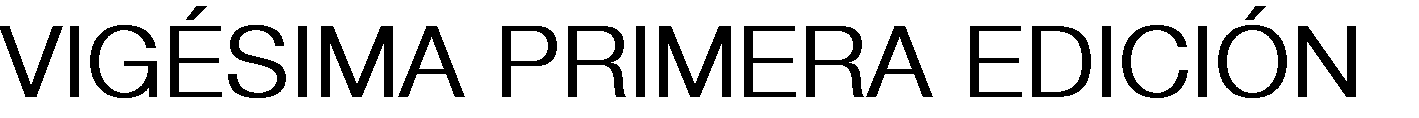 Índice GeneralIntroducciónPresentaciónPostulados Básicos de Contabilidad GubernamentalEfectos de la InflaciónNormas de Carácter GeneralPolíticas de RegistroLista de CuentasInstructivo de Manejo de CuentasGuías Contabilizadoras para el Registro Contable y Presupuestal de Operaciones EspecíficasSector Central9Poder Legislativo, Poder Judicial, Órganos Autónomos y Organismos AuxiliaresMunicipios y sus Organismos Descentralizados Estados FinancierosContablesPresupuestariosProgramáticos10.4. Formato de Indicadores de Postura FiscalFormatos de Conciliación entre los Ingresos Presupuestarios y Contables, así como entre los Egresos Presupuestarios y los Gastos ContablesFormato de Ingresos y EgresosFormatos de la Ley de Disciplina Financiera de Entidades Federativas y los Municipios Apéndice11.1. Clasificador por Objeto del Gasto 2022 Estatal Municipal11.2. Sector Central, Poder Legislativo, Judicial, Órganos Autónomos y Organismos Auxiliares del Gobierno del Estado de MéxicoMunicipios y sus Organismos DescentralizadosIntroducciónCon el transcurso de los años, la contabilidad gubernamental se ha constituido como el mecanismo idóneo para ejercer el control de las actividades económicas realizadas por los entes gubernamentales, toda vez que es el instrumento básico para ordenar, analizar y registrar las operaciones de las Dependencias y entidades públicas. Por ello, la contabilidad gubernamental debe proporcionar información contable y presupuestal veraz, confiable y oportuna que apoye la toma de decisiones.La contabilidad gubernamental se sustenta en el marco jurídico aplicable en cumplimiento de lo dispuesto en la Ley General de Contabilidad Gubernamental, de cuyos ordenamientos se desprenden criterios generales que regirán la contabilidad gubernamental y la emisión de información financiera de los entes públicos, con el fin de lograr su adecuada armonización (Art. 1 LGCG).La evolución de la técnica contable del Gobierno del Estado, se encuentra determinada en el actual Sistema Integral de Contabilidad Gubernamental, el cual contribuye a dar mayor fluidez a las tareas contables, adicionándose a este sistema los Municipios del Estado, reflejando un mayor control en las Finanzas Públicas.Los objetivos de la contabilidad gubernamental son los siguientes:Establecer los criterios generales que regirán la contabilidad gubernamental y la emisión de información financiera de los entes públicos, con el fin de lograr su adecuada armonización.Facilitar el registro y la fiscalización de los activos, pasivos, ingresos y gastos y, en general, contribuir a medir la eficacia economía y eficiencia del gasto e ingresos públicos, la administración de la deuda pública, incluyendo las obligaciones contingentes y el patrimonio del Estado.Los entes públicos deberán seguir las mejores prácticas contables nacionales e internacionales en apoyo a las tareas de planeación financiera, control de recursos, análisis y fiscalización.El Manual Único de Contabilidad Gubernamental para las Dependencias y Entidades Públicas del Gobierno y Municipios del Estado de México, es el instrumento normativo básico para el sistema contable, en el que se sustenta el registro correcto de las operaciones; mismo que muestra la Lista e Instructivo de Cuentas así como la Guía Contabilizadora para el Registro Contable y Presupuestal de Operaciones Especificas para las Dependencias del Ejecutivo, Organismos Auxiliares y Municipios del Estado de México.En apoyo a las estrategias de modernización definidas por el Gobierno del Estado de México, se efectúa una labor permanente de revisión en las técnicas contables utilizadas, así como en los mecanismos de aplicación en las tareas de planeación financiera, control de recursos, análisis y fiscalización. Asimismo, con el fin de lograr una adecuada armonización y en apego a las normas aprobadas por el Consejo Nacional de Armonización Contable (CONAC) y en cumplimiento a lo dispuesto en la Ley General de Contabilidad Gubernamental y la Ley de Disciplina Financiera de las Entidades Federativas y los Municipios donde establecen los criterios generales de responsabilidad hacendaria y financiera que regirán a las Entidades Federativas y los Municipios así como a sus respectivos entes públicos; que establecen las recomendaciones para el mejor cumplimiento de los objetivos de la Ley y se define la forma y términos en que l os entes públicos integrarán y consolidarán la información contable y presupuestaria.PresentaciónEl Manual Único de Contabilidad Gubernamental para las Dependencias y Entidades Públicas del Gobierno y Municipios del Estado de México, es resultado del esfuerzo realizado tanto por las áreas rectoras, como por los responsables de los centros de registro contable y presupuestal, en el estudio, determinación e implantación de normas contables gubernamentales que cumplan con los preceptos establecidos en el Código Financiero del Estado de México y Municipios y para dar cumplimiento a lo dispuesto por la Ley General de Contabilidad Gubernamental.Su objetivo es proporcionar a las entidades de la Administración Pública Estatal y Municipal, los elementos necesarios que les permitan contabilizar sus operaciones al establecer los criterios en materia de contabilidad gubernamental. En este sentido, constituye una herramienta básica para el registro de las operaciones que otorga consistencia a la presentación de los resultados del ejercicio y facilita su interpretación, proporcionando las bases para consolidar bajo criterios uniformes y homogéneos la información contable.El instrumento básico para su operación es el Catálogo de Cuentas, el cual se define como el documento técnico que agrupa un conjunto de conceptos homogéneos, cuya estructura facilita distinguir y formar agrupaciones generales y de orden particular; integrado por la lista de cuentas, los instructivos de manejo de cuentas y las Guías Contabilizadoras.La Guía Contabilizadora contiene la descripción detallada de las principales operaciones; menciona los documentos fuente que respaldan cada operación, señala su periodicidad durante un ejercicio e incluye las cuentas a afectar tanto contable como presupuestalmente.Finalmente se incluyen los principales reportes que genera el sistema y que responden a las necesidades de información del Gobierno del Estado.Para efectos de este manual se entenderá como:Entidades Públicas:Término genérico con el que se identifica a cualquier dependencia del Poder Legislativo, Ejecutivo y Judicial, organismo auxiliar, fideicomiso público o ente autónomo que tenga o administre un patrimonio o presupuesto formado con recursos o bienes públicos.Dependencias:Son todos los órganos administrativos del Sector Central de la Administración Pública.Organismos Auxiliares:Los organismos descentralizados, las empresas de participación estatal y los fideicomisos públicos serán considerados como Organismos Auxiliares del Poder Ejecutivo y forman parte de la Administración Pública del Estado; dichas entidades podrán prestar servicios públicos de carácter asistencial y de salud, educativo, cultural y deportivo, entre otros, que cumplen una clara función social, que su eficiencia y productividad no pueden ser medibles en términos de rentabilidad financiera y que sus recursos de operación y de inversión proviene n predominantemente de las transferencias que les otorga el Gobierno del Estado de México.Fideicomiso Público:Son las entidades públicas donde el fideicomitente y el fideicomisario son el Gobierno del Estado de México y fueron creados para cumplir con una función encomendada únicamente al Estado.Órganos Autónomos:Son aquellas entidades que cuentan con personalidad jurídica y patrimonio propios, autonomía de gestión e independencia de los Poderes Legislativo, Ejecutivo y Judicial.Municipio:Base o célula soberana de la división territorial y de la organización política y administrativa de los estados miembros de la Fe deración.Postulados Básicos de Contabilidad GubernamentalLos Postulados Básicos de Contabilidad Gubernamental son los elementos fundamentales que configuran el Sistema de Contabilidad Gubernamental (SCG), teniendo incidencia en la identificación, el análisis, la interpretación, la captación, el procesamiento y el reconocimiento de las transformaciones, transacciones y otros eventos que afectan al ente público.Los postulados sustentan de manera técnica el registro de las operaciones, la elaboración y presentación de estados financieros; basados en su razonamiento, eficiencia demostrada, respaldo en legislación especializada y aplicación de la Ley General de Contabilidad Gubernamental, con la finalidad de uniformar los métodos, procedimientos y prácticas contables.A continuación se presentan y explican los Postulados Básicos de Contabilidad Gubernamental:Sustancia EconómicaEs el reconocimiento contable de las transacciones, transformaciones internas y otros eventos, que afectan económicamente al ente público y delimitan la operación del Sistema de Contabilidad Gubernamental (SCG).Explicación del postulado básicoEl SCG estará estructurado de tal manera que permita la captación de la esencia económica en la delimitación y operación del ente público, apegándose a la normatividad emitida por el Consejo Nacional de Armonización Contable (CONAC);Al reflejar la situación económica contable de las transacciones, se genera la información que proporciona los elementos necesarios para una adecuada toma de decisiones.Entes PúblicosLos poderes Ejecutivo, Legislativo y Judicial de la Federación y de las entidades federativas; los Órganos Autónomos de la Federación y de las entidades federativas; los ayuntamientos de los Municipios; los Órganos Político-Administrativos de las demarcaciones territoriales de la Ciudad de México; y las entidades de la Administración Pública Paraestatal, ya sean federales, estatales o municipales.Explicación del postulado básicoEl ente público es establecido por un marco normativo específico, el cual determina sus objetivos, su ámbito de acción y sus limitaciones; con atribuciones para asumir derechos y contraer obligaciones.Existencia PermanenteLa actividad del ente público se establece por tiempo indefinido, salvo disposición legal en la que se especifique lo contrario.Explicación del postulado básicoEl sistema contable del ente público se establece considerando que el periodo de vida del mismo es indefinido.Revelación SuficienteLos estados y la información financiera deben mostrar amplia y claramente la situación financiera y los resultados del ente público.Explicación del postulado básicoComo información financiera se considera la contable y presupuestaria y se presentará en estados financieros, reportes e informes acompañándose, en su caso, de las notas explicativas y de la información necesaria que sea representativa de la situación del ente público a una fecha establecida;Los estados financieros y presupuestarios con sus notas forman una unidad inseparable, por tanto, deben presentarse conjuntamente en todos los casos para una adecuada evaluación cuantitativa cumpliendo con las características de objetividad, verificabilidad y representatividad.Importancia RelativaLa información debe mostrar los aspectos importantes de la entidad que fueron reconocidos contablemente.Explicación del postulado básicoLa información financiera tiene importancia relativa si existe el riesgo de que su omisión o presentación errónea afecte la percepción de los usuarios en relación con la rendición de cuentas, la fiscalización y la toma de decisiones.Registro e Integración PresupuestariaLa información presupuestaria de los entes públicos se integra en la contabilidad en los mismos términos que se presentan en la Ley de Ingresos y en el Decreto del Presupuesto de Egresos, de acuerdo a la naturaleza económica que le corresponda.El registro presupuestario del ingreso y del egreso en los entes públicos se debe reflejar en la contabilidad, considerando sus efectos patrimoniales y su vinculación con las etapas presupuestarias correspondientes.Explicación del postulado básicoEl Sistema de Contabilidad Gubernamental (SCG) debe considerar cuentas de orden, para el registro del ingreso y el egreso, a fin de proporcionar información presupuestaria que permita evaluar los resultados obtenidos respecto de los presupuestos autorizados;El SCG debe identificar la vinculación entre las cuentas de orden y las de balance o resultados;La contabilización de los presupuestos deben seguir la metodología y registros equilibrados o igualados, representando las etapas presupuestarias de las transacciones a través de cuentas de orden del ingreso y del egreso; así como su efecto en la posición financiera y en los resultados;El SCG debe permitir identificar de forma individual y agregada el registro de las operaciones en las cuentas de orden, de balance y de resultados correspondientes; así como generar registros a diferentes niveles de agrupación;La clasificación de los egresos presupuestarios será al menos la siguiente: administrativa, conforme al Decreto del Presupuesto de Egresos, que es la que permite identificar quién gasta; funcional y programática, que indica para qué se gasta; y económica y por objeto del gasto que identifica en qué se gasta;La integración presupuestaria se realizará sumando la información presupuestaria de entes independientes para presentar un solo informe.Consolidación de la Información FinancieraLos estados financieros de los entes públicos deberán presentar de manera consolidada la situación financiera, los resultados de operación, el flujo de efectivo o los cambios en la situación financiera y las variaciones a la Hacienda Pública, como si se tratara de un solo ente público.Explicación del postulado básicoPara los entes públicos la consolidación se lleva a cabo sumando aritméticamente la información patrimonial que se genera de la contabilidad del ente público, en los sistemas de registro que conforman el SCG, considerando los efectos de eliminación de aquellas operaciones que dupliquen su efecto;Corresponde a la instancia normativa a nivel federal, entidades federativas o municipal, respectivamente, determinar la consolidación de las cuentas, así como de la información de los entes públicos y órganos sujetos a ésta, de acuerdo con los lineamientos que dicte el CONAC.Devengo ContableLos registros contables de los entes públicos se llevarán con base acumulativa. El ingreso devengado, es el momento contable que se realiza cuando existe jurídicamente el derecho de cobro de impuestos, derechos, productos, aprovechamientos y otros ingresos por partede los entes públicos. El gasto devengado, es el momento contable que refleja el reconocimiento de una obligación de pago a favor de terceros por la recepción de conformidad de bienes, servicios y obra pública contratados; así como de las obligaciones que derivan de tratados, leyes, decretos, resoluciones y sentencias definitivas.Explicación del postulado básicoDebe entenderse por realizado el ingreso derivado de contribuciones y participaciones cuando exista jurídicamente el derecho de cobro;Los gastos se consideran devengados desde el momento que se formalizan las transacciones, mediante la recepción de los servicios o bienes a satisfacción, independientemente de la fecha de pago.Periodo ContableLa vida del ente público se divide en períodos uniformes de un año calendario, para efectos de conocer en forma periódica la situación financiera a través del registro de sus operaciones y rendición de cuentas;En lo que se refiere a la contabilidad gubernamental, el periodo relativo es de un año calendario, que comprende a partir del 1° de enero hasta el 31 de diciembre, y está directamente relacionado con la ejecución de la Ley de Ingresos y el ejercicio del presupuesto de egresos;La necesidad de conocer los resultados de las operaciones y la situación financiera del ente público, hace indispensable dividir la vida continua del mismo en períodos uniformes permitiendo su comparabilidad;En caso de que algún ente público inicie sus operaciones en el transcurso del año, el primer ejercicio contable abarcará a partir del inicio de éstas y hasta el 31 de diciembre; tratándose de entes públicos que dejen de existir durante el ejercicio, concluirán sus operaciones en esa fecha, e incluirán los resultados obtenidos en la cuenta pública anual correspondiente;Para efectos de evaluación y seguimiento de la gestión financiera, así como de la emisión de estados financieros para fines específicos se podrán presentar informes contables por períodos distintos, sin que esto signifique la ejecución de un cierre.ValuaciónTodos los eventos que afecten económicamente al ente público deben ser cuantificados en términos monetarios y se registrarán al costo histórico o al valor económico más objetivo registrándose en moneda nacional.Explicación del postulado básicoEl costo histórico de las operaciones corresponde al monto erogado para su adquisición conforme a la documentación contable original justificativa y comprobatoria, o bien a su valor estimado o de avalúo en caso de ser producto de una donación, expropiación, adjudicación o dación en pago;La información reflejada en los estados financieros deberá ser revaluada aplicando los métodos y lineamientos que para tal efecto emita el CONAC.Dualidad EconómicaEl ente público debe reconocer en la contabilidad, la representación de las transacciones y algún otro evento que afecte su situación financiera, su composición por los recursos asignados para el logro de sus fines y por sus fuentes, conforme a los derechos y obligaciones.Explicación del postulado básicoLos activos representan recursos que fueron asignados y capitalizados por el ente público, en tanto que los pasivos y el patrimonio representan los financiamientos y los activos netos, respectivamente;Las fuentes de los recursos están reconocidas dentro de los conceptos de la Ley de Ingresos.ConsistenciaAnte la existencia de operaciones similares en un ente público, debe corresponder un mismo tratamiento contable, el cual debe permanecer a través del tiempo, en tanto no cambie la esencia económica de las operaciones.Explicación del postulado básicoLas políticas, métodos de cuantificación, procedimientos contables y ordenamientos normativos, deberán ser acordes para cumplir con lo dispuesto en la Ley de Contabilidad, con la finalidad de reflejar de una mejor forma, la sustancia económica de las operaciones realizadas por el ente público, debiendo aplicarse de manera uniforme a lo largo del tiempo;Cuando por la emisión de una nueva norma, cambie el procedimiento de cuantificación, las políticas contables, los procedimientos de registro y la presentación de la información financiera que afecte la comparabilidad de la informaci ón, se deberá revelar claramente en los estados financieros el motivo, justificación y efecto;Los estados financieros correspondientes a cada ejercicio seguirán los mismos criterios y métodos de valuación utilizados en ejercicios precedentes, salvo cambios en el modelo contable de aplicación general;La observancia de este postulado no imposibilita el cambio en la aplicación de reglas, lineamientos, métodos de cuantificación y procedimientos contables; sólo se exige, que cuando se efectúe una modificación que afecte la comparabilidad de la información, se deberá revelar claramente en los estados financieros: su motivo, justificación y efecto, con el fin de fortalecer la utilidad de la información. También, obliga al ente público a mostrar su situación financiera y resultados aplicando bases técnicas y jurídicas consistentes, que permitan la comparación con ella misma sobre la información de otros períodos y conocer su posición relativa con otros entes económicos similares.Efectos de la InflaciónTomando como referencia la NIF B-10 emitida por el Consejo Mexicano para la Investigación y Desarrollo de Normas de Información Financiera, A.C. y considerando que en los últimos años la inflación en la economía mexicana no ha rebasado el 10% anual, se ha decidido no aplicar el procedimiento de revaluación de los estados financieros de los entes gubernamentales.La NIF B-10, Efectos de la inflación, se fundamenta en el Marco Conceptual comprendido en la Serie NIF A, particularmente en la NIF A-2, Postulados, dado que el postulado básico de asociación de costos y gastos con ingresos establece que los ingresos deben reconocerse en el periodo contable en el que se devengan, identificando los costos y gastos que le son relativos; es decir, se requiere hacer un adecuado enfrentamiento entre tales conceptos. La NIF B-10 perfecciona la asociación entre dichos ingresos, costos y gastos ya que lleva a presentarlos en unidades monetarias del mismo poder adquisitivo.La NIF A-5, Elementos básicos de los estados financieros, requiere que el análisis del capital contable o del patrimonio contable de una entidad se haga con base en un enfoque financiero; es decir, primero debe determinarse la cantidad de dinero o de poder adquisitivo que corresponde al mantenimiento de dicho capital o patrimonio y, sobre esa base, debe calcularse su crecimiento o disminución real al final del periodo, con base en el valor de los activos netos que sustentan dicho patrimonio. Esta NIF coadyuva al cumplimiento de la NIF A-5, debido a que requiere determinar el mantenimiento del capital contable o patrimonio contable; a este importe, la NIF B-10 le llama efecto de reexpresión.Asimismo, la NIF B-10 tiene sustento en la NIF A-6, Reconocimiento y valuación, en la cual se establece la posibilidad de reexpresar cualquier valor utilizado para el reconocimiento de los activos netos de la entidad (como el costo de adquisición o el valor neto de realización, por ejemplo). Esta norma prevé que dicha reexpresión se haga con base en índices de precios que permita n determinar cifras más comparables.En cuanto al alcance, existe una divergencia entre la NIF B-10 y la NIC 29, Información financiera en economías hiperinflacionarias, ya que esta última sólo requiere que se reconozcan los efectos de la hiperinflación. A pesar de que la NIC menciona varias referencias para calificar a una economía como hiperinflacionaria, el parámetro más objetivo indica que esto ocurre cuando la inflación acumulada durante tres años se aproxima o sobrepasa el cien por ciento.Por su parte, la NIF B-10 requiere que se reconozcan los efectos de la inflación en la información financiera siempre que se considera que sus efectos son relevantes, lo cual ocurre cuando dicha inflación es igual o mayor que el 26% acumulado durante los tres ejercicios anuales anteriores.Bajo este esquema, se establece que cuando la economía se encuentre en un entorno inflacionario se definirá el procedimiento a través del cual, los entes gubernamentales, deberán realizar la reevaluación de los estados financieros.Normas de Carácter GeneralOBJETIVOEstablecer el marco jurídico en cumplimiento a las disposiciones legales aplicables en la materia con el objeto de regular la Contabilidad Gubernamental de acuerdo a los principios, normas contables generales y específicas e instrumentos que se establezcan en la normatividad aplicable y ser integrados en la cuenta pública que se constituye por la información económica, patrimonial, presupuestal, programática, cualitativa y cuantitativa que muestre los resultados de la ejecución de la Ley de Ingresos y del Presupuesto de Egresos con base en los estados contables, se formulará la Cuenta Pública Estatal.MARCO LEGAL Y TÉCNICOConstitución Política de los Estados Unidos Mexicanos.Artículos 6º segundo párrafo, inciso A fracs. I y V; 25 primero y segundo párrafos; 73, frac. XXVIII; 74 frac. IV; 109 fracs. I primer párrafo; II, III y IV; 115, fracs. II, III y IV; 116, frac. II párrafos cuarto, quinto y sexto; 134 párrafos del primero al séptimo.Ley General de Contabilidad Gubernamental.Artículo 1; y todo su articulado.Ley de Disciplina Financiera de las Entidades Federativas y los Municipios.Artículo 1; 4; 58; 59 y todo su articulado.Ley General de Responsabilidades Administrativas.Artículo 1; y todos sus demás artículos.Ley General de Protección de Datos Personales en Posesión de Sujetos ObligadosArtículo 1, párrafos primero y quinto.Ley General de Transparencia y Acceso a la Información PúblicaArtículos 1; 2 frac. VII.Ley General de Títulos y Operaciones de CréditoArtículo 381.Ley de Instituciones de CréditoArtículo 1; y todo su articulado.Ley de Obras Públicas y Servicios Relacionados con las mismasArtículo 1 primer párrafo, fracs. IV, V, VI y párrafos segundo al octavo y sus demás artículos.Ley de Coordinación FiscalArtículo 1 párrafos primero, tercero y último párrafo.Ley Federal de Presupuesto y Responsabilidad HacendariaArtículo 82.Ley para Determinar el Valor de la Unidad de Medida y ActualizaciónArtículos 1; y 5.Presupuesto de Egresos de la Federación para el Ejercicio Fiscal 2022Artículo 1, primer párrafo.Constitución Política del Estado Libre y Soberano de México.Artículos 5 párrafo treinta y uno; 19; 20; 34; 61, fracs. I, III, IV, XXX, XXXII primero y segundo párrafo, XXXIII primer párrafo, XXXIV primer párrafo y XXXV; 77, fracs. I, II, III, XVIII, XIX y XXI; 78; 112; 113; 122 primero y segundo párrafo; 123; 125; 128, fracs. III; VI y IX; 129, párrafos primero, segundo, tercero, cuarto, quinto, séptimo y octavo; 130.Ley Orgánica del Poder Legislativo del Estado Libre y Soberano de México.Artículo 65, frac. XIII; 96 primer párrafo.15 Ley Orgánica de la Administración Pública del Estado de México.Artículo 3; 4; 6; 8; 23; 24, fracs. I, III, V, VII, XI, XII, XIV, XVI, XVIII, XIX, XX, XXI, XXII, XXIII, XXIV, XXV, XXV Bis, XXV Ter,XXV Quáter, XXV Quintus, XXV Sexies, XXVI, LIII y penúltimo y último párrafo; 38 bis, frac. VIII y XII y 45.Ley Orgánica del Poder Judicial del Estado de México.Artículos 52; 64, frac. XI y 149.Ley de Fiscalización Superior del Estado de México.Artículos 1; 3, primer párrafo; 5; 6; 8 fracs. I, II, III, V, VIII, IX, X, XII, XIII, XIV, XXV, XXVII incisos a y c, XXXIII y XXXV; 32 primer párrafo; 35.Ley de Ingresos del Estado de México. (vigente para el año en curso).Ley para la Coordinación y Control de Organismos Auxiliares del Estado de México.Artículos 1; 3; 13; 14, fracs. IV, VI, IX, XI, XII, XIV y XV y 16 frac. II.Ley de Bienes del Estado de México y de sus MunicipiosLey Orgánica Municipal del Estado de México.Artículos 1; 5; 17; 31 fracs. X, XVIII; 48, fracs. XV, XVI; 51 frac. I; 53, fracs. II, III, VII y VIII; 91, frac. XI; 93, 94, 95, fracs. I, II, IV,V, VI, IX, XI, XII, XVI, XIX y XX; 97; 98; 99; 100; 101; 103; 104;112, fracs. II, VI, XIII, XIV y XV; 114;115 y 123.Ley de Cultura Física y Deporte del Estado de MéxicoArtículo 14Ley del Agua para el Estado de México y MunicipiosArtículos 33, 34 fracción I,Ley de la Juventud del Estado de MéxicoArtículo 5.Ley que crea los Organismos Públicos Descentralizados de Asistencia Social, de Carácter Municipal, Denominados "Sistemas Municipales para el Desarrollo Integral de la Familia"Ley de Transparencia y Acceso a la Información Pública del Estado de México y Municipios.Artículos 1; 24, frac. XVIII y 92, frac. XXV, XXX, XXXV y XXXVIII.Ley de Protección de Datos Personales en Posesión de Sujetos Obligados del Estado de México y MunicipiosArtículos 1, 3 y 15Ley de Planeación del Estado de México y MunicipiosArtículos 2, 18 fracciones I y II, 19 fracciones I y II.Ley de Contratación Pública del Estado de México y MunicipioArtículo 1Ley de Responsabilidades Administrativas del Estado de México y Municipios.Artículo 1Ley de la Fiscalía General de Justicia del Estado de MéxicoArtículo 22, fracs. I y XXXIX.Código Administrativo del Estado de MéxicoArtículo 1.5 fracciones II y VIII y 1.6.Código Financiero del Estado de México y Municipios.Artículos 1; TÍTULO NOVENO; TÍTULO DÉCIMO PRIMERO; 285; 339 Bis; 340; 344; 348; 350 y 352 y 358.Reglamento de la Ley Orgánica de la Procuraduría General de Justicia del Estado de MéxicoReglamento del Poder Legislativo del Estado Libre y Soberano de México.Artículo 160 frac. VIII.Reglamento Interior de la Secretaría de FinanzasArtículos 7, fracs. XI, XIII, XIV, XV, XVI, XVII; 18, frac. XII; 20, frac. XXII, 21 fracs. I, II, III, IV, V, VI, VII, XI, XII, XIV y XXIIIReglamentos de la Ley Orgánica del Poder JudicialReglamento interior del Tribunal Superior de JusticiaReglamento de la Ley para la Coordinación y el Control de los Organismos Auxiliares y Fideicomisos del Estado de México.Artículos 7, fracs. VIII y IX; 8, frac. V; 9, frac. VII.Presupuesto de Egresos del Gobierno del Estado de México. (vigente para el año en curso).Manual de Normas y Políticas para el Gasto Público del Gobierno del Estado de México.Políticas para la Integración del Informe Trimestral de los Sujetos de Fiscalización Estatales y Municipales.Ley Orgánica Municipal del Estado de México.Artículos 1; 5; 17; 31 fracs. X, XVIII; 48, fracs. XV, XVI; 51 frac. I; 53, fracs. II, III, VII y VIII; 91, frac. XI; 93, 94, 95, fracs. I, II, IV,V, VI, IX, XI, XII, XVI, XIX y XX; 97; 98; 99; 100; 101; 103; 104; 112, fracs. II, VI, XIII, XIV y XV; 114; 115 y 123.Ley de Ingresos de los Municipios del Estado de México. (vigente para el año en curso).Manual para la Planeación, Programación y Presupuesto de Egresos Municipal. (vigente para el año en curso)NORMA GENERALLa Secretaría de Finanzas a través de la Contaduría General Gubernamental de común acuerdo con el Órgano Técnico de Fiscalización del Poder Legislativo y los Municipios del Estado de México, determinarán los sistemas y políticas de registro contable y presupuestal de las operaciones financieras que realicen los entes gubernamentales, alineados a la Ley General de Contabilidad Gubernamental.El Consejo de Armonización Contable del Estado de México, da a conocer a las entidades, los instructivos y formatos, así como el Catálogo de Cuentas, que sustentan la operación del Sistema de Contabilidad Gubernamental (SCG).La Contaduría General Gubernamental, elabora y hace entrega del Manual para la Integración de la Cuenta Pública el cual incluye los formatos en que los entes públicos deben proporcionar la información financiera, presupuestal, programática y económica para incluirla en la Cuenta Pública del Gobierno y Organismos Auxiliares del Estado de México.Las Dependencias, Organismos Auxiliares y Fideicomisos, remitirán a la Contaduría General Gubernamental, los formatos con la información requerida, debidamente clasificada de acuerdo al manual emitido en las fechas que se señalen.La información financiera que se presente debe reunir las siguientes características:Referirse al periodo de un año natural (1° de enero al 31 de diciembre).En el caso de las entidades que inician operaciones aún y cuando no sea a partir del primero de enero, éstas deberán reportar su información a partir de esa fecha y hasta el 31 de diciembre.Derechos y obligaciones en moneda extranjera, deberán ser valuados al cierre del ejercicio en moneda nacional, conforme a los Postulados Básicos de Contabilidad Gubernamental en el caso del Gobierno del Estado de México.Los Estados Financieros del Estado, Municipios y sus Organismos Descentralizados, Órganos Autónomos y Fideicomisos, deberán ser dictaminados por auditor externo, anualmente.La Contaduría General Gubernamental clasificará la información para consolidar y presentar la Cuenta Pública del Gobierno y Organismos Auxiliares del Estado de México, dando a conocer a las entidades los cambios efectuados.DESINCORPORACIÓN DE ENTIDADESCuando una entidad inicie un proceso de desincorporación: fusión, escisión, disolución, liquidación, extinción, transferencia o venta, deberá presentar su información financiera hasta la fecha en que haya realizado sus operaciones en forma normal, con las notas complementarias pertinentes para la adecuada lectura e interpretación de los estados financieros y presupuestales.Cabe mencionar que, es responsabilidad de los servidores públicos, previamente a su retiro del cargo que desempeñen, formular y presentar la información para integrar la Cuenta Pública.CONCILIACIÓNLa vinculación del Estado de Actividades y el ejercicio del presupuesto tanto de ingresos como de egresos se hacen en el momento contable del devengado, por lo que resulta conveniente utilizar este momento contable para llevar a cabo la conciliación entre los conceptos contables y presupuestarios.Que para efectos de rendición de cuentas, fiscalización y transparencia resulta oportuno realizar una conciliación entre el resultado contable y el resultado presupuestario.CONSOLIDACIÓNLa consolidación es el método para presentar la información financiera de varios entes públicos como si fuera un sector institucional. Este método consiste en la eliminación de las transacciones y/o saldos entre las unidades institucionales a consolidar, lo que permite conceder el cambio en el patrimonio, la posición financiera y/o las actividades de un sector institucional con el resto de la economía.Para efectos de la formulación de los estados financieros que se consolidan, los entes públicos se deben agrupar de acuerdo a lo dispuesto en la clasificación administrativa y con ello reflejar información global del sector al que pertenecen.Políticas de RegistroBases de Preparación de los Estados FinancierosLos Estados Financieros muestran los hechos con incidencia económica-financiera que ha realizado un ente público durante un periodo determinado y son necesarios para mostrar los resultados del ejercicio presupuestal, así como la situación patrimonial de los mismos, todo ello con la estructura, oportunidad y periodicidad que la ley establece.El objetivo general de los estados financieros, es proporcionar información sobre la situación financiera, los resultados de la gestión, los flujos de efectivo y el ejercicio de la Ley de Ingresos y del Presupuesto de Egresos, así como de la postura fiscal de los entes públicos.Los entes públicos deberán generar y presentar los siguientes estados e información contable:Estado de Situación FinancieraEstado de Actividades para Entidades con fines no lucrativosEstado de Resultados para Entidades con fines lucrativosEstado de Variación en la Hacienda PúblicaEstado de Cambios en la Situación FinancieraEstado de Flujos de EfectivoEstado Analítico del ActivoEstado Analítico de la Deuda y Otros PasivosInforme sobre Pasivos ContingentesNotas a los Estados Financieros; en forma periódica y en la cuenta pública.Los estados e informes presupuestarios que establece la Ley estarán conformados por los siguientes agregados:a)	Estado Analítico de Ingresos.Estado Analítico del Ejercicio del Presupuesto de Egresos: I) Clasificación por Objeto del Gasto (Capítulo y Concepto). II) Clasificación Económica (por Tipo de Gasto). III) Clasificación Administrativa. IV) Clasificación Funcional (Finalidad y Función).InversionesLas inversiones en valores negociables de los Poderes Legislativo, Ejecutivo y Judicial; Tesorerías Municipales incluidos sus organismos descentralizados y Órganos Autónomos, se administrarán con base en los principios de eficiencia, eficacia, economía, transparencia, honradez, legalidad, honestidad, racionalidad, austeridad, control y rendición de cuentas, para cumplir con los objetivos y programas a los que estén destinados, mismos que se encuentran representados principalmente por depósitos bancarios e inversiones de renta fija a corto plazo (es decir, que no exceda de un año y en el caso de término de su administración, al periodo constitucional), y de bajo riesgo, se registrarán a su valor de mercado (valor de la inversión, más el rendimiento acumulado). En ningún caso se podrá considerar la pérdida del monto invertido (capital).Instrumentos de Renta Fija: Se registrarán a su valor de adquisición, los rendimientos generados se reconocen en resultados conforme se realizan, considerando las condiciones establecidas en el párrafo anterior, en los que siempre se deberá considerar el valor invertido más los rendimientos generados.La inversión en acciones de empresas que cotizan en la Bolsa Mexicana de Valores, se registrarán a su valor de mercado. Solo se podrá invertir en este tipo de instrumentos cuando se garantice la recuperación del monto invertido y el rendimiento sea mayor al que ofrezcan las inversiones en instrumentos considerados en el párrafo anterior.Todas las operaciones deberán realizarse con instituciones y en operaciones o instrumentos aprobados por la Secretaría de Hacienda y Crédito Público (SHCP), la Comisión Nacional Bancaria y de Valores (CNBV) y la Comisión Nacional para la Protección y Defensa de los Usuarios de Servicios Financieros (CONDUSEF).Las acciones se darán de baja, cuando se enajenen o bien por la liquidación del ente.En todos los casos se deberá contar con una póliza de seguro para garantizar la recuperación del capital invertido.Para las Dependencias del Ejecutivo, los intereses generados no representan un ingreso disponible para la Unidad Administrativa, ya que deberán ser depositados a la Caja General del Gobierno del Estado de México por formar parte de los productos financieros.En el caso de los Organismos Auxiliares y Fideicomisos del Estado, Órganos Autónomos y Municipios y sus Organismos Descentralizados, los intereses generados deberán ser registrados como Ingresos de Gestión en el rubro de Productos Financieros. Para hacer uso de estos recursos se estará a lo dispuesto en el Decreto del Presupuesto de Egresos del Estado o al Presupuest o de Egresos Aprobado por el Ayuntamiento, en el ámbito de sus  respectivas  competencias. En  el caso  de las  Aport aciones Federales  sujetas a  una norma específica para su aplicación se estará a lo dispuesto en dicha norma.En caso de que exista variación en las tasas por negociación de reestructura de deuda pública se deberá observar lo dispuesto en la NIF C- 10 “Instrumentos financieros derivados y relaciones de cobertura” emitida por el CINIF.Las políticas aquí establecidas no aplican para la Tesorería del Gobierno del Estado de México así mismo, en el caso del Instituto de Seguridad Social del Estado de México y Municipios, su Consejo Directivo determinará las políticas y estrategias de inversión de todas sus reservas, en los términos del artículo 20 fracción XII de la Ley de Seguridad Social para los Servidores Públicos del Estado de México y Municipios, y los artículos 23 fracción I, II y 24 fracción I y II de su Reglamento Financiero a través de su Comité de Inversiones.Fondo FijoEs el monto de dinero de que dispongan las unidades ejecutoras para financiar los gastos menores que por su importancia, urgencia y volumen eficiente la operación de las unidades ejecutoras.Los procedimientos relacionados con el Fondo Fijo se apegarán a lo establecido en el Manual de Normas y Políticas para el Gasto Público del Gobierno del Estado de México.Para el caso de los Municipios y sus Organismos Descentralizados se apegarán a los lineamientos de control financiero y administrativo para las entidades fiscalizables Municipales del Estado de México.BancosRepresenta el monto de efectivo disponible propiedad del ente público, en instituciones financieras; mensualmente la unidad de Contabilidad del Departamento de Administración y Finanzas deberá efectuar las conciliaciones bancarias para cada una de las cuentas corrientes habilitadas, procedimiento destinado a determinar los saldos efectivos de acuerdo a los registros de control de fondos.Para el proceso de conciliación, se deberá verificar lo siguiente:El saldo inicial en cuenta corriente corresponda al saldo final del mes anterior.En cada cuenta corriente se encuentren registrados todos los depósitos efectuados en el periodo.Los depósitos se registren el día en que fueron efectuados.El banco haya reportado los cheques emitidos y las transferencias bancarias efectuadas hasta por el monto real con que fueron emitidos o enviados.No existan cheques caducados y cobrados.Los folios de los respectivos cheques cargados en la cuenta correspondan a los emitidos.En el caso de registrar cargos o abonos mal efectuados, estos hayan sido regularizados en el periodo. De no ser así, realizar el registro correspondiente para su corrección.El saldo de la cuenta de bancos, una vez determinados los cheques pendientes de cobro, efectuado los ajustes por errores, depósitos rechazados, cargos o abonos no registrados, deberá ser coincidente con el saldo contable que presente el Banco para cada cuenta.Para el caso de los cheques en tránsito, deberán ser cancelados transcurridos 3 meses a partir de la fecha en que concluya el plazo con base en lo señalado en la Ley General de Títulos y Operaciones de Crédito.InventariosEs el registro de todos los bienes muebles e inmuebles y mercancías disponibles de la Entidad.Las existencias de mercancías se valúan a costo promedio y para el caso de organismos que realicen actividades mercantiles a través de centros comerciales se aplicará el método detallista para valuar las mercancías y su control se hará en cuentas de orden, estructurando su catálogo específico.Tratándose de los Inmuebles los entes públicos estatales y municipales deberán obtener previamente la autorización de la Legislatura o la Diputación Permanente.AlmacénCorresponden a este rubro todos los bienes de consumo existentes, ya sea para su distribución a las áreas operativas o para el desarrollo de programas sociales de las Dependencias, Unidades Administrativas u Organismos Auxiliares del Estado, Órganos Autónomos o Municipios y sus Organismos Descentralizados, así como de los Poderes Legislativo y Judicial.Las existencias se valúan a costo promedio y su registro contable y presupuestal es el siguiente:En el caso de las Dependencias, Unidades Administrativas u Organismos Auxiliares y Órganos Autónomos del Estado, así como de los Poderes Legislativo y Judicial, tanto el resultado del ejercicio como el presupuesto de egresos se afectará en el momento en que el gasto se considere devengado, en términos de lo dispuesto por el Postulado de Devengo Contable, por otro lado, las existencias se controlarán en cuentas de orden.Para el caso del BTEM, CAEM, HRAEZ, IMIEM, IMIFE, ISEM, ISSEMyM, SEIEM, y RECICLAGUA, el presupuesto de egresos se afectará al momento en que el gasto se considere devengado, en términos de lo dispuesto por el Postulado de Devengo Contable, en otro momento el resultado del ejercicio se afectará al retirar los bienes del Almacén para su consumo en las áreas operativas.En el caso específico del ISEM se consideran áreas operativas a los Centros de Salud independientemente si son urbanos, rurales dispersos o rurales concentrados. Para el caso de los Hospitales se consideran áreas operativas la Central de Enfermería, Laboratorios, Servicios de Radiología y Gabinete y la Farmacia.Para el caso específico del IMIFE el equipamiento de obra deberá registrarse al costo específico de adquisición para cada obra.Para el caso de los Municipios y sus Organismos Descentralizados, la afectación por las compras realizadas de artículos que se distribuirán a través de programas de beneficio social se llevarán a la cuenta de Almacén, en el Activo Circulante, afectando las asignaciones presupuestales correspondientes y se abrirán los auxiliares necesarios para controlar por tipo los materiales resguardados en el Almacén.Tratándose de los bienes adquiridos para la operación de las oficinas, el registro se hará afectando tanto el resultado del ejercicio como el Presupuesto de Egresos.Tratándose de obras capitalizables y del dominio público o apoyos a comunidades, la aplicación de los materiales existentes en el Almacén se hará cargando a la cuenta de Obras en Proceso y abonando a la cuenta de Almacén, en ambos casos, la valuación de inventarios se realizará utilizando los Métodos aplicables al control interno Municipal.Es responsabilidad del área financiera el registro y control de las operaciones al rubro de Almacén; en caso de que el ente público dentro de su estructura orgánica cuente con el área de administración o equivalente, será responsabilidad de ésta el control físico y salvaguarda de las entradas y salidas del Almacén.Corresponde a las Dependencias, Unidades Administrativas, Organismos Auxiliares, Órganos Autónomos y Municipios y sus Organismos Descentralizados así como a los Poderes Legislativo y Judicial realizar por lo menos, en los meses de Junio y Diciembre, levantamientos físicos de inventarios a fin de presentar los saldos de la cuenta de Almacén, cotejados con las existencias físicas, mismos que serán realizados por el área competente en presencia de la Contraloría Interna.Cancelación de Cuentas o Saldos IrrecuperablesCuentas y Documentos por CobrarEste grupo de cuentas representa las cantidades de dinero entregadas a servidores públicos o terceros, para cumplir con actividades de programas específicos, así como saldos de clientes, Organismos Auxiliares y Municipios y sus Organismos Descentralizados del Estado, mismas que deberán ser comprobadas o reintegradas conforme a la normatividad que al efecto emitan la Secretaría de Finanzas, la Tesorería Municipal y el área competente de los Poderes Legislativo y Judicial, en el ámbito de sus respectivas competencias.La Secretaría de Finanzas, los Organismos Auxiliares y Fideicomisos Públicos, los Órganos Autónomos, las Tesorerías Municipales y sus Organismos Descentralizados y el área competente de los Poderes Legislativo y Judicial, en el ámbito de sus respectivas competencias, deberán realizar mensualmente el análisis de las cuentas y documentos por cobrar, identificando aquellas con características de incobrabilidad, de las cuales se elaborará la Constancia de Incobrabilidad, la cual deberá contener preferentemente los siguientes datos:Fecha de elaboración.Nombre o razón social del deudor.Importe de sus adeudos vencidos.Antigüedad de los adeudos.Descripción del motivo y documentación soporte, por el cual se consideran incobrables.Nombres, firmas y cargos del personal que intervino y que supervisó la información contenida en la constancia.Visto bueno de la Unidad Jurídica o Síndico correspondiente.Gestiones realizadas ante la Secretaría de la Contraloría y en su caso el Ministerio Público, presentando adicionalmente:Actas levantadas.SeguimientoResoluciónEn el caso del Sector Central, la constancia deberá ser elaborada por la unidad ejecutora del gasto, en el caso de los Organismos Auxiliares y Fideicomisos Públicos, Órganos Autónomos, Municipios y sus Organismos Descentralizados y los Poderes Legislativo y Judicial, la constancia deberá ser elaborada por la Dirección de Administración y Finanzas o equivalente.Se considerará la incobrabilidad cuando exista cualquiera de los siguientes supuestos:Los adeudos tengan una antigüedad mayor a un año y que no haya recibido movimiento alguno en el último año.El deudor (servidor público) se encuentre inactivo en el sector público, no sea pensionado por el Gobierno del Estado de México y que no haya retirado su fondo.No se pueda localizar al deudor en alguna oficina del sector público.No se pueda localizar al deudor en su domicilio registrado.Por fallecimiento del deudor o cuando queden incapacitados en forma total o permanente.Cuando la unidad jurídica correspondiente avale su incobrabilidad.En el caso de siniestros se debe presentar adicionalmente:Acta levantada ante el Ministerio Público.Seguimiento.Resoluciones.Los adeudos con un monto menor a 100 veces el valor diario de la UMA y con antigüedad mayor a un año que no hayan recibido movimiento alguno en el último año por considerarse incobrable, únicamente considerarán los datos generales del adeudo para la elaboración de la constancia de incobrabilidad correspondiente.Los Titulares de los Organismos Auxiliares y Fideicomisos Públicos, Órganos Autónomos, la Tesorería Municipal y sus Organismos Descentralizados, los Poderes Legislativo y Judicial, en el ámbito de sus respectivas competencias, obtendrán, con base en la Constancia de Incobrabilidad, el acuerdo del Órgano de Gobierno, Consejo Directivo o del Ayuntamiento, respectivamente para cancelar las cuentas que se encuentren en esta situación.En el caso del Sector Central una vez que se determine su incobrabilidad y se haya realizado la constancia correspondiente, las unidades ejecutoras del gasto deberán remitir a la Contaduría General Gubernamental dicha información con el soporte documental de las gestiones de cobro para continuar con el trámite ante las instancias correspondientes con la finalidad de obtener la autorización de cancelación contable de los saldos de acuerdo con lo que establece la Ley Orgánica de la Administración Pública y el Reglamento Interior de la Secretaría de Finanzas.Con base en el acuerdo señalado en el párrafo anterior se realizan los registros contables y presupuestales correspondientes.Para el caso del Sector Central, las sustituciones de deudor que se den por los cambios administrativos o por cualquier otro motivo se deberán comunicar de inmediato a la Contaduría General Gubernamental mediante oficio signado por el titular saliente y entrante; en el caso del Sector Auxiliar, Órganos Autónomos, Municipios y sus Organismos Descentralizados y de los Poderes Legislativo y Judicial, la comunicación se hará al área de contabilidad correspondiente.Anticipo a Proveedores y ContratistasSon las cantidades de dinero entregadas a los proveedores de bienes o servicios y contratistas de Obra Pública y servicios relacionados con la misma con el fin de obtener una contraprestación pactada mediante contrato, las cuales deberán ser comprobadas o reintegradas conforme a la normatividad que al efecto emitan la Secretaría de Finanzas, la Tesorería Municipal y los Poderes Legislativo y Judicial, en el ámbito de sus respectivas competencias.Si el tercero no diera cumplimiento a lo dispuesto en el contrato, el asunto se deberá turnar a las áreas jurídicas para su recuperación a través de las fianzas correspondientes.La Secretaría de Finanzas, los Organismos Auxiliares y Fideicomisos Públicos, los Órganos Autónomos, las Tesorerías Municipales y sus Organismos Descentralizados y los Poderes Legislativo y Judicial, en el ámbito de sus respectivas competencias, deberán realizar semestralmente el análisis de los anticipos a proveedores y contratistas, identificando aquellas con características de incobrabilidad, de las cuales se elaborará la Constancia de Incobrabilidad, la cual deberá contener preferentemente los siguientes datos:Fecha de elaboración.Nombre o razón social del proveedor o contratista.Importe de los montos otorgados por anticipo no amortizados.Antigüedad de los montos.Descripción del motivo y documentación soporte, por el cual se consideran irrecuperables.Nombres, firmas y cargos del personal que intervino y que supervisó la información contenida en la constancia.Visto bueno de la Unidad Jurídica o Síndico correspondiente.Gestiones realizadas ante la Secretaría de la Contraloría y en su caso el Ministerio Público, presentando adicionalmente:Actas levantadas.Seguimiento.ResolucionesLos Titulares de los Organismos Auxiliares y Fideicomisos Públicos, Órganos Autónomos, la Tesorería Municipal y sus Organismos Descentralizados y de los Poderes Legislativo y Judicial, en el ámbito de sus respectivas competencias, obtendrán, con base en la Constancia de Incobrabilidad, el acuerdo del Órgano de Gobierno, Consejo Directivo o del Ayuntamiento, respectivamente para cancelar las cuentas que se encuentren en esta situación.En el caso del Sector Central una vez que se determine su incobrabilidad y se haya realizado la constancia correspondiente, las unid ades ejecutoras del gasto deberán remitir a la Contaduría General Gubernamental dicha información con el soporte documental de las gestiones de cobro para continuar con el trámite ante las instancias correspondientes con la finalidad de obtener la autorización de cancelación contable de los saldos de acuerdo con lo que establece la Ley Orgánica de la Administración Pública y el Reglamento Interior de la Secretaría de Finanzas.Con base en el acuerdo señalado en el párrafo anterior se realizan los registros contables y presupuestales correspondientes.Inventario de Bienes Muebles e Inmuebles y Mercancías disponibles para su ventaEsta cuenta representa las cantidades en dinero invertidas en Bienes muebles o inmuebles y mercancías propiedad del ente disponible para su venta.La Secretaría de Finanzas, los Organismos Auxiliares, Órganos Autónomos, las Tesorerías Municipales y sus Organismos Descentralizados y los Poderes Legislativo y Judicial, en el ámbito de sus respectivas competencias deberán realizar mensualmente el análisis de esta cuenta a fin de identificar aquellos bienes y mercancías que por su aspecto físico, de prescripción u obsolescencia, o su condición legal desvirtúen la información financiera, en este caso a fin de corregir las cifras presentadas por estos conceptos, se deberán dar de baja de los estados financieros, previa elaboración de la Constancia de Baja, la cual deberá contener preferentemente los siguientes datos:Fecha de elaboración.Lugar físico en el que se encuentran.Condiciones en que se encuentran.Descripción de motivo y documentación soporte, por el cual se consideran en condición de baja.Nombres, firmas y cargos del personal que intervino y que supervisó la información contenida en la constancia.Visto bueno de la Unidad Jurídica o Síndico correspondiente.Gestiones realizadas ante la Secretaría de la Contraloría y en su caso el Ministerio Público, presentando adicionalmente:Actas levantadas.Seguimiento.Resolución.Los Titulares de los Organismos Auxiliares y Fideicomisos Públicos, Órganos Autónomos, la Tesorería Municipal y sus Organismos Descentralizados y de los Poderes Legislativo y Judicial, en el ámbito de sus respectivas competencias, obtendrán, con base en la Constancia de Baja, el acuerdo del Órgano de Gobierno, Consejo Directivo o del Ayuntamiento, respectivamente para cancelar las cuentas que se encuentren en esta situación.Para el Sector Central una vez que se determine su incobrabilidad y se haya realizado la constancia correspondiente, las unidades ejecutoras del gasto deberán remitir a la Contaduría General Gubernamental dicha información con el soporte documental de las gestiones de cobro para continuar con el trámite ante las instancias correspondientes con la finalidad de obtener la autorización de cancelación contable de los saldos de acuerdo con lo que establece la Ley Orgánica de la Administración Pública y el Reglamento Interior de la Secretaría de Finanzas.Con base en el acuerdo señalado en el párrafo anterior se realizan los registros contables y presupuestales correspondientes.Activo no CirculanteEl objetivo de esta política es dar a conocer a las Dependencias, Organismos Auxiliares y Fideicomisos Públicos, Órganos Autónomos, Municipios y sus Organismos Descentralizados y a los Poderes Legislativo y Judicial, la normatividad para el registro contable y presupuestal de los activos fijos, así como su depreciación, venta y baja.Adquisición de Bienes Muebles e InmueblesLos inmuebles, mobiliario y equipo, vehículos, maquinaria, armamentos, equipos especiales, aeronaves, acervo bibliográfico y artístico, obras de arte, entre otros, se registrarán a su costo de adquisición o construcción; en caso de que sean producto de una donación, expropiación, adjudicación o dación en pago a su valor estimado razonablemente, por la unidad administrativa correspondiente al área usuaria, o de un bien similar o al de avalúo, aun cuando no se cuente con el Comprobante Fiscal Digital por Internet (CFDI) o documento original que ampare la propiedad del bien, e incluso cuando se encuentren en trámite de regularización de la propiedad. En todos los casos se deberán incluir los gastos y costos relacionados con su adquisición, así como el impuesto al valor agregado excepto cuando se trate de organismos sujetos a un régimen fiscal distinto al de no contribuyentes.Para los intangibles en todos los casos se les dará el tratamiento de gastos del periodo, tales como licencias de software, redes, entre otros, sin embargo se deberán establecer los controles administrativos adecuados para su salvaguarda.Tratándose de las adquisiciones de Bienes muebles, cuyo costo unitario de adquisición sea igual o superior a 70 veces el valor diario de la UMA, deberán registrarse contablemente como un aumento en el activo no circulante y la unidad ejecutora del gasto que los adquiera deberá informar al área de control patrimonial para que los bienes sean incluidos en el sistema de control patrimonial a fin de que el saldo de la cuenta de Bienes muebles corresponda al monto total del sistema de control patrimonial incluyendo aquellos bienes adquiridos a través de fideicomisos, dichos montos deberán ser conciliados semestralmente; aquellas adquisiciones con un importe menor se deberán registrar contablemente como un gasto. En ambos casos se afectará el presupuesto de egresos en la partida y programa correspondiente.Para efectos del control administrativo, las adquisiciones de Bienes muebles, con un costo igual o mayor a 35 veces el valor diario de la UMA pero menor de 70 veces el valor diario de la UMA, también deberán incorporarse al sistema de control patrimonial, no así para la conciliación contable. Los Bienes muebles adquiridos con un costo menor a 35 veces el valor diario de la UMA, se deberán considerar bienes no inventariables y no requerirán de control administrativo alguno.En el caso de bienes de consumo inmediato o refacciones y herramientas se llevarán directamente al gasto y su política de registro será la que refiere al Almacén.En el caso del Sector Estatal se deberá cumplir con lo dispuesto en las Normas Administrativas para la Asignación y Uso de Bienes y Servicios de las Dependencias, Organismos Auxiliares y Fideicomisos Públicos del Poder Ejecutivo Estatal y a las Políticas, Bases y Lineamientos en materia de Adquisiciones, Enajenaciones, Arrendamientos y Servicios de las Dependencias Organismos Auxiliares y Tribunales del Poder Ejecutivo del Estado de México.En el caso de los Municipios y sus Organismos Descentralizados el control del patrimonio será de acuerdo a los Lineamientos para el Registro y Control del Inventario y la Conciliación y Desincorporación de Bienes Muebles e Inmuebles para las Entidades Fiscalizables Municipales del Estado de México.El CREG-patrimonial, es un sistema automatizado que integra y controla la información de las cuentas de Bienes muebles e inmuebles de las entidades fiscalizables, permitiendo la consolidación del expediente de cada bien, proporcionando información de manera ágil y oportuna para su consulta y fiscalización, a través de la emisión de los listados de inventarios en los diferentes reportes utilizados.Las entidades fiscalizables podrán utilizar el CREG-patrimonial como una herramienta informática que les permita el control de sus Bienes muebles e inmuebles.DepreciaciónLa depreciación representa la parte estimada de la capacidad de los activos que se han consumido durante un periodo, su fin es de índole informativo.El registro contable de la depreciación tiene como objetivo reconocer la pérdida de valor de un activo que puede originarse por obsolescencia, desgaste o deterioro ordinario, defectos de fabricación, falta de uso, insuficiencia, entre otros.La depreciación deberá calcularse, a partir del mes siguiente al de su adquisición, aplicando los porcentajes siguientes:En el caso de que un bien se encuentre totalmente depreciado, pero se considere que aún cuenta con vida útil, se determinará el tiempo aproximado de vida útil y se mantendrá en la contabilidad el valor correspondiente, para esto, se cancelará el monto de la depreciación y la revaluación que corresponda al periodo de vida útil determinado y será sujeto nuevamente al procedimiento de depreciación manteniendo el valor histórico y el monto de la depreciación acumulada aplicada. El titular del área administrativa deberá dejar constancia por escrito del criterio que se siguió para la determinación del tiempo de vida útil.Los terrenos, las obras de arte, semovientes y animales disecados no serán sujetos del cálculo de la depreciación.Baja y Venta de Bienes Muebles e InmueblesLa baja de Bienes muebles e inmuebles se realizará de conformidad con lo establecido en el Código Administrativo del Estado de México, Lineamientos para el Registro y Control del Inventario y la Conciliación y Desincorporación de Bienes Muebles e Inmuebles para las Entidades Públicas Municipales del Estado de México y de las Normas Administrativas para la Asignación y Uso de Bienes y Servicios de las Dependencias y Organismos Auxiliares del Poder Ejecutivo Estatal; autorizándose previamente por la Secretaría de Finanzas para el caso del Sector Central y por la Junta Directiva, Consejo de Gobierno o Consejo Directivo, en los Organismos Auxiliares y Órganos Autónomos; para el caso de los Poderes Legislativo y Judicial por el área competente, para el caso de los Municipios y sus Organismos Descentralizados la autorización será emitida por el área administrativa correspondiente y el registro se realizará previa autorización del Ayuntamiento.La baja se registrará según el valor neto en libros del bien, al momento de obtener la autorización correspondiente; es decir, afectando el costo histórico y la depreciación correspondiente, utilizando como contra-cuenta los rubros del patrimonio que se vean afectados.Cuando se realice la venta de un activo, de conformidad con la legislación y normatividad de la materia, se deberá afectar el costo histórico, y la depreciación correspondiente, utilizando como contra-cuenta los rubros del patrimonio que se vean afectados, según el valor neto en libros del bien al monto de realizar la operación.La diferencia entre el valor neto en libros y el precio de venta, se afectará al resultado del ejercicio.Cuando por alguna razón no se cuente con la documentación que acredite la propiedad y características originales del bien que se proponga para baja o venta, corresponderá al titular del área administrativa que solicita el trámite, justificar esta situación y proporcionar los elementos necesarios para cumplimentar el procedimiento administrativo correspondiente.Tratándose de transferencias de bienes entre Unidades Administrativas, Dependencias y Organismos Auxiliares, siempre deberá acompañarse con la documentación comprobatoria correspondiente.Todas las unidades ejecutoras del gasto deberán mantener actualizado el registro de Bienes muebles en el Sistema de Control Patrimonial SICOPA WEB, incluyendo las bajas efectuadas en el ejercicio fiscal.En cumplimiento a lo dispuesto por el artículo 346 del Código Financiero del Estado de México y Municipios, las Dependencias del sector central deberán remitir mensualmente a la Contaduría General Gubernamental la documentación original que ampare las inversiones en activo fijo deberá conservarse en sus propios Archivos Contables, hasta que se den de baja los activos que dicha información respalda.En el caso de los Municipios y sus Organismos Descentralizados el procedimiento de venta y baja de Bienes muebles e inmuebles será de acuerdo a los Lineamientos para el Registro y Control del Inventario y la Conciliación y Desincorporación de Bienes Muebles e Inmuebles para las Entidades Fiscalizables Municipales del Estado de México.DonativosTratándose de donativos recibidos se deberá elaborar el Comprobante Fiscal Digital por Internet (CFDI) respectivo y se deberá registrar contable y presupuestalmente como un ingreso.En el caso de bienes recibidos por donación o transferencia entregados en especie que se consideren bienes de consumo duradero, se registra con un cargo en el Activo y un abono a la Cuenta de Ingresos, así como su registro presupuestal respectivamente.Los donativos en especie que son bienes consumibles se registrarán como ingreso y egreso contable y presupuestalmente, solicitando en su caso la ampliación presupuestal no liquida correspondiente.Cuando el donativo en especie no tenga un valor de referencia se observará lo dispuesto en la política de Adquisición de Bienes Muebles e Inmuebles.En el caso de los Municipios y sus Organismos Descentralizados el registro de los donativos será de acuerdo a los Lineamientos para el Registro y Control del Inventario y la Conciliación y Desincorporación de Bienes Muebles e Inmuebles para las Entidades Fiscalizables Municipales del Estado de México.Construcciones en ProcesoLa Obra Pública se deberá registrar invariablemente en la cuenta Construcciones en Proceso, ya que es necesario reconocerlas contablemente en forma separada a fin de conocer su grado de avance en forma objetiva y comparable para elaborar proyecciones correctas; asimismo, con la finalidad de que se muestren cifras confiables en la información financiera. Salvo casos específicos como el de compra de materiales para construcción, en el que se aplicará la política de registro establecida para el control de Almacenes.En la realización de la Obra Pública, el ente deberá llevar un control por cada obra o contrato y su respectivo control presupuestal, el registro contable por obra se llevará en la contabilidad del ente y el control específico de avance de la obra tanto físico como financiero se llevará en el área de administración o ejecución de obra correspondiente.Las obras se deberán identificar como:Capitalizables.- Aquellas que incrementan el patrimonio de la entidad pública y en su caso son susceptibles de enajenación como edificios, parques, etc.Del dominio público.- Aquellas que no son susceptibles de enajenación como es el caso de banquetas, calles, alumbrado público, entre otras.Transferibles.- Son las capitalizables que se realizan por una unidad ejecutora del gasto y que al concluir la obra ésta se transfiere para su operación a otra unidad ejecutora del gasto o ente, por ejemplo, escuelas, pozos de agua, cárcamos de bombeo, entre otros.En el primer caso cuando se concluya la obra con el acta de entrega – recepción o con el acta administrativa de finiquito como soporte, se deberá transferir el saldo al activo fijo para incorporarla al patrimonio.En el caso de las obras del dominio público, al concluir la obra, se deberá transferir el saldo a los gastos del periodo en el caso que corresponda al presupuesto del mismo ejercicio, por lo que se refiere a erogaciones de presupuestos de años anteriores se deberá reconocer en el resultado de ejercicios anteriores para mostrar el resultado real de las operaciones del ente público a una fecha determinada.En el caso de las obras transferibles, éstas deben permanecer como construcciones en proceso hasta concluir la obra, en ese momento, con el acta de entrega – recepción o con el acta administrativa de finiquito, se deberán reclasificar al activo fijo y una vez aprobada su transferencia por el Órgano de Gobierno o el Ayuntamiento, en el ámbito de sus respectivas competencias, se dará de baja del activo fijo, afectando la cuenta “Complementaria de Patrimonio”.El registro de la Obra Pública deberá incluir el costo de la elaboración de proyectos, la propia construcción y la supervisión, así como los gastos y costos relacionados con la misma, generados desde la planeación hasta su conclusión, independiente de la fuente de financiamiento, que puede ser: recursos propios, subsidios o transferencias, tanto estatales como Federales; recursos aportados por los beneficiarios; créditos bancarios y créditos otorgados por organismos financieros internacionales.Por lo que se refiere a la documentación originada por la Obra Pública, ésta deberá quedar a nombre del ente al que corresponda la unidad ejecutora del gasto.Para el caso específico de las obras transferibles, se estará a lo dispuesto en la guía contabilizadora correspondiente.Tratándose de la Obra Pública ejecutada con recursos estatales y cuando el ejecutor sea un organismo auxiliar o un Municipio, estos deberán realizar la retención del 2 por ciento por la supervisión necesaria para la ejecución de Obra Pública, la retención del 0.2 por ciento para la Delegación Estado de México del Instituto de Capacitación de la Industria de la Construcción y el 0.5 por ciento para la Delegación Estado de México de la Cámara Mexicana de la Industria de la Construcción, y las demás retenciones que establezca la normatividad aplicable.Subsidios y ApoyosLas entregas de recursos en efectivo o en especie provenientes del Gobierno Federal, del Gobierno Estatal o de los Municipios y sus Organismos Descentralizados que con base en sus presupuestos de egresos reciban los Organismos Auxiliares y fideicomisos, así como los Órganos Autónomos, se deberán registrar contable y presupuestalmente de la siguiente forma:Las que se identifican como subsidio de operación o apoyos a programas, serán registradas como ingreso por subsidio y afectarán el presupuesto de egresos autorizado al organismo, y en su caso solicitarán la modificación presupuestal correspondiente.Los recursos que reciban del Gobierno Estatal para el pago de la deuda pública contratada con instituciones de crédito, contratistas y proveedores se registrarán de la siguiente forma:Las amortizaciones de capital se acreditarán como aportación patrimonial del Gobierno del Estado de México y los intereses generados se aplicarán en el Estado de Resultados como Ingresos por Subsidios y como Egresos por Pago de Intereses. El total de los recursos transferidos deberán ser registrados presupuestalmente como Ingresos y su aplicación afectará al presupuesto de egresos autorizado.Para el Sector Central y Municipios y sus Organismos Descentralizados, las Transferencias para subsidio de operación, se registrarán como Gasto y las de Inversión como Aportación Patrimonial.El registro del ingreso se deberá realizar al momento en que el organismo o el Municipio obtengan la transferencia, de los recursos. Al final del ejercicio con el resultado de la conciliación de ingresos se procederá a la cancelación de los contra-recibos o documentos no procedentes y al registro correspondiente.Ingresos de Gestión de Organismos AuxiliaresTodo aquel recurso que ingrese a la tesorería derivado de las actividades propias del organismo, así como aquellos que se generen por actividades distintas al objetivo principal del organismo, tales como cursos de verano, estadías, centro de evaluación acreditado en competencias laborales y aportaciones, entre otros, deberán ser registrados contable y presupuestalmente como ingresos propios, estos recursos deberán ser depositados en una institución bancaria vía depósito o a través de transferencia electrónica.Los ingresos de gestión obtenidos durante el ejercicio presupuestal por el organismo auxiliar, solo podrán ser aplicados hasta por el monto anual autorizado en el presupuesto de egresos, por lo que el excedente de dichos ingresos se mantendrá en cuentas de inversiones delorganismo, estando sujeta su aplicación a lo establecido por el Código Financiero del Estado de México y Municipios y el Presupuesto de Egresos del año en curso.Con respecto al registro de los ingresos de RECICLAGUA, S.A. deberá sujetarse al postulado de Devengo Contable, el cual especifica que los ingresos se registran cuando se realizan, adicionalmente, con base en el artículo 18 de la Ley del Impuesto Sobre la Renta, se considera que se obtienen los recursos cuando se expide el comprobante que ampara el precio o la contraprestación pactada, aun cuando provenga de pagos anticipados, por lo tanto si la facturación se expide de forma anticipada, aun cuando no se haya prestado el servicio o recibido el pago, deberá registrarse el ingreso con la afectación contable y presupuestal correspondiente.Los Organismos Auxiliares que realicen enajenaciones de bienes o presten algún tipo de servicio y reciban remuneración por el mismo, deberán expedir el Comprobante Fiscal Digital por Internet (CFDI) que acrediten dichos actos, reuniendo los requisitos que fijen las disposiciones fiscales respectivas.Obra PúblicaLas aportaciones recibidas por el Gobierno del Estado de México y que sean transferidas para apoyar los programas operativos y de inversión de los Organismos Auxiliares y fideicomisos, se deberán registrar contable y presupuestalmente como ingresos por estos últimos.Para el registro y control de la ejecución de la Obra Pública se estará a lo dispuesto en la política de Construcciones en Proceso.Resultado de Ejercicios AnterioresLas aplicaciones contables que afectan la cuenta de Resultado de Ejercicios Anteriores para las Dependencias y Unidades Administrativas, Organismos Auxiliares y Fideicomisos Públicos del Estado, se harán por la Secretaría de Finanzas a través de la Contaduría General Gubernamental. En el caso de los Organismos Auxiliares y Fideicomisos, así como los Órganos Autónomos y los Poderes Legislativo y Judicial, se deberá contar con la aprobación de su Órgano de Gobierno, Consejo Directivo o equivalente.En el caso de los Municipios y sus Organismos Descentralizados, la afectación contable se realizará previa autorización del Ayuntamiento, Órgano de Gobierno, Consejo Directivo o su equivalente.Registro de las Disponibilidades FinancierasEn el caso de que se autorice la aplicación o ejercicio de las disponibilidades financieras (remanentes de ejercicios fiscales anteriores) se registrarán afectando las cuentas presupuestales de la Ley de Ingresos Estimada, Ley de Ingresos Recaudada y la de Ley de Ingresos por Ejecutar sin afectar las cuentas de resultados. Este registro se realizará independientemente del origen de los recursos que pueden ser Federales, estatales, Municipales o aportaciones de los beneficiarios.Para su aplicación en el egreso se deberá solicitar autorización a la Secretaría de Finanzas o al Ayuntamiento, en el ámbito de sus respectivas competencias; una vez autorizada la erogación y realizado el gasto, se procederá al registro tanto en las cuentas presupuestales de egresos como en las de resultados.Adeudos de Ejercicios Fiscales AnterioresSe considerarán Adeudos de Ejercicios Fiscales Anteriores aquellos pasivos que se generen por conceptos de gastos devengados y registrados contable y presupuestalmente al 31 de diciembre de cada ejercicio y no pagados en esa fecha.Las operaciones aplicables a un ciclo presupuestal deberán estar sustentadas con la documentación que acredite el compromiso del ente gubernamental, es decir que acrediten haber recibido los bienes o servicios o la construcción de obras.Con la documentación que acredite el compromiso, se deberá crear el pasivo correspondiente afectando el presupuesto del ejercicio fiscal en curso, constituyéndose con esta cuenta por pagar el registro de los adeudos. La documentación comprobatoria, Comprobante Fiscal Digital por Internet (CFDI), estimaciones y cheques entre otros, podrá ser presentada con fecha posterior.En el caso de servicios personales se incluirán aquellas operaciones devengadas no pagadas incluyendo retenciones a favor de terceros por pagar.Al finalizar cada ejercicio fiscal, se deberá registrar presupuestalmente, en la cuenta de ingresos, el monto de los adeudos que se tengan al cierre del ejercicio, mismos que serán pagados en el siguiente ejercicio fiscal; en su caso se deberán disminuir las ADEFAS generadas en ejercicio anteriores no pagadas.El registro de las ADEFAS en el egreso se realizará por los pagos realizados en el ejercicio de adeudos generados en el año inmediato anterior o en ejercicio anteriores.Cuentas de Orden Presupuestales de Ingresos y EgresosCon el propósito de contar con herramientas de control que permitan identificar los registros por ingresos y egresos de una entidad con el ejercicio presupuestal, El Consejo de Armonización Contable del Estado de México, optó por incluir en el catálogo de cuentas, dentro del grupo de Cuentas de Orden, las cuentas presupuestales de ingresos y egresos.Vincular el presupuesto y la contabilidad a través de cuentas de orden presupuestales de ingresos y egresos, tiene el propósito de llevar simultáneamente el control del ejercicio del presupuesto y sus efectos en la contabilidad.Es decir, se deberán registrar contable y presupuestalmente durante el ejercicio fiscal, en forma simultánea, tanto la ejecución del Presupuesto de Egresos como de la Ley de Ingresos, afectando en la misma póliza las cuentas de la Contabilidad Patrimonial y Presupuestal.Por parte del Poder Ejecutivo, Legislativo y Judicial, así como el de Organismos Auxiliares y Fideicomisos Públicos, y Órganos Autónomos, el Presupuesto autorizado por la H. Cámara de Diputados, y el autorizado a los Municipios por el Ayuntamiento, se deberá registrar en las cuentas de orden presupuestales de ingresos y egresos al inicio del ejercicio; en el caso del Poder Ejecutivo, el presupuesto autorizado incluye subsidios y transferencias corrientes y aportaciones del Gobierno Estatal y Federal, así como generación de recursos propios.Se deberá establecer el control contable en cuentas de orden, del ejercicio presupuestal de los ingresos y egresos de las Entidades Públicas, considerando las siguientes cuentas:Ley de Ingresos Estimada: Representa el importe total del presupuesto autorizado por concepto, utilizando como contra-cuenta la Ley de Ingresos por Ejecutar.Ley de Ingresos por Ejecutar: En esta cuenta se hará el registro de los ingresos que están pendientes de recibir y que corresponden a la Ley de Ingresos Estimada y se disminuye por los importes recaudados.Ley de Ingresos Devengada: Representa los derechos de cobro de los rubros que componen las operaciones del periodo. En el caso de resoluciones en firme (definitivas) y pago en parcialidades se deberán reconocer y registrar cuando ocurre la notificación de la resolución y/o en la firma del convenio de pago en parcialidades, respectivamente. Su saldo representa la Ley de Ingresos Devengada pendiente de recaudar.Ley de Ingresos Recaudada: En esta cuenta se registrarán los ingresos recibidos y específicamente para los Organismos Auxiliares las transferencias recibidas del Gobierno Federal, del Gobierno del Estado de México o de los Municipios, independientemente de que su destino sea para cubrir su gasto corriente o de inversión.Presupuesto de Egresos Aprobado: Corresponde al monto total del presupuesto autorizado para gasto corriente y de inversión, con base en el decreto correspondiente y su contra-cuenta es la de Presupuesto de Egresos por Ejercer.Presupuesto de Egresos por Ejercer: En esta cuenta se registrarán los recursos que están pendientes por ejercer, tanto de gasto de operación como de inversión y se disminuye por los importes ejercidos.Presupuesto de Egresos Comprometido: Se registrarán en esta cuenta, los compromisos de egresos generados, desde que inicia el proceso adquisitivo, o bien, cuando se formaliza la operación, independientemente de la forma o documentación que ampare ese hecho, se utilizará como contra- cuenta la de Presupuesto de Egresos por Ejercer, el movimiento se cancelará al afectar el Presupuesto de Egresos Devengado o Pagado, según corresponda.Presupuesto de Egresos Devengado: El registro en esta cuenta se refiere a los egresos por los que se ha creado una cuenta por pagar y su contra-cuenta es la de Presupuesto de Egresos Comprometido o por Ejercer, según corresponda.Presupuesto de Egresos Pagado: En esta cuenta se registrarán los egresos por los que se ha realizado un desembolso de efectivo o por el reconocimiento presupuestal de una erogación como consecuencia de un ingreso presupuestal, este registro se realizará en el momento de la expedición de la nómina, de liquidar el pasivo a favor de proveedores de bienes o servicios o por el pago de Comprobante Fiscal Digital por Internet (CFDI), en el caso de compras de contado, se utilizará como contra-cuenta la de Presupuesto de Egresos Comprometido, Devengado o por Ejercer, según corresponda.Régimen FiscalEl régimen fiscal para las entidades públicas es el correspondiente a personas morales con fines no lucrativos y sus obligaciones fiscales se determinan conforme al objetivo y funciones asignadas en la Constitución Política del Estado Libre y Soberano de México, en la Ley que les da origen o en su Decreto de Creación, salvo los casos en que se realicen actividades distintas a la prestación de servicios públicos , con motivo del ejercicio de sus funciones de derecho privado como es el caso de las empresas de Participación Estatal.Los Poderes Legislativo y Judicial, las Dependencias, Organismos Auxiliares, Fideicomisos, Órganos Autónomos y los Municipios y sus Organismos Descentralizados no efectuarán retenciones del Impuesto al Valor Agregado, de conformidad con el artículo 3°, tercer párrafo de la Ley del Impuesto al Valor Agregado.Los ingresos obtenidos por concepto de los “Cursos de Educación Continua y de los Centros de Evaluación de Competencia Laboral de las Universidades” no están gravados para efectos de la Ley del Impuesto al Valor Agregado y no son sujetos del Impuesto Sobre la Renta, toda vez que se trata de percepciones que forman parte del objeto de la Universidad y se derivan de servicios de enseñanza (Artículo 15 fracción IV de la Ley del Impuesto al Valor Agregado), ya que las Universidades forman parte del proceso de garantizar la calidad del procedimiento, por medio del cual los organismos certificados acreditan a la misma como un centro de evaluación, de acuerdo con las reglas, para realizar estas actividades de evaluación y verificación interna, de conformidad con normas técnicas de competencia laboral (Reglas Generales de los Sistemas Normalizados y de Certificación de Competencia Laboral).Es conveniente que dentro de los Comprobantes Fiscales Digitales por Internet (CFDI) que expidan las Universidades por los ingresos mencionados, anoten mediante sello la siguiente leyenda: “No causa IVA., conforme al artículo 15 fracción IV de la Ley del Impuesto al Valor Agregado”.Para los pagos efectuados a personas físicas por servicios personales independientes (honorarios) que se contratan para los cursos de “Educación Continua” y para la Evaluación del “Centro de Evaluación de Competencia Laboral” no están obligadas a retener las dos terceras partes del Impuesto al Valor Agregado por los servicios personales independientes (honorarios) que cubran dicha personas, en virtud de que las Universidades son Organismos Públicos Descentralizados.El Impuesto al Valor Agregado pagado a las personas mencionadas deberá cargarse a resultados, toda vez que las Universidades no tienen derecho al acreditamiento del Impuesto al Valor Agregado, debido a que sus ingresos no están gravados por este impuesto (Artículo 4 de la Ley del Impuesto al Valor Agregado).Se tiene la obligación de proporcionar constancias de remuneraciones cubiertas y retenciones efectuadas en el año calendario anterior (regla 3.12.3 Miscelánea) especificando si se realizó o no el cálculo anual del servidor público al que se entrega la constancia, hasta el ejercicio fiscal 2016 y años anteriores.Las entidades públicas que efectúen pagos por concepto de sueldos y salarios deberán emitir un comprobante digital de nómina por cada pago Comprobante Fiscal Digital por Internet (CFDI de nómina), artículo 99 fracción III de la Ley del Impuesto Sobre la Renta y artículo 29 fracción IV del Código Fiscal de la Federación. Lo que hace necesario mantener actualizado el RFC y CURP de todos los servidores públicos.Este Comprobante Fiscal Digital por Internet (CFDI) sustituirá a la constancia de percepciones y retenciones (formato 37) y será utilizada por los servidores públicos como constancia de retención del Impuesto Sobre la Renta para efectos de su declaración anual correspondiente.Las instituciones que componen el sistema financiero que realicen pagos por intereses, no efectuarán retención alguna del Impuesto Sobre la Renta de los mismos, cuando le sean pagados a organismos descentralizados cuyas actividades no sean preponderantemente empresariales, así aquellos sujetos a control presupuestario en los términos de la Ley Federal de Presupuesto y Responsabilidad Hacendaria, que determine el Servicio de Administración Tributaria. (8 y 54 LISR)Con base al artículo 23 del Código Financiero del Estado de México y Municipios establece que están exentos del pago de impuestos, derechos y aportaciones de mejora el Estado, los Municipios, los Órganos Autónomos, las Entidades Públicas, y la Entidades Federativas, en caso de reciprocidad, cuando su actividad corresponda a funciones de derecho público, así como las personas físicas y jurídicas colectivas que señala el Código en casos particulares de la Ley de Ingresos y con excepción de lo establecido en los artículos 56 y 216-I del Código Financiero del Estado de México y Municipios.Los Poderes Legislativo y Judicial, las Dependencias, Organismos Auxiliares, Fideicomisos Públicos, Órganos Autónomos y Municipios y sus Organismos Descentralizados, deberán aplicar contable y presupuestalmente las obligaciones fiscales que establece el Código Financiero del Estado de México y Municipios en el artículo 56, correspondiente al Impuesto sobre Erogaciones por Remuneraciones al Trabajo Personal.Los organismos públicos descentralizados Municipales o Municipios que presten los servicios de suministro de agua potable, drenaje y alcantarillado, tratamiento y disposición de aguas residuales están obligados al pago de Aportaciones de Mejoras por Servicios Ambientales en cumplimiento a lo establecido en el artículo 216-I del Código Financiero del Estado de México y Municipios.En el caso del ISSEMYM los intereses que deriven de créditos a corto y mediano plazo a los servidores públicos, así como los intereses moratorios que se carguen a estos, deberán gravarse conforme a la tasa vigente del Impuesto al Valor Agregado, con excepción de créditos hipotecarios, adquisición, construcción o reparación de Bienes Inmuebles destinados para casa habitación.Régimen LaboralLas entidades públicas no deben registrar ninguna provisión para contingencias por las eventuales indemnizaciones y compensaciones que tenga que pagar a su personal incluso a favor de terceros, en caso de despidos injustificados, cuando se tenga el conocimiento de un laudo laboral o de cualquier resolución judicial resuelta por los tribunales o cualquier otra derivada de las relaciones laborales, se creará el pasivo correspondiente y se dará la suficiencia presupuestal mismo que se deberá reconocer en el ejercicio en que se pague, debido a que es en ese momento cuando se afecta el Presupuesto de Egresos del ejercicio, en su caso las adecuaciones presupuestarias correspondientes.ProvisionesConsiderando que todo gasto debe estar previsto en el Presupuesto de Egresos autorizado para cada ejercicio fiscal, es improcedente la creación de cualquier tipo de provisión, como las provisiones para faltantes en inventarios y cuentas incobrables, entre otras; con excepción de aquellos organismos que por su actividad tengan mercancías de fácil acceso con público en general, quienes deberán realizar una provisión contable de acuerdo al porcentaje estimado de pérdidas por robo o mermas, o bien por la atención médica a pacientes no derechohabientes.Programas SocialesPara el caso de que las entidades manejen programas sociales, se deberán registrar las erogaciones realizadas en gastos, en caso de que sea posible su recuperación, se llevará el control en cuentas de orden.Cancelación de Cheques en TránsitoLa Tesorería del Estado, las áreas de administración o Finanzas de los Organismos Auxiliares y Fideicomisos Públicos, de los Órganos Autónomos, de los Poderes Legislativo y Judicial o las Tesorerías Municipales y sus Organismos Descentralizados en el ámbito de susrespectivas competencias, deberán revisar mensualmente las conciliaciones bancarias para identificar los cheques en tránsito que tengan una antigüedad mayor a 3 meses y se procederá a elaborar la relación de cheques en tránsito para su cancelación, la cual contendrá los siguientes datos:Número de cheque.Fecha de expedición del cheque.Beneficiario.Importe del cheque.Una vez elaborada la relación se cancelarán los cheques en tránsito así como en su caso los cheques elaborados no entregados y se deberán realizar los registros contables correspondientes en los que se debe incluir la creación de una cuenta por pagar.Se deberá notificar a la institución bancaria la relación de cheques cancelados para que a su vez sean dados de baja en su sistema.Una vez transcurridos 3 años de la creación de una cuenta por pagar sin que exista reclamación del acreedor, se procederá a la cancelación de las cuentas por pagar para lo cual se elaborará una relación por el área de contabilidad correspondie nte en la que se haga constar ese hecho.Pagos AnticipadosTodos los pagos realizados anticipadamente deberán registrarse invariablemente a la Cuenta de Gastos y Otras Pérdidas en el momento en que se paguen, salvo casos específicos que autorice la Contaduría General Gubernamental, para lo cual se aplicará lo dispuesto en el Instructivo de Cuentas de la cuenta 1279 “Otros Activos Diferidos”, específicamente lo relacionado con los Pagos Anticipados.Aportaciones a FideicomisosLos fondos aportados por las Entidades Públicas a Fideicomisos Públicos para la ejecución de programas, que constituyan inversiones, serán controlados mediante su registro en fondos fideicomitidos, los comités de los mismos deberán proporcionar mensualmente al á rea contable correspondiente la información de sus operaciones, en el caso de adquisiciones de activo fijo la documentación original deberá remitirse al área contable para su resguardo; las aportaciones que se hagan a fideicomisos que por sus funciones realicen erogaciones no recuperables, se registrarán directamente al gasto.Lista de CuentasObjetivoPresentar la clasificación de los conceptos que integran la contabilidad de una Entidad Pública, para tal efecto la Secretaría, las Tesorerías y el Órgano Técnico de Fiscalización de la Legislatura de común acuerdo establece la clasificación de la Lista de Cuentas a utilizar en el Sistema de Registro Contable y Presupuestal.Estructura de la lista de cuentasCuentas de activoLas cuentas del activo se clasifican en Circulante y No Circulante:El Activo Circulante se conforma por las cuentas de: Efectivo y Equivalentes; Derechos a recibir efectivo o equivalentes; Derechos a recibir bienes o servicios; Inventarios; Almacenes; Estimación por pérdida o deterioro de activos circulantes; y Otros Activos Circulantes, las cuentas se integran como se ejemplifica a continuación:El Activo No Circulante se conforma con las cuentas de: Inversiones Financieras a largo plazo; Derechos a recibir efectivo o equivalentes a largo plazo, Bienes Inmuebles, Infraestructura y Construcciones en Proceso; Bienes Muebles; Activos Intangibles; Depreciación, Deterioro y Amortización Acumulada de Bienes; Activos Diferidos; Estimación por pérdida o deterioro de Activos no Circulantes; y Otros Activos no Circulantes, las cuentas se integran como se ejemplifica a continuación:La identificación y uso tanto de las cuentas del Activo Circulante como las de Activo No Circulante, muestran los movimientos que se realizan por las Entidades Públicas, utilizándose un 2°, 3°, 4° y 5° nivel, según el grado de análisis que requiere la información presentada.Las cuentas de Construcciones en Proceso se utilizan a un 5° nivel, en forma específica para controlar el avance financiero de la obra y se integra como se ejemplifica a continuación:Cuentas de PasivoEl Pasivo se divide en: Pasivo Circulante y Pasivo No Circulante. Dentro del Pasivo Circulante se presentan:La cuenta de “Cuentas por Pagar a Corto Plazo”, la cual será desagregada por distintas cuentas de mayor que serán utilizadas a 4° y 5° nivel y en forma específica para controlar los pasivos no documentados, principalmente los generados por el presupuesto de egresos devengado, así como por el registro de proveedores y contratistas.La cuenta de “Documentos por Pagar a Corto Plazo”, la cual será desagregada por distintas cuentas de mayor que serán utilizadas a 3°, 4° y 5° nivel y en forma específica para controlar la Deuda Pública a corto plazo.En Otros Pasivos a Corto Plazo se presenta la cuenta 2191 “Ingresos por clasificar”, la cual será utilizada a 4° nivel y en forma específica representa las obligaciones constituidas por depósitos y fondos pendientes de aplicar, cuenta compensada con activo, a cargo del Gobierno del Estado de México.El Pasivo No Circulante se integra entre otras por la cuenta “Documentos por Pagar a Largo Plazo” la cual será utilizada al 4° nivel en forma específica para controlar la Deuda Pública a largo plazo.Cuentas de PatrimonioLas cuentas que lo integran presentan el Patrimonio con que cuenta la entidad y el resultado del ejercicio.Cuentas de Resultados AcreedorasEstas cuentas son afectadas por los Ingresos de Gestión; Participaciones, Aportaciones, Transferencias, Asignaciones, Subsidios y Ot ras Ayudas; y por Otros Ingresos y Beneficios, que reciben las Tesorerías Municipales y el Gobierno del Estado a través de las Administraciones de Rentas de la Caja General, o de las tesorerías, respectivamente, y son el resultado de la aplicación del Código Financiero del Estado de México y Municipios, de conformidad con la Ley de Ingresos del Estado de México y la Ley de Ingresos Municipal.Por lo que se refiere a Organismos Auxiliares se recaudan ingresos por concepto de subsidio e ingresos propios.Cuentas de Resultados DeudorasEste rubro se integra por las cuentas 5000 “Gastos y Otras Pérdidas”. Con la finalidad de atender el requerimiento de la Contabilidad Presupuestal, se utilizará la cuenta 5000 a 4° nivel, con la identificación del capítulo de gasto al que corresponda, con la siguiente estructura para el Gobierno del Estado de México:Para los Municipios se estructurará de la siguiente manera:Lista de CuentasEste detalle de la cuenta (similar a la de la clave presupuestal), permitirá formular registros, en un solo proceso, similares a los que genera la Dirección de Planeación y Gasto Público con lo que la información generada por las áreas o Unidades Administrativas será fácil de conciliar.Cuentas de OrdenEn este rubro destacan principalmente las Cuentas de Orden Presupuestarias tanto de Ingresos como de Egresos y las Cuentas de Orden no Presupuestarias como son las de Control de Almacén, Control de Deuda Avalada, Control de Activos de Arrendamiento Financiero, entre otras.Con estas cuentas se pretende dar claridad a las cifras contables y presupuestales presentadas en los Estados Financieros. Al final del ejercicio las cuentas de orden presupuestales, invariablemente deberán quedar con saldo en cero.Una vez descrita la estructuración de cuentas, se presenta la lista de cuentas autorizada.Lista de CuentasInstructivo de Manejo de Cuentas ÍndiceCapítulo Cuentas1000	Cuentas de Activo 2000	Cuentas de Pasivo3000	Cuentas de Hacienda Pública/Patrimonio 4000	Cuentas de Ingresos y Otros Beneficios 5000	Cuentas de Gastos y Otras Pérdidas 6000	Cuentas de Cierre Contable7000	Cuentas de Orden Contables 8000	Cuentas de Orden Presupuestales 9000	Cuentas de Cierre Presupuestario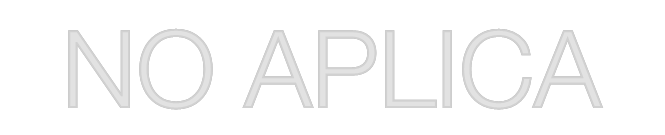 Guías Contabilizadoras para el Registro Contable y Presupuestal de Operaciones EspecíficasSector Central ÍndiceNóminaBancos e Inversiones Financieras Obras y AccionesPago de Transferencias a Organismos Auxiliares Gastos a ComprobarContaduría General Gubernamental, Registro de Gastos a Comprobar Registro de las Unidades Ejecutoras del Gasto, Gastos a Comprobar Transferencias de Recursos para el Subsidio de los SEIEMRegistro de Agua en Bloque (CAEM)Financiamiento Bancario, de Proveedores o Contratistas Participaciones a los MunicipiosTransferencia de Recursos para el Subsidio de la UAEM DonacionesRegistro de Seguros y Fianzas y Pago de DeducibleFideicomiso Público Constituido por las Dependencias o Entidades (Registro por el Fideicomitente) Fideicomiso Privado cuando no es Susceptible de Recuperación (Registro por el Fideicomitente) Robo de Fondos PúblicosFideicomisos por Reestructura de la Deuda Pública Registro de los Adeudos de Ejercicios Fiscales Anteriores Incentivos Fiscales a MunicipiosRecepción, Transferencia y Ejercicio de Recursos del Fondo MetropolitanoUnidades Ejecutoras del Gasto (Sector Central) Registro por Desconcentración del Gasto Contaduría General Gubernamental, Registro por Desconcentración del GastoRegistro del Fondo de Aportaciones para la Nómina Educativa y Gasto Operativo (FONE) FAMDepreciación Acumulada del Activo Fijo Cierre de Cuentas de Ingresos y Gastos Cierre de Cuentas Patrimoniales Ingresos de GestiónRegistros Presupuestarios de la Ley de IngresosParticipaciones, Aportaciones, Convenios, Incentivos Derivados de la Colaboración Fiscal, Fondos Distintos de Aportaciones, Transferencias, Asignaciones, Subsidios y Subvenciones y Pensiones y JubilacionesNómina9.2 Poder Legislativo, Poder Judicial, Órganos Autónomos y Organismos Auxiliares ÍndiceBancos e Inversiones Financieras Gastos a ComprobarFinanciamiento Bancario, de Proveedores o Contratistas Registro de Seguros y Fianzas y Pago de Deducible Robo de Fondos PúblicosRegistro de los Adeudos de Ejercicios Fiscales Anteriores Obras y AccionesDepreciación Acumulada del Activo FijoRegistro de los Ingresos Provenientes de Transferencias Estatales y/o Federales Inventario para su VentaAltas y Bajas del Activo FijoCancelación de Depreciación y Revaluación de Bienes DonacionesRegistro de la Obra TransferibleRegistro de las Disponibilidades Financieras de Ejercicios Anteriores Fideicomiso Público (Registro por el Fiduciario)Fideicomiso Público Constituido como Organismo Auxiliar que sea Susceptible de Recuperación (Registro por el Fideicomitente) Registro de Movimientos de Inventarios a Precio de VentaRegistro de la Deuda Pública AvaladaCancelación de Cheques en TránsitoRegistro de Pago a Proveedores a través de Cadenas Productivas NAFIN Registro de las Donaciones Recibidas Pendientes de Regularizar Registro de los Beneficios Otorgados a DerechohabientesRegistro de los Bienes Inmuebles sin Título de Propiedad Registro de los Derechos Actuariales de los Servidores PúblicosRegistro del Fideicomiso para Capacitación, Investigación y Educación Médica Continua Registro de Medicamentos en ConsignaciónRecepción, Transferencia y Ejercicio de Recursos del Fondo Metropolitano Registro de Insumos Entregados en AdministraciónFideicomiso de Cobranza IFREMEmisión de Créditos a Servidores Públicos Generales, de Confianza y Pensionados Registro de Cuotas Aportaciones y Cuentas IndividualesPago de Rendimientos Pendientes de Enterar a la Administración del Sistema y Accesorios del Sistema de Capitalización Individual Estimación para Cuentas Incobrables de Préstamos Otorgados a Largo PlazoAnticipo para Adquisición de Vivienda para Servidores Públicos y PensionadosRegistro de las Cuentas por Cobrar por Derechos a Recibir en Efectivo o Equivalente (Por Atención Médica a Pacientes No Derechohabientes)Movimientos de Bienes en TránsitoIngresos por Cuotas y Aportaciones de Seguridad Social Movimientos de Egresos por Nómina de PensionesMovimientos de Egresos por Gastos Generales, Mantenimientos y Otros Servicios y Adquisición de Bienes Muebles Movimientos de NóminaMovimientos de Almacén de Materiales y Suministros de ConsumoEstimaciones para Cuentas Incobrables por Derechos a Recibir Efectivo o EquivalentesPor la Administración de las Cuotas, Aportaciones y Ahorro Voluntario al Sistema de Capitalización Establecidas por Pagar Por la Administración de las Retenciones Efectuadas por TercerosRegistro de Tejidos Humanos como Corneas, Piel, Tendones, Ligamentos, Hueso, AmniosIngresos por Venta de Bienes y ServiciosRegistro de Activos Derivado de la Rendición de Cuentas (Registro en la Entidad Federativa o Institución Educativa beneficiada) Fondos Entregados a los Organismos Responsables del IMIFE para el Pago de las Obligaciones del Programa Escuelas al CIEN9.3. Municipios y sus Organismos Descentralizados ÍndiceOperaciones en Caja, Bancos y Fondo Fijo de Caja Inversiones en Instituciones FinancierasRobo de Fondos PúblicosDepreciación Acumulada del Activo Fijo Créditos a Favor del MunicipioDocumentos por cobrar a Favor del Municipio Operaciones con el DIF Municipal Adquisiciones de Bienes y Servicios Movimientos del Almacén de MaterialesAltas y Bajas del Activo Fijo Depósitos en Garantía Pagos AnticipadosConstitución de Pasivo Derivado de Operaciones Ajenas a su Función Operaciones con ProveedoresRegistro de los Adeudos de Ejercicios Fiscales Anteriores Pago de NóminaFinanciamientos Bancarios Registro de Obra Pública Cálculo de Intereses por PagarObligaciones por Pagar a Largo Plazo Anticipo del GEM a Cuenta de Participaciones Programa Nacional de Recursos Federales Programa General de ObrasRezagos por Cobro de AguaFondo de Prioridades Estatales y Municipales Fianzas ContratadasBienes Muebles e Inmuebles en ComodatoRegistro de las Disponibilidades Financieras de Ejercicios AnterioresRegistro de Movimientos por Fideicomisos de Aportaciones para Planta Tratadora Registro de Movimientos del Programa Cultural TripartitaRegistro de Movimientos de las Multas Federales Pendientes de Cobro Registro de Movimientos por el Rezago de Cobro de Impuestos Registro de Cheques Devueltos Vía Pago de Contribuciones3.5% Aportaciones de Mejoras por Servicios Ambientales Adeudos Históricos por el Consumo de Energía Eléctrica Ingresos por Impuesto PredialEstados FinancierosContablesConsideracionesCon el propósito de dar cumplimiento a los artículos 46 y 49 de la Ley General de Contabilidad Gubernamental, los entes públicos deberán acompañar notas a los estados financieros cuyos rubros así lo requieran teniendo presente los postulados de revelación suficiente e importancia relativa con la finalidad, que la información sea de mayor utilidad para los usuarios.Tipos de notas que acompañan a los estados a saber:Notas de desgloseNotas de memoria (cuentas de orden)Notas de gestión administrativa.Las Notas los estados financieros, se revelarán de manera detallada los rubros presentados.Cada ente público consignará sus cifras en los rubros que corresponda, en caso de no contar con cifra alguna se anotará cero, es decir, no se eliminarán las filas que no sean utilizadas; asímismo, no se deben agregar conceptos que no están en el estado financiero.ESTADO DE SITUACIÓN FINANCIERAFINALIDADSu finalidad es mostrar información de la posición financiera de un ente público, a una fecha determinada, sobre los recursos y obligaciones financieros presentando su estructura en Activos, Pasivos y Hacienda Pública/Patrimonio. Los activos están ordenados de acuerdo con su disponibilidad revelando sus restricciones y, los pasivos, por su exigibilidad, revelando sus riesgos financieros; así como el Patrimonio a dicha fecha.La estructura de este estado contable se presenta de acuerdo con un formato y un criterio estándar, apta para realizar un análisis comparativo de la información a dos fechas determinadas, con el objeto de facilitar su análisis, apoyando la toma de decisiones y las funciones de fiscalización.INSTRUCTIVO DE LLENADO DEL ESTADO DE SITUACIÓN FINANCIERANombre del Ente Público: Corresponde al nombre del ente público que emite el estado financiero.Estado de Situación Financiera: Nombre del estado financiero. En el caso de presentar el estado financiero consolidado se deberá anotar Estado de Situación Financiera Consolidado.Al XXXX: Corresponde a la fecha en que se presenta la posición financiera a un momento determinado.(Cifras en Pesos): La unidad monetaria en que estará expresado el estado financiero será en Pesos.Concepto: Muestra el nombre de los rubros conforme a la estructura del Plan de Cuentas, agrupados en Activo, Pasivo y Hacienda Pública/Patrimonio.20XN: Corresponde al saldo final de cada uno de los rubros a la fecha del ejercicio actual.20XN-1: Corresponde al saldo final de cada uno de los rubros a la fecha de presentación del ejercicio anterior. El periodo será anual, sin embargo, podrá presentarse con cifras mensuales, trimestrales o semestrales de acuerdo a los requerimientos de información de cada ente.Cada ente público consignará sus cifras en los rubros que corresponda, en caso de no contar con cifra alguna se anotará cero, es decir, no se eliminarán las filas que no sean utilizadas; asimismo, no se deben agregar conceptos que no están definidos en este estado financiero.REGLAS DE VALIDACIÓN DEL ESTADO DE SITUACIÓN FINANCIERALas cifras de la fila de Resultados del Ejercicio (Ahorro/Desahorro) de las columnas 20XN y 20XN-1, deben ser las obtenidas en el Estado de Actividades en la fila y columnas mencionadas.Las cifras de las filas de los rubros del Activo de las columnas 20XN y 20XN-1, deben ser las mismas que se muestran en el Estado Analítico del Activo en las filas de Activo en las columnas de Saldo Final y de Saldo Inicial respectivamente.Las cifras de la fila de Efectivo y Equivalentes de las columnas 20XN y 20XN-1, deben ser las mismas que se muestran en el Estado de Flujos de Efectivo en la fila de Efectivo y Equivalentes al Efectivo al Final del Ejercicio en las columnas mencionadas.La cifra de la fila de Efectivo y Equivalentes de la columna 20XN-1, debe ser la misma que se muestra en el Estado de Flujos de Efectivo en la fila de Efectivo y Equivalentes al Efectivo al Inicio del Ejercicio en la columna 20XN.Las cifras de la fila de Total del Activo de las columnas 20XN y 20XN-1, deben ser las mismas que se muestran en la fila de Total del Pasivo y Hacienda Pública/Patrimonio en las columnas mencionadas.Las cifras de la fila de Total del Pasivo de las columnas 20XN y 20XN-1, deben ser las mismas que se muestran en el Estado Analítico de la Deuda y Otros Pasivos en la fila de Total de Deuda Pública y Otros Pasivos en las columnas de Saldo Final del Periodo y de Saldo Inicial del Periodo respectivamente.La cifra de la fila de Hacienda Pública/Patrimonio Contribuido de la columna 20XN-1, debe ser la misma que se muestra en el Estado de Variación en la Hacienda Pública en la fila de Hacienda Pública/Patrimonio Contribuido Neto de 20XN-1 en las columnas de Hacienda Pública / Patrimonio Contribuido y Total.La cifra de la fila de Hacienda Pública/Patrimonio Generado de la columna 20XN-1, debe ser la misma que se muestra en el Estado de Variación en la Hacienda Pública en la fila de Hacienda Pública/Patrimonio Generado Neto de 20XN-1 en la columna Total.La cifra de la fila de Exceso o Insuficiencia en la Actualización de la Hacienda Pública/Patrimonio de la columna 20XN-1, debe ser la misma que se muestra en el Estado de Variación en la Hacienda Pública en la fila de Exceso o Insuficiencia en la Actualización de la Hacienda Pública/Patrimonio Neto de 20XN-1 en las columnas de Exceso o Insuficiencia en la Actualización de la Hacienda Pública / Patrimonio y Total.Las cifras de la fila de Total Hacienda Pública/Patrimonio de las columnas 20XN y 20XN-1, deben ser las mismas según corresponda, con las que se muestran en el Estado de Variación en la Hacienda Pública en las filas de la Hacienda Pública/Patrimonio Neto Final de 20XN y Hacienda Pública/Patrimonio Neto Final de 20XN-1 en la columna de Total respectivamente.Nota: No se incluyen: Utilidades e Intereses. Por regla de presentación se revelan como Ingresos FinancierosESTADO DE ACTIVIDADESFINALIDADSu finalidad es informar sobre el resultado de las transacciones y otros eventos relacionados con la operación del ente público que afectan o modifican su patrimonio. Muestra una relación resumida de los ingresos y otros beneficios y, de los gastos y otras pér didas del ente durante un periodo determinado. La diferencia positiva o negativa determina el ahorro o desahorro (resultado) del ejercicio.La información que muestra este estado contable está estrechamente vinculada con los ingresos y gastos en el momento contable del devengado.INSTRUCTIVO DE LLENADO DEL ESTADO DE ACTIVIDADESNombre del Ente Público: Corresponde al nombre del ente público que emite el estado financiero.Estado de Actividades: Nombre del estado financiero. En el caso de presentar el estado financiero consolidado se deberá anotar Estado de Actividades Consolidado.Del XXXX al XXXX: Corresponde a la fecha inicial y final del periodo que se reporta.(Cifras en Pesos): La unidad monetaria en que estará expresado el estado financiero será en Pesos.Concepto: Muestra el nombre de los rubros conforme a la estructura del Plan de Cuentas, agrupados en Ingresos y Otros Beneficios, y Gastos y Otras Pérdidas.20XN: Corresponde al saldo final de cada uno de los rubros del periodo actual.20XN-1: Corresponde al saldo final de cada uno de los rubros del periodo anterior. El periodo será anual, sin embargo, podrá presentarse con cifras mensuales, trimestrales o semestrales de acuerdo a los requerimientos de información de cada ente.Para elaborar el Estado de Actividades se utilizan los saldos del periodo actual y anterior de los rubros de Ingresos y Otros Beneficios y de Gastos y Otras Pérdidas.Cada ente público consignará sus cifras en los rubros que corresponda, en caso de no contar con cifra alguna se anotará cero, es decir, no se eliminarán las filas que no sean utilizadas; asimismo, no se deben agregar conceptos que no están definidos en este estado financiero.REGLAS DE VALIDACIÓN DEL ESTADO DE ACTIVIDADES:Las cifras de la fila de Resultados del Ejercicio (Ahorro/Desahorro) de las columnas 20XN y 20XN-1, deben ser las mismas que se muestran en el Estado de Situación Financiera en la fila y columnas mencionadas.La cifra de la fila de Resultados del Ejercicio (Ahorro / Desahorro) de la columna 20XN, debe ser la misma con la que se muestra en el Estado de Variación en la Hacienda Pública en la fila de Resultados del Ejercicio (Ahorro/Desahorro) del apartado Variaciones de la Hacienda Pública/Patrimonio Generado Neto de 20XN, en la columna de Hacienda Pública / Patrimonio Generado del Ejercicio.La cifra de la fila de Resultados del Ejercicio (Ahorro / Desahorro) de la columna 20XN-1, debe ser la misma que se muestra en el Estado de Variación en la Hacienda Pública en la fila de Resultados del Ejercicio (Ahorro/Desahorro) del apartado Hacienda Pública/Patrimonio Generado Neto de 20XN-1, en la columna de Hacienda Pública / Patrimonio Generado del Ejercicio.La cifra de la fila de Resultados del Ejercicio (Ahorro / Desahorro) de la columna 20XN-1, debe ser la misma que se muestra en el Estado de Variación en la Hacienda Pública, en la fila Resultados de Ejercicios Anteriores del apartado Variaciones de la Hacienda Pública / Patrimonio Generado Neto de 20XN, en la columna Hacienda Pública / Patrimonio Generado del Ejercicio, con naturaleza contraria.ESTADO DE VARIACIÓN EN LA HACIENDA PÚBLICAFINALIDADSu finalidad es mostrar las variaciones que sufrieron los distintos elementos que componen la Hacienda Pública de un ente público, en un periodo determinado. El análisis de este Estado Financiero permite detectar situaciones negativas y positivas acontecidas durante el lapso de tiempo establecido que pueden servir de base para la toma de decisiones, o bien, para aprovechar oportunidades y fortalezas detectadas del comportamiento de la Hacienda Pública.INSTRUCTIVO DE LLENADO DEL ESTADO DE VARIACIÓN EN LA HACIENDA PÚBLICANombre del Ente Público: Corresponde al nombre del ente público que emite el estado financiero.Estado de Variación en la Hacienda Pública: Nombre del estado financiero. En el caso de presentar el estado financiero consolidado se deberá anotar Estado de Variación en la Hacienda Pública Consolidado.Del XXXX al XXXX: Corresponde a la fecha inicial y final del periodo que se reporta.(Cifras en Pesos): La unidad monetaria en que estará expresado el estado financiero será en Pesos.Concepto: Muestra el nombre de los rubros conforme a la estructura del Plan de Cuentas, agrupados en Hacienda Pública / Patrimonio.Hacienda Pública / Patrimonio Contribuido: Considerar los saldos del periodo anterior en el apartado Hacienda Pública/Patrimonio Contribuido Neto de 20XN-1 en las filas Aportaciones, Donaciones de Capital y la Actualización de la Hacienda Pública/Patrimonio y las variaciones del periodo actual en el apartado Cambios en la Hacienda Pública/Patrimonio Contribuido Neto de 20XN de las filas Aportaciones, Donaciones de Capital y Actualización de la Hacienda Pública/Patrimonio.Hacienda Pública / Patrimonio Generado de Ejercicios Anteriores: Considerar los saldos del periodo anterior en el apartado Hacienda Pública/Patrimonio Generado Neto de 20XN-1 en las filas Resultados de Ejercicios Anteriores, Revalúos, Reservas y Rectificaciones de Resultados de Ejercicios Anteriores y la variación en el periodo actual del rubro de Resultados de Ejercicios Anteriores del apartado Variaciones de la Hacienda Pública/Patrimonio Generado Neto de 20XN.Hacienda Pública / Patrimonio Generado del Ejercicio: Considerar el saldo del periodo anterior en el apartado Hacienda Pública/Patrimonio Generado Neto de 20XN-1 en la fila Resultados del Ejercicio (Ahorro/Desahorro) y en el apartado Variaciones de la Hacienda Pública/Patrimonio Generado Neto de 20XN en el renglón Resultados del Ejercicio (Ahorro/Desahorro) debe considerar e l saldo del periodo actual del rubro Resultados del Ejercicio (Ahorro/Desahorro) y en el renglón Resultados de Ejercicios Anteriores debe considerar el saldo del periodo anterior del rubro Resultados del Ejercicio (Ahorro/Desahorro) con la naturaleza contraria, así como las variaciones del periodo actual en las filas Revalúos, Reservas, Rectificaciones de Resultados de Ejercicios Anteriores.Exceso o Insuficiencia en la Actualización de la Hacienda Pública / Patrimonio: Considerar los saldos del periodo anterior en el apartado Exceso o Insuficiencia en la Actualización de la Hacienda Pública/Patrimonio Neto de 20XN-1 en las filas Resultado por Posición Monetaria y Resultado por Tenencia de Activos no Monetarios y las variaciones del periodo actual en el apartado Cambios en el Exceso o Insuficiencia en la Actualización de la Hacienda Pública/Patrimonio Neto de 20XN en las filas Resultado por Posición Monetaria y Resultado por Tenencia de Activos no Monetarios.Total: Muestra los resultados de sumar las cifras que presentan cada una de las filas del formato.Para elaborar el Estado de Variación en la Hacienda Pública se utilizan los saldos del periodo anterior y las cifras de las variaciones del periodo actual de los rubros de Hacienda Pública/Patrimonio, los cuales deben coincidir según corresponda, con los saldos que se muestran en el Estado de Situación Financiera, Estado de Actividades y con las cifras de las variaciones del Estado de Cambios en la Situación Financiera.Cada ente público consignará sus cifras en los rubros que corresponda, en caso de no contar con cifra alguna se anotará cero, es decir, no se eliminarán las filas que no sean utilizadas; asimismo, no se deben agregar conceptos que no están definidos en este estado financiero.REGLAS DE VALIDACIÓN DEL ESTADO DE VARIACIÓN EN LA HACIENDA PÚBLICA:La cifra de la fila de Hacienda Pública/Patrimonio Contribuido Neto de 20XN-1 de la columna de Hacienda Pública / Patrimonio Contribuido y columna Total, deben ser las mismas que se muestra en el Estado de Situación Financiera en la fila de Hacienda Pública/Patrimonio Contribuido en la columna 20XN-1.La cifra de la fila de Hacienda Pública/Patrimonio Generado Neto de 20XN-1 de la columna Total, debe ser la misma que se muestra en el Estado de Situación Financiera en la fila de Hacienda Pública/Patrimonio Generado en la columna 20XN-1.La cifra de la fila de Exceso o Insuficiencia en la Actualización de la Hacienda Pública/Patrimonio Neto de 20XN-1 de la columna de Exceso o Insuficiencia en la Actualización de la Hacienda Pública / Patrimonio y columna Total, deben ser las mismas que se muestra en el Estado de Situación Financiera en la fila de Exceso o Insuficiencia en la Actualización de la Hacienda Pública/Patrimonio en la columna 20XN-1.Las cifras de las filas de Hacienda Pública/Patrimonio Neto Final de 20XN-1 y de Hacienda Pública/Patrimonio Neto Final de 20XN de la columna de Total, deben ser las mismas según corresponda, con las que se muestran en el Estado de Situación Financiera en la fila de Total Hacienda Pública/Patrimonio en las columnas 20XN-1 y 20XN.Las cifras de las variaciones de las filas Aportaciones, Donaciones de Capital y Actualización de la columna Hacienda Pública / Patrimonio Contribuido del apartado Cambios en la Hacienda Pública/Patrimonio Contribuido Neto de 20XN, deben ser las mismas que se muestran en el Estado de Cambios en la Situación Financiera en el apartado Hacienda Pública/Patrimonio Contribuido de las filas mencionadas.Las cifras de las variaciones de las filas Revalúos, Reservas y Rectificaciones de Resultados de Ejercicios Anteriores del apartado Variaciones de la Hacienda Pública/Patrimonio Generado Neto de 20XN de la columna Hacienda Pública / Patrimonio Generado del Ejercicio, deben ser las mismas que se muestran en el Estado de Cambios en la Situación Financiera en el apartado Hacienda Pública/Patrimonio Generado de las filas mencionadas.La cifra de la variación de la fila Resultados de Ejercicios Anteriores del apartado Variaciones de la Hacienda Púb lica/Patrimonio Generado Neto de 20XN de la columna Hacienda Pública / Patrimonio Generado de Ejercicios Anteriores, debe ser la misma que se muestra en el Estado de Cambios en la Situación Financiera en el apartado Hacienda Pública/Patrimonio Generado de la fila mencionada.Las cifras de las variaciones en el apartado Cambios en el Exceso o Insuficiencia en la Actualización de la Hacienda Pública/Patrimonio Neto de 20XN en las filas Resultado por Posición Monetaria y Resultado por Tenencia de Activos no Monetarios de la columna Exceso o Insuficiencia en la Actualización de la Hacienda Pública/Patrimonio, deben ser las mismas que se muestran en el Estado de Cambios en la Situación Financiera en dicho concepto.La cifra de la fila de Resultados del Ejercicio (Ahorro/Desahorro) del apartado Variaciones de la Hacienda Pública/Patrimonio Generado Neto de 20XN, en la columna de Hacienda Pública / Patrimonio Generado del Ejercicio debe ser la misma con la fila de Resultados del Ejercicio (Ahorro / Desahorro) de la columna 20XN del Estado de Actividades y del Estado de Situación Financiera.La cifra de la fila de Resultados del Ejercicio (Ahorro/Desahorro) del apartado Hacienda Pública/Patrimonio Generado Neto de 20XN-1, en la columna de Hacienda Pública / Patrimonio Generado del Ejercicio debe ser la misma con la fila de Resultados del Ejercicio (Ahorro / Desahorro) de la columna 20XN-1 del Estado de Actividades y del Estado de Situación Financiera.La cifra de la fila de Resultados de Ejercicios Anteriores del apartado Variaciones de la Hacienda Pública / Patrimonio Generado Neto de 20XN, en la columna Hacienda Pública / Patrimonio Generado del Ejercicio, con naturaleza contraria debe ser la misma en la fila de Resultados del Ejercicio (Ahorro / Desahorro) de la columna 20XN-1 del Estado de Actividades y del Estado de Situación Financiera.La cifra de la fila de Resultados del Ejercicio (Ahorro/Desahorro) del apartado Variaciones de la Hacienda Pública/Patrimonio Generado Neto de 20XN, en la columna de Hacienda Pública / Patrimonio Generado del Ejercicio más la cifra de la fila de Resultados de Ejercicios Anteriores del apartado Variaciones de la Hacienda Pública / Patrimonio Generado Neto de 20XN, en la columna Hacienda Pública / Patrimonio Generado del Ejercicio, debe ser la misma con la fila de Resultados del Ejercicio (Ahorro / Desahorro) del Estado de Cambios en la Situación Financiera, si es positiva con el origen y si es negativa con la aplicación.ESTADO ANALÍTICO DEL ACTIVOFINALIDADSu finalidad es mostrar el comportamiento de los fondos, valores, derechos y bienes debidamente identificados y cuantificados en términos monetarios, que dispone el ente público para realizar sus actividades, entre el inicio y el fin del periodo.Asimismo, suministra información de los movimientos de los activos controlados por el ente público durante un periodo determinado para que los distintos usuarios tomen decisiones económicas fundamentadas.INSTRUCTIVO DE LLENADO DEL ESTADO ANALÍTICO DEL ACTIVONombre del Ente Público: Corresponde al nombre del ente público que emite el estado financiero.Estado Analítico del Activo: Nombre del estado financiero.Del XXXX al XXXX: Corresponde a la fecha inicial y final del periodo que se reporta.(Cifras en Pesos): La unidad monetaria en que estará expresado el estado financiero será en Pesos.Concepto: Indica el nombre de los rubros conforme a la estructura del Plan de Cuentas, agrupados en Activo.Saldo Inicial: Muestra el saldo final del periodo anterior.Cargos del Periodo: Representa el monto total de los cargos que se hicieron en el periodo.Abonos del Periodo: Representa el monto total de los abonos que se hicieron en el periodo.Saldo Final: Muestra el saldo final del periodo actual.Variación del Periodo: Representa el resultado de restar al saldo final el saldo inicial.Cada ente público consignará sus cifras en los rubros que corresponda, en caso de no contar con cifra alguna se anotará cero, es decir, no se eliminarán las filas que no sean utilizadas; asimismo, no se deben agregar conceptos que no están definidos en este estado financiero.REGLAS DE VALIDACIÓN DEL ESTADO ANALÍTICO DEL ACTIVO:Las cifras de las filas de los rubros de Activo de las columnas de Saldo Final y de Saldo Inicial, deben ser las mismas que se muestran en el Estado de Situación Financiera en las filas de los rubros del Activo de las columnas 20XN y 20XN-1 respectivamente.Las cifras de las filas de los rubros de Activo de la columna de Variación del Periodo, deben ser las mismas que se muestran en el Estado de Cambios en la Situación Financiera en las filas de los rubros del Activo en las columnas de Origen o Aplicación.ESTADO ANALÍTICO DE LA DEUDA Y OTROS PASIVOSFINALIDADSu finalidad es mostrar las obligaciones insolutas de los entes públicos, al inicio y fin de cada periodo, derivadas del endeudamiento interno y externo, realizado en el marco de la legislación vigente, así como suministrar a los usuarios información analítica relevante sobre la variación de la deuda del ente público entre el inicio y el fin del periodo, ya sea que tenga su origen en operaciones de crédito público (deuda pública) o en cualquier otro tipo de financiamiento. Las operaciones de crédito público, se muestran clasificadas a corto o largo plazo, en interna o externa, originadas en la colocación de títulos y valores o en contratos de préstamo y según el país o institución acreedora. Finalmente el formato presenta el concepto de “Total de Otros Pasivos” que muestra en forma agregada el endeudamiento u obligaciones restantes del ente público, no originado en operaciones de crédito público.INSTRUCTIVO DE LLENADO DEL ESTADO ANALÍTICO DE LA DEUDA Y OTROS PASIVOSNombre del Ente Público: Corresponde al nombre del ente público que emite el estado financiero.Estado Analítico de la Deuda y Otros Pasivos: Nombre del estado financiero.Del XXXX al XXXX: Corresponde a la fecha inicial y final del periodo que se reporta.(Cifras en Pesos): La unidad monetaria en que estará expresado el estado financiero será en Pesos.Denominación de las Deudas: Muestra las obligaciones insolutas de los entes públicos que tenga su origen en operaciones de crédito público (deuda pública) o en cualquier otro tipo de endeudamiento.Moneda de Contratación: Representa la divisa en la cual fue contratado el financiamiento.Institución o País Acreedor: Representa el nombre del país o institución con la cual se contrató el financiamiento.Saldo Inicial del Periodo: Muestra el saldo final del periodo anterior.Saldo Final del Periodo: Muestra el saldo final del periodo actual.Para elaborar el Estado Analítico de la Deuda y Otros Pasivos, se utilizan los importes de los saldos iniciales y de los saldos finales de los financiamientos o deudas contraídas registrados en el Pasivo.Cada ente público consignará sus cifras en los conceptos que corresponda, en caso de no contar con cifra alguna se anotará cero, es decir, no se eliminarán las filas que no sean utilizadas; asimismo, no se deben agregar conceptos que no están definidos en este estado financiero.REGLAS DE VALIDACIÓN DEL ESTADO ANALÍTICO DE LA DEUDA Y OTROS PASIVOS:Los saldos de la fila de Total de Deuda Pública y Otros Pasivos en las columnas de Saldo Inicial del Periodo y de Saldo Final del Periodo deben coincidir según corresponda, con el Estado de Situación Financiera en la fila del Total del Pasivo de las columnas 20XN-1 y 20XN respectivamente.ESTADO DE CAMBIOS EN LA SITUACIÓN FINANCIERAFINALIDADSu finalidad es proveer de información sobre los orígenes y aplicaciones de los recursos del ente público.INSTRUCTIVO DE LLENADO DEL ESTADO DE CAMBIOS EN LA SITUACIÓN FINANCIERANombre del Ente Público: Corresponde al nombre del ente público que emite el estado financiero.Estado de Cambios en la Situación Financiera: Nombre del estado financiero. En el caso de presentar el estado financiero consolidado se deberá anotar Estado de Cambios en la Situación Financiera Consolidado.Del XXXX al XXXX: Corresponde a la fecha inicial y final del periodo que se reporta.(Cifras en Pesos): La unidad monetaria en que estará expresado el estado financiero será en Pesos.Concepto: Muestra el nombre de los rubros conforme a la estructura del Plan de Cuentas, agrupados en Activo, Pasivo y Hacienda Pública/Patrimonio.Origen: Corresponde a la disminución de los rubros de activo y al incremento de los rubros de pasivo y patrimonio por la obtención o disposición de los recursos y obligaciones durante el periodo determinado.Aplicación: Corresponde al incremento de los rubros de activo y al decremento de los rubros de pasivo y patrimonio por la obtención o disposición de los recursos y obligaciones durante el periodo determinado.Para elaborar el Estado de Cambios en la Situación Financiera, se obtienen los importes de las diferencias de los saldos del periodo actual respecto del periodo anterior de los rubros de Activo, Pasivo y Hacienda Pública/Patrimonio del Estado de Situación Financiera, estas variaciones pueden significar un origen o una aplicación de recursos.Las cifras de las disminuciones de los rubros de Activo se muestran en la columna de Origen. Para el caso de un incremento en el rubro1.2.6 Depreciación, Deterioro y Amortización Acumulada de Bienes que es de naturaleza acreedora, se considerará un origen.Las cifras de los incrementos de los rubros de Activo se muestran en la columna de Aplicación. Para el caso de una disminución en el rubro1.2.6 Depreciación, Deterioro y Amortización Acumulada de Bienes que es de naturaleza acreedora, se considerará una aplicación.Las cifras de los incrementos de los rubros de Pasivo y de Hacienda Pública/Patrimonio se muestran en la columna de Origen.Las cifras de las disminuciones de los rubros de Pasivo y de Hacienda Pública/Patrimonio se muestran en la columna de Aplicación.Cada ente público consignará sus cifras en los rubros que corresponda, en caso de no contar con cifra alguna se anotará cero, es decir, no se eliminarán las filas que no sean utilizadas; asimismo, no se deben agregar conceptos que no están definidos en este estado financier o.REGLAS DE VALIDACIÓN DEL ESTADO DE CAMBIOS EN LA SITUACIÓN FINANCIERA:La cifra obtenida en la fila de Efectivo y Equivalentes ya sea de la columna de Origen o de Aplicación, debe ser la misma que se muestra en el Estado de Flujos de Efectivo en la fila de Incremento/Disminución Neta en el Efectivo y Equivalentes al Efectivo de la columna 20XN.Las cifras de las filas de los rubros de Activo en las columnas de Origen o Aplicación, deben ser las mismas según corresponda, con las que se muestran en el Estado Analítico del Activo en las filas de los rubros de Activo de la columna de Variación del Periodo.A excepción del importe de Resultados del Ejercicio (Ahorro/Desahorro) y Resultados de Ejercicios Anteriores, todas las demás cifras de las filas del apartado Hacienda Pública / Patrimonio Generado del Estado de Cambios en la Situación Financiera deben ser las mismas con las filas de los rubros de Variaciones de la Hacienda Pública / Patrimonio Generado Neto de 20XN del Estado de Variación en la Hacienda Pública.La cifra de la fila Resultados del Ejercicio (Ahorro/Desahorro) debe ser la misma que la suma de las cifras de los rubros Resultados del Ejercicio Ahorro / Desahorro y Resultados de Ejercicios Anteriores del apartado Variaciones de la Hacienda Pública / Patrimonio Generado Neto de 20XN del Estado de Variación en la Hacienda Pública.ESTADO DE FLUJOS DE EFECTIVOFINALIDADSu finalidad es identificar las fuentes de entradas u orígenes, y las salidas o aplicaciones de efectivo y equivalentes al efectivo y el saldo de efectivo a la fecha de presentación del ente público, clasificadas en Actividades de Operación, de Inversión y de Financiamiento.La información sobre flujos de efectivo de un ente público es útil para ayudar a los usuarios a predecir las necesidades futuras de efectivo, la capacidad del ente público para generar flujos de efectivo en el futuro y su capacidad para financiar los cambios que se produzcan en el alcance y naturaleza de sus actividades.INSTRUCTIVO DE LLENADO DEL ESTADO DE FLUJOS DE EFECTIVONombre del Ente Público: Corresponde al nombre del ente público que emite el estado financiero.Estado de Flujos de Efectivo: Nombre del estado financiero. En el caso de presentar el estado financiero consolidado se deberá anotar Estado de Flujos de Efectivo Consolidado.Del XXXX al XXXX: Corresponde a la fecha inicial y final del periodo que se reporta.(Cifras en Pesos): La unidad monetaria en que estará expresado el estado financiero será en Pesos.Concepto: Muestra el nombre de los conceptos que integran los Flujos de Efectivo de las Actividades de Operación, de las Actividades de Inversión y de las Actividades de Financiamiento.20XN: Corresponde al importe de cada una de las fuentes de entradas y salidas de efectivo y equivalentes al efectivo del ente público del periodo actual.20XN-1: Corresponde al importe de cada una de las fuentes de entradas y salidas de efectivo y equivalentes al efectivo del ente público del periodo anterior. El periodo será anual; sin embargo, podrá presentarse con cifras mensuales, trimestrales o semestrales de acuerdo a los requerimientos de información de cada ente.Flujos de Efectivo de las Actividades de Operación: Son las principales actividades generadoras de ingresos del ente público, no consideradas actividades de inversión o de financiamiento.La determinación de los Flujos de Efectivo de las Actividades de Operación debe hacerse con cualquiera de los procedimientos siguientes:Utilizando directamente los registros contables del ente público; oModificando los Ingresos y Otros Beneficios y Gastos y Otras Pérdidas obtenidas del Estado de Actividades, por:Los cambios habidos durante el periodo en las cuentas por cobrar, cuentas por pagar e Inventarios derivados de las actividades de operación;Otros rubros que no afectan el efectivo; yOtros rubros cuyos efectos monetarios se consideran flujos de efectivo de inversión o financiación.Flujos de Efectivo de las Actividades de Inversión: Son la adquisición o disposición de activos a largo plazo y otras inversiones no incluidas en equivalentes de efectivo.Flujos de Efectivo de las Actividades de Financiamiento: Son las que producen cambios en el tamaño y composición de los capitales propios y de los préstamos tomados por parte del ente público.Para elaborar el Estado de Flujos de Efectivo se utilizan los importes de las cuentas y subcuentas relacionadas con las entradas y salidas de efectivo y equivalentes de efectivo, del periodo actual y anterior.Cada ente público consignará sus cifras en los conceptos que corresponda, en caso de no contar con cifra alguna se anotará cero, es decir, no se eliminarán las filas que no sean utilizadas; asimismo, no se deben agregar conceptos que no están definidos en este estado financiero.REGLAS DE VALIDACIÓN DEL ESTADO DE FLUJOS DE EFECTIVO:La cifra obtenida en la fila de Incremento/Disminución Neta en el Efectivo y Equivalentes al Efectivo de la columna 20XN, debe ser la misma que se muestra en el Estado de Cambios en la Situación Financiera en la fila de Efectivo y Equivalentes ya sea de la columna de Origen o de Aplicación.Las cifras de la fila de Efectivo y Equivalentes al Efectivo al Final del Ejercicio de las columnas 20XN y 20XN-1, deben ser las mismas que se muestran en el Estado de Situación Financiera en la fila de Efectivo y Equivalentes en las columnas mencionadas.La cifra de la fila de Efectivo y Equivalentes al Efectivo al Inicio del Ejercicio de la columna 20XN, debe ser la misma que se muestra en el Estado de Situación Financiera en la fila de Efectivo y Equivalentes de la columna 20XN-1.Presupuestarios ConsideracionesCon el propósito de dar cumplimiento a los artículos 46 y 49 de la Ley General de Contabilidad Gubernamental, los entes públicos deberán acompañar notas a los estados financieros cuyos rubros así lo requieran teniendo presente los postulados de revelación suficiente e importancia relativa con la finalidad, que la información sea de mayor utilidad para los usuarios.Tipos de notas que acompañan a los estados a saber:Notas de desgloseNotas de memoria (cuentas de orden)Notas de gestión administrativa.Las Notas los estados financieros, se revelarán de manera detallada los rubros presentados.Cada ente público consignará sus cifras en los rubros que corresponda, en caso de no contar con cifra alguna se anotará cero, es decir, no se eliminarán las filas que no sean utilizadas; asímismo, no se deben agregar conceptos que no están en el estado financiero.ESTADO ANALÍTICO DE INGRESOSFINALIDADSu finalidad es conocer en forma periódica y confiable el comportamiento de los ingresos públicos.Asimismo, muestran la distribución de los ingresos del ente público de acuerdo con los distintos grados de desagregación que presenta el Clasificador por Rubros de Ingresos y el avance que se registra en las cuentas de orden presupuestarias, previo al cierre presupuestario de cada periodo que se reporte.Teniendo en cuenta que, de acuerdo con lo dispuesto por el artículo 38 de la Ley General de Contabilidad Gubernamental y la norma ya emitida por el CONAC por la que se aprueba el “Clasificador por Rubros de Ingresos”, el registro de los ingresos de los entes públicos se efectuará en las cuentas establecidas por éste en las etapas que reflejen el estimado, modificado, devengado y recaudado de los mismos.Incluye intereses que generan las cuentas bancarias de los entes públicos en productos.Incluye donativos en efectivo del Poder Ejecutivo, entre otros aprovechamientos.Se refiere a los ingresos propios obtenidos por los Poderes Legislativo y Judicial, los Órganos Autónomos y las entidades de la administración pública paraestatal y paramunicipal, por sus actividades diversas no inherentes a su operación que generan recursos y que no sean ingresos por venta de bienes o prestación de servicios, tales como donativos en efectivo, entre otros.ESTADO ANALÍTICO DEL EJERCICIO DEL PRESUPUESTO DE EGRESOSFINALIDADSu finalidad es realizar periódicamente el seguimiento del ejercicio de los egresos presupuestarios. Dichos Estados deben mostrar, a una fecha determinada del ejercicio del Presupuesto de Egresos, los movimientos y la situación de cada cuenta de las distintas clasificaciones, de acuerdo con los diferentes grados de desagregación de las mismas que se requiera.Los estados e informes agregados, en general, tienen como propósito aportar información pertinente, clara, confiable y oportuna a los responsables de la gestión política y económica del Estado para ser utilizada en la toma de decisiones gubernamentales en general y sobre finanzas públicas en particular, así como para ser utilizada por los analistas y la sociedad en general.La clasificación de la información presupuestaria a generar será al menos la siguiente:Clasificación por Objeto del Gasto (Capítulo y Concepto).Clasificación Económica (por Tipo de Gasto).Clasificación Administrativa.Clasificación Funcional (Finalidad y Función).Programáticos ConsideracionesCon el propósito de dar cumplimiento a los artículos 46 y 49 de la Ley General de Contabilidad Gubernamental, los entes públicos deberán acompañar notas a los estados financieros cuyos rubros así lo requieran teniendo presente los postulados de revelación suficiente e importancia relativa con la finalidad, que la información sea de mayor utilidad para los usuarios.Tipos de notas que acompañan a los estados a saber:Notas de desgloseNotas de memoria (cuentas de orden)Notas de gestión administrativa.Las Notas los estados financieros, se revelarán de manera detallada los rubros presentados.Cada ente público consignará sus cifras en los rubros que corresponda, en caso de no contar con cifra alguna se anotará cero, es decir, no se eliminarán las filas que no sean utilizadas; asímismo, no se deben agregar conceptos que no están en el estado financiero.Nota: En el caso de las Entidades Municipales, estas deberán reportar los programas presupuestarios que ejecutaron en el ejercicio fiscal correspondiente, en términos de la Estructura Programática Municipal.Formato de Indicadores de Postura FiscalConsideracionesCon el propósito de dar cumplimiento a los artículos 46 y 49 de la Ley General de Contabilidad Gubernamental, los entes públicos deberán acompañar notas a los estados financieros cuyos rubros así lo requieran teniendo presente los postulados de revelación suficiente e importancia relativa con la finalidad, que la información sea de mayor utilidad para los usuarios.Tipos de notas que acompañan a los estados a saber:Notas de desgloseNotas de memoria (cuentas de orden)Notas de gestión administrativa.Las Notas los estados financieros, se revelarán de manera detallada los rubros presentados.Cada ente público consignará sus cifras en los rubros que corresponda, en caso de no contar con cifra alguna se anotará cero, es decir, no se eliminarán las filas que no sean utilizadas; asímismo, no se deben agregar conceptos que no están en el estado financiero.INDICADORES DE POSTURA FISCALFINALIDADDe conformidad con la Ley General de Contabilidad Gubernamental y del Acuerdo por el que se armoniza la estructura de las Cuentas Públicas, se deben presentar en la Cuenta Pública Anual, los indicadores de Postura Fiscal.En la Cuenta Pública de Gobierno Federal se incluirán los Indicadores de Postura Fiscal a que hace referencia la Ley Federal de Presupuesto y Responsabilidad Hacendaria.En la Cuenta Pública de las Entidades Federativas, se reportarán cuando menos los siguientes indicadores de Postura Fiscal.INSTRUCTIVO DE LLENADO DEL FORMATO DE INDICADORES DE POSTURA FISCALNombre del Ente Público: Corresponde al nombre del ente público que emite el formato.Indicadores de Postura Fiscal: Nombre del Formato.Del XXXX al XXXX: Corresponde a la fecha inicial y final del periodo que se reporta.(Cifras en Pesos): La unidad monetaria en que estará expresada la información será en Pesos.Concepto: Muestra los componentes que determinan los indicadores de Postura Fiscal.Estimado/Aprobado: Corresponde al importe de la Ley de Ingresos y el Presupuesto de Egresos aprobados por el Congreso Estatal. Esta información se presentará en términos anualizados.Devengado: Corresponde al ingreso o gasto devengados, según corresponda al periodo que se reporta.Recaudado/Pagado: Corresponde al ingreso recaudado o el gasto pagado, según corresponda al periodo que se reporta.Ingresos Presupuestarios: Corresponde a los ingresos presupuestarios totales sin incluir los ingresos por financiamientos. Los Ingresos del Gobierno de la Entidad Federativa corresponden a los del Poder Ejecutivo, Legislativo Judicial y Autónomos.Egresos Presupuestarios: Corresponde a los egresos presupuestarios totales sin incluir los pagos por amortización de la deuda. Los egresos del Gobierno de la Entidad Federativa corresponden a los del Poder Ejecutivo, Legislativo, Judicial y Órganos Autónomos.Intereses, Comisiones y Gastos de la Deuda: Corresponde a los intereses, comisiones u otros gastos derivados del uso de créditos pagados durante el periodo que se reporta.Financiamiento: Corresponde al importe de las contrataciones por financiamientos al periodo que se reporta.Amortización de la deuda: Corresponde a los pagos por las amortizaciones de capital en el periodo que se reporta.Cada ente público consignará sus cifras en los rubros que corresponda, en caso de no contar con cifra alguna se anotará cero, es decir, no se eliminarán las filas que no sean utilizadas; asimismo, no se deben agregar conceptos que no están definidos en este estado financiero.Formatos de Conciliación entre los Ingresos Presupuestarios y Contables, así como entre los Egresos Presupuestarios y los Gastos ContablesConsideracionesCon el propósito de dar cumplimiento a los artículos 46 y 49 de la Ley General de Contabilidad Gubernamental, los entes públicos deberán acompañar notas a los estados financieros cuyos rubros así lo requieran teniendo presente los postulados de revelación suficiente e importancia relativa con la finalidad, que la información sea de mayor utilidad para los usuarios.Tipos de notas que acompañan a los estados a saber:Notas de desgloseNotas de memoria (cuentas de orden)Notas de gestión administrativa.Las Notas los estados financieros, se revelarán de manera detallada los rubros presentados.Cada ente público consignará sus cifras en los rubros que corresponda, en caso de no contar con cifra alguna se anotará cero, es decir, no se eliminarán las filas que no sean utilizadas; asímismo, no se deben agregar conceptos que no están en el estado financiero.Notas:Se deberán incluir los Ingresos Contables No Presupuestarios que no se regularizaron presupuestariamente durante el ejercicio.Los Ingresos Financieros y otros ingresos se regularizarán presupuestariamente de acuerdo a la legislación aplicable.CONCILIACIÓN ENTRE LOS INGRESOS PRESUPUESTARIOS Y CONTABLES, ASÍ COMO ENTRE LOS EGRESOS PRESUPUESTARIOS Y LOS GASTOS CONTABLES.FINALIDADEstablecer el formato de conciliación entre los ingresos presupuestarios y contable así como entre los egresos presupuestarios y los gastos contables.ÁMBITO DE APLICACIÓNLa presente disposición es de observancia obligatoria para los entes públicos: poderes Ejecutivo, Legislativo y Judicial de la Federación y de las entidades federativas; órganos autónomos de la Federación y de las entidades federativas; ayuntamientos de los municipios; y las entidades de la administración pública paraestatal, ya sean federales, estatales o municipales.PRECISIONES AL FORMATO DE CONCILIACIÓN ENTRE LOS INGRESOS PRESUPUESTARIOS Y CONTABLESIngresos presupuestarios. Importe total de los ingresos devengados en el estado analítico de ingresos (presupuestario).Ingresos contables no presupuestarios. Representa el importe total de los ingresos contables que no tienen efectos presupuestarios.Ingresos presupuestarios no contables. Representa el importe total de los ingresos presupuestarios que no tienen efectos en los ingresos contables.Ingresos contables. Importe total de los ingresos reflejados en el estado de actividades.La conciliación se generará de forma periódica, cuando menos en la Cuenta Pública, y se presentará al final de las Notas de Desglose de las Notas a los Estados Financieros.INSTRUCTIVO DE LLENADO DEL FORMATO DE CONCILIACIÓN ENTRE LOS INGRESOS PRESUPUESTARIOS Y CONTABLESPara elaborar el formato de la Conciliación entre los Ingresos Presupuestarios y Contables, se utilizan las cifras del periodo actual (20XN), y deben ser congruentes con las reportadas en el Estado de Actividades (contable), el Estado de Situación Financiera (contable) y el Estado Analítico de Ingresos (presupuestario).En el punto 1. Total de Ingresos Presupuestarios, se debe incluir la cifra del “Total de Ingresos Devengados” del Estado Analítico de Ingresos (presupuestario).En el punto 2. Más Ingresos Contables No Presupuestarios, se suman los conceptos de los puntos 2.1 al 2.6, las cifras de los puntos 2.1 al 2.5 deben ser congruentes con las del Estado de Actividades (contable) en el periodo actual en los rubros de los mismos nombres; el punto 2.6 se incorpora por algún concepto no considerado en los anteriores (2.1 al 2.5) y que sea contable no presupuestario, es decir, que este considerado en el Estado de Actividades (contable) y no en el Estado Analítico de Ingresos (presupuestario).En el punto 3. Menos Ingresos Presupuestarios No Contables, se suman los conceptos de los puntos 3.1 al 3.3, las cifras de los puntos3.1 al 3.2 deben ser congruentes con el Estado Analítico de Ingresos (presupuestario) y con el Estado de Situación Financiera (contable); el punto 3.3 se incorpora por algún concepto no considerado en los anteriores (3.1 al 3.2) y que sea presupuestario no contable, es decir, que este considerado en el Estado Analítico de Ingresos (presupuestario) y no en el Estado de Actividades (contable), por lo cual se verá reflejado en el Estado de Situación Financiera.En el punto 4. Total de Ingresos Contables, se refleja el resultado de sumar a los Ingresos Presupuestarios los Ingresos Contables No Presupuestarios y restar los Ingresos Presupuestarios No Contables, obteniéndose así el Total de Ingresos Contables, importe que debe coincidir con la cifra del renglón de “Total de Ingresos y Otros Beneficios” del periodo actual 20XN del Estado de Actividades (contable).Nota: Se deberán incluir los Gastos Contables No Presupuestarios que no se regularizaron presupuestariamente durante el ejercicio.PRECISIONES AL FORMATO DE CONCILIACIÓN DE EGRESOS-GASTOSEgresos presupuestarios. Importe total de los egresos devengados en el estado analítico de egresos (presupuestario).Gastos contables no presupuestarios. Representa el importe total de los gastos contables que no tienen efectos presupuestarios.Egresos presupuestarios no contables. Representa el importe total de los egresos presupuestarios que no tienen efectos en los gastos contables.Gastos contables. Importe total de los gastos reflejados en el estado de actividades.La conciliación se generará de forma periódica, cuando menos en la Cuenta Pública, y se presentará al final de las Notas de Desglose de las Notas a los Estados Financieros.INSTRUCTIVO DE LLENADO DEL FORMATO DE CONCILIACIÓN DE EGRESOS-GASTOSPara elaborar el formato de la Conciliación entre los Egresos Presupuestarios y los Gastos Contables, se utilizan las cifras del periodo actual (20XN), y deben ser congruentes con las reportadas en el Estado de Actividades (contable), el Estado de Situación Financiera (contable) y el Estado Analítico del Ejercicio del Presupuesto de Egresos (presupuestario).En el punto 1. Total de Egresos Presupuestarios, se debe incluir la cifra del “Total del Gasto Devengado” del Estado Analítico del Ejercicio del Presupuesto de Egresos (presupuestario).En el punto 2. Menos Egresos Presupuestarios No Contables, se suman los conceptos de los puntos 2.1 al 2.21 los cuales se obtienen del Estado Analítico del Ejercicio del Presupuesto de Egresos (presupuestario), las cifras de los puntos 2.1 al 2.20 deben ser congruentes con las del Estado de Situación Financiera (contable) en el periodo actual en los rubros que corresponda; el punto 2.21 se incorpora por algún concepto no considerado en los anteriores (2.1 al 2.20) y que sea presupuestario no contable, es decir, que este considerado en el Estado Analítico del Ejercicio del Presupuesto de Egresos (presupuestario) y no en el Estado de Actividades (contable), por lo cual se verá reflejado en el Estado de Situación Financiera.En el punto 3. Más Gastos Contables No Presupuestarios, se suman los conceptos de los puntos 3.1 al 3.7, las cifras de los puntos 3.1 al 3.6 deben ser congruentes con las del Estado de Actividades (contable) en el periodo actual en los rubros de los mismos nombres; el punto 3.7 se incorpora por algún concepto no considerado en los anteriores (3.1 al 3.6) y que sea contable no presupuestario, es decir, que este considerado en el Estado de Actividades (contable) y no en el Estado Analítico del Ejercicio del Presupuesto de Egresos (presupuestario).En el punto 4. Total de Gastos Contables, se refleja el resultado de restar a los Egresos Presupuestarios los Egresos Presupuestarios No Contables y sumar los Gastos Contables No Presupuestarios, obteniéndose así el Total de Gastos Contables, importe que debe coincidir con la cifra del renglón de “Total de Gastos y Otras Pérdidas” del periodo actual 20XN del Estado de Actividades (contable).Formato de Ingresos y Egresos ConsideracionesCon el propósito de dar cumplimiento a los artículos 46 y 49 de la Ley General de Contabilidad Gubernamental, los entes públicos deberán acompañar notas a los estados financieros cuyos rubros así lo requieran teniendo presente los postulados de revelación suficiente e importancia relativa con la finalidad, que la información sea de mayor utilidad para los usuarios.Tipos de notas que acompañan a los estados a saber:Notas de desgloseNotas de memoria (cuentas de orden)Notas de gestión administrativa.Las Notas los estados financieros, se revelarán de manera detallada los rubros presentados.Cada ente público consignará sus cifras en los rubros que corresponda, en caso de no contar con cifra alguna se anotará cero, es decir, no se eliminarán las filas que no sean utilizadas; asímismo, no se deben agregar conceptos que no están en el estado financiero.Ing re sos y Eg re sosA L 3 0 D E D IC IEMBRE D E XXXX( Mile s d e p e sos)C O N C E P T O	PRESU PU ESTO A U TO RIZ A D O%	A MPLIA C IÓ N    RED U C C IÓ NA U TO RIZ A D O F IN A L%     PRESU PU ESTO EJERC ID O%	V A RIA C IÓ N IN IC IA L%		V A RIA C IÓ N	% MO D IF IC A D OIN GRESO S:Sup e rá v it Eje rcicio A nt e rior O rd ina riosEst a t a le sTrib utariosImp uestos sob re Erog aciones Imp uestos sob re TenenciaOtros Imp uestos  y AccesoriosNo Trib utarios DerechosSector CentralOrg anismos Auxiliares Ap ortaciones d e Mejoras Prod uctosAp rov echamientos Ing resos FinancierosAp ortaciones y Cuotas d e Seg urid ad Social Ing resos p or Ventas d e Bienes y Serv iciosTransferencias Asig naciones, Sub sid io y Otras Ay ud asF e d e ra le sParticip aciones Fed eralesFond os d e Ap ortaciones Ramo 33 Otros Ap oy os Fed eralesExt ra ord ina riosGeneración d e Ad efas FinanciamientosEGRESO S:Pod e re s Le g isla t iv o y Jud icia lPod er Leg islativ o Pod er Jud icialGa st o Tot a l d e Pod e r Eje cut iv o Ga st o Prog ra m a b le :Ga st o C orrie nt eServ icios Personales Gasto Op erativ oMateriales y SuministrosServ icios GeneralesTra nsf e re ncia sOrg anismos AutonomosSub sid ios y Ap oy osInv e rsión Púb licaBienes Mueb les e Inmueb lesOb ra Púb licaInv ersión FinancieraGa st o N o Prog ra m a b leTra nsf e re ncia s a Municip iosParticip acionesAp ortaciones d el Ramo 33Conv eniosD e ud a Púb licaCosto Financiero d e la Deud aAmortizaciones-Pag o  d e  Ad efasSup e rá v it ( + ) / D e f icit ( - )% d e los Ing re sosNota: Formato propioFormatos de la Ley de Disciplina Financiera de Entidades Federativas y los Municipios ConsideracionesCon el propósito de dar cumplimiento a los artículos 46 y 49 de la Ley General de Contabilidad Gubernamental, los entes públicos deberán acompañar notas a los estados financieros cuyos rubros así lo requieran teniendo presente los postulados de revelación suficiente e importancia relativa con la finalidad, que la información sea de mayor utilidad para los usuarios.Tipos de notas que acompañan a los estados a saber:Notas de desgloseNotas de memoria (cuentas de orden)Notas de gestión administrativa.Las Notas los estados financieros, se revelarán de manera detallada los rubros presentados.Cada ente público consignará sus cifras en los rubros que corresponda, en caso de no contar con cifra alguna se anotará cero, es decir, no se eliminarán las filas que no sean utilizadas; asímismo, no se deben agregar conceptos que no están en el estado financiero.FORMATO 1ESTADO DE SITUACIÓN FINANCIERA DETALLADO – LDFLa elaboración de los formatos por parte de los entes públicos de las Entidades Federativas y Municipios, se realizará de forma trimestral acumulativa y en forma anual.Los presentes formatos se deberán de publicar en la página oficial de internet del propio Ente Público, o en su caso, de la Entidad Federativa o Municipio, según se trate, de acuerdo a los tiempos en los cuales deben de presentar sus informes trimestrales, conforme lo establece la LGCG.Para el caso del cumplimiento anual, se incluirán en la Cuenta Pública, y en su caso, en la iniciativa de Ley de Ingresos y el proyecto de Presupuesto de Egresos como corresponda.Esta información deberá incluir las características de un dato abiertoFORMATO 1ESTADO DE SITUACIÓN FINANCIERA DETALLADO - LDFPara dar cumplimiento al Artículo 4 de la LDF y con la finalidad de proveer la información necesaria para el Sistema de Alertas, los Entes Públicos integrarán lo dispuesto en este formato, de conformidad con lo siguiente:CUERPO DEL FORMATONombre del Ente Público: Este estado financiero se presenta por cada uno de los Entes Públicos de las Entidades Federativas y Municipios, es decir, los poderes Ejecutivo, Legislativo y Judicial; los organismos autónomos; los organismos descentralizados, empresas de participación estatal mayoritaria y fideicomisos, así como cualquier otro ente sobre el que las Entidades Federativas y los Municipios tengan control sobre sus decisiones o acciones. En el caso de la Ciudad de México, el Poder Ejecutivo incluye adicionalmente a sus alcaldías.Periodo de presentación: Este estado financiero se presenta a una fecha específica, comparando el trimestre actual contra el cierre del ejercicio anterior, así como de manera anual, en la Cuenta Pública. Ejemplo: Al 30 de junio de 2017 y al 31 de diciembre de 2016.Concepto: Muestra el nombre de los rubros a 3er. nivel y en algunos casos a 4o. nivel del Plan de Cuentas, agrupados en Activo, Pasivo y Hacienda Pública/Patrimonio.20XN: En esta columna se presentan los saldos a la fecha que se informa.31 de diciembre de 20XN-1: En esta columna se presentan los saldos al cierre del ejercicio anterior al que se informa.Ejemplo:Recomendaciones específicas:El monto que se muestra en la fila y columna de Resultados del Ejercicio (Ahorro/ Desahorro) de cada período debe ser el mismo determinado en el Estado de Actividades en la fila y columna del mismo nombre.El importe que muestra en la fila y columna de Total Hacienda Pública/Patrimonio debe ser el mismo que el del Estado de Variación en la Hacienda Pública en la fila y columna de total de la Hacienda Pública/Patrimonio Neto Final del Ejercicio (año anterior) y el Saldo Neto en la Hacienda Pública/Patrimonio Neto Final del Ejercicio (año actual) en el período que correspondaLos saldos de cada uno de los rubros del activo deben ser los mismos que los que se muestran en el Estado Analítico del Activo.Los saldos de los rubros que integran el Total del Pasivo debe ser el mismo importe reflejado en el Total de la Deuda Pública y Otros Pasivos del Informe Analítico de la Deuda Pública y Otros Pasivos - LDF.Cada Ente Público utilizará los conceptos que le son aplicables de acuerdo a la clasificación del Activo, Pasivo y del Patrimonio/Hacienda Pública, en cada columna se consignarán los importes correspondientes, por lo que no se deben eliminar conceptos que no le sean aplicables al Ente Público. En este caso, se deberá anotar cero en las columnas de los conceptos que no sean aplicables.FORMATO 2INFORME ANALÍTICO DE LA DEUDA PÚBLICA Y OTROS PASIVOS – LDF1 Se refiere a cualquier Financiamiento sin fuente o garantía de pago definida, que sea asumida de manera solidaria o subsidiaria por las Entidades Federativas con sus Municipios, organismos descentralizados y empresas de participación estatal mayoritaria y fideicomisos, locales o municipales, y por los Municipios con sus respectivos organismos descentralizados y empresas de participación municipal mayoritaria.2 Se refiere al valor del Bono Cupón Cero que respalda el pago de los créditos asociados al mismo (Activo).FORMATO 2INFORME ANALÍTICO DE LA DEUDA PÚBLICA Y OTROS PASIVOS – LDFPara dar cumplimiento a los Artículos 25, 31 y 33 de la LDF, los Entes Públicos obligados, integrarán lo dispuesto en este formato, de conformidad con lo siguiente:Cuerpo del FormatoNombre del Ente Público: Este formato se presenta por cada uno de los Entes Públicos de las Entidades Federativas y Municipios, es decir, los poderes Ejecutivo, Legislativo y Judicial; los organismos autónomos; los organismos descentralizados, empresas de participación estatal mayoritaria y fideicomisos, así como cualquier otro ente sobre el que las Entidades Federativas y los Municipios tengan control sobre sus decisiones o acciones. En el caso de la Ciudad de México, el Poder Ejecutivo incluye adicionalmente a sus alcaldías.Periodo de presentación: Este informe se presenta de forma trimestral acumulando cada periodo del ejercicio, con la desagregación de la información financiera del cierre del ejercicio anterior y la ocurrida entre el inicio y el final del periodo que se informa, así como de manera anual, en la Cuenta Pública.Denominación de la Deuda Pública y Otros Pasivos: Muestra la Deuda Pública clasificada en Corto y Largo Plazo, así como Otros Pasivos. Para efectos de su clasificación se identifica que la Deuda Pública a corto plazo es aquella cuyo vencimiento será en un período menor o igual a doce meses; y la Deuda Pública a largo plazo es aquella cuyo vencimiento sea posterior a doce meses. Los otros pasivos representan aquellos no incluidos en las cuentas de Deuda Pública. Incluye la Deuda Contingente, según se define en la LDF, y Valor de Instrumentos Bono Cupón Cero como datos informativos.Saldo al 31 de diciembre de 20XN-1: Representa el saldo final del periodo inmediato anterior al que se reporta (Cuenta Pública del ejercicio anterior).Disposiciones del Periodo: Representa el importe de las contrataciones de Financiamiento correspondientes al periodo que se informa.Amortizaciones del Periodo: Representa el importe de pago de las amortizaciones de capital correspondientes al periodo que se informa.Revaluaciones, Reclasificaciones y Otros Ajustes: Representa el monto por el cual el saldo de deuda pública sufra cambios en su importe, cuyo aumento o disminución no derive de algún pago de principal, sino de algún cambio económico en su valuación. Ejemplo: financiamientos indizados en UDIS.Saldo Final del Periodo: En esta columna se presenta el importe obtenido de la diferencia entre las Amortizaciones del Periodo (columna f), y la suma del Saldo Inicial del Periodo, de las Disposiciones del Periodo y de las Revaluaciones, Reclasificaciones y Otros ajustes (columnas d, e y g), es decir (d+e-f+g).Pago de Intereses del Periodo: Representa el importe de los intereses derivados del Financiamiento, convenidos a pagar durante el periodo que se informa.Pago de Comisiones y demás costos asociados durante el Periodo: Representa el importe de las comisiones y otros costos asociados, derivados del Financiamiento, convenidos a pagar durante el periodo que se informa.Obligaciones a Corto Plazo: Muestra las Obligaciones contratadas con Instituciones Financieras a un plazo menor o igual a un año.Monto Contratado: Cantidad total pactada en el contrato de financiamiento a que el acreditante pone a disposición del Ente Público.Plazo Pactado: Muestra el plazo máximo pactado en meses para el pago y liquidación del financiamiento.Tasa de Interés: Tasa de interés ordinaria pactada en el contrato de financiamiento. En caso que la tasa pactada corresponda a una tasa de referencia más una sobre tasa de interés, deberá indicarse la tasa de referencia y la sobretasa de interés por separado. (p.e. TIIE + 1%)Comisiones y Costos Relacionados: Indica los gastos adicionales pagados al acreedor y relacionados con la contratación del financiamiento, incluyendo de forma enunciativa más no limitativa, comisiones de apertura, de estructuración, por disponibilidad, por retiro.Tasa Efectiva: Tasa anual de interés que representa el costo del financiamiento, incluyendo los gastos adicionales derivados de la contratación del financiamiento calculada conforme al Artículo 26, fracción IV de la LDF y a los lineamientos que emita la Secretaría conforme al mismo.Recomendaciones específicas:Los saldos de los rubros reflejados en el Total de la Deuda Pública y Otros Pasivos del Informe Analítico de la Deuda Pública y Otros Pasivos – LDF deben coincidir con el importe del Total del Pasivo en el Estado de Situación Financiera Detallado - LDF.El saldo de la Deuda Contingente se refiere a cualquier Financiamiento sin fuente o garantía de pago definida, que sea asumida de manera solidaria o subsidiaria por las Entidades Federativas con sus Municipios, organismos autónomos, organismos descentralizados y empresasde participación estatal mayoritaria y fideicomisos, locales o municipales, y por los Municipios con sus respectivos organismos descentralizados y empresas de participación municipal mayoritaria.El Instrumento Bono Cupón Cero se refieren al valor que respaldan el pago de los créditos asociados al mismo (Activo).Cada Ente Público utilizará los conceptos que le son aplicables de acuerdo a la clasificación de la Deuda Pública y de otros pasivos, en cada columna se consignarán los importes correspondientes, por lo que no se deben eliminar conceptos que no le sean aplicables al ente público, en este caso, se deberá anotar cero en las columnas de los conceptos que no sean aplicables. En el caso de los datos informativos, podrán incorporar las filas que sean necesariasFORMATO 3INFORME ANALÍTICO DE OBLIGACIONES DIFERENTES DE FINANCIAMIENTOS – LDFFORMATO 3INFORME ANALÍTICO DE OBLIGACIONES DIFERENTES DE FINANCIAMIENTOS - LDFPara dar cumplimiento al Artículo 25 de la LDF, los entes públicos obligados, integrarán lo dispuesto en este formato, de conformidad con lo siguiente:Cuerpo del FormatoNombre del Ente Público: Este formato se presenta por cada uno de los Entes Públicos de las Entidades Federativas y Municipios, es decir, los poderes Ejecutivo, Legislativo y Judicial; los organismos autónomos; los organismos descentralizados, empresas de participación estatal mayoritaria y fideicomisos, así como cualquier otro ente sobre el que las Entidades Federativas y los Municipios tengan control sobre sus decisiones o acciones. En el caso de la Ciudad de México, el Poder Ejecutivo incluye adicionalmente a sus alcaldías.Periodo de presentación: Este informe se presenta de forma trimestral acumulando cada periodo del ejercicio, con la desagregación de la información financiera ocurrida entre el inicio y el final del periodo que se informa, así como de manera anual, en la Cuenta Pública.Denominación de las Obligaciones Diferentes de Financiamiento: Muestra la clasificación de las obligaciones diferentes de Financiamientos del Ente Público correspondiente, no considerados en el Informe Analítico de la Deuda Pública y Otros Pasivos. En este apartado no se reportan las Asociaciones Público-Privadas concluidas.Fecha del Contrato: Muestra la fecha de suscripción de los contratos o convenios correspondientes a las Obligaciones distintas de Financiamientos contraídas por el Ente Público.Fecha de inicio de operación del proyecto: Muestra la fecha a partir de la cual se inician las operaciones del proyecto.Fecha de vencimiento: Muestra la fecha en la que concluye el contrato o convenio de las Obligaciones contraídas, distintas de Financiamientos.Monto de la inversión pactado: Representa el monto en pesos de la inversión pública productiva del proyecto a valor presente a la fecha de contratación.Plazo pactado: Muestra el plazo máximo pactado en meses para el pago del servicio de cada Obligación contraída distinta de Financiamientos.Monto promedio mensual del pago de la contraprestación: Representa el promedio de los pagos mensuales por la contraprestación del servicio.Monto promedio mensual del pago de la contraprestación correspondiente al pago de la inversión: Representa el promedio de los pagos mensuales de la contraprestación correspondiente al pago de la inversión.Monto pagado de la inversión al XX de XXXX de 20XN: Representa el pago acumulado histórico correspondiente a la inversión pública productiva a la fecha del informe.Monto pagado de la inversión actualizado al XX de XXXX de 20XN: Representa el pago acumulado histórico correspondiente a la inversión pública productiva a la fecha del informe, en valor presente, utilizando la tasa interna de retorno nominal del proyecto, conforme al contrato, para descontar los flujos de la contraprestación correspondiente al pago de la inversión.Saldo pendiente por pagar de la inversión al XX de XXXX de 20XN: Representa el monto pendiente correspondiente al pago de inversión de las Obligaciones distintas de Financiamientos, al periodo que se informa.Recomendaciones específicas:El rubro de otros instrumentos deberá de contener todas aquellas operaciones que formalizan una relación jurídica con terceros para la adquisición de bienes, pago de concesiones o ejecución de obras, no definidas como Asociaciones Público-Privadas, ni Financiamiento.La tasa interna de retorno nominal del proyecto se construirá sumando a la tasa interna de retorno real del proyecto la tasa de inflación correspondiente.Cada Ente Público utilizará los conceptos que le son aplicables de acuerdo a la clasificación de las obligaciones y en cada columna se consignarán los importes correspondientes, por lo que no se deben eliminar conceptos que no le sean aplicables al ente público, en este caso, se deberá anotar cero en las columnas de los conceptos que no sean aplicables.FORMATO 4BALANCE PRESUPUESTARIO – LDFFORMATO 4BALANCE PRESUPUESTARIO - LDFPara dar cumplimiento a los Artículos 6 y 7 de la LDF, los Entes Públicos obligados, integrarán lo dispuesto en este formato, de conformidad con lo siguiente:Cuerpo del FormatoNombre del Ente Público: Este formato se presenta por cada uno de los Entes Públicos de las Entidades Federativas y Municipios, es decir, los poderes Ejecutivo, Legislativo y Judicial; los organismos autónomos; los organismos descentralizados, empresas de participación estatal mayoritaria y fideicomisos, así como cualquier otro ente sobre el que las Entidades Federativas y los Municipios tengan control sobre sus decisiones o acciones. En el caso de la Ciudad de México, el Poder Ejecutivo incluye adicionalmente a sus alcaldías.Periodo de presentación: Este informe se presenta de forma trimestral acumulando cada periodo del ejercicio, con la desagregación de la información financiera ocurrida entre el inicio y el final del periodo, así como de manera anual, en la Cuenta Pública.Concepto: Muestra los componentes que determinan el Balance Presupuestario, Balance Presupuestario sin Financiamiento Neto, el Balance Primario, el Balance Presupuestario de Recursos Disponibles, el Balance Presupuestario de Recursos Disponibles sin Financiamiento Neto, el Balance Presupuestario de Recursos Etiquetados, y el Balance Presupuestario de Recursos Etiquetados sin Financiamiento Neto; a través de la identificación de los Ingresos Totales y Egresos Presupuestarios, así como del Financiamiento Neto.Estimado/Aprobado: Esta información se presentará en términos anualizados.Recomendaciones específicas:Los remanentes del ejercicio anterior deben ser parte de Efectivo y Equivalentes, dentro del Activo Circulante del Estado de Situación Financiera Detallado - LDF. Dichos remanentes deberán corresponder a ingresos efectivamente utilizados como fuente de financiamiento del gasto, es decir, no deberán ser considerados aquellos remanentes del ejercicio anterior que no fueron utilizados para el pago de algún concepto de egresos.Cada Ente Público utilizará los conceptos que le son aplicables tanto para los ingresos y egresos, como respecto del Financiamiento Neto, por lo que en cada columna se consignarán los importes correspondientes, sin eliminar conceptos que no le sean aplicables al ente público, en este caso, se deberá anotar cero en las columnas de los conceptos que no sean aplicables.FORMATO 5ESTADO ANALÍTICO DE INGRESOS DETALLADO – LDFFORMATO 5ESTADO ANALÍTICO DE INGRESOS DETALLADO – LDFPara dar cumplimiento a los Artículos 4 y 58 de la LDF, los Entes Públicos obligados, integrarán en los informes periódicos y en la cuenta pública, lo dispuesto en este formato, de conformidad con lo siguiente:Cuerpo del FormatoNombre del Ente Público: Este estado analítico se presenta por cada uno de los Entes Públicos de las Entidades Federativas y Municipios, es decir, los poderes Ejecutivo, Legislativo y Judicial; los organismos autónomos; los organismos descentralizados, empresas de participación estatal mayoritaria y fideicomisos, así como cualquier otro ente sobre el que las Entidades Federativas y los Municipios tengan control sobre sus decisiones o acciones. En el caso de la Ciudad de México, el Poder Ejecutivo incluye adicionalmente a sus alcaldías.Periodo de presentación: Este informe se presenta de forma trimestral acumulando cada periodo del ejercicio, con la desagregación de la información financiera ocurrida entre el inicio y el final del periodo que se informa, así como de manera anual, en la Cuenta Pública.Concepto: Muestra la clasificación de los ingresos a partir de la desagregación de Ingresos de Libre Disposición, Transferencias Federales Etiquetadas e Ingresos Derivados de Financiamientos.Estimado: Esta información se presentará en términos anualizados.Diferencia: Representa el importe obtenido de la diferencia entre el Ingreso Recaudado y el Ingreso Estimado.Recomendaciones específicas:Se consideran Excedentes de los Ingresos de Libre Disposición cuando la suma de las diferencias sea positiva.Cada Ente Público utilizará los conceptos que le son aplicables de acuerdo a la clasificación de los ingresos y en cada columna se consignarán los importes correspondientes, por lo que no se deben eliminar conceptos que no le sean aplicables al ente público, en este caso, se deberá anotar cero en las columnas de los conceptos que no sean aplicables.En los datos informativos, se consideran aquellos ingresos derivados de Financiamientos que tengan como Fuente de Pago Ingresos de Libre Disposición, en el caso del primer numeral; o como Fuente de Pago de Transferencias Federales Etiquetadas para el caso del segundo numeral. La suma de ambos rubros, debe coincidir con los Ingresos Derivados de Financiamientos indicados en el numeral romano III.FORMATO 6 AESTADO ANALÍTICO DEL EJERCICIO DEL PRESUPUESTO DE EGRESOS DETALLADO - LDF (CLASIFICACIÓN POR OBJETO DEL GASTO)FORMATO 6 BESTADO ANALÍTICO DEL EJERCICIO DEL PRESUPUESTO DE EGRESOS DETALLADO - LDF (CLASIFICACIÓN ADMINISTRATIVA)FORMATO 6 CESTADO ANALÍTICO DEL EJERCICIO DEL PRESUPUESTO DE EGRESOS DETALLADO - LDF (CLASIFICACIÓN FUNCIONAL)FORMATO 6 DESTADO ANALÍTICO DEL EJERCICIO DEL PRESUPUESTO DE EGRESOS DETALLADO - LDF (CLASIFICACIÓN DE SERVICIOS PERSONALES POR CATEGORÍA)FORMATO 6ESTADO ANALÍTICO DEL EJERCICIO DEL PRESUPUESTO DE EGRESOS DETALLADO - LDF (CLASIFICACIÓN DE SERVICIOS PERSONALES POR CATEGORÍA)Su finalidad es realizar periódicamente el seguimiento del ejercicio de los egresos presupuestarios de conformidad con los Artículos 4 y 58 de la LDF, los Entes Públicos deben presentar lo dispuesto en este formato.Cuerpo del FormatoNombre del Ente Público: Este estado analítico se presenta por cada uno de los Entes Públicos de las Entidades Federativas y Municipios, es decir, los poderes Ejecutivo, Legislativo y Judicial; los organismos autónomos; los organismos descentralizados, empresas de participación estatal mayoritaria y fideicomisos, así como cualquier otro ente sobre el que las Entidades Federativas y los Municipios tengan control sobre sus decisiones o acciones. En el caso de la Ciudad de México, el Poder Ejecutivo incluye adicionalmente a sus alcaldías.Periodo de presentación: Este informe se presenta de forma trimestral acumulando cada periodo del ejercicio, con la desagregación de la información financiera ocurrida entre el inicio y el final del periodo, así como de manera anual, en la Cuenta Pública.Concepto: Muestra la clasificación de los egresos a partir de la desagregación de Gasto No Etiquetado y Gasto Etiquetado. Estos formatos se integran por las distintas clasificaciones del egreso de acuerdo a lo siguiente:Clasificación por Objeto del Gasto (Capítulo y Concepto), Formato 6 a). Este formato es presentado por todos los Entes Públicos, bajo una clasificación de egresos por Capítulo y Concepto.Clasificación Administrativa, Formato 6 b). Este formato es presentado de acuerdo a la estructura administrativa del Ente Público.Clasificación Funcional (Finalidad y Función), Formato 6 c). Este formato es presentado por cada Ente Público, atendiendo a la finalidad y función que tiene el gasto.Clasificación de Servicios Personales por Categoría, Formato 6 d). Este formato es presentado por cada Ente Público, el cual deberá incluir el importe de las partidas, independientemente del capítulo en donde se registren dentro de la contabilidad. Este formato tiene como objetivo conjuntar la información necesaria para validar el cumplimiento del Artículo 10, de la LDF al cierre de cada ejercicio. El Total del Gasto en Servicios Personales no necesariamente deberá coincidir con el renglón de Servicios Personales del Estado Analítico del Ejercicio del Presupuesto de Egresos Detallado, Clasificación por Objeto del Gasto (Capítulo y Concepto).Aprobado: Esta información se presentará en términos anualizados.Subejercicio: Representa el importe obtenido de la diferencia entre el Egreso Modificado y el Egreso Devengado.Recomendaciones específicas:En el formato de Clasificación por Objeto de Gasto, se debe reportar como dato informativo, la aportación al Fideicomiso de Desastres Naturales, tanto con recursos de Libre Disposición, como de Transferencias Federales Etiquetadas, según sea el caso, en el Capítulo 7000 Inversiones Financieras y Otras Provisiones.En el formato de Clasificación de Servicios Personales por Categoría se deberá distinguir, en lo correspondiente al gasto en Servicios de Salud, al Personal Administrativo del Personal Médico, Paramédico y afín: Asimismo, se deberá especificar el gasto asociado a la implementación de nuevas leyes federales o reformas a las mismas.Cada Ente Público utilizará los conceptos que le son aplicables de acuerdo a la clasificación de los egresos y en cada columna se consignarán los importes correspondientes, por lo que no se deben eliminar conceptos que no le sean aplicables al ente público, en este caso, se deberá anotar cero en las columnas de los conceptos que no sean aplicables.PROYECCIONES Y RESULTADOS DE INGRESOS Y EGRESOS - LDF FORMATO 7 APROYECCIONES DE INGRESOS – LDFFORMATO 7 B PROYECCIONES DE EGRESOS – LDFPROYECCIONES Y RESULTADOS DE INGRESOS Y EGRESOS - LDF FORMATO 7 A Y BPROYECCIONES DE INGRESOS Y EGRESOS - LDFPara dar cumplimiento a los Artículos 5 y 18 de la LDF, las Entidades Federativas y Municipios, integrarán la información de conformidad con lo siguiente. Este formato se presenta de forma anual de acuerdo a las fechas establecidas en la legislación local para la presentación de la iniciativa de Ley de Ingresos y el proyecto de Presupuesto de Egresos.Cuerpo del FormatoNombre de la Entidad Federativa / Municipio: Estos formatos se presentan por cada una de las Entidades Federativas y Municipios.Concepto: Las Proyecciones de los ingresos se deberán elaborar a partir de la desagregación de Ingresos de Libre Disposición, Transferencias Federales Etiquetadas e Ingresos Derivados de Financiamientos, identificando para cada uno de los apartados la clasificación de los ingresos en función de su naturaleza. Las Proyecciones de Egresos deberán mostrar la clasificación de Gasto no Etiquetado y Gasto Etiquetado, identificando para cada uno de los apartados la clasificación de los egresos de acuerdo a los capítulos por objeto del gasto.Año en Cuestión (de iniciativa de Ley) / (de proyecto de presupuesto): En ambos formatos, esta columna contiene los importes correspondientes a la Ley de Ingresos y el Presupuesto de Egresos presentados como iniciativas para ese ejercicio.Año 1 al 5: En ambos formatos, las columnas contienen los importes correspondientes a las proyecciones de 5 años subsecuentes al actual, ejemplo:Las proyecciones deberán abarcar para las Entidades Federativas un periodo de cinco años, adicional al Año en Cuestión. Para el caso de los Municipios con población mayor o igual a 200,000 habitantes comprenderá un periodo de tres años, adicional al Año en Cuestión; y para los Municipios con población menor a 200,000 habitantes abarcará un año adicional al Año en Cuestión.Recomendaciones específicas:Cada Ente Público utilizará los conceptos que le son aplicables de acuerdo a la clasificación de los ingresos y de los egresos, en cada columna se consignarán los importes correspondientes, por lo que no se deben eliminar conceptos que no le sean aplicables al ente público, en este caso, se deberá anotar cero en las columnas de los conceptos que no sean aplicables.FORMATO 7 C RESULTADOS DE INGRESOS – LDFFORMATO 7 D RESULTADOS DE EGRESOS – LDF1. Los importes corresponden a los egresos totales devengados.2. Los importes corresponden a los egresos devengados al cierre trimestral más reciente disponible y estimado para el resto del ejercicio.FORMATO 7 C Y DRESULTADOS DE INGRESOS Y EGRESOS – LDFPara dar cumplimiento a los Artículos 5 y 18 de la LDF, las Entidades Federativas y Municipios, integrarán la información de conformidad con lo siguiente. Este formato se presenta de forma anual de acuerdo a las fechas establecidas en la legislación local para la presentación de la iniciativa de Ley de Ingresos y el proyecto de Presupuesto de Egresos.Cuerpo del FormatoNombre de la Entidad Federativa / Municipio: Estos formatos se presentan por cada una de las Entidades Federativas y Municipios; incluyendo según corresponda, cada uno de sus Entes Públicos, es decir, los poderes Ejecutivo, Legislativo y Judicial; los organismos autónomos; los organismos descentralizados, empresas de participación estatal mayoritaria y fideicomisos, así como cualquier otro ente sobre el que las Entidades Federativas y los Municipios tengan control sobre sus decisiones o acciones. En el caso de la Ciudad de México, el Poder Ejecutivo incluye adicionalmente a sus alcaldías.Concepto: El primer formato muestra la clasificación de los ingresos a partir de la desagregación de Ingresos de Libre Disposición, Transferencias Federales Etiquetadas e Ingresos Derivados de Financiamientos, identificando para cada uno de los apartados la clasificación de los ingresos en función de su diferente naturaleza; el segundo formato muestra la clasificación de los egresos a partir de la desagregación de Gasto no Etiquetado y Gasto Etiquetado, identificando para cada uno de los apartados la clasificación de los egresos de acuerdo a los capítulos por objeto del gasto.Año 5 al 1: Este formato se presenta de forma anual de acuerdo a las fechas establecidas en la legislación local para la presentación de la iniciativa de Ley de Ingresos y el proyecto de Presupuesto de Egresos. En ambos formatos, las columnas contienen los importes correspondientes a los 5 años previos al año en cuestión de acuerdo al momento contable devengado, con la información contenida en la Cuenta Pública de cada año:Los resultados deberán abarcar para las Entidades Federativas un periodo de cinco años, adicional al Año del Ejercicio Vigente. Para el caso de los Municipios con población mayor o igual a 200,000 habitantes comprenderá un periodo de tres años, adicional al Año del Ejercicio Vigente; y para los Municipios con población menor a 200,000 habitantes abarcará un año adicional al Año del Ejercicio Vigente.Año del Ejercicio Vigente: En ambos formatos, los importes corresponden a los ingresos/egresos devengados al cierre trimestral más reciente disponible; y estimados para el resto del ejercicio.Recomendaciones específicas:Cada Ente Público deberá identificar que la información presentada de los años previos sea consistente con los datos presentados en sus respectivas Cuentas Públicas.Cada Ente Público utilizará los conceptos que le son aplicables de acuerdo a la clasificación de los ingresos y de los egresos, en cada columna se consignarán los importes correspondientes, por lo que no se deben eliminar conceptos que no le sean aplicables al ente público, en este caso, se deberá anotar cero en las columnas de los conceptos que no sean aplicables.FORMATO 8INFORME SOBRE ESTUDIOS ACTUARIALES – LDFFORMATO 8INFORME SOBRE ESTUDIOS ACTUARIALES – LDFPara dar cumplimiento a los Artículos 5 y 18 de la LDF, los Entes Públicos obligados, integrarán la información de conformidad con lo siguiente. Este formato se presenta de forma anual de acuerdo a las fechas establecidas en la legislación local para la presentación del proyecto de Presupuesto de Egresos.Cuerpo del Formato(a) Nombre del Ente Público: Este formato se presenta por cada uno de los Entes Públicos de las Entidades Federativas y Municipios, es decir, los poderes Ejecutivo, Legislativo y Judicial; los organismos autónomos; los organismos descentralizados, empresas de participación estatal mayoritaria y fideicomisos, así como cualquier otro ente sobre el que las Entidades Federativas y los Municipios tengan control sobre sus decisiones o acciones. En el caso de la Ciudad de México, el Poder Ejecutivo incluye adicionalmente a sus alcaldías.Recomendaciones específicas:Este formato deberá integrarse en el Proyecto de Presupuesto de Egresos de la Entidad Federativa o Municipio correspondiente.El formato se llenará con la información que corresponda del estudio actuarial más reciente disponible.GUÍA DE CUMPLIMIENTO DE LA LEY DE DISCIPLINA FINANCIERA DE LAS ENTIDADES FEDERATIVAS Y LOS MUNICIPIOSINSTRUCTIVO DE LLENADO DE LA GUÍA DE CUMPLIMIENTO DE LA LEY DE DISCIPLINA FINANCIERA DE LAS ENTIDADES FEDERATIVAS Y LOS MUNICIPIOSPara dar seguimiento al cumplimiento de las obligaciones contenidas en la LDF y con fundamento en el Artículo 4, los Entes Públicos obligados integrarán la información de la Guía de Cumplimiento de la Ley de Disciplina Financiera de las Entidades Federativas y Municipios (en adelante, Guía de Cumplimiento) de conformidad con lo siguiente:Cuerpo del FormatoNombre del Ente Público: Esta Guía de Cumplimiento debe ser presentada por cada uno de los Entes Públicos de las Entidades Federativas y Municipios, es decir, los poderes Ejecutivo, Legislativo y Judicial; los organismos autónomos; los órganos descentralizados, empresas de participación estatal mayoritaria y fideicomisos, así como cualquier otro ente sobre el que las Entidades Federativas y los Municipios tengan control sobre sus decisiones o acciones. En el caso de la Ciudad de México, el Poder Ejecutivo incluye adicionalmente a sus alcaldías.Periodo de presentación: Esta Guía de Cumplimiento se presenta de forma anual por parte de los Entes Públicos, en conjunto con la Cuenta Pública de la Entidad Federativa o Municipio que corresponda; comprendiendo un ejercicio fiscal completo. Asimismo, se publicará en la página oficial de internet del Ente Público obligado o, en su caso, de la Entidad Federativa o Municipio correspondiente.Indicadores de Observancia: La Guía de Cumplimiento contiene los indicadores cuantitativos y cualitativos que señala la LDF como de obligado cumplimiento por parte de los Entes Públicos, según corresponda. Estos indicadores se dividen en tres bloques principales: Indicadores Presupuestarios, Indicadores del Ejercicio Presupuestario e Indicadores de Deuda Pública.Mecanismo de Verificación: Señala el documento mediante el cual se verifica el cumplimiento del indicador; así como en su caso, la liga específica de la página oficial de Internet del Ente Público o, de la Entidad Federativa o Municipio correspondiente, en dónde se encuentre publicado el documento.Fecha estimada de cumplimiento: Señala la fecha, periodo o momento del ciclo presupuestario en la cual los Entes Públicos tendrán que presentar evidencia respecto del cumplimiento del indicador.Monto o valor: El resultado del indicador.Unidad: La unidad de medida a que se refiere la cifra de resultado del indicador; en pesos o en porcentaje, según corresponda.Fundamento: El Artículo de la LDF que establece la obligación referida de cada indicador.Comentarios: El campo para añadir alguna referencia o precisión respecto del indicador.Recomendaciones específicas:Cada Ente Público utilizará los conceptos que le son aplicables. En aquéllos que no lo sean, el Ente Público deberá anotar N.A. (No Aplica); por lo que no se deben eliminar el resto de los conceptos. Por cada uno de los conceptos de la Guía de Cumplimiento se entenderá lo siguiente:INDICADORES PRESUPUESTARIOSINDICADORES CUANTITATIVOSBalance Presupuestario Sostenible: Definido en términos del Artículo 2, fracción II de la LDF. Es el monto absoluto que corresponde al Balance Presupuestario. Se expresa como valor positivo en el caso de ser superávit, y como valor negativo en el caso de ser déficit. Se reportará en los momentos del ciclo presupuestario de: (a) Propuesto, el que se resulta de la Iniciativa de Ley de Ingresos y del proyecto de Presupuesto de Egresos; (b) Estimada/Aprobado, el que resulta de la Ley de Ingresos y el Presupuesto de Egresos aprobados por la Legislatura Local correspondiente, y (3) Devengado, el que resulta al final del ejercicio, expresado en la Cuenta Pública y se corresponderá con el monto señalado para este concepto en el Formato 4.Balance Presupuestario de Recursos Disponibles Sostenible: Definido en términos de los Artículos 2, fracción III, 6 y 19 de la LDF. Es el monto absoluto que corresponde al Balance Presupuestario de Recursos Disponibles. Se expresa como valor positivo en el caso de ser superávit, y como valor negativo en el caso de ser déficit. Se reportará en los momentos del ciclo presupuestario de: (a) Propuesto, el que se resulta de la Iniciativa de Ley de Ingresos y del proyecto de Presupuesto de Egresos; (b) Estim ada/Aprobado, el que resulta de la Ley de Ingresos y el Presupuesto de Egresos aprobados por la Legislatura Local correspondiente, y (3) Devengado, el que resulta al final del ejercicio, expresado en la Cuenta Pública y se corresponderá con el monto señalado para este concepto en el Formato 4.Financiamiento Neto dentro del Techo de Financiamiento Neto: Definido en términos de los Artículos 2, fracción XII, 6, 19, y 46 de la LDF. El Financiamiento Neto no deberá ser mayor al Techo de Financiamiento Neto definido por el Sistema de Alertas para cada Ente Público, en los términos del Artículo 45 de la LDF. Se reportará en los momentos del ciclo presupuestario de: (a) Propuesto, el señalado en la Iniciativa de Ley de Ingresos; (b) Estimada, el expresado en la Ley de Ingresos aprobada por la Legislatura Local correspondiente, y (3) Devengado, el resultante al final del ejercicio, expresado en la Cuenta Pública y se corresponderá con el monto señalado para este concepto en el Formato 4.Asignación al fideicomiso para desastres naturales: Este indicador sólo aplica para Entidades Federativas. Definido en términos del Artículo 9 de la LDF. Es el monto asignado en el Presupuesto de Egresos al fideicomiso público constituido específicamente para dicho fin. Se reportará en los momentos del ciclo presupuestario de: (a.1) Aprobado, el señalado en el Presupuesto de Egresos aprobado por la Legislatura Local correspondiente, y (a.2) Pagado, el resultante al final del ejercicio, expresado en la Cuenta Pública y se corresponderá con el monto señalado para este concepto en el Formato 6a).Aportación promedio realizada por la Entidad Federativa durante los 5 ejercicios previos, para infraestructura dañada por desastres naturales: Definido en términos del Artículo 9 de la LDF. Es el monto que se utiliza como referencia para determinar la asignación anual en el Presupuesto de Egresos al fideicomiso público constituido específicamente para dicho fin.Saldo del fideicomiso para desastres naturales: Este indicador sólo aplica para Entidades Federativas. Definido en términos del Artículo 9 de la LDF. Es el monto alcanzado por las aportaciones al fideicomiso público constituido específicamente para dicho fin. Es un dato de referencia, ya que todos los recursos que superen el monto señalado en el inciso posterior (p), podrán asignarse a acciones de prevención y mitigación específicas, conforme al Artículo 9 de la LDF. Se reportará en la Cuenta Pública respectiva, en el Auxiliar de cuentas que corresponda.Costo promedio de los últimos 5 ejercicios de la reconstrucción de infraestructura dañada por desastres naturales: Este indicador sólo aplica a Entidades Federativas. Definido en términos del Artículo 9 de la LDF. Es el monto que establece, para cada Entidad Federativa, el nivel máximo de recursos que en su caso, deberá alcanzar el fideicomiso público para desastres naturales. Se verificará a través de las autorizaciones de recursos aprobados a través del FONDEN.Techo para servicios personales: Definido en términos de los Artículos 10 fracción I, 11, 13, fracción V y 21 de la LDF. Es el monto total observado al cierre del ejercicio fiscal, del pago de servicios personales realizado por el Ente Público durante el ejercicio fiscal. Se reportará en los momentos del ciclo presupuestario de: (a) Asignación en el Presupuesto de Egresos, que será la señalada enel Presupuesto de Egresos aprobado por la Legislatura Local correspondiente y reflejado en el Formato 6 d), y (b) Devengado, que será el resultante al final del ejercicio, expresado en la Cuenta Pública y se corresponderá con el monto señalado para este concepto en el Formato 6d). La asignación no deberá rebasar el límite anual establecido en la LDF.Previsiones de gasto para compromisos de pago derivados de APPs: Definido en términos de los Artículos 11 y 21 de la LDF. Es el monto total que se considera en el Presupuesto de Egresos del Ente Público destinado al pago anual de las obligaciones contratadas bajo esquemas de Asociaciones Público-Privadas vigentes. Se reportará en el momento del ciclo presupuestario de (a) Asignación en el Presupuesto de Egresos, que será la señalada en el Presupuesto de Egresos aprobado por la Legislatura Local correspondiente y reflejado en el Formato 3,Techo de ADEFAS para el ejercicio fiscal: Definido en términos de los Artículos 12 y 20 de la LDF, para las Entidades Federativas y los Municipios, respectivamente. Es el monto total que se considera en el Presupuesto de Egresos del Ente Público destinado al pago anual de los adeudos de ejercicios fiscales anteriores. Se reportará en los momentos del ciclo presupuestario de: (a) Propuesto, el que se señala en el proyecto de Presupuesto de Egresos; (b) Aprobado, el que establece el Presupuesto de Egresos aprobado por la Legislatura Local correspondiente y contenido en el Formato 6 a), y (3) Devengado, el que resulta al final del ejercicio, expresado en la Cuenta Pública y se corresponderá con el monto señalado para este concepto en el Formato 6a).INDICADORES CUALITATIVOSObjetivos anuales, estrategias y metas para el ejercicio fiscal: Definido en términos del Artículo 5 fracción I de la LDF, correspondiente a las Entidades Federativas. Considera a la alineación del presupuesto anual con respecto de los Planes Estata les de Desarrollo, según corresponda y, en su caso, con el Plan Nacional de Desarrollo y con la Ley de Ingresos y el Presupuesto de Egresos de la Federación. Deberán incluirse en la Iniciativa de Ley de Ingresos y en el Presupuesto de Egresos, según corresponda, de conformidad con lo establecido en la legislación local aplicable.Proyecciones de ejercicios posteriores: Definidas, tanto para los ingresos como para el gasto, en términos de los Artículos 5, fracción II y 18, fracción I de la LDF, para las Entidades Federativas y los Municipios, respectivamente. En el caso de los municipios menores a 200 mil habitantes, se deberá observar la temporalidad dispuesta por el último párrafo del Artículo 18 de la LDF. La base para las proyecciones deberá ser congruente con los Criterios Generales de Política Económica enviados por el Ejecutivo Federal al Congreso de la Unión, para dar cumplimiento al Artículo 42 de la Ley Federal de Presupuesto y Responsabilidad Hacendaria. Deberán incluirse en la Iniciativa de Ley de Ingresos y en el Presupuesto de Egresos, según corresponda, de conformidad con lo establecido en la legislación local aplicable, a través de los Formatos 7a) y 7b). Una vez aprobados deberán presentarse los importes correspondientes.Descripción de riesgos relevantes y propuestas de acción para enfrentarlos: Definidos en términos de los Artículos 5, fracción III y 18, fracción II de la LDF, para las Entidades Federativas y los Municipios, respectivamente. Comprenden a aquellos riesgos relevantes para las finanzas públicas -como por ejemplo, los señalados en los estudios actuariales determinados por los Artículos 5, fracción V y 18, fracción IV de la LDF, entre otros-, incluyendo los montos de Deuda Contingente y sus conceptos, conforme a lo señalado en el Formato 3. Deberán incluirse en la Iniciativa de Ley de Ingresos y en el Presupuesto de Egresos, según corresponda, de conformidad con lo establecido en la legislación local aplicable.Resultados de ejercicios fiscales anteriores y el ejercicio fiscal en cuestión: Definidos en términos de los Artículos 5, fracción IV y 18, fracción III de la LDF, para las Entidades Federativas y los Municipios, respectivamente. En el caso de los municipios menores a 200 mil habitantes, se deberá observar la temporalidad dispuesta por el último párrafo del Artículo 18 de la LDF. Deberán incluirse en la Iniciativa de Ley de Ingresos y en el Presupuesto de Egresos, según corresponda, de conformidad con lo establecido en la legislación local aplicable, y reportarse a través de los Formatos 7c) y 7d).Estudio actuarial de las pensiones de sus trabajadores: Definidos en términos de los Artículos 5, fracción V y 18, fracción IV de la LDF, para las Entidades Federativas y los Municipios, respectivamente; observando la temporalidad determinada en el mismo. Deberán incluirse como parte del Proyecto de Presupuesto de Egresos, y reportarse mediante el Formato 8.Razones excepcionales que justifican el Balance Presupuestario de Recursos Disponibles negativo: Definidas en términos de los Artículos 6 y 19 de la LDF. Señala el monto específico que se requiere como desviación de la meta del Balance Presupuestario de Recursos Disponibles. Adicionalmente, considera la fundamentación, explicación, justificación de las circunstanci as que en su caso imposibiliten al Ente Público cumplir con la meta del Balance Presupuestario de Recursos Disponibles. Deberán incluirse en la Iniciativa de Ley de Ingresos y en el Presupuesto de Egresos, según corresponda, de conformidad con lo establecido en la legislación local aplicable, para dar cuenta de tal situación, a la Legislatura Local. Adicionalmente, se reportará a través de los Informes Trimestrales que para tal efecto emita, en su caso, la Secretaría de Finanzas de la entidad federativa correspondiente, o la Tesorería del municipio que se trate; así como en la Cuenta Pública.Fuente de recursos para cubrir el Balance Presupuestario de Recursos Disponibles negativo: Definida en términos de los Artículos 6 y 19 de la LDF. Considera la asignación y descripción de los ingresos o programas presupuestarios utilizados para recuperar el balance. Deberán incluirse en la Iniciativa de Ley de Ingresos y en el Presupuesto de Egresos, según corresponda, de conformidad con lo establecido en la legislación local aplicable, para dar cuenta de tal situación, a la Legislatura Local. Adicionalmente, se reportará a través de los Informes Trimestrales que para tal efecto emita, en su caso, la Secretaría de Finanzas de la entidad federativa correspondiente, o la Tesorería del municipio que se trate; así como en la Cuenta Pública.(aa) Número de ejercicios fiscales y acciones necesarias para cubrir el Balance Presupuestario de Recursos Disponibles negativo: Definido en términos de los Artículos 6 y 19 de la LDF. Comprende la descripción de las acciones y medidas que se llevarán a cabo, así como el tiempo expresado en términos de ejercicios fiscales que tomarán las mismas, para recuperar el balance. Deberánincluirse en la Iniciativa de Ley de Ingresos y en el Presupuesto de Egresos, según corresponda, de conformidad con lo establecido en la legislación local aplicable, para dar cuenta de tal situación, a la Legislatura Local. Adicionalmente, se reportará a través de los Informes Trimestrales que para tal efecto emita, en su caso, la Secretaría de Finanzas de la entidad federativa correspondiente, o la Tesorería del municipio que se trate; así como en la Cuenta Pública.(bb) Informes Trimestrales sobre el avance de las acciones para recuperar el Balance Presupuestario de Recursos Disponibles: Definidos en términos de los Artículos 6 y 19 de la LDF. Es el documento que para tal efecto emitan, en su caso, la Secretaría de Finanzas de la entidad federativa correspondiente, o la Tesorería del municipio que se trate y mediante el cual se reportará a la Legislación Local la situación actualizada respecto del desbalance que en su caso se presente. Asimismo, se deberá incluir la información presentada a través de estos informes, en la Cuenta Pública, para dar cuenta de las acciones y resultados alcanzados durante todo el ejercicio fiscal al respecto.(cc) Remuneraciones de los servidores públicos: Definidas en términos de los Artículos 10, fracción II, inciso a) y 21 de la LDF, para las Entidades Federativas y los Municipios, respectivamente. Deberán incluirse en el Proyecto de Presupuesto de Egresos, en una sección específica.(dd) Previsiones salariales y económicas para cubrir incrementos salariales, creación de plazas y otros: Definidas en términos de los Artículos 10, fracción II, inciso b) y 21 de la LDF, para las Entidades Federativas y los Municipios, respectiv amente. Deberán incluirse en el Proyecto de Presupuesto de Egresos, en un capítulo específico.INDICADORES DEL EJERCICIO PRESUPUESTARIOINDICADORES CUANTITATIVOS(ee) Monto de Ingresos Excedentes derivados de ILD: Definido en términos de los Artículos 2, fracción XX y 14 de la LDF. Se calculará con base en la variación entre los ingresos estimados en la Ley de Ingresos y los efectivamente recaudados, al c ierre del ejercicio fiscal. Se señalarán de manera específica en el Formato 5 y se integrarán a la Cuenta Pública del ejercicio fiscal que se trate.(ff) Monto de Ingresos Excedentes derivados de ILD destinados al fin señalado por los Artículos 14, fracción I y 21 de la LDF: Definido en términos de los Artículos 2, fracción XX y 14, fracción I de la LDF. Se calculará con base en el gasto devengado en los fines determinados por el Artículo y fracción señalados, al cierre del ejercicio, financiado por los ingresos excedentes generados conforme a la LDF y considerando el nivel de endeudamiento del sistema de alertas. Se señalarán de manera específica en la Cuenta Pública del ejercicio fiscal que se trate.(gg) Monto de Ingresos Excedentes derivados de ILD destinados al fin señalado por los Artículos 14, fracción II, inciso a) y 21 de la LDF: Definido en términos de los Artículos 2, fracción XX y 14, fracción II, inciso a) de la LDF. Se calculará con base en el gasto devengado en los fines determinados por el Artículo y fracción señalados, al cierre del ejercicio, financiado por los ingresos excedentes generados. Se señalarán de manera específica en la Cuenta Pública del ejercicio fiscal que se trate.(hh) Monto de Ingresos Excedentes derivados de ILD destinados al fin señalado por los Artículos 14, fracción II, inciso b) y 21 de la LDF: Definido en términos de los Artículos 2 fracción XX y 14 fracción II b) de la LDF. Se calculará con base en el gasto devengado en los fines determinados por el Artículo y fracción señalados, al cierre del ejercicio, financiado por los ingresos excedentes generados. Se señalarán de manera específica en la Cuenta Pública del ejercicio fiscal que se trate.(ii) Monto de Ingresos Excedentes derivados de ILD destinados al fin señalado por el Artículo Noveno Transitorio de la LDF: Definido en términos de los Artículos 2, fracción XX y Noveno Transitorio de la LDF. Se calculará con base en el gasto devengado en los fines determinados por el Artículo Noveno Transitorio de la LDF y en los términos del mismo, al cierre del ejercicio, financiado por los ingresos excedentes generados. Se señalarán de manera específica en la Cuenta Pública del ejercicio fiscal que se trate.INDICADORES CUALITATIVOS(jj) Monto de Ingresos Excedentes derivados de ILD destinados al fin señalado por el Artículo 14, párrafo segundo y en el artículo 21 y Noveno Transitorio de la LDF distintos a gasto corriente.(kk) Monto de Ingresos Excedentes derivados de ILD destinados al fin señalado por el Artículo 14, párrafo tercero y en el artículo 21 Noveno Transitorio de la LDF: Definido en términos de los Artículos 2, fracción XX y Cuarto Transitorio de la LDF. Se calculará con base en el gasto devengado en los fines determinados en el párrafo tercero del Artículo 14 de la LDF el Artículo Noveno Transitorio de la LDF y en los términos del mismo, al cierre del ejercicio, financiado por los ingresos excedentes generados.(ll) Análisis Costo-Beneficio para programas o proyectos de inversión mayores a 10 millones de UDIS: Definido en términos del Artículo 13, fracción III de la LDF. Todo análisis que se realice bajo este supuesto, en todos los casos, será público; por lo que deberá publicarse en la Página Oficial de Internet de la Secretaría de Finanzas, Tesorería Municipal o su equivalente.(mm) Análisis de conveniencia y análisis de transferencia de riesgos de los proyectos APPs: Definido en términos del Artículo 13, fracción III de la LDF. Todo análisis que se realice bajo este supuesto, en todos los casos, será público; por lo que deberá publicarse en la Página Oficial de Internet de la Secretaría de Finanzas, Tesorería Municipal o su equivalente.(nn) Identificación de población objetivo, destino y temporalidad de subsidios: Definida en términos del Artículo 13, fracción VII de la LDF. La información generada por esta identificación será pública; por lo que deberá publicarse en la Página Oficial de Internet de la Secretaría de Finanzas, Tesorería Municipal o su equivalente.INDICADORES DE DEUDA PÚBLICAA)	INDICADORES CUANTITATIVOS(oo) Límite a Obligaciones a Corto Plazo: Definido en términos del Artículo 30, fracción I de la LDF. Se corresponde con el monto equivalente al seis por ciento de la suma de los Ingresos Totales del Ente Público, en términos del Artículo 2, fracción XXII de la LDF.(pp) Obligaciones a Corto Plazo: Definido en términos del Artículo 30, fracción I de la LDF. Se corresponde con la suma de las obligaciones de este tipo contratadas por el Ente Público, y se reportan mediante el Formato 2.11. Apéndice ÍndiceClasificador por Objeto de Gasto Estatal Municipal 2022 Lista de CuentasDescripción de CuentasSector Central, Poder Legislativo, Poder Judicial, Órganos Autónomos y Organismos Auxiliares del Gobierno del Estado de MéxicoCatálogo de Dependencias y Tribunales Administrativos del Poder Ejecutivo Catálogo de Organismos Auxiliares, Órganos Autónomos y Poderes Catálogo de Unidades ResponsablesCatálogo de Unidades Ejecutoras Catálogo de Centros de Costo Catálogo Programático EstatalCatálogo de Fuentes de Financiamiento Lista de Cuentas de IngresosCatálogo de Claves de Flujo de EfectivoMunicipios y sus Organismos Descentralizados Lista de Cuentas Específico Municipal Lista de Cuentas de IngresosCatálogo de MunicipiosCatálogo de Sistemas Municipales DIF Catálogo de Organismos Operadores de AguaCatálogo de Institutos Mexiquenses de Cultura Física y Deporte Catálogo de Dependencias Generales para Municipios Catálogo de Dependencias Auxiliares para MunicipiosCatálogo de Dependencias Generales para Sistemas Municipales DIF Catálogo de Dependencias Auxiliares para Sistemas Municipales DIF Catálogo de Dependencias Generales para Organismos Operadores de Agua Catálogo de Dependencias Auxiliares para Organismos Operadores de Agua Catálogo de Dependencias Generales para Institutos Municipales del Deporte Catálogo de Dependencias Auxiliares para Institutos Municipales del DeporteCatálogo de Dependencias Generales para Institutos Municipales de la Juventud Catálogo de Dependencias Auxiliares para Institutos Municipales de la Juventud Clasificación Funcional-Programática Municipal 2022 / Integración de la Clave P. Clasificación Funcional-Programática Municipal 2022 / Lista de Cuentas Catálogo de Fuentes de FinanciamientoCatálogo de Claves de Flujo de EfectivoClasificador por Objeto de Gasto Estatal Municipal 2022 Clasificador por Objeto de Gasto Estatal y Municipal 2022Clasificador por Objeto de Gasto Estatal y Municipal 20221000 SERVICIOS PERSONALES. Agrupa las remuneraciones del personal al servicio de los entes públicos, tales como: sueldos, salarios, dietas, honorarios asimilables al salario, prestaciones y gastos de seguridad social, obligaciones laborables y otras prestaciones derivadas de una relación laboral; pudiendo ser de carácter permanente o transitorio.2000 MATERIALES Y SUMINISTROS. Agrupa las asignaciones destinadas a la adquisición de toda clase de insumos y suministros requeridos para la prestación de bienes y servicios públicos y para el desempeño de las actividades administrativas.3000 SERVICIOS GENERALES. Asignaciones destinadas a cubrir el costo de todo tipo de servicios que se contraten con particulares o instituciones del propio sector público; así como los servicios oficiales requeridos para el desempeño de actividades vinculadas con la función pública.4000 TRANSFERENCIAS, ASIGNACIONES, SUBSIDIOS Y OTRAS AYUDAS. Asignaciones destinadas en forma directa o indirecta a los sectores público, privado y externo, organismos y empresas paraestatales y apoyos como parte de su política económica y social, de acuerdo a las estrategias y prioridades de desarrollo para el sostenimiento y desempeño de sus actividades.5000 BIENES MUEBLES, INMUEBLES E INTANGIBLES. Agrupa las asignaciones destinadas a la adquisición de toda clase de bienes muebles e inmuebles requeridos en el desempeño de las actividades de los entes públicos. Incluye los pagos por adjudicación, expropiación e indemnización de bienes muebles e inmuebles a favor del Gobierno.6000 INVERSIÓN PÚBLICA. Asignaciones destinadas a obras por contrato y proyectos productivos y acciones de fomento. Incluye los gastos en estudios de pre‐inversión y preparación del proyecto.7000 INVERSIONES FINANCIERAS Y OTRAS PROVISIONES. Erogaciones que realiza la administración pública en la adquisición de acciones, bonos y otros títulos y valores; así como en préstamos otorgados a diversos agentes económicos. Se incluyen las aportaciones de capital a las entidades públicas; así como las erogaciones contingentes e imprevistas para el cumplimiento de obligaciones del Gobierno.8000 PARTICIPACIONES Y APORTACIONES. Agrupa el importe de los recursos federales y estatales para cubrir las participaciones en ingresos federales a Municipios provenientes de la recaudación federal, así como las asignaciones destinadas a los Municipios de acuerdo a los convenios de coordinación fiscal que celebre el Gobierno Federal con el Estado. Incluye las asignaciones a cubrir las aportaciones federales provenientes del Ramo General 33 Aportaciones Federales para Entidades Federativas y Municipios a favor de los Municipios.9000 DEUDA PÚBLICA. Asignaciones destinadas a cubrir obligaciones del Gobierno por concepto de deuda pública interna y externa derivada de la contratación de empréstitos; incluye la amortización, los intereses, gastos y comisiones de la deuda pública, así como las erogaciones relacionadas con la emisión y/o contratación de deuda. Asimismo, incluye los adeudos de ejercicios fiscales anteriores (ADEFAS).De la estructura de codificación, se derivan los siguientes subcapítulos, partidas genéricas y partidas específicas:1000 SERVICIOS PERSONALES1100 REMUNERACIONES AL PERSONAL DE CARÁCTER PERMANENTEAsignaciones destinadas a cubrir las percepciones correspondientes al personal de carácter permanente.1110 Dietas. Asignaciones para remuneraciones a los Diputados, Senadores, Asambleístas, Regidores y Síndicos.1111 Dietas. Asignación para el pago de remuneraciones a los CC. Diputados de la H. Legislatura Local, y en el caso de los Municipios a los integrantes del Ayuntamiento.1120 Haberes. Asignaciones para remuneraciones al personal que desempeña sus servicios en el ejército, fuerza aérea y armada nacionales.1121 Haberes. Asignaciones para remuneraciones al personal que desempeña sus servicios en el ejército, fuerza aérea y armada nacionales.1130 Sueldos base al personal permanente. Asignaciones para remuneraciones al personal civil, de base o de confianza, de carácter permanente que preste sus servicios en los entes públicos. Los montos que importen estas remuneraciones serán fijados de acuerdo con los catálogos institucionales de puestos de los entes públicos.1131 Sueldo base. Remuneración al servidor público de base o de confianza que preste sus servicios al Poder Legislativo, Ejecutivo o Judicial o algún Órgano Autónomo o Descentralizado. Los montos que importen estas remuneraciones serán fijados de acuerdo con el Catálogo de Puestos del Gobierno Estatal y los tabuladores vigentes autorizados por la Secretaría o su equivalente en el caso de losMunicipios se refiere a las remuneraciones al servidor público de base y no sindicalizado, que presta sus servicios en la Administración Pública Municipal, acorde con el marco jurídico.1132 Otro sueldo magisterio. Remuneración que recibe el docente que cubre dos plazas, de conformidad con lo dispuesto en el Acuerdo que fija el Esquema de Compatibilidad en Horario y Funciones de los Servidores Públicos de los Sectores Central y Auxiliar del Poder Ejecutivo.1133 Hora clase. Sueldo base para docentes que laboran como profesores horas clase, con base en el convenio laboral correspondiente.1134 Carrera magisterial. Percepción para docentes cuando cumplen los requisitos establecidos para el ingreso y promoción de carrera magisterial.1135 Carrera docente. Percepción para docentes de educación media superior y superior, cuando cumplen los requisitos establecidos para el ingreso y promoción de carrera docente.1140 Remuneraciones por adscripción laboral en el extranjero. Asignaciones destinadas a cubrir las remuneraciones del personal al Servicio Exterior Mexicano y de Servicios Especiales en el Extranjero, así como representaciones estatales y municipales en el extranjero. Incluye las variaciones del factor de ajuste: importancia relativa de la oficina de adscripción; costo de la vida en el lugar de adscripción y condiciones de dificultad de la vida en cada adscripción. Dichas remuneraciones son cubiertas exclusivamente al personal que labore en esas representaciones en el exterior.1141 Remuneraciones por adscripción laboral en el extranjero. Asignaciones destinadas a cubrir las remuneraciones del personal que labora en representaciones estatales y municipales en el extranjero. Incluye las variaciones del factor de ajuste: import ancia relativa de la oficina de adscripción; costo de la vida en el lugar de adscripción y condiciones de dificultad de la vida en cada adscripción. Dichas remuneraciones son cubiertas exclusivamente al personal que labore en esas representaciones en el exterior.1200	REMUNERACIONES AL PERSONAL DE CARÁCTER TRANSITORIOAsignaciones destinadas a cubrir las percepciones correspondientes al personal de carácter eventual.1210   Honorarios asimilables a salarios. Asignaciones destinadas a cubrir el pago por la prestación de servicios contratados con personas físicas, como profesionistas, técnicos, expertos y peritos, entre otros, por estudios, obras o trabajos determinados que correspondan a su especialidad. El pago de honorarios deberá sujetarse a las disposiciones aplicables. Esta partida excluye los servicios profesionales contratados con personas físicas o morales previstos en el Capítulo 3000 Servicios Generales.1211 Honorarios asimilables al salario. Asignaciones destinadas para cubrir el pago por la prestación de servicios contratados con personas físicas, para la realización de trabajos determinados que correspondan a la especialidad.1220 Sueldos base al personal eventual. Remuneraciones para el pago al personal de carácter transitorio que preste sus servicios en los entes públicos.1221 Sueldo por Interinato. Sueldo del personal que sustituye temporalmente a servidores públicos de carácter permanente, con permiso para ausentarse de sus funciones de acuerdo a la normatividad vigente, así como el sueldo para el personal que sustituye temporalmente a docentes por estado de gravidez, con licencia pre jubilatoria, becados o comisionados, o con permiso especial, de acuerdo a la normatividad establecida.1222 Sueldos y salarios compactados al personal eventual. Sueldo que se otorga a profesionistas, técnicos, expertos o peritos contratados por obra o tiempo determinado, que invariablemente no podrá ser mayor a seis meses. No se podrá contratar personal bajo esta modalidad para realizar funciones administrativas, apoyo secretarial, chofer, mantenimiento general, limpieza y similares.La remuneración que se pague por concepto de contrato por obra o tiempo determinado, no podrá exceder a lo estipulado para una labor similar establecida en el Catálogo de Puestos y en el tabulador de sueldo vigente.1223 Becas para médicos residentes. Percepción económica que de acuerdo al Sistema Nacional de Residencias Médicas se asigna para formar a médicos en alguna especialidad, mismos que deben cubrir con los requerimientos establecidos en la norma 090 SSA1 1994 (Norma oficial mexicana para la organización y funcionamiento de residencias médicas y desarrollo); esta formación especializada se llevara a cabo en instituciones públicas del sector salud, establecidas en el Estado.1230 Retribuciones por servicios de carácter social. Remuneraciones a profesionistas de las diversas carreras o especialidades técnicas que presten su servicio social en los entes públicos.1231 Compensación por servicio social. Compensación a estudiantes que presten su servicio social en las unidades ejecutoras. Se deberá considerar solamente por el periodo que la normatividad establece para este tipo de servicio.1240 Retribución a los representantes de los trabajadores y de los patrones en la Junta de Conciliación y Arbitraje. Asignaciones destinadas a cubrir las retribuciones de los representantes de los trabajadores y de los patrones en la Junta de Conciliación y Arbitraje, durante el tiempo por el cual fueron elegidos por la convención correspondiente, conforme a lo dispuesto por la Ley Federal del Trabajo. Esta partida no estará sujeta al pago de las cuotas y aportaciones por concepto de seguridad social.1241 Compensación a representante. Asignación que se otorga a los representantes de las Juntas de Conciliación y Arbitraje del Tribunal Estatal de Conciliación y Arbitraje.1300	REMUNERACIONES ADICIONALES Y ESPECIALESAsignaciones destinadas a cubrir percepciones adicionales y especiales así como las gratificaciones que se otorgan tanto al p ersonal de carácter permanente como transitorio.1310 Primas por años de servicio efectivos prestados. Asignación adicional como complemento al sueldo del personal al servicio de los entes públicos, por años de servicios efectivos prestados, de acuerdo a la legislación aplicable.1311 Prima por años de servicio. Asignación adicional que se otorga a servidores públicos y docentes, una vez transcurridos los primeros cinco años de servicios efectivos prestados, que se incrementa por períodos subsecuentes, también de cinco años.1312 Prima de antigüedad. Asignación para cubrir la prima de antigüedad a los servidores públicos que tengan derecho de acuerdo a la normatividad vigente.1313 Prima adicional por permanencia en el servicio. Prestación adicional a servidores públicos que cuenten con una permanencia en el servicio superior a treinta años de servicio y menor de treinta y cinco.1320 Primas de vacaciones, dominical y gratificación de fin de año. Asignaciones al personal que tenga derecho a vacaciones o preste sus servicios en domingo; aguinaldo o gratificación de fin de año al personal civil y militar al servicio de los entes públicos.1321 Prima vacacional. Asignación adicional a los servidores públicos que tengan derecho a vacaciones, misma que se cubre de acuerdo a las condiciones establecidas en los convenios suscritos con las organizaciones sindicales, incluye la asignación adicional a docentes incorporados a carrera magisterial y docentes de educación media superior y superior incorporados a carrera docente.1322 Aguinaldo. Asignación que con motivo de fin de año se otorga a los servidores públicos que tengan derecho conforme a la normatividad vigente. Esta asignación se cubre de acuerdo a las condiciones establecidas en los convenios suscritos con las organizaciones sindicales. Incluye la asignación adicional a docentes incorporados a la carrera magisterial y a docentes de educación media superior y superior incorporados a carrera docente.1323 Aguinaldo de eventuales. Asignación adicional a servidores públicos con contrato eventual con motivo de fin de año, cuando tengan este derecho de acuerdo a la normatividad vigente.1324 Vacaciones no disfrutadas por finiquito. Prestación que se otorgará a los servidores públicos que tengan derecho, únicamente en caso de que se finiquite su relación laboral.1325 Prima dominical. Asignación adicional a servidores públicos que laboran los domingos, cuando forma parte de su horario habitual de labores.1330 Horas extraordinarias. Asignaciones por remuneraciones a que tenga derecho el personal de los entes públicos por servicios prestados en horas que se realizan excediendo la duración máxima de la jornada de trabajo, guardias o turnos opcionales.1331 Remuneraciones por horas extraordinarias. Asignación adicional otorgable únicamente a los servidores públicos que desarrollan actividades relacionadas con la preparación, desarrollo y levantamiento de templetes y otros afines, para la celebración de eventos especiales y que cubren jornadas de trabajo adicionales a su horario oficial de trabajo.1340 Compensaciones. Asignaciones destinadas a cubrir las percepciones que se otorgan a los servidores públicos bajo el esquema de compensaciones que determinen las disposiciones aplicables.1341 Compensación. Remuneración complementaria a servidores públicos de carácter permanente.1342 Compensación por servicios especiales. Asignación adicional, de acuerdo a la normatividad vigente, al servidor público contratado por un período no mayor de seis meses, que en ningún caso podrá ser contratado bajo esta modalidad para realizar funciones administrativas, apoyo secretarial, chofer, mantenimiento general, limpieza y similares.1343 Compensación por riesgo profesional. Asignación adicional a los servidores públicos que de manera permanente laboran e n áreas de alto riesgo en el sector médico.1344 Compensación por retabulación. Asignación adicional destinada a los servidores públicos docentes y burócratas.1345 Gratificación. Asignaciones destinadas a cubrir la percepción adicional para servidores públicos, docentes y servidores públicos municipales.1346 Gratificación por convenio. Asignación destinada a todos los servidores públicos, docentes, generales y de confianza, derivadas del convenio suscrito con el sindicato correspondiente, tales como compra de útiles escolares, material didáctico, gastos de transporte, por actividades extracurriculares, previsión social múltiple, entre otros.1347	Gratificación por productividad. Asignación destinada a los servidores públicos generales (del nivel salarial 01 al 23).1348 Labores docentes. Gratificación colateral para los docentes, definida entre el Gobierno Estatal y el SMSEM.1349 Estudios superiores. Asignación adicional a docentes y a servidores públicos, conforme al grado de titulación acreditado.1350 Sobrehaberes. Remuneración adicional que se cubre al personal militar  en activo en atención al incremento en el costo de la vida o insalubridad del lugar donde preste sus servicios.1351 Sobrehaberes. Remuneración adicional que se cubre al personal militar en activo en atención al incremento en el costo de la vida o insalubridad del lugar donde preste sus servicios.1360 Asignaciones de técnico, de mando, por comisión, de vuelo y de técnico especial. Remuneraciones a los miembros del Ejército, Fuerza Aérea y Armada Nacionales, titulados en profesiones de los distintos servicios militares, por el desempeño de comisiones dentro del Ramo y que pertenezcan a la milicia permanente; remuneraciones a generales, jefes y oficiales investidos conforme a las leyes y ordenanzas del mando militar, de una corporación del ejército o de una unidad de la armada. Su cuota no podrá variar durante el ejercicio fiscal respectivo. Remuneraciones los miembros del ejército y la armada por el desempeño de una comisión que no sea la propia de su cargo, como en los Estados Mayores de los Secretarios y Subsecretarios, Ayudantía del Oficial Mayor y Jefes de Sección de los diversos Departamentos de la Secretaría de la Defensa Nacional y ayudantía de los funcionarios superiores de la Secretaría de Marina; remuneraciones a los miembros del ejército y la armada, que habitualmente desempeñan servicios en unidades aéreas de las Fuerzas Armadas Mexicanas remuneraciones complementarias a los haberes de los generales del ejérc ito y fuerza aérea, así como de los almirantes de la armada que sean autorizadas por el titular del Ramo y las que éste mismo autorice en casos especiales para los jefes y oficiales del ejército y fuerza aérea, capitanes y oficiales de la armada.1361 Asignaciones de técnico, de mando, por comisión, de vuelo y de técnico especial. Remuneraciones a los miembros del Ejército, Fuerza Aérea y Armada Nacionales, titulados en profesiones de los distintos servicios militares, por el desempeño d e comisiones dentro del Ramo y que pertenezcan a la milicia permanente; remuneraciones a generales, jefes y oficiales investidos conforme a las leyes y ordenanzas del mando militar, de una corporación del ejército o de una unidad de la armada. Su cuota no podrá variar duran te el ejercicio fiscal respectivo. Remuneraciones a los miembros del ejército y la armada por el desempeño de una comisión que no sea la propia de su cargo, como en los Estados Mayores de los Secretarios y Subsecretarios, Ayudantía del Oficial Mayor y Jefes de Sección de los diversos Departamentos de la Secretaría de la Defensa Nacional y ayudantía de los funcionarios superiores de la Secretaría de Marina; remuneraciones a los miembros del ejército y la armada, que habitualmente desempeñan servicios en unidades aéreas de las Fuerzas Armadas Mexicanas remuneraciones complementarias a los haberes de los generales del ejército y fuerza aérea, así como de los almirantes de la armada que sean autorizadas por el titular del Ramo y las que éste mismo autorice en casos especiales para los jefes y oficiales del ejército y fuerza aérea, capitanes y oficiales de la armada.1370 Honorarios especiales. Asignaciones destinadas a cubrir los honorarios que correspondan a los representantes de la Hacienda Pública por su intervención en los juicios sucesorios, siempre y cuando el impuesto se hubiere determinado con base en la liquidación formulada por los mismos; a los notificadores especiales en el cobro de impuestos, derechos, multas y arrendamientos, así com o a los agentes y subagentes fiscales y postales. Comprende las remuneraciones y gastos del personal designado para realizar inspecciones o intervenciones especiales, así como los programas de presencia fiscal. Estas asignaciones se cubrirán por compromisos devengados durante el año y no se aceptarán los compromisos de ejercicios anteriores.1371 Honorarios especiales. Asignaciones destinadas a cubrir los honorarios que correspondan a los representantes de la Hacienda Pública por su intervención en los juicios sucesorios, siempre y cuando el impuesto se hubiere determinado con base en la liquidación formulada por los mismos; a los notificadores especiales en el cobro de impuestos, derechos, multas y arrendamien tos, así como a los agentes y subagentes fiscales y postales. Comprende las remuneraciones y gastos del personal designado para realizar inspecciones o intervenciones especiales, así como los programas de presencia fiscal. Estas asignaciones se cubrirán por compromisos deven gados durante el año y no se aceptarán los compromisos de ejercicios anteriores.1380 Participaciones por vigilancia en el cumplimiento de las leyes y custodia de valores. Incluye retribución a los empleados de los entes públicos por su participación en la vigilancia del cumplimiento de las leyes y custodia de valores.1381 Participaciones por vigilancia en el cumplimiento de las leyes y custodia de valores. Incluye retribución a los empleados de los entes públicos por su participación en la vigilancia del cumplimiento de las leyes y custodia de valores.1400	SEGURIDAD SOCIALAsignaciones destinadas a cubrir la parte que corresponde a los entes públicos por concepto de prestaciones de seguridad social y primas de seguros, en beneficio del personal a su servicio, tanto de carácter permanente como transitorio.1410	Aportaciones de seguridad social. Asignaciones destinadas a cubrir la aportación de los entes públicos, por concepto de seguridad social, en los términos de la legislación vigente.1411	Aportaciones al ISSSTE. Aportaciones al ISSSTE por los servicios de seguridad social que brinda a los servidores públicos con esta prestación.1412 Aportaciones de servicio de salud. Aportaciones al ISSEMyM por los servicios de seguridad social que brinda a los servidores públicos en materia de salud con esta prestación.1413	Aportaciones al fondo del sistema solidario de reparto. Aportaciones al ISSEMyM por los servicios de seguridad social solidaria que brinda a los servidores públicos.1414 Aportaciones del sistema de capitalización individual. Aportaciones al ISSEMyM por los servicios de Seguridad Social que brinda a los servidores públicos en forma individual.1415 Aportaciones para financiar los gastos generales de administración del ISSEMyM. Aportaciones que deben cubrir obligatoriamente las unidades ejecutoras y Municipios, con base en el sueldo sujeto a cotización de los servidores públicos para el financiamiento de los gastos generales de administración, de acuerdo a la Ley de Seguridad Social para los Servidores Público s del Estado de México y Municipios.1416 Aportaciones para riesgo de trabajo. Aportaciones al ISSEMyM que deberán cubrir obligatoriamente las unidades ejecutoras y Municipios, por accidentes o enfermedades de los servidores públicos, ocurridos con motivo o a consecuencia del servicio.1417 Aportaciones al Seguro de Cesantía en Edad Avanzada y Vejez. Asignaciones destinadas a cubrir las aportaciones al Seguro de Cesantía en Edad Avanzada y Vejez, en términos de la Ley del Instituto de Seguridad y Servicios Sociales de los Trabajadores del Estado.1420 Aportaciones a fondos de vivienda. Asignaciones destinadas a cubrir las aportaciones que corresponden a los entes públicos para proporcionar vivienda a su personal, de acuerdo con las disposiciones legales vigentes del ISSSTE.1421 FOVISSSTE. Aportaciones al FOVISSSTE del personal federalizado sujeto a la ley.1430   Aportaciones al sistema para el retiro. Asignaciones destinadas a cubrir los montos de las aportaciones de los entes públicos a favor del Sistema para el Retiro, correspondientes a los trabajadores al servicio de las mismas.1431 SAR (Sistema de Ahorro para el Retiro). Aportación al Sistema de Ahorro para el Retiro de los servidores públicos sujetos a la ley del ISSSTE. En ningún caso podrá duplicarse la asignación de recursos en esta partida con la 1511 “Cuotas para Fondo de Retiro”.1440 Aportaciones para seguros. Asignaciones destinadas a cubrir las primas que corresponden a los entes públicos por concepto de seguro de vida, seguro de gastos médicos del personal a su servicio; así como,los seguros de responsabilidad civil y asistencia legal, en los términos de la legislación vigente. Incluye las primas que corresponden al Gobierno Federal por concepto de seguro de vida del personal militar.1441 Seguros y fianzas. Asignación para cubrir el importe de las primas de seguro de vida de los servidores públicos que por sus actividades lo ameritan.1500	OTRAS PRESTACIONES SOCIALES Y ECONÓMICASAsignaciones destinadas a cubrir otras prestaciones sociales y económicas, a favor del personal, de acuerdo con las disposiciones legales vigentes y/o acuerdos contractuales respectivos.1510 Cuotas para el fondo de ahorro y fondo de trabajo. Asignaciones destinadas a cubrir las cuotas que corresponden a los entes públicos para la constitución del fondo de ahorro del personal civil, según acuerdos contractuales establecidos. Incluye cuotas para la constitución del fondo de ahorro, y cuotas para el fondo de trabajo del personal del Ejército, Fuerza Aérea y Armada Mexicanos que corresponden al Gobierno Federal para la constitución de este fondo, en los términos de la Ley del ISSFAM.1511 Cuotas para fondo de retiro. Asignación para cubrir las aportaciones al Fondo de Retiro.1512     Seguro de separación individualizado. Aportación para el Sistema de Separación Individualizado para servidores públicos de enlace y apoyo técnico, mandos medios y superiores.1520 Indemnizaciones. Asignaciones destinadas a cubrir indemnizaciones al personal conforme a la legislación aplicable; tales como: por accidente de trabajo, por despido, entre otros.1521 Indemnización por accidentes de trabajo. Asignaciones para cubrir las prestaciones que correspondan conforme a la normatividad vigente, a los servidores públicos que hayan sufrido un accidente de trabajo.1522 Liquidaciones por indemnizaciones, por sueldos y salarios caídos. Pago de liquidaciones derivadas de laudos emitidos o sentencia dictada por autoridad competente, favorables a los servidores públicos, en función de los sueldos, salarios y/o prestaciones percibidas durante el litigio.1530 Prestaciones y haberes de retiro. Erogaciones que los entes públicos realizan en beneficio de sus empleados por jubilaciones, haberes de retiro, pensiones, retiro voluntario entre otros, cuando estas prestaciones no sean cubiertas por las instituciones de seguridad social. Incluye las asignaciones por concepto de aguinaldo a favor de los pensionistas, cuyo pago se realice con cargo al era rio. Incluye compensaciones de retiro a favor del personal del Servicio Exterior Mexicano, en los términos de la Ley de la materia.1531 Prima por jubilación. Prestación que se otorga a los servidores públicos que obtengan dictamen de pensión ante el ISSEMyM.1540 Prestaciones contractuales. Asignaciones destinadas a cubrir el costo de las prestaciones que los entes públicos otorgan en beneficio de sus empleados, de conformidad con las condiciones generales de trabajo o los contratos colectivos de trabajo.1541 Becas para hijos de trabajadores sindicalizados. Beneficio que se otorga a los hijos de los servidores públicos sindicalizados con un alto aprovechamiento escolar.1542 Días cívicos y económicos. Asignaciones adicionales a personal docente y de apoyo y asistencia a la educación en centros educativos, por días cívicos no disfrutados, así como las asignaciones adicionales a personal sindicalizado del Sindicato de Maestros al Servicio del Estado de México (SMSEM) y del Sindicato Único de Trabajadores al Servicio del Estado y Municipios (SUTEYM) por días económicos no disfrutados.1543 Gastos relacionados al magisterio. Asignación destinada a los servidores públicos docentes por su participación en actividades culturales en los centros escolares, por su participación en actividades de organización y para la adquisición y mantenimiento de vehículos para los supervisores escolares en apoyo de sus actividades. Incluye el bono de productividad destinado a servidores públicos docentes.1544 Día del maestro y del servidor público. Gratificación que se otorga con motivo de la celebración del “Día del Maestro" y del servidor público general sindicalizado (SMSEM y SUTEYM).1545 Estudios de postgrado. Asignación destinada a los servidores públicos docentes que realicen estudios de posgrado.1546 Otros gastos derivados de convenio. Cantidad destinada a cubrir los compromisos establecidos en los convenios celebrados con las organizaciones sindicales, distintas a las señaladas en los apartados anteriores. Incluye el apoyo para prótesis y la despensa de fin de año.1547 Asignaciones extraordinarias para servidores públicos sindicalizados. Prestación a servidores públicos según lo establecido en los convenios firmados adicionales a lo estipulado en el Convenio General del Contrato Colectivo de Trabajo.1550 Apoyos a la capacitación de los servidores públicos. Erogaciones destinadas a apoyar la capacitación orientada al desarrollo personal o profesional de los servidores públicos que determinen los entes públicos o que en forma individual se soliciten, de conformidad con las disposiciones que se emitan para su otorgamiento. Excluye las erogaciones por capacitación comprendidas en el capítulo 3000 Servicios Generales.1551 Becas institucionales. Prestación a servidores públicos que deseen aumentar sus conocimientos y que muestren un elevado desempeño en el desarrollo de sus actividades.1552 Profesionalización de los servidores públicos. Asignación presupuestal derivada de las prestaciones establecidas en los convenios con organizaciones sindicales del Gobierno del Estado de Mexico destinada a profesionalizar los servidores públicos mediante programas de capacitación que determinen y soliciten los entes públicos para contribuir a su desarrollo y mejora del desempeño laboral.1590 Otras prestaciones sociales y económicas. Asignaciones destinadas a cubrir el costo de otras prestaciones que los entes públicos otorgan en beneficio de sus empleados, siempre que no correspondan a las prestaciones a que se refiere la partida 1540 Presta ciones contractuales.1591 Elaboración de tesis. Ayuda económica por única vez que se otorga a los servidores públicos para la impresión de tesis para obtener grado académico.1592 Seguro de vida. Prestación que se otorga a los deudos del servidor público fallecido.1593 Viáticos. Asignación a servidores públicos que desarrollan funciones inherentes a su puesto fuera de su lugar permanente de trabajo, con fundamento en el análisis del tipo, frecuencia, distancia y características de los desplazamientos que realice el servidor público, así como los apoyos que se le brinden, tales como vehículo o pago de casetas, entre otros. No podrán asignarse viáticos fijos a servidores públicos de mandos medios y superiores, ni a los de puestos de enlace y apoyo técnico.1594 Diferencial por escuelas. Prestación adicional a docentes según la zona económica y geográfica del centro educativo donde preste sus servicios.1595 Despensa. Prestación a servidores públicos con este derecho.1600	PREVISIONESAsignaciones destinadas a cubrir las medidas de incremento en percepciones, prestaciones económicas, creación de plazas y, en su caso, otras medidas salariales y económicas que se aprueben en el Presupuesto de Egresos.Las partidas de este concepto no se ejercerán en forma directa, sino a través de las partidas que correspondan a los demás conceptos del capítulo 1000 Servicios Personales, que sean objeto de traspaso de estos recursos.1610 Previsiones de carácter laboral, económica y de seguridad social. Asignaciones destinadas a cubrir las medidas de incremento en percepciones, creación de plazas, aportaciones en términos de seguridad social u otras medidas de carácter laboral o económico de los servidores públicos que se aprueben en el Presupuesto de Egresos. Esta partida no se ejercerá en forma directa, sino a través de las partidas que correspondan a los demás conceptos del capítulo 1000 Servicios Personales, que sean objeto de traspaso de estos recursos. Estas se consideran como transitorias en tanto se distribuye su monto entre las partidas específicas necesarias para los programas, por loque su asignación se afectará una vez ubicada en las partidas correspondientes, según la naturaleza de las erogaciones y previa aprobación, de acuerdo con lineamientos específicos.1611 Previsiones de carácter laboral, económica y de seguridad social. Asignaciones destinadas a cubrir las medidas de incremento en percepciones, creación de plazas, aportaciones en términos de seguridad social u otras medidas de carácter laboral o econó mico de los servidores públicos que se aprueben en el Presupuesto de Egresos. Esta partida no se ejercerá en forma directa, sino a través de las partidas que correspondan a los demás conceptos del capítulo 1000 Servicios Personales, que sean objeto de traspaso de estos recursos. Estas se consideran como transitorias en tanto se distribuye su monto entre las partidas específicas necesarias para los programas, por lo que su asignación se afectará una vez ubicada en las partidas correspondientes, según la naturaleza de las erogaciones y pr evia aprobación, de acuerdo con lineamientos específicos.1700	PAGO DE ESTÍMULOS A SERVIDORES PÚBLICOSAsignaciones destinadas a cubrir estímulos económicos a los servidores públicos de mando, enlace y operativos de los entes públicos, que establezcan las disposiciones aplicables, derivado del desempeño de sus funciones.1710 Estímulos. Asignaciones destinadas a cubrir los estímulos al personal de los entes públicos por productividad, desempeño, calidad, acreditación por titulación de licenciatura, años de servicio, puntualidad y asistencia, entre otros; de acuerdo a la normatividad aplicable.1711 Reconocimiento a servidores públicos. Asignación para cubrir el otorgamiento de reconocimientos a servidores públicos de los Poderes Legislativo, Ejecutivo y Judicial del Estado de México.1712 Estímulos por puntualidad y asistencia. Prestación a servidores públicos que no incurran en falta de asistencia o retardo en sus labores, de acuerdo a la normatividad vigente.1720 Recompensas. Asignaciones destinadas a premiar el heroísmo, capacidad profesional, servicios a la Patria o demás hechos meritorios; así como a la distinguida actuación del personal militar o civil, que redunde en beneficio de la Armada de México, se otorgarán de acuerdo a la legislación vigente.1721 Recompensas. Asignaciones destinadas a premiar el heroísmo, capacidad profesional, servicios a la Patria o demás hechos meritorios realizados por los servidores públicos.2000 MATERIALES Y SUMINISTROS2100	MATERIALES DE ADMINISTRACIÓN, EMISIÓN DE DOCUMENTOS Y ARTÍCULOS OFICIALESAgrupa las asignaciones destinadas a la adquisición de toda clase de insumos y suministros requeridos para la prestación de bienes y servicios públicos y para el desempeño de las actividades administrativas.2110 Materiales, útiles y equipos menores de oficina. Asignaciones destinadas a la adquisición de materiales, artículos diversos y equipos menores propios para el uso de las oficinas tales como: papelería, formas, libretas, carpetas y cualquier tipo de papel, vasos y servilletas desechables, limpiatipos; útiles de escritorio como engrapadoras perforadoras manuales, sacapuntas; artículos de dibujo, correspondencia y archivo; cestos de basura y otros productos similares. Incluye la adquisición de artículos de envoltur a, sacos y valijas entre otros.2111 Materiales y útiles de oficina. Asignaciones destinadas a la adquisición de materiales y artículos diversos, propios para el uso en las oficinas, tales como: formas, libretas, carpetas, papelería, material para ingeniería, dibujo, etc.2112 Enseres de oficina. Asignaciones destinadas a la adquisición de toda clase de enseres de oficina tales como: engrapadoras, perforadoras, sacapuntas eléctricos, artículos de dibujo, de correspondencia y de archivo, cestos de b asura y otros productos similares, que incluye la adquisición de artículos de envoltura, servilletas, desechables, sacos y valijas, entre otros.2120 Materiales y útiles de impresión y reproducción. Asignaciones destinadas a la adquisición de materiales utilizados en la impresión, reproducción y encuadernación, tales como: fijadores, tintas, pastas, logotipos y demás materiales y útiles para el mismo fin. Incluye rollos fotográficos.2121 Material y útiles de imprenta y reproducción. Asignaciones destinadas a la adquisición de materiales utilizados en la impresión, reproducción y encuadernación, tales como: fijadores, tintas, pastas, logotipos y demás materiales y útiles para el mismo fin.2122 Material de foto, cine y grabación. Asignaciones para adquirir insumos para procesar material fotográfico, de cine y grabación, tales como cintas para grabación, cartuchos, rollos fotográficos, material para revelado y duplicado.2130 Material estadístico y geográfico. Asignaciones destinadas a la adquisición de publicaciones relacionadas con información estadística y geográfica. Se incluye la cartografía y publicaciones tales como: las relativas a indicadores económicos y sociodemog ráficos, cuentas nacionales, estudios geográficos y geodésicos, mapas, planos, fotografías aéreas y publicaciones relacionadas con información estadística y geográfica.2131 Material estadístico y geográfico. Asignaciones destinadas a la adquisición de publicaciones relacionadas con información estadística y geográfica. Se incluye la cartografía y publicaciones, tales como: las relativas a indicadores económicos y sociodemográficos;cuentas nacionales; estudios geográficos y geodésicos; mapas, planos, y fotografías aéreas, entre otros, incluyendo las editadas por instituciones especializadas como el Instituto Nacional de Estadística y Geografía e Informática (INEGI), el Instituto de Información e Investigación Geográfica, Estadística y Catastral del Estado de México (IGECEM) y el Consejo Estatal de Población (COESPO), entre otros.2140 Materiales útiles y equipos menores de tecnologías de la información y comunicaciones. Asignaciones destinadas a la adquisición de insumos y equipos   menores   utilizados en el procesamiento, grabación e impresión de datos, así como los materiales para la limpieza y protección de los equipos tales como: tóner, medios ópticos y magnéticos, apuntadores y protectores, entre otros.2141 Materiales y útiles para el procesamiento en equipos y bienes informáticos. Asignaciones destinadas a la adquisición de insumos utilizados para procesar, grabar e imprimir información, tales como: papelería técnica, medios magnéticos, cintas, tóner, cartuchos de tinta, papel stock, entre otros, así como materiales para la limpieza y protección de los equipos, tales como: medios ópticos y magnéticos, apuntadores, protectores de video, fundas, y solventes, entre otros.2150 Material impreso e información digital. Asignaciones destinadas a la adquisición de toda clase de libros, revistas, periódicos, publicaciones, diarios oficiales, gacetas, material audiovisual, cassettes, discos compactos, distintos a la adquisición de bienes intangibles (software). Incluye la inscripción a revistas y publicaciones especializadas, folletos, catálogos, formatos y otros productos mediante cualquier técnica de impresión y sobre cualquier tipo de material. Incluye impresión sobre prendas de vestir, producción de formas continuas, impresión rápida, elaboración de placas, clichés y grabados. Excluye conceptos considerados en la partida 21 30 Material estadístico y geográfico.2151 Material de información. Asignaciones destinadas a la adquisición de toda clase de artículos y materiales utilizados en actividades administrativas para la generación, procesamiento y distribución de la información, tales como: libros, revistas, periódicos, publicaciones, diarios oficiales, gacetas, material audiovisual, casetes, discos compactos que contengan información y en general tod o tipo de material propio para la información, que se requiera en oficinas.2160 Material de limpieza. Asignaciones destinadas a la adquisición de materiales, artículos y enseres para el aseo, limpieza e higiene, tales como: escobas, jergas, detergentes, jabones y otros productos similares.2161 Material y enseres de limpieza. Asignación para adquirir enseres materiales para las unidades ejecutoras, planteles educativos y unidades de asistencia social, tales como: escobas trapeadores, jergas, jabones, detergentes y otros similares.2170 Materiales y útiles de enseñanza. Asignaciones destinadas a la adquisición de todo tipo de material didáctico así como materiales y suministros necesarios para las funciones educativas.2171 Material didáctico. Asignaciones destinadas a la adquisición de toda clase de artículos y materiales utilizados en actividades educativas y de investigación, tales como: libros, revistas, periódicos, publicaciones, diarios oficiales, gacetas, material audiovisual, casetes, discos compactos y en general todo tipo de material propio para la enseñanza e investigación, que se requiere en bibliotecas, escuelas, centros de investigación científica y tecnológica, entre otros.2180 Materiales para el registro e identificación de bienes y personas. Asignaciones destinadas a la adquisición de materiales requeridos para el registro e identificación de trámites oficiales y servicios a la población, tales como: pasaportes, certificados especiales, formas valoradas, placas de tránsito, licencias de conducir, entre otras.2181 Material para identificación y registro. Asignación para adquirir material para elaborar tarjetas y credenciales de adscripción, placas de circulación y licencias de manejo, entre otras, que se expiden como medio de identificación y registro y se otorgan conforme a la normatividad vigente.2200	ALIMENTOS Y UTENSILIOSAsignaciones destinadas a la adquisición de productos alimenticios y utensilios necesarios para el servicio de alimentación en apoyo de las actividades de los servidores públicos y los requeridos en la prestación de servicios públicos en unidades de salud, educativas y readaptación social, entre otras. Excluye los gastos por alimentación previstos en los conceptos 3700 Servicios de Traslado y Viáticos y 3800 Servicios Oficiales.2210 Productos alimenticios para personas. Asignaciones destinadas a la adquisición de todo tipo de productos alimenticios y bebidas manufacturados o no, independiente de la modalidad de compra o contratación, derivado de la ejecución de los programas instit ucionales tales como: salud, seguridad social, educativos, militares, culturales y recreativos, cautivos y reos en proceso de readaptación social, repatriados y extraditados, personal que realiza labores de campo o supervisión dentro del lugar de adscripción; derivado de programas que requieren permanencia de servidores públicos en instalaciones del ente público, así como en el desempeño de actividades extraordinarias en el cumplimiento de la función pública. Excluye Viáticos (partidas 3750 y 3760), gastos derivados del concepto 3800 Servicios Oficiales y 1330 Horas Extraordinarias no justificadas.2211 Productos alimenticios para personas. Asignaciones destinadas a la adquisición de insumos, productos alimenticios y bebidas (refrescos y agua embotellada) para la alimentación de personas, que realizan la prestación del servicio público para la ejecución de los diversos programas fuera del área de trabajo. Incluye la alimentación de internos en centros de readaptación social, pacientes en hospitales, clínicas y asilos, menores en guarderías, así como insumos necesarios para la preparación de alimentos a escolares y desarrollo de programas nutricionales de carácter social.2220 Productos alimenticios para animales. Asignaciones destinadas a la adquisición de productos alimenticios para la manutención de animales propiedad o bajo el cuidado de los entes públicos, tales como: forrajes frescos y achicalados, alimentos preparados, entre otros, así como los demás gastos necesarios para la alimentación de los mismos.2221 Equipamiento y enseres para animales. Asignación para comprar artículos y equipo necesario para el establecimiento y mantenimiento de granjas, corrales, caballerizas, entre otros, y proveer de las condiciones necesarias de higiene y atención a los animales bajo la responsabilidad de las unidades ejecutoras.2222 Productos alimenticios para animales. Asignaciones destinadas a la adquisición de productos alimenticios para la manutención de animales propiedad o bajo el cuidado de las unidades ejecutoras y de los zoológicos, tales como: forrajes y achic alados, vitaminas, melaza, alimentos preparados, cárnicos, entre otros.2230 Utensilios para el servicio de alimentación. Asignaciones destinadas a la adquisición de todo tipo de utensilios necesarios para proporcionar este servicio, tales como: vajillas, cubiertos, baterías de cocina, licuadoras, tostadoras, cafeteras, básculas y demás electrodomésticos, así como artículos para las operaciones a corto plazo.2231 Utensilios para el servicio de alimentación. Asignaciones destinadas a la adquisición de t odo tipo de utensilios necesarios para proporcionar este servicio, tales como: vajillas, cubiertos, baterías de cocina, licuadoras, tostadoras, cafeteras, básculas y cualquier otro utensilio, así como artículos para las operaciones a corto plazo susceptibles de control administrativo de las unidades ejecutoras, así como artículos desechables.2300	MATERIAS PRIMAS Y MATERIALES DE PRODUCCIÓN Y COMERCIALIZACIÓNAsignaciones destinadas a la adquisición toda clase de materias primas en estado natural, transform adas o semitransformadas de naturaleza vegetal, animal y mineral que se utilizan en la operación de los entes públicos, así como las destinadas a cubrir el costo de los materiales, suministros y mercancías diversas que los entes adquieren para su comercialización.2310 Productos alimenticios, agropecuarios y forestales adquiridos como materia prima. Asignaciones destinadas a la adquisición de productos alimenticios como materias primas en estado natural, transformadas o semitransformadas, de naturaleza vegetal y animal que se utilizan en los procesos productivos, diferentes a las contenidas en las demás partidas de este Clasificador.2311 Materias primas y materiales de producción. Asignaciones destinadas a la adquisición de Materias Primas en estado natural, transformadas o semi-transformadas, de naturaleza vegetal, animal y mineral y Materiales de Producción, que se utilizan en los talleres o centros de capacitación (carpintería, corte y confección, cultura de belleza, cocina, entre otros), y procesos productivos para la operación de programas institucionales, (industriales, agrícolas, pecuarios, forestales, acuícola, entre otros).2320 Insumos textiles adquiridos como materia prima. Asignaciones destinadas a la adquisición de insumos textiles como materias primas en estado natural, transformadas o semi-transformadas, que se utilizan en los procesos productivos, diferentes a las contenidas en las demás partidas de este clasificador.2321 Materias primas textiles. Asignaciones destinadas a la adquisición de insumos textiles como materias primas en estado natural, transformadas semi-transformadas, que se utilizan en los procesos productivos de talleres o centros de capacitación.2330 Productos de papel, cartón e impresos adquiridos como materia prima. Asignaciones destinadas a la adquisición de papel, cartón e impresos como materias primas en estado natural, transformadas o semitransformadas, que se utilizan en los procesos productivos, diferentes a las contenidas en las demás partidas.2331 Productos de papel, cartón e impresos adquiridos como materia prima. Asignaciones destinadas a la adquisición de papel, cartón e impresos como materias primas en estado natural, transformadas o semitransformadas, que se utilizan en los procesos productivos, diferentes a las contenidas en las demás partidas.2340 Combustibles, lubricantes, aditivos, carbón y sus derivados adquiridos como materia prima. Asignaciones destinadas a la adquisición de combustibles, lubricantes y aditivos como materias primas en estado natural, transformadas o semi-transformadas, que se utilizan en los procesos productivos, diferentes a las contenidas en las demás partidas del concepto 2600 Combustibles, lubricantes y aditivos de este Clasificador.2341 Combustibles, lubricantes, aditivos, carbón y sus derivados adquiridos como materia prima. Asignaciones destinadas a la adquisición de combustibles, lubricantes y aditivos como materias primas en estado natural, transformadas o semi-transformadas, que se utilizan en los procesos productivos, diferentes a las contenidas en las demás partidas.2350 Productos químicos, farmacéuticos y de laboratorio adquiridos como materia prima. Asignaciones destinadas a la adquisición de medicamentos farmacéuticos y botánicos, productos antisépticos de uso farmacéutico, sustancias para diagnóstico, complementos alimenticios, plasmas y otros derivados de la sangre y productos médicos veterinarios, entre otros, como materias primas en estado natural, transformadas o semi- transformadas, que se utilizan en los procesos productivos, diferentes a las contenidas en las demás partidas de este Clasificador.2351 Productos químicos, farmacéuticos y de laboratorio adquiridos como materia prima. Asignaciones destinadas a la adquisición de medicamentos farmacéuticos y botánicos, productos antisépticos de uso farmacéutico, sustancias para diagnóstico, complementos alimenticios, plasmas y otros derivados de la sangre y productos médicos veterinarios, entre otros, como materias primas en estado natural, transformadas o semi- transformadas, que se utilizan en los procesos productivos, diferentes a las contenidas en las demás partidas de este Clasificador.2360 Productos metálicos y a base de minerales no metálicos adquiridos como materia prima. Asignaciones destinadas a la adquisición de productos metálicos y a base de minerales no metálicos como materias primas en estado natural, transformadas o semi- transformadas, que se utilizan en los procesos productivos, diferentes a las contenidas en las demás partidas de este Clasificador.2361 Productos metálicos y a base de minerales no metálicos adquiridos como materia prima. Asignaciones destinadas a la adquisición de productos metálicos y a base de minerales no metálicos como materias primas en estado natural, transformadas o semi- transformadas, que se utilizan en los procesos productivos, diferentes a las contenidas en las demás partidas de este Clasificador.2370 Productos de cuero, piel, plástico y hule adquiridos como materia prima. Asignaciones destinadas a la adquisición de cuero, piel, plástico y hule como materias primas en estado natural, transformadas o semi-transformadas, que se utilizan en los procesos productivos, diferentes a las contenidas en las demás partidas de este Clasificador.2371 Productos de cuero, piel, plástico y hule adquiridos como materia prima. Asignaciones destinadas a la adquisición de cuero, piel, plástico y hule como materias primas en estado natural, transformadas o semi-transformadas, que se utilizan en los procesos productivos, diferentes a las contenidas en las demás partidas de este Clasificador.2380 Mercancías adquiridas para su comercialización. Artículos o bienes no duraderos que adquiere la entidad para destinarlos a la comercialización de acuerdo con el giro normal de actividades del ente público.2381 Mercancías para su comercialización en tiendas del sector público. Asignaciones destinadas a cubrir el costo de las mercancías diversas que se adquieran conforme a las disposiciones aplicables, para su comercialización en los establecimientos del sector público, tales como: tiendas, farmacias, centros recreativos, entre otros.2390 Otros productos adquiridos como materia prima. Asignaciones destinadas a la adquisición de otros productos como materias primas en estado natural, transformadas o semi-transformadas, que se utilizan en los procesos productivos, diferentes a las contenidas en las demás partidas de este Clasificador.2391 Otros productos adquiridos como materia prima. Asignaciones destinadas a la adquisición de otros productos como materias primas en estado natural, transformadas o semi-transformadas, que se utilizan en los procesos productivos, diferentes a las contenidas en las demás partidas de este Clasificador.2400	MATERIALES Y ARTÍCULOS DE CONSTRUCCIÓN Y DE REPARACIÓNAsignaciones destinadas a la adquisición de materiales y artículos utilizados en la construcción, reconstrucción, ampliación, adaptación, mejora, conservación, reparación y mantenimiento de bienes inmuebles.2410 Productos minerales no metálicos. Asignaciones destinadas a la adquisición de productos de arena, grava, mármol, piedras calizas, piedras de cantera, otras piedras dimensionadas, arcillas refractarias y no refractarias y cerámica como ladrillos, bloques, tejas, loseta, pisos, azulejos, mosaicos y otros similares para la construcción; cerámica utilizada en la agricultura; loza y porcelana para diversos usos como inodoros, lavamanos, mingitorios y otros similares.2411 Productos minerales no metálicos. Asignaciones destinadas a la adquisición de productos de arena, grava, mármol, piedras calizas, piedras de cantera, otras piedras dimensionadas, arcillas refractarias y no refractarias y cerámica como ladrillos, bloques, tejas, loseta, pisos, azulejos, mosaicos y otros similares para la construcción; cerámica utilizada en la agricultura; loza y porcelana para diversos usos como inodoros, lavamanos, mingitorios y otros similares.2420 Cemento y productos de concreto. Asignaciones destinadas a la adquisición de cemento blanco, gris y especial, pega azulejo y productos de concreto.2421 Cemento y productos de concreto. Asignaciones destinadas a la adquisición de cemento blanco, gris y especial, pega azulejo y productos de concreto.2430 Cal, yeso y productos de yeso. Asignaciones destinadas a la adquisición de tabla roca, plafones, paneles acústicos, columnas, molduras, estatuillas, figuras decorativas de yeso y otros productos arquitectónicos de yeso de carácter ornamental. Incluye dolomita calcinada. Cal viva, hidratada o apagada y cal para usos específicos a partir de piedra caliza triturada.2431 Cal, yeso y productos de yeso. Asignaciones destinadas a la adquisición de tabla roca, plafones, paneles acústicos, columnas, molduras, estatuillas, figuras decorativas de yeso y otros productos arquitectónicos de yeso de carácter ornamental. Incluye dolomita calcinada. Cal viva, hidratada o apagada y cal para usos específicos a partir de piedra caliza triturada.2440 Madera y productos de madera. Asignaciones destinadas a la adquisición de madera y sus derivados.2441 Madera y productos de madera. Asignaciones destinadas a la adquisición de madera y sus derivados.2450 Vidrio y productos de vidrio. Asignaciones destinadas a la adquisición de vidrio plano, templado, inastillable y otros vidrios laminados; espejos, envases y artículos de vidrio y fibra de vidrio.2451 Vidrio y productos de vidrio. Asignaciones destinadas a la adquisición de vidrio plano, templado, inastillable y otros vidrio s laminados; espejos, envases y artículos de vidrio y fibra de vidrio.2460 Material eléctrico y electrónico. Asignaciones destinadas a la adquisición de todo tipo de material eléctrico y electrónico tales como: cables, interruptores, tubos fluorescentes, focos, aislantes, electrodos, transistores, alambres, lámparas, entre otros, que requieran las líneas de transmisión telegráfica, telefónica y de telecomunicaciones, sean, aéreas, subterráneas o submarinas; igualmente para la adquisición de materiales necesarios en las instalaciones radiofónicas, radiotelegráficas entre otras.2461 Material eléctrico y electrónico. Asignaciones destinadas a la adquisición de todo tipo de material eléctrico y electrónico para la adaptación, conservación y operación de oficinas públicas, tales como: cables, interrupt ores, tubos fluorescentes, focos, aislantes, electrodos, transistores, alambres, lámparas, pilas, entre otros, que requieren las líneas de transmisión telegráfica, telefónica, eléctrica y de telecomunicaciones, sean aéreas o subterráneas; igualmente la adquisición de materiales necesarios en las instalaciones radiofónicas, radiotelegráficas, entre otros.2470 Artículos metálicos para la construcción. Asignaciones destinadas a cubrir los gastos por adquisición de productos para construcción hechos de hierro, acero, aluminio, cobre, zinc, bronce y otras aleaciones, tales como: lingotes, planchas, planchones, hojalata, perfiles, alambres, varillas, ventanas y puertas metálicas, clavos, tornillos y tuercas de todo tipo; mallas ciclónicas y cercas metálicas, etc.2471 Artículos metálicos para la construcción. Asignaciones destinadas a cubrir los gastos por adquisición de productos para construcción hechos de hierro, acero, aluminio, cobre, zinc, bronce y otras aleaciones, tales como: lingotes, planchas, planchones, hojalata, perfiles, alambres, varillas, ventanas y puertas metálicas, clavos, tornillos y tuercas de todo tipo; mallas ciclónicas y cercas metálicas, etc.2480 Materiales complementarios. Asignaciones destinadas a la adquisición de materiales para el acondicionamiento de las obras públicas y bienes inmuebles, tales como: tapices, pisos, persianas y demás accesorios.2481 Materiales complementarios. Asignaciones destinadas a la adquisición de materiales de cualquier naturaleza para el acondicionamiento de bienes inmuebles tales como: alfombras, tapices, pisos, persianas y demás accesorios.2482 Material de señalización. Asignaciones para adquirir materiales y accesorios para la fabricación de señales de tránsito y turísticas, carteleras y letreros, así como lo relativo a la señalización de oficinas públicas.2483 Árboles y plantas de ornato. Asignación destinada para la adquisición de todo tipo de árboles, plantas de ornato y materiales para la conservación de áreas y jardines, así como para la dignificación de oficinas.2490 Otros materiales y artículos de construcción y reparación. Asignaciones destinadas a cubrir la adquisición de otros materiales para construcción y reparación no considerados en las partidas anteriores tales como: productos de fricción o abrasivos a partir de polvos minerales sintéticos o naturales para obtener productos como piedras amolares, esmeriles de rueda, abrasivos en polvo, lijas, entre otros; pinturas, recubrimientos, adhesivos y selladores, como barnices, lacas y esmaltes; adhesivos o pegamento, impermeabilizantes, masillas, resanadores, gomas-cemento y similares, thinner y removedores de pintura y barniz, entre otros.2491 Materiales de construcción. Asignaciones destinadas a la adquisición de materiales utilizados en la construcción, reconstrucción, ampliación, adaptación, mejora, conservación y mantenimiento de todo tipo de bienes muebles e inmuebles, tales como: cemento, ladrillo, yeso, varilla, cal, arena, tabique, madera, clavos, taquetes, pinturas y barnices, entre otros.2492 Estructuras y manufacturas para todo tipo de construcción. Asignaciones destinadas a la adquisición de toda clase de estructuras y manufacturas que se utilizan en la construcción, reconstrucción, ampliación, adaptación, mejora, conserv ación y mantenimiento de toda clase de muebles e inmuebles, tales como: postes, torres, ventanas, herrajes, puertas, cristales, tanques, lavabos, fregaderos, inodoros, tuberías y todo tipo de accesorios necesarios para los mismos fines.2500	PRODUCTOS QUÍMICOS, FARMACÉUTICOS Y DE LABORATORIOAsignaciones destinadas a la adquisición de sustancias, productos químicos y farmacéuticos de aplicación humana o animal; así como toda clase de materiales y suministros médicos y de laboratorio.2510 Productos químicos básicos. Asignaciones destinadas a la adquisición de productos químicos básicos: petroquímicos, como benceno, tolueno, xileno, etileno, propileno, estireno a partir de gas natural, del gas licuado de petróleo y de destilados y otras fracciones posteriores a la refinación del petróleo; reactivos, fluoruros, fosfatos, nitratos, óxidos, alquinos, marcadores, genéticos, entre otros.2511 Sustancias químicas. Asignaciones destinadas a la adquisición de toda clase de sustancias químicas, tales como: reactivos, ácidos, éteres, fluoruros, fosfatos, nitratos, óxidos, alquinos, marcadores genéticos, entre otros.2520 Fertilizantes, pesticidas y otros agroquímicos. Asignaciones destinadas a la adquisición de fertilizantes nitrogenados, fosfatados, biológicos procesados o de otro tipo, mezclas, fungicidas, herbicidas, plaguicidas, raticidas, antigerminantes, reguladores de crecimiento de las plantas y nutrientes de suelos, entre otros. Incluye los abonos que se comercializan en estado natural.2521 Plaguicidas, abonos y fertilizantes. Asignaciones destinadas a la adquisición de productos químicos para el combate y exterminio de plagas, cuyo estado de fabricación se encuentre terminado, tales como: fertilizantes complejos e inorgánicos, f ungicidas, herbicidas, raticidas, entre otros. Incluye los abonos que se comercializan en estado natural.2530 Medicinas y productos farmacéuticos. Asignaciones destinadas a la adquisición de medicinas y productos farmacéuticos de aplicación humana o animal, tales como: vacunas, drogas, medicinas de patente, medicamentos, sueros, plasma, oxigeno, entre otros. Incluye productos fármaco-químicos como alcaloides, antibióticos, hormonas y otros compuestos y principios activos.2531 Medicinas y productos farmacéuticos. Asignaciones destinadas a la adquisición de medicinas y productos farmacéuticos de aplicación humana o animal, tales como: vacunas, drogas, medicinas de patente, medicamentos, sueros, plasma, oxígeno, entre otros.2540 Materiales, accesorios y suministros médicos. Asignaciones destinadas a la adquisición de toda clase de materiales y suministros médicos que se requieren en hospitales, unidades sanitarias, consultorios, clínicas, veterinarias, etc., tales como: jeringas, gasas, agujas, vendajes, material de sutura, espátulas, lentes, lancetas, hojas de bisturí y prótesis en general.2541 Materiales, accesorios y suministros médicos. Asignaciones destinadas a la adquisición de toda clase de materiales y suministros médicos que se requieren en hospitales, unidades sanitarias, consultorios, clínicas veterinarias, entre otros, tales como: jeringas, gasas, agujas, vendajes, materiales de sutura y curación, espátulas, lentes, lancetas, hojas de bisturí, prótesis en general y camillas, entre otros.2550 Materiales, accesorios y suministros de laboratorio. Asignaciones destinadas a la adquisición de toda clase de materiales y suministros, tales como: cilindros graduados, matraces, probetas, mecheros, tanques de revelado, materiales para radiografía, electrocardiografía, medicina nuclear y demás materiales y suministros utilizados en los laboratorios médicos, químicos, de investigación, fotográficos, cinematográficos, entre otros. Esta partida incluye animales para experimentación.2551 Materiales, accesorios y suministros de laboratorio. Asignaciones destinadas a la adquisición de toda clase de materiales y suministros, tales como: cilindros graduados, matraces, probetas, mecheros, tanques de revelado, materiales para radiografía, electrocardiografía, medicina nuclear y demás materiales y suministros utilizados en los laboratorios médicos, químicos, de investigación, fotográficos, cinematográficos, entre otros. Esta partida incluye animales para experimentación.2560 Fibras sintéticas, hules, plásticos y derivados. Asignaciones destinadas a cubrir erogaciones por adquisición de productos a partir del hule o de resinas plásticas, perfiles, tubos y conexiones, productos laminados, placas, espumas, envases y contenedores, entre otros productos. Incluye P.V.C.2561 Fibras sintéticas, hules, plásticos y derivados. Asignaciones destinadas a cubrir erogaciones por adquisición de productos a partir del hule o de resinas plásticas, perfiles, tubos y conexiones, productos laminados, placas, espumas, envases y contenedores, entre otros productos. Incluye P.V.C.2590 Otros productos químicos. Asignaciones destinadas a la adquisición de productos químicos inorgánicos tales como: ácidos, bases y sales inorgánicas, cloro, negro de humo y el enriquecimiento de materiales radiactivos. Así como productos químicos básicos orgánicos, tales como: ácidos, anhídridos, alcoholes de uso industrial, cetonas, aldehídos, ácidos grasos, aguarrás, colofonía, colorantes naturales no comestibles, materiales sintéticos para perfumes y cosméticos, edulcorantes sintéticos, entre otros.2591 Otros productos químicos. Asignaciones destinadas a la adquisición de productos químicos inorgánicos tales como: ácidos, bases y sales inorgánicas, cloro, negro de humo y el enriquecimiento de materiales radiactivos. Así como productos químicos básicos orgánicos, tales como: ácidos, anhídridos, alcoholes de uso industrial, cetonas, aldehídos, ácidos grasos, aguarrás, colofonía, colorantes naturales no comestibles, materiales sintéticos para perfumes y cosméticos, edulcorantes sintéticos, entre otros.2600	COMBUSTIBLES, LUBRICANTES Y ADITIVOSAsignaciones destinadas a la adquisición de combustibles, lubricantes y aditivos de todo tipo, necesarios para el funcionamiento de vehículos de transporte terrestres, aéreos, marítimos, lacustres y fluviales; así como de maquinaria y equipo.2610 Combustibles, lubricantes y aditivos. Asignaciones destinadas a la adquisición de productos derivados del petróleo (como gasolina, diesel, leña, etc.), aceites y grasas lubricantes para el uso en equipo de transporte e industrial y regeneración de aceite usado. Incluye el etanol y el biogás, entre otros. Excluye el petróleo crudo y gas natural, así como los combustibles utilizados como materia prima.2611 Combustibles, lubricantes y aditivos. Asignaciones destinadas a la adquisición de toda clase de combustibles, en estado líquido o gaseoso, crudos o refinados, así como de lubricantes y aditivos, requeridos para el funcionamiento de vehículos y equipos de transporte terrestre, aéreo o lacustre, así como, para maquinaria, equipo de producción, plantas de emergencia, servicios administrativos y elaboración de alimentos.2620 Carbón y sus derivados. Asignaciones destinadas a la adquisición de productos químicos derivados de la coquización del carbón y las briquetas de carbón. Excluye el carbón utilizado como materia prima.2621 Carbón y sus derivados. Asignaciones destinadas a la adquisición de productos químicos derivados de la coquización del carbón y las briquetas de carbón. Excluye el carbón utilizado como materia prima.2700	VESTUARIO, BLANCOS, PRENDAS DE PROTECCIÓN Y ARTÍCULOS DEPORTIVOSAsignaciones destinadas a la adquisición de vestuario y sus accesorios, blancos, artículos deportivos, así como las prendas d e protección personal diferentes a la de personal.2710 Vestuario y uniformes. Asignaciones destinadas a la adquisición de toda clase de prendas de vestir: de punto, ropa de tela, cuero y piel y a la fabricación de accesorios de vestir: camisas, pantalones, trajes, calzado; uniformes y sus accesorios, insignias, distintivos, emblemas, banderas, banderines, uniformes y ropa de trabajo, calzado.2711 Vestuario y uniformes. Asignaciones destinadas a la adquisición de toda clase de ropa elaborada y sus accesorios para el sector salud, prevención y readaptación social, entre otros, tales como: camisas, pantalones, calzado, uniformes y sus accesorios, insignias, distintivos, emblemas, banderas, banderines.2720 Prendas de seguridad y protección personal. Asignaciones destinadas a la adquisición de ropa y equipo de máxima seguridad, prendas especiales de protección personal, tales como: guantes, botas de hule y asbesto, de tela o materiales especiales, cascos, caretas, lentes, cinturones y demás prendas distintas de las prendas de protección para seguridad pública y nacional.2721 Prendas de seguridad y protección personal. Asignaciones destinadas a la adquisición de ropa y equipo de máxima seguridad, prendas especiales de protección personal, tales como: guantes, botas de hule y asbesto, de tela o materiales especiales, cascos, caretas, lentes, cinturones y demás prendas distintas de las prendas de protección para seguridad pública y nacional.2730 Artículos deportivos. Asignaciones destinadas a la adquisición de todo tipo de artículos deportivos, tales como: balones, redes, trofeos, raquetas, guantes, entre otros, que los entes públicos realizan en cumplimiento de su función pública.2731 Artículos deportivos. Asignaciones destinadas a la adquisición de todo tipo de artículos deport ivos, tales como: uniformes, balones, redes, trofeos, raquetas, guantes, entre otros.2740 Productos textiles. Asignaciones destinadas a la adquisición de fibras naturales como lino, seda, algodón, ixtle y henequén; hilados e hilos de fibras naturales o sintéticas; telas, acabados y recubrimientos; alfombras, tapetes, cortinas, costales, redes y otros productos textiles que no sean prendas de vestir.2741 Productos textiles. Asignaciones destinadas a la adquisición de fibras naturales como lino, seda, algodón, ixtle y henequén; hilados e hilos de fibras naturales o sintéticas; telas, acabados y recubrimientos; alfombras, tapetes, cortinas, costales, redes y otros productos textiles que no sean prendas devestir.2750 Blancos y otros productos textiles, excepto prendas de vestir. Asignaciones destinadas a la adquisición todo tipo de blancos: batas, colchas, sabanas, fundas, almohadas, toallas, cobertores, colchones y colchonetas, entre otros.2751 Blancos y otros productos textiles. Asignaciones destinadas a la adquisición de todo tipo de blancos: batas, colchas, sábanas, fundas, almohadas, toallas, cobertores, colchones y colchonetas, entre otros.2800	MATERIALES Y SUMINISTROS PARA SEGURIDADAsignaciones destinadas a la adquisición de materiales, sustancias explosivas y prendas de protección personal necesarias en los programas de seguridad.2810 Sustancias y materiales explosivos. Asignaciones destinadas a la adquisición de sustancias explosivas y sus accesorios (fusibles de seguridad y detonantes) tales como: pólvora, dinamita, cordita, trinitrotolueno, amatol, tetril, fulminantes, entre otros.2811 Sustancias y materiales explosivos. Asignaciones destinadas a la adquisición de sustancias explosivas tales como: pólvora, dinamita, cordita, petardos, trinitrotolueno, fulminantes, entre otros. El ejercicio de esta partida procederá solo cuando la unidad ejecutora realice actividades específicas que justifiquen estas adquisiciones.2820 Materiales de seguridad pública. Asignaciones destinadas a la adquisición de toda clase de suministros propios de la industria militar y de seguridad militar y de seguridad pública tales como: municiones, espoletas, cargas, granadas, cartuchos, balas, entre otros.2821 Material de seguridad pública. Asignaciones destinadas a la adquisición de toda clase de suministros propios para la seguridad pública, tales como: municiones, espoletas, cargas, granadas, cartuchos, balas, entre otros, para uso exclusivo de las unidades responsables de la seguridad pública.2830 Prendas de protección para la seguridad pública y nacional. Asignaciones destinadas a la adquisición de toda clase de prendas de protección propias para el desempeño de las funciones de seguridad pública y nacional, tales como: escudos, protectores, macanas, cascos policiales y militares, chalecos blindados, máscaras y demás prendas para el mismo fin.2831 Prendas de protección. Asignaciones destinadas a la adquisición de prendas especiales de protección personal, tales como: guantes, botas, cascos, caretas, lentes, cinturones, así como prendas de protección propias para el desempeño de Seguridad Pública, tales como escudos, protectores, cascos policiales, chalecos blindados, máscaras y demás prendas para el mismo fin.2900 HERRAMIENTAS, REFACCIONES Y ACCESORIOS MENORESAsignaciones destinadas a la adquisición de toda clase de refacciones, accesorios, herramientas menores y demás bienes de consumo del mismo género, necesarios para la conservación de los bienes muebles e inmuebles.2910 Herramientas menores. Asignaciones menores destinadas a la adquisición de herramientas auxiliares de trabajo, utilizadas en carpintería, silvicultura, horticultura, ganadería, agricultura y otras industrias, tales como: desarmadores, martillos, llaves para tuercas, carretillas de mano, cuchillos, navajas, tijeras de mano, sierras de mano, alicates, hojas para seguetas, micrómetros, cintas métricas, pinzas, martillos, prensas, berbiquíes, garlopas, taladros, zapapicos, escaleras, micrófonos, detectores de metales manuales, y demás bienes de consumo similares.Excluye las refacciones y accesorios señalados en este capítulo; así como herramientas y máquinas herramienta consideradas en el capítulo 5000 Bienes muebles, inmuebles e intangibles.2911 Refacciones, accesorios y herramientas. Asignaciones destinadas a la adquisición de refacciones, accesorios y herramientas auxiliares de trabajo tales como: pinzas, bandejas, charolas, moldes, latas, espátulas, martillos, prensas, berbiquíes, garlopas, taladros, zapapicos, escaleras, discos para arado, micrófonos, detectores de metales manuales y demás bienes de consumo similares.2920 Refacciones y accesorios menores de edificios. Asignaciones destinadas a la adquisición de instrumental complementario y repuesto de edificios, tales como: candados, cerraduras, pasadores, chapas, llaves, manijas para puertas, herrajes y bisagras.2921 Refacciones y accesorios menores de edificios. Asignaciones destinadas a la adquisición de instrumental complementario y repuesto de edificios, tales como: candados, cerraduras, pasadores, chapas, llaves, manijas para puertas, herrajes y bisagras.2930 Refacciones y accesorios menores de mobiliario y equipo de administración, educacional y recreativo. Asignaciones destinadas a la adquisición de refacciones y accesorios de escritorios, sillas, sillones, archiveros, máquinas de escribir, calculadoras, fotocopiadoras, entre otros. Tales como: bases de 5 puntas, rodajas, (para sillas y muebles), estructuras de sillas, pistones, brazos asientos y respaldos, tornillos soleras, regatones estructuras de muebles, entre otros.2931 Refacciones y accesorios menores de mobiliario y equipo de administración, educacional y recreativo. Asignaciones destinadas a la adquisición de refacciones y accesorios de escritorios, sillas, sillones, archiveros, máquinas de escribir, calculadoras, fotocopiadoras, entre otros. Tales como: bases de 5 puntas, rodajas, (para sillas y muebles), estructuras de sillas, pistones, brazos asientos y respaldos, tornillos soleras, regatones, estructuras de muebles, entre otros. Así como los destinados para refacciones de instrumentos musicales y otros equipos educacionales.2940 Refacciones y accesorios menores de equipo de cómputo y tecnologías de la información. Asignaciones destinadas a la adquisición de componentes o dispositivos internos o externos que se integran alequipo de cómputo, con el objeto de conservar o recuperar su funcionalidad y que son de difícil control de inventarios, tales como: tarjetas electrónicas, unidades de discos internos, circuitos, bocinas, pantallas y teclados, entre otros.2941 Refacciones y accesorios para equipo de cómputo. Asignaciones destinadas a la adquisición de componentes o dispositivos internos o externos que se integran al equipo de cómputo, con el objeto de conservar o recuperar su funcionalidad y que son de difícil control de inventarios, tales como: tarjetas electrónicas, “drivers” internos, circuitos, bocinas, pantallas, mouse, módems, teclados, memoria USB, entre otros.2950 Refacciones y accesorios menores de equipo e instrumental médico y de laboratorio. Asignaciones destinadas a la adquisición de refacciones y accesorios para todo tipo de aparatos e instrumentos médicos de laboratorio.2951 Refacciones y accesorios menores de equipo e instrumental médico y de laboratorio. Asignaciones destinadas a la adquisición de refacciones y accesorios para todo tipo de aparatos e instrumentos médicos de laboratorio.2960 Refacciones y accesorios menores para equipo de transporte. Asignaciones destinadas a la adquisición de transporte tales como: llantas, suspensiones, sistemas de frenos, partes eléctricas, alternadores, distribuidores, partes de suspensión y dirección, sistemas de frenos marchas, embragues, retrovisores, limpiadores, volantes, tapetes, reflejantes, bocinas, auto estéreos, gatos hidráulicos o mecánicos.2961 Refacciones y accesorios menores para equipo de transporte. Asignaciones destinadas a la adquisición de transporte tales como: llantas, suspensiones, sistemas de frenos, partes eléctricas, alternadores, distribuidores, partes de suspensión y dirección, sistemas de frenos marchas, embragues, retrovisores, limpiadores, volantes, tapetes, reflejantes, bocinas, auto estéreos, gatos hidráu licos o mecánicos.2970 Refacciones y accesorios menores de equipo de defensa y seguridad. Asignaciones destinadas a cubrir la adquisición de refacciones para todo tipo de equipos de defensa y seguridad referidos en la partida 5510 Equipo de defensa y seguridad; entre otros.2971 Artículos para la extinción de incendios. Asignación para adquirir sustancias químicas, equipo de bombeo, herramientas, entre otros, así como lo relativo a la recarga de extintores con que debe contar cada oficina, conforme a la normatividad vigente.2972 Refacciones y accesorios menores para equipos de defensa. Adquisición de todo tipo de refacciones; así como el material necesario para la limpieza del equipo de seguridad.2980 Refacciones y accesorios menores de maquinaria y otros equipos. Asignaciones destinadas a la adquisición de piezas, partes, componentes, aditamentos, implementos y reemplazos de maquinaria pesada, agrícola y de construcción, entre otros. Excluye refacciones y accesorios mayores contemplados en el capítulo 5000 Bienes muebles, inmuebles e intangibles.2981 Refacciones y accesorios menores de maquinaria y otros equipos. Asignaciones destinadas a la adquisición de piezas, partes, componentes, aditamentos, implementos y reemplazos de maquinaria pesada, agrícola y de construcción, entre otros. Excluye ref acciones y accesorios mayores contemplados en el capítulo 5000 Bienes muebles, inmuebles e intangibles.2990 Refacciones y accesorios menores otros bienes muebles. Asignaciones destinadas a la adquisición de instrumental complementario y repuestos menores no considerados en las partidas anteriores.2991 Medidores de agua. Asignaciones destinadas para la adquisición de instrumentos para medir el consumo de agua.2992 Otros enseres. Asignación para adquirir enseres y materiales no contemplados en otras partidas de este capítulo.3000 SERVICIOS GENERALES3100	SERVICIOS BÁSICOSAsignaciones destinadas a cubrir erogaciones por concepto de servicios básicos necesarios para el funcionamiento de los entes públicos. Comprende servicios tales como: postal, telegráfico, telefónico, energía eléctrica, agua, transmisión de datos, radiocomunicaciones y otros análogos.3110 Energía eléctrica. Asignaciones destinadas a cubrir el importe del consumo de energía eléctrica, necesarios para el funcionamiento de las instalaciones oficiales. Incluye alumbrado público.3111 Servicio de energía eléctrica. Asignación para pagar el servicio de energía eléctrica de instalaciones oficiales, el cual deberá racionalizarse y ajustarse a las medidas de control y ahorro que se establezcan.3112	Servicio de energía eléctrica para alumbrado público. Asignación para el pago del servicio de alumbrado público.3120   Gas. Asignaciones destinadas al suministro de gas al consumidor final por ductos, tanque estacionario o de cilindros.3121 Gas. Asignaciones destinadas al suministro de gas al consumidor final por ductos, tanque estacionario o de cilindros.3130 Agua. Asignaciones destinadas a cubrir el importe del consumo de agua potable y para riego, necesarios para el funcionamiento de las instalaciones oficiales.3131	Servicio de agua. Asignación para cubrir el pago del servicio de agua potable, así como del agua en bloque.3132	Servicio de cloración de agua. Asignación para el pago del servicio de cloración de agua potable.3140    Telefonía tradicional. Asignaciones destinadas al pago de servicio telefónico convencional nacional e internacional, mediante redes alámbricas, incluido el servicio de fax, requerido en el desempeño de funciones oficiales.3141 Servicio de telefonía convencional. Asignaciones para cubrir el pago del servicio telefónico convencional nacional e internacional, requeridos en el desempeño de funciones oficiales.3150 Telefonía celular. Asignaciones destinadas al pago de servicios de telecomunicaciones inalámbricas o telefonía celular, requerido en el desempeño de funciones oficiales.3151 Servicio de telefonía celular. Asignaciones para cubrir el pago del servicio de telefonía celular, requerido en el desempeño de funciones oficiales.3160 Servicios de telecomunicaciones y satélites. Asignaciones destinadas a cubrir el pago de servicios de la red de telecomunicaciones nacional e internacional, requeridos en el desempeño de funciones oficiales. Incluye la radiolocalización unidireccional o sistema de comunicación personal y selectiva de alerta, sin mensaje, o con un mensaje definido compuesto por caracteres numéricos o alfanuméricos. Incluye servicios de conducción de señales de voz, datos e imagen requeridos en el desempeño de funciones oficiales, tales como: servicios satelitales, red digital integrada y demás servicios no considerados en las redes telefónicas y de telecomunicaciones nacional e internacional.3161 Servicios de radiolocalización y telecomunicación. Asignaciones destinadas al pago de servicios de radiolocalización, requerido en el desempeño de las funciones oficiales, tales como comunicación por radio así como las cuotas a cargo del Estado y Municipio por el servicio que le presta la Secretaría de Comunicaciones y Transportes Federal, además la contratación acceso a los servicios específicos audiovisuales como la televisión restringida.3162 Servicios de conducción de señales analógicas y digitales. Asignaciones destinadas a cubrir el pago de servicios de conducción de señales de voz, datos e imágenes requeridos en el desempeño de funciones oficiales, tales como: servicios satelitales, red digital integrada, y demás servicios no considerados en las redes telefónicas y de telecomunicaciones.3170 Servicios de acceso de Internet, redes y procesamiento de información. Asignaciones destinadas a cubrir el servicio de acceso a Internet y servicios de búsqueda en la red. Provisión de servicios electrónicos, como hospedaje y diseño de páginas web y cor reo. Incluye procesamiento electrónico de información, como captura y procesamiento de datos, preparación de reportes, impresión y edición de archivos, respaldo de información, lectura óptica; manejo y administración de otras aplicaciones en servidores dedicados o compartidos, como tiendas virtuales, servicios de reservaciones, entre otras. Incluye microfilmación.3171 Servicios de acceso a Internet. Asignaciones destinadas a cubrir el servicio de acceso a Internet y servicios prestados a trav és de la red, tales como; hospedaje de páginas web, correo, diseño de páginas web, entre otros. Así como el manejo y administración de aplicaciones en servidores.3180 Servicios postales y telegráficos. Asignaciones destinadas al pago del servicio postal nacional e internacional, gubernamental y privado a través de los establecimientos de mensajería y paquetería y servicio telegráfico nacional e internacional, requeridos en el desempeño de funciones oficiales.3181 Servicio postal y telegráfico. Asignaciones destinadas al pago de servicio postal y telegráfico nacional e internacional, así como los pagos por servicio de mensajería y paquetería requeridos en el desempeño de funciones oficiales.3190 Servicios integrales y otros servicios. Asignaciones destinadas a cubrir el pago de servicios integrales en materia de telecomunicaciones requeridos en el desempeño de funciones oficiales tales como: telefonía celular, radio comunicación y radiolocalización, entre otros, cuando no sea posible su desagregación en las demás partidas de este concepto. Incluye servicios de telecomunicaciones especializadas no clasificadas en otra parte, como rastreo de satélites, telemetría de comunicaciones, operación de estaciones de radar, telecomunicaciones transoceánicas.3191 Servicios de telecomunicación especializados. Asignaciones destinadas a cubrir el pago de servicios tales como rastreo de satélites, telemetría de comunicaciones y operación de estaciones de radar.3192 Servicios de información, mediante telecomunicaciones especializadas. Asignaciones destinadas a cubrir el costo de los servicios profesionales de intercambio y procesamiento de información, haciendo uso de una o varias tecnologías de telecomunicaciones especializadas como celular y radio entre otras, para la prestación y entrega de un servicio informativo.3200	SERVICIOS DE ARRENDAMIENTOAsignaciones destinadas  a cubrir erogaciones  por concepto de arrendamiento de: edificios, locales, terrenos, maquinaria y equipo, vehículos, intangibles y otros análogos.3210 Arrendamiento de terrenos. Asignaciones destinadas a cubrir el alquiler de terrenos.3211 Arrendamiento de terrenos. Asignaciones para el pago del alquiler de predios para uso oficial, incluyendo los utilizados para rellenos sanitarios, entre otros.3220 Arrendamiento de edificios. Asignaciones destinadas a cubrir el alquiler de toda clase de edificios e instalaciones como: viviendas y edificaciones no residenciales, salones para convenciones, oficinas y locales comerciales, teatros estadios, auditorios, bodegas, entre otros.3221 Arrendamiento de edificios y locales. Asignaciones para el pago del alquiler de inmuebles para oficinas y almacenes para usooficial.3230 Arrendamiento de mobiliario y equipo de administración, educacional y recreativo. Asignaciones destinadas a cubrir el alquiler de toda clase de mobiliario requerido en el cumplimiento de las funciones oficiales. Incluye bienes y equipos de tecnologías de la información, tales como: equipo de cómputo, impresoras y fotocopiadoras, entre otras.3231 Arrendamiento de equipo y bienes informáticos. Asignaciones destinadas a cubrir el alquiler de toda clase de equipo de cómputo y bienes informáticos.3240 Arrendamiento de equipo e instrumental médico y de laboratorio. Asignaciones destinadas a cubrir el alquiler de toda clase de equipo e instrumental médico y de laboratorio.3241 Arrendamiento de equipo e instrumental médico y de laboratorio. Asignaciones destinadas a cubrir el alquiler de toda clase de equipo médico y de laboratorio.3250 Arrendamiento de equipo de transporte. Asignaciones destinadas a cubrir el alquiler de toda clase de equipo de transporte, ya sea terrestre, aeroespacial, marítimo, lacustre y fluvial.3251 Arrendamiento de vehículos. Asignaciones para cubrir el alquiler de todo tipo de equipo de transporte terrestre, aéreo y lacustre. Incluye el pago de operadores y gastos derivados por el uso de este servicio.3260 Arrendamiento de maquinaria, otros equipos y herramientas. Asignaciones destinadas a cubrir la renta de toda clase de maquinaria para la construcción, la minería, actividades forestales, entre otras. Ejemplo: cribadoras, demoledoras, excavadoras, mezcladoras, revolvedoras, perforadoras, barrenadoras, grúas para la construcción, equipo para extracción de petróleo y gas, sierras para corte de árboles y transportadores de bienes silvícolas, entre otros.3261 Arrendamiento de maquinaria y equipo. Asignaciones destinadas a cubrir el alquiler de maquinaria y equipo, necesarios para el cumplimiento de la función pública.3270 Arrendamiento de activos intangibles. Asignaciones destinadas a cubrir el importe que corresponda por el uso de patentes y marcas, representaciones comerciales e industriales, regalías por derechos de autor, membrecías, así como licencias de uso de programas de cómputo y su actualización.3271 Arrendamiento de activos intangibles. Asignaciones destinadas a cubrir el importe que corresponda por el uso de patentes y marcas, representaciones comerciales e industriales, regalías por derechos de autor, membrecías, así como licencias de uso de programas de cómputo y su actualización.3280 Arrendamiento financiero. Asignaciones destinadas a cubrir el importe que corresponda por los derechos sobre bienes en régimen de arrendamiento financiero.3281 Arrendamiento financiero. Asignación para cubrir el pago de rentas establecidas en contratos de arrendamiento financiero de bienes muebles o inmuebles.3290 Otros arrendamientos. Asignaciones destinadas a cubrir el alquiler de toda clase de elementos no contemplados en las partidas anteriores, sustancias y productos químicos, sillas, mesas, utensilios de cocina, mantelería, lonas, carpas y similares para ocasiones especiales. Instrumentos musicales. Equipo médico como muletas y tanques de oxígeno. Equipo y vehículos recreativos y deportivos requeridos en el cumplimiento de las funciones oficiales.3291 Arrendamiento de equipo para el suministro de sustancias y productos químicos. Asignaciones destinadas a cubrir el alquiler de toda clase de equipo para el suministro de elementos, sustancias y productos químicos.3300	SERVICIOS PROFESIONALES, CIENTÍFICOS, TÉCNICOS Y OTROS SERVICIOSAsignaciones destinadas a cubrir erogaciones por contratación de personas físicas y morales para la prestación de servicios profesionales independientes tales como informáticos, de asesoría, consultoría, capacitación, estudios e investigaciones, protección y seguridad; incluye los servicios subrogados que se contraten; excluyen los estudios de preinversión previstos en el Capítulo 6000 Inversión Pública, así como los honorarios asimilables a salarios considerados en el Capítulo1000 Servicios Personales.3310 Servicios legales, de contabilidad, auditoría y relacionados. Asignaciones destinadas a cubrir servicios legales, notariales y servicios de apoyo para efectuar trámites legales; la contratación de servicios de contabilidad, auditoría y asesoría contable y fiscal y servicios técnicos de contabilidad como cálculo de impuestos, elaboración de nóminas, llenado de formatos fiscales y otros no clasificados en otra parte. Excluye: servicios de mecanografía, elaboración de programas computacionales de contabilidad.3311 Asesorías asociadas a convenios o acuerdos. Asignaciones destinadas a cubrir el costo de servicios profesionales y técnicos por concepto de asesoría, consultoría, auditoria, consulta y asistencia e intercambio en materia jurídica, económica, contable, de ingeniería, arquitectura, entre otras, requeridas para el cumplimiento de compromisos formalizados mediante convenios o acuerdos.3320 Servicios de diseño, arquitectura, ingeniería y actividades relacionadas. Asignaciones destinadas a cubrir servicios de arquitectura, arquitectura de paisaje, urbanismo, ingeniería civil, mecánica, electrónica, en proceso de producción y a activ idades relacionadas como servicios de dibujo, inspección de edificios, levantamiento geofísico, elaboración de mapas, servicios prestados por laboratorios de pruebas. Creación y desarrollo de diseños para optimizar el uso, valor y apariencia de productos como maquina ria, muebles, automóviles, herramientas y gráfico. Excluye: diseño de sistemas de cómputo y confección de modelos de vestir para reproducción masiva.3321 Servicios estadísticos y geográficos. Asignaciones destinadas a cubrir el costo de los servicios profesionales, relacionados con la información estadística y geográfica. Se incluyen estudios e investigaciones estadísticas y geográficas, vuelos fotogramétricos y de teledetección, servicios de medición catastral, levantamiento geofísico y elaboración de mapas, entre otros.3330 Servicios de consultoría administrativa, procesos, técnica y en tecnologías de la información. Asignaciones destinadas a cubrir los servicios en el campo de las tecnologías de información a través de actividades como planeación y diseño de sistemas de c ómputo que integran hardware y software y tecnologías de comunicación, asesoría en la instalación de equipo y redes informáticas, administración de centros de cómputo y servicios de instalación de software, consultoría administrativa (administración general, financiera, or ganizacional, recursos humanos), científica y técnica (en biología, química, economía, sociología, estadística, geografía, matemáticas, física, agricultura, desarrollos turísticos, seguridad, comercio exterior, desarrollo industrial y otros no clasificados en otra parte). Incluye planeación, diseño y desarrollo de programas computacionales. Excluye: servicios de investigación de marcados y encuestas de opinión pública, servicios de investigación y desarrollo científico, servicios de administración de negocios, consultoría en psicología, educación y servicios de empleo.3331 Servicios informáticos. Asignaciones destinadas a cubrir el costo de los servicios profesionales para el desarrollo de sistemas, sitios o páginas de Internet, procesamiento y elaboración de programas, planos y gráficos por computadora, reproducción de información en medios magnéticos, mantenimiento de sitios y de páginas “Web”, así como el mantenimiento y soporte a los sistemas y programas ya existentes.3340 Servicios de capacitación. Asignaciones destinadas a cubrir el costo de los servicios profesionales que se contraten con personas físicas y morales por concepto de preparación e impartición de cursos de capacitación y/o actualización de los servidores públicos, en territorio nacional o internacional, en cumplimiento de los programas anuales de capacitación que establezcan los entes públicos. Excluye; las erogaciones por capacitación correspondientes a las prestaciones comprendidas en el Capítulo 1000 Servicios Personales.3341 Capacitación. Asignaciones destinadas a cubrir el costo de los servicios profesionales por concepto de preparación e impartición de cursos de capacitación, actualización y formación académica de los servidores públicos en territorio estatal, nacional e internacional. Incluye el pago de inscripciones y colegiaturas.3350 Servicios de investigación científica y desarrollo. Asignaciones destinadas a cubrir la investigación y desarrollo en ciencias físicas, de la vida (biología, botánica, biotecnología, medicina, farmacéutica, agricultura), ingeniería, química, oceanografía, geología y matemáticas, ciencias sociales y humanidades (economía, sociología, derecho, educación, lenguaje y psicología).3351 Servicios de investigación científica y desarrollo. Asignaciones destinadas a cubrir la investigación y desarrollo en ciencias físicas, de la vida (biología, botánica, biotecnología, medicina, farmacéutica, agricultura), ingeniería, química, oceanografía, geología y matemáticas, ciencias sociales y humanidades (economía, sociología, derecho, educación, lenguaje y psicología).3360 Servicios de apoyo administrativo, traducción, fotocopiado e impresión. Asignaciones destinadas a cubrir el costo de la contratación de servicios de fotocopiado y preparación de documentos; digitalización de documentos oficiales, fax engargolado, en micado, encuadernación, corte de papel, recepción de correspondencia y otros afines. Incluye servicios de apoyo secretarial, servicio s de estenografía en los tribunales, transcripción simultánea de diálogos para la televisión, reuniones y conferencias; servicios comerciales no previstos en las demás partidas anteriores. Incluye servicios de impresión de documentos oficiales necesarios tales como: pas aportes, certificados especiales, títulos de crédito, formas fiscales y formas valoradas, y demás documentos para la identificación, trámites oficiales y servicios a la población; servicios de impresión y elaboración de material informativo, tales como: padrones de beneficiarios , reglas de operación, programas sectoriales, regionales, especiales; informes de labores, manuales de organización, de procedimientos y de servicios al público; decretos, convenios, acuerdos, instructivos, proyectos editoriales (libros, revistas y gacetas periódicas), folletos, trípticos, dípticos, carteles, mantas, rótulos, y demás servicios de impresión y elaboración de material informativo. Incluye gastos, como: avisos, precisiones, convocatorias, edictos, bases, licitaciones, padrones de beneficiarios, reglas de operación, diario oficia l, concursos y aclaraciones, y demás información en medios masivos. Excluye; las inserciones derivadas de campañas publicitarias y de comunicación social, las cuales se deberán registrar en las partidas correspondientes al concepto 3600 Servicios de Comunicación Social y Publicidad.3361 Servicios de apoyo administrativo y fotocopiado. Asignaciones destinadas a cubrir el costo de los servicios de digitalización de documentos oficiales, fax engargolado, enmicado, fotocopiado ordinarios, encuadernación y corte de papel, entre otros. Incluye servicios de apoyo secretarial, servicios de estenografía en los tribunales, transcripción simultánea de diálogos para la televisión, reuniones y conferencias.3362 Impresiones de documentos oficiales para la prestación de servicios públicos, identificación, formatos administrativos y fiscales, formas valoradas, certificados y títulos. Asignaciones destinadas a cubrir el costo de los servicios de impresión de documentos oficiales necesarios para la prestación de servicios públicos y la función pública, tales como: tarjetas y credenciales de adscripción, placas de circulación y licencias de manejo, hologramas, certificados especiales, formas fiscales, formas valoradas y demás documentos para la identificación, trámites oficiales y servicios a la población.3363 Servicios de impresión de documentos oficiales. Asignación destinada a cubrir el costo de los servicios de impresión y elaboración de material informativo, tales como: programas sectoriales, regionales, informes de labores, manuales de organización, de procedimientos y de servicios al público, decretos, acuerdos, convenios, oficios, circulares, programas de adquisiciones, instructivos, libros, revistas, folletos, boletines, posters, trípticos, edictos e informes entre otros.3370 Servicios de protección y seguridad. Asignaciones destinadas a la realización de programas, investigaciones, acciones y actividades en materia de seguridad pública y nacional, en cumplimiento de funciones y actividades oficiales, cuya realización implique riesgo, urgencia y confidencialidad extrema. Incluye los recursos para la contratación temporal de personas y la adquisición de materiales y servicios necesarios para tales efectos. En ningún caso se podrán sufragar con cargo a esta partida, erogaciones previstas en otros capítulos, conceptos y partidas de este clasificador cuando corresponda a programas, investigaciones, acciones y actividades diferentes de los especiales sujetos a esta partida.3371 Servicios de protección y seguridad. Asignaciones destinadas a la realización de programas, investigaciones, acciones y actividades en materia de seguridad pública y nacional, en cumplimiento de funciones y actividades en oficiales, cuya realización implique riesgo, urgencia y confidencialidad extrema. Incluye los recursos para la contratación temporal de personas y la adquisición de materiales y servicios necesarios para tales efectos. En ningún caso se podrán sufragar con cargo a esta partida, erogaciones previstas en otros capítulos, conceptos y partidas de este clasificador cuando corresponda a programas, investigaciones, acciones y actividades diferentes de los especiales sujetos a esta partida.3380 Servicios de vigilancia. Asignaciones destinadas a cubrir las erogaciones por servicios de monitoreo de personas, objetos o procesos tanto de inmuebles de los entes públicos como de lugares de dominio público prestados por instituciones de seguridad.3381 Servicios de vigilancia. Asignaciones para cubrir el pago de los servicios de vigilancia brindados por un prestador de servicios independiente, por concepto de vigilancia y protección de bienes muebles e inmuebles, destinados a oficinas administrativas e instalaciones operativas.3390 Servicios profesionales, científicos y técnicos integrales. Asignación destinada a servicios profesionales de investigación de mercados, de fotografía, traducción e interpretación, veterinarios, de valuación de metales, piedras preciosas, obras de arte y antigüedades, y otros servicios profesionales, científicos y técnicos no clasificados en otra parte.3391 Servicios profesionales. Asignaciones destinadas a cubrir el costo de los servicios profesionales por concepto de estudios e investigaciones de carácter socioeconómico, científico, jurídico, diseño de estrategias de mercadotecnia, análisis de mercado, entre otros.3400	SERVICIOS FINANCIEROS, BANCARIOS Y COMERCIALESAsignaciones destinadas a cubrir el costo de servicios tales como: fletes y maniobras; almacenaje, embalaje y envase; así com o servicios bancarios y financieros; seguros patrimoniales; comisiones por ventas; diferencias cambiarias y servicios de vigilancia.3410 Servicios financieros y bancarios. Asignaciones destinadas a cubrir el pago de servicios financieros y bancarios, tales como: el pago de comisiones, intereses por adeudos de los entes públicos, descuentos e intereses devengados con motivo de la colocación de empréstitos, certificados u otras obligaciones a cargo de la Tesorería, de acuerdo con tratados, contratos, convenios o leyes, siempre y cuando no sean a plazo mayor de un año. Incluye los gastos por la realización de avalúos de bienes muebles e inmuebles o por justipreciación.3411 Servicios bancarios y financieros. Asignaciones destinadas a cubrir el pago de servicios bancarios y financieros, tales como: comisiones, intereses por adeudos, descuentos e intereses devengados con motivo de la colocación de empréstitos, certificados, traslados de valores y otras obligaciones. Incluye los gastos por la realización de avalúo de bienes muebles e inmuebles o por justipreciación, se excluyen las comisiones por devolución de cheques.3420 Servicios de cobranza, investigación crediticia y similar. Asignaciones destinadas a cubrir los gastos por servicios de cobranza, investigación crediticia y recopilación de información sobre solvencia financiera de personas o negocios.3421 Servicios de cobranza, investigación crediticia y similar. Asignaciones destinadas a cubrir los gastos por servicios de cobranza, investigación crediticia y recopilación de información sobre solvencia financiera de personas o negocios.3430 Servicios de recaudación, traslado y custodia de valores. Asignaciones destinadas a cubrir el pago de servicios financieros por guarda, custodia, traslado de valores y otros gastos inherentes a la recaudación.3431 Gastos inherentes a la recaudación. Asignaciones destinadas a cubrir el pago de servicios financieros por situación y traslado de fondos del erario y otros gastos inherentes a la recaudación fiscal, incluida la guarda y custodia de fondos y valores.3440 Seguros de responsabilidad patrimonial y fianzas. Asignaciones destinadas a cubrir las primas con cargo al presupuesto autorizado de los entes públicos, por concepto de la contratación del seguro de responsabilidad patrimonial del Estado, que permita con la suma asegurada cubrir el monto equivalente a las indemnizaciones y que corresponderán a la reparación integral del daño y, en su caso, por el daño personal y moral, que se ocasionen como consecuencia de la actividad administrativa irregular del Estado. Excluye; el monto de las erogaciones que resulten por insuficiencia de la suma asegurada contra el costo de la indemnización y, en su caso, los de ducibles correspondientes. Estas erogaciones deberán cubrirse con cargo a la partida: Otros gastos por responsabilidades, de este clasificador.3441 Seguros de responsabilidad patrimonial y fianzas. Asignaciones destinadas a cubrir las primas con cargo al presupuesto autorizado de los entes públicos, por concepto de la contratación de seguro de responsabilidad patrimonial del Estado, que permita con la suma asegurada cubrir el monto equivalente a las indemnizaciones y que corresponderán a la reparación integral del daño y, en su caso, por el daño personal y moral, que se ocasionen como consecuencia de la actividad administrativa irregular del Estado. Excluye; el monto de las erogaciones que resulten por insuficiencia de la suma asegurada contra el costo de la indemnización y, en su caso, los de ducibles correspondientes. Estas erogaciones deberán cubrirse con cargo a la partida 3961: Otros gastos por responsabilidades, de este clasificador.3450 Seguro de bienes patrimoniales. Asignaciones destinadas a cubrir las primas por concepto de seguros contra robos, incendios, y demás riesgos o contingencias a que pueden estar sujetos los materiales, bienes muebles e inmuebles y todo tipo de valores registrados en los activos. Excluye el pago de deducibles previstos en el concepto: Servicios de instalación, reparación, mantenimiento y conservación, así como los seguros de vida del personal civil y militar o de gastos médicos, previstos en el Capítulo 1000 Servicios Personales.3451 Seguros y fianzas. Asignaciones destinadas a cubrir las primas por concepto de seguros contra robos, incendios y demás riesgos o contingencias a que pueden estar sujetos los bienes muebles e inmuebles, incluidos los bienes informáticos y todo tipo de valores registrados en los activos. Así como para cubrir el importe de las fianzas de fidelidad de los servi dores públicos que por sus funciones lo requieran. Incluye el pago de deducibles y coaseguros.3460 Almacenaje, envase y embalaje. Asignaciones destinadas a cubrir el costo de los servicios de almacenamiento, embalaje, desembalaje, envase y desenvase de toda clase de objetos, artículos, materiales, mobiliario, entre otros.3461 Almacenaje, envase y embalaje. Asignaciones destinadas a cubrir el costo de los servicios de almacenamiento, embalaje, desembalaje, envase y desenvase de toda clase de objetos, artículos, materiales, mobiliario, entre otros.3470 Fletes y maniobras. Asignaciones destinada a cubrir el costo de traslado, maniobras, embarque y desembarque de toda clase de objetos, artículos, materiales, mobiliario, entre otros, que no requieren de equipo especializado (camiones de redilas, tipo caja, con contenedor, plataforma para carga general), como de aquellos productos que por sus características (líquidos, gases) requiere n ser transportados en camiones con equipo especializado (equipo de refrigeración, equipo para transportar materiales y residuos peligrosos, plataformas para carga especializada y mudanzas).3471 Fletes y maniobras. Asignaciones destinadas a cubrir el costo de traslado, maniobras, embarque y desembarque de animales, plantas, maquinaria y de toda clase de objetos, artículos, materiales, mobiliario, entre otros.3480 Comisiones por ventas. Asignaciones destinadas a cubrir el pago de comisiones a personas físicas, ya sean: profesionistas, técnico, expertos o peritos, así como a las personas morales, con las cuáles se tenga celebrado contrato respectivo, por los servicios de venta prestados a los entes públicos.3481 Comisiones por ventas. Asignaciones destinadas a cubrir el pago de comisiones a personas físicas, ya sean: profe sionistas, técnico, expertos o peritos, así como a las personas morales, con las cuáles se tenga celebrado contrato respectivo, por los servicios de venta prestados a los entes públicos.3490 Servicios financieros, bancarios y comerciales integrales. Asignaciones destinadas a otros servicios financieros, bancarios y comerciales no previstos en las demás partidas anteriores de este concepto. Incluye casetas telefónicas sin operar las redes alámbricas, recepción de llamadas telefónicas y promoción por teléfono de bienes y servicios, de recepción de llamadas telefónicas en nombre de los clientes. Excluye: cálculo de impuestos y preparación de formatos para la declaración de impuestos, al procesamiento de datos, a la operación de redes de telefonía tradicional, venta de productos por teléfono, y a los servicios de correo electrónico.3491 Servicios financieros, bancarios y comerciales integrales. Asignaciones destinadas a otros servicios financieros, bancari os y comerciales no previstos en las demás partidas anteriores de este concepto. Incluye casetas telefónicas sin operar las redes alámbricas, recepción de llamadas telefónicas y promoción por teléfono de bienes y servicios, de recepción de llamadas telefónicas en nom bre de los clientes. Excluye: cálculo de impuestos y preparación de formatos para la declaración de impuestos, al procesamiento de datos, a la operación de redes de telefonía tradicional, venta de productos por teléfono, y a los servicios de correo electrónico.3500	SERVICIOS DE INSTALACIÓN, REPARACIÓN, MANTENIMIENTO Y CONSERVACIÓNAsignaciones destinadas a cubrir erogaciones no capitalizables por contratación de servicios para la instalación, mantenimiento, reparació n y conservación de toda clase de bienes muebles e inmuebles. Incluye los deducibles de seguros, así como los servicios de lavandería, limpieza, jardinería, higiene y fumigación. Excluye; los gastos por concepto de mantenimiento y rehabilitación de la obra pública.3510 Conservación y mantenimiento menor de inmuebles. Asignaciones destinadas a cubrir los gastos por servicios de conservación y mantenimiento menor de edificios, locales, terrenos, predios, áreas verdes y caminos de acceso, propiedad de la nación o al servicio de los entes públicos, cuando se efectué por cuenta de terceros, incluido el pago de deducible de seguros.3511 Reparación y mantenimiento de inmuebles. Asignación para cubrir los costos de la contratación de servicios para la reparación y mantenimiento de edificios, locales, terrenos y predios propiedad del Estado y de los Municipios.3512 Adaptación de locales, almacenes, bodegas y edificios. Asignación para cubrir el pago de la mano de obra y materiales para la adaptación de locales, terrenos y predios de propiedades oficiales. Cuando la adaptación modifique la estructura original del inmueble se deberá considerar como obra pública. Así como de los inmuebles en arrendamiento destinados a cubrir la función o los servicios públicos.3520 Instalación, reparación y mantenimiento de mobiliario y equipo de administración, educacional y recreativo. Asignaciones destinadas a cubrir los gastos por servicios de instalación, reparación y mantenimiento de toda clase de mobiliario y equipo de administración, tales como: escritorios, sillas, sillones, archiveros, máquinas de escribir, calculadoras, fotocopiadoras, entre otros. Incluye el pago de deducible deseguros.3521 Reparación, mantenimiento e instalación de mobiliario y equipo de oficina. Asignaciones destinadas a cubrir el costo de los servicios de mantenimiento, reparación e instalación de toda clase de mobiliario y equipo de administración tales como: escritorios, sillas, sillones, archiveros, máquinas de escribir, calculadoras, fotocopiadoras, entre otros.3530 Instalación, reparación y mantenimiento de equipo de cómputo y tecnologías de la información. Asignaciones destinadas a cubrir los gastos por servicios que se contraten con terceros para la instalación, reparación y mantenimiento de equipos de cómputo y tecnologías de la información, tales como: computadoras, impresoras, dispositivos de seguridad, reguladores, fuentes de potencia ininterrumpida, entre otros. Incluye el pago de deducibles de seguros.3531 Reparación, instalación y mantenimiento de bienes informáticos, microfilmación y tecnologías de la información. Asignaciones destinadas a cubrir el costo de los servicios que se contraten con terceros para el mantenimiento, reparación e instalación de bienes informáticos, microfilmación y tecnologías de la información, tales como: computadoras, impresoras, dispositivos de seguridad, reguladores, fuentes de potencia ininterrumpida, redes informáticas internas y sistemas de telecomunicaciones, entre otros. Incluye el costo de las instalaciones menores especializadas.3532 Reparación y mantenimiento para equipo y redes de tele y radio transmisión. Asignaciones destinadas a cubrir el pago de mano de obra y materiales requeridos en la reparación y mantenimiento del equipo y líneas de tele y radio transmisión.3540 Instalación, reparación y mantenimiento de equipo e instrumental médico y de laboratorio. Asignaciones destinadas a cubrir los gastos por servicios de instalación, reparación y mantenimiento de equipo e instrumental médico y de laboratorio.3541 Reparación, instalación y mantenimiento de equipo médico y de laboratorio. Asignaciones destinadas a cubrir el costo de los servicios de reparación, instalación, mantenimiento y conservación de equipo médico especializado y equipo de laboratorio, cuando se efectúen por cuenta de terceros. Incluye el costo de las instalaciones menores especializadas.3550 Reparación y mantenimiento de equipo de transporte. Asignaciones destinadas a cubrir los gastos por servicios de reparación y mantenimiento del equipo de transporte terrestre, aeroespacial, marítimo, lacustre y fluvial, e instalación de equipos en los mismos, propiedad o al servicio de los entes públicos.3551 Reparación y mantenimiento de vehículos terrestres, aéreos y lacustres. Asignación para cubrir el costo de la reparación y mantenimiento de vehículos oficiales.3560 Reparación y mantenimiento de equipo de defensa y seguridad. Asignaciones destinadas a cubrir los gastos por servicios de reparación y mantenimiento del equipo de defensa y seguridad.3561 Reparación y mantenimiento de equipos de seguridad y defensa. Asignaciones destinadas a cubrir los gastos por servicios de reparación y mantenimiento del equipo de seguridad y defensa, tales como: armas cortas, armas largas, equipo antimotín, así c omo de equipos que se utilicen para la salvaguarda de la población.3570 Instalación, reparación y mantenimiento de maquinaria, otros equipos y herramienta. Asignaciones destinadas a cubrir los gastos por servicios de instalación, reparación y mantenimiento de la maquinaria, otros equipos y herramienta, propiedad o al servicio de los entes públicos tales como: tractores, palas mecánicas, dragas, fertilizadoras, vehículos, embarcaciones, aeronaves, equipo especializado instalado en los inmuebles, entre otros, cuando se efectúen por cuenta de terceros. Incluye el mantenimiento de plantas e instalaciones productivas y el pago de deducibles de seguros.3571 Reparación, instalación y mantenimiento de maquinaria, equipo industrial y diverso. Asignaciones destinadas a cubrir el costo de los servicios de reparación, mantenimiento, instalación y conservación de la maquinaria, equipo industrial y equipos contra incendio, entre otros; así como: equipo topográfico, tractores, palas mecánicas, dragas, fertilizadoras, equipo especializado instalado en inmuebles, obras de arte, entre otros, cuando se efectúen por cuenta de terceros.3580 Servicios de limpieza y manejo de desechos. Asignaciones destinadas a cubrir los gastos por servicios de lavandería, limpieza, desinfección, higiene en los bienes muebles e inmuebles propiedad o al cuidado de los entes públicos. Servicios de manejo de desechos y remediación, como recolección y manejo de desechos, operación de sitios para enterrar desechos (confinamiento), la recuperaci ón y clasificación de materiales reciclables y rehabilitación de limpieza de zonas contaminadas.3581 Servicios de lavandería, limpieza e higiene. Asignaciones destinadas a cubrir los gastos por servicios de: lavandería, limpieza, desinfección e higiene en los bienes muebles e inmuebles propiedad o al cuidado de los entes públicos. Incluye los costos de recolección, traslado, tratamiento y disposición final de residuos y desechos tóxicos, limpieza de carreteras y caminos entre otros.3590 Servicios de jardinería y fumigación. Asignaciones destinadas a cubrir los gastos por control y exterminación de plagas, instalación y mantenimiento de áreas verdes como la plantación, fertilización y poda de árboles, hierbas y plantas.3591	Servicios de fumigación. Asignaciones destinadas a cubrir los gastos por servicios de: fumigación y jardinería de los bienes muebles e inmuebles oficiales.3600 SERVICIOS DE COMUNICACIÓN SOCIAL Y PUBLICIDADAsignaciones destinadas a cubrir los gastos de realización y difusión de mensajes y campañas para informar a la población sobre los programas, servicios públicos y el quehacer gubernamental en general; así como la publicidad comercial de los productos y servicios que generan ingresos para los entes públicos. Incluye la contratación de servicios de impresión y publicación de información; así como al montaje de espectáculos culturales y celebraciones que demanden los entes públicos.3610 Difusión por radio, televisión y otros medios de mensajes sobre programas y actividades gubernamentales. Asignaciones destinadas a cubrir el costo de difusión del quehacer gubernamental y de los bienes y servicios públicos que prestan los entes públicos, la publicación y difusión masiva de las mismas a un público objetivo determinado a través de la televisión abierta y restringida , radio, cine, prensa, encartes, espectaculares, mobiliario urbano, tarjetas telefónicas, medios electrónicos e impresos internacionales, folletos, trípticos, dípticos, carteles, mantas, rótulos, producto integrado y otros medios complementarios; estudios para medir la pertin encia y efectividad de las campañas, así como los gastos derivados de la contratación de personas físicas y/o morales que presten servicios afines para la elaboración, difusión y evaluación de dichas campañas.3611 Gastos de publicidad y propaganda. Asignación para contratar servicios de publicidad y difusión en medios masivos de comunicación, que permitan dar a conocer el quehacer de la administración pública estatal, así como los bienes y servicios públicos que se prestan; cubrir el costo de los estudios necesarios para el desarrollo de mensajes y diseño de conceptualización de los mismos, producción, post-producción y copiado, publicación y difusión masiva a través de televisión abierta y restringida, radio, cine, prensa, encart es, espectaculares, para buses, Internet y medios electrónicos e impresos internacionales.3612 Publicaciones oficiales y de información en general para difusión. Asignaciones destinadas a cubrir el costo de los servicios de publicación de documentos oficiales tales como: programas sectoriales, regionales y especiales, informes de labores, manuales de organización, de procedimientos y de servicios al público, decretos, acuerdos, convenios, oficios, circulares, programas de adquisiciones, instructivos, libros, revistas, folletos, boletines, posters, trípticos, edictos, informes, así como la información en materia de licitaciones públicas y subastas para la adquisición o enajenación, bases y convocatorias.3620 Difusión por radio, televisión y otros medios de mensajes comerciales para promover la venta de bienes o servicios. Asignaciones destinadas a cubrir el costo de la publicidad derivada de la comercialización de los productos o servicios de los entes públicos que generan un ingreso para el Estado. Incluye el diseño y conceptualización de campañas publicitarias; preproducción, producción, postproducción y copiado; publicación y difusión masiva de las mismas a un público objetivo determinado a través de televisió n abierta y restringida, radio, cine prensa, encartes, espectaculares, mobiliario urbano, tarjetas telefónicas, Internet, medios electrónicos e impresos internacionales,, folletos, trípticos, dípticos, carteles, mantas, rótulos, producto integrado, puntos de venta, artículos promocionales, servicios integrales de promoción y otros medios complementarios, estudios para medir la pertinencia y efectividad de campañas; así como los gastos derivados de la contratación de personas físicas y/o morales que presten servicios afines para la elaboración, difusión y evaluación de dichas campañas publicitarias. Excluye; los gastos de difusión de mensajes que no comercializan productos o servicios.3621 Gastos de publicidad en materia comercial. Asignaciones destinadas a cubrir el costo de la publicidad y difusión comercial de bienes y servicios que generan un ingreso para las unidades ejecutoras de la administración pública.3630 Servicios de creatividad, preproducción y producción de publicidad, excepto Internet. Asignaciones destinadas a cubrir los gastos por diseño y conceptualización de campañas de comunicación, preproducción, producción y copiado.3631 Servicios de creatividad, preproducción y producción de publicidad, excepto Internet. Asignaciones destinadas a cubrir los gastos por diseño y conceptualización de campañas de comunicación, preproducción, producción y copiado.3640 Servicios de revelado de fotografías. Asignaciones destinadas a cubrir gastos por concepto de revelado o impresión de fotografías.3641 Servicios de fotografía. Asignación para cubrir el pago por servicios de revelado, impresión y reproducción fotográfica.3650 Servicios de la industria fílmica, del sonido y del video. Asignaciones destinadas a cubrir el costo por postproducción (doblaje, titulaje, subtitulaje, efectos visuales, animación, edición, conversión de formato, copiado de videos, entre otros) y a otros servicios para la industria fílmica y del video como la crestomatía y los servicios prestados por los laboratorios fílmicos.3651 Servicios de cine y grabación. Asignación para cubrir el pago por servicios de producción y grabaciones fílmicas.3660 Servicios de creación y difusión de contenido exclusivamente a través de Internet. Asignaciones destinadas a cubrir el gasto por creación, difusión y transmisión de contenido de interés general o específico a través de internet exclusivamente.3661 Servicios de creación y difusión de contenido a través de Internet. Asignaciones destinadas a cubrir el gasto por creación, difusión y transmisión de contenidos de interés general o específico a través de internet.3690 Otros servicios de información. Asignaciones destinadas a cubrir el costo de la contratación de servicios profesionales con personas físicas o morales, por concepto de monitoreo de información en medios masivos de comunicación, de las actividades de los entes públicos, que no se encuentren comprendidas en las demás partidas de este Capítulo.3691 Otros servicios de información. Asignaciones destinadas a cubrir el costo de la contratación de servicios profesionales con personas físicas o morales, por concepto de monitoreo de información en medios masivos de comunicación, de las actividades de los entes públicos, que no se encuentren comprendidas en las demás partidas de este Capítulo.3700	SERVICIOS DE TRASLADO Y VIÁTICOSAsignaciones destinadas a cubrir los servicios de traslado, instalación y viáticos del personal, cuando por el desempeño de sus labores propias o comisiones de trabajo, requieran trasladarse a lugares distintos al de su adscripción.3710 Pasajes aéreos. Asignaciones destinadas a cubrir los gastos por concepto de traslado de personal por vía aérea regular (con horarios y rutas establecidas) y no regular (sin horarios y rutas establecidas) en cumplimiento de sus funciones públicas. Incluye gastos por traslado de presos, reparto y entrega de mensajería y excluye los pasajes por concepto de becas y arrendamiento de equipo de transporte.3711 Transportación aérea. Asignaciones destinadas a cubrir los gastos por concepto de traslado de personal por vía aérea que utilices este medio de transporte en cumplimiento de sus funciones públicas. Incluye gastos por traslado de presos, reparto y entrega de mensajería y excluye los pasajes por concepto de becas y arrendamiento de equipo de transporte.3720 Pasajes terrestres. Asignaciones destinadas a cubrir los gastos por concepto de traslado de personal por vía terrestre urbano y suburbano, interurbano y rural, taxis y ferroviario, en cumplimiento de sus funciones públicas. Incluye gastos por traslado de presos reparto y entrega de mensajería y excluye los pasajes por concepto de becas y arrendamiento de equipo de transporte.3721 Gastos de traslado por vía terrestre. Asignación para cubrir el transporte en el país o en el extranjero por el traslado de personal por vía terrestre urbano y suburbano, interurbano y rural, taxis y ferroviario en cumplimiento de sus funciones públicas.3730 Pasajes marítimos, lacustres y fluviales. Asignaciones destinadas a cubrir los gastos por concepto de traslado de personal por vía marítima, lacustre y fluvial en cumplimiento de sus funciones públicas. Incluye gastos por traslado de presos reparto y entrega de mensajería y excluye los pasajes por concepto de becas y arrendamiento de equipo de transporte.3731 Pasajes marítimos, lacustres y fluviales. Asignaciones destinadas a cubrir los gastos por concepto de traslado de personal por vía marítima, lacustre y fluvial en cumplimiento de sus funciones públicas. Incluye gastos por traslado de presos reparto y entrega de mensajería y excluye los pasajes por concepto de becas y arrendamiento de equipo de transporte.3740 Autotransporte. Asignaciones destinadas al autotransporte tanto de mercancías que no requieren de equipo especializado y que normalmente se transportan en camiones de caja o en contenedores, como de aquellos productos que por sus características (líquidos, gases, etc.) requieren ser transportados en camiones con equipo especializado.3741 Autotransporte. Asignaciones destinadas al autotransporte tanto de mercancías que no requieren de equipo especializado y que normalmente se transportan en camiones de caja o en contenedores, como de aquellos productos que por sus características (líquidos, gases, etc.) requieren ser transportados en camiones con equipo especializado.3750 Viáticos en el país. Asignaciones destinadas a cubrir los gastos por concepto de alimentación, hospedaje y arrendamiento de vehículos en el desempeño de comisiones temporales dentro del país, derivado de la realización de labores en campo o de supervisión e inspección, en lugares distintos a los de su adscripción. Esta partida aplica las cuotas diferenciales que señalen los tabuladores respectivos. Excluye; los gastos de pasajes.3751 Gastos de alimentación en territorio nacional. Asignación sujeta a comprobación de acuerdo a la normatividad en la materia, para cubrir la alimentación de los servidores públicos que por comisiones deban asistir a lugares distintos a los de su adscripción.3752 Gastos de hospedaje en territorio nacional. Asignación sujeta a comprobación de acuerdo a la normatividad en la materia, para cubrir el hospedaje de los servidores públicos que por comisiones deban asistir a lugares distintos a los de su adscripción.3753 Gastos por arrendamiento de vehículos en territorio nacional. Asignación sujeta a comprobación de acuerdo a la normatividad en la materia, para cubrir el arrendamiento de vehículos para los servidores públicos que por comisiones deban hacer uso de estos servicios para asistir a lugares distintos a los de su adscripción.3760 Viáticos en el extranjero. Asignaciones destinadas a cubrir los gastos por concepto de alimentación, hospedaje y arrendamiento de vehículos en el desempeño de comisiones temporales fuera del país, derivado de la realización de labores en campo o de superv isión e inspección, en lugares distintos a los de su adscripción. Esta partida aplica las cuotas diferenciales que señalen los tabuladores respectivos. Excluye; los gastos de pasajes.3761 Gastos de alimentación en el extranjero. Asignación sujeta a comprobación de acuerdo a la normatividad en la materia, para cubrir la alimentación de los servidores públicos que por comisiones deban asistir al extranjero para cumplir con funciones p ropias de su actividad.3762 Gastos de hospedaje en el extranjero. Asignación sujeta a comprobación de acuerdo a la normatividad en la materia, para cubrir el hospedaje de los servidores públicos que por comisiones deban asistir al extranjero para cumplir con funciones propias de su actividad.3763     Gastos por arrendamiento de vehículos en el extranjero. Asignación sujeta a comprobación de acuerdo a la normatividad en la materia, para cubrir el arrendamiento de vehículos para los servidores públicos que por comisiones deban asistir al extranjero para cumplir con funciones propias desu actividad.3770 Gastos de instalación y traslado de menaje. Asignaciones destinadas a cubrir los gastos que ocasione la instalación del personal civil o militar, diplomático y consular al servicio de los entes públicos, cuando en el desempeño de funciones oficiales dentro o fuera delpaís, se requiera su permanencia fuera de su residencia en forma transitoria o permanente, incluye, en su caso, el traslado de menaje de casa. Excluye los pagos de viáticos y pasajes.3771 Gastos de instalación y traslado de menaje. Asignaciones destinadas a cubrir los gastos que ocasione la instalación del personal civil o militar, diplomático y consular al servicio de los entes públicos, cuando en el desempeño de funciones oficiales dentro o fuera del país, se requiera su permanencia fuera de su residencia en forma transitoria o permanente, incluye, en su caso, el traslado de menaje de casa. Excluye los pagos de viáticos y pasajes.3780 Servicios integrales de traslado y viáticos. Asignaciones destinadas a cubrir las erogaciones que realicen los entes públicos por la contratación con personas físicas y morales de servicios diversos cuya desagregación no es realizable en forma específica para cada una de las partidas de gasto de este concepto, por tratarse de una combinación de servicios relacionados cuya prestación se estipula en forma integral y que en términos del costo total resulta en condiciones menos onerosas para los entes públicos.3781 Servicios integrales de traslado y viáticos. Asignaciones destinadas a cubrir las erogaciones que realicen los entes públicos por la contratación con personas físicas y morales de servicios diversos cuya desagregación no es realizable en forma específica para cada una de las partidas de gasto de este concepto, por tratarse de una combinación de servicios relacionados cuya prestación se estipula en forma integral y que en términos del costo total resulta en condiciones menos onerosas para los entes públicos.3790 Otros servicios de traslado y hospedaje. Asignaciones destinadas a cubrir el pago de servicios básicos distintos de los señalados en las partidas de este concepto, tales como pensiones de estacionamiento, entre otros, requeridos en el desempeño de funciones oficiales.3791 Otros servicios de traslado y hospedaje. Asignaciones destinadas a cubrir el pago de servicios básicos distintos de los señalados en las partidas de este concepto, tales como pensiones de estacionamiento, entre otros, requeridos en el desempeño de funciones oficiales.3800 SERVICIOS OFICIALESAsignaciones destinadas a cubrir los servicios relacionados con la celebración de actos y ceremonias oficiales realizadas por los entes públicos; así como los gastos de representación y los necesarios para las oficinas establecidas en el exterior.3810 Gastos de ceremonial. Asignaciones destinadas a cubrir los servicios integrales que se contraten con motivo de organización y ejecución de recepciones de los titulares de los entes públicos al personal del Cuerpo Diplomático acreditado y personalidades nacionales o extranjeras residentes o de visita en el territorio nacional, así como para cubrir dichos gastos en eventos que se realicen en el extranjero; siempre y cuando que por tratarse de servicios integrales no puedan desagregarse en otras partidas de l os Capítulos 2000 Materiales y Suministros y 3000 Servicios Generales. Incluye bienes y servicios tales como: organización y ejecución de recepciones, adornos, escenografía, entre otros.3811 Gastos de ceremonial. Asignaciones destinadas a cubrir los servicios integrales que se contraten con motivo de organización y ejecución de recepciones de los titulares de los entes públicos al personal del Cuerpo Diplomático acreditado y personalidades nacionales o extranjeras residentes o de visita en el territorio nacional, así como para cubrir dichos gastos en eventos que se realicen en el extranjero; siempre y cuando que por tratarse de servicios integrales no puedan desagregarse en otras partidas de los Capítulos 2000 Materiales y Suministros y 3000 Servicios Generales. Incluye bienes y servicios tales como: organización y ejecución de recepciones, adornos, escenografía, entre otros.3820 Gastos de orden social y cultural. Asignaciones destinadas a cubrir los servicios integrales que se contraten con motivo de la celebración de actos conmemorativos, de orden social y cultural; siempre y cuando que por tratarse de servicios integrales no puedan desagregarse en otras partidas de los Capítulos 2000 Servicios Generales y 3000 Materiales y Suministros; tales como la r ealización de ceremonias patrióticas y oficiales, desfiles, la adquisición de ofrendas florales y luctuosas, conciertos, exposiciones, entre otros.3821 Gastos de ceremonias oficiales y de orden social. Asignaciones destinadas a cubrir los gastos que se originen con motivo de la celebración de actos conmemorativos y de orden social, tales como la realización de ceremonias patrióticas y oficiales, desfiles, adquisición de ofrendas florales y luctuosas, renta de sillas, lonas y sonido, entre otros, en los que participan el Titular del Ejecutivo Estatal o Municipal, funcionarios y servidores públicos.3822 Espectáculos cívicos y culturales. Asignación para cubrir el desarrollo de espectáculos cívicos y culturales para fomentar la identidad entre la ciudadanía.3830 Congresos y convenciones. Asignaciones destinadas a cubrir el costo del servicio integral que se contrate para la celebración de congresos, convenciones, seminarios, simposios y cualquier otro tipo de foro análogo o de características similares, que se organicen en cumplimiento de lo previsto en los programas de los entes públicos, o con motivo de las atribuciones que les corresponden; siempre y cuando que por tratarse de servicios integrales no puedan desagregarse en otras partidas de los Ca pítulos 2000 Servicios Generales y 3000 Materiales y Suministros. Esta partida incluye los gastos estrictamente indispensables que se ocasionen con motivo de la participación en dichos eventos de servidores públicos federales o locales, ponentes y conferencistas, entre otros.3831 Congresos y convenciones. Asignaciones destinadas a cubrir el costo del servicio integral que se contrate con personas físicas o morales para la celebración de congresos, convenciones, seminarios, simposios y cualquier otro tipo de foro análogo o de características similares, que se organicen en cumplimiento de lo previsto en los programas o con motivo de las atribuciones propias, siempre y cuando no puedan desagregarse en otras partidas de los Capítulos 2000 Materiales y Suminis tros y 3000 Servicios Generales. Incluye los gastos estrictamente indispensables que se ocasionen con motivo de la participación en dichos eventos de servidores públicos federales o locales como ponentes o conferencistas, entre otros.3840 Exposiciones. Asignaciones destinadas a cubrir el costo del servicio integral que se contrate con personas físicas y morales para la instalación y sostenimiento de exposiciones y cualquier otro tipo de muestra análoga o de características similares, que se organicen en cumplimiento de lo previsto en los programas de los entes públicos, o con motivo de las atribuciones que les corresponden, siempre y cuando no puedan desagregarse en otras partidas de los Capítulos 2000 Servicios Generales y 3000 Materiales y Suministros. Incluye el pago de indemnizaciones por los daños que sufran los bienes expuestos.3841 Exposiciones y ferias. Asignaciones destinadas a cubrir el costo del servicio integral que se contrate con personas físicas o morales para la instalación y sostenimiento de exposiciones y ferias, y cualquier otro tipo de muestra análoga o de características similares que se organicen en el cumplimiento de lo previsto en los programas de acuerdo a las atribuciones propias, siempre y cuando no puedan desagregarse en otras partidas de los Capítulos 2000 Materiales y Suministros y 3000 Servicios Generales. Incluye el pago de indemnizaciones por los daños que sufran los bienes expuestos.3850 Gastos de representación. Asignaciones destinadas a cubrir gastos autorizados a los servidores públicos de mandos medios y superiores por concepto de atención a actividades institucionales originadas por el desempeño de las funciones encomendadas para la consecución de los objetivos de los entes públicos a los que estén adscritos.3851 Gastos de representación. Asignación destinada exclusivamente a cubrir los gastos institucionales que las administraciones municipales erogan en el desempeño de sus funciones a través de sus representantes oficiales.3900	OTROS SERVICIOS GENERALESAsignaciones destinadas a cubrir los servicios que correspondan a este Capítulo, no previstos expresamente en las partidas antes descritas.3910 Servicios funerarios y de cementerios. Asignaciones destinadas a cubrir servicios y pagos de defunción como traslado de cuerpos, velación, apoyo para trámites legales, cremación y embalsamiento y ataúdes, a los familiares de servidores públicos, civiles y militares al servicio de los entes públicos, así como de pensionistas directos, cuyo pago es con cargo al Erario, a excepción de los miembros del servicio exterior que perezcan fuera del país. Asimismo, con cargo a esta partida se cubrirán apoyos a los militares en activo o retirados para gastos de sepelio en caso de fallecimiento de sus dependientes económicos. Incluye los gastos por concepto de honores póstumos a quienes por sus méritos o servicios se considere conveniente tributar; gastos de inhumación de los alumnos internos en las escuelas de la federación y, en los casos de que los cuerpos no sean reclamados, de los militares que fallezcan en prisión cumpliendo sentencia condenatoria.3911 Servicios funerarios y de cementerios. Asignaciones destinadas a cubrir servicios y pagos de defunción como traslado de cuerpos, velación, apoyo para trámites legales, cremación y embalsamiento y ataúdes, a los familiares de servidores públicos, civiles y militares al servicio de los entes públicos, así como de pensionistas directos, cuyo pago es con cargo al Erario, a excepción de los miembros del servicio exterior que perezcan fuera del país. Asimismo, con cargo a esta partida se cubrirán apoyos a los militares en activo o retirados para gastos de sepelio en caso de fallecimiento de sus dependientes económicos. Incluye los gastos por concepto d e honores póstumos a quienes por sus méritos o servicios se considere conveniente tributar; gastos de inhumación de los alumnos internos en las escuelas de la federación y, en los casos de que los cuerpos no sean reclamados, de los militares que fallezcan en prisión cu mpliendo sentencia condenatoria.3920 Impuestos y derechos. Asignaciones destinadas a cubrir los impuestos y/o derechos que causen la venta de productos y servicios al extranjero, gastos de escrituración, legalización de exhortos notariales, de registro público de la propiedad, tenencias y canje de placas de vehículos oficiales. Diligencias judiciales; derechos y gastos de navegación, de aterrizaje y despegue de aeronaves, de verificación, certificación, y demás impuestos y derechos conforme a las disposiciones aplicables. Excluye impuestos y derechos de importación.3921 Impuestos y derechos de exportación. Asignaciones destinadas a cubrir los impuestos y/o derechos causados por la venta de productos o servicios al extranjero.3922 Otros impuestos y derechos. Asignaciones destinadas a cubrir otra clase de impuestos y derechos tales como: gastos notariales, de registro público de la propiedad, tenencias, canje de placas, refrendo y verificación de vehículos oficiales, pago del predial y por traslado de dominio de los bienes inmuebles, derechos y gastos de navegación, de aterrizaje y despegue de aeronaves; así como por diligencias oficiales, convenios con la SEP, entre otros. Excluye; el impuesto generado por el pago de servicios personales, así como el entero de las retenciones que registra el Gobierno del Estado.3930 Impuestos y derechos de importación. Asignaciones destinadas a cubrir los impuestos y/o derechos que cause la adquisición de toda clase de bienes o servicios en el extranjero.3931 Impuestos y derechos de importación. Asignaciones destinadas a cubrir los impuestos y/o derechos que cause la adquisición de toda clase de bienes o servicios en el extranjero.3940 Sentencias y resoluciones por autoridad competente. Asignaciones destinadas a cubrir el pago de obligaciones o indemnizaciones derivadas de resoluciones emitidas por autoridad competente.3941 Sentencias y resoluciones judiciales. Asignaciones destinadas a cubrir el pago de obligaciones o indemnizaciones derivadas de resoluciones emitidas por autoridad competente.3942 Gastos derivados del resguardo de personas vinculadas a procesos judiciales. Asignaciones destinadas a cubrir los costos generados por la contratación de servicios de alimentación, hospedaje, médicos así como la adquisición de ar tículos para la higienepersonal medicamentos o similares, para personas que se encuentren bajo el resguardo y custodia del Ministerio Público de manera precautoria por resolución de un Juzgado.3950 Penas, multas, accesorios y actualizaciones. Asignaciones destinadas a cubrir las erogaciones derivadas del pago extemporáneo de pasivos fiscales, adeudos u obligaciones de pago, como multas, actualizaciones, intereses y demás accesorios por dichos pagos. Incluye los gastos financieros por pago extemporáneo de estimaciones y de ajuste de costos de obra pública, así como los gastos no recuperables derivados de la terminación anticipada de contratos de adquisiciones y obras públicas; excluye causas imputables a servidores públicos.3951 Penas, multas, accesorios y actualizaciones. Asignaciones destinadas a cubrir las erogaciones derivadas del pago extemporáneo de pasivos fiscales, adeudos u obligaciones de pago, como multas, actualizaciones, intereses y demás accesorios por dichos pagos. Incluye los gastos financieros por pago extemporáneo de estimaciones y de ajuste de costos de Obra Pública, así como los gastos no recuperables derivados de la terminación anticipada de contratos de adquisiciones y obras públicas; excluye causas imputables a servidores públicos.3960 Otros gastos por responsabilidades. Asignaciones destinadas a cubrir las erogaciones de los entes públicos que deriven del robo o extravío de recursos públicos que no sean recuperables e impliquen afectar su presupuesto disponible. Incluye erogaciones de los entes públicos que se deriven de la responsabilidad civil, montos diferenciales de las indemnizaciones que no cubran las sumas aseguradas, los importes deducibles del seguro de responsabilidad patrimonial del Estado así como aquellas erogaciones distintas de las consideradas en las demás partidas de este concepto, que impliquen afectar el presupuesto disponible del ente público. Excluye las recuperaciones de recursos que se realicen por los diversos medios establecidos por las disposiciones aplicables, como es el Fondo de Garantía para Reintegros al Erario en el caso de los entes públicos.3961 Otros gastos por responsabilidades. Asignaciones destinadas a cubrir las erogaciones de los entes públicos que deriven del robo o extravío de recursos públicos que no sean recuperables e impliquen afectar su presupuesto disponible. Incluye erogaciones de los entes públicos que se deriven de la responsabilidad civil, montos diferenciales de las indemnizaciones que no cubran las suma s aseguradas, los importes deducibles del seguro de responsabilidad patrimonial del Estado así como aquellas erogaciones distintas de las consideradas en las demás partidas de este concepto, que impliquen afectar el presupuesto disponible del ente público. Excluy e las recuperaciones de recursos que se realicen por los diversos medios establecidos por las disposiciones aplicables, como es el Fondo de Garantía para Reintegros al Erario en el caso de los entes públicos.3970 Utilidades. Asignaciones destinadas por las empresas de participación estatal al pago de utilidades en los términos de las disposiciones aplicables.3971 Utilidades. Asignaciones destinadas por las empresas de participación estatal al pago de utilidades en los términos de las disposiciones aplicables.3980 Impuesto sobre nómina y otros que se derivan de una relación laboral. Asignaciones destinadas a cubrir los pagos del impuesto sobre nóminas y otros que se derivan de una relación laboral a cargo de los entes públicos en los términos de las leyes correspondientes.3981 Impuestos sobre nóminas. Asignaciones destinadas al pago de impuestos sobre nóminas a cargo de los entes públicos, de conformidad con el Código Financiero de la Ciudad de México y, en su caso, las disposiciones equivalentes en las demás entida des federativas.3982 Impuesto Sobre Erogaciones por Remuneraciones al Trabajo Personal. Asignación para cubrir el pago de este impuesto por remuneraciones pagadas a los trabajadores al servicio del Estado o Municipios.3983 Impuesto Sobre la Renta. Asignación para cubrir el pago de este impuesto a cargo del servidor público por remuneraciones recibidas por los servicios que presta al Estado o Municipios.3990 Otros servicios generales. Asignaciones destinadas a cubrir otros servicios no contemplados en las partidas anteriores, y por realización de actividades propias de la función pública, entre otros. Incluye también con motivo de las actividades de coordinación del Ejecutivo Federal con el Presidente Electo, durante la segunda mitad del año en que termine el periodo presidencial, para el desarrollo de los trabajos cuya aplicación tendrá repercusiones para la nueva administración, como la participación en la elaboración de la iniciativa de la Ley de Ingresos y el proyecto de Presupuesto de Egresos de la Federación, así como otras actividades durante la etapa de transición.3991 Cuotas y suscripciones. Asignación para el pago de cuotas a asociaciones diversas y suscripciones a periódicos, revistas y publicaciones especializadas.3992 Gastos de servicios menores. Asignaciones para cubrir gastos por concepto de alimentos para servidores públicos generados por la necesidad de ejecutar actividades extraordinarias, uso de estacionamiento, transporte en camión urbano y taxis locales, duplicados de llaves, sellos oficiales, entre otros, que se ajustarán a las medidas de racionalidad, austeridad y disciplina presupuestaria.3993 Estudios y análisis clínicos. Asignación para cubrir el costo a terceros por servicios prestados en materia de estudios o análisis clínicos, así como los aplicados al personal de los cuerpos de seguridad pública municipal.3994 Inscripciones y arbitrajes. Asignaciones destinadas a cubrir inscripciones y arbitrajes que se generan por la participación de las selecciones deportivas, en las diferentes categorías de las ramas varoniles y femeniles.3995 Diferencia por variación en el tipo de cambio. Asignaciones destinadas a cubrir la diferencia por variaciones en el tipo de cambio de la moneda nacional respecto a monedas extranjeras, derivado de las operaciones con divisas.3996 Subcontratación de servicios con terceros. Asignaciones destinadas a cubrir el costo de los servicios provenientes de la subcontratación con personas físicas o morales especializadas, que resulten más convenientes o generen ahorros en la prestación de bienes o servicios públicos, tales como: maquila de productos, servicio médico, hospitalario, de laboratorio, servicios adicionales que se presten por las unidades educativas del nivel medio superior y superior, entre otros.3997 Proyectos para prestación de servicios. Asignaciones destinadas a cubrir las erogaciones por los servicios provenientes de la contratación con inversionistas proveedores especializados, que resulten más convenientes en la prestación de bienes o servicios públicos, tales como: servicio médico, hospitalario, de laboratorio, de comunicaciones y transportes, entre otros, en los términos y condiciones contratados.3998 Asociaciones público privadas. Asignaciones destinadas a cubrir las erogaciones derivadas de las obligaciones contractuales que se realicen con cualquier esquema entre instancias del sector público y del sector privado, para la prestación de servicio al sector público, mayoristas, intermediarios, o al usuario final y en que los que se utilice infraestructura proporcionada total o parcialmente por el sector privado, con el objeto de aumentar el bienestar social.4000 TRANSFERENCIAS, ASIGNACIONES, SUBSIDIOS Y OTRAS AYUDAS4100	TRANSFERENCIAS INTERNAS Y ASIGNACIONES AL SECTOR PÚBLICOAsignaciones destinadas, en su caso, a los entes públicos contenidos en el Presupuesto de Egresos con el objeto de sufragar gastos inherentes a sus atribuciones.4110 Asignaciones presupuestarias al Poder Ejecutivo. Asignaciones presupuestarias destinadas al Poder Ejecutivo, con el objeto de financiar gastos inherentes a sus atribuciones.4111 Asignaciones presupuestarias al Poder Ejecutivo. Asignaciones presupuestarias destinadas al Poder Ejecutivo, con el objeto de financiar gastos inherentes a sus atribuciones.4120 Asignaciones presupuestarias al Poder Legislativo. Asignaciones presupuestarias destinadas al Poder Legislativo, con el objeto de financiar gastos inherentes a sus atribuciones.4121 Liberación de recursos al Poder Legislativo. Asignaciones previstas en el presupuesto de egresos destinados a la liberación de recursos autorizados al Poder Legislativo.4130 Asignaciones presupuestarias al Poder Judicial. Asignaciones presupuestarias destinadas al Poder Judicial, con el objeto de financiar gastos inherentes a sus atribuciones.4131 Liberación de recursos al Poder Judicial. Asignaciones previstas en el presupuesto de egresos destinados a la liberación de recursos autorizados al Poder Judicial.4140 Asignaciones presupuestarias a Órganos Autónomos. Asignaciones presupuestarias destinadas a Órganos Autónomos, con el objeto de financiar gastos inherentes a sus atribuciones.4141 Liberación de Recursos a entes autónomos. Asignaciones previstas en el presupuesto de egresos destinadas a la liberación de recursos autorizados a los Entes Autónomos.4150 Transferencias internas otorgadas a entidades paraestatales no empresariales y no financieras. Asignaciones internas, que no implican las contraprestaciones de bienes o servicios, destinadas a entidades paraestatales no empresariales y no financieras, con el objeto de financiar gastos inherentes a sus funciones. Estas entidades cuentan con personalidad jurídica propia y en general se les asignó la responsabilidad de proveer bienes y servicios a la comunidad en su conjunto o a los hogares individualmente en términos no de mercado; financian sus actividades principalmente mediante impuestos y/o transferencias que reciben de otros sectores gubernamentales; distribuyen sus productos gratuitamente o a precios económicamente no significativos con relación a sus costos de producción.4151 Transferencias internas otorgadas a entidades paraestatales no empresariales y no financieras. Asignaciones internas, que no implican las contraprestaciones de bienes o servicios, destinadas a entidades paraestatales no empresariales y no financieras, con el objeto de financiar gastos inherentes a sus funciones. Estas entidades cuentan con personalidad jurídica propia y en general se les asignó la responsabilidad de proveer bienes y servicios a la comunidad en su conjunto o a los hogares individualmente en términos no de mercado; financian sus actividades principalmente mediante impuestos y/o transferencias que reciben de otros sectores gubernamentales; distribuyen sus productos gratuitamente o a precios económicamente no significativos con relación a sus costos de producción.4160 Transferencias internas otorgadas a entidades paraestatales empresariales y no financieras. Asignaciones internas, que no implican la contraprestación de bienes o servicios, destinada a entidades paraestatales empresariales y no financieras, con el objeto de financiar parte de los gastos inherentes a sus funciones. Estas entidades producen bienes y servicios para el mercado a preci os económicamente significativos con relación a sus costos de producción.4161 Transferencias internas otorgadas a entidades paraestatales empresariales y no financieras. Asignaciones internas, que no implican la contraprestación de bienes o servicios, destinada a entidades paraestatales empresariales y no financieras, con el objeto de financiar parte de los gastos inherentes a sus funciones. Estas entidades producen bienes y servicios para el mercado a preci os económicamente significativos con relación a sus costos de producción.4170 Transferencias internas otorgadas a fideicomisos públicos empresariales y no financieros. Asignaciones internas, que no implican la contraprestación de bienes o servicios, destinada a fideicomisos públicos empresariales y no f inancieros, con el objeto de financiar parte de los gastos inherentes a sus funciones. Estos fideicomisos producen bienes y servicios para el mercado a precios económicamente significativos con relación a sus costos de producción.4171 Transferencias internas otorgadas a fideicomisos públicos empresariales y no financieros. Asignaciones internas, que no implican la contraprestación de bienes o servicios, destinada a fideicomisos públicos empresariales y no financieros, con el objeto de financiar parte de los gastos inherentes a sus funciones. Estos fideicomisos producen bienes y servicios para el mercado a precios económicamente significativos con relación a sus costos de producción.4180 Transferencias internas otorgadas a instituciones paraestatales públicas financieras. Asignaciones internas, que no implican la contraprestación de bienes o servicios, destinada a instituciones públicas financieras, para financiar parte de los gastos inherentes a sus funciones. Estas entidades realizan labores de intermediación financiera o actividades financieras auxiliares relacionadas con la misma. Comprende las instituciones públicas monetarias y las instituciones financieras no monetarias.4181 Transferencias internas otorgadas a instituciones paraestatales públicas financieras. Asignaciones internas, que no implican la contraprestación de bienes o servicios, destinada a instituciones públicas financieras, para financiar parte de los gastos inherentes a sus funciones. Estas entidades realizan labores de intermediación financiera o actividades financieras auxiliares relacionadas con la misma. Comprende las instituciones públicas monetarias y las instituciones financieras no monetarias.4190 Transferencias internas otorgadas a fideicomisos públicos financieros. Asignaciones internas, que no implican la contraprestación de bienes o servicios, destinada a fideicomisos públicos financieros, con el objeto de financiar gastos inherentes a sus funciones. Estos fideicomisos realizan labores de intermediación financiera o actividades financieras auxiliares relacionadas con la misma.4191 Transferencias internas otorgadas a fideicomisos públicos financieros. Asignaciones internas, que no implican la contraprestación de bienes o servicios, destinada a fideicomisos públicos financieros, con el objeto de financiar gastos inherentes a sus funciones. Estos fideicomisos realizan labores de intermediación financiera o actividades financieras auxiliares relacionadas con la misma.4200	TRANSFERENCIAS AL RESTO DEL SECTOR PÚBLICOAsignaciones destinadas, en su caso, a entes públicos, otorgados por otros, con el objeto de sufragar gastos inherentes a sus atribuciones.4210 Transferencias otorgadas a organismos entidades paraestatales no empresariales y no financieras. Asignaciones a entidades, que no presuponen la contraprestación de bienes o servicios, destinada a entidades paraestatales no empresariales y no financieras de control presupuestario indirecto, con el objeto de financiar gastos inherentes a sus funciones. Estas entidades cuentan con personalidad jurídica propia y en general se les asignó la responsabilidad de proveer bienes y servicios a la comunidad en su conjunto o a los hogares individualmente en términos no de mercado; financian sus actividades principalmente mediante impuestos y/o transferencias que reciben de otros sectores gubernamentales; distribuyen sus productos gratuitamente o a precios económicamente no significativos con relación a sus costos de producción.4211 Transferencias otorgadas a organismos o entidades paraestatales no empresariales y no financieras. Asignaciones a entidades, que no presuponen la contraprestación de bienes o servicios, destinada a entidades paraestatales no empresariales y no financieras de control presupuestario indirecto, con el objeto de financiar gastos inherentes a sus funciones. Estas entidades cuentan con personalidad jurídica propia y en general se les asignó la responsabilidad de proveer bienes y servicios a la comunidad en su conjunto o a los hogares individualmente en términos no de mercado; financian sus actividades principalmente mediante impuestos y/o transferencias que reciben de otros sectores gubernamentales; distribuyen sus productos gratuitamente o a precios económicamente no significativos con relación a sus costos de producción.4220 Transferencias otorgadas para entidades paraestatales empresariales y no financieras. Asignaciones internas, que no suponen la contraprestación de bienes o servicios, destinada a entidades paraestatales empresariales y no financieras de control presupuestario indirecto, con el objeto de financiar parte de los gastos inherentes a sus funciones. Estas entidades producen bienes y servicios para el mercado a precios económicamente significativos con relación a sus costos de producción.4221 Transferencias otorgadas para entidades paraestatales empresariales y no financieras. Asignaciones internas, que no suponen la contraprestación de bienes o servicios, destinada a entidades paraestatales empresariales y no financieras de cont rol presupuestario indirecto, con el objeto de financiar parte de los gastos inherentes a sus funciones. Estas entidades producen bienes y servicios para el mercado a precios económicamente significativos con relación a sus costos de producción.4230 Transferencias otorgadas para instituciones paraestatales públicas financieras. Asignaciones internas que no suponen la contraprestación de bienes o servicios, destinada a instituciones públicas financieras de control presupuestario indirecto, para financiar parte de los gastos inherentes a sus funciones. Estas entidades realizan labores de intermediación financiera o actividades financieras auxiliares relacionadas con la misma. Comprende las instituciones públicas monetarias y las instituciones financieras no monetarias.4231 Transferencias otorgadas para instituciones paraestatales públicas financieras. Asignaciones internas que no suponen la contraprestación de bienes o servicios, destinada a instituciones públicas financieras de control presupuestario indirecto, para financiar parte de los gastos inherentes a sus funciones. Estas entidades realizan labores de intermediación financiera o actividades financieras auxiliares relacionadas con la misma. Comprende las instituciones públicas monetarias y las instituciones financieras no monetarias.4240 Transferencias otorgadas a entidades federativas y municipios. Asignaciones que no suponen la contraprestación de bienes o servicios, destinados a favor de los Estados, Municipios y Ciudad de México, con la finalidad de apoyarlos en sus funciones y que no corresponden a conceptos incluidos en el Capítulo 8000 Participaciones y Aportaciones.4241 Municipios, comunidades y poblaciones. Asignación para apoyar a Municipios, comunidades y poblaciones para la atención de servicios, cuando no cuenten con recursos propios para cubrirlos.4242 Donativos a municipios. Asignaciones que las dependencias y/o entidades públicas otorgan como donativos en dinero o en especie a los Municipios.4250 Transferencias a fideicomisos de entidades federativas y municipios. Asignaciones que no suponen la contraprestación de bienes o servicios, que se otorgan a fideicomisos de Entidades Federativas y Municipios para que ejecuten acciones que se les han encomendado.4251 Transferencias a fideicomisos de entidades federativas y municipios. Asignaciones que no suponen la contraprestación de bienes o servicios, que se otorgan a fideicomisos de Entidades Federativas y Municipios para que ejecuten acciones que se les han encomendado.4300	SUBSIDIOS Y SUBVENCIONESAsignaciones que se otorgan para el desarrollo de actividades prioritarias de interés general a través de los entes públicos a los diferentes sectores de la sociedad, con el propósito de: apoyar sus operaciones; mantener los niveles en los precios ; apoyar el consumo, la distribución y comercialización de los bienes; motivar la inversión; cubrir impactos financieros; promover la innovación tecnológica; así como para el fomento de las actividades agropecuarias, industriales o de servicios.4310 Subsidios a la producción. Asignaciones destinadas a promover y fomentar la producción y transformación de bienes y servicios.4311 Subsidios a la producción. Asignaciones destinadas a promover y fomentar la producción y transformación de bienes, así como la prestación de servicios básicos estratégicos en el sector económico, a fin de apoyar su generación, sin alterar el precio del mercado.4320 Subsidios a la distribución. Asignaciones destinadas a las empresas para promover la comercialización y distribuci ón de los bienes y servicios básicos.4321 Subsidios a la distribución. Asignaciones destinadas al apoyo de la comercialización y distribución de los bienes y servicios básicos que realiza el sector económico, buscando que no impacten en el precio de los mismos.4330 Subsidios a la inversión. Asignaciones destinadas a las empresas para mantener y promover la inversión de los sectores social y privado en actividades económicas estratégicas.4331 Subsidios a la inversión. Asignaciones destinadas a las empresas para mantener y promover la inversión de los sectores social y privado en actividades económicas estratégicas.4340 Subsidios a la prestación de servicios públicos. Asignaciones destinadas a las empresas para promover la prestación de servicios públicos.4341 Subsidios a la prestación de servicios públicos. Asignaciones destinadas a las empresas para promover la prestación de servicios públicos.4350 Subsidios para cubrir diferenciales de tasas de interés. Asignaciones destinadas a las instituciones financieras para cubrir los diferenciales generados en las operaciones financieras realizadas para el desarrollo y fomento de actividades prioritarias; mediante la aplicación de tasas preferenciales en los créditos otorgados, cuando el fondeo se realiza a tasas de mercado.4351 Subsidios para cubrir diferenciales de tasas de interés. Asignaciones   destinadas a las instituciones financieras para cubrir los diferenciales generados en las operaciones financieras realizadas para el desarrollo y fomento de actividades prioritarias; mediante la aplicación de tasas preferenciales en los créditos otorgados, cuando el fondeo se realiza a tasas de mercado.4360 Subsidios a la vivienda. Asignaciones destinadas a otorgar subsidios a través de sociedades hipotecarias, fondos y fideicomisos, para la construcción y adquisición de vivienda, preferentemente a tasas de interés social.4361 Subsidios a la vivienda. Asignaciones destinadas a otorgar subsidios a través de sociedades hipotecarias, fondos y fideicomisos, para la construcción y adquisición de vivienda, preferentemente a tasas de interés social.4370 Subvenciones al consumo. Asignaciones destinadas a las empresas para mantener un menor nivel en los precios de bienes y servicios de consumo básico que distribuyen los sectores económicos.4371 Subvenciones al consumo. Asignaciones destinadas a las empresas para mantener un menor nivel en los precios de bienes y servicios de consumo básico que distribuyen los sectores económicos.4380 Subsidios a entidades federativas y municipios. Asignaciones destinadas a favor de entidades federativas y municipios con la finalidad de apoyarlos en su fortalecimiento financiero y, en caso de desastres naturales o contingencias económicas; así como para dar cumplimiento a convenios suscritos.4381 Subsidios a entidades federativas y municipios. Asignaciones destinadas a favor de entidades federativas y municipios con la finalidad de apoyarlos en su fortalecimiento financiero y, en caso de desastres naturales o contingencias económicas; así como para dar cumplimiento a convenios suscritos.4382 Subsidios fideicomisos privados y estatales. Asignaciones previstas en el presupuesto de las unidades ejecutoras destinadas a apoyar a fideicomisos agropecuarios, industriales, comerciales y a la ejecución de programas sociales que contribuyan a las funciones y objetivos del Gobierno del Estado.4383 Subsidios y apoyos. Asignaciones previstas en el presupuesto de las unidades ejecutoras destinadas a apoyar a los municipios en el fomento y difusión de eventos culturales y sociales; operación de actividades de organismos federales establecidos en la entidad y en el caso de los municipios a apoyar la operación y actividades de organismos municipales.4390 Otros subsidios. Asignaciones otorgadas para el desarrollo de actividades prioritarias de interés general a través de los entes públicos a los diferentes sectores de la sociedad, cuyo objeto no haya sido considerado en las partidas anteriores de este concepto.4391 Subsidios por carga fiscal. Asignaciones destinadas a cubrir las erogaciones generadas por la actividad fiscal, se incluyen las asignaciones para cubrir los montos que se otorguen como beneficios a los contribuyentes, por concepto de bonificaciones, subsidios de recargos y condonación de multas derivados de la aplicación de la legislación en la materia.4392 Devolución de ingresos indebidos. Asignaciones destinadas a cubrir las erogaciones generadas como devolución de ingresos indebidos.4393 Subsidios para capacitación y becas. Asignaciones destinadas al sostenimiento o ayuda de estudiantes o personas que realicen estudios e investigaciones en planteles e instituciones educativas y de investigación estatal, del país o del extran jero, así como programas de capacitación para el empleo. Incluye los gastos de capacitación a productores, así como los asociados a programas de capacitación financiados por organismos nacionales e internacionales.4394 Otros subsidios. Asignaciones otorgadas para el desarrollo de actividades prioritarias de interés general a través de los entes públicos a los diferentes sectores de la sociedad, cuyo objeto no haya sido considerado en las partidas anteriores de este concepto.4400	AYUDAS SOCIALESAsignaciones que los entes públicos otorgan a personas, instituciones y diversos sectores de la población para propósitos sociales.4410 Ayudas sociales a personas. Asignaciones destinadas al auxilio o ayudas especiales que no revisten carácter permanente, que los entes públicos otorgan a personas u hogares para propósitos sociales.4411 Cooperaciones y ayudas. Asignación para cubrir las solicitudes de apoyo de diversa índole que la población realiza al Ejecutivo Estatal y Municipal, como cooperaciones y ayudas, principalmente dirigidas a núcleos de la población de escasos recursos económicos de zonas marginadas o por requerir ayuda gubernamental, en casos de fenómenos no previstos.4412 Despensas. Asignación para apoyar a estudiantes y familias de escasos recursos a través de la dotación de despensas.4413 Gas t os relacionados con actividades culturales, deportivas y de ayuda extraordinaria. Asignaciones destinadas a cubrir los gastos de ayuda extraordinaria que realizan las dependencias y Organismos Auxiliares para casos de viudez, orfandad, enfermedad, maternidad, otras prestaciones derivadas de convenios con Sindicatos; para internos de los Centros de Prevención y Readaptación Social, así como para casos extraordinarios de personas que por su condición de necesidad y mérito en la sociedad se justifiquen, reciban ayuda social, distintas de las prestaciones laborales de los servidores públicos y de los subsidios para la población; así como la celebración de eventos culturales y deportivos, tales como: conciertos, exposiciones, festivales escolares, torneos, eventos para pensionados entre otros.4414 Gastos por servicios de traslado de personas. Asignaciones destinadas a cubrir los gastos de traslado de enfermos, extranjeros, internos en los centros de readaptación social, heridos y cadáveres, así como gastos de repatriación de mexiquenses radicados en el extranjero. Incluye los pasajes de alumnos de escuelas estatales en práctica, exploraciones y excursiones con fines de estudio o de carácter científico, así como los diversos gastos, tales como: traslado, hospedaje, alimentación, entre otros, para apoyar a los becarios, investigadores o expositores que participen en ponencias, seminarios nacionales, congresos o cursos de capacitación.4415 Apoyo a la infraestructura agropecuaria y forestal. Asignaciones para apoyar la adquisición de equipo e insumos para proyectos productivos, tales como: maquinaria, animales y cultivos y para adquisición y traslado de plantas y árboles.4416 Apoyo a voluntarios que participen en diversos programas federales. Asignaciones destinadas a cubrir las erogaciones que por concepto de apoyos se otorgan a personas físicas que, en su carácter de voluntarios, sin ser servidores públicos, ni estar sujetas a una relación laboral subordinada, coadyuvan de manera temporal y con actividades específicas determinadas en programas de carácter federal, tales como evaluaciones, encuestas, sondeos entre otros, quedan excluidos honorarios, asesorías, consultorías y demás erogaci ones por servicios profesionales, prestaciones laborales de servicios públicos o del otorgamiento de subsidios.4420 Becas y otras ayudas para programas de capacitación. Asignaciones destinadas a becas y otras ayudas para programas de formación o capacitación acordadas con personas.4421 Becas. Asignación para apoyar a estudiantes a cubrir sus estudios en planteles educativos estatales, nacionales o extranjeros.4422 Capacitación. Asignación para apoyar acciones de capacitación en los sectores social o privado.4423 Premios, estímulos, recompensas, becas y seguros a deportistas. Asignaciones destinadas al otorgamiento de estímulos, premios, recompensas, becas y seguros, entre otros, que se otorgan a deportistas, entrenadores y estudiantes por sus méritos oaportaciones. Incluye los apoyos relacionados con alimentación, hospedaje, transportación e inscripciones a eventos deportivos, premio estatal del deporte y campeonatos mundiales.4430 Ayudas sociales a instituciones de enseñanza. Asignaciones destinadas para la atención de gastos corrientes de establecimientos de enseñanza.4431 Instituciones educativas. Asignación para apoyar la operación y actividades de instituciones educativas públicas de nivel medio superior y superior.4432 Premios, recompensas y pensión recreativa estudiantil. Asignaciones destinadas al otorgamiento de premios y recompensas civiles por certámenes que organicen o patrocinen las dependencias y Organismos Auxiliares. Incluye los gastos personales de alumnos internos en las escuelas públicas de acuerdo con los reglamentos respectivos.4440 Ayudas sociales a actividades científicas o académicas. Asignaciones destinadas al desarrollo de actividades científicas o académicas. Incluye las erogaciones corrientes de los investigadores.4441 Ayudas sociales a actividades científicas o académicas. Asignaciones destinadas al desarrollo de actividades científicas o académicas. Incluye las erogaciones corrientes de los investigadores.4450 Ayudas sociales a instituciones sin fines de lucro. Asignaciones destinadas al auxilio y estímulo de acciones realizadas por instituciones sin fines de lucro que contribuyan a la consecución de los objetivos del ente público otorgante.4451 Instituciones de beneficencia. Asignación para apoyar la operación y actividades de instituciones de beneficencia pública.4452 Instituciones sociales no lucrativas. Asignación para apoyar la operación de instituciones sociales sin fines de lucro que prestan servicios de carácter social y cultural.4460 Ayudas sociales a cooperativas. Asignaciones destinadas a promover el cooperativismo.4461 Ayudas sociales a cooperativas. Asignaciones destinadas a promover el cooperativismo.4470 Ayudas sociales a entidades de interés público. Asignaciones destinadas a cubrir erogaciones que realizan los institutos electorales a los partidos políticos.4471 Ayudas sociales a entidades de interés público. Asignaciones destinadas a cubrir erogaciones que realizan los institutos electorales a los partidos políticos.4480 Ayudas por desastres naturales y otros siniestros. Asignaciones destinadas a atender a la población por contingencias y desastres naturales, así como las actividades relacionadas con su prevención, operación y supervisión.4481 Reparación de daños a terceros. Asignaciones destinadas a cubrir erogaciones por daños generados a terceros, derivados por ejecución de programas de carácter institucional.4482 Mercancías y alimentos para su distribución a la población en caso de desastres naturales. Asignaciones destinadas a cubrir el costo de adquisición de los materiales, suministros, alimentos y mercancías diversas que se requieran para su distribución a la población en casos de desastres naturales o apoyos temporales por emergencias, entre otros.4500 PENSIONES Y JUBILACIONESAsignaciones para el pago a pensionistas y jubilados o a sus familiares, que cubre el Gobierno Federal, Estatal y Municipal, o bien el Instituto de Seguridad Social correspondiente, conforme al régimen legal establecido, así como los pagos adicionales derivados de compromisos contractuales a personal retirado.4510 Pensiones. Asignaciones para el pago a pensionistas o a sus familiares, que cubre el Gobierno Federal, Estatal y Municipal, o bien el Instituto de Seguridad Social correspondiente, conforme al régimen legal establecido, así como los pagos adicionales derivados de compromisos contractuales a personal retirado.4511 Pago de pensiones. Asignaciones destinadas a cubrir los pagos a pensionados, pensionistas y servidores públicos en atención al mérito por sus servicios en la Administración Pública Estatal. Incluye pensiones de gracia otorgadas por el C. Gobernador.4520 Jubilaciones. Asignaciones para el pago a jubilados, que cubre el Gobierno Federal, Estatal y Municipal, o bien el Instituto de Seguridad Social correspondiente, conforme al régimen legal establecido, así como los pagos adicionales derivados de compromisos contractuales a personal retirado.4521 Jubilaciones. Asignaciones para el pago a jubilados, que cubre el Gobierno Estatal y Municipal, o bien el Instituto de Seguridad Social conforme al régimen legal establecido, así como los pagos adicionales derivados de compromisos contractuales a personal retirado.4590 Otras pensiones y jubilaciones. Asignaciones destinadas a cubrir erogaciones que no estén consideradas en las partidas anteriores de este concepto como son: el pago de sumas aseguradas y prestaciones económicas no consideradas en los conceptos anteriores.4591 Prestaciones económicas distintas de pensiones. Asignaciones destinadas a cubrir a la población derechohabiente del ISSEMyM, las prestaciones que establecen sus propias Leyes, tales como: pago de incapacidades por enfermedad general, por maternidad y por riesgos de trabajo, pago de indemnizaciones, ayudas de matrimonio y de funeral.4592 Otras pensiones y jubilaciones. Asignaciones destinadas a cubrir erogaciones que no estén consideradas en las partidas anteriores de este concepto como son: el pago de sumas aseguradas y prestaciones económicas no consideradas en los conceptos anteriores.4600	TRANSFERENCIAS A FIDEICOMISOS, MANDATOS Y OTROS ANÁLOGOSAsignaciones que se otorgan a fideicomisos, mandatos y otros análogos para que por cuenta de los entes públicos ejecuten acciones que éstos les han encomendado.4610 Transferencias a fideicomisos del Poder Ejecutivo. Asignaciones que no suponen la contraprestación de bienes o servicios que se otorgan a fideicomisos del Poder Ejecutivo no incluidos en el Presupuesto de Egresos para que por cuenta de los entes públicos ejecuten acciones que éstos les han encomendado.4611 Transferencias a fideicomisos del Poder Ejecutivo. Asignaciones que no suponen la contraprestación de bienes o servicios que se otorgan a fideicomisos del Poder Ejecutivo no incluidos en el Presupuesto de Egresos para que por cuenta de los entes públicos ejecuten acciones que éstos les han encomendado.4620 Transferencias a fideicomisos del Poder Legislativo. Asignaciones que no suponen la contraprestación de bienes o servicios que se otorgan a fideicomisos del Poder Legislativo no incluidos en el Presupuesto de Egresos para que por cuenta de los entes públicos ejecuten acciones que éstos les han encomendado.4621Transferencias a fideicomisos del Poder Legislativo. Asignaciones que no suponen la contraprestación de bienes o servicios que se otorgan a Fideicomisos del Poder Legislativo no incluidos en el Presupuesto de Egresos para que por cuenta de los entes públicos ejecuten acciones que éstos les han encomendado.4630 Transferencias a fideicomisos del Poder Judicial. Asignaciones que no suponen la contraprestación de bienes o servicios que se otorgan a fideicomisos del Poder Judicial no incluidos en el Presupuesto de Egresos para que por cuenta de los entes públicos ejecuten acciones que éstos les han encomendado.4631Transferencias a fideicomisos del Poder Judicial. Asignaciones que no suponen la contraprestación de bienes o servicios que se otorgan a fideicomisos del Poder Judicial no incluidos en el Presupuesto de Egresos para que por cuenta de los entes públicos ejecuten acciones que éstos les han encomendado.4640 Transferencias a fideicomisos públicos de entidades paraestatales no empresariales y no financieras. Asignaciones internas, que no suponen la contraprestación de bienes o servicios, destinada a fideicomisos no empresariales y no financieros, con el objeto de financiar gastos inherentes a sus funciones. Estas entidades cuentan con personalidad jurídica propia y en general se les asignó la responsabilidad de proveer bienes y servicios a la comunidad en su conjunto o a los hogares individualmente en términos no de mercado.4641Transferencias a organismos auxiliares. Asignaciones destinadas a cubrir las transferencias autorizadas a los organismos auxiliares para su operación y actividades inherentes.4650 Transferencias a fideicomisos públicos de entidades paraestatales empresariales y no financieras. Asignaciones internas, que no suponen la contraprestación de bienes o servicios, destinada a fideicomisos empresariales y no financieros, con el objeto de financiar parte de los gastos inherentes a susfunciones.4651Transferencias a fideicomisos públicos de entidades paraestatales empresariales y no financieras. Asignaciones internas, que no suponen la contraprestación de bienes o servicios, destinada a fideicomisos empresariales y no financieros, con el objeto de financiar parte de los gastos inherentes a susfunciones.4660 Transferencias a fideicomisos de instituciones públicas financieras. Asignaciones internas, que no suponen la contraprestación de bienes o servicios, destinada a fideicomisos públicos financieros, para financiar parte de los gastos inherentes a sus funciones. Estas entidades realizan labores de intermediación financiera o actividades financieras auxiliares relacionadas con la misma.4661 Transferencias a fideicomisos de instituciones públicas financieras. Asignaciones internas, que no suponen la contraprestación de bienes o servicios, destinada a fideicomisos públicos financieros, para financiar parte de los gastos inherentes a sus funciones. Estas entidades realizan labores de intermediación financiera o actividades financieras auxiliares relacionadas con la misma.4690 Otras transferencias a fideicomisos. Asignaciones internas, que no suponen la contraprestación de bienes o servicios, destinadas a otros fideicomisos no clasificados en las partidas anteriores, con el objeto de financiar parte de los gastos inherentes a sus funciones.4691 Otras transferencias a fideicomisos. Asignaciones internas, que no suponen la contraprestación de bienes o servicios, destinadas a otros fideicomisos no clasificados en las partidas anteriores, con el objeto de financiar parte de los gastos inherentes a sus funciones.4700 TRANSFERENCIAS A LA SEGURIDAD SOCIALAsignaciones destinadas a cubrir las aportaciones de seguridad social que por obligación de Ley los entes públicos deben transferir a los organismos de seguridad social en su carácter de responsable solidario, distintas a las consideradas en el Capítulo 1000 Serv icios Personales o en el concepto 4500 Pensiones y Jubilaciones.4710 Transferencias por obligación de Ley. Asignaciones destinadas a cuotas y aportaciones de seguridad social que aporta el Estado de carácter estatutario y para seguros de retiro, cesantía en edad avanzada y vejez distintas a las consideradas en el Capítulo 1000 Servicios Personales.4711 Transferencias por obligación de Ley. Asignaciones destinadas a cuotas y aportaciones de seguridad social que aporta el Estado de carácter estatutario y para seguros de retiro, cesantía en edad avanzada y vejez distintas a las consideradas en el Capítulo 1000 Servicios Personales.4800	DONATIVOSAsignaciones que los entes públicos destinan por causa de utilidad social para otorgar donativos a instituciones no lucrativa s destinadas a actividades educativas, culturales, de salud, de investigación científica, de aplicación de nuevas tecnologías o de beneficencia, en términos de las disposiciones aplicables.4810 Donativos a Instituciones sin fines de lucro. Asignaciones destinadas a instituciones privadas que desarrollen actividades sociales, culturales, de beneficencia o sanitarias sin fines de lucro, para la continuación de su labor social. Incluye las asignaciones en dinero o en especie destinadas a instituciones, tales como: escuelas, institutos, universidades, centros de investigación, hospitales, museos, fundaciones entre otros.4811 Donativos a Instituciones sin fines de lucro. Asignaciones destinadas a otorgar donativos en dinero o en especie a instituciones privadas que desarrollen actividades sociales, culturales, deportivas, de beneficencia o sanitarias sin fines de lucro, para la continuación de su labor social, tales como: escuelas, institutos, universidades, centros de investigación, hospitales, museos, fundaciones, asociaciones y sociedades civiles, entre otras.4820 Donativos a Entidades Federativas. Asignaciones que los entes públicos otorgan, en los términos del Presupuesto de Egresos y las demás disposiciones aplicables, por concepto de donativos en dinero y donaciones en especie a favor de las Entidades Federativas o sus Municipios para contribuir a la consecución de objetivos de beneficio social y cultural.4821 Donativos a entidades federativas. Asignaciones que el Gobierno Estatal otorga como donativos en dinero o en especie a favor de otros Gobiernos Estatales, que contribuyan a apoyar a la población en caso de desastres naturales.4822 Donativos a municipios. Asignaciones que las dependencias y/o Entidades Públicas otorgan como donativos en dinero o en especie a los Municipios.4830 Donativos a fideicomisos privados. Asignaciones que los entes públicos otorgan, en los términos del Presupuesto de Egresos y las demás disposiciones aplicables, por concepto de donativos en dinero y donaciones en especie a favor de fideicomisos pr ivados, que desarrollen actividades administrativas, sociales, culturales, de beneficencia o sanitarias para la continuación de su labor social.4831 Donativos a fideicomisos privados. Asignaciones que las dependencias y/o entidades públicas otorgan como donativos en dinero o en especie del Gobierno Estatal, a favor de fideicomisos privados que desarrollen actividades administrativas, sociales, culturales, de beneficencia o sanitarias, para la continuación de su labor social.4840 Donativos a fideicomisos estatales. Asignaciones que los entes públicos otorgan, en los términos del Presupuesto de Egresos y las demás disposiciones aplicables, por concepto de donativos en dinero y donaciones en especie a favor de fideicomisos constitui dos por las Entidades Federativas, que desarrollen actividades administrativas, sociales, culturales, de beneficencia o sanitarias para la continuación de su labor social.4841 Donativos a fideicomisos públicos. Asignaciones que las dependencias y/o entidades públicas otorgan como donativos en dinero o en especie del Gobierno Estatal, a favor de fideicomisos públicos que desarrollen actividades administrativas, sociales, culturales, de beneficencia o sanitarias, para la continuación de su labor social.4850 Donativos Internacionales. Asignaciones que los entes públicos otorgan, en los términos del Presupuesto de Egresos y las demás disposiciones aplicables, por concepto de donativos en dinero y donaciones en especie a favor de instituciones internacionale s gubernamentales o privadas sin fines de lucro que contribuyan a la consecución de objetivos de beneficio social y cultural.4851 Donativos internacionales. Asignaciones que las dependencias y/o entidades públicas, otorgan como donativos en dinero o en especie del Gobierno Estatal, a favor de instituciones internacionales gubernamentales o privadas sin fines de lucro que contribuyan a la consecución de objetivos de beneficio social y cultural.4900 TRANSFERENCIAS AL EXTERIORAsignaciones que se otorgan para cubrir cuotas y aportaciones a instituciones y órganos internacionales. Derivadas de acuerdos, convenios o tratados celebrados por los entes públicos.4910 Transferencias para gobiernos extranjeros. Asignaciones que no suponen la contraprestación de bienes o servicio, se otorgan para cubrir cuotas y aportaciones a gobiernos extranjeros, derivadas de acuerdos, convenios o tratados celebrados por los entes públicos.4911 Transferencias para gobiernos extranjeros. Asignaciones que no suponen la contraprestación de bienes o servicio, se otorgan para cubrir cuotas y aportaciones a gobiernos extranjeros, derivadas de acuerdos, convenios o tratados celebrados por los entes públicos.4920 Transferencias para organismos internacionales. Asignaciones que no suponen la contraprestación de bienes o servicio, se otorgan para cubrir cuotas y aportaciones a organismos internacionales, derivadas de acuerdos, convenios o tratados celebrados por los entes públicos.4931 Transferencias para organismos internacionales. Asignaciones que no suponen la contraprestación de bienes o servicio, se otorgan para cubrir cuotas y aportaciones a organismos internacionales, derivadas de acuerdos, convenios o tratados celebrados por los entes públicos.4930 Transferencias para el sector privado externo. Asignaciones que no suponen la contraprestación de bienes o servicio, se otorgan para cubrir cuotas y aportaciones al sector privado externo, derivadas de acuerdos, convenios o tratados celebrados por los entes públicos.4931 Transferencias para el sector privado externo. Asignaciones que no suponen la contraprestación de bienes o servicio, se otorgan para cubrir cuotas y aportaciones al sector privado externo, derivadas de acuerdos, convenios o tratados celebrados por los entes públicos.5000 BIENES MUEBLES, INMUEBLES E INTANGIBLES5100	MOBILIARIO Y EQUIPO DE ADMINISTRACIÓNAsignaciones destinadas a la adquisición de toda clase de mobiliario y equipo de administración; bienes informáticos y equipo de cómputo; a bienes artísticos, obras de arte, objetos valiosos y otros elementos coleccionables. Así como también las refacciones y accesorios mayores correspondientes a este concepto. Incluye los pagos por adjudicación, expropiación e indemnización de bienes muebles a favor del Gobierno.5110 Muebles de oficina y estantería. Asignaciones destinadas a la adquisición de bienes muebles y sistemas modulares que requieran los entes públicos para el desempeño de sus funciones, comprende bienes tales como: estantes, ficheros, percheros, escritorio s, sillas, sillones, anaqueles, archiveros, libreros, mesas, pupitres, caballetes, restiradores, entre otros.5111 Muebles y enseres. Asignaciones, destinadas a la adquisición, de todo tipo de bienes muebles que se requieran para el desempeño de las funciones, comprende bienes tales como: escritorios, sillas, sillones, anaqueles, archiveros, libreros, mesas, pupitres, caballetes, restiradores, entre otros.5112 Adjudicaciones e indemnizaciones de bienes muebles. Asignaciones destinadas a cubrir los gastos originados por la adjudicación e indemnización de bienes muebles, para las necesidades propias.5120 Muebles, excepto de oficina y estantería. Asignaciones destinadas a todo tipo de muebles ensamblados, tapizados, restiradores, sofás-cama, sillones reclinables, muebles de mimbre, ratán y bejuco y materiales similares, cocinas y sus partes excepto muebles de oficina y estantería.5121 Muebles, excepto de oficina y estantería. Asignaciones destinadas a todo tipo de muebles ensamblados, tapizados, restiradores, sofás-cama, sillones reclinables, muebles de mimbre, ratán y bejuco y materiales similares, cocinas y sus partes excepto muebles de oficina y estantería.5130 Bienes artísticos, culturales y científicos. Asignaciones destinadas a cubrir adquisición de   obras y colecciones de carácter histórico y cultural de manera permanente de bienes artísticos y culturales como colecciones de pinturas, esculturas, cuadros, etc.5131 Instrumental de música. Asignaciones, para adquisición de equipo e instrumentos para bandas, orquestas y escuelas demúsica.5132Artículos de biblioteca. Asignaciones, para adquirir bibliografía necesaria para bibliotecas oficiales.5133	Objetos, obras de arte, históricas y culturales. Asignaciones, para adquirir obras de arte histórico, cultural y artístico como colecciones de pinturas, esculturas, cuadros, etc.5140 Objetos de valor. Asignaciones destinadas a cubrir la adquisición de bienes producidos de considerable valor que se adquieren y se mantienen como depósitos de valor y no se usan primordialmente para fines de producción o consumo, comprenden: piedras y metales preciosos como diamantes, el oro no monetario, el platino y la plata, que no se pretende utilizar como insumos intermedios en procesos de producción.5141 Objetos de valor. Asignaciones destinadas a cubrir la adquisición de bienes producidos de considerable valor que se adquieren y se mantienen como depósitos de valor y no se usan primordialmente para fines de producción o consumo, comprenden: piedras y metales preciosos como diamantes, el oro no monetario, el platino y la plata, que no se pretende utilizar como insumos intermedios en procesos de producción.5150 Equipo de cómputo y de tecnología de la información. Asignaciones destinadas a la adquisición de equipos y aparatos de uso informático, para el procesamiento electrónico de datos y para el uso de redes, así como sus refacciones y accesorios mayores, tales como: servidores, computadoras, lectoras, terminales, monitores, procesadores, tableros de control, equipos de conectividad, unidades de almacenamiento, impresoras, lectores ópticos y magnéticos, monitores y componentes electrónicos como tarjetas simples o cargadas; circuitos, modem para computadora, fax y teléfono y arneses, entre otras.5151 Bienes informáticos. Asignaciones, destinadas a la adquisición de equipos y aparatos de uso informático, para el procesamiento de datos y para el uso de redes, tales como: computadoras, impresoras, escáneres, servidores para computadoras, lectoras, terminales, monitores, tableros de control, equipos de conectividad unidades de almacenamiento, impresoras, lectores ópticos y magnéticos, monitores y componentes electrónicos como tarjetas simples o cargadas; circuitos, modem para computadora, fax y teléfono y arneses, entre otros.5190 Otros mobiliarios y equipos de administración. Asignaciones destinadas a la adquisición de equipos propios para el desarrollo de las actividades administrativas, productivas y demás instalaciones de los entes públicos, tales como: máquinas de escribir, sumar, calcular y registrar; equipo de fotocopiadoras, aspiradoras, enceradoras, grabadoras, radios, televisores, microfilmadoras, circuito cerrado de T.V., equipos de detección de fuego, alarma y voceo, lavadoras, hornos de microondas y demás bienes considerados en los activos fijos de los entes públicos. Incluye los utensilios para el servicio de alimentación, cuya adquisición incremente los activos fijos de las mismas.5191 Otros bienes muebles. Asignaciones destinadas a cubrir el costo de los bienes muebles o maquinaria y equipos especializados adquiridos tales como: equipos de detección de incendio, alarma y voceo, equipo contra incendio y maquinaria para protección al medio ambiente, entre otros.5192 Otros equipos eléctricos y electrónicos de oficina. Asignaciones destinadas a la adquisición de equipos propios para el desarrollo de las actividades administrativas y productivas tales como: máquinas de escribir, calculadoras, equipo de aire acondicionado, calentadores, fotocopiadoras, aspiradoras, grabadoras, radios, televisores, microfilmadoras, circuito cerrado de T.V., estufas, refrigeradores, lavadoras y demás bienes de esta índole.5200	MOBILIARIO Y EQUIPO EDUCACIONAL Y RECREATIVOAsignaciones destinadas a la adquisición de equipos educacionales y recreativos, tales como: equipos y aparatos audiovisuales, aparatos de gimnasia, proyectores, cámaras fotográficas, entre otros. Incluye refacciones y accesorios mayores correspondientes a este concepto.5210 Equipos y aparatos audiovisuales. Asignaciones destinadas a la adquisición de equipos tales como proyectores, micrófonos, grabadores, televisores, entre otros.5211 Equipos y aparatos audiovisuales. Asignaciones destinadas a la adquisición de equipos tales como proyectores, micrófonos, grabadores, televisores, entre otros.5220 Aparatos deportivos. Asignaciones destinadas a la adquisición de aparatos tales como aparatos y equipos de gimnasia y prácticas deportivas, entre otros.5221 Equipo deportivo. Asignaciones destinadas a la adquisición de aparatos y equipos de gimnasia y prácticas deportivas, quedan excluidos los conceptos considerados en la partida 2731 Artículos Deportivos.5230 Cámaras fotográficas y de video. Asignaciones destinadas a la adquisición de cámaras fotográficas, equipos y accesorios fotográficos y aparatos de proyección y de video, entre otros.5231 Equipo de foto, cine y grabación. Asignaciones destinadas a la adquisición de equipo de foto, cine y grabación, necesario s para el desarrollo de las actividades, tales como: cámaras fotográficas, equipos de revelado, accesorios fotográficos y de video, aparatos de proyección y de video, entre otros.5290 Otro mobiliario y equipo educacional y recreativo. Asignaciones destinadas a la adquisición de mobiliario y equipo educacional y recreativo como carruseles, muebles especializados para uso escolar, aparatos para parques infantiles, mesas especiales de juegos, instrumentos musicales y otros equipos destinados a la educación y recreación.5291 Otro equipo educacional y recreativo. Asignaciones destinadas a la adquisición de mobiliario y equipos educacionales y recreativos, tales como: carruseles, muebles especializados para uso escolar, aparatos para parques infantiles, mesas especiales de juegos, instrumentos musicales y otros equipos destinados ala educación y recreación, entre otros.5300	EQUIPO E INSTRUMENTAL MÉDICO Y DE LABORATORIOAsignaciones destinadas a la adquisición de equipo e instrumental médico y de laboratorio requerido para proporcio nar los servicios médicos, hospitalarios y demás actividades de salud e investigación científica y técnica. Incluye refacciones y accesorios mayores correspondientes a esta partida.5310 Equipo médico y de laboratorio. Asignaciones destinadas a la adquisición de equipos, refacciones y accesorios mayores, utilizados en hospitales, unidades sanitarias, consultorios, servicios veterinarios y en los laboratorios auxiliares de las ciencias méd icas y de investigación científica, tales como: rayos X, ultrasonido, equipos de diálisis e inhaloterapia, máquinas esterilizadoras, sillas dentales, mesas operatorias, incubadoras, microscopios y toda clase de aparatos necesarios para equipar salas de rehabilitación, de emergenci a, de hospitalización y de operación médica y equipo de rescate y salvamento.5311 Equipo médico y de laboratorio. Asignaciones destinadas a la adquisición de equipos, refacciones y accesorios mayores, utilizados en hospitales, unidades sanitarias, consultorios, servicios veterinarios y en los laboratorios auxiliares de las ciencias médicas y de investigación científica, tales como: rayos X, ultrasonido, equipo de diálisis e inhaloterapia, maquinas esterilizadoras, sillas dentales, mesas operatorias, incubadoras, microscopios y toda clase de aparatos necesarios para equipar salas de rehabilitación, de emergencia, de hospitalización, equipo de rescate y salvamento y de intervención quirúrgica.5320 Instrumental médico y de laboratorio. Asignaciones destinadas a la adquisición de instrumentos, refacciones y accesorios mayores utilizados en la ciencia médica, en general todo tipo de instrumentos médicos necesarios para operaciones quirúrgicas, dentales y oftalmológicas, entre otros. Incluye el instrumental utilizado en los laboratorios de investigación científica e instrumental de medición.5321 Instrumental médico y de laboratorio. Asignaciones destinadas a la adquisición de instrumentos utilizados en atención médica necesarios para operaciones quirúrgicas, dentales y oftalmológicas, entre otras, incluye el instrumental utilizado en los laboratorios de investigación científica e instrumental de medición.5400	VEHÍCULOS Y EQUIPO DE TRANSPORTEAsignaciones destinadas a la adquisición de toda clase de equipo de transporte terrestre, ferroviario, aére o, aeroespacial, marítimo, lacustre, fluvial y auxiliar de transporte. Incluye refacciones y accesorios mayores correspondientes a este concepto.5410 Vehículos y equipo terrestre. Asignaciones destinadas a la adquisición de automóviles, camionetas de carga ligera, furgonetas, minivans, autobuses y microbuses de pasajeros, camiones de carga, de volteo, revolvedores y tracto camiones, entre otros. Excluye: autos de carrera.5411 Vehículos y equipo de transporte terrestre. Asignaciones destinadas a la adquisición de vehículos y equipo terrestre, para el transporte de personas y carga, tales como: automóviles, patrullas, ambulancias, autobuses, camiones, camionetas, carros de bomberos, entre otros.5412 Vehículos y equipo auxiliar de transporte. Asignaciones para adquirir vehículos y equipo auxiliar de transporte necesarios para maniobrar en almacenes, patios de recepción, y despacho.5420 Carrocerías y remolques. Asignaciones destinadas a la adquisición de carrocerías ensambladas sobre chasises producidos en otro establecimiento, remolques y semirremolques para usos diversos, campers, casetas y toldos para camionetas, carros dormitorios, remolques para automóviles y camionetas; adaptación de vehículos para usos especiales, mecanismos de levantamiento de ca miones de volteo, compuertas de camiones de carga y la quinta rueda.5421 Carrocerías y remolques. Asignaciones destinadas a la adquisición de carrocerías ensambladas sobre chasises producidos en otro establecimiento, remolques y semirremolques para usos diversos, campers, casetas y toldos para camionetas, carros dormitorios, remolques para automóviles y camionetas; adaptación de vehículos para usos especiales, mecanismos de levantamiento de camiones de volteo, compuertas de camiones de carga y la quinta rueda.5430 Equipo aeroespacial. Asignaciones destinadas a la adquisición de aviones y demás objetos que vuelan, incluso motores, excluye navegación y medición.5431 Equipo de transportación aérea. Asignaciones destinadas a la adquisición de equipo de transporte aéreo, incluye motores para este tipo de equipos.5440 Equipo ferroviario. Asignaciones destinadas a la adquisición de equipo para el transporte ferroviario, como locomotoras, vagones de pasajeros y de carga, transporte urbano en vías (metro y tren ligero), vehículos ferroviarios para mantenimiento, excluye equipo de señalización férreo.5441 Equipo ferroviario. Asignaciones destinadas a la adquisición de equipo para el transporte urbano en vías (metro y tren ligero).5450 Embarcaciones. Asignaciones destinadas a la adquisición de buques, yates, submarinos, embarcaciones de recreo y deportes, canoas y en general, embarcaciones, con o sin motor, diseñadas para la navegación marítima, costera, fluvial y lacustre, plat aformas no diseñadas para la navegación pero que son de uso de marítimo, como dragas, buques faro, plataformas flotantes para la perforación de pozos petroleros, incluye material para construcción de embarcaciones y excluye motores fuera de borda, de sistema eléctrico y electrónicos, de balsas de hule, de plástico no rígido.5451 Equipo acuático y lacustre. Asignaciones destinadas a la adquisición de equipo acuático y lacustre, para el transporte de personas y carga.5490 Otros equipos de transporte. Asignaciones destinadas a la adquisición de otros equipos de transporte no clasificados en las partidas anteriores, tales como: bicicletas, motocicletas, entre otros.5491 Otros equipos de transporte. Asignaciones destinadas a la adquisición de otros equipos de transporte no clasificados en las partidas anteriores, tales como: bicicletas, motocicletas, entreotros.5500	EQUIPO DE DEFENSA Y SEGURIDADAsignaciones destinadas a la adquisición de maquinaria y equipo necesario para el desarrollo de las funciones de seguridad pública. Incluye refacciones y accesorios mayores correspondientes a este concepto.5510 Equipo de defensa y seguridad. Asignaciones destinadas a la adquisición de equipo y maquinaria para las funciones de defensa y seguridad pública y demás bienes muebles instrumentales de inversión, requeridos durante la ejecución de programas, investigaciones, acciones y actividades en materia de seguridad pública y nacional, cuya realización implique riesgo, urgencia y confidencialidad extrema, en cumplimiento de funciones y actividades oficiales. Comprende bienes tales como: tanques, lanzacohetes, cañones, fusiles, pistolas, metralletas, morteros, lanza llamas, espadas, bayonetas, cargadores, cureñas, entre otros.5511 Maquinaria y equipo de seguridad pública. Asignaciones destinadas a la adquisición de toda clase de maquinaria para las funciones de seguridad pública. Comprende bienes como: fusiles, pistolas, metralletas, cargadores, entre otros.5600	MAQUINARIA, OTROS EQUIPOS Y HERRAMIENTASAsignaciones destinadas a la adquisición de toda clase de maquinaria y equipo no comprendidas en los conceptos anteriores tales como: los de uso agropecuario, industrial, construcción, aeroespacial, de comunicaciones y telecomunicaciones y demás maquinaria y equipo eléctrico y electrónico. Incluye la adquisición de herramientas y máquinas-herramientas. Adicionalmente comprende las refacciones y accesorios mayores correspondientes a este concepto.5610 Maquinaria y equipo agropecuario. Asignaciones destinadas a la adquisición de todo tipo de maquinaria y equipo, refacciones y accesorios mayores utilizados en actividades agropecuarias, tales como: tractores agrícolas, cosechadoras, segadoras, incubadoras, trilladoras, fertilizadoras, desgranadoras, equipo de riego, fumigadoras, roturadoras, sembradoras, cultivadoras, espolveadoras, aspersoras e implementos agrícolas, entre otros. Así como maquinaria y equipo pecuario como ordeñadoras, equipo para la preparación de alimentos para el ganado, para la avicultura y para la cría de animales.5611 Maquinaria y equipo agropecuario. Asignaciones destinadas a la adquisición de todo tipo de maquinaria y equipo, refacciones y accesorios mayores utilizados en actividades agropecuarias, tales como: tractores agrícolas, cosechadoras, segadoras, incubadoras, trilladoras, fertilizadoras, desgranadoras, equipo de riego, fumigadoras, roturadoras, sembradoras, cultivadoras, espolveadoras, aspersoras e implementos agrícolas, entre otros. Así como maquinaria y equipo pecuario como ordeñadoras, equipo para la preparación de alimentos para el ganado, para la avicultura y para la cría de animales.5620 Maquinaria y equipo industrial. Asignaciones destinadas a la adquisición de todo tipo de maquinaria y equipo industrial, así como sus refacciones y accesorios mayores, tales como: molinos industriales, calderas, hornos eléctricos, motores, bombas industriales, despulpadoras, pasteurizadoras, envasadoras, entre otros. Incluye la adquisición de toda clase de maquinaria y equipo de perforación y exploración de suelos.5621 Maquinaria y equipo industrial. Asignaciones destinadas a la adquisición de maquinaria y equipo industrial, así como sus refacciones y accesorios mayores, tales como: molinos industriales, calderas, hornos eléctricos, motores bombas industriales, despulpadoras, pasteurizadoras, envasadoras, entre otros. Incluye la adquisición de toda clase de maquinaria y equipo de perforación y exploración de suelos.5622 Maquinaria y equipo de producción. Asignación destinada a la adquisición de maquinaria y equipo de producción.5630 Maquinaria y equipo de construcción. Asignaciones destinadas a la adquisición de maquinaria y equipo, refacciones y accesorios mayores utilizados en la construcción, tales como: quebradoras, revolvedoras, palas mecánicas, tractores oru ga, motoconformadoras, aplanadoras, excavadoras, grúas, dragas, máquinas para movimiento de tierra, buldóceres, mezcladoras de concreto, entre otros.5631 Maquinaria y equipo de construcción. Asignaciones destinadas a la adquisición de maquinaria y equipo, refacciones y accesorios mayores utilizados en la construcción, tales como: quebradoras, revolvedoras, palas mecánicas, tractores oruga, motoconformadoras, aplanadoras, excavadoras, grúas, dragas, máquinas para movimiento de tierra, buldóceres, mezclado ras de concreto, entre otros.5640 Sistemas de aire acondicionado, calefacción y de refrigeración industrial y comercial. Asignaciones destinadas a la adquisición de sistemas de aire acondicionado, calefacción de ambiente, ventilación y de refrigeración comercial e industrial, incluye también estufas para calefacción, las torres de enfriamiento, sistemas de purificación de aire ambiental y compresores para refrigeración y aire acondicionado. Excluye; los calentadores industriales de agua, calentadores de agua domésticos; de radiadores eléctricos y ventiladores domésticos y de sistemas de aire acondicionado para equipo de transporte.5641 Sistemas de aire acondicionado, calefacción y de refrigeración industrial y comercial. Asignaciones destinadas a la adquisición de sistemas de aire acondicionado, calefacción de ambiente, ventilación y de refrigeración comercial e industrial, incluye también estufas para calefacción, las torres de enfriamiento, sistemas de purificación de aire ambiental y compresores para refrigeración y aire acondicionado. Excluye los calentadores industriales de agua, calentadores de agua domésticos; de radiadores eléctricos y ventiladores domésticos y de sistemas de aire acondicionado para equipo de transporte.5650 Equipo de comunicación y telecomunicación. Asignaciones destinadas a la adquisición de equipos y aparatos de comunicaciones y telecomunicaciones, refacciones y accesorios mayores, tales como: comunicación satelital, microondas, transmisores, receptores; equipos de télex, radar, sonar, radionavegación y video; amplificadores, equipos telefónicos y de fax, telegráficos, y demás equipos y aparatos para el mismo fin.5651 Equipo y aparatos para comunicación, telecomunicación y radio transmisión. Asignaciones destinadas a la adquisición de equipos y aparatos de comunicaciones y telecomunicaciones, tales como: comunicación satelital, microondas, transmisores, receptores, equipos de télex, radar, sonar y video, amplificadores, equipos telefónicos y de fax y demás equipos y aparatos para el mismo fin.5660 Equipos de generación eléctrica, aparatos y accesorios eléctricos. Asignaciones destinadas a la adquisición de equipo de generación eléctrica, aparatos y accesorios electrónicos, tales como: generadoras de energía, plantas, moto generadoras de energía eléctrica, transformadores, reguladores, equipo electrónico, equipo electrónico nuclear, tableros de transferencias, entre otros, excluye los bienes señalados en la partida 5150 Equipo de cómputo y de tecnología de la información.5661 Equipos de generación eléctrica, aparatos y accesorios eléctricos. Asignaciones destinadas a la adquisición de equipo de generación eléctrica, aparatos y accesorios electrónicos, tales como: generadoras de energía, plantas, moto generadoras de energíaeléctrica, transformadores, reguladores, equipo electrónico, tableros de transferencias, entre otros, excluye los bienes señalados en la partida 5150 Equipo de cómputo y de tecnología de la información.5670 Herramientas y máquinas-herramienta. Asignaciones destinadas a la adquisición de herramientas eléctricas, neumáticas, máquinas-herramienta, refacciones y accesorios mayores tales como: rectificadoras, cepilladoras, martajadoras, pulidoras, lijadoras, sierras, taladros y martillos eléctricos, ensambladoras, fresadoras, encuadernadoras y demás herramientas consideradas en los activos fijos de los entes públicos.5671 Herramientas, máquinas herramienta y equipo. Asignaciones destinadas a la adquisición de herramientas eléctricas, neumáticas y máquinas-herramienta, tales como: rectificadoras, cepilladoras, amortajadoras, pulidoras, lijadoras, sierras, taladros y martillos eléctricos, ensambladoras, fresadoras, encuadernadoras, entre otras.5690 Otros equipos. Asignaciones destinadas a cubrir el costo de los bienes muebles o maquinaria y equipos especializados adquiridos por los entes públicos no incluidos o especificados en los conceptos y partidas del presente Capítulo, tales como equipo científico e investigación, contra incendio y maquinaria para protección al ambiente, entre otros.5691 Instrumentos y aparatos especializados y de precisión. Asignación destinada a la adquisición de instrumentos y aparatos especializados y de precisión, necesarios para el desempeño de actividades tales como estaciones de monitoreo ambiental, verificadoras de gases y humos, entre otros.5692 Maquinaria y equipo diverso. Asignación para adquirir maquinaria y equipo distintos a lo señalado en las demás partidas de este Capítulo, tales como equipo científico e investigación y maquinaria para protección al ambiente, entre otros.5693 Maquinaria y equipo para alumbrado público. Asignaciones destinadas a la adquisición de toda clase de equipamiento para las instalaciones del servicio de alumbrado público.5700	ACTIVOS BIOLÓGICOSAsignaciones destinadas a la adquisición de toda clase de especies animales y otros seres vivos, tanto para su utilización en el trabajo como para su fomento, exhibición y reproducción.5710     Bovinos. Asignaciones destinadas a la adquisición de ganado bovino en todas sus fases: producción de carne, cría y explotación de ganado bovino para reemplazos de ganado bovino lechero.5711	Bovinos. Asignaciones destinadas a la adquisición de ganado bovino en todas sus fases: producción de carne, cría y explotación de ganado bovino para reemplazos de ganado bovino lechero.5720   Porcinos. Asignaciones destinadas a la adquisición de cerdos en todas sus fases en granjas, patios y azoteas.5721 Porcinos. Asignaciones destinadas a la adquisición de cerdos en todas sus fases en granjas, patios y azoteas.5730 Aves. Asignaciones destinadas a la adquisición de aves para carne, aves para producción de huevo fértil y para plato, gallinas productoras de huevo fértil y para plato; pollos en la fase de engorda para carne; guajolotes o pavos para carne y producción de huevo; y otras aves productoras de carne y huevo como: patos, gansos, codornices, faisanes, palomas, avestruces, emúes y otras.5731 Aves. Asignaciones destinadas a la adquisición de aves para carne, aves para producción de huevo fértil y para plato, gallinas productoras de huevo fértil y para plato; pollos en la fase de engorda para carne; guajolotes o pavos para carne y producción de huevo; y otras aves productoras de carne y huevo como: patos, gansos, codornices, faisanes, palomas, avestruces, emúes y otras.5740 Ovinos y caprinos. Asignaciones destinadas a la adquisición de ovinos y caprinos.5741 Ovinos y caprinos. Asignaciones destinadas a la adquisición de ovinos y caprinos.5750 Peces y acuicultura. Asignaciones destinadas a la adquisición de peces y acuicultura, tales como: animales acuáticos en ambientes controlados (peces, moluscos, crustáceos, camarones y reptiles). Excluye acuicultura vegetal.5751 Peces y acuicultura. Asignaciones destinadas a la adquisición de peces y acuicultura, tales como: animales acuáticos en ambientes controlados (peces, moluscos, crustáceos, camarones y reptiles). Excluye acuicultura vegetal.5760 Equinos. Asignaciones destinadas a la adquisición de equinos como caballos, mulas, burros   y otros. Excluye servicio de pensión para equinos.5761 Equinos. Asignaciones destinadas a la adquisición de equinos como caballos, mulas, burros y otros. Excluye servicio de pensión para equinos.5770 Especies menores y de zoológico. Asignaciones destinadas a la adquisición de especies menores y de zoológico como abejas, colmenas, conejos, chinchillas, zorros, perros, gatos, gallos de pelea, aves de ornato como: cisnes, pavos reales, flamencos; gusanos de seda, llamas, venados, animales de laboratorio, entre otros.5771 Especies menores y de zoológico. Asignaciones destinadas a la adquisición de especies menores y de zoológico como abejas, colmenas, conejos, chinchillas, zorros, perros, gatos, gallos de pelea, aves de ornato como: cisnes, pavos reales, flamencos; gusanos de seda, llamas, venados, animales de laboratorio, entre otros.5780 Árboles y plantas. Asignaciones destinadas a la adquisición de árboles y plantas que se utilizan repetida o continuamente durante más de un año para producir otros bienes y servicios.5781 Árboles y plantas. Asignaciones destinadas a la adquisición de árboles y plantas que se utilizan repetida o continuamente durante más de un año para producir otros bienes y servicios.5790 Otros activos biológicos. Asignaciones destinadas a la adquisición de otros activos biológicos: el semen como material reproductivo y todos los que sean capaces de experimentar transformaciones biológicas para convertirlos en otros activos biológicos.5791 Otros activos biológicos. Asignaciones destinadas a la adquisición de otros activos biológicos: el semen como material reproductivo y todos los que sean capaces de experimentar transformaciones biológicas para convertirlos en otros activos biológicos.5800	BIENES INMUEBLESAsignaciones destinadas a la adquisición de todo tipo de bienes inmuebles, así como los gastos derivados de actos de su adquisición, adjudicación, expropiación e indemnización, incluye las asignaciones destinadas a los Proyectos de Prestación de Servicios relativos cuando se realicen por causas de interés público.5810 Terrenos. Asignaciones destinadas a la adquisición de terrenos y predios urbanos baldíos, campos con o sin mejoras necesarios para los usos propios de los entes públicos.5811 Terrenos. Asignaciones destinadas a la adquisición de terrenos urbanos y no urbanos, y predios necesarios para los usos propios.5820 Viviendas. Asignaciones destinadas a la adquisición de viviendas que son edificaciones   usadas en su totalidad o principalmente como residencias e incluyen los garajes y otras estructuras asociadas que requieren los entes públicos para desarrollar sus actividades.5821 Viviendas. Asignaciones destinadas a la adquisición de viviendas que son edificaciones usadas en su totalidad o principalmente como residencias e incluyen los garajes y otras estructuras asociadas que requieren los entes públicos para desarrollar sus actividades.5830 Edificios no residenciales. Asignaciones destinadas a la adquisición de edificios, tales como: oficinas, escuelas, hospitales, edificios industriales, comerciales y para la recreación pública, almacenes, hoteles y restaurantes que requieren los entes públicos para desarrollar sus actividades. Excluye viviendas.5831 Edificios y locales. Asignaciones destinadas a la adquisición de edificios, casas y locales que se requieran para el desarrollo de las actividades.5890 Otros bienes inmuebles. Asignaciones destinadas a cubrir el costo de los bienes inmuebles adquiridos por los entes públicos no incluidos o especificados en los conceptos y partidas del presente Capítulo.5891 Otros bienes inmuebles. Asignaciones destinadas a cubrir el costo de los bienes inmuebles adquiridos por los entes públicos no incluidos o especificados en los conceptos y partidas del presente Capítulo.5892 Adjudicaciones, expropiaciones e indemnizaciones de bienes inmuebles. Asignaciones destinadas al pago de indemnizaciones por la adjudicación o expropiación de todo tipo de inmuebles, cuando por razones de interés público se requiera su afectación incluye lo que son por arrendamiento financiero.5893 Bienes inmuebles en la modalidad de proyectos de infraestructura productiva a largo plazo. Asignaciones destinadas a cubrir el costo de los bienes inmuebles adquiridos bajo la modalidad de proyectos de infraestructura productiva de largo plazo, incluye lo que son por arrendamiento financiero.5900	ACTIVOS INTANGIBLESAsignaciones para la adquisición de derechos por el uso de activos de la propiedad industrial, comercial, intelectual y otros, como por ejemplo: software, licencias, patentes, marcas, derechos, concesiones y franquicias.5910 Software. Asignaciones destinadas en la adquisición de paquetes y programas de informática, para ser aplicados en los sistemas administrativos y operativos computarizados de los entes públicos, su descripción y los materiales de apoyo de los sistemas y las aplicaciones informáticas que se espera utilizar.5911 Software. Asignaciones destinadas en la adquisición de paquetes y programas de informática, para ser aplicados en los sistemas administrativos y operativos computarizados de los entes públicos, su descripción y los materiales de apoyo de los sist emas y las aplicaciones informáticas que se espera utilizar.5920 Patentes. Asignaciones destinadas a la protección para los inventos, ya sea mediante una norma legal o un fallo judicial. Los ejemplos de inventos susceptibles de protección incluyen las constituciones de materiales, procesos, mecanismos, circuitos y aparatos eléctricos y electrónicos, fórmulas farmacéuticas y nuevas variedades de seres vivientes producidos en forma artificial, entre otros.5921 Patentes. Asignaciones destinadas a la protección para los inventos, ya sea mediante una norma legal o un fallo judicial. Los ejemplos de inventos susceptibles de protección incluyen las constituciones de materiales, procesos, mecanismos, circuitos y aparatos eléctricos y electrónicos, fórmulas farmacéuticas y nuevas variedades de seres vivientes producidos en forma artificial, entre otros.5930 Marcas. Asignaciones destinadas a cubrir los gastos generados por el uso de nombres comerciales, símbolos o emblemas que identifiquen un producto o conjunto de productos, que otorgan derechos de exclusividad para su uso o explotación, por parte de los entes públicos.5931 Marcas. Asignaciones destinadas a cubrir los gastos generados por el uso de nombres comerciales, símbolos o emblemas que identifiquen un producto o conjunto de productos, que otorgan derechos de exclusividad para su uso o explotación, por parte de los entes públicos.5940 Derechos. Asignaciones destinadas para atender los gastos generados por el uso de obras técnicas, culturales, de arte o musicales, u otras pertenecientes a personas jurídicas o naturales, nacionales o extranjeras.5941 Derechos. Asignaciones destinadas para atender los gastos generados por el uso de obras técnicas, culturales, de arte o musicales, u otras pertenecientes a personas jurídicas o naturales, nacionales o extranjeras.5950 Concesiones. Asignaciones destinadas a cubrir la adquisición del derecho de explotación por un lapso de tiempo determinado de bienes y servicios por parte de una empresa a otra.5951 Concesiones. Asignaciones destinadas a cubrir la adquisición del derecho de explotación por un lapso de tiempo determinado de bienes y servicios por parte de una empresa a otra.5960 Franquicias. Asignaciones destinadas a la adquisición de franquicias que constituye un tipo de relación contractual entre dos personas jurídicas: franquiciante y el franquiciatario. Mediante el contrato de franquicia, el franquiciante cede al franquiciatario la licencia de una marca así como los métodos y el saber hacer necesario (Know-how) de su negocio a cambio de una cuota periódica (Royalty).5961 Franquicias. Asignaciones destinadas a la adquisición de franquicias que constituye un tipo de relación contractual entre dos personas jurídicas: franquiciante y el franquiciatario. Mediante el contrato de franquicia, el franquiciante cede al franquiciatario la licencia de una marca así como los métodos y el saber hacer necesario (Know-how) de su negocio a cambio de una cuota periódica (Royalty).5970 Licencias informáticas e intelectuales. Asignaciones destinadas a la adquisición de permisos informáticos e intelectuales.5971 Licencias informáticas e intelectuales. Asignaciones destinadas a la adquisición de permisos informáticos e intelectuales.5980 Licencias industriales, comerciales y otras. Asignaciones destinadas a la adquisición de permisos para realizar negocios en general o un negocio o profesión en particular.5981 Licencias industriales, comerciales y otras. Asignaciones destinadas a la adquisición de permisos para realizar negocios en general o un negocio o profesión en particular.5990 Otros activos intangibles. Asignaciones para atender los gastos generados por concepto de otros activos intangibles, no incluidos en partidas específicas anteriores.5991 Otros activos intangibles. Asignaciones para atender los gastos generados por concepto de otros activos intangibles, no incluidos en partidas específicas anteriores.6000 INVERSIÓN PÚBLICA6100	OBRA PÚBLICA EN BIENES DE DOMINIO PÚBLICOAsignaciones destinadas para construcciones en bienes de dominio público de acuerdo con lo establecido en el Artículo 7 de la Ley General de Bienes Nacionales y otras leyes aplicables. Incluye los gastos en estudios de pre‐inversión y preparación del proyecto.6110 Edificación habitacional. Asignaciones destinadas a obras para vivienda, ya sean unifamiliares o multifamiliares. Incluye construcción nueva, ampliación, remodelación, mantenimiento o reparación integral de las construcciones, así como los gastos en estudios de pre‐inversión y preparación del proyecto.6111 Edificación habitacional. Asignaciones destinadas a obras para vivienda, ya sean unifamiliares o multifamiliares. Incluye construcción nueva, ampliación, remodelación, mantenimiento o reparación integral de las construcciones, así como los gastos en estudios de pre-inversión y preparación del proyecto.6120 Edificación no habitacional. Asignaciones destinadas para la construcción de edificios no residenciales para fines industriales, comerciales, institucionales y de servicios. Incluye construcción nueva, ampliación, remodelación, mantenimiento o reparación integral de las construcciones, así como, los gastos en estudios de pre-inversión y preparación del proyecto.6121 Convenios y aportaciones. Asignaciones para cubrir la contraparte estatal correspondiente al pago de contratos para la realización de obras contenidas en convenios suscritos entre los gobiernos federal y estatal; derivadas de convenios signad os con los Municipios; para cubrir la contraparte estatal que le corresponda y que señale en convenios de desarrollo de infraestructura; así como las asignaciones de recursos municipales para cubrir las aportaciones que se comprometan en convenios entre dos o más Municipios; y las aportaciones a fideicomisos, Municipios y otras Instituciones para la ejecución de Obra Pública.6122 Obra estatal o municipal. Asignaciones para cubrir el pago de contratos por obras contenidas en el programa de inversión Estatal o Municipal según sea el caso.6123 Supervisión y control de la obra pública. Asignaciones para cubrir el costo de la supervisión y control de la obra pública en sus diversas modalidades.6124 Transferencias a organismos auxiliares y subsidios a municipios. Asignaciones para apoyar a entidades públicas sin contraprestación alguna, para realizar inversiones en Obra Pública, para adquirir equipo relacionado con su actividad principal, para comprar reservas territoriales, con el fin de prever la satisfacción de necesidades presentes o futuras sin que constituyan parte de una obra pública; así como para apoyar a Municipios en la ejecución de obras comunitarias sociales, cuando con sus propios recursos no puedan cubrir el importe total o parcial.6125 Ejecución de obras por administración. Asignaciones para cubrir la mano de obra, el costo de las materias primas y materiales, el costo de la maquinaria y equipo para la realización de obras, para adquirir mobiliario y equipo y dotar de éstos a las obras; así como para cubrir gastos administrativos al realizar obras, tales como gastos inherentes a la supervisión de la obra ajustándose a la normatividad aplicable para tal fin, también se incluye la reparación y mantenimiento de vehículos, maquinaria, equipo e instalaciones.6126 Indemnizaciones por expropiación o adjudicación. Asignaciones para cubrir indemnizaciones por la adjudicación o expropiación de un bien por razones de interés público.6127 Arrendamiento de maquinaria, equipo e instalaciones (locales). Asignaciones para cubrir el costo de la renta de maquinaria, equipo e instalaciones en general, ocupados en la realización de obras públicas.6128 Apoyos a obras de bienestar social. Asignación destinadas al apoyo de grupos sociales y culturales, así como a la población en general para la realización de obras y proyectos que mejoren la calidad de vida de la población y den cumplimiento a los objetivos de los Planes de Desarrollo del Estado y Municipios.6129 Estudios de pre-inversión. Asignaciones para cubrir la contratación de   servicios técnicos por la realización de trabajos relativos a las obras públicas en su etapa de planeación y programación, para cubrir el pago de estudios y proyectos relativo s a las obras públicas, así como pagar la elaboración de proyectos de la Obra Pública.6130 Construcción de obras para el abastecimiento de agua, petróleo, gas, electricidad y telecomunicaciones. Asignaciones destinadas a la construcción de obras para el abastecimiento de agua, petróleo y gas y a la construcción de obras para la generación y construcción de energía eléctrica y para las telecomunicaciones. Incluye los gastos en estudios de pre-inversión y preparación del proyecto.6131 Convenios y aportaciones. Asignaciones para cubrir la contraparte estatal correspondiente al pago de contratos para la realización de obras contenidas en convenios suscritos entre los gobiernos federal y estatal; derivadas de convenios signados con los Municipios; para cubrir la contraparte estatal que le corresponda y que señale en convenios de desarrollo de infraestructura; así como las asignaciones de recursos municipales para cubrir las aportaciones que se comprometan en convenios entre dos o más Municipios; y las aportaciones a fideicomisos, Municipios y otras Instituciones para la ejecución de Obra Pública.6132 Obra estatal o municipal. Asignaciones para cubrir el pago de contratos por obras contenidas en el programa de inversión Estatal o Municipal según sea el caso.6133 Supervisión y control de la obra pública. Asignaciones para cubrir el costo de la supervisión y control de la obra pública en sus diversas modalidades.6134 Transferencias a organismos auxiliares y subsidios a municipios. Asignaciones para apoyar a entidades públicas sin contraprestación alguna, para realizar inversiones en Obra Pública, para adquirir equipo relacionado con su actividad principal, para comprar reservas territoriales, con el fin de prever la satisfacción de necesidades presentes o futuras sin que constituyan parte de una Obra Pública; así como para apoyar a Municipios en la ejecución de obras comunitarias sociales, cuando con sus propios recursos no pue dan cubrir el importe total o parcial.6135 Ejecución de obras por administración. Asignaciones para cubrir la mano de obra, el costo de las materias primas y materiales, el costo de la maquinaria y equipo para la realización de obras, para adquirir mobiliario y equipo y dotar de éstos a las obras; así como para cubrir gastos administrativos al realizar obras, tales como gastos inherentes a la supervisión de la obra ajustándose a la normatividad aplicable para tal fin, también se incluye la reparación y mantenimiento de vehículos, maquinaria, equipo e instalaciones.6136 Indemnizaciones por expropiación o adjudicación. Asignaciones para cubrir indemnizaciones por la adjudicación o expropiación de un bien por razones de interés público.6137 Arrendamiento de maquinaria, equipo e instalaciones (locales). Asignaciones para cubrir el costo de la renta de maquinaria, equipo e instalaciones en general, ocupados en la realización de obras públicas.6138 Estudios de pre-inversión. Asignaciones para cubrir la contratación de servicios técnicos por la realización de trabajos relativos a las obras públicas en su etapa de planeación y programación, para cubrir el pago de estudios y proyectos relativos a las obras públicas, así como pagar la elaboración de proyectos de la Obra Pública.6139 Reparación y mantenimiento de infraestructura hidráulica. Asignaciones destinadas a los servicios de redes de agua potable.Redes de drenaje, pozos de agua y para cubrir gastos de obras para reposición de pozos de agua.6140 División de terrenos y construcción de obras de urbanización. Asignaciones destinadas a la división de terrenos y construcción de obras de urbanización en lotes, construcción de obras integrales para la dotación de servicios, tales como: guarniciones, banquetas,redes de energía, agua potable y alcantarillado. Incluye construcción nueva, ampliación, remodelación, mantenimiento o reparación integral de las construcciones y los gastos en estudios de pre-inversión y preparación del proyecto.6141 División de terrenos y construcción de obras de urbanización. Asignaciones destinadas a la división de terrenos y construcción de obras de urbanización en lotes, construcción de obras integrales para la dotación de servicios, tales como: guarniciones, banquetas, redes de energía, agua potable y alcantarillado. Incluye construcción nueva, ampliación, remodelación, mantenimiento o reparación integral de las construcciones y los gastos en estudios de pre-inversión y preparación del proyecto.6150 Construcción de vías de comunicación. Asignaciones destinadas a la construcción de carreteras, autopistas, terracerías, puentes, pasos a desnivel y aeropistas. Incluye construcción nueva, ampliación, remodelación, mantenimiento o reparación integral de las construcciones y los gastos en estudios de pre-inversión y preparación del proyecto.6151 Convenios y aportaciones. Asignaciones para cubrir la contraparte estatal correspondiente al pago de contratos para la realización de obras contenidas en convenios suscritos entre los gobiernos Federal y Estatal; derivadas de convenios signados con los Municipios; para cubrir la contraparte estatal que le corresponda y que señale en convenios de desarrollo de infraestructura; así como las asignaciones de recursos municipales para cubrir las aportaciones que se comprometan en convenios entre dos o más Municipios; y las aportaciones a fideicomisos, Municipios y otras Instituciones para la ejecución de Obra Pública.6152 Obra estatal o municipal. Asignaciones para cubrir el pago de contratos por obras contenidas en el programa de inversión Estatal o Municipal según sea el caso.6153 Supervisión y control de la obra pública. Asignaciones para cubrir el costo de la supervisión y control de la obra pública en sus diversas modalidades.6154 Transferencias a organismos auxiliares y subsidios a municipios. Asignaciones para apoyar a entidades públicas sin contraprestación alguna, para realizar inversiones en Obra Pública, para adquirir equipo relacionado con su actividad principal, para comprar reservas territoriales, con el fin de prever la satisfacción de necesidades presentes o futuras sin que constituyan parte de una Obra Pública; así como para apoyar a Municipios en la ejecución de obras comunitarias sociales, cuando con sus propios recursos no puedan cubrir el importe total o parcial.6155 Ejecución de obras por administración. Asignaciones para cubrir la mano de obra, el costo de las materias primas y materiales, el costo de la maquinaria y equipo para la realización de obras, para adquirir mobiliario y equipo y dotar de éstos a las obras; así como para cubrir gastos administrativos al realizar obras, tales como gastos inherentes a la supervisión de la obra ajustándose a la normatividad aplicable para tal fin, también se incluye la reparación y mantenimiento de vehículos, maquinaria, equipo e instalaciones.6156 Indemnizaciones por expropiación o adjudicación. Asignaciones para cubrir indemnizaciones por la adjudicación o expropiación de un bien por razones de interés público.6157 Arrendamiento de maquinaria, equipo e instalaciones (locales). Asignaciones para cubrir el costo de la renta de maquinaria, equipo e instalaciones en general, ocupados en la realización de obras públicas.6158 Estudios de pre-inversión. Asignaciones para cubrir la contratación de   servicios técnicos por la realización de trabajos relativos a las obras públicas en su etapa de planeación y programación, para cubrir el pago de estudios y proyectos relativos a las obras públicas, así como pagar la elaboración de proyectos de la Obra Pública.6159 Reparación y mantenimiento de vialidades y alumbrado. Asignaciones destinadas a	los servicios de reparación y mantenimiento de vialidades, señalamientos y alumbrado público.6160 Otras construcciones de ingeniería civil u obra pesada. Asignaciones destinadas a la construcción de presas y represas, obras marítimas, fluviales y subacuáticas, obras para el transporte eléctrico y ferroviario y otras construcciones de ingeniería civil u obra pesada no clasificada en otra parte. Incluye los gastos en estudios de pre-inversión y preparación del proyecto.6161 Convenios y aportaciones. Asignaciones para cubrir la contraparte estatal correspondiente al pago de contratos para la realización de obras contenidas en convenios suscritos entre los gobiernos Federal y Estatal; derivadas de convenios signados con los Municipios; para cubrir la contraparte Estatal que le corresponda y que señale en convenios de desarrollo de infraestructura; así como las asignaciones de recursos municipales para cubrir las aportaciones que se comprometan en convenios entre dos o más Municipios; y las aportaciones a fideicomisos, Municipios y otras Instituciones para la ejecución de Obra Pública.6162 Obra estatal o municipal. Asignaciones para cubrir el pago de contratos por obras contenidas en el programa de inversión Estatal o Municipal según sea el caso.6163 Supervisión y control de la obra pública. Asignaciones para cubrir el costo de la supervisión y control de la Obra Pública en sus diversas modalidades.6164 Transferencias a organismos auxiliares y subsidios a municipios. Asignaciones para apoyar a entidades públicas sin contraprestación alguna, para realizar inversiones en Obra Pública, para adquirir equipo relacionado con su actividad principal, para comprar reservas territoriales, con el fin de prever la satisfacción de necesidades presentes o futuras sin que constituyan parte de una obra pública; así como para apoyar a Municipios en la ejecución de obras comunitarias sociales, cuando con sus propios recursos no puedan cubrir el importe total o parcial.6165 Ejecución de obras por administración. Asignaciones para cubrir la mano de obra, el costo de las materias primas y materiales, el costo de la maquinaria y equipo para la realización de obras, para adquirir mobiliario y equipo y dotar de éstos a las obras; así como para cubrir gastos administrativos al realizar obras, tales como gastos inherentes a la supervisión de la obra ajustándose a la normatividad aplicable para tal fin, también se incluye la reparación y mantenimiento de vehículos, maquinaria, equipo e instalaciones.6166 Indemnizaciones por expropiación o adjudicación. Asignaciones para cubrir indemnizaciones por la adjudicación o expropiación de un bien por razones de interés público.6167 Arrendamiento de maquinaria, equipo e instalaciones (locales). Asignaciones para cubrir el costo de la renta de maquinaria, equipo e instalaciones en general, ocupados en la realización de obras públicas.6168 Estudios de pre-inversión. Asignaciones para cubrir la contratación de servicios técnicos por la realización de trabajos relativos a las obras públicas en su etapa de planeación y programación, para cubrir el pago de estudios y proyectos relativos a las obras públicas, así como pagar la elaboración de proyectos de la Obra Pública.6170 Instalaciones y equipamiento en construcciones. Asignaciones destinadas a la realización de instalaciones eléctricas, hidrosanitarias, de gas, aire acondicionado, calefacción, instalaciones electromecánicas y otras instalaciones de construccio nes, Incluye los gastos en estudios de pre-inversión y preparación del proyecto.6171 Instalaciones y equipamiento en construcciones. Asignaciones destinadas a la realización de instalaciones eléctricas, hidrosanitarias, de gas, aire acondicionado, calefacción, instalaciones electromecánicas y otras instalaciones de construccio nes, Incluye los gastos en estudios de pre-inversión y preparación del proyecto.6190 Trabajos de acabados en edificaciones y otros trabajos especializados. Asignaciones destinadas a la preparación de terrenos para la construcción, excavación, demolición de edificios y estructuras; alquiler de maquinaria y equipo para la construcción con operador, colocación de muros falsos, trabajos de enyesado, pintura y otros cubrimientos de paredes, colocación de pisos y azulejos, instalación de productos de carpintería, cancelería de aluminio e impermeabilización. Incluye los gastos en estudios de pre-inversión y preparación del proyecto.6191 Trabajos de acabados en edificaciones y otros trabajos especializados. Asignaciones destinadas a la preparación de terrenos para la construcción, excavación, demolición de edificios y estructuras; alquiler de maquinaria y equipo para la construcción con operador, colocación de muros falsos, trabajos de enyesado, pintura y otros cubrimientos de paredes, colocación de pisos y azulejos, instalación de productos de carpintería, cancelería de aluminio e impermeabilización. Incluye los gastos en estudios de pre-inversión y preparación del proyecto.6200	OBRA PÚBLICA EN BIENES PROPIOSAsignaciones para construcciones en bienes inmuebles propiedad de los entes públicos. Incluye los gastos en estudios de pre-inversión y preparación del proyecto.6210 Edificación habitacional. Asignaciones destinadas a obras para vivienda, ya sean unifamiliares o multifamiliares. Incluye construcción nueva, ampliación, remodelación, mantenimiento o reparación integral de las construcciones, así como los gastos en estudios de pre‐inversión y preparación del proyecto.6211 Edificación habitacional. Asignaciones destinadas a obras para vivienda, ya sean unifamiliares o multifamiliares. Incluye construcción nueva, ampliación, remodelación, mantenimiento o reparación integral de las construcciones, así como los gastos en estudios de pre‐inversión y preparación del proyecto.6220 Edificación no habitacional. Asignaciones destinadas para la construcción de edificios no residenciales para fines industriales, comerciales, institucionales y de servicios. Incluye construcción nueva, ampliación, remodelación, mantenimiento o reparación integral de las construcciones, así como, los gastos en estudios de pre-inversión y preparación del proyecto.6221 Edificación no habitacional. Asignaciones destinadas para la construcción de edificios no residenciales para fines industriales, comerciales, institucionales y de servicios. Incluye construcción nueva, ampliación, remodelación, mantenimiento o reparación integral de las construcciones, así como, los gastos en estudios de pre-inversión y preparación del proyecto.6230 Construcción de obras para el abastecimiento de agua, petróleo, gas, electricidad y telecomunicaciones. Asignaciones destinadas a la construcción de obras para el abastecimiento de agua, petróleo y gas y a la construcción de obras para la generación y construcción de energía eléctrica y para las telecomunicaciones. Incluye los gastos en estudios de pre‐inversión y preparación del proyecto.6231Construcción de obras para el abastecimiento de agua, petróleo, gas, electricidad y telecomunicaciones. Asignaciones destinadas a la construcción de obras para el abastecimiento de agua, petróleo y gas y a la construcción de obras para la generación y construcción de energía eléctrica y para las telecomunicaciones. Incluye los gastos en estudios de pre‐inversión y preparación del proyecto.6240 División de terrenos y construcción de obras de urbanización. Asignaciones destinadas a la división de terrenos y construcción de obras de urbanización en lotes, construcción de obras integrales para la dotación de servicios, tales como: guarniciones, banquetas, redes de energía, agua potable y alcantarillado. Incluye construcción nueva, ampliación, remodelación, mantenimiento o reparación integral de las construcciones y los gastos en estudios de pre-inversión y preparación del proyecto.6241 División de terrenos y construcción de obras de urbanización. Asignaciones destinadas a la división de terrenos y construcción de obras de urbanización en lotes, construcción de obras integrales para la dotación de servicios, tales como: guarniciones,banquetas, redes de energía, agua potable y alcantarillado. Incluye construcción nueva, ampliación, remodelación, mantenimiento o reparación integral de las construcciones y los gastos en estudios de pre-inversión y preparación del proyecto.6250 Construcción de vías de comunicación. Asignaciones destinadas a la construcción de carreteras, autopistas, terracerías, puentes, pasos a desnivel y aeropistas. Incluye construcción nueva, ampliación, remodelación, mantenimiento o reparación integral de las construcciones y los gastos en estudios de pre-inversión y preparación del proyecto.6251 Construcción de vías de comunicación. Asignaciones destinadas a la construcción de carreteras, autopistas, terracerías, puentes, pasos a desnivel y aeropistas. Incluye construcción nueva, ampliación, remodelación, mantenimiento o reparación integral de las construcciones y los gastos en estudios de pre-inversión y preparación del proyecto.6260 Otras construcciones de ingeniería civil u obra pesada. Asignaciones destinadas a la construcción de presas y represas, obras marítimas, fluviales y subacuáticas, obras para el transporte eléctrico y ferroviario y otras construcciones de ingeniería civil u obra pesada no clasificada en otra parte. Incluye los gastos en estudios de pre-inversión y preparación del proyecto.6261 Otras construcciones de ingeniería civil u obra pesada. Asignaciones destinadas a la construcción de presas y represas, obras marítimas, fluviales y subacuáticas, obras para el transporte eléctrico y ferroviario y otras construcciones de ingeniería civil u obra pesada no clasificada en otra parte. Incluye los gastos en estudios de pre-inversión y preparación del proyecto.6270 Instalaciones y equipamiento en construcciones. Asignaciones destinadas a la realización de instalaciones eléctricas, hidrosanitarias, de gas, aire acondicionado, calefacción, instalaciones electromecánicas y otras instalaciones de construcciones. Incluye los gastos en estudios de pre‐inversión y preparación del proyecto.6271 Instalaciones y equipamiento en construcciones. Asignaciones destinadas a la realización de instalaciones eléctricas, hidrosanitarias, de gas, aire acondicionado, calefacción, instalaciones electromecánicas y otras instalaciones de construcciones. Incluye los gastos en estudios de pre‐inversión y preparación del proyecto.6290 Trabajos de acabados en edificaciones y otros trabajos especializados. Asignaciones destinadas a la preparación de terrenos para la construcción, excavación, demolición de edificios y estructuras; alquiler de maquinaria y equipo para la construcción con operador, colocación de muros falsos, trabajos de enyesado, pintura y otros cubrimientos de paredes, colocación de pisos y azulejos, instalac ión de productos de carpintería, cancelería de aluminio e impermeabilización. Incluye los gastos en estudios de pre-inversión y preparación del proyecto.6291 Trabajos de acabados en edificaciones y otros trabajos especializados.   Asignaciones destinadas a la preparación de terrenos para la construcción, excavación, demolición de edificios y estructuras; alquiler de maquinaria y equipo para la construcción con operador, colocación de muros falsos, trabajos de enyesado, pintura y otros cubrimientos de paredes, colocación de pisos y azulejos, instalación de productos de carpintería, cancelería de aluminio e impermeabilización. Incluye los gastos en estudios de pre-inversión y preparación del proyecto.6300	PROYECTOS PRODUCTIVOS Y ACCIONES DE FOMENTOErogaciones realizadas por los entes públicos con la finalidad de ejecutar proyectos de desarrollo productivo, económico y social y otros. Incluye el costo de la preparación de proyectos.6310 Estudios, formulación y evaluación de proyectos productivos no incluidos en conceptos anteriores de este capítulo. Asignaciones destinadas a los estudios, formulación y evaluación de proyectos pro ductivos no incluidos en conceptos anteriores de este Capítulo (PPS), denominados, esquemas de inversión donde participan los sectores públicos y privado, desde las concesiones qu e se otorgan a particulares, hasta los proyectos de infraestructura productiva de largo plazo, en los sectores de energía eléctrica, de carretera y de agua potable, entre otros.6311 Estudios, formulación y evaluación de proyectos productivos no incluidos en conceptos anteriores de este capítulo. Asignaciones destinadas a los estudios, formulación y evaluación de proyectos productivos no incluidos en conceptos anteriores de este Capítulo (PPS), denominados, esquemas de inversión donde participan los sectores públicos y privado, desde las concesiones qu e se otorgan a particulares, hasta los proyectos de infraestructura productiva de largo plazo, en los sectores de energía eléctrica, de carretera y de agua potable, entre otros.6320 Ejecución de proyectos productivos no incluidos en conceptos anteriores de este Capítulo. Asignaciones destinadas a la ejecución de proyectos productivos no incluidos en conceptos anteriores de este Capítulo (PPS), denominados, esquemas de inversión donde participan los sectores públicos y privados desde las concesiones que se otorgan a particulares hasta los proyectos de infraestructura productiva de largo plazo, en los sectores de energía eléctrica, de carretera y de agua potable, entre otros.6321 Ejecución de proyectos productivos no incluidos en conceptos anteriores de este Capítulo. Asignaciones destinadas a la ejecución de proyectos productivos no incluidos en conceptos anteriores de este Capítulo (PPS), denominados, esquemas de inversión donde participan los sectores públicos y privados desde las concesiones que se otorgan a particulares hasta los proyectos de infraestructura productiva de largo plazo, en los sectores de energía eléctrica, de carretera y de agua potable, entre otros.7000 INVERSIONES FINANCIERAS Y OTRAS PROVISIONES7100	INVERSIONES PARA EL FOMENTO DE ACTIVIDADES PRODUCTIVASAsignaciones destinadas al otorgamiento de créditos en forma directa o mediante fondos y fideicomisos a favor de los sectores socia l y privado, o de los Municipios, para el financiamiento de acciones para el impulso de actividades productivas de acuerdo a las políticas, normas y disposiciones aplicables.7110 Créditos otorgados por entidades federativas y municipios al sector social y privado para el fomento de actividades productivas. Asignaciones destinadas a otorgar créditos directos al sector social y privado, para la adquisición de toda clase de bienes muebles e inmuebles, así como para la construcción y reconstrucción de obras e instalaciones, cuando se apliquen en actividades productivas.7111 Créditos directos para actividades productivas. Asignaciones del Gobierno Estatal destinadas a otorgar créditos directos a los Municipios y los sectores social y privado, para la adquisición de toda clase de bienes muebles e inmuebles, así como para la construcción y reconstrucción de obras e instalaciones, cuando se apliquen en actividades productivas.7112 Créditos a servidores públicos. Asignaciones destinadas a cubrir por el ISSEMyM al servidor público los créditos que establece la Ley de la materia.7120 Créditos otorgados por entidades federativas a municipios para el fomento de actividades productivas. Asignaciones destinadas a otorgar créditos directos a Municipios, para la adquisición de toda clase de bienes muebles e inmuebles, así como para la construcción y reconstrucción de obras e instalaciones, cuando se apliquen en actividades productivas.7121 Fideicomisos para financiamiento de obras. Asignaciones para cubrir la aportación de capital que el Gobierno Estatal destina a través de fideicomisos, para realizar obras públicas.7122 Fideicomisos para financiamiento agropecuario. Asignaciones para cubrir la aportación de capital para que a través de fideicomisos, se otorgue financiamiento a actividades agropecuarias, forestales y pesqueras.7123 Fideicomisos para financiamiento industrial, artesanal y turístico. Asignaciones para cubrir la aportación de capital para que a través de fideicomisos, se otorguen créditos destinados a actividades industriales, artesanales y turísticas.7124 Fideicomisos para financiamiento de vivienda. Asignaciones para construir conjuntos habitacionales o fraccionamientos y satisfacer necesidades de vivienda de servidores públicos, a través del otorgamiento de créditos mediante fideicomisos.7200	ACCIONES Y PARTICIPACIONES DE CAPITALAsignaciones para aportar capital directo o mediante la adquisición de acciones u otros valores representativos de capital a entidades paraestatales y empresas privadas; así como a Organismos Nacionales e Internacionales.7210 Acciones y participaciones de capital en entidades paraestatales no empresariales y no financieras con fines de política económica. Asignaciones para la adquisición de acciones y participaciones de capital en Organismos Descentralizados, que se traducen en una inversión financiera para el organismo que los otorga y en un aumento del patrimonio para el que los recibe. Estas asignaciones tienen por propósito fomentar o desarrollar industrias o servicios públicos a cargo de las entidades paraestatales no empresa riales y no financieras, así como asistirlos cuando requieran ayuda por situaciones económicas o fiscales adversas para los mismos.7211 Acciones y participaciones de capital en entidades paraestatales no empresariales y no financieras con fines de política económica. Asignaciones para la adquisición de acciones y participaciones de capital en Organismos Descentralizados, que se traducen en una inversión financiera para el organismo que los otorga y en un aumento del patrimonio para el que los recibe. Estas asignaciones tienen por propósito fomentar o desarrollar industrias o servicios públicos a cargo de las entidades paraestatales no empresariales y no financieras, así como asistirlos cuando requieran ayuda por situaciones económicas o fiscales adversas para los mismos.7220 Acciones y participaciones de capital en entidades paraestatales empresariales no financieras con fines de política económica. Asignaciones para la adquisición de acciones y participaciones de capital en empresas públicas no financieras, que se traducen en una inversión financiera para el organismo que los otorga y en un aumento del patrimonio para el que los recibe. Estas asignaciones tienen por propósito fomentar o desarrollar industrias o servicios públicos a cargo de las entidades paraestatales empresariales y no financieras, así como asistirlos cuando requieran ayuda por situaciones económicas o fiscales adversas para los mismos.7221 Acciones y participaciones de capital en entidades paraestatales empresariales no financieras con fines de política económica. Asignaciones para la adquisición de acciones y participaciones de capital en empresas públicas no financieras, que se traducen en una inversión financiera para el organismo que los otorga y en un aumento del patrimonio para el que los recibe. Estas asignacion es tienen por propósito fomentar o desarrollar industrias o servicios públicos a cargo de las entidades paraestatales empresariales no financieras, así como asistirlos cuando requieran ayuda por situaciones económicas o fiscales adversas para los mismos.7230 Acciones y participaciones de capital en instituciones paraestatales públicas financieras con fines de política económica. Asignaciones para la adquisición de acciones y participaciones de capital en instituciones financieras, que se traducen en un a inversión financiera para el organismo que los otorga y en un aumento del patrimonio para el que los recibe. Estas asignaciones tienen por propósito fomentar o desarrollar industrias o servicios públicos a cargo de las instituciones paraestatales públicas financieras, así como asistirlos cuando requieran ayuda por situaciones económicas o fiscales adversas para los mismos.7231 Acciones y participaciones de capital en instituciones paraestatales públicas financieras con fines de política económica. Asignaciones para la adquisición de acciones y participaciones de capital en instituciones financieras, que se traducen en una inversión financiera para el organismo que los otorga y en un aumento del patrimonio para el que los recibe. Estas asignaciones tienen por propósito fomentar o desarrollar industrias o servicios públicos a cargo de las instituciones paraestatales públicas financieras, así como asistirlos cuando requieran ayuda por situaciones económicas o fiscales adversas para los mismos.7240 Acciones y participaciones de capital en el sector privado con fines de política económica. Asignaciones para la adquisición de acciones y participaciones de capital en el Sector Privado, que se traducen en una inversión financiera para el organismo que los otorga y en un aumento del patrimonio para el que los recibe. Estas asignaciones tienen por propósito fomentar o desarrollar industrias o servicios públicos a cargo de las entidades del sector privado, así como asistirlos cuando requieran ayuda por situaciones económicas adversas para los mismos.7241 Acciones y participaciones de capital en el sector privado con fines de política económica. Asignaciones para la adquisición de acciones y participaciones de capital en el Sector Privado, que se traducen en una inversión financiera para el organismo que los otorga y en un aumento del patrimonio para el que los recibe. Estas asignaciones tienen por propósito fomentar o desarrollar industria s o servicios públicos a cargo de las entidades del sector privado, así como asistirlos cuando requieran ayuda por situaciones económicas adversas para los mismos.7250 Acciones y participaciones de capital en organismos internacionales con fines de política económica. Asignaciones para la adquisición de acciones y participaciones de capital en organismos internacionales. Estas asignaciones tienen por propósito fomentar o desarrollar industrias o servicios públicos a cargo de los organismos internacionales, así como asistirlos cuando requieran ayuda por situaciones económicas adversas para los mismos.7251 Acciones y participaciones de capital en organismos internacionales con fines de política económica. Asignaciones para la adquisición de acciones y participaciones de capital en Organismos Internacionales. Estas asignaciones tienen por propósito fomentar o desarrollar industrias o servicios públicos a cargo de los organismos internacionales, así como asistirlos cuando requieran ayu da por situaciones económicas adversas para los mismos.7260 Acciones y participaciones de capital en el sector externo con fines de política económica. Asignaciones para la adquisición de acciones y participaciones de capital en el sector externo, diferente de Organismos Internacionales, que se traducen en una inversión financiera para el organismo que los otorga y en un aumento del patrimonio para quien los recibe. Estas asignaciones tienen por propósito fomentar o desarrollar industrias o servicios públicos a cargo de las entidades del sector externo, así como asistirlos cuando requieran ayuda por situaciones económicas adversas para los mismos.7261 Acciones y participaciones de capital en el sector externo con fines de política económica. Asignaciones para la adquisición de acciones y participaciones de capital en el sector externo, diferente de organismos internaciona les, que se traducen en una inversión financiera para el organismo que los otorga y en un aumento del patrimonio para quien los recibe. Estas asignaciones tienen por propósito fomentar o desarrollar industrias o servicios públicos a cargo de las entidades del sector externo, así como asistirlos cuando requieran ayuda por situaciones económicas adversas para los mismos.7270 Acciones y participaciones de capital en el sector público con fines de gestión de la liquidez. Asignaciones para la adquisición de acciones y participaciones de capital en entidades del sector público, que se traducen en una inversión financiera para el organismo que los otorga y en un aumento del patrimonio para el que los recibe realizadas con fines de administración de la liquidez.7271 Adquisición de acciones del sector público con fines de gestión de la liquidez. Asignaciones que el Gobierno Estatal destina en forma directa a la adquisición de acciones emitidas por instituciones públicas estatales y municipales.7280 Acciones y participaciones de capital en el sector privado con fines de gestión de la liquidez. Asignaciones para la adquisición de acciones y participaciones de capital en entidades del sector privado, que se traducen en una inversión financiera para el organismo que los otorga y en un aumento del patrimonio para el que los recibe realizadas con fines de administración de la liquidez.7281 Adquisición de acciones de capital en el sector privado con fines de gestión de la liquidez. Asignaciones que el Gobierno Estatal destina en forma directa a la adquisición de acciones emitidas por instituciones privadas, sociedades anónimas o corporaciones autorizadas para emitirlos.7290 Acciones y participaciones de capital en el sector externo con fines de gestión de la liquidez. Asignaciones para la adquisición de acciones y participaciones de capital en entidades del sector externo, que se traducen en una inversión financiera para el organismo que los otorga y en un aumento del patrimonio para el que los recibe realizadas con fines de administración de la liquidez.7291 Acciones y participaciones de capital en el sector externo con fines de administración de la liquidez. Asignaciones para la adquisición de acciones y participaciones de capital en entidades del sector externo, que se traducen en una inversión financiera para el organismo que los otorga y en un aumento del patrimonio para el que los recibe realizadas con fines de administración de la liquidez.7300	COMPRA DE TÍTULOS Y VALORESAsignaciones destinadas a financiar la adquisición de títulos y valores representativos de deuda. Excluye los depósitos temporales efectuados en el mercado de valores o de capitales por la intermediación de instituciones financieras.7310 Bonos. Asignaciones destinadas en forma directa a la adquisición de títulos o bonos emitidos por Instituciones Públicas Federales, Estatales y Municipales, sociedades anónimas o corporaciones privadas, tanto nacionales como extranjeras, autorizadas para emitirlos, con fines de administración de la liquidez.7311 Adquisición de bonos. Asignaciones que el Gobierno Estatal destina en forma directa a la adquisición de bonos emitidos por Instituciones Públicas, Estatales y Municipales, sociedades anónimas o corporaciones privadas nacionales, autorizadas para emitirlos, con fines de administración de liquidez.7320 Valores representativos de deuda, adquiridos con fines de política económica. Asignaciones destinadas en forma directa a la adquisición de valores, como son los CETES, UDIBONOS, BONDES D, entre otros, emitidos por Instituciones Públicas Federales, Estatales y Municipales, sociedades anónimas o corporaciones privadas, tanto nacionales como extranjeras, autorizadas para emitirlos, s iempre que dichas inversiones superen el ejercicio presupuestal, adquiridos con fines de política económica.7321 Valores representativos de deuda, adquiridos con fines de política económica. Asignaciones destinadas en forma directa a la adquisición de valores, como son los CETES, UDIBONOS, BONDES D, entre otros, emitidos por Instituciones Públicas Federales, Estatales y Municipales, sociedades anónimas o corporaciones privadas, tanto nacionales como extranjeras, autorizadas para emitirlos, siempre que dichas inversiones superen el ejercicio presupuestal, adquiridos con fines de política económica.7330 Valores representativos de deuda adquiridos con fines de gestión de liquidez. Asignaciones destinadas en forma directa a la adquisición de valores, como son los CETES, UDIBONOS, BONDES D, entre otros, emitidos por Instituciones Públicas Federales, Estatales y Municipales, sociedades anónimas o corporaciones privadas, tanto nacionales como extranjeras, autorizadas para emitirlos, s iempre que dichas inversiones superen el ejercicio presupuestal, adquiridos con fines de administración de la liquidez.7331 Valores representativos de deuda adquiridos con fines de gestión de liquidez. Asignaciones destinadas en forma directa a la adquisición de valores, como son los CETES, UDIBONOS, BONDES D, entre otros, emitidos por Instituciones Públicas Federales, Estatales y Municipales, sociedades anónimas o corporaciones privadas, tanto nacionales como extranjeras, autorizadas para emitirlos, s iempre que dichas inversiones superen el ejercicio presupuestal, adquiridos con fines de administración de la liquidez.7340 Obligaciones negociables adquiridas con fines de política económica. Asignaciones destinadas para la adquisición de obligaciones de renta fija, mismas que tienen un cronograma de pagos predefinido, emitidas por Instituciones Públicas Federales, Estatales y Municipales, sociedades anónimas o corporaciones privadas, tanto nacionales como extranjeras, autorizadas para emitirlos.7341 Obligaciones negociables adquiridas con fines de política económica. Asignaciones destinadas para la adquisición de obligaciones de renta fija, mismas que tienen un cronograma de pagos predefinido, emitidas por Instituciones Públicas Federales, Estatales y Municipales, sociedades anónimas o corporaciones privadas, tanto nacionales como extranjeras, autorizadas para emitirlos.7350 Obligaciones negociables adquiridas con fines de gestión de liquidez. Asignaciones destinadas para la adquisición de obligaciones de renta fija, mismas que tienen un cronograma de pagos predefinido, emitidas por Instituciones Públicas Federales, Estatales y Municipales, sociedades anónimas o corporaciones privadas, tanto nacionales como extranjeras, autorizadas para emitirlos.7351 Adquisición de obligaciones. Asignaciones que el Gobierno Estatal destina en forma directa a la adquisición de obligaciones emitidas por Instituciones Públicas Federales, Estatales y Municipales, sociedades anónimas o corporaciones privadas nacionales, autorizadas para emitirlos.7390 Otros valores. Asignaciones destinadas en forma directa a la adquisición de cualquier otro tipo de valores crediticios no comprendidos en las partidas precedentes de este concepto, emitidos por Instituciones Públicas Federales, Estatales y Municip ales, sociedades anónimas o corporaciones privadas, tanto nacionales como extranjeras, autorizadas para emitirlos.7391 Fideicomisos para adquisición de títulos de crédito. Asignaciones que el Gobierno Estatal destina a través de fondos y fideicomisos, a la adquisición de acciones, bonos, obligaciones, certificados y en general de toda clase de títulos de crédito que Instituciones Públicas Federales Estatales y Municipales, sociedades anónimas o corporaciones privadas nacionales, autorizada s para emitirlos.7392 Reserva técnica. Asignaciones que se destinan a incrementar la reserva técnica de los Institutos de Seguridad Social, lo que les permite cubrir el costo de pensiones.7393 Adquisición de otros valores. Asignaciones que el Gobierno Estatal destina en forma directa a la adquisición de cualquier otro tipo de valores crediticios no comprendidos en las otras partidas de este subcapítulo, emitidos por Instituciones Públicas Federales Estatales y Municipales, sociedades anónimas o corporaciones privadas nacionales, autorizadas para emitirlos.7400	CONCESIÓN DE PRÉSTAMOSAsignaciones destinadas a la concesión de préstamos a entes públicos y al sector privado.7410 Concesión de préstamos a entidades paraestatales no empresariales y no financieras con fines de política económica. Asignaciones destinadas para la concesión de préstamos a entidades paraestatales no empresariales y no financieras con fines de política económica.7411 Concesión de préstamos a entidades paraestatales no empresariales y no financieras con fines de política económica. Asignaciones destinadas para la concesión de préstamos a entidades paraestatales no empresariales y no financieras con fines de política económica.7420 Concesión de préstamos a entidades paraestatales empresariales y no financieras con fines de política económica. Asignaciones destinadas a la concesión de préstamos a entidades paraestatales empresariales no financieras, con fines de política económica.7421 Concesión de préstamos a entidades paraestatales empresariales no financieras con fines de política económica. Asignaciones destinadas a la concesión de préstamos a entidades paraestatales empresariales no financieras, con fines de política económica.7430 Concesión de préstamos a instituciones paraestatales públicas financieras con fines de política económica. Asignaciones destinadas a la concesión de préstamos a instituciones paraestatales públicas financieras con fines de política económica.7431 Concesión de préstamos a instituciones paraestatales públicas financieras con fines de política económica. Asignaciones destinadas a la concesión de préstamos a instituciones paraestatales públicas financieras con fines de política económica.7440 Concesión de préstamos a entidades federativas y municipios con fines de política económica. Asignaciones destinadas a la concesión de préstamos a entidades federativas y municipios con fines de política económica.7441 Concesión de préstamos a entidades federativas y municipios con fines de política económica. Asignaciones destinadas a la concesión de préstamos a entidades federativas y municipios con fines de política económica.7450 Concesión de préstamos al sector privado con fines de política económica. Asignaciones destinadas a la concesión de préstamos al sector privado, como son toda clase de préstamos al personal, sindicatos y demás erogaciones recuperables, con fines de política económica.7451 Concesión de préstamos al sector privado con fines de política económica. Asignaciones destinadas a la concesión de préstamos al sector privado, como son toda clase de préstamos al personal, sindicatos y demás erogaciones recuperables, con fines de política económica.7460 Concesión de préstamos al sector externo con fines de política económica. Asignaciones destinadas a la concesión de préstamos al sector externo con fines de política económica.7461 Concesión de préstamos al sector externo con fines de política económica. Asignaciones destinadas a la concesión de préstamos al sector externo con fines de política económica.7470 Concesión de préstamos al sector público con fines de gestión de liquidez. Asignaciones destinadas para la concesión de préstamos entre entes públicos con fines de gestión de liquidez.7471 Concesión de préstamos al sector público con fines de gestión de liquidez. Asignaciones destinadas para la co ncesión de préstamos entre entes públicos con fines de gestión de liquidez.7480 Concesión de préstamos al sector privado con fines de gestión de liquidez. Asignaciones destinadas para la concesión de préstamos al sector privado con fines de gestión de liquidez.7481 Concesión de préstamos al sector privado con fines de gestión de liquidez. Asignaciones destinadas para la concesión de préstamos al sector privado con fines de gestión de liquidez.7490 Concesión de préstamos al sector externo con fines de gestión de liquidez. Asignaciones destinadas para la concesión de préstamos al sector externo con fines de gestión de liquidez.7491 Concesión de préstamos al sector externo con fines de gestión de liquidez. Asignaciones destinadas para la concesión de préstamos al sector externo con fines de gestión de liquidez.7500	INVERSIONES EN FIDEICOMISOS, MANDATOS Y OTROS ANÁLOGOSAsignación a fideicomisos, mandatos y otros análogos para constituir o incrementar su patrimonio.7510 Inversiones en fideicomisos del Poder Ejecutivo. Asignaciones destinadas para construir o incrementar los fideicomisos del Poder Ejecutivo, con fines de política económica.7511 Inversiones en fideicomisos del Poder Ejecutivo. Asignaciones destinadas para construir o incrementar los fideicomisos del Poder Ejecutivo, con fines de política económica.7520 Inversiones en fideicomisos del Poder Legislativo. Asignaciones destinadas para construir o incrementar los fideicomisos del Poder Legislativo, con fines de política económica.7521 Inversiones en fideicomisos del Poder Legislativo. Asignaciones destinadas para construir o incrementar los fideicomisos del Poder Legislativo, con fines de política económica.7530 Inversiones en fideicomisos del Poder Judicial. Asignaciones destinadas para construir o incrementar los fideicomisos del Poder Judicial, con fines de política económica.7531 Inversiones en fideicomisos del Poder Judicial. Asignaciones destinadas para construir o incrementar los fideicomisos del Poder Judicial, con fines de política económica.7540 Inversiones en fideicomisos públicos no empresariales y no financieros. Asignaciones destinadas para construir o incrementar los fideicomisos Públicos no empresariales y no financieros, con fines de política económica.7541 Inversiones en fideicomisos públicos no empresariales y no financieros. Asignaciones destinadas para construir o incrementar los fideicomisos Públicos no empresariales y no financieros, con fines de política económica.7550 Inversiones en fideicomisos públicos empresariales y no financieros. Asignaciones destinadas para construir o incrementar los fideicomisos Públicos empresariales y no financieros, con fines de política económica.7551 Inversiones en fideicomisos públicos empresariales no financieros. Asignaciones destinadas para construir o incrementar los fideicomisos Públicos empresariales y no financieros, con fines de política económica.7560 Inversiones en fideicomisos públicos financieros. Asignaciones destinadas para construir o incrementar a Fideicomisos Públicos financieros, con fines de política económica.7561	Inversiones en fideicomisos públicos financieros. Asignaciones destinadas para construir o incrementar a fideicomisos Públicos financieros, con fines de política económica.7570  Inversiones en fideicomisos de entidades federativas. Asignaciones a fideicomisos a favor de Entidades Federativas, con fines de política económica.7571	Inversiones en fideicomisos de entidades federativas. Asignaciones a fideicomisos a favor de Entidades Federativas, con fines de política económica.7580   Inversiones en fideicomisos de municipios. Asignaciones a fideicomisos de Municipios, con fines de política económica.7581	Inversiones en fideicomisos de municipios. Asignaciones a fideicomisos de Municipios, con fines de política económica.7590 Otras inversiones en fideicomisos. Asignaciones destinadas para construir o incrementar otros fideicomisos no clasificados en las partidas anteriores, con fines de política económica.7591	Otras inversiones en fideicomisos. Asignaciones destinadas para construir o incrementar otros fideicomisos no clasificados en las partidas anteriores, con fines de política económica.7600	OTRAS INVERSIONES FINANCIERASAsignaciones destinadas a inversiones financieras no comprendidas en conceptos anteriores, tales como: la inversión en capital de trabajo en instituciones que se ocupan de actividades comerciales como son las tiendas y farmacias del ISSSTE e instituciones similares.7610 Depósitos a largo plazo en moneda nacional. Asignaciones destinadas a colocaciones a largo plazo en moneda nacional.7611 Depósitos a largo plazo en moneda nacional. Asignaciones destinadas a colocaciones a largo plazo en moneda nacional.7620 Depósitos a largo plazo en moneda extranjera. Asignaciones destinadas a colocaciones financieras a largo plazo en moneda extranjera.7621 Depósitos a largo plazo en moneda extranjera. Asignaciones destinadas a colocaciones financieras a largo plazo en moneda extranjera.7900	PROVISIONES PARA CONTINGENCIAS Y OTRAS EROGACIONES ESPECIALESProvisiones presupuestarias para hacer frente a las erogaciones que se deriven de contingencias o fenómenos climáticos, meteorológicos o económicos, con el fin de prevenir o resarcir daños a la población o a la infraestructura pública; así como las derivadas de las responsabilidades de los entes públicos.7910 Contingencias por fenómenos naturales. Provisiones presupuestales destinadas a enfrentar las erogaciones que se deriven de fenómenos naturales, con el fin de prevenir o resarcir daños a la población o a la infraestructura pública; así como las derivadas de las responsabilidades de los entes públicos; éstas provisiones se considerarán como transitorias en tanto se distribuye su monto entre las partidas específicas necesarias para los programas.7911 Contingencias por fenómenos naturales. Provisiones presupuestales destinadas a enfrentar las erogaciones que se deriven de fenómenos naturales, con el fin de prevenir o resarcir daños a la población o a la infraestructura pública; así como las derivadas de las responsabilidades de los entes públicos; éstas provisiones se considerarán como transitorias en tanto se distribuye su monto entre las partidas específicas necesarias para los programas.7920 Contingencias socioeconómicas. Provisiones presupuestarias destinadas a enfrentar las erogaciones que se deriven de contingencias socioeconómicas, con el fin de prevenir o resarcir daños a la población o a la infraestructura pública; así como las derivadas de las responsabilidades de los entes públicos; éstas se considerarán como transitorias en tanto se distribuye su monto entre las partidas específicas necesarias para los programas.7921 Contingencias socioeconómicas. Provisiones presupuestarias destinadas a enfrentar las erogaciones que se deriven de contingencias socioeconómicas, con el fin de prevenir o resarcir daños a la población o a la infraestructura pública; así como las derivadas de las responsabilidades de los entes públicos; éstas se considerarán como transitorias en tanto se distribuye su monto entre las partidas específicas necesarias para los programas.7990 Otras erogaciones especiales. Provisiones presupuestarias para otras erogaciones especiales, éstas se considerará como transitoria en tanto se distribuye su monto entre las partidas específicas necesarias para los programas, por lo que su asignación seafectará una vez ubicada en las partidas correspondientes, según la naturaleza de las erogaciones y previa aprobación, de acuerdo con lineamientos específicos.7991 Otras erogaciones especiales. Provisiones presupuestarias para otras erogaciones especiales, éstas se considerará como transitoria en tanto se distribuye su monto entre las partidas específicas necesarias para los programas, por lo que su asignación se afectará una vez ubicada en las partidas correspondientes, según la naturaleza de las erogaciones y previa aprobación, de acuerdo con lineamientos específicos.8000 PARTICIPACIONES Y APORTACIONES8100 PARTICIPACIONESRecursos que corresponden a los estados y municipios que se derivan del Sistema Nacional de Coordinación Fiscal, de conformidad a lo establecido por los capítulos I, II, III y IV de la Ley de Coordinación Fiscal, así como las que correspondan a sistemas estatales de coordinación fiscal determinados por las leyes correspondientes.8110 Fondo general de participaciones. Asignaciones de recursos previstos en el Presupuesto de Egresos por concepto de las estimaciones de participaciones en los ingresos federales que conforme a la Ley de Coordinación Fiscal correspondan a las haciendas públicas de los Estados, Municipios y Ciudad de México.8111 Fondo general de participaciones. Asignaciones de recursos previstos en el Presupuesto de Egresos por concepto de las estimaciones de participaciones en los ingresos federales que conforme a la Ley de Coordinación Fiscal correspondan a las haciendas públicas de los Estados, Municipios y Ciudad de México.8120 Fondo de fomento municipal. Asignaciones que prevén estimaciones por el porcentaje del importe total que se distribuye entre las Entidades Federativas y de la parte correspondiente en materia de derechos.8121 Fondo de fomento municipal. Asignaciones que prevén estimaciones por el porcentaje del importe total que se distribuye entre las Entidades Federativas y de la parte correspondiente en materia de derechos.8130 Participaciones de las entidades federativas a los municipios. Recursos de los Estados a los Municipios que se derivan del Sistema Nacional de Coordinación Fiscal, así como las que correspondan a Sistemas Estatales de Coordinación Fiscal determinados por las Leyes correspondientes.8131 Participaciones a municipios en los ingresos federales. Asignaciones destinadas a cubrir las participaciones a los Municipios provenientes de la recaudación federal conforme a la legislación de la materia.8132 Participaciones a municipios en los ingresos estatales. Asignaciones destinadas a los Municipios de acuerdo a los convenios de coordinación fiscal.8140 Otros conceptos participables de la federación a entidades federativas. Asignaciones destinadas a compensar los montos correspondientes en los fondos previstos en las demás partidas, que conforme a la fórmula establecida se estima deben recibir las Entidades Federativas por concepto de recaudación federal participable. Incluye las asignaciones cuya participación total en los fondos general de participaciones y de fomento municipal no alcance el crecimiento esperado en la recaudación federal participable, las asignaciones a las entidades federativas que resulten afectadas por el cambio en la fórmula de participaciones, y aquéllas destinadas a cubrir el porcentaje de las participaciones derivado de la recaudación del impuesto especial de producción y servicios.8141 Otros conceptos participables de la federación a entidades federativas. Asignaciones destinadas a compensar los montos correspondientes en los fondos previstos en las demás partidas, que conforme a la fórmula establecida se estima deben recibir las Entidades Federativas por concepto de recaudación federal participable. Incluye las asignaciones cuya participación total en los fondos general de participaciones y de fomento municipal no alcance el crecimiento esperado en la recaudación federal participable, las asignaciones a las entidades federativas que resulten afectadas por el cambio en la fórmula de participaciones, y aquéllas destinadas a cubrir el porcentaje de las participaciones derivado de la recaudación del impuesto especial de producción y servicios.8150 Otros conceptos participables de la federación a municipios. Asignaciones destinadas a compensar los montos correspondientes en los fondos previstos en las demás partidas, que conforme a la fórmula establecida se estima deben recibir los municipios por concepto de recaudación federal participable. Incluye las asignaciones cuya participación total en los fondos general de participaciones y de fomento municipal no alcance el crecimiento esperado en la recaudación federal participable; las asignaciones a los municipios que resulten afectadas por el cambio en la fórmula de participaciones, y aquéllas destinadas a cubrir el porcentaje de las participaciones derivado de la recaudación del impuesto especial de producción y servicios.8151 Otros conceptos participables de la federación a municipios. Asignaciones destinadas a compensar los montos correspondientes en los fondos previstos en las demás partidas, que conforme a la fórmula establecida se estima deben recibir los Municipios por concepto de recaudación federal participable. Incluye las asignaciones cuya participación total en los fondos generales de participaciones y de fomento municipal no alcance el crecimiento esperado en la recaudación federal participable; las asignaciones a los municipios que resulten afectadas por el cambio en la fórmula de participaciones, y aquéllas destinadas a cubrir el porcentaje de las participaciones derivado de la recaudación del impuesto especial de producción y servicios.8160 Convenios de colaboración administrativa. Asignaciones destinadas a cubrir los incentivos derivados de convenios de colaboración administrativa que se celebren con otros órdenes de gobierno.8161 Convenios de colaboración administrativa. Asignaciones destinadas a cubrir los incentivos derivados de convenios de colaboración administrativa que se celebren con otros órdenes de gobierno.8300	APORTACIONESRecursos que corresponden a las entidades federativas y municipios que se derivan del Sistema Nacional de Coordinación Fiscal, de conformidad a lo establecido por el capítulo V de la Ley de Coordinación Fiscal.8310 Aportaciones de la federación a las entidades federativas. Asignaciones destinadas a cubrir las aportaciones federales para educación básica y normal, los servicios de salud, infraestructura social, el fortalecimiento municipal, el otorgamiento de las aportaciones múltiples, educación tecnológica y de adultos, y seguridad pública y, en su caso otras, a que se refiere la Ley de Coordinación Fiscal a favor de los Estados y Distrito Federal.8311 Aportaciones de la federación a las entidades federativas. Asignaciones destinadas a cubrir las aportaciones federales para educación básica y normal, los servicios de salud, infraestructura social, el fortalecimiento municipal, el otorgamiento de las aportaciones múltiples, educación tecnológica y de adultos, y seguridad pública y, en su caso otras, a que se refiere la Ley de Coordinación Fiscal a favor de los Estados y Cuidad de México.8320 Aportaciones de la federación a municipios. Asignaciones destinadas a cubrir las aportaciones federales para educación básica y normal, los servicios de salud, infraestructura social, el fortalecimiento municipal, el otorgamiento de las aportaciones múltiples, educación tecnológica y de adultos, y seguridad pública y, en su caso otras, a que se refiere la Ley de Coordinación Fiscal a favor de los Municipios.8321 Aportaciones de la federación a municipios. Asignaciones destinadas a cubrir las aportaciones federales para educación básica y normal, los servicios de salud, infraestructura social, el fortalecimiento municipal, el otorgamiento de las aportaciones múltiples, educación tecnológica y de adultos, y seguridad pública y, en su caso otras, a que se refiere la Ley de Coordinación Fiscal a favor de los Municipios.8330 Aportaciones de las entidades federativas a los municipios. Asignaciones destinadas a cubrir las aportaciones estatales para educación básica y normal, los servicios de salud, infraestructura social, el fortalecimiento municipal, el otorgamiento de las aportaciones múltiples, educación tecnológica y de adultos, y seguridad pública y, en su caso otras, a que se refiere la Ley de Coordinación Fiscal a favor de losMunicipios.8331 Aportaciones a municipios del Fondo de Aportaciones para la Infraestructura Social Municipal. Asignaciones del Fondo de Aportaciones para la Infraestructura Social Estatal, derivados del Ramo General 33, destinadas a los municipios de acuerdo a los Convenios de Coordinación Fiscal, Reglas de Operación y Legislación correspondiente.8332 Aportaciones a municipios del Fondo de Aportaciones para el Fortalecimiento de los Municipios y de las Demarcaciones Territoriales del Distrito Federal. Asignaciones del FORTAMUNDF, derivados del Ramo General 33, destinadas a los municipios de acuerdo a los Convenios de Coordinación Fiscal, Reglas de Operación y Legislación correspondiente.8340 Aportaciones previstas en leyes y decretos al sistema de protección social. Asignaciones destinadas a cubrir las aportaciones anuales para cada familia beneficiaría del Sistema de Protección Social en Salud, conforme al porcentaje y, en su caso, las actualizaciones que se determinen conforme a la Ley General de Salud.8341 Aportaciones previstas en leyes y decretos al sistema de protección social. Asignaciones destinadas a cubrir las aportaciones anuales para cada familia beneficiaría del Sistema de Protección Social en Salud, conforme al porcentaje y, en su caso, las actualizaciones que se determinen conforme a la Ley General de Salud.8350 Aportaciones previstas en leyes y decretos compensatorias a entidades federativas y municipios. Recursos destinados a compensar la disminución en ingresos participables a las entidades federativas y municipios.8351 Aportaciones previstas en leyes y decretos compensatorias a entidades federativas y municipios. Recursos destinados a compensar la disminución en ingresos participables a las entidades federativas y municipios.8500 CONVENIOSRecursos asignados a un ente público y reasignado por éste a otro a través de convenios para su ejecución.8510 Convenios de reasignación. Asignaciones destinadas a los convenios que celebran los entes públicos, con el propósito de reasignar la ejecución de funciones, programas o proyectos federales y, en su caso, recursos humanos o materiales.8511 Convenios de reasignación. Asignaciones destinadas a los convenios que celebran los entes públicos, con el propósito de reasignar la ejecución de funciones, programas o proyectos federales y, en su caso, recursos humanos o materiales.8520 Convenios de descentralización. Asignaciones destinadas a los convenios que celebran los entes públicos, con el propósito de descentralizar la ejecución de funciones, programas o proyectos federales y, en su caso, recursos humanos o materiales.8521 Convenios de descentralización. Asignaciones destinadas a los convenios que celebran los entes públicos, con el propósito de descentralizar la ejecución de funciones, programas o proyectos federales y, en su caso, recursos humanos o materiales.8530 Otros Convenios. Asignaciones destinadas a otros convenios no especificados en las partidas anteriores que celebran los entes.8531 Otros Convenios. Asignaciones destinadas a otros convenios no especificados en las partidas anteriores que celebran losentes.9000 DEUDA PÚBLICA9100	AMORTIZACIÓN DE LA DEUDA PÚBLICAAsignaciones destinadas a cubrir el pago del principal derivado de los diversos créditos o financiamientos contratados a plazo con instituciones nacionales y extranjeras, privadas y mixtas de crédito y con otros acreedores, que sean pagaderos en el interior y exterior del país en moneda de curso legal.9110 Amortización de la deuda interna con instituciones de crédito. Asignaciones destinadas a cubrir el pago del principal derivado de los créditos contraídos en moneda nacional con instituciones de crédito establecidas en el territorio nacional.9111 Amortización de capital. Asignación para cubrir el pago de capital de la deuda pública.9112 Actualización de la deuda. Asignación para cubrir gastos por actualización de la deuda pública9120 Amortización de la deuda interna por emisión de títulos y valores. Asignaciones para el pago del principal derivado de la colocación de valores por los entes públicos en territorio nacional.9121 Amortización de la deuda interna por emisión de títulos y valores. Asignaciones para el pago del principal derivado de la colocación de valores por los entes públicos en territorio nacional.9130 Amortización de arrendamientos financieros nacionales. Asignaciones para la amortización de financiamientos contraídos con arrendadoras nacionales o en el que su pago esté convenido en moneda nacional.9131 Amortización de arrendamientos financieros nacionales. Asignaciones para la amortización de financiamientos contraídos con arrendadoras nacionales o en el que su pago esté convenido en moneda nacional.9140 Amortización de la deuda externa con instituciones de crédito. Asignaciones destinadas a cubrir el pago del principal, derivado de los créditos contraídos en moneda extranjera con bancos establecidos fuera del territorio nacional.9141 Amortización de la deuda externa con instituciones de crédito. Asignaciones destinadas a cubrir el pago del principal, derivado de los créditos contraídos en moneda extranjera con bancos establecidos fuera del territorio nacional.9150 Amortización de deuda externa con organismos financieros internacionales. Asignaciones destinadas a cubrir el pago del principal de los financiamientos contratados con el Banco Internacional de Reconstrucción y Fomento, el Banco Interamericano de Desarrollo y otras instituciones análogas.9151 Amortización de deuda externa con organismos financieros internacionales. Asignaciones destinadas a cubrir el pago del principal de los financiamientos contratados con el Banco Internacional de Reconstrucción y Fomento, el Banco Interamericano de Desarrollo y otras instituciones análogas.9160 Amortización de la deuda bilateral. Asignaciones para el pago del principal derivado de los financiamientos otorgados por gobiernos extranjeros a través de sus instituciones de crédito.9161 Amortización de la deuda bilateral. Asignaciones para el pago del principal derivado de los financiamientos otorgados por gobiernos extranjeros a través de sus instituciones de crédito.9170 Amortización de la deuda externa por emisión de títulos y valores. Asignaciones para el pago del principal derivado de la colocación de títulos y valores mexicanos en los mercados extranjeros.9171 Amortización de la deuda externa por emisión de títulos y valores. Asignaciones para el pago del principal derivado de la colocación de títulos y valores mexicanos en los mercados extranjeros.9180 Amortización de arrendamientos financieros internacionales. Asignaciones para la amortización de financiamientos contraídos con arrendadoras extranjeras en el que su pago esté convenido en moneda extranjera.9181 Amortización de arrendamientos financieros internacionales. Asignaciones para la amortización de financiamientos contraídos con arrendadoras extranjeras en el que su pago esté convenido en moneda extranjera.9200	INTERESES DE LA DEUDA PÚBLICAAsignaciones destinadas a cubrir el pago de intereses derivados de los diversos créditos o financiamientos contratados a plazo con instituciones nacionales y extranjeras, privadas y mixtas de crédito y con otros acreedores, que sean pagaderos en el interior y exterior del país en moneda de curso legal.9210 Intereses de la deuda interna con instituciones de crédito. Asignaciones destinadas al pago de intereses derivados de los créditos contratados con instituciones de crédito nacionales.9211 Intereses de la deuda. Asignación para cubrir el pago del servicio de la deuda una vez devengados en función del tiempo.9220 Intereses derivados de la colocación de títulos y valores. Asignaciones destinadas al pago de intereses por la colocación de títulos y valores gubernamentales colocados en territorio nacional.9221 Intereses derivados de la colocación de títulos y valores. Asignaciones destinadas al pago de intereses por la colocación de títulos y valores gubernamentales colocados en territorio nacional.9230 Intereses por arrendamientos financieros nacionales. Asignaciones destinadas al pago de intereses derivado de la contratación de arrendamientos financieros nacionales.9231 Intereses por arrendamientos financieros nacionales. Asignaciones destinadas al pago de intereses derivado de la contratación de arrendamientos financieros nacionales.9240 Intereses de la deuda externa con instituciones de crédito. Asignaciones destinadas al pago de intereses derivados de créditos contratados con la banca comercial externa.9241 Intereses de la deuda externa con instituciones de crédito. Asignaciones destinadas al pago de intereses derivados de créditos contratados con la banca comercial externa.9250 Intereses de la deuda con organismos financieros internacionales. Asignaciones destinadas al pago de intereses por la contratación de financiamientos con el Banco Internacional de Reconstrucción y Fomento, el Banco Interamericano de Desarrollo y otras instituciones análogas.9251 Intereses de la deuda con organismos financieros internacionales. Asignaciones destinadas al pago de intereses por la contratación de financiamientos con el Banco Internacional de Reconstrucción y Fomento, el Banco Interamericano de Desarrollo y otras instituciones análogas.9260 Intereses de la deuda bilateral. Asignaciones destinadas al pago de intereses por la contratación de financiamientos otorgados por gobiernos extranjeros, a través de sus instituciones de crédito.9261 Intereses de la deuda bilateral. Asignaciones destinadas al pago de intereses por la contratación de financiamientos otorgados por gobiernos extranjeros, a través de sus instituciones de crédito.9270 Intereses derivados de la colocación de títulos y valores en el exterior. Asignaciones destinadas al pago de intereses por la colocación de títulos y valores mexicanos en los mercados extranjeros.9271 Intereses derivados de la colocación de títulos y valores en el exterior. Asignaciones destinadas al pago de intereses por la colocación de títulos y valores mexicanos en los mercados extranjeros.9280 Intereses por arrendamientos financieros internacionales. Asignaciones destinadas al pago de intereses por concepto de arrendamientos financieros contratados con arrendadoras extranjeras en el que su pago esté establecido en moneda extranjera.9281 Intereses por arrendamientos financieros internacionales. Asignaciones destinadas al pago de intereses por concepto de arrendamientos financieros contratados con arrendadoras extranjeras en el que su pago esté establecido en moneda extranjera.9300 COMISIONES DE LA DEUDA PÚBLICAAsignaciones destinadas a cubrir las comisiones derivadas de los diversos créditos o financiamientos autorizados o ratificados por el Congreso de la Unión, pagaderos en el interior y exterior del país, tanto en moneda nacional como extranjera.9310 Comisiones de la deuda pública interna. Asignaciones destinadas al pago de obligaciones derivadas del servicio de la deuda contratada en territorio nacional.9311 Comisiones de la deuda pública. Asignaciones destinadas al pago de obligaciones derivadas del servicio de la deuda pública contratada en territorio nacional.9320 Comisiones de la deuda pública externa. Asignaciones destinadas al pago de obligaciones derivadas del servicio de la deuda contratada fuera del territorio nacional.9321   Comisiones de la deuda pública externa. Asignaciones destinadas al pago de obligaciones derivadas del servicio de la deuda contratada fuera del territorio nacional.9400	GASTOS DE LA DEUDA PÚBLICAAsignaciones destinadas a cubrir los gastos derivados de los diversos créditos o financiamientos autorizados o ratificados por el Congreso de la Unión, pagaderos en el interior y exterior del país, tanto en moneda nacional como extranjera.9410 Gastos de la deuda pública interna. Asignaciones destinadas al pago de gastos de la deuda pública interna, como son: diversos gastos que se cubren a los bancos agentes conforme a los convenios y/o contratos de crédito suscritos, gastos asociados a la difusión de ladeuda, gastos por inscripción de los valores en las instancias respectivas; así como cualquier otra erogación derivada de la contratación, manejo y servicio de la deuda pública interna que por su naturaleza no corresponda a amortizaciones, intereses, comisiones o coberturas.9411 Gastos de la deuda pública. Asignaciones destinadas al pago de gastos de la deuda pública, tales como: los divers os gastos que se cubren a los bancos agentes conforme a los convenios y contratos de crédito suscritos, los gastos asociados a la difusión de la deuda, los gastos por inscripción de los valores en las instancias respectivas, así como cualquier otra erogación derivada de la contratación, manejo y servicio de la deuda pública que por su naturaleza no corresponda a amortizaciones, intereses, comisiones o coberturas .9420 Gastos de la deuda pública externa. Asignaciones destinadas al pago de gastos de la deuda pública externa, como son: diversos gastos que se cubren a los bancos agentes conforme a los convenios y/o contratos de crédito suscritos, gastos asociados a la difusión de la deuda, gastos por inscripción de los valores en las instancias respectivas; así como cualquier otra erogación derivada de la contratación, manejo y servicio de la deuda pública externa que por su naturaleza no corresponda a amortizaciones, intereses, comisiones o coberturas.9421 Gastos de la deuda pública externa. Asignaciones destinadas al pago de gastos de la deuda pública externa, como son: diversos gastos que se cubren a los bancos agentes conforme a los convenios y/o contratos de crédito suscritos, gastos asocia dos a la difusión de la deuda, gastos por inscripción de los valores en las instancias respectivas; así como cualquier otra erogación derivada de la contratación, manejo y servicio de la deuda pública externa que por su naturaleza no corresponda a amortizaciones, intereses, comisiones o coberturas.9500	COSTO POR COBERTURASAsignaciones destinadas a cubrir los importes generados por las variaciones en el tipo de cambio o en las tasas de interés en el cumplimiento de las obligaciones de deuda interna o externa; así como la contratación de instrumentos financieros denominados como futuros o derivados.9510 Costos por coberturas. Asignaciones destinadas al pago de los importes derivados por las variaciones en las tasas de interés, en el tipo de cambio de divisas, programas de cobertura petrolera, agropecuaria y otras coberturas mediante instrumentos financieros derivados; así como las erogaciones que, en su caso, resulten de la cancelación anticipada de los propios contratos de cobertura.9511 Gastos por coberturas en tasas de interés. Asignaciones destinadas al pago de los importes derivados de las variaciones en las tasas de interés con que se cubren los compromisos de la deuda pública. Este tipo de coberturas se efectúa con base en las operaciones realizadas en los mercados de futuros.9512 Gastos por otras coberturas. Asignaciones destinadas a cubrir las erogaciones derivadas de la contratación de otras coberturas mediante los instrumentos financieros denominados como futuros o derivados, así como las comprendidas en el progra ma de coberturas de productos agropecuarios, entre otros.9600	APOYOS FINANCIEROSAsignaciones destinadas al apoyo de los ahorradores y deudores de la banca y del saneamiento del Sistema Financiero Nacional.9610 Apoyos a intermediarios financieros. Asignaciones para cubrir compromisos derivados de programas de apoyo y saneamiento del Sistema Financiero Nacional.9611 Apoyos a intermediarios financieros. Asignaciones para cubrir compromisos derivados de programas de apoyo y saneamiento del Sistema Financiero Nacional.9620 Apoyos a ahorradores y deudores del Sistema Financiero Nacional. Asignaciones, destinadas a cubrir compromisos por la aplicación de programas de apoyo a ahorradores y deudores.9621 Apoyos a ahorradores y deudores del Sistema Financiero Nacional. Asignaciones, destinadas a cubrir compromisos por la aplicación de programas de apoyo a ahorradores y deudores.9900	ADEUDOS DE EJERCICIOS FISCALES ANTERIORES (ADEFAS)Asignaciones destinadas a cubrir las erogaciones devengadas y pendientes de liquidar al cierre del ejercicio fiscal anterior, derivadas de la contratación de bienes y servicios requeridos en el desempeño de las funciones de los entes públicos, para las cuales existió asi gnación presupuestal con saldo disponible al cierre del ejercicio fiscal en que se devengaron.9910 ADEFAS. Asignaciones destinadas a cubrir las erogaciones devengadas y pendientes de liquidar al cierre del ejercicio fiscal anterior, derivadas de la contratación de bienes y servicios requeridos en el desempeño de las funciones de los entes públicos, para las cuales existió asignación presupuestal con saldo disponible al cierre del ejercicio fiscal en que se devengaron.9911 Por el ejercicio inmediato anterior. Asignaciones destinadas a cubrir el pago de los adeudos registrados al 31 de diciembre del año inmediato anterior, no se deberá registrar con cargo a esta partida las erogaciones no incluidas en el registro contable y presupuestal del ejercicio anterior.9912 Por ejercicios anteriores. Asignaciones destinadas a cubrir el pago de los adeudos registrados en ejercicios anteriores al 31 de diciembre del año inmediato anterior, no se deberá registrar con cargo a esta partida las erogaciones no incluidas en el registro contable y presupuestal del ejercicio inmediato anteriorSector Central,Poder Legislativo, Poder Judicial, Órganos Autónomos y Organismos Auxiliares del Gobierno del Estado de México Catálogo de Dependencias y Tribunales Administrativos del Poder EjecutivoCatálogo de Organismos Auxiliares, Órganos Autónomos y PoderesCatálogo de Unidades ResponsablesCatálogo de Unidades EjecutorasCatálogo de Centros de CostoCatálogo Programático EstatalCatálogo de Fuentes de FinanciamientoLista de Cuentas de IngresosCatálogo de Claves de Flujo de EfectivoMunicipios y sus Organismos Descentralizados Lista de Cuentas Específico MunicipalLista de Cuentas de IngresosCatálogo de MunicipiosCatálogo de Sistemas Municipales DIFCatálogo de Organismos Operadores de AguaCatálogo de Institutos Mexiquenses de Cultura Física y DeporteCatálogo de Dependencias Generales para MunicipiosCatálogo de Dependencias Auxiliares para MunicipiosCatálogo de Dependencias Auxiliares para MunicipiosCatálogo de Dependencias Generales para Sistemas Municipales DIFCatálogo de Dependencias Auxiliares para Sistemas Municipales DIFCatálogo de Dependencias Generales para Organismos Operadores de AguaCatálogo de Dependencias Auxiliares para Organismos Operadores de AguaCatálogo de Dependencias Auxiliares para Organismos Operadores de AguaCatálogo de Dependencias Generales para Institutos Municipales del DeporteCatálogo de Dependencias Auxiliares para Institutos Municipales del DeporteCatálogo de Dependencias Generales para Institutos Municipales de la JuventudCatálogo de Dependencias Auxiliares para Institutos Municipales de la JuventudClasificación Funcional- Programática Municipal 2022 Integración de la Clave ProgramáticaPara la integración de las cuentas de egresos, las cuales contienen la clave programática se muestran los niveles que habrá de utilizarse para tal fin:Cuenta Contable5100	-00	-00	-00 00 00 00 00 00 000000	-0000CUENTA DE MAYORNÚMERO DE DEPENDENCIA GENERAL MUNICIPAL NÚMERO DE LA DEPENDENCIA ADMINISTRATIVA AUXILIARFIN, FUNCIÓN, SUBFUNCIÓN, PROGRAMA PRESUPUESTADO, SUBPROGRAMA, PROYECTO Y FUENTE DE FINANCIAMIENTO (CLAVE PROGRAMÁTICA)NATURALEZA DEL GASTOEl detalle de la cuenta de egresos es similar a las cuentas de orden presupuestales de egresos,  y tienen el propósito de llevar simultáneamente (formular registros en un sólo proceso) el control del ejercicio del presupuesto de egresos y sus efectos en la contabilidad.Enseguida se muestran algunos ejemplos de la integración de claves programáticas municipales. Ejemplo No. 01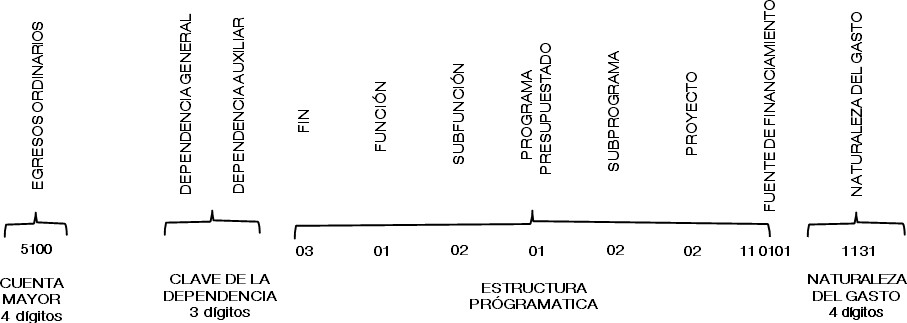 Ejemplo No. 02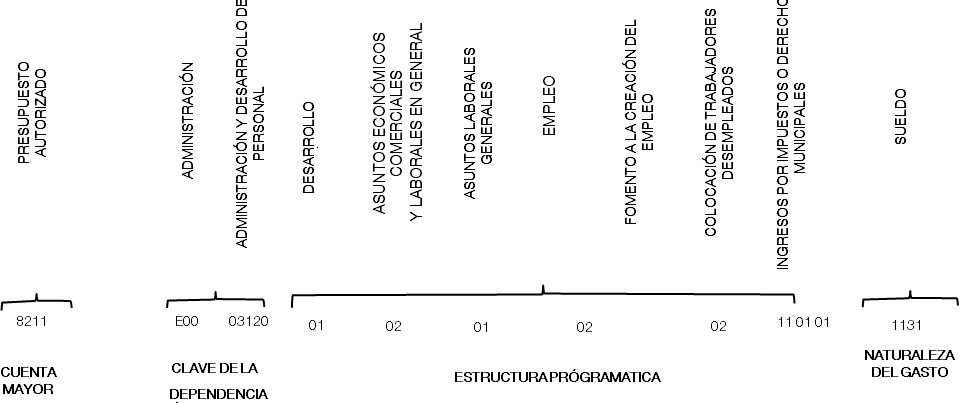 Clasificación Funcional-Programática Municipal 2022Catálogo de Fuentes de FinanciamientoCatálogo de Claves de Flujo de EfectivoATENTAMENTE.- C.P.C. MARCO ANTONIO ESQUIVEL MARTÍNEZ.- CONTADOR GENERAL GUBERNAMENTAL.- RÚBRICA.Bienes% AnualVehículos10Vehículos de Seguridad Pública y atención de urgencias20Equipo de cómputo20Mobiliario y equipo de oficina3Edificios2Maquinaria10El resto101111	EFECTIVO	ActivoActivo CirculanteEfectivo y EquivalentesEfectivo (Cuenta específica)1244	BIENES MUEBLES	ActivoActivo No CirculanteBienes MueblesEquipo de Transporte (Cuenta específica)1235 	  Construcciones en Proceso en Bienes de Dominio Público 	  Construcciones en Proceso en Bienes de Dominio Público 	  Construcciones en Proceso en Bienes de Dominio Público 	  Construcciones en Proceso en Bienes de Dominio Público 	  Construcciones en Proceso en Bienes de Dominio Público12351	 	  Dir. Gral. de Obras Públicas (o Dependencia Ejecutora)1	 	  Dir. Gral. de Obras Públicas (o Dependencia Ejecutora)1	 	  Dir. Gral. de Obras Públicas (o Dependencia Ejecutora)1	 	  Dir. Gral. de Obras Públicas (o Dependencia Ejecutora)1	 	  Dir. Gral. de Obras Públicas (o Dependencia Ejecutora)12351	1	 	  Número de Obra1	1	 	  Número de Obra1	1	 	  Número de Obra1	1	 	  Número de Obra1	1	 	  Número de Obra12351	1	1	 	  Número de Contratista1	1	1	 	  Número de Contratista1	1	1	 	  Número de Contratista1	1	1	 	  Número de Contratista1	1	1	 	  Número de Contratista12351111 	  Estimación de la obra ejecutada12351112 	  IVA Pagado5100Gastos de Funcionamiento5100202A000000Dependencia, Organismos   o   Fideicomiso   querealiza el Egreso5100202A00000001030904010111020101Fin, Función, Subfunción, Programa Presupuestado,Subprograma, Proyecto y Municipio5100202A000000010309040101110201012111Capítulo, Concepto y Partida de Gasto5100Gastos de Funcionamiento5100A00100Dependencia General y Auxiliar que realiza el Egreso51005100A00100A001000301020101011101010301020101011101012111Fin, Función, Sub función, Programa Presupuestado, Subprograma Proyecto y Fuente de FinanciamientoCapítulo, Concepto y Partida de GastoCuentaDescripciónNaturalezaNiveles1000ACTIVO1100ACTIVO CIRCULANTE1110Efectivo y Equivalentes1111EfectivoD41112Bancos/TesoreríaD31113Bancos/Dependencias y OtrosD31114Inversiones Temporales (Hasta 3 meses)D31115Fondos con Afectación EspecíficaA31116Depósitos de Fondos de Terceros en Garantía y/o AdministraciónD31119Otros Efectivos y EquivalentesD31120Derechos a Recibir Efectivo o Equivalentes1121Inversiones Financieras de Corto PlazoD21122Cuentas por Cobrar a Corto PlazoD41123Deudores Diversos por Cobrar a Corto PlazoD41124Ingresos por Recuperar a Corto PlazoD31125Deudores por Anticipos de la Tesorería a Corto PlazoD41126Préstamos Otorgados a Corto PlazoD41129Otros Derechos a Recibir Efectivo o Equivalentes a Corto PlazoD41130Derechos a Recibir Bienes o Servicios1131Anticipo a Proveedores por Adquisición de Bienes y Prestación de Servicios a Corto PlazoD41132Anticipo a Proveedores por Adquisición de Bienes Inmuebles y Muebles a Corto PlazoD41133Anticipo a Proveedores por Adquisición de Bienes Intangibles a Corto PlazoD41134Anticipo a Contratistas por Obras Públicas a Corto PlazoD41139Otros Derechos a Recibir Bienes o Servicios a Corto PlazoD51140Inventarios1141Inventario de Mercancías para VentaD21142Inventario de Mercancías TerminadasD51143Inventario de Mercancías en Proceso de ElaboraciónD51144Inventario de Materias Primas, Materiales y Suministros para ProducciónD51145Bienes en TránsitoD21150Almacenes1151Almacén de Materiales y Suministros de ConsumoD51160Estimación por Pérdida o Deterioro de Activos Circulantes1161Estimaciones para Cuentas Incobrables por Derechos a Recibir Efectivo o EquivalentesA21162Estimación por Deterioro de InventariosA21190Otros Activos Circulantes1191Valores en GarantíaD31192Bienes en Garantía (Excluye Depósitos de Fondos)D31193Bienes Derivados de Embargos, Decomisos, Aseguramientos y Dación en PagoD41194Adquisición con Fondos de TercerosD41200ACTIVO NO CIRCULANTE1210Inversiones Financieras a Largo Plazo1211Inversiones a Largo PlazoD31212Títulos y Valores a Largo PlazoD41213Fideicomisos, Mandatos y Contratos AnálogosD31214Participaciones y Aportaciones de CapitalD31220Derechos a Recibir Efectivo o Equivalentes a Largo Plazo1221Documentos por Cobrar a Largo PlazoD4CuentaDescripciónNaturalezaNiveles1222Deudores Diversos a Largo PlazoD41223Ingresos por Recuperar a Largo PlazoD41224Préstamos Otorgados a Largo PlazoD41229Otros Derechos a Recibir Efectivo o Equivalentes a Largo PlazoD41230Bienes Inmuebles, Infraestructura y Construcciones en Proceso1231TerrenosD41232ViviendasD41233Edificios no HabitacionalesD41234InfraestructuraD41235Construcciones en Proceso en Bienes de Dominio PúblicoD51236Construcciones en Proceso en Bienes PropiosD51239Otros Bienes InmueblesD41240Bienes Muebles1241Mobiliario y Equipo de AdministraciónD41242Mobiliario y Equipo Educacional y RecreativoD41243Equipo e Instrumental Médico y de LaboratorioD41244Vehículos y Equipo de TransporteD41245Equipo de Defensa y SeguridadD41246Maquinaria, Otros Equipos y HerramientasD41247Colecciones, Obras de Arte y Objetos ValiososD41248Activos BiológicosD41249Otros Bienes MueblesD41250Activos Intangibles1251SoftwareD41252Patentes, Marcas y DerechosD41253Concesiones y FranquiciasD41254LicenciasD41259Otros Activos IntangiblesD41260Depreciación, Deterioro y Amortización Acumulada de Bienes1261Depreciación Acumulada de Bienes InmueblesA41262Depreciación Acumulada de InfraestructuraA41263Depreciación Acumulada de Bienes MueblesA41264Deterioro Acumulado de Activos BiológicosA41265Amortización Acumulada de Activos IntangiblesA41270Activos Diferidos1271Estudios, Formulación y Evaluación de ProyectosD31272Derechos Sobre Bienes en Régimen de Arrendamiento FinancieroD31273Gastos Pagados por Adelantado a Largo PlazoD31274Anticipos a Largo PlazoD51275Beneficios al Retiro de Empleados Pagados por AdelantadoD31279Otros Activos DiferidosD31280Estimación por Pérdida o Deterioro de Activos no Circulantes1281Estimaciones por Pérdida de Cuentas Incobrables de Documentos por Cobrar a Largo PlazoA31282Estimaciones por Pérdida de Cuentas Incobrables de Deudores Diversos por Cobrar a Largo PlazoA31283Estimaciones por Pérdida de Cuentas Incobrables de Ingresos por Cobrar a Largo PlazoA31284Estimaciones por Pérdida de Cuentas Incobrables de Préstamos Otorgados a Largo PlazoA31289Estimaciones por Pérdida de Otras Cuentas Incobrables a Largo PlazoA31290Otros Activos no Circulantes1291Bienes en ConcesiónD31292Bienes en Arrendamiento FinancieroD31293Bienes en ComodatoD32000PASIVO2100PASIVO CIRCULANTE2110Cuentas por pagar a Corto Plazo2111Servicios Personales por Pagar a Corto PlazoA42112Proveedores por Pagar a Corto PlazoA42113Contratistas por Obras Públicas por Pagar a Corto PlazoA42114Participaciones y Aportaciones por Pagar a Corto PlazoA52115Transferencias Otorgadas por Pagar a Corto PlazoA42116Intereses, Comisiones y Otros Gastos de la Deuda Pública por Pagar a Corto PlazoA42117Retenciones y Contribuciones por Pagar a Corto PlazoA52118Devoluciones de la Ley de Ingresos por Pagar a Corto PlazoA4CuentaDescripciónNaturalezaNiveles2119Otras Cuentas por Pagar a Corto PlazoA52120Documentos por Pagar a Corto Plazo2121Documentos Comerciales por Pagar a Corto PlazoA42122Documentos con Contratistas por Obras Públicas por Pagar a Corto PlazoA42129Otros Documentos por Pagar a Corto PlazoA42130Porción a Corto Plazo de la Deuda Pública a Largo Plazo2131Porción a Corto Plazo de la Deuda Pública InternaA42132Porción a Corto Plazo de la Deuda Pública ExternaA42133Porción a Corto Plazo de Arrendamiento FinancieroA42140Títulos y Valores a Corto Plazo2141Títulos y Valores de la Deuda Pública Interna a Corto PlazoA42142Títulos y Valores de la Deuda Pública Externa a Corto PlazoA42150Pasivos Diferidos a Corto Plazo2151Ingresos Cobrados por Adelantado a Corto PlazoA32152Intereses Cobrados por Adelantado a Corto PlazoA32159Otros Pasivos Diferidos a Corto PlazoA32160Fondos y Bienes de Terceros en Garantía y/o en Administración a Corto Plazo2161Fondos en Garantía a Corto PlazoA42162Fondos en Administración a Corto PlazoA42163Fondos Contingentes a Corto PlazoA42164Fondos de Fideicomisos, Mandatos y Contratos Análogos a Corto PlazoA42165Otros Fondos de Terceros en Garantía y/o Administración a Corto PlazoA42166Valores y Bienes en Garantía a Corto PlazoA42170Provisiones a Corto Plazo3121Donaciones de CapitalA23130Actualización de la Hacienda Pública/Patrimonio3131Actualización de la Hacienda Pública/PatrimonioA23200Hacienda Pública/Patrimonio Generado3210Resultados del Ejercicio (Ahorro/ Desahorro)3211Resultados del Ejercicio (Ahorro/ Desahorro)A23220Resultados de Ejercicios Anteriores3221Resultados de Ejercicios AnterioresA23230Revalúos3231Revalúo de Bienes InmueblesA43232Revalúo de Bienes MueblesA43233Revalúo de Bienes IntangiblesA43239Otros RevalúosA43240Reservas3241Reservas de PatrimonioA33242Reservas TerritorialesA33243Reservas por ContingenciasA33250Rectificaciones de Resultados de Ejercicios Anteriores3251Cambios en Políticas ContablesA23252Cambios por Errores ContablesA23300Exceso o Insuficiencia en la Actualización de la Hacienda Pública/Patrimonio3310Resultado por Posición Monetaria3311Resultado por Posición MonetariaA23320Resultado por Tenencia de Activos no Monetarios3321Resultado por Tenencia de Activos no MonetariosA24000INGRESOS Y OTROS BENEFICIOS4100Ingresos de GestiónA44200Participaciones, Aportaciones, Transferencias, Asignaciones, Subsidios y Otras AyudasA44300Otros Ingresos y BeneficiosA45000GASTOS Y OTRAS PÉRDIDAS5100Gastos de FuncionamientoD45200Transferencias, Asignaciones, Subsidios y Otras AyudasD45300Participaciones y AportacionesD45400Intereses, Comisiones y Otros Gastos de la Deuda PúblicaD45500Otros Gastos y Pérdidas ExtraordinariasD45600Inversión PúblicaD45700Bienes Muebles e IntangiblesD45800Costo de VentasD5CuentaDescripciónNaturalezaNiveles6000CUENTAS DE CIERRE CONTABLE6100Resumen de Ingresos y GastosD26200Ahorro de la Gestión6300Desahorro de la Gestión7000CUENTAS DE ORDEN CONTABLES7100Valores7110Valores7111Valores en CustodiaD27112Custodia de ValoresA27113Instrumentos de Crédito Prestados a Formadores de MercadoD27114Préstamo de Instrumentos de Crédito a Formadores de Mercado y su GarantíaA27115Instrumentos de Crédito Recibidos en Garantía de los Formadores de MercadoD27116Garantía de Créditos Recibidos de los Formadores de MercadoA27200Emisión de Obligaciones7210Emisión de Obligaciones7211Autorización para la Emisión de Bonos, Títulos y Valores de la Deuda Pública InternaD27212Autorización para la Emisión de Bonos, Títulos y Valores de la Deuda Pública ExternaD27213Emisiones Autorizadas de la Deuda Pública Interna y ExternaA27214Suscripción de Contratos de Préstamos y Otras Obligaciones de la Deuda Pública InternaD27215Suscripción de Contratos de Préstamos y Otras Obligaciones de la Deuda Pública ExternaD27216Contratos de Préstamos y Otras Obligaciones de la Deuda Pública Interna y ExternaA27300Avales y Garantías7310Avales y Garantías7311Avales AutorizadosD27312Avales FirmadosA27313Fianzas y Garantías Recibidas por Deudas a CobrarD27314Fianzas y Garantías RecibidasA27315Fianzas Otorgadas para Respaldar Obligaciones no Fiscales del GobiernoD27316Fianzas Otorgadas del Gobierno para Respaldar Obligaciones no FiscalesA27400Juicios7410Juicios7411Demandas Judiciales en Proceso de ResoluciónD27412Resoluciones de Demandas en Procesos JudicialesA27500Inversión Mediante Proyectos para Prestación de Servicios (PPS) y Similares7510Inversión Mediante Proyectos para Prestación de Servicios (PPS) y Similares7511Contratos para Inversión Mediante Proyectos para Prestación de Servicios (PPS) y SimilaresD27512Inversión Pública Contratada Mediante Proyectos para Prestación de Servicios (PPS) y SimilaresA27600Bienes Concesionados o en Comodato7610Bienes Concesionados o en Comodato7611Bienes Bajo Contrato en ConcesiónD27612Contrato de Concesión por BienesA27613Bienes Bajo Contrato en ComodatoD27614Contrato de Comodato por BienesA27700Cuentas de Orden No Presupuestarias7701Avales OtorgadosA27702Obligaciones ContingentesD47703Fondos en Desincorporación ( En Efectivo)D27704Desincorporación de Fondos (En Efectivo)A27705AlmacénD27706Artículos Disponibles por el AlmacénA27707Artículos Distribuidos por el AlmacénA27708Organismos Auxiliares Cuenta de ControlA37709Cuenta de Control de Organismos AuxiliaresD37710Activo en Arrendamiento FinancieroD27711Arrendamiento Financiero de ActivosA27715Fondos de Desincorporación ( En Especie )D27716Desincorporación de Fondos ( En Especie )A27717Fideicomiso para Capacitación, Investigación y Educación Médica ContinuaD27718Capacitación, Investigación y Educación Médica Continua del FideicomisoA27719Programa Nacional de Recursos FederalesD27720Recursos Federales ProgramablesA2CuentaDescripciónNaturalezaNiveles7721Donaciones de Bienes Recibidos Pendientes de RegularizarD27722Regularización de Donación de Bienes RecibidosA27723Derechos Actuariales de Servidores PúblicosD27724Reservas ActuarialesA27725Rezagos por Cobro de AguaD27726Responsabilidad por Cobros de AguaA27727Fondo de Prioridades Estatales y MunicipalesD27728Recursos Aplicados del Fondo de PrioridadesA27729Bienes Muebles e Inmuebles en ComodatoD27730Comodato de Bienes Muebles e InmueblesA27731Fianzas ContratadasD27732Contratación de FianzasA27733Programas Culturales TripartitasD27734Tripartitas Programas CulturalesA27735Rezago por Cobro de ImpuestosD27736Responsabilidad por Cobro de ImpuestosA27737Multas Federales Pendientes de CobroD27738Cobros Pendientes por Multas FederalesA27739Fideicomiso de Aportaciones para Planta TratadoraD27740Aportación para Planta Tratadora de FideicomisoA27741Reserva de Inversión del Sistema de Capitalización IndividualD27742Inversión de Reserva del Sistema de Capitalización IndividualA27743Inventario a Precio de VentaD27744Precio de Inventario de VentaA27745Deducciones a Precio de VentaD27746Precio de Venta de las DeduccionesA27747Beneficios Otorgados a DerechohabientesD27748Prestaciones Disfrutadas por los DerechohabientesA27749Créditos por Ejercer Cadenas ProductivasD37750Por Ejercer de Créditos de Cadenas ProductivasA37751Medicamentos en ConsignaciónD47752Consignación de MedicamentosA47753Insumos Médicos en AdministraciónD37754Administración de Insumos MédicosA37755Acuerdos de DisposiciónA47756Acuerdos de Disposición por EjecutarD47757Radicación de los Acuerdos de DisposiciónD48000CUENTAS DE ORDEN PRESUPUESTARIAS8100LEY DE INGRESOS8110LEY DE INGRESOS ESTIMADAD58120LEY DE INGRESOS POR EJECUTARA58130MODIFICACIONES A LA LEY DE INGRESOS ESTIMADA (NO SE UTILIZA)A58140LEY DE INGRESOS DEVENGADAA58150LEY DE INGRESOS RECAUDADAA58200PRESUPUESTO DE EGRESOS8210PRESUPUESTO DE EGRESOS APROBADO8211Presupuesto de Egresos Aprobado de Gastos de FuncionamientoA48212Presupuesto de Egresos Aprobado de Transferencias, Asignaciones, Subsidios y Otras AyudasA48213Presupuesto de Egresos Aprobado de Participaciones y AportacionesA48214Presupuesto de Egresos Aprobado de Intereses, Comisiones y Otros Gastos de la Deuda PúblicaA48215Presupuesto de Egresos Aprobado de Inversión PúblicaA48216Presupuesto de Egresos Aprobado de Bienes Muebles, Inmuebles e IntangiblesA48217Presupuesto de Egresos Aprobado de Inversiones Financieras y Otras ProvisionesA48220PRESUPUESTO DE EGRESOS POR EJERCER8221Presupuesto de Egresos por Ejercer de Gastos de FuncionamientoD48222Presupuesto de Egresos por Ejercer de Transferencias, Asignaciones, Subsidios y Otras AyudasD48223Presupuesto de Egresos por Ejercer de Participaciones y AportacionesD48224Presupuesto de Egresos por Ejercer de Intereses, Comisiones y Otros Gastos de la Deuda PúblicaD4CuentaDescripciónNaturalezaNiveles8225Presupuesto de Egresos por Ejercer de Inversión PúblicaD48226Presupuesto de Egresos por Ejercer de Bienes Muebles, Inmuebles e IntangiblesD48227Presupuesto de Egresos por Ejercer de Inversiones Financieras y Otras ProvisionesD48230MODIFICACIONES AL PRESUPUESTO DE EGRESOS APROBADO (NO SE UTILIZA)8231Modificaciones al Presupuesto de Egresos Aprobado de Gastos de FuncionamientoD48232Modificaciones al Presupuesto de Egresos Aprobado de Transferencias, Asignaciones, Subsidios yOtras AyudasD48233Modificaciones al Presupuesto de Egresos Aprobado de Participaciones y AportacionesD48234Modificaciones al Presupuesto de Egresos Aprobado de Intereses, Comisiones y Otros Gastos dela Deuda PúblicaD48235Modificaciones al Presupuesto de Egresos Aprobado de Inversión PúblicaD48236Modificaciones al Presupuesto de Egresos Aprobado de Bienes Muebles, Inmuebles e IntangiblesD48237Modificaciones al Presupuesto de Egresos Aprobado de Inversiones Financieras y OtrasProvisionesD48240PRESUPUESTO DE EGRESOS COMPROMETIDO8241Presupuesto de Egresos Comprometido de Gastos de FuncionamientoD48242Presupuesto de Egresos Comprometido de Transferencias, Asignaciones, Subsidios y OtrasAyudasD48243Presupuesto de Egresos Comprometido de Participaciones y AportacionesD48244Presupuesto de Egresos Comprometido de Intereses, Comisiones y Otros Gastos de la DeudaPúblicaD48245Presupuesto de Egresos Comprometido de Inversión PúblicaD48246Presupuesto de Egresos Comprometido de Bienes Muebles, Inmuebles e IntangiblesD48247Presupuesto de Egresos Comprometido de Inversiones Financieras y Otras ProvisionesD48250PRESUPUESTO DE EGRESOS DEVENGADO8251Presupuesto de Egresos Devengado de Gastos de FuncionamientoD48252Presupuesto de Egresos Devengado de Transferencias, Asignaciones, Subsidios y Otras AyudasD48253Presupuesto de Egresos Devengado de Participaciones y AportacionesD48254Presupuesto de Egresos Devengado de Intereses, Comisiones y Otros Gastos de la Deuda PúblicaD48255Presupuesto de Egresos Devengado de Inversión PúblicaD48256Presupuesto de Egresos Devengado de Bienes Muebles, Inmuebles e IntangiblesD48257Presupuesto de Egresos Devengado de Inversiones Financieras y Otras ProvisionesD48260PRESUPUESTO DE EGRESOS EJERCIDO (NO SE UTILIZA)8261Presupuesto de Egresos Ejercido de Gastos de FuncionamientoD48262Presupuesto de Egresos Ejercido de Transferencias, Asignaciones, Subsidios y Otras AyudasD48263Presupuesto de Egresos Ejercido de Participaciones y AportacionesD48264Presupuesto de Egresos Ejercido de Intereses, Comisiones y Otros Gastos de la Deuda PúblicaD48265Presupuesto de Egresos Ejercido de Inversión PúblicaD48266Presupuesto de Egresos Ejercido de Bienes Muebles, Inmuebles e IntangiblesD48267Presupuesto de Egresos Ejercido de Inversiones Financieras y Otras ProvisionesD48270PRESUPUESTO DE EGRESOS PAGADO8271Presupuesto de Egresos Pagado de Gastos de FuncionamientoD48272Presupuesto de Egresos Pagado de Transferencias, Asignaciones, Subsidios y Otras AyudasD48273Presupuesto de Egresos Pagado de Participaciones y AportacionesD48274Presupuesto de Egresos Pagado de Intereses, Comisiones y Otros Gastos de la Deuda PúblicaD48275Presupuesto de Egresos Pagado de Inversión PúblicaD48276Presupuesto de Egresos Pagado de Bienes Muebles, Inmuebles e IntangiblesD48277Presupuesto de Egresos Pagado de Inversiones Financieras y Otras ProvisionesD49000CUENTAS DE CIERRE PRESUPUESTARIO9100Superávit Financiero9200Déficit Financiero9300Adeudo de Ejercicios Fiscales Anteriores9400Gastos de la Deuda Pública9500Costo por CoberturasGÉNEROACTIVOGRUPOACTIVO CIRCULANTERUBROEFECTIVO Y EQUIVALENTESCUENTA1111TÍTULOEFECTIVONATURALEZADEUDORAMOVIMIENTOSMOVIMIENTOSMOVIMIENTOSMOVIMIENTOSNo.CARGONo.ABONODURANTE EL EJERCICIODURANTE EL EJERCICIO1Por los pagos efectuados en la Caja General.1De todas las salidas de efectivo, por pagosrealizados a terceros o salidas por depósitos a losbancos.2Por los pagos e ingresos recibidos en la Caja del2Por el faltante de efectivo según arqueo de caja.Organismo Auxiliar.3Por los pagos en las cajas de las tesoreríasmunicipales y organismos operadores de agua.4Por el sobrante en efectivo según arqueo de caja.5Por la entrega inicial del fondo fijo de caja y los3Por las   disminuciones   o   cancelaciones   queincrementos posteriores.lleguen a efectuarse al fondo fijo de caja, en elcaso del Poder Ejecutivo.AL FINAL DEL EJERCICIO4Por el traspaso del fondo fijo al cierre del ejercicioa la cuenta de bancos.5Por la cancelación de fondo fijo a funcionarios porentrega a recepción.SU SALDO REPRESENTALa existencia de efectivo en caja (billetes, monedas, cheques recibidos, giros bancarios), así como el de las dotaciones entregadas a las Dependencias del Gobierno del Estado, o del Municipio en su caso; asimismo los importes de los fondos fijos de caja autorizados y entregados.SU SALDO REPRESENTALa existencia de efectivo en caja (billetes, monedas, cheques recibidos, giros bancarios), así como el de las dotaciones entregadas a las Dependencias del Gobierno del Estado, o del Municipio en su caso; asimismo los importes de los fondos fijos de caja autorizados y entregados.SU SALDO REPRESENTALa existencia de efectivo en caja (billetes, monedas, cheques recibidos, giros bancarios), así como el de las dotaciones entregadas a las Dependencias del Gobierno del Estado, o del Municipio en su caso; asimismo los importes de los fondos fijos de caja autorizados y entregados.SU SALDO REPRESENTALa existencia de efectivo en caja (billetes, monedas, cheques recibidos, giros bancarios), así como el de las dotaciones entregadas a las Dependencias del Gobierno del Estado, o del Municipio en su caso; asimismo los importes de los fondos fijos de caja autorizados y entregados.OBSERVACIONESOBSERVACIONESOBSERVACIONESOBSERVACIONESGÉNEROACTIVOGRUPOACTIVO CIRCULANTERUBROEFECTIVO Y EQUIVALENTESCUENTA1112TÍTULOBANCOS / TESORERÍANATURALEZADEUDORAMOVIMIENTOSMOVIMIENTOSMOVIMIENTOSMOVIMIENTOSNo.CARGONo.ABONODURANTE EL EJERCICIODURANTE EL EJERCICIO1Por los depósitos efectuados en cuentas bancarias.1Por los cheques expedidos.2Por los rendimientos generados en cuentas bancarias.2Por las transferencias autorizadas, (Banca Electrónica).3Por las transferencias autorizadas a Instituciones Bancarias (Banca Electrónica).3Por los cargos del banco por concepto de devolución de depósitos de cheques no procedentes, comisiones, manejo de cuenta, etc.SU SALDO REPRESENTAEl efectivo disponible depositado en Instituciones Bancarias a una fecha.SU SALDO REPRESENTAEl efectivo disponible depositado en Instituciones Bancarias a una fecha.SU SALDO REPRESENTAEl efectivo disponible depositado en Instituciones Bancarias a una fecha.SU SALDO REPRESENTAEl efectivo disponible depositado en Instituciones Bancarias a una fecha.OBSERVACIONESOBSERVACIONESOBSERVACIONESOBSERVACIONESGÉNEROACTIVOGRUPOACTIVO CIRCULANTERUBROEFECTIVO Y EQUIVALENTESCUENTA1113TÍTULOBANCOS /DEPENDENCIAS Y OTROSNATURALEZADEUDORAMOVIMIENTOSMOVIMIENTOSMOVIMIENTOSMOVIMIENTOSNo.CARGONo.ABONODURANTE EL EJERCICIODURANTE EL EJERCICIO1Por los depósitos efectuados en cuentas bancarias.1Por los cheques expedidos.2Por los rendimientos generados en cuentas bancarias.2Por las transferencias autorizadas, (Banca Electrónica).3Por las transferencias autorizadas a Instituciones Bancarias (Banca Electrónica).3Por los cargos del banco por concepto de devolución de depósitos de cheques no procedentes, comisiones, manejo de cuenta, etc.SU SALDO REPRESENTAEl efectivo disponible depositado en Instituciones Bancarias a una fecha.SU SALDO REPRESENTAEl efectivo disponible depositado en Instituciones Bancarias a una fecha.SU SALDO REPRESENTAEl efectivo disponible depositado en Instituciones Bancarias a una fecha.SU SALDO REPRESENTAEl efectivo disponible depositado en Instituciones Bancarias a una fecha.OBSERVACIONESEn el ámbito estatal sólo aplica a Dependencias y unidades ejecutoras de los Organismos Auxiliares.El saldo de esta cuenta no se suma al Estado de Posición Financiera de la Entidad Pública, se utiliza como cuenta de control interno de sus unidades administrativas o ejecutoras del gasto.OBSERVACIONESEn el ámbito estatal sólo aplica a Dependencias y unidades ejecutoras de los Organismos Auxiliares.El saldo de esta cuenta no se suma al Estado de Posición Financiera de la Entidad Pública, se utiliza como cuenta de control interno de sus unidades administrativas o ejecutoras del gasto.OBSERVACIONESEn el ámbito estatal sólo aplica a Dependencias y unidades ejecutoras de los Organismos Auxiliares.El saldo de esta cuenta no se suma al Estado de Posición Financiera de la Entidad Pública, se utiliza como cuenta de control interno de sus unidades administrativas o ejecutoras del gasto.OBSERVACIONESEn el ámbito estatal sólo aplica a Dependencias y unidades ejecutoras de los Organismos Auxiliares.El saldo de esta cuenta no se suma al Estado de Posición Financiera de la Entidad Pública, se utiliza como cuenta de control interno de sus unidades administrativas o ejecutoras del gasto.GÉNEROACTIVOGRUPOACTIVO CIRCULANTERUBROEFECTIVO Y EQUIVALENTESCUENTA1114TÍTULOINVERSIONES TEMPORALES (HASTA 3 MESES)NATURALEZADEUDORAMOVIMIENTOSMOVIMIENTOSMOVIMIENTOSMOVIMIENTOSNo.CARGONo.ABONODURANTE EL EJERCICIODURANTE EL EJERCICIO1Por los depósitos realizados en Instituciones Financieras con instrumentos de inversión.1Por los retiros parciales realizados o cancelados de dichas inversiones.2Por los rendimientos devengados con Instituciones Financieras no cobrados en instrumentos de inversión.2Por las transferencias autorizadas a Instituciones Bancarias y Financieras (Banca Electrónica).3Por las transferencias autorizadas a Instituciones Bancarias y Financieras (Banca Electrónica).SU SALDO REPRESENTAEl valor de las inversiones en Instituciones Bancarias y Financieras a una fecha dada.SU SALDO REPRESENTAEl valor de las inversiones en Instituciones Bancarias y Financieras a una fecha dada.SU SALDO REPRESENTAEl valor de las inversiones en Instituciones Bancarias y Financieras a una fecha dada.SU SALDO REPRESENTAEl valor de las inversiones en Instituciones Bancarias y Financieras a una fecha dada.OBSERVACIONESOBSERVACIONESOBSERVACIONESOBSERVACIONESGÉNEROACTIVOGRUPOACTIVO CIRCULANTERUBROEFECTIVO Y EQUIVALENTESCUENTA1115TÍTULOFONDOS CON AFECTACIÓN ESPECÍFICANATURALEZAACREEDORAMOVIMIENTOSMOVIMIENTOSMOVIMIENTOSMOVIMIENTOSNo.CARGONo.ABONODURANTE EL EJERCICIODURANTE EL EJERCICIO1Por las cancelaciones de los créditos incobrables1De los importes realizados en las emisiones deautorizados por el H. Consejo Directivo.otorgamiento de créditos.2Por el importe a cancelar de los créditos a corto ymediano plazo   de   los   servidores   públicos   ypensionados	que	fallezcan	o	quedenincapacitados en forma total y permanente.3Por el importe a cancelar de los créditos prescritoso que   el   Comité   respectivo   califique   comoincobrables.4Por el importe a cancelar del fondo de garantía alcierre del ejercicio, una vez transcurridos tresaños.SU SALDO REPRESENTAEl importe del saldo que se tiene para reconocer créditos incobrables.SU SALDO REPRESENTAEl importe del saldo que se tiene para reconocer créditos incobrables.SU SALDO REPRESENTAEl importe del saldo que se tiene para reconocer créditos incobrables.SU SALDO REPRESENTAEl importe del saldo que se tiene para reconocer créditos incobrables.OBSERVACIONESSólo aplica a Organismos Auxiliares.OBSERVACIONESSólo aplica a Organismos Auxiliares.OBSERVACIONESSólo aplica a Organismos Auxiliares.OBSERVACIONESSólo aplica a Organismos Auxiliares.GÉNEROACTIVOGRUPOACTIVO CIRCULANTERUBROEFECTIVO Y EQUIVALENTESCUENTA1116TÍTULODEPÓSITOS DE FONDOS DE TERCEROS EN GARANTÍAY/O ADMINISTRACIÓNNATURALEZADEUDORAMOVIMIENTOSMOVIMIENTOSMOVIMIENTOSMOVIMIENTOSNo.CARGONo.ABONO1DURANTE EL EJERCICIOPor las cantidades otorgadas en guarda para garantizar bienes o servicios.1DURANTE EL EJERCICIOPor la devolución o aplicación de los depósitos en garantía por haber terminado el plazo de los contratos o por la cancelación de los mismos.SU SALDO REPRESENTAEl importe de los depósitos otorgados en garantía.SU SALDO REPRESENTAEl importe de los depósitos otorgados en garantía.SU SALDO REPRESENTAEl importe de los depósitos otorgados en garantía.SU SALDO REPRESENTAEl importe de los depósitos otorgados en garantía.OBSERVACIONESOBSERVACIONESOBSERVACIONESOBSERVACIONESGÉNEROACTIVOGRUPOACTIVO CIRCULANTERUBROEFECTIVO Y EQUIVALENTESCUENTA1119TÍTULOOTROS EFECTIVOS Y EQUIVALENTESNATURALEZADEUDORAMOVIMIENTOSMOVIMIENTOSMOVIMIENTOSMOVIMIENTOSNo.CARGONo.ABONO1DURANTE EL EJERCICIOPor la creación del Fondo de Reserva de acuerdo a la constancia de liquidación de participaciones en la denominación “Descuento para el fondo de reserva del FEIEF”.1DURANTE EL EJERCICIOPor el uso del Fondo de Reserva o reintegro de los recursos conforme a las reglas del decreto.SU SALDO REPRESENTAEl importe de los recursos del Fondo de Reserva.SU SALDO REPRESENTAEl importe de los recursos del Fondo de Reserva.SU SALDO REPRESENTAEl importe de los recursos del Fondo de Reserva.SU SALDO REPRESENTAEl importe de los recursos del Fondo de Reserva.OBSERVACIONESOBSERVACIONESOBSERVACIONESOBSERVACIONESGÉNEROACTIVOGRUPOACTIVO CIRCULANTERUBRODERECHOS A RECIBIR EFECTIVO O EQUIVALENTESCUENTA1121TÍTULOINVERSIONES FINANCIERAS DE CORTO PLAZONATURALEZADEUDORAMOVIMIENTOSMOVIMIENTOSMOVIMIENTOSMOVIMIENTOSNo.CARGONo.ABONODURANTE EL EJERCICIODURANTE EL EJERCICIO1Por los depósitos realizados en Instituciones Financieras con instrumentos de inversión.1Por los retiros parciales realizados o cancelados de dichas inversiones.2Por los rendimientos devengados con Instituciones Financieras no cobrados en instrumentos de inversión.2Por las transferencias autorizadas a Instituciones Bancarias y Financieras (Banca Electrónica).3Por las transferencias autorizadas a Instituciones Bancarias y Financieras (Banca Electrónica).SU SALDO REPRESENTAEl valor de las inversiones en Instituciones Bancarias y Financieras a una fecha dada.SU SALDO REPRESENTAEl valor de las inversiones en Instituciones Bancarias y Financieras a una fecha dada.SU SALDO REPRESENTAEl valor de las inversiones en Instituciones Bancarias y Financieras a una fecha dada.SU SALDO REPRESENTAEl valor de las inversiones en Instituciones Bancarias y Financieras a una fecha dada.OBSERVACIONESOBSERVACIONESOBSERVACIONESOBSERVACIONESGÉNEROACTIVOGRUPOACTIVO CIRCULANTERUBRODERECHOS A RECIBIR EFECTIVO O EQUIVALENTESCUENTA1122TÍTULOCUENTAS POR COBRAR A CORTO PLAZONATURALEZADEUDORAMOVIMIENTOSMOVIMIENTOSMOVIMIENTOSMOVIMIENTOSNo.CARGONo.ABONO11DURANTE EL EJERCICIOPor la venta de mercancías a clientes y la11DURANTE EL EJERCICIOPor los pagos parciales o totales que a cuenta oprestación de servicio a crédito.en liquidación de su adeudo efectúen los clientes.2Por la   devolución   de   cheques   por   Ingresos2Por las devoluciones de mercancías por parte decaptados, en el caso del poder ejecutivo.los clientes.3Por los adeudos de los Organismos Auxiliares y3Por las rebajas y bonificaciones sobre ventasAutónomos generados por cargos directos entreconcedidas a los clientes.otros al GEM.4Por los descuentos sobre venta concedidos a losclientes.5Por las   cuentas   que   se   determinen   comoincobrables a clientes, previa autorización.6Por la recuperación del pago de los chequesdevueltos.7Por la determinación de la Incobrabilidad de loscheques previa autorización.8Por los depósitos realizados a la Caja General delGEM.SU SALDO REPRESENTAEl adeudo de los clientes por las ventas de mercancías y la prestación de servicios a crédito.SU SALDO REPRESENTAEl adeudo de los clientes por las ventas de mercancías y la prestación de servicios a crédito.SU SALDO REPRESENTAEl adeudo de los clientes por las ventas de mercancías y la prestación de servicios a crédito.SU SALDO REPRESENTAEl adeudo de los clientes por las ventas de mercancías y la prestación de servicios a crédito.OBSERVACIONES1 Para uso exclusivo del ISSEMyM e IMEVIS.OBSERVACIONES1 Para uso exclusivo del ISSEMyM e IMEVIS.OBSERVACIONES1 Para uso exclusivo del ISSEMyM e IMEVIS.OBSERVACIONES1 Para uso exclusivo del ISSEMyM e IMEVIS.GÉNEROGÉNEROACTIVOACTIVOGRUPOGRUPOACTIVO CIRCULANTEACTIVO CIRCULANTERUBRORUBRODERECHOS A RECIBIR EFECTIVO O EQUIVALENTESDERECHOS A RECIBIR EFECTIVO O EQUIVALENTESCUENTACUENTA11231123TÍTULOTÍTULODEUDORES DIVERSOS POR COBRAR A CORTO PLAZODEUDORES DIVERSOS POR COBRAR A CORTO PLAZONATURALEZANATURALEZADEUDORADEUDORAMOVIMIENTOSMOVIMIENTOSMOVIMIENTOSMOVIMIENTOSNo.CARGONo.ABONO12DURANTE EL EJERCICIOPor los importes de los adeudos, derivados de operaciones diversas.Por los gastos a comprobar.1234DURANTE EL EJERCICIOPor los pagos parciales o totales que a cuenta o en liquidación, efectúen los deudores.Por la comprobación parcial o total de los anticipos para gastos; las autorizaciones de pago se considerarán comprobadas hasta el momento en que la Dirección General de Planeación y Gasto Público autorice la aplicación correspondiente.Por los remanentes de los anticipos para gastos a comprobar.Por el importe de las cuentas que determinenincobrables, previa autorización.SU SALDO REPRESENTAEl importe de los adeudos y anticipos para gastos pendientes de cobrar y comprobar.SU SALDO REPRESENTAEl importe de los adeudos y anticipos para gastos pendientes de cobrar y comprobar.SU SALDO REPRESENTAEl importe de los adeudos y anticipos para gastos pendientes de cobrar y comprobar.SU SALDO REPRESENTAEl importe de los adeudos y anticipos para gastos pendientes de cobrar y comprobar.OBSERVACIONESOBSERVACIONESOBSERVACIONESOBSERVACIONESGÉNEROGÉNEROACTIVOACTIVOGRUPOGRUPOACTIVO CIRCULANTEACTIVO CIRCULANTERUBRORUBRODERECHOS A RECIBIR EFECTIVO O EQUIVALENTESDERECHOS A RECIBIR EFECTIVO O EQUIVALENTESCUENTACUENTA11241124TÍTULOTÍTULOINGRESOS POR RECUPERAR A CORTO PLAZOINGRESOS POR RECUPERAR A CORTO PLAZONATURALEZANATURALEZADEUDORADEUDORAMOVIMIENTOSMOVIMIENTOSMOVIMIENTOSMOVIMIENTOSNo.CARGONo.ABONODURANTE EL EJERCICIODURANTE EL EJERCICIO1Por el importe de las cuotas y aportaciones de1Por la   recuperación   o   pago   de   cuotas   ySeguridad Social por cobrar a corto plazo a cargoaportaciones a corto plazo.de las Entidades Públicas.2Por el   importe   de   las   retenciones   de   otras2Por la recuperación o pago de retenciones deprestaciones por cobrar a corto plazo a cargo deotras prestaciones por cobrar a corto plazo.las Entidades Públicas.3Por el importe de las cuotas y aportaciones por3Por el pago de las Entidades Públicas de lascobrar documentadas con las Entidades Públicas.cuotas y   aportaciones   de   Seguridad   Socialdocumentadas.4Por el   importe   de   retenciones   de   créditos4Por la recuperación o pago de retenciones deotorgados a   servidores   públicos   por   cobrarcréditos otorgados a servidores públicos pordocumentadas a cargo de las Entidades Públicas.cobrar documentadas.5Por   el    importe    de    retenciones    de    otras5Por la recuperación o pago de retenciones deprestaciones por cobrar documentadas a cargo deotras prestaciones por cobrar documentadas.las Entidades Públicas.6Por el importe de las estimaciones de las cuotas6Al momento de recibir el pago de las institucionesde capitalización individual por cobrar calculadaspúblicas   por   concepto   de   las    cuotas    dequincenalmente.capitalización individual por cobrar.7Por el importe de las estimaciones calculadas7Al momento de recibir el pago de las institucionesquincenalmente de las cuotas de ahorro voluntariopúblicas por concepto de las cuotas de ahorrode capitalización individual por cobrar.voluntario de capitalización individual por cobrar.8Por el importe de las estimaciones calculadas8Al momento de recibir el pago de las institucionesquincenalmente	de	las	aportaciones	depúblicas por concepto de las aportaciones de91capitalización individual por cobrar.Por el importe de las contribuciones por cobrar91capitalización individual por cobrar.Por la recuperación o pago de contribuciones pordocumentadas a cargo de las Entidades Públicas1cobrar de Entidades PúblicasSU SALDO REPRESENTAEl monto de las cuotas y aportaciones de Seguridad Social por cobrar a corto plazo; las retenciones de otras prestaciones por cobrar a corto plazo a cargo de las Entidades Públicas; las cuotas y aportaciones de Seguridad Social documentadaspor cobrar a Entidades Públicas. Así como el cobro de contribuciones documentadas a cargo de Entidades Públicas.SU SALDO REPRESENTAEl monto de las cuotas y aportaciones de Seguridad Social por cobrar a corto plazo; las retenciones de otras prestaciones por cobrar a corto plazo a cargo de las Entidades Públicas; las cuotas y aportaciones de Seguridad Social documentadaspor cobrar a Entidades Públicas. Así como el cobro de contribuciones documentadas a cargo de Entidades Públicas.SU SALDO REPRESENTAEl monto de las cuotas y aportaciones de Seguridad Social por cobrar a corto plazo; las retenciones de otras prestaciones por cobrar a corto plazo a cargo de las Entidades Públicas; las cuotas y aportaciones de Seguridad Social documentadaspor cobrar a Entidades Públicas. Así como el cobro de contribuciones documentadas a cargo de Entidades Públicas.SU SALDO REPRESENTAEl monto de las cuotas y aportaciones de Seguridad Social por cobrar a corto plazo; las retenciones de otras prestaciones por cobrar a corto plazo a cargo de las Entidades Públicas; las cuotas y aportaciones de Seguridad Social documentadaspor cobrar a Entidades Públicas. Así como el cobro de contribuciones documentadas a cargo de Entidades Públicas.OBSERVACIONESPara uso exclusivo del ISSEMyM.1Para uso exclusivo de los MunicipiosOBSERVACIONESPara uso exclusivo del ISSEMyM.1Para uso exclusivo de los MunicipiosOBSERVACIONESPara uso exclusivo del ISSEMyM.1Para uso exclusivo de los MunicipiosOBSERVACIONESPara uso exclusivo del ISSEMyM.1Para uso exclusivo de los MunicipiosGÉNEROACTIVOGRUPOACTIVO CIRCULANTERUBRODERECHOS A RECIBIR EFECTIVO O EQUIVALENTESCUENTA1125TÍTULODEUDORES POR ANTICIPOS DE LA TESORERÍA ACORTO PLAZONATURALEZADEUDORAMOVIMIENTOSMOVIMIENTOSMOVIMIENTOSMOVIMIENTOSNo.CARGONo.ABONOSU SALDO REPRESENTASU SALDO REPRESENTASU SALDO REPRESENTASU SALDO REPRESENTAOBSERVACIONESEsta cuenta no se va a utilizar en el Estado de México.OBSERVACIONESEsta cuenta no se va a utilizar en el Estado de México.OBSERVACIONESEsta cuenta no se va a utilizar en el Estado de México.OBSERVACIONESEsta cuenta no se va a utilizar en el Estado de México.GÉNEROACTIVOGRUPOACTIVO CIRCULANTERUBRODERECHOS A RECIBIR EFECTIVO O EQUIVALENTESCUENTA1126TÍTULOPRÉSTAMOS OTORGADOS A CORTO PLAZONATURALEZADEUDORAMOVIMIENTOSMOVIMIENTOSMOVIMIENTOSMOVIMIENTOSNo.CARGONo.ABONODURANTE EL EJERCICIODURANTE EL EJERCICIO1Por los   créditos   de   consumo   otorgados   a1Por la recuperación de créditos de consumoservidores públicos generales, de confianza yotorgados a servidores públicos generales, depensionados.confianza y pensionados.2Por el importe de las devoluciones por descuentos2Por el entero pagado por las instituciones públicasde más realizados a los servidores   públicosde los descuentos de los créditos de consumogenerales, de confianza y pensionados.otorgados a servidores públicos generales, deconfianza y pensionados.3Por la cancelación de los créditos de consumoirrecuperables.4Por el importe del saldo de los créditos deconsumo	otorgados	a    servidores	públicosgenerales, de confianza y pensionados.5Por los cheques cancelados de los créditosemitidos.SU SALDO REPRESENTAEl monto de los créditos de consumo otorgados a servidores públicos y jubilados, siendo exigible a corto plazo.SU SALDO REPRESENTAEl monto de los créditos de consumo otorgados a servidores públicos y jubilados, siendo exigible a corto plazo.SU SALDO REPRESENTAEl monto de los créditos de consumo otorgados a servidores públicos y jubilados, siendo exigible a corto plazo.SU SALDO REPRESENTAEl monto de los créditos de consumo otorgados a servidores públicos y jubilados, siendo exigible a corto plazo.OBSERVACIONESPara uso exclusivo del ISSEMyM.OBSERVACIONESPara uso exclusivo del ISSEMyM.OBSERVACIONESPara uso exclusivo del ISSEMyM.OBSERVACIONESPara uso exclusivo del ISSEMyM.GÉNEROACTIVOGRUPOACTIVO CIRCULANTERUBRODERECHOS A RECIBIR EFECTIVO O EQUIVALENTESCUENTA1129TÍTULOOTROS DERECHOS A RECIBIR EFECTIVO OEQUIVALENTES A CORTO PLAZONATURALEZADEUDORAMOVIMIENTOSMOVIMIENTOSMOVIMIENTOSMOVIMIENTOSNo.CARGONo.ABONODURANTE EL EJERCICIODURANTE EL EJERCICIO1Por el impuesto trasladado por el proveedor o prestador de servicios en la adquisición de mercancías, bienes o servicios.123Por el impuesto trasladado que se cancela por una devolución, rebaja o descuento sobre una compra de mercancía adquirida, o por la cancelación de un servicio.Por el traspaso de su saldo a la cuenta de IVA por pagar al final de cada mes, cuando éste sea mayor al saldo del IVA acreditable.Por el traspaso del saldo de la cuenta IVA por pagar al final de cada mes, cuando éste sea inferior al saldo de la cuenta IVA acreditable.4Por las devoluciones solicitadas y hechas efectivas por el Fisco.2Por el devengado de la amortización y/o los costos financieros a pagar por el Ente Público, por avales y garantías de deudas incumplidas por el deudorprincipal.SU SALDO REPRESENTAEl importe del IVA pendiente de acreditar o recuperar del Fisco.SU SALDO REPRESENTAEl importe del IVA pendiente de acreditar o recuperar del Fisco.SU SALDO REPRESENTAEl importe del IVA pendiente de acreditar o recuperar del Fisco.SU SALDO REPRESENTAEl importe del IVA pendiente de acreditar o recuperar del Fisco.OBSERVACIONESNo aplica al Sector Central del GEM. Para uso exclusivo del ISSEMyM.OBSERVACIONESNo aplica al Sector Central del GEM. Para uso exclusivo del ISSEMyM.OBSERVACIONESNo aplica al Sector Central del GEM. Para uso exclusivo del ISSEMyM.OBSERVACIONESNo aplica al Sector Central del GEM. Para uso exclusivo del ISSEMyM.GÉNEROACTIVOGRUPOACTIVO CIRCULANTERUBRODERECHOS A RECIBIR BIENES O SERVICIOSCUENTA1131TÍTULOANTICIPO A PROVEEDORES POR ADQUISICIÓN DE BIENES Y PRESTACIÓN DE SERVICIOS A CORTOPLAZONATURALEZADEUDORAMOVIMIENTOSMOVIMIENTOSMOVIMIENTOSMOVIMIENTOSNo.CARGONo.ABONODURANTE EL EJERCICIODURANTE EL EJERCICIO1Por los anticipos otorgados a proveedores para la adquisición de bienes y prestación de servicios a corto plazo.1Por la comprobación parcial y al recibir el bien o la prestación del servicio a corto plazo.2Por los reintegros parciales o totales de los anticipos otorgados a proveedores por la prestación de servicios a corto plazo.3Por las amortizaciones parciales o totales del anticipo a proveedores por la prestación deservicios a corto plazo.SU SALDO REPRESENTAEl importe de los anticipos otorgados, pendientes de comprobar.SU SALDO REPRESENTAEl importe de los anticipos otorgados, pendientes de comprobar.SU SALDO REPRESENTAEl importe de los anticipos otorgados, pendientes de comprobar.SU SALDO REPRESENTAEl importe de los anticipos otorgados, pendientes de comprobar.OBSERVACIONESOBSERVACIONESOBSERVACIONESOBSERVACIONESGÉNEROACTIVOGRUPOACTIVO CIRCULANTERUBRODERECHOS A RECIBIR BIENES O SERVICIOSCUENTA1132TÍTULOANTICIPO A PROVEEDORES POR ADQUISICIÓN DEBIENES INMUEBLES Y MUEBLES A CORTO PLAZONATURALEZADEUDORAMOVIMIENTOSMOVIMIENTOSMOVIMIENTOSMOVIMIENTOSNo.CARGONo.ABONODURANTE EL EJERCICIODURANTE EL EJERCICIO1Por los anticipos otorgados a proveedores para la adquisición de bienes muebles e inmuebles a corto plazo.1Por la comprobación parcial y al recibir el bien mueble o inmueble a corto plazo.2Por los reintegros parciales o totales de los anticipos otorgados a proveedores por la adquisición de los bienes muebles e inmuebles a corto plazo.3Por las amortizaciones parciales o totales del anticipo a proveedores por la adquisición de bienes muebles o inmuebles a corto plazo.SU SALDO REPRESENTAEl importe de los anticipos otorgados, pendientes de comprobar.SU SALDO REPRESENTAEl importe de los anticipos otorgados, pendientes de comprobar.SU SALDO REPRESENTAEl importe de los anticipos otorgados, pendientes de comprobar.SU SALDO REPRESENTAEl importe de los anticipos otorgados, pendientes de comprobar.OBSERVACIONESOBSERVACIONESOBSERVACIONESOBSERVACIONESGÉNEROACTIVOGRUPOACTIVO CIRCULANTERUBRODERECHOS A RECIBIR BIENES O SERVICIOSCUENTA1133TÍTULOANTICIPO A PROVEEDORES POR ADQUISICIÓN DE BIENES INTANGIBLES A CORTO PLAZONATURALEZADEUDORAMOVIMIENTOSMOVIMIENTOSMOVIMIENTOSMOVIMIENTOSNo.CARGONo.ABONODURANTE EL EJERCICIODURANTE EL EJERCICIO1Por los anticipos otorgados a proveedores para la adquisición de bienes intangibles a corto plazo.1Por la comprobación parcial y al recibir el bien intangible a corto plazo.2Por los reintegros parciales o totales de los anticipos otorgados a proveedores por la adquisición de los bienes intangibles a corto plazo.3Por las amortizaciones parciales o totales del anticipo a proveedores por la adquisición debienes intangibles a corto plazo.SU SALDO REPRESENTAEl importe de los anticipos otorgados, pendientes de comprobar.SU SALDO REPRESENTAEl importe de los anticipos otorgados, pendientes de comprobar.SU SALDO REPRESENTAEl importe de los anticipos otorgados, pendientes de comprobar.SU SALDO REPRESENTAEl importe de los anticipos otorgados, pendientes de comprobar.OBSERVACIONESOBSERVACIONESOBSERVACIONESOBSERVACIONESGÉNEROACTIVOGRUPOACTIVO CIRCULANTERUBRODERECHOS A RECIBIR BIENES O SERVICIOSCUENTA1134TÍTULOANTICIPO A CONTRATISTAS POR OBRAS PÚBLICAS ACORTO PLAZONATURALEZADEUDORAMOVIMIENTOSMOVIMIENTOSMOVIMIENTOSMOVIMIENTOSNo.CARGONo.ABONODURANTE EL EJERCICIODURANTE EL EJERCICIO1Por los anticipos a contratistas otorgados para la1Por las amortizaciones parciales o totales delejecución de obras.anticipo   a    contratistas,    a    través    de    lasestimaciones.2Por los reintegros parciales o totales de losanticipos otorgados a contratistas.SU SALDO REPRESENTAEl importe de los anticipos de obra otorgados a contratistas, pendientes de comprobar.SU SALDO REPRESENTAEl importe de los anticipos de obra otorgados a contratistas, pendientes de comprobar.SU SALDO REPRESENTAEl importe de los anticipos de obra otorgados a contratistas, pendientes de comprobar.SU SALDO REPRESENTAEl importe de los anticipos de obra otorgados a contratistas, pendientes de comprobar.OBSERVACIONESOBSERVACIONESOBSERVACIONESOBSERVACIONESGÉNEROACTIVOGRUPOACTIVO CIRCULANTERUBRODERECHOS A RECIBIR BIENES O SERVICIOSCUENTA1139TÍTULOOTROS DERECHOS A RECIBIR BIENES O SERVICIOS A CORTO PLAZONATURALEZADEUDORAMOVIMIENTOSMOVIMIENTOSMOVIMIENTOSMOVIMIENTOSNo.CARGONo.ABONO1A la apertura en libros por el saldo del ejercicio inmediato anterior.1Por la cancelación del anticipo derivado de la asignación de vivienda a los servidores públicos o pensionados.2Por el anticipo que se otorga a constructoras de unidades habitacionales.2Al cierre de libros por el saldo deudor de la cuenta.SU SALDO REPRESENTALa cantidad por asignar por créditos a servidores públicos o jubilados.SU SALDO REPRESENTALa cantidad por asignar por créditos a servidores públicos o jubilados.SU SALDO REPRESENTALa cantidad por asignar por créditos a servidores públicos o jubilados.SU SALDO REPRESENTALa cantidad por asignar por créditos a servidores públicos o jubilados.OBSERVACIONESAuxiliar por deudor.Para uso exclusivo del ISSEMyM.OBSERVACIONESAuxiliar por deudor.Para uso exclusivo del ISSEMyM.OBSERVACIONESAuxiliar por deudor.Para uso exclusivo del ISSEMyM.OBSERVACIONESAuxiliar por deudor.Para uso exclusivo del ISSEMyM.GÉNEROACTIVOGRUPOACTIVO CIRCULANTERUBROINVENTARIOSCUENTA1141TÍTULOINVENTARIO DE MERCANCÍAS PARA VENTANATURALEZADEUDORAMOVIMIENTOSMOVIMIENTOSMOVIMIENTOSMOVIMIENTOSNo.CARGONo.ABONODURANTE EL EJERCICIODURANTE EL EJERCICIO1Por el   costo   de   adquisición   de   los   bienes1Por las ventas de bienes inmuebles y mercancías.inmuebles y mercancías para su venta.2Por las donaciones y transferencias de bienes2Por las donaciones y transferencias de bienesinmuebles    y	mercancías    recibidas	por   elinmuebles y   mercancías,   otorgadas   por   elOrganismo Auxiliar para su venta.Organismo Auxiliar.3Por la cancelación de los contratos de compra-3Por las devoluciones de mercancías.venta de los bienes inmuebles.4Por las devoluciones de las mercancías vendidas.4Por las bajas de mercancías para su venta, porinutilización, obsolescencia, caso fortuito o defuerza mayor.5Por el   incremento   del   valor   de   los   bienes5Por el importe de los faltantes de mercancías parainmuebles, derivado del costo de su regularizaciónsu venta, que resulten en la toma física de losy acondicionamiento.inventarios.6Por el importe de los sobrantes de mercancíaspara su venta, determinados en la toma física delos inventarios.SU SALDO REPRESENTAEl valor histórico de los bienes inmuebles y mercancías disponibles para su venta.SU SALDO REPRESENTAEl valor histórico de los bienes inmuebles y mercancías disponibles para su venta.SU SALDO REPRESENTAEl valor histórico de los bienes inmuebles y mercancías disponibles para su venta.SU SALDO REPRESENTAEl valor histórico de los bienes inmuebles y mercancías disponibles para su venta.OBSERVACIONESNo aplica al Sector Central del GEM.OBSERVACIONESNo aplica al Sector Central del GEM.OBSERVACIONESNo aplica al Sector Central del GEM.OBSERVACIONESNo aplica al Sector Central del GEM.GÉNEROACTIVOGRUPOACTIVO CIRCULANTERUBROINVENTARIOSCUENTA1142TÍTULOINVENTARIO DE MERCANCÍAS TERMINADASNATURALEZADEUDORAMOVIMIENTOSMOVIMIENTOSMOVIMIENTOSMOVIMIENTOSNo.CARGONo.ABONOSU SALDO REPRESENTASU SALDO REPRESENTASU SALDO REPRESENTASU SALDO REPRESENTAOBSERVACIONESEsta cuenta no se va a utilizar en el Estado de México.OBSERVACIONESEsta cuenta no se va a utilizar en el Estado de México.OBSERVACIONESEsta cuenta no se va a utilizar en el Estado de México.OBSERVACIONESEsta cuenta no se va a utilizar en el Estado de México.GÉNEROACTIVOGRUPOACTIVO CIRCULANTERUBROINVENTARIOSCUENTA1143TÍTULOINVENTARIO DE MERCANCÍAS EN PROCESO DEELABORACIÓNNATURALEZADEUDORAMOVIMIENTOSMOVIMIENTOSMOVIMIENTOSMOVIMIENTOSNo.CARGONo.ABONOSU SALDO REPRESENTASU SALDO REPRESENTASU SALDO REPRESENTASU SALDO REPRESENTAOBSERVACIONESEsta cuenta no se va a utilizar en el Estado de México.OBSERVACIONESEsta cuenta no se va a utilizar en el Estado de México.OBSERVACIONESEsta cuenta no se va a utilizar en el Estado de México.OBSERVACIONESEsta cuenta no se va a utilizar en el Estado de México.GÉNEROACTIVOGRUPOACTIVO CIRCULANTERUBROINVENTARIOSCUENTA1144TÍTULOINVENTARIO DE MATERIAS PRIMAS, MATERIALES YSUMINISTROS PARA PRODUCCIÓNNATURALEZADEUDORAMOVIMIENTOSMOVIMIENTOSMOVIMIENTOSMOVIMIENTOSNo.CARGONo.ABONOSU SALDO REPRESENTASU SALDO REPRESENTASU SALDO REPRESENTASU SALDO REPRESENTAOBSERVACIONESEsta cuenta no se va a utilizar en el Estado de México.OBSERVACIONESEsta cuenta no se va a utilizar en el Estado de México.OBSERVACIONESEsta cuenta no se va a utilizar en el Estado de México.OBSERVACIONESEsta cuenta no se va a utilizar en el Estado de México.GÉNEROACTIVOGRUPOACTIVO CIRCULANTERUBROINVENTARIOSCUENTA1145TÍTULOBIENES EN TRÁNSITONATURALEZADEUDORAMOVIMIENTOSMOVIMIENTOSMOVIMIENTOSMOVIMIENTOSNo.CARGONo.ABONODURANTE EL EJERCICIODURANTE EL EJERCICIO1Por el importe de las mercancías adquiridas no recibidas, así como aquellas adquisiciones de bienes que se encuentren en proceso al cierre del ejercicio.1Por la llegada de las mercancías adquiridas.2En general del importe de todos los costos y gastos sobre compra relacionados con las mercancías adquiridas no recibidas.2Por los ajustes y correcciones negociadas e inclusive por la cancelación de pedidos.SU SALDO REPRESENTAEl precio de costo de las mercancías propiedad de la Entidad Pública las cuales fueron adquiridas no recibidas al cierre.SU SALDO REPRESENTAEl precio de costo de las mercancías propiedad de la Entidad Pública las cuales fueron adquiridas no recibidas al cierre.SU SALDO REPRESENTAEl precio de costo de las mercancías propiedad de la Entidad Pública las cuales fueron adquiridas no recibidas al cierre.SU SALDO REPRESENTAEl precio de costo de las mercancías propiedad de la Entidad Pública las cuales fueron adquiridas no recibidas al cierre.OBSERVACIONESNo aplica al Sector Central del GEM.OBSERVACIONESNo aplica al Sector Central del GEM.OBSERVACIONESNo aplica al Sector Central del GEM.OBSERVACIONESNo aplica al Sector Central del GEM.GÉNEROACTIVOGRUPOACTIVO CIRCULANTERUBROALMACENESCUENTA1151TÍTULOALMACÉN DE MATERIALES Y SUMINISTROS DECONSUMONATURALEZADEUDORAMOVIMIENTOSMOVIMIENTOSMOVIMIENTOSMOVIMIENTOSNo.CARGONo.ABONODURANTE EL EJERCICIODURANTE EL EJERCICIO1Por el costo de las compras de bienes muebles,1Por la salida del almacén de los bienes debienes	de	consumo,	materiales	(postes,consumo.accesorios, refacciones, medidores, tubería paraagua, etc.) y mercancías adquiridas fuera deplaza.2Por las primas de seguros contratados contra2Por la salida de las mercancías y de los bienesriesgos y accidentes.muebles.3Por los fletes y acarreos.3Por los ajustes y correcciones negociadas einclusive por la cancelación de pedidos.4En general del importe de todos los costos ygastos sobre   compra,   tales   como:   permisos,derechos de importación, impuestos, etcétera.SU SALDO REPRESENTAEl costo de los bienes muebles, bienes de consumo, materiales (postes, accesorios, refacciones, medidores de agua, tubería para agua, etc.) y mercancías adquiridas fuera de plaza.SU SALDO REPRESENTAEl costo de los bienes muebles, bienes de consumo, materiales (postes, accesorios, refacciones, medidores de agua, tubería para agua, etc.) y mercancías adquiridas fuera de plaza.SU SALDO REPRESENTAEl costo de los bienes muebles, bienes de consumo, materiales (postes, accesorios, refacciones, medidores de agua, tubería para agua, etc.) y mercancías adquiridas fuera de plaza.SU SALDO REPRESENTAEl costo de los bienes muebles, bienes de consumo, materiales (postes, accesorios, refacciones, medidores de agua, tubería para agua, etc.) y mercancías adquiridas fuera de plaza.OBSERVACIONESAplica para ISEM, IMIEM, CAEM, HRAEZ, IMIFE, ISSEMyM, SEIEM, BTEM y RECICLAGUA.En el caso de Municipios solo aplica los numerales 1 y 2 de cargo y 1, 2 y 3 de abono. No aplica al Sector Central del GEM.OBSERVACIONESAplica para ISEM, IMIEM, CAEM, HRAEZ, IMIFE, ISSEMyM, SEIEM, BTEM y RECICLAGUA.En el caso de Municipios solo aplica los numerales 1 y 2 de cargo y 1, 2 y 3 de abono. No aplica al Sector Central del GEM.OBSERVACIONESAplica para ISEM, IMIEM, CAEM, HRAEZ, IMIFE, ISSEMyM, SEIEM, BTEM y RECICLAGUA.En el caso de Municipios solo aplica los numerales 1 y 2 de cargo y 1, 2 y 3 de abono. No aplica al Sector Central del GEM.OBSERVACIONESAplica para ISEM, IMIEM, CAEM, HRAEZ, IMIFE, ISSEMyM, SEIEM, BTEM y RECICLAGUA.En el caso de Municipios solo aplica los numerales 1 y 2 de cargo y 1, 2 y 3 de abono. No aplica al Sector Central del GEM.GÉNEROACTIVOGRUPOACTIVO CIRCULANTERUBROESTIMACIÓN POR PÉRDIDA O DETERIORO DE ACTIVOS CIRCULANTESCUENTA1161TÍTULOESTIMACIONES PARA CUENTAS INCOBRABLES POR DERECHOS A RECIBIR EFECTIVO O EQUIVALENTESNATURALEZAACREEDORAMOVIMIENTOSMOVIMIENTOSMOVIMIENTOSMOVIMIENTOSNo.CARGONo.ABONODURANTE EL EJERCICIODURANTE EL EJERCICIO11Por el importe a cancelar de los créditos a corto y11De los importes del Fondo de Garantía cobradosmediano plazo   de   los   servidores   públicos   yen las emisiones de otorgamiento de créditos.1pensionados	que	fallezcan	o	quedenincapacitados en forma total o permanente.2Por las cancelaciones de los créditos incobrablesautorizados por el H. Consejo Directivo.3Por el   importe   a   cancelar   de   las   cuentasincosteables.41Por el importe a cancelar del fondo de garantía alcierre del ejercicio, una vez transcurridos tresaños.SU SALDO REPRESENTALa cantidad que se estima de cobro dudoso, del total de cuentas por cobrar.SU SALDO REPRESENTALa cantidad que se estima de cobro dudoso, del total de cuentas por cobrar.SU SALDO REPRESENTALa cantidad que se estima de cobro dudoso, del total de cuentas por cobrar.SU SALDO REPRESENTALa cantidad que se estima de cobro dudoso, del total de cuentas por cobrar.OBSERVACIONESNo aplica al Sector Central del GEM.1 Para uso exclusivo del ISSEMyMOBSERVACIONESNo aplica al Sector Central del GEM.1 Para uso exclusivo del ISSEMyMOBSERVACIONESNo aplica al Sector Central del GEM.1 Para uso exclusivo del ISSEMyMOBSERVACIONESNo aplica al Sector Central del GEM.1 Para uso exclusivo del ISSEMyMGÉNEROACTIVOGRUPOACTIVO CIRCULANTERUBROESTIMACIÓN POR PÉRDIDA O DETERIORO DE ACTIVOS CIRCULANTESCUENTA1162TÍTULOESTIMACIÓN POR DETERIORO DE INVENTARIOSNATURALEZAACREEDORAMOVIMIENTOSMOVIMIENTOSMOVIMIENTOSMOVIMIENTOSNo.CARGONo.ABONOSU SALDO REPRESENTASU SALDO REPRESENTASU SALDO REPRESENTASU SALDO REPRESENTAOBSERVACIONESEsta cuenta no se va a utilizar en el Estado de México.OBSERVACIONESEsta cuenta no se va a utilizar en el Estado de México.OBSERVACIONESEsta cuenta no se va a utilizar en el Estado de México.OBSERVACIONESEsta cuenta no se va a utilizar en el Estado de México.GÉNEROACTIVOGRUPOACTIVO CIRCULANTERUBROOTROS ACTIVOS CIRCULANTESCUENTA1191TÍTULOVALORES EN GARANTÍANATURALEZADEUDORAMOVIMIENTOSMOVIMIENTOSMOVIMIENTOSMOVIMIENTOSNo.CARGONo.ABONO1DURANTE EL EJERCICIOPor el reconocimiento de los valores en garantía.1DURANTE EL EJERCICIOPor la devolución de los valores en garantía.SU SALDO REPRESENTAEl monto de los valores en garantía de la Entidad Pública.SU SALDO REPRESENTAEl monto de los valores en garantía de la Entidad Pública.SU SALDO REPRESENTAEl monto de los valores en garantía de la Entidad Pública.SU SALDO REPRESENTAEl monto de los valores en garantía de la Entidad Pública.OBSERVACIONESOBSERVACIONESOBSERVACIONESOBSERVACIONESGÉNEROACTIVOGRUPOACTIVO CIRCULANTERUBROOTROS ACTIVOS CIRCULANTESCUENTA1192TÍTULOBIENES EN GARANTÍA (EXCLUYE DEPÓSITOS DE FONDOS)NATURALEZADEUDORAMOVIMIENTOSMOVIMIENTOSMOVIMIENTOSMOVIMIENTOSNo.CARGONo.ABONOSU SALDO REPRESENTASU SALDO REPRESENTASU SALDO REPRESENTASU SALDO REPRESENTAOBSERVACIONESEsta cuenta no se va a utilizar en el Estado de México.OBSERVACIONESEsta cuenta no se va a utilizar en el Estado de México.OBSERVACIONESEsta cuenta no se va a utilizar en el Estado de México.OBSERVACIONESEsta cuenta no se va a utilizar en el Estado de México.GÉNEROACTIVOGRUPOACTIVO CIRCULANTERUBROOTROS ACTIVOS CIRCULANTESCUENTA1193TÍTULOBIENES DERIVADOS DE EMBARGOS, DECOMISOS,ASEGURAMIENTOS Y DACIÓN EN PAGONATURALEZADEUDORAMOVIMIENTOSMOVIMIENTOSMOVIMIENTOSMOVIMIENTOSNo.CARGONo.ABONOSU SALDO REPRESENTASU SALDO REPRESENTASU SALDO REPRESENTASU SALDO REPRESENTAOBSERVACIONESEsta cuenta no se va a utilizar en el Estado de México.OBSERVACIONESEsta cuenta no se va a utilizar en el Estado de México.OBSERVACIONESEsta cuenta no se va a utilizar en el Estado de México.OBSERVACIONESEsta cuenta no se va a utilizar en el Estado de México.GÉNEROACTIVOGRUPOACTIVO CIRCULANTERUBROOTROS ACTIVOS CIRCULANTESCUENTA1194TÍTULOADQUISICIÓN CON FONDOS DE TERCEROSNATURALEZADEUDORAMOVIMIENTOSMOVIMIENTOSMOVIMIENTOSMOVIMIENTOSNo.CARGONo.ABONO1A la apertura en libros por el saldo del ejercicio inmediato anterior.Por los desembolsos derivados de la ejecución de operaciones con recursos de fondos de terceros.1Por la rendición de cuentas de las operacionesA la apertura en libros por el saldo del ejercicio inmediato anterior.Por los desembolsos derivados de la ejecución de operaciones con recursos de fondos de terceros.realizadas con recursos de fondos de terceros.2A la apertura en libros por el saldo del ejercicio inmediato anterior.Por los desembolsos derivados de la ejecución de operaciones con recursos de fondos de terceros.SU SALDO REPRESENTAEl monto de las adquisiciones de bienes y/o servicios realizadas con fondos de terceros, que se tendrán que comprobar, justificar y/o entregar, según sea el caso, a su titular o beneficiario designado, de conformidad con el convenio o contrato según corresponda.SU SALDO REPRESENTAEl monto de las adquisiciones de bienes y/o servicios realizadas con fondos de terceros, que se tendrán que comprobar, justificar y/o entregar, según sea el caso, a su titular o beneficiario designado, de conformidad con el convenio o contrato según corresponda.SU SALDO REPRESENTAEl monto de las adquisiciones de bienes y/o servicios realizadas con fondos de terceros, que se tendrán que comprobar, justificar y/o entregar, según sea el caso, a su titular o beneficiario designado, de conformidad con el convenio o contrato según corresponda.SU SALDO REPRESENTAEl monto de las adquisiciones de bienes y/o servicios realizadas con fondos de terceros, que se tendrán que comprobar, justificar y/o entregar, según sea el caso, a su titular o beneficiario designado, de conformidad con el convenio o contrato según corresponda.OBSERVACIONESPara uso exclusivo del IMIFE.OBSERVACIONESPara uso exclusivo del IMIFE.OBSERVACIONESPara uso exclusivo del IMIFE.OBSERVACIONESPara uso exclusivo del IMIFE.GÉNEROACTIVOGRUPOACTIVO NO CIRCULANTERUBROINVERSIONES FINANCIERAS A LARGO PLAZOCUENTA1211TÍTULOINVERSIONES A LARGO PLAZONATURALEZADEUDORAMOVIMIENTOSMOVIMIENTOSMOVIMIENTOSMOVIMIENTOSNo.CARGONo.ABONODURANTE EL EJERCICIODURANTE EL EJERCICIO1Por los depósitos realizados en Instituciones Financieras con instrumentos de inversión a largo plazo.1Por los retiros parciales realizados o cancelados de dichas inversiones.2Por los rendimientos devengados con Instituciones Financieras no cobrados en instrumentos de inversión a largo plazo.2Por las transferencias autorizadas a Instituciones Bancarias y Financieras, (Banca Electrónica).3Por las transferencias autorizadas a Instituciones Bancarias y Financieras (Banca Electrónica).SU SALDO REPRESENTAEl valor de las inversiones en Instituciones Bancarias y Financieras a largo plazo.SU SALDO REPRESENTAEl valor de las inversiones en Instituciones Bancarias y Financieras a largo plazo.SU SALDO REPRESENTAEl valor de las inversiones en Instituciones Bancarias y Financieras a largo plazo.SU SALDO REPRESENTAEl valor de las inversiones en Instituciones Bancarias y Financieras a largo plazo.OBSERVACIONESOBSERVACIONESOBSERVACIONESOBSERVACIONESGÉNEROACTIVOGRUPOACTIVO NO CIRCULANTERUBROINVERSIONES FINANCIERAS A LARGO PLAZOCUENTA1212TÍTULOTÍTULOS Y VALORES A LARGO PLAZONATURALEZADEUDORAMOVIMIENTOSMOVIMIENTOSMOVIMIENTOSMOVIMIENTOSNo.CARGONo.ABONODURANTE EL EJERCICIODURANTE EL EJERCICIO1Por el valor nominal de las adquisiciones de títulos1Por la venta   de   los   títulos   y   acciones   dey acciones de empresas.empresas.2Por la recuperación total o parcial de los títulos yacciones de las empresas en liquidación.3Por el importe de la inversión en títulos yacciones, no recuperada de las empresas enliquidación.SU SALDO REPRESENTAEl valor de las inversiones en títulos y acciones.SU SALDO REPRESENTAEl valor de las inversiones en títulos y acciones.SU SALDO REPRESENTAEl valor de las inversiones en títulos y acciones.SU SALDO REPRESENTAEl valor de las inversiones en títulos y acciones.OBSERVACIONESOBSERVACIONESOBSERVACIONESOBSERVACIONESGÉNEROACTIVOGRUPOACTIVO NO CIRCULANTERUBROINVERSIONES FINANCIERAS A LARGO PLAZOCUENTA1213TÍTULOFIDEICOMISOS, MANDATOS Y CONTRATOSANÁLOGOSNATURALEZADEUDORAMOVIMIENTOSMOVIMIENTOSMOVIMIENTOSMOVIMIENTOSNo.CARGONo.ABONODURANTE EL EJERCICIODURANTE EL EJERCICIO1Por el devengado de Fideicomisos, mandatos y contratos análogos.1Por las aplicaciones de los recursos, devoluciones o cancelación del Fideicomiso.2Por los incrementos a los Fideicomisos, mandatos y análogos.3Por los rendimientos de inversiones.SU SALDO REPRESENTALas aportaciones realizadas al Fideicomiso.SU SALDO REPRESENTALas aportaciones realizadas al Fideicomiso.SU SALDO REPRESENTALas aportaciones realizadas al Fideicomiso.SU SALDO REPRESENTALas aportaciones realizadas al Fideicomiso.OBSERVACIONESOBSERVACIONESOBSERVACIONESOBSERVACIONESGÉNEROACTIVOGRUPOACTIVO NO CIRCULANTERUBROINVERSIONES FINANCIERAS A LARGO PLAZOCUENTA1214TÍTULOPARTICIPACIONES Y APORTACIONES DE CAPITALNATURALEZADEUDORAMOVIMIENTOSMOVIMIENTOSMOVIMIENTOSMOVIMIENTOSNo.CARGONo.ABONODURANTE EL EJERCICIODURANTE EL EJERCICIO1Por las aportaciones del Gobierno del Estado en especie o en efectivo a los Organismos Auxiliares y Fideicomisos.1Devolución al Gobierno del Estado de su aportación en especie o efectivo de los Organismos Auxiliares.2Por	liquidación	en	desincorporación	del Organismo Auxiliar o Fideicomiso.SU SALDO REPRESENTAEl importe aportado al Patrimonio de los Organismos Auxiliares.SU SALDO REPRESENTAEl importe aportado al Patrimonio de los Organismos Auxiliares.SU SALDO REPRESENTAEl importe aportado al Patrimonio de los Organismos Auxiliares.SU SALDO REPRESENTAEl importe aportado al Patrimonio de los Organismos Auxiliares.OBSERVACIONESOBSERVACIONESOBSERVACIONESOBSERVACIONESGÉNEROACTIVOGRUPOACTIVO NO CIRCULANTERUBRODERECHOS A RECIBIR EFECTIVO O EQUIVALENTES A LARGO PLAZOCUENTA1221TÍTULODOCUMENTOS POR COBRAR A LARGO PLAZONATURALEZADEUDORAMOVIMIENTOSMOVIMIENTOSMOVIMIENTOSMOVIMIENTOSNo.CARGONo.ABONODURANTE EL EJERCICIODURANTE EL EJERCICIO1Por el importe de las cuotas y aportaciones de Seguridad Social por cobrar a largo plazo a cargo de las Entidades Públicas.1Por la recuperación o pago de cuotas y aportaciones de Seguridad Social a corto plazo a cargo de las Entidades Públicas.2Por el importe de retenciones de otras prestaciones por cobrar a largo plazo a cargo de las Entidades Públicas.2Por la recuperación o pago por parte de las Entidades Públicas de las retenciones de otras prestaciones por cobrar a largo plazo.SU SALDO REPRESENTAEl importe de las cuotas y aportaciones de Seguridad Social por cobrar a largo plazo a cargo de las Entidades Públicas y elimporte de retenciones de otras prestaciones por cobrar a largo plazo a cargo de las Entidades Públicas.SU SALDO REPRESENTAEl importe de las cuotas y aportaciones de Seguridad Social por cobrar a largo plazo a cargo de las Entidades Públicas y elimporte de retenciones de otras prestaciones por cobrar a largo plazo a cargo de las Entidades Públicas.SU SALDO REPRESENTAEl importe de las cuotas y aportaciones de Seguridad Social por cobrar a largo plazo a cargo de las Entidades Públicas y elimporte de retenciones de otras prestaciones por cobrar a largo plazo a cargo de las Entidades Públicas.SU SALDO REPRESENTAEl importe de las cuotas y aportaciones de Seguridad Social por cobrar a largo plazo a cargo de las Entidades Públicas y elimporte de retenciones de otras prestaciones por cobrar a largo plazo a cargo de las Entidades Públicas.OBSERVACIONESPara uso exclusivo del ISSEMyM.OBSERVACIONESPara uso exclusivo del ISSEMyM.OBSERVACIONESPara uso exclusivo del ISSEMyM.OBSERVACIONESPara uso exclusivo del ISSEMyM.GÉNEROACTIVOGRUPOACTIVO NO CIRCULANTERUBRODERECHOS A RECIBIR EFECTIVO O EQUIVALENTES A LARGO PLAZOCUENTA1222TÍTULODEUDORES DIVERSOS A LARGO PLAZONATURALEZADEUDORAMOVIMIENTOSMOVIMIENTOSMOVIMIENTOSMOVIMIENTOSNo.CARGONo.ABONOSU SALDO REPRESENTASU SALDO REPRESENTASU SALDO REPRESENTASU SALDO REPRESENTAOBSERVACIONESEsta cuenta no se va a utilizar en el Estado de México.OBSERVACIONESEsta cuenta no se va a utilizar en el Estado de México.OBSERVACIONESEsta cuenta no se va a utilizar en el Estado de México.OBSERVACIONESEsta cuenta no se va a utilizar en el Estado de México.GÉNEROACTIVOGRUPOACTIVO NO CIRCULANTERUBRODERECHOS A RECIBIR EFECTIVO O EQUIVALENTES A LARGO PLAZOCUENTA1223TÍTULOINGRESOS POR RECUPERAR A LARGO PLAZONATURALEZADEUDORAMOVIMIENTOSMOVIMIENTOSMOVIMIENTOSMOVIMIENTOSNo.CARGONo.ABONOSU SALDO REPRESENTASU SALDO REPRESENTASU SALDO REPRESENTASU SALDO REPRESENTAOBSERVACIONESEsta cuenta no se va a utilizar en el Estado de México.OBSERVACIONESEsta cuenta no se va a utilizar en el Estado de México.OBSERVACIONESEsta cuenta no se va a utilizar en el Estado de México.OBSERVACIONESEsta cuenta no se va a utilizar en el Estado de México.GÉNEROACTIVOGRUPOACTIVO NO CIRCULANTERUBRODERECHOS A RECIBIR EFECTIVO O EQUIVALENTES A LARGO PLAZOCUENTA1224TÍTULOPRÉSTAMOS OTORGADOS A LARGO PLAZONATURALEZADEUDORAMOVIMIENTOSMOVIMIENTOSMOVIMIENTOSMOVIMIENTOSNo.CARGONo.ABONODURANTE EL EJERCICIODURANTE EL EJERCICIO1Por el devengo de los créditos otorgados a largo plazo a servidores públicos y jubilados.1Por la recuperación de los créditos otorgados a largo plazo a servidores públicos y jubilados.2Por el importe de las devoluciones por descuentos realizados a los servidores públicos y jubilados.2Por el entero pagado por las instituciones públicas de los descuentos de créditos otorgados a largo plazo a servidores públicos y jubilados.3Por el importe del saldo de los créditos otorgados a largo plazo a servidores públicos y jubilados.4Por la cancelación de los créditos otorgados a largo plazo irrecuperables.SU SALDO REPRESENTAEl monto de los créditos otorgados a largo plazo a servidores públicos y jubilados, para la adquisición, construcción o mejoramiento o pago de adeudos de vivienda.SU SALDO REPRESENTAEl monto de los créditos otorgados a largo plazo a servidores públicos y jubilados, para la adquisición, construcción o mejoramiento o pago de adeudos de vivienda.SU SALDO REPRESENTAEl monto de los créditos otorgados a largo plazo a servidores públicos y jubilados, para la adquisición, construcción o mejoramiento o pago de adeudos de vivienda.SU SALDO REPRESENTAEl monto de los créditos otorgados a largo plazo a servidores públicos y jubilados, para la adquisición, construcción o mejoramiento o pago de adeudos de vivienda.OBSERVACIONESPara uso exclusivo del ISSEMyM.OBSERVACIONESPara uso exclusivo del ISSEMyM.OBSERVACIONESPara uso exclusivo del ISSEMyM.OBSERVACIONESPara uso exclusivo del ISSEMyM.GÉNEROACTIVOGRUPOACTIVO NO CIRCULANTERUBRODERECHOS A RECIBIR EFECTIVO O EQUIVALENTES ALARGO PLAZOCUENTA1229TÍTULOOTROS DERECHOS A RECIBIR EFECTIVO OEQUIVALENTES A LARGO PLAZONATURALEZADEUDORAMOVIMIENTOSMOVIMIENTOSMOVIMIENTOSMOVIMIENTOSNo.CARGONo.ABONO1A la apertura en libros por el saldo del ejercicio inmediato superior.1Por la recuperación de financiamiento otorgado a largo plazo a los fondos de pensiones, administración, servicios de salud y prestaciones potestativas, en su caso.2Por el financiamiento otorgado a largo plazo a los fondos de pensiones, administración, servicios desalud y prestaciones potestativas, en su caso.SU SALDO REPRESENTAEl monto del financiamiento otorgado a largo plazo a los fondos de pensiones, administración, servicios de salud y prestaciones potestativas, en su caso.SU SALDO REPRESENTAEl monto del financiamiento otorgado a largo plazo a los fondos de pensiones, administración, servicios de salud y prestaciones potestativas, en su caso.SU SALDO REPRESENTAEl monto del financiamiento otorgado a largo plazo a los fondos de pensiones, administración, servicios de salud y prestaciones potestativas, en su caso.SU SALDO REPRESENTAEl monto del financiamiento otorgado a largo plazo a los fondos de pensiones, administración, servicios de salud y prestaciones potestativas, en su caso.OBSERVACIONESPara uso exclusivo del ISSEMyM.Esta cuenta es utilizada para efectos de la Contabilidad por fondos, por lo que no se refleja en el Estado de Situación Financiera, ya que se consolida con la cuenta 2241 “Créditos Diferidos a Largo Plazo.”OBSERVACIONESPara uso exclusivo del ISSEMyM.Esta cuenta es utilizada para efectos de la Contabilidad por fondos, por lo que no se refleja en el Estado de Situación Financiera, ya que se consolida con la cuenta 2241 “Créditos Diferidos a Largo Plazo.”OBSERVACIONESPara uso exclusivo del ISSEMyM.Esta cuenta es utilizada para efectos de la Contabilidad por fondos, por lo que no se refleja en el Estado de Situación Financiera, ya que se consolida con la cuenta 2241 “Créditos Diferidos a Largo Plazo.”OBSERVACIONESPara uso exclusivo del ISSEMyM.Esta cuenta es utilizada para efectos de la Contabilidad por fondos, por lo que no se refleja en el Estado de Situación Financiera, ya que se consolida con la cuenta 2241 “Créditos Diferidos a Largo Plazo.”GÉNEROACTIVOGRUPOACTIVO NO CIRCULANTERUBROBIENES INMUEBLES, INFRAESTRUCTURA Y CONSTRUCCIONES EN PROCESOCUENTA1231TÍTULOTERRENOSNATURALEZADEUDORAMOVIMIENTOSMOVIMIENTOSMOVIMIENTOSMOVIMIENTOSNo.CARGONo.ABONODURANTE EL EJERCICIODURANTE EL EJERCICIO1Por el   costo   de   adquisición   de   los   bienes1Por el valor en libros  de los  bienes  inmueblesinmuebles adquiridos.vendidos, donados, transferidos o expropiados.2Por el costo de las obras terminadas, conforme alas actas de entrega – recepción de obras, o bienconforme al acta administrativa de cierre de obra oel acta de terminación de equipamiento.3Por el costo de las modificaciones para la mejorade los bienes inmuebles que aumentan el valor delbien. (Cuando sea por la conservación del bieninmueble se registrará al gasto).4Por el valor de los bienes inmuebles, recibidos endonación o aportación patrimonial.5Por el valor de los bienes inmuebles adjudicados oexpropiados.6Por el costo de los bienes inmuebles recibidos enpago de alguna deuda.7Por los bienes transferidos al ente económico auncuando	se	encuentren	en	proceso	deregularización de la propiedad.8Por el   costo   de   adquisición   de   los   bienes2Por las ventas de bienes inmuebles.inmuebles para venta.9Por las donaciones y transferencias de bienes3Por las donaciones y transferencias de bienesinmuebles para venta.inmuebles.101Por la cancelación de compra – venta de losbienes inmuebles.11En su caso por el costo de regularización yacondicionamiento de inmueble.112Por el valor de la actualización del Costo Histórico4Por el valor actualizado de los bienes inmueblesde   los    bienes    inmuebles,    conforme    a    lavendidos, donados, transferidos y expropiados.normatividad que emita la Secretaría de Finanzasy la Secretaría de la Contraloría.13Por el reconocimiento inicial de las diferencias5Por el reconocimiento inicial de las diferenciaspositivas tanto de existencias como de valoresnegativas tanto de existencias como de valoresderivadas de la conciliación física-contable de losderivadas de la conciliación física-contable de losbienes.bienes.14Por el incremento del valor de los bienes derivado6Por el decremento del valor   de los bienesde la actualización por revaluación.derivado de la actualización por revaluación.SU SALDO REPRESENTAEl valor histórico y el valor de actualización de los bienes inmuebles.SU SALDO REPRESENTAEl valor histórico y el valor de actualización de los bienes inmuebles.SU SALDO REPRESENTAEl valor histórico y el valor de actualización de los bienes inmuebles.SU SALDO REPRESENTAEl valor histórico y el valor de actualización de los bienes inmuebles.OBSERVACIONES1 Solo aplica al Poder Ejecutivo.OBSERVACIONES1 Solo aplica al Poder Ejecutivo.OBSERVACIONES1 Solo aplica al Poder Ejecutivo.OBSERVACIONES1 Solo aplica al Poder Ejecutivo.GÉNEROACTIVOGRUPOACTIVO NO CIRCULANTERUBROBIENES INMUEBLES, INFRAESTRUCTURA Y CONSTRUCCIONES EN PROCESOCUENTA1232TÍTULOVIVIENDASNATURALEZADEUDORAMOVIMIENTOSMOVIMIENTOSMOVIMIENTOSMOVIMIENTOSNo.CARGONo.ABONOSU SALDO REPRESENTASU SALDO REPRESENTASU SALDO REPRESENTASU SALDO REPRESENTAOBSERVACIONESEsta cuenta no se va a utilizar en el Estado de México.OBSERVACIONESEsta cuenta no se va a utilizar en el Estado de México.OBSERVACIONESEsta cuenta no se va a utilizar en el Estado de México.OBSERVACIONESEsta cuenta no se va a utilizar en el Estado de México.GÉNEROACTIVOGRUPOACTIVO NO CIRCULANTERUBROBIENES INMUEBLES, INFRAESTRUCTURA YCONSTRUCCIONES EN PROCESOCUENTA1233TÍTULOEDIFICIOS NO HABITACIONALESNATURALEZADEUDORAMOVIMIENTOSMOVIMIENTOSMOVIMIENTOSMOVIMIENTOSNo.CARGONo.ABONODURANTE EL EJERCICIODURANTE EL EJERCICIO1Por el   costo   de   adquisición   de   los   bienes1Por el valor en libros  de los  bienes  inmueblesinmuebles adquiridos.vendidos, donados, transferidos o expropiados.2Por el costo de las obras terminadas, conforme alas actas de entrega – recepción de obras, o bienconforme al acta administrativa de cierre de obra oel acta de terminación de equipamiento.3Por el costo de las modificaciones para la mejorade los bienes inmuebles que aumentan el valor delbien. (Cuando sea por la conservación del bieninmueble se registrará al gasto).4Por el valor de los bienes inmuebles, recibidos endonación o aportación patrimonial.5Por el valor de los bienes inmuebles adjudicados oexpropiados.6Por el costo de los bienes inmuebles recibidos enpago de alguna deuda.7Por los bienes transferidos al ente económico auncuando	se	encuentren	en	proceso	deregularización de la propiedad.SU SALDO REPRESENTASU SALDO REPRESENTASU SALDO REPRESENTASU SALDO REPRESENTAOBSERVACIONESOBSERVACIONESOBSERVACIONESOBSERVACIONESGÉNEROGÉNEROACTIVOACTIVOGRUPOGRUPOACTIVO NO CIRCULANTEACTIVO NO CIRCULANTERUBRORUBROBIENES INMUEBLES, INFRAESTRUCTURA Y CONSTRUCCIONES EN PROCESOBIENES INMUEBLES, INFRAESTRUCTURA Y CONSTRUCCIONES EN PROCESOCUENTACUENTA12331233TÍTULOTÍTULOEDIFICIOS NO HABITACIONALESEDIFICIOS NO HABITACIONALESNATURALEZANATURALEZADEUDORADEUDORAMOVIMIENTOSMOVIMIENTOSMOVIMIENTOSMOVIMIENTOSNo.CARGONo.ABONO8Por el   costo   de   adquisición   de   los   bienes2Por las ventas de bienes inmuebles.inmuebles para venta.9Por las donaciones y transferencias de bienes3Por las donaciones y transferencias de bienesinmuebles para venta.inmuebles.10Por la cancelación de compra – venta de losbienes inmuebles.11En su caso por el costo de regularización yacondicionamiento de inmueble.12Por el valor de la actualización del Costo Histórico4Por el valor actualizado de los bienes inmueblesde   los    bienes    inmuebles,    conforme    a    lavendidos, donados, transferidos y expropiados.normatividad que emita la Secretaría de Finanzasy la Secretaría de la Contraloría.13Por el reconocimiento inicial de las diferencias5Por el reconocimiento inicial de las diferencias13positivas tanto de existencias como de valoresnegativas tanto de existencias como de valorespositivas tanto de existencias como de valoresnegativas tanto de existencias como de valoresderivadas de la conciliación física-contable de losderivadas de la conciliación física-contable de losbienes.bienes.14Por el incremento del valor de los bienes derivado6Por el decremento del valor   de los bienesde la actualización por revaluación.derivado de la actualización por revaluación.SU SALDO REPRESENTAEl valor histórico y el valor de actualización de los bienes inmuebles.SU SALDO REPRESENTAEl valor histórico y el valor de actualización de los bienes inmuebles.SU SALDO REPRESENTAEl valor histórico y el valor de actualización de los bienes inmuebles.SU SALDO REPRESENTAEl valor histórico y el valor de actualización de los bienes inmuebles.OBSERVACIONESOBSERVACIONESOBSERVACIONESOBSERVACIONESGÉNEROGÉNEROACTIVOACTIVOGRUPOGRUPOACTIVO NO CIRCULANTEACTIVO NO CIRCULANTERUBRORUBROBIENES INMUEBLES, INFRAESTRUCTURA Y CONSTRUCCIONES EN PROCESOBIENES INMUEBLES, INFRAESTRUCTURA Y CONSTRUCCIONES EN PROCESOCUENTACUENTA12341234TÍTULOTÍTULOINFRAESTRUCTURAINFRAESTRUCTURANATURALEZANATURALEZADEUDORADEUDORAMOVIMIENTOSMOVIMIENTOSMOVIMIENTOSMOVIMIENTOSNo.CARGONo.ABONO1234567DURANTE EL EJERCICIOPor el costo de adquisición de los bienes inmuebles para venta.Por las donaciones y transferencias de bienes inmuebles para venta.Por la cancelación de compra – venta de los bienes inmuebles.En su caso por el costo de regularización y acondicionamiento de inmueble.Por el valor de la actualización del Costo Histórico de los bienes inmuebles, conforme a la normatividad que emita la Secretaría de Finanzas y la Secretaría de la Contraloría.Por el reconocimiento inicial de las diferencias positivas tanto de existencias como de valores derivadas de la conciliación física-contable de los bienes.Por el incremento del valor de los bienes derivado de la actualización por revaluación.12345678DURANTE EL EJERCICIOPor las ventas de bienes inmuebles.Por las donaciones y transferencias de bienes inmuebles.Por el valor actualizado de los bienes inmuebles vendidos, donados, transferidos y expropiados.Por el reconocimiento inicial de las diferencias negativas tanto de existencias como de valores derivadas de la conciliación física-contable de los bienes.Por el decremento del valor de los bienes derivado de la actualización por revaluación.Por la baja de bienes derivado por pérdida, obsolescencia, deterioro, entre otros.Por el registro de la obra pública no capitalizable al concluir la obra.Al cierre de libros por el saldo deudor de la cuenta.SU SALDO REPRESENTAEl valor histórico y el valor de actualización de los bienes inmuebles.SU SALDO REPRESENTAEl valor histórico y el valor de actualización de los bienes inmuebles.SU SALDO REPRESENTAEl valor histórico y el valor de actualización de los bienes inmuebles.SU SALDO REPRESENTAEl valor histórico y el valor de actualización de los bienes inmuebles.OBSERVACIONESOBSERVACIONESOBSERVACIONESOBSERVACIONESGÉNEROACTIVOGRUPOACTIVO NO CIRCULANTERUBROBIENES INMUEBLES, INFRAESTRUCTURA Y CONSTRUCCIONES EN PROCESOCUENTA1235TÍTULOCONSTRUCCIONES EN PROCESO EN BIENES DE DOMINIO PÚBLICONATURALEZADEUDORAMOVIMIENTOSMOVIMIENTOSMOVIMIENTOSMOVIMIENTOSNo.CARGONo.ABONO1234DURANTE EL EJERCICIOPor el importe de las estimaciones parciales o totales de las obras en proceso de construcción.Por el IVA pagado en los anticipos para la ejecución de obra.Por el costo de las fianzas de la obras, Comprobante Fiscal Digital por Internet (CFDI), aplicación de materiales por salidas del almacén, y demás conceptos aplicados a obra.AL FINAL DEL EJERCICIOPor el importe de las obras que se encuentren en proceso adquisitivo al cierre del ejercicio.1234DURANTE EL EJERCICIOPor el costo de las obras terminadas conforme a las actas de entrega recepción o el acta administrativa de finiquito.Por el registro de la obra pública capitalizable al concluir la obra.AL FINAL DEL EJERCICIOPor el saldo de las obras transferibles o de dominio público.Al cierre de libros por el saldo deudor de lacuenta.SU SALDO REPRESENTAEl importe de las obras en proceso de construcción.SU SALDO REPRESENTAEl importe de las obras en proceso de construcción.SU SALDO REPRESENTAEl importe de las obras en proceso de construcción.SU SALDO REPRESENTAEl importe de las obras en proceso de construcción.OBSERVACIONESOBSERVACIONESOBSERVACIONESOBSERVACIONESGÉNEROACTIVOGRUPOACTIVO NO CIRCULANTERUBROBIENES INMUEBLES, INFRAESTRUCTURA YCONSTRUCCIONES EN PROCESOCUENTA1236TÍTULOCONSTRUCCIONES EN PROCESO EN BIENESPROPIOSNATURALEZADEUDORAMOVIMIENTOSMOVIMIENTOSMOVIMIENTOSMOVIMIENTOSNo.CARGONo.ABONO1234DURANTE EL EJERCICIOPor el importe de las estimaciones parciales o totales de las obras en proceso de construcción.Por el IVA pagado en los anticipos para la ejecución de obra.Por el costo de las fianzas de la obras, Comprobante Fiscal Digital por Internet (CFDI), aplicación de materiales por salidas del almacén, y demás conceptos aplicados a obra.AL FINAL DEL EJERCICIOPor el importe de las obras que se encuentren en proceso adquisitivo al cierre del ejercicio.12DURANTE EL EJERCICIOPor el costo de las obras terminadas conforme a las actas de entrega recepción o el acta administrativa de finiquito.AL FINAL DEL EJERCICIOPor el saldo de las obras capitalizables o transferibles.SU SALDO REPRESENTAEl importe de las obras en proceso de construcción.SU SALDO REPRESENTAEl importe de las obras en proceso de construcción.SU SALDO REPRESENTAEl importe de las obras en proceso de construcción.SU SALDO REPRESENTAEl importe de las obras en proceso de construcción.OBSERVACIONESOBSERVACIONESOBSERVACIONESOBSERVACIONESGÉNEROACTIVOGRUPOACTIVO NO CIRCULANTERUBROBIENES INMUEBLES, INFRAESTRUCTURA Y CONSTRUCCIONES EN PROCESOCUENTA1239TÍTULOOTROS BIENES INMUEBLESNATURALEZADEUDORAMOVIMIENTOSMOVIMIENTOSMOVIMIENTOSMOVIMIENTOSNo.CARGONo.ABONOSU SALDO REPRESENTASU SALDO REPRESENTASU SALDO REPRESENTASU SALDO REPRESENTAOBSERVACIONESEsta cuenta no se va a utilizar en el Estado de México.OBSERVACIONESEsta cuenta no se va a utilizar en el Estado de México.OBSERVACIONESEsta cuenta no se va a utilizar en el Estado de México.OBSERVACIONESEsta cuenta no se va a utilizar en el Estado de México.GÉNEROACTIVOGRUPOACTIVO NO CIRCULANTERUBROBIENES MUEBLESCUENTA1241TÍTULOMOBILIARIO Y EQUIPO DE ADMINISTRACIÓNNATURALEZADEUDORAMOVIMIENTOSMOVIMIENTOSMOVIMIENTOSMOVIMIENTOSNo.CARGONo.ABONODURANTE EL EJERCICIODURANTE EL EJERCICIO1Por el costo de los bienes muebles adquiridos.1Por el valor en libros de los bienes mueblesvendidos, donados transferidos y dados de bajapor inservibles u obsoletos.2Por el valor de los bienes muebles, recibidos endonación o aportación patrimonial.3Por el valor de los bienes muebles adjudicados.4Por el valor de los bienes muebles, recibidos comopago de algún deudor.5Por el valor de la actualización del costo histórico2Por el valor actualizado de los bienes mueblesde	los	bienes	muebles,	conforme	a	lavendidos, donados, transferidos y dados de bajaNormatividad que emita la Secretaría de Finanzaspor inservibles u obsoletos.y la Secretaría de la Contraloría.6Por el reconocimiento inicial de las diferencias3Por el reconocimiento inicial de las diferenciaspositivas tanto de existencias como de valoresnegativas tanto de existencias como de valoresderivadas de la conciliación física-contable de losderivadas de la conciliación física-contable de losbienes.bienes.7Por el incremento del valor de los bienes derivado4Por el decremento del valor   de los bienesde la actualización por revaluación.derivado de la actualización por revaluación.SU SALDO REPRESENTAEl valor histórico de los bienes muebles así como su valor de actualización.SU SALDO REPRESENTAEl valor histórico de los bienes muebles así como su valor de actualización.SU SALDO REPRESENTAEl valor histórico de los bienes muebles así como su valor de actualización.SU SALDO REPRESENTAEl valor histórico de los bienes muebles así como su valor de actualización.OBSERVACIONESOBSERVACIONESOBSERVACIONESOBSERVACIONESGÉNEROACTIVOGRUPOACTIVO NO CIRCULANTERUBROBIENES MUEBLESCUENTA1242TÍTULOMOBILIARIO Y EQUIPO EDUCACIONAL Y RECREATIVONATURALEZADEUDORAMOVIMIENTOSMOVIMIENTOSMOVIMIENTOSMOVIMIENTOSNo.CARGONo.ABONODURANTE EL EJERCICIODURANTE EL EJERCICIO1Por el costo de los bienes muebles adquiridos.1Por el valor en libros de los bienes mueblesvendidos, donados transferidos y dados de bajapor inservibles u obsoletos.2Por el valor de los bienes muebles, recibidos endonación o aportación patrimonial.3Por el valor de los bienes muebles adjudicados.4Por el valor de los bienes muebles, recibidos comopago de algún deudor.5Por el valor de la actualización del costo histórico2Por el valor actualizado de los bienes mueblesde	los	bienes	muebles,	conforme	a	lavendidos, donados, transferidos y dados de bajaNormatividad que emita la Secretaría de Finanzaspor inservibles u obsoletos.y la Secretaría de la Contraloría.6Por el reconocimiento inicial de las diferencias3Por el reconocimiento inicial de las diferenciaspositivas tanto de existencias como de valoresnegativas tanto de existencias como de valoresderivadas de la conciliación física-contable de losderivadas de la conciliación física-contable de losbienes.bienes.7Por el incremento del valor de los bienes derivado4Por el decremento del valor   de los bienesde la actualización por revaluación.derivado de la actualización por revaluación.SU SALDO REPRESENTAEl valor histórico de los bienes muebles así como su valor de actualización.SU SALDO REPRESENTAEl valor histórico de los bienes muebles así como su valor de actualización.SU SALDO REPRESENTAEl valor histórico de los bienes muebles así como su valor de actualización.SU SALDO REPRESENTAEl valor histórico de los bienes muebles así como su valor de actualización.OBSERVACIONESOBSERVACIONESOBSERVACIONESOBSERVACIONESGÉNEROACTIVOGRUPOACTIVO NO CIRCULANTERUBROBIENES MUEBLESCUENTA1243TÍTULOEQUIPO E INSTRUMENTAL MÉDICO Y DELABORATORIONATURALEZADEUDORAMOVIMIENTOSMOVIMIENTOSMOVIMIENTOSMOVIMIENTOSNo.CARGONo.ABONODURANTE EL EJERCICIODURANTE EL EJERCICIO1Por el costo de los bienes muebles adquiridos.1Por el valor en libros de los bienes mueblesvendidos, donados transferidos y dados de bajapor inservibles u obsoletos.2Por el valor de los bienes muebles, recibidos endonación o aportación patrimonial.3Por el valor de los bienes muebles adjudicados.4Por el valor de los bienes muebles, recibidos comopago de algún deudor.5Por el valor de la actualización del costo histórico2Por el valor actualizado de los bienes mueblesde	los	bienes	muebles,	conforme	a	lavendidos, donados, transferidos y dados de bajaNormatividad que emita la Secretaría de Finanzaspor inservibles u obsoletos.y la Secretaría de la Contraloría.6Por el reconocimiento inicial de las diferencias3Por el reconocimiento inicial de las diferenciaspositivas tanto de existencias como de valoresnegativas tanto de existencias como de valoresderivadas de la conciliación física-contable de losderivadas de la conciliación física-contable de losbienes.bienes.7Por el incremento del valor de los bienes derivado4Por el decremento del valor   de los bienesde la actualización por revaluación.derivado de la actualización por revaluación.SU SALDO REPRESENTAEl valor histórico de los bienes muebles así como su valor de actualización.SU SALDO REPRESENTAEl valor histórico de los bienes muebles así como su valor de actualización.SU SALDO REPRESENTAEl valor histórico de los bienes muebles así como su valor de actualización.SU SALDO REPRESENTAEl valor histórico de los bienes muebles así como su valor de actualización.OBSERVACIONESOBSERVACIONESOBSERVACIONESOBSERVACIONESGÉNEROACTIVOGRUPOACTIVO NO CIRCULANTERUBROBIENES MUEBLESCUENTA1244TÍTULOVEHÍCULOS Y EQUIPO DE TRANSPORTENATURALEZADEUDORAMOVIMIENTOSMOVIMIENTOSMOVIMIENTOSMOVIMIENTOSNo.CARGONo.ABONODURANTE EL EJERCICIODURANTE EL EJERCICIO1Por el costo de los bienes muebles adquiridos.1Por el valor en libros de los bienes mueblesvendidos, donados transferidos y dados de bajapor inservibles u obsoletos.2Por el valor de los bienes muebles, recibidos endonación o aportación patrimonial.3Por el valor de los bienes muebles adjudicados.4Por el valor de los bienes muebles, recibidos comopago de algún deudor.5Por el valor de la actualización del costo histórico2Por el valor actualizado de los bienes mueblesde	los	bienes	muebles,	conforme	a	lavendidos, donados, transferidos y dados de bajaNormatividad que emita la Secretaría de Finanzaspor inservibles u obsoletos.y la Secretaría de la Contraloría.6Por el reconocimiento inicial de las diferencias3Por el reconocimiento inicial de las diferenciaspositivas tanto de existencias como de valoresnegativas tanto de existencias como de valoresderivadas de la conciliación física-contable de losderivadas de la conciliación física-contable de losbienes.bienes.7Por el incremento del valor de los bienes derivado4Por el decremento del valor   de los bienesde la actualización por revaluación.derivado de la actualización por revaluación.SU SALDO REPRESENTAEl valor histórico de los bienes muebles así como su valor de actualización.SU SALDO REPRESENTAEl valor histórico de los bienes muebles así como su valor de actualización.SU SALDO REPRESENTAEl valor histórico de los bienes muebles así como su valor de actualización.SU SALDO REPRESENTAEl valor histórico de los bienes muebles así como su valor de actualización.OBSERVACIONESOBSERVACIONESOBSERVACIONESOBSERVACIONESGÉNEROACTIVOGRUPOACTIVO NO CIRCULANTERUBROBIENES MUEBLESCUENTA1245TÍTULOEQUIPO DE DEFENSA Y SEGURIDADNATURALEZADEUDORAMOVIMIENTOSMOVIMIENTOSMOVIMIENTOSMOVIMIENTOSNo.CARGONo.ABONODURANTE EL EJERCICIODURANTE EL EJERCICIO1Por el costo de los bienes muebles adquiridos.1Por el valor en libros de los bienes mueblesvendidos, donados transferidos y dados de bajapor inservibles u obsoletos.2Por el valor de los bienes muebles, recibidos endonación o aportación patrimonial.3Por el valor de los bienes muebles adjudicados.4Por el valor de los bienes muebles, recibidos comopago de algún deudor.5Por el valor de la actualización del costo histórico2Por el valor actualizado de los bienes mueblesde	los	bienes	muebles,	conforme	a	lavendidos, donados, transferidos y dados de bajaNormatividad que emita la Secretaría de Finanzaspor inservibles u obsoletos.y la Secretaría de la Contraloría.6Por el reconocimiento inicial de las diferencias3Por el reconocimiento inicial de las diferenciaspositivas tanto de existencias como de valoresnegativas tanto de existencias como de valoresderivadas de la conciliación física-contable de losderivadas de la conciliación física-contable de losbienes.bienes.7Por el incremento del valor de los bienes derivado4Por el decremento del valor   de los bienesde la actualización por revaluación.derivado de la actualización por revaluación.SU SALDO REPRESENTAEl valor histórico de los bienes muebles así como su valor de actualización.SU SALDO REPRESENTAEl valor histórico de los bienes muebles así como su valor de actualización.SU SALDO REPRESENTAEl valor histórico de los bienes muebles así como su valor de actualización.SU SALDO REPRESENTAEl valor histórico de los bienes muebles así como su valor de actualización.OBSERVACIONESOBSERVACIONESOBSERVACIONESOBSERVACIONESGÉNEROACTIVOGRUPOACTIVO NO CIRCULANTERUBROBIENES MUEBLESCUENTA1246TÍTULOMAQUINARIA, OTROS EQUIPOS Y HERRAMIENTASNATURALEZADEUDORAMOVIMIENTOSMOVIMIENTOSMOVIMIENTOSMOVIMIENTOSNo.CARGONo.ABONODURANTE EL EJERCICIODURANTE EL EJERCICIO1Por el costo de los bienes muebles adquiridos.1Por el valor en libros de los bienes mueblesvendidos, donados transferidos y dados de bajapor inservibles u obsoletos.2Por el valor de los bienes muebles, recibidos endonación o aportación patrimonial.3Por el valor de los bienes muebles adjudicados.4Por el valor de los bienes muebles, recibidos comopago de algún deudor.5Por el valor de la actualización del costo histórico2Por el valor actualizado de los bienes mueblesde	los	bienes	muebles,	conforme	a	lavendidos, donados, transferidos y dados de bajaNormatividad que emita la Secretaría de Finanzaspor inservibles u obsoletos.y la Secretaría de la Contraloría.6Por el reconocimiento inicial de las diferencias3Por el reconocimiento inicial de las diferenciaspositivas tanto de existencias como de valoresnegativas tanto de existencias como de valoresderivadas de la conciliación física-contable de losderivadas de la conciliación física-contable de losbienes.bienes.7Por el incremento del valor de los bienes derivado4Por el decremento del valor   de los bienesde la actualización por revaluación.derivado de la actualización por revaluación.SU SALDO REPRESENTAEl valor histórico de los bienes muebles así como su valor de actualización.SU SALDO REPRESENTAEl valor histórico de los bienes muebles así como su valor de actualización.SU SALDO REPRESENTAEl valor histórico de los bienes muebles así como su valor de actualización.SU SALDO REPRESENTAEl valor histórico de los bienes muebles así como su valor de actualización.OBSERVACIONESOBSERVACIONESOBSERVACIONESOBSERVACIONESGÉNEROACTIVOGRUPOACTIVO NO CIRCULANTERUBROBIENES MUEBLESCUENTA1247TÍTULOCOLECCIONES, OBRAS DE ARTE Y OBJETOSVALIOSOSNATURALEZADEUDORAMOVIMIENTOSMOVIMIENTOSMOVIMIENTOSMOVIMIENTOSNo.CARGONo.ABONODURANTE EL EJERCICIODURANTE EL EJERCICIO1Por el costo de los bienes muebles adquiridos.1Por el valor en libros de los bienes mueblesvendidos, donados transferidos y dados de bajapor inservibles u obsoletos.2Por el valor de los bienes muebles, recibidos endonación o aportación patrimonial.3Por el valor de los bienes muebles adjudicados.4Por el valor de los bienes muebles, recibidos comopago de algún deudor.5Por el valor de la actualización del costo histórico2Por el valor actualizado de los bienes mueblesde	los	bienes	muebles,	conforme	a	lavendidos, donados, transferidos y dados de bajaNormatividad que emita la Secretaría de Finanzaspor inservibles u obsoletos.y la Secretaría de la Contraloría.6Por el reconocimiento inicial de las diferencias3Por el reconocimiento inicial de las diferenciaspositivas tanto de existencias como de valoresnegativas tanto de existencias como de valoresderivadas de la conciliación física-contable de losderivadas de la conciliación física-contable de losbienes.bienes.7Por el incremento del valor de los bienes derivado4Por el decremento del valor   de los bienesde la actualización por revaluación.derivado de la actualización por revaluación.SU SALDO REPRESENTAEl monto de bienes artísticos, obras de arte, objetos valiosos y otros elementos coleccionables excepto los comprendidos ydeclarados en los artículos 33 y 34 de la Ley Federal sobre Monumentos y Zonas Arqueológicos, Artísticos e Históricos o cualquier otro expresamente señalado como tal de acuerdo con las disposiciones legales aplicables.SU SALDO REPRESENTAEl monto de bienes artísticos, obras de arte, objetos valiosos y otros elementos coleccionables excepto los comprendidos ydeclarados en los artículos 33 y 34 de la Ley Federal sobre Monumentos y Zonas Arqueológicos, Artísticos e Históricos o cualquier otro expresamente señalado como tal de acuerdo con las disposiciones legales aplicables.SU SALDO REPRESENTAEl monto de bienes artísticos, obras de arte, objetos valiosos y otros elementos coleccionables excepto los comprendidos ydeclarados en los artículos 33 y 34 de la Ley Federal sobre Monumentos y Zonas Arqueológicos, Artísticos e Históricos o cualquier otro expresamente señalado como tal de acuerdo con las disposiciones legales aplicables.SU SALDO REPRESENTAEl monto de bienes artísticos, obras de arte, objetos valiosos y otros elementos coleccionables excepto los comprendidos ydeclarados en los artículos 33 y 34 de la Ley Federal sobre Monumentos y Zonas Arqueológicos, Artísticos e Históricos o cualquier otro expresamente señalado como tal de acuerdo con las disposiciones legales aplicables.OBSERVACIONESOBSERVACIONESOBSERVACIONESOBSERVACIONESGÉNEROACTIVOGRUPOACTIVO NO CIRCULANTERUBROBIENES MUEBLESCUENTA1248TÍTULOACTIVOS BIOLÓGICOSNATURALEZADEUDORAMOVIMIENTOSMOVIMIENTOSMOVIMIENTOSMOVIMIENTOSNo.CARGONo.ABONODURANTE EL EJERCICIODURANTE EL EJERCICIO1Por el costo de los activos biológicos adquiridos.1Por el valor en libros de los activos biológicosvendidos, donados transferidos y dados de bajapor inservibles u obsoletos.2Por el valor de los activos biológicos, recibidos endonación o aportación patrimonial.3Por el valor de los activos biológicos adjudicados.4Por el valor de los activos biológicos, recibidoscomo pago de algún deudor.5Por el valor de la actualización del costo histórico2Por el valor actualizado de los activos biológicosde   los    activos    biológicos,    conforme    a   lavendidos, donados, transferidos y dados de bajaNormatividad que emita la Secretaría de Finanzaspor inservibles u obsoletos.y la Secretaría de la Contraloría.6Por el reconocimiento inicial de las diferencias3Por el reconocimiento inicial de las diferenciaspositivas tanto de existencias como de valoresnegativas tanto de existencias como de valoresderivadas de la conciliación física-contable de losderivadas de la conciliación física-contable de losbienes.bienes.7Por el incremento del valor de los bienes derivado4Por el decremento del valor   de los bienesde la actualización por revaluación.derivado de la actualización por revaluación.SU SALDO REPRESENTAEl valor histórico de los activos biológicos así como su valor de actualización.SU SALDO REPRESENTAEl valor histórico de los activos biológicos así como su valor de actualización.SU SALDO REPRESENTAEl valor histórico de los activos biológicos así como su valor de actualización.SU SALDO REPRESENTAEl valor histórico de los activos biológicos así como su valor de actualización.OBSERVACIONESOBSERVACIONESOBSERVACIONESOBSERVACIONESGÉNEROACTIVOGRUPOACTIVO NO CIRCULANTERUBROBIENES MUEBLESCUENTA1249TÍTULOOTROS BIENES MUEBLESNATURALEZADEUDORAMOVIMIENTOSMOVIMIENTOSMOVIMIENTOSMOVIMIENTOSNo.CARGONo.ABONOSU SALDO REPRESENTASU SALDO REPRESENTASU SALDO REPRESENTASU SALDO REPRESENTAOBSERVACIONESEsta cuenta no se va a utilizar en el Estado de México.OBSERVACIONESEsta cuenta no se va a utilizar en el Estado de México.OBSERVACIONESEsta cuenta no se va a utilizar en el Estado de México.OBSERVACIONESEsta cuenta no se va a utilizar en el Estado de México.GÉNEROACTIVOGRUPOACTIVO NO CIRCULANTERUBROACTIVOS INTANGIBLESCUENTA1251TÍTULOSOFTWARENATURALEZAMOVIMIENTOSMOVIMIENTOSMOVIMIENTOSMOVIMIENTOSNo.CARGONo.ABONOSU SALDO REPRESENTASU SALDO REPRESENTASU SALDO REPRESENTASU SALDO REPRESENTAOBSERVACIONESEsta cuenta no se va a utilizar en el Estado de México.OBSERVACIONESEsta cuenta no se va a utilizar en el Estado de México.OBSERVACIONESEsta cuenta no se va a utilizar en el Estado de México.OBSERVACIONESEsta cuenta no se va a utilizar en el Estado de México.GÉNEROACTIVOGRUPOACTIVO NO CIRCULANTERUBROACTIVOS INTANGIBLESCUENTA1252TÍTULOPATENTES, MARCAS Y DERECHOSNATURALEZADEUDORAMOVIMIENTOSMOVIMIENTOSMOVIMIENTOSMOVIMIENTOSNo.CARGONo.ABONODURANTE EL EJERCICIODURANTE EL EJERCICIO1Por el costo de las patentes, marcas y derechos1Por el valor en libros de las patentes, marcas yadquiridos.derechos, vendidos, donados transferidos y dadosde baja por inservibles u obsoletos.2Por el valor de las patentes, marcas y derechos,recibidos en donación o aportación patrimonial.3Por el valor de las patentes, marcas y derechosadjudicados.4Por el valor de las patentes, marcas y derechos,recibidos como pago de algún deudor.5Por el valor de la actualización del costo histórico2Por el valor actualizado de las patentes, marcas yde las patentes, marcas y derechos, conforme a laderechos, vendidos,   donados,   transferidos   yNormatividad que emita la Secretaría de Finanzasdados de baja por inservibles u obsoletos.y la Secretaría de la Contraloría.6Por el reconocimiento inicial de las diferencias3Por el reconocimiento inicial de las diferenciaspositivas tanto de existencias como de valoresnegativas tanto de existencias como de valoresderivadas de la conciliación física-contable de losderivadas de la conciliación física-contable de losbienes.bienes.7Por el incremento del valor de los bienes derivado4Por el decremento del valor   de los bienesde la actualización por revaluación.derivado de la actualización por revaluación.SU SALDO REPRESENTAEl valor histórico de las patentes, marcas y derechos así como el valor de actualización.SU SALDO REPRESENTAEl valor histórico de las patentes, marcas y derechos así como el valor de actualización.SU SALDO REPRESENTAEl valor histórico de las patentes, marcas y derechos así como el valor de actualización.SU SALDO REPRESENTAEl valor histórico de las patentes, marcas y derechos así como el valor de actualización.OBSERVACIONESNo aplica al Sector Central del GEM.OBSERVACIONESNo aplica al Sector Central del GEM.OBSERVACIONESNo aplica al Sector Central del GEM.OBSERVACIONESNo aplica al Sector Central del GEM.GÉNEROACTIVOGRUPOACTIVO NO CIRCULANTERUBROACTIVOS INTANGIBLESCUENTA1253TÍTULOCONCESIONES Y FRANQUICIASNATURALEZADEUDORAMOVIMIENTOSMOVIMIENTOSMOVIMIENTOSMOVIMIENTOSNo.CARGONo.ABONOSU SALDO REPRESENTASU SALDO REPRESENTASU SALDO REPRESENTASU SALDO REPRESENTAOBSERVACIONESEsta cuenta no se va a utilizar en el Estado de México.OBSERVACIONESEsta cuenta no se va a utilizar en el Estado de México.OBSERVACIONESEsta cuenta no se va a utilizar en el Estado de México.OBSERVACIONESEsta cuenta no se va a utilizar en el Estado de México.GÉNEROACTIVOGRUPOACTIVO NO CIRCULANTERUBROACTIVOS INTANGIBLESCUENTA1254TÍTULOLICENCIASNATURALEZADEUDORAMOVIMIENTOSMOVIMIENTOSMOVIMIENTOSMOVIMIENTOSNo.CARGONo.ABONOSU SALDO REPRESENTASU SALDO REPRESENTASU SALDO REPRESENTASU SALDO REPRESENTAOBSERVACIONESEsta cuenta no se va a utilizar en el Estado de México.OBSERVACIONESEsta cuenta no se va a utilizar en el Estado de México.OBSERVACIONESEsta cuenta no se va a utilizar en el Estado de México.OBSERVACIONESEsta cuenta no se va a utilizar en el Estado de México.GÉNEROACTIVOGRUPOACTIVO NO CIRCULANTERUBROACTIVOS INTANGIBLESCUENTA1259TÍTULOOTROS ACTIVOS INTANGIBLESNATURALEZADEUDORAMOVIMIENTOSMOVIMIENTOSMOVIMIENTOSMOVIMIENTOSNo.CARGONo.ABONOSU SALDO REPRESENTASU SALDO REPRESENTASU SALDO REPRESENTASU SALDO REPRESENTAOBSERVACIONESEsta cuenta no se va a utilizar en el Estado de México.OBSERVACIONESEsta cuenta no se va a utilizar en el Estado de México.OBSERVACIONESEsta cuenta no se va a utilizar en el Estado de México.OBSERVACIONESEsta cuenta no se va a utilizar en el Estado de México.GÉNEROACTIVOGRUPOACTIVO NO CIRCULANTERUBRODEPRECIACIÓN, DETERIORO Y AMORTIZACIÓN ACUMULADA DE BIENESCUENTA1261TÍTULODEPRECIACIÓN ACUMULADA DE BIENES INMUEBLESNATURALEZAACREEDORAMOVIMIENTOSMOVIMIENTOSMOVIMIENTOSMOVIMIENTOSNo.CARGONo.ABONO123DURANTE EL EJERCICIOPor las disminuciones efectuadas a la depreciación de los bienes inmuebles, por ajustes y reclasificaciones, determinadas en la revisión de los cálculos mensuales.Por la depreciación acumulada de los bienes inmuebles vendidos, donados, transferidos o expropiados.Por las disminuciones efectuadas a la depreciación revaluada de los bienes inmuebles, por ajustes y reclasificaciones, determinadas en la revisión de los cálculos efectuados.123DURANTE EL EJERCICIOPor el cálculo de la depreciación mensual de los bienes inmuebles.Por los incrementos efectuados a la depreciación de los bienes inmuebles, por ajustes y reclasificaciones, determinados en la revisión de los cálculos mensuales.Por el cálculo de la depreciación revaluada de los bienes inmuebles, conforme a la Normatividad que emita la Secretaría de Finanzas y la Secretaría de la Contraloría.4Por la depreciación revaluada de los bienes inmuebles vendidos, donados, transferidos o expropiados.4Por los incrementos efectuados a la depreciación revaluada de los bienes inmuebles, por ajustes y reclasificaciones, determinados en la revisión delos cálculos efectuados.SU SALDO REPRESENTALa depreciación acumulada a valores históricos de los bienes inmuebles, así como la depreciación acumulada revaluada.SU SALDO REPRESENTALa depreciación acumulada a valores históricos de los bienes inmuebles, así como la depreciación acumulada revaluada.SU SALDO REPRESENTALa depreciación acumulada a valores históricos de los bienes inmuebles, así como la depreciación acumulada revaluada.SU SALDO REPRESENTALa depreciación acumulada a valores históricos de los bienes inmuebles, así como la depreciación acumulada revaluada.OBSERVACIONESLos terrenos no están sujetos a depreciación.OBSERVACIONESLos terrenos no están sujetos a depreciación.OBSERVACIONESLos terrenos no están sujetos a depreciación.OBSERVACIONESLos terrenos no están sujetos a depreciación.GÉNEROACTIVOGRUPOACTIVO NO CIRCULANTERUBRODEPRECIACIÓN, DETERIORO Y AMORTIZACIÓN ACUMULADA DE BIENESCUENTA1262TÍTULODEPRECIACIÓN ACUMULADA DE INFRAESTRUCTURANATURALEZAACREEDORAMOVIMIENTOSMOVIMIENTOSMOVIMIENTOSMOVIMIENTOSNo.CARGONo.ABONO1234DURANTE EL EJERCICIOPor las disminuciones efectuadas a la depreciación de la infraestructura, por ajustes y reclasificaciones, determinadas en la revisión de los cálculos mensuales.Por la depreciación acumulada de la infraestructura vendida, donada, transferida o expropiada.Por las disminuciones efectuadas a la depreciación revaluada de la infraestructura, por ajustes y reclasificaciones, determinadas en la revisión de los cálculos efectuados.Por la depreciación revaluada de la infraestructura vendida, donada, transferida o expropiada.1234DURANTE EL EJERCICIOPor el cálculo de la depreciación mensual de la infraestructura.Por los incrementos efectuados a la depreciación de la infraestructura, por ajustes y reclasificaciones, determinados en la revisión de los cálculos mensuales.Por el cálculo de la depreciación revaluada de la infraestructura, conforme a la Normatividad que emita la Secretaría de Finanzas y la Secretaría de la Contraloría.Por los incrementos efectuados a la depreciación revaluada de la infraestructura, por ajustes y reclasificaciones, determinados en la revisión delos cálculos efectuados.SU SALDO REPRESENTALa depreciación acumulada a valores históricos de la infraestructura, así como la depreciación acumulada revaluada.SU SALDO REPRESENTALa depreciación acumulada a valores históricos de la infraestructura, así como la depreciación acumulada revaluada.SU SALDO REPRESENTALa depreciación acumulada a valores históricos de la infraestructura, así como la depreciación acumulada revaluada.SU SALDO REPRESENTALa depreciación acumulada a valores históricos de la infraestructura, así como la depreciación acumulada revaluada.OBSERVACIONESOBSERVACIONESOBSERVACIONESOBSERVACIONESGÉNEROACTIVOGRUPOACTIVO NO CIRCULANTERUBRODEPRECIACIÓN, DETERIORO Y AMORTIZACIÓN ACUMULADA DE BIENESCUENTA1263TÍTULODEPRECIACIÓN ACUMULADA DE BIENES MUEBLESNATURALEZAACREEDORAMOVIMIENTOSMOVIMIENTOSMOVIMIENTOSMOVIMIENTOSNo.CARGONo.ABONO1234DURANTE EL EJERCICIOPor las disminuciones efectuadas a la depreciación de los bienes muebles, por ajustes y reclasificaciones, determinadas en la revisión de los cálculos mensuales.Por la depreciación acumulada de los bienes muebles vendidos, donados transferidos o dados de baja.Por las disminuciones efectuadas a la depreciación revaluada de los bienes muebles, por ajustes y reclasificaciones, determinadas en la revisión de los cálculos efectuados.Por la depreciación revaluada de los bienes muebles vendidos, donados, transferidos o dados de baja.1234DURANTE EL EJERCICIOPor el cálculo de la depreciación mensual de los bienes muebles.Por los incrementos efectuados a la depreciación de los bienes muebles, por ajustes y reclasificaciones determinados en la revisión de los cálculos mensuales.Por el cálculo de la depreciación revaluada de los bienes muebles, conforme a la Normatividad que emita la Secretaría de Finanzas y la Secretaría de la Contraloría.Por los incrementos efectuados a la depreciación revaluada de los bienes muebles, por ajustes y reclasificaciones, determinados en la revisión de los cálculos efectuados.SU SALDO REPRESENTALa depreciación acumulada a valores históricos de los bienes muebles, así como la depreciación acumulada revaluada.SU SALDO REPRESENTALa depreciación acumulada a valores históricos de los bienes muebles, así como la depreciación acumulada revaluada.SU SALDO REPRESENTALa depreciación acumulada a valores históricos de los bienes muebles, así como la depreciación acumulada revaluada.SU SALDO REPRESENTALa depreciación acumulada a valores históricos de los bienes muebles, así como la depreciación acumulada revaluada.OBSERVACIONESOBSERVACIONESOBSERVACIONESOBSERVACIONESGÉNEROACTIVOGRUPOACTIVO NO CIRCULANTERUBRODEPRECIACIÓN, DETERIORO Y AMORTIZACIÓNACUMULADA DE BIENESCUENTA1264TÍTULODETERIORO ACUMULADO DE ACTIVOS BIOLÓGICOSNATURALEZAACREEDORAMOVIMIENTOSMOVIMIENTOSMOVIMIENTOSMOVIMIENTOSNo.CARGONo.ABONOSU SALDO REPRESENTASU SALDO REPRESENTASU SALDO REPRESENTASU SALDO REPRESENTAOBSERVACIONESEsta cuenta no se va a utilizar en el Estado de México.OBSERVACIONESEsta cuenta no se va a utilizar en el Estado de México.OBSERVACIONESEsta cuenta no se va a utilizar en el Estado de México.OBSERVACIONESEsta cuenta no se va a utilizar en el Estado de México.GÉNEROACTIVOGRUPOACTIVO NO CIRCULANTERUBRODEPRECIACIÓN, DETERIORO Y AMORTIZACIÓN ACUMULADA DE BIENESCUENTA1265TÍTULOAMORTIZACIÓN ACUMULADA DE ACTIVOS INTANGIBLESNATURALEZAACREEDORAMOVIMIENTOSMOVIMIENTOSMOVIMIENTOSMOVIMIENTOSNo.CARGONo.ABONOSU SALDO REPRESENTASU SALDO REPRESENTASU SALDO REPRESENTASU SALDO REPRESENTAOBSERVACIONESEsta cuenta no se va a utilizar en el Estado de México.OBSERVACIONESEsta cuenta no se va a utilizar en el Estado de México.OBSERVACIONESEsta cuenta no se va a utilizar en el Estado de México.OBSERVACIONESEsta cuenta no se va a utilizar en el Estado de México.GÉNEROACTIVOGRUPOACTIVO NO CIRCULANTERUBROACTIVOS DIFERIDOSCUENTA1271TÍTULOESTUDIOS, FORMULACIÓN Y EVALUACIÓN DE PROYECTOSNATURALEZADEUDORAMOVIMIENTOSMOVIMIENTOSMOVIMIENTOSMOVIMIENTOSNo.CARGONo.ABONOSU SALDO REPRESENTASU SALDO REPRESENTASU SALDO REPRESENTASU SALDO REPRESENTAOBSERVACIONESEsta cuenta no se va a utilizar en el Estado de México.OBSERVACIONESEsta cuenta no se va a utilizar en el Estado de México.OBSERVACIONESEsta cuenta no se va a utilizar en el Estado de México.OBSERVACIONESEsta cuenta no se va a utilizar en el Estado de México.GÉNEROACTIVOGRUPOACTIVO NO CIRCULANTERUBROACTIVOS DIFERIDOSCUENTA1272TÍTULODERECHOS SOBRE BIENES EN RÉGIMEN DEARRENDAMIENTO FINANCIERONATURALEZADEUDORAMOVIMIENTOSMOVIMIENTOSMOVIMIENTOSMOVIMIENTOSNo.CARGONo.ABONOSU SALDO REPRESENTASU SALDO REPRESENTASU SALDO REPRESENTASU SALDO REPRESENTAOBSERVACIONESEsta cuenta no se va a utilizar en el Estado de México.OBSERVACIONESEsta cuenta no se va a utilizar en el Estado de México.OBSERVACIONESEsta cuenta no se va a utilizar en el Estado de México.OBSERVACIONESEsta cuenta no se va a utilizar en el Estado de México.GÉNEROACTIVOGRUPOACTIVO NO CIRCULANTERUBROACTIVOS DIFERIDOSCUENTA1273TÍTULOGASTOS PAGADOS POR ADELANTADO A LARGOPLAZONATURALEZADEUDORAMOVIMIENTOSMOVIMIENTOSMOVIMIENTOSMOVIMIENTOSNo.CARGONo.ABONOSU SALDO REPRESENTASU SALDO REPRESENTASU SALDO REPRESENTASU SALDO REPRESENTAOBSERVACIONESEsta cuenta no se va a utilizar en el Estado de México.OBSERVACIONESEsta cuenta no se va a utilizar en el Estado de México.OBSERVACIONESEsta cuenta no se va a utilizar en el Estado de México.OBSERVACIONESEsta cuenta no se va a utilizar en el Estado de México.GÉNEROACTIVOGRUPOACTIVO NO CIRCULANTERUBROACTIVOS DIFERIDOSCUENTA1274TÍTULOANTICIPOS A LARGO PLAZONATURALEZADEUDORAMOVIMIENTOSMOVIMIENTOSMOVIMIENTOSMOVIMIENTOSNo.CARGONo.ABONOSU SALDO REPRESENTASU SALDO REPRESENTASU SALDO REPRESENTASU SALDO REPRESENTAOBSERVACIONESEsta cuenta no se va a utilizar en el Estado de México.OBSERVACIONESEsta cuenta no se va a utilizar en el Estado de México.OBSERVACIONESEsta cuenta no se va a utilizar en el Estado de México.OBSERVACIONESEsta cuenta no se va a utilizar en el Estado de México.GÉNEROACTIVOGRUPOACTIVO NO CIRCULANTERUBROACTIVOS DIFERIDOSCUENTA1275TÍTULOBENEFICIOS AL RETIRO DE EMPLEADOS PAGADOS POR ADELANTADONATURALEZADEUDORAMOVIMIENTOSMOVIMIENTOSMOVIMIENTOSMOVIMIENTOSNo.CARGONo.ABONOSU SALDO REPRESENTASU SALDO REPRESENTASU SALDO REPRESENTASU SALDO REPRESENTAOBSERVACIONESEsta cuenta no se va a utilizar en el Estado de México.OBSERVACIONESEsta cuenta no se va a utilizar en el Estado de México.OBSERVACIONESEsta cuenta no se va a utilizar en el Estado de México.OBSERVACIONESEsta cuenta no se va a utilizar en el Estado de México.GÉNEROACTIVOGRUPOACTIVO NO CIRCULANTERUBROACTIVOS DIFERIDOSCUENTA1279TÍTULOOTROS ACTIVOS DIFERIDOSNATURALEZADEUDORAMOVIMIENTOSMOVIMIENTOSMOVIMIENTOSMOVIMIENTOSNo.CARGONo.ABONODURANTE EL EJERCICIODURANTE EL EJERCICIO1Por el   costo   de   los   gastos   pagados   para1Por la cancelación del saldo de los gastos deacondicionar las instalaciones del Ente Público, deinstalación, cuando   ha   llegado   a   su   totalacuerdo a sus necesidades de operación.amortización.2Por el costo de las instalaciones dadas de baja.2Por la amortización acumulada, cuando los gastos3Por el cálculo de la amortización mensual de losde instalación se han amortizado totalmente.gastos de instalación.3Por la amortización acumulada de gastos de4Por los incrementos efectuados a la amortizacióninstalación, de las instalaciones dadas de baja.de   gastos    de    instalación,    por    ajustes    yreclasificaciones, determinados en la revisión delos cálculos mensuales.4Por	las	disminuciones	efectuadas	a	laamortización, por   ajustes   y   reclasificaciones,determinadas en   la   revisión   de los   cálculosmensuales.5Por las primas de seguros y fianzas pagados por5Por el importe de los seguros y fianzas que seanticipado.hayan devengado.6Por las rentas pagadas por anticipado.6Por el importe de las rentas que se hayandevengado.7Por los intereses pagados por anticipado.7Por el importe de los intereses pagados poranticipado que se hayan devengado.8En general por los pagos anticipados, cuyo gasto8En general   por   el   importe   de   los   pagoses aplicable a ejercicios o periodos posteriores.anticipados, que se hayan devengado.9Por los   recursos   otorgados   para   proyectos9Por las devoluciones de los pagos anticipados.productivos municipales.10Por la recuperación y comprobación de losrecursos otorgados para proyectos productivosmunicipales.101Por el costo de las operaciones de compra–venta111Por el costo que representen los pagos realizadosa plazos pendientes de devengar.por los clientes de las operaciones de compra –venta a plazos.112Por la recepción de recursos de fondos para obra122Por el pago al contratista, proveedor o prestadorde    infraestructura    e	inversión,	cuando   elde servicios, con recursos de fondos para obra decontratista, proveedor o prestador de servicios,infraestructura e   inversión   aportados   por   lapresenta su estimación y la obra se realiza conFederación, el Estado o Municipios.aportaciones   de    la    Federación,    Estado    oMunicipios.12Por los pagos realizados pendientes de asignación13Por la asignación presupuestal o recuperación, enpresupuestal.su caso.SU SALDO REPRESENTAEl importe de los depósitos otorgados en garantía; el valor histórico de los gastos pagados para acondicionar las instalaciones, así como la amortización acumulada a valores históricos de los gastos de instalación; el importe de los pagos anticipados por devengar; el costo a valores históricos de las operaciones de compra – venta a plazo aún no devengados y los recursos otorgados a través de los diferentes Programas Federales y Estatales de apoyo Municipal y que son entregados a la Entidad Pública a través de los contratistas, proveedores o prestadores de servicios; así como el importe de los pagos pendientes de asignación presupuestal.SU SALDO REPRESENTAEl importe de los depósitos otorgados en garantía; el valor histórico de los gastos pagados para acondicionar las instalaciones, así como la amortización acumulada a valores históricos de los gastos de instalación; el importe de los pagos anticipados por devengar; el costo a valores históricos de las operaciones de compra – venta a plazo aún no devengados y los recursos otorgados a través de los diferentes Programas Federales y Estatales de apoyo Municipal y que son entregados a la Entidad Pública a través de los contratistas, proveedores o prestadores de servicios; así como el importe de los pagos pendientes de asignación presupuestal.SU SALDO REPRESENTAEl importe de los depósitos otorgados en garantía; el valor histórico de los gastos pagados para acondicionar las instalaciones, así como la amortización acumulada a valores históricos de los gastos de instalación; el importe de los pagos anticipados por devengar; el costo a valores históricos de las operaciones de compra – venta a plazo aún no devengados y los recursos otorgados a través de los diferentes Programas Federales y Estatales de apoyo Municipal y que son entregados a la Entidad Pública a través de los contratistas, proveedores o prestadores de servicios; así como el importe de los pagos pendientes de asignación presupuestal.SU SALDO REPRESENTAEl importe de los depósitos otorgados en garantía; el valor histórico de los gastos pagados para acondicionar las instalaciones, así como la amortización acumulada a valores históricos de los gastos de instalación; el importe de los pagos anticipados por devengar; el costo a valores históricos de las operaciones de compra – venta a plazo aún no devengados y los recursos otorgados a través de los diferentes Programas Federales y Estatales de apoyo Municipal y que son entregados a la Entidad Pública a través de los contratistas, proveedores o prestadores de servicios; así como el importe de los pagos pendientes de asignación presupuestal.OBSERVACIONES1 Esta cuenta se aplica principalmente en las operaciones de compra–venta de terrenos, naves industriales, casas y departamentos.2 Solo aplica a los Municipios.OBSERVACIONES1 Esta cuenta se aplica principalmente en las operaciones de compra–venta de terrenos, naves industriales, casas y departamentos.2 Solo aplica a los Municipios.OBSERVACIONES1 Esta cuenta se aplica principalmente en las operaciones de compra–venta de terrenos, naves industriales, casas y departamentos.2 Solo aplica a los Municipios.OBSERVACIONES1 Esta cuenta se aplica principalmente en las operaciones de compra–venta de terrenos, naves industriales, casas y departamentos.2 Solo aplica a los Municipios.GÉNEROACTIVOGRUPOACTIVO NO CIRCULANTERUBROESTIMACIÓN POR PÉRDIDA O DETERIORO DE ACTIVOS NO CIRCULANTESCUENTA1281TÍTULOESTIMACIONES POR PÉRDIDA DE CUENTAS INCOBRABLES DE DOCUMENTOS POR COBRAR A LARGO PLAZONATURALEZAACREEDORAMOVIMIENTOSMOVIMIENTOSMOVIMIENTOSMOVIMIENTOSNo.CARGONo.ABONOSU SALDO REPRESENTASU SALDO REPRESENTASU SALDO REPRESENTASU SALDO REPRESENTAOBSERVACIONESEsta cuenta no se va a utilizar en el Estado de México.OBSERVACIONESEsta cuenta no se va a utilizar en el Estado de México.OBSERVACIONESEsta cuenta no se va a utilizar en el Estado de México.OBSERVACIONESEsta cuenta no se va a utilizar en el Estado de México.GÉNEROGÉNEROACTIVOACTIVOGRUPOGRUPOACTIVO NO CIRCULANTEACTIVO NO CIRCULANTERUBRORUBROESTIMACIÓN POR PÉRDIDA O DETERIORO DEACTIVOS NO CIRCULANTESESTIMACIÓN POR PÉRDIDA O DETERIORO DEACTIVOS NO CIRCULANTESCUENTACUENTA12821282TÍTULOTÍTULOESTIMACIONES POR PÉRDIDA DE CUENTASINCOBRABLES DE DEUDORES DIVERSOS POR COBRAR A LARGO PLAZOESTIMACIONES POR PÉRDIDA DE CUENTASINCOBRABLES DE DEUDORES DIVERSOS POR COBRAR A LARGO PLAZONATURALEZANATURALEZAACREEDORAACREEDORAMOVIMIENTOSMOVIMIENTOSMOVIMIENTOSMOVIMIENTOSNo.CARGONo.ABONOSU SALDO REPRESENTASU SALDO REPRESENTASU SALDO REPRESENTASU SALDO REPRESENTAOBSERVACIONESEsta cuenta no se va a utilizar en el Estado de México.OBSERVACIONESEsta cuenta no se va a utilizar en el Estado de México.OBSERVACIONESEsta cuenta no se va a utilizar en el Estado de México.OBSERVACIONESEsta cuenta no se va a utilizar en el Estado de México.GÉNEROACTIVOGRUPOACTIVO NO CIRCULANTERUBROESTIMACIÓN POR PÉRDIDA O DETERIORO DE ACTIVOS NO CIRCULANTESCUENTA1283TÍTULOESTIMACIONES POR PÉRDIDA DE CUENTAS INCOBRABLES DE INGRESOS POR COBRAR A LARGO PLAZONATURALEZAACREEDORAMOVIMIENTOSMOVIMIENTOSMOVIMIENTOSMOVIMIENTOSNo.CARGONo.ABONOSU SALDO REPRESENTASU SALDO REPRESENTASU SALDO REPRESENTASU SALDO REPRESENTAOBSERVACIONESEsta cuenta no se va a utilizar en el Estado de México.OBSERVACIONESEsta cuenta no se va a utilizar en el Estado de México.OBSERVACIONESEsta cuenta no se va a utilizar en el Estado de México.OBSERVACIONESEsta cuenta no se va a utilizar en el Estado de México.GÉNEROACTIVOGRUPOACTIVO NO CIRCULANTERUBROESTIMACIÓN POR PÉRDIDA O DETERIORO DE ACTIVOS NO CIRCULANTESCUENTA1284TÍTULOESTIMACIONES POR PÉRDIDA DE CUENTAS INCOBRABLES DE PRÉSTAMOS OTORGADOS A LARGO PLAZONATURALEZAACREEDORAMOVIMIENTOSMOVIMIENTOSMOVIMIENTOSMOVIMIENTOSNo.CARGONo.ABONO1Por el saldo que presente el préstamo hipotecario1A la apertura en libros por el saldo del ejercicioa nombre del servidor público, pensionado oinmediato anterior.jubilado que fallezca.2Por la aportación que realiza el servicio público,pensionado o jubilado al pago de su créditohipotecario.SU SALDO REPRESENTALa cantidad aportada para su aplicación a las cuentas incobrables de préstamos otorgados a largo plazo.SU SALDO REPRESENTALa cantidad aportada para su aplicación a las cuentas incobrables de préstamos otorgados a largo plazo.SU SALDO REPRESENTALa cantidad aportada para su aplicación a las cuentas incobrables de préstamos otorgados a largo plazo.SU SALDO REPRESENTALa cantidad aportada para su aplicación a las cuentas incobrables de préstamos otorgados a largo plazo.OBSERVACIONESAuxiliar por deudor.Para uso exclusivo del ISSEMyM.OBSERVACIONESAuxiliar por deudor.Para uso exclusivo del ISSEMyM.OBSERVACIONESAuxiliar por deudor.Para uso exclusivo del ISSEMyM.OBSERVACIONESAuxiliar por deudor.Para uso exclusivo del ISSEMyM.GÉNEROACTIVOGRUPOACTIVO NO CIRCULANTERUBROESTIMACIÓN POR PÉRDIDA O DETERIORO DE ACTIVOS NO CIRCULANTESCUENTA1289TÍTULOESTIMACIONES POR PÉRDIDA DE OTRAS CUENTAS INCOBRABLES A LARGO PLAZONATURALEZAACREEDORAMOVIMIENTOSMOVIMIENTOSMOVIMIENTOSMOVIMIENTOSNo.CARGONo.ABONOSU SALDO REPRESENTASU SALDO REPRESENTASU SALDO REPRESENTASU SALDO REPRESENTAOBSERVACIONESEsta cuenta no se va a utilizar en el Estado de México.OBSERVACIONESEsta cuenta no se va a utilizar en el Estado de México.OBSERVACIONESEsta cuenta no se va a utilizar en el Estado de México.OBSERVACIONESEsta cuenta no se va a utilizar en el Estado de México.GÉNEROACTIVOGRUPOACTIVO NO CIRCULANTERUBROOTROS ACTIVOS NO CIRCULANTESCUENTA1291TÍTULOBIENES EN CONCESIÓNNATURALEZADEUDORAMOVIMIENTOSMOVIMIENTOSMOVIMIENTOSMOVIMIENTOSNo.CARGONo.ABONOSU SALDO REPRESENTASU SALDO REPRESENTASU SALDO REPRESENTASU SALDO REPRESENTAOBSERVACIONESEsta cuenta no se va a utilizar en el Estado de México.OBSERVACIONESEsta cuenta no se va a utilizar en el Estado de México.OBSERVACIONESEsta cuenta no se va a utilizar en el Estado de México.OBSERVACIONESEsta cuenta no se va a utilizar en el Estado de México.GÉNEROACTIVOGRUPOACTIVO NO CIRCULANTERUBROOTROS ACTIVOS NO CIRCULANTESCUENTA1292TÍTULOBIENES EN ARRENDAMIENTO FINANCIERONATURALEZADEUDORAMOVIMIENTOSMOVIMIENTOSMOVIMIENTOSMOVIMIENTOSNo.CARGONo.ABONOSU SALDO REPRESENTASU SALDO REPRESENTASU SALDO REPRESENTASU SALDO REPRESENTAOBSERVACIONESEsta cuenta no se va a utilizar en el Estado de México.OBSERVACIONESEsta cuenta no se va a utilizar en el Estado de México.OBSERVACIONESEsta cuenta no se va a utilizar en el Estado de México.OBSERVACIONESEsta cuenta no se va a utilizar en el Estado de México.GÉNEROACTIVOGRUPOACTIVO NO CIRCULANTERUBROOTROS ACTIVOS NO CIRCULANTESCUENTA1293TÍTULOBIENES EN COMODATONATURALEZADEUDORAMOVIMIENTOSMOVIMIENTOSMOVIMIENTOSMOVIMIENTOSNo.CARGONo.ABONOSU SALDO REPRESENTASU SALDO REPRESENTASU SALDO REPRESENTASU SALDO REPRESENTAOBSERVACIONESEsta cuenta no se va a utilizar en el Estado de México.OBSERVACIONESEsta cuenta no se va a utilizar en el Estado de México.OBSERVACIONESEsta cuenta no se va a utilizar en el Estado de México.OBSERVACIONESEsta cuenta no se va a utilizar en el Estado de México.GÉNEROPASIVOGRUPOPASIVO CIRCULANTERUBROCUENTAS POR PAGAR A CORTO PLAZOCUENTA2111TÍTULOSERVICIOS PERSONALES POR PAGAR A CORTO PLAZONATURALEZAACREEDORAMOVIMIENTOSMOVIMIENTOSMOVIMIENTOSMOVIMIENTOSNo.CARGONo.ABONODURANTE EL EJERCICIODURANTE EL EJERCICIO1Por el pago neto de los sueldos y salarios.1Por el importe neto de los sueldos y salariosdevengados.2Registro de los cheques cancelados por conceptode sueldos y salarios por pagar.SU SALDO REPRESENTAEl importe neto de los sueldos y salarios devengados pendientes de cobro por los interesados.SU SALDO REPRESENTAEl importe neto de los sueldos y salarios devengados pendientes de cobro por los interesados.SU SALDO REPRESENTAEl importe neto de los sueldos y salarios devengados pendientes de cobro por los interesados.SU SALDO REPRESENTAEl importe neto de los sueldos y salarios devengados pendientes de cobro por los interesados.OBSERVACIONESNo aplica para el Sector Central del GEM.OBSERVACIONESNo aplica para el Sector Central del GEM.OBSERVACIONESNo aplica para el Sector Central del GEM.OBSERVACIONESNo aplica para el Sector Central del GEM.GÉNEROPASIVOGRUPOPASIVO CIRCULANTERUBROCUENTAS POR PAGAR A CORTO PLAZOCUENTA2112TÍTULOPROVEEDORES POR PAGAR A CORTO PLAZONATURALEZAACREEDORAMOVIMIENTOSMOVIMIENTOSMOVIMIENTOSMOVIMIENTOSNo.CARGONo.ABONODURANTE EL EJERCICIODURANTE EL EJERCICIO1Por los pagos parciales o totales a cuenta o liquidación del adeudo con proveedores.1Por los servicios contratados y recibidos, facturados o no.2Por las devoluciones y rebajas sobre las compras de mercancías a crédito.2Por los adeudos pendientes de pago con proveedores a cargo de la Entidad Pública.3Por la cancelación de los adeudos pendientes depago con proveedores a cargo de la Entidad Pública.3En general por los servicios recibidos pendiente de pago.SU SALDO REPRESENTALos adeudos pendientes de pago por concepto de compras de bienes y/o servicios a cargo de la Entidad Pública.SU SALDO REPRESENTALos adeudos pendientes de pago por concepto de compras de bienes y/o servicios a cargo de la Entidad Pública.SU SALDO REPRESENTALos adeudos pendientes de pago por concepto de compras de bienes y/o servicios a cargo de la Entidad Pública.SU SALDO REPRESENTALos adeudos pendientes de pago por concepto de compras de bienes y/o servicios a cargo de la Entidad Pública.OBSERVACIONESOBSERVACIONESOBSERVACIONESOBSERVACIONESGÉNEROPASIVOGRUPOPASIVO CIRCULANTERUBROCUENTAS POR PAGAR A CORTO PLAZOCUENTA2113TÍTULOCONTRATISTAS POR OBRAS PÚBLICAS POR PAGAR ACORTO PLAZONATURALEZAACREEDORAMOVIMIENTOSMOVIMIENTOSMOVIMIENTOSMOVIMIENTOSNo.CARGONo.ABONODURANTE EL EJERCICIODURANTE EL EJERCICIO1Por los pagos parciales o totales a cuenta o liquidación del adeudo con contratistas.1Por los servicios contratados y recibidos, facturados o no.2Por las devoluciones y rebajas sobre las compras de mercancías a crédito.2Por las obligaciones de pago a contratistas.3Por los cargos determinados a los contratistas en la revisión de la obra ejecutada y por ajustes en los precios unitarios.3En general por los servicios recibidos pendiente de pago.SU SALDO REPRESENTALos adeudos pendientes de pago por concepto de Obras Públicas a cargo de la Entidad Pública.SU SALDO REPRESENTALos adeudos pendientes de pago por concepto de Obras Públicas a cargo de la Entidad Pública.SU SALDO REPRESENTALos adeudos pendientes de pago por concepto de Obras Públicas a cargo de la Entidad Pública.SU SALDO REPRESENTALos adeudos pendientes de pago por concepto de Obras Públicas a cargo de la Entidad Pública.OBSERVACIONESOBSERVACIONESOBSERVACIONESOBSERVACIONESGÉNEROPASIVOGRUPOPASIVO CIRCULANTERUBROCUENTAS POR PAGAR A CORTO PLAZOCUENTA2114TÍTULOPARTICIPACIONES Y APORTACIONES POR PAGAR ACORTO PLAZONATURALEZAACREEDORAMOVIMIENTOSMOVIMIENTOSMOVIMIENTOSMOVIMIENTOSNo.CARGONo.ABONOSU SALDO REPRESENTASU SALDO REPRESENTASU SALDO REPRESENTASU SALDO REPRESENTAOBSERVACIONESEsta cuenta no se va a utilizar en el Estado de México.OBSERVACIONESEsta cuenta no se va a utilizar en el Estado de México.OBSERVACIONESEsta cuenta no se va a utilizar en el Estado de México.OBSERVACIONESEsta cuenta no se va a utilizar en el Estado de México.GÉNEROPASIVOGRUPOPASIVO CIRCULANTERUBROCUENTAS POR PAGAR A CORTO PLAZOCUENTA2115TÍTULOTRANSFERENCIAS OTORGADAS POR PAGAR ACORTO PLAZONATURALEZAACREEDORAMOVIMIENTOSMOVIMIENTOSMOVIMIENTOSMOVIMIENTOSNo.CARGONo.ABONO1DURANTE EL EJERCICIOPor los enteros que realiza el Estado a los Organismos Auxiliares, Entes Autónomos, Poderes y Municipios.1DURANTE EL EJERCICIOPor los Subsidios y Aportaciones pendientes de pago a los Organismos Auxiliares, Entes Autónomos, Poderes y Municipios.SU SALDO REPRESENTAEl importe que tiene el Estado por enterar a Organismos Auxiliares, Entes Autónomos, Poderes y Municipios.SU SALDO REPRESENTAEl importe que tiene el Estado por enterar a Organismos Auxiliares, Entes Autónomos, Poderes y Municipios.SU SALDO REPRESENTAEl importe que tiene el Estado por enterar a Organismos Auxiliares, Entes Autónomos, Poderes y Municipios.SU SALDO REPRESENTAEl importe que tiene el Estado por enterar a Organismos Auxiliares, Entes Autónomos, Poderes y Municipios.OBSERVACIONESOBSERVACIONESOBSERVACIONESOBSERVACIONESGÉNEROPASIVOGRUPOPASIVO CIRCULANTERUBROCUENTAS POR PAGAR A CORTO PLAZOCUENTA2116TÍTULOINTERESES, COMISIONES Y OTROS GASTOS DE LA DEUDA PÚBLICA POR PAGAR A CORTO PLAZONATURALEZAACREEDORAMOVIMIENTOSMOVIMIENTOSMOVIMIENTOSMOVIMIENTOSNo.CARGONo.ABONODURANTE EL EJERCICIODURANTE EL EJERCICIO1Por la reclasificación de intereses  y comisiones1Por el importe de los intereses y comisionespor pagar.pendientes de pago.2Por el pago de intereses y comisiones.SU SALDO REPRESENTAEl computo de los intereses y comisiones pendientes de pago a una fecha determinada.SU SALDO REPRESENTAEl computo de los intereses y comisiones pendientes de pago a una fecha determinada.SU SALDO REPRESENTAEl computo de los intereses y comisiones pendientes de pago a una fecha determinada.SU SALDO REPRESENTAEl computo de los intereses y comisiones pendientes de pago a una fecha determinada.OBSERVACIONESSolo aplica a los Municipios.OBSERVACIONESSolo aplica a los Municipios.OBSERVACIONESSolo aplica a los Municipios.OBSERVACIONESSolo aplica a los Municipios.GÉNEROPASIVOGRUPOPASIVO CIRCULANTERUBROCUENTAS POR PAGAR A CORTO PLAZOCUENTA2117TÍTULORETENCIONES Y CONTRIBUCIONES POR PAGAR ACORTO PLAZONATURALEZAACREEDORAMOVIMIENTOSMOVIMIENTOSMOVIMIENTOSMOVIMIENTOSNo.CARGONo.ABONODURANTE EL EJERCICIODURANTE EL EJERCICIO1Por los   pagos   realizados   a   las   Entidades1Por las retenciones efectuadas por la Entidadbeneficiarias.Pública, a favor de terceros.2Por la cancelación de retenciones efectuadas.31Por el importe del IVA que se genere de una21Por el IVA trasladado a los clientes en la venta dedevolución, cancelación, rebaja o descuento sobremercancías o en la prestación de servicios queventas o prestación de servicios.realizan aquellas Entidades Públicas, que por lamisma naturaleza de sus operaciones tengan laobligación de retener el impuesto.41Por el traspaso del saldo de la cuenta IVAacreditable al finalizar cada mes, cuando éste seainferior al IVA por pagar.51Por el entero del IVA.61Por el traspaso de su saldo a la cuenta IVAacreditable, al final de cada mes, cuando éste seamayor al IVA por pagar.7Cuando se paga a las empresas supervisoras de3De las retenciones a las empresas constructoraslas obras.o servicios de mantenimiento por concepto desupervisión.SU SALDO REPRESENTAEl importe de las retenciones y contribuciones pendientes de enterar a favor de terceros; el importe del IVA pendiente de pagar, así como las retenciones a las empresas contratistas pendientes de aplicar.SU SALDO REPRESENTAEl importe de las retenciones y contribuciones pendientes de enterar a favor de terceros; el importe del IVA pendiente de pagar, así como las retenciones a las empresas contratistas pendientes de aplicar.SU SALDO REPRESENTAEl importe de las retenciones y contribuciones pendientes de enterar a favor de terceros; el importe del IVA pendiente de pagar, así como las retenciones a las empresas contratistas pendientes de aplicar.SU SALDO REPRESENTAEl importe de las retenciones y contribuciones pendientes de enterar a favor de terceros; el importe del IVA pendiente de pagar, así como las retenciones a las empresas contratistas pendientes de aplicar.OBSERVACIONES1 No aplica al Sector Central del GEM.OBSERVACIONES1 No aplica al Sector Central del GEM.OBSERVACIONES1 No aplica al Sector Central del GEM.OBSERVACIONES1 No aplica al Sector Central del GEM.GÉNEROPASIVOGRUPOPASIVO CIRCULANTERUBROCUENTAS POR PAGAR A CORTO PLAZOCUENTA2118TÍTULODEVOLUCIONES DE LEY DE INGRESOS POR PAGAR ACORTO PLAZONATURALEZAACREEDORAMOVIMIENTOSMOVIMIENTOSMOVIMIENTOSMOVIMIENTOSNo.CARGONo.ABONOSU SALDO REPRESENTASU SALDO REPRESENTASU SALDO REPRESENTASU SALDO REPRESENTAOBSERVACIONESEsta cuenta no se va a utilizar en el Estado de México.OBSERVACIONESEsta cuenta no se va a utilizar en el Estado de México.OBSERVACIONESEsta cuenta no se va a utilizar en el Estado de México.OBSERVACIONESEsta cuenta no se va a utilizar en el Estado de México.GÉNEROPASIVOGRUPOPASIVO CIRCULANTERUBROCUENTAS POR PAGAR A CORTO PLAZOCUENTA2119TÍTULOOTRAS CUENTAS POR PAGAR A CORTO PLAZONATURALEZAACREEDORAMOVIMIENTOSMOVIMIENTOSMOVIMIENTOSMOVIMIENTOSNo.CARGONo.ABONODURANTE EL EJERCICIODURANTE EL EJERCICIO121Por los pagos del Egreso devengado.Por los   enteros   que efectúan las   Entidades121Por el registro del Egreso devengado.Del importe de los ingresos en poder de la3Públicas a la Caja General de GEM.Por la comprobación documental de los préstamos31Entidad Pública, por enterar al GEM.Por los recursos recibidos como préstamos o pararecibidos o para programas de inversión.programas de inversión.4Por el pago de las obligaciones contraídas con4Por las obligaciones contraídas con acreedoresacreedores diversos a menos de un año.diversos a menos de un año, por las Entidades52Por el pago de los montos otorgados de cuentas52Públicas.Por el monto que en calidad de préstamo otorga63por pagar al GEM.Por el traspaso del importe de cheques de sueldo63el Estado a Entidades Públicas.Por el registro de la emisión de la nómina.en circulación y abonos emitidos a las cuentas de73bancos.Por el registro de cheque de sueldo en circulacióny abonos de nómina cancelados.SU SALDO REPRESENTAPor el importe de las obligaciones contraídas por el Estado y los Municipios pendientes de pago; las obligaciones a menos de un año con cargo a la Entidad Pública, provenientes de operaciones no propias de sus actividades; el monto que otorga en calidad de préstamo otorga el Estado a Entidades Públicas y el importe de los cheques pendientes de traspasar a la cuenta de bancos.SU SALDO REPRESENTAPor el importe de las obligaciones contraídas por el Estado y los Municipios pendientes de pago; las obligaciones a menos de un año con cargo a la Entidad Pública, provenientes de operaciones no propias de sus actividades; el monto que otorga en calidad de préstamo otorga el Estado a Entidades Públicas y el importe de los cheques pendientes de traspasar a la cuenta de bancos.SU SALDO REPRESENTAPor el importe de las obligaciones contraídas por el Estado y los Municipios pendientes de pago; las obligaciones a menos de un año con cargo a la Entidad Pública, provenientes de operaciones no propias de sus actividades; el monto que otorga en calidad de préstamo otorga el Estado a Entidades Públicas y el importe de los cheques pendientes de traspasar a la cuenta de bancos.SU SALDO REPRESENTAPor el importe de las obligaciones contraídas por el Estado y los Municipios pendientes de pago; las obligaciones a menos de un año con cargo a la Entidad Pública, provenientes de operaciones no propias de sus actividades; el monto que otorga en calidad de préstamo otorga el Estado a Entidades Públicas y el importe de los cheques pendientes de traspasar a la cuenta de bancos.OBSERVACIONES1 Solo aplica al Poder Legislativo, Judicial, Órganos Autónomos, Organismos Auxiliares y Municipios.2 Solo aplica a los Municipios.3 Solo aplica al Sector Central del Poder Ejecutivo.OBSERVACIONES1 Solo aplica al Poder Legislativo, Judicial, Órganos Autónomos, Organismos Auxiliares y Municipios.2 Solo aplica a los Municipios.3 Solo aplica al Sector Central del Poder Ejecutivo.OBSERVACIONES1 Solo aplica al Poder Legislativo, Judicial, Órganos Autónomos, Organismos Auxiliares y Municipios.2 Solo aplica a los Municipios.3 Solo aplica al Sector Central del Poder Ejecutivo.OBSERVACIONES1 Solo aplica al Poder Legislativo, Judicial, Órganos Autónomos, Organismos Auxiliares y Municipios.2 Solo aplica a los Municipios.3 Solo aplica al Sector Central del Poder Ejecutivo.GÉNEROPASIVOGRUPOPASIVO CIRCULANTERUBRODOCUMENTOS POR PAGAR A CORTO PLAZOCUENTA2121TÍTULODOCUMENTOS COMERCIALES POR PAGAR A CORTO PLAZONATURALEZAACREEDORAMOVIMIENTOSMOVIMIENTOSMOVIMIENTOSMOVIMIENTOSNo.CARGONo.ABONOSU SALDO REPRESENTASU SALDO REPRESENTASU SALDO REPRESENTASU SALDO REPRESENTAOBSERVACIONESEsta cuenta no se va a utilizar en el Estado de México.OBSERVACIONESEsta cuenta no se va a utilizar en el Estado de México.OBSERVACIONESEsta cuenta no se va a utilizar en el Estado de México.OBSERVACIONESEsta cuenta no se va a utilizar en el Estado de México.GÉNEROPASIVOGRUPOPASIVO CIRCULANTERUBRODOCUMENTOS POR PAGAR A CORTO PLAZOCUENTA2122TÍTULODOCUMENTOS CON CONTRATISTAS POR OBRASPÚBLICAS POR PAGAR A CORTO PLAZONATURALEZAACREEDORAMOVIMIENTOSMOVIMIENTOSMOVIMIENTOSMOVIMIENTOSNo.CARGONo.ABONOSU SALDO REPRESENTASU SALDO REPRESENTASU SALDO REPRESENTASU SALDO REPRESENTAOBSERVACIONESEsta cuenta no se va a utilizar en el Estado de México.OBSERVACIONESEsta cuenta no se va a utilizar en el Estado de México.OBSERVACIONESEsta cuenta no se va a utilizar en el Estado de México.OBSERVACIONESEsta cuenta no se va a utilizar en el Estado de México.GÉNEROPASIVOGRUPOPASIVO CIRCULANTERUBRODOCUMENTOS POR PAGAR A CORTO PLAZOCUENTA2129TÍTULOOTROS DOCUMENTOS POR PAGAR A CORTO PLAZONATURALEZAACREEDORAMOVIMIENTOSMOVIMIENTOSMOVIMIENTOSMOVIMIENTOSNo.CARGONo.ABONOSU SALDO REPRESENTASU SALDO REPRESENTASU SALDO REPRESENTASU SALDO REPRESENTAOBSERVACIONESEsta cuenta no se va a utilizar en el Estado de México.OBSERVACIONESEsta cuenta no se va a utilizar en el Estado de México.OBSERVACIONESEsta cuenta no se va a utilizar en el Estado de México.OBSERVACIONESEsta cuenta no se va a utilizar en el Estado de México.GÉNEROPASIVOGRUPOPASIVO CIRCULANTERUBROPORCIÓN A CORTO PLAZO DE LA DEUDA PÚBLICA A LARGO PLAZOCUENTA2131TÍTULOPORCIÓN A CORTO PLAZO DE LA DEUDA PÚBLICA INTERNANATURALEZAACREEDORAMOVIMIENTOSMOVIMIENTOSMOVIMIENTOSMOVIMIENTOSNo.CARGONo.ABONODURANTE EL EJERCICIODURANTE EL EJERCICIO1Por los pagos del valor nominal de los títulos de1Por el importe de los documentos suscritos por lacrédito.Entidad Pública, cuyo vencimiento se verificadurante el transcurso del mismo ejercicio fiscal.2Por los títulos de crédito avalados y pagados por2Por el valor nominal de los títulos de crédito,el GEM.suscritos y a cargo de la Entidad Pública, convencimiento en el ejercicio fiscal.3Por el valor nominal de los títulos de crédito dados3Por el valor nominal de los nuevos títulos dede baja, por la reestructuración de deuda concrédito, por la reestructuración de deuda conInstituciones Financieras.Instituciones Financieras.4Por la   compensación   (descuentos,   rebajas   y4Por el valor nominal de los títulos de crédito quebonificaciones) de las obligaciones contraídas, conse reclasifiquen de largo a corto plazo.Instituciones	Financieras,	contratistas	oproveedores.5Por los títulos de crédito cancelados.SU SALDO REPRESENTALa Deuda Pública a corto plazo a cargo de la Entidad Pública.SU SALDO REPRESENTALa Deuda Pública a corto plazo a cargo de la Entidad Pública.SU SALDO REPRESENTALa Deuda Pública a corto plazo a cargo de la Entidad Pública.SU SALDO REPRESENTALa Deuda Pública a corto plazo a cargo de la Entidad Pública.OBSERVACIONESOBSERVACIONESOBSERVACIONESOBSERVACIONESGÉNEROPASIVOGRUPOPASIVO CIRCULANTERUBROPORCIÓN A CORTO PLAZO DE LA DEUDA PÚBLICA ALARGO PLAZOCUENTA2132TÍTULOPORCIÓN A CORTO PLAZO DE LA DEUDA PÚBLICAEXTERNANATURALEZAACREEDORAMOVIMIENTOSMOVIMIENTOSMOVIMIENTOSMOVIMIENTOSNo.CARGONo.ABONOSU SALDO REPRESENTASU SALDO REPRESENTASU SALDO REPRESENTASU SALDO REPRESENTAOBSERVACIONESEsta cuenta no se va a utilizar en el Estado de México.OBSERVACIONESEsta cuenta no se va a utilizar en el Estado de México.OBSERVACIONESEsta cuenta no se va a utilizar en el Estado de México.OBSERVACIONESEsta cuenta no se va a utilizar en el Estado de México.GÉNEROGÉNEROPASIVOPASIVOGRUPOGRUPOPASIVO CIRCULANTEPASIVO CIRCULANTERUBRORUBROPORCIÓN A CORTO PLAZO DE LA DEUDA PÚBLICA A LARGO PLAZOPORCIÓN A CORTO PLAZO DE LA DEUDA PÚBLICA A LARGO PLAZOCUENTACUENTA21332133TÍTULOTÍTULOPORCIÓN A CORTO PLAZO DE ARRENDAMIENTO FINANCIEROPORCIÓN A CORTO PLAZO DE ARRENDAMIENTO FINANCIERONATURALEZANATURALEZAACREEDORAACREEDORAMOVIMIENTOSMOVIMIENTOSMOVIMIENTOSMOVIMIENTOSNo.CARGONo.ABONOSU SALDO REPRESENTASU SALDO REPRESENTASU SALDO REPRESENTASU SALDO REPRESENTAOBSERVACIONESEsta cuenta no se va a utilizar en el Estado de México.OBSERVACIONESEsta cuenta no se va a utilizar en el Estado de México.OBSERVACIONESEsta cuenta no se va a utilizar en el Estado de México.OBSERVACIONESEsta cuenta no se va a utilizar en el Estado de México.GÉNEROGÉNEROPASIVOPASIVOGRUPOGRUPOPASIVO CIRCULANTEPASIVO CIRCULANTERUBRORUBROTÍTULOS Y VALORES A CORTO PLAZOTÍTULOS Y VALORES A CORTO PLAZOCUENTACUENTA21412141TÍTULOTÍTULOTÍTULOS Y VALORES DE LA DEUDA PÚBLICA INTERNA A CORTO PLAZOTÍTULOS Y VALORES DE LA DEUDA PÚBLICA INTERNA A CORTO PLAZONATURALEZANATURALEZAACREEDORAACREEDORAMOVIMIENTOSMOVIMIENTOSMOVIMIENTOSMOVIMIENTOSNo.CARGONo.ABONOSU SALDO REPRESENTASU SALDO REPRESENTASU SALDO REPRESENTASU SALDO REPRESENTAOBSERVACIONESEsta cuenta no se va a utilizar en el Estado de México.OBSERVACIONESEsta cuenta no se va a utilizar en el Estado de México.OBSERVACIONESEsta cuenta no se va a utilizar en el Estado de México.OBSERVACIONESEsta cuenta no se va a utilizar en el Estado de México.GÉNEROGÉNEROPASIVOPASIVOGRUPOGRUPOPASIVO CIRCULANTEPASIVO CIRCULANTERUBRORUBROTÍTULOS Y VALORES A CORTO PLAZOTÍTULOS Y VALORES A CORTO PLAZOCUENTACUENTA21422142TÍTULOTÍTULOTÍTULOS Y VALORES DE LA DEUDA PÚBLICA EXTERNA A CORTO PLAZOTÍTULOS Y VALORES DE LA DEUDA PÚBLICA EXTERNA A CORTO PLAZONATURALEZANATURALEZAACREEDORAACREEDORAMOVIMIENTOSMOVIMIENTOSMOVIMIENTOSMOVIMIENTOSNo.CARGONo.ABONOSU SALDO REPRESENTASU SALDO REPRESENTASU SALDO REPRESENTASU SALDO REPRESENTAOBSERVACIONESEsta cuenta no se va a utilizar en el Estado de México.OBSERVACIONESEsta cuenta no se va a utilizar en el Estado de México.OBSERVACIONESEsta cuenta no se va a utilizar en el Estado de México.OBSERVACIONESEsta cuenta no se va a utilizar en el Estado de México.GÉNEROPASIVOGRUPOPASIVO CIRCULANTERUBROPASIVOS DIFERIDOS A CORTO PLAZOCUENTA2151TÍTULOINGRESOS COBRADOS POR ADELANTADO A CORTOPLAZONATURALEZAACREEDORAMOVIMIENTOSMOVIMIENTOSMOVIMIENTOSMOVIMIENTOSNo.CARGONo.ABONO123DURANTE EL EJERCICIOPor el importe de las rentas o intereses devengados durante el ejercicio.En general por el importe de los cobros anticipados, que se hayan devengado.Por las devoluciones de los anticipos recibidos.12DURANTE EL EJERCICIODel importe de las rentas o intereses, que se cobren en forma anticipada, a la entrega de un bien o prestación de un servicio.En general por los cobros anticipados, que serán aplicados en periodos o ejercicios posteriores.SU SALDO REPRESENTAEl importe de los cobros anticipados por devengar.SU SALDO REPRESENTAEl importe de los cobros anticipados por devengar.SU SALDO REPRESENTAEl importe de los cobros anticipados por devengar.SU SALDO REPRESENTAEl importe de los cobros anticipados por devengar.OBSERVACIONESNo aplica al Sector Central del GEM.OBSERVACIONESNo aplica al Sector Central del GEM.OBSERVACIONESNo aplica al Sector Central del GEM.OBSERVACIONESNo aplica al Sector Central del GEM.GÉNEROPASIVOGRUPOPASIVO CIRCULANTERUBROPASIVOS DIFERIDOS A CORTO PLAZOCUENTA2152TÍTULOINTERESES COBRADOS POR ADELANTADO A CORTO PLAZONATURALEZAACREEDORAMOVIMIENTOSMOVIMIENTOSMOVIMIENTOSMOVIMIENTOSNo.CARGONo.ABONO12DURANTE EL EJERCICIOPor el registro de los intereses e IVA devengados de los créditos a servidores públicos generales, de confianza y pensionadosPor el importe del saldo de los créditos emitidos a servidores públicos generales, de confianza y pensionados12DURANTE EL EJERCICIOPor la emisión de los intereses e IVA otorgados a servidores públicos generales, de confianza y pensionadosPor la cancelación de los créditos emitidos a servidores públicos generales, de confianza y pensionadosSU SALDO REPRESENTASU SALDO REPRESENTASU SALDO REPRESENTASU SALDO REPRESENTAOBSERVACIONESPara uso exclusivo del ISSEMyMOBSERVACIONESPara uso exclusivo del ISSEMyMOBSERVACIONESPara uso exclusivo del ISSEMyMOBSERVACIONESPara uso exclusivo del ISSEMyMGÉNEROPASIVOGRUPOPASIVO CIRCULANTERUBROPASIVOS DIFERIDOS A CORTO PLAZOCUENTA2159TÍTULOOTROS PASIVOS DIFERIDOS A CORTO PLAZONATURALEZAACREEDORAMOVIMIENTOSMOVIMIENTOSMOVIMIENTOSMOVIMIENTOSNo.CARGONo.ABONOSU SALDO REPRESENTASU SALDO REPRESENTASU SALDO REPRESENTASU SALDO REPRESENTAOBSERVACIONESEsta cuenta no se va a utilizar en el Estado de México.OBSERVACIONESEsta cuenta no se va a utilizar en el Estado de México.OBSERVACIONESEsta cuenta no se va a utilizar en el Estado de México.OBSERVACIONESEsta cuenta no se va a utilizar en el Estado de México.GÉNEROPASIVOGRUPOPASIVO CIRCULANTERUBROFONDOS Y BIENES DE TERCEROS ENADMINISTRACIÓN Y/O GARANTÍA A CORTO PLAZOCUENTA2161TÍTULOFONDOS EN GARANTÍA A CORTO PLAZONATURALEZAACREEDORAMOVIMIENTOSMOVIMIENTOSMOVIMIENTOSMOVIMIENTOSNo.CARGONo.ABONO1DURANTE EL EJERCICIOPor la devolución, aplicación o disminución de los depósitos en garantía.1DURANTE EL EJERCICIOPor la recepción de los depósitos en garantía.SU SALDO REPRESENTAEl importe de los depósitos y las cantidades pendientes de devolver o aplicarse a favor del Gobierno del Estado con las órdenes que se han citado.SU SALDO REPRESENTAEl importe de los depósitos y las cantidades pendientes de devolver o aplicarse a favor del Gobierno del Estado con las órdenes que se han citado.SU SALDO REPRESENTAEl importe de los depósitos y las cantidades pendientes de devolver o aplicarse a favor del Gobierno del Estado con las órdenes que se han citado.SU SALDO REPRESENTAEl importe de los depósitos y las cantidades pendientes de devolver o aplicarse a favor del Gobierno del Estado con las órdenes que se han citado.OBSERVACIONESOBSERVACIONESOBSERVACIONESOBSERVACIONESGÉNEROGÉNEROPASIVOPASIVOGRUPOGRUPOPASIVO CIRCULANTEPASIVO CIRCULANTERUBRORUBROFONDOS Y BIENES DE TERCEROS EN ADMINISTRACIÓN Y/O GARANTÍA A CORTO PLAZOFONDOS Y BIENES DE TERCEROS EN ADMINISTRACIÓN Y/O GARANTÍA A CORTO PLAZOCUENTACUENTA21622162TÍTULOTÍTULOFONDOS EN ADMINISTRACIÓN A CORTO PLAZOFONDOS EN ADMINISTRACIÓN A CORTO PLAZONATURALEZANATURALEZAACREEDORAACREEDORAMOVIMIENTOSMOVIMIENTOSMOVIMIENTOSMOVIMIENTOSNo.CARGONo.ABONO1DURANTE EL EJERCICIOPor la devolución de las fianzas o la aplicación a favor del Gobierno del Estado mediante la orden del Juez.1DURANTE EL EJERCICIOPor las cantidades que se reciben en calidad de fianza o para asegurar el cumplimiento de obligaciones específicas, ya sea por el orden judicial o administrativo.SU SALDO REPRESENTAEl importe de los depósitos y las cantidades pendientes de devolver o aplicarse a favor del Gobierno del Estado con las órdenes que se han citado.SU SALDO REPRESENTAEl importe de los depósitos y las cantidades pendientes de devolver o aplicarse a favor del Gobierno del Estado con las órdenes que se han citado.SU SALDO REPRESENTAEl importe de los depósitos y las cantidades pendientes de devolver o aplicarse a favor del Gobierno del Estado con las órdenes que se han citado.SU SALDO REPRESENTAEl importe de los depósitos y las cantidades pendientes de devolver o aplicarse a favor del Gobierno del Estado con las órdenes que se han citado.OBSERVACIONESPara uso exclusivo del IMIFE.OBSERVACIONESPara uso exclusivo del IMIFE.OBSERVACIONESPara uso exclusivo del IMIFE.OBSERVACIONESPara uso exclusivo del IMIFE.GÉNEROPASIVOGRUPOPASIVO CIRCULANTERUBROFONDOS Y BIENES DE TERCEROS ENADMINISTRACIÓN Y/O GARANTÍA A CORTO PLAZOCUENTA2163TÍTULOFONDOS CONTINGENTES A CORTO PLAZONATURALEZAACREEDORAMOVIMIENTOSMOVIMIENTOSMOVIMIENTOSMOVIMIENTOSNo.CARGONo.ABONOSU SALDO REPRESENTASU SALDO REPRESENTASU SALDO REPRESENTASU SALDO REPRESENTAOBSERVACIONESEsta cuenta no se va a utilizar en el Estado de México.OBSERVACIONESEsta cuenta no se va a utilizar en el Estado de México.OBSERVACIONESEsta cuenta no se va a utilizar en el Estado de México.OBSERVACIONESEsta cuenta no se va a utilizar en el Estado de México.GÉNEROPASIVOGRUPOPASIVO CIRCULANTERUBROFONDOS Y BIENES DE TERCEROS EN ADMINISTRACIÓN Y/O GARANTÍA A CORTO PLAZOCUENTA2164TÍTULOFONDOS DE FIDEICOMISOS, MANDATOS YCONTRATOS ANÁLOGOS A CORTO PLAZONATURALEZAACREEDORAMOVIMIENTOSMOVIMIENTOSMOVIMIENTOSMOVIMIENTOSNo.CARGONo.ABONODURANTE EL EJERCICIODURANTE EL EJERCICIO1Por el traspaso a las Instituciones Bancarias de Cuotas al Sistema de Capitalización.1Por el importe determinado a pagar por las Entidades Públicas por concepto de cuotas destinadas al Fondo de Capitalización Individual.2Por el traspaso a las Instituciones Bancarias de Aportaciones al Sistema de Capitalización.2Por el importe determinado a pagar por las Entidades Públicas por el concepto de Aportaciones al Fondo de Capitalización Individual.3Por el traspaso a las Instituciones Bancarias del Ahorro Voluntario al Sistema de Capitalización.3Por el importe determinado a pagar por las Entidades Públicas por el concepto de Ahorro Voluntario al Fondo de Capitalización Individual.4Por el pago de rendimientos pendientes de enterar al Sistema de Capitalización Individual.4Por las actualizaciones y recargos cobradas por las cuotas y aportaciones del Sistema deCapitalización Individual.SU SALDO REPRESENTAEl importe a pagar a la administradora del Sistema de Capitalización Individual.SU SALDO REPRESENTAEl importe a pagar a la administradora del Sistema de Capitalización Individual.SU SALDO REPRESENTAEl importe a pagar a la administradora del Sistema de Capitalización Individual.SU SALDO REPRESENTAEl importe a pagar a la administradora del Sistema de Capitalización Individual.OBSERVACIONESPara uso exclusivo del ISSEMyM.OBSERVACIONESPara uso exclusivo del ISSEMyM.OBSERVACIONESPara uso exclusivo del ISSEMyM.OBSERVACIONESPara uso exclusivo del ISSEMyM.GÉNEROPASIVOGRUPOPASIVO CIRCULANTERUBROFONDOS Y BIENES DE TERCEROS EN ADMINISTRACIÓN Y/O GARANTÍA A CORTO PLAZOCUENTA2165TÍTULOOTROS FONDOS DE TERCEROS EN GARANTÍA Y/O ADMINISTRACIÓN A CORTO PLAZONATURALEZAACREEDORAMOVIMIENTOSMOVIMIENTOSMOVIMIENTOSMOVIMIENTOSNo.CARGONo.ABONO1DURANTE EL EJERCICIOPor los pagos realizados a las Entidades beneficiarias.1DURANTE EL EJERCICIOPor las retenciones efectuadas por la Entidad Pública, a favor de terceros.SU SALDO REPRESENTAEl importe efectuados a terceros.SU SALDO REPRESENTAEl importe efectuados a terceros.SU SALDO REPRESENTAEl importe efectuados a terceros.SU SALDO REPRESENTAEl importe efectuados a terceros.OBSERVACIONESPara uso exclusivo del ISSEMyM.OBSERVACIONESPara uso exclusivo del ISSEMyM.OBSERVACIONESPara uso exclusivo del ISSEMyM.OBSERVACIONESPara uso exclusivo del ISSEMyM.GÉNEROPASIVOGRUPOPASIVO CIRCULANTERUBROFONDOS Y BIENES DE TERCEROS EN ADMINISTRACIÓN Y/O GARANTÍA A CORTO PLAZOCUENTA2166TÍTULOVALORES Y BIENES EN GARANTÍA A CORTO PLAZONATURALEZAACREEDORAMOVIMIENTOSMOVIMIENTOSMOVIMIENTOSMOVIMIENTOSNo.CARGONo.ABONOSU SALDO REPRESENTASU SALDO REPRESENTASU SALDO REPRESENTASU SALDO REPRESENTAOBSERVACIONESEsta cuenta no se va a utilizar en el Estado de México.OBSERVACIONESEsta cuenta no se va a utilizar en el Estado de México.OBSERVACIONESEsta cuenta no se va a utilizar en el Estado de México.OBSERVACIONESEsta cuenta no se va a utilizar en el Estado de México.GÉNEROPASIVOGRUPOPASIVO CIRCULANTERUBROPROVISIONES A CORTO PLAZOCUENTA2171TÍTULOPROVISIÓN PARA DEMANDAS Y JUICIOS A CORTO PLAZONATURALEZAACREEDORAMOVIMIENTOSMOVIMIENTOSMOVIMIENTOSMOVIMIENTOSNo.CARGONo.ABONOSU SALDO REPRESENTASU SALDO REPRESENTASU SALDO REPRESENTASU SALDO REPRESENTAOBSERVACIONESEsta cuenta no se va a utilizar en el Estado de México.OBSERVACIONESEsta cuenta no se va a utilizar en el Estado de México.OBSERVACIONESEsta cuenta no se va a utilizar en el Estado de México.OBSERVACIONESEsta cuenta no se va a utilizar en el Estado de México.GÉNEROPASIVOGRUPOPASIVO CIRCULANTERUBROPROVISIONES A CORTO PLAZOCUENTA2172TÍTULOPROVISIÓN PARA CONTINGENCIAS A CORTO PLAZONATURALEZAACREEDORAMOVIMIENTOSMOVIMIENTOSMOVIMIENTOSMOVIMIENTOSNo.CARGONo.ABONOSU SALDO REPRESENTASU SALDO REPRESENTASU SALDO REPRESENTASU SALDO REPRESENTAOBSERVACIONESEsta cuenta no se va a utilizar en el Estado de México.OBSERVACIONESEsta cuenta no se va a utilizar en el Estado de México.OBSERVACIONESEsta cuenta no se va a utilizar en el Estado de México.OBSERVACIONESEsta cuenta no se va a utilizar en el Estado de México.GÉNEROPASIVOGRUPOPASIVO CIRCULANTERUBROPROVISIONES A CORTO PLAZOCUENTA2179TÍTULOOTRAS PROVISIONES A CORTO PLAZONATURALEZAACREEDORAMOVIMIENTOSMOVIMIENTOSMOVIMIENTOSMOVIMIENTOSNo.CARGONo.ABONOSU SALDO REPRESENTASU SALDO REPRESENTASU SALDO REPRESENTASU SALDO REPRESENTAOBSERVACIONESEsta cuenta no se va a utilizar en el Estado de México.OBSERVACIONESEsta cuenta no se va a utilizar en el Estado de México.OBSERVACIONESEsta cuenta no se va a utilizar en el Estado de México.OBSERVACIONESEsta cuenta no se va a utilizar en el Estado de México.GÉNEROPASIVOGRUPOPASIVO CIRCULANTERUBROOTROS PASIVOS A CORTO PLAZOCUENTA2191TÍTULOINGRESOS POR CLASIFICARNATURALEZAACREEDORAMOVIMIENTOSMOVIMIENTOSMOVIMIENTOSMOVIMIENTOSNo.CARGONo.ABONODURANTE EL EJERCICIODURANTE EL EJERCICIO1Por la aplicación del ingreso identificado.1Por los depósitos bancarios reportados durante elmes pendientes de identificar.21Por los ingresos cobrados pendientes de realizarSU SALDO REPRESENTAEl importe de los ingresos pendientes por asignar.SU SALDO REPRESENTAEl importe de los ingresos pendientes por asignar.SU SALDO REPRESENTAEl importe de los ingresos pendientes por asignar.SU SALDO REPRESENTAEl importe de los ingresos pendientes por asignar.OBSERVACIONES1 Para uso exclusivo CCCEM.OBSERVACIONES1 Para uso exclusivo CCCEM.OBSERVACIONES1 Para uso exclusivo CCCEM.OBSERVACIONES1 Para uso exclusivo CCCEM.GÉNEROPASIVOGRUPOPASIVO CIRCULANTERUBROOTROS PASIVOS A CORTO PLAZOCUENTA2192TÍTULORECAUDACIÓN POR PARTICIPARNATURALEZAACREEDORAMOVIMIENTOSMOVIMIENTOSMOVIMIENTOSMOVIMIENTOSNo.CARGONo.ABONOSU SALDO REPRESENTASU SALDO REPRESENTASU SALDO REPRESENTASU SALDO REPRESENTAOBSERVACIONESEsta cuenta no se va a utilizar en el Estado de México.OBSERVACIONESEsta cuenta no se va a utilizar en el Estado de México.OBSERVACIONESEsta cuenta no se va a utilizar en el Estado de México.OBSERVACIONESEsta cuenta no se va a utilizar en el Estado de México.GÉNEROPASIVOGRUPOPASIVO CIRCULANTERUBROOTROS PASIVOS A CORTO PLAZOCUENTA2199TÍTULOOTROS PASIVOS CIRCULANTESNATURALEZAACREEDORAMOVIMIENTOSMOVIMIENTOSMOVIMIENTOSMOVIMIENTOSNo.CARGONo.ABONODURANTE EL EJERCICIODURANTE EL EJERCICIO1Por los pagos a cuenta o liquidación realizados por los clientes, de las ventas de bienes a plazos.1Por el importe de los contratos de ventas de bienes a plazos, pendientes de devengar.2Por el   entero   del   monto   correspondiente   alGobierno Federal por el cobro de las multas Federales.2Por el monto que resulte de aplicar el porcentajeestablecido en el convenio de cobro de las multas Federales.SU SALDO REPRESENTAEl importe pendiente de recibir por las ventas de bienes a plazo y por el monto que será enterado al Gobierno Federal por el cobro de multas Federales.SU SALDO REPRESENTAEl importe pendiente de recibir por las ventas de bienes a plazo y por el monto que será enterado al Gobierno Federal por el cobro de multas Federales.SU SALDO REPRESENTAEl importe pendiente de recibir por las ventas de bienes a plazo y por el monto que será enterado al Gobierno Federal por el cobro de multas Federales.SU SALDO REPRESENTAEl importe pendiente de recibir por las ventas de bienes a plazo y por el monto que será enterado al Gobierno Federal por el cobro de multas Federales.OBSERVACIONESOBSERVACIONESOBSERVACIONESOBSERVACIONESGÉNEROPASIVOGRUPOPASIVO NO CIRCULANTERUBROCUENTAS POR PAGAR A LARGO PLAZOCUENTA2211TÍTULOPROVEEDORES POR PAGAR A LARGO PLAZONATURALEZAACREEDORAMOVIMIENTOSMOVIMIENTOSMOVIMIENTOSMOVIMIENTOSNo.CARGONo.ABONODURANTE EL EJERCICIODURANTE EL EJERCICIO1Por los pagos parciales o totales a cuenta o liquidación del adeudo a largo plazo con proveedores.1Por los servicios contratados a largo plazo y recibidos, facturados o no.2Por las devoluciones y rebajas sobre las compras de mercancías a crédito a largo plazo.2Por los adeudos a largo plazo pendientes de pago con proveedores a cargo de la Entidad Pública.3Por la cancelación de los adeudos pendientes de pago con proveedores a largo plazo a cargo de le Entidad Pública.3En general por los servicios a largo plazo recibidos pendientes de pago.SU SALDO REPRESENTALos adeudos pendientes de pago por concepto de compras de bienes y/o servicios a largo plazo a cargo de la Entidad Pública.SU SALDO REPRESENTALos adeudos pendientes de pago por concepto de compras de bienes y/o servicios a largo plazo a cargo de la Entidad Pública.SU SALDO REPRESENTALos adeudos pendientes de pago por concepto de compras de bienes y/o servicios a largo plazo a cargo de la Entidad Pública.SU SALDO REPRESENTALos adeudos pendientes de pago por concepto de compras de bienes y/o servicios a largo plazo a cargo de la Entidad Pública.OBSERVACIONESNo aplica para el Sector Central del GEM.OBSERVACIONESNo aplica para el Sector Central del GEM.OBSERVACIONESNo aplica para el Sector Central del GEM.OBSERVACIONESNo aplica para el Sector Central del GEM.GÉNEROPASIVOGRUPOPASIVO NO CIRCULANTERUBROCUENTAS POR PAGAR A LARGO PLAZOCUENTA2212TÍTULOCONTRATISTAS POR OBRAS PÚBLICAS POR PAGAR A LARGO PLAZONATURALEZAACREEDORAMOVIMIENTOSMOVIMIENTOSMOVIMIENTOSMOVIMIENTOSNo.CARGONo.ABONODURANTE EL EJERCICIODURANTE EL EJERCICIO1Por los pagos parciales o totales a cuenta o liquidación del adeudo con contratistas.1Por los servicios contratados y recibidos, facturados o no.2Por los cargos determinados a los contratistas en la revisión de la obra ejecutada y por ajustes enlos precios unitarios.2Por las obligaciones de pago a contratistas.3En general por los servicios recibidos pendientes de pago.SU SALDO REPRESENTALas obligaciones con contratistas pendientes de pago.SU SALDO REPRESENTALas obligaciones con contratistas pendientes de pago.SU SALDO REPRESENTALas obligaciones con contratistas pendientes de pago.SU SALDO REPRESENTALas obligaciones con contratistas pendientes de pago.OBSERVACIONESNo aplica al Sector Central del GEM.OBSERVACIONESNo aplica al Sector Central del GEM.OBSERVACIONESNo aplica al Sector Central del GEM.OBSERVACIONESNo aplica al Sector Central del GEM.GÉNEROPASIVOGRUPOPASIVO NO CIRCULANTERUBRODOCUMENTOS POR PAGAR A LARGO PLAZOCUENTA2221TÍTULODOCUMENTOS COMERCIALES POR PAGAR A LARGOPLAZONATURALEZAACREEDORAMOVIMIENTOSMOVIMIENTOSMOVIMIENTOSMOVIMIENTOSNo.CARGONo.ABONOSU SALDO REPRESENTASU SALDO REPRESENTASU SALDO REPRESENTASU SALDO REPRESENTAOBSERVACIONESEsta cuenta no se va a utilizar en el Estado de México.OBSERVACIONESEsta cuenta no se va a utilizar en el Estado de México.OBSERVACIONESEsta cuenta no se va a utilizar en el Estado de México.OBSERVACIONESEsta cuenta no se va a utilizar en el Estado de México.GÉNEROPASIVOGRUPOPASIVO NO CIRCULANTERUBRODOCUMENTOS POR PAGAR A LARGO PLAZOCUENTA2222TÍTULODOCUMENTOS CON CONTRATISTAS POR OBRAS PÚBLICAS POR PAGAR A LARGO PLAZONATURALEZAACREEDORAMOVIMIENTOSMOVIMIENTOSMOVIMIENTOSMOVIMIENTOSNo.CARGONo.ABONOSU SALDO REPRESENTASU SALDO REPRESENTASU SALDO REPRESENTASU SALDO REPRESENTAOBSERVACIONESEsta cuenta no se va a utilizar en el Estado de México.OBSERVACIONESEsta cuenta no se va a utilizar en el Estado de México.OBSERVACIONESEsta cuenta no se va a utilizar en el Estado de México.OBSERVACIONESEsta cuenta no se va a utilizar en el Estado de México.GÉNEROPASIVOGRUPOPASIVO NO CIRCULANTERUBROOTROS DOCUMENTOS POR PAGAR A LARGO PLAZOCUENTA2229TÍTULOOTROS DOCUMENTOS POR PAGAR A LARGO PLAZONATURALEZAACREEDORAMOVIMIENTOSMOVIMIENTOSMOVIMIENTOSMOVIMIENTOSNo.CARGONo.ABONOSU SALDO REPRESENTASU SALDO REPRESENTASU SALDO REPRESENTASU SALDO REPRESENTAOBSERVACIONESEsta cuenta no se va a utilizar en el Estado de México.OBSERVACIONESEsta cuenta no se va a utilizar en el Estado de México.OBSERVACIONESEsta cuenta no se va a utilizar en el Estado de México.OBSERVACIONESEsta cuenta no se va a utilizar en el Estado de México.GÉNEROPASIVOGRUPOPASIVO NO CIRCULANTERUBRODEUDA PÚBLICA A LARGO PLAZOCUENTA2231TÍTULOTÍTULOS Y VALORES DE LA DEUDA PÚBLICA INTERNAA LARGO PLAZONATURALEZAACREEDORAMOVIMIENTOSMOVIMIENTOSMOVIMIENTOSMOVIMIENTOSNo.CARGONo.ABONOSU SALDO REPRESENTASU SALDO REPRESENTASU SALDO REPRESENTASU SALDO REPRESENTAOBSERVACIONESEsta cuenta no se va a utilizar en el Estado de México.OBSERVACIONESEsta cuenta no se va a utilizar en el Estado de México.OBSERVACIONESEsta cuenta no se va a utilizar en el Estado de México.OBSERVACIONESEsta cuenta no se va a utilizar en el Estado de México.GÉNEROPASIVOGRUPOPASIVO NO CIRCULANTERUBRODEUDA PÚBLICA A LARGO PLAZOCUENTA2232TÍTULOTÍTULOS Y VALORES DE LA DEUDA PÚBLICA EXTERNA A LARGO PLAZONATURALEZAACREEDORAMOVIMIENTOSMOVIMIENTOSMOVIMIENTOSMOVIMIENTOSNo.CARGONo.ABONOSU SALDO REPRESENTASU SALDO REPRESENTASU SALDO REPRESENTASU SALDO REPRESENTAOBSERVACIONESEsta cuenta no se va a utilizar en el Estado de México.OBSERVACIONESEsta cuenta no se va a utilizar en el Estado de México.OBSERVACIONESEsta cuenta no se va a utilizar en el Estado de México.OBSERVACIONESEsta cuenta no se va a utilizar en el Estado de México.GÉNEROPASIVOGRUPOPASIVO NO CIRCULANTERUBRODEUDA PÚBLICA A LARGO PLAZOCUENTA2233TÍTULOPRÉSTAMOS DE LA DEUDA PÚBLICA INTERNA PORPAGAR A LARGO PLAZONATURALEZAACREEDORAMOVIMIENTOSMOVIMIENTOSMOVIMIENTOSMOVIMIENTOSNo.CARGONo.ABONODURANTE EL EJERCICIODURANTE EL EJERCICIO1Por los pagos del valor nominal de los títulos de1Por el valor nominal de los títulos de créditocrédito.suscritos y a cargo de la Entidad Pública, convencimientos en ejercicios fiscales posteriores o aun plazo mayor de un año.2Por los títulos de crédito avalados y pagados por2Por el valor nominal de los nuevos títulos deel GEM.crédito, por la reestructuración de deuda conInstituciones Financieras.3Por el valor nominal de los títulos de crédito dadosde baja, por la reestructuración de deuda conInstituciones Financieras.4Por la   compensación,   descuentos,   rebajas   ybonificaciones de las obligaciones contraídas concontratistas y proveedores.5Por el valor nominal de los títulos de crédito quese reclasifiquen a Documentos por Pagar a CortoPlazo.6Por los títulos de crédito cancelados.7Por el pago del crédito contratado en UDIS.3Por el importe de los créditos contratados enUDIS.SU SALDO REPRESENTAEl importe de las obligaciones y emisiones documentadas suscritas a largo plazo y el importe de las UDIS pendientes de pago a una fecha determinada.SU SALDO REPRESENTAEl importe de las obligaciones y emisiones documentadas suscritas a largo plazo y el importe de las UDIS pendientes de pago a una fecha determinada.SU SALDO REPRESENTAEl importe de las obligaciones y emisiones documentadas suscritas a largo plazo y el importe de las UDIS pendientes de pago a una fecha determinada.SU SALDO REPRESENTAEl importe de las obligaciones y emisiones documentadas suscritas a largo plazo y el importe de las UDIS pendientes de pago a una fecha determinada.OBSERVACIONESOBSERVACIONESOBSERVACIONESOBSERVACIONESGÉNEROPASIVOGRUPOPASIVO NO CIRCULANTERUBRODEUDA PÚBLICA A LARGO PLAZOCUENTA2234TÍTULOPRÉSTAMOS DE LA DEUDA PÚBLICA EXTERNA POR PAGAR A LARGO PLAZONATURALEZAACREEDORAMOVIMIENTOSMOVIMIENTOSMOVIMIENTOSMOVIMIENTOSNo.CARGONo.ABONOSU SALDO REPRESENTASU SALDO REPRESENTASU SALDO REPRESENTASU SALDO REPRESENTAOBSERVACIONESEsta cuenta no se va a utilizar en el Estado de México.OBSERVACIONESEsta cuenta no se va a utilizar en el Estado de México.OBSERVACIONESEsta cuenta no se va a utilizar en el Estado de México.OBSERVACIONESEsta cuenta no se va a utilizar en el Estado de México.GÉNEROPASIVOGRUPOPASIVO NO CIRCULANTERUBRODEUDA PÚBLICA A LARGO PLAZOCUENTA2235TÍTULOARRENDAMIENTO FINANCIERO POR PAGAR A LARGOPLAZONATURALEZAACREEDORAMOVIMIENTOSMOVIMIENTOSMOVIMIENTOSMOVIMIENTOSNo.CARGONo.ABONOSU SALDO REPRESENTASU SALDO REPRESENTASU SALDO REPRESENTASU SALDO REPRESENTAOBSERVACIONESEsta cuenta no se va a utilizar en el Estado de México.OBSERVACIONESEsta cuenta no se va a utilizar en el Estado de México.OBSERVACIONESEsta cuenta no se va a utilizar en el Estado de México.OBSERVACIONESEsta cuenta no se va a utilizar en el Estado de México.GÉNEROPASIVOGRUPOPASIVO NO CIRCULANTERUBROPASIVOS DIFERIDOS A LARGO PLAZOCUENTA2241TÍTULOCRÉDITOS DIFERIDOS A LARGO PLAZONATURALEZAACREEDORAMOVIMIENTOSMOVIMIENTOSMOVIMIENTOSMOVIMIENTOSNo.CARGONo.ABONO1Por la recuperación del financiamiento otorgado a largo plazo a los fondos de pensiones, administración, servicios de salud y prestaciones potestativas, en su caso.1Por el financiamiento otorgado a largo plazo a los fondos de pensiones, administración, servicios de salud y prestaciones potestativas, en su caso.SU SALDO REPRESENTAEl monto del financiamiento otorgado a largo plazo a los fondos de pensiones administración, servicios de salud y prestaciones potestativas, en su caso.SU SALDO REPRESENTAEl monto del financiamiento otorgado a largo plazo a los fondos de pensiones administración, servicios de salud y prestaciones potestativas, en su caso.SU SALDO REPRESENTAEl monto del financiamiento otorgado a largo plazo a los fondos de pensiones administración, servicios de salud y prestaciones potestativas, en su caso.SU SALDO REPRESENTAEl monto del financiamiento otorgado a largo plazo a los fondos de pensiones administración, servicios de salud y prestaciones potestativas, en su caso.OBSERVACIONESPara uso exclusivo del ISSEMyM.Esta cuenta es utilizada para efectos de la Contabilidad por fondos, por lo que no se refleja en el Estado de Situación Financiera, ya que se consolida con la cuenta 1229 “Otros Derechos a Recibir efectivo o Equivalente a Largo Plazo”.OBSERVACIONESPara uso exclusivo del ISSEMyM.Esta cuenta es utilizada para efectos de la Contabilidad por fondos, por lo que no se refleja en el Estado de Situación Financiera, ya que se consolida con la cuenta 1229 “Otros Derechos a Recibir efectivo o Equivalente a Largo Plazo”.OBSERVACIONESPara uso exclusivo del ISSEMyM.Esta cuenta es utilizada para efectos de la Contabilidad por fondos, por lo que no se refleja en el Estado de Situación Financiera, ya que se consolida con la cuenta 1229 “Otros Derechos a Recibir efectivo o Equivalente a Largo Plazo”.OBSERVACIONESPara uso exclusivo del ISSEMyM.Esta cuenta es utilizada para efectos de la Contabilidad por fondos, por lo que no se refleja en el Estado de Situación Financiera, ya que se consolida con la cuenta 1229 “Otros Derechos a Recibir efectivo o Equivalente a Largo Plazo”.GÉNEROPASIVOGRUPOPASIVO NO CIRCULANTERUBROPASIVOS DIFERIDOS A LARGO PLAZOCUENTA2242TÍTULOINTERESES COBRADOS POR ADELANTADO A LARGOPLAZONATURALEZAACREEDORAMOVIMIENTOSMOVIMIENTOSMOVIMIENTOSMOVIMIENTOSNo.CARGONo.ABONODURANTE EL EJERCICIODURANTE EL EJERCICIO1Por la porción devengada de intereses cobrados1Por los intereses cobrados por adelantado porpor adelantado.convenio de finiquito.2Por la cancelación de los intereses por pagoadelantado.SU SALDO REPRESENTAEl monto de las obligaciones por intereses cobrados por adelantado por devengar.SU SALDO REPRESENTAEl monto de las obligaciones por intereses cobrados por adelantado por devengar.SU SALDO REPRESENTAEl monto de las obligaciones por intereses cobrados por adelantado por devengar.SU SALDO REPRESENTAEl monto de las obligaciones por intereses cobrados por adelantado por devengar.OBSERVACIONESPara uso exclusivo del ISSEMyM.OBSERVACIONESPara uso exclusivo del ISSEMyM.OBSERVACIONESPara uso exclusivo del ISSEMyM.OBSERVACIONESPara uso exclusivo del ISSEMyM.GÉNEROPASIVOGRUPOPASIVO NO CIRCULANTERUBROPASIVOS DIFERIDOS A LARGO PLAZOCUENTA2249TÍTULOOTROS PASIVOS DIFERIDOS A LARGO PLAZONATURALEZAACREEDORAMOVIMIENTOSMOVIMIENTOSMOVIMIENTOSMOVIMIENTOSNo.CARGONo.ABONOSU SALDO REPRESENTASU SALDO REPRESENTASU SALDO REPRESENTASU SALDO REPRESENTAOBSERVACIONESEsta cuenta no se va a utilizar en el Estado de México.OBSERVACIONESEsta cuenta no se va a utilizar en el Estado de México.OBSERVACIONESEsta cuenta no se va a utilizar en el Estado de México.OBSERVACIONESEsta cuenta no se va a utilizar en el Estado de México.GÉNEROPASIVOGRUPOPASIVO NO CIRCULANTERUBROFONDOS Y BIENES DE TERCEROS EN GARANTÍA Y/O ADMINISTRACIÓN A LARGO PLAZOCUENTA2251TÍTULOFONDOS EN GARANTÍA A LARGO PLAZONATURALEZAACREEDORAMOVIMIENTOSMOVIMIENTOSMOVIMIENTOSMOVIMIENTOSNo.CARGONo.ABONOSU SALDO REPRESENTASU SALDO REPRESENTASU SALDO REPRESENTASU SALDO REPRESENTAOBSERVACIONESEsta cuenta no se va a utilizar en el Estado de México.OBSERVACIONESEsta cuenta no se va a utilizar en el Estado de México.OBSERVACIONESEsta cuenta no se va a utilizar en el Estado de México.OBSERVACIONESEsta cuenta no se va a utilizar en el Estado de México.GÉNEROPASIVOGRUPOPASIVO NO CIRCULANTERUBROFONDOS Y BIENES DE TERCEROS EN GARANTÍA Y/O ADMINISTRACIÓN A LARGO PLAZOCUENTA2252TÍTULOFONDOS EN ADMINISTRACIÓN A LARGO PLAZONATURALEZAACREEDORAMOVIMIENTOSMOVIMIENTOSMOVIMIENTOSMOVIMIENTOSNo.CARGONo.ABONOSU SALDO REPRESENTASU SALDO REPRESENTASU SALDO REPRESENTASU SALDO REPRESENTAOBSERVACIONESEsta cuenta no se va a utilizar en el Estado de México.OBSERVACIONESEsta cuenta no se va a utilizar en el Estado de México.OBSERVACIONESEsta cuenta no se va a utilizar en el Estado de México.OBSERVACIONESEsta cuenta no se va a utilizar en el Estado de México.GÉNEROPASIVOGRUPOPASIVO NO CIRCULANTERUBROFONDOS Y BIENES DE TERCEROS EN GARANTÍA Y/O ADMINISTRACIÓN A LARGO PLAZOCUENTA2253TÍTULOFONDOS CONTINGENTES A LARGO PLAZONATURALEZAACREEDORAMOVIMIENTOSMOVIMIENTOSMOVIMIENTOSMOVIMIENTOSNo.CARGONo.ABONOSU SALDO REPRESENTASU SALDO REPRESENTASU SALDO REPRESENTASU SALDO REPRESENTAOBSERVACIONESEsta cuenta no se va a utilizar en el Estado de México.OBSERVACIONESEsta cuenta no se va a utilizar en el Estado de México.OBSERVACIONESEsta cuenta no se va a utilizar en el Estado de México.OBSERVACIONESEsta cuenta no se va a utilizar en el Estado de México.GÉNEROPASIVOGRUPOPASIVO NO CIRCULANTERUBROFONDOS Y BIENES DE TERCEROS EN GARANTÍA Y/O ADMINISTRACIÓN A LARGO PLAZOCUENTA2254TÍTULOFONDOS DE FIDEICOMISOS, MANDATOS Y CONTRATOS ANÁLOGOS A LARGO PLAZONATURALEZAACREEDORAMOVIMIENTOSMOVIMIENTOSMOVIMIENTOSMOVIMIENTOSNo.CARGONo.ABONOSU SALDO REPRESENTASU SALDO REPRESENTASU SALDO REPRESENTASU SALDO REPRESENTAOBSERVACIONESEsta cuenta no se va a utilizar en el Estado de México.OBSERVACIONESEsta cuenta no se va a utilizar en el Estado de México.OBSERVACIONESEsta cuenta no se va a utilizar en el Estado de México.OBSERVACIONESEsta cuenta no se va a utilizar en el Estado de México.GÉNEROPASIVOGRUPOPASIVO NO CIRCULANTERUBROFONDOS Y BIENES DE TERCEROS EN GARANTÍA Y/OADMINISTRACIÓN A LARGO PLAZOCUENTA2255TÍTULOOTROS FONDOS DE TERCEROS EN GARANTÍA Y/OADMINISTRACIÓN A LARGO PLAZONATURALEZAACREEDORAMOVIMIENTOSMOVIMIENTOSMOVIMIENTOSMOVIMIENTOSNo.CARGONo.ABONOSU SALDO REPRESENTASU SALDO REPRESENTASU SALDO REPRESENTASU SALDO REPRESENTAOBSERVACIONESEsta cuenta no se va a utilizar en el Estado de México.OBSERVACIONESEsta cuenta no se va a utilizar en el Estado de México.OBSERVACIONESEsta cuenta no se va a utilizar en el Estado de México.OBSERVACIONESEsta cuenta no se va a utilizar en el Estado de México.GÉNEROPASIVOGRUPOPASIVO NO CIRCULANTERUBROFONDOS Y BIENES DE TERCEROS EN GARANTÍA Y/O ADMINISTRACIÓN A LARGO PLAZOCUENTA2256TÍTULOVALORES Y BIENES EN GARANTÍA A LARGO PLAZONATURALEZAACREEDORAMOVIMIENTOSMOVIMIENTOSMOVIMIENTOSMOVIMIENTOSNo.CARGONo.ABONOSU SALDO REPRESENTASU SALDO REPRESENTASU SALDO REPRESENTASU SALDO REPRESENTAOBSERVACIONESEsta cuenta no se va a utilizar en el Estado de México.OBSERVACIONESEsta cuenta no se va a utilizar en el Estado de México.OBSERVACIONESEsta cuenta no se va a utilizar en el Estado de México.OBSERVACIONESEsta cuenta no se va a utilizar en el Estado de México.GÉNEROPASIVOGRUPOPASIVO NO CIRCULANTERUBROPROVISIONES A LARGO PLAZOCUENTA2261TÍTULOPROVISIÓN PARA DEMANDAS Y JUICIOS A LARGOPLAZONATURALEZAACREEDORAMOVIMIENTOSMOVIMIENTOSMOVIMIENTOSMOVIMIENTOSNo.CARGONo.ABONOSU SALDO REPRESENTASU SALDO REPRESENTASU SALDO REPRESENTASU SALDO REPRESENTAOBSERVACIONESEsta cuenta no se va a utilizar en el Estado de México.OBSERVACIONESEsta cuenta no se va a utilizar en el Estado de México.OBSERVACIONESEsta cuenta no se va a utilizar en el Estado de México.OBSERVACIONESEsta cuenta no se va a utilizar en el Estado de México.GÉNEROPASIVOGRUPOPASIVO NO CIRCULANTERUBROPROVISIONES A LARGO PLAZOCUENTA2262TÍTULOPROVISIÓN PARA PENSIONES A LARGO PLAZONATURALEZAACREEDORAMOVIMIENTOSMOVIMIENTOSMOVIMIENTOSMOVIMIENTOSNo.CARGONo.ABONOSU SALDO REPRESENTASU SALDO REPRESENTASU SALDO REPRESENTASU SALDO REPRESENTAOBSERVACIONESEsta cuenta no se va a utilizar en el Estado de México.OBSERVACIONESEsta cuenta no se va a utilizar en el Estado de México.OBSERVACIONESEsta cuenta no se va a utilizar en el Estado de México.OBSERVACIONESEsta cuenta no se va a utilizar en el Estado de México.GÉNEROPASIVOGRUPOPASIVO NO CIRCULANTERUBROPROVISIONES A LARGO PLAZOCUENTA2263TÍTULOPROVISIÓN PARA CONTINGENCIAS A LARGO PLAZONATURALEZAACREEDORAMOVIMIENTOSMOVIMIENTOSMOVIMIENTOSMOVIMIENTOSNo.CARGONo.ABONOSU SALDO REPRESENTASU SALDO REPRESENTASU SALDO REPRESENTASU SALDO REPRESENTAOBSERVACIONESEsta cuenta no se va a utilizar en el Estado de México.OBSERVACIONESEsta cuenta no se va a utilizar en el Estado de México.OBSERVACIONESEsta cuenta no se va a utilizar en el Estado de México.OBSERVACIONESEsta cuenta no se va a utilizar en el Estado de México.GÉNEROPASIVOGRUPOPASIVO NO CIRCULANTERUBROPROVISIONES A LARGO PLAZOCUENTA2269TÍTULOOTRAS PROVISIONES A LARGO PLAZONATURALEZAACREEDORAMOVIMIENTOSMOVIMIENTOSMOVIMIENTOSMOVIMIENTOSNo.CARGONo.ABONOSU SALDO REPRESENTASU SALDO REPRESENTASU SALDO REPRESENTASU SALDO REPRESENTAOBSERVACIONESEsta cuenta no se va a utilizar en el Estado de México.OBSERVACIONESEsta cuenta no se va a utilizar en el Estado de México.OBSERVACIONESEsta cuenta no se va a utilizar en el Estado de México.OBSERVACIONESEsta cuenta no se va a utilizar en el Estado de México.GÉNEROHACIENDA PÚBLICA/ PATRIMONIOGRUPOHACIENDA PÚBLICA/PATRIMONIO CONTRIBUIDORUBROAPORTACIONESCUENTA3111TÍTULOAPORTACIONESNATURALEZAACREEDORAMOVIMIENTOSMOVIMIENTOSMOVIMIENTOSMOVIMIENTOSNo.CARGONo.ABONODURANTE EL EJERCICIODURANTE EL EJERCICIO1Por la baja o donación de bienes muebles e1Por   las    aportaciones    recibidas    del    GEM,inmuebles que forman parte del patrimonio, por elFederación,   Municipios,   personas   físicas    ovalor en libros a costo histórico.morales.2Por   las    devoluciones    de    las    aportaciones2Por adjudicaciones y expropiaciones de bienes.recibidas.31Por las transferencias al patrimonio, cuando las31Por las   nuevas   aportaciones   pendientes   deaportaciones pendientes de capitalizar hayan sidocapitalizar realizadas por los Gobiernos Estatal,formalmente autorizadas.Federal, Municipal y por personas físicas o41Por   las    devoluciones    de    las    aportacionesmorales, pendientes de formalizar.pendientes de capitalizar, antes de que seanformalmente autorizadas.5Del importe de las disminuciones de Capital4Del importe   de   los   aumentos   de   capital,Social, ya sea en el caso de reintegro a los sociosrepresentados por las suscripción de acciones poro accionistas de su capital.los socios.5Por los   incrementos   al   capital   por   nuevosinversionistas, capitalización de utilidades, etc.62Por la entrega de la obra concluida al usuario.62Por las devoluciones de obras al Organismo.7Donaciones RecibidasSU SALDO REPRESENTAEl importe del patrimonio; el importe de las aportaciones pendientes de formalizar y el importe del Capital Social de la empresa, totalmente suscrito, así como el importe complementario del patrimonio.SU SALDO REPRESENTAEl importe del patrimonio; el importe de las aportaciones pendientes de formalizar y el importe del Capital Social de la empresa, totalmente suscrito, así como el importe complementario del patrimonio.SU SALDO REPRESENTAEl importe del patrimonio; el importe de las aportaciones pendientes de formalizar y el importe del Capital Social de la empresa, totalmente suscrito, así como el importe complementario del patrimonio.SU SALDO REPRESENTAEl importe del patrimonio; el importe de las aportaciones pendientes de formalizar y el importe del Capital Social de la empresa, totalmente suscrito, así como el importe complementario del patrimonio.OBSERVACIONES1 Solo aplica al Poder Ejecutivo.2 Solo aplica para el registro de la obra transferible.OBSERVACIONES1 Solo aplica al Poder Ejecutivo.2 Solo aplica para el registro de la obra transferible.OBSERVACIONES1 Solo aplica al Poder Ejecutivo.2 Solo aplica para el registro de la obra transferible.OBSERVACIONES1 Solo aplica al Poder Ejecutivo.2 Solo aplica para el registro de la obra transferible.GÉNEROHACIENDA PÚBLICA/ PATRIMONIOGRUPOHACIENDA PÚBLICA/PATRIMONIO CONTRIBUIDORUBRODONACIONES DE CAPITALCUENTA3121TÍTULODONACIONES DE CAPITALNATURALEZAACREEDORAMOVIMIENTOSMOVIMIENTOSMOVIMIENTOSMOVIMIENTOSNo.CARGONo.ABONOSU SALDO REPRESENTASU SALDO REPRESENTASU SALDO REPRESENTASU SALDO REPRESENTAOBSERVACIONESEsta cuenta no se va a utilizar en el Estado de México.OBSERVACIONESEsta cuenta no se va a utilizar en el Estado de México.OBSERVACIONESEsta cuenta no se va a utilizar en el Estado de México.OBSERVACIONESEsta cuenta no se va a utilizar en el Estado de México.GÉNEROGÉNEROHACIENDA PÚBLICA/ PATRIMONIOHACIENDA PÚBLICA/ PATRIMONIOGRUPOGRUPOHACIENDA PÚBLICA/PATRIMONIO CONTRIBUIDOHACIENDA PÚBLICA/PATRIMONIO CONTRIBUIDORUBRORUBROACTUALIZACIÓN DE LA HACIENDA PÚBLICA/ PATRIMONIOACTUALIZACIÓN DE LA HACIENDA PÚBLICA/ PATRIMONIOCUENTACUENTA31313131TÍTULOTÍTULOACTUALIZACIÓN DE LA HACIENDA PÚBLICA/ PATRIMONIOACTUALIZACIÓN DE LA HACIENDA PÚBLICA/ PATRIMONIONATURALEZANATURALEZAACREEDORAACREEDORAMOVIMIENTOSMOVIMIENTOSMOVIMIENTOSMOVIMIENTOSNo.CARGONo.ABONOSU SALDO REPRESENTASU SALDO REPRESENTASU SALDO REPRESENTASU SALDO REPRESENTAOBSERVACIONESEsta cuenta no se va a utilizar en el Estado de México.OBSERVACIONESEsta cuenta no se va a utilizar en el Estado de México.OBSERVACIONESEsta cuenta no se va a utilizar en el Estado de México.OBSERVACIONESEsta cuenta no se va a utilizar en el Estado de México.GÉNEROGÉNEROHACIENDA PÚBLICA/ PATRIMONIOHACIENDA PÚBLICA/ PATRIMONIOGRUPOGRUPOHACIENDA PÚBLICA/ PATRIMONIO GENERADOHACIENDA PÚBLICA/ PATRIMONIO GENERADORUBRORUBRORESULTADOS DEL EJERCICIO (AHORRO/ DESAHORRO)RESULTADOS DEL EJERCICIO (AHORRO/ DESAHORRO)CUENTACUENTA32113211TÍTULOTÍTULORESULTADOS DEL EJERCICIO (AHORRO/ DESAHORRO)RESULTADOS DEL EJERCICIO (AHORRO/ DESAHORRO)NATURALEZANATURALEZAACREEDORAACREEDORAMOVIMIENTOSMOVIMIENTOSMOVIMIENTOSMOVIMIENTOSNo.CARGONo.ABONOAL INICIAR EL EJERCICIOAL INICIAR EL EJERCICIO1Por el traspaso a la cuenta de Resultado de Ejercicios Anteriores, del saldo deudor del ejercicio inmediato anterior.1Por el traspaso a la cuenta de Resultado de Ejercicios Anteriores, del saldo acreedor del ejercicio inmediato anterior.AL FINAL DEL EJERCICIOAL FINAL DEL EJERCICIO2Por el traspaso mensual de todas las cuentas de resultados, de naturaleza deudora (Gastos).2Por el traspaso mensual de todas las cuentas de resultados, de naturaleza acreedora (Ingresos).SU SALDO REPRESENTARepresenta el remanente de ingresos sobre gastos o el exceso de gastos sobre ingresos del ejercicio, respectivamente.SU SALDO REPRESENTARepresenta el remanente de ingresos sobre gastos o el exceso de gastos sobre ingresos del ejercicio, respectivamente.SU SALDO REPRESENTARepresenta el remanente de ingresos sobre gastos o el exceso de gastos sobre ingresos del ejercicio, respectivamente.SU SALDO REPRESENTARepresenta el remanente de ingresos sobre gastos o el exceso de gastos sobre ingresos del ejercicio, respectivamente.OBSERVACIONESOBSERVACIONESOBSERVACIONESOBSERVACIONESGÉNEROHACIENDA PÚBLICA/ PATRIMONIOGRUPOHACIENDA PÚBLICA/ PATRIMONIO GENERADORUBRORESULTADOS DE EJERCICIOS ANTERIORESCUENTA3221TÍTULORESULTADOS DE EJERCICIOS ANTERIORESNATURALEZAACREEDORAMOVIMIENTOSMOVIMIENTOSMOVIMIENTOSMOVIMIENTOSNo.CARGONo.ABONOAL INICIAR EL EJERCICIOAL INICIAR EL EJERCICIO1Por el   traspaso   de   la   pérdida   del   ejercicio1Por el   traspaso   de   la   utilidad   del   ejercicioinmediato anterior.inmediato anterior.DURANTE EL EJERCICIODURANTE EL EJERCICIO2Por los gastos de ejercicios anteriores.2Por los ingresos de ejercicios anteriores.3Por las disminuciones efectuadas a esta cuenta,3Por los incrementos efectuados a esta cuenta, porpor ajustes y reclasificaciones, determinadas en laajustes y reclasificaciones, determinados en larevisión del registro contable de las operaciones.revisión del registro contable de las operaciones.4Por el reconocimiento inicial de las diferencias4Por el reconocimiento inicial de las diferenciaspositivas tanto de existencias como de valoresnegativas tanto de existencias como de valoresderivadas de la conciliación física-contable de losderivadas de la conciliación física-contable de losbienes muebles e inmuebles.bienes muebles e inmuebles.5Por el registro del saldo deudor resultante de las5Por el registro del saldo acreedor resultante de lasoperaciones de acuerdo con el dictamen queoperaciones de acuerdo con el dictamen quesolicite la unidad de contabilidad gubernamentalsolicite la unidad de contabilidad gubernamentaldel Ente Público.del Ente Público.6Por el registro de la Obra Pública no capitalizable,6Al cierre del ejercicio del saldo deudor de estaal concluir la obra por el importe correspondiente acuenta.los recursos de ejercicios anteriores.7Al cierre del ejercicio del saldo acreedor de estacuenta.SU SALDO REPRESENTAEl resultado de ejercicios anteriores, mostrando diferencias (aumentos o disminuciones) según sea el caso entre losingresos y gastos acumulados.SU SALDO REPRESENTAEl resultado de ejercicios anteriores, mostrando diferencias (aumentos o disminuciones) según sea el caso entre losingresos y gastos acumulados.SU SALDO REPRESENTAEl resultado de ejercicios anteriores, mostrando diferencias (aumentos o disminuciones) según sea el caso entre losingresos y gastos acumulados.SU SALDO REPRESENTAEl resultado de ejercicios anteriores, mostrando diferencias (aumentos o disminuciones) según sea el caso entre losingresos y gastos acumulados.OBSERVACIONESOBSERVACIONESOBSERVACIONESOBSERVACIONESGÉNEROHACIENDA PÚBLICA/ PATRIMONIOGRUPOHACIENDA PÚBLICA/ PATRIMONIO GENERADORUBROREVALÚOSCUENTA3231TÍTULOREVALÚO DE BIENES INMUEBLESNATURALEZAACREEDORAMOVIMIENTOSMOVIMIENTOSMOVIMIENTOSMOVIMIENTOSNo.CARGONo.ABONODURANTE EL EJERCICIODURANTE EL EJERCICIO1Por la cancelación del saldo del valor actualizado1Por el valor de actualización del costo histórico dede los activos del Organismo Auxiliar, vendidos,los activos del Organismo Auxiliar, conforme a ladonados, trasferidos o dados de baja.Normatividad que   emitan   la   Secretaría   deFinanzas y la Secretaría de la Contraloría.2Por la depreciación y amortización de los activos2Por la cancelación del saldo del valor de laactualizados del Organismo Auxiliar, conforme a laactualización de la depreciación y amortización deNormatividad que   emitan   la   Secretaría   delos activos del Organismo Auxiliar, vendidos,Finanzas y la Secretaría de la Contraloría.donados, transferidos o dados de baja.3Por los ajustes y reclasificaciones, determinados3Por los ajustes y reclasificaciones, determinadosen la revisión de los cálculos efectuados en lasen la revisión a los cálculos efectuados en lasoperaciones de actualización.operaciones de actualización.4Por el   decremento   del   valor   de   los   bienesderivados de la actualización por revaluación.5Por la cancelación del saldo del valor actualizado4Por el incremento del valor de los bienes derivadode los   bienes   dados   de   baja   por   pérdida,de la actualización por revaluación.obsolescencia, deterioro, siniestro, entre otros.6Al cierre del ejercicio por el saldo acreedor de esta5Por la cancelación del saldo el valor actualizadocuenta.de los   bienes   dados   de   baja   por   pérdida,obsolescencia, deterioro, siniestro, entre otros.SU SALDO REPRESENTAEl importe neto de la actualización acumulada de los activos.SU SALDO REPRESENTAEl importe neto de la actualización acumulada de los activos.SU SALDO REPRESENTAEl importe neto de la actualización acumulada de los activos.SU SALDO REPRESENTAEl importe neto de la actualización acumulada de los activos.OBSERVACIONESNo aplica al Sector Central del GEM.OBSERVACIONESNo aplica al Sector Central del GEM.OBSERVACIONESNo aplica al Sector Central del GEM.OBSERVACIONESNo aplica al Sector Central del GEM.GÉNEROHACIENDA PÚBLICA/ PATRIMONIOGRUPOHACIENDA PÚBLICA/ PATRIMONIO GENERADORUBROREVALÚOSCUENTA3232TÍTULOREVALÚO DE BIENES MUEBLESNATURALEZAACREEDORAMOVIMIENTOSMOVIMIENTOSMOVIMIENTOSMOVIMIENTOSNo.CARGONo.ABONODURANTE EL EJERCICIODURANTE EL EJERCICIO1Por la cancelación del saldo del valor actualizado1Por el valor de actualización del costo histórico dede los bienes muebles del Organismo Auxiliar,los activos del Organismo Auxiliar, conforme a lavendidos, donados, trasferidos o dados de baja.Normatividad que   emitan   la   Secretaría   deFinanzas y la Secretaría de la Contraloría.2Por la depreciación y amortización de los bienes2Por la cancelación del saldo del valor de lamuebles actualizados   del   Organismo Auxiliar,actualización de la depreciación y amortización deconforme a   la   Normatividad   que   emitan   lalos activos del Organismo Auxiliar, vendidos,Secretaría de Finanzas y la Secretaría de ladonados, transferidos o dados de baja.Contraloría.3Por los ajustes y reclasificaciones, determinados3Por los ajustes y reclasificaciones, determinadosen la revisión de los cálculos efectuados en lasen la revisión a los cálculos efectuados en lasoperaciones de actualización.operaciones de actualización.4Por el decremento del valor de los bienes mueblesderivado de la actualización por revaluación.5Por la cancelación del saldo del valor actualizado4Por el incremento del valor de los bienes derivadode los bienes muebles dados de baja por pérdida,de la actualización por revaluación.obsolescencia, deterioro, extravío, robo, siniestro,entre otros.6Al cierre del ejercicio por el saldo acreedor de esta5Por la cancelación del saldo del valor actualizadocuenta.de los   bienes   dados   de   baja   por   pérdida,obsolescencia, deterioro, extravío, robo, siniestro,entre otros.SU SALDO REPRESENTAEl importe neto de la actualización acumulada de los activos.SU SALDO REPRESENTAEl importe neto de la actualización acumulada de los activos.SU SALDO REPRESENTAEl importe neto de la actualización acumulada de los activos.SU SALDO REPRESENTAEl importe neto de la actualización acumulada de los activos.OBSERVACIONESNo aplica al Sector Central del GEM.OBSERVACIONESNo aplica al Sector Central del GEM.OBSERVACIONESNo aplica al Sector Central del GEM.OBSERVACIONESNo aplica al Sector Central del GEM.GÉNEROHACIENDA PÚBLICA/ PATRIMONIOGRUPOHACIENDA PÚBLICA/ PATRIMONIO GENERADORUBROREVALÚOSCUENTA3233TÍTULOREVALÚO DE BIENES INTANGIBLESNATURALEZAACREEDORAMOVIMIENTOSMOVIMIENTOSMOVIMIENTOSMOVIMIENTOSNo.CARGONo.ABONOSU SALDO REPRESENTASU SALDO REPRESENTASU SALDO REPRESENTASU SALDO REPRESENTAOBSERVACIONESEsta cuenta no se va a utilizar en el Estado de México.OBSERVACIONESEsta cuenta no se va a utilizar en el Estado de México.OBSERVACIONESEsta cuenta no se va a utilizar en el Estado de México.OBSERVACIONESEsta cuenta no se va a utilizar en el Estado de México.GÉNEROHACIENDA PÚBLICA/ PATRIMONIOGRUPOHACIENDA PÚBLICA/ PATRIMONIO GENERADORUBROREVALÚOSCUENTA3239TÍTULOOTROS REVALÚOSNATURALEZAACREEDORAMOVIMIENTOSMOVIMIENTOSMOVIMIENTOSMOVIMIENTOSNo.CARGONo.ABONOSU SALDO REPRESENTASU SALDO REPRESENTASU SALDO REPRESENTASU SALDO REPRESENTAOBSERVACIONESEsta cuenta no se va a utilizar en el Estado de México.OBSERVACIONESEsta cuenta no se va a utilizar en el Estado de México.OBSERVACIONESEsta cuenta no se va a utilizar en el Estado de México.OBSERVACIONESEsta cuenta no se va a utilizar en el Estado de México.GÉNEROHACIENDA PÚBLICA/ PATRIMONIOGRUPOHACIENDA PÚBLICA/ PATRIMONIO GENERADORUBRORESERVASCUENTA3241TÍTULORESERVAS DE PATRIMONIONATURALEZADEUDORAMOVIMIENTOSMOVIMIENTOSMOVIMIENTOSMOVIMIENTOSNo.CARGONo.ABONO1DURANTE EL EJERCICIODel importe de las correcciones o ajustes hechos a la reserva, como resultado de los ajustes efectuados a las utilidades.1DURANTE EL EJERCICIODel importe del incremento de la reserva con cargo a la utilidad neta del ejercicio.SU SALDO REPRESENTALas reservas creadas en cumplimiento a lo establecido por la Ley General de Sociedades Mercantiles, con cargo a las utilidades.SU SALDO REPRESENTALas reservas creadas en cumplimiento a lo establecido por la Ley General de Sociedades Mercantiles, con cargo a las utilidades.SU SALDO REPRESENTALas reservas creadas en cumplimiento a lo establecido por la Ley General de Sociedades Mercantiles, con cargo a las utilidades.SU SALDO REPRESENTALas reservas creadas en cumplimiento a lo establecido por la Ley General de Sociedades Mercantiles, con cargo a las utilidades.OBSERVACIONESOBSERVACIONESOBSERVACIONESOBSERVACIONESGÉNEROHACIENDA PÚBLICA/ PATRIMONIOGRUPOHACIENDA PÚBLICA/ PATRIMONIO GENERADORUBRORESERVASCUENTA3242TÍTULORESERVAS TERRITORIALESNATURALEZADEUDORAMOVIMIENTOSMOVIMIENTOSMOVIMIENTOSMOVIMIENTOSNo.CARGONo.ABONO1DURANTE EL EJERCICIODel importe de las correcciones o ajustes hechos a la reserva, como resultado de los ajustes efectuados a las utilidades.1DURANTE EL EJERCICIODel importe del incremento de la reserva con cargo a la utilidad neta del ejercicio.SU SALDO REPRESENTALas reservas creadas en cumplimiento a lo establecido por la Ley General de Socie dades Mercantiles, con cargo a las utilidades.SU SALDO REPRESENTALas reservas creadas en cumplimiento a lo establecido por la Ley General de Socie dades Mercantiles, con cargo a las utilidades.SU SALDO REPRESENTALas reservas creadas en cumplimiento a lo establecido por la Ley General de Socie dades Mercantiles, con cargo a las utilidades.SU SALDO REPRESENTALas reservas creadas en cumplimiento a lo establecido por la Ley General de Socie dades Mercantiles, con cargo a las utilidades.OBSERVACIONESOBSERVACIONESOBSERVACIONESOBSERVACIONESGÉNEROHACIENDA PÚBLICA/ PATRIMONIOGRUPOHACIENDA PÚBLICA/ PATRIMONIO GENERADORUBRORESERVASCUENTA3243TÍTULORESERVAS POR CONTINGENCIASNATURALEZADEUDORAMOVIMIENTOSMOVIMIENTOSMOVIMIENTOSMOVIMIENTOSNo.CARGONo.ABONO1DURANTE EL EJERCICIODel importe de las correcciones o ajustes hechos a la reserva, como resultado de los ajustes efectuados a las utilidades.1DURANTE EL EJERCICIODel importe del incremento de la reserva con cargo a la utilidad neta del ejercicio.SU SALDO REPRESENTALas reservas creadas en cumplimiento a lo establecido por la Ley General de Sociedades Mercanti les, con cargo a las utilidades.SU SALDO REPRESENTALas reservas creadas en cumplimiento a lo establecido por la Ley General de Sociedades Mercanti les, con cargo a las utilidades.SU SALDO REPRESENTALas reservas creadas en cumplimiento a lo establecido por la Ley General de Sociedades Mercanti les, con cargo a las utilidades.SU SALDO REPRESENTALas reservas creadas en cumplimiento a lo establecido por la Ley General de Sociedades Mercanti les, con cargo a las utilidades.OBSERVACIONESOBSERVACIONESOBSERVACIONESOBSERVACIONESGÉNEROHACIENDA PÚBLICA/ PATRIMONIOGRUPOHACIENDA PÚBLICA/ PATRIMONIO GENERADORUBRORECTIFICACIONES DE RESULTADOS DE EJERCICIOS ANTERIORESCUENTA3251TÍTULOCAMBIOS EN POLÍTICAS CONTABLESNATURALEZAACREEDORAMOVIMIENTOSMOVIMIENTOSMOVIMIENTOSMOVIMIENTOSNo.CARGONo.ABONOSU SALDO REPRESENTASU SALDO REPRESENTASU SALDO REPRESENTASU SALDO REPRESENTAOBSERVACIONESEsta cuenta no se va a utilizar en el Estado de México.OBSERVACIONESEsta cuenta no se va a utilizar en el Estado de México.OBSERVACIONESEsta cuenta no se va a utilizar en el Estado de México.OBSERVACIONESEsta cuenta no se va a utilizar en el Estado de México.GÉNEROHACIENDA PÚBLICA/ PATRIMONIOGRUPOHACIENDA PÚBLICA/ PATRIMONIO GENERADORUBRORECTIFICACIONES DE RESULTADOS DE EJERCICIOSANTERIORESCUENTA3252TÍTULOCAMBIOS POR ERRORES CONTABLESNATURALEZAACREEDORAMOVIMIENTOSMOVIMIENTOSMOVIMIENTOSMOVIMIENTOSNo.CARGONo.ABONOSU SALDO REPRESENTASU SALDO REPRESENTASU SALDO REPRESENTASU SALDO REPRESENTAOBSERVACIONESEsta cuenta no se va a utilizar en el Estado de México.OBSERVACIONESEsta cuenta no se va a utilizar en el Estado de México.OBSERVACIONESEsta cuenta no se va a utilizar en el Estado de México.OBSERVACIONESEsta cuenta no se va a utilizar en el Estado de México.GÉNEROHACIENDA PÚBLICA/ PATRIMONIOGRUPOEXCESO O INSUFICIENCIA EN LA ACTUALIZACIÓN DE LA HACIENDA PÚBLICA/ PATRIMONIORUBRORESULTADO POR POSICIÓN MONETARIACUENTA3311TÍTULORESULTADO POR POSICIÓN MONETARIANATURALEZAACREEDORAMOVIMIENTOSMOVIMIENTOSMOVIMIENTOSMOVIMIENTOSNo.CARGONo.ABONOSU SALDO REPRESENTASU SALDO REPRESENTASU SALDO REPRESENTASU SALDO REPRESENTAOBSERVACIONESEsta cuenta no se va a utilizar en el Estado de México.OBSERVACIONESEsta cuenta no se va a utilizar en el Estado de México.OBSERVACIONESEsta cuenta no se va a utilizar en el Estado de México.OBSERVACIONESEsta cuenta no se va a utilizar en el Estado de México.GÉNEROHACIENDA PÚBLICA/ PATRIMONIOGRUPOEXCESO O INSUFICIENCIA EN LA ACTUALIZACIÓN DELA HACIENDA PÚBLICA/ PATRIMONIORUBRORESULTADO POR TENENCIA DE ACTIVOS NO MONETARIOSCUENTA3321TÍTULORESULTADO POR TENENCIA DE ACTIVOS NOMONETARIOSNATURALEZAACREEDORAMOVIMIENTOSMOVIMIENTOSMOVIMIENTOSMOVIMIENTOSNo.CARGONo.ABONOSU SALDO REPRESENTASU SALDO REPRESENTASU SALDO REPRESENTASU SALDO REPRESENTAOBSERVACIONESEsta cuenta no se va a utilizar en el Estado de México.OBSERVACIONESEsta cuenta no se va a utilizar en el Estado de México.OBSERVACIONESEsta cuenta no se va a utilizar en el Estado de México.OBSERVACIONESEsta cuenta no se va a utilizar en el Estado de México.GÉNEROINGRESOS Y OTROS BENEFICIOSGRUPOINGRESOS DE GESTIÓNRUBROINGRESOS DE GESTIÓNCUENTA4100TÍTULOINGRESOS DE GESTIÓNNATURALEZAACREEDORAMOVIMIENTOSMOVIMIENTOSMOVIMIENTOSMOVIMIENTOSNo.CARGONo.ABONODURANTE EL EJERCICIODURANTE EL EJERCICIO1Por los cheques cancelados de nómina que1Por los ingresos recibidos durante el ejercicioconsideren sanciones impuestas por autoridadesfiscal, por concepto de impuestos, cuotas yde competencia   estatal   (Procuraduría   Fiscal,aportaciones de seguridad social, contribucionesSecretaría de la Contraloría y la Fiscalía).de mejoras, derechos, productos de tipo corriente,aprovechamientos, así como por ingresos porventa de bienes y servicios.2Por las devoluciones de ingresos indebidos, enimpuestos y derechos.3Por la cancelación de los ingresos registrados pordepuración o reclasificación de operaciones.4Por el traspaso del saldo a la cuenta de resultadodel ejercicio.SU SALDO REPRESENTAEl importe de los ingresos ordinarios de las Entidades Públicas.SU SALDO REPRESENTAEl importe de los ingresos ordinarios de las Entidades Públicas.SU SALDO REPRESENTAEl importe de los ingresos ordinarios de las Entidades Públicas.SU SALDO REPRESENTAEl importe de los ingresos ordinarios de las Entidades Públicas.OBSERVACIONESOBSERVACIONESOBSERVACIONESOBSERVACIONESGÉNEROINGRESOS Y OTROS BENEFICIOSGRUPOPARTICIPACIONES, APORTACIONES, CONVENIOS, INCENTIVOS DERIVADOS DE LA COLABORACIÓN FISCAL, FONDOS DISTINTOS DE APORTACIONES, TRANSFERENCIAS, ASIGNACIONES, SUBSIDIOS YSUBVENCIONES, Y PENSIONES Y JUBILACIONESRUBROPARTICIPACIONES, APORTACIONES, CONVENIOS,INCENTIVOS DERIVADOS DE LA COLABORACIÓN FISCAL Y FONDOS DISTINTOS DE APORTACIONESCUENTA4200TÍTULOPARTICIPACIONES, APORTACIONES, TRANSFERENCIAS, ASIGNACIONES, SUBSIDIOS YOTRAS AYUDASNATURALEZAACREEDORAMOVIMIENTOSMOVIMIENTOSMOVIMIENTOSMOVIMIENTOSNo.CARGONo.ABONODURANTE EL EJERCICIODURANTE EL EJERCICIO1Por la cancelación de los ingresos registrados por depuración o reclasificación de operaciones.1Por los ingresos derivados de la adhesión del Estado al Sistema Nacional de Coordinación Fiscal; así como otros ingresos por gravámenes y fondos Federales repartibles y convenios.2Por el traspaso del saldo de la cuenta de resultado del ejercicio.2Por los ingresos derivados de las participaciones y aportaciones recibidas por los Municipios.3Por los ingresos recibidos por las Entidades Gubernamentales derivados de Transferencias, Asignaciones, Subsidios y Otras Ayudas.SU SALDO REPRESENTAEl importe de los ingresos por participaciones Federales y Estatales por las Entidades Públicas así como lasTransferencias, Asignaciones, Subsidios y Otras Ayudas.SU SALDO REPRESENTAEl importe de los ingresos por participaciones Federales y Estatales por las Entidades Públicas así como lasTransferencias, Asignaciones, Subsidios y Otras Ayudas.SU SALDO REPRESENTAEl importe de los ingresos por participaciones Federales y Estatales por las Entidades Públicas así como lasTransferencias, Asignaciones, Subsidios y Otras Ayudas.SU SALDO REPRESENTAEl importe de los ingresos por participaciones Federales y Estatales por las Entidades Públicas así como lasTransferencias, Asignaciones, Subsidios y Otras Ayudas.OBSERVACIONESOBSERVACIONESOBSERVACIONESOBSERVACIONESGÉNEROINGRESOS Y OTROS BENEFICIOSGRUPOOTROS INGRESOS Y BENEFICIOSRUBROOTROS INGRESOS Y BENEFICIOSCUENTA4300TÍTULOOTROS INGRESOS Y BENEFICIOSNATURALEZAACREEDORAMOVIMIENTOSMOVIMIENTOSMOVIMIENTOSMOVIMIENTOSNo.CARGONo.ABONO12DURANTE EL EJERCICIOPor la cancelación de los ingresos registrados por depuración o reclasificación de operaciones.Por el traspaso del saldo a la cuenta de resultado del ejercicio.12DURANTE EL EJERCICIOPor los ingresos recibidos por las Entidades Gubernamentales derivados de ingresos financieros, otros ingresos e ingresos extraordinarios.Por el importe de las ganancias o productos obtenidos como resultado de aquellas operaciones esporádicas, eventuales o especiales que no constituyen la actividad propia del ente, como por ejemplo: la utilidad en venta de activo fijo, venta de excedentes, reintegro de los vehículos robados, etc.SU SALDO REPRESENTAEl importe de otros ingresos de las Entidades Públicas.SU SALDO REPRESENTAEl importe de otros ingresos de las Entidades Públicas.SU SALDO REPRESENTAEl importe de otros ingresos de las Entidades Públicas.SU SALDO REPRESENTAEl importe de otros ingresos de las Entidades Públicas.OBSERVACIONESOBSERVACIONESOBSERVACIONESOBSERVACIONESGÉNEROGASTOS Y OTRAS PÉRDIDASGRUPOGASTOS DE FUNCIONAMIENTORUBROGASTOS DE FUNCIONAMIENTOCUENTA5100TÍTULOGASTOS DE FUNCIONAMIENTONATURALEZADEUDORAMOVIMIENTOSMOVIMIENTOSMOVIMIENTOSMOVIMIENTOSNo.CARGONo.ABONODURANTE EL EJERCICIODURANTE EL EJERCICIO1Por el pago o creación de pasivo de todos los conceptos de gastos aplicados al resultado del ejercicio, clasificados dentro del capítulo de Servicios Personales, Materiales y Suministros, y Servicios Generales.1Por la cancelación o disminución de los gastos aplicados al resultado del ejercicio, por concepto de Servicios Personales, Materiales y Suministros, y Servicios Generales.2Por el traspaso del saldo a la cuenta de resultado del ejercicio.SU SALDO REPRESENTAEl importe de los gastos aplicados al resultado del ejercicio.SU SALDO REPRESENTAEl importe de los gastos aplicados al resultado del ejercicio.SU SALDO REPRESENTAEl importe de los gastos aplicados al resultado del ejercicio.SU SALDO REPRESENTAEl importe de los gastos aplicados al resultado del ejercicio.OBSERVACIONESOBSERVACIONESOBSERVACIONESOBSERVACIONESGÉNEROGASTOS Y OTRAS PÉRDIDASGRUPOTRANSFERENCIAS, ASIGNACIONES, SUBSIDIOS Y OTRAS AYUDASRUBROTRANSFERENCIAS, ASIGNACIONES, SUBSIDIOS Y OTRAS AYUDASCUENTA5200TÍTULOTRANSFERENCIAS, ASIGNACIONES, SUBSIDIOS Y OTRAS AYUDASNATURALEZADEUDORAMOVIMIENTOSMOVIMIENTOSMOVIMIENTOSMOVIMIENTOSNo.CARGONo.ABONODURANTE EL EJERCICIODURANTE EL EJERCICIO1Por el pago o creación de pasivo de todos los conceptos de gastos aplicados al resultado del ejercicio, clasificados dentro del capítulo de Transferencias, Asignaciones, Subsidios y Otras Ayudas.1Por la cancelación o disminución de los gastos aplicados al resultado del ejercicio, por concepto de Transferencias, Asignaciones, Subsidios y Otras Ayudas.2Por el traspaso del saldo a la cuenta de resultado del ejercicio.SU SALDO REPRESENTAEl importe de los gastos aplicados al resultado del ejercicio.SU SALDO REPRESENTAEl importe de los gastos aplicados al resultado del ejercicio.SU SALDO REPRESENTAEl importe de los gastos aplicados al resultado del ejercicio.SU SALDO REPRESENTAEl importe de los gastos aplicados al resultado del ejercicio.OBSERVACIONESOBSERVACIONESOBSERVACIONESOBSERVACIONESGÉNEROGASTOS Y OTRAS PÉRDIDASGRUPOPARTICIPACIONES Y APORTACIONESRUBROPARTICIPACIONES Y APORTACIONESCUENTA5300TÍTULOPARTICIPACIONES Y APORTACIONESNATURALEZADEUDORAMOVIMIENTOSMOVIMIENTOSMOVIMIENTOSMOVIMIENTOSNo.CARGONo.ABONODURANTE EL EJERCICIODURANTE EL EJERCICIO1Por el pago o creación de pasivo de todos los conceptos de gastos aplicados al resultado del ejercicio, clasificados dentro del capítulo de Participaciones y Aportaciones.1Por la cancelación o disminución de los gastos aplicados al resultado del ejercicio, por concepto de Participaciones y Aportaciones.2Por el traspaso del saldo a la cuenta de resultado del ejercicio.SU SALDO REPRESENTAEl importe de los gastos aplicados al resultado del ejercicio.SU SALDO REPRESENTAEl importe de los gastos aplicados al resultado del ejercicio.SU SALDO REPRESENTAEl importe de los gastos aplicados al resultado del ejercicio.SU SALDO REPRESENTAEl importe de los gastos aplicados al resultado del ejercicio.OBSERVACIONESOBSERVACIONESOBSERVACIONESOBSERVACIONESGÉNEROGASTOS Y OTRAS PÉRDIDASGRUPOINTERESES, COMISIONES Y OTROS GASTOS DE LA DEUDA PÚBLICARUBROINTERESES, COMISIONES Y OTROS GASTOS DE LA DEUDA PÚBLICACUENTA5400TÍTULOINTERESES, COMISIONES Y OTROS GASTOS DE LA DEUDA PÚBLICANATURALEZADEUDORAMOVIMIENTOSMOVIMIENTOSMOVIMIENTOSMOVIMIENTOSNo.CARGONo.ABONODURANTE EL EJERCICIODURANTE EL EJERCICIO1Por el pago o creación de pasivo de todos los conceptos de gastos aplicados al resultado del ejercicio, clasificados dentro del capítulo de Intereses, Comisiones y Otros Gastos de la Deuda.1Por la cancelación o disminución de los gastos aplicados al resultado del ejercicio, por concepto de Intereses, Comisiones y Otros Gastos de la Deuda.SU SALDO REPRESENTAEl importe de los gastos aplicados al resultado del ejercicio.SU SALDO REPRESENTAEl importe de los gastos aplicados al resultado del ejercicio.SU SALDO REPRESENTAEl importe de los gastos aplicados al resultado del ejercicio.SU SALDO REPRESENTAEl importe de los gastos aplicados al resultado del ejercicio.OBSERVACIONESOBSERVACIONESOBSERVACIONESOBSERVACIONESGÉNEROGASTOS Y OTRAS PÉRDIDASGRUPOOTROS GASTOS Y PÉRDIDAS EXTRAORDINARIASRUBROOTROS GASTOS Y PÉRDIDAS EXTRAORDINARIASCUENTA5500TÍTULOOTROS GASTOS Y PÉRDIDAS EXTRAORDINARIASNATURALEZADEUDORAMOVIMIENTOSMOVIMIENTOSMOVIMIENTOSMOVIMIENTOSNo.CARGONo.ABONODURANTE EL EJERCICIODURANTE EL EJERCICIO1Por los egresos que no afectan presupuesto derivados de ingresos no fiscales.1Por la cancelación o disminución de los gastos aplicados al resultado del ejercicio.2Por la baja de bienes derivado por pérdida, obsolescencia, deterioro, extravío, robo o siniestro, entre otros.2Por el traspaso del saldo a la cuenta de resultado del ejercicio.SU SALDO REPRESENTAEl importe de otros gastos y pérdidas extraordinarias pagados por las Entidades Públicas.SU SALDO REPRESENTAEl importe de otros gastos y pérdidas extraordinarias pagados por las Entidades Públicas.SU SALDO REPRESENTAEl importe de otros gastos y pérdidas extraordinarias pagados por las Entidades Públicas.SU SALDO REPRESENTAEl importe de otros gastos y pérdidas extraordinarias pagados por las Entidades Públicas.OBSERVACIONESOBSERVACIONESOBSERVACIONESOBSERVACIONESGÉNEROGASTOS Y OTRAS PÉRDIDASGRUPOINVERSIÓN PÚBLICARUBROINVERSIÓN PÚBLICACUENTA5600TÍTULOINVERSIÓN PÚBLICANATURALEZADEUDORAMOVIMIENTOSMOVIMIENTOSMOVIMIENTOSMOVIMIENTOSNo.CARGONo.ABONODURANTE EL EJERCICIODURANTE EL EJERCICIO1Por el pago o creación de pasivo de todos los conceptos de gastos aplicados al resultado del ejercicio, clasificados dentro del capítulo de Obra Pública.1Por la cancelación o disminución de los gastos aplicados al resultado del ejercicio, por concepto de Obra Pública.2Por el registro de la obra no capitalizable al concluir la obra, por el importe correspondiente al presupuesto del mismo ejercicio.2Por el traspaso del saldo a la cuenta de resultado del ejercicio.SU SALDO REPRESENTAEl importe de los gastos aplicados al resultado del ejercicio.SU SALDO REPRESENTAEl importe de los gastos aplicados al resultado del ejercicio.SU SALDO REPRESENTAEl importe de los gastos aplicados al resultado del ejercicio.SU SALDO REPRESENTAEl importe de los gastos aplicados al resultado del ejercicio.OBSERVACIONESEsta cuenta no se afecta por los gastos de inversión, que tienen como contrapartida la creación de un activo en el Ente Público.OBSERVACIONESEsta cuenta no se afecta por los gastos de inversión, que tienen como contrapartida la creación de un activo en el Ente Público.OBSERVACIONESEsta cuenta no se afecta por los gastos de inversión, que tienen como contrapartida la creación de un activo en el Ente Público.OBSERVACIONESEsta cuenta no se afecta por los gastos de inversión, que tienen como contrapartida la creación de un activo en el Ente Público.GÉNEROGASTOS Y OTRAS PÉRDIDASGRUPOBIENES MUEBLES E INTANGIBLESRUBROBIENES MUEBLES E INTANGIBLESCUENTA5700TÍTULOBIENES MUEBLES E INTANGIBLESNATURALEZADEUDORAMOVIMIENTOSMOVIMIENTOSMOVIMIENTOSMOVIMIENTOSNo.CARGONo.ABONODURANTE EL EJERCICIODURANTE EL EJERCICIO1Por el pago o creación de pasivo de todos los conceptos de gastos aplicados al resultado del ejercicio, clasificados dentro del capítulo de bienes muebles e intangibles.1Por la cancelación o disminución de los gastos aplicados al resultado del ejercicio, por concepto de bienes muebles e intangibles.2Por el traspaso del saldo a la cuenta de resultado del ejercicio.SU SALDO REPRESENTAEl importe de los gastos aplicados al resultado del ejercicio.SU SALDO REPRESENTAEl importe de los gastos aplicados al resultado del ejercicio.SU SALDO REPRESENTAEl importe de los gastos aplicados al resultado del ejercicio.SU SALDO REPRESENTAEl importe de los gastos aplicados al resultado del ejercicio.OBSERVACIONESEsta cuenta no se afecta por los gastos de inversión, que tienen como contrapartida la creación de un activo en el Ente Público.OBSERVACIONESEsta cuenta no se afecta por los gastos de inversión, que tienen como contrapartida la creación de un activo en el Ente Público.OBSERVACIONESEsta cuenta no se afecta por los gastos de inversión, que tienen como contrapartida la creación de un activo en el Ente Público.OBSERVACIONESEsta cuenta no se afecta por los gastos de inversión, que tienen como contrapartida la creación de un activo en el Ente Público.GÉNEROGASTOS Y OTRAS PÉRDIDASGRUPOCOSTO DE VENTASRUBROCOSTO DE VENTASCUENTA5800TÍTULOCOSTO DE VENTASNATURALEZADEUDORAMOVIMIENTOSMOVIMIENTOSMOVIMIENTOSMOVIMIENTOSNo.CARGONo.ABONODURANTE EL EJERCICIODURANTE EL EJERCICIO1Por el costo a valores históricos de bienes y1Por las devoluciones sobre ventas o servicios, aservicios de contado o a crédito a corto plazo.valores históricos.2Por las estimaciones para faltantes en inventarios.2Por el traspaso del saldo a la cuenta de resultadodel ejercicio.SU SALDO REPRESENTAEl costo a valores históricos de las ventas de bienes o servicios (costo de ventas).SU SALDO REPRESENTAEl costo a valores históricos de las ventas de bienes o servicios (costo de ventas).SU SALDO REPRESENTAEl costo a valores históricos de las ventas de bienes o servicios (costo de ventas).SU SALDO REPRESENTAEl costo a valores históricos de las ventas de bienes o servicios (costo de ventas).OBSERVACIONESOBSERVACIONESOBSERVACIONESOBSERVACIONESGÉNEROCUENTAS DE CIERRE CONTABLEGRUPOCUENTAS DE CIERRE CONTABLERUBROCUENTAS DE CIERRE CONTABLECUENTA6100TÍTULORESUMEN DE INGRESOS Y GASTOSNATURALEZADEUDORAMOVIMIENTOSMOVIMIENTOSMOVIMIENTOSMOVIMIENTOSNo.CARGONo.ABONOSU SALDO REPRESENTASU SALDO REPRESENTASU SALDO REPRESENTASU SALDO REPRESENTAOBSERVACIONESEsta cuenta no se va a utilizar en el Estado de México.OBSERVACIONESEsta cuenta no se va a utilizar en el Estado de México.OBSERVACIONESEsta cuenta no se va a utilizar en el Estado de México.OBSERVACIONESEsta cuenta no se va a utilizar en el Estado de México.GÉNEROCUENTAS DE CIERRE CONTABLEGRUPOCUENTAS DE CIERRE CONTABLERUBROCUENTAS DE CIERRE CONTABLECUENTA6200TÍTULOAHORRO DE LA GESTIÓNNATURALEZADEUDORAMOVIMIENTOSMOVIMIENTOSMOVIMIENTOSMOVIMIENTOSNo.CARGONo.ABONOSU SALDO REPRESENTASU SALDO REPRESENTASU SALDO REPRESENTASU SALDO REPRESENTAOBSERVACIONESEsta cuenta no se va a utilizar en el Estado de México.OBSERVACIONESEsta cuenta no se va a utilizar en el Estado de México.OBSERVACIONESEsta cuenta no se va a utilizar en el Estado de México.OBSERVACIONESEsta cuenta no se va a utilizar en el Estado de México.GÉNEROCUENTAS DE CIERRE CONTABLEGRUPOCUENTAS DE CIERRE CONTABLERUBROCUENTAS DE CIERRE CONTABLECUENTA6300TÍTULODESAHORRO DE LA GESTIÓNNATURALEZADEUDORAMOVIMIENTOSMOVIMIENTOSMOVIMIENTOSMOVIMIENTOSNo.CARGONo.ABONOSU SALDO REPRESENTASU SALDO REPRESENTASU SALDO REPRESENTASU SALDO REPRESENTAOBSERVACIONESEsta cuenta no se va a utilizar en el Estado de México.OBSERVACIONESEsta cuenta no se va a utilizar en el Estado de México.OBSERVACIONESEsta cuenta no se va a utilizar en el Estado de México.OBSERVACIONESEsta cuenta no se va a utilizar en el Estado de México.GÉNEROCUENTAS DE ORDEN CONTABLESGRUPOVALORESRUBROVALORESCUENTA7111TÍTULOVALORES EN CUSTODIANATURALEZADEUDORAMOVIMIENTOSMOVIMIENTOSMOVIMIENTOSMOVIMIENTOSNo.CARGONo.ABONOSU SALDO REPRESENTASU SALDO REPRESENTASU SALDO REPRESENTASU SALDO REPRESENTAOBSERVACIONESEsta cuenta no se va a utilizar en el Estado de México.OBSERVACIONESEsta cuenta no se va a utilizar en el Estado de México.OBSERVACIONESEsta cuenta no se va a utilizar en el Estado de México.OBSERVACIONESEsta cuenta no se va a utilizar en el Estado de México.GÉNEROCUENTAS DE ORDEN CONTABLESGRUPOVALORESRUBROVALORESCUENTA7112TÍTULOCUSTODIA DE VALORESNATURALEZAACREEDORAMOVIMIENTOSMOVIMIENTOSMOVIMIENTOSMOVIMIENTOSNo.CARGONo.ABONOSU SALDO REPRESENTASU SALDO REPRESENTASU SALDO REPRESENTASU SALDO REPRESENTAOBSERVACIONESEsta cuenta no se va a utilizar en el Estado de México.OBSERVACIONESEsta cuenta no se va a utilizar en el Estado de México.OBSERVACIONESEsta cuenta no se va a utilizar en el Estado de México.OBSERVACIONESEsta cuenta no se va a utilizar en el Estado de México.GÉNEROCUENTAS DE ORDEN CONTABLESGRUPOVALORESRUBROVALORESCUENTA7113TÍTULOINSTRUMENTOS DE CRÉDITO PRESTADOS AFORMADORES DE MERCADONATURALEZADEUDORAMOVIMIENTOSMOVIMIENTOSMOVIMIENTOSMOVIMIENTOSNo.CARGONo.ABONOSU SALDO REPRESENTASU SALDO REPRESENTASU SALDO REPRESENTASU SALDO REPRESENTAOBSERVACIONESEsta cuenta no se va a utilizar en el Estado de México.OBSERVACIONESEsta cuenta no se va a utilizar en el Estado de México.OBSERVACIONESEsta cuenta no se va a utilizar en el Estado de México.OBSERVACIONESEsta cuenta no se va a utilizar en el Estado de México.GÉNEROCUENTAS DE ORDEN CONTABLESGRUPOVALORESRUBROVALORESCUENTA7114TÍTULOPRÉSTAMO DE INSTRUMENTOS DE CRÉDITO A FORMADORES DE MERCADO Y SU GARANTÍANATURALEZAACREEDORAMOVIMIENTOSMOVIMIENTOSMOVIMIENTOSMOVIMIENTOSNo.CARGONo.ABONOSU SALDO REPRESENTASU SALDO REPRESENTASU SALDO REPRESENTASU SALDO REPRESENTAOBSERVACIONESEsta cuenta no se va a utilizar en el Estado de México.OBSERVACIONESEsta cuenta no se va a utilizar en el Estado de México.OBSERVACIONESEsta cuenta no se va a utilizar en el Estado de México.OBSERVACIONESEsta cuenta no se va a utilizar en el Estado de México.GÉNEROCUENTAS DE ORDEN CONTABLESGRUPOVALORESRUBROVALORESCUENTA7115TÍTULOINSTRUMENTOS DE CRÉDITO RECIBIDOS EN GARANTÍA DE LOS FORMADORES DE MERCADONATURALEZADEUDORAMOVIMIENTOSMOVIMIENTOSMOVIMIENTOSMOVIMIENTOSNo.CARGONo.ABONOSU SALDO REPRESENTASU SALDO REPRESENTASU SALDO REPRESENTASU SALDO REPRESENTAOBSERVACIONESEsta cuenta no se va a utilizar en el Estado de México.OBSERVACIONESEsta cuenta no se va a utilizar en el Estado de México.OBSERVACIONESEsta cuenta no se va a utilizar en el Estado de México.OBSERVACIONESEsta cuenta no se va a utilizar en el Estado de México.GÉNEROCUENTAS DE ORDEN CONTABLESGRUPOVALORESRUBROVALORESCUENTA7116TÍTULOGARANTÍA DE CRÉDITOS RECIBIDOS DE LOSFORMADORES DE MERCADONATURALEZAACREEDORAMOVIMIENTOSMOVIMIENTOSMOVIMIENTOSMOVIMIENTOSNo.CARGONo.ABONOSU SALDO REPRESENTASU SALDO REPRESENTASU SALDO REPRESENTASU SALDO REPRESENTAOBSERVACIONESEsta cuenta no se va a utilizar en el Estado de México.OBSERVACIONESEsta cuenta no se va a utilizar en el Estado de México.OBSERVACIONESEsta cuenta no se va a utilizar en el Estado de México.OBSERVACIONESEsta cuenta no se va a utilizar en el Estado de México.GÉNEROCUENTAS DE ORDEN CONTABLESGRUPOEMISIÓN DE OBLIGACIONESRUBROEMISIÓN DE OBLIGACIONESCUENTA7211TÍTULOAUTORIZACIÓN PARA LA EMISIÓN DE BONOS,TÍTULOS Y VALORES DE LA DEUDA PÚBLICA INTERNANATURALEZADEUDORAMOVIMIENTOSMOVIMIENTOSMOVIMIENTOSMOVIMIENTOSNo.CARGONo.ABONOSU SALDO REPRESENTASU SALDO REPRESENTASU SALDO REPRESENTASU SALDO REPRESENTAOBSERVACIONESEsta cuenta no se va a utilizar en el Estado de México.OBSERVACIONESEsta cuenta no se va a utilizar en el Estado de México.OBSERVACIONESEsta cuenta no se va a utilizar en el Estado de México.OBSERVACIONESEsta cuenta no se va a utilizar en el Estado de México.GÉNEROCUENTAS DE ORDEN CONTABLESGRUPOEMISIÓN DE OBLIGACIONESRUBROEMISIÓN DE OBLIGACIONESCUENTA7212TÍTULOAUTORIZACIÓN PARA LA EMISIÓN DE BONOS, TÍTULOS Y VALORES DE LA DEUDA PÚBLICA EXTERNANATURALEZADEUDORAMOVIMIENTOSMOVIMIENTOSMOVIMIENTOSMOVIMIENTOSNo.CARGONo.ABONOSU SALDO REPRESENTASU SALDO REPRESENTASU SALDO REPRESENTASU SALDO REPRESENTAOBSERVACIONESEsta cuenta no se va a utilizar en el Estado de México.OBSERVACIONESEsta cuenta no se va a utilizar en el Estado de México.OBSERVACIONESEsta cuenta no se va a utilizar en el Estado de México.OBSERVACIONESEsta cuenta no se va a utilizar en el Estado de México.GÉNEROCUENTAS DE ORDEN CONTABLESGRUPOEMISIÓN DE OBLIGACIONESRUBROEMISIÓN DE OBLIGACIONESCUENTA7213TÍTULOEMISIONES AUTORIZADAS DE LA DEUDA PÚBLICAINTERNA Y EXTERNANATURALEZAACREEDORAMOVIMIENTOSMOVIMIENTOSMOVIMIENTOSMOVIMIENTOSNo.CARGONo.ABONOSU SALDO REPRESENTASU SALDO REPRESENTASU SALDO REPRESENTASU SALDO REPRESENTAOBSERVACIONESEsta cuenta no se va a utilizar en el Estado de México.OBSERVACIONESEsta cuenta no se va a utilizar en el Estado de México.OBSERVACIONESEsta cuenta no se va a utilizar en el Estado de México.OBSERVACIONESEsta cuenta no se va a utilizar en el Estado de México.GÉNEROCUENTAS DE ORDEN CONTABLESGRUPOEMISIÓN DE OBLIGACIONESRUBROEMISIÓN DE OBLIGACIONESCUENTA7214TÍTULOSUSCRIPCIÓN DE CONTRATOS DE PRÉSTAMOS Y OTRAS OBLIGACIONES DE LA DEUDA PÚBLICA INTERNANATURALEZADEUDORAMOVIMIENTOSMOVIMIENTOSMOVIMIENTOSMOVIMIENTOSNo.CARGONo.ABONOSU SALDO REPRESENTASU SALDO REPRESENTASU SALDO REPRESENTASU SALDO REPRESENTAOBSERVACIONESEsta cuenta no se va a utilizar en el Estado de México.OBSERVACIONESEsta cuenta no se va a utilizar en el Estado de México.OBSERVACIONESEsta cuenta no se va a utilizar en el Estado de México.OBSERVACIONESEsta cuenta no se va a utilizar en el Estado de México.GÉNEROCUENTAS DE ORDEN CONTABLESGRUPOEMISIÓN DE OBLIGACIONESRUBROEMISIÓN DE OBLIGACIONESCUENTA7215TÍTULOSUSCRIPCIÓN DE CONTRATOS DE PRÉSTAMOS YOTRAS OBLIGACIONES DE LA DEUDA PÚBLICA EXTERNANATURALEZADEUDORAMOVIMIENTOSMOVIMIENTOSMOVIMIENTOSMOVIMIENTOSNo.CARGONo.ABONOSU SALDO REPRESENTASU SALDO REPRESENTASU SALDO REPRESENTASU SALDO REPRESENTAOBSERVACIONESEsta cuenta no se va a utilizar en el Estado de México.OBSERVACIONESEsta cuenta no se va a utilizar en el Estado de México.OBSERVACIONESEsta cuenta no se va a utilizar en el Estado de México.OBSERVACIONESEsta cuenta no se va a utilizar en el Estado de México.GÉNEROGÉNEROCUENTAS DE ORDEN CONTABLESCUENTAS DE ORDEN CONTABLESGRUPOGRUPOEMISIÓN DE OBLIGACIONESEMISIÓN DE OBLIGACIONESRUBRORUBROEMISIÓN DE OBLIGACIONESEMISIÓN DE OBLIGACIONESCUENTACUENTA72167216TÍTULOTÍTULOCONTRATOS DE PRÉSTAMOS Y OTRASOBLIGACIONES DE LA DEUDA PÚBLICA INTERNA Y EXTERNACONTRATOS DE PRÉSTAMOS Y OTRASOBLIGACIONES DE LA DEUDA PÚBLICA INTERNA Y EXTERNANATURALEZANATURALEZAACREEDORAACREEDORAMOVIMIENTOSMOVIMIENTOSMOVIMIENTOSMOVIMIENTOSNo.CARGONo.ABONOSU SALDO REPRESENTASU SALDO REPRESENTASU SALDO REPRESENTASU SALDO REPRESENTAOBSERVACIONESEsta cuenta no se va a utilizar en el Estado de México.OBSERVACIONESEsta cuenta no se va a utilizar en el Estado de México.OBSERVACIONESEsta cuenta no se va a utilizar en el Estado de México.OBSERVACIONESEsta cuenta no se va a utilizar en el Estado de México.GÉNEROGÉNEROCUENTAS DE ORDEN CONTABLESCUENTAS DE ORDEN CONTABLESGRUPOGRUPOAVALES Y GARANTÍASAVALES Y GARANTÍASRUBRORUBROAVALES Y GARANTÍASAVALES Y GARANTÍASCUENTACUENTA73117311TÍTULOTÍTULOAVALES AUTORIZADOSAVALES AUTORIZADOSNATURALEZANATURALEZADEUDORADEUDORAMOVIMIENTOSMOVIMIENTOSMOVIMIENTOSMOVIMIENTOSNo.CARGONo.ABONOSU SALDO REPRESENTASU SALDO REPRESENTASU SALDO REPRESENTASU SALDO REPRESENTAOBSERVACIONESEsta cuenta no se va a utilizar en el Estado de México.OBSERVACIONESEsta cuenta no se va a utilizar en el Estado de México.OBSERVACIONESEsta cuenta no se va a utilizar en el Estado de México.OBSERVACIONESEsta cuenta no se va a utilizar en el Estado de México.GÉNEROCUENTAS DE ORDEN CONTABLESGRUPOAVALES Y GARANTÍASRUBROAVALES Y GARANTÍASCUENTA7312TÍTULOAVALES FIRMADOSNATURALEZAACREEDORAMOVIMIENTOSMOVIMIENTOSMOVIMIENTOSMOVIMIENTOSNo.CARGONo.ABONOSU SALDO REPRESENTASU SALDO REPRESENTASU SALDO REPRESENTASU SALDO REPRESENTAOBSERVACIONESEsta cuenta no se va a utilizar en el Estado de México.OBSERVACIONESEsta cuenta no se va a utilizar en el Estado de México.OBSERVACIONESEsta cuenta no se va a utilizar en el Estado de México.OBSERVACIONESEsta cuenta no se va a utilizar en el Estado de México.GÉNEROCUENTAS DE ORDEN CONTABLESGRUPOAVALES Y GARANTÍASRUBROAVALES Y GARANTÍASCUENTA7313TÍTULOFIANZAS Y GARANTÍAS RECIBIDAS POR DEUDAS ACOBRARNATURALEZADEUDORAMOVIMIENTOSMOVIMIENTOSMOVIMIENTOSMOVIMIENTOSNo.CARGONo.ABONOSU SALDO REPRESENTASU SALDO REPRESENTASU SALDO REPRESENTASU SALDO REPRESENTAOBSERVACIONESEsta cuenta no se va a utilizar en el Estado de México.OBSERVACIONESEsta cuenta no se va a utilizar en el Estado de México.OBSERVACIONESEsta cuenta no se va a utilizar en el Estado de México.OBSERVACIONESEsta cuenta no se va a utilizar en el Estado de México.GÉNEROCUENTAS DE ORDEN CONTABLESGRUPOAVALES Y GARANTÍASRUBROAVALES Y GARANTÍASCUENTA7314TÍTULOFIANZAS Y GARANTÍAS RECIBIDASNATURALEZAACREEDORAMOVIMIENTOSMOVIMIENTOSMOVIMIENTOSMOVIMIENTOSNo.CARGONo.ABONOSU SALDO REPRESENTASU SALDO REPRESENTASU SALDO REPRESENTASU SALDO REPRESENTAOBSERVACIONESEsta cuenta no se va a utilizar en el Estado de México.OBSERVACIONESEsta cuenta no se va a utilizar en el Estado de México.OBSERVACIONESEsta cuenta no se va a utilizar en el Estado de México.OBSERVACIONESEsta cuenta no se va a utilizar en el Estado de México.GÉNEROCUENTAS DE ORDEN CONTABLESGRUPOAVALES Y GARANTÍASRUBROAVALES Y GARANTÍASCUENTA7315TÍTULOFIANZAS OTORGADAS PARA RESPALDAR OBLIGACIONES NO FISCALES DEL GOBIERNONATURALEZADEUDORAMOVIMIENTOSMOVIMIENTOSMOVIMIENTOSMOVIMIENTOSNo.CARGONo.ABONOSU SALDO REPRESENTASU SALDO REPRESENTASU SALDO REPRESENTASU SALDO REPRESENTAOBSERVACIONESEsta cuenta no se va a utilizar en el Estado de México.OBSERVACIONESEsta cuenta no se va a utilizar en el Estado de México.OBSERVACIONESEsta cuenta no se va a utilizar en el Estado de México.OBSERVACIONESEsta cuenta no se va a utilizar en el Estado de México.GÉNEROGÉNEROCUENTAS DE ORDEN CONTABLESCUENTAS DE ORDEN CONTABLESGRUPOGRUPOAVALES Y GARANTÍASAVALES Y GARANTÍASRUBRORUBROAVALES Y GARANTÍASAVALES Y GARANTÍASCUENTACUENTA73167316TÍTULOTÍTULOFIANZAS OTORGADAS DEL GOBIERNO PARARESPALDAR OBLIGACIONES NO FISCALESFIANZAS OTORGADAS DEL GOBIERNO PARARESPALDAR OBLIGACIONES NO FISCALESNATURALEZANATURALEZAACREEDORAACREEDORAMOVIMIENTOSMOVIMIENTOSMOVIMIENTOSMOVIMIENTOSNo.CARGONo.ABONOSU SALDO REPRESENTASU SALDO REPRESENTASU SALDO REPRESENTASU SALDO REPRESENTAOBSERVACIONESEsta cuenta no se va a utilizar en el Estado de México.OBSERVACIONESEsta cuenta no se va a utilizar en el Estado de México.OBSERVACIONESEsta cuenta no se va a utilizar en el Estado de México.OBSERVACIONESEsta cuenta no se va a utilizar en el Estado de México.GÉNEROGÉNEROCUENTAS DE ORDEN CONTABLESCUENTAS DE ORDEN CONTABLESGRUPOGRUPOJUICIOSJUICIOSRUBRORUBROJUICIOSJUICIOSCUENTACUENTA74117411TÍTULOTÍTULODEMANDAS JUDICIALES EN PROCESO DERESOLUCIÓNDEMANDAS JUDICIALES EN PROCESO DERESOLUCIÓNNATURALEZANATURALEZADEUDORADEUDORAMOVIMIENTOSMOVIMIENTOSMOVIMIENTOSMOVIMIENTOSNo.CARGONo.ABONOSU SALDO REPRESENTASU SALDO REPRESENTASU SALDO REPRESENTASU SALDO REPRESENTAOBSERVACIONESEsta cuenta no se va a utilizar en el Estado de México.OBSERVACIONESEsta cuenta no se va a utilizar en el Estado de México.OBSERVACIONESEsta cuenta no se va a utilizar en el Estado de México.OBSERVACIONESEsta cuenta no se va a utilizar en el Estado de México.GÉNEROGÉNEROCUENTAS DE ORDEN CONTABLESCUENTAS DE ORDEN CONTABLESGRUPOGRUPOJUICIOSJUICIOSRUBRORUBROJUICIOSJUICIOSCUENTACUENTA74127412TÍTULOTÍTULORESOLUCIONES DE DEMANDAS EN PROCESOS JUDICIALESRESOLUCIONES DE DEMANDAS EN PROCESOS JUDICIALESNATURALEZANATURALEZAACREEDORAACREEDORAMOVIMIENTOSMOVIMIENTOSMOVIMIENTOSMOVIMIENTOSNo.CARGONo.ABONOSU SALDO REPRESENTASU SALDO REPRESENTASU SALDO REPRESENTASU SALDO REPRESENTAOBSERVACIONESEsta cuenta no se va a utilizar en el Estado de México.OBSERVACIONESEsta cuenta no se va a utilizar en el Estado de México.OBSERVACIONESEsta cuenta no se va a utilizar en el Estado de México.OBSERVACIONESEsta cuenta no se va a utilizar en el Estado de México.GÉNEROGÉNEROCUENTAS DE ORDEN CONTABLESCUENTAS DE ORDEN CONTABLESGRUPOGRUPOINVERSIÓN MEDIANTE PROYECTOS PARA PRESTACIÓN DE SERVICIOS (PPS) Y SIMILARESINVERSIÓN MEDIANTE PROYECTOS PARA PRESTACIÓN DE SERVICIOS (PPS) Y SIMILARESRUBRORUBROINVERSIÓN MEDIANTE PROYECTOS PARA PRESTACIÓN DE SERVICIOS (PPS) Y SIMILARESINVERSIÓN MEDIANTE PROYECTOS PARA PRESTACIÓN DE SERVICIOS (PPS) Y SIMILARESCUENTACUENTA75117511TÍTULOTÍTULOCONTRATOS PARA INVERSIÓN MEDIANTE PROYECTOS PARA PRESTACIÓN DE SERVICIOS (PPS)Y SIMILARESCONTRATOS PARA INVERSIÓN MEDIANTE PROYECTOS PARA PRESTACIÓN DE SERVICIOS (PPS)Y SIMILARESNATURALEZANATURALEZADEUDORADEUDORAMOVIMIENTOSMOVIMIENTOSMOVIMIENTOSMOVIMIENTOSNo.CARGONo.ABONOSU SALDO REPRESENTASU SALDO REPRESENTASU SALDO REPRESENTASU SALDO REPRESENTAOBSERVACIONESEsta cuenta no se va a utilizar en el Estado de México.OBSERVACIONESEsta cuenta no se va a utilizar en el Estado de México.OBSERVACIONESEsta cuenta no se va a utilizar en el Estado de México.OBSERVACIONESEsta cuenta no se va a utilizar en el Estado de México.GÉNEROGÉNEROCUENTAS DE ORDEN CONTABLESCUENTAS DE ORDEN CONTABLESGRUPOGRUPOINVERSIÓN MEDIANTE PROYECTOS PARA PRESTACIÓN DE SERVICIOS (PPS) Y SIMILARESINVERSIÓN MEDIANTE PROYECTOS PARA PRESTACIÓN DE SERVICIOS (PPS) Y SIMILARESRUBRORUBROINVERSIÓN MEDIANTE PROYECTOS PARAPRESTACIÓN DE SERVICIOS (PPS) Y SIMILARESINVERSIÓN MEDIANTE PROYECTOS PARAPRESTACIÓN DE SERVICIOS (PPS) Y SIMILARESCUENTACUENTA75127512TÍTULOTÍTULOINVERSION PÚBLICA CONTRATADA MEDIANTEPROYECTOS PARA PRESTACIÓN DE SERVICIOS (PPS) Y SIMILARESINVERSION PÚBLICA CONTRATADA MEDIANTEPROYECTOS PARA PRESTACIÓN DE SERVICIOS (PPS) Y SIMILARESNATURALEZANATURALEZAACREEDORAACREEDORAMOVIMIENTOSMOVIMIENTOSMOVIMIENTOSMOVIMIENTOSNo.CARGONo.ABONOSU SALDO REPRESENTASU SALDO REPRESENTASU SALDO REPRESENTASU SALDO REPRESENTAOBSERVACIONESEsta cuenta no se va a utilizar en el Estado de México.OBSERVACIONESEsta cuenta no se va a utilizar en el Estado de México.OBSERVACIONESEsta cuenta no se va a utilizar en el Estado de México.OBSERVACIONESEsta cuenta no se va a utilizar en el Estado de México.GÉNEROGÉNEROCUENTAS DE ORDEN CONTABLESCUENTAS DE ORDEN CONTABLESGRUPOGRUPOBIENES CONCESIONADOS O EN COMODATOBIENES CONCESIONADOS O EN COMODATORUBRORUBROBIENES CONCESIONADOS O EN COMODATOBIENES CONCESIONADOS O EN COMODATOCUENTACUENTA76117611TÍTULOTÍTULOBIENES BAJO CONTRATO EN CONCESIÓNBIENES BAJO CONTRATO EN CONCESIÓNNATURALEZANATURALEZADEUDORADEUDORAMOVIMIENTOSMOVIMIENTOSMOVIMIENTOSMOVIMIENTOSNo.CARGONo.ABONOSU SALDO REPRESENTASU SALDO REPRESENTASU SALDO REPRESENTASU SALDO REPRESENTAOBSERVACIONESEsta cuenta no se va a utilizar en el Estado de México.OBSERVACIONESEsta cuenta no se va a utilizar en el Estado de México.OBSERVACIONESEsta cuenta no se va a utilizar en el Estado de México.OBSERVACIONESEsta cuenta no se va a utilizar en el Estado de México.GÉNEROCUENTAS DE ORDEN CONTABLESGRUPOBIENES CONCESIONADOS O EN COMODATORUBROBIENES CONCESIONADOS O EN COMODATOCUENTA7612TÍTULOCONTRATO DE CONCESIÓN POR BIENESNATURALEZAACREEDORAMOVIMIENTOSMOVIMIENTOSMOVIMIENTOSMOVIMIENTOSNo.CARGONo.ABONOSU SALDO REPRESENTASU SALDO REPRESENTASU SALDO REPRESENTASU SALDO REPRESENTAGÉNEROCUENTAS DE ORDEN CONTABLESGRUPOBIENES CONCESIONADOS O EN COMODATORUBROBIENES CONCESIONADOS O EN COMODATOCUENTA7613TÍTULOBIENES BAJO CONTRATO EN COMODATONATURALEZADEUDORAMOVIMIENTOSMOVIMIENTOSMOVIMIENTOSMOVIMIENTOSNo.CARGONo.ABONOSU SALDO REPRESENTASU SALDO REPRESENTASU SALDO REPRESENTASU SALDO REPRESENTAOBSERVACIONESEsta cuenta no se va a utilizar en el Estado de México.OBSERVACIONESEsta cuenta no se va a utilizar en el Estado de México.OBSERVACIONESEsta cuenta no se va a utilizar en el Estado de México.OBSERVACIONESEsta cuenta no se va a utilizar en el Estado de México.GÉNEROCUENTAS DE ORDEN CONTABLESGRUPOBIENES CONCESIONADOS O EN COMODATORUBROBIENES CONCESIONADOS O EN COMODATOCUENTA7614TÍTULOCONTRATO DE COMODATO POR BIENESNATURALEZAACREEDORAMOVIMIENTOSMOVIMIENTOSMOVIMIENTOSMOVIMIENTOSNo.CARGONo.ABONOSU SALDO REPRESENTASU SALDO REPRESENTASU SALDO REPRESENTASU SALDO REPRESENTAOBSERVACIONESEsta cuenta no se va a utilizar en el Estado de México.OBSERVACIONESEsta cuenta no se va a utilizar en el Estado de México.OBSERVACIONESEsta cuenta no se va a utilizar en el Estado de México.OBSERVACIONESEsta cuenta no se va a utilizar en el Estado de México.GÉNEROCUENTAS DE ORDEN CONTABLESGRUPOCUENTAS DE ORDEN NO PRESUPUESTARIASRUBROAVALES OTORGADOSCUENTA7701TÍTULOAVALES OTORGADOSNATURALEZAACREEDORAMOVIMIENTOSMOVIMIENTOSMOVIMIENTOSMOVIMIENTOSNo.CARGONo.ABONO1Por las amortizaciones del capital, de los créditos1Por el   importe   del   capital   de   los   créditospagados, por el Organismo Auxiliar y/o Municipio.contratados por el Organismo Auxiliar y/o losMunicipios, avalados   por   el   GEM,   para   laadquisición de bienes o ejecución de obras.2Por las amortizaciones del capital, de los créditospagados por el GEM.3Por la absorción de adeudos por el GEM.4Por la cesión de derechos y obligaciones al GEMde los créditos contratados.SU SALDO REPRESENTAEl importe de los créditos contratados por el Organismo Auxiliar y/o Municipios, avalados por el GEM.SU SALDO REPRESENTAEl importe de los créditos contratados por el Organismo Auxiliar y/o Municipios, avalados por el GEM.SU SALDO REPRESENTAEl importe de los créditos contratados por el Organismo Auxiliar y/o Municipios, avalados por el GEM.SU SALDO REPRESENTAEl importe de los créditos contratados por el Organismo Auxiliar y/o Municipios, avalados por el GEM.OBSERVACIONESOBSERVACIONESOBSERVACIONESOBSERVACIONESGÉNEROCUENTAS DE ORDEN CONTABLESGRUPOCUENTAS DE ORDEN NO PRESUPUESTARIASRUBROOBLIGACIONES CONTINGENTESCUENTA7702TÍTULOOBLIGACIONES CONTINGENTESNATURALEZADEUDORAMOVIMIENTOSMOVIMIENTOSMOVIMIENTOSMOVIMIENTOSNo.CARGONo.ABONODURANTE EL EJERCICIODURANTE EL EJERCICIO1Por el   importe   del   capital   de   los   créditos1Por las amortizaciones de capital de los créditoscontratados   por    el   Organismo    Auxiliar   y/opagados por el Organismo Auxiliar y/o Municipios.Municipios, avalados   por   el   GEM,   para   laadquisición de bienes o ejecución de obras.2Por las amortizaciones del capital de los créditospagados por el GEM.3Por la absorción de adeudos por el GEM.4Por la cesión de derechos y obligaciones al GEMde los créditos contratados.SU SALDO REPRESENTAEl importe de los créditos contratados por el Organismo Auxiliar y/o Municipios, avalados por el GEM.SU SALDO REPRESENTAEl importe de los créditos contratados por el Organismo Auxiliar y/o Municipios, avalados por el GEM.SU SALDO REPRESENTAEl importe de los créditos contratados por el Organismo Auxiliar y/o Municipios, avalados por el GEM.SU SALDO REPRESENTAEl importe de los créditos contratados por el Organismo Auxiliar y/o Municipios, avalados por el GEM.OBSERVACIONESOBSERVACIONESOBSERVACIONESOBSERVACIONESGÉNEROCUENTAS DE ORDEN CONTABLESGRUPOCUENTAS DE ORDEN NO PRESUPUESTARIASRUBROFONDOS EN DESINCORPORACIÓN (EN EFECTIVO)CUENTA7703TÍTULOFONDOS EN DESINCORPORACIÓN (EN EFECTIVO)NATURALEZADEUDORAMOVIMIENTOSMOVIMIENTOSMOVIMIENTOSMOVIMIENTOSNo.CARGONo.ABONO1DURANTE EL EJERCICIOPor el traspaso al concluir la liquidación o desincorporación.1DURANTE EL EJERCICIODe los depósitos realizados en efectivo a la Caja General del GEM de los ingresos recibidos de la desincorporación.SU SALDO REPRESENTAEl importe de ingresos por desincorporación en efectivo.SU SALDO REPRESENTAEl importe de ingresos por desincorporación en efectivo.SU SALDO REPRESENTAEl importe de ingresos por desincorporación en efectivo.SU SALDO REPRESENTAEl importe de ingresos por desincorporación en efectivo.OBSERVACIONESOBSERVACIONESOBSERVACIONESOBSERVACIONESGÉNEROCUENTAS DE ORDEN CONTABLESGRUPOCUENTAS DE ORDEN NO PRESUPUESTARIASRUBRODESINCORPORACIÓN DE FONDOS (EN EFECTIVO)CUENTA7704TÍTULODESINCORPORACIÓN DE FONDOS (EN EFECTIVO)NATURALEZAACREEDORAMOVIMIENTOSMOVIMIENTOSMOVIMIENTOSMOVIMIENTOSNo.CARGONo.ABONO1DURANTE EL EJERCICIOPor los depósitos realizados en efectivo a la Caja General del GEM de los ingresos recibidos con motivo de la desincorporación.1DURANTE EL EJERCICIOPor el traspaso, al concluir la liquidación o desincorporación, del saldo deudor a la cuenta Desincorporación de Fondos.SU SALDO REPRESENTAEl importe de ingresos por desincorporación en efectivo.SU SALDO REPRESENTAEl importe de ingresos por desincorporación en efectivo.SU SALDO REPRESENTAEl importe de ingresos por desincorporación en efectivo.SU SALDO REPRESENTAEl importe de ingresos por desincorporación en efectivo.OBSERVACIONESOBSERVACIONESOBSERVACIONESOBSERVACIONESGÉNEROCUENTAS DE ORDEN CONTABLESGRUPOCUENTAS DE ORDEN NO PRESUPUESTARIASRUBROALMACÉNCUENTA7705TÍTULOALMACÉNNATURALEZADEUDORAMOVIMIENTOSMOVIMIENTOSMOVIMIENTOSMOVIMIENTOSNo.CARGONo.ABONODURANTE EL EJERCICIODURANTE EL EJERCICIO1Por las adquisiciones de bienes de consumo recibidas en el Almacén.1Por el traspaso del saldo acreedor de la cuenta de Artículos Distribuidos.2Por el valor de los bienes de consumo donados o trasferidos al Organismo Auxiliar, recibidos en el Almacén.2Por	las	devoluciones	de	mercancías	en consignación propiedad de terceros.3Por el importe de los sobrantes determinados en la toma física de los inventarios.3Por las bajas de bienes de consumo, por inutilización, obsolescencia, caso fortuito o de fuerza mayor.4Por la entrada al almacén de mercancías en consignación propiedad de terceros.4Por el importe de los faltantes que resulten de la toma física de inventarios.SU SALDO REPRESENTAEl importe de los bienes de consumo existentes en el Almacén, así como mercancías en consignación.SU SALDO REPRESENTAEl importe de los bienes de consumo existentes en el Almacén, así como mercancías en consignación.SU SALDO REPRESENTAEl importe de los bienes de consumo existentes en el Almacén, así como mercancías en consignación.SU SALDO REPRESENTAEl importe de los bienes de consumo existentes en el Almacén, así como mercancías en consignación.OBSERVACIONESOBSERVACIONESOBSERVACIONESOBSERVACIONESGÉNEROCUENTAS DE ORDEN CONTABLESGRUPOCUENTAS DE ORDEN NO PRESUPUESTARIASRUBROARTÍCULOS DISPONIBLES POR EL ALMACÉNCUENTA7706TÍTULOARTÍCULOS DISPONIBLES POR EL ALMACÉNNATURALEZAACREEDORAMOVIMIENTOSMOVIMIENTOSMOVIMIENTOSMOVIMIENTOSNo.CARGONo.ABONODURANTE EL EJERCICIODURANTE EL EJERCICIO1Por las salidas de los bienes de consumo del Almacén.1Por las adquisiciones de bienes de consumo recibidas en el Almacén.2Por las bajas de los bienes de consumo por inutilización, obsolescencia, caso fortuito o de fuerza mayor.2Por el valor de los bienes de consumo donados o transferidos recibidos en el Almacén.3Por el importe de los faltantes que resulten en la toma física de los inventarios.3Por el importe de los sobrantes determinados en la toma física de los inventarios.4Por	las	devoluciones	de	mercancías	a consignación propiedad de terceros.4Por las entradas al almacén de mercancías a consignación propiedad de terceros.SU SALDO REPRESENTAEl importe de los bienes de consumo existentes en el Almacén, así como mercancías en consignación.SU SALDO REPRESENTAEl importe de los bienes de consumo existentes en el Almacén, así como mercancías en consignación.SU SALDO REPRESENTAEl importe de los bienes de consumo existentes en el Almacén, así como mercancías en consignación.SU SALDO REPRESENTAEl importe de los bienes de consumo existentes en el Almacén, así como mercancías en consignación.OBSERVACIONESOBSERVACIONESOBSERVACIONESOBSERVACIONESGÉNEROCUENTAS DE ORDEN CONTABLESGRUPOCUENTAS DE ORDEN NO PRESUPUESTARIASRUBROARTÍCULOS DISTRIBUIDOS POR EL ALMACÉNCUENTA7707TÍTULOARTÍCULOS DISTRIBUIDOS POR EL ALMACÉNNATURALEZAACREEDORAMOVIMIENTOSMOVIMIENTOSMOVIMIENTOSMOVIMIENTOSNo.CARGONo.ABONODURANTE EL EJERCICIODURANTE EL EJERCICIO1Por el traspaso al final del ejercicio del saldo a la1Por las entregas de bienes de consumo que secuenta de Almacén.hagan a las dependencias del Ejecutivo.2Por el   importe   de   los   bienes   de   consumootorgados en donación.3Por el importe de los faltantes que resultan en latoma física de los inventarios.SU SALDO REPRESENTAEl importe de los bienes de consumo distribuidos por el Almacén.SU SALDO REPRESENTAEl importe de los bienes de consumo distribuidos por el Almacén.SU SALDO REPRESENTAEl importe de los bienes de consumo distribuidos por el Almacén.SU SALDO REPRESENTAEl importe de los bienes de consumo distribuidos por el Almacén.OBSERVACIONESAl final del ejercicio esta cuenta debe quedar saldada.OBSERVACIONESAl final del ejercicio esta cuenta debe quedar saldada.OBSERVACIONESAl final del ejercicio esta cuenta debe quedar saldada.OBSERVACIONESAl final del ejercicio esta cuenta debe quedar saldada.GÉNEROCUENTAS DE ORDEN CONTABLESGRUPOCUENTAS DE ORDEN NO PRESUPUESTARIASRUBROORGANISMOS AUXILIARES CUENTA DE CONTROLCUENTA7708TÍTULOORGANISMOS AUXILIARES CUENTA DE CONTROLNATURALEZAACREEDORAMOVIMIENTOSMOVIMIENTOSMOVIMIENTOSMOVIMIENTOSNo.CARGONo.ABONO1DURANTE EL EJERCICIOPor la disminución de aquellas operaciones realizadas por los Organismos, que no modifiquen su situación contable-presupuestal y que sus principales características sean de información y control.1DURANTE EL EJERCICIOPor aquellas operaciones realizadas por los Organismos, que no modifiquen su situación contable-presupuestal y que sus principales características sean de información y control.SU SALDO REPRESENTAEl importe de aquellas operaciones cuyas características sean de información y control.SU SALDO REPRESENTAEl importe de aquellas operaciones cuyas características sean de información y control.SU SALDO REPRESENTAEl importe de aquellas operaciones cuyas características sean de información y control.SU SALDO REPRESENTAEl importe de aquellas operaciones cuyas características sean de información y control.OBSERVACIONESOBSERVACIONESOBSERVACIONESOBSERVACIONESGÉNEROCUENTAS DE ORDEN CONTABLESGRUPOCUENTAS DE ORDEN NO PRESUPUESTARIASRUBROCUENTA DE CONTROL DE ORGANISMOS AUXILIARESCUENTA7709TÍTULOCUENTA DE CONTROL DE ORGANISMOS AUXILIARESNATURALEZADEUDORAMOVIMIENTOSMOVIMIENTOSMOVIMIENTOSMOVIMIENTOSNo.CARGONo.ABONO1DURANTE EL EJERCICIOPor aquellas operaciones realizadas por los Organismos, que no modifiquen su situación contable-presupuestal y que sus principales características sean de información y control.1DURANTE EL EJERCICIOPor la disminución de aquellas operaciones realizadas por los Organismos que no modifiquen su situación contable-presupuestal y que sus principales características sean de información y control.SU SALDO REPRESENTAEl importe de aquellas operaciones cuyas características sean de información y control.SU SALDO REPRESENTAEl importe de aquellas operaciones cuyas características sean de información y control.SU SALDO REPRESENTAEl importe de aquellas operaciones cuyas características sean de información y control.SU SALDO REPRESENTAEl importe de aquellas operaciones cuyas características sean de información y control.OBSERVACIONESOBSERVACIONESOBSERVACIONESOBSERVACIONESGÉNEROCUENTAS DE ORDEN CONTABLESGRUPOCUENTAS DE ORDEN NO PRESUPUESTARIASRUBROACTIVO EN ARRENDAMIENTO FINANCIEROCUENTA7710TÍTULOACTIVO EN ARRENDAMIENTO FINANCIERONATURALEZADEUDORAMOVIMIENTOSMOVIMIENTOSMOVIMIENTOSMOVIMIENTOSNo.CARGONo.ABONO1DURANTE EL EJERCICIOPor el importe de las rentas pagadas de acuerdo al contrato de arrendamiento financiero celebrado.1DURANTE EL EJERCICIOPor el finiquito del contrato de arrendamiento financiero, traspasando el saldo a la cuenta de Arrendamiento Financiero de Activos.SU SALDO REPRESENTAEl importe pagado de los activos adquiridos bajo la modalidad de arrendamiento financiero.SU SALDO REPRESENTAEl importe pagado de los activos adquiridos bajo la modalidad de arrendamiento financiero.SU SALDO REPRESENTAEl importe pagado de los activos adquiridos bajo la modalidad de arrendamiento financiero.SU SALDO REPRESENTAEl importe pagado de los activos adquiridos bajo la modalidad de arrendamiento financiero.OBSERVACIONESOBSERVACIONESOBSERVACIONESOBSERVACIONESGÉNEROCUENTAS DE ORDEN CONTABLESGRUPOCUENTAS DE ORDEN NO PRESUPUESTARIASRUBROARRENDAMIENTO FINANCIERO DE ACTIVOSCUENTA7711TÍTULOARRENDAMIENTO FINANCIERO DE ACTIVOSNATURALEZAACREEDORAMOVIMIENTOSMOVIMIENTOSMOVIMIENTOSMOVIMIENTOSNo.CARGONo.ABONO1DURANTE EL EJERCICIOPor el finiquito del contrato de arrendamiento financiero, traspasado el saldo a la cuenta de Activos en Arrendamiento Financiero.1DURANTE EL EJERCICIOPor el importe de las rentas pagadas de acuerdo al contrato de arrendamiento financiero celebrado.SU SALDO REPRESENTAEl importe pagado de los activos adquiridos bajo la modalidad de arrendamiento financiero.SU SALDO REPRESENTAEl importe pagado de los activos adquiridos bajo la modalidad de arrendamiento financiero.SU SALDO REPRESENTAEl importe pagado de los activos adquiridos bajo la modalidad de arrendamiento financiero.SU SALDO REPRESENTAEl importe pagado de los activos adquiridos bajo la modalidad de arrendamiento financiero.OBSERVACIONESOBSERVACIONESOBSERVACIONESOBSERVACIONESGÉNEROCUENTAS DE ORDEN CONTABLESGRUPOCUENTAS DE ORDEN NO PRESUPUESTARIASRUBROFONDOS DE DESINCORPORACIÓN (EN ESPECIE)CUENTA7715TÍTULOFONDOS DE DESINCORPORACIÓN (EN ESPECIE)NATURALEZADEUDORAMOVIMIENTOSMOVIMIENTOSMOVIMIENTOSMOVIMIENTOSNo.CARGONo.ABONO1DURANTE EL EJERCICIOPor las entregas efectuadas por los Organismos Auxiliares en desincorporación de los bienes muebles, inmuebles, efectivo, cartera y acciones al GEM o a otros Organismos en operación.1DURANTE EL EJERCICIOPor el traspaso, al concluir la liquidación o desincorporación del saldo deudor, a la cuenta de Desincorporación de Fondos.SU SALDO REPRESENTAEl importe de los ingresos por desincorporación en especie.SU SALDO REPRESENTAEl importe de los ingresos por desincorporación en especie.SU SALDO REPRESENTAEl importe de los ingresos por desincorporación en especie.SU SALDO REPRESENTAEl importe de los ingresos por desincorporación en especie.OBSERVACIONESOBSERVACIONESOBSERVACIONESOBSERVACIONESGÉNEROCUENTAS DE ORDEN CONTABLESGRUPOCUENTAS DE ORDEN NO PRESUPUESTARIASRUBRODESINCORPORACIÓN DE FONDOS (EN ESPECIE)CUENTA7716TÍTULODESINCORPORACIÓN DE FONDOS (EN ESPECIE)NATURALEZAACREEDORAMOVIMIENTOSMOVIMIENTOSMOVIMIENTOSMOVIMIENTOSNo.CARGONo.ABONO1DURANTE EL EJERCICIOPor el traspaso al concluir la liquidación o desincorporación, del saldo acreedor a la cuenta Fondos de Desincorporación.1DURANTE EL EJERCICIODe las entregas efectuadas por los Organismos Auxiliares en desincorporación de los bienes muebles, inmuebles, efectivo, cartera y acciones al GEM o a otros Organismos Auxiliares en operación.SU SALDO REPRESENTAEl importe de ingresos por desincorporación en especie.SU SALDO REPRESENTAEl importe de ingresos por desincorporación en especie.SU SALDO REPRESENTAEl importe de ingresos por desincorporación en especie.SU SALDO REPRESENTAEl importe de ingresos por desincorporación en especie.OBSERVACIONESAl final del Ejercicio esta cuenta debe de quedar saldada.OBSERVACIONESAl final del Ejercicio esta cuenta debe de quedar saldada.OBSERVACIONESAl final del Ejercicio esta cuenta debe de quedar saldada.OBSERVACIONESAl final del Ejercicio esta cuenta debe de quedar saldada.GÉNEROCUENTAS DE ORDEN CONTABLESGRUPOCUENTAS DE ORDEN NO PRESUPUESTARIASRUBROFIDEICOMISO PARA CAPACITACIÓN, INVESTIGACIÓN Y EDUCACIÓN MÉDICA CONTINUACUENTA7717TÍTULOFIDEICOMISO PARA CAPACITACIÓN, INVESTIGACIÓN Y EDUCACIÓN MÉDICA CONTINUANATURALEZADEUDORAMOVIMIENTOSMOVIMIENTOSMOVIMIENTOSMOVIMIENTOSNo.CARGONo.ABONO1DURANTE EL EJERCICIOPor los depósitos relativos a la capacitación, investigación y educación médica continua.1DURANTE EL EJERCICIOPor las aportaciones que se destinan a la capacitación, investigación y educación médica continua.SU SALDO REPRESENTAEl importe de las aportaciones destinadas a la capacitación, investigación y educación médica continua.SU SALDO REPRESENTAEl importe de las aportaciones destinadas a la capacitación, investigación y educación médica continua.SU SALDO REPRESENTAEl importe de las aportaciones destinadas a la capacitación, investigación y educación médica continua.SU SALDO REPRESENTAEl importe de las aportaciones destinadas a la capacitación, investigación y educación médica continua.OBSERVACIONESSólo aplica para el ISSEMyM.OBSERVACIONESSólo aplica para el ISSEMyM.OBSERVACIONESSólo aplica para el ISSEMyM.OBSERVACIONESSólo aplica para el ISSEMyM.GÉNEROCUENTAS DE ORDEN CONTABLESGRUPOCUENTAS DE ORDEN NO PRESUPUESTARIASRUBROCAPACITACIÓN, INVESTIGACIÓN Y EDUCACIÓN MÉDICA CONTINUA DEL FIDEICOMISOCUENTA7718TÍTULOCAPACITACIÓN, INVESTIGACIÓN Y EDUCACIÓN MÉDICA CONTINUA DEL FIDEICOMISONATURALEZAACREEDORAMOVIMIENTOSMOVIMIENTOSMOVIMIENTOSMOVIMIENTOSNo.CARGONo.ABONO1DURANTE EL EJERCICIOPor las aportaciones que se destinan a la capacitación, investigación y educación médica continua.1DURANTE EL EJERCICIOPor los depósitos relativo a la capacitación, investigación y educación médica continua.SU SALDO REPRESENTAEl importe de las aportaciones destinadas a la capacitación, investigación y educación médica continua.SU SALDO REPRESENTAEl importe de las aportaciones destinadas a la capacitación, investigación y educación médica continua.SU SALDO REPRESENTAEl importe de las aportaciones destinadas a la capacitación, investigación y educación médica continua.SU SALDO REPRESENTAEl importe de las aportaciones destinadas a la capacitación, investigación y educación médica continua.OBSERVACIONESSólo aplica para el ISSEMyM.OBSERVACIONESSólo aplica para el ISSEMyM.OBSERVACIONESSólo aplica para el ISSEMyM.OBSERVACIONESSólo aplica para el ISSEMyM.GÉNEROCUENTAS DE ORDEN CONTABLESGRUPOCUENTAS DE ORDEN NO PRESUPUESTARIASRUBROPROGRAMA NACIONAL DE RECURSOS FEDERALESCUENTA7719TÍTULOPROGRAMA NACIONAL DE RECURSOS FEDERALESNATURALEZADEUDORAMOVIMIENTOSMOVIMIENTOSMOVIMIENTOSMOVIMIENTOSNo.CARGONo.ABONO12DURANTE EL EJERCICIOAl momento de recibir los recursos Federales. Al momento de recuperar los recursos.12DURANTE EL EJERCICIOAl momento de otorgar los recursos a los beneficiarios del programa.Por la cancelación de los programas autorizados.SU SALDO REPRESENTALos recursos para el manejo del Programa Nacional de Recursos Federales.SU SALDO REPRESENTALos recursos para el manejo del Programa Nacional de Recursos Federales.SU SALDO REPRESENTALos recursos para el manejo del Programa Nacional de Recursos Federales.SU SALDO REPRESENTALos recursos para el manejo del Programa Nacional de Recursos Federales.OBSERVACIONESOBSERVACIONESOBSERVACIONESOBSERVACIONESGÉNEROCUENTAS DE ORDEN CONTABLESGRUPOCUENTAS DE ORDEN NO PRESUPUESTARIASRUBRORECURSOS FEDERALES PROGRAMABLESCUENTA7720TÍTULORECURSOS FEDERALES PROGRAMABLESNATURALEZAACREEDORAMOVIMIENTOSMOVIMIENTOSMOVIMIENTOSMOVIMIENTOSNo.CARGONo.ABONO12DURANTE EL EJERCICIOAl momento de otorgar los recursos a los beneficiarios de un programa.Por la cancelación de los programas autorizados.12DURANTE EL EJERCICIOAl momento de recibir los recursos Federales. Al momento de recuperar los recursos.SU SALDO REPRESENTALos recursos para el manejo del Programa Nacional de Recursos Federales.SU SALDO REPRESENTALos recursos para el manejo del Programa Nacional de Recursos Federales.SU SALDO REPRESENTALos recursos para el manejo del Programa Nacional de Recursos Federales.SU SALDO REPRESENTALos recursos para el manejo del Programa Nacional de Recursos Federales.OBSERVACIONESOBSERVACIONESOBSERVACIONESOBSERVACIONESGÉNEROCUENTAS DE ORDEN CONTABLESGRUPOCUENTAS DE ORDEN NO PRESUPUESTARIASRUBRODONACIONES DE BIENES RECIBIDOS PENDIENTES DEREGULARIZARCUENTA7721TÍTULODONACIONES DE BIENES RECIBIDOS PENDIENTES DEREGULARIZARNATURALEZADEUDORAMOVIMIENTOSMOVIMIENTOSMOVIMIENTOSMOVIMIENTOSMOVIMIENTOSMOVIMIENTOSMOVIMIENTOSMOVIMIENTOSMOVIMIENTOSMOVIMIENTOSNo.CARGOCARGOCARGOCARGOCARGONo.ABONOABONOABONO1DURANTE EL EJERCICIOPor el monto del valor donación por regularizar.delbienrecibidoen1DURANTE EL EJERCICIOPor el monto del valor donación regularizado.del bien recibidoenSU SALDO REPRESENTAEl importe de los bienes recibidos en donación pendientes de regularizar la propiedad.SU SALDO REPRESENTAEl importe de los bienes recibidos en donación pendientes de regularizar la propiedad.SU SALDO REPRESENTAEl importe de los bienes recibidos en donación pendientes de regularizar la propiedad.SU SALDO REPRESENTAEl importe de los bienes recibidos en donación pendientes de regularizar la propiedad.SU SALDO REPRESENTAEl importe de los bienes recibidos en donación pendientes de regularizar la propiedad.SU SALDO REPRESENTAEl importe de los bienes recibidos en donación pendientes de regularizar la propiedad.SU SALDO REPRESENTAEl importe de los bienes recibidos en donación pendientes de regularizar la propiedad.SU SALDO REPRESENTAEl importe de los bienes recibidos en donación pendientes de regularizar la propiedad.SU SALDO REPRESENTAEl importe de los bienes recibidos en donación pendientes de regularizar la propiedad.SU SALDO REPRESENTAEl importe de los bienes recibidos en donación pendientes de regularizar la propiedad.OBSERVACIONESSolo aplica para el ISSEMyM.OBSERVACIONESSolo aplica para el ISSEMyM.OBSERVACIONESSolo aplica para el ISSEMyM.OBSERVACIONESSolo aplica para el ISSEMyM.OBSERVACIONESSolo aplica para el ISSEMyM.OBSERVACIONESSolo aplica para el ISSEMyM.OBSERVACIONESSolo aplica para el ISSEMyM.OBSERVACIONESSolo aplica para el ISSEMyM.OBSERVACIONESSolo aplica para el ISSEMyM.OBSERVACIONESSolo aplica para el ISSEMyM.GÉNEROCUENTAS DE ORDEN CONTABLESGRUPOCUENTAS DE ORDEN NO PRESUPUESTARIASRUBROREGULARIZACION DE DONACIÓN DE BIENES RECIBIDOSCUENTA7722TÍTULOREGULARIZACION DE DONACIÓN DE BIENES RECIBIDOSNATURALEZAACREEDORAMOVIMIENTOSMOVIMIENTOSMOVIMIENTOSMOVIMIENTOSMOVIMIENTOSMOVIMIENTOSMOVIMIENTOSMOVIMIENTOSMOVIMIENTOSMOVIMIENTOSNo.CARGOCARGOCARGOCARGOCARGONo.ABONOABONOABONO1DURANTE EL EJERCICIOPor el monto del valor donación regularizado.delbienrecibidoen1DURANTE EL EJERCICIOPor el monto del valor donación por regularizar.del bien recibidoenSU SALDO REPRESENTAEl importe de los bienes recibidos en donación pendientes de regularizar la propiedad.SU SALDO REPRESENTAEl importe de los bienes recibidos en donación pendientes de regularizar la propiedad.SU SALDO REPRESENTAEl importe de los bienes recibidos en donación pendientes de regularizar la propiedad.SU SALDO REPRESENTAEl importe de los bienes recibidos en donación pendientes de regularizar la propiedad.SU SALDO REPRESENTAEl importe de los bienes recibidos en donación pendientes de regularizar la propiedad.SU SALDO REPRESENTAEl importe de los bienes recibidos en donación pendientes de regularizar la propiedad.SU SALDO REPRESENTAEl importe de los bienes recibidos en donación pendientes de regularizar la propiedad.SU SALDO REPRESENTAEl importe de los bienes recibidos en donación pendientes de regularizar la propiedad.SU SALDO REPRESENTAEl importe de los bienes recibidos en donación pendientes de regularizar la propiedad.SU SALDO REPRESENTAEl importe de los bienes recibidos en donación pendientes de regularizar la propiedad.OBSERVACIONESSolo aplica para el ISSEMyM.OBSERVACIONESSolo aplica para el ISSEMyM.OBSERVACIONESSolo aplica para el ISSEMyM.OBSERVACIONESSolo aplica para el ISSEMyM.OBSERVACIONESSolo aplica para el ISSEMyM.OBSERVACIONESSolo aplica para el ISSEMyM.OBSERVACIONESSolo aplica para el ISSEMyM.OBSERVACIONESSolo aplica para el ISSEMyM.OBSERVACIONESSolo aplica para el ISSEMyM.OBSERVACIONESSolo aplica para el ISSEMyM.GÉNEROCUENTAS DE ORDEN CONTABLESGRUPOCUENTAS DE ORDEN NO PRESUPUESTARIASRUBRODERECHOS ACTUARIALES DE SERVIDORESPÚBLICOSCUENTA7723TÍTULODERECHOS ACTUARIALES DE SERVIDORESPÚBLICOSNATURALEZADEUDORAMOVIMIENTOSMOVIMIENTOSMOVIMIENTOSMOVIMIENTOSNo.CARGONo.ABONO1DURANTE EL EJERCICIOPor el monto determinado en el dictamen del despacho por el estudio actuarial.1DURANTE EL EJERCICIOPor el saldo de la cuenta en el momento de liquidar al Instituto.SU SALDO REPRESENTAEl importe de los derechos actuariales de los servidores públicos determinados por Actuario Externo.SU SALDO REPRESENTAEl importe de los derechos actuariales de los servidores públicos determinados por Actuario Externo.SU SALDO REPRESENTAEl importe de los derechos actuariales de los servidores públicos determinados por Actuario Externo.SU SALDO REPRESENTAEl importe de los derechos actuariales de los servidores públicos determinados por Actuario Externo.OBSERVACIONESSolo aplica para el ISSEMyM.OBSERVACIONESSolo aplica para el ISSEMyM.OBSERVACIONESSolo aplica para el ISSEMyM.OBSERVACIONESSolo aplica para el ISSEMyM.GÉNEROCUENTAS DE ORDEN CONTABLESGRUPOCUENTAS DE ORDEN NO PRESUPUESTARIASRUBRORESERVAS ACTUARIALESCUENTA7724TÍTULORESERVAS ACTUARIALESNATURALEZAACREEDORAMOVIMIENTOSMOVIMIENTOSMOVIMIENTOSMOVIMIENTOSNo.CARGONo.ABONO1DURANTE EL EJERCICIOPor el saldo de la cuenta en el momento de liquidar al Instituto.1DURANTE EL EJERCICIOPor el monto determinado en el dictamen del despacho por el estudio actuarial.SU SALDO REPRESENTAEl importe de los derechos actuariales de los servidores públicos determinados por Actuario Externo.SU SALDO REPRESENTAEl importe de los derechos actuariales de los servidores públicos determinados por Actuario Externo.SU SALDO REPRESENTAEl importe de los derechos actuariales de los servidores públicos determinados por Actuario Externo.SU SALDO REPRESENTAEl importe de los derechos actuariales de los servidores públicos determinados por Actuario Externo.OBSERVACIONESSolo aplica para el ISSEMyM.OBSERVACIONESSolo aplica para el ISSEMyM.OBSERVACIONESSolo aplica para el ISSEMyM.OBSERVACIONESSolo aplica para el ISSEMyM.GÉNEROCUENTAS DE ORDEN CONTABLESGRUPOCUENTAS DE ORDEN NO PRESUPUESTARIASRUBROREZAGOS POR COBRO DE AGUACUENTA7725TÍTULOREZAGOS POR COBRO DE AGUANATURALEZADEUDORAMOVIMIENTOSMOVIMIENTOSMOVIMIENTOSMOVIMIENTOSNo.CARGONo.ABONODURANTE EL EJERCICIODURANTE EL EJERCICIO1Por los adeudos de los contribuyentes morosos.1Por el pago de adeudos vencidos de convenios.2Por baja de algún contribuyente.SU SALDO REPRESENTALos adeudos de contribuyentes que no han pagado los derechos de agua y drenaje de meses anteriores.SU SALDO REPRESENTALos adeudos de contribuyentes que no han pagado los derechos de agua y drenaje de meses anteriores.SU SALDO REPRESENTALos adeudos de contribuyentes que no han pagado los derechos de agua y drenaje de meses anteriores.SU SALDO REPRESENTALos adeudos de contribuyentes que no han pagado los derechos de agua y drenaje de meses anteriores.OBSERVACIONESSolo aplica para los Municipios.OBSERVACIONESSolo aplica para los Municipios.OBSERVACIONESSolo aplica para los Municipios.OBSERVACIONESSolo aplica para los Municipios.GÉNEROCUENTAS DE ORDEN CONTABLESGRUPOCUENTAS DE ORDEN NO PRESUPUESTARIASRUBRORESPONSABILIDAD POR COBROS DE AGUACUENTA7726TÍTULORESPONSABILIDAD POR COBROS DE AGUANATURALEZAACREEDORAMOVIMIENTOSMOVIMIENTOSMOVIMIENTOSMOVIMIENTOSNo.CARGONo.ABONODURANTE EL EJERCICIODURANTE EL EJERCICIO1Por el pago de adeudos vencidos de convenios.1Por los adeudos de los contribuyentes morosos.2Por baja de algún contribuyente.SU SALDO REPRESENTALos adeudos de contribuyentes que no han pagado los derechos de agua y drenaje de meses anteriores.SU SALDO REPRESENTALos adeudos de contribuyentes que no han pagado los derechos de agua y drenaje de meses anteriores.SU SALDO REPRESENTALos adeudos de contribuyentes que no han pagado los derechos de agua y drenaje de meses anteriores.SU SALDO REPRESENTALos adeudos de contribuyentes que no han pagado los derechos de agua y drenaje de meses anteriores.OBSERVACIONESSolo aplica para los Municipios.OBSERVACIONESSolo aplica para los Municipios.OBSERVACIONESSolo aplica para los Municipios.OBSERVACIONESSolo aplica para los Municipios.GÉNEROCUENTAS DE ORDEN CONTABLESGRUPOCUENTAS DE ORDEN NO PRESUPUESTARIASRUBROFONDO DE PRIORIDADES ESTATALES Y MUNICIPALESCUENTA7727TÍTULOFONDO DE PRIORIDADES ESTATALES Y MUNICIPALESNATURALEZADEUDORAMOVIMIENTOSMOVIMIENTOSMOVIMIENTOSMOVIMIENTOSNo.CARGONo.ABONO1DURANTE EL EJERCICIOPor el registro de los ingresos que otorga el Gobierno Estatal.1DURANTE EL EJERCICIOCuando se aplican los recursos a la obra.SU SALDO REPRESENTALos recursos otorgados a los Municipios por parte del Estado.SU SALDO REPRESENTALos recursos otorgados a los Municipios por parte del Estado.SU SALDO REPRESENTALos recursos otorgados a los Municipios por parte del Estado.SU SALDO REPRESENTALos recursos otorgados a los Municipios por parte del Estado.OBSERVACIONESSolo aplica para los Municipios.OBSERVACIONESSolo aplica para los Municipios.OBSERVACIONESSolo aplica para los Municipios.OBSERVACIONESSolo aplica para los Municipios.GÉNEROCUENTAS DE ORDEN CONTABLESGRUPOCUENTAS DE ORDEN NO PRESUPUESTARIASRUBRORECURSOS APLICADOS AL FONDO DE PRIORIDADESCUENTA7728TÍTULORECURSOS APLICADOS DEL FONDO DE PRIORIDADESNATURALEZAACREEDORAMOVIMIENTOSMOVIMIENTOSMOVIMIENTOSMOVIMIENTOSNo.CARGONo.ABONO1DURANTE EL EJERCICIOCuando se aplican los recursos a la obra.1DURANTE EL EJERCICIOPor el registro de los ingresos que otorga el Gobierno Estatal.SU SALDO REPRESENTALos recursos depositados en el banco destinados a este programa.SU SALDO REPRESENTALos recursos depositados en el banco destinados a este programa.SU SALDO REPRESENTALos recursos depositados en el banco destinados a este programa.SU SALDO REPRESENTALos recursos depositados en el banco destinados a este programa.OBSERVACIONESSolo aplica para los Municipios.OBSERVACIONESSolo aplica para los Municipios.OBSERVACIONESSolo aplica para los Municipios.OBSERVACIONESSolo aplica para los Municipios.GÉNEROCUENTAS DE ORDEN CONTABLESGRUPOCUENTAS DE ORDEN NO PRESUPUESTARIASRUBROBIENES MUEBLES E INMUEBLES EN COMODATOCUENTA7729TÍTULOBIENES MUEBLES E INMUEBLES EN COMODATONATURALEZADEUDORAMOVIMIENTOSMOVIMIENTOSMOVIMIENTOSMOVIMIENTOSNo.CARGONo.ABONO1DURANTE EL EJERCICIOPor el depósito de los bienes muebles e inmuebles recibidos en comodato.1DURANTE EL EJERCICIOPor la devolución de los bienes muebles e inmuebles en comodato.SU SALDO REPRESENTAEl importe de los bienes muebles e inmuebles recibidos en comodato.SU SALDO REPRESENTAEl importe de los bienes muebles e inmuebles recibidos en comodato.SU SALDO REPRESENTAEl importe de los bienes muebles e inmuebles recibidos en comodato.SU SALDO REPRESENTAEl importe de los bienes muebles e inmuebles recibidos en comodato.OBSERVACIONESOBSERVACIONESOBSERVACIONESOBSERVACIONESGÉNEROCUENTAS DE ORDEN CONTABLESGRUPOCUENTAS DE ORDEN NO PRESUPUESTARIASRUBROCOMODATO DE BIENES MUEBLES E INMUEBLESCUENTA7730TÍTULOCOMODATO DE BIENES MUEBLES E INMUEBLESNATURALEZAACREEDORAMOVIMIENTOSMOVIMIENTOSMOVIMIENTOSMOVIMIENTOSMOVIMIENTOSMOVIMIENTOSMOVIMIENTOSMOVIMIENTOSMOVIMIENTOSNo.CARGOCARGOCARGOCARGONo.ABONOABONOABONO1DURANTE EL EJERCICIOPor la devolución de los inmuebles en comodato.bienesmueblese1DURANTE EL EJERCICIOPor el depósito de los bienes inmuebles recibidos en comodato.muebleseSU SALDO REPRESENTAEl importe de los bienes muebles e inmuebles recibidos en comodato.SU SALDO REPRESENTAEl importe de los bienes muebles e inmuebles recibidos en comodato.SU SALDO REPRESENTAEl importe de los bienes muebles e inmuebles recibidos en comodato.SU SALDO REPRESENTAEl importe de los bienes muebles e inmuebles recibidos en comodato.SU SALDO REPRESENTAEl importe de los bienes muebles e inmuebles recibidos en comodato.SU SALDO REPRESENTAEl importe de los bienes muebles e inmuebles recibidos en comodato.SU SALDO REPRESENTAEl importe de los bienes muebles e inmuebles recibidos en comodato.SU SALDO REPRESENTAEl importe de los bienes muebles e inmuebles recibidos en comodato.SU SALDO REPRESENTAEl importe de los bienes muebles e inmuebles recibidos en comodato.OBSERVACIONESOBSERVACIONESOBSERVACIONESOBSERVACIONESOBSERVACIONESOBSERVACIONESOBSERVACIONESOBSERVACIONESOBSERVACIONESGÉNEROCUENTAS DE ORDEN CONTABLESGRUPOCUENTAS DE ORDEN NO PRESUPUESTARIASRUBROFIANZAS CONTRATADASCUENTA7731TÍTULOFIANZAS CONTRATADASNATURALEZADEUDORAMOVIMIENTOSMOVIMIENTOSMOVIMIENTOSMOVIMIENTOSNo.CARGONo.ABONO1DURANTE EL EJERCICIOPor el importe de las fianzas contratadas.1DURANTE EL EJERCICIOPor la cancelación de las fianzas contratadas.SU SALDO REPRESENTAEl importe de las fianzas contratadas a favor de los servidores públicos.SU SALDO REPRESENTAEl importe de las fianzas contratadas a favor de los servidores públicos.SU SALDO REPRESENTAEl importe de las fianzas contratadas a favor de los servidores públicos.SU SALDO REPRESENTAEl importe de las fianzas contratadas a favor de los servidores públicos.OBSERVACIONESSolo aplica para los Municipios.OBSERVACIONESSolo aplica para los Municipios.OBSERVACIONESSolo aplica para los Municipios.OBSERVACIONESSolo aplica para los Municipios.GÉNEROCUENTAS DE ORDEN CONTABLESGRUPOCUENTAS DE ORDEN NO PRESUPUESTARIASRUBROCONTRATACIÓN DE FIANZASCUENTA7732TÍTULOCONTRATACIÓN DE FIANZASNATURALEZAACREEDORAMOVIMIENTOSMOVIMIENTOSMOVIMIENTOSMOVIMIENTOSNo.CARGONo.ABONO1DURANTE EL EJERCICIOPor la cancelación de las fianzas contratadas.1DURANTE EL EJERCICIOPor el importe de las fianzas contratadas.SU SALDO REPRESENTAEl importe de las fianzas contratadas a favor de los servidores públicos.SU SALDO REPRESENTAEl importe de las fianzas contratadas a favor de los servidores públicos.SU SALDO REPRESENTAEl importe de las fianzas contratadas a favor de los servidores públicos.SU SALDO REPRESENTAEl importe de las fianzas contratadas a favor de los servidores públicos.OBSERVACIONESSolo aplica para los Municipios.OBSERVACIONESSolo aplica para los Municipios.OBSERVACIONESSolo aplica para los Municipios.OBSERVACIONESSolo aplica para los Municipios.GÉNEROCUENTAS DE ORDEN CONTABLESGRUPOCUENTAS DE ORDEN NO PRESUPUESTARIASRUBROPROGRAMAS CULTURALES TRIPARTITASCUENTA7733TÍTULOPROGRAMAS CULTURALES TRIPARTITASNATURALEZADEUDORAMOVIMIENTOSMOVIMIENTOSMOVIMIENTOSMOVIMIENTOSNo.CARGONo.ABONO1DURANTE EL EJERCICIOPor la recepción de recursos destinados a este programa.1DURANTE EL EJERCICIOPor la aplicación del recursos en las acciones a que se debe destinar.SU SALDO REPRESENTALos recursos depositados en el banco destinado al programa cultural tripartitas.SU SALDO REPRESENTALos recursos depositados en el banco destinado al programa cultural tripartitas.SU SALDO REPRESENTALos recursos depositados en el banco destinado al programa cultural tripartitas.SU SALDO REPRESENTALos recursos depositados en el banco destinado al programa cultural tripartitas.OBSERVACIONESSolo aplica para los Municipios.OBSERVACIONESSolo aplica para los Municipios.OBSERVACIONESSolo aplica para los Municipios.OBSERVACIONESSolo aplica para los Municipios.GÉNEROCUENTAS DE ORDEN CONTABLESGRUPOCUENTAS DE ORDEN NO PRESUPUESTARIASRUBROTRIPARTITAS PROGRAMAS CULTURALESCUENTA7734TÍTULOTRIPARTITAS PROGRAMAS CULTURALESNATURALEZAACREEDORAMOVIMIENTOSMOVIMIENTOSMOVIMIENTOSMOVIMIENTOSNo.CARGONo.ABONO1DURANTE EL EJERCICIOPor la aplicación del recurso en las acciones a que se debe destinar.1DURANTE EL EJERCICIOPor la recepción de recursos destinados a este programa.SU SALDO REPRESENTAEl total de recursos destinados al programa cultural tripartita.SU SALDO REPRESENTAEl total de recursos destinados al programa cultural tripartita.SU SALDO REPRESENTAEl total de recursos destinados al programa cultural tripartita.SU SALDO REPRESENTAEl total de recursos destinados al programa cultural tripartita.OBSERVACIONESSolo aplica para los Municipios.OBSERVACIONESSolo aplica para los Municipios.OBSERVACIONESSolo aplica para los Municipios.OBSERVACIONESSolo aplica para los Municipios.GÉNEROCUENTAS DE ORDEN CONTABLESGRUPOCUENTAS DE ORDEN NO PRESUPUESTARIASRUBROREZAGO POR COBRO DE IMPUESTOSCUENTA7735TÍTULOREZAGO POR COBRO DE IMPUESTOSNATURALEZADEUDORAMOVIMIENTOSMOVIMIENTOSMOVIMIENTOSMOVIMIENTOSNo.CARGONo.ABONODURANTE EL EJERCICIODURANTE EL EJERCICIO1Por el   importe   de   los   recibos   de   ingresos1Por el monto de los recibos de ingresos cobrados.pendientes de cobro.2Por el   monto   de   los   recibos   de   ingresoscancelados por duplicidad.SU SALDO REPRESENTAEl importe de contribuciones pendientes de cobro de los cuales se inició un proceso administrativo de ejecución.SU SALDO REPRESENTAEl importe de contribuciones pendientes de cobro de los cuales se inició un proceso administrativo de ejecución.SU SALDO REPRESENTAEl importe de contribuciones pendientes de cobro de los cuales se inició un proceso administrativo de ejecución.SU SALDO REPRESENTAEl importe de contribuciones pendientes de cobro de los cuales se inició un proceso administrativo de ejecución.OBSERVACIONESSolo aplica para los Municipios.OBSERVACIONESSolo aplica para los Municipios.OBSERVACIONESSolo aplica para los Municipios.OBSERVACIONESSolo aplica para los Municipios.GÉNEROCUENTAS DE ORDEN CONTABLESGRUPOCUENTAS DE ORDEN NO PRESUPUESTARIASRUBRORESPONSABILIDAD POR COBRO DE IMPUESTOSCUENTA7736TÍTULORESPONSABILIDAD POR COBRO DE IMPUESTOSNATURALEZAACREEDORAMOVIMIENTOSMOVIMIENTOSMOVIMIENTOSMOVIMIENTOSNo.CARGONo.ABONODURANTE EL EJERCICIODURANTE EL EJERCICIO1Por el monto de los recibos de ingresos cobrados.1Por el   importe   de   los   recibos   de   ingresospendientes de cobro.2Por el   monto   de   los   recibos   de   ingresoscancelados por duplicidad.SU SALDO REPRESENTAEl importe de las contribuciones pendientes de cobro de las cuales se inició un procedimiento administrativo de ejecución.SU SALDO REPRESENTAEl importe de las contribuciones pendientes de cobro de las cuales se inició un procedimiento administrativo de ejecución.SU SALDO REPRESENTAEl importe de las contribuciones pendientes de cobro de las cuales se inició un procedimiento administrativo de ejecución.SU SALDO REPRESENTAEl importe de las contribuciones pendientes de cobro de las cuales se inició un procedimiento administrativo de ejecución.OBSERVACIONESSolo aplica para los Municipios.OBSERVACIONESSolo aplica para los Municipios.OBSERVACIONESSolo aplica para los Municipios.OBSERVACIONESSolo aplica para los Municipios.GÉNEROCUENTAS DE ORDEN CONTABLEGRUPOCUENTAS DE ORDEN NO PRESUPUESTARIASRUBROMULTAS FEDERALES PENDIENTES DE COBROCUENTA7737TÍTULOMULTAS FEDERALES PENDIENTES DE COBRONATURALEZADEUDORAMOVIMIENTOSMOVIMIENTOSMOVIMIENTOSMOVIMIENTOSNo.CARGONo.ABONODURANTE EL EJERCICIODURANTE EL EJERCICIO1Por el registro de las contribuciones pendientes de1Por el monto de las contribuciones recuperadas.cobro de   las   cuales   se   haya   iniciado   unprocedimiento administrativo de ejecución.2Por el monto de las contribuciones canceladas.SU SALDO REPRESENTAEl importe de las contribuciones pendientes de cobro que se encuentran en proceso administrativo de ejecución.SU SALDO REPRESENTAEl importe de las contribuciones pendientes de cobro que se encuentran en proceso administrativo de ejecución.SU SALDO REPRESENTAEl importe de las contribuciones pendientes de cobro que se encuentran en proceso administrativo de ejecución.SU SALDO REPRESENTAEl importe de las contribuciones pendientes de cobro que se encuentran en proceso administrativo de ejecución.OBSERVACIONESSolo aplica para los Municipios.OBSERVACIONESSolo aplica para los Municipios.OBSERVACIONESSolo aplica para los Municipios.OBSERVACIONESSolo aplica para los Municipios.GÉNEROCUENTAS DE ORDEN CONTABLEGRUPOCUENTAS DE ORDEN NO PRESUPUESTARIASRUBROCOBROS PENDIENTES POR MULTAS FEDERALESCUENTA7738TÍTULOCOBROS PENDIENTES POR MULTAS FEDERALESNATURALEZAACREEDORAMOVIMIENTOSMOVIMIENTOSMOVIMIENTOSMOVIMIENTOSNo.CARGONo.ABONODURANTE EL EJERCICIODURANTE EL EJERCICIO1Por el monto de contribuciones recuperadas.1Por el registro de las contribuciones pendientesde cobro de las cuales se haya iniciado unprocedimiento administrativo de ejecución.2Por el monto de las contribuciones canceladas.SU SALDO REPRESENTAEl importe de las contribuciones pendientes de cobro de las cuales se inició un procedimiento administrativo de ejecución.SU SALDO REPRESENTAEl importe de las contribuciones pendientes de cobro de las cuales se inició un procedimiento administrativo de ejecución.SU SALDO REPRESENTAEl importe de las contribuciones pendientes de cobro de las cuales se inició un procedimiento administrativo de ejecución.SU SALDO REPRESENTAEl importe de las contribuciones pendientes de cobro de las cuales se inició un procedimiento administrativo de ejecución.OBSERVACIONESSolo aplica para los Municipios.OBSERVACIONESSolo aplica para los Municipios.OBSERVACIONESSolo aplica para los Municipios.OBSERVACIONESSolo aplica para los Municipios.GÉNEROCUENTAS DE ORDEN CONTABLEGRUPOCUENTAS DE ORDEN NO PRESUPUESTARIASRUBROFIDEICOMISO DE APORTACIONES PARA PLANTA TRATADORACUENTA7739TÍTULOFIDEICOMISO DE APORTACIONES PARA PLANTA TRATADORANATURALEZADEUDORAMOVIMIENTOSMOVIMIENTOSMOVIMIENTOSMOVIMIENTOSNo.CARGONo.ABONO1DURANTE EL EJERCICIOPor los depósitos a Fideicomisos relativos a las participaciones de los usuarios al fondo para la elaboración de la planta tratadora.1DURANTE EL EJERCICIOPor las aportaciones que se destinan a la construcción de la planta tratadora.SU SALDO REPRESENTAEl importe de los depósitos que hacen los usuarios al Fideicomiso a efecto de crear el fondo de aportaciones para la obra denominada planta tratadora.SU SALDO REPRESENTAEl importe de los depósitos que hacen los usuarios al Fideicomiso a efecto de crear el fondo de aportaciones para la obra denominada planta tratadora.SU SALDO REPRESENTAEl importe de los depósitos que hacen los usuarios al Fideicomiso a efecto de crear el fondo de aportaciones para la obra denominada planta tratadora.SU SALDO REPRESENTAEl importe de los depósitos que hacen los usuarios al Fideicomiso a efecto de crear el fondo de aportaciones para la obra denominada planta tratadora.OBSERVACIONESSolo aplica para los Municipios.OBSERVACIONESSolo aplica para los Municipios.OBSERVACIONESSolo aplica para los Municipios.OBSERVACIONESSolo aplica para los Municipios.GÉNEROCUENTAS DE ORDEN CONTABLEGRUPOCUENTAS DE ORDEN NO PRESUPUESTARIASRUBROAPORTACIÓN PARA PLANTA TRATADORA DE FIDEICOMISOCUENTA7740TÍTULOAPORTACIÓN PARA PLANTA TRATADORA DE FIDEICOMISONATURALEZAACREEDORAMOVIMIENTOSMOVIMIENTOSMOVIMIENTOSMOVIMIENTOSNo.CARGONo.ABONODURANTE EL EJERCICIODURANTE EL EJERCICIO1Por las   aportaciones   que   se   destinan   a   la1Por los depósitos al Fideicomiso relativo a lasconstrucción de la planta tratadora.participaciones de los usuarios al fondo para laelaboración de la planta tratadora.2Por el monto de las contribuciones canceladas.SU SALDO REPRESENTAEl importe de las contribuciones pendientes de cobro de las cuales se inició un procedimiento administrativo de ejecución.SU SALDO REPRESENTAEl importe de las contribuciones pendientes de cobro de las cuales se inició un procedimiento administrativo de ejecución.SU SALDO REPRESENTAEl importe de las contribuciones pendientes de cobro de las cuales se inició un procedimiento administrativo de ejecución.SU SALDO REPRESENTAEl importe de las contribuciones pendientes de cobro de las cuales se inició un procedimiento administrativo de ejecución.OBSERVACIONESSolo aplica para los Municipios.OBSERVACIONESSolo aplica para los Municipios.OBSERVACIONESSolo aplica para los Municipios.OBSERVACIONESSolo aplica para los Municipios.GÉNEROCUENTAS DE ORDEN CONTABLEGRUPOCUENTAS DE ORDEN NO PRESUPUESTARIASRUBRORESERVA DE INVERSIÓN DEL SISTEMA DECAPITALIZACIÓN INDIVIDUALCUENTA7741TÍTULORESERVA DE INVERSIÓN DEL SISTEMA DECAPITALIZACIÓN INDIVIDUALNATURALEZADEUDORAMOVIMIENTOSMOVIMIENTOSMOVIMIENTOSMOVIMIENTOSNo.CARGONo.ABONODURANTE EL EJERCICIODURANTE EL EJERCICIO1Por el importe de los traspasos para inversión de las cuotas y aportaciones del Fondo de Capitalización Individual.1Por el pago a servidores públicos del Fondo de Capitalización Individual.2Por el importe de los rendimientos de inversiones del Fondo de Capitalización Individual.2Por el importe de las comisiones y gastos financieros por el manejo de las cuentas de inversión del Fondo de Capitalización Individual.SU SALDO REPRESENTAEl valor de la reserva en inversiones del Fondo de Capitalización Individual.SU SALDO REPRESENTAEl valor de la reserva en inversiones del Fondo de Capitalización Individual.SU SALDO REPRESENTAEl valor de la reserva en inversiones del Fondo de Capitalización Individual.SU SALDO REPRESENTAEl valor de la reserva en inversiones del Fondo de Capitalización Individual.OBSERVACIONESPara uso exclusivo del ISSEMyM.OBSERVACIONESPara uso exclusivo del ISSEMyM.OBSERVACIONESPara uso exclusivo del ISSEMyM.OBSERVACIONESPara uso exclusivo del ISSEMyM.GÉNEROCUENTAS DE ORDEN CONTABLEGRUPOCUENTAS DE ORDEN NO PRESUPUESTARIASRUBROINVERSIÓN DE RESERVA DEL SISTEMA DE CAPITALIZACIÓN INDIVIDUALCUENTA7742TÍTULOINVERSIÓN DE RESERVA DEL SISTEMA DE CAPITALIZACIÓN INDIVIDUALNATURALEZAACREEDORAMOVIMIENTOSMOVIMIENTOSMOVIMIENTOSMOVIMIENTOSNo.CARGONo.ABONODURANTE EL EJERCICIODURANTE EL EJERCICIO1Por el pago a servidores públicos del Fondo de Capitalización Individual.1Por el importe de los traspasos para inversión de las cuotas y aportaciones del Fondo de Capitalización Individual.2Por el   importe   de   las   comisiones   y   gastosfinancieros por el manejo de las cuentas de inversión del Fondo de Capitalización Individual.2Por el importe de los rendimientos de inversiones del Fondo de Capitalización Individual.SU SALDO REPRESENTAEl valor de la reserva en inversiones del Fondo de Capitalización Individual.SU SALDO REPRESENTAEl valor de la reserva en inversiones del Fondo de Capitalización Individual.SU SALDO REPRESENTAEl valor de la reserva en inversiones del Fondo de Capitalización Individual.SU SALDO REPRESENTAEl valor de la reserva en inversiones del Fondo de Capitalización Individual.OBSERVACIONESPara uso exclusivo del ISSEMyM.OBSERVACIONESPara uso exclusivo del ISSEMyM.OBSERVACIONESPara uso exclusivo del ISSEMyM.OBSERVACIONESPara uso exclusivo del ISSEMyM.GÉNEROCUENTAS DE ORDEN CONTABLEGRUPOCUENTAS DE ORDEN NO PRESUPUESTARIASRUBROINVENTARIO A PRECIO DE VENTACUENTA7743TÍTULOINVENTARIO A PRECIO DE VENTANATURALEZADEUDORAMOVIMIENTOSMOVIMIENTOSMOVIMIENTOSMOVIMIENTOSNo.CARGONo.ABONODURANTE EL EJERCICIODURANTE EL EJERCICIO1Por las adquisiciones de mercancías a valor de precio de venta.1Por la venta de mercancías a precio de venta.2Por el incremento de precio de las mercancías para venta.2Por	las	devoluciones	de	mercancías	a proveedores a valor de precio de venta.3Por la entrada de mercancías por devolución a valor de precio de venta.3Por la baja de mercancías, por inutilización, obsolescencia, caso fortuito o de fuerza mayor, a valor precio de venta.4Por el importe de los sobrantes de mercancías avalor precio de venta, determinados en la toma física de inventarios.4Por el importe de los faltantes de mercancías queresulten de la toma física de inventarios a precio de venta.SU SALDO REPRESENTAEl valor a precio de venta de las mercancías disponibles en el Almacén.SU SALDO REPRESENTAEl valor a precio de venta de las mercancías disponibles en el Almacén.SU SALDO REPRESENTAEl valor a precio de venta de las mercancías disponibles en el Almacén.SU SALDO REPRESENTAEl valor a precio de venta de las mercancías disponibles en el Almacén.OBSERVACIONESOBSERVACIONESOBSERVACIONESOBSERVACIONESGÉNEROCUENTAS DE ORDEN CONTABLEGRUPOCUENTAS DE ORDEN NO PRESUPUESTARIASRUBROPRECIO DE INVENTARIO DE VENTACUENTA7744TÍTULOPRECIO DE INVENTARIO DE VENTANATURALEZAACREEDORAMOVIMIENTOSMOVIMIENTOSMOVIMIENTOSMOVIMIENTOSNo.CARGONo.ABONODURANTE EL EJERCICIODURANTE EL EJERCICIO1Por la venta de mercancías a precio de venta.1Por las adquisiciones de mercancías a valor de precio de venta.2Por	las	devoluciones	de	mercancías	a proveedores a valor de precio de venta.2Por el incremento de precio de las mercancías para venta.3Por la baja de mercancías, por inutilización, obsolescencia, caso fortuito o de fuerza mayor, a valor precio de venta.3Por la entrada de mercancías por devolución a valor de precio de venta.4Por el importe de los faltantes de mercancías que resulten de la toma física de inventarios a valor precio de venta.4Por el importe de los sobrantes de mercancías a valor precio de venta, determinados en la toma física de inventarios.SU SALDO REPRESENTAEl valor a precio de venta de las mercancías disponibles en el Almacén.SU SALDO REPRESENTAEl valor a precio de venta de las mercancías disponibles en el Almacén.SU SALDO REPRESENTAEl valor a precio de venta de las mercancías disponibles en el Almacén.SU SALDO REPRESENTAEl valor a precio de venta de las mercancías disponibles en el Almacén.OBSERVACIONESOBSERVACIONESOBSERVACIONESOBSERVACIONESGÉNEROCUENTAS DE ORDEN CONTABLEGRUPOCUENTAS DE ORDEN NO PRESUPUESTARIASRUBRODEDUCCIONES A PRECIO DE VENTACUENTA7745TÍTULODEDUCCIONES A PRECIO DE VENTANATURALEZADEUDORAMOVIMIENTOSMOVIMIENTOSMOVIMIENTOSMOVIMIENTOSNo.CARGONo.ABONODURANTE EL EJERCICIODURANTE EL EJERCICIO1El importe de las ventas acorde a su valor original.1El importe de las devoluciones sobre ventas o valor original en que se efectuaron.2Las rebajas de precios de las mercancías.2El importe de las cancelaciones de las rebajas de precios de las mercancías.3El importe de las mermas o faltantes determinados en el inventario físico.3El importe de las sobrantes de mercancías determinados en la toma física de inventarios.SU SALDO REPRESENTAEl valor de las deducciones a precio de venta de las mercancías.SU SALDO REPRESENTAEl valor de las deducciones a precio de venta de las mercancías.SU SALDO REPRESENTAEl valor de las deducciones a precio de venta de las mercancías.SU SALDO REPRESENTAEl valor de las deducciones a precio de venta de las mercancías.OBSERVACIONESOBSERVACIONESOBSERVACIONESOBSERVACIONESGÉNEROCUENTAS DE ORDEN CONTABLEGRUPOCUENTAS DE ORDEN NO PRESUPUESTARIASRUBROPRECIO DE VENTA DE LAS DEDUCCIONESCUENTA7746TÍTULOPRECIO DE VENTA DE LAS DEDUCCIONESNATURALEZAACREEDORAMOVIMIENTOSMOVIMIENTOSMOVIMIENTOSMOVIMIENTOSNo.CARGONo.ABONODURANTE EL EJERCICIODURANTE EL EJERCICIO1El importe de las devoluciones sobre ventas a valor original en que se efectuaron.1El importe de las ventas acorde a su valor original.2El importe de las cancelaciones de las rebajas de precios de las mercancías.2Las rebajas de precios de las mercancías.3El importe de los sobrantes de mercancías determinados en la toma física de inventarios.3El	importe	de	las	mermas	o	faltantes determinados en el inventario físico.SU SALDO REPRESENTAEl valor de las deducciones a precio de venta de las mercancías.SU SALDO REPRESENTAEl valor de las deducciones a precio de venta de las mercancías.SU SALDO REPRESENTAEl valor de las deducciones a precio de venta de las mercancías.SU SALDO REPRESENTAEl valor de las deducciones a precio de venta de las mercancías.OBSERVACIONESOBSERVACIONESOBSERVACIONESOBSERVACIONESGÉNEROCUENTAS DE ORDEN CONTABLEGRUPOCUENTAS DE ORDEN NO PRESUPUESTARIASRUBROBENEFICIOS OTORGADOS A DERECHOHABIENTESCUENTA7747TÍTULOBENEFICIOS OTORGADOS A DERECHOHABIENTESNATURALEZADEUDORAMOVIMIENTOSMOVIMIENTOSMOVIMIENTOSMOVIMIENTOSNo.CARGONo.ABONO1DURANTE EL EJERCICIOPor el monto del valor de los bienes inmuebles adquiridos, prestaciones otorgadas a los derechohabientes.1DURANTE EL EJERCICIOPor el saldo de la cuenta en el momento de liquidar al Instituto.SU SALDO REPRESENTAEl importe de las prestaciones otorgadas a los derechohabientes del Instituto.SU SALDO REPRESENTAEl importe de las prestaciones otorgadas a los derechohabientes del Instituto.SU SALDO REPRESENTAEl importe de las prestaciones otorgadas a los derechohabientes del Instituto.SU SALDO REPRESENTAEl importe de las prestaciones otorgadas a los derechohabientes del Instituto.OBSERVACIONESSolo aplica para el ISSEMyM.OBSERVACIONESSolo aplica para el ISSEMyM.OBSERVACIONESSolo aplica para el ISSEMyM.OBSERVACIONESSolo aplica para el ISSEMyM.GÉNEROCUENTAS DE ORDEN CONTABLEGRUPOCUENTAS DE ORDEN NO PRESUPUESTARIASRUBROPRESTACIONES DISFRUTADAS POR LOS DERECHOHABIENTESCUENTA7748TÍTULOPRESTACIONES DISFRUTADAS POR LOS DERECHOHABIENTESNATURALEZAACREEDORAMOVIMIENTOSMOVIMIENTOSMOVIMIENTOSMOVIMIENTOSNo.CARGONo.ABONO1DURANTE EL EJERCICIOPor el saldo de la cuenta en el momento de liquidar al Instituto.1DURANTE EL EJERCICIOPor el monto del valor de las prestaciones otorgadas a los derechohabientes.SU SALDO REPRESENTAEl importe de las prestaciones disfrutadas por los derechohabientes del Instituto.SU SALDO REPRESENTAEl importe de las prestaciones disfrutadas por los derechohabientes del Instituto.SU SALDO REPRESENTAEl importe de las prestaciones disfrutadas por los derechohabientes del Instituto.SU SALDO REPRESENTAEl importe de las prestaciones disfrutadas por los derechohabientes del Instituto.OBSERVACIONESSolo aplica para el ISSEMyM.OBSERVACIONESSolo aplica para el ISSEMyM.OBSERVACIONESSolo aplica para el ISSEMyM.OBSERVACIONESSolo aplica para el ISSEMyM.GÉNEROCUENTAS DE ORDEN CONTABLEGRUPOCUENTAS DE ORDEN NO PRESUPUESTARIASRUBROCRÉDITOS POR EJERCER CADENAS PRODUCTIVASCUENTA7749TÍTULOCRÉDITOS POR EJERCER CADENAS PRODUCTIVASNATURALEZADEUDORAMOVIMIENTOSMOVIMIENTOSMOVIMIENTOSMOVIMIENTOSNo.CARGONo.ABONODURANTE EL EJERCICIOURANTE EL EJERCICIO1Por el monto total de la línea de factoraje contratada.1Por el monto de la cesión de derechos realizadas por los proveedores al intermediario financiero (descuento electrónico de documentos).2Por el monto total de la línea de crédito contingente contratada.2Por la disposición del crédito para contingencias de Cadenas Productivas de NAFIN.3Por el importe pagado al intermediario de los documentos descontados por los proveedores.3Por el monto de la línea al término de la vigencia del contrato o convenio.4Por el monto del pago del crédito para contingencias del Programa de Cadenas Productivas de NAFIN.SU SALDO REPRESENTAEl importe de la línea de crédito disponible por ejercer.SU SALDO REPRESENTAEl importe de la línea de crédito disponible por ejercer.SU SALDO REPRESENTAEl importe de la línea de crédito disponible por ejercer.SU SALDO REPRESENTAEl importe de la línea de crédito disponible por ejercer.OBSERVACIONESOBSERVACIONESOBSERVACIONESOBSERVACIONESGÉNEROCUENTAS DE ORDEN CONTABLEGRUPOCUENTAS DE ORDEN NO PRESUPUESTARIASRUBROPOR EJERCER DE CRÉDITOS DE CADENAS PRODUCTIVASCUENTA7750TÍTULOPOR EJERCER DE CRÉDITOS DE CADENAS PRODUCTIVASNATURALEZAACREEDORAMOVIMIENTOSMOVIMIENTOSMOVIMIENTOSMOVIMIENTOSNo.CARGONo.ABONODURANTE EL EJERCICIODURANTE EL EJERCICIO1Por el monto de la cesión de derechos realizadas por los proveedores al intermediario financiero (descuento electrónico de documentos).1Por el monto total de la línea de factoraje contratada.2Por la disposición del crédito para contingencias de Cadenas Productivas de NAFIN.2Por el monto total de la línea de crédito contingente contratada.3Por el monto de la línea al término de la vigencia del contrato o convenio.3Por el importe pagado al intermediario financiero de los documentos descontados por los proveedores.4Por el monto del pago del crédito para contingencias del Programa de Cadenas Productivas de NAFIN.SU SALDO REPRESENTAEl importe de la línea de crédito disponible por ejercer.SU SALDO REPRESENTAEl importe de la línea de crédito disponible por ejercer.SU SALDO REPRESENTAEl importe de la línea de crédito disponible por ejercer.SU SALDO REPRESENTAEl importe de la línea de crédito disponible por ejercer.OBSERVACIONESOBSERVACIONESOBSERVACIONESOBSERVACIONESGÉNEROCUENTAS DE ORDEN CONTABLEGRUPOCUENTAS DE ORDEN NO PRESUPUESTARIASRUBROMEDICAMENTOS EN CONSIGNACIÓNCUENTA7751TÍTULOMEDICAMENTOS EN CONSIGNACIÓNNATURALEZADEUDORAMOVIMIENTOSMOVIMIENTOSMOVIMIENTOSMOVIMIENTOSNo.CARGONo.ABONODURANTE EL EJERCICIODURANTE EL EJERCICIO1Por el valor de los medicamentos recibidos para surtimiento.1Por el valor de los medicamentos dispensados a los derechohabientes del ISSEMyM.2Por el valor de los medicamentos devueltos por las diferentes causas establecidas.SU SALDO REPRESENTAEl importe de la línea de crédito disponible por ejercer.SU SALDO REPRESENTAEl importe de la línea de crédito disponible por ejercer.SU SALDO REPRESENTAEl importe de la línea de crédito disponible por ejercer.SU SALDO REPRESENTAEl importe de la línea de crédito disponible por ejercer.OBSERVACIONESSolo aplica al ISSEMyM.OBSERVACIONESSolo aplica al ISSEMyM.OBSERVACIONESSolo aplica al ISSEMyM.OBSERVACIONESSolo aplica al ISSEMyM.GÉNEROCUENTAS DE ORDEN CONTABLEGRUPOCUENTAS DE ORDEN NO PRESUPUESTARIASRUBROCONSIGNACIÓN DE MEDICAMENTOSCUENTA7752TÍTULOCONSIGNACIÓN DE MEDICAMENTOSNATURALEZAACREEDORAMOVIMIENTOSMOVIMIENTOSMOVIMIENTOSMOVIMIENTOSNo.CARGONo.ABONODURANTE EL EJERCICIODURANTE EL EJERCICIO1Por el valor de los medicamentos dispensados a los derechohabientes del ISSEMyM.1Por el valor de los medicamentos recibidos para surtimiento.2Por el valor de los medicamentos devueltos por las diferentes causas establecidas.SU SALDO REPRESENTAEl importe de la línea de crédito disponible por ejercer.SU SALDO REPRESENTAEl importe de la línea de crédito disponible por ejercer.SU SALDO REPRESENTAEl importe de la línea de crédito disponible por ejercer.SU SALDO REPRESENTAEl importe de la línea de crédito disponible por ejercer.OBSERVACIONESSolo aplica al ISSEMyM.OBSERVACIONESSolo aplica al ISSEMyM.OBSERVACIONESSolo aplica al ISSEMyM.OBSERVACIONESSolo aplica al ISSEMyM.GÉNEROCUENTAS DE ORDEN CONTABLEGRUPOCUENTAS DE ORDEN NO PRESUPUESTARIASRUBROINSUMOS MÉDICOS EN ADMINISTRACIÓNCUENTA7753TÍTULOINSUMOS MÉDICOS EN ADMINISTRACIÓNNATURALEZADEUDORAMOVIMIENTOSMOVIMIENTOSMOVIMIENTOSMOVIMIENTOSNo.CARGONo.ABONO1DURANTE EL EJERCICIOPor el inventario inicial de insumos en administración que recibe el proveedor del Instituto.1DURANTE EL EJERCICIOPor las entregas que se llevan a cabo durante la vigencia del contrato.SU SALDO REPRESENTAEl importe correspondiente al inventario de insumos en administración.SU SALDO REPRESENTAEl importe correspondiente al inventario de insumos en administración.SU SALDO REPRESENTAEl importe correspondiente al inventario de insumos en administración.SU SALDO REPRESENTAEl importe correspondiente al inventario de insumos en administración.OBSERVACIONESOBSERVACIONESOBSERVACIONESOBSERVACIONESGÉNEROCUENTAS DE ORDEN CONTABLEGRUPOCUENTAS DE ORDEN NO PRESUPUESTARIASRUBROADMINISTRACIÓN DE INSUMOS MÉDICOSCUENTA7754TÍTULOADMINISTRACIÓN DE INSUMOS MÉDICOSNATURALEZAACREEDORAMOVIMIENTOSMOVIMIENTOSMOVIMIENTOSMOVIMIENTOSNo.CARGONo.ABONO1DURANTE EL EJERCICIOPor las entregas que se llevan a cabo durante la vigencia del contrato.1DURANTE EL EJERCICIOPor el inventario inicial de insumos en administración que recibe el proveedor del Instituto.SU SALDO REPRESENTAEl importe correspondiente al inventario de insumos en administración.SU SALDO REPRESENTAEl importe correspondiente al inventario de insumos en administración.SU SALDO REPRESENTAEl importe correspondiente al inventario de insumos en administración.SU SALDO REPRESENTAEl importe correspondiente al inventario de insumos en administración.OBSERVACIONESOBSERVACIONESOBSERVACIONESOBSERVACIONESGÉNEROCUENTAS DE ORDEN CONTABLEGRUPOCUENTAS DE ORDEN NO PRESUPUESTARIASRUBROACUERDOS DE DISPOSICIÓN DE RECURSOS DE LOS FIDEICOMISOSCUENTA7755TÍTULOACUERDOS DE DISPOSICIÓNNATURALEZAACREEDORAMOVIMIENTOSMOVIMIENTOSMOVIMIENTOSMOVIMIENTOSNo.CARGONo.ABONODURANTE EL EJERCICIODURANTE EL EJERCICIO1Por el traspaso del saldo deudor de la cuenta de1Por el importe de los Acuerdos de Disposición deAcuerdos de   Disposición   de   Recursos   porRecursos para   los   programas   Federales   yEjecutar.Estatales, que   emite el Comité Técnico   delFideicomiso	derivados	del	PresupuestoConvenido.2Por el traspaso del saldo deudor de la cuenta deAcuerdos de Disposición de Recursos Radicados.SU SALDO REPRESENTAEl importe de los Acuerdos de Disposición de Recursos del Fideicomiso.SU SALDO REPRESENTAEl importe de los Acuerdos de Disposición de Recursos del Fideicomiso.SU SALDO REPRESENTAEl importe de los Acuerdos de Disposición de Recursos del Fideicomiso.SU SALDO REPRESENTAEl importe de los Acuerdos de Disposición de Recursos del Fideicomiso.OBSERVACIONESSólo aplica para FACEM y FIDAGRO.OBSERVACIONESSólo aplica para FACEM y FIDAGRO.OBSERVACIONESSólo aplica para FACEM y FIDAGRO.OBSERVACIONESSólo aplica para FACEM y FIDAGRO.GÉNEROCUENTAS DE ORDEN CONTABLEGRUPOCUENTAS DE ORDEN NO PRESUPUESTARIASRUBROACUERDOS DE DISPOSICIÓN POR EJECUTARCUENTA7756TÍTULOACUERDOS DE DISPOSICIÓN POR EJECUTARNATURALEZADEUDORAMOVIMIENTOSMOVIMIENTOSMOVIMIENTOSMOVIMIENTOSNo.CARGONo.ABONODURANTE EL EJERCICIODURANTE EL EJERCICIO12Por el importe de los Acuerdos de Disposición de Recursos para los programas Federales y Estatales, que emite el Comité Técnico del Fideicomiso derivados del Presupuesto Convenido.Por la cancelación o disminución de los gastos aplicados al resultado del ejercicio, clasificados dentro de los capítulos 1000, 2000, 3000, 4000 y 6000 del Clasificador por Objeto del Gasto.1Por el pago o creación de pasivo de todos los conceptos de gastos aplicados al resultado del ejercicio clasificados dentro de los capítulos 1000, 2000, 3000, 4000 y 6000 del Clasificador por Objeto del Gasto.3Por las devoluciones de recursos no ejercidos.AL FINALIZAR EL EJERCICIO2Por el traspaso del saldo deudor a la cuenta de Acuerdos de Disposición.SU SALDO REPRESENTAEl importe de recursos por ejecutar de cada Acuerdo de Disposición del Fideicomiso durante el ejercicio fiscal.SU SALDO REPRESENTAEl importe de recursos por ejecutar de cada Acuerdo de Disposición del Fideicomiso durante el ejercicio fiscal.SU SALDO REPRESENTAEl importe de recursos por ejecutar de cada Acuerdo de Disposición del Fideicomiso durante el ejercicio fiscal.SU SALDO REPRESENTAEl importe de recursos por ejecutar de cada Acuerdo de Disposición del Fideicomiso durante el ejercicio fiscal.OBSERVACIONESSólo aplica para FACEM y FIDAGRO.OBSERVACIONESSólo aplica para FACEM y FIDAGRO.OBSERVACIONESSólo aplica para FACEM y FIDAGRO.OBSERVACIONESSólo aplica para FACEM y FIDAGRO.GÉNEROCUENTAS DE ORDEN CONTABLEGRUPOCUENTAS DE ORDEN NO PRESUPUESTARIASRUBRORADICACIÓN DE LOS ACUERDOS DE DISPOSICIÓNCUENTA7757TÍTULORADICACIÓN DE LOS ACUERDOS DE DISPOSICIÓNNATURALEZADEUDORAMOVIMIENTOSMOVIMIENTOSMOVIMIENTOSMOVIMIENTOSNo.CARGONo.ABONODURANTE EL EJERCICIODURANTE EL EJERCICIO1Por el pago o creación de pasivo de todos los conceptos de gastos aplicados al resultado del ejercicio clasificados dentro de los capítulos 1000,2000, 3000, 4000 y 6000 del Clasificador por Objeto del Gasto.1Por la cancelación o disminución de los gastos aplicados al resultado del ejercicio, clasificados dentro de los capítulos 1000, 2000, 3000, 4000 y 6000 del Clasificador por Objeto del Gasto.2Por las devoluciones de recursos no ejercidos.AL FINALIZAR EL EJERCICIO3Por el traspaso del saldo deudor a la cuenta de Acuerdos de Disposición.SU SALDO REPRESENTAEl importe de recursos radicados de cada acuerdo de disposición del Fideicomiso durante el ejercicio fiscal.SU SALDO REPRESENTAEl importe de recursos radicados de cada acuerdo de disposición del Fideicomiso durante el ejercicio fiscal.SU SALDO REPRESENTAEl importe de recursos radicados de cada acuerdo de disposición del Fideicomiso durante el ejercicio fiscal.SU SALDO REPRESENTAEl importe de recursos radicados de cada acuerdo de disposición del Fideicomiso durante el ejercicio fiscal.OBSERVACIONESSólo aplica para FACEM y FIDAGRO.OBSERVACIONESSólo aplica para FACEM y FIDAGRO.OBSERVACIONESSólo aplica para FACEM y FIDAGRO.OBSERVACIONESSólo aplica para FACEM y FIDAGRO.GÉNEROCUENTAS DE ORDEN PRESUPUESTALESGRUPOLEY DE INGRESOSRUBROLEY DE INGRESOS ESTIMADACUENTA8110TÍTULOLEY DE INGRESOS ESTIMADANATURALEZADEUDORAMOVIMIENTOSMOVIMIENTOSMOVIMIENTOSMOVIMIENTOSNo.CARGONo.ABONOAL INICIAR EL EJERCICIO1Por el presupuesto autorizado por la Legislatura o el Ayuntamiento, en caso de los Municipios, incluyendo las disponibilidades financieras de ejercicios anteriores.DURANTE EL EJERCICIODURANTE EL EJERCICIO2Por las ampliaciones autorizadas al Presupuesto de Ingresos.1Por las reducciones autorizadas al Presupuesto de Ingresos.AL FINALIZAR EL EJERCICIOAL FINALIZAR EL EJERCICIO3Por el traspaso del saldo acreedor de la cuenta Ley de Ingresos por Recaudar.2Por el traspaso del saldo deudor de la cuenta de Ley de Ingresos Recaudados.3Por el traspaso del saldo deudor de la cuenta Ley de Ingresos por Recaudar.SU SALDO REPRESENTAEl Presupuesto autorizado de Ingresos, autorizado al Estado por la Legislatura y para los Municipios por el Ayuntamiento, al inicio del ejercicio fiscal.SU SALDO REPRESENTAEl Presupuesto autorizado de Ingresos, autorizado al Estado por la Legislatura y para los Municipios por el Ayuntamiento, al inicio del ejercicio fiscal.SU SALDO REPRESENTAEl Presupuesto autorizado de Ingresos, autorizado al Estado por la Legislatura y para los Municipios por el Ayuntamiento, al inicio del ejercicio fiscal.SU SALDO REPRESENTAEl Presupuesto autorizado de Ingresos, autorizado al Estado por la Legislatura y para los Municipios por el Ayuntamiento, al inicio del ejercicio fiscal.OBSERVACIONESAl final del ejercicio esta cuenta debe quedar saldada.OBSERVACIONESAl final del ejercicio esta cuenta debe quedar saldada.OBSERVACIONESAl final del ejercicio esta cuenta debe quedar saldada.OBSERVACIONESAl final del ejercicio esta cuenta debe quedar saldada.GÉNEROCUENTAS DE ORDEN PRESUPUESTALESGRUPOLEY DE INGRESOSRUBROLEY DE INGRESOS POR EJECUTARCUENTA8120TÍTULOLEY DE INGRESOS POR EJECUTARNATURALEZAACREEDORAMOVIMIENTOSMOVIMIENTOSMOVIMIENTOSMOVIMIENTOSNo.CARGONo.ABONOAL INICIAR EL EJERCICIO1Por el presupuesto original, autorizado por la Legislatura o el Ayuntamiento al inicio del ejercicio fiscal, incluyendo el registro de las disponibilidades financieras de ejercicios anteriores.DURANTE EL EJERCICIODURANTE EL EJERCICIO12Por los ingresos recaudados durante el ejercicio fiscal.Por el registro de las reducciones autorizadas al Presupuesto de Ingresos.23Por las devoluciones de ingresos no procedentes.Por el registro de las ampliaciones autorizadas al Presupuesto de Ingresos.34Por el registro de la transferencia por cobrar de recursos Estatales y/o Federales para gasto operativo y de inversión.AL FINALIZAR EL EJECICIOPor el traspaso del saldo deudor a la cuenta de Ley de Ingresos Estimada.4AL FINALIZAR EL EJERCICIOPor el traspaso del saldo acreedor a la cuenta Ley de Ingresos Estimada.SU SALDO REPRESENTAEl importe de los ingresos por ejecutar durante el ejercicio fiscal.SU SALDO REPRESENTAEl importe de los ingresos por ejecutar durante el ejercicio fiscal.SU SALDO REPRESENTAEl importe de los ingresos por ejecutar durante el ejercicio fiscal.SU SALDO REPRESENTAEl importe de los ingresos por ejecutar durante el ejercicio fiscal.OBSERVACIONESAl final del ejercicio esta cuenta debe quedar saldada.OBSERVACIONESAl final del ejercicio esta cuenta debe quedar saldada.OBSERVACIONESAl final del ejercicio esta cuenta debe quedar saldada.OBSERVACIONESAl final del ejercicio esta cuenta debe quedar saldada.GÉNEROCUENTAS DE ORDEN PRESUPUESTALESGRUPOLEY DE INGRESOSRUBROMODIFICACIONES A LA LEY DE INGRESOS ESTIMADACUENTA8130TÍTULOMODIFICACIONES A LA LEY DE INGRESOS ESTIMADANATURALEZAACREEDORAMOVIMIENTOSMOVIMIENTOSMOVIMIENTOSMOVIMIENTOSNo.CARGONo.ABONOSU SALDO REPRESENTASU SALDO REPRESENTASU SALDO REPRESENTASU SALDO REPRESENTAOBSERVACIONESEsta cuenta no se va a utilizar en el Estado de México.OBSERVACIONESEsta cuenta no se va a utilizar en el Estado de México.OBSERVACIONESEsta cuenta no se va a utilizar en el Estado de México.OBSERVACIONESEsta cuenta no se va a utilizar en el Estado de México.GÉNEROCUENTAS DE ORDEN PRESUPUESTALESGRUPOLEY DE INGRESOSRUBROLEY DE INGRESOS DEVENGADACUENTA8140TÍTULOLEY DE INGRESOS DEVENGADANATURALEZAACREEDORAMOVIMIENTOSMOVIMIENTOSMOVIMIENTOSMOVIMIENTOSNo.CARGONo.ABONO1Por el cobro de las transferencias de recursos Estatales y/o Federales para gasto operativo y de inversión.1Por el registro de la transferencia por cobrar de recursos Estatales y/o Federales para gasto operativo y de inversión.SU SALDO REPRESENTAEl importe de las transferencias por cobrar de recursos Estatales y/o Federales.SU SALDO REPRESENTAEl importe de las transferencias por cobrar de recursos Estatales y/o Federales.SU SALDO REPRESENTAEl importe de las transferencias por cobrar de recursos Estatales y/o Federales.SU SALDO REPRESENTAEl importe de las transferencias por cobrar de recursos Estatales y/o Federales.OBSERVACIONESOBSERVACIONESOBSERVACIONESOBSERVACIONESGÉNEROCUENTAS DE ORDEN PRESUPUESTALESGRUPOLEY DE INGRESOSRUBROLEY DE INGRESOS RECAUDADACUENTA8150TÍTULOLEY DE INGRESOS RECAUDADANATURALEZAACREEDORAMOVIMIENTOSMOVIMIENTOSMOVIMIENTOSMOVIMIENTOSNo.CARGONo.ABONO1AL INICIAR EL EJERCICIOPor el registro de las disponibilidades financieras de ejercicios anteriores.1DURANTE EL EJERCICIOPor las devoluciones de ingresos no procedentes.2DURANTE EL EJERCICIOPor los ingresos recaudados durante el ejercicio fiscal.3Por el cobro de las transferencias de recursos Estatales y/o Federales para gasto operativo y de inversión.2AL FINALIZAR EL EJERCICIOPor el traspaso del saldo deudor a la cuenta de Ley de Ingresos Estimada.SU SALDO REPRESENTAEl importe de los ingresos recaudados durante el ejercicio fiscal y las disponibilidades financieras de ejercicios anteriores.SU SALDO REPRESENTAEl importe de los ingresos recaudados durante el ejercicio fiscal y las disponibilidades financieras de ejercicios anteriores.SU SALDO REPRESENTAEl importe de los ingresos recaudados durante el ejercicio fiscal y las disponibilidades financieras de ejercicios anteriores.SU SALDO REPRESENTAEl importe de los ingresos recaudados durante el ejercicio fiscal y las disponibilidades financieras de ejercicios anteriores.OBSERVACIONESAl final del ejercicio esta cuenta debe quedar saldada.OBSERVACIONESAl final del ejercicio esta cuenta debe quedar saldada.OBSERVACIONESAl final del ejercicio esta cuenta debe quedar saldada.OBSERVACIONESAl final del ejercicio esta cuenta debe quedar saldada.GÉNEROCUENTAS DE ORDEN PRESUPUESTALESGRUPOPRESUPUESTO DE EGRESOSRUBROPRESUPUESTO DE EGRESOS APROBADOCUENTA8210TÍTULOPRESUPUESTO DE EGRESOS APROBADONATURALEZAACREEDORAMOVIMIENTOSMOVIMIENTOSMOVIMIENTOSMOVIMIENTOSNo.CARGONo.ABONOAL INICIAR EL EJERCICIO1Por el importe del Presupuesto Autorizado deEgresos.DURANTE EL EJERCICIODURANTE EL EJERCICIO1Por las reducciones autorizadas al Presupuesto de2Por las ampliaciones autorizadas al PresupuestoEgresos Aprobado.de Egresos Aprobado.AL FINALIZAR EL EJERCICIOAL FINALIZAR EL EJERCICIO2Por el traspaso al cierre del ejercicio del saldo de3Por el traspaso al cierre del ejercicio del saldola cuenta Presupuesto de Egresos Pagado.acreedor de la cuenta Presupuesto de Egresospor Ejercer.3Por el traspaso al cierre del ejercicio del saldo dela cuenta Presupuesto de Egresos Devengado.4Por el traspaso al cierre del ejercicio del saldo dela cuenta Presupuesto de Egresos Comprometido.5Por el traspaso al cierre del ejercicio del saldodeudor de la cuenta Presupuesto de Egresos porEjercer.SU SALDO REPRESENTAEl importe del Presupuesto de Egresos Autorizado.SU SALDO REPRESENTAEl importe del Presupuesto de Egresos Autorizado.SU SALDO REPRESENTAEl importe del Presupuesto de Egresos Autorizado.SU SALDO REPRESENTAEl importe del Presupuesto de Egresos Autorizado.OBSERVACIONESAl final del ejercicio esta cuenta debe quedar saldadaOBSERVACIONESAl final del ejercicio esta cuenta debe quedar saldadaOBSERVACIONESAl final del ejercicio esta cuenta debe quedar saldadaOBSERVACIONESAl final del ejercicio esta cuenta debe quedar saldadaGÉNEROCUENTAS DE ORDEN PRESUPUESTALESGRUPOPRESUPUESTO DE EGRESOSRUBROPRESUPUESTO DE EGRESOS POR EJERCERCUENTA8220TÍTULOPRESUPUESTO DE EGRESOS POR EJERCERNATURALEZADEUDORAMOVIMIENTOSMOVIMIENTOSMOVIMIENTOSMOVIMIENTOSNo.CARGONo.ABONO12AL INICIAR EL EJERCICIOPor el importe del Presupuesto Aprobado de Egresos.DURANTE EL EJERCICIOPor las ampliaciones autorizadas al Presupuesto Aprobado de Egresos.1DURANTE EL EJERCICIOPor el registro del Presupuesto de Egresos Pagado, Devengado y Comprometido.2Por las reducciones autorizadas al Presupuesto Aprobado de Egresos.AL FINALIZAR EL EJERCICIOAL FINALIZAR EL EJERCICIO3Por el traspaso al cierre del ejercicio del saldo acreedor a la cuenta de Presupuesto Aprobado de Egresos.3Por el traspaso al cierre del ejercicio del saldo deudor a la cuenta de Presupuesto Aprobado de Egresos.SU SALDO REPRESENTAEl importe del Presupuesto Pendiente de Ejercer.SU SALDO REPRESENTAEl importe del Presupuesto Pendiente de Ejercer.SU SALDO REPRESENTAEl importe del Presupuesto Pendiente de Ejercer.SU SALDO REPRESENTAEl importe del Presupuesto Pendiente de Ejercer.OBSERVACIONESAl final del ejercicio esta cuenta debe quedar saldada.OBSERVACIONESAl final del ejercicio esta cuenta debe quedar saldada.OBSERVACIONESAl final del ejercicio esta cuenta debe quedar saldada.OBSERVACIONESAl final del ejercicio esta cuenta debe quedar saldada.GÉNEROCUENTAS DE ORDEN PRESUPUESTALESGRUPOPRESUPUESTO DE EGRESOSRUBROMODIFICACIONES AL PRESUPUESTO DE EGRESOSAPROBADOCUENTA8230TÍTULOMODIFICACIONES AL PRESUPUESTO DE EGRESOSAPROBADONATURALEZADEUDORAMOVIMIENTOSMOVIMIENTOSMOVIMIENTOSMOVIMIENTOSNo.CARGONo.ABONOSU SALDO REPRESENTASU SALDO REPRESENTASU SALDO REPRESENTASU SALDO REPRESENTAOBSERVACIONESEsta cuenta no se va a utilizar en el Estado de México.OBSERVACIONESEsta cuenta no se va a utilizar en el Estado de México.OBSERVACIONESEsta cuenta no se va a utilizar en el Estado de México.OBSERVACIONESEsta cuenta no se va a utilizar en el Estado de México.GÉNEROCUENTAS DE ORDEN PRESUPUESTALESGRUPOPRESUPUESTO DE EGRESOSRUBROPRESUPUESTO DE EGRESOS COMPROMETIDOCUENTA8240TÍTULOPRESUPUESTO DE EGRESOS COMPROMETIDONATURALEZADEUDORAMOVIMIENTOSMOVIMIENTOSMOVIMIENTOSMOVIMIENTOSNo.CARGONo.ABONODURANTE EL EJERCICIODURANTE EL EJERCICIO1Por el registro del compromiso del Presupuesto de Egresos Aprobado, el cual se afecta al iniciarse el proceso adquisitivo.1Por el registro del Presupuesto de Egresos Devengado y/o Pagado.2Por el importe de los descuentos o bonificaciones al Presupuesto de Egresos Comprometido.AL FINALIZAR EL EJERCICIO3Por el traspaso al cierre del ejercicio del saldodeudor a la cuenta Presupuesto Aprobado de Egresos Aprobado.SU SALDO REPRESENTAEl importe del Presupuesto de Egresos Comprometido.SU SALDO REPRESENTAEl importe del Presupuesto de Egresos Comprometido.SU SALDO REPRESENTAEl importe del Presupuesto de Egresos Comprometido.SU SALDO REPRESENTAEl importe del Presupuesto de Egresos Comprometido.OBSERVACIONESAl final del ejercicio esta cuenta debe quedar saldada.OBSERVACIONESAl final del ejercicio esta cuenta debe quedar saldada.OBSERVACIONESAl final del ejercicio esta cuenta debe quedar saldada.OBSERVACIONESAl final del ejercicio esta cuenta debe quedar saldada.GÉNEROCUENTAS DE ORDEN PRESUPUESTALESGRUPOPRESUPUESTO DE EGRESOSRUBROPRESUPUESTO DE EGRESOS DEVENGADOCUENTA8250TÍTULOPRESUPUESTO DE EGRESOS DEVENGADONATURALEZADEUDORAMOVIMIENTOSMOVIMIENTOSMOVIMIENTOSMOVIMIENTOSNo.CARGONo.ABONODURANTE EL EJERCICIODURANTE EL EJERCICIO1Por el registro de los egresos por los que se ha1Por el   pago   del   Presupuesto   de   Egresoscreado una cuenta por pagar.Comprometido.AL FINALIZAR EL EJERCICIO2Por el traspaso al cierre del ejercicio del saldodeudor a la cuenta Presupuesto de EgresosAprobado.SU SALDO REPRESENTAEl importe del Presupuesto de Egresos Devengado.SU SALDO REPRESENTAEl importe del Presupuesto de Egresos Devengado.SU SALDO REPRESENTAEl importe del Presupuesto de Egresos Devengado.SU SALDO REPRESENTAEl importe del Presupuesto de Egresos Devengado.OBSERVACIONESAl final del ejercicio esta cuenta debe quedar saldada.OBSERVACIONESAl final del ejercicio esta cuenta debe quedar saldada.OBSERVACIONESAl final del ejercicio esta cuenta debe quedar saldada.OBSERVACIONESAl final del ejercicio esta cuenta debe quedar saldada.GÉNEROCUENTAS DE ORDEN PRESUPUESTALESGRUPOPRESUPUESTO DE EGRESOSRUBROPRESUPUESTO DE EGRESOS EJERCIDOCUENTA8260TÍTULOPRESUPUESTO DE EGRESOS EJERCIDONATURALEZADEUDORAMOVIMIENTOSMOVIMIENTOSMOVIMIENTOSMOVIMIENTOSNo.CARGONo.ABONOSU SALDO REPRESENTASU SALDO REPRESENTASU SALDO REPRESENTASU SALDO REPRESENTAOBSERVACIONESEsta cuenta no se va a utilizar en el Estado de México.OBSERVACIONESEsta cuenta no se va a utilizar en el Estado de México.OBSERVACIONESEsta cuenta no se va a utilizar en el Estado de México.OBSERVACIONESEsta cuenta no se va a utilizar en el Estado de México.GÉNEROCUENTAS DE ORDEN PRESUPUESTALESGRUPOPRESUPUESTO DE EGRESOSRUBROPRESUPUESTO DE EGRESOS PAGADOCUENTA8270TÍTULOPRESUPUESTO DE EGRESOS PAGADONATURALEZADEUDORAMOVIMIENTOSMOVIMIENTOSMOVIMIENTOSMOVIMIENTOSNo.CARGONo.ABONODURANTE EL EJERCICIO1Por el pago de todo concepto de gasto.2Por el   pago   de   Presupuesto   de   EgresosDevengado y Comprometido.AL FINALIZAR EL EJERCICIO1Por el traspaso del saldo deudor, al cierre delejercicio, a la cuenta Presupuesto de EgresosAprobado.SU SALDO REPRESENTAEl importe del Presupuesto de Egresos Pagado.SU SALDO REPRESENTAEl importe del Presupuesto de Egresos Pagado.SU SALDO REPRESENTAEl importe del Presupuesto de Egresos Pagado.SU SALDO REPRESENTAEl importe del Presupuesto de Egresos Pagado.OBSERVACIONESAl final del ejercicio esta cuenta debe quedar saldada.OBSERVACIONESAl final del ejercicio esta cuenta debe quedar saldada.OBSERVACIONESAl final del ejercicio esta cuenta debe quedar saldada.OBSERVACIONESAl final del ejercicio esta cuenta debe quedar saldada.GÉNEROCUENTAS DE CIERRE PRESUPUESTARIOGRUPOCUENTAS DE CIERRE PRESUPUESTARIORUBROCUENTAS DE CIERRE PRESUPUESTARIOCUENTA9000TÍTULOCUENTAS CIERRE PRESUPUESTARIONATURALEZADEUDORAMOVIMIENTOSMOVIMIENTOSMOVIMIENTOSMOVIMIENTOSNo.CARGONo.ABONOSU SALDO REPRESENTASU SALDO REPRESENTASU SALDO REPRESENTASU SALDO REPRESENTAOBSERVACIONESEsta cuenta no se va a utilizar en el Estado de México.OBSERVACIONESEsta cuenta no se va a utilizar en el Estado de México.OBSERVACIONESEsta cuenta no se va a utilizar en el Estado de México.OBSERVACIONESEsta cuenta no se va a utilizar en el Estado de México.G U Í A	C O N T A B I L I Z A D O R AG U Í A	C O N T A B I L I Z A D O R AG U Í A	C O N T A B I L I Z A D O R AG U Í A	C O N T A B I L I Z A D O R AG U Í A	C O N T A B I L I Z A D O R AG U Í A	C O N T A B I L I Z A D O R AG U Í A	C O N T A B I L I Z A D O R AG U Í A	C O N T A B I L I Z A D O R AG U Í A	C O N T A B I L I Z A D O R ANÓMINANÓMINANÓMINANÓMINANÓMINANÓMINANÓMINANÓMINANÓMINAO P E R A C I O N E SO P E R A C I O N E SO P E R A C I O N E SDOCUMENTO FUENTEPERIODICIDADREGISTROREGISTROREGISTROREGISTRONo.CONCEPTOCONCEPTODOCUMENTO FUENTEPERIODICIDADCONTABLECONTABLEPRESUPUESTALPRESUPUESTALNo.CONCEPTOCONCEPTODOCUMENTO FUENTEPERIODICIDADCARGOABONOCARGOABONO1Registro del   gasto   deRegistro del   gasto   deResumen de Nómina,Quincenal510082418221servicios	personalesservicios	personalesNóminas82518241(nóminas y otros servicios(nóminas y otros serviciosContra recibos82718251personales y retencionespersonales y retencionesefectuadas)1efectuadas)12117211911124100¹81208140814081502Registro del pago de la nómina general (Sector Central)Registro del pago de la nómina general (Sector Central)Archivo	en	medio magnéticoQuincenal211911123Liquidación	deLiquidación	deContra recibos   conQuincenal21171112retenciones a   favor   deretenciones a   favor   dedocumentaciónterceros:terceros:soporte	de	losISSEMyMISSEMyMbeneficiarios,SEGUROS DE VIDASEGUROS DE VIDAdeclaraciones	deIMPUESTOSIMPUESTOSimpuestos y Spei oFONACOTFONACOTchequeCRÉDITOS BANCARIOS,CRÉDITOS BANCARIOS,ETC.ETC.4Registro del   pasivodelResumen	deQuincenal5100211782418221GEM	a	favordelNóminas y   Recibos82518241ISSEMyM,	porsude Caja82718251aportación patronal5Liquidación a favor del ISSEMyM de las aportaciones patronalesLiquidación a favor del ISSEMyM de las aportaciones patronalesContra reciboCheque o Spei y CFDIQuincenal211711126Registro de   cheques   yRegistro de   cheques   yNómina de cheques yQuincenal2117510082218241abonos cancelados de laabonos cancelados de laabonos cancelados211982418251nómina generalnómina general11128251827141008140812081508140Nota1: La cuenta 4100 se afecta por los descuentos derivados de sanciones económicas, impuestas por autoridades competentesNota1: La cuenta 4100 se afecta por los descuentos derivados de sanciones económicas, impuestas por autoridades competentesNota1: La cuenta 4100 se afecta por los descuentos derivados de sanciones económicas, impuestas por autoridades competentesG U Í AC O N T A B I L I Z A D O R AC O N T A B I L I Z A D O R AC O N T A B I L I Z A D O R ABANCOS E INVERSIONES FINANCIERASBANCOS E INVERSIONES FINANCIERASBANCOS E INVERSIONES FINANCIERASBANCOS E INVERSIONES FINANCIERASBANCOS E INVERSIONES FINANCIERASBANCOS E INVERSIONES FINANCIERASBANCOS E INVERSIONES FINANCIERASBANCOS E INVERSIONES FINANCIERASBANCOS E INVERSIONES FINANCIERASBANCOS E INVERSIONES FINANCIERASBANCOS E INVERSIONES FINANCIERASO P E R A C I O N E SO P E R A C I O N E SO P E R A C I O N E SO P E R A C I O N E SDOCUMENTO FUENTEDOCUMENTO FUENTEPERIODICIDADREGISTROREGISTROREGISTROREGISTRONoCONCEPTOCONCEPTOCONCEPTODOCUMENTO FUENTEDOCUMENTO FUENTEPERIODICIDADCONTABLECONTABLEPRESUPUESTALPRESUPUESTALNoCONCEPTOCONCEPTOCONCEPTODOCUMENTO FUENTEDOCUMENTO FUENTEPERIODICIDADCARGOABONOCARGOABONO1Registro de los RecursosRegistro de los RecursosRegistro de los RecursosResumen diariodeFrecuente1112410081208140captados por Ingresoscaptados por Ingresoscaptados por Ingresosingresos,	FUPyóó81408150recibo de ingresos11114200ó415121172Registro de los traspasos entre bancosRegistro de los traspasos entre bancosRegistro de los traspasos entre bancosSpeiSpeiFrecuente111211123Registro de depósitos en inversiones a plazoRegistro de depósitos en inversiones a plazoRegistro de depósitos en inversiones a plazoAviso de depósito en inversión,Resumen diario de movimientos bancariosAviso de depósito en inversión,Resumen diario de movimientos bancariosFrecuente112111124Registro por el retiro de los recursos depositados en inversiones a plazo e intereses generados por inversionesRegistro por el retiro de los recursos depositados en inversiones a plazo e intereses generados por inversionesRegistro por el retiro de los recursos depositados en inversiones a plazo e intereses generados por inversionesEstado de Cuenta e Informe	deInversionesEstado de Cuenta e Informe	deInversionesFrecuente11121121415181208140814081505RegistrodecomisionesEstado de CuentaEstado de CuentaFrecuente5100111282418221bancarias82518241827182516Por el pago de cheques oPor el pago de cheques oPor el pago de cheques oCopias de cheques, yCopias de cheques, yFrecuente21121112transferencia de recursostransferencia de recursostransferencia de recursosEstados de CuentaEstados de Cuenta2113bancarios, Speibancarios, Spei211521172119ó51001112824182218251824182718251óóó5200824282228252824282728252óóó5300824382238253824382738253óóó5400824482248254827482748254óóó5600824582258255824582758255óóó57008246822682568246827682567Registro por la devolución de cheques por ingresos captadosRegistro por la devolución de cheques por ingresos captadosRegistro por la devolución de cheques por ingresos captadosCheque original, ficha de cargo, Estado de CuentaCheque original, ficha de cargo, Estado de CuentaEventual11221112G U Í AC O N T A B I L I Z A D O R AC O N T A B I L I Z A D O R AC O N T A B I L I Z A D O R AOBRAS Y ACCIONESOBRAS Y ACCIONESOBRAS Y ACCIONESOBRAS Y ACCIONESOBRAS Y ACCIONESOBRAS Y ACCIONESOBRAS Y ACCIONESOBRAS Y ACCIONESOBRAS Y ACCIONESO P E R A C I O N E SO P E R A C I O N E SDOCUMENTO FUENTEDOCUMENTO FUENTEPERIODICIDADREGISTROREGISTROREGISTROREGISTRONoCONCEPTODOCUMENTO FUENTEDOCUMENTO FUENTEPERIODICIDADCONTABLECONTABLEPRESUPUESTALPRESUPUESTALNoCONCEPTODOCUMENTO FUENTEDOCUMENTO FUENTEPERIODICIDADCARGOABONOCARGOABONO1Registro del   pasivo   delAutorización de pagoAutorización de pagoFrecuente1235211382458225anticipo para  inicio de  laó82558245obra,	según	contrato1236(inicio,	ampliación	orefrendo),	cuando	elbeneficiario es contratista2Pago del   anticipo   paraAutorización	deAutorización	deFrecuente2113111282758255inicio de la obra, segúnpago, contrato, CFDI,pago, contrato, CFDI,11341235contrato (inicio, ampliaciónrecibo,	fianza,recibo,	fianza,óo refrendo),   cuando   elcheque o Speicheque o Spei1236beneficiario es contratista3Registro del pasivo porAutorización de pagoAutorización de pagoFrecuente1235211382458225estimaciones y/o finiquitoó82558245por la obra ejecutada12364Pago de estimaciones y/oAutorización	deAutorización	deFrecuente2113211782758255finiquito	por	la	obrapago,	CFDI,pago,	CFDI,410081208140ejecutada,	sinestimación, cheque oestimación, cheque o111281408150amortización	y	conSpeiSpeiretenciones5Pago de estimaciones y/oAutorización	deAutorización	deFrecuente2113211782758255finiquito	por	la	obrapago,	CFDI,pago,	CFDI,ejecutada	conestimación, cheque oestimación, cheque o410081208140amortización y retencionesSpeiSpei81408150111212351134ó12366Registro del pasivo por lasAutorización de pagoAutorización de pagoFrecuente5600211582458225obras	y/o	accionesó211382558245ejecutadas	cuando	el1235beneficiario	es	unóOrganismo	Auxiliar,1236Municipio7Pago de estimaciones y/o finiquito por las obras y/o acciones	ejecutadas cuando el beneficiario es un Organismo Auxiliar MunicipioAutorización	de pago, cheque o SpeiAutorización	de pago, cheque o SpeiFrecuente211521132117410011128275812081408255814081508Creación del pasivo para el pago a proveedores por el suministro de materiales según pedidosAutorización de pagoAutorización de pagoFrecuente5600211282458255822582459Pago a proveedoresCFDI,	contrato, autorización de pago, cheque o SpeiCFDI,	contrato, autorización de pago, cheque o SpeiFrecuente2112111282758255G U Í A	C O N T A B I L I Z A D O R AG U Í A	C O N T A B I L I Z A D O R AG U Í A	C O N T A B I L I Z A D O R AG U Í A	C O N T A B I L I Z A D O R AG U Í A	C O N T A B I L I Z A D O R AG U Í A	C O N T A B I L I Z A D O R AG U Í A	C O N T A B I L I Z A D O R AG U Í A	C O N T A B I L I Z A D O R AOBRAS Y ACCIONESOBRAS Y ACCIONESOBRAS Y ACCIONESOBRAS Y ACCIONESOBRAS Y ACCIONESOBRAS Y ACCIONESOBRAS Y ACCIONESOBRAS Y ACCIONESO P E R A C I O N E SO P E R A C I O N E SDOCUMENTO FUENTEPERIODICIDADREGISTROREGISTROREGISTROREGISTRONoCONCEPTODOCUMENTO FUENTEPERIODICIDADCONTABLECONTABLEPRESUPUESTALPRESUPUESTALNoCONCEPTODOCUMENTO FUENTEPERIODICIDADCARGOABONOCARGOABONO10Creación del pasivo de obras solo para afectación presupuestalAutorización de pagoFrecuente824582558225824511Oficio con autorizaciones de pago de las obras solo para	afectaciónpresupuestalAutorización de pagoFrecuente8275825512Incorporación de la obra ejecutada al activo o al gastoActa	de	entrega recepciónEventual1231ó 1232ó 1233ó 1234ó 1239ó 1240ó 56001235ó 123613En el caso de transferencia de la obra a alguna Dependencia, Organismo Auxiliar o Municipio en el momento que se realiceActa de bajaEventual56001231ó 1232ó 1233ó 1234ó 1239ó 1240G U Í A	C O N T A B I L I Z A D O R AG U Í A	C O N T A B I L I Z A D O R AG U Í A	C O N T A B I L I Z A D O R AG U Í A	C O N T A B I L I Z A D O R AG U Í A	C O N T A B I L I Z A D O R AG U Í A	C O N T A B I L I Z A D O R AG U Í A	C O N T A B I L I Z A D O R AG U Í A	C O N T A B I L I Z A D O R APAGO DE TRANSFERENCIAS A ORGANISMOS AUXILIARESPAGO DE TRANSFERENCIAS A ORGANISMOS AUXILIARESPAGO DE TRANSFERENCIAS A ORGANISMOS AUXILIARESPAGO DE TRANSFERENCIAS A ORGANISMOS AUXILIARESPAGO DE TRANSFERENCIAS A ORGANISMOS AUXILIARESPAGO DE TRANSFERENCIAS A ORGANISMOS AUXILIARESPAGO DE TRANSFERENCIAS A ORGANISMOS AUXILIARESPAGO DE TRANSFERENCIAS A ORGANISMOS AUXILIARESO P E R A C I O N E SO P E R A C I O N E SDOCUMENTO FUENTEPERIODICIDADREGISTROREGISTROREGISTROREGISTRONoCONCEPTODOCUMENTO FUENTEPERIODICIDADCONTABLECONTABLEPRESUPUESTALPRESUPUESTALNoCONCEPTODOCUMENTO FUENTEPERIODICIDADCARGOABONOCARGOABONO1Registro de pasivo por lasRecibo de LiberaciónMensual5200211582428222transferencias	dede Recursos82528242Recursos Estatales, parael Gasto  Operativo  y de560082458225Inversión a Organismos82558245Auxiliares2Pago	de	lastransferencias	de Recursos Estatales para el Gasto Operativo y de Inversión a Organismos AuxiliaresCopia de cheque y ReciboMensual211511128272827582528255G U Í A	C O N T A B I L I Z A D O R AG U Í A	C O N T A B I L I Z A D O R AG U Í A	C O N T A B I L I Z A D O R AG U Í A	C O N T A B I L I Z A D O R AG U Í A	C O N T A B I L I Z A D O R AG U Í A	C O N T A B I L I Z A D O R AG U Í A	C O N T A B I L I Z A D O R AG U Í A	C O N T A B I L I Z A D O R AGASTOS A COMPROBARGASTOS A COMPROBARGASTOS A COMPROBARGASTOS A COMPROBARGASTOS A COMPROBARGASTOS A COMPROBARGASTOS A COMPROBARGASTOS A COMPROBARO P E R A C I O N E SO P E R A C I O N E SDOCUMENTO FUENTEPERIODICIDADREGISTROREGISTROREGISTROREGISTRONoCONCEPTODOCUMENTO FUENTEPERIODICIDADCONTABLECONTABLEPRESUPUESTALPRESUPUESTALNoCONCEPTODOCUMENTO FUENTEPERIODICIDADCARGOABONOCARGOABONOGASTO DE INVERSIÓNGASTO DE INVERSIÓNGASTO DE INVERSIÓN1Pago del anticipo de los gastos a comprobarAutorización de pago, recibo, cheque o SpeiFrecuente112311128245825582758225824582552Comprobación	del anticipo de las obras y/oaccionesAutorización de pago, CFDIFrecuente560011233Devolución de   anticiposotorgados y no ejercidosCertificado de   caja,Formato universalEventual11121123G U Í A	C O N T A B I L I Z A D O R AG U Í A	C O N T A B I L I Z A D O R AG U Í A	C O N T A B I L I Z A D O R AG U Í A	C O N T A B I L I Z A D O R AG U Í A	C O N T A B I L I Z A D O R AG U Í A	C O N T A B I L I Z A D O R AG U Í A	C O N T A B I L I Z A D O R AG U Í A	C O N T A B I L I Z A D O R ACONTADURÍA GENERAL GUBERNAMENTAL, REGISTRO DE GASTOS A COMPROBARCONTADURÍA GENERAL GUBERNAMENTAL, REGISTRO DE GASTOS A COMPROBARCONTADURÍA GENERAL GUBERNAMENTAL, REGISTRO DE GASTOS A COMPROBARCONTADURÍA GENERAL GUBERNAMENTAL, REGISTRO DE GASTOS A COMPROBARCONTADURÍA GENERAL GUBERNAMENTAL, REGISTRO DE GASTOS A COMPROBARCONTADURÍA GENERAL GUBERNAMENTAL, REGISTRO DE GASTOS A COMPROBARCONTADURÍA GENERAL GUBERNAMENTAL, REGISTRO DE GASTOS A COMPROBARCONTADURÍA GENERAL GUBERNAMENTAL, REGISTRO DE GASTOS A COMPROBARO P E R A C I O N E SO P E R A C I O N E SDOCUMENTO FUENTEPERIODICIDADREGISTROREGISTROREGISTROREGISTRONoCONCEPTODOCUMENTO FUENTEPERIODICIDADCONTABLECONTABLEPRESUPUESTALPRESUPUESTALNoCONCEPTODOCUMENTO FUENTEPERIODICIDADCARGOABONOCARGOABONOGASTO DE CORRIENTEGASTO DE CORRIENTEGASTO DE CORRIENTE1Registro del pago de los gastos a comprobarContra	recibo, Solicitud de Gastos a Comprobar, chequeo SpeiFrecuente112311122Comprobación de los gastos a comprobar, por parte de la DependenciaOficio, Formato de comprobación	del gasto, Relación de documentación comprobatoriaFrecuente5100ó 5200ó 57001123824182518271ó 824282528272ó 824682568276822182418251ó 822282428252ó 8226824682563Devolución de recursos por concepto de gastos acomprobar otorgados y no ejercidosCertificado de caja, Formato UniversalEventual11121123Nota: Esta Guía solo aplica a la Contaduría General Gubernamental.Esta Guía no aplica para las Dependencias.Nota: Esta Guía solo aplica a la Contaduría General Gubernamental.Esta Guía no aplica para las Dependencias.G U Í A	C O N T A B I L I Z A D O R AG U Í A	C O N T A B I L I Z A D O R AG U Í A	C O N T A B I L I Z A D O R AG U Í A	C O N T A B I L I Z A D O R AG U Í A	C O N T A B I L I Z A D O R AG U Í A	C O N T A B I L I Z A D O R AG U Í A	C O N T A B I L I Z A D O R AG U Í A	C O N T A B I L I Z A D O R AREGISTRO POR LAS UNIDADES EJECUTORAS DEL GASTO, GASTOS A COMPROBARREGISTRO POR LAS UNIDADES EJECUTORAS DEL GASTO, GASTOS A COMPROBARREGISTRO POR LAS UNIDADES EJECUTORAS DEL GASTO, GASTOS A COMPROBARREGISTRO POR LAS UNIDADES EJECUTORAS DEL GASTO, GASTOS A COMPROBARREGISTRO POR LAS UNIDADES EJECUTORAS DEL GASTO, GASTOS A COMPROBARREGISTRO POR LAS UNIDADES EJECUTORAS DEL GASTO, GASTOS A COMPROBARREGISTRO POR LAS UNIDADES EJECUTORAS DEL GASTO, GASTOS A COMPROBARREGISTRO POR LAS UNIDADES EJECUTORAS DEL GASTO, GASTOS A COMPROBARO P E R A C I O N E SO P E R A C I O N E SDOCUMENTO FUENTEPERIODICIDADREGISTROREGISTROREGISTROREGISTRONo.CONCEPTODOCUMENTO FUENTEPERIODICIDADCONTABLECONTABLEPRESUPUESTALPRESUPUESTALNo.CONCEPTODOCUMENTO FUENTEPERIODICIDADCARGOABONOCARGOABONOGASTO CORRIENTEGASTO CORRIENTEGASTO CORRIENTE1Registro del anticipo otorgado para gastos a comprobar de gasto corriente o gasto deinversiónContra recibo Autorización de pago, Spei o chequeFrecuente111321192Pago realizado por las unidades ejecutoras delgasto a sus proveedores y/o contratistas.Cheque o SpeiFrecuente112311133Comprobación	de	los gastos.CFDI,	Nóminas, Listas de raya y documentación comprobatoria	delgasto.Frecuente211911234Devolución de anticipos otorgados y no ejercidosCertificado de caja, Formato universal dePagoFrecuente21191113Nota: Esta Guía solo aplica para las DependenciasNota: Esta Guía solo aplica para las DependenciasG U Í AC O N T A B I L I Z A D O R AC O N T A B I L I Z A D O R AC O N T A B I L I Z A D O R AC O N T A B I L I Z A D O R AC O N T A B I L I Z A D O R ATRANSFERENCIAS DE RECURSOS PARA EL SUBSIDIO DE LOS SEIEMTRANSFERENCIAS DE RECURSOS PARA EL SUBSIDIO DE LOS SEIEMTRANSFERENCIAS DE RECURSOS PARA EL SUBSIDIO DE LOS SEIEMTRANSFERENCIAS DE RECURSOS PARA EL SUBSIDIO DE LOS SEIEMTRANSFERENCIAS DE RECURSOS PARA EL SUBSIDIO DE LOS SEIEMTRANSFERENCIAS DE RECURSOS PARA EL SUBSIDIO DE LOS SEIEMTRANSFERENCIAS DE RECURSOS PARA EL SUBSIDIO DE LOS SEIEMTRANSFERENCIAS DE RECURSOS PARA EL SUBSIDIO DE LOS SEIEMTRANSFERENCIAS DE RECURSOS PARA EL SUBSIDIO DE LOS SEIEMTRANSFERENCIAS DE RECURSOS PARA EL SUBSIDIO DE LOS SEIEMTRANSFERENCIAS DE RECURSOS PARA EL SUBSIDIO DE LOS SEIEMTRANSFERENCIAS DE RECURSOS PARA EL SUBSIDIO DE LOS SEIEMO P E R A C I O N E SO P E R A C I O N E SO P E R A C I O N E SDOCUMENTO FUENTEDOCUMENTO FUENTEPERIODICIDADPERIODICIDADREGISTROREGISTROREGISTROREGISTROREGISTRONoCONCEPTOCONCEPTODOCUMENTO FUENTEDOCUMENTO FUENTEPERIODICIDADPERIODICIDADCONTABLECONTABLECONTABLEPRESUPUESTALPRESUPUESTALNoCONCEPTOCONCEPTODOCUMENTO FUENTEDOCUMENTO FUENTEPERIODICIDADPERIODICIDADCARGOCARGOABONOCARGOABONO1Radicación de la Federación al GEM, por el subsidio autorizado alos SEIEMRadicación de la Federación al GEM, por el subsidio autorizado alos SEIEMCertificado de CajaCertificado de CajaMensualMensual11121112420081208140814081502Transferencias para gasto operativoTransferencias para gasto operativoCopia de Cheque y Contra-reciboCopia de Cheque y Contra-reciboEventualEventual5200520011128242825282728222824282523Registro de intereses generados por las cuentas de cheques e inversiónRegistro de intereses generados por las cuentas de cheques e inversiónEstado de Cuenta y Aviso de AbonoEstado de Cuenta y Aviso de AbonoMensualMensual1112111241518120814081408150G U Í AC O N T A B I L I Z A D O R AC O N T A B I L I Z A D O R AC O N T A B I L I Z A D O R AC O N T A B I L I Z A D O R AC O N T A B I L I Z A D O R AREGISTRO DE AGUA EN BLOQUE (CAEM)REGISTRO DE AGUA EN BLOQUE (CAEM)REGISTRO DE AGUA EN BLOQUE (CAEM)REGISTRO DE AGUA EN BLOQUE (CAEM)REGISTRO DE AGUA EN BLOQUE (CAEM)REGISTRO DE AGUA EN BLOQUE (CAEM)REGISTRO DE AGUA EN BLOQUE (CAEM)REGISTRO DE AGUA EN BLOQUE (CAEM)REGISTRO DE AGUA EN BLOQUE (CAEM)REGISTRO DE AGUA EN BLOQUE (CAEM)REGISTRO DE AGUA EN BLOQUE (CAEM)REGISTRO DE AGUA EN BLOQUE (CAEM)O P E R A C I O N E SO P E R A C I O N E SO P E R A C I O N E SDOCUMENTO FUENTEDOCUMENTO FUENTEDOCUMENTO FUENTEPERIODICIDADPERIODICIDADREGISTROREGISTROREGISTROREGISTRONoCONCEPTOCONCEPTODOCUMENTO FUENTEDOCUMENTO FUENTEDOCUMENTO FUENTEPERIODICIDADPERIODICIDADCONTABLECONTABLEPRESUPUESTALPRESUPUESTALNoCONCEPTOCONCEPTODOCUMENTO FUENTEDOCUMENTO FUENTEDOCUMENTO FUENTEPERIODICIDADPERIODICIDADCARGOABONOCARGOABONO1Registro de la facturación del mes que hace la CAEM a los municipios,para el pago por conducto del GEMRegistro de la facturación del mes que hace la CAEM a los municipios,para el pago por conducto del GEMRecibos de Cobro y Copias de ChequeRecibos de Cobro y Copias de ChequeRecibos de Cobro y Copias de ChequeMensualMensual112311122Registro del pasivo, por las participaciones a losmunicipiosRegistro del pasivo, por las participaciones a losmunicipiosRelación	Elaborada por la Subsecretaríade IngresosRelación	Elaborada por la Subsecretaríade IngresosRelación	Elaborada por la Subsecretaríade IngresosMensualMensual5300211582438253822382433Se liquidan las participaciones a favor de los municipios, realizandola retención para el pago de aguaSe liquidan las participaciones a favor de los municipios, realizandola retención para el pago de aguaCopia de Cheque y Contra ReciboCopia de Cheque y Contra ReciboCopia de Cheque y Contra ReciboMensualMensual211911121123827382534Registro del cobro directo de la CAEM a los organismos operadores, así como a los municipios ingresándolo a la caja general del GEMRegistro del cobro directo de la CAEM a los organismos operadores, así como a los municipios ingresándolo a la caja general del GEMContra ReciboContra ReciboContra ReciboFrecuenteFrecuente11111123G U Í AC O N T A B I L I Z A D O R AC O N T A B I L I Z A D O R AC O N T A B I L I Z A D O R AFINANCIAMIENTO BANCARIO, DE PROVEEDORES O CONTRATISTASFINANCIAMIENTO BANCARIO, DE PROVEEDORES O CONTRATISTASFINANCIAMIENTO BANCARIO, DE PROVEEDORES O CONTRATISTASFINANCIAMIENTO BANCARIO, DE PROVEEDORES O CONTRATISTASFINANCIAMIENTO BANCARIO, DE PROVEEDORES O CONTRATISTASFINANCIAMIENTO BANCARIO, DE PROVEEDORES O CONTRATISTASFINANCIAMIENTO BANCARIO, DE PROVEEDORES O CONTRATISTASFINANCIAMIENTO BANCARIO, DE PROVEEDORES O CONTRATISTASFINANCIAMIENTO BANCARIO, DE PROVEEDORES O CONTRATISTASO P E R A C I O N E SO P E R A C I O N E SDOCUMENTO FUENTEDOCUMENTO FUENTEPERIODICIDADREGISTROREGISTROREGISTROREGISTRONoCONCEPTODOCUMENTO FUENTEDOCUMENTO FUENTEPERIODICIDADCONTABLECONTABLEPRESUPUESTALPRESUPUESTALNoCONCEPTODOCUMENTO FUENTEDOCUMENTO FUENTEPERIODICIDADCARGOABONOCARGOABONO1Registro	delFinanciamiento a corto o largo plazoPagaré y/o contratoPagaré y/o contratoEventual11122131223381208140814081502Registro	delPagaréyEventual211282558275Financiamiento	conautorizacióndeóContratistas	opago2113Proveedores a   corto   o2131181208140largo plazo18140815022333Amortizaciones	oProgramacióndeEventual21311112liquidación	depago por chequeFinanciamiento	de5400282448224contratistas	o82548244proveedores a corto plazo827482544Redocumentación financiera de corto a largo plazo y viceversaContrato y/o pagaré memorandoContrato y/o pagaré memorandoEventual21312233213122335Redocumentación	y/o reestructuración FinancieraPosición diaria de caja y contrato y/o pagaréPosición diaria de caja y contrato y/o pagaréEventual21312233213181208140814081502233Nota1: Se realiza el registro patrimonial y presupuestal cuando se documenta la operaciónNota 2: Se utiliza la cuenta 5400, para el pago de los intereses generados por el créditoNota1: Se realiza el registro patrimonial y presupuestal cuando se documenta la operaciónNota 2: Se utiliza la cuenta 5400, para el pago de los intereses generados por el créditoNota1: Se realiza el registro patrimonial y presupuestal cuando se documenta la operaciónNota 2: Se utiliza la cuenta 5400, para el pago de los intereses generados por el créditoG U Í AG U Í AG U Í AC O N T A B I L I Z A D O R AC O N T A B I L I Z A D O R AC O N T A B I L I Z A D O R APARTICIPACIONES A LOS MUNICIPIOSPARTICIPACIONES A LOS MUNICIPIOSPARTICIPACIONES A LOS MUNICIPIOSPARTICIPACIONES A LOS MUNICIPIOSPARTICIPACIONES A LOS MUNICIPIOSPARTICIPACIONES A LOS MUNICIPIOSPARTICIPACIONES A LOS MUNICIPIOSPARTICIPACIONES A LOS MUNICIPIOSPARTICIPACIONES A LOS MUNICIPIOSPARTICIPACIONES A LOS MUNICIPIOSPARTICIPACIONES A LOS MUNICIPIOSPARTICIPACIONES A LOS MUNICIPIOSPARTICIPACIONES A LOS MUNICIPIOSO P E R A C I O N E SO P E R A C I O N E SO P E R A C I O N E SO P E R A C I O N E SDOCUMENTO FUENTEDOCUMENTO FUENTEDOCUMENTO FUENTEDOCUMENTO FUENTEPERIODICIDADREGISTROREGISTROREGISTROREGISTRONoCONCEPTOCONCEPTOCONCEPTODOCUMENTO FUENTEDOCUMENTO FUENTEDOCUMENTO FUENTEDOCUMENTO FUENTEPERIODICIDADCONTABLECONTABLEPRESUPUESTALPRESUPUESTALNoCONCEPTOCONCEPTOCONCEPTODOCUMENTO FUENTEDOCUMENTO FUENTEDOCUMENTO FUENTEDOCUMENTO FUENTEPERIODICIDADCARGOABONOCARGOABONO1Anticipo participacionesmunicipiosde aListado de Municipios (Ingresos)Listado de Municipios (Ingresos)Listado de Municipios (Ingresos)Listado de Municipios (Ingresos)Mensual11222111222Pago	delasSpeiyHojasdeMensual5300111282438223participacionesalosLiquidaciónLiquidaciónLiquidación82538243municipios y otros apoyosmunicipios y otros apoyosmunicipios y otros apoyos2117182738253federalesfederalesfederales112223Liquidación retenciones a tercerosfavorde deRecibos y copias de chequesRecibos y copias de chequesRecibos y copias de chequesRecibos y copias de chequesFrecuente211711112Nota1: Se utiliza la cuenta 2117, para registrar las retenciones que se efectúan por el pago de adeudos a favor del GEM y otras entidadesNota2: Se utiliza la cuenta 1122 para el registro de la recuperación de anticipos a participacionesNota1: Se utiliza la cuenta 2117, para registrar las retenciones que se efectúan por el pago de adeudos a favor del GEM y otras entidadesNota2: Se utiliza la cuenta 1122 para el registro de la recuperación de anticipos a participacionesNota1: Se utiliza la cuenta 2117, para registrar las retenciones que se efectúan por el pago de adeudos a favor del GEM y otras entidadesNota2: Se utiliza la cuenta 1122 para el registro de la recuperación de anticipos a participacionesNota1: Se utiliza la cuenta 2117, para registrar las retenciones que se efectúan por el pago de adeudos a favor del GEM y otras entidadesNota2: Se utiliza la cuenta 1122 para el registro de la recuperación de anticipos a participacionesNota1: Se utiliza la cuenta 2117, para registrar las retenciones que se efectúan por el pago de adeudos a favor del GEM y otras entidadesNota2: Se utiliza la cuenta 1122 para el registro de la recuperación de anticipos a participacionesNota1: Se utiliza la cuenta 2117, para registrar las retenciones que se efectúan por el pago de adeudos a favor del GEM y otras entidadesNota2: Se utiliza la cuenta 1122 para el registro de la recuperación de anticipos a participacionesNota1: Se utiliza la cuenta 2117, para registrar las retenciones que se efectúan por el pago de adeudos a favor del GEM y otras entidadesNota2: Se utiliza la cuenta 1122 para el registro de la recuperación de anticipos a participacionesG U Í A	C O N T A B I L I Z A D O R AG U Í A	C O N T A B I L I Z A D O R AG U Í A	C O N T A B I L I Z A D O R AG U Í A	C O N T A B I L I Z A D O R AG U Í A	C O N T A B I L I Z A D O R AG U Í A	C O N T A B I L I Z A D O R AG U Í A	C O N T A B I L I Z A D O R AG U Í A	C O N T A B I L I Z A D O R ATRANSFERENCIA DE RECURSOS PARA EL SUBSIDIO DE LA UAEMTRANSFERENCIA DE RECURSOS PARA EL SUBSIDIO DE LA UAEMTRANSFERENCIA DE RECURSOS PARA EL SUBSIDIO DE LA UAEMTRANSFERENCIA DE RECURSOS PARA EL SUBSIDIO DE LA UAEMTRANSFERENCIA DE RECURSOS PARA EL SUBSIDIO DE LA UAEMTRANSFERENCIA DE RECURSOS PARA EL SUBSIDIO DE LA UAEMTRANSFERENCIA DE RECURSOS PARA EL SUBSIDIO DE LA UAEMTRANSFERENCIA DE RECURSOS PARA EL SUBSIDIO DE LA UAEMO P E R A C I O N E SO P E R A C I O N E SDOCUMENTO FUENTEPERIODICIDADREGISTROREGISTROREGISTROREGISTRONoCONCEPTODOCUMENTO FUENTEPERIODICIDADCONTABLECONTABLEPRESUPUESTALPRESUPUESTALNoCONCEPTODOCUMENTO FUENTEPERIODICIDADCARGOABONOCARGOABONO1Aportación	Federal	al subsidio de la UAEM.1Certificado de caja, copia de cheque de la FederaciónEventual1112420081208140814081502Transferencia	de Recursos	Federales yEstatales a la UAEM.2Ficha de PagoEventual52001112824282528272822282428252Nota1: Aplicación contable sujeta a la opinión de la Subsecretaría de IngresosNota2: Este registro procede en su totalidad de autorizarse el registro No. 1, en su defecto, solo será aplicable la transferencia estatalNota1: Aplicación contable sujeta a la opinión de la Subsecretaría de IngresosNota2: Este registro procede en su totalidad de autorizarse el registro No. 1, en su defecto, solo será aplicable la transferencia estatalG U Í AC O N T A B I L I Z A D O R AC O N T A B I L I Z A D O R AC O N T A B I L I Z A D O R ADONACIONESDONACIONESDONACIONESDONACIONESDONACIONESDONACIONESDONACIONESDONACIONESDONACIONESDONACIONESDONACIONESO P E R A C I O N E SO P E R A C I O N E SO P E R A C I O N E SO P E R A C I O N E SDOCUMENTO FUENTEDOCUMENTO FUENTEPERIODICIDADREGISTROREGISTROREGISTROREGISTRONoCONCEPTOCONCEPTOCONCEPTODOCUMENTO FUENTEDOCUMENTO FUENTEPERIODICIDADCONTABLECONTABLEPRESUPUESTALPRESUPUESTALNoCONCEPTOCONCEPTOCONCEPTODOCUMENTO FUENTEDOCUMENTO FUENTEPERIODICIDADCARGOABONOCARGOABONO1Por el   registro   de   lasPor el   registro   de   lasPor el   registro   de   lasActa de donación oActa de donación oEventual1112410081208140donaciones recibidas endonaciones recibidas endonaciones recibidas entransferenciatransferencia81408150efectivoefectivoefectivoFicha de depósitoFicha de depósito2Alta de bienes muebles,Alta de bienes muebles,Alta de bienes muebles,Aviso de alta, nota deAviso de alta, nota deEventual123182468226semovientes o inmueblessemovientes o inmueblessemovientes o inmueblesentrada, CFDI, notaentrada, CFDI, notaó82568246por donación en especiepor donación en especiepor donación en especiede remisión, título dede remisión, título de123382768256o transferencia (igual oo transferencia (igual oo transferencia (igual opropiedad, escritura ypropiedad, escritura yósuperior a 70 veces elsuperior a 70 veces elsuperior a 70 veces elacta de donación oacta de donación o1234410081208140valor diario de la UMA.)valor diario de la UMA.)valor diario de la UMA.)transferenciatransferenciaó814081501241ó1242ó1243ó1244ó1245ó1246ó1247ó1248ó12493DonacióndebienesAviso de alta, nota deAviso de alta, nota deEventual510082418221recibidosenespecieentrada, CFDI, notaentrada, CFDI, notaó82518241consumiblesde remisión, título dede remisión, título de570082718251propiedad y acta depropiedad y acta deóódonación	odonación	o82468226transferenciatransferencia825682468276825641008120814081408150G U Í AC O N T A B I L I Z A D O R AC O N T A B I L I Z A D O R AC O N T A B I L I Z A D O R AREGISTRO DE SEGUROS Y FIANZAS Y PAGO DE DEDUCIBLEREGISTRO DE SEGUROS Y FIANZAS Y PAGO DE DEDUCIBLEREGISTRO DE SEGUROS Y FIANZAS Y PAGO DE DEDUCIBLEREGISTRO DE SEGUROS Y FIANZAS Y PAGO DE DEDUCIBLEREGISTRO DE SEGUROS Y FIANZAS Y PAGO DE DEDUCIBLEREGISTRO DE SEGUROS Y FIANZAS Y PAGO DE DEDUCIBLEREGISTRO DE SEGUROS Y FIANZAS Y PAGO DE DEDUCIBLEREGISTRO DE SEGUROS Y FIANZAS Y PAGO DE DEDUCIBLEREGISTRO DE SEGUROS Y FIANZAS Y PAGO DE DEDUCIBLEREGISTRO DE SEGUROS Y FIANZAS Y PAGO DE DEDUCIBLEO P E R A C I O N E SO P E R A C I O N E SO P E R A C I O N E SDOCUMENTO FUENTEDOCUMENTO FUENTEPERIODICIDADREGISTROREGISTROREGISTROREGISTRONoCONCEPTOCONCEPTODOCUMENTO FUENTEDOCUMENTO FUENTEPERIODICIDADCONTABLECONTABLEPRESUPUESTALPRESUPUESTALNoCONCEPTOCONCEPTODOCUMENTO FUENTEDOCUMENTO FUENTEPERIODICIDADCARGOABONOCARGOABONO1Cobro	de	suma aseguradaCobro	de	suma aseguradaChequeChequeEventual1112410081208140814081502Pago de deduciblePago de deducibleChequeChequeEventual510011128241825182718221824182513Registro por la nueva adquisición del bienRegistro por la nueva adquisición del bienCFDICFDIEventual1241ó 1242ó 1243ó 1244ó 1245ó 1246ó 1247ó 1248ó 12491112824682568276822682468256G U Í AC O N T A B I L I Z A D O R AC O N T A B I L I Z A D O R AC O N T A B I L I Z A D O R AFIDEICOMISO PÚBLICO CONSTITUIDO POR LAS DEPENDENDENCIAS O ENTIDADES (REGISTRO POR EL FIDEICOMITENTE)FIDEICOMISO PÚBLICO CONSTITUIDO POR LAS DEPENDENDENCIAS O ENTIDADES (REGISTRO POR EL FIDEICOMITENTE)FIDEICOMISO PÚBLICO CONSTITUIDO POR LAS DEPENDENDENCIAS O ENTIDADES (REGISTRO POR EL FIDEICOMITENTE)FIDEICOMISO PÚBLICO CONSTITUIDO POR LAS DEPENDENDENCIAS O ENTIDADES (REGISTRO POR EL FIDEICOMITENTE)FIDEICOMISO PÚBLICO CONSTITUIDO POR LAS DEPENDENDENCIAS O ENTIDADES (REGISTRO POR EL FIDEICOMITENTE)FIDEICOMISO PÚBLICO CONSTITUIDO POR LAS DEPENDENDENCIAS O ENTIDADES (REGISTRO POR EL FIDEICOMITENTE)FIDEICOMISO PÚBLICO CONSTITUIDO POR LAS DEPENDENDENCIAS O ENTIDADES (REGISTRO POR EL FIDEICOMITENTE)FIDEICOMISO PÚBLICO CONSTITUIDO POR LAS DEPENDENDENCIAS O ENTIDADES (REGISTRO POR EL FIDEICOMITENTE)FIDEICOMISO PÚBLICO CONSTITUIDO POR LAS DEPENDENDENCIAS O ENTIDADES (REGISTRO POR EL FIDEICOMITENTE)FIDEICOMISO PÚBLICO CONSTITUIDO POR LAS DEPENDENDENCIAS O ENTIDADES (REGISTRO POR EL FIDEICOMITENTE)O P E R A C I O N E SO P E R A C I O N E SO P E R A C I O N E SDOCUMENTO FUENTEDOCUMENTO FUENTEPERIODICIDADREGISTROREGISTROREGISTROREGISTRONoCONCEPTOCONCEPTODOCUMENTO FUENTEDOCUMENTO FUENTEPERIODICIDADCONTABLECONTABLEPRESUPUESTALPRESUPUESTALNoCONCEPTOCONCEPTODOCUMENTO FUENTEDOCUMENTO FUENTEPERIODICIDADCARGOABONOCARGOABONO1Aportación	inicialalContratoContratoEventual1213111282478227Fideicomiso82578247827782572Aportaciones	paralosContrato,	Spei,Contrato,	Spei,Eventual1213111282478227fondos de reservaEstado de CuentaEstado de Cuenta82578247827782573RendimientosinversiónporEstado de CuentaEstado de CuentaEventual1213415181208140814081504Devoluciones remanentesporFormato Único Recibo de CajaFormato Único Recibo de CajaEventual11121213822782775ErogacionesdelEstado de Cuenta delEstado de Cuenta delFrecuente5100121382418221Fideicomisofideicomisofideicomiso8251824182718251óóó5600824582258255824582758255óóó82468226570082568246827682568247822782578247827782576Cancelación FideicomisodelActaActaEventual55001213G U Í A	C O N T A B I L I Z A D O R AG U Í A	C O N T A B I L I Z A D O R AG U Í A	C O N T A B I L I Z A D O R AG U Í A	C O N T A B I L I Z A D O R AG U Í A	C O N T A B I L I Z A D O R AG U Í A	C O N T A B I L I Z A D O R AG U Í A	C O N T A B I L I Z A D O R AG U Í A	C O N T A B I L I Z A D O R AFIDEICOMISO PRIVADO CUANDO NO ES SUSCEPTIBLE DE RECUPERACIÓN (REGISTRO POR EL FIDEICOMITENTE)FIDEICOMISO PRIVADO CUANDO NO ES SUSCEPTIBLE DE RECUPERACIÓN (REGISTRO POR EL FIDEICOMITENTE)FIDEICOMISO PRIVADO CUANDO NO ES SUSCEPTIBLE DE RECUPERACIÓN (REGISTRO POR EL FIDEICOMITENTE)FIDEICOMISO PRIVADO CUANDO NO ES SUSCEPTIBLE DE RECUPERACIÓN (REGISTRO POR EL FIDEICOMITENTE)FIDEICOMISO PRIVADO CUANDO NO ES SUSCEPTIBLE DE RECUPERACIÓN (REGISTRO POR EL FIDEICOMITENTE)FIDEICOMISO PRIVADO CUANDO NO ES SUSCEPTIBLE DE RECUPERACIÓN (REGISTRO POR EL FIDEICOMITENTE)FIDEICOMISO PRIVADO CUANDO NO ES SUSCEPTIBLE DE RECUPERACIÓN (REGISTRO POR EL FIDEICOMITENTE)FIDEICOMISO PRIVADO CUANDO NO ES SUSCEPTIBLE DE RECUPERACIÓN (REGISTRO POR EL FIDEICOMITENTE)O P E R A C I O N E SO P E R A C I O N E SDOCUMENTO FUENTEPERIODICIDADREGISTROREGISTROREGISTROREGISTRONoCONCEPTODOCUMENTO FUENTEPERIODICIDADCONTABLECONTABLEPRESUPUESTALPRESUPUESTALNoCONCEPTODOCUMENTO FUENTEPERIODICIDADCARGOABONOCARGOABONO1Aportación al FideicomisoContrato5600111282458225G U Í AG U Í AC O N T A B I L I Z A D O R AC O N T A B I L I Z A D O R AC O N T A B I L I Z A D O R AROBO DE FONDOS PÚBLICOSROBO DE FONDOS PÚBLICOSROBO DE FONDOS PÚBLICOSROBO DE FONDOS PÚBLICOSROBO DE FONDOS PÚBLICOSROBO DE FONDOS PÚBLICOSROBO DE FONDOS PÚBLICOSROBO DE FONDOS PÚBLICOSROBO DE FONDOS PÚBLICOSROBO DE FONDOS PÚBLICOSROBO DE FONDOS PÚBLICOSROBO DE FONDOS PÚBLICOSROBO DE FONDOS PÚBLICOSROBO DE FONDOS PÚBLICOSO P E R A C I O N E SO P E R A C I O N E SO P E R A C I O N E SO P E R A C I O N E SO P E R A C I O N E SO P E R A C I O N E SDOCUMENTO FUENTEDOCUMENTO FUENTEDOCUMENTO FUENTEPERIODICIDADREGISTROREGISTROREGISTROREGISTRONoCONCEPTOCONCEPTOCONCEPTOCONCEPTOCONCEPTODOCUMENTO FUENTEDOCUMENTO FUENTEDOCUMENTO FUENTEPERIODICIDADCONTABLECONTABLEPRESUPUESTALPRESUPUESTALNoCONCEPTOCONCEPTOCONCEPTOCONCEPTOCONCEPTODOCUMENTO FUENTEDOCUMENTO FUENTEDOCUMENTO FUENTEPERIODICIDADCARGOABONOCARGOABONO1RobopúblicosderecursosrecursosrecursosActa levantada ante elMinisterio PúblicoActa levantada ante elMinisterio PúblicoActa levantada ante elMinisterio PúblicoEventual112311122En el caso recuperación recursosEn el caso recuperación recursosdedelano losConclusión investigación parte	deautoridadesdela por lasEventual550011233Por la recuperación de los recursosPor la recuperación de los recursosPor la recuperación de los recursosPor la recuperación de los recursosPor la recuperación de los recursosDepósitos en bancosDepósitos en bancosDepósitos en bancosEventual11121123G U Í AC O N T A B I L I Z A D O R AC O N T A B I L I Z A D O R AC O N T A B I L I Z A D O R AFIDEICOMISOS POR REESTRUCTURA DE LA DEUDA PÚBLICAFIDEICOMISOS POR REESTRUCTURA DE LA DEUDA PÚBLICAFIDEICOMISOS POR REESTRUCTURA DE LA DEUDA PÚBLICAFIDEICOMISOS POR REESTRUCTURA DE LA DEUDA PÚBLICAFIDEICOMISOS POR REESTRUCTURA DE LA DEUDA PÚBLICAFIDEICOMISOS POR REESTRUCTURA DE LA DEUDA PÚBLICAFIDEICOMISOS POR REESTRUCTURA DE LA DEUDA PÚBLICAFIDEICOMISOS POR REESTRUCTURA DE LA DEUDA PÚBLICAFIDEICOMISOS POR REESTRUCTURA DE LA DEUDA PÚBLICAFIDEICOMISOS POR REESTRUCTURA DE LA DEUDA PÚBLICAO P E R A C I O N E SO P E R A C I O N E SO P E R A C I O N E SDOCUMENTO FUENTEDOCUMENTO FUENTEPERIODICIDADREGISTROREGISTROREGISTROREGISTRONoCONCEPTOCONCEPTODOCUMENTO FUENTEDOCUMENTO FUENTEPERIODICIDADCONTABLECONTABLEPRESUPUESTALPRESUPUESTALNoCONCEPTOCONCEPTODOCUMENTO FUENTEDOCUMENTO FUENTEPERIODICIDADCARGOABONOCARGOABONO1Por   el   depósito   enelEstado de CuentaEstado de CuentaMensual12134200181208140Fideicomiso	delosó81408150recursos	(Fuentede1112pago)12131112824782272ó825782474200827782572Por el pago de capital aPor el pago de capital aEstado de CuentaEstado de CuentaMensual21311213824482243los acreedoreslos acreedores8254824482748254223382478227282578247827782573Por el pago de intereses aPor el pago de intereses aEstado de CuentaEstado de CuentaMensual54001213824482243los acreedoreslos acreedores825482448274825482478227282578247827782574Gasto de la DeudaGasto de la DeudaEstado de CuentaEstado de CuentaMensual54001213824482243DocumentosDocumentos82548244(CFDI)(CFDI)827482545Rendimientos	por inversioneslasEstado de CuentaEstado de CuentaMensual1213415181208140814081506Reintegro de remanentesReintegro de remanentesEstado de CuentaEstado de CuentaMensual11121213824782272del Fideicomiso al GEMdel Fideicomiso al GEMdel Fideicomiso   ydel Fideicomiso   y82578247BancoBanco82778257Nota1: Cuando el depósito se realiza a través de un terceroNota 2: Inversiones FinancierasNota 3: Deuda PúblicaNota1: Cuando el depósito se realiza a través de un terceroNota 2: Inversiones FinancierasNota 3: Deuda PúblicaNota1: Cuando el depósito se realiza a través de un terceroNota 2: Inversiones FinancierasNota 3: Deuda PúblicaNota1: Cuando el depósito se realiza a través de un terceroNota 2: Inversiones FinancierasNota 3: Deuda PúblicaG U Í AC O N T A B I L I Z A D O R AC O N T A B I L I Z A D O R AC O N T A B I L I Z A D O R AREGISTRO DE LOS ADEUDOS DE EJERCICIOS FISCALES ANTERIORESREGISTRO DE LOS ADEUDOS DE EJERCICIOS FISCALES ANTERIORESREGISTRO DE LOS ADEUDOS DE EJERCICIOS FISCALES ANTERIORESREGISTRO DE LOS ADEUDOS DE EJERCICIOS FISCALES ANTERIORESREGISTRO DE LOS ADEUDOS DE EJERCICIOS FISCALES ANTERIORESREGISTRO DE LOS ADEUDOS DE EJERCICIOS FISCALES ANTERIORESREGISTRO DE LOS ADEUDOS DE EJERCICIOS FISCALES ANTERIORESREGISTRO DE LOS ADEUDOS DE EJERCICIOS FISCALES ANTERIORESREGISTRO DE LOS ADEUDOS DE EJERCICIOS FISCALES ANTERIORESO P E R A C I O N E SO P E R A C I O N E SDOCUMENTO FUENTEDOCUMENTO FUENTEPERIODICIDADREGISTROREGISTROREGISTROREGISTRONoCONCEPTODOCUMENTO FUENTEDOCUMENTO FUENTEPERIODICIDADCONTABLECONTABLEPRESUPUESTALPRESUPUESTALNoCONCEPTODOCUMENTO FUENTEDOCUMENTO FUENTEPERIODICIDADCARGOABONOCARGOABONO1Al cierre  del ejercicio seOficio,	copias	deOficio,	copias	deEventual5100211182418221deberá crear el pasivo porCFDI,	pedido	oCFDI,	pedido	o82518241el saldo de los gastosrequisición, contratorequisición, contratoóópendientes de pagoóó824282225200211282528242óó82438223óó8253824353002113óó8244822482548244óóóó540021148245822582558245óóóó5600211582468226óó8256824657002116óó112321192Registro del ingreso enCopias	de	CFDI,Copias	de	CFDI,Eventual81208140función	del	pasivopedido,	requisición,pedido,	requisición,81408150generado como resultadocontrato, oficiocontrato, oficiode	erogacionesdevengadas	en	elejercicio fiscal pero quequedan pendientes   porliquidar	al    cierre	delmismo3Se deberá incorporar dentro del presupuesto autorizado de ingresos en función del monto de los adeudos y considerarse dentro de lo establecido en el Artículo 1 de la Ley de Ingresos del Estado de MéxicoSe registra al inicio del ejercicio el presupuesto autorizado de ingresosOficio de AutorizaciónOficio de AutorizaciónEventual81108120EN EL EJERCICIO EN EL QUE SE PAGA EL ADEUDOEN EL EJERCICIO EN EL QUE SE PAGA EL ADEUDOEN EL EJERCICIO EN EL QUE SE PAGA EL ADEUDOEN EL EJERCICIO EN EL QUE SE PAGA EL ADEUDO4Se deberá incorporar dentro del presupuesto autorizado de egresos en función del monto de los adeudos en el capítulo 9000Oficio de AutorizaciónOficio de AutorizaciónEventual82248214G U Í AC O N T A B I L I Z A D O R AC O N T A B I L I Z A D O R AC O N T A B I L I Z A D O R AREGISTRO DE LOS ADEUDOS DE EJERCICIOS FISCALES ANTERIORESREGISTRO DE LOS ADEUDOS DE EJERCICIOS FISCALES ANTERIORESREGISTRO DE LOS ADEUDOS DE EJERCICIOS FISCALES ANTERIORESREGISTRO DE LOS ADEUDOS DE EJERCICIOS FISCALES ANTERIORESREGISTRO DE LOS ADEUDOS DE EJERCICIOS FISCALES ANTERIORESREGISTRO DE LOS ADEUDOS DE EJERCICIOS FISCALES ANTERIORESREGISTRO DE LOS ADEUDOS DE EJERCICIOS FISCALES ANTERIORESREGISTRO DE LOS ADEUDOS DE EJERCICIOS FISCALES ANTERIORESREGISTRO DE LOS ADEUDOS DE EJERCICIOS FISCALES ANTERIORESO P E R A C I O N E SO P E R A C I O N E SDOCUMENTO FUENTEDOCUMENTO FUENTEPERIODICIDADREGISTROREGISTROREGISTROREGISTRONoCONCEPTODOCUMENTO FUENTEDOCUMENTO FUENTEPERIODICIDADCONTABLECONTABLEPRESUPUESTALPRESUPUESTALNoCONCEPTODOCUMENTO FUENTEDOCUMENTO FUENTEPERIODICIDADCARGOABONOCARGOABONO5Por el registro del pago de deudaContra		recibo, solicitud de pagos diversos, relación de documentación comprobatoria, autorización de pago, CFDI,	pedido, contratoContra		recibo, solicitud de pagos diversos, relación de documentación comprobatoria, autorización de pago, CFDI,	pedido, contratoEventual2111ó 2112ó 2113ó 2114ó 2115ó 2116ó 2119111282748224G U Í A	C O N T A B I L I Z A D O R AG U Í A	C O N T A B I L I Z A D O R AG U Í A	C O N T A B I L I Z A D O R AG U Í A	C O N T A B I L I Z A D O R AG U Í A	C O N T A B I L I Z A D O R AG U Í A	C O N T A B I L I Z A D O R AG U Í A	C O N T A B I L I Z A D O R AG U Í A	C O N T A B I L I Z A D O R AINCENTIVOS FISCALES A MUNICIPIOSINCENTIVOS FISCALES A MUNICIPIOSINCENTIVOS FISCALES A MUNICIPIOSINCENTIVOS FISCALES A MUNICIPIOSINCENTIVOS FISCALES A MUNICIPIOSINCENTIVOS FISCALES A MUNICIPIOSINCENTIVOS FISCALES A MUNICIPIOSINCENTIVOS FISCALES A MUNICIPIOSO P E R A C I O N E SO P E R A C I O N E SDOCUMENTO FUENTEPERIODICIDADREGISTROREGISTROREGISTROREGISTRONoCONCEPTODOCUMENTO FUENTEPERIODICIDADCONTABLECONTABLEPRESUPUESTALPRESUPUESTALNoCONCEPTODOCUMENTO FUENTEPERIODICIDADCARGOABONOCARGOABONO1Recaudación	Municipal por la prestación delServicio	de	Control VehicularResumen de IngresosDiario1112410081208140814081502Incentivo fiscal otorgado al municipioResumen de IngresosDiario520041008242825282728120814082228242825281408150G U Í AC O N T A B I L I Z A D O R AC O N T A B I L I Z A D O R AC O N T A B I L I Z A D O R ARECEPCIÓN, TRANSFERENCIA Y EJERCICIO DE RECURSOS DEL FONDO METROPOLITANORECEPCIÓN, TRANSFERENCIA Y EJERCICIO DE RECURSOS DEL FONDO METROPOLITANORECEPCIÓN, TRANSFERENCIA Y EJERCICIO DE RECURSOS DEL FONDO METROPOLITANORECEPCIÓN, TRANSFERENCIA Y EJERCICIO DE RECURSOS DEL FONDO METROPOLITANORECEPCIÓN, TRANSFERENCIA Y EJERCICIO DE RECURSOS DEL FONDO METROPOLITANORECEPCIÓN, TRANSFERENCIA Y EJERCICIO DE RECURSOS DEL FONDO METROPOLITANORECEPCIÓN, TRANSFERENCIA Y EJERCICIO DE RECURSOS DEL FONDO METROPOLITANORECEPCIÓN, TRANSFERENCIA Y EJERCICIO DE RECURSOS DEL FONDO METROPOLITANORECEPCIÓN, TRANSFERENCIA Y EJERCICIO DE RECURSOS DEL FONDO METROPOLITANORECEPCIÓN, TRANSFERENCIA Y EJERCICIO DE RECURSOS DEL FONDO METROPOLITANORECEPCIÓN, TRANSFERENCIA Y EJERCICIO DE RECURSOS DEL FONDO METROPOLITANOO P E R A C I O N E SO P E R A C I O N E SO P E R A C I O N E SO P E R A C I O N E SDOCUMENTO FUENTEDOCUMENTO FUENTEPERIODICIDADREGISTROREGISTROREGISTROREGISTRONoCONCEPTOCONCEPTOCONCEPTODOCUMENTO FUENTEDOCUMENTO FUENTEPERIODICIDADCONTABLECONTABLEPRESUPUESTALPRESUPUESTALNoCONCEPTOCONCEPTOCONCEPTODOCUMENTO FUENTEDOCUMENTO FUENTEPERIODICIDADCARGOABONOCARGOABONO1Recepción de Fondos de la FederaciónRecepción de Fondos de la FederaciónRecepción de Fondos de la FederaciónCertificado de Caja y/o Estado de Cuenta bancarioCertificado de Caja y/o Estado de Cuenta bancarioEventual1112420081208140814081502Traspaso	de	Fondos Federales al FideicomisoTraspaso	de	Fondos Federales al FideicomisoTraspaso	de	Fondos Federales al FideicomisoAutorización de pago, contra recibo, Spei o Estado de Cuenta bancarioAutorización de pago, contra recibo, Spei o Estado de Cuenta bancarioEventual121311128247825782778227¹824782573Aportación FideicomisoEstatalalAutorización de pago, Spei, o Estado de Cuenta bancarioAutorización de pago, Spei, o Estado de Cuenta bancarioEventual121311128245825582758225824582554Rendimientos financieros generados en las cuentas productivas	del fideicomisoRendimientos financieros generados en las cuentas productivas	del fideicomisoRendimientos financieros generados en las cuentas productivas	del fideicomisoEstado de Cuenta del fideicomisoEstado de Cuenta del fideicomisoMensual1213415181208140814081505Traspaso de Fondos estatales o federales al GEM para pagos a proveedores	y contratistas por cuenta del Fideicomiso de proyectos autorizados (Sector Central)Traspaso de Fondos estatales o federales al GEM para pagos a proveedores	y contratistas por cuenta del Fideicomiso de proyectos autorizados (Sector Central)Traspaso de Fondos estatales o federales al GEM para pagos a proveedores	y contratistas por cuenta del Fideicomiso de proyectos autorizados (Sector Central)Spei, Posición de caja, Estado de Cuenta bancario, Estado de Cuenta del fideicomisoSpei, Posición de caja, Estado de Cuenta bancario, Estado de Cuenta del fideicomisoEventual111212138227824782578247¹825782776Rendimientos financieros generados en las cuentas productivas del GEM correspondiente a cada proyectoRendimientos financieros generados en las cuentas productivas del GEM correspondiente a cada proyectoRendimientos financieros generados en las cuentas productivas del GEM correspondiente a cada proyectoEstado de Cuenta bancario o certificado de cajaEstado de Cuenta bancario o certificado de cajaMensual1112415181208140814081507Traspaso de fondos estatales o federales a entidades públicas para pagos a proveedores y contratistas por cuenta del fideicomiso de proyectos autorizados (Sector Auxiliar)Traspaso de fondos estatales o federales a entidades públicas para pagos a proveedores y contratistas por cuenta del fideicomiso de proyectos autorizados (Sector Auxiliar)Traspaso de fondos estatales o federales a entidades públicas para pagos a proveedores y contratistas por cuenta del fideicomiso de proyectos autorizados (Sector Auxiliar)Estado de Cuenta del fideicomiso e informe del fiduciarioEstado de Cuenta del fideicomiso e informe del fiduciarioEventual560012138245825582758225¹824582558Traspaso al fideicomiso por entidades públicas de rendimientos generados en las cuentas de los proyectos	(Sector Auxiliar)Traspaso al fideicomiso por entidades públicas de rendimientos generados en las cuentas de los proyectos	(Sector Auxiliar)Traspaso al fideicomiso por entidades públicas de rendimientos generados en las cuentas de los proyectos	(Sector Auxiliar)Estado de Cuenta del fideicomisoEstado de Cuenta del fideicomisoEventual1213415181208140814081509Traspaso al fideicomiso de los rendimientos generados en las cuentas bancarias de cada proyecto (Sector Central)Traspaso al fideicomiso de los rendimientos generados en las cuentas bancarias de cada proyecto (Sector Central)Traspaso al fideicomiso de los rendimientos generados en las cuentas bancarias de cada proyecto (Sector Central)Estado de Cuenta del fideicomiso, Spei,Contra-recibo	o Estado de Cuenta bancarioEstado de Cuenta del fideicomiso, Spei,Contra-recibo	o Estado de Cuenta bancarioEventual1213111210Pago a proveedores y contratistas por cuenta del Fideicomiso (Sector Central)Pago a proveedores y contratistas por cuenta del Fideicomiso (Sector Central)Pago a proveedores y contratistas por cuenta del Fideicomiso (Sector Central)Autorización de pago, Cheque o SpeiAutorización de pago, Cheque o SpeiEventual1235ó 123612138245825582758225³82458255G U Í AC O N T A B I L I Z A D O R AC O N T A B I L I Z A D O R AC O N T A B I L I Z A D O R ARECEPCIÓN, TRANSFERENCIA Y EJERCICIO DE RECURSOS DEL FONDO METROPOLITANORECEPCIÓN, TRANSFERENCIA Y EJERCICIO DE RECURSOS DEL FONDO METROPOLITANORECEPCIÓN, TRANSFERENCIA Y EJERCICIO DE RECURSOS DEL FONDO METROPOLITANORECEPCIÓN, TRANSFERENCIA Y EJERCICIO DE RECURSOS DEL FONDO METROPOLITANORECEPCIÓN, TRANSFERENCIA Y EJERCICIO DE RECURSOS DEL FONDO METROPOLITANORECEPCIÓN, TRANSFERENCIA Y EJERCICIO DE RECURSOS DEL FONDO METROPOLITANORECEPCIÓN, TRANSFERENCIA Y EJERCICIO DE RECURSOS DEL FONDO METROPOLITANORECEPCIÓN, TRANSFERENCIA Y EJERCICIO DE RECURSOS DEL FONDO METROPOLITANORECEPCIÓN, TRANSFERENCIA Y EJERCICIO DE RECURSOS DEL FONDO METROPOLITANOO P E R A C I O N E SO P E R A C I O N E SDOCUMENTO FUENTEDOCUMENTO FUENTEPERIODICIDADREGISTROREGISTROREGISTROREGISTRONoCONCEPTODOCUMENTO FUENTEDOCUMENTO FUENTEPERIODICIDADCONTABLECONTABLEPRESUPUESTALPRESUPUESTALNoCONCEPTODOCUMENTO FUENTEDOCUMENTO FUENTEPERIODICIDADCARGOABONOCARGOABONO11Pago a proveedores y contratistas por cuenta del fideicomiso (SectorAuxiliar)Autorización de pagoAutorización de pagoEventual8245825582758225³8245825512Pago del fideicomiso por comisiones, impuestos, servicios y gastos diversosEstado de Cuenta del fideicomisoEstado de Cuenta del fideicomisoEventual5400322112138244825482748224²8244825413Pago del fideicomiso a contratistas	yproveedores	o aportaciones a otras entidades para la ejecución de proyectosEstado de Cuenta del fideicomisoEstado de Cuenta del fideicomisoEventual1235ó 123612138245825582758225³8245825514Devolución del GEM al fideicomiso	de remanentes de recursos no ejercidos de cada proyecto (Sector Central)Estado de Cuenta del fideicomiso, Estado de Cuenta Bancario o SpeiEstado de Cuenta del fideicomiso, Estado de Cuenta Bancario o SpeiEventual1213111282478257827782278247822715Devolución del GEM al fideicomiso	de remanentes de recursos no ejercidos de cada proyecto (Sector Auxiliar)Estado de Cuenta del fideicomisoEstado de Cuenta del fideicomisoEventual1213322182478257827782278247825716Terminación de la obra Obra capitalizableObra de dominio públicoActa	de	entrega- recepciónActa	de	entrega- recepciónEventual1231ó 123356001236ó 1234123517Extinción del fideicomisoEstado de Cuenta del fideicomiso, Estado de Cuenta bancario o recibo de cajaEstado de Cuenta del fideicomiso, Estado de Cuenta bancario o recibo de cajaEventual11121213824782578277822782478257Nota1: Se aplica al capítulo 7000 Nota2: Se aplica al capítulo 9000 Nota3: Se aplica al capítulo 6000Nota1: Se aplica al capítulo 7000 Nota2: Se aplica al capítulo 9000 Nota3: Se aplica al capítulo 6000Nota1: Se aplica al capítulo 7000 Nota2: Se aplica al capítulo 9000 Nota3: Se aplica al capítulo 6000G U Í A	C O N T A B I L I Z A D O R AG U Í A	C O N T A B I L I Z A D O R AG U Í A	C O N T A B I L I Z A D O R AG U Í A	C O N T A B I L I Z A D O R AG U Í A	C O N T A B I L I Z A D O R AG U Í A	C O N T A B I L I Z A D O R AG U Í A	C O N T A B I L I Z A D O R AG U Í A	C O N T A B I L I Z A D O R AUNIDADES EJECUTORAS DEL GASTO (SECTOR CENTRAL) REGISTRO POR DESCONCENTRACIÓN DEL GASTOUNIDADES EJECUTORAS DEL GASTO (SECTOR CENTRAL) REGISTRO POR DESCONCENTRACIÓN DEL GASTOUNIDADES EJECUTORAS DEL GASTO (SECTOR CENTRAL) REGISTRO POR DESCONCENTRACIÓN DEL GASTOUNIDADES EJECUTORAS DEL GASTO (SECTOR CENTRAL) REGISTRO POR DESCONCENTRACIÓN DEL GASTOUNIDADES EJECUTORAS DEL GASTO (SECTOR CENTRAL) REGISTRO POR DESCONCENTRACIÓN DEL GASTOUNIDADES EJECUTORAS DEL GASTO (SECTOR CENTRAL) REGISTRO POR DESCONCENTRACIÓN DEL GASTOUNIDADES EJECUTORAS DEL GASTO (SECTOR CENTRAL) REGISTRO POR DESCONCENTRACIÓN DEL GASTOUNIDADES EJECUTORAS DEL GASTO (SECTOR CENTRAL) REGISTRO POR DESCONCENTRACIÓN DEL GASTOO P E R A C I O N E SO P E R A C I O N E SDOCUMENTO FUENTEPERIODICIDADREGISTROREGISTROREGISTROREGISTRONoCONCEPTODOCUMENTO FUENTEPERIODICIDADCONTABLECONTABLEPRESUPUESTALPRESUPUESTALNoCONCEPTODOCUMENTO FUENTEPERIODICIDADCARGOABONOCARGOABONOFONDO FIJO DE CAJAFONDO FIJO DE CAJA1Pago del fondo fijo de caja	de	la	unidadejecutora del gastoContra-recibo	y chequeEventual111321192Distribución del fondo fijo a otras unidades administrativas (cajachica)Recibo y chequeEventual111111133Compra   de    Bienes    yCheque,	CFDI	oFrecuente5100211982418221Serviciosrecibo1111825182411113827182514Pago de la compra deCheque o SpeiFrecuente21191111bienes y servicios11135Reembolso del fondo fijo de cajaSolicitud	dereembolso de fondo fijo de caja, CFDI, y/o contra reciboFrecuente112321196Pago del reembolso del fondo fijo de cajaCheque o SpeiFrecuente111311237Devolución del   recursoFormato Universal deEventual21191111por fondo fijoPago11135100822182718Integración del fondo fijoContra-recibo	yAnual1111de caja para la aperturacheque1113del ejercicio11239Cancelación del fondo fijo de cajaFormato	Único	de PagoFrecuente21191113PAGO A PROVEEDORESPAGO A PROVEEDORES1Trámite de pagoSolicitud,	CFDI,Frecuente5100211982418221-Compra de   bienes   ycontra-recibo82518241servicios8271825152008242822282528242827282522Trámite de pago-CompraSolicitud,	CFDI,Frecuente5700211982468226de bienes mueblescontra-recibo82568246827682561241ó1242ó1243ó1244ó1245ó1246ó1247ó1248ó1249G U Í AC O N T A B I L I Z A D O R AC O N T A B I L I Z A D O R AC O N T A B I L I Z A D O R AUNIDADES EJECUTORAS DEL GASTO (SECTOR CENTRAL) REGISTRO POR DESCONCENTRACIÓN DEL GASTOUNIDADES EJECUTORAS DEL GASTO (SECTOR CENTRAL) REGISTRO POR DESCONCENTRACIÓN DEL GASTOUNIDADES EJECUTORAS DEL GASTO (SECTOR CENTRAL) REGISTRO POR DESCONCENTRACIÓN DEL GASTOUNIDADES EJECUTORAS DEL GASTO (SECTOR CENTRAL) REGISTRO POR DESCONCENTRACIÓN DEL GASTOUNIDADES EJECUTORAS DEL GASTO (SECTOR CENTRAL) REGISTRO POR DESCONCENTRACIÓN DEL GASTOUNIDADES EJECUTORAS DEL GASTO (SECTOR CENTRAL) REGISTRO POR DESCONCENTRACIÓN DEL GASTOUNIDADES EJECUTORAS DEL GASTO (SECTOR CENTRAL) REGISTRO POR DESCONCENTRACIÓN DEL GASTOUNIDADES EJECUTORAS DEL GASTO (SECTOR CENTRAL) REGISTRO POR DESCONCENTRACIÓN DEL GASTOUNIDADES EJECUTORAS DEL GASTO (SECTOR CENTRAL) REGISTRO POR DESCONCENTRACIÓN DEL GASTOUNIDADES EJECUTORAS DEL GASTO (SECTOR CENTRAL) REGISTRO POR DESCONCENTRACIÓN DEL GASTOUNIDADES EJECUTORAS DEL GASTO (SECTOR CENTRAL) REGISTRO POR DESCONCENTRACIÓN DEL GASTOO P E R A C I O N E SO P E R A C I O N E SO P E R A C I O N E SO P E R A C I O N E SDOCUMENTO FUENTEDOCUMENTO FUENTEPERIODICIDADREGISTROREGISTROREGISTROREGISTRONoCONCEPTOCONCEPTOCONCEPTODOCUMENTO FUENTEDOCUMENTO FUENTEPERIODICIDADCONTABLECONTABLEPRESUPUESTALPRESUPUESTALNoCONCEPTOCONCEPTOCONCEPTODOCUMENTO FUENTEDOCUMENTO FUENTEPERIODICIDADCARGOABONOCARGOABONO3Devolución por pago aDevolución por pago aDevolución por pago aFormato Universal deFormato Universal deEventual2119510082218271proveedoresproveedoresproveedoresPagoPago5200822282725700822682761241ó1242ó1243ó1244ó1245ó1246ó1247ó1248ó1249CONTROL DE ALMACÉNCONTROL DE ALMACÉNCONTROL DE ALMACÉNCONTROL DE ALMACÉNCONTROL DE ALMACÉN1Registro de entrada de almacénRegistro de entrada de almacénRegistro de entrada de almacénExistencia almacén, comprasenMensual770577062Registro de las salidas dealmacénRegistro de las salidas dealmacénRegistro de las salidas dealmacénSalidas de almacénSalidas de almacénDiario77067707CUENTAS GLOBALESCUENTAS GLOBALESCUENTAS GLOBALESCUENTAS GLOBALESCUENTAS GLOBALES1Partidas globalesPartidas globalesPartidas globalesSolicitud,	relación,Solicitud,	relación,Frecuente5100211982418221CFDI, contra-recibosCFDI, contra-recibos82518241827182512Devolución de recursos de cuentas globalesDevolución de recursos de cuentas globalesDevolución de recursos de cuentas globalesFormato Universal de PagoFormato Universal de PagoEventual2119510082218271ADEFASADEFASADEFASADEFASADEFAS1Trámites para pagos deTrámites para pagos deTrámites para pagos deSolicituddeAnual5100211982418221fondo fijo de cajafondo fijo de cajafondo fijo de cajareembolso825182411123111111132Trámite	de	pago	alTrámite	de	pago	alTrámite	de	pago	alSolicitud, CFDISolicitud, CFDI5100211982418221proveedorproveedorproveedor8251824152008242822282528242570082468256822682461241ó1242ó1243ó1244ó1245ó1246ó1247ó1248ó1249G U Í A	C O N T A B I L I Z A D O R AG U Í A	C O N T A B I L I Z A D O R AG U Í A	C O N T A B I L I Z A D O R AG U Í A	C O N T A B I L I Z A D O R AG U Í A	C O N T A B I L I Z A D O R AG U Í A	C O N T A B I L I Z A D O R AG U Í A	C O N T A B I L I Z A D O R AG U Í A	C O N T A B I L I Z A D O R ACONTADURÍA GENERAL GUBERNAMENTAL, REGISTRO POR DESCONCENTRACIÓN DEL GASTOCONTADURÍA GENERAL GUBERNAMENTAL, REGISTRO POR DESCONCENTRACIÓN DEL GASTOCONTADURÍA GENERAL GUBERNAMENTAL, REGISTRO POR DESCONCENTRACIÓN DEL GASTOCONTADURÍA GENERAL GUBERNAMENTAL, REGISTRO POR DESCONCENTRACIÓN DEL GASTOCONTADURÍA GENERAL GUBERNAMENTAL, REGISTRO POR DESCONCENTRACIÓN DEL GASTOCONTADURÍA GENERAL GUBERNAMENTAL, REGISTRO POR DESCONCENTRACIÓN DEL GASTOCONTADURÍA GENERAL GUBERNAMENTAL, REGISTRO POR DESCONCENTRACIÓN DEL GASTOCONTADURÍA GENERAL GUBERNAMENTAL, REGISTRO POR DESCONCENTRACIÓN DEL GASTOO P E R A C I O N E SO P E R A C I O N E SDOCUMENTO FUENTEPERIODICIDADREGISTROREGISTROREGISTROREGISTRONoCONCEPTODOCUMENTO FUENTEPERIODICIDADCONTABLECONTABLEPRESUPUESTALPRESUPUESTALNoCONCEPTODOCUMENTO FUENTEPERIODICIDADCARGOABONOCARGOABONOFONDO FIJO DE CAJAFONDO FIJO DE CAJA1Pago de fondo fijo de cajaContra-recibo, solicitud de fondo fijo de caja, recibo de creación de fondo fijo de caja, cheque, SpeiEventual111111122Reembolso de fondo fijo de cajaSolicitud,	contra- recibo, cheque, SpeiFrecuente211911123Devolución del recurso por fondo fijoFormato universal de pagoEventual1111111221191111PAGO A PROVEEDORESPAGO A PROVEEDORES1Pago a proveedores por compra de bienes y servicios y/o bienes mueblesContra-recibo, solicitud, relación de documentosFrecuente2119510052005600570011128241825182718242825282728245825582758246825682768221824182518222824282528225824582558226824682562ConsolidaciónReferencia “0”Frecuente51002119ADEFASADEFAS1Trámite para fondo fijo de cajaSolicitudAnual112321192Trámite para pago a proveedoresSolicitud, CFDIAnual1123510052005600570021198241825182428252824582558246825682218241822282428225824582268246G U Í A	C O N T A B I L I Z A D O R AG U Í A	C O N T A B I L I Z A D O R AG U Í A	C O N T A B I L I Z A D O R AG U Í A	C O N T A B I L I Z A D O R AG U Í A	C O N T A B I L I Z A D O R AG U Í A	C O N T A B I L I Z A D O R AG U Í A	C O N T A B I L I Z A D O R AG U Í A	C O N T A B I L I Z A D O R ACONTADURÍA GENERAL GUBERNAMENTAL, REGISTRO POR DESCONCENTRACIÓN DEL GASTOCONTADURÍA GENERAL GUBERNAMENTAL, REGISTRO POR DESCONCENTRACIÓN DEL GASTOCONTADURÍA GENERAL GUBERNAMENTAL, REGISTRO POR DESCONCENTRACIÓN DEL GASTOCONTADURÍA GENERAL GUBERNAMENTAL, REGISTRO POR DESCONCENTRACIÓN DEL GASTOCONTADURÍA GENERAL GUBERNAMENTAL, REGISTRO POR DESCONCENTRACIÓN DEL GASTOCONTADURÍA GENERAL GUBERNAMENTAL, REGISTRO POR DESCONCENTRACIÓN DEL GASTOCONTADURÍA GENERAL GUBERNAMENTAL, REGISTRO POR DESCONCENTRACIÓN DEL GASTOCONTADURÍA GENERAL GUBERNAMENTAL, REGISTRO POR DESCONCENTRACIÓN DEL GASTOO P E R A C I O N E SO P E R A C I O N E SDOCUMENTO FUENTEPERIODICIDADREGISTROREGISTROREGISTROREGISTRONoCONCEPTODOCUMENTO FUENTEPERIODICIDADCONTABLECONTABLEPRESUPUESTALPRESUPUESTALNoCONCEPTODOCUMENTO FUENTEPERIODICIDADCARGOABONOCARGOABONO3Conciliación de ADEFAS DependenciaReporte	Oficial Sistema Integral de Contabilidad Balanza Detallada DependenciaAnual8251825282562119CUENTAS GLOBALESCUENTAS GLOBALES1Partidas globalesCopia	de	contra- reciboEventual51002119CONSOLIDACIÓNCONSOLIDACIÓN1Fondo revolvente Proveedores Partidas globalesReportes oficialesMensual510052005700ó 1241ó 1242ó 1243ó 1244ó 1245ó 1246ó 1247ó12482119Nota: La conciliación de egresos se elaborará con el reporte que emite el Sistema de Contabilidad Gubernamental y la conciliación presupuestal se realizará adicionalmente con el reporte del Sistema de Planeación y Presupuesto.Las conciliaciones deberán realizarse mensualmente (consolidación, cuentas por pagar a corto plazo) y la presupuestal se realizará de manera trimestral.Al cierre del ejercicio las anteriores y ADEFASNota: La conciliación de egresos se elaborará con el reporte que emite el Sistema de Contabilidad Gubernamental y la conciliación presupuestal se realizará adicionalmente con el reporte del Sistema de Planeación y Presupuesto.Las conciliaciones deberán realizarse mensualmente (consolidación, cuentas por pagar a corto plazo) y la presupuestal se realizará de manera trimestral.Al cierre del ejercicio las anteriores y ADEFASG U Í AC O N T A B I L I Z A D O R AC O N T A B I L I Z A D O R AC O N T A B I L I Z A D O R AREGISTRO DEL FONDO DE APORTACIONES PARA LA NÓMINA EDUCATIVA Y GASTO OPERATIVO (FONE)REGISTRO DEL FONDO DE APORTACIONES PARA LA NÓMINA EDUCATIVA Y GASTO OPERATIVO (FONE)REGISTRO DEL FONDO DE APORTACIONES PARA LA NÓMINA EDUCATIVA Y GASTO OPERATIVO (FONE)REGISTRO DEL FONDO DE APORTACIONES PARA LA NÓMINA EDUCATIVA Y GASTO OPERATIVO (FONE)REGISTRO DEL FONDO DE APORTACIONES PARA LA NÓMINA EDUCATIVA Y GASTO OPERATIVO (FONE)REGISTRO DEL FONDO DE APORTACIONES PARA LA NÓMINA EDUCATIVA Y GASTO OPERATIVO (FONE)REGISTRO DEL FONDO DE APORTACIONES PARA LA NÓMINA EDUCATIVA Y GASTO OPERATIVO (FONE)REGISTRO DEL FONDO DE APORTACIONES PARA LA NÓMINA EDUCATIVA Y GASTO OPERATIVO (FONE)REGISTRO DEL FONDO DE APORTACIONES PARA LA NÓMINA EDUCATIVA Y GASTO OPERATIVO (FONE)REGISTRO DEL FONDO DE APORTACIONES PARA LA NÓMINA EDUCATIVA Y GASTO OPERATIVO (FONE)REGISTRO DEL FONDO DE APORTACIONES PARA LA NÓMINA EDUCATIVA Y GASTO OPERATIVO (FONE)O P E R A C I O N E SO P E R A C I O N E SO P E R A C I O N E SO P E R A C I O N E SDOCUMENTO FUENTEDOCUMENTO FUENTEPERIODICIDADREGISTROREGISTROREGISTROREGISTRONo.CONCEPTOCONCEPTOCONCEPTODOCUMENTO FUENTEDOCUMENTO FUENTEPERIODICIDADCONTABLECONTABLEPRESUPUESTALPRESUPUESTALNo.CONCEPTOCONCEPTOCONCEPTODOCUMENTO FUENTEDOCUMENTO FUENTEPERIODICIDADCARGOABONOCARGOABONO1Registro	del	Ingreso Estimado al inicio del añoRegistro	del	Ingreso Estimado al inicio del añoRegistro	del	Ingreso Estimado al inicio del añoLey de Ingresos de la Entidad FederativaLey de Ingresos de la Entidad FederativaAnual811081202Registro	del	Ingreso Modificado por AsignaciónRegistro	del	Ingreso Modificado por AsignaciónRegistro	del	Ingreso Modificado por AsignaciónOficio de autorización y/o comunicado de la Secretaría	deEducaciónOficio de autorización y/o comunicado de la Secretaría	deEducaciónEventual811081203Registro	del	Ingreso radicado		por		laFederación al GEMRegistro	del	Ingreso radicado		por		laFederación al GEMRegistro	del	Ingreso radicado		por		laFederación al GEMRecibo de caja Estado de CuentabancarioRecibo de caja Estado de CuentabancarioQuincenal1112420081208140814081504Registro	de	interesesRegistro	de	interesesRegistro	de	interesesRecibo de cajaRecibo de cajaMensual1112415181208140generados por las cuentasgenerados por las cuentasgenerados por las cuentasEstado   de    CuentaEstado   de    Cuenta81408150de cheques e inversiónde cheques e inversiónde cheques e inversiónbancariobancario5Registro	del	Egreso Aprobado al inicio del AñoRegistro	del	Egreso Aprobado al inicio del AñoRegistro	del	Egreso Aprobado al inicio del AñoPresupuesto	deegresos de la Entidad FederativaPresupuesto	deegresos de la Entidad FederativaAnual822182116Registro ModificadodelEgresoOficio de Autorización y/o comunicado de la Secretaría	deEducación PúblicaOficio de Autorización y/o comunicado de la Secretaría	deEducación PúblicaEventual822182117Registro del gasto de laRegistro del gasto de laRegistro del gasto de laPago de Nómina dePago de Nómina deQuincenal5100211782408220nóminanóminanóminaEducación BásicaEducación Básica211982508240827082508Registro del pago de la nóminaRegistro del pago de la nóminaRegistro del pago de la nóminaArchivo de la nómina en medio magnéticoArchivo de la nómina en medio magnéticoQuincenal211911129Registro	del	EgresoRegistro	del	EgresoRegistro	del	EgresoContra reciboContra reciboMensual5200420081208150Presupuestal	por	laPresupuestal	por	laPresupuestal	por	laSolicitud de   pagosSolicitud de   pagos82728222transferencia de recursostransferencia de recursostransferencia de recursosdiversos	Spei	odiversos	Spei	oal SEIEMal SEIEMal SEIEMchequechequeG U Í A	C O N T A B I L I Z A D O R AG U Í A	C O N T A B I L I Z A D O R AG U Í A	C O N T A B I L I Z A D O R AG U Í A	C O N T A B I L I Z A D O R AG U Í A	C O N T A B I L I Z A D O R AG U Í A	C O N T A B I L I Z A D O R AG U Í A	C O N T A B I L I Z A D O R AG U Í A	C O N T A B I L I Z A D O R AFAMFAMFAMFAMFAMFAMFAMFAMO P E R A C I O N E SO P E R A C I O N E SDOCUMENTO FUENTEPERIODICIDADREGISTROREGISTROREGISTROREGISTRONo.CONCEPTODOCUMENTO FUENTEPERIODICIDADCONTABLECONTABLEPRESUPUESTALPRESUPUESTALNo.CONCEPTODOCUMENTO FUENTEPERIODICIDADCARGOABONOCARGOABONO1Depósito de los recursos federales al GEM (75%)Recibo de cajaMensual1112420081208140814081502Depósito del (25%) al Fideicomiso BANOBRASRecibo	de	Caja VirtualMensual5100420081208140824182518271814081508221824182513Transferencias del 75% al DIFEM,	IMIFE,Tecnológicos	y UniversidadesAutorizaciones	de Pago Spei o ChequeEventual56002115824582254Recursos Remanentes del FAMDepósito en Estado de CuentaEventual11125100822182715Transferencia	del remanente del FAM al IMIFEAutorizaciones	de Pago o Contra-reciboEventual56001112824582558275822582458255G U Í AC O N T A B I L I Z A D O R AC O N T A B I L I Z A D O R AC O N T A B I L I Z A D O R ADEPRECIACIÓN ACUMULADA DEL ACTIVO FIJODEPRECIACIÓN ACUMULADA DEL ACTIVO FIJODEPRECIACIÓN ACUMULADA DEL ACTIVO FIJODEPRECIACIÓN ACUMULADA DEL ACTIVO FIJODEPRECIACIÓN ACUMULADA DEL ACTIVO FIJODEPRECIACIÓN ACUMULADA DEL ACTIVO FIJODEPRECIACIÓN ACUMULADA DEL ACTIVO FIJODEPRECIACIÓN ACUMULADA DEL ACTIVO FIJODEPRECIACIÓN ACUMULADA DEL ACTIVO FIJOO P E R A C I O N E SO P E R A C I O N E SDOCUMENTO FUENTEDOCUMENTO FUENTEPERIODICIDADREGISTROREGISTROREGISTROREGISTRONo.CONCEPTODOCUMENTO FUENTEDOCUMENTO FUENTEPERIODICIDADCONTABLECONTABLEPRESUPUESTALPRESUPUESTALNo.CONCEPTODOCUMENTO FUENTEDOCUMENTO FUENTEPERIODICIDADCARGOABONOCARGOABONO1Por el   registro   de   laFrecuente55001261depreciación mensual delos bienes muebles, porólos	incrementosefectuados	a	la1262depreciación, por ajustesy	reclasificacionesódeterminados	en	larevisión de los cálculos1263mensuales2Por	las	disminucionesFrecuente12615500efectuadas	a	ladepreciación, por ajustesóy	reclasificacionesdeterminadas	en	la1262revisión de los cálculosmensuales,	por	laódepreciación	acumuladade	aquellos	bienes1263totalmente depreciados yse determine que tienenvida	útil,	por	ladepreciación	acumuladade los   bienes   mueblesvendidos,	donados,transferidos o dados debajaNota: Las tasas de depreciación deben ser las publicadas en el presente Manual.Nota: Las tasas de depreciación deben ser las publicadas en el presente Manual.Nota: Las tasas de depreciación deben ser las publicadas en el presente Manual.G U Í A	C O N T A B I L I Z A D O R AG U Í A	C O N T A B I L I Z A D O R AG U Í A	C O N T A B I L I Z A D O R AG U Í A	C O N T A B I L I Z A D O R AG U Í A	C O N T A B I L I Z A D O R AG U Í A	C O N T A B I L I Z A D O R AG U Í A	C O N T A B I L I Z A D O R AG U Í A	C O N T A B I L I Z A D O R ACIERRE DE CUENTAS DE INGRESOS Y GASTOSCIERRE DE CUENTAS DE INGRESOS Y GASTOSCIERRE DE CUENTAS DE INGRESOS Y GASTOSCIERRE DE CUENTAS DE INGRESOS Y GASTOSCIERRE DE CUENTAS DE INGRESOS Y GASTOSCIERRE DE CUENTAS DE INGRESOS Y GASTOSCIERRE DE CUENTAS DE INGRESOS Y GASTOSCIERRE DE CUENTAS DE INGRESOS Y GASTOSO P E R A C I O N E SO P E R A C I O N E SDOCUMENTO FUENTEPERIODICIDADREGISTROREGISTROREGISTROREGISTRONo.CONCEPTODOCUMENTO FUENTEPERIODICIDADCONTABLECONTABLEPRESUPUESTALPRESUPUESTALNo.CONCEPTODOCUMENTO FUENTEPERIODICIDADCARGOABONOCARGOABONO1Por el registro al cierre del ejercicio por el traspaso del saldo de cuentas deingresosPóliza de diarioAnual41004200430061002Por el registro al cierre del ejercicio por el traspaso del saldo de cuentas de gastosPóliza de diarioAnual6100510052005300540055005603Por   el    ahorro    en    laHacienda Pública/PatrimonioPóliza de diarioAnual610062004Por el desahorro en la Hacienda Pública/PatrimonioPóliza de diarioAnual63006100G U Í A	C O N T A B I L I Z A D O R AG U Í A	C O N T A B I L I Z A D O R AG U Í A	C O N T A B I L I Z A D O R AG U Í A	C O N T A B I L I Z A D O R AG U Í A	C O N T A B I L I Z A D O R AG U Í A	C O N T A B I L I Z A D O R AG U Í A	C O N T A B I L I Z A D O R AG U Í A	C O N T A B I L I Z A D O R ACIERRE DE CUENTAS PATRIMONIALESCIERRE DE CUENTAS PATRIMONIALESCIERRE DE CUENTAS PATRIMONIALESCIERRE DE CUENTAS PATRIMONIALESCIERRE DE CUENTAS PATRIMONIALESCIERRE DE CUENTAS PATRIMONIALESCIERRE DE CUENTAS PATRIMONIALESCIERRE DE CUENTAS PATRIMONIALESO P E R A C I O N E SO P E R A C I O N E SDOCUMENTO FUENTEPERIODICIDADREGISTROREGISTROREGISTROREGISTRONo.CONCEPTODOCUMENTO FUENTEPERIODICIDADCONTABLECONTABLEPRESUPUESTALPRESUPUESTALNo.CONCEPTODOCUMENTO FUENTEPERIODICIDADCARGOABONOCARGOABONO1Por el cierre de Cuentas Patrimoniales con ahorro en la gestiónPóliza diario620032112Por el cierre de Cuentas Patrimoniales	con desahorro en la gestiónPóliza diario32116300G U Í A	C O N T A B I L I Z A D O R AG U Í A	C O N T A B I L I Z A D O R AG U Í A	C O N T A B I L I Z A D O R AG U Í A	C O N T A B I L I Z A D O R AG U Í A	C O N T A B I L I Z A D O R AG U Í A	C O N T A B I L I Z A D O R AG U Í A	C O N T A B I L I Z A D O R AG U Í A	C O N T A B I L I Z A D O R AINGRESOS DE GESTIÓNINGRESOS DE GESTIÓNINGRESOS DE GESTIÓNINGRESOS DE GESTIÓNINGRESOS DE GESTIÓNINGRESOS DE GESTIÓNINGRESOS DE GESTIÓNINGRESOS DE GESTIÓNO P E R A C I O N E SO P E R A C I O N E SDOCUMENTO FUENTEPERIODICIDADREGISTROREGISTROREGISTROREGISTRONo.CONCEPTODOCUMENTO FUENTEPERIODICIDADCONTABLECONTABLEPRESUPUESTALPRESUPUESTALNo.CONCEPTODOCUMENTO FUENTEPERIODICIDADCARGOABONOCARGOABONOIMPUESTOSIMPUESTOS1Por el devengado y la recaudación de los impuestos,contribuciones		de mejoras,	derechos, productos, aprovechamientos de los Ingresos EstatalesResumen mensual acumulado de los ingresos recaudados, Recibo oficial de Caja General y Formato Universal de PagoFrecuente11124112411341154117411941314143414441514162416341644168416981208140814081502Por	el	devengado		y recaudado		de	los Impuestos, aprovechamientos FederalesResumen mensual acumulado de los ingresos recaudados, Recibo oficial de Caja General y Formato Universal de PagoFrecuente11122119G U Í A	C O N T A B I L I Z A D O R AG U Í A	C O N T A B I L I Z A D O R AG U Í A	C O N T A B I L I Z A D O R AG U Í A	C O N T A B I L I Z A D O R AG U Í A	C O N T A B I L I Z A D O R AG U Í A	C O N T A B I L I Z A D O R AG U Í A	C O N T A B I L I Z A D O R AG U Í A	C O N T A B I L I Z A D O R AREGISTROS PRESUPUESTARIOS DE LA LEY DE INGRESOSREGISTROS PRESUPUESTARIOS DE LA LEY DE INGRESOSREGISTROS PRESUPUESTARIOS DE LA LEY DE INGRESOSREGISTROS PRESUPUESTARIOS DE LA LEY DE INGRESOSREGISTROS PRESUPUESTARIOS DE LA LEY DE INGRESOSREGISTROS PRESUPUESTARIOS DE LA LEY DE INGRESOSREGISTROS PRESUPUESTARIOS DE LA LEY DE INGRESOSREGISTROS PRESUPUESTARIOS DE LA LEY DE INGRESOSO P E R A C I O N E SO P E R A C I O N E SDOCUMENTO FUENTEPERIODICIDADREGISTROREGISTROREGISTROREGISTRONo.CONCEPTODOCUMENTO FUENTEPERIODICIDADCONTABLECONTABLEPRESUPUESTALPRESUPUESTALNo.CONCEPTODOCUMENTO FUENTEPERIODICIDADCARGOABONOCARGOABONO1Por el presupuesto autorizado por la LegislaturaLey de Ingresos del Estado de MéxicoFrecuente811081202Por las ampliaciones autorizadas	al Presupuesto de IngresosOficio de adecuación de la Ley de Ingresos Estimada	odocumento equivalenteEventual811081203Por el traspaso del saldo acreedor de la cuenta Leyde Ingresos por RecaudarPóliza de DiarioAnual811081504Por	los	ingresos devengadosResumen mensual acumulado de los ingresos recaudados Recibo oficial de Caja General y FormatoUniversal de PagoFrecuente812081405Por	los	ingresos recaudadosResumen mensual y acumulado de los ingresos recaudados, Recibo oficia de CajaGeneral y Formato Universal de PagoFrecuente81408150G U Í A	C O N T A B I L I Z A D O R AG U Í A	C O N T A B I L I Z A D O R AG U Í A	C O N T A B I L I Z A D O R AG U Í A	C O N T A B I L I Z A D O R AG U Í A	C O N T A B I L I Z A D O R AG U Í A	C O N T A B I L I Z A D O R AG U Í A	C O N T A B I L I Z A D O R AG U Í A	C O N T A B I L I Z A D O R APARTICIPACIONES, APORTACIONES, CONVENIOS, INCENTIVOS DERIVADOS DE LA COLABORACIÓN FISCAL, FONDOS DISTINTOS DE APORTACIONES, TRANSFERENCIAS, ASIGNACIONES, SUBSIDIOS Y SUBVENCIONES Y PENSIONES Y JUBILACIONESPARTICIPACIONES, APORTACIONES, CONVENIOS, INCENTIVOS DERIVADOS DE LA COLABORACIÓN FISCAL, FONDOS DISTINTOS DE APORTACIONES, TRANSFERENCIAS, ASIGNACIONES, SUBSIDIOS Y SUBVENCIONES Y PENSIONES Y JUBILACIONESPARTICIPACIONES, APORTACIONES, CONVENIOS, INCENTIVOS DERIVADOS DE LA COLABORACIÓN FISCAL, FONDOS DISTINTOS DE APORTACIONES, TRANSFERENCIAS, ASIGNACIONES, SUBSIDIOS Y SUBVENCIONES Y PENSIONES Y JUBILACIONESPARTICIPACIONES, APORTACIONES, CONVENIOS, INCENTIVOS DERIVADOS DE LA COLABORACIÓN FISCAL, FONDOS DISTINTOS DE APORTACIONES, TRANSFERENCIAS, ASIGNACIONES, SUBSIDIOS Y SUBVENCIONES Y PENSIONES Y JUBILACIONESPARTICIPACIONES, APORTACIONES, CONVENIOS, INCENTIVOS DERIVADOS DE LA COLABORACIÓN FISCAL, FONDOS DISTINTOS DE APORTACIONES, TRANSFERENCIAS, ASIGNACIONES, SUBSIDIOS Y SUBVENCIONES Y PENSIONES Y JUBILACIONESPARTICIPACIONES, APORTACIONES, CONVENIOS, INCENTIVOS DERIVADOS DE LA COLABORACIÓN FISCAL, FONDOS DISTINTOS DE APORTACIONES, TRANSFERENCIAS, ASIGNACIONES, SUBSIDIOS Y SUBVENCIONES Y PENSIONES Y JUBILACIONESPARTICIPACIONES, APORTACIONES, CONVENIOS, INCENTIVOS DERIVADOS DE LA COLABORACIÓN FISCAL, FONDOS DISTINTOS DE APORTACIONES, TRANSFERENCIAS, ASIGNACIONES, SUBSIDIOS Y SUBVENCIONES Y PENSIONES Y JUBILACIONESPARTICIPACIONES, APORTACIONES, CONVENIOS, INCENTIVOS DERIVADOS DE LA COLABORACIÓN FISCAL, FONDOS DISTINTOS DE APORTACIONES, TRANSFERENCIAS, ASIGNACIONES, SUBSIDIOS Y SUBVENCIONES Y PENSIONES Y JUBILACIONESO P E R A C I O N E SO P E R A C I O N E SDOCUMENTO FUENTEPERIODICIDADREGISTROREGISTROREGISTROREGISTRONo.CONCEPTODOCUMENTO FUENTEPERIODICIDADCONTABLECONTABLEPRESUPUESTALPRESUPUESTALNo.CONCEPTODOCUMENTO FUENTEPERIODICIDADCARGOABONOCARGOABONOPARTICIPACIONESPARTICIPACIONES1Por la recaudación de los impuestos	federales conforme al convenio de colaboraciónadministrativa celebrado con el Gobierno FederalResumen de IngresosMensual111221192Por la ministración del recurso asignado en el Diario Oficial de laFederación, de acuerdo a los anticiposRecibo oficial de Caja GeneralFrecuente11111123211911113Por el anticipo de las participaciones federales(Movimiento	Virtual INVEXFEFOM)Recibo oficial de Caja GeneralFrecuente11111123211911114Por el anticipo de las participaciones federales(Movimiento	Virtual Reestructura de Deuda)Recibo oficial de Caja GeneralFrecuente1111121321191111827782275Por la Constancia de Compensación	de Participaciones, si hay saldo a cargo se crea la cuenta por pagar, y si el saldo es a favor se registra el ingreso alrecibir la ministraciónConstancia	emitida por la SHCP.Mensual211942118120814081408150APORTACIONES FEDERALESAPORTACIONES FEDERALES1Por la ministración del recurso asignado en el Diario Oficial de laFederaciónRecibo oficial de Caja GeneralFrecuente1112421281208140814081502Por el pago de obligaciones a terceros por parte de la entidad federativaOficio de la Secretaría de SaludMensual520042128242825282728120814082228242825281408150G U Í A	C O N T A B I L I Z A D O R AG U Í A	C O N T A B I L I Z A D O R AG U Í A	C O N T A B I L I Z A D O R AG U Í A	C O N T A B I L I Z A D O R AG U Í A	C O N T A B I L I Z A D O R AG U Í A	C O N T A B I L I Z A D O R AG U Í A	C O N T A B I L I Z A D O R AG U Í A	C O N T A B I L I Z A D O R APARTICIPACIONES, APORTACIONES, CONVENIOS, INCENTIVOS DERIVADOS DE LA COLABORACIÓN FISCAL, FONDOS DISTINTOS DE APORTACIONES, TRANSFERENCIAS, ASIGNACIONES, SUBSIDIOS Y SUBVENCIONES Y PENSIONES YJUBILACIONESPARTICIPACIONES, APORTACIONES, CONVENIOS, INCENTIVOS DERIVADOS DE LA COLABORACIÓN FISCAL, FONDOS DISTINTOS DE APORTACIONES, TRANSFERENCIAS, ASIGNACIONES, SUBSIDIOS Y SUBVENCIONES Y PENSIONES YJUBILACIONESPARTICIPACIONES, APORTACIONES, CONVENIOS, INCENTIVOS DERIVADOS DE LA COLABORACIÓN FISCAL, FONDOS DISTINTOS DE APORTACIONES, TRANSFERENCIAS, ASIGNACIONES, SUBSIDIOS Y SUBVENCIONES Y PENSIONES YJUBILACIONESPARTICIPACIONES, APORTACIONES, CONVENIOS, INCENTIVOS DERIVADOS DE LA COLABORACIÓN FISCAL, FONDOS DISTINTOS DE APORTACIONES, TRANSFERENCIAS, ASIGNACIONES, SUBSIDIOS Y SUBVENCIONES Y PENSIONES YJUBILACIONESPARTICIPACIONES, APORTACIONES, CONVENIOS, INCENTIVOS DERIVADOS DE LA COLABORACIÓN FISCAL, FONDOS DISTINTOS DE APORTACIONES, TRANSFERENCIAS, ASIGNACIONES, SUBSIDIOS Y SUBVENCIONES Y PENSIONES YJUBILACIONESPARTICIPACIONES, APORTACIONES, CONVENIOS, INCENTIVOS DERIVADOS DE LA COLABORACIÓN FISCAL, FONDOS DISTINTOS DE APORTACIONES, TRANSFERENCIAS, ASIGNACIONES, SUBSIDIOS Y SUBVENCIONES Y PENSIONES YJUBILACIONESPARTICIPACIONES, APORTACIONES, CONVENIOS, INCENTIVOS DERIVADOS DE LA COLABORACIÓN FISCAL, FONDOS DISTINTOS DE APORTACIONES, TRANSFERENCIAS, ASIGNACIONES, SUBSIDIOS Y SUBVENCIONES Y PENSIONES YJUBILACIONESPARTICIPACIONES, APORTACIONES, CONVENIOS, INCENTIVOS DERIVADOS DE LA COLABORACIÓN FISCAL, FONDOS DISTINTOS DE APORTACIONES, TRANSFERENCIAS, ASIGNACIONES, SUBSIDIOS Y SUBVENCIONES Y PENSIONES YJUBILACIONESO P E R A C I O N E SO P E R A C I O N E SDOCUMENTO FUENTEPERIODICIDADREGISTROREGISTROREGISTROREGISTRONo.CONCEPTODOCUMENTO FUENTEPERIODICIDADCONTABLECONTABLEPRESUPUESTALPRESUPUESTALNo.CONCEPTODOCUMENTO FUENTEPERIODICIDADCARGOABONOCARGOABONO3Por el pago de los servicios personales del FONE	(Movimiento Virtual)Recibo oficial de Caja GeneralFrecuente520042128242825282728120814082228242825281408150CONVENIOSCONVENIOS1Por la ministración del recurso derivado, de los convenios firmados por las dependencias delGobierno EstatalRecibo oficial de Caja GeneralFrecuente111242138120814081408150INCENTIVOS ECONÓMICOSINCENTIVOS ECONÓMICOS1Por los incentivos económicos derivados de la recaudación de losmeses anterioresRecibo oficial de Caja GeneralMensual1112421481208140814081502Por los incentivos determinados en el Convenio de Colaboración Administrativa celebradocon el Gobierno Federal (Movimiento Virtual)Recibo oficial de Caja GeneralMensual11112119421411118120814081408150FONDOS DISTINTOS DE APORTACIONESFONDOS DISTINTOS DE APORTACIONES1Por la ministración del recurso derivado de los convenios firmados porlas dependencias del Gobierno EstatalRecibo oficial de Caja GeneralFrecuente1112421581208140814081502Por la ministración del recurso derivado de los convenios firmados por las dependencias delGobierno EstatalRecibo oficial de Caja GeneralFrecuente111242238120814081408150G U Í A	C O N T A B I L I Z A D O R AG U Í A	C O N T A B I L I Z A D O R AG U Í A	C O N T A B I L I Z A D O R AG U Í A	C O N T A B I L I Z A D O R AG U Í A	C O N T A B I L I Z A D O R AG U Í A	C O N T A B I L I Z A D O R AG U Í A	C O N T A B I L I Z A D O R AG U Í A	C O N T A B I L I Z A D O R ANÓMINANÓMINANÓMINANÓMINANÓMINANÓMINANÓMINANÓMINAO P E R A C I O N E SO P E R A C I O N E SDOCUMENTO FUENTEPERIODICIDADREGISTROREGISTROREGISTROREGISTRONo.CONCEPTODOCUMENTO FUENTEPERIODICIDADCONTABLECONTABLEPRESUPUESTALPRESUPUESTALNo.CONCEPTODOCUMENTO FUENTEPERIODICIDADCARGOABONOCARGOABONO1Registro del pago de servicios	personales(nóminas: incluyendo honorarios y otros servicios personales y retenciones efectuadas)Resumen de Nómina y Recibos de CajaQuincenal5100211711124300¹82418251827181208140822182418251814081502Liquidación	de retenciones a favor de terceros:ISSEMyM, seguros de vida,	impuestos, FONACOT,		créditosbancarios, etc.Documentación soporte de losbeneficiarios	y formatos para enteros de impuestosQuincenal211711123Registro del pasivo del GEM	a	favor	delISSEMyM,	por	su aportación patronalResumen	de Nóminas y Recibos de CajaQuincenal5100211782418251822182414Liquidación del pasivo del GEM	a	favor	delISSEMyMResumen	de Nóminas y Recibosde CajaQuincenal21171112827182515Registro de cheques cancelados de la nómina general, retenciones a favor de terceros y aportación del GEM al ISSEMyM, de la parteproporcional de los trabajadoresRelación de cheques y abonos canceladosQuincenal2117111241005100²8221815082718120Nota1: La cuenta 4300 se afecta por los descuentos derivados de sanciones económicas, impuestas por autoridades competentesNota2: Este movimiento únicamente se realiza por el registro del ejercicio en curso y no por el de ejercicios anterioresNota1: La cuenta 4300 se afecta por los descuentos derivados de sanciones económicas, impuestas por autoridades competentesNota2: Este movimiento únicamente se realiza por el registro del ejercicio en curso y no por el de ejercicios anterioresG U Í A	C O N T A B I L I Z A D O R AG U Í A	C O N T A B I L I Z A D O R AG U Í A	C O N T A B I L I Z A D O R AG U Í A	C O N T A B I L I Z A D O R AG U Í A	C O N T A B I L I Z A D O R AG U Í A	C O N T A B I L I Z A D O R AG U Í A	C O N T A B I L I Z A D O R AG U Í A	C O N T A B I L I Z A D O R AG U Í A	C O N T A B I L I Z A D O R AG U Í A	C O N T A B I L I Z A D O R ABANCOS E INVERSIONES FINANCIERASBANCOS E INVERSIONES FINANCIERASBANCOS E INVERSIONES FINANCIERASBANCOS E INVERSIONES FINANCIERASBANCOS E INVERSIONES FINANCIERASBANCOS E INVERSIONES FINANCIERASBANCOS E INVERSIONES FINANCIERASBANCOS E INVERSIONES FINANCIERASBANCOS E INVERSIONES FINANCIERASBANCOS E INVERSIONES FINANCIERASO P E R A C I O N E SO P E R A C I O N E SO P E R A C I O N E SO P E R A C I O N E SDOCUMENTO FUENTEPERIODICIDADREGISTROREGISTROREGISTROREGISTRONoCONCEPTOCONCEPTOCONCEPTODOCUMENTO FUENTEPERIODICIDADCONTABLECONTABLEPRESUPUESTALPRESUPUESTALNoCONCEPTOCONCEPTOCONCEPTODOCUMENTO FUENTEPERIODICIDADCARGOABONOCARGOABONO1Registro de los RecursosRegistro de los RecursosRegistro de los RecursosResumen diario   deFrecuente1111410081208140captados por Ingresoscaptados por Ingresoscaptados por Ingresosingresos y recibo deóó81408150ingresos11124200ó430021172Registro de los traspasos de caja a bancos.Registro de los traspasos de caja a bancos.Registro de los traspasos de caja a bancos.Ficha	de depósito bancarioFrecuente111211113Registro de los traspasos entre bancosRegistro de los traspasos entre bancosRegistro de los traspasos entre bancosSpeiFrecuente111211124Registro de depósitos enRegistro de depósitos enRegistro de depósitos enAviso de depósito enFrecuente11211112inversiones a   corto   oinversiones a   corto   oinversiones a   corto   oinversión,ólargo plazolargo plazolargo plazoResumen diario   de1211movimientosbancarios5Registro por el retiro deRegistro por el retiro deRegistro por el retiro deEstado de Cuenta eFrecuente11121121los recursos depositadoslos recursos depositadoslos recursos depositadosInforme	deóen inversiones a plazo een inversiones a plazo een inversiones a plazo eInversiones1211intereses generados porintereses generados porintereses generados porinversionesinversionesinversiones430081208140814081506RegistrodecomisionesEstado de CuentaFrecuente5400111282448224bancarias82548244827482547Por la   expedición   dePor la   expedición   dePor la   expedición   deCopias de cheques, yFrecuente2119111282418221cheques o transferenciacheques o transferenciacheques o transferenciaestados   de   cuenta82518241de recursosde recursosde recursosbancarios, Spei82718251óó824282228252824282728252óó824382238253824382738253óó824482248254824482748254óó824582258255824582758255óó82468226825682468276825621178Registro por la devolución de cheques por ingresos captadosRegistro por la devolución de cheques por ingresos captadosRegistro por la devolución de cheques por ingresos captadosCheque original, ficha de cargo, Estado de CuentaEventual11221112G U Í AC O N T A B I L I Z A D O R AC O N T A B I L I Z A D O R AC O N T A B I L I Z A D O R AGASTOS A COMPROBARGASTOS A COMPROBARGASTOS A COMPROBARGASTOS A COMPROBARGASTOS A COMPROBARGASTOS A COMPROBARGASTOS A COMPROBARGASTOS A COMPROBARGASTOS A COMPROBARGASTOS A COMPROBARO P E R A C I O N E SO P E R A C I O N E SO P E R A C I O N E SDOCUMENTO FUENTEDOCUMENTO FUENTEPERIODICIDADREGISTROREGISTROREGISTROREGISTRONoCONCEPTOCONCEPTODOCUMENTO FUENTEDOCUMENTO FUENTEPERIODICIDADCONTABLECONTABLEPRESUPUESTALPRESUPUESTALNoCONCEPTOCONCEPTODOCUMENTO FUENTEDOCUMENTO FUENTEPERIODICIDADCARGOABONOCARGOABONO1Registro de pago anticipo para gastosdelContra-recibo, solicitud de gastos a comprobar, chequeo SpeiContra-recibo, solicitud de gastos a comprobar, chequeo SpeiFrecuente112311128241ó 82468221ó 82262Comprobación	delComprobación	delDocumentaciónDocumentaciónFrecuente5100112382518241anticipo para gastos, poranticipo para gastos, porOriginalOriginal82718251parte de las diferentesparte de las diferentesóóódelegacionesdelegaciones570082568246administrativas	y/oadministrativas	y/o82768256direccionesdirecciones3Devoluciones	de anticipos otorgados y no ejercidosDevoluciones	de anticipos otorgados y no ejercidosCertificado de caja, recibo de cajaCertificado de caja, recibo de cajaEventual1111ó 111211238221ó 82268241ó 8246G U Í AC O N T A B I L I Z A D O R AC O N T A B I L I Z A D O R AC O N T A B I L I Z A D O R AFINANCIAMIENTO BANCARIO, DE PROVEEDORES O CONTRATISTASFINANCIAMIENTO BANCARIO, DE PROVEEDORES O CONTRATISTASFINANCIAMIENTO BANCARIO, DE PROVEEDORES O CONTRATISTASFINANCIAMIENTO BANCARIO, DE PROVEEDORES O CONTRATISTASFINANCIAMIENTO BANCARIO, DE PROVEEDORES O CONTRATISTASFINANCIAMIENTO BANCARIO, DE PROVEEDORES O CONTRATISTASFINANCIAMIENTO BANCARIO, DE PROVEEDORES O CONTRATISTASFINANCIAMIENTO BANCARIO, DE PROVEEDORES O CONTRATISTASFINANCIAMIENTO BANCARIO, DE PROVEEDORES O CONTRATISTASFINANCIAMIENTO BANCARIO, DE PROVEEDORES O CONTRATISTASO P E R A C I O N E SO P E R A C I O N E SO P E R A C I O N E SDOCUMENTO FUENTEDOCUMENTO FUENTEPERIODICIDADREGISTROREGISTROREGISTROREGISTRONoCONCEPTOCONCEPTODOCUMENTO FUENTEDOCUMENTO FUENTEPERIODICIDADCONTABLECONTABLEPRESUPUESTALPRESUPUESTALNoCONCEPTOCONCEPTODOCUMENTO FUENTEDOCUMENTO FUENTEPERIODICIDADCARGOABONOCARGOABONO1Registro	delFinanciamiento a corto olargo plazoRegistro	delFinanciamiento a corto olargo plazoPagaré y/o contratoPagaré y/o contratoEventual11122131223381208140814081502RegistrodelPagaré y autorizaciónPagaré y autorizaciónEventual21122131¹82418221Financiamientoconde pagode pagoó223382518241Contratistaso211382718251Proveedores acorto oóólargo plazo ¹824582258255824582758255óó82468226825682468276825681208140814081503Amortizaciones	oAmortizaciones	oProgramacióndeEventual21311112liquidación	deliquidación	depago por chequeFinanciamiento	deFinanciamiento	de5400²82448224contratistas	ocontratistas	o82548244proveedores a corto plazoproveedores a corto plazo82748254Nota1:Se	realiza	el	registro	patrimonial y presupuestal cuando se documenta la operaciónNota2: Se utiliza la cuenta 5400, para el pago de los intereses generados por el créditoNota1:Se	realiza	el	registro	patrimonial y presupuestal cuando se documenta la operaciónNota2: Se utiliza la cuenta 5400, para el pago de los intereses generados por el créditoNota1:Se	realiza	el	registro	patrimonial y presupuestal cuando se documenta la operaciónNota2: Se utiliza la cuenta 5400, para el pago de los intereses generados por el créditoNota1:Se	realiza	el	registro	patrimonial y presupuestal cuando se documenta la operaciónNota2: Se utiliza la cuenta 5400, para el pago de los intereses generados por el créditoG U Í AG U Í AC O N T A B I L I Z A D O R AC O N T A B I L I Z A D O R AREGISTRO DE SEGUROS Y FIANZAS Y PAGO DE DEDUCIBLEREGISTRO DE SEGUROS Y FIANZAS Y PAGO DE DEDUCIBLEREGISTRO DE SEGUROS Y FIANZAS Y PAGO DE DEDUCIBLEREGISTRO DE SEGUROS Y FIANZAS Y PAGO DE DEDUCIBLEREGISTRO DE SEGUROS Y FIANZAS Y PAGO DE DEDUCIBLEREGISTRO DE SEGUROS Y FIANZAS Y PAGO DE DEDUCIBLEREGISTRO DE SEGUROS Y FIANZAS Y PAGO DE DEDUCIBLEREGISTRO DE SEGUROS Y FIANZAS Y PAGO DE DEDUCIBLEREGISTRO DE SEGUROS Y FIANZAS Y PAGO DE DEDUCIBLEREGISTRO DE SEGUROS Y FIANZAS Y PAGO DE DEDUCIBLEO P E R A C I O N E SO P E R A C I O N E SO P E R A C I O N E SDOCUMENTO FUENTEPERIODICIDADPERIODICIDADREGISTROREGISTROREGISTROREGISTRONoCONCEPTOCONCEPTODOCUMENTO FUENTEPERIODICIDADPERIODICIDADCONTABLECONTABLEPRESUPUESTALPRESUPUESTALNoCONCEPTOCONCEPTODOCUMENTO FUENTEPERIODICIDADPERIODICIDADCARGOABONOCARGOABONO1Cobro	de aseguradasumaChequeEventualEventual1112430081208140814081502Pago de deduciblePago de deducibleChequeEventualEventual510011128241825182718221824182513Registro por la nueva adquisición del bienRegistro por la nueva adquisición del bienCFDIEventualEventual1241ó 1242ó 1243ó 1244ó 1245ó 1246ó 1247ó 1248ó 12491112824682568276822682468256G U Í A	C O N T A B I L I Z A D O R AG U Í A	C O N T A B I L I Z A D O R AG U Í A	C O N T A B I L I Z A D O R AG U Í A	C O N T A B I L I Z A D O R AG U Í A	C O N T A B I L I Z A D O R AG U Í A	C O N T A B I L I Z A D O R AG U Í A	C O N T A B I L I Z A D O R AG U Í A	C O N T A B I L I Z A D O R AROBO DE FONDOS PÚBLICOSROBO DE FONDOS PÚBLICOSROBO DE FONDOS PÚBLICOSROBO DE FONDOS PÚBLICOSROBO DE FONDOS PÚBLICOSROBO DE FONDOS PÚBLICOSROBO DE FONDOS PÚBLICOSROBO DE FONDOS PÚBLICOSO P E R A C I O N E SO P E R A C I O N E SDOCUMENTO FUENTEPERIODICIDADREGISTROREGISTROREGISTROREGISTRONoCONCEPTODOCUMENTO FUENTEPERIODICIDADCONTABLECONTABLEPRESUPUESTALPRESUPUESTALNoCONCEPTODOCUMENTO FUENTEPERIODICIDADCARGOABONOCARGOABONO1Robo	de	recursos públicosActa levantada ante el Ministerio PúblicoEventual112311112En el caso de la no recuperación de los recursosConclusión	de		la investigación		porparte	de	las autoridadesEventual550011233Por la recuperación de los recursosDepósitos a caja o bancosEventual1111ó 11121123G U Í AG U Í AC O N T A B I L I Z A D O R AC O N T A B I L I Z A D O R AREGISTRO DE LOS ADEUDOS DE EJERCICIOS FISCALES ANTERIORESREGISTRO DE LOS ADEUDOS DE EJERCICIOS FISCALES ANTERIORESREGISTRO DE LOS ADEUDOS DE EJERCICIOS FISCALES ANTERIORESREGISTRO DE LOS ADEUDOS DE EJERCICIOS FISCALES ANTERIORESREGISTRO DE LOS ADEUDOS DE EJERCICIOS FISCALES ANTERIORESREGISTRO DE LOS ADEUDOS DE EJERCICIOS FISCALES ANTERIORESREGISTRO DE LOS ADEUDOS DE EJERCICIOS FISCALES ANTERIORESREGISTRO DE LOS ADEUDOS DE EJERCICIOS FISCALES ANTERIORESREGISTRO DE LOS ADEUDOS DE EJERCICIOS FISCALES ANTERIORESREGISTRO DE LOS ADEUDOS DE EJERCICIOS FISCALES ANTERIORESO P E R A C I O N E SO P E R A C I O N E SDOCUMENTO FUENTEDOCUMENTO FUENTEPERIODICIDADPERIODICIDADREGISTROREGISTROREGISTROREGISTRONoCONCEPTODOCUMENTO FUENTEDOCUMENTO FUENTEPERIODICIDADPERIODICIDADCONTABLECONTABLEPRESUPUESTALPRESUPUESTALNoCONCEPTODOCUMENTO FUENTEDOCUMENTO FUENTEPERIODICIDADPERIODICIDADCARGOABONOCARGOABONOEN EL EJERCICIO EN EL QUE SE GENERA EL ADEUDOEN EL EJERCICIO EN EL QUE SE GENERA EL ADEUDOEN EL EJERCICIO EN EL QUE SE GENERA EL ADEUDOEN EL EJERCICIO EN EL QUE SE GENERA EL ADEUDOEN EL EJERCICIO EN EL QUE SE GENERA EL ADEUDO1Registro contable porCopias de CFDI,Copias de CFDI,FrecuenteFrecuente5100211182418221el	concepto	delPedido	oPedido	o82518241adeudoRequisición,Requisición,82718251Contrato, OficioContrato, Oficioóóóó52002112824282228252824282728252óóóó53002113824382238253824382738253óóóó54002115824482248254824482748254óóóó56002119824582258255824582758255óóó57008246822682568246827682562Registro del ingresoCopias de CFDI,Copias de CFDI,FrecuenteFrecuente81208140en función del pasivoPedido	oPedido	o81408150generado	comoRequisiciónRequisiciónresultado	deerogacionesdevengadas   en    elejercicio fiscal   peroque	quedanpendientes	porliquidar al cierre delmismoEN EL EJERCICIO EN EL QUE SE PAGA EL ADEUDOEN EL EJERCICIO EN EL QUE SE PAGA EL ADEUDOEN EL EJERCICIO EN EL QUE SE PAGA EL ADEUDOEN EL EJERCICIO EN EL QUE SE PAGA EL ADEUDOEN EL EJERCICIO EN EL QUE SE PAGA EL ADEUDO3Se deberá incorporarOficiodeEventualEventual81108120dentro	delAutorizaciónpresupuestoautorizado	deingresos en funcióndel monto   de   losadeudos	yconsiderarse   dentrode lo establecido enel Artículo 1 de la Leyde	Ingresos	delEstado de MéxicoSe registra al iniciodel	ejercicio	elpresupuestoautorizado	deingresosG U Í A	C O N T A B I L I Z A D O R AG U Í A	C O N T A B I L I Z A D O R AG U Í A	C O N T A B I L I Z A D O R AG U Í A	C O N T A B I L I Z A D O R AG U Í A	C O N T A B I L I Z A D O R AG U Í A	C O N T A B I L I Z A D O R AG U Í A	C O N T A B I L I Z A D O R AG U Í A	C O N T A B I L I Z A D O R AG U Í A	C O N T A B I L I Z A D O R AG U Í A	C O N T A B I L I Z A D O R AG U Í A	C O N T A B I L I Z A D O R AG U Í A	C O N T A B I L I Z A D O R AREGISTRO DE LOS ADEUDOS DE EJERCICIOS FISCALES ANTERIORESREGISTRO DE LOS ADEUDOS DE EJERCICIOS FISCALES ANTERIORESREGISTRO DE LOS ADEUDOS DE EJERCICIOS FISCALES ANTERIORESREGISTRO DE LOS ADEUDOS DE EJERCICIOS FISCALES ANTERIORESREGISTRO DE LOS ADEUDOS DE EJERCICIOS FISCALES ANTERIORESREGISTRO DE LOS ADEUDOS DE EJERCICIOS FISCALES ANTERIORESREGISTRO DE LOS ADEUDOS DE EJERCICIOS FISCALES ANTERIORESREGISTRO DE LOS ADEUDOS DE EJERCICIOS FISCALES ANTERIORESREGISTRO DE LOS ADEUDOS DE EJERCICIOS FISCALES ANTERIORESREGISTRO DE LOS ADEUDOS DE EJERCICIOS FISCALES ANTERIORESREGISTRO DE LOS ADEUDOS DE EJERCICIOS FISCALES ANTERIORESREGISTRO DE LOS ADEUDOS DE EJERCICIOS FISCALES ANTERIORESO P E R A C I O N E SO P E R A C I O N E SO P E R A C I O N E SO P E R A C I O N E SO P E R A C I O N E SDOCUMENTO FUENTEDOCUMENTO FUENTEPERIODICIDADREGISTROREGISTROREGISTROREGISTRONoCONCEPTOCONCEPTOCONCEPTOCONCEPTODOCUMENTO FUENTEDOCUMENTO FUENTEPERIODICIDADCONTABLECONTABLEPRESUPUESTALPRESUPUESTALNoCONCEPTOCONCEPTOCONCEPTOCONCEPTODOCUMENTO FUENTEDOCUMENTO FUENTEPERIODICIDADCARGOABONOCARGOABONO4Se deberá incorporar dentro del presupuesto autorizado de egresos en función del monto de los adeudos en el capítulo 90001Se deberá incorporar dentro del presupuesto autorizado de egresos en función del monto de los adeudos en el capítulo 90001Se deberá incorporar dentro del presupuesto autorizado de egresos en función del monto de los adeudos en el capítulo 90001Se deberá incorporar dentro del presupuesto autorizado de egresos en función del monto de los adeudos en el capítulo 90001Oficio de AutorizaciónOficio de AutorizaciónEventual822482145Por el registro del pagoPor el registro del pagoPor el registro del pagoPor el registro del pagoCFDI,Pedido	oFrecuente2111111282748224del adeudodel adeudodel adeudodel adeudoRequisición OriginalRequisición Originaló2112ó2113ó2115ó21196Al cierre del ejercicio seAl cierre del ejercicio seAl cierre del ejercicio seAl cierre del ejercicio seCopiasde	CFDI,Frecuente5100211182418221deberácrearelpasivoPedido o RequisiciónPedido o Requisición82518241por   elsaldode    losóóóóadeudos y asimismo seadeudos y asimismo seadeudos y asimismo seadeudos y asimismo se5200211282428222deberá	registrar	eldeberá	registrar	eldeberá	registrar	eldeberá	registrar	el82528242ingreso	presupuestalingreso	presupuestalingreso	presupuestalingreso	presupuestalóóóócorrespondientecorrespondientecorrespondientecorrespondiente530021138243822382538243óóóó540021168244822482548244óóóó560021198245822582558245óóó570082468226825682468120814081408150Nota1: Se utiliza el capítulo 9000 por adeudo de ejercicios fiscales anterioresNota1: Se utiliza el capítulo 9000 por adeudo de ejercicios fiscales anterioresNota1: Se utiliza el capítulo 9000 por adeudo de ejercicios fiscales anterioresNota1: Se utiliza el capítulo 9000 por adeudo de ejercicios fiscales anterioresNota1: Se utiliza el capítulo 9000 por adeudo de ejercicios fiscales anterioresNota1: Se utiliza el capítulo 9000 por adeudo de ejercicios fiscales anterioresG U Í AG U Í AC O N T A B I L I Z A D O R AC O N T A B I L I Z A D O R AOBRAS Y ACCIONESOBRAS Y ACCIONESOBRAS Y ACCIONESOBRAS Y ACCIONESOBRAS Y ACCIONESOBRAS Y ACCIONESOBRAS Y ACCIONESOBRAS Y ACCIONESOBRAS Y ACCIONESOBRAS Y ACCIONESOBRAS Y ACCIONESO P E R A C I O N E SO P E R A C I O N E SO P E R A C I O N E SDOCUMENTO FUENTEDOCUMENTO FUENTEPERIODICIDADPERIODICIDADREGISTROREGISTROREGISTROREGISTRONoCONCEPTOCONCEPTODOCUMENTO FUENTEDOCUMENTO FUENTEPERIODICIDADPERIODICIDADCONTABLECONTABLEPRESUPUESTALPRESUPUESTALNoCONCEPTOCONCEPTODOCUMENTO FUENTEDOCUMENTO FUENTEPERIODICIDADPERIODICIDADCARGOABONOCARGOABONO1Aportación	EstatalAportación	EstatalCertificado	deCertificado	deEventualEventual1112420081208140para el   Gasto   depara el   Gasto   deCaja, Copia   deCaja, Copia   de81408150Inversión Sectorial 1Inversión Sectorial 1Cheque	delCheque	delEstadoEstado2Pago	del	anticipoPago	del	anticipoContrato,	CFDI,Contrato,	CFDI,FrecuenteFrecuente11341111282458225para inicios de obra,para inicios de obra,Recibo, Fianza yRecibo, Fianza y82558245según	contratosegún	contratoAutorización	deAutorización	de82758255(inicio, ampliación o(inicio, ampliación oPagoPagorefrendo)1refrendo)13Creación del pasivoCreación del pasivoAutorización	deAutorización	deFrecuenteFrecuente5600211982458225para	el	pago	apara	el	pago	apagopago82558245proveedores por   elproveedores por   elsuministro	desuministro	demateriales	segúnmateriales	segúnpedidospedidos4Pago a proveedoresPago a proveedoresCFDI,autorización	de pagoCFDI,autorización	de pagoFrecuenteFrecuente21191112827582555Registro del   pasivoRegistro del   pasivoEstimación,Estimación,FrecuenteFrecuente12351134824548225por estimaciones y/opor estimaciones y/oCFDI,	NúmeroCFDI,	Númeroó82558245finiquito por la obrafiniquito por la obraGeneradores	yGeneradores	y12362119ejecutadaejecutadaAutorización	deAutorización	dePagoPago2117321152825582254300812081506Pago de estimaciónPago de estimaciónAutorización	deAutorización	deFrecuenteFrecuente2119111282758255y/o finiquito   por   lay/o finiquito   por   laPago, Cheque dePago, Cheque deobra ejecutada5obra ejecutada5Caja, Estimación,Caja, Estimación,2117213181208140CFDI y NúmerosCFDI y Números81408150GeneradoresGeneradores223381208140814081507Incorporación deobra	ejecutada Activo o al Gasto6la alActa de Entrega- RecepciónActa de Entrega- RecepciónFrecuenteFrecuente1233560012351236Nota1: Tratándose de obras de instituciones que no sean sujetas de la Ley del Impuesto al Valor Agregado el monto total se carga a 1134 y si son sujetas del IVA tendrán que separar el importe correspondienteNota2: Se registra el cobro del 2% por concepto de derechos a los contratistas con quien se celebren contratos de obra pública o de servicios relacionados con la misma sobre el importe de cada una de las estimaciones de trabajo generadas cumpliendo con el Art. 72 del Código Financiero del Estado de México y MunicipiosNota1: Tratándose de obras de instituciones que no sean sujetas de la Ley del Impuesto al Valor Agregado el monto total se carga a 1134 y si son sujetas del IVA tendrán que separar el importe correspondienteNota2: Se registra el cobro del 2% por concepto de derechos a los contratistas con quien se celebren contratos de obra pública o de servicios relacionados con la misma sobre el importe de cada una de las estimaciones de trabajo generadas cumpliendo con el Art. 72 del Código Financiero del Estado de México y MunicipiosNota1: Tratándose de obras de instituciones que no sean sujetas de la Ley del Impuesto al Valor Agregado el monto total se carga a 1134 y si son sujetas del IVA tendrán que separar el importe correspondienteNota2: Se registra el cobro del 2% por concepto de derechos a los contratistas con quien se celebren contratos de obra pública o de servicios relacionados con la misma sobre el importe de cada una de las estimaciones de trabajo generadas cumpliendo con el Art. 72 del Código Financiero del Estado de México y MunicipiosNota1: Tratándose de obras de instituciones que no sean sujetas de la Ley del Impuesto al Valor Agregado el monto total se carga a 1134 y si son sujetas del IVA tendrán que separar el importe correspondienteNota2: Se registra el cobro del 2% por concepto de derechos a los contratistas con quien se celebren contratos de obra pública o de servicios relacionados con la misma sobre el importe de cada una de las estimaciones de trabajo generadas cumpliendo con el Art. 72 del Código Financiero del Estado de México y MunicipiosG U Í AC O N T A B I L I Z A D O R AC O N T A B I L I Z A D O R AC O N T A B I L I Z A D O R AOBRAS Y ACCIONESOBRAS Y ACCIONESOBRAS Y ACCIONESOBRAS Y ACCIONESOBRAS Y ACCIONESOBRAS Y ACCIONESOBRAS Y ACCIONESOBRAS Y ACCIONESOBRAS Y ACCIONESO P E R A C I O N E SO P E R A C I O N E SDOCUMENTO FUENTEDOCUMENTO FUENTEPERIODICIDADREGISTROREGISTROREGISTROREGISTRONoCONCEPTODOCUMENTO FUENTEDOCUMENTO FUENTEPERIODICIDADCONTABLECONTABLEPRESUPUESTALPRESUPUESTALNoCONCEPTODOCUMENTO FUENTEDOCUMENTO FUENTEPERIODICIDADCARGOABONOCARGOABONONota3: Se registra el importe de la retención correspondiente al 2 y 5 al millarNota4: Se afecta el presupuesto por el importe de la Construcción en Proceso menos el importe del anticipoNota5: Las cuentas 2121 ó 2221 se afectan en caso de documentarse el pasivo, con las cuentas presupuestales de ingresosNota6: Si la obra es capitalizable, se llevará al activo fijo, en caso de ser del dominio público se aplicará al gasto, en este último caso la aplicación se realizará al concluirse la obra o al término del ejercicio fiscalNota3: Se registra el importe de la retención correspondiente al 2 y 5 al millarNota4: Se afecta el presupuesto por el importe de la Construcción en Proceso menos el importe del anticipoNota5: Las cuentas 2121 ó 2221 se afectan en caso de documentarse el pasivo, con las cuentas presupuestales de ingresosNota6: Si la obra es capitalizable, se llevará al activo fijo, en caso de ser del dominio público se aplicará al gasto, en este último caso la aplicación se realizará al concluirse la obra o al término del ejercicio fiscalNota3: Se registra el importe de la retención correspondiente al 2 y 5 al millarNota4: Se afecta el presupuesto por el importe de la Construcción en Proceso menos el importe del anticipoNota5: Las cuentas 2121 ó 2221 se afectan en caso de documentarse el pasivo, con las cuentas presupuestales de ingresosNota6: Si la obra es capitalizable, se llevará al activo fijo, en caso de ser del dominio público se aplicará al gasto, en este último caso la aplicación se realizará al concluirse la obra o al término del ejercicio fiscalG U Í AC O N T A B I L I Z A D O R AC O N T A B I L I Z A D O R AC O N T A B I L I Z A D O R ADEPRECIACIÓN ACUMULADA DEL ACTIVO FIJODEPRECIACIÓN ACUMULADA DEL ACTIVO FIJODEPRECIACIÓN ACUMULADA DEL ACTIVO FIJODEPRECIACIÓN ACUMULADA DEL ACTIVO FIJODEPRECIACIÓN ACUMULADA DEL ACTIVO FIJODEPRECIACIÓN ACUMULADA DEL ACTIVO FIJODEPRECIACIÓN ACUMULADA DEL ACTIVO FIJODEPRECIACIÓN ACUMULADA DEL ACTIVO FIJODEPRECIACIÓN ACUMULADA DEL ACTIVO FIJOO P E R A C I O N E SO P E R A C I O N E SDOCUMENTO FUENTEDOCUMENTO FUENTEPERIODICIDADREGISTROREGISTROREGISTROREGISTRONo.CONCEPTODOCUMENTO FUENTEDOCUMENTO FUENTEPERIODICIDADCONTABLECONTABLEPRESUPUESTALPRESUPUESTALNo.CONCEPTODOCUMENTO FUENTEDOCUMENTO FUENTEPERIODICIDADCARGOABONOCARGOABONO1Por el   registro   de   laFrecuente55001261depreciación mensual delos bienes muebles, porólos	incrementosefectuados	a	la1262depreciación, por ajustesy	reclasificacionesódeterminados	en	larevisión de los cálculos1263mensuales2Por   las    disminucionesFrecuente12615500efectuadas	a	ladepreciación, por ajustesóy	reclasificacionesdeterminadas	en	la1262revisión de los cálculosmensuales,	por	laódepreciación acumuladade	aquellos	bienes1263totalmente depreciados yse determine que tienenvida	útil,	por	ladepreciación acumuladade los bienes mueblesvendidos,	donados,transferidos o dados debajaNota: Las tasas de depreciación deben ser las publicadas en el presente ManualNota: Las tasas de depreciación deben ser las publicadas en el presente ManualNota: Las tasas de depreciación deben ser las publicadas en el presente ManualG U Í A	C O N T A B I L I Z A D O R AG U Í A	C O N T A B I L I Z A D O R AG U Í A	C O N T A B I L I Z A D O R AG U Í A	C O N T A B I L I Z A D O R AG U Í A	C O N T A B I L I Z A D O R AG U Í A	C O N T A B I L I Z A D O R AG U Í A	C O N T A B I L I Z A D O R AG U Í A	C O N T A B I L I Z A D O R AREGISTRO DE LOS INGRESOS PROVENIENTES DE TRANSFERENCIAS ESTATALES Y/O FEDERALESREGISTRO DE LOS INGRESOS PROVENIENTES DE TRANSFERENCIAS ESTATALES Y/O FEDERALESREGISTRO DE LOS INGRESOS PROVENIENTES DE TRANSFERENCIAS ESTATALES Y/O FEDERALESREGISTRO DE LOS INGRESOS PROVENIENTES DE TRANSFERENCIAS ESTATALES Y/O FEDERALESREGISTRO DE LOS INGRESOS PROVENIENTES DE TRANSFERENCIAS ESTATALES Y/O FEDERALESREGISTRO DE LOS INGRESOS PROVENIENTES DE TRANSFERENCIAS ESTATALES Y/O FEDERALESREGISTRO DE LOS INGRESOS PROVENIENTES DE TRANSFERENCIAS ESTATALES Y/O FEDERALESREGISTRO DE LOS INGRESOS PROVENIENTES DE TRANSFERENCIAS ESTATALES Y/O FEDERALESO P E R A C I O N E SO P E R A C I O N E SDOCUMENTO FUENTEPERIODICIDADREGISTROREGISTROREGISTROREGISTRONoCONCEPTODOCUMENTO FUENTEPERIODICIDADCONTABLECONTABLEPRESUPUESTALPRESUPUESTALNoCONCEPTODOCUMENTO FUENTEPERIODICIDADCARGOABONOCARGOABONO1Registro	de	la transferencia de recursos estatales y/o federales para gasto operativo y de inversiónContra-recibo	o autorización de pagoQuincenal111242008120814081408150G U Í A	C O N T A B I L I Z A D O R AG U Í A	C O N T A B I L I Z A D O R AG U Í A	C O N T A B I L I Z A D O R AG U Í A	C O N T A B I L I Z A D O R AG U Í A	C O N T A B I L I Z A D O R AG U Í A	C O N T A B I L I Z A D O R AG U Í A	C O N T A B I L I Z A D O R AG U Í A	C O N T A B I L I Z A D O R AINVENTARIO PARA SU VENTAINVENTARIO PARA SU VENTAINVENTARIO PARA SU VENTAINVENTARIO PARA SU VENTAINVENTARIO PARA SU VENTAINVENTARIO PARA SU VENTAINVENTARIO PARA SU VENTAINVENTARIO PARA SU VENTAO P E R A C I O N E SO P E R A C I O N E SDOCUMENTO FUENTEPERIODICIDADREGISTROREGISTROREGISTROREGISTRONoCONCEPTODOCUMENTO FUENTEPERIODICIDADCONTABLECONTABLEPRESUPUESTALPRESUPUESTALNoCONCEPTODOCUMENTO FUENTEPERIODICIDADCARGOABONOCARGOABONO1Recepción de bienes muebles e inmuebles y mercancías para su venta (Terrenos, Naves, Líneas	Telefónicas, Locales, Ejidos, Agua en Bloque, Artesanías yAtlas)Copia Entrada, CFDI, Convenio, Contrato, Acta NotarialEventual114111128246825682768226824682562Por la venta de bienes muebles e inmuebles1112114181208140814081503Por la venta en un valor menor al de libros, la diferencia se registra agastos extraordinarios550011121141812081408140815014Por la venta en un valor mayor al de libros, la diferencia se registra enel ingreso11121141410081208140814081501Nota1: Se registra en función del ingreso al bancoNota1: Se registra en función del ingreso al bancoG U Í AC O N T A B I L I Z A D O R AC O N T A B I L I Z A D O R AC O N T A B I L I Z A D O R AALTAS Y BAJAS DEL ACTIVO FIJOALTAS Y BAJAS DEL ACTIVO FIJOALTAS Y BAJAS DEL ACTIVO FIJOALTAS Y BAJAS DEL ACTIVO FIJOALTAS Y BAJAS DEL ACTIVO FIJOALTAS Y BAJAS DEL ACTIVO FIJOALTAS Y BAJAS DEL ACTIVO FIJOALTAS Y BAJAS DEL ACTIVO FIJOALTAS Y BAJAS DEL ACTIVO FIJOO P E R A C I O N E SO P E R A C I O N E SDOCUMENTO FUENTEDOCUMENTO FUENTEPERIODICIDADREGISTROREGISTROREGISTROREGISTRONoCONCEPTODOCUMENTO FUENTEDOCUMENTO FUENTEPERIODICIDADCONTABLECONTABLEPRESUPUESTALPRESUPUESTALNoCONCEPTODOCUMENTO FUENTEDOCUMENTO FUENTEPERIODICIDADCARGOABONOCARGOABONO1Alta de bienes muebles, semovientes o inmuebles por adquisiciónAviso de alta, nota de entrada, CFDI, nota de remisión, título de propiedad y escrituraAviso de alta, nota de entrada, CFDI, nota de remisión, título de propiedad y escrituraEventual1231ó 1233ó 1234ó 1241ó 1242ó 1243ó 1244ó 1245ó 1246ó 1247ó 1248ó 12491112ó 211982468256822682462Alta de bienes muebles, semovientes o inmuebles por donación o transferenciaAviso de alta, nota de entrada, CFDI, nota de remisión, título de propiedad,   escritura y acta de donación o transferencia y/o ampliaciónAviso de alta, nota de entrada, CFDI, nota de remisión, título de propiedad,   escritura y acta de donación o transferencia y/o ampliaciónEventual1231ó 1233ó 1234ó 1241ó 1242ó 1243ó 1244ó 1245ó 1246ó 1247ó 1248ó 1249430081208140814081503Pago de bienes muebles semovientes o inmuebles por adquisiciónAviso de alta, nota de entrada, CFDI, nota de remisión, título de propiedad y escrituraAviso de alta, nota de entrada, CFDI, nota de remisión, título de propiedad y escrituraEventual2119111282768256G U Í AC O N T A B I L I Z A D O R AC O N T A B I L I Z A D O R AC O N T A B I L I Z A D O R AALTAS Y BAJAS DEL ACTIVO FIJOALTAS Y BAJAS DEL ACTIVO FIJOALTAS Y BAJAS DEL ACTIVO FIJOALTAS Y BAJAS DEL ACTIVO FIJOALTAS Y BAJAS DEL ACTIVO FIJOALTAS Y BAJAS DEL ACTIVO FIJOALTAS Y BAJAS DEL ACTIVO FIJOALTAS Y BAJAS DEL ACTIVO FIJOALTAS Y BAJAS DEL ACTIVO FIJOO P E R A C I O N E SO P E R A C I O N E SDOCUMENTO FUENTEDOCUMENTO FUENTEPERIODICIDADREGISTROREGISTROREGISTROREGISTRONoCONCEPTODOCUMENTO FUENTEDOCUMENTO FUENTEPERIODICIDADCONTABLECONTABLEPRESUPUESTALPRESUPUESTALNoCONCEPTODOCUMENTO FUENTEDOCUMENTO FUENTEPERIODICIDADCARGOABONOCARGOABONO4Baja	de	bienesActa de baja, nota deActa de baja, nota deEventual1112inventariables por ventasalida, aviso de baja, póliza de ingresossalida, aviso de baja, póliza de ingresos1261126332311231ó1233ó1234ó1241ó1242ó1243ó1244ó1245ó1246ó1247ó1248ó1249550015500²4300281208140814081505Baja	de	bienesActa de baja, nota deActa de baja, nota deEventual5500³inventariables	porsalida, aviso de baja,salida, aviso de baja,donación o transferenciaacta de donaciónacta de donación3111³126112631231ó32311233ó1234ó1241ó1242ó1243ó1244ó1245ó1246ó1247ó1248ó1249G U Í AC O N T A B I L I Z A D O R AC O N T A B I L I Z A D O R AC O N T A B I L I Z A D O R AALTAS Y BAJAS DEL ACTIVO FIJOALTAS Y BAJAS DEL ACTIVO FIJOALTAS Y BAJAS DEL ACTIVO FIJOALTAS Y BAJAS DEL ACTIVO FIJOALTAS Y BAJAS DEL ACTIVO FIJOALTAS Y BAJAS DEL ACTIVO FIJOALTAS Y BAJAS DEL ACTIVO FIJOALTAS Y BAJAS DEL ACTIVO FIJOALTAS Y BAJAS DEL ACTIVO FIJOALTAS Y BAJAS DEL ACTIVO FIJOO P E R A C I O N E SO P E R A C I O N E SO P E R A C I O N E SDOCUMENTO FUENTEDOCUMENTO FUENTEPERIODICIDADREGISTROREGISTROREGISTROREGISTRONoCONCEPTOCONCEPTODOCUMENTO FUENTEDOCUMENTO FUENTEPERIODICIDADCONTABLECONTABLEPRESUPUESTALPRESUPUESTALNoCONCEPTOCONCEPTODOCUMENTO FUENTEDOCUMENTO FUENTEPERIODICIDADCARGOABONOCARGOABONO322116Por las adquisiciones dePor las adquisiciones deAutorizacióndeFrecuente1241111282468226bienes	mueblesbienes	mueblespago, CFDIó82568246mediante el   gasto   demediante el   gasto   de124282768256inversióninversiónó1243ó1244ó1245ó1246ó1247ó1248ó12497Baja   de    activosporActa de baja, avisoActa de baja, avisoEventual55004obsolescenciade bajade baja1261126332311231ó1233ó1234ó1241ó1242ó1243ó1244ó1245ó1246ó1247ó1248ó124932211Nota1: Se registra por la cancelación del importe de la depreciación acumuladaNota2: Estas cuentas se afectan por la diferencia entre el valor de adquisición y de ventaNota3: Se registra en función del movimiento de origen; si fue por adquisición (5500) o bien, si se recibió como parte del patrimonio inicial (3111)Nota4: Se registra por la diferencia entre el valor del bien más el importe de la reevaluación y el importe de la depreciación acumuladaNota1: Se registra por la cancelación del importe de la depreciación acumuladaNota2: Estas cuentas se afectan por la diferencia entre el valor de adquisición y de ventaNota3: Se registra en función del movimiento de origen; si fue por adquisición (5500) o bien, si se recibió como parte del patrimonio inicial (3111)Nota4: Se registra por la diferencia entre el valor del bien más el importe de la reevaluación y el importe de la depreciación acumuladaNota1: Se registra por la cancelación del importe de la depreciación acumuladaNota2: Estas cuentas se afectan por la diferencia entre el valor de adquisición y de ventaNota3: Se registra en función del movimiento de origen; si fue por adquisición (5500) o bien, si se recibió como parte del patrimonio inicial (3111)Nota4: Se registra por la diferencia entre el valor del bien más el importe de la reevaluación y el importe de la depreciación acumuladaNota1: Se registra por la cancelación del importe de la depreciación acumuladaNota2: Estas cuentas se afectan por la diferencia entre el valor de adquisición y de ventaNota3: Se registra en función del movimiento de origen; si fue por adquisición (5500) o bien, si se recibió como parte del patrimonio inicial (3111)Nota4: Se registra por la diferencia entre el valor del bien más el importe de la reevaluación y el importe de la depreciación acumuladaG U Í AC O N T A B I L I Z A D O R AC O N T A B I L I Z A D O R AC O N T A B I L I Z A D O R ACANCELACIÓN DE DEPRECIACIÓN Y REVALUACIÓN DE BIENESCANCELACIÓN DE DEPRECIACIÓN Y REVALUACIÓN DE BIENESCANCELACIÓN DE DEPRECIACIÓN Y REVALUACIÓN DE BIENESCANCELACIÓN DE DEPRECIACIÓN Y REVALUACIÓN DE BIENESCANCELACIÓN DE DEPRECIACIÓN Y REVALUACIÓN DE BIENESCANCELACIÓN DE DEPRECIACIÓN Y REVALUACIÓN DE BIENESCANCELACIÓN DE DEPRECIACIÓN Y REVALUACIÓN DE BIENESCANCELACIÓN DE DEPRECIACIÓN Y REVALUACIÓN DE BIENESCANCELACIÓN DE DEPRECIACIÓN Y REVALUACIÓN DE BIENESO P E R A C I O N E SO P E R A C I O N E SDOCUMENTO FUENTEDOCUMENTO FUENTEPERIODICIDADREGISTROREGISTROREGISTROREGISTRONoCONCEPTODOCUMENTO FUENTEDOCUMENTO FUENTEPERIODICIDADCONTABLECONTABLEPRESUPUESTALPRESUPUESTALNoCONCEPTODOCUMENTO FUENTEDOCUMENTO FUENTEPERIODICIDADCARGOABONOCARGOABONO1Cancelación	de	laActa    de	baja,	oActa    de	baja,	oEventual323112311Reevaluación de Bienescriterios	decriterios	deócontinuación de vidacontinuación de vida1233útilútiló1234ó1241ó1242ó1243ó1244ó1245ó1246ó1247ó1248ó12492Cancelación	de	laActa    de	baja,	oActa    de	baja,	oEventual12613221Depreciación Acumuladacriterios	decriterios	dey Revaluada de Bienescontinuación de vidacontinuación de vida1263útilútil323112611263Nota1: Subcuenta de RevaluaciónNota: Si el valor neto de la baja de un bien es mayor se afecta al resultado del ejercicio (5500), si es negativo se afecta al resultado de ejercicios anterioresNota1: Subcuenta de RevaluaciónNota: Si el valor neto de la baja de un bien es mayor se afecta al resultado del ejercicio (5500), si es negativo se afecta al resultado de ejercicios anterioresNota1: Subcuenta de RevaluaciónNota: Si el valor neto de la baja de un bien es mayor se afecta al resultado del ejercicio (5500), si es negativo se afecta al resultado de ejercicios anterioresG U Í AC O N T A B I L I Z A D O R AC O N T A B I L I Z A D O R AC O N T A B I L I Z A D O R ADONACIONESDONACIONESDONACIONESDONACIONESDONACIONESDONACIONESDONACIONESDONACIONESDONACIONESDONACIONESO P E R A C I O N E SO P E R A C I O N E SDOCUMENTO FUENTEDOCUMENTO FUENTEDOCUMENTO FUENTEPERIODICIDADREGISTROREGISTROREGISTROREGISTRONoCONCEPTODOCUMENTO FUENTEDOCUMENTO FUENTEDOCUMENTO FUENTEPERIODICIDADCONTABLECONTABLEPRESUPUESTALPRESUPUESTALNoCONCEPTODOCUMENTO FUENTEDOCUMENTO FUENTEDOCUMENTO FUENTEPERIODICIDADCARGOABONOCARGOABONO1Por el registro de lasActa dedonaciónoEventual11124300811018120donaciones	recibidastransferenciatransferenciatransferenciaen	efectivo	y	laFicha de depositoFicha de depositoFicha de deposito81208140autorización	de	la81408150donación2Alta	de	bienesAviso de alta, nota deAviso de alta, nota deAviso de alta, nota deEventual123182468226muebles, semovientesentrada, CFDI, nota deentrada, CFDI, nota deentrada, CFDI, nota deó82568246o	inmuebles	porremisión,títulode1233donación en especie opropiedad, escritura ypropiedad, escritura ypropiedad, escritura yó430081208140transferencia (igual oacta dedonacióno123481408150superior a 70 veces eltransferenciatransferenciatransferenciaóvalor diario de la UMA.)1241así	como	lasóautorizaciones	para1242recibir la donaciónó1243ó1244ó1245ó1246ó1247ó1248ó12493Donación de   bienesAviso de alta, nota deAviso de alta, nota deAviso de alta, nota deEventual510082418221recibidos en   especieentrada, CFDI, nota deentrada, CFDI, nota deentrada, CFDI, nota de82518241consumibles. (Menor aremisión,títulodeóóó70 veces el valor diariopropiedady actade570082468226de la UMA.)donacióno82568246transferenciatransferenciatransferencia43008120814081408150770677054Por el traspaso a las áreas, para el consumo de los bienes donadosEventual77067707Nota1: Otros IngresosNota1: Otros IngresosNota1: Otros IngresosNota1: Otros IngresosG U Í A	C O N T A B I L I Z A D O R AG U Í A	C O N T A B I L I Z A D O R AG U Í A	C O N T A B I L I Z A D O R AG U Í A	C O N T A B I L I Z A D O R AG U Í A	C O N T A B I L I Z A D O R AG U Í A	C O N T A B I L I Z A D O R AG U Í A	C O N T A B I L I Z A D O R AG U Í A	C O N T A B I L I Z A D O R AREGISTRO DE LA OBRA TRANSFERIBLEREGISTRO DE LA OBRA TRANSFERIBLEREGISTRO DE LA OBRA TRANSFERIBLEREGISTRO DE LA OBRA TRANSFERIBLEREGISTRO DE LA OBRA TRANSFERIBLEREGISTRO DE LA OBRA TRANSFERIBLEREGISTRO DE LA OBRA TRANSFERIBLEREGISTRO DE LA OBRA TRANSFERIBLEO P E R A C I O N E SO P E R A C I O N E SDOCUMENTO FUENTEPERIODICIDADREGISTROREGISTROREGISTROREGISTRONoCONCEPTODOCUMENTO FUENTEPERIODICIDADCONTABLECONTABLEPRESUPUESTALPRESUPUESTALNoCONCEPTODOCUMENTO FUENTEPERIODICIDADCARGOABONOCARGOABONO1Notificación de recursosOficio, certificado deEventual1122420081208140autorizados	para	lacaja81408150construcción	de	obrapública transferible2Se recibe el dinero delprogramaChequeEventual111211223Se paga el anticipo por elChequeFrecuente113411128245822530% del valor de la obra82558245827582554Se	pagan	gastosChequeFrecuente1235111282458225indirectos (incluyendo eló82558245IVA)1236827582555Se	presenta	laChequeFrecuente1235111282458225estimaciónó82558245123682758255113421171430081208140814081506Se realiza el pedido paraequipamiento de la obra.PedidoFrecuente11462119825582257Se recibe la mercancía en el almacénEntrada al almacénFrecuente115111468Se paga el CFDI del equipamientoChequeFrecuente21191112827582559El área de construcciónActa	de	entrega-Eventual12311235reporta como terminadarecepciónóóla obra12331236ó123410Se entrega la obra alActa de   entrega   –Eventual311121231usuariorecepciónó12311233óóSe recibe la obra12331234ó12343111Nota1: Se registra el importe de la retención correspondiente al 2 y 5 al millar.Nota2: Se utiliza la subcuenta de complementaria de patrimonioNota: Tratándose de obras de instituciones que no sean sujetas de la Ley del Impuesto al Valor Agregado el monto total se carga a la 1134 y si son sujetas del IVA tendrán que separar el importe correspondiente.Nota: Se afecta el presupuesto por el importe de la construcción en proceso menos el importe del anticipoNota: El documento soporte es el acuerdo del Órgano de GobiernoNota1: Se registra el importe de la retención correspondiente al 2 y 5 al millar.Nota2: Se utiliza la subcuenta de complementaria de patrimonioNota: Tratándose de obras de instituciones que no sean sujetas de la Ley del Impuesto al Valor Agregado el monto total se carga a la 1134 y si son sujetas del IVA tendrán que separar el importe correspondiente.Nota: Se afecta el presupuesto por el importe de la construcción en proceso menos el importe del anticipoNota: El documento soporte es el acuerdo del Órgano de GobiernoG U Í AC O N T A B I L I Z A D O R AC O N T A B I L I Z A D O R AC O N T A B I L I Z A D O R AREGISTRO DE LAS DISPONIBILIDADES FINANCIERAS DE EJERCICIOS ANTERIORESREGISTRO DE LAS DISPONIBILIDADES FINANCIERAS DE EJERCICIOS ANTERIORESREGISTRO DE LAS DISPONIBILIDADES FINANCIERAS DE EJERCICIOS ANTERIORESREGISTRO DE LAS DISPONIBILIDADES FINANCIERAS DE EJERCICIOS ANTERIORESREGISTRO DE LAS DISPONIBILIDADES FINANCIERAS DE EJERCICIOS ANTERIORESREGISTRO DE LAS DISPONIBILIDADES FINANCIERAS DE EJERCICIOS ANTERIORESREGISTRO DE LAS DISPONIBILIDADES FINANCIERAS DE EJERCICIOS ANTERIORESREGISTRO DE LAS DISPONIBILIDADES FINANCIERAS DE EJERCICIOS ANTERIORESREGISTRO DE LAS DISPONIBILIDADES FINANCIERAS DE EJERCICIOS ANTERIORESREGISTRO DE LAS DISPONIBILIDADES FINANCIERAS DE EJERCICIOS ANTERIORESO P E R A C I O N E SO P E R A C I O N E SO P E R A C I O N E SDOCUMENTO FUENTEDOCUMENTO FUENTEPERIODICIDADREGISTROREGISTROREGISTROREGISTRONoCONCEPTOCONCEPTODOCUMENTO FUENTEDOCUMENTO FUENTEPERIODICIDADCONTABLECONTABLEPRESUPUESTALPRESUPUESTALNoCONCEPTOCONCEPTODOCUMENTO FUENTEDOCUMENTO FUENTEPERIODICIDADCARGOABONOCARGOABONO1Autorización	de	laAutorización	de	laOficio	delaEventual811081201Secretaría de FinanzasSecretaría de FinanzasSecretaríapara	ejercer	laspara	ejercer	lasdisponibilidadesdisponibilidades81208140financieras por el registrofinancieras por el registro814081501del	presupuesto	dedel	presupuesto	deingresos para financiar elingresos para financiar elpresupuesto de egresospresupuesto de egresosautorizadoautorizado2Autorización	de	laAutorización	de	laOficio	delaEventual81108120Secretaría de FinanzasSecretaría de FinanzasSecretaríapara	ejercer	laspara	ejercer	las82218211disponibilidadesdisponibilidadesóófinancieras   como    unafinancieras   como    una82228212ampliación	alampliación	alóópresupuesto de egresospresupuesto de egresos82248214en	función	de	laen	función	de	laóónaturaleza del gastonaturaleza del gasto82258215óó822682163Registro de losgastosCFDICFDIEventual5100111282418221realizadoscon82518241disponibilidades82718251financierasóóó5200824282228252824282728252óóó5400824482248254824482748254óóó5600824582258255824582758255óóó5700824682268256824682768256Nota1: El registro en la contabilidad patrimonial no se realiza, debido a que ya se afectó en el ejercicio correspondienteSe registra el presupuesto autorizado de ingresos y en el momento en que se obtiene la autorización correspondiente como un ingreso recaudadoEstos ingresos se clasificarán dentro del concepto de otros ingresos y beneficios variosNota1: El registro en la contabilidad patrimonial no se realiza, debido a que ya se afectó en el ejercicio correspondienteSe registra el presupuesto autorizado de ingresos y en el momento en que se obtiene la autorización correspondiente como un ingreso recaudadoEstos ingresos se clasificarán dentro del concepto de otros ingresos y beneficios variosNota1: El registro en la contabilidad patrimonial no se realiza, debido a que ya se afectó en el ejercicio correspondienteSe registra el presupuesto autorizado de ingresos y en el momento en que se obtiene la autorización correspondiente como un ingreso recaudadoEstos ingresos se clasificarán dentro del concepto de otros ingresos y beneficios variosNota1: El registro en la contabilidad patrimonial no se realiza, debido a que ya se afectó en el ejercicio correspondienteSe registra el presupuesto autorizado de ingresos y en el momento en que se obtiene la autorización correspondiente como un ingreso recaudadoEstos ingresos se clasificarán dentro del concepto de otros ingresos y beneficios variosG U Í A	C O N T A B I L I Z A D O R AG U Í A	C O N T A B I L I Z A D O R AG U Í A	C O N T A B I L I Z A D O R AG U Í A	C O N T A B I L I Z A D O R AG U Í A	C O N T A B I L I Z A D O R AG U Í A	C O N T A B I L I Z A D O R AG U Í A	C O N T A B I L I Z A D O R AG U Í A	C O N T A B I L I Z A D O R AFIDEICOMISO PÚBLICO (REGISTRO POR EL FIDUCIARIO)FIDEICOMISO PÚBLICO (REGISTRO POR EL FIDUCIARIO)FIDEICOMISO PÚBLICO (REGISTRO POR EL FIDUCIARIO)FIDEICOMISO PÚBLICO (REGISTRO POR EL FIDUCIARIO)FIDEICOMISO PÚBLICO (REGISTRO POR EL FIDUCIARIO)FIDEICOMISO PÚBLICO (REGISTRO POR EL FIDUCIARIO)FIDEICOMISO PÚBLICO (REGISTRO POR EL FIDUCIARIO)FIDEICOMISO PÚBLICO (REGISTRO POR EL FIDUCIARIO)O P E R A C I O N E SO P E R A C I O N E SDOCUMENTO FUENTEPERIODICIDADREGISTROREGISTROREGISTROREGISTRONoCONCEPTODOCUMENTO FUENTEPERIODICIDADCONTABLECONTABLEPRESUPUESTALPRESUPUESTALNoCONCEPTODOCUMENTO FUENTEPERIODICIDADCARGOABONOCARGOABONO1Aportación inicial al FideicomisoContratoEventual111231112Ingresos	porrendimientos	del FideicomisoReciboEventual1112430081208140814081503Gastos generados del Fideicomiso1ChequeEventual520011128242825282728222824282524Cancelación	del FideicomisoChequeEventual31111112Nota1:Se solicita autorización de la Secretaría de Finanzas, para realizar el gasto con cargo a recursos del Fideicomiso cuando no se haya autorizado en el presupuesto inicialSe entiende como fideicomiso Público el que establece la Ley de Coordinación y Control de Organismos Auxiliares del Estado de MéxicoNota1:Se solicita autorización de la Secretaría de Finanzas, para realizar el gasto con cargo a recursos del Fideicomiso cuando no se haya autorizado en el presupuesto inicialSe entiende como fideicomiso Público el que establece la Ley de Coordinación y Control de Organismos Auxiliares del Estado de MéxicoG U Í AC O N T A B I L I Z A D O R AC O N T A B I L I Z A D O R AC O N T A B I L I Z A D O R AFIDEICOMISO PÚBLICO CONSTITUIDO COMO ORGANISMO AUXILIAR QUE SEA SUSCEPTIBLE DE RECUPERACIÓN (REGISTRO POR EL FIDEICOMITENTE)FIDEICOMISO PÚBLICO CONSTITUIDO COMO ORGANISMO AUXILIAR QUE SEA SUSCEPTIBLE DE RECUPERACIÓN (REGISTRO POR EL FIDEICOMITENTE)FIDEICOMISO PÚBLICO CONSTITUIDO COMO ORGANISMO AUXILIAR QUE SEA SUSCEPTIBLE DE RECUPERACIÓN (REGISTRO POR EL FIDEICOMITENTE)FIDEICOMISO PÚBLICO CONSTITUIDO COMO ORGANISMO AUXILIAR QUE SEA SUSCEPTIBLE DE RECUPERACIÓN (REGISTRO POR EL FIDEICOMITENTE)FIDEICOMISO PÚBLICO CONSTITUIDO COMO ORGANISMO AUXILIAR QUE SEA SUSCEPTIBLE DE RECUPERACIÓN (REGISTRO POR EL FIDEICOMITENTE)FIDEICOMISO PÚBLICO CONSTITUIDO COMO ORGANISMO AUXILIAR QUE SEA SUSCEPTIBLE DE RECUPERACIÓN (REGISTRO POR EL FIDEICOMITENTE)FIDEICOMISO PÚBLICO CONSTITUIDO COMO ORGANISMO AUXILIAR QUE SEA SUSCEPTIBLE DE RECUPERACIÓN (REGISTRO POR EL FIDEICOMITENTE)FIDEICOMISO PÚBLICO CONSTITUIDO COMO ORGANISMO AUXILIAR QUE SEA SUSCEPTIBLE DE RECUPERACIÓN (REGISTRO POR EL FIDEICOMITENTE)FIDEICOMISO PÚBLICO CONSTITUIDO COMO ORGANISMO AUXILIAR QUE SEA SUSCEPTIBLE DE RECUPERACIÓN (REGISTRO POR EL FIDEICOMITENTE)FIDEICOMISO PÚBLICO CONSTITUIDO COMO ORGANISMO AUXILIAR QUE SEA SUSCEPTIBLE DE RECUPERACIÓN (REGISTRO POR EL FIDEICOMITENTE)FIDEICOMISO PÚBLICO CONSTITUIDO COMO ORGANISMO AUXILIAR QUE SEA SUSCEPTIBLE DE RECUPERACIÓN (REGISTRO POR EL FIDEICOMITENTE)O P E R A C I O N E SO P E R A C I O N E SO P E R A C I O N E SO P E R A C I O N E SDOCUMENTO FUENTEDOCUMENTO FUENTEPERIODICIDADREGISTROREGISTROREGISTROREGISTRONoCONCEPTOCONCEPTOCONCEPTODOCUMENTO FUENTEDOCUMENTO FUENTEPERIODICIDADCONTABLECONTABLEPRESUPUESTALPRESUPUESTALNoCONCEPTOCONCEPTOCONCEPTODOCUMENTO FUENTEDOCUMENTO FUENTEPERIODICIDADCARGOABONOCARGOABONO1Aportación subsecuentes Fideicomisoinicialo alContratoContratoFrecuente121311122Aportaciones subsecuentes FideicomisoalCheque,	Contra- recibo, TransferenciaCheque,	Contra- recibo, TransferenciaFrecuente121311128242825282728222824282523Por la cancelación del FideicomisoPor la cancelación del FideicomisoPor la cancelación del FideicomisoActaActaEventual11121213G U Í AG U Í AC O N T A B I L I Z A D O R AC O N T A B I L I Z A D O R AC O N T A B I L I Z A D O R AREGISTRO DE MOVIMIENTOS DE INVENTARIOS A PRECIO DE VENTAREGISTRO DE MOVIMIENTOS DE INVENTARIOS A PRECIO DE VENTAREGISTRO DE MOVIMIENTOS DE INVENTARIOS A PRECIO DE VENTAREGISTRO DE MOVIMIENTOS DE INVENTARIOS A PRECIO DE VENTAREGISTRO DE MOVIMIENTOS DE INVENTARIOS A PRECIO DE VENTAREGISTRO DE MOVIMIENTOS DE INVENTARIOS A PRECIO DE VENTAREGISTRO DE MOVIMIENTOS DE INVENTARIOS A PRECIO DE VENTAREGISTRO DE MOVIMIENTOS DE INVENTARIOS A PRECIO DE VENTAREGISTRO DE MOVIMIENTOS DE INVENTARIOS A PRECIO DE VENTAREGISTRO DE MOVIMIENTOS DE INVENTARIOS A PRECIO DE VENTAREGISTRO DE MOVIMIENTOS DE INVENTARIOS A PRECIO DE VENTAREGISTRO DE MOVIMIENTOS DE INVENTARIOS A PRECIO DE VENTAREGISTRO DE MOVIMIENTOS DE INVENTARIOS A PRECIO DE VENTAO P E R A C I O N E SO P E R A C I O N E SO P E R A C I O N E SO P E R A C I O N E SO P E R A C I O N E SDOCUMENTO FUENTEDOCUMENTO FUENTEDOCUMENTO FUENTEPERIODICIDADREGISTROREGISTROREGISTROREGISTRONoCONCEPTOCONCEPTOCONCEPTOCONCEPTODOCUMENTO FUENTEDOCUMENTO FUENTEDOCUMENTO FUENTEPERIODICIDADCONTABLECONTABLEPRESUPUESTALPRESUPUESTALNoCONCEPTOCONCEPTOCONCEPTOCONCEPTODOCUMENTO FUENTEDOCUMENTO FUENTEDOCUMENTO FUENTEPERIODICIDADCARGOABONOCARGOABONO1Se registra el inventario inicial de mercancías a precio deventaSe registra el inventario inicial de mercancías a precio deventaSe registra el inventario inicial de mercancías a precio deventaSe registra el inventario inicial de mercancías a precio deventaReporte de InventariosReporte de InventariosReporte de InventariosEventual774377442Se registran entradasde mercancía a valor precio de ventaSe registran entradasde mercancía a valor precio de ventaSe registran entradasde mercancía a valor precio de ventaSe registran entradasde mercancía a valor precio de ventaReporte de entrada de almacénReporte de entrada de almacénReporte de entrada de almacénFrecuente774377443SeregistranregistranlosReportesReportesdeFrecuente77457746sobrantessobrantesdeInventarios FísicosInventarios Físicosmercancíasmercancíasavalorpreciodedeventa,determinadosdeterminadosen	latomafísicafísicadeinventariosinventariosinventariosinventarios4SeregistranregistranlosReportesReportesdeFrecuente77467745faltantesfaltantesdeInventarios FísicosInventarios Físicosmercancías a valor demercancías a valor demercancías a valor demercancías a valor depreciodedeventa,determinadosdeterminadosen	latomafísicafísicadeinventariosinventariosinventariosinventarios5Por el incremento de los precios de venta delas mercancíasPor el incremento de los precios de venta delas mercancíasPor el incremento de los precios de venta delas mercancíasPor el incremento de los precios de venta delas mercancíasNotificaciones	de incrementos de preciosNotificaciones	de incrementos de preciosNotificaciones	de incrementos de preciosFrecuente774377446Se registran las ventasSe registran las ventasSe registran las ventasSe registran las ventasReportes de VentasReportes de VentasReportes de VentasFrecuente1112410081208140de mercancíasde mercancíasde mercancíasde mercancíasó81408150112252001141774677457Se	registran	lasrebajas de precios de mercancías para ventaSe	registran	lasrebajas de precios de mercancías para ventaSe	registran	lasrebajas de precios de mercancías para ventaSe	registran	lasrebajas de precios de mercancías para ventaReporte o Aviso de Reducción de PreciosReporte o Aviso de Reducción de PreciosReporte o Aviso de Reducción de PreciosFrecuente774677458Se	registrandevoluciones	sobre ventas a valor originalSe	registrandevoluciones	sobre ventas a valor originalSe	registrandevoluciones	sobre ventas a valor originalSe	registrandevoluciones	sobre ventas a valor originalReporte devolucionesReporte devolucionesdeEventual774577469Se registra la cancelación de rebajas de preciosSe registra la cancelación de rebajas de preciosSe registra la cancelación de rebajas de preciosSe registra la cancelación de rebajas de preciosAviso de de rebajascancelacióncancelaciónEventual77457746G U Í AC O N T A B I L I Z A D O R AC O N T A B I L I Z A D O R AC O N T A B I L I Z A D O R AREGISTRO DE LA DEUDA PÚBLICA AVALADAREGISTRO DE LA DEUDA PÚBLICA AVALADAREGISTRO DE LA DEUDA PÚBLICA AVALADAREGISTRO DE LA DEUDA PÚBLICA AVALADAREGISTRO DE LA DEUDA PÚBLICA AVALADAREGISTRO DE LA DEUDA PÚBLICA AVALADAREGISTRO DE LA DEUDA PÚBLICA AVALADAREGISTRO DE LA DEUDA PÚBLICA AVALADAREGISTRO DE LA DEUDA PÚBLICA AVALADAO P E R A C I O N E SO P E R A C I O N E SDOCUMENTO FUENTEDOCUMENTO FUENTEPERIODICIDADREGISTROREGISTROREGISTROREGISTRONoCONCEPTODOCUMENTO FUENTEDOCUMENTO FUENTEPERIODICIDADCONTABLECONTABLEPRESUPUESTALPRESUPUESTALNoCONCEPTODOCUMENTO FUENTEDOCUMENTO FUENTEPERIODICIDADCARGOABONOCARGOABONO1Registro del ingreso porPagaré o ContratoPagaré o ContratoEventual12352233812018140contratación	de	obraó81408150financiada12362Amortización	oProgramacióndeEventual22333111812028110Liquidación del   capitalPagopagado por el GEM de81208140crédito avalado al Ente81408150Público82448224³82548244827482543Registro del   pago   deProgramacióndeEventual11124200812048140intereses a cargo de losPago81408150Entes Públicos pagadospor el GEM54001112824482248254824482748254Nota1: Estos ingresos se clasifican dentro del concepto de “Otros”, por contratación de obra financiadaNota2:La amortización se registrará en cuentas presupuestales como ingresos por subsidio GEMNota3: Estos gastos se clasificarán en el capítulo 9000 de Deuda Pública por amortización de capitalNota4: El pago de intereses se registrará en cuentas presupuestales de ingreso por subsidio GEM y las cuentas presupuestales de gasto en capítulo 9000 de Deuda Pública por pago de interesesNota1: Estos ingresos se clasifican dentro del concepto de “Otros”, por contratación de obra financiadaNota2:La amortización se registrará en cuentas presupuestales como ingresos por subsidio GEMNota3: Estos gastos se clasificarán en el capítulo 9000 de Deuda Pública por amortización de capitalNota4: El pago de intereses se registrará en cuentas presupuestales de ingreso por subsidio GEM y las cuentas presupuestales de gasto en capítulo 9000 de Deuda Pública por pago de interesesNota1: Estos ingresos se clasifican dentro del concepto de “Otros”, por contratación de obra financiadaNota2:La amortización se registrará en cuentas presupuestales como ingresos por subsidio GEMNota3: Estos gastos se clasificarán en el capítulo 9000 de Deuda Pública por amortización de capitalNota4: El pago de intereses se registrará en cuentas presupuestales de ingreso por subsidio GEM y las cuentas presupuestales de gasto en capítulo 9000 de Deuda Pública por pago de interesesG U Í A	C O N T A B I L I Z A D O R AG U Í A	C O N T A B I L I Z A D O R AG U Í A	C O N T A B I L I Z A D O R AG U Í A	C O N T A B I L I Z A D O R AG U Í A	C O N T A B I L I Z A D O R AG U Í A	C O N T A B I L I Z A D O R AG U Í A	C O N T A B I L I Z A D O R AG U Í A	C O N T A B I L I Z A D O R AG U Í A	C O N T A B I L I Z A D O R ACANCELACIÓN DE CHEQUES EN TRÁNSITOCANCELACIÓN DE CHEQUES EN TRÁNSITOCANCELACIÓN DE CHEQUES EN TRÁNSITOCANCELACIÓN DE CHEQUES EN TRÁNSITOCANCELACIÓN DE CHEQUES EN TRÁNSITOCANCELACIÓN DE CHEQUES EN TRÁNSITOCANCELACIÓN DE CHEQUES EN TRÁNSITOCANCELACIÓN DE CHEQUES EN TRÁNSITOCANCELACIÓN DE CHEQUES EN TRÁNSITOO P E R A C I O N E SO P E R A C I O N E SO P E R A C I O N E SDOCUMENTO FUENTEPERIODICIDADREGISTROREGISTROREGISTROREGISTRONoCONCEPTOCONCEPTODOCUMENTO FUENTEPERIODICIDADCONTABLECONTABLEPRESUPUESTALPRESUPUESTALNoCONCEPTOCONCEPTODOCUMENTO FUENTEPERIODICIDADCARGOABONOCARGOABONO1Expedición de chequesExpedición de chequesCheques originalesFrecuente5100111282418221cuando se   afecta   elcuando se   afecta   el82518241gastogasto82718251óóó5300824382238253824382738253óóó5600824582258255824582758255óóó57008246822682568246827682562Expedición de chequesExpedición de chequesCheques originalesFrecuente2112111282418221cuando se   paga   uncuando se   paga   unó82518241pasivo generado   enpasivo generado   en211982718251ese mismo ejercicioese mismo ejercicioóó824382238253824382738253óó824582258255824582758255óó8246822682568246827682563Expedición de cheques cuando se paga un pasivo generado enejercicios anterioresExpedición de cheques cuando se paga un pasivo generado enejercicios anterioresCheques originalesFrecuente2112ó 211911128274¹82244Cancelación	delCancelación	delRelación de chequesEventual11122119cheque en tránsito concheque en tránsito concanceladosantigüedad mayor   aantigüedad mayor   aseis meses, cuando seseis meses, cuando seafectó el   gasto   (Sinafectó el   gasto   (Sinregistro presupuestal)registro presupuestal)5Cancelación	delCancelación	delRelación de chequesEventual11122112cheque en tránsito concheque en tránsito concanceladosóantigüedad mayor   aantigüedad mayor   a2119seis meses, cuando seseis meses, cuando sepagó un pasivopagó un pasivo6Cancelación cuentas por pagardeRelaciónEventual21194300Nota1: Se afecta el presupuesto de egresos con capítulo 9000 (ADEFAS)Nota1: Se afecta el presupuesto de egresos con capítulo 9000 (ADEFAS)Nota1: Se afecta el presupuesto de egresos con capítulo 9000 (ADEFAS)G U Í AC O N T A B I L I Z A D O R AC O N T A B I L I Z A D O R AC O N T A B I L I Z A D O R AREGISTRO DE PAGO A PROVEEDORES A TRAVÉS DE CADENAS PRODUCTIVAS NAFINREGISTRO DE PAGO A PROVEEDORES A TRAVÉS DE CADENAS PRODUCTIVAS NAFINREGISTRO DE PAGO A PROVEEDORES A TRAVÉS DE CADENAS PRODUCTIVAS NAFINREGISTRO DE PAGO A PROVEEDORES A TRAVÉS DE CADENAS PRODUCTIVAS NAFINREGISTRO DE PAGO A PROVEEDORES A TRAVÉS DE CADENAS PRODUCTIVAS NAFINREGISTRO DE PAGO A PROVEEDORES A TRAVÉS DE CADENAS PRODUCTIVAS NAFINREGISTRO DE PAGO A PROVEEDORES A TRAVÉS DE CADENAS PRODUCTIVAS NAFINREGISTRO DE PAGO A PROVEEDORES A TRAVÉS DE CADENAS PRODUCTIVAS NAFINREGISTRO DE PAGO A PROVEEDORES A TRAVÉS DE CADENAS PRODUCTIVAS NAFINREGISTRO DE PAGO A PROVEEDORES A TRAVÉS DE CADENAS PRODUCTIVAS NAFINO P E R A C I O N E SO P E R A C I O N E SO P E R A C I O N E SDOCUMENTO FUENTEDOCUMENTO FUENTEPERIODICIDADREGISTROREGISTROREGISTROREGISTRONoCONCEPTOCONCEPTODOCUMENTO FUENTEDOCUMENTO FUENTEPERIODICIDADCONTABLECONTABLEPRESUPUESTALPRESUPUESTALNoCONCEPTOCONCEPTODOCUMENTO FUENTEDOCUMENTO FUENTEPERIODICIDADCARGOABONOCARGOABONO1Por el monto total de la línea de factoraje contratada (en caso deexistir)Por el monto total de la línea de factoraje contratada (en caso deexistir)Contrato o convenio suscritoContrato o convenio suscritoEventual774977502Por el monto de la líneade crédito contingente de Cadenas ProductivasPor el monto de la líneade crédito contingente de Cadenas ProductivasContrato suscritoContrato suscritoEventual774977503Por el monto de la cesión de derechos realizadas por los proveedores al intermediario financiero(descuento electrónico de documentos)Por el monto de la cesión de derechos realizadas por los proveedores al intermediario financiero(descuento electrónico de documentos)Reporte de la notificación de la cesión y descuento de documentosReporte de la notificación de la cesión y descuento de documentosEventual21127750211977494Por el pago al intermediario financiero de los documentosdescontados por los proveedoresPor el pago al intermediario financiero de los documentosdescontados por los proveedoresTransferencia bancaria, aviso de movimiento o Estado de CuentaTransferencia bancaria, aviso de movimiento o Estado de CuentaEventual21197749111277508271ó 8275ó 82768251ó 8255ó 82565Por la disposición del crédito contingente de Cadenas ProductivasNAFINPor la disposición del crédito contingente de Cadenas ProductivasNAFINAviso de notificación bancario	de disposición de líneacontingenteAviso de notificación bancario	de disposición de líneacontingenteEventual2119775021217749812081408140815016Por el pago del capital más los intereses de la disposición del crédito contingente para el Programa de CadenasProductivas NAFINPor el pago del capital más los intereses de la disposición del crédito contingente para el Programa de CadenasProductivas NAFINTransferencia bancariaTransferencia bancariaEventual21215400774911127750824482548274822482448254Nota1: El registro presupuestal de ingresos se realiza solo por el saldo por pagar al cierre del ejercicioNota : Esta guía sólo aplica al ISSEMyMNota1: El registro presupuestal de ingresos se realiza solo por el saldo por pagar al cierre del ejercicioNota : Esta guía sólo aplica al ISSEMyMNota1: El registro presupuestal de ingresos se realiza solo por el saldo por pagar al cierre del ejercicioNota : Esta guía sólo aplica al ISSEMyMNota1: El registro presupuestal de ingresos se realiza solo por el saldo por pagar al cierre del ejercicioNota : Esta guía sólo aplica al ISSEMyMG U Í AG U Í AC O N T A B I L I Z A D O R AC O N T A B I L I Z A D O R AC O N T A B I L I Z A D O R AREGISTRO DE LAS DONACIONES RECIBIDAS PENDIENTES DE REGULARIZARREGISTRO DE LAS DONACIONES RECIBIDAS PENDIENTES DE REGULARIZARREGISTRO DE LAS DONACIONES RECIBIDAS PENDIENTES DE REGULARIZARREGISTRO DE LAS DONACIONES RECIBIDAS PENDIENTES DE REGULARIZARREGISTRO DE LAS DONACIONES RECIBIDAS PENDIENTES DE REGULARIZARREGISTRO DE LAS DONACIONES RECIBIDAS PENDIENTES DE REGULARIZARREGISTRO DE LAS DONACIONES RECIBIDAS PENDIENTES DE REGULARIZARREGISTRO DE LAS DONACIONES RECIBIDAS PENDIENTES DE REGULARIZARREGISTRO DE LAS DONACIONES RECIBIDAS PENDIENTES DE REGULARIZARREGISTRO DE LAS DONACIONES RECIBIDAS PENDIENTES DE REGULARIZARREGISTRO DE LAS DONACIONES RECIBIDAS PENDIENTES DE REGULARIZARO P E R A C I O N E SO P E R A C I O N E SO P E R A C I O N E SDOCUMENTO FUENTEDOCUMENTO FUENTEDOCUMENTO FUENTEPERIODICIDADREGISTROREGISTROREGISTROREGISTRONoCONCEPTOCONCEPTODOCUMENTO FUENTEDOCUMENTO FUENTEDOCUMENTO FUENTEPERIODICIDADCONTABLECONTABLEPRESUPUESTALPRESUPUESTALNoCONCEPTOCONCEPTODOCUMENTO FUENTEDOCUMENTO FUENTEDOCUMENTO FUENTEPERIODICIDADCARGOABONOCARGOABONO1Por los bienes mueblesPor los bienes mueblesAviso de alta, notaAviso de alta, notadeEventual77217722recibidos en donaciónrecibidos en donaciónentrada, CFDI, notaentrada, CFDI, notadependientes	dependientes	deremisión,títuloderegularizaciónregularizaciónpropiedady actadedonacióndonaciónotransferenciatransferencia2Por la   regularizaciónPor la   regularizaciónAviso de alta, notaAviso de alta, notadeEventual77227721de	las	donacionesde	las	donacionesentrada, CFDI, notaentrada, CFDI, notaderecibidasrecibidasremisión,títulode1241420081208140propiedady actadeó81408150donacióndonacióno1242transferenciatransferenciaó1243ó1244ó1245ó1246ó1247ó1248ó1249Nota: Esta guía sólo aplica al ISSEMyMNota: Esta guía sólo aplica al ISSEMyMNota: Esta guía sólo aplica al ISSEMyMNota: Esta guía sólo aplica al ISSEMyMNota: Esta guía sólo aplica al ISSEMyMG U Í AC O N T A B I L I Z A D O R AC O N T A B I L I Z A D O R AC O N T A B I L I Z A D O R AREGISTRO DE LOS BENEFICIOS OTORGADOS A DERECHOHABIENTESREGISTRO DE LOS BENEFICIOS OTORGADOS A DERECHOHABIENTESREGISTRO DE LOS BENEFICIOS OTORGADOS A DERECHOHABIENTESREGISTRO DE LOS BENEFICIOS OTORGADOS A DERECHOHABIENTESREGISTRO DE LOS BENEFICIOS OTORGADOS A DERECHOHABIENTESREGISTRO DE LOS BENEFICIOS OTORGADOS A DERECHOHABIENTESREGISTRO DE LOS BENEFICIOS OTORGADOS A DERECHOHABIENTESREGISTRO DE LOS BENEFICIOS OTORGADOS A DERECHOHABIENTESREGISTRO DE LOS BENEFICIOS OTORGADOS A DERECHOHABIENTESO P E R A C I O N E SO P E R A C I O N E SDOCUMENTO FUENTEDOCUMENTO FUENTEPERIODICIDADREGISTROREGISTROREGISTROREGISTRONoCONCEPTODOCUMENTO FUENTEDOCUMENTO FUENTEPERIODICIDADCONTABLECONTABLEPRESUPUESTALPRESUPUESTALNoCONCEPTODOCUMENTO FUENTEDOCUMENTO FUENTEPERIODICIDADCARGOABONOCARGOABONO1Por	las	prestaciones otorgadas		a	los derechohabientes servidores públicosBalanza comprobacióndeMensual774777482Por el saldo de la cuenta en	el	momento	deliquidar al InstitutoBalanza comprobacióndeEventual77487747Nota: Esta guía sólo aplica al ISSEMyMNota: Esta guía sólo aplica al ISSEMyMNota: Esta guía sólo aplica al ISSEMyMG U Í AC O N T A B I L I Z A D O R AC O N T A B I L I Z A D O R AC O N T A B I L I Z A D O R AREGISTRO DE LOS BIENES INMUEBLES SIN TÍTULO DE PROPIEDADREGISTRO DE LOS BIENES INMUEBLES SIN TÍTULO DE PROPIEDADREGISTRO DE LOS BIENES INMUEBLES SIN TÍTULO DE PROPIEDADREGISTRO DE LOS BIENES INMUEBLES SIN TÍTULO DE PROPIEDADREGISTRO DE LOS BIENES INMUEBLES SIN TÍTULO DE PROPIEDADREGISTRO DE LOS BIENES INMUEBLES SIN TÍTULO DE PROPIEDADREGISTRO DE LOS BIENES INMUEBLES SIN TÍTULO DE PROPIEDADREGISTRO DE LOS BIENES INMUEBLES SIN TÍTULO DE PROPIEDADREGISTRO DE LOS BIENES INMUEBLES SIN TÍTULO DE PROPIEDADO P E R A C I O N E SO P E R A C I O N E SDOCUMENTO FUENTEDOCUMENTO FUENTEPERIODICIDADREGISTROREGISTROREGISTROREGISTRONoCONCEPTODOCUMENTO FUENTEDOCUMENTO FUENTEPERIODICIDADCONTABLECONTABLEPRESUPUESTALPRESUPUESTALNoCONCEPTODOCUMENTO FUENTEDOCUMENTO FUENTEPERIODICIDADCARGOABONOCARGOABONO1Por los inmuebles en dación de pago o donación en procesode escrituraciónOficio, Convenio de compra-venta o Diario Oficial          de	laFederaciónOficio, Convenio de compra-venta o Diario Oficial          de	laFederaciónEventual774777482Por el monto del valor de los bienes inmuebles con título de propiedad a nombredel InstitutoEscritura inscrita ante el Registro Público de la Propiedad, Acta de donaciónEscritura inscrita ante el Registro Público de la Propiedad, Acta de donaciónEventual77481231ó1233774742008120814081408150Nota: Esta guía sólo aplica al ISSEMyMNota: Esta guía sólo aplica al ISSEMyMNota: Esta guía sólo aplica al ISSEMyMG U Í AC O N T A B I L I Z A D O R AC O N T A B I L I Z A D O R AC O N T A B I L I Z A D O R AREGISTRO DE LOS DERECHOS ACTUARIALES DE LOS SERVIDORES PÚBLICOSREGISTRO DE LOS DERECHOS ACTUARIALES DE LOS SERVIDORES PÚBLICOSREGISTRO DE LOS DERECHOS ACTUARIALES DE LOS SERVIDORES PÚBLICOSREGISTRO DE LOS DERECHOS ACTUARIALES DE LOS SERVIDORES PÚBLICOSREGISTRO DE LOS DERECHOS ACTUARIALES DE LOS SERVIDORES PÚBLICOSREGISTRO DE LOS DERECHOS ACTUARIALES DE LOS SERVIDORES PÚBLICOSREGISTRO DE LOS DERECHOS ACTUARIALES DE LOS SERVIDORES PÚBLICOSREGISTRO DE LOS DERECHOS ACTUARIALES DE LOS SERVIDORES PÚBLICOSREGISTRO DE LOS DERECHOS ACTUARIALES DE LOS SERVIDORES PÚBLICOSREGISTRO DE LOS DERECHOS ACTUARIALES DE LOS SERVIDORES PÚBLICOSO P E R A C I O N E SO P E R A C I O N E SO P E R A C I O N E SDOCUMENTO FUENTEDOCUMENTO FUENTEPERIODICIDADREGISTROREGISTROREGISTROREGISTRONoCONCEPTOCONCEPTODOCUMENTO FUENTEDOCUMENTO FUENTEPERIODICIDADCONTABLECONTABLEPRESUPUESTALPRESUPUESTALNoCONCEPTOCONCEPTODOCUMENTO FUENTEDOCUMENTO FUENTEPERIODICIDADCARGOABONOCARGOABONO1Por	eldeterminado Dictamen delExternomontoen	elActuarioDictamen ActuarialDictamen ActuarialEventual772377242Por el saldo de la cuenta en	el	momento	deliquidar al InstitutoPor el saldo de la cuenta en	el	momento	deliquidar al InstitutoBalanza comprobacióndeEventual77247723Nota: Esta guía sólo aplica al ISSEMYMNota: Esta guía sólo aplica al ISSEMYMNota: Esta guía sólo aplica al ISSEMYMNota: Esta guía sólo aplica al ISSEMYMG U Í A	C O N T A B I L I Z A D O R AG U Í A	C O N T A B I L I Z A D O R AG U Í A	C O N T A B I L I Z A D O R AG U Í A	C O N T A B I L I Z A D O R AG U Í A	C O N T A B I L I Z A D O R AG U Í A	C O N T A B I L I Z A D O R AG U Í A	C O N T A B I L I Z A D O R AG U Í A	C O N T A B I L I Z A D O R AREGISTRO DEL FIDEICOMISO PARA CAPACITACIÓN, INVESTIGACIÓN Y EDUCACIÓN MÉDICA CONTINUAREGISTRO DEL FIDEICOMISO PARA CAPACITACIÓN, INVESTIGACIÓN Y EDUCACIÓN MÉDICA CONTINUAREGISTRO DEL FIDEICOMISO PARA CAPACITACIÓN, INVESTIGACIÓN Y EDUCACIÓN MÉDICA CONTINUAREGISTRO DEL FIDEICOMISO PARA CAPACITACIÓN, INVESTIGACIÓN Y EDUCACIÓN MÉDICA CONTINUAREGISTRO DEL FIDEICOMISO PARA CAPACITACIÓN, INVESTIGACIÓN Y EDUCACIÓN MÉDICA CONTINUAREGISTRO DEL FIDEICOMISO PARA CAPACITACIÓN, INVESTIGACIÓN Y EDUCACIÓN MÉDICA CONTINUAREGISTRO DEL FIDEICOMISO PARA CAPACITACIÓN, INVESTIGACIÓN Y EDUCACIÓN MÉDICA CONTINUAREGISTRO DEL FIDEICOMISO PARA CAPACITACIÓN, INVESTIGACIÓN Y EDUCACIÓN MÉDICA CONTINUAO P E R A C I O N E SO P E R A C I O N E SDOCUMENTO FUENTEPERIODICIDADREGISTROREGISTROREGISTROREGISTRONoCONCEPTODOCUMENTO FUENTEPERIODICIDADCONTABLECONTABLEPRESUPUESTALPRESUPUESTALNoCONCEPTODOCUMENTO FUENTEPERIODICIDADCARGOABONOCARGOABONO1Por el monto recibido aportado por los proveedoresRecibo, depósitoEventual77171112771821192Por	los		recursos asignados	para	la capacitación, investigación o beca para educación médicacontinuaOficio de asignación de recursosEventual7718211977171112Nota: Esta guía sólo aplica al ISSEMyMNota: Esta guía sólo aplica al ISSEMyMG U Í A	C O N T A B I L I Z A D O R AG U Í A	C O N T A B I L I Z A D O R AG U Í A	C O N T A B I L I Z A D O R AG U Í A	C O N T A B I L I Z A D O R AG U Í A	C O N T A B I L I Z A D O R AG U Í A	C O N T A B I L I Z A D O R AG U Í A	C O N T A B I L I Z A D O R AG U Í A	C O N T A B I L I Z A D O R AREGISTRO DE MEDICAMENTOS EN CONSIGNACIÓNREGISTRO DE MEDICAMENTOS EN CONSIGNACIÓNREGISTRO DE MEDICAMENTOS EN CONSIGNACIÓNREGISTRO DE MEDICAMENTOS EN CONSIGNACIÓNREGISTRO DE MEDICAMENTOS EN CONSIGNACIÓNREGISTRO DE MEDICAMENTOS EN CONSIGNACIÓNREGISTRO DE MEDICAMENTOS EN CONSIGNACIÓNREGISTRO DE MEDICAMENTOS EN CONSIGNACIÓNO P E R A C I O N E SO P E R A C I O N E SDOCUMENTO FUENTEPERIODICIDADREGISTROREGISTROREGISTROREGISTRONoCONCEPTODOCUMENTO FUENTEPERIODICIDADCONTABLECONTABLEPRESUPUESTALPRESUPUESTALNoCONCEPTODOCUMENTO FUENTEPERIODICIDADCARGOABONOCARGOABONO1Por el monto de los medicamentos recibidos en consignaciónReporte de entradas de medicamentos al almacénEventual775177522Por el monto de los medicamentos recibidosen	consignación devueltos al proveedorReporte	dedevolución	de medicamentosEventual775277513Por el monto de los medicamentos dispensados	a	los derechohabientes	víareceta individual o receta colectivaReporte	demedicamento dispensadoEventual510077522112775182418251822182414Por el monto de la cesión de derechos realizadas por los proveedores al intermediario financiero (descuento electrónico de documentos)Reporte de la notificación de la cesión y descuento de	documentos contra		recibo, entradas de almacén, CFDI (en original) yen su caso copia del contratoEventual211221195Por el pago al intermediario financiero de los documentos descontados por losproveedoresTransferencia bancariaEventual211977491112775082718251Nota: Esta guía sólo aplica al ISSEMyMNota: Esta guía sólo aplica al ISSEMyMG U Í A	C O N T A B I L I Z A D O R AG U Í A	C O N T A B I L I Z A D O R AG U Í A	C O N T A B I L I Z A D O R AG U Í A	C O N T A B I L I Z A D O R AG U Í A	C O N T A B I L I Z A D O R AG U Í A	C O N T A B I L I Z A D O R AG U Í A	C O N T A B I L I Z A D O R AG U Í A	C O N T A B I L I Z A D O R AG U Í A	C O N T A B I L I Z A D O R ARECEPCION, TRANSFERENCIA Y EJERCICIO DE RECURSOS DEL FONDO METROPOLITANORECEPCION, TRANSFERENCIA Y EJERCICIO DE RECURSOS DEL FONDO METROPOLITANORECEPCION, TRANSFERENCIA Y EJERCICIO DE RECURSOS DEL FONDO METROPOLITANORECEPCION, TRANSFERENCIA Y EJERCICIO DE RECURSOS DEL FONDO METROPOLITANORECEPCION, TRANSFERENCIA Y EJERCICIO DE RECURSOS DEL FONDO METROPOLITANORECEPCION, TRANSFERENCIA Y EJERCICIO DE RECURSOS DEL FONDO METROPOLITANORECEPCION, TRANSFERENCIA Y EJERCICIO DE RECURSOS DEL FONDO METROPOLITANORECEPCION, TRANSFERENCIA Y EJERCICIO DE RECURSOS DEL FONDO METROPOLITANORECEPCION, TRANSFERENCIA Y EJERCICIO DE RECURSOS DEL FONDO METROPOLITANOO P E R A C I O N E SO P E R A C I O N E SDOCUMENTO FUENTEDOCUMENTO FUENTEPERIODICIDADREGISTROREGISTROREGISTROREGISTRONoCONCEPTODOCUMENTO FUENTEDOCUMENTO FUENTEPERIODICIDADCONTABLECONTABLEPRESUPUESTALPRESUPUESTALNoCONCEPTODOCUMENTO FUENTEDOCUMENTO FUENTEPERIODICIDADCARGOABONOCARGOABONO1Recepción de recursos del FideicomisoEstado Bancariode	CuentaEventual111221912Recepción	deldocumento de trámite de pagoAutorización de pagoAutorización de pagoEventual2191420081208140814081503Intereses	generadosEstadode	CuentaEventual1112430081208140en la cuenta bancariabancario814081504Pago de obras y acciones	aproveedores	y contratistas por cuenta del fideicomisoAutorización de pago, Spei o Estado de Cuenta bancarioAutorización de pago, Spei o Estado de Cuenta bancarioEventual1235ó 1236111221178245825582758225¹824582555Traspaso de interesesEstado	de	CuentaEstado	de	CuentaEventual5200111282428222²al Fideicomisobancario, Speibancario, Spei82528242827282526Devolución	alEstado	de	CuentaEstado	de	CuentaEventual5200111282428222²fideicomiso	debancario,	cheque   obancario,	cheque   o82528242remanentes	deSpeiSpei82728252recursos no ejercidosde cada proyecto7Terminación de la obraEventual12311235Obra capitalizableóó12331236Obras	de	dominiopúblico56001235ó1236Nota1:Se aplica al capítulo 6000 Nota2:Se aplica al capítulo 4000Nota1:Se aplica al capítulo 6000 Nota2:Se aplica al capítulo 4000Nota1:Se aplica al capítulo 6000 Nota2:Se aplica al capítulo 4000G U Í A	C O N T A B I L I Z A D O R AG U Í A	C O N T A B I L I Z A D O R AG U Í A	C O N T A B I L I Z A D O R AG U Í A	C O N T A B I L I Z A D O R AG U Í A	C O N T A B I L I Z A D O R AG U Í A	C O N T A B I L I Z A D O R AG U Í A	C O N T A B I L I Z A D O R AG U Í A	C O N T A B I L I Z A D O R AREGISTRO DE INSUMOS ENTREGADOS EN ADMINISTRACIÓNREGISTRO DE INSUMOS ENTREGADOS EN ADMINISTRACIÓNREGISTRO DE INSUMOS ENTREGADOS EN ADMINISTRACIÓNREGISTRO DE INSUMOS ENTREGADOS EN ADMINISTRACIÓNREGISTRO DE INSUMOS ENTREGADOS EN ADMINISTRACIÓNREGISTRO DE INSUMOS ENTREGADOS EN ADMINISTRACIÓNREGISTRO DE INSUMOS ENTREGADOS EN ADMINISTRACIÓNREGISTRO DE INSUMOS ENTREGADOS EN ADMINISTRACIÓNO P E R A C I O N E SO P E R A C I O N E SDOCUMENTO FUENTEPERIODICIDADREGISTROREGISTROREGISTROREGISTRONoCONCEPTODOCUMENTO FUENTEPERIODICIDADCONTABLECONTABLEPRESUPUESTALPRESUPUESTALNoCONCEPTODOCUMENTO FUENTEPERIODICIDADCARGOABONOCARGOABONO1Por el inventario inicial de insumos entregadosControl de almacénFrecuente775377542Por las entregas al proveedor durante la vigencia del contratoControl de almacénFrecuente77547753G U Í AC O N T A B I L I Z A D O R AC O N T A B I L I Z A D O R AC O N T A B I L I Z A D O R AFIDEICOMISO DE COBRANZA IFREMFIDEICOMISO DE COBRANZA IFREMFIDEICOMISO DE COBRANZA IFREMFIDEICOMISO DE COBRANZA IFREMFIDEICOMISO DE COBRANZA IFREMFIDEICOMISO DE COBRANZA IFREMFIDEICOMISO DE COBRANZA IFREMFIDEICOMISO DE COBRANZA IFREMFIDEICOMISO DE COBRANZA IFREMO P E R A C I O N E SO P E R A C I O N E SDOCUMENTO FUENTEDOCUMENTO FUENTEPERIODICIDADREGISTROREGISTROREGISTROREGISTRONoCONCEPTODOCUMENTO FUENTEDOCUMENTO FUENTEPERIODICIDADCONTABLECONTABLEPRESUPUESTALPRESUPUESTALNoCONCEPTODOCUMENTO FUENTEDOCUMENTO FUENTEPERIODICIDADCARGOABONOCARGOABONO1Creación	del FideicomisoContratoContratoEventual1213222181208140824282528272814081508222¹824282522Ampliación Presupuestal Ingreso Ampliación Presupuestal	partida de	gasto		que correspondaOficioOficioEventual8110282228120821223Por el ingreso del recurso otorgado por la fiduciaria para gastos de operaciónChequeChequeEventual111212138222827214Remanente	de ingresosTransferencia electrónica al GEMTransferencia electrónica al GEMSemestral5200121382728222822214827215Gastos de emisiónTransferenciaTransferenciaEventual5400121382448254827482228224582448254827216Gastos de operaciónTransferenciaTransferenciaMensual11125100ó 5600121382228271ó 8275ó 82768272182213ó 82253ó 822637Por	los	ingresos propiosChequeChequeMensual1112410081208140814081508Por el depósito al FideicomisoTransferencia chequey/oEventual1213111282428252827282221824282529Reclasificación de Largo Plazo a Corto plazo que se realiza para el pago de la amortización de capital de los Certificados Bursátiles	delFideicomiso	de CobranzaOficios de la Fiduciaria y Proyección del Departamento	de Tesorería del IFREMOficios de la Fiduciaria y Proyección del Departamento	de Tesorería del IFREMEventual2221213110Por el pago a la Fiduciaria	(Bonos)Intereses	yamortizaciónOficios de la Fiduciaria y tabla de amortizaciónOficios de la Fiduciaria y tabla de amortizaciónEventual213112135400121343118274822282548274822458272182245825411Ampliación Presupuestal, para la actualización	de	la amortización de capitalOficio de autorización de la Secretaría de finanzasOficio de autorización de la Secretaría de finanzasEventual81108224812081408120821481408150G U Í AC O N T A B I L I Z A D O R AC O N T A B I L I Z A D O R AC O N T A B I L I Z A D O R AFIDEICOMISO DE COBRANZA IFREMFIDEICOMISO DE COBRANZA IFREMFIDEICOMISO DE COBRANZA IFREMFIDEICOMISO DE COBRANZA IFREMFIDEICOMISO DE COBRANZA IFREMFIDEICOMISO DE COBRANZA IFREMFIDEICOMISO DE COBRANZA IFREMFIDEICOMISO DE COBRANZA IFREMFIDEICOMISO DE COBRANZA IFREMO P E R A C I O N E SO P E R A C I O N E SDOCUMENTO FUENTEDOCUMENTO FUENTEPERIODICIDADREGISTROREGISTROREGISTROREGISTRONoCONCEPTODOCUMENTO FUENTEDOCUMENTO FUENTEPERIODICIDADCONTABLECONTABLEPRESUPUESTALPRESUPUESTALNoCONCEPTODOCUMENTO FUENTEDOCUMENTO FUENTEPERIODICIDADCARGOABONOCARGOABONO12Reestructuración de la Deuda	porActualización contable presupuestal de la Serie Subordinada C que se encuentra en UDISProyección	delDepartamento	de Tesorería y en su caso acta del Consejo Directivo del IFREM y Oficio de autorizaciónde la Secretaría de FinanzasProyección	delDepartamento	de Tesorería y en su caso acta del Consejo Directivo del IFREM y Oficio de autorizaciónde la Secretaría de Finanzas5400322162221824482548274822482448254Nota1: Se registra al capítulo 4000 Nota2: Se registra al capítulo 4000 Nota3: Partida de gasto que corresponda Nota4: Se registra al capítulo 4000 Nota5: Se registra al capítulo 9000Nota6: Afectación a resultado de ejerciciosanterioresNota1: Se registra al capítulo 4000 Nota2: Se registra al capítulo 4000 Nota3: Partida de gasto que corresponda Nota4: Se registra al capítulo 4000 Nota5: Se registra al capítulo 9000Nota6: Afectación a resultado de ejerciciosanterioresNota1: Se registra al capítulo 4000 Nota2: Se registra al capítulo 4000 Nota3: Partida de gasto que corresponda Nota4: Se registra al capítulo 4000 Nota5: Se registra al capítulo 9000Nota6: Afectación a resultado de ejerciciosanterioresG U Í AG U Í AC O N T A B I L I Z A D O R AC O N T A B I L I Z A D O R AC O N T A B I L I Z A D O R AEMISIÓN DE CRÉDITOS OTORGADOS A SERVIDORES PÚBLICOS GENERALES, DE CONFIANZA Y PENSIONADOSEMISIÓN DE CRÉDITOS OTORGADOS A SERVIDORES PÚBLICOS GENERALES, DE CONFIANZA Y PENSIONADOSEMISIÓN DE CRÉDITOS OTORGADOS A SERVIDORES PÚBLICOS GENERALES, DE CONFIANZA Y PENSIONADOSEMISIÓN DE CRÉDITOS OTORGADOS A SERVIDORES PÚBLICOS GENERALES, DE CONFIANZA Y PENSIONADOSEMISIÓN DE CRÉDITOS OTORGADOS A SERVIDORES PÚBLICOS GENERALES, DE CONFIANZA Y PENSIONADOSEMISIÓN DE CRÉDITOS OTORGADOS A SERVIDORES PÚBLICOS GENERALES, DE CONFIANZA Y PENSIONADOSEMISIÓN DE CRÉDITOS OTORGADOS A SERVIDORES PÚBLICOS GENERALES, DE CONFIANZA Y PENSIONADOSEMISIÓN DE CRÉDITOS OTORGADOS A SERVIDORES PÚBLICOS GENERALES, DE CONFIANZA Y PENSIONADOSEMISIÓN DE CRÉDITOS OTORGADOS A SERVIDORES PÚBLICOS GENERALES, DE CONFIANZA Y PENSIONADOSEMISIÓN DE CRÉDITOS OTORGADOS A SERVIDORES PÚBLICOS GENERALES, DE CONFIANZA Y PENSIONADOSEMISIÓN DE CRÉDITOS OTORGADOS A SERVIDORES PÚBLICOS GENERALES, DE CONFIANZA Y PENSIONADOSO P E R A C I O N E SO P E R A C I O N E SDOCUMENTO FUENTEDOCUMENTO FUENTEDOCUMENTO FUENTEDOCUMENTO FUENTEPERIODICIDADREGISTROREGISTROREGISTROREGISTRONoCONCEPTODOCUMENTO FUENTEDOCUMENTO FUENTEDOCUMENTO FUENTEDOCUMENTO FUENTEPERIODICIDADCONTABLECONTABLEPRESUPUESTALPRESUPUESTALNoCONCEPTODOCUMENTO FUENTEDOCUMENTO FUENTEDOCUMENTO FUENTEDOCUMENTO FUENTEPERIODICIDADCARGOABONOCARGOABONO1Por la   emisión   deEmisión de créditosEmisión de créditosEmisión de créditosEmisión de créditosÚnico1126116182578247créditos otorgados a2119servidores	públicos2152generales,	deconfianza	ypensionados2Por el pago de la emisión de créditos otorgados		a servidores públicos generales,	deconfianza	ypensionadosSolicitud bancariadedispersióndispersiónÚnico21191112827782573Recuperación de losPRISMANóminaNóminadeQuincenal11121126créditos intereses eGEM, Nómina ISSEMyM,GEM, Nómina ISSEMyM,GEM, Nómina ISSEMyM,GEM, Nómina ISSEMyM,IVA	otorgados	aNómina pensionadosNómina pensionadosNómina pensionadosNómina pensionadosservidores	públicosgenerales,	deconfianza	ypensionados4Por el registro de losReporteReporteReporteReporteQuincenal2152431281208140intereses	e	IVA211781408150devengados de   los21172119créditos a servidorespúblicos	generales,de	confianza	ypensionados5Por el pago de IVA al Servicio	deAdministración TributariaDeclaraciónDeclaraciónDeclaraciónDeclaraciónMensual21191112Nota: Esta guía sólo aplica al ISSEMyMNota: Esta guía sólo aplica al ISSEMyMNota: Esta guía sólo aplica al ISSEMyMNota: Esta guía sólo aplica al ISSEMyMNota: Esta guía sólo aplica al ISSEMyMG U Í A	C O N T A B I L I Z A D O R AG U Í A	C O N T A B I L I Z A D O R AG U Í A	C O N T A B I L I Z A D O R AG U Í A	C O N T A B I L I Z A D O R AG U Í A	C O N T A B I L I Z A D O R AG U Í A	C O N T A B I L I Z A D O R AG U Í A	C O N T A B I L I Z A D O R AG U Í A	C O N T A B I L I Z A D O R AG U Í A	C O N T A B I L I Z A D O R AREGISTRO DE CUOTAS, APORTACIONES Y CUENTAS INDIVIDUALESREGISTRO DE CUOTAS, APORTACIONES Y CUENTAS INDIVIDUALESREGISTRO DE CUOTAS, APORTACIONES Y CUENTAS INDIVIDUALESREGISTRO DE CUOTAS, APORTACIONES Y CUENTAS INDIVIDUALESREGISTRO DE CUOTAS, APORTACIONES Y CUENTAS INDIVIDUALESREGISTRO DE CUOTAS, APORTACIONES Y CUENTAS INDIVIDUALESREGISTRO DE CUOTAS, APORTACIONES Y CUENTAS INDIVIDUALESREGISTRO DE CUOTAS, APORTACIONES Y CUENTAS INDIVIDUALESREGISTRO DE CUOTAS, APORTACIONES Y CUENTAS INDIVIDUALESO P E R A C I O N E SO P E R A C I O N E SDOCUMENTO FUENTEDOCUMENTO FUENTEPERIODICIDADREGISTROREGISTROREGISTROREGISTRONoCONCEPTODOCUMENTO FUENTEDOCUMENTO FUENTEPERIODICIDADCONTABLECONTABLEPRESUPUESTALPRESUPUESTALNoCONCEPTODOCUMENTO FUENTEDOCUMENTO FUENTEPERIODICIDADCARGOABONOCARGOABONO1Por	el	importeComprobante de pagoComprobante de pagoQuincenal11242164determinado a   pagaro Estado de Cuentao Estado de Cuentapor	las	EntidadesbancariobancarioPúblicas por conceptode Cuotas Destinadasal	Fondo	deCapitalizaciónIndividual2Por el importe de las determinaciones quincenales,	de las aportaciones destinados al Fondo de CapitalizaciónIndividualComprobante de pago o Estado de Cuenta bancarioComprobante de pago o Estado de Cuenta bancarioQuincenal112421643Por el importe de lasComprobante de pagoComprobante de pagoQuincenal11242164determinacioneso Estado de Cuentao Estado de Cuentaquincenales	delbancariobancariosistema	de	ahorrovoluntario4Por la variación entreComprobante de pagoComprobante de pagoQuincenal11121124la estimación y el pagoo Estado de Cuentao Estado de Cuentareal al   momento   debancariobancario2164recibir el pago de lasInstituciones Públicas5Por el traspaso a las Instituciones Bancarias de Cuotas del Sistemade CapitalizaciónEstado bancariode	CuentaQuincenal216411126Por el traspaso a las Instituciones Bancarias, Aportaciones	delFondo	deCapitalizaciónEstado bancariode	CuentaQuincenal216411127Por el importe depositado a las instituciones bancarias de las cuentas deahorro individualesEstado bancariode	CuentaQuincenal21641112Nota: Esta guía sólo aplica al ISSEMyMNota: Esta guía sólo aplica al ISSEMyMNota: Esta guía sólo aplica al ISSEMyMG U Í AC O N T A B I L I Z A D O R AC O N T A B I L I Z A D O R AC O N T A B I L I Z A D O R APAGO DE RENDIMIENTOS PENDIENTES DE ENTERAR A LA ADMINISTRACIÓN DEL SISTEMA Y ACCESORIOS DEL SISTEMADE CAPITALIZACIÓN INDIVIDUALPAGO DE RENDIMIENTOS PENDIENTES DE ENTERAR A LA ADMINISTRACIÓN DEL SISTEMA Y ACCESORIOS DEL SISTEMADE CAPITALIZACIÓN INDIVIDUALPAGO DE RENDIMIENTOS PENDIENTES DE ENTERAR A LA ADMINISTRACIÓN DEL SISTEMA Y ACCESORIOS DEL SISTEMADE CAPITALIZACIÓN INDIVIDUALPAGO DE RENDIMIENTOS PENDIENTES DE ENTERAR A LA ADMINISTRACIÓN DEL SISTEMA Y ACCESORIOS DEL SISTEMADE CAPITALIZACIÓN INDIVIDUALPAGO DE RENDIMIENTOS PENDIENTES DE ENTERAR A LA ADMINISTRACIÓN DEL SISTEMA Y ACCESORIOS DEL SISTEMADE CAPITALIZACIÓN INDIVIDUALPAGO DE RENDIMIENTOS PENDIENTES DE ENTERAR A LA ADMINISTRACIÓN DEL SISTEMA Y ACCESORIOS DEL SISTEMADE CAPITALIZACIÓN INDIVIDUALPAGO DE RENDIMIENTOS PENDIENTES DE ENTERAR A LA ADMINISTRACIÓN DEL SISTEMA Y ACCESORIOS DEL SISTEMADE CAPITALIZACIÓN INDIVIDUALPAGO DE RENDIMIENTOS PENDIENTES DE ENTERAR A LA ADMINISTRACIÓN DEL SISTEMA Y ACCESORIOS DEL SISTEMADE CAPITALIZACIÓN INDIVIDUALPAGO DE RENDIMIENTOS PENDIENTES DE ENTERAR A LA ADMINISTRACIÓN DEL SISTEMA Y ACCESORIOS DEL SISTEMADE CAPITALIZACIÓN INDIVIDUALPAGO DE RENDIMIENTOS PENDIENTES DE ENTERAR A LA ADMINISTRACIÓN DEL SISTEMA Y ACCESORIOS DEL SISTEMADE CAPITALIZACIÓN INDIVIDUALO P E R A C I O N E SO P E R A C I O N E SO P E R A C I O N E SDOCUMENTO FUENTEDOCUMENTO FUENTEPERIODICIDADREGISTROREGISTROREGISTROREGISTRONoCONCEPTOCONCEPTODOCUMENTO FUENTEDOCUMENTO FUENTEPERIODICIDADCONTABLECONTABLEPRESUPUESTALPRESUPUESTALNoCONCEPTOCONCEPTODOCUMENTO FUENTEDOCUMENTO FUENTEPERIODICIDADCARGOABONOCARGOABONO1De la actualización y recargos de las cuotas	yaportaciones         delSistema	deCapitalización IndividualDe la actualización y recargos de las cuotas	yaportaciones         delSistema	deCapitalización IndividualComprobante de pagoComprobante de pagoQuincenal111221642De los pagos rendimientos accesorios pendientes enterar	aadministradorade yde laComprobante de pagoComprobante de pagoQuincenal21641112Nota: Esta guía sólo aplica al ISSEMyMNota: Esta guía sólo aplica al ISSEMyMNota: Esta guía sólo aplica al ISSEMyMNota: Esta guía sólo aplica al ISSEMyMG U Í AC O N T A B I L I Z A D O R AC O N T A B I L I Z A D O R AC O N T A B I L I Z A D O R AESTIMACIÓN PARA CUENTAS INCOBRABLES DE PRÉSTAMOS OTORGADOS A LARGO PLAZOESTIMACIÓN PARA CUENTAS INCOBRABLES DE PRÉSTAMOS OTORGADOS A LARGO PLAZOESTIMACIÓN PARA CUENTAS INCOBRABLES DE PRÉSTAMOS OTORGADOS A LARGO PLAZOESTIMACIÓN PARA CUENTAS INCOBRABLES DE PRÉSTAMOS OTORGADOS A LARGO PLAZOESTIMACIÓN PARA CUENTAS INCOBRABLES DE PRÉSTAMOS OTORGADOS A LARGO PLAZOESTIMACIÓN PARA CUENTAS INCOBRABLES DE PRÉSTAMOS OTORGADOS A LARGO PLAZOESTIMACIÓN PARA CUENTAS INCOBRABLES DE PRÉSTAMOS OTORGADOS A LARGO PLAZOESTIMACIÓN PARA CUENTAS INCOBRABLES DE PRÉSTAMOS OTORGADOS A LARGO PLAZOESTIMACIÓN PARA CUENTAS INCOBRABLES DE PRÉSTAMOS OTORGADOS A LARGO PLAZOO P E R A C I O N E SO P E R A C I O N E SDOCUMENTO FUENTEDOCUMENTO FUENTEPERIODICIDADREGISTROREGISTROREGISTROREGISTRONoCONCEPTODOCUMENTO FUENTEDOCUMENTO FUENTEPERIODICIDADCONTABLECONTABLEPRESUPUESTALPRESUPUESTALNoCONCEPTODOCUMENTO FUENTEDOCUMENTO FUENTEPERIODICIDADCARGOABONOCARGOABONO1Por la aportación que realiza el servidor público, pensionado o jubilado al pago de su crédito hipotecarioNóminaNóminaQuincenal112412842Por el saldo que presente el préstamo hipotecario a nombre del servidor público,pensionados o jubilado que fallezcaOficio Departamento Ingresosdel deEventual12841224Nota: Esta guía sólo aplica al ISSEMyMNota: Esta guía sólo aplica al ISSEMyMNota: Esta guía sólo aplica al ISSEMyMG U Í AC O N T A B I L I Z A D O R AC O N T A B I L I Z A D O R AC O N T A B I L I Z A D O R AANTICIPO PARA ADQUISICIÓN DE VIVIENDA PARA SERVIDORES PÚBLICOS Y PENSIONADOSANTICIPO PARA ADQUISICIÓN DE VIVIENDA PARA SERVIDORES PÚBLICOS Y PENSIONADOSANTICIPO PARA ADQUISICIÓN DE VIVIENDA PARA SERVIDORES PÚBLICOS Y PENSIONADOSANTICIPO PARA ADQUISICIÓN DE VIVIENDA PARA SERVIDORES PÚBLICOS Y PENSIONADOSANTICIPO PARA ADQUISICIÓN DE VIVIENDA PARA SERVIDORES PÚBLICOS Y PENSIONADOSANTICIPO PARA ADQUISICIÓN DE VIVIENDA PARA SERVIDORES PÚBLICOS Y PENSIONADOSANTICIPO PARA ADQUISICIÓN DE VIVIENDA PARA SERVIDORES PÚBLICOS Y PENSIONADOSANTICIPO PARA ADQUISICIÓN DE VIVIENDA PARA SERVIDORES PÚBLICOS Y PENSIONADOSANTICIPO PARA ADQUISICIÓN DE VIVIENDA PARA SERVIDORES PÚBLICOS Y PENSIONADOSANTICIPO PARA ADQUISICIÓN DE VIVIENDA PARA SERVIDORES PÚBLICOS Y PENSIONADOSO P E R A C I O N E SO P E R A C I O N E SDOCUMENTO FUENTEDOCUMENTO FUENTEDOCUMENTO FUENTEPERIODICIDADREGISTROREGISTROREGISTROREGISTRONoCONCEPTODOCUMENTO FUENTEDOCUMENTO FUENTEDOCUMENTO FUENTEPERIODICIDADCONTABLECONTABLEPRESUPUESTALPRESUPUESTALNoCONCEPTODOCUMENTO FUENTEDOCUMENTO FUENTEDOCUMENTO FUENTEPERIODICIDADCARGOABONOCARGOABONO1Por el anticipo que se otorga	aconstructoras	deunidades habitacionalesOficioOficioOficioEventual113911122Por la asignación de vivienda a los servidores públicos opensionadosOficioOficioOficioEventual11241139Nota: Esta guía sólo aplica al ISSEMyMNota: Esta guía sólo aplica al ISSEMyMNota: Esta guía sólo aplica al ISSEMyMNota: Esta guía sólo aplica al ISSEMyMG U Í AC O N T A B I L I Z A D O R AC O N T A B I L I Z A D O R AC O N T A B I L I Z A D O R AREGISTRO DE LAS CUENTAS POR COBRAR POR DERECHOS A RECIBIR EN EFECTIVO O EQUIVALENTE (POR ATENCIÓN MÉDICA A PACIENTES NO DERECHOHABIENTES)REGISTRO DE LAS CUENTAS POR COBRAR POR DERECHOS A RECIBIR EN EFECTIVO O EQUIVALENTE (POR ATENCIÓN MÉDICA A PACIENTES NO DERECHOHABIENTES)REGISTRO DE LAS CUENTAS POR COBRAR POR DERECHOS A RECIBIR EN EFECTIVO O EQUIVALENTE (POR ATENCIÓN MÉDICA A PACIENTES NO DERECHOHABIENTES)REGISTRO DE LAS CUENTAS POR COBRAR POR DERECHOS A RECIBIR EN EFECTIVO O EQUIVALENTE (POR ATENCIÓN MÉDICA A PACIENTES NO DERECHOHABIENTES)REGISTRO DE LAS CUENTAS POR COBRAR POR DERECHOS A RECIBIR EN EFECTIVO O EQUIVALENTE (POR ATENCIÓN MÉDICA A PACIENTES NO DERECHOHABIENTES)REGISTRO DE LAS CUENTAS POR COBRAR POR DERECHOS A RECIBIR EN EFECTIVO O EQUIVALENTE (POR ATENCIÓN MÉDICA A PACIENTES NO DERECHOHABIENTES)REGISTRO DE LAS CUENTAS POR COBRAR POR DERECHOS A RECIBIR EN EFECTIVO O EQUIVALENTE (POR ATENCIÓN MÉDICA A PACIENTES NO DERECHOHABIENTES)REGISTRO DE LAS CUENTAS POR COBRAR POR DERECHOS A RECIBIR EN EFECTIVO O EQUIVALENTE (POR ATENCIÓN MÉDICA A PACIENTES NO DERECHOHABIENTES)REGISTRO DE LAS CUENTAS POR COBRAR POR DERECHOS A RECIBIR EN EFECTIVO O EQUIVALENTE (POR ATENCIÓN MÉDICA A PACIENTES NO DERECHOHABIENTES)REGISTRO DE LAS CUENTAS POR COBRAR POR DERECHOS A RECIBIR EN EFECTIVO O EQUIVALENTE (POR ATENCIÓN MÉDICA A PACIENTES NO DERECHOHABIENTES)O P E R A C I O N E SO P E R A C I O N E SO P E R A C I O N E SDOCUMENTO FUENTEDOCUMENTO FUENTEPERIODICIDADREGISTROREGISTROREGISTROREGISTRONoCONCEPTOCONCEPTODOCUMENTO FUENTEDOCUMENTO FUENTEPERIODICIDADCONTABLECONTABLEPRESUPUESTALPRESUPUESTALNoCONCEPTOCONCEPTODOCUMENTO FUENTEDOCUMENTO FUENTEPERIODICIDADCARGOABONOCARGOABONO1Registro de la cuenta por cobrar por atención a pacientes noderechohabientesRegistro de la cuenta por cobrar por atención a pacientes noderechohabientesExpediente, pagaréExpediente, pagaréEventual11294100812081402Cancelación de la cuenta por cobrar por comprobación	devigencia de derechosCancelación de la cuenta por cobrar por comprobación	devigencia de derechosOficio de la C.A.MOficio de la C.A.MEventual41001129814081213Por el pago de la cuenta por cobrar por atención a pacientesno derechohabientesPor el pago de la cuenta por cobrar por atención a pacientesno derechohabientesRecibo de ingresosRecibo de ingresosEventual1112112981408150POR LA CREACIÓN DE LA ESTIMACIÓN POR CUENTAS INCOBRABLES POR DERECHOS A RECIBIR EFECTIVO O EQUIVALENTEPOR LA CREACIÓN DE LA ESTIMACIÓN POR CUENTAS INCOBRABLES POR DERECHOS A RECIBIR EFECTIVO O EQUIVALENTEPOR LA CREACIÓN DE LA ESTIMACIÓN POR CUENTAS INCOBRABLES POR DERECHOS A RECIBIR EFECTIVO O EQUIVALENTEPOR LA CREACIÓN DE LA ESTIMACIÓN POR CUENTAS INCOBRABLES POR DERECHOS A RECIBIR EFECTIVO O EQUIVALENTE1Actualización de la Estimación	para Cuentas Incobrables por Derechos a Recibir en Efectivo o Equivalentes y el importe de las cuentas autorizadas comoincobrables.Actualización de la Estimación	para Cuentas Incobrables por Derechos a Recibir en Efectivo o Equivalentes y el importe de las cuentas autorizadas comoincobrables.Resultado del estudio a las cuentas por cobrar por este concepto.Oficio de autorización, constancia	deincobrabilidad	o incosteabilidad.Resultado del estudio a las cuentas por cobrar por este concepto.Oficio de autorización, constancia	deincobrabilidad	o incosteabilidad.Eventual o casos específicos55001129Nota: Esta guía sólo aplica al ISSEMyMNota: Esta guía sólo aplica al ISSEMyMNota: Esta guía sólo aplica al ISSEMyMNota: Esta guía sólo aplica al ISSEMyMG U Í AC O N T A B I L I Z A D O R AC O N T A B I L I Z A D O R AC O N T A B I L I Z A D O R AMOVIMIENTOS DE BIENES EN TRÁNSITOMOVIMIENTOS DE BIENES EN TRÁNSITOMOVIMIENTOS DE BIENES EN TRÁNSITOMOVIMIENTOS DE BIENES EN TRÁNSITOMOVIMIENTOS DE BIENES EN TRÁNSITOMOVIMIENTOS DE BIENES EN TRÁNSITOMOVIMIENTOS DE BIENES EN TRÁNSITOMOVIMIENTOS DE BIENES EN TRÁNSITOMOVIMIENTOS DE BIENES EN TRÁNSITOMOVIMIENTOS DE BIENES EN TRÁNSITOO P E R A C I O N E SO P E R A C I O N E SDOCUMENTO FUENTEDOCUMENTO FUENTEDOCUMENTO FUENTEPERIODICIDADREGISTROREGISTROREGISTROREGISTRONoCONCEPTODOCUMENTO FUENTEDOCUMENTO FUENTEDOCUMENTO FUENTEPERIODICIDADCONTABLECONTABLEPRESUPUESTALPRESUPUESTALNoCONCEPTODOCUMENTO FUENTEDOCUMENTO FUENTEDOCUMENTO FUENTEPERIODICIDADCARGOABONOCARGOABONO1Presupuesto	de Egresos AprobadoOficioOficioOficioAnual822182112Presupuesto	de Egresos ComprometidoSuficiencia presupuestalSuficiencia presupuestalSuficiencia presupuestalEventual3Por la adquisición de medicamentos materiales	ysuministros que fueron adquiridas y no     recibidas     enalmacén en el ejercicioCFDI y/o contratoCFDI y/o contratoCFDI y/o contratoFrecuente1145211282418251822182414Por la entrada de medicamentos materiales	ysuministros que estaban en tránsito en       el      ejercicioanteriorEntrada al almacénEntrada al almacénEntrada al almacénFrecuente1151ó 1241ó 124411455Pago	por	laadquisición	de medicamentos, materiales		ysuministros	demercancías	delejercicio anteriorCFDICFDICFDIFrecuente21121112827482546Salida	demedicamentos materiales	y suministros para usoo consumoNota	de almacénsalidadeFrecuente51001151Nota: Esta guía sólo aplica al ISSEMyMNota: Esta guía sólo aplica al ISSEMyMNota: Esta guía sólo aplica al ISSEMyMNota: Esta guía sólo aplica al ISSEMyMG U Í AC O N T A B I L I Z A D O R AC O N T A B I L I Z A D O R AC O N T A B I L I Z A D O R AINGRESOS POR CUOTAS Y APORTACIONES DE SEGURIDAD SOCIALINGRESOS POR CUOTAS Y APORTACIONES DE SEGURIDAD SOCIALINGRESOS POR CUOTAS Y APORTACIONES DE SEGURIDAD SOCIALINGRESOS POR CUOTAS Y APORTACIONES DE SEGURIDAD SOCIALINGRESOS POR CUOTAS Y APORTACIONES DE SEGURIDAD SOCIALINGRESOS POR CUOTAS Y APORTACIONES DE SEGURIDAD SOCIALINGRESOS POR CUOTAS Y APORTACIONES DE SEGURIDAD SOCIALINGRESOS POR CUOTAS Y APORTACIONES DE SEGURIDAD SOCIALINGRESOS POR CUOTAS Y APORTACIONES DE SEGURIDAD SOCIALO P E R A C I O N E SO P E R A C I O N E SDOCUMENTO FUENTEDOCUMENTO FUENTEPERIODICIDADREGISTROREGISTROREGISTROREGISTRONoCONCEPTODOCUMENTO FUENTEDOCUMENTO FUENTEPERIODICIDADCONTABLECONTABLEPRESUPUESTALPRESUPUESTALNoCONCEPTODOCUMENTO FUENTEDOCUMENTO FUENTEPERIODICIDADCARGOABONOCARGOABONO1Autorización de la Ley de IngresosOficioOficioAnual811081202Modificación a la Ley de IngresosOficio de autorización de Modificación de la Ley de IngresosOficio de autorización de Modificación de la Ley de IngresosEventual8110ó 81128120ó 81103Determinación de las Cuotas, Aportaciones y de Retenciones a Favor de Terceros: seguros de vida, créditos otorgados a  servidorespúblicos etc.Cálculo DeterminacióndeQuincenal112411261129122421174100812081404Cobro de las Cuotas, Aportaciones y de Retenciones a Favor de Terceros: seguros de vida, créditos otorgadosa servidores públicos etc.CFDI o ReciboCFDI o ReciboQuincenal11121124814081505Multas	yactualizaciones	de cuotas y aportacionesde seguridad socialCFDI o ReciboCFDI o ReciboEventual1112410043008120814081408150Nota: Esta guía sólo aplica al ISSEMyMNota: Esta guía sólo aplica al ISSEMyMNota: Esta guía sólo aplica al ISSEMyMG U Í A	C O N T A B I L I Z A D O R AG U Í A	C O N T A B I L I Z A D O R AG U Í A	C O N T A B I L I Z A D O R AG U Í A	C O N T A B I L I Z A D O R AG U Í A	C O N T A B I L I Z A D O R AG U Í A	C O N T A B I L I Z A D O R AG U Í A	C O N T A B I L I Z A D O R AG U Í A	C O N T A B I L I Z A D O R AMOVIMIENTOS DE EGRESOS POR NÓMINA DE PENSIONESMOVIMIENTOS DE EGRESOS POR NÓMINA DE PENSIONESMOVIMIENTOS DE EGRESOS POR NÓMINA DE PENSIONESMOVIMIENTOS DE EGRESOS POR NÓMINA DE PENSIONESMOVIMIENTOS DE EGRESOS POR NÓMINA DE PENSIONESMOVIMIENTOS DE EGRESOS POR NÓMINA DE PENSIONESMOVIMIENTOS DE EGRESOS POR NÓMINA DE PENSIONESMOVIMIENTOS DE EGRESOS POR NÓMINA DE PENSIONESO P E R A C I O N E SO P E R A C I O N E SDOCUMENTO FUENTEPERIODICIDADREGISTROREGISTROREGISTROREGISTRONoCONCEPTODOCUMENTO FUENTEPERIODICIDADCONTABLECONTABLEPRESUPUESTALPRESUPUESTALNoCONCEPTODOCUMENTO FUENTEPERIODICIDADCARGOABONOCARGOABONO1Presupuesto	de Egresos AprobadoOficioEventual822282122Pago de la nómina quincenalResumen de nóminaQuincenal5200111211261129122421174100824282528272822282428252Nota: Esta guía sólo aplica al ISSEMyMNota: Esta guía sólo aplica al ISSEMyMG U Í AC O N T A B I L I Z A D O R AC O N T A B I L I Z A D O R AC O N T A B I L I Z A D O R AMOVIMIENTOS DE EGRESOS POR GASTOS GENERALES, MANTENIMIENTOS Y OTROS SERVICIOS Y ADQUISICIÓN DE BIENES MUEBLESMOVIMIENTOS DE EGRESOS POR GASTOS GENERALES, MANTENIMIENTOS Y OTROS SERVICIOS Y ADQUISICIÓN DE BIENES MUEBLESMOVIMIENTOS DE EGRESOS POR GASTOS GENERALES, MANTENIMIENTOS Y OTROS SERVICIOS Y ADQUISICIÓN DE BIENES MUEBLESMOVIMIENTOS DE EGRESOS POR GASTOS GENERALES, MANTENIMIENTOS Y OTROS SERVICIOS Y ADQUISICIÓN DE BIENES MUEBLESMOVIMIENTOS DE EGRESOS POR GASTOS GENERALES, MANTENIMIENTOS Y OTROS SERVICIOS Y ADQUISICIÓN DE BIENES MUEBLESMOVIMIENTOS DE EGRESOS POR GASTOS GENERALES, MANTENIMIENTOS Y OTROS SERVICIOS Y ADQUISICIÓN DE BIENES MUEBLESMOVIMIENTOS DE EGRESOS POR GASTOS GENERALES, MANTENIMIENTOS Y OTROS SERVICIOS Y ADQUISICIÓN DE BIENES MUEBLESMOVIMIENTOS DE EGRESOS POR GASTOS GENERALES, MANTENIMIENTOS Y OTROS SERVICIOS Y ADQUISICIÓN DE BIENES MUEBLESMOVIMIENTOS DE EGRESOS POR GASTOS GENERALES, MANTENIMIENTOS Y OTROS SERVICIOS Y ADQUISICIÓN DE BIENES MUEBLESMOVIMIENTOS DE EGRESOS POR GASTOS GENERALES, MANTENIMIENTOS Y OTROS SERVICIOS Y ADQUISICIÓN DE BIENES MUEBLESO P E R A C I O N E SO P E R A C I O N E SO P E R A C I O N E SDOCUMENTO FUENTEDOCUMENTO FUENTEPERIODICIDADREGISTROREGISTROREGISTROREGISTRONoCONCEPTOCONCEPTODOCUMENTO FUENTEDOCUMENTO FUENTEPERIODICIDADCONTABLECONTABLEPRESUPUESTALPRESUPUESTALNoCONCEPTOCONCEPTODOCUMENTO FUENTEDOCUMENTO FUENTEPERIODICIDADCARGOABONOCARGOABONO1Presupuesto Egresos AprobadodeOficioOficioEventual8221ó 82268211ó 82162Presupuesto	de Egresos ComprometidoPresupuesto	de Egresos ComprometidoSuficiencia PresupuestalSuficiencia PresupuestalFrecuente8241ó 82468221ó 82263Recepción de bienes materiales o muebles o serviciosRecepción de bienes materiales o muebles o serviciosCFDI OriginalCFDI OriginalFrecuente5100ó 5600ó 1241ó12442112ó 21198251ó 82568241ó 82464Por el pago de bienes materiales o serviciosPor el pago de bienes materiales o serviciosCFDI original, chequeCFDI original, chequeFrecuente2112ó211911128271ó82768251ó8256Nota: Esta guía sólo aplica al ISSEMyMNota: Esta guía sólo aplica al ISSEMyMNota: Esta guía sólo aplica al ISSEMyMNota: Esta guía sólo aplica al ISSEMyMG U Í A	C O N T A B I L I Z A D O R AG U Í A	C O N T A B I L I Z A D O R AG U Í A	C O N T A B I L I Z A D O R AG U Í A	C O N T A B I L I Z A D O R AG U Í A	C O N T A B I L I Z A D O R AG U Í A	C O N T A B I L I Z A D O R AG U Í A	C O N T A B I L I Z A D O R AG U Í A	C O N T A B I L I Z A D O R AMOVIMIENTOS DE NÓMINAMOVIMIENTOS DE NÓMINAMOVIMIENTOS DE NÓMINAMOVIMIENTOS DE NÓMINAMOVIMIENTOS DE NÓMINAMOVIMIENTOS DE NÓMINAMOVIMIENTOS DE NÓMINAMOVIMIENTOS DE NÓMINAO P E R A C I O N E SO P E R A C I O N E SDOCUMENTO FUENTEPERIODICIDADREGISTROREGISTROREGISTROREGISTRONoCONCEPTODOCUMENTO FUENTEPERIODICIDADCONTABLECONTABLEPRESUPUESTALPRESUPUESTALNoCONCEPTODOCUMENTO FUENTEPERIODICIDADCARGOABONOCARGOABONO1Presupuesto	de Egresos AprobadoOficioEventual822182112Pago de la nómina quincenalResumen de nóminaQuincenal5100111211261129122421174100824182518271822182418251Nota: Esta guía sólo aplica al ISSEMyMNota: Esta guía sólo aplica al ISSEMyMG U Í AC O N T A B I L I Z A D O R AC O N T A B I L I Z A D O R AC O N T A B I L I Z A D O R AMOVIMIENTOS DE ALMACÉN DE MATERIALES Y SUMINISTROS DE CONSUMOMOVIMIENTOS DE ALMACÉN DE MATERIALES Y SUMINISTROS DE CONSUMOMOVIMIENTOS DE ALMACÉN DE MATERIALES Y SUMINISTROS DE CONSUMOMOVIMIENTOS DE ALMACÉN DE MATERIALES Y SUMINISTROS DE CONSUMOMOVIMIENTOS DE ALMACÉN DE MATERIALES Y SUMINISTROS DE CONSUMOMOVIMIENTOS DE ALMACÉN DE MATERIALES Y SUMINISTROS DE CONSUMOMOVIMIENTOS DE ALMACÉN DE MATERIALES Y SUMINISTROS DE CONSUMOMOVIMIENTOS DE ALMACÉN DE MATERIALES Y SUMINISTROS DE CONSUMOMOVIMIENTOS DE ALMACÉN DE MATERIALES Y SUMINISTROS DE CONSUMOMOVIMIENTOS DE ALMACÉN DE MATERIALES Y SUMINISTROS DE CONSUMOO P E R A C I O N E SO P E R A C I O N E SO P E R A C I O N E SDOCUMENTO FUENTEDOCUMENTO FUENTEPERIODICIDADREGISTROREGISTROREGISTROREGISTRONoCONCEPTOCONCEPTODOCUMENTO FUENTEDOCUMENTO FUENTEPERIODICIDADCONTABLECONTABLEPRESUPUESTALPRESUPUESTALNoCONCEPTOCONCEPTODOCUMENTO FUENTEDOCUMENTO FUENTEPERIODICIDADCARGOABONOCARGOABONO1Presupuesto Egresos AprobadodeOficioOficioEventual822182112Presupuesto	de Egresos ComprometidoPresupuesto	de Egresos ComprometidoSuficiencia presupuestalSuficiencia presupuestalFrecuente824182213Adquisición	de materiales: Tratándose de operaciones que son sujetas al IVA, tendrán que separar elimporte correspondienteAdquisición	de materiales: Tratándose de operaciones que son sujetas al IVA, tendrán que separar elimporte correspondienteCFDI original nota de entrada de almacénCFDI original nota de entrada de almacénFrecuente115111292112ó 2119825182414Por el pago de adquisición materialesla deCFDICFDIFrecuente2112ó 21191112827182515Salidas de materiales del almacén para su consumo de lasdistintas áreasSalidas de materiales del almacén para su consumo de lasdistintas áreasNota de salida del almacén y/o control de almacénNota de salida del almacén y/o control de almacénFrecuente510011516Baja o destrucción del bien en inventarios de materiales en mal estado, obsoletos einserviblesBaja o destrucción del bien en inventarios de materiales en mal estado, obsoletos einserviblesEvidencia documental suficiente y competenteEvidencia documental suficiente y competenteEventual55001151Nota: Esta guía sólo aplica al ISSEMyMNota: Esta guía sólo aplica al ISSEMyMNota: Esta guía sólo aplica al ISSEMyMNota: Esta guía sólo aplica al ISSEMyMG U Í AC O N T A B I L I Z A D O R AC O N T A B I L I Z A D O R AC O N T A B I L I Z A D O R AESTIMACIONES PARA CUENTAS INCOBRABLES POR DERECHOS A RECIBIR EFECTIVO O EQUIVALENTESESTIMACIONES PARA CUENTAS INCOBRABLES POR DERECHOS A RECIBIR EFECTIVO O EQUIVALENTESESTIMACIONES PARA CUENTAS INCOBRABLES POR DERECHOS A RECIBIR EFECTIVO O EQUIVALENTESESTIMACIONES PARA CUENTAS INCOBRABLES POR DERECHOS A RECIBIR EFECTIVO O EQUIVALENTESESTIMACIONES PARA CUENTAS INCOBRABLES POR DERECHOS A RECIBIR EFECTIVO O EQUIVALENTESESTIMACIONES PARA CUENTAS INCOBRABLES POR DERECHOS A RECIBIR EFECTIVO O EQUIVALENTESESTIMACIONES PARA CUENTAS INCOBRABLES POR DERECHOS A RECIBIR EFECTIVO O EQUIVALENTESESTIMACIONES PARA CUENTAS INCOBRABLES POR DERECHOS A RECIBIR EFECTIVO O EQUIVALENTESESTIMACIONES PARA CUENTAS INCOBRABLES POR DERECHOS A RECIBIR EFECTIVO O EQUIVALENTESO P E R A C I O N E SO P E R A C I O N E SDOCUMENTO FUENTEDOCUMENTO FUENTEPERIODICIDADREGISTROREGISTROREGISTROREGISTRONoCONCEPTODOCUMENTO FUENTEDOCUMENTO FUENTEPERIODICIDADCONTABLECONTABLEPRESUPUESTALPRESUPUESTALNoCONCEPTODOCUMENTO FUENTEDOCUMENTO FUENTEPERIODICIDADCARGOABONOCARGOABONO1De los importes del Fondo de Garantía cobrados en las emisiones	deotorgamiento de créditosEmisiónEmisiónMensual112611612Por el importe a cancelar de los créditos a corto y mediano plazo de los servidores públicos y pensionados que fallezcan o queden incapacitados        enforma	total	opermanenteOficioOficioOcasional11611126ó 11243Por	lascancelaciones de los créditos incobrables autorizados por el H.Consejo DirectivoDictamenDictamenOcasional11611126ó 11244Por el importe a cancelar de las cuentas incosteablesOficioOficioOcasional11611126ó 11245Por el importe a cancelar del fondo de garantía al cierre del ejercicio, una vez transcurridos tresañosOficioOficioOcasional11614160Nota: Esta guía sólo aplica al ISSEMyMNota: Esta guía sólo aplica al ISSEMyMNota: Esta guía sólo aplica al ISSEMyMG U Í AC O N T A B I L I Z A D O R AC O N T A B I L I Z A D O R AC O N T A B I L I Z A D O R APOR LA ADMINISTRACIÓN DE LAS CUOTAS, APORTACIONES Y AHORRO VOLUNTARIO AL SISTEMA DE CAPITALIZACIÓN ESTABLECIDAS POR PAGARPOR LA ADMINISTRACIÓN DE LAS CUOTAS, APORTACIONES Y AHORRO VOLUNTARIO AL SISTEMA DE CAPITALIZACIÓN ESTABLECIDAS POR PAGARPOR LA ADMINISTRACIÓN DE LAS CUOTAS, APORTACIONES Y AHORRO VOLUNTARIO AL SISTEMA DE CAPITALIZACIÓN ESTABLECIDAS POR PAGARPOR LA ADMINISTRACIÓN DE LAS CUOTAS, APORTACIONES Y AHORRO VOLUNTARIO AL SISTEMA DE CAPITALIZACIÓN ESTABLECIDAS POR PAGARPOR LA ADMINISTRACIÓN DE LAS CUOTAS, APORTACIONES Y AHORRO VOLUNTARIO AL SISTEMA DE CAPITALIZACIÓN ESTABLECIDAS POR PAGARPOR LA ADMINISTRACIÓN DE LAS CUOTAS, APORTACIONES Y AHORRO VOLUNTARIO AL SISTEMA DE CAPITALIZACIÓN ESTABLECIDAS POR PAGARPOR LA ADMINISTRACIÓN DE LAS CUOTAS, APORTACIONES Y AHORRO VOLUNTARIO AL SISTEMA DE CAPITALIZACIÓN ESTABLECIDAS POR PAGARPOR LA ADMINISTRACIÓN DE LAS CUOTAS, APORTACIONES Y AHORRO VOLUNTARIO AL SISTEMA DE CAPITALIZACIÓN ESTABLECIDAS POR PAGARPOR LA ADMINISTRACIÓN DE LAS CUOTAS, APORTACIONES Y AHORRO VOLUNTARIO AL SISTEMA DE CAPITALIZACIÓN ESTABLECIDAS POR PAGARO P E R A C I O N E SO P E R A C I O N E SDOCUMENTO FUENTEDOCUMENTO FUENTEPERIODICIDADREGISTROREGISTROREGISTROREGISTRONoCONCEPTODOCUMENTO FUENTEDOCUMENTO FUENTEPERIODICIDADCONTABLECONTABLEPRESUPUESTALPRESUPUESTALNoCONCEPTODOCUMENTO FUENTEDOCUMENTO FUENTEPERIODICIDADCARGOABONOCARGOABONO1Por el importe determinado a pagar por las Entidades Públicas por concepto de cuotas destinadas al Fondo	deCapitalización IndividualNóminaNóminaQuincenal112421642Por el importe de las determinaciones de las aportaciones destinadas al Fondo deCapitalización IndividualNóminaNóminaQuincenal112421643Por el importe de las determinaciones quincenales		del Sistema	de	AhorroVoluntarioNóminaNóminaQuincenal112421644Por el pago real al momento de recibir el pago de las cuotas destinadas al Fondo deCapitalización IndividualNóminaNóminaQuincenal111211245Por el pago real al momento de recibir el pago	de	las aportaciones destinados al Fondo deCapitalización IndividualNóminaNóminaQuincenal111211246Por el pago real al momento de recibir el pago de sistema deahorro voluntarioNóminaNóminaQuincenal111211247Por el pago a las Instituciones Bancarias de cuotas de Sistemade CapitalizacionesTransferenciaTransferenciaQuincenal216411128Por el pago a las Instituciones Bancarias de Aportaciones del Fondo	deCapitalizaciónTransferenciaTransferenciaQuincenal216411129Por el pago a las Instituciones Bancarias,	de	lascuentas	de	Ahorro IndividualesTransferenciaTransferenciaQuincenal21641112Nota: Esta guía sólo aplica al ISSEMyMNota: Esta guía sólo aplica al ISSEMyMNota: Esta guía sólo aplica al ISSEMyMG U Í A	C O N T A B I L I Z A D O R AG U Í A	C O N T A B I L I Z A D O R AG U Í A	C O N T A B I L I Z A D O R AG U Í A	C O N T A B I L I Z A D O R AG U Í A	C O N T A B I L I Z A D O R AG U Í A	C O N T A B I L I Z A D O R AG U Í A	C O N T A B I L I Z A D O R AG U Í A	C O N T A B I L I Z A D O R APOR LA ADMINISTRACIÓN DE LAS RETENCIONES EFECTUADAS POR TERCEROSPOR LA ADMINISTRACIÓN DE LAS RETENCIONES EFECTUADAS POR TERCEROSPOR LA ADMINISTRACIÓN DE LAS RETENCIONES EFECTUADAS POR TERCEROSPOR LA ADMINISTRACIÓN DE LAS RETENCIONES EFECTUADAS POR TERCEROSPOR LA ADMINISTRACIÓN DE LAS RETENCIONES EFECTUADAS POR TERCEROSPOR LA ADMINISTRACIÓN DE LAS RETENCIONES EFECTUADAS POR TERCEROSPOR LA ADMINISTRACIÓN DE LAS RETENCIONES EFECTUADAS POR TERCEROSPOR LA ADMINISTRACIÓN DE LAS RETENCIONES EFECTUADAS POR TERCEROSO P E R A C I O N E SO P E R A C I O N E SDOCUMENTO FUENTEPERIODICIDADREGISTROREGISTROREGISTROREGISTRONoCONCEPTODOCUMENTO FUENTEPERIODICIDADCONTABLECONTABLEPRESUPUESTALPRESUPUESTALNoCONCEPTODOCUMENTO FUENTEPERIODICIDADCARGOABONOCARGOABONO1Por las retenciones efectuadas por las Entidades Públicas a favor de tercerosNóminaQuincenal112421652Por el pago efectuado por la Entidad Pública a favor de tercerosNóminaQuincenal111211243Por los traspasos realizados a las entidadesbeneficiariasTransferenciaQuincenal21651112Nota : Esta guía sólo aplica al ISSEMyMNota : Esta guía sólo aplica al ISSEMyMG U Í AC O N T A B I L I Z A D O R AC O N T A B I L I Z A D O R AC O N T A B I L I Z A D O R AREGISTRO DE TEJIDOS HUMANOS COMO CORNEAS, PIEL, TENDONES, LIGAMENTOS, HUESO, AMNIOSREGISTRO DE TEJIDOS HUMANOS COMO CORNEAS, PIEL, TENDONES, LIGAMENTOS, HUESO, AMNIOSREGISTRO DE TEJIDOS HUMANOS COMO CORNEAS, PIEL, TENDONES, LIGAMENTOS, HUESO, AMNIOSREGISTRO DE TEJIDOS HUMANOS COMO CORNEAS, PIEL, TENDONES, LIGAMENTOS, HUESO, AMNIOSREGISTRO DE TEJIDOS HUMANOS COMO CORNEAS, PIEL, TENDONES, LIGAMENTOS, HUESO, AMNIOSREGISTRO DE TEJIDOS HUMANOS COMO CORNEAS, PIEL, TENDONES, LIGAMENTOS, HUESO, AMNIOSREGISTRO DE TEJIDOS HUMANOS COMO CORNEAS, PIEL, TENDONES, LIGAMENTOS, HUESO, AMNIOSREGISTRO DE TEJIDOS HUMANOS COMO CORNEAS, PIEL, TENDONES, LIGAMENTOS, HUESO, AMNIOSREGISTRO DE TEJIDOS HUMANOS COMO CORNEAS, PIEL, TENDONES, LIGAMENTOS, HUESO, AMNIOSO P E R A C I O N E SO P E R A C I O N E SDOCUMENTO FUENTEDOCUMENTO FUENTEPERIODICIDADREGISTROREGISTROREGISTROREGISTRONoCONCEPTODOCUMENTO FUENTEDOCUMENTO FUENTEPERIODICIDADCONTABLECONTABLEPRESUPUESTALPRESUPUESTALNoCONCEPTODOCUMENTO FUENTEDOCUMENTO FUENTEPERIODICIDADCARGOABONOCARGOABONO1AmpliaciónOficioOficioEventual81108120presupuestal no líquida822182112Por la   donación   deDonaciónDonaciónEventual1151439981208140tejidos humanos como81408150corneas, piel, tendones,ligamentos,	hueso,82418221amnios82518241827182513Cuando el   tejido   esConvenio formado porConvenio formado porEventual5100115182418221suministrado en formalas	entidadeslas	entidades82518241gratuita y cuando existepertenecientes	a	lapertenecientes	a	la82718251una	cuota	deSecretaría de SaludSecretaría de Saludrecuperación11224399812081401112112281408150G U Í A	C O N T A B I L I Z A D O R AG U Í A	C O N T A B I L I Z A D O R AG U Í A	C O N T A B I L I Z A D O R AG U Í A	C O N T A B I L I Z A D O R AG U Í A	C O N T A B I L I Z A D O R AG U Í A	C O N T A B I L I Z A D O R AG U Í A	C O N T A B I L I Z A D O R AG U Í A	C O N T A B I L I Z A D O R AG U Í A	C O N T A B I L I Z A D O R AG U Í A	C O N T A B I L I Z A D O R AINGRESOS POR VENTA DE BIENES Y SERVICIOSINGRESOS POR VENTA DE BIENES Y SERVICIOSINGRESOS POR VENTA DE BIENES Y SERVICIOSINGRESOS POR VENTA DE BIENES Y SERVICIOSINGRESOS POR VENTA DE BIENES Y SERVICIOSINGRESOS POR VENTA DE BIENES Y SERVICIOSINGRESOS POR VENTA DE BIENES Y SERVICIOSINGRESOS POR VENTA DE BIENES Y SERVICIOSINGRESOS POR VENTA DE BIENES Y SERVICIOSINGRESOS POR VENTA DE BIENES Y SERVICIOSO P E R A C I O N E SO P E R A C I O N E SO P E R A C I O N E SO P E R A C I O N E SDOCUMENTO FUENTEPERIODICIDADREGISTROREGISTROREGISTROREGISTRONoCONCEPTOCONCEPTOCONCEPTODOCUMENTO FUENTEPERIODICIDADCONTABLECONTABLEPRESUPUESTALPRESUPUESTALNoCONCEPTOCONCEPTOCONCEPTODOCUMENTO FUENTEPERIODICIDADCARGOABONOCARGOABONO1Registro del Ingreso Recibido por Venta de Bienes y Servicios delos entes públicosRegistro del Ingreso Recibido por Venta de Bienes y Servicios delos entes públicosRegistro del Ingreso Recibido por Venta de Bienes y Servicios delos entes públicosCFDI(Certificado	Fiscal Digital)Frecuente11124173142232211538110ó 81208120ó 815011222Depósito a las Cuentas Bancarias del Gobierno delEstado de MéxicoDepósito a las Cuentas Bancarias del Gobierno delEstado de MéxicoDepósito a las Cuentas Bancarias del Gobierno delEstado de MéxicoTransferencia BancariaFrecuente112211123Depósito del Gobierno del Estado de México a la Cuenta Bancariadel Ente PúblicoDepósito del Gobierno del Estado de México a la Cuenta Bancariadel Ente PúblicoDepósito del Gobierno del Estado de México a la Cuenta Bancariadel Ente PúblicoTransferencia BancariaFrecuente111211224AfectacióndelaEstado	de	CuentaFrecuente5100112282418221Comisión BancariaComisión BancariaBancario82518241827182515RegistrodeOficio de AutorizaciónMensual4173422381508120Transferencia	delTransferencia	delTransferencia	delGobierno del EstadoGobierno del EstadoGobierno del Estado81208140de México   al   Entede México   al   Entede México   al   Ente81408150Público por Fuente dePúblico por Fuente dePúblico por Fuente deFinanciamientoFinanciamientoFinanciamiento(Reglas de Operación(Reglas de Operación(Reglas de Operaciónsegún el Convenio desegún el Convenio desegún el Convenio deColaboraciónColaboraciónColaboraciónAdministrativa para laAdministrativa para laAdministrativa para laRecaudación de losRecaudación de losRecaudación de losIngresos	RecibidosIngresos	RecibidosIngresos	Recibidospor	las	Entidadespor	las	Entidadespor	las	EntidadesPúblicas)Públicas)Públicas)Nota1: Si el Ente Público recauda el recurso en sus cuentas.Nota2: Si el Ingreso es depositado en las Cuentas GEM.Nota3: Si al final del año no se ha recaudado el Ingreso, se registra al siguiente ejercicio.Nota1: Si el Ente Público recauda el recurso en sus cuentas.Nota2: Si el Ingreso es depositado en las Cuentas GEM.Nota3: Si al final del año no se ha recaudado el Ingreso, se registra al siguiente ejercicio.Nota1: Si el Ente Público recauda el recurso en sus cuentas.Nota2: Si el Ingreso es depositado en las Cuentas GEM.Nota3: Si al final del año no se ha recaudado el Ingreso, se registra al siguiente ejercicio.Nota1: Si el Ente Público recauda el recurso en sus cuentas.Nota2: Si el Ingreso es depositado en las Cuentas GEM.Nota3: Si al final del año no se ha recaudado el Ingreso, se registra al siguiente ejercicio.G U Í A	C O N T A B I L I Z A D O R AG U Í A	C O N T A B I L I Z A D O R AG U Í A	C O N T A B I L I Z A D O R AG U Í A	C O N T A B I L I Z A D O R AG U Í A	C O N T A B I L I Z A D O R AG U Í A	C O N T A B I L I Z A D O R AG U Í A	C O N T A B I L I Z A D O R AG U Í A	C O N T A B I L I Z A D O R AREGISTRO DE ACTIVOS DERIVADO DE LA RENDICIÓN DE CUENTAS(Registro en la Entidad Federativa o Institución Educativa beneficiada)REGISTRO DE ACTIVOS DERIVADO DE LA RENDICIÓN DE CUENTAS(Registro en la Entidad Federativa o Institución Educativa beneficiada)REGISTRO DE ACTIVOS DERIVADO DE LA RENDICIÓN DE CUENTAS(Registro en la Entidad Federativa o Institución Educativa beneficiada)REGISTRO DE ACTIVOS DERIVADO DE LA RENDICIÓN DE CUENTAS(Registro en la Entidad Federativa o Institución Educativa beneficiada)REGISTRO DE ACTIVOS DERIVADO DE LA RENDICIÓN DE CUENTAS(Registro en la Entidad Federativa o Institución Educativa beneficiada)REGISTRO DE ACTIVOS DERIVADO DE LA RENDICIÓN DE CUENTAS(Registro en la Entidad Federativa o Institución Educativa beneficiada)REGISTRO DE ACTIVOS DERIVADO DE LA RENDICIÓN DE CUENTAS(Registro en la Entidad Federativa o Institución Educativa beneficiada)REGISTRO DE ACTIVOS DERIVADO DE LA RENDICIÓN DE CUENTAS(Registro en la Entidad Federativa o Institución Educativa beneficiada)O P E R A C I O N E SO P E R A C I O N E SDOCUMENTO FUENTEPERIODICIDADREGISTROREGISTROREGISTROREGISTRONoCONCEPTODOCUMENTO FUENTEPERIODICIDADCONTABLECONTABLEPRESUPUESTALPRESUPUESTALNoCONCEPTODOCUMENTO FUENTEPERIODICIDADCARGOABONOCARGOABONO1Por la recepción formal de	los		activos entregados	por	los organismos responsables del IMIFE a la Entidad Federativa o institución educativa beneficiada, por cada proyecto realizadoInforme de rendición de cuentas	y/odocumentación comprobatoria original que en su caso se requieraFrecuente1230ó 12403130G U Í AC O N T A B I L I Z A D O R AC O N T A B I L I Z A D O R AC O N T A B I L I Z A D O R AFONDOS ENTREGADOS A LOS ORGANISMOS RESPONSABLES DEL IMIFE PARA EL PAGO DE LAS OBLIGACIONES DEL PROGRAMA ESCUELAS AL CIENFONDOS ENTREGADOS A LOS ORGANISMOS RESPONSABLES DEL IMIFE PARA EL PAGO DE LAS OBLIGACIONES DEL PROGRAMA ESCUELAS AL CIENFONDOS ENTREGADOS A LOS ORGANISMOS RESPONSABLES DEL IMIFE PARA EL PAGO DE LAS OBLIGACIONES DEL PROGRAMA ESCUELAS AL CIENFONDOS ENTREGADOS A LOS ORGANISMOS RESPONSABLES DEL IMIFE PARA EL PAGO DE LAS OBLIGACIONES DEL PROGRAMA ESCUELAS AL CIENFONDOS ENTREGADOS A LOS ORGANISMOS RESPONSABLES DEL IMIFE PARA EL PAGO DE LAS OBLIGACIONES DEL PROGRAMA ESCUELAS AL CIENFONDOS ENTREGADOS A LOS ORGANISMOS RESPONSABLES DEL IMIFE PARA EL PAGO DE LAS OBLIGACIONES DEL PROGRAMA ESCUELAS AL CIENFONDOS ENTREGADOS A LOS ORGANISMOS RESPONSABLES DEL IMIFE PARA EL PAGO DE LAS OBLIGACIONES DEL PROGRAMA ESCUELAS AL CIENFONDOS ENTREGADOS A LOS ORGANISMOS RESPONSABLES DEL IMIFE PARA EL PAGO DE LAS OBLIGACIONES DEL PROGRAMA ESCUELAS AL CIENFONDOS ENTREGADOS A LOS ORGANISMOS RESPONSABLES DEL IMIFE PARA EL PAGO DE LAS OBLIGACIONES DEL PROGRAMA ESCUELAS AL CIENO P E R A C I O N E SO P E R A C I O N E SDOCUMENTO FUENTEDOCUMENTO FUENTEPERIODICIDADREGISTROREGISTROREGISTROREGISTRONoCONCEPTODOCUMENTO FUENTEDOCUMENTO FUENTEPERIODICIDADCONTABLECONTABLEPRESUPUESTALPRESUPUESTALNoCONCEPTODOCUMENTO FUENTEDOCUMENTO FUENTEPERIODICIDADCARGOABONOCARGOABONO1Por	los	recursos recibidos para llevar a cabo el pago de las operaciones derivadas		del Programa Escuelas alCIENTransferencia bancariaTransferencia bancariaFrecuente11162162211743992Por el pago del 2% desupervisión al INIFED e IMIFECheque o SpeiCheque o SpeiFrecuente211711123Por los desembolsos derivados de la ejecución y anticipo de las operaciones correspondientes al Programa Escuelas alCIENDocumentos comprobatorios		y justificativos	originales (CFDI, contratos, notas, etc.)Documentos comprobatorios		y justificativos	originales (CFDI, contratos, notas, etc.)Frecuente119411164Por la rendición de cuentas a las Entidades Federativas o	Institución Educativa beneficiada de las operaciones realizadas con los recursos		del Programa Escuelas alCIENActa de entrega recepción a la Entidad Federativa o Institución Educativa beneficiadaActa de entrega recepción a la Entidad Federativa o Institución Educativa beneficiadaFrecuente21621194Nota: Estas operaciones serán registradas por el Organismo responsable IMIFENota: Estas operaciones serán registradas por el Organismo responsable IMIFENota: Estas operaciones serán registradas por el Organismo responsable IMIFEG U Í AC O N T A B I L I Z A D O R AC O N T A B I L I Z A D O R AC O N T A B I L I Z A D O R AOPERACIONES EN CAJA, BANCOS Y FONDO FIJO DE CAJAOPERACIONES EN CAJA, BANCOS Y FONDO FIJO DE CAJAOPERACIONES EN CAJA, BANCOS Y FONDO FIJO DE CAJAOPERACIONES EN CAJA, BANCOS Y FONDO FIJO DE CAJAOPERACIONES EN CAJA, BANCOS Y FONDO FIJO DE CAJAOPERACIONES EN CAJA, BANCOS Y FONDO FIJO DE CAJAOPERACIONES EN CAJA, BANCOS Y FONDO FIJO DE CAJAOPERACIONES EN CAJA, BANCOS Y FONDO FIJO DE CAJAOPERACIONES EN CAJA, BANCOS Y FONDO FIJO DE CAJAO P E R A C I O N E SO P E R A C I O N E SDOCUMENTO FUENTEDOCUMENTO FUENTEPERIODICIDADREGISTROREGISTROREGISTROREGISTRONo.CONCEPTODOCUMENTO FUENTEDOCUMENTO FUENTEPERIODICIDADCONTABLECONTABLEPRESUPUESTALPRESUPUESTALNo.CONCEPTODOCUMENTO FUENTEDOCUMENTO FUENTEPERIODICIDADCARGOABONOCARGOABONO1Ingresos a cajaRecibo	oficialdeFrecuente1111410081208140ingresosó8140815043002Depósitos en el bancoFicha de depósitoFicha de depósitoFrecuente111211113Ingresos en el banco porFicha de depósito yFicha de depósito yEventual1112410081208140diferentes conceptoslos	documentoslos	documentosó81408150comprobatorios	decomprobatorios	de4200ingresosingresosó43004Expedición de chequesCheques originalesCheques originalesFrecuente51001112824182218251824182718251óóó5200824282228252824282728252óóó5400824482248254824482748254óóó5600824582258255824582758255óóó57008246822682568246827682565Creación del fondo fijo de cajaTítulo de crédito que responsabilice al servidor	público encargado del fondoy recibo del fondoTítulo de crédito que responsabilice al servidor	público encargado del fondoy recibo del fondoFrecuente111111126Gastos	menoresDocumentaciónDocumentaciónFrecuente5100111282418221realizados con el fondodebidamentedebidamenteó82518241fijo de cajarequisitadarequisitada520082718251óóó540082428222ó82528242560082728252óóó5700824482248254824482748254óó824582258255824582758255óó824682268256824682768256G U Í AC O N T A B I L I Z A D O R AC O N T A B I L I Z A D O R AC O N T A B I L I Z A D O R AINVERSIONES EN INSTITUCIONES FINANCIERASINVERSIONES EN INSTITUCIONES FINANCIERASINVERSIONES EN INSTITUCIONES FINANCIERASINVERSIONES EN INSTITUCIONES FINANCIERASINVERSIONES EN INSTITUCIONES FINANCIERASINVERSIONES EN INSTITUCIONES FINANCIERASINVERSIONES EN INSTITUCIONES FINANCIERASINVERSIONES EN INSTITUCIONES FINANCIERASINVERSIONES EN INSTITUCIONES FINANCIERASO P E R A C I O N E SO P E R A C I O N E SDOCUMENTO FUENTEDOCUMENTO FUENTEPERIODICIDADREGISTROREGISTROREGISTROREGISTRONo.CONCEPTODOCUMENTO FUENTEDOCUMENTO FUENTEPERIODICIDADCONTABLECONTABLEPRESUPUESTALPRESUPUESTALNo.CONCEPTODOCUMENTO FUENTEDOCUMENTO FUENTEPERIODICIDADCARGOABONOCARGOABONO1Registro del contrato de inversión y valor de renta fija o variableTítulo	de	crédito, contrato de inversiónTítulo	de	crédito, contrato de inversiónEventual1121ó 121211122Transferencia	deinversiones	cuyo vencimiento suceda a un plazo mayor de un año oviceversaTítulo	de	crédito, contrato de inversiónTítulo	de	crédito, contrato de inversiónEventual1212ó 11211121ó 12123Retiro de inversionesTítulo	de	crédito, contrato de inversiónTítulo	de	crédito, contrato de inversiónEventual11121121ó 12124Registro de las utilidades en inversionesTítulo	de	crédito, contrato de inversiónTítulo	de	crédito, contrato de inversiónEventual111243008120814081408150G U Í AC O N T A B I L I Z A D O R AC O N T A B I L I Z A D O R AC O N T A B I L I Z A D O R AROBO DE FONDOS PÚBLICOSROBO DE FONDOS PÚBLICOSROBO DE FONDOS PÚBLICOSROBO DE FONDOS PÚBLICOSROBO DE FONDOS PÚBLICOSROBO DE FONDOS PÚBLICOSROBO DE FONDOS PÚBLICOSROBO DE FONDOS PÚBLICOSROBO DE FONDOS PÚBLICOSROBO DE FONDOS PÚBLICOSO P E R A C I O N E SO P E R A C I O N E SO P E R A C I O N E SDOCUMENTO FUENTEDOCUMENTO FUENTEPERIODICIDADREGISTROREGISTROREGISTROREGISTRONo.CONCEPTOCONCEPTODOCUMENTO FUENTEDOCUMENTO FUENTEPERIODICIDADCONTABLECONTABLEPRESUPUESTALPRESUPUESTALNo.CONCEPTOCONCEPTODOCUMENTO FUENTEDOCUMENTO FUENTEPERIODICIDADCARGOABONOCARGOABONO1Robo sufrido en el trayecto del banco a la tesorería (una vez que elcheque fue cambiado)Robo sufrido en el trayecto del banco a la tesorería (una vez que elcheque fue cambiado)Acta levantada ante el Ministerio público y Acta del CabildoActa levantada ante el Ministerio público y Acta del CabildoEventual112311122Robo directamente (Tesorería)sufridode	cajaActa levantada ante el Ministerio Público, Acta del Cabildo1Acta levantada ante el Ministerio Público, Acta del Cabildo1Eventual112311113En el caso recuperación recursosde la no de	losConclusión	de investigación parte	deautoridadesla por lasEventual550011234Por la recuperación de los recursosPor la recuperación de los recursosDepósitos a cajaDepósitos a cajaEventual1111ó 11121123Nota1: El acta del cabildo debe contener el nombre de la persona responsable de resguardar los recursosNota1: El acta del cabildo debe contener el nombre de la persona responsable de resguardar los recursosNota1: El acta del cabildo debe contener el nombre de la persona responsable de resguardar los recursosNota1: El acta del cabildo debe contener el nombre de la persona responsable de resguardar los recursosG U Í A	C O N T A B I L I Z A D O R AG U Í A	C O N T A B I L I Z A D O R AG U Í A	C O N T A B I L I Z A D O R AG U Í A	C O N T A B I L I Z A D O R AG U Í A	C O N T A B I L I Z A D O R AG U Í A	C O N T A B I L I Z A D O R AG U Í A	C O N T A B I L I Z A D O R AG U Í A	C O N T A B I L I Z A D O R ADEPRECIACIÓN ACUMULADA DEL ACTIVO FIJODEPRECIACIÓN ACUMULADA DEL ACTIVO FIJODEPRECIACIÓN ACUMULADA DEL ACTIVO FIJODEPRECIACIÓN ACUMULADA DEL ACTIVO FIJODEPRECIACIÓN ACUMULADA DEL ACTIVO FIJODEPRECIACIÓN ACUMULADA DEL ACTIVO FIJODEPRECIACIÓN ACUMULADA DEL ACTIVO FIJODEPRECIACIÓN ACUMULADA DEL ACTIVO FIJOO P E R A C I O N E SO P E R A C I O N E SDOCUMENTO FUENTEPERIODICIDADREGISTROREGISTROREGISTROREGISTRONo.CONCEPTODOCUMENTO FUENTEPERIODICIDADCONTABLECONTABLEPRESUPUESTALPRESUPUESTALNo.CONCEPTODOCUMENTO FUENTEPERIODICIDADCARGOABONOCARGOABONO1Por el registro de la depreciación mensual de los bienes muebles, por los		incrementos efectuados a la depreciación, por ajustes y	reclasificaciones determinados en la revisión de los cálculosmensualesFrecuente55001261ó 1262ó12632Por las disminuciones efectuadas a la depreciación, por ajustes y	reclasificaciones determinadas en la revisión de los cálculos mensuales, por la depreciación acumulada de aquellos bienes totalmente depreciados y se determine que tienen vida útil, por la depreciación acumulada de los bienes muebles vendidos,		donados, transferidos o dados debajaFrecuente1261ó 1262ó 12635500Nota: Las tasas de depreciación deben ser laspublicadas en el presente Manual.Nota: Las tasas de depreciación deben ser laspublicadas en el presente Manual.G U Í AC O N T A B I L I Z A D O R AC O N T A B I L I Z A D O R AC O N T A B I L I Z A D O R ACRÉDITOS A FAVOR DEL MUNICIPIOCRÉDITOS A FAVOR DEL MUNICIPIOCRÉDITOS A FAVOR DEL MUNICIPIOCRÉDITOS A FAVOR DEL MUNICIPIOCRÉDITOS A FAVOR DEL MUNICIPIOCRÉDITOS A FAVOR DEL MUNICIPIOCRÉDITOS A FAVOR DEL MUNICIPIOCRÉDITOS A FAVOR DEL MUNICIPIOCRÉDITOS A FAVOR DEL MUNICIPIOO P E R A C I O N E SO P E R A C I O N E SDOCUMENTO FUENTEDOCUMENTO FUENTEPERIODICIDADREGISTROREGISTROREGISTROREGISTRONo.CONCEPTODOCUMENTO FUENTEDOCUMENTO FUENTEPERIODICIDADCONTABLECONTABLEPRESUPUESTALPRESUPUESTALNo.CONCEPTODOCUMENTO FUENTEDOCUMENTO FUENTEPERIODICIDADCARGOABONOCARGOABONO1Por créditos a favor de la entidad	pública, originados		por operaciones ajenas a sufunción de servicio públicoRecibo, contrato, y/o convenioRecibo, contrato, y/o convenioEventual11231111ó 11122Cobro del créditoRecibo, contrato y/o convenioRecibo, contrato y/o convenioEventual1111ó 11121123G U Í A	C O N T A B I L I Z A D O R AG U Í A	C O N T A B I L I Z A D O R AG U Í A	C O N T A B I L I Z A D O R AG U Í A	C O N T A B I L I Z A D O R AG U Í A	C O N T A B I L I Z A D O R AG U Í A	C O N T A B I L I Z A D O R AG U Í A	C O N T A B I L I Z A D O R AG U Í A	C O N T A B I L I Z A D O R ADOCUMENTOS POR COBRAR A FAVOR DEL MUNICIPIODOCUMENTOS POR COBRAR A FAVOR DEL MUNICIPIODOCUMENTOS POR COBRAR A FAVOR DEL MUNICIPIODOCUMENTOS POR COBRAR A FAVOR DEL MUNICIPIODOCUMENTOS POR COBRAR A FAVOR DEL MUNICIPIODOCUMENTOS POR COBRAR A FAVOR DEL MUNICIPIODOCUMENTOS POR COBRAR A FAVOR DEL MUNICIPIODOCUMENTOS POR COBRAR A FAVOR DEL MUNICIPIOO P E R A C I O N E SO P E R A C I O N E SDOCUMENTO FUENTEPERIODICIDADREGISTROREGISTROREGISTROREGISTRONo.CONCEPTODOCUMENTO FUENTEPERIODICIDADCONTABLECONTABLEPRESUPUESTALPRESUPUESTALNo.CONCEPTODOCUMENTO FUENTEPERIODICIDADCARGOABONOCARGOABONO1Constitución	de documentos por cobrar a cargo de terceraspersonasTítulo de créditoEventual11221111ó 11122Cobro de los documentos a favor del municipioTítulo	de	crédito original y recibo decajaEventual1111ó11121122G U Í A	C O N T A B I L I Z A D O R AG U Í A	C O N T A B I L I Z A D O R AG U Í A	C O N T A B I L I Z A D O R AG U Í A	C O N T A B I L I Z A D O R AG U Í A	C O N T A B I L I Z A D O R AG U Í A	C O N T A B I L I Z A D O R AG U Í A	C O N T A B I L I Z A D O R AG U Í A	C O N T A B I L I Z A D O R AOPERACIONES CON EL DIF MUNICIPALOPERACIONES CON EL DIF MUNICIPALOPERACIONES CON EL DIF MUNICIPALOPERACIONES CON EL DIF MUNICIPALOPERACIONES CON EL DIF MUNICIPALOPERACIONES CON EL DIF MUNICIPALOPERACIONES CON EL DIF MUNICIPALOPERACIONES CON EL DIF MUNICIPALO P E R A C I O N E SO P E R A C I O N E SDOCUMENTO FUENTEPERIODICIDADREGISTROREGISTROREGISTROREGISTRONo.CONCEPTODOCUMENTO FUENTEPERIODICIDADCONTABLECONTABLEPRESUPUESTALPRESUPUESTALNo.CONCEPTODOCUMENTO FUENTEPERIODICIDADCARGOABONOCARGOABONO1Entrega	departicipaciones	al	DIF municipalRecibo oficial del DIF municipal y chequeexpedidoFrecuente52001112824282528272822282428252G U Í AC O N T A B I L I Z A D O R AC O N T A B I L I Z A D O R AC O N T A B I L I Z A D O R AADQUISICIONES DE BIENES Y SERVICIOSADQUISICIONES DE BIENES Y SERVICIOSADQUISICIONES DE BIENES Y SERVICIOSADQUISICIONES DE BIENES Y SERVICIOSADQUISICIONES DE BIENES Y SERVICIOSADQUISICIONES DE BIENES Y SERVICIOSADQUISICIONES DE BIENES Y SERVICIOSADQUISICIONES DE BIENES Y SERVICIOSADQUISICIONES DE BIENES Y SERVICIOSO P E R A C I O N E SO P E R A C I O N E SDOCUMENTO FUENTEDOCUMENTO FUENTEPERIODICIDADREGISTROREGISTROREGISTROREGISTRONo.CONCEPTODOCUMENTO FUENTEDOCUMENTO FUENTEPERIODICIDADCONTABLECONTABLEPRESUPUESTALPRESUPUESTALNo.CONCEPTODOCUMENTO FUENTEDOCUMENTO FUENTEPERIODICIDADCARGOABONOCARGOABONO1Anticipo a proveedores aRecibo membretadoRecibo membretadoFrecuente1131111282418221cuenta	de	materiales,del proveedordel proveedor82518241bienes y servicios82718251óóó11328246822682568246827682562Recepción de materiales,CFDI originalCFDI originalFrecuente5100113182418221bienes    y    servicios	y82518241finiquito82718251óóóóEl registro presupuestal5700113282468226se hará descontando el82568246monto del anticipo8276825611123Cancelación de anticipos por no haberse realizadola adquisición en su casoRecibo del proveedorRecibo del proveedorEventual11121131ó 11328221ó 82268271ó 8276G U Í AC O N T A B I L I Z A D O R AC O N T A B I L I Z A D O R AC O N T A B I L I Z A D O R AMOVIMIENTOS DEL ALMACÉN DE MATERIALESMOVIMIENTOS DEL ALMACÉN DE MATERIALESMOVIMIENTOS DEL ALMACÉN DE MATERIALESMOVIMIENTOS DEL ALMACÉN DE MATERIALESMOVIMIENTOS DEL ALMACÉN DE MATERIALESMOVIMIENTOS DEL ALMACÉN DE MATERIALESMOVIMIENTOS DEL ALMACÉN DE MATERIALESMOVIMIENTOS DEL ALMACÉN DE MATERIALESMOVIMIENTOS DEL ALMACÉN DE MATERIALESMOVIMIENTOS DEL ALMACÉN DE MATERIALESMOVIMIENTOS DEL ALMACÉN DE MATERIALESO P E R A C I O N E SO P E R A C I O N E SO P E R A C I O N E SO P E R A C I O N E SDOCUMENTO FUENTEDOCUMENTO FUENTEPERIODICIDADREGISTROREGISTROREGISTROREGISTRONo.CONCEPTOCONCEPTOCONCEPTODOCUMENTO FUENTEDOCUMENTO FUENTEPERIODICIDADCONTABLECONTABLEPRESUPUESTALPRESUPUESTALNo.CONCEPTOCONCEPTOCONCEPTODOCUMENTO FUENTEDOCUMENTO FUENTEPERIODICIDADCARGOABONOCARGOABONO1Adquisición	deAdquisición	deAdquisición	deCFDI original,   notaCFDI original,   notaFrecuente1151111282418221materiales.materiales.materiales.de	entrada	alde	entrada	al82518241Tratándose	deTratándose	deTratándose	dealmacénalmacén82718251adquisiciones	deadquisiciones	deadquisiciones	deinstituciones que no seaninstituciones que no seaninstituciones que no sean211282418221sujetas de   la   Ley   delsujetas de   la   Ley   delsujetas de   la   Ley   del82518241Impuesto	al	ValorImpuesto	al	ValorImpuesto	al	Valor82718251Agregado el monto totalAgregado el monto totalAgregado el monto totalse carga a la 1151se carga a la 1151se carga a la 11512Salidas de materiales del almacén para uso o consumo de las distintasáreasSalidas de materiales del almacén para uso o consumo de las distintasáreasSalidas de materiales del almacén para uso o consumo de las distintasáreasNota de salida del almacén y/o control de almacénNota de salida del almacén y/o control de almacénFrecuente510011513Devoluciones sobre comprasyrebajasCFDI original nota de crédito,	nota	desalida de almacénCFDI original nota de crédito,	nota	desalida de almacénEventual1111ó 21121151112982218221827182514Salidas del almacén para ejecución de las diferentes obras delmunicipioSalidas del almacén para ejecución de las diferentes obras delmunicipioSalidas del almacén para ejecución de las diferentes obras delmunicipioNota de salida del almacén y/o control de almacénNota de salida del almacén y/o control de almacénFrecuente1235ó 1236115182758221¹822582715Baja o destrucción del bien en inventarios de materiales en mal estado,obsoletos e inserviblesBaja o destrucción del bien en inventarios de materiales en mal estado,obsoletos e inserviblesBaja o destrucción del bien en inventarios de materiales en mal estado,obsoletos e inserviblesEvidencia documental suficientecompetenteyEventual510011516Pago	de	primas	dePago	de	primas	dePago	de	primas	deContratos originales,Contratos originales,Eventual1151111282418221seguros contra riesgos yseguros contra riesgos yseguros contra riesgos yCFDI originalesCFDI originales82518241accidentes,	pago	deaccidentes,	pago	deaccidentes,	pago	de82718251fletes,   acarreos    y    enfletes,   acarreos    y    enfletes,   acarreos    y    engeneral del importe degeneral del importe degeneral del importe detodos los costos y gastostodos los costos y gastostodos los costos y gastossobre	compras,	talessobre	compras,	talessobre	compras,	talescomo:	permisos,como:	permisos,como:	permisos,derechos de importación,derechos de importación,derechos de importación,impuestos, etc.impuestos, etc.impuestos, etc.Nota1: Se reclasifica el registro presupuestal a la partida correspondiente con el que se dio entrada al almacén, en caso de obras, por el importe de la aplicación a la cuenta de Construcciones en Proceso.Nota1: Se reclasifica el registro presupuestal a la partida correspondiente con el que se dio entrada al almacén, en caso de obras, por el importe de la aplicación a la cuenta de Construcciones en Proceso.Nota1: Se reclasifica el registro presupuestal a la partida correspondiente con el que se dio entrada al almacén, en caso de obras, por el importe de la aplicación a la cuenta de Construcciones en Proceso.Nota1: Se reclasifica el registro presupuestal a la partida correspondiente con el que se dio entrada al almacén, en caso de obras, por el importe de la aplicación a la cuenta de Construcciones en Proceso.Nota1: Se reclasifica el registro presupuestal a la partida correspondiente con el que se dio entrada al almacén, en caso de obras, por el importe de la aplicación a la cuenta de Construcciones en Proceso.G U Í A C O N T A B I L I Z A D O R AG U Í A C O N T A B I L I Z A D O R AG U Í A C O N T A B I L I Z A D O R AG U Í A C O N T A B I L I Z A D O R AG U Í A C O N T A B I L I Z A D O R AG U Í A C O N T A B I L I Z A D O R AG U Í A C O N T A B I L I Z A D O R AG U Í A C O N T A B I L I Z A D O R AALTAS Y BAJAS DEL ACTIVO FIJOALTAS Y BAJAS DEL ACTIVO FIJOALTAS Y BAJAS DEL ACTIVO FIJOALTAS Y BAJAS DEL ACTIVO FIJOALTAS Y BAJAS DEL ACTIVO FIJOALTAS Y BAJAS DEL ACTIVO FIJOALTAS Y BAJAS DEL ACTIVO FIJOALTAS Y BAJAS DEL ACTIVO FIJOO P E R A C I O N E SO P E R A C I O N E SDOCUMENTO FUENTEPERIODICIDADREGISTROREGISTROREGISTROREGISTRONo.CONCEPTODOCUMENTO FUENTEPERIODICIDADCONTABLECONTABLEPRESUPUESTALPRESUPUESTALNo.CONCEPTODOCUMENTO FUENTEPERIODICIDADCARGOABONOCARGOABONO1Adquisiciones de bienes muebles, inmuebles y semovientesCFDI original, nota de entrada, título de propiedad, escritura aviso de altaEventual1231ó 1233ó 1234ó 1241ó 1242ó 1243ó 1244ó 1245ó 1246ó 1247ó 1248ó 124911128246825682768226824682562Altas de bienes muebles, semovientes e inmuebles por donación1CFDI original, nota de entrada, título de propiedad, escritura y acta de donaciónEventual1231ó 1233ó 1234ó 1241ó 1242ó 1243ó 1244ó 1245ó 1246ó 1247ó 1248ó 1249410081208140814081503Baja	de	bienes inventariablesActa de baja, nota de salida, aviso de bajaEventual5500ó 31111231ó 1233ó 1234ó 1241ó 1242ó 1243ó 1244ó1245G U Í A C O N T A B I L I Z A D O R AG U Í A C O N T A B I L I Z A D O R AG U Í A C O N T A B I L I Z A D O R AG U Í A C O N T A B I L I Z A D O R AG U Í A C O N T A B I L I Z A D O R AG U Í A C O N T A B I L I Z A D O R AG U Í A C O N T A B I L I Z A D O R AG U Í A C O N T A B I L I Z A D O R AALTAS Y BAJAS DEL ACTIVO FIJOALTAS Y BAJAS DEL ACTIVO FIJOALTAS Y BAJAS DEL ACTIVO FIJOALTAS Y BAJAS DEL ACTIVO FIJOALTAS Y BAJAS DEL ACTIVO FIJOALTAS Y BAJAS DEL ACTIVO FIJOALTAS Y BAJAS DEL ACTIVO FIJOALTAS Y BAJAS DEL ACTIVO FIJOO P E R A C I O N E SO P E R A C I O N E SDOCUMENTO FUENTEPERIODICIDADREGISTROREGISTROREGISTROREGISTRONo.CONCEPTODOCUMENTO FUENTEPERIODICIDADCONTABLECONTABLEPRESUPUESTALPRESUPUESTALNo.CONCEPTODOCUMENTO FUENTEPERIODICIDADCARGOABONOCARGOABONOó 1246ó 1247ó 1248ó 12494Baja de bienes inventariables por venta (Cuando el costo de venta es menor al registrado en libros)Acta de baja, nota de salida, aviso de baja, póliza de ingresosEventual111155001231ó 1233ó 1234ó 1241ó 1242ó 1243ó 1244ó 1245ó 1246ó 1247ó 1248ó 12495Baja de bienes inventariables por venta (Cuando el costo de venta es mayor al registrado en libros)Acta de baja, nota de salida, aviso de baja, póliza de ingresosEventual11111231ó 1233ó 1234ó 1241ó 1242ó 1243ó 1244ó 1245ó 1246ó 1247ó 1248ó 124941008120814081408150G U Í A C O N T A B I L I Z A D O R AG U Í A C O N T A B I L I Z A D O R AG U Í A C O N T A B I L I Z A D O R AG U Í A C O N T A B I L I Z A D O R AG U Í A C O N T A B I L I Z A D O R AG U Í A C O N T A B I L I Z A D O R AG U Í A C O N T A B I L I Z A D O R AG U Í A C O N T A B I L I Z A D O R AALTAS Y BAJAS DEL ACTIVO FIJOALTAS Y BAJAS DEL ACTIVO FIJOALTAS Y BAJAS DEL ACTIVO FIJOALTAS Y BAJAS DEL ACTIVO FIJOALTAS Y BAJAS DEL ACTIVO FIJOALTAS Y BAJAS DEL ACTIVO FIJOALTAS Y BAJAS DEL ACTIVO FIJOALTAS Y BAJAS DEL ACTIVO FIJOO P E R A C I O N E SO P E R A C I O N E SDOCUMENTO FUENTEPERIODICIDADREGISTROREGISTROREGISTROREGISTRONo.CONCEPTODOCUMENTO FUENTEPERIODICIDADCONTABLECONTABLEPRESUPUESTALPRESUPUESTALNo.CONCEPTODOCUMENTO FUENTEPERIODICIDADCARGOABONOCARGOABONO6Baja de vehículos cuando se hace efectiva la póliza de seguro y se recibe el importe del vehículo según póliza y se realiza el cobro a la aseguradoraActa de baja, aviso de baja, póliza de seguroEventual111255001241ó 1242ó 1243ó 1244ó 1245ó 1246ó 1247ó 1248ó124981208140814081507Pago de deducible a la aseguradoraPóliza de seguroEventual51001112824182518271822182418251Nota1: La aplicación y procedimiento para el registro de donaciones, se atenderá a lo establecido en la política de registro correspondienteNota1: La aplicación y procedimiento para el registro de donaciones, se atenderá a lo establecido en la política de registro correspondienteG U Í A	C O N T A B I L I Z A D O R AG U Í A	C O N T A B I L I Z A D O R AG U Í A	C O N T A B I L I Z A D O R AG U Í A	C O N T A B I L I Z A D O R AG U Í A	C O N T A B I L I Z A D O R AG U Í A	C O N T A B I L I Z A D O R AG U Í A	C O N T A B I L I Z A D O R AG U Í A	C O N T A B I L I Z A D O R ADEPÓSITOS EN GARANTÍADEPÓSITOS EN GARANTÍADEPÓSITOS EN GARANTÍADEPÓSITOS EN GARANTÍADEPÓSITOS EN GARANTÍADEPÓSITOS EN GARANTÍADEPÓSITOS EN GARANTÍADEPÓSITOS EN GARANTÍAO P E R A C I O N E SO P E R A C I O N E SDOCUMENTO FUENTEPERIODICIDADREGISTROREGISTROREGISTROREGISTRONo.CONCEPTODOCUMENTO FUENTEPERIODICIDADCONTABLECONTABLEPRESUPUESTALPRESUPUESTALNo.CONCEPTODOCUMENTO FUENTEPERIODICIDADCARGOABONOCARGOABONO1Constitución	de	un depósito en garantíaRecibo membretadodel	proveedor	del bien o servicioEventual12791111ó 11122Cancelación	de	un depósito en garantíaRecibo membretadodel	proveedor	del bien o servicioEventual1111ó 111212793Aplicación de un depósito en garantíaDocumentación debidamente requisitadaEventual5100ó 57001279824182518271ó 824682568276822182418251ó 822682468256G U Í A	C O N T A B I L I Z A D O R AG U Í A	C O N T A B I L I Z A D O R AG U Í A	C O N T A B I L I Z A D O R AG U Í A	C O N T A B I L I Z A D O R AG U Í A	C O N T A B I L I Z A D O R AG U Í A	C O N T A B I L I Z A D O R AG U Í A	C O N T A B I L I Z A D O R AG U Í A	C O N T A B I L I Z A D O R APAGOS ANTICIPADOSPAGOS ANTICIPADOSPAGOS ANTICIPADOSPAGOS ANTICIPADOSPAGOS ANTICIPADOSPAGOS ANTICIPADOSPAGOS ANTICIPADOSPAGOS ANTICIPADOSO P E R A C I O N E SO P E R A C I O N E SDOCUMENTO FUENTEPERIODICIDADREGISTROREGISTROREGISTROREGISTRONo.CONCEPTODOCUMENTO FUENTEPERIODICIDADCONTABLECONTABLEPRESUPUESTALPRESUPUESTALNo.CONCEPTODOCUMENTO FUENTEPERIODICIDADCARGOABONOCARGOABONO1Constitución de los pagos anticipados en efectivoDocumentos debidamente requisitadosEventual12791112824182518271ó 824582558275ó 824682568276822182418251ó 822582458255ó 8226824682562Aplicación de los pagos anticipados en efectivoDocumentos debidamente requisitadosEventual5100ó 5600ó57001279G U Í A	C O N T A B I L I Z A D O R AG U Í A	C O N T A B I L I Z A D O R AG U Í A	C O N T A B I L I Z A D O R AG U Í A	C O N T A B I L I Z A D O R AG U Í A	C O N T A B I L I Z A D O R AG U Í A	C O N T A B I L I Z A D O R AG U Í A	C O N T A B I L I Z A D O R AG U Í A	C O N T A B I L I Z A D O R ACONSTITUCIÓN DE PASIVO DERIVADO DE OPERACIONES AJENAS A SU FUNCIÓNCONSTITUCIÓN DE PASIVO DERIVADO DE OPERACIONES AJENAS A SU FUNCIÓNCONSTITUCIÓN DE PASIVO DERIVADO DE OPERACIONES AJENAS A SU FUNCIÓNCONSTITUCIÓN DE PASIVO DERIVADO DE OPERACIONES AJENAS A SU FUNCIÓNCONSTITUCIÓN DE PASIVO DERIVADO DE OPERACIONES AJENAS A SU FUNCIÓNCONSTITUCIÓN DE PASIVO DERIVADO DE OPERACIONES AJENAS A SU FUNCIÓNCONSTITUCIÓN DE PASIVO DERIVADO DE OPERACIONES AJENAS A SU FUNCIÓNCONSTITUCIÓN DE PASIVO DERIVADO DE OPERACIONES AJENAS A SU FUNCIÓNO P E R A C I O N E SO P E R A C I O N E SDOCUMENTO FUENTEPERIODICIDADREGISTROREGISTROREGISTROREGISTRONo.CONCEPTODOCUMENTO FUENTEPERIODICIDADCONTABLECONTABLEPRESUPUESTALPRESUPUESTALNo.CONCEPTODOCUMENTO FUENTEPERIODICIDADCARGOABONOCARGOABONO1Constitución de un pasivo derivado de operaciones ajenas a su funciónnormalCopia de documentos debidamente requisitadosEventual111221192Pago del pasivoOriginal	deldocumentodebidamente requisitadoEventual21191112G U Í A	C O N T A B I L I Z A D O R AG U Í A	C O N T A B I L I Z A D O R AG U Í A	C O N T A B I L I Z A D O R AG U Í A	C O N T A B I L I Z A D O R AG U Í A	C O N T A B I L I Z A D O R AG U Í A	C O N T A B I L I Z A D O R AG U Í A	C O N T A B I L I Z A D O R AG U Í A	C O N T A B I L I Z A D O R AOPERACIONES CON PROVEEDORESOPERACIONES CON PROVEEDORESOPERACIONES CON PROVEEDORESOPERACIONES CON PROVEEDORESOPERACIONES CON PROVEEDORESOPERACIONES CON PROVEEDORESOPERACIONES CON PROVEEDORESOPERACIONES CON PROVEEDORESO P E R A C I O N E SO P E R A C I O N E SDOCUMENTO FUENTEPERIODICIDADREGISTROREGISTROREGISTROREGISTRONo.CONCEPTODOCUMENTO FUENTEPERIODICIDADCONTABLECONTABLEPRESUPUESTALPRESUPUESTALNo.CONCEPTODOCUMENTO FUENTEPERIODICIDADCARGOABONOCARGOABONO1Constitución de pasivo a favor de proveedores para la adquisición deequipo de oficinaCopia del contrato o pedido por autoridad competenteFrecuente5700211282468256822682462Pago a proveedoresCFDIFrecuente21121112827682563Constitución de pasivos a favor de proveedores para la adquisición de un bien muebleCopia del CFDIFrecuente1241ó 1242ó 1243ó 1244ó 1245ó 1246ó 1247ó 1248ó 1249211282468256822682464Pago a proveedoresCDFIFrecuente2112111282768256G U Í A	C O N T A B I L I Z A D O R AG U Í A	C O N T A B I L I Z A D O R AG U Í A	C O N T A B I L I Z A D O R AG U Í A	C O N T A B I L I Z A D O R AG U Í A	C O N T A B I L I Z A D O R AG U Í A	C O N T A B I L I Z A D O R AG U Í A	C O N T A B I L I Z A D O R AG U Í A	C O N T A B I L I Z A D O R AREGISTRO DE LOS ADEUDOS DE EJERCICIOS FISCALES ANTERIORESREGISTRO DE LOS ADEUDOS DE EJERCICIOS FISCALES ANTERIORESREGISTRO DE LOS ADEUDOS DE EJERCICIOS FISCALES ANTERIORESREGISTRO DE LOS ADEUDOS DE EJERCICIOS FISCALES ANTERIORESREGISTRO DE LOS ADEUDOS DE EJERCICIOS FISCALES ANTERIORESREGISTRO DE LOS ADEUDOS DE EJERCICIOS FISCALES ANTERIORESREGISTRO DE LOS ADEUDOS DE EJERCICIOS FISCALES ANTERIORESREGISTRO DE LOS ADEUDOS DE EJERCICIOS FISCALES ANTERIORESO P E R A C I O N E SO P E R A C I O N E SDOCUMENTO FUENTEPERIODICIDADREGISTROREGISTROREGISTROREGISTRONo.CONCEPTODOCUMENTO FUENTEPERIODICIDADCONTABLECONTABLEPRESUPUESTALPRESUPUESTALNo.CONCEPTODOCUMENTO FUENTEPERIODICIDADCARGOABONOCARGOABONOEN EL EJERCICIO EN EL QUE SE GENERA EL ADEUDOEN EL EJERCICIO EN EL QUE SE GENERA EL ADEUDO1Registro contable por el concepto del adeudoCopia del contrato o pedido por autoridad competenteFrecuente5100ó 5200ó 5600ó 57002111ó 2112ó 2113ó 211982418251ó 82428252ó 82458255ó 8246825682218241ó 82228242ó 82258245ó 822682462Registro del ingreso en función del pasivo generado como resultado de	erogaciones devengadas en el ejercicio fiscal pero que quedan pendientes porliquidar al cierre del mismoCopia del contrato o pedido por autoridad competenteFrecuente8120814081408150EN EL EJERCICIO EN EL QUE SE PAGA ELADEUDOEN EL EJERCICIO EN EL QUE SE PAGA ELADEUDO3Se deberá incorporar dentro del presupuesto autorizado de ingresos en función del monto de los adeudos y considerarse dentro de lo establecido en el Artículo 1 de la Ley de Ingresos del Estado de MéxicoSe registra al inicio delejercicio el presupuesto autorizado de ingresosActa de CabildoEventual811081204Se deberá incorporar dentro del presupuesto autorizado de egresos en función del monto de los adeudos en el capítulo9000Acta de CabildoEventual8244825482748224824482545Por el registro del pago del adeudoCFDI,	Pedido	o Requisición OriginalFrecuente2111ó 2112ó 2113ó21191112827482246Al cierre del ejercicio se deberá crear el pasivo por el saldo de los adeudos y asimismo se deberá registrar el ingreso presupuestal correspondienteCopias	de	CFDI, Pedido o RequisiciónFrecuente5100ó 5200ó 5600ó 57002111ó 2112ó 2113ó 211982418251ó 82428252ó 82458255ó 824682568120814082218241ó 82228242ó 82258245ó 8226824681408150G U Í AG U Í AC O N T A B I L I Z A D O R AC O N T A B I L I Z A D O R APAGO DE NÓMINAPAGO DE NÓMINAPAGO DE NÓMINAPAGO DE NÓMINAPAGO DE NÓMINAPAGO DE NÓMINAPAGO DE NÓMINAPAGO DE NÓMINAPAGO DE NÓMINAO P E R A C I O N E SO P E R A C I O N E SO P E R A C I O N E SDOCUMENTO FUENTEPERIODICIDADREGISTROREGISTROREGISTROREGISTRONo.CONCEPTOCONCEPTODOCUMENTO FUENTEPERIODICIDADCONTABLECONTABLEPRESUPUESTALPRESUPUESTALNo.CONCEPTOCONCEPTODOCUMENTO FUENTEPERIODICIDADCARGOABONOCARGOABONO1Registro del   pago   deRegistro del   pago   deResumen	deFrecuente5100111282418221servicios	personalesservicios	personalesnómina, lista de82518241(nóminas:	incluyendo(nóminas:	incluyendoraya, recibo   de82718251honorarios	y	otroshonorarios	y	otroshonorariosservicios   personales    yservicios   personales    y11232117retenciones efectuadas)1retenciones efectuadas)14100¹81208140814081502Liquidación	deLiquidación	deCFDI,Frecuente21171112retenciones a favor deretenciones a favor dedocumentaciónterceros	(ISSEMyM,terceros	(ISSEMyM,soporte   de    losseguros	de	vida,seguros	de	vida,beneficiarios	yimpuestos,	FONACOT,impuestos,	FONACOT,formas fiscalescréditos	bancarios,créditos	bancarios,pensiones alimenticias)pensiones alimenticias)3Registro del pasivo delRegistro del pasivo delResumen	deFrecuente5100211782418221municipio a   favor   delmunicipio a   favor   delnómina82518241ISSEMyM,	por	suISSEMyM,	por	suaportación patronalaportación patronal4Liquidación del pasivo delmunicipio a favor del ISSEMyMLiquidación del pasivo delmunicipio a favor del ISSEMyMResumen	denómina, lista de rayaFrecuente21171112827182515Registro de cheques cancelados de la nómina, retención a favor de terceros y aportaciones del municipio al ISSEMyM, de la parte proporcional de lostrabajadoresRegistro de cheques cancelados de la nómina, retención a favor de terceros y aportaciones del municipio al ISSEMyM, de la parte proporcional de lostrabajadoresRelación	de cheques canceladosEventual2117111241005100112382218150827181206Registro	de	la cancelación por la aportación proporcional que realiza el Municipio a la de los trabajadores al ISSEMyM, por conceptocheques canceladosRegistro	de	la cancelación por la aportación proporcional que realiza el Municipio a la de los trabajadores al ISSEMyM, por conceptocheques canceladosRelación	de cheques canceladosEventual2117510082218271Nota1: La cuenta 4100 descuentos derivados económicas, impuestas competentesse afecta por los de    sanciones por autoridadesse afecta por los de    sanciones por autoridadesG U Í AC O N T A B I L I Z A D O R AC O N T A B I L I Z A D O R AFINANCIAMIENTOS BANCARIOSFINANCIAMIENTOS BANCARIOSFINANCIAMIENTOS BANCARIOSFINANCIAMIENTOS BANCARIOSFINANCIAMIENTOS BANCARIOSFINANCIAMIENTOS BANCARIOSFINANCIAMIENTOS BANCARIOSFINANCIAMIENTOS BANCARIOSFINANCIAMIENTOS BANCARIOSFINANCIAMIENTOS BANCARIOSO P E R A C I O N E SO P E R A C I O N E SO P E R A C I O N E SDOCUMENTO FUENTEDOCUMENTO FUENTEPERIODICIDADREGISTROREGISTROREGISTROREGISTRONo.CONCEPTOCONCEPTODOCUMENTO FUENTEDOCUMENTO FUENTEPERIODICIDADCONTABLECONTABLEPRESUPUESTALPRESUPUESTALNo.CONCEPTOCONCEPTODOCUMENTO FUENTEDOCUMENTO FUENTEPERIODICIDADCARGOABONOCARGOABONO1Constitución	del financiamiento bancarioConstitución	del financiamiento bancarioPagaré	y/o contratoPagaré	y/o contratoEventual11122131ó 223381208140814081502Pago	de	intereses generados por el créditoPago	de	intereses generados por el créditoCopia del pagaré y/o contratoCopia del pagaré y/o contratoFrecuente540011128244825482748224824482543Amortización liquidación financiamientoo delCopia del pagaré y/o contratoCopia del pagaré y/o contratoFrecuente2131ó 22331112824482548274822482448254G U Í AC O N T A B I L I Z A D O R AC O N T A B I L I Z A D O R AREGISTRO DE OBRA PÚBLICAREGISTRO DE OBRA PÚBLICAREGISTRO DE OBRA PÚBLICAREGISTRO DE OBRA PÚBLICAREGISTRO DE OBRA PÚBLICAREGISTRO DE OBRA PÚBLICAREGISTRO DE OBRA PÚBLICAREGISTRO DE OBRA PÚBLICAREGISTRO DE OBRA PÚBLICAREGISTRO DE OBRA PÚBLICAREGISTRO DE OBRA PÚBLICAO P E R A C I O N E SO P E R A C I O N E SO P E R A C I O N E SO P E R A C I O N E SDOCUMENTO FUENTEDOCUMENTO FUENTEPERIODICIDADREGISTROREGISTROREGISTROREGISTRONo.CONCEPTOCONCEPTOCONCEPTODOCUMENTO FUENTEDOCUMENTO FUENTEPERIODICIDADCONTABLECONTABLEPRESUPUESTALPRESUPUESTALNo.CONCEPTOCONCEPTOCONCEPTODOCUMENTO FUENTEDOCUMENTO FUENTEPERIODICIDADCARGOABONOCARGOABONO1Pago del anticipo paraPago del anticipo paraPago del anticipo paraContrato,CFDI,Frecuente1134111282458225inicios de obra, segúninicios de obra, segúninicios de obra, segúnrecibo,fianzas,82558245contrato. 1contrato. 1contrato. 1formato de pagoformato de pago827582552Registro del pasivo porRegistro del pasivo porRegistro del pasivo porEstimación, CFDI yEstimación, CFDI yFrecuente1235113482458225la presentación de lala presentación de lala presentación de laformato de pagoformato de pagoó82558245estimación y/o finiquitoestimación y/o finiquitoestimación y/o finiquito12362112por la obra ejecutada2,por la obra ejecutada2,por la obra ejecutada2,ó3332113211718120814081408150410023Pago de la estimaciónPago de la estimaciónPago de la estimaciónFormatode pago,Frecuente2112111282458225y/o finiquito de la obray/o finiquito de la obray/o finiquito de la obracheque, estimacióncheque, estimaciónó82558245ejecutadaejecutadaejecutaday CFDIy CFDI21138275825521174Documentación obra financiadadelaContrato,	CFDI,recibo,	fianzas, formato de pagoContrato,	CFDI,recibo,	fianzas, formato de pagoFrecuente2112ó 21132131ó 22335Pago de retencionesPago de retencionesPago de retencionesFormato de pago, cheque, estimacióny CFDI.Formato de pago, cheque, estimacióny CFDI.Frecuente211711126Incorporación   deIncorporación   delaActa deentrega-Frecuente12311236obra	ejecutadaobra	ejecutadaalrecepciónóactivo, cuando esta noactivo, cuando esta noactivo, cuando esta no1233es del dominio públicoes del dominio públicoes del dominio públicoó12347Aplicación de la obra al gasto, cuando es deldominio público4Aplicación de la obra al gasto, cuando es deldominio público4Aplicación de la obra al gasto, cuando es deldominio público4Acta de recepciónentrega-Frecuente56001235Nota1: Tratándose de obras de instituciones que no sean sujetas de la Ley del Impuesto al Valor Agregado el monto total se carga a la 1134 y si son sujetas del IVA tendrán que separar el importe correspondienteNota2: Se registra el importe de la retención correspondiente al 2 y 5 al millar.Nota3: Se registra el cobro del 2% por concepto de derechos a los contratistas con quien se celebren contratos de obra pública o de servicios relacionados con la misma sobre el importe de cada una de las estimaciones de trabajo generadas Art. 72 y 144 Fracción VII del Código Financiero del Estado de México y Municipios.Nota4: Quienes sean afectos a la Ley del IVA deberán desglosarloNota1: Tratándose de obras de instituciones que no sean sujetas de la Ley del Impuesto al Valor Agregado el monto total se carga a la 1134 y si son sujetas del IVA tendrán que separar el importe correspondienteNota2: Se registra el importe de la retención correspondiente al 2 y 5 al millar.Nota3: Se registra el cobro del 2% por concepto de derechos a los contratistas con quien se celebren contratos de obra pública o de servicios relacionados con la misma sobre el importe de cada una de las estimaciones de trabajo generadas Art. 72 y 144 Fracción VII del Código Financiero del Estado de México y Municipios.Nota4: Quienes sean afectos a la Ley del IVA deberán desglosarloNota1: Tratándose de obras de instituciones que no sean sujetas de la Ley del Impuesto al Valor Agregado el monto total se carga a la 1134 y si son sujetas del IVA tendrán que separar el importe correspondienteNota2: Se registra el importe de la retención correspondiente al 2 y 5 al millar.Nota3: Se registra el cobro del 2% por concepto de derechos a los contratistas con quien se celebren contratos de obra pública o de servicios relacionados con la misma sobre el importe de cada una de las estimaciones de trabajo generadas Art. 72 y 144 Fracción VII del Código Financiero del Estado de México y Municipios.Nota4: Quienes sean afectos a la Ley del IVA deberán desglosarloNota1: Tratándose de obras de instituciones que no sean sujetas de la Ley del Impuesto al Valor Agregado el monto total se carga a la 1134 y si son sujetas del IVA tendrán que separar el importe correspondienteNota2: Se registra el importe de la retención correspondiente al 2 y 5 al millar.Nota3: Se registra el cobro del 2% por concepto de derechos a los contratistas con quien se celebren contratos de obra pública o de servicios relacionados con la misma sobre el importe de cada una de las estimaciones de trabajo generadas Art. 72 y 144 Fracción VII del Código Financiero del Estado de México y Municipios.Nota4: Quienes sean afectos a la Ley del IVA deberán desglosarloNota1: Tratándose de obras de instituciones que no sean sujetas de la Ley del Impuesto al Valor Agregado el monto total se carga a la 1134 y si son sujetas del IVA tendrán que separar el importe correspondienteNota2: Se registra el importe de la retención correspondiente al 2 y 5 al millar.Nota3: Se registra el cobro del 2% por concepto de derechos a los contratistas con quien se celebren contratos de obra pública o de servicios relacionados con la misma sobre el importe de cada una de las estimaciones de trabajo generadas Art. 72 y 144 Fracción VII del Código Financiero del Estado de México y Municipios.Nota4: Quienes sean afectos a la Ley del IVA deberán desglosarloNota1: Tratándose de obras de instituciones que no sean sujetas de la Ley del Impuesto al Valor Agregado el monto total se carga a la 1134 y si son sujetas del IVA tendrán que separar el importe correspondienteNota2: Se registra el importe de la retención correspondiente al 2 y 5 al millar.Nota3: Se registra el cobro del 2% por concepto de derechos a los contratistas con quien se celebren contratos de obra pública o de servicios relacionados con la misma sobre el importe de cada una de las estimaciones de trabajo generadas Art. 72 y 144 Fracción VII del Código Financiero del Estado de México y Municipios.Nota4: Quienes sean afectos a la Ley del IVA deberán desglosarloG U Í A	C O N T A B I L I Z A D O R AG U Í A	C O N T A B I L I Z A D O R AG U Í A	C O N T A B I L I Z A D O R AG U Í A	C O N T A B I L I Z A D O R AG U Í A	C O N T A B I L I Z A D O R AG U Í A	C O N T A B I L I Z A D O R AG U Í A	C O N T A B I L I Z A D O R AG U Í A	C O N T A B I L I Z A D O R ACÁLCULO DE INTERESES POR PAGARCÁLCULO DE INTERESES POR PAGARCÁLCULO DE INTERESES POR PAGARCÁLCULO DE INTERESES POR PAGARCÁLCULO DE INTERESES POR PAGARCÁLCULO DE INTERESES POR PAGARCÁLCULO DE INTERESES POR PAGARCÁLCULO DE INTERESES POR PAGARO P E R A C I O N E SO P E R A C I O N E SDOCUMENTO FUENTEPERIODICIDADREGISTROREGISTROREGISTROREGISTRONo.CONCEPTODOCUMENTO FUENTEPERIODICIDADCONTABLECONTABLEPRESUPUESTALPRESUPUESTALNo.CONCEPTODOCUMENTO FUENTEPERIODICIDADCARGOABONOCARGOABONO1Constitución del pasivo por el cálculo de intereses por pagarTítulo de crédito, contratos, papeles	detrabajoEventual5400211582448254822482442Pago	de	intereses previamente provisionadosTítulo de crédito, contratos, papeles	de trabajoEventual2115111282748254G U Í A	C O N T A B I L I Z A D O R AG U Í A	C O N T A B I L I Z A D O R AG U Í A	C O N T A B I L I Z A D O R AG U Í A	C O N T A B I L I Z A D O R AG U Í A	C O N T A B I L I Z A D O R AG U Í A	C O N T A B I L I Z A D O R AG U Í A	C O N T A B I L I Z A D O R AG U Í A	C O N T A B I L I Z A D O R AOBLIGACIONES POR PAGAR A LARGO PLAZOOBLIGACIONES POR PAGAR A LARGO PLAZOOBLIGACIONES POR PAGAR A LARGO PLAZOOBLIGACIONES POR PAGAR A LARGO PLAZOOBLIGACIONES POR PAGAR A LARGO PLAZOOBLIGACIONES POR PAGAR A LARGO PLAZOOBLIGACIONES POR PAGAR A LARGO PLAZOOBLIGACIONES POR PAGAR A LARGO PLAZOO P E R A C I O N E SO P E R A C I O N E SDOCUMENTO FUENTEPERIODICIDADREGISTROREGISTROREGISTROREGISTRONo.CONCEPTODOCUMENTO FUENTEPERIODICIDADCONTABLECONTABLEPRESUPUESTALPRESUPUESTALNo.CONCEPTODOCUMENTO FUENTEPERIODICIDADCARGOABONOCARGOABONO1Registro del pasivo por concepto de adeudo a largo plazo (ejemplo, adeudos con CAEM, CFE, etc.)Convenio, comprobante de la operaciónEventual5100ó 5600ó 57002211ó 221282418251ó 82458255ó 8246825682218241ó 82258245ó 822682462Liquidación de una cuenta por pagar a largo plazoConvenio, comprobante de la operaciónEventual2211ó 221211128271ó 8275ó 8276ó 82748251ó 8255ó 8256ó 8224G U Í AC O N T A B I L I Z A D O R AC O N T A B I L I Z A D O R AANTICIPO DEL GEM A CUENTA DE PARTICIPACIONESANTICIPO DEL GEM A CUENTA DE PARTICIPACIONESANTICIPO DEL GEM A CUENTA DE PARTICIPACIONESANTICIPO DEL GEM A CUENTA DE PARTICIPACIONESANTICIPO DEL GEM A CUENTA DE PARTICIPACIONESANTICIPO DEL GEM A CUENTA DE PARTICIPACIONESANTICIPO DEL GEM A CUENTA DE PARTICIPACIONESANTICIPO DEL GEM A CUENTA DE PARTICIPACIONESANTICIPO DEL GEM A CUENTA DE PARTICIPACIONESO P E R A C I O N E SO P E R A C I O N E SO P E R A C I O N E SDOCUMENTO FUENTEPERIODICIDADREGISTROREGISTROREGISTROREGISTRONo.CONCEPTOCONCEPTODOCUMENTO FUENTEPERIODICIDADCONTABLECONTABLEPRESUPUESTALPRESUPUESTALNo.CONCEPTOCONCEPTODOCUMENTO FUENTEPERIODICIDADCARGOABONOCARGOABONO1Registro del   anticipoRegistro del   anticipoRecibo	oficial	deEventual1112211981208140otorgado por el GEM aotorgado por el GEM aingresos	y81408150cuenta	decuenta	decomprobante	departicipacionesparticipacionespréstamos a cuentade participaciones2Recepción	deRecepción	deRecibo	oficial	deFrecuente1112420081208140participaciones	conparticipaciones	coningresos,81408150deducciones (ejemplo:deducciones (ejemplo:comprobante	de2119aportaciones	paraaportaciones	parapréstamo a cuentaseguridad	social	useguridad	social	ude	participaciones,510082418221otros)otros)comprobante	del82518241descuento827182513Recepción participaciones deduccionesde sinRecibo	oficial	de ingresos, comprobante	de préstamos a cuentade participacionesFrecuente1112211942008120814081408150Nota: El registro presupuestal de ingresos será registrado por el importe de las participaciones menos el anticipoNota: El registro presupuestal de ingresos será registrado por el importe de las participaciones menos el anticipoNota: El registro presupuestal de ingresos será registrado por el importe de las participaciones menos el anticipoG U Í AC O N T A B I L I Z A D O R AC O N T A B I L I Z A D O R APROGRAMA NACIONAL DE RECURSOS FEDERALESPROGRAMA NACIONAL DE RECURSOS FEDERALESPROGRAMA NACIONAL DE RECURSOS FEDERALESPROGRAMA NACIONAL DE RECURSOS FEDERALESPROGRAMA NACIONAL DE RECURSOS FEDERALESPROGRAMA NACIONAL DE RECURSOS FEDERALESPROGRAMA NACIONAL DE RECURSOS FEDERALESPROGRAMA NACIONAL DE RECURSOS FEDERALESPROGRAMA NACIONAL DE RECURSOS FEDERALESO P E R A C I O N E SO P E R A C I O N E SO P E R A C I O N E SDOCUMENTO FUENTEPERIODICIDADREGISTROREGISTROREGISTROREGISTRONo.CONCEPTOCONCEPTODOCUMENTO FUENTEPERIODICIDADCONTABLECONTABLEPRESUPUESTALPRESUPUESTALNo.CONCEPTOCONCEPTODOCUMENTO FUENTEPERIODICIDADCARGOABONOCARGOABONO1Al momento de recibir los recursos de la Dirección de Planeación y Gasto PúblicoAl momento de recibir los recursos de la Dirección de Planeación y Gasto PúblicoRecibo de la Dirección         dePlaneación y Gasto Público, copia del cheque, copia	deldepósito, recibo oficial de ingresosFrecuente771977202Cuando se otorgan recursos del programalosRecibo oficial de los beneficiarios.Autorizacionesdel municipioFrecuente772077193Recuperación recursos del programadeRecibo oficial de ingresos, papeles de trabajo que analicen	loentregado	almunicipioEventual771977204Registro de los recursos del programa que pasan a formar parte de los recursos del municipioRegistro de los recursos del programa que pasan a formar parte de los recursos del municipioRecibo oficial de ingresos, papeles de trabajo que analicen	loentregado al municipioEventual11127720420077198120814081408150G U Í AC O N T A B I L I Z A D O R AC O N T A B I L I Z A D O R APROGRAMA GENERAL DE OBRASPROGRAMA GENERAL DE OBRASPROGRAMA GENERAL DE OBRASPROGRAMA GENERAL DE OBRASPROGRAMA GENERAL DE OBRASPROGRAMA GENERAL DE OBRASPROGRAMA GENERAL DE OBRASPROGRAMA GENERAL DE OBRASPROGRAMA GENERAL DE OBRASO P E R A C I O N E SO P E R A C I O N E SO P E R A C I O N E SDOCUMENTO FUENTEPERIODICIDADREGISTROREGISTROREGISTROREGISTRONo.CONCEPTOCONCEPTODOCUMENTO FUENTEPERIODICIDADCONTABLECONTABLEPRESUPUESTALPRESUPUESTALNo.CONCEPTOCONCEPTODOCUMENTO FUENTEPERIODICIDADCARGOABONOCARGOABONO1Asignación	de recursos del programaAsignación	de recursos del programaCopia del contrato-convenio entre el municipioEventual772377242Terminación programa	y contrato-conveniodel delCopia de los planos, informes	de terminación de obra, comprobantes que justifiquen el gasto y copia del contrato con el contratistaEventual77247723G U Í AC O N T A B I L I Z A D O R AC O N T A B I L I Z A D O R AREZAGOS POR COBRO DE AGUAREZAGOS POR COBRO DE AGUAREZAGOS POR COBRO DE AGUAREZAGOS POR COBRO DE AGUAREZAGOS POR COBRO DE AGUAREZAGOS POR COBRO DE AGUAREZAGOS POR COBRO DE AGUAREZAGOS POR COBRO DE AGUAREZAGOS POR COBRO DE AGUAREZAGOS POR COBRO DE AGUAO P E R A C I O N E SO P E R A C I O N E SO P E R A C I O N E SDOCUMENTO FUENTEDOCUMENTO FUENTEPERIODICIDADREGISTROREGISTROREGISTROREGISTRONo.CONCEPTOCONCEPTODOCUMENTO FUENTEDOCUMENTO FUENTEPERIODICIDADCONTABLECONTABLEPRESUPUESTALPRESUPUESTALNo.CONCEPTOCONCEPTODOCUMENTO FUENTEDOCUMENTO FUENTEPERIODICIDADCARGOABONOCARGOABONO1Adeudos	decontribuyentes morosos por concepto de derechos de agua y drenajeAdeudos	decontribuyentes morosos por concepto de derechos de agua y drenajePadrón	de contribuyentes morososPadrón	de contribuyentes morososEventual772677252Cobro de adeudosCobro de adeudosConvenio, padrón de contribuyentes que	hayanpagadoConvenio, padrón de contribuyentes que	hayanpagadoEventual1111410081208140814081503Baja	de contribuyentealgúnNotificaciones, autorizaciones del Ayuntamiento (enel caso de baja)Notificaciones, autorizaciones del Ayuntamiento (enel caso de baja)Eventual77257726G U Í A	C O N T A B I L I Z A D O R AG U Í A	C O N T A B I L I Z A D O R AG U Í A	C O N T A B I L I Z A D O R AG U Í A	C O N T A B I L I Z A D O R AG U Í A	C O N T A B I L I Z A D O R AG U Í A	C O N T A B I L I Z A D O R AG U Í A	C O N T A B I L I Z A D O R AG U Í A	C O N T A B I L I Z A D O R AFONDO DE PRIORIDADES ESTATALES Y MUNICIPALESFONDO DE PRIORIDADES ESTATALES Y MUNICIPALESFONDO DE PRIORIDADES ESTATALES Y MUNICIPALESFONDO DE PRIORIDADES ESTATALES Y MUNICIPALESFONDO DE PRIORIDADES ESTATALES Y MUNICIPALESFONDO DE PRIORIDADES ESTATALES Y MUNICIPALESFONDO DE PRIORIDADES ESTATALES Y MUNICIPALESFONDO DE PRIORIDADES ESTATALES Y MUNICIPALESO P E R A C I O N E SO P E R A C I O N E SDOCUMENTO FUENTEPERIODICIDADREGISTROREGISTROREGISTROREGISTRONo.CONCEPTODOCUMENTO FUENTEPERIODICIDADCONTABLECONTABLEPRESUPUESTALPRESUPUESTALNo.CONCEPTODOCUMENTO FUENTEPERIODICIDADCARGOABONOCARGOABONO1Registro	de	los ingresosRecibo oficial de ingresos, ficha de depósitoEventual772777282Aplicación	de	los recursos del programaComprobantes que justifiquen el gasto, informe de términos de obraEventual77287727G U Í A	C O N T A B I L I Z A D O R AG U Í A	C O N T A B I L I Z A D O R AG U Í A	C O N T A B I L I Z A D O R AG U Í A	C O N T A B I L I Z A D O R AG U Í A	C O N T A B I L I Z A D O R AG U Í A	C O N T A B I L I Z A D O R AG U Í A	C O N T A B I L I Z A D O R AG U Í A	C O N T A B I L I Z A D O R AFIANZAS CONTRATADASFIANZAS CONTRATADASFIANZAS CONTRATADASFIANZAS CONTRATADASFIANZAS CONTRATADASFIANZAS CONTRATADASFIANZAS CONTRATADASFIANZAS CONTRATADASO P E R A C I O N E SO P E R A C I O N E SDOCUMENTO FUENTEPERIODICIDADREGISTROREGISTROREGISTROREGISTRONo.CONCEPTODOCUMENTO FUENTEPERIODICIDADCONTABLECONTABLEPRESUPUESTALPRESUPUESTALNo.CONCEPTODOCUMENTO FUENTEPERIODICIDADCARGOABONOCARGOABONO1Afianzamiento	de	los servidores públicosContrato		de fianzas, autorización	delAyuntamientoEventual51007731111277328241825182718221824182512Cancelación o baja de la fianzaContrato	de fianzaEventual77327731G U Í A	C O N T A B I L I Z A D O R AG U Í A	C O N T A B I L I Z A D O R AG U Í A	C O N T A B I L I Z A D O R AG U Í A	C O N T A B I L I Z A D O R AG U Í A	C O N T A B I L I Z A D O R AG U Í A	C O N T A B I L I Z A D O R AG U Í A	C O N T A B I L I Z A D O R AG U Í A	C O N T A B I L I Z A D O R ABIENES MUEBLES E INMUEBLES EN COMODATOBIENES MUEBLES E INMUEBLES EN COMODATOBIENES MUEBLES E INMUEBLES EN COMODATOBIENES MUEBLES E INMUEBLES EN COMODATOBIENES MUEBLES E INMUEBLES EN COMODATOBIENES MUEBLES E INMUEBLES EN COMODATOBIENES MUEBLES E INMUEBLES EN COMODATOBIENES MUEBLES E INMUEBLES EN COMODATOO P E R A C I O N E SO P E R A C I O N E SDOCUMENTO FUENTEPERIODICIDADREGISTROREGISTROREGISTROREGISTRONo.CONCEPTODOCUMENTO FUENTEPERIODICIDADCONTABLECONTABLEPRESUPUESTALPRESUPUESTALNo.CONCEPTODOCUMENTO FUENTEPERIODICIDADCARGOABONOCARGOABONO1Recepción de bienes en comodatoConvenio, autorización	delAyuntamientoEventual772977302Devolución	de	los bienes en comodatoConvenio, copia de la autorización del AyuntamientoEventual77307729G U Í AC O N T A B I L I Z A D O R AC O N T A B I L I Z A D O R AREGISTRO DE LAS DISPONIBILIDADES FINANCIERAS DE EJERCICIOS ANTERIORESREGISTRO DE LAS DISPONIBILIDADES FINANCIERAS DE EJERCICIOS ANTERIORESREGISTRO DE LAS DISPONIBILIDADES FINANCIERAS DE EJERCICIOS ANTERIORESREGISTRO DE LAS DISPONIBILIDADES FINANCIERAS DE EJERCICIOS ANTERIORESREGISTRO DE LAS DISPONIBILIDADES FINANCIERAS DE EJERCICIOS ANTERIORESREGISTRO DE LAS DISPONIBILIDADES FINANCIERAS DE EJERCICIOS ANTERIORESREGISTRO DE LAS DISPONIBILIDADES FINANCIERAS DE EJERCICIOS ANTERIORESREGISTRO DE LAS DISPONIBILIDADES FINANCIERAS DE EJERCICIOS ANTERIORESREGISTRO DE LAS DISPONIBILIDADES FINANCIERAS DE EJERCICIOS ANTERIORESO P E R A C I O N E SO P E R A C I O N E SO P E R A C I O N E SDOCUMENTO FUENTEPERIODICIDADREGISTROREGISTROREGISTROREGISTRONo.CONCEPTOCONCEPTODOCUMENTO FUENTEPERIODICIDADCONTABLECONTABLEPRESUPUESTALPRESUPUESTALNo.CONCEPTOCONCEPTODOCUMENTO FUENTEPERIODICIDADCARGOABONOCARGOABONO1Autorización para ejercerAutorización para ejercerActa de CabildoEventual81108120las	disponibilidadeslas	disponibilidadesfinancieras por el registrofinancieras por el registrodel	presupuesto	dedel	presupuesto	de81208140ingresos para financiar elingresos para financiar el814081501presupuesto de egresospresupuesto de egresosautorizadoautorizado2Registro de losgastosCFDIEventual5100111282418221realizadoscon82518241disponibilidades82718251financierasóóó5200824282228252824282728252óóó5400824482248254824482748254óóó5600824582258255824582758255óóó5700824682268256824682768256Nota: El registro en la contabilidad patrimonial no se realiza, debido a que ya se afectó en el ejercicio correspondienteSe registra el Presupuesto Autorizado de Ingresos y en el momento en que se obtiene la autorización correspondiente como un ingreso recaudadoNota1: Estos ingresos se clasificarán dentro del concepto de otros ingresos y beneficios variosNota: El registro en la contabilidad patrimonial no se realiza, debido a que ya se afectó en el ejercicio correspondienteSe registra el Presupuesto Autorizado de Ingresos y en el momento en que se obtiene la autorización correspondiente como un ingreso recaudadoNota1: Estos ingresos se clasificarán dentro del concepto de otros ingresos y beneficios variosNota: El registro en la contabilidad patrimonial no se realiza, debido a que ya se afectó en el ejercicio correspondienteSe registra el Presupuesto Autorizado de Ingresos y en el momento en que se obtiene la autorización correspondiente como un ingreso recaudadoNota1: Estos ingresos se clasificarán dentro del concepto de otros ingresos y beneficios variosG U Í A	C O N T A B I L I Z A D O R AG U Í A	C O N T A B I L I Z A D O R AG U Í A	C O N T A B I L I Z A D O R AG U Í A	C O N T A B I L I Z A D O R AG U Í A	C O N T A B I L I Z A D O R AG U Í A	C O N T A B I L I Z A D O R AG U Í A	C O N T A B I L I Z A D O R AG U Í A	C O N T A B I L I Z A D O R AREGISTRO DE MOVIMIENTOS POR FIDEICOMISOS DE APORTACIONES PARA PLANTA TRATADORAREGISTRO DE MOVIMIENTOS POR FIDEICOMISOS DE APORTACIONES PARA PLANTA TRATADORAREGISTRO DE MOVIMIENTOS POR FIDEICOMISOS DE APORTACIONES PARA PLANTA TRATADORAREGISTRO DE MOVIMIENTOS POR FIDEICOMISOS DE APORTACIONES PARA PLANTA TRATADORAREGISTRO DE MOVIMIENTOS POR FIDEICOMISOS DE APORTACIONES PARA PLANTA TRATADORAREGISTRO DE MOVIMIENTOS POR FIDEICOMISOS DE APORTACIONES PARA PLANTA TRATADORAREGISTRO DE MOVIMIENTOS POR FIDEICOMISOS DE APORTACIONES PARA PLANTA TRATADORAREGISTRO DE MOVIMIENTOS POR FIDEICOMISOS DE APORTACIONES PARA PLANTA TRATADORAO P E R A C I O N E SO P E R A C I O N E SDOCUMENTO FUENTEPERIODICIDADREGISTROREGISTROREGISTROREGISTRONo.CONCEPTODOCUMENTO FUENTEPERIODICIDADCONTABLECONTABLEPRESUPUESTALPRESUPUESTALNo.CONCEPTODOCUMENTO FUENTEPERIODICIDADCARGOABONOCARGOABONO1Aportaciones de los usuarios para el fideicomiso ya que estos recursos nopertenecen	al municipioRecibo oficialFrecuente1111ó 11124300211981208140814081502Por la transferencia al fideicomisoFicha de depósitoFrecuente211977391111ó 111277403Por la realización de la planta tratadoraCFDI,	expedientes de obraEventual77407739G U Í A	C O N T A B I L I Z A D O R AG U Í A	C O N T A B I L I Z A D O R AG U Í A	C O N T A B I L I Z A D O R AG U Í A	C O N T A B I L I Z A D O R AG U Í A	C O N T A B I L I Z A D O R AG U Í A	C O N T A B I L I Z A D O R AG U Í A	C O N T A B I L I Z A D O R AG U Í A	C O N T A B I L I Z A D O R AREGISTRO DE MOVIMIENTOS DEL PROGRAMA CULTURAL TRIPARTITAREGISTRO DE MOVIMIENTOS DEL PROGRAMA CULTURAL TRIPARTITAREGISTRO DE MOVIMIENTOS DEL PROGRAMA CULTURAL TRIPARTITAREGISTRO DE MOVIMIENTOS DEL PROGRAMA CULTURAL TRIPARTITAREGISTRO DE MOVIMIENTOS DEL PROGRAMA CULTURAL TRIPARTITAREGISTRO DE MOVIMIENTOS DEL PROGRAMA CULTURAL TRIPARTITAREGISTRO DE MOVIMIENTOS DEL PROGRAMA CULTURAL TRIPARTITAREGISTRO DE MOVIMIENTOS DEL PROGRAMA CULTURAL TRIPARTITAO P E R A C I O N E SO P E R A C I O N E SDOCUMENTO FUENTEPERIODICIDADREGISTROREGISTROREGISTROREGISTRONo.CONCEPTODOCUMENTO FUENTEPERIODICIDADCONTABLECONTABLEPRESUPUESTALPRESUPUESTALNo.CONCEPTODOCUMENTO FUENTEPERIODICIDADCARGOABONOCARGOABONO1Por la recepción del cheque destinado a programas culturalesChequeFrecuente773377342Por los gastos realizados para cubrir los programas culturalesCFDIFrecuente77347733G U Í A	C O N T A B I L I Z A D O R AG U Í A	C O N T A B I L I Z A D O R AG U Í A	C O N T A B I L I Z A D O R AG U Í A	C O N T A B I L I Z A D O R AG U Í A	C O N T A B I L I Z A D O R AG U Í A	C O N T A B I L I Z A D O R AG U Í A	C O N T A B I L I Z A D O R AG U Í A	C O N T A B I L I Z A D O R AREGISTRO DE MOVIMIENTOS DE LAS MULTAS FEDERALES PENDIENTES DE COBROREGISTRO DE MOVIMIENTOS DE LAS MULTAS FEDERALES PENDIENTES DE COBROREGISTRO DE MOVIMIENTOS DE LAS MULTAS FEDERALES PENDIENTES DE COBROREGISTRO DE MOVIMIENTOS DE LAS MULTAS FEDERALES PENDIENTES DE COBROREGISTRO DE MOVIMIENTOS DE LAS MULTAS FEDERALES PENDIENTES DE COBROREGISTRO DE MOVIMIENTOS DE LAS MULTAS FEDERALES PENDIENTES DE COBROREGISTRO DE MOVIMIENTOS DE LAS MULTAS FEDERALES PENDIENTES DE COBROREGISTRO DE MOVIMIENTOS DE LAS MULTAS FEDERALES PENDIENTES DE COBROO P E R A C I O N E SO P E R A C I O N E SDOCUMENTO FUENTEPERIORICIDADREGISTROREGISTROREGISTROREGISTRONo.CONCEPTODOCUMENTO FUENTEPERIORICIDADCONTABLECONTABLEPRESUPUESTALPRESUPUESTALNo.CONCEPTODOCUMENTO FUENTEPERIORICIDADCARGOABONOCARGOABONO1Registro contable de la recepción del recibo oficial para el cobro de multas federales nofiscalesRecibo oficial de la oficina federal que genera la multaFrecuente773777382Registro contable por el cobro de la multa federalCopia del recibo de ingresos del pago de la multaFrecuente1112773842002199773781208140814081503Registro del entero por el	montocorrespondiente	al Gobierno FederalChequeFrecuente21991112G U Í AC O N T A B I L I Z A D O R AC O N T A B I L I Z A D O R AREGISTRO DE MOVIMIENTOS POR EL REZAGO DE COBRO DE IMPUESTOSREGISTRO DE MOVIMIENTOS POR EL REZAGO DE COBRO DE IMPUESTOSREGISTRO DE MOVIMIENTOS POR EL REZAGO DE COBRO DE IMPUESTOSREGISTRO DE MOVIMIENTOS POR EL REZAGO DE COBRO DE IMPUESTOSREGISTRO DE MOVIMIENTOS POR EL REZAGO DE COBRO DE IMPUESTOSREGISTRO DE MOVIMIENTOS POR EL REZAGO DE COBRO DE IMPUESTOSREGISTRO DE MOVIMIENTOS POR EL REZAGO DE COBRO DE IMPUESTOSREGISTRO DE MOVIMIENTOS POR EL REZAGO DE COBRO DE IMPUESTOSREGISTRO DE MOVIMIENTOS POR EL REZAGO DE COBRO DE IMPUESTOSREGISTRO DE MOVIMIENTOS POR EL REZAGO DE COBRO DE IMPUESTOSO P E R A C I O N E SO P E R A C I O N E SO P E R A C I O N E SDOCUMENTO FUENTEDOCUMENTO FUENTEPERIODICIDADREGISTROREGISTROREGISTROREGISTRONo.CONCEPTOCONCEPTODOCUMENTO FUENTEDOCUMENTO FUENTEPERIODICIDADCONTABLECONTABLEPRESUPUESTALPRESUPUESTALNo.CONCEPTOCONCEPTODOCUMENTO FUENTEDOCUMENTO FUENTEPERIODICIDADCARGOABONOCARGOABONO1Registro contable por el rezago del cobro de impuestos cuando inicia el	procedimiento administrativo	deejecuciónRegistro contable por el rezago del cobro de impuestos cuando inicia el	procedimiento administrativo	deejecuciónActa	denotificaciónActa	denotificaciónFrecuente773677352Por la recuperación los créditos fiscalesdeCopia del recibo oficialCopia del recibo oficialFrecuente77357736G U Í A	C O N T A B I L I Z A D O R AG U Í A	C O N T A B I L I Z A D O R AG U Í A	C O N T A B I L I Z A D O R AG U Í A	C O N T A B I L I Z A D O R AG U Í A	C O N T A B I L I Z A D O R AG U Í A	C O N T A B I L I Z A D O R AG U Í A	C O N T A B I L I Z A D O R AG U Í A	C O N T A B I L I Z A D O R AREGISTRO DE CHEQUES DEVUELTOS VÍA PAGO DE CONTRIBUCIONESREGISTRO DE CHEQUES DEVUELTOS VÍA PAGO DE CONTRIBUCIONESREGISTRO DE CHEQUES DEVUELTOS VÍA PAGO DE CONTRIBUCIONESREGISTRO DE CHEQUES DEVUELTOS VÍA PAGO DE CONTRIBUCIONESREGISTRO DE CHEQUES DEVUELTOS VÍA PAGO DE CONTRIBUCIONESREGISTRO DE CHEQUES DEVUELTOS VÍA PAGO DE CONTRIBUCIONESREGISTRO DE CHEQUES DEVUELTOS VÍA PAGO DE CONTRIBUCIONESREGISTRO DE CHEQUES DEVUELTOS VÍA PAGO DE CONTRIBUCIONESO P E R A C I O N E SO P E R A C I O N E SDOCUMENTO FUENTEPERIODICIDADREGISTROREGISTROREGISTROREGISTRONo.CONCEPTODOCUMENTO FUENTEPERIODICIDADCONTABLECONTABLEPRESUPUESTALPRESUPUESTALNo.CONCEPTODOCUMENTO FUENTEPERIODICIDADCARGOABONOCARGOABONO1Por la devolución del cheque por la Institución BancariaCheque devueltoEventual11221112G U Í AC O N T A B I L I Z A D O R AC O N T A B I L I Z A D O R A3.5% APORTACIONES DE MEJORAS POR SERVICIOS AMBIENTALES3.5% APORTACIONES DE MEJORAS POR SERVICIOS AMBIENTALES3.5% APORTACIONES DE MEJORAS POR SERVICIOS AMBIENTALES3.5% APORTACIONES DE MEJORAS POR SERVICIOS AMBIENTALES3.5% APORTACIONES DE MEJORAS POR SERVICIOS AMBIENTALES3.5% APORTACIONES DE MEJORAS POR SERVICIOS AMBIENTALES3.5% APORTACIONES DE MEJORAS POR SERVICIOS AMBIENTALES3.5% APORTACIONES DE MEJORAS POR SERVICIOS AMBIENTALES3.5% APORTACIONES DE MEJORAS POR SERVICIOS AMBIENTALESO P E R A C I O N E SO P E R A C I O N E SDOCUMENTO FUENTEDOCUMENTO FUENTEPERIODICIDADREGISTROREGISTROREGISTROREGISTRONo.CONCEPTODOCUMENTO FUENTEDOCUMENTO FUENTEPERIODICIDADCONTABLECONTABLEPRESUPUESTALPRESUPUESTALNo.CONCEPTODOCUMENTO FUENTEDOCUMENTO FUENTEPERIODICIDADCARGOABONOCARGOABONO1Por el cobro de los derechos por el suministro de agua potable,	drenaje, alcantarillado, tratamiento y disposición de aguasresidualesRecibo	de ingresosRecibo	de ingresosFrecuente1112410081208140814081502Por la declaración y pago del 3.5% al GEMDeclaración, Formato Universal	de Pago y recibo dela	Institución BancariaDeclaración, Formato Universal	de Pago y recibo dela	Institución BancariaMensual5100¹1112824182518271822182418251Nota¹: Se utiliza la partida de gasto 3922Nota¹: Se utiliza la partida de gasto 3922Nota¹: Se utiliza la partida de gasto 3922G U Í AC O N T A B I L I Z A D O R AC O N T A B I L I Z A D O R AADEUDOS HISTÓRICOS POR EL CONSUMO DE ENERGÍA ELÉCTRICAADEUDOS HISTÓRICOS POR EL CONSUMO DE ENERGÍA ELÉCTRICAADEUDOS HISTÓRICOS POR EL CONSUMO DE ENERGÍA ELÉCTRICAADEUDOS HISTÓRICOS POR EL CONSUMO DE ENERGÍA ELÉCTRICAADEUDOS HISTÓRICOS POR EL CONSUMO DE ENERGÍA ELÉCTRICAADEUDOS HISTÓRICOS POR EL CONSUMO DE ENERGÍA ELÉCTRICAADEUDOS HISTÓRICOS POR EL CONSUMO DE ENERGÍA ELÉCTRICAADEUDOS HISTÓRICOS POR EL CONSUMO DE ENERGÍA ELÉCTRICAO P E R A C I O N E SO P E R A C I O N E SDOCUMENTO FUENTEPERIODICIDADREGISTROREGISTROREGISTROREGISTRONo.CONCEPTODOCUMENTO FUENTEPERIODICIDADCONTABLECONTABLEPRESUPUESTALPRESUPUESTALNo.CONCEPTODOCUMENTO FUENTEPERIODICIDADCARGOABONOCARGOABONO1Una vez   realizado   elConvenio firmado yEventual2119430081208140primer   pago   corrienteBalanza	de81408150con posterioridad a lacomprobaciónfirma del convenio, secancela   el    50%    deladeudo histórico2Por cada peso de pago corriente,	se	cancela0.50 pesos del adeudo históricoConvenio firmado y Balanza	decomprobaciónEventual21194300111281208140814081503Por la   implementaciónCopia de CFDI, vistoEventual2119430081208140de	medidas	cuyobueno del proveedor81408150resultado es la eficienciade energía eléctricade por lo menos el 15%en	el	consumo	deenergía	eléctrica,	seregistra	el	total	delimporte erogado4Por cada peso de pagoVisto	bueno	delEventual2119430081208140corriente realizado conproveedor	de81408150posterioridad	a	laenergía eléctricaobtención del ahorro enel consumo de energíaeléctrica, se cancela unpeso	del	adeudohistóricoPOR EL ESTIMULO DE DERECHOS Y APROVECHAMIENTOSPOR EL ESTIMULO DE DERECHOS Y APROVECHAMIENTOS5En la   realización   delConvenio firmado yEventual5100111282418221segundo pago corriente,Balanza	de82518241cuando	la	Deudacomprobación82718251Histórica se   encuentrareconocida en el Pasivo2112430081208140de la Entidadó814081502119G U Í A	C O N T A B I L I Z A D O R AG U Í A	C O N T A B I L I Z A D O R AG U Í A	C O N T A B I L I Z A D O R AG U Í A	C O N T A B I L I Z A D O R AG U Í A	C O N T A B I L I Z A D O R AG U Í A	C O N T A B I L I Z A D O R AG U Í A	C O N T A B I L I Z A D O R AG U Í A	C O N T A B I L I Z A D O R AINGRESOS POR IMPUESTO PREDIALINGRESOS POR IMPUESTO PREDIALINGRESOS POR IMPUESTO PREDIALINGRESOS POR IMPUESTO PREDIALINGRESOS POR IMPUESTO PREDIALINGRESOS POR IMPUESTO PREDIALINGRESOS POR IMPUESTO PREDIALINGRESOS POR IMPUESTO PREDIALO P E R A C I O N E SO P E R A C I O N E SDOCUMENTO FUENTEPERIODICIDADREGISTROREGISTROREGISTROREGISTRONo.CONCEPTODOCUMENTO FUENTEPERIODICIDADCONTABLECONTABLEPRESUPUESTALPRESUPUESTALNo.CONCEPTODOCUMENTO FUENTEPERIODICIDADCARGOABONOCARGOABONO1Cuando el Municipio conozca el monto pagado por concepto deimpuesto predialCaptura	deinformación en el portal del Municipio(línea de captura)Frecuente112441128110ó 81208120ó 81502Registro	del	ingresorecibido por impuesto predialCDFIFrecuente111211243Al finalizar el mes cuando conozcan las comisiones pagadasEstado de cuenta bancarioMensual51001124824182518271822182418251Nombre del Ente Público Estado de Situación Financiera Al XXXX(Cifras en Pesos )Nombre del Ente Público Estado de Situación Financiera Al XXXX(Cifras en Pesos )Nombre del Ente Público Estado de Situación Financiera Al XXXX(Cifras en Pesos )Nombre del Ente Público Estado de Situación Financiera Al XXXX(Cifras en Pesos )Nombre del Ente Público Estado de Situación Financiera Al XXXX(Cifras en Pesos )Nombre del Ente Público Estado de Situación Financiera Al XXXX(Cifras en Pesos )Concepto20XN20XN-1Concepto20XN20XN-1ACTIVOPASIVOActivo CirculantePasivo CirculanteEfectivo y EquivalentesCuentas por Pagar a Corto PlazoDerechos a Recibir Efectivo o EquivalentesDocumentos por Pagar a Corto PlazoDerechos a Recibir Bienes o ServiciosPorción a Corto Plazo de la Deuda Pública a Largo PlazoInventariosTítulos y Valores a Corto PlazoAlmacenesPasivos Diferidos a Corto PlazoEstimación por Pérdida o Deterioro de Activos CirculantesFondos y Bienes de Terceros en Garantía y/o Administración a Corto PlazoOtros Activos CirculantesProvisiones a Corto PlazoOtros Pasivos a Corto PlazoTotal de Activos CirculantesTotal de Pasivos CirculantesActivo No CirculanteInversiones Financieras a Largo PlazoPasivo No CirculanteDerechos a Recibir Efectivo o Equivalentes a Largo PlazoCuentas por Pagar a Largo PlazoBienes	Inmuebles,	Infraestructura	y Construcciones en ProcesoDocumentos por Pagar a Largo PlazoBienes MueblesDeuda Pública a Largo PlazoActivos IntangiblesPasivos Diferidos a Largo PlazoDepreciación, Deterioro y Amortización Acumulada de BienesFondos y Bienes de Terceros en Garantía y/o Administración a Largo PlazoActivos DiferidosProvisiones a Largo PlazoEstimación por Pérdida o Deterioro de Activos no CirculantesOtros Activos no CirculantesTotal de Pasivos No CirculantesTotal de Activos No CirculantesTotal del PasivoTotal del ActivoHACIENDA PÚBLICA/PATRIMONIOHacienda Pública/Patrimonio ContribuidoAportacionesDonaciones de CapitalActualización de la Hacienda Pública/PatrimonioHacienda Pública/Patrimonio GeneradoResultados del Ejercicio (Ahorro/ Desahorro)Resultados de Ejercicios AnterioresRevalúosReservasRectificaciones de Resultados de Ejercicios AnterioresExceso o Insuficiencia en la Actualización de la Hacienda Pública/PatrimonioResultado por Posición MonetariaResultado por Tenencia de Activos no MonetariosTotal Hacienda Pública/PatrimonioTotal del Pasivo y Hacienda Pública/PatrimonioNombre del Ente Público Estado de Actividades Del XXXX al XXXX(Cifras en Pesos)Nombre del Ente Público Estado de Actividades Del XXXX al XXXX(Cifras en Pesos)Nombre del Ente Público Estado de Actividades Del XXXX al XXXX(Cifras en Pesos)Concepto20XN20XN-1INGRESOS Y OTROS BENEFICIOSIngresos de GestiónImpuestosCuotas y Aportaciones de Seguridad SocialContribuciones de MejorasDerechosProductosAprovechamientosIngresos por Venta de Bienes y Prestación de ServiciosParticipaciones, Aportaciones, Convenios, Incentivos Derivados de la Colaboración Fiscal, Fondos Distintos de Aportaciones, Transferencias, Asignaciones, Subsidios y Subvenciones, y Pensiones y JubilacionesParticipaciones, Aportaciones, Convenios, Incentivos Derivados de la Colaboración Fiscal y Fondos Distintos de AportacionesTransferencias, Asignaciones, Subsidios y Subvenciones, y Pensiones y JubilacionesOtros Ingresos y BeneficiosIngresos FinancierosIncremento por Variación de InventariosDisminución del Exceso de Estimaciones por Pérdida o Deterioro u ObsolescenciaDisminución del Exceso de ProvisionesOtros Ingresos y Beneficios VariosTotal de Ingresos y Otros BeneficiosGASTOS Y OTRAS PÉRDIDASGastos de FuncionamientoServicios PersonalesMateriales y SuministrosServicios GeneralesTransferencias, Asignaciones, Subsidios y Otras AyudasTransferencias Internas y Asignaciones al Sector PúblicoTransferencias al Resto del Sector PúblicoSubsidios y SubvencionesAyudas SocialesPensiones y JubilacionesTransferencias a Fideicomisos, Mandatos y Contratos AnálogosTransferencias a la Seguridad SocialDonativosTransferencias al ExteriorParticipaciones y AportacionesParticipacionesAportacionesConveniosIntereses, Comisiones y Otros Gastos de la Deuda PúblicaIntereses de la Deuda PúblicaComisiones de la Deuda PúblicaGastos de la Deuda PúblicaCosto por CoberturasApoyos FinancierosOtros Gastos y Pérdidas ExtraordinariasEstimaciones, Depreciaciones, Deterioros, Obsolescencia y AmortizacionesProvisionesDisminución de InventariosAumento por Insuficiencia de Estimaciones por Pérdida o Deterioro u ObsolescenciaAumento por Insuficiencia de ProvisionesOtros GastosInversión PúblicaInversión Pública no CapitalizableTotal de Gastos y Otras PérdidasResultados del Ejercicio (Ahorro/Desahorro)Nombre del Ente PúblicoEstado de Variación en la Hacienda Pública Del XXXX al XXXX(Cifras en Pesos)Nombre del Ente PúblicoEstado de Variación en la Hacienda Pública Del XXXX al XXXX(Cifras en Pesos)Nombre del Ente PúblicoEstado de Variación en la Hacienda Pública Del XXXX al XXXX(Cifras en Pesos)Nombre del Ente PúblicoEstado de Variación en la Hacienda Pública Del XXXX al XXXX(Cifras en Pesos)Nombre del Ente PúblicoEstado de Variación en la Hacienda Pública Del XXXX al XXXX(Cifras en Pesos)Nombre del Ente PúblicoEstado de Variación en la Hacienda Pública Del XXXX al XXXX(Cifras en Pesos)ConceptoHacienda Pública / Patrimonio ContribuidoHacienda Pública / Patrimonio Generado de EjerciciosAnterioresHacienda Pública / Patrimonio Generado del EjercicioExceso o Insuficiencia en la Actualización de la Hacienda Pública /PatrimonioTotalHacienda Pública/Patrimonio Contribuido Neto de 20XN-1AportacionesDonaciones de CapitalActualización de la Hacienda Pública/PatrimonioHacienda Pública/Patrimonio Generado Neto de 20XN-1Resultados del Ejercicio (Ahorro/Desahorro)Resultados de Ejercicios AnterioresRevalúosReservasRectificaciones de Resultados de Ejercicios AnterioresExceso o Insuficiencia en la Actualización de la Hacienda Pública/Patrimonio Neto de 20XN-1Resultado por Posición MonetariaResultado por Tenencia de Activos no MonetariosHacienda Pública/Patrimonio Neto Final de 20XN-1Cambios en la Hacienda Pública/Patrimonio Contribuido Netode 20XNAportacionesDonaciones de CapitalActualización de la Hacienda Pública/PatrimonioVariaciones de la Hacienda Pública/Patrimonio Generado Neto de 20XNResultados del Ejercicio (Ahorro/Desahorro)Resultados de Ejercicios AnterioresRevalúosReservasRectificaciones de Resultados de Ejercicios AnterioresCambios en el Exceso o Insuficiencia en la Actualización de la Hacienda Pública/Patrimonio Neto de 20XNResultado por Posición MonetariaResultado por Tenencia de Activos no MonetariosHacienda Pública/Patrimonio Neto Final de 20XNNombre del Ente Público Estado Analítico del Activo Del XXXX al XXXX(Cifras en Pesos )Nombre del Ente Público Estado Analítico del Activo Del XXXX al XXXX(Cifras en Pesos )Nombre del Ente Público Estado Analítico del Activo Del XXXX al XXXX(Cifras en Pesos )Nombre del Ente Público Estado Analítico del Activo Del XXXX al XXXX(Cifras en Pesos )Nombre del Ente Público Estado Analítico del Activo Del XXXX al XXXX(Cifras en Pesos )Nombre del Ente Público Estado Analítico del Activo Del XXXX al XXXX(Cifras en Pesos )ConceptoSaldo InicialCargos del PeriodoAbonos del PeriodoSaldo FinalVariación del PeriodoACTIVOActivo CirculanteEfectivo y EquivalentesDerechos a Recibir Efectivo o EquivalentesDerechos a Recibir Bienes o ServiciosInventariosAlmacenesEstimación por Pérdida o Deterioro de Activos CirculantesOtros Activos CirculantesActivo No CirculanteInversiones Financieras a Largo PlazoDerechos a Recibir Efectivo o Equivalentes a Largo PlazoBienes Inmuebles, Infraestructura y Construcciones enProcesoBienes MueblesActivos IntangiblesDepreciación, Deterioro y Amortización Acumulada de BienesActivos DiferidosEstimación por Pérdida o Deterioro de Activos noCirculantesOtros Activos no CirculantesNombre del Ente PúblicoEstado Analítico de la Deuda y Otros Pasivos Del XXXX al XXXX(Cifras en Pesos)Nombre del Ente PúblicoEstado Analítico de la Deuda y Otros Pasivos Del XXXX al XXXX(Cifras en Pesos)Nombre del Ente PúblicoEstado Analítico de la Deuda y Otros Pasivos Del XXXX al XXXX(Cifras en Pesos)Nombre del Ente PúblicoEstado Analítico de la Deuda y Otros Pasivos Del XXXX al XXXX(Cifras en Pesos)Nombre del Ente PúblicoEstado Analítico de la Deuda y Otros Pasivos Del XXXX al XXXX(Cifras en Pesos)Denominación de las DeudasMoneda de ContrataciónInstitución o País AcreedorSaldo Inicial del PeriodoSaldo Final del PeriodoDEUDA PÚBLICACorto PlazoDeuda InternaInstituciones de CréditoTítulos y ValoresArrendamientos FinancierosDeuda ExternaOrganismos Financieros InternacionalesDeuda BilateralTítulos y ValoresArrendamientos FinancierosSubtotal de Deuda Pública a Corto PlazoLargo PlazoDeuda InternaInstituciones de CréditoTítulos y ValoresArrendamientos FinancierosDeuda ExternaOrganismos Financieros InternacionalesDeuda BilateralTítulos y ValoresArrendamientos FinancierosSubtotal de Deuda Pública a Largo PlazoTotal de Otros PasivosTotal de Deuda Pública y Otros PasivosNombre del Ente PúblicoEstado de Cambios en la Situación Financiera Del XXXX al XXXX(Cifras en Pesos)Nombre del Ente PúblicoEstado de Cambios en la Situación Financiera Del XXXX al XXXX(Cifras en Pesos)Nombre del Ente PúblicoEstado de Cambios en la Situación Financiera Del XXXX al XXXX(Cifras en Pesos)ConceptoOrigenAplicaciónACTIVOActivo CirculanteEfectivo y EquivalentesDerechos a Recibir Efectivo o EquivalentesDerechos a Recibir Bienes o ServiciosInventariosAlmacenesEstimación por Pérdida o Deterioro de Activos CirculantesOtros Activos CirculantesActivo No CirculanteInversiones Financieras a Largo PlazoDerechos a Recibir Efectivo o Equivalentes a Largo PlazoBienes Inmuebles, Infraestructura y Construcciones en ProcesoBienes MueblesActivos IntangiblesDepreciación, Deterioro y Amortización Acumulada de BienesActivos DiferidosEstimación por Pérdida o Deterioro de Activos no CirculantesOtros Activos no CirculantesPASIVOPasivo CirculanteCuentas por Pagar a Corto PlazoDocumentos por Pagar a Corto PlazoPorción a Corto Plazo de la Deuda Pública a Largo PlazoTítulos y Valores a Corto PlazoPasivos Diferidos a Corto PlazoFondos y Bienes de Terceros en Garantía y/o Administración a Corto PlazoProvisiones a Corto PlazoOtros Pasivos a Corto PlazoPasivo No CirculanteCuentas por Pagar a Largo PlazoDocumentos por Pagar a Largo PlazoDeuda Pública a Largo PlazoPasivos Diferidos a Largo PlazoFondos y Bienes de Terceros en Garantía y/o Administración a Largo PlazoProvisiones a Largo PlazoHACIENDA PÚBLICA/PATRIMONIOHacienda Pública/Patrimonio ContribuidoAportacionesDonaciones de CapitalActualización de la Hacienda Pública/PatrimonioHacienda Pública/Patrimonio GeneradoResultados del Ejercicio (Ahorro/ Desahorro)Resultados de Ejercicios AnterioresRevalúosReservasRectificaciones de Resultados de Ejercicios AnterioresExceso o Insuficiencia en la Actualización de la Hacienda Pública/PatrimonioResultado por Posición MonetariaResultado por Tenencia de Activos no MonetariosNombre del Ente Público Estado de Flujos de Efectivo Del XXXX al XXXX(Cifras en Pesos)Nombre del Ente Público Estado de Flujos de Efectivo Del XXXX al XXXX(Cifras en Pesos)Nombre del Ente Público Estado de Flujos de Efectivo Del XXXX al XXXX(Cifras en Pesos)Concepto20XN20XN-1Flujos de Efectivo de las Actividades de OperaciónOrigenImpuestosCuotas y Aportaciones de Seguridad SocialContribuciones de MejorasDerechosProductosAprovechamientosIngresos por Venta de Bienes y Prestación de ServiciosParticipaciones, Aportaciones, Convenios, Incentivos Derivados de la Colaboración Fiscal y Fondos Distintos de AportacionesTransferencias, Asignaciones, Subsidios y Subvenciones, y Pensiones y JubilacionesOtros Orígenes de OperaciónAplicaciónServicios PersonalesMateriales y SuministrosServicios GeneralesTransferencias Internas y Asignaciones al Sector PúblicoTransferencias al Resto del Sector PúblicoSubsidios y SubvencionesAyudas SocialesPensiones y JubilacionesTransferencias a Fideicomisos, Mandatos y Contratos AnálogosTransferencias a la Seguridad SocialDonativosTransferencias al ExteriorParticipacionesAportacionesConveniosOtras Aplicaciones de OperaciónFlujos Netos de Efectivo por Actividades de OperaciónFlujos de Efectivo de las Actividades de InversiónOrigenBienes Inmuebles, Infraestructura y Construcciones en ProcesoBienes MueblesOtros Orígenes de InversiónAplicaciónBienes Inmuebles, Infraestructura y Construcciones en ProcesoBienes MueblesOtras Aplicaciones de InversiónFlujos Netos de Efectivo por Actividades de InversiónFlujos de Efectivo de las Actividades de FinanciamientoOrigenEndeudamiento NetoInternoExternoOtros Orígenes de FinanciamientoAplicaciónServicios de la DeudaInternoExternoOtras Aplicaciones de FinanciamientoFlujos Netos de Efectivo por Actividades de FinanciamientoIncremento/Disminución Neta en el Efectivo y Equivalentes al EfectivoEfectivo y Equivalentes al Efectivo al Inicio del EjercicioEfectivo y Equivalentes al Efectivo al Final del EjercicioNombre del Ente PúblicoEstado Analítico de Ingresos Del XXXX al XXXXNombre del Ente PúblicoEstado Analítico de Ingresos Del XXXX al XXXXNombre del Ente PúblicoEstado Analítico de Ingresos Del XXXX al XXXXNombre del Ente PúblicoEstado Analítico de Ingresos Del XXXX al XXXXNombre del Ente PúblicoEstado Analítico de Ingresos Del XXXX al XXXXNombre del Ente PúblicoEstado Analítico de Ingresos Del XXXX al XXXXNombre del Ente PúblicoEstado Analítico de Ingresos Del XXXX al XXXXRubro de IngresosIngresoIngresoIngresoIngresoIngresoDiferenciaRubro de IngresosEstimadoAmpliaciones yReduccionesModificadoDevengadoRecaudadoDiferenciaRubro de Ingresos(1)(2)(3= 1 + 2)(4)(5)(6= 5 - 1 )ImpuestosCuotas y Aportaciones de Seguridad Social Contribuciones de MejorasDerechos Productos AprovechamientosIngresos por Venta de Bienes, Prestación de Servicios y Otros IngresosParticipaciones,	Aportaciones,	Convenios, Incentivos Derivados de la Colaboración Fiscal y Fondos Distintos de Aportaciones Transferencias, Asignaciones, Subsidios y Subvenciones, y Pensiones y Jubilaciones Ingresos Derivados de FinanciamientosTotalIngresos excedentesIngresos excedentesEstado Analítico de Ingresos Por Fuente de FinanciamientoIngresoIngresoIngresoIngresoIngresoDiferenciaEstado Analítico de Ingresos Por Fuente de FinanciamientoEstimadoAmpliaciones yReduccionesModificadoDevengadoRecaudadoDiferenciaEstado Analítico de Ingresos Por Fuente de Financiamiento(1)(2)(3= 1 + 2)(4)(5)(6= 5 - 1 )Ingresos del Poder Ejecutivo Federal o Estatal y de los MunicipiosImpuestosCuotas y Aportaciones de Seguridad Social Contribuciones de MejorasDerechos Productos1 Aprovechamientos2Participaciones, Aportaciones, Convenios, Incentivos Derivados de la Colaboración Fiscal y Fondos Distintos de Aportaciones Transferencias, Asignaciones, Subsidios y Subvenciones, y Pensiones y JubilacionesIngresos de los Entes Públicos de los Poderes Legislativo y Judicial, de los Órganos Autónomos y del Sector Paraestatal o Paramunicipal, así como de las Empresas Productivas del EstadoCuotas y Aportaciones de Seguridad Social Productos1Ingresos por Venta de Bienes, Prestación de Servicios y Otros Ingresos3Transferencias, Asignaciones, Subsidios y Subvenciones, y Pensiones y JubilacionesIngresos Derivados de FinanciamientosIngresos Derivados de FinanciamientosTotalIngresos excedentesIngresos excedentesNombre del Ente PúblicoEstado Analítico del Ejercicio del Presupuesto de Egresos Clasificación por Objeto del Gasto (Capítulo y Concepto) Del XXXX al XXXXNombre del Ente PúblicoEstado Analítico del Ejercicio del Presupuesto de Egresos Clasificación por Objeto del Gasto (Capítulo y Concepto) Del XXXX al XXXXNombre del Ente PúblicoEstado Analítico del Ejercicio del Presupuesto de Egresos Clasificación por Objeto del Gasto (Capítulo y Concepto) Del XXXX al XXXXNombre del Ente PúblicoEstado Analítico del Ejercicio del Presupuesto de Egresos Clasificación por Objeto del Gasto (Capítulo y Concepto) Del XXXX al XXXXNombre del Ente PúblicoEstado Analítico del Ejercicio del Presupuesto de Egresos Clasificación por Objeto del Gasto (Capítulo y Concepto) Del XXXX al XXXXNombre del Ente PúblicoEstado Analítico del Ejercicio del Presupuesto de Egresos Clasificación por Objeto del Gasto (Capítulo y Concepto) Del XXXX al XXXXNombre del Ente PúblicoEstado Analítico del Ejercicio del Presupuesto de Egresos Clasificación por Objeto del Gasto (Capítulo y Concepto) Del XXXX al XXXXConceptoEgresosEgresosEgresosEgresosEgresosSubejercicioConceptoAprobadoAmpliaciones/ (Reducciones)ModificadoDevengadoPagadoSubejercicioConcepto123 = (1 + 2 )456 = ( 3 - 4 )Servicios PersonalesRemuneraciones	al	Personal	de Carácter PermanenteRemuneraciones	al	Personal	de Carácter TransitorioRemuneraciones	Adicionales	y EspecialesSeguridad SocialOtras	Prestaciones	Sociales	y EconómicasPrevisionesPago de Estímulos a Servidores PúblicosMateriales y SuministrosMateriales de Administración, Emisión de Documentos y Artículos OficialesAlimentos y UtensiliosMaterias Primas y Materiales de Producción y ComercializaciónMateriales y Artículos de Construcción y de ReparaciónProductos Químicos, Farmacéuticos y de LaboratorioCombustibles, Lubricantes y AditivosVestuario,	Blancos,	Prendas	de Protección y Artículos DeportivosMateriales	y	Suministros	Para SeguridadHerramientas,	Refacciones	y Accesorios MenoresServicios GeneralesServicios BásicosServicios de ArrendamientoServicios  Profesionales,  Científicos, Técnicos y Otros ServiciosServicios Financieros, Bancarios y ComercialesServicios de Instalación, Reparación, Mantenimiento y ConservaciónServicios de Comunicación Social y Publicidad.Servicios de Traslado y Viáticos Servicios OficialesOtros Servicios Generales Transferencias, Asignaciones, Subsidios y Otras AyudasTransferencias Internas y Asignaciones al Sector PúblicoTransferencias al Resto del Sector PúblicoSubsidios y Subvenciones Ayudas SocialesPensiones y JubilacionesTransferencias	a	Fideicomisos, Mandatos y Otros AnálogosTransferencias a la Seguridad Social DonativosTransferencias al Exterior Bienes Muebles, Inmuebles e IntangiblesMobiliario y Equipo de AdministraciónMobiliario y Equipo Educacional y RecreativoEquipo e Instrumental Médico y de LaboratorioVehículos y Equipo de Transporte Equipo de Defensa y SeguridadMaquinaria,	Otros	Equipos	y HerramientasActivos Biológicos Bienes Inmuebles Activos IntangiblesInversión PúblicaObra Pública en Bienes de Dominio PúblicoObra Pública en Bienes PropiosProyectos Productivos y Acciones de FomentoInversiones Financieras y Otras ProvisionesInversiones Para el Fomento de Actividades Productivas.Acciones y Participaciones de Capital Compra de Títulos y Valores Concesión de PréstamosInversiones en Fideicomisos, Mandatos y Otros AnálogosOtras Inversiones FinancierasProvisiones para Contingencias y Otras Erogaciones EspecialesParticipaciones y AportacionesParticipaciones Aportaciones ConveniosDeuda PúblicaAmortización de la Deuda Pública Intereses de la Deuda Pública Comisiones de la Deuda Pública Gastos de la Deuda Pública Costo por CoberturasApoyos FinancierosAdeudos	de	Ejercicios	Fiscales Anteriores (ADEFAS)Total del GastoNombre del Ente PúblicoEstado Analítico del Ejercicio del Presupuesto de Egresos Clasificación Económica (por Tipo de Gasto)Del XXXX al XXXXNombre del Ente PúblicoEstado Analítico del Ejercicio del Presupuesto de Egresos Clasificación Económica (por Tipo de Gasto)Del XXXX al XXXXNombre del Ente PúblicoEstado Analítico del Ejercicio del Presupuesto de Egresos Clasificación Económica (por Tipo de Gasto)Del XXXX al XXXXNombre del Ente PúblicoEstado Analítico del Ejercicio del Presupuesto de Egresos Clasificación Económica (por Tipo de Gasto)Del XXXX al XXXXNombre del Ente PúblicoEstado Analítico del Ejercicio del Presupuesto de Egresos Clasificación Económica (por Tipo de Gasto)Del XXXX al XXXXNombre del Ente PúblicoEstado Analítico del Ejercicio del Presupuesto de Egresos Clasificación Económica (por Tipo de Gasto)Del XXXX al XXXXNombre del Ente PúblicoEstado Analítico del Ejercicio del Presupuesto de Egresos Clasificación Económica (por Tipo de Gasto)Del XXXX al XXXXConceptoEgresosEgresosEgresosEgresosEgresosSubejercicioConceptoAprobadoAmpliaciones/ (Reducciones)ModificadoDevengadoPagadoSubejercicioConcepto123 = (1 + 2 )456 = ( 3 - 4 )Gasto CorrienteGasto de CapitalAmortización de la Deuda y Disminución de PasivosPensiones y Jubilaciones ParticipacionesTotal del GastoEnte PúblicoEstado Analítico del Ejercicio del Presupuesto de Egresos Clasificación AdministrativaDel XXXX al XXXXEnte PúblicoEstado Analítico del Ejercicio del Presupuesto de Egresos Clasificación AdministrativaDel XXXX al XXXXEnte PúblicoEstado Analítico del Ejercicio del Presupuesto de Egresos Clasificación AdministrativaDel XXXX al XXXXEnte PúblicoEstado Analítico del Ejercicio del Presupuesto de Egresos Clasificación AdministrativaDel XXXX al XXXXEnte PúblicoEstado Analítico del Ejercicio del Presupuesto de Egresos Clasificación AdministrativaDel XXXX al XXXXEnte PúblicoEstado Analítico del Ejercicio del Presupuesto de Egresos Clasificación AdministrativaDel XXXX al XXXXEnte PúblicoEstado Analítico del Ejercicio del Presupuesto de Egresos Clasificación AdministrativaDel XXXX al XXXXConceptoEgresosEgresosEgresosEgresosEgresosSubejercicioConceptoAprobadoAmpliaciones/ (Reducciones)ModificadoDevengadoPagadoSubejercicioConcepto123 = (1 + 2 )456 = ( 3 - 4 )Dependencia o Unidad Administrativa 1 Dependencia o Unidad Administrativa 2 Dependencia o Unidad Administrativa 3 Dependencia o Unidad Administrativa 4 Dependencia o Unidad Administrativa 6 Dependencia o Unidad Administrativa 7 Dependencia o Unidad Administrativa 8 Dependencia o Unidad Administrativa xxTotal del GastoGobierno (Federal/Estatal/Municipal) de	_ Estado Analítico del Ejercicio del Presupuesto de Egresos Clasificación AdministrativaDel XXXX al XXXXGobierno (Federal/Estatal/Municipal) de	_ Estado Analítico del Ejercicio del Presupuesto de Egresos Clasificación AdministrativaDel XXXX al XXXXGobierno (Federal/Estatal/Municipal) de	_ Estado Analítico del Ejercicio del Presupuesto de Egresos Clasificación AdministrativaDel XXXX al XXXXGobierno (Federal/Estatal/Municipal) de	_ Estado Analítico del Ejercicio del Presupuesto de Egresos Clasificación AdministrativaDel XXXX al XXXXGobierno (Federal/Estatal/Municipal) de	_ Estado Analítico del Ejercicio del Presupuesto de Egresos Clasificación AdministrativaDel XXXX al XXXXGobierno (Federal/Estatal/Municipal) de	_ Estado Analítico del Ejercicio del Presupuesto de Egresos Clasificación AdministrativaDel XXXX al XXXXGobierno (Federal/Estatal/Municipal) de	_ Estado Analítico del Ejercicio del Presupuesto de Egresos Clasificación AdministrativaDel XXXX al XXXXConceptoEgresosEgresosEgresosEgresosEgresosSubejercicioConceptoAprobadoAmpliaciones/ (Reducciones)ModificadoDevengadoPagadoSubejercicioConcepto123 = (1 + 2 )456 = ( 3 - 4 )Poder Ejecutivo Poder Legislativo Poder Judicial Órganos AutónomosTotal del GastoSector Paraestatal del Gobierno (Federal/Estatal/Municipal) de _ 	 Estado Analítico del Ejercicio del Presupuesto de EgresosClasificación AdministrativaDel XXXX al XXXXSector Paraestatal del Gobierno (Federal/Estatal/Municipal) de _ 	 Estado Analítico del Ejercicio del Presupuesto de EgresosClasificación AdministrativaDel XXXX al XXXXSector Paraestatal del Gobierno (Federal/Estatal/Municipal) de _ 	 Estado Analítico del Ejercicio del Presupuesto de EgresosClasificación AdministrativaDel XXXX al XXXXSector Paraestatal del Gobierno (Federal/Estatal/Municipal) de _ 	 Estado Analítico del Ejercicio del Presupuesto de EgresosClasificación AdministrativaDel XXXX al XXXXSector Paraestatal del Gobierno (Federal/Estatal/Municipal) de _ 	 Estado Analítico del Ejercicio del Presupuesto de EgresosClasificación AdministrativaDel XXXX al XXXXSector Paraestatal del Gobierno (Federal/Estatal/Municipal) de _ 	 Estado Analítico del Ejercicio del Presupuesto de EgresosClasificación AdministrativaDel XXXX al XXXXSector Paraestatal del Gobierno (Federal/Estatal/Municipal) de _ 	 Estado Analítico del Ejercicio del Presupuesto de EgresosClasificación AdministrativaDel XXXX al XXXXConceptoEgresosEgresosEgresosEgresosEgresosSubejercicioConceptoAprobadoAmpliaciones/(Reducciones)ModificadoDevengadoPagadoSubejercicioConcepto123 = (1 + 2 )456 = ( 3 - 4 )Entidades Paraestatales y Fideicomisos No Empresariales y No FinancierosInstituciones Públicas de la Seguridad SocialEntidades Paraestatales Empresariales No Financieras con Participación Estatal MayoritariaFideicomisos	Empresariales	No	Financieros	con Participación Estatal MayoritariaEntidades	Paraestatales	Empresariales	Financieras Monetarias con Participación Estatal MayoritariaEntidades Paraestatales Empresariales Financieras No Monetarias con Participación Estatal MayoritariaFideicomisos Financieros Públicos con Participación Estatal MayoritariaTotal del GastoNombre del Ente PúblicoEstado Analítico del Ejercicio del Presupuesto de Egresos Clasificación Funcional (Finalidad y Función)Del XXXX al XXXXNombre del Ente PúblicoEstado Analítico del Ejercicio del Presupuesto de Egresos Clasificación Funcional (Finalidad y Función)Del XXXX al XXXXNombre del Ente PúblicoEstado Analítico del Ejercicio del Presupuesto de Egresos Clasificación Funcional (Finalidad y Función)Del XXXX al XXXXNombre del Ente PúblicoEstado Analítico del Ejercicio del Presupuesto de Egresos Clasificación Funcional (Finalidad y Función)Del XXXX al XXXXNombre del Ente PúblicoEstado Analítico del Ejercicio del Presupuesto de Egresos Clasificación Funcional (Finalidad y Función)Del XXXX al XXXXNombre del Ente PúblicoEstado Analítico del Ejercicio del Presupuesto de Egresos Clasificación Funcional (Finalidad y Función)Del XXXX al XXXXNombre del Ente PúblicoEstado Analítico del Ejercicio del Presupuesto de Egresos Clasificación Funcional (Finalidad y Función)Del XXXX al XXXXConceptoEgresosEgresosEgresosEgresosEgresosSubejercicioConceptoAprobadoAmpliaciones/(Reducciones)ModificadoDevengadoPagadoSubejercicioConcepto123 = (1 + 2 )456 = ( 3 - 4 )GobiernoLegislación JusticiaCoordinación de la Política de Gobierno Relaciones ExterioresAsuntos Financieros y Hacendarios Seguridad NacionalAsuntos de Orden Público y de Seguridad InteriorOtros Servicios GeneralesDesarrollo SocialProtección AmbientalVivienda y Servicios a la Comunidad SaludRecreación,	Cultura	y	Otras Manifestaciones SocialesEducación Protección SocialOtros Asuntos SocialesDesarrollo EconómicoAsuntos Económicos, Comerciales y Laborales en GeneralAgropecuaria, Silvicultura, Pesca y Caza Combustibles y EnergíaMinería, Manufacturas y Construcción TransporteComunicaciones TurismoCiencia, Tecnología e InnovaciónOtras Industrias y Otros Asuntos EconómicosOtras no Clasificadas en Funciones Anteriores Transacciones de la Deuda Publica / Costo Financiero de la Deuda Transferencias,	Participaciones	y Aportaciones entre Diferentes Niveles y Ordenes de GobiernoSaneamiento del Sistema Financiero Adeudos	de	Ejercicios	Fiscales AnterioresTotal del GastoNombre del Ente PúblicoEndeudamiento Neto Del XXXX al XXXXNombre del Ente PúblicoEndeudamiento Neto Del XXXX al XXXXNombre del Ente PúblicoEndeudamiento Neto Del XXXX al XXXXNombre del Ente PúblicoEndeudamiento Neto Del XXXX al XXXXNombre del Ente PúblicoEndeudamiento Neto Del XXXX al XXXXNombre del Ente PúblicoEndeudamiento Neto Del XXXX al XXXXIdentificación de Crédito o InstrumentoContratación / ColocaciónContratación / ColocaciónAmortizaciónAmortizaciónEndeudamiento NetoIdentificación de Crédito o InstrumentoAABBC = A - BCréditos BancariosCréditos BancariosCréditos BancariosCréditos BancariosCréditos BancariosCréditos BancariosTotal Créditos BancariosOtros Instrumentos de DeudaOtros Instrumentos de DeudaOtros Instrumentos de DeudaOtros Instrumentos de DeudaOtros Instrumentos de DeudaOtros Instrumentos de DeudaTotal Otros Instrumentos de DeudaTOTALNombre del Ente PúblicoIntereses de la Deuda Del XXXX al XXXXNombre del Ente PúblicoIntereses de la Deuda Del XXXX al XXXXNombre del Ente PúblicoIntereses de la Deuda Del XXXX al XXXXNombre del Ente PúblicoIntereses de la Deuda Del XXXX al XXXXNombre del Ente PúblicoIntereses de la Deuda Del XXXX al XXXXNombre del Ente PúblicoIntereses de la Deuda Del XXXX al XXXXIdentificación de Crédito o InstrumentoIdentificación de Crédito o InstrumentoDevengadoDevengadoPagadoPagadoCréditos BancariosCréditos BancariosCréditos BancariosCréditos BancariosCréditos BancariosCréditos BancariosTotal de Intereses de Créditos BancariosTotal de Intereses de Créditos BancariosOtros Instrumentos de DeudaOtros Instrumentos de DeudaOtros Instrumentos de DeudaOtros Instrumentos de DeudaOtros Instrumentos de DeudaOtros Instrumentos de DeudaTotal de Intereses de Otros Instrumentos de DeudaTotal de Intereses de Otros Instrumentos de DeudaTOTALTOTALNombre del Ente Público Gasto por Categoría ProgramáticaDel XXXX al XXXXNombre del Ente Público Gasto por Categoría ProgramáticaDel XXXX al XXXXNombre del Ente Público Gasto por Categoría ProgramáticaDel XXXX al XXXXNombre del Ente Público Gasto por Categoría ProgramáticaDel XXXX al XXXXNombre del Ente Público Gasto por Categoría ProgramáticaDel XXXX al XXXXNombre del Ente Público Gasto por Categoría ProgramáticaDel XXXX al XXXXNombre del Ente Público Gasto por Categoría ProgramáticaDel XXXX al XXXXConceptoEgresosEgresosEgresosEgresosEgresosSubejercicioConceptoAprobadoAmpliaciones/ (Reducciones)ModificadoDevengadoPagadoSubejercicioConcepto123 = (1 + 2 )456 = ( 3 - 4 )ProgramasSubsidios: Sector Social y Privado o Entidades Federativas y MunicipiosSujetos a Reglas de Operación Otros SubsidiosDesempeño de las Funciones Prestación de Servicios Públicos Provisión de Bienes PúblicosPlaneación, seguimiento y evaluación de políticas públicasPromoción y fomento Regulación y supervisiónFunciones de las Fuerzas Armadas (Únicamente Gobierno Federal)EspecíficosProyectos de Inversión Administrativos y de ApoyoApoyo al proceso presupuestario y para mejorar la eficiencia institucionalApoyo a la función pública y al mejoramiento de la gestión Operaciones ajenasCompromisosObligaciones de cumplimiento de resolución jurisdiccional Desastres NaturalesObligacionesPensiones y jubilaciones Aportaciones a la seguridad socialAportaciones a fondos de estabilizaciónAportaciones a fondos de inversión y reestructura de pensionesProgramas de Gasto Federalizado (Gobierno Federal) Gasto FederalizadoParticipaciones a entidades federativas y municipiosCosto financiero, deuda o apoyos a deudores y ahorradores de la bancaAdeudos de ejercicios fiscales anterioresTotal del GastoNombre del Ente Público Indicadores de Postura Fiscal Del XXXX al XXXX(Cifras en Pesos)ConceptoEstimado/AprobadoDevengadoRecaudado/PagadoI. Ingresos Presupuestarios1. Ingresos del Gobierno de la Entidad Federativa2. Ingresos del Sector ParaestatalII. Egresos Presupuestarios3. Egresos del Gobierno de la Entidad Federativa4. Egresos del Sector ParaestatalIII. Balance Presupuestario (Superávit o Déficit) (III = I - II)ConceptoEstimado/AprobadoDevengadoRecaudado/PagadoIII. Balance presupuestario (Superávit o Déficit)IV. Intereses, Comisiones y Gastos de la DeudaV. Balance Primario (Superávit o Déficit) (V= III + IV)ConceptoEstimado/AprobadoDevengadoRecaudado/PagadoA. FinanciamientoB. Amortización de la deudaC. Financiamiento NetoNombre del Ente PúblicoConciliación entre los Ingresos Presupuestarios y Contables Correspondiente del XXXX al XXXX(Cifras en pesos)Nombre del Ente PúblicoConciliación entre los Ingresos Presupuestarios y Contables Correspondiente del XXXX al XXXX(Cifras en pesos)1. Total de Ingresos Presupuestarios$XXX2. Más Ingresos Contables No PresupuestariosSuma (2.1 al 2.6)2.1	Ingresos Financieros$XXX2.2	Incremento por Variación de Inventarios$XXX2.3	Disminución del Exceso de Estimaciones por Pérdida o Deterioro u Obsolescencia$XXX2.4	Disminución del Exceso de Provisiones$XXX2.5	Otros Ingresos y Beneficios Varios$XXX2.6	Otros Ingresos Contables No Presupuestarios$XXX3. Menos Ingresos Presupuestarios No ContablesSuma (3.1 al 3.3)3.1	Aprovechamientos Patrimoniales$XXX3.2	Ingresos Derivados de Financiamientos$XXX3.3	Otros Ingresos Presupuestarios No Contables$XXX4. Total de Ingresos ContablesResultado (1 + 2 – 3)Nombre del Ente PúblicoConciliación entre los Egresos Presupuestarios y los Gastos Contables Correspondiente del XXXX al XXXX(Cifras en pesos)Nombre del Ente PúblicoConciliación entre los Egresos Presupuestarios y los Gastos Contables Correspondiente del XXXX al XXXX(Cifras en pesos)1. Total de Egresos Presupuestarios$XXX2. Menos Egresos Presupuestarios No ContablesSuma (2.1 al 2.21)2.1	Materias Primas y Materiales de Producción y Comercialización$XXX2.2	Materiales y Suministros$XXX2.3	Mobiliario y Equipo de Administración$XXX2.4	Mobiliario y Equipo Educacional y Recreativo$XXX2.5	Equipo e Instrumental Médico y de Laboratorio$XXX2.6	Vehículos y Equipo de Transporte$XXX2.7	Equipo de Defensa y Seguridad$XXX2.8	Maquinaria, Otros Equipos y Herramientas$XXX2.9	Activos Biológicos$XXX2.10 Bienes Inmuebles$XXX2.11 Activos Intangibles$XXX2.12 Obra Pública en Bienes de Dominio Público$XXX2.13 Obra Pública en Bienes Propios$XXX2.14 Acciones y Participaciones de Capital$XXX2.15 Compra de Títulos y Valores$XXX2.16 Concesión de Préstamos$XXX2.17 Inversiones en Fideicomisos, Mandatos y Otros Análogos$XXX2.18 Provisiones para Contingencias y Otras Erogaciones Especiales$XXX2.19 Amortización de la Deuda Pública$XXX2.20 Adeudos de Ejercicios Fiscales Anteriores (ADEFAS)$XXX2.21 Otros Egresos Presupuestarios No Contables$XXX3. Más Gastos Contables No PresupuestariosSuma (3.1 al 3.7)3.1	Estimaciones, Depreciaciones, Deterioros, Obsolescencia y Amortizaciones$XXX3.2	Provisiones$XXX3.3	Disminución de Inventarios$XXX3.4	Aumento por Insuficiencia de Estimaciones por Pérdida o Deterioro u Obsolescencia$XXX3.5	Aumento por Insuficiencia de Provisiones$XXX3.6	Otros Gastos$XXX3.7	Otros Gastos Contables No Presupuestarios$XXX4. Total de Gastos ContablesResultado (1 – 2 + 3)NOMBRE DEL ENTE PÚBLICO (a)Estado de Situación Financiera Detallado - LDFAl 31 de diciembre de 20XN-1 y al XX de XXXX de 20XN (b) (PESOS)NOMBRE DEL ENTE PÚBLICO (a)Estado de Situación Financiera Detallado - LDFAl 31 de diciembre de 20XN-1 y al XX de XXXX de 20XN (b) (PESOS)NOMBRE DEL ENTE PÚBLICO (a)Estado de Situación Financiera Detallado - LDFAl 31 de diciembre de 20XN-1 y al XX de XXXX de 20XN (b) (PESOS)NOMBRE DEL ENTE PÚBLICO (a)Estado de Situación Financiera Detallado - LDFAl 31 de diciembre de 20XN-1 y al XX de XXXX de 20XN (b) (PESOS)NOMBRE DEL ENTE PÚBLICO (a)Estado de Situación Financiera Detallado - LDFAl 31 de diciembre de 20XN-1 y al XX de XXXX de 20XN (b) (PESOS)NOMBRE DEL ENTE PÚBLICO (a)Estado de Situación Financiera Detallado - LDFAl 31 de diciembre de 20XN-1 y al XX de XXXX de 20XN (b) (PESOS)Concepto (c)20XN(d)31 de diciembre de 20XN-1 (e)Concepto (c)20XN(d)31 de diciembre de 20XN-1 (e)ACTIVOActivo CirculanteEfectivo	y	Equivalentes (a=a1+a2+a3+a4+a5+a6+a7)a1) Efectivoa2) Bancos/Tesoreríaa3) Bancos/Dependencias y Otrosa4) Inversiones Temporales (Hasta 3 meses) a5) Fondos con Afectación Específicaa6) Depósitos de Fondos de Terceros en Garantía y/o Administracióna7) Otros Efectivos y EquivalentesDerechos a Recibir Efectivo o Equivalentes (b=b1+b2+b3+b4+b5+b6+b7)b1) Inversiones Financieras de Corto Plazo b2) Cuentas por Cobrar a Corto Plazob3) Deudores Diversos por Cobrar a Corto Plazo b4) Ingresos por Recuperar a Corto Plazob5) Deudores por Anticipos de la Tesorería a Corto Plazob6) Préstamos Otorgados a Corto Plazob7) Otros Derechos a Recibir Efectivo o Equivalentes a Corto PlazoDerechos  a    Recibir    Bienes    o    Servicios (c=c1+c2+c3+c4+c5)c1) Anticipo a Proveedores por Adquisición de Bienes y Prestación de Servicios a Corto Plazoc2) Anticipo a Proveedores por Adquisición de Bienes Inmuebles y Muebles a Corto Plazoc3) Anticipo a Proveedores por Adquisición de Bienes Intangibles a Corto Plazoc4) Anticipo a Contratistas por Obras Públicas a Corto Plazoc5) Otros Derechos a Recibir Bienes o Servicios a Corto PlazoInventarios (d=d1+d2+d3+d4+d5)d1) Inventario de Mercancías para Venta d2) Inventario de Mercancías Terminadasd3) Inventario de Mercancías en Proceso de Elaboraciónd4) Inventario de Materias Primas, Materiales y Suministros para Producciónd5) Bienes en TránsitoAlmacenesEstimación por Pérdida o Deterioro de Activos Circulantes (f=f1+f2)f1) Estimaciones para Cuentas Incobrables por Derechos a Recibir Efectivo o Equivalentesf2) Estimación por Deterioro de InventariosOtros Activos Circulantes (g=g1+g2+g3+g4) g1) Valores en Garantíag2) Bienes en Garantía (excluye depósitos de fondos)g3) Bienes Derivados de Embargos, Decomisos,Aseguramientos y Dación en Pagog4) Adquisición con Fondos de TercerosIA. Total de Activos Circulantes (IA = a + b + c + d+ e + f + g)PASIVOPasivo CirculanteCuentas	por	Pagar	a	Corto	Plazo (a=a1+a2+a3+a4+a5+a6+a7+a8+a9)a1) Servicios Personales por Pagar a Corto Plazo a2) Proveedores por Pagar a Corto Plazoa3) Contratistas por Obras Públicas por Pagar a Corto Plazo a4) Participaciones y Aportaciones por Pagar a Corto Plazo a5) Transferencias Otorgadas por Pagar a Corto Plazoa6) Intereses, Comisiones y Otros Gastos de la Deuda Pública por Pagar a Corto Plazoa7) Retenciones y Contribuciones por Pagar a Corto Plazo a8) Devoluciones de la Ley de Ingresos por Pagar a Corto Plazoa9) Otras Cuentas por Pagar a Corto PlazoDocumentos por Pagar a Corto Plazo (b=b1+b2+b3) b1) Documentos Comerciales por Pagar a Corto Plazob2) Documentos con Contratistas por Obras Públicas por Pagar a Corto Plazob3) Otros Documentos por Pagar a Corto PlazoPorción a Corto Plazo de la Deuda Pública a Largo Plazo (c=c1+c2)c1) Porción a Corto Plazo de la Deuda Públicac2) Porción a Corto Plazo de Arrendamiento FinancieroTítulos y Valores a Corto PlazoPasivos Diferidos a Corto Plazo (e=e1+e2+e3)e1) Ingresos Cobrados por Adelantado a Corto Plazo e2) Intereses Cobrados por Adelantado a Corto Plazo e3) Otros Pasivos Diferidos a Corto PlazoFondos y Bienes de Terceros en Garantía y/o Administración a Corto Plazo (f=f1+f2+f3+f4+f5+f6)f1) Fondos en Garantía a Corto Plazof2) Fondos en Administración a Corto Plazo f3) Fondos Contingentes a Corto Plazof4) Fondos de Fideicomisos, Mandatos y Contratos Análogos a Corto Plazof5)    Otros     Fondos  de    Terceros     en Garantía y/o Administración a Corto Plazof6) Valores y Bienes en Garantía a Corto PlazoProvisiones a Corto Plazo (g=g1+g2+g3)g1) Provisión para Demandas y Juicios a Corto Plazo g2) Provisión para Contingencias a Corto Plazog3) Otras Provisiones a Corto PlazoOtros Pasivos a Corto Plazo (h=h1+h2+h3) h1) Ingresos por Clasificarh2) Recaudación por Participar h3) Otros Pasivos CirculantesIIA. Total de Pasivos Circulantes (IIA = a + b + c + d + e + f+ g + h)Concepto (c)20XN(d)31 de diciembrede 20XN-1 (e)Concepto (c)20XN (d)31 de diciembrede 20XN-1 (e)Activo No CirculanteInversiones Financieras a Largo PlazoDerechos a Recibir Efectivo o Equivalentes a Largo PlazoBienes  Inmuebles,   Infraestructura  y Construcciones en ProcesoBienes MueblesActivos IntangiblesDepreciación, Deterioro y Amortización Acumulada de BienesActivos DiferidosEstimación por Pérdida o Deterioro de Activos no CirculantesOtros Activos no CirculantesPasivo No CirculanteCuentas por Pagar a Largo PlazoDocumentos por Pagar a Largo PlazoDeuda Pública a Largo PlazoPasivos Diferidos a Largo PlazoFondos y Bienes de Terceros en Garantía y/o en Administración a Largo PlazoProvisiones a Largo PlazoIIB. Total de Pasivos No Circulantes (IIB = a + b + c + d + e + f)II. Total del Pasivo (II = IIA + IIB)IB. Total de Activos No Circulantes (IB = a +b + c + d + e + f + g + h + i)HACIENDA PÚBLICA/PATRIMONIOI. Total del Activo (I = IA + IB)IIIA. Hacienda Pública/Patrimonio Contribuido (IIIA = a + b + c)AportacionesDonaciones de CapitalActualización de la Hacienda Pública/PatrimonioIIIB. Hacienda Pública/Patrimonio Generado (IIIB = a + b + c+ d + e)Resultados del Ejercicio (Ahorro/ Desahorro)Resultados de Ejercicios AnterioresRevalúosReservasRectificaciones de Resultados de Ejercicios AnterioresIIIC. Exceso o Insuficiencia en la Actualización de la Hacienda Pública/Patrimonio (IIIC=a+b)Resultado por Posición MonetariaResultado por Tenencia de Activos no MonetariosIII. Total Hacienda Pública/Patrimonio (III = IIIA + IIIB + IIIC)IV. Total del Pasivo y Hacienda Pública/Patrimonio (IV = II + III)20XN31 de diciembre de 20XN-130 de junio 201730 de diciembre 2016NOMBRE DEL ENTE PUBLICO (a)NOMBRE DEL ENTE PUBLICO (a)NOMBRE DEL ENTE PUBLICO (a)NOMBRE DEL ENTE PUBLICO (a)NOMBRE DEL ENTE PUBLICO (a)NOMBRE DEL ENTE PUBLICO (a)NOMBRE DEL ENTE PUBLICO (a)NOMBRE DEL ENTE PUBLICO (a)Informe Analítico de la Deuda Pública y Otros Pasivos - LDFInforme Analítico de la Deuda Pública y Otros Pasivos - LDFInforme Analítico de la Deuda Pública y Otros Pasivos - LDFInforme Analítico de la Deuda Pública y Otros Pasivos - LDFInforme Analítico de la Deuda Pública y Otros Pasivos - LDFInforme Analítico de la Deuda Pública y Otros Pasivos - LDFInforme Analítico de la Deuda Pública y Otros Pasivos - LDFInforme Analítico de la Deuda Pública y Otros Pasivos - LDFDel 1 de enero al XX de XXXX de 20XN (b)Del 1 de enero al XX de XXXX de 20XN (b)Del 1 de enero al XX de XXXX de 20XN (b)Del 1 de enero al XX de XXXX de 20XN (b)Del 1 de enero al XX de XXXX de 20XN (b)Del 1 de enero al XX de XXXX de 20XN (b)Del 1 de enero al XX de XXXX de 20XN (b)Del 1 de enero al XX de XXXX de 20XN (b)(PESOS)(PESOS)(PESOS)(PESOS)(PESOS)(PESOS)(PESOS)(PESOS)SaldoRevaluaciones, Reclasificaciones y Otros Ajustes (g)Saldo FinalPago de Intereses del Periodo (i)Pago de Comisiones yDenominación de la Deudaal 31 deDisposicionesAmortizacionesRevaluaciones, Reclasificaciones y Otros Ajustes (g)del PeriodoPago de Intereses del Periodo (i)demás costosPública y Otros Pasivos (c)diciembre dedel Periodo (e)del Periodo (f)Revaluaciones, Reclasificaciones y Otros Ajustes (g)(h)Pago de Intereses del Periodo (i)asociados durante el20XN-1 (d)Revaluaciones, Reclasificaciones y Otros Ajustes (g)h=d+e-f+gPago de Intereses del Periodo (i)Periodo (j)Deuda Pública (1=A+B)Corto	Plazo (A=a1+a2+a3)a1)	Instituciones	de Créditoa2) Títulos y Valores a3)Arrendamientos FinancierosLargo	Plazo (B=b1+b2+b3)b1)	Instituciones	de Créditob2) Títulos y Valores b3)Arrendamientos Financieros2. Otros PasivosDeuda Pública (1=A+B)Corto	Plazo (A=a1+a2+a3)a1)	Instituciones	de Créditoa2) Títulos y Valores a3)Arrendamientos FinancierosLargo	Plazo (B=b1+b2+b3)b1)	Instituciones	de Créditob2) Títulos y Valores b3)Arrendamientos Financieros2. Otros Pasivos3. Total de la Deuda Pública y Otros Pasivos (3=1+2)Deuda Contingente 1 (informativo)Deuda Contingente 1Deuda Contingente 2Deuda Contingente XXValor de Instrumentos Bono Cupón Cero 2 (Informativo)Instrumento	Bono Cupón Cero 1Instrumento	Bono Cupón Cero 2Instrumento	Bono Cupón Cero XXObligaciones a Corto Plazo (k)Monto Contratado (l)PlazoPactado (m)Tasa de Interés (n)Comisiones y Costos Relacionados (o)Tasa Efectiva (p)Obligaciones a Corto Plazo (Informativo)Crédito 1Crédito 2Crédito XXNOMBRE DEL ENTE PÚBLICO (a)NOMBRE DEL ENTE PÚBLICO (a)NOMBRE DEL ENTE PÚBLICO (a)NOMBRE DEL ENTE PÚBLICO (a)NOMBRE DEL ENTE PÚBLICO (a)NOMBRE DEL ENTE PÚBLICO (a)NOMBRE DEL ENTE PÚBLICO (a)NOMBRE DEL ENTE PÚBLICO (a)NOMBRE DEL ENTE PÚBLICO (a)NOMBRE DEL ENTE PÚBLICO (a)NOMBRE DEL ENTE PÚBLICO (a)Informe Analítico de Obligaciones Diferentes de Financiamientos – LDFInforme Analítico de Obligaciones Diferentes de Financiamientos – LDFInforme Analítico de Obligaciones Diferentes de Financiamientos – LDFInforme Analítico de Obligaciones Diferentes de Financiamientos – LDFInforme Analítico de Obligaciones Diferentes de Financiamientos – LDFInforme Analítico de Obligaciones Diferentes de Financiamientos – LDFInforme Analítico de Obligaciones Diferentes de Financiamientos – LDFInforme Analítico de Obligaciones Diferentes de Financiamientos – LDFInforme Analítico de Obligaciones Diferentes de Financiamientos – LDFInforme Analítico de Obligaciones Diferentes de Financiamientos – LDFInforme Analítico de Obligaciones Diferentes de Financiamientos – LDFDel 1 de enero al XX de XXXX de 20XN (b)Del 1 de enero al XX de XXXX de 20XN (b)Del 1 de enero al XX de XXXX de 20XN (b)Del 1 de enero al XX de XXXX de 20XN (b)Del 1 de enero al XX de XXXX de 20XN (b)Del 1 de enero al XX de XXXX de 20XN (b)Del 1 de enero al XX de XXXX de 20XN (b)Del 1 de enero al XX de XXXX de 20XN (b)Del 1 de enero al XX de XXXX de 20XN (b)Del 1 de enero al XX de XXXX de 20XN (b)Del 1 de enero al XX de XXXX de 20XN (b)(PESOS)(PESOS)(PESOS)(PESOS)(PESOS)(PESOS)(PESOS)(PESOS)(PESOS)(PESOS)(PESOS)Denominación de las Obligaciones Diferentes de Financiamiento (c)Fecha del Contrato (d)Fecha de inicio de operación del proyecto (e)Fecha de vencimiento (f)Monto de la inversión pactado (g)Plazo pactado (h)Monto promedio mensual del pago de la contraprestación (i)Monto promedio mensual del pago de la contraprestación correspondiente al pago de inversión (j)Monto pagado de la inversión al XX de XXXX de 20XN (k)Monto pagado de la inversión actualizado al XX de XXXX de 20XN (l)Saldo pendiente por pagar de la inversión al XX de XXXX de 20XN (m =g – l)A.Asociaciones Público Privadas (APP’s)(A=a+b+c+d)APP 1APP 2APP 3APP XXB. Otros Instrumentos (B=a+b+c+d)Otro Instrumento 1Otro Instrumento 2Otro Instrumento 3Otro Instrumento XXC. Total de Obligaciones Diferentes de Financiamiento (C=A+B)NOMBRE DEL ENTE PÚBLICO (a)Balance Presupuestario - LDFDel 1 de enero al XX de XXXX de 20XN (b) (PESOS)NOMBRE DEL ENTE PÚBLICO (a)Balance Presupuestario - LDFDel 1 de enero al XX de XXXX de 20XN (b) (PESOS)NOMBRE DEL ENTE PÚBLICO (a)Balance Presupuestario - LDFDel 1 de enero al XX de XXXX de 20XN (b) (PESOS)NOMBRE DEL ENTE PÚBLICO (a)Balance Presupuestario - LDFDel 1 de enero al XX de XXXX de 20XN (b) (PESOS)Concepto (c)Estimado/ Aprobado (d)DevengadoRecaudado/ PagadoIngresos Totales (A = A1+A2+A3)A1. Ingresos de Libre DisposiciónA2. Transferencias Federales Etiquetadas A3. Financiamiento NetoEgresos Presupuestarios1 (B = B1+B2)B1. Gasto No Etiquetado (sin incluir Amortización de la Deuda Pública) B2. Gasto Etiquetado (sin incluir Amortización de la Deuda Pública)Remanentes del Ejercicio Anterior ( C = C1 + C2 )C1. Remanentes de Ingresos de Libre Disposición aplicados en el periodoC2. Remanentes de Transferencias Federales Etiquetadas aplicados en el periodoBalance Presupuestario (I = A – B + C)Balance Presupuestario sin Financiamiento Neto (II = I - A3)Balance Presupuestario sin Financiamiento Neto y sin Remanentes del Ejercicio Anterior (III= II - C)Ingresos Totales (A = A1+A2+A3)A1. Ingresos de Libre DisposiciónA2. Transferencias Federales Etiquetadas A3. Financiamiento NetoEgresos Presupuestarios1 (B = B1+B2)B1. Gasto No Etiquetado (sin incluir Amortización de la Deuda Pública) B2. Gasto Etiquetado (sin incluir Amortización de la Deuda Pública)Remanentes del Ejercicio Anterior ( C = C1 + C2 )C1. Remanentes de Ingresos de Libre Disposición aplicados en el periodoC2. Remanentes de Transferencias Federales Etiquetadas aplicados en el periodoBalance Presupuestario (I = A – B + C)Balance Presupuestario sin Financiamiento Neto (II = I - A3)Balance Presupuestario sin Financiamiento Neto y sin Remanentes del Ejercicio Anterior (III= II - C)Ingresos Totales (A = A1+A2+A3)A1. Ingresos de Libre DisposiciónA2. Transferencias Federales Etiquetadas A3. Financiamiento NetoEgresos Presupuestarios1 (B = B1+B2)B1. Gasto No Etiquetado (sin incluir Amortización de la Deuda Pública) B2. Gasto Etiquetado (sin incluir Amortización de la Deuda Pública)Remanentes del Ejercicio Anterior ( C = C1 + C2 )C1. Remanentes de Ingresos de Libre Disposición aplicados en el periodoC2. Remanentes de Transferencias Federales Etiquetadas aplicados en el periodoBalance Presupuestario (I = A – B + C)Balance Presupuestario sin Financiamiento Neto (II = I - A3)Balance Presupuestario sin Financiamiento Neto y sin Remanentes del Ejercicio Anterior (III= II - C)ConceptoAprobadoDevengadoPagadoE. Intereses, Comisiones y Gastos de la Deuda (E = E1+E2)E1. Intereses, Comisiones y Gastos de la Deuda con Gasto No Etiquetado E2. Intereses, Comisiones y Gastos de la Deuda con Gasto EtiquetadoIV. Balance Primario (IV = III + E)ConceptoEstimado/ AprobadoDevengadoRecaudado/ PagadoF. Financiamiento (F = F1 + F2)F1. Financiamiento con Fuente de Pago de Ingresos de Libre DisposiciónF2. Financiamiento con Fuente de Pago de Transferencias Federales EtiquetadasG. Amortización de la Deuda (G = G1 + G2)G1. Amortización de la Deuda Pública con Gasto No Etiquetado G2. Amortización de la Deuda Pública con Gasto EtiquetadoA3. Financiamiento Neto (A3 = F – G )ConceptoEstimado/ AprobadoDevengadoRecaudado/ PagadoA1. Ingresos de Libre DisposiciónA3.1 Financiamiento Neto con Fuente de Pago de Ingresos de Libre Disposición (A3.1 = F1 – G1) F1. Financiamiento con Fuente de Pago de Ingresos de Libre DisposiciónG1. Amortización de la Deuda Pública con Gasto No Etiquetado B1. Gasto No Etiquetado (sin incluir Amortización de la Deuda Pública)C1. Remanentes de Ingresos de Libre Disposición aplicados en el periodoBalance Presupuestario de Recursos Disponibles (V = A1 + A3.1 – B 1 + C1)Balance Presupuestario de Recursos Disponibles sin Financiamiento Neto (VI = V – A3.1)A1. Ingresos de Libre DisposiciónA3.1 Financiamiento Neto con Fuente de Pago de Ingresos de Libre Disposición (A3.1 = F1 – G1) F1. Financiamiento con Fuente de Pago de Ingresos de Libre DisposiciónG1. Amortización de la Deuda Pública con Gasto No Etiquetado B1. Gasto No Etiquetado (sin incluir Amortización de la Deuda Pública)C1. Remanentes de Ingresos de Libre Disposición aplicados en el periodoBalance Presupuestario de Recursos Disponibles (V = A1 + A3.1 – B 1 + C1)Balance Presupuestario de Recursos Disponibles sin Financiamiento Neto (VI = V – A3.1)A1. Ingresos de Libre DisposiciónA3.1 Financiamiento Neto con Fuente de Pago de Ingresos de Libre Disposición (A3.1 = F1 – G1) F1. Financiamiento con Fuente de Pago de Ingresos de Libre DisposiciónG1. Amortización de la Deuda Pública con Gasto No Etiquetado B1. Gasto No Etiquetado (sin incluir Amortización de la Deuda Pública)C1. Remanentes de Ingresos de Libre Disposición aplicados en el periodoBalance Presupuestario de Recursos Disponibles (V = A1 + A3.1 – B 1 + C1)Balance Presupuestario de Recursos Disponibles sin Financiamiento Neto (VI = V – A3.1)ConceptoEstimado/ AprobadoDevengadoRecaudado/ PagadoA2. Transferencias Federales EtiquetadasA3.2 Financiamiento Neto con Fuente de Pago de Transferencias Federales Etiquetadas (A3.2 = F2 – G2) F2. Financiamiento con Fuente de Pago de Transferencias Federales EtiquetadasG2. Amortización de la Deuda Pública con Gasto Etiquetado B2. Gasto Etiquetado (sin incluir Amortización de la Deuda Pública)C2. Remanentes de Transferencias Federales Etiquetadas aplicados en el periodoBalance Presupuestario de Recursos Etiquetados (VII = A2 + A3.2 – B2 + C2)Balance Presupuestario de Recursos Etiquetados sin Financiamiento Neto (VIII = VII – A3.2)A2. Transferencias Federales EtiquetadasA3.2 Financiamiento Neto con Fuente de Pago de Transferencias Federales Etiquetadas (A3.2 = F2 – G2) F2. Financiamiento con Fuente de Pago de Transferencias Federales EtiquetadasG2. Amortización de la Deuda Pública con Gasto Etiquetado B2. Gasto Etiquetado (sin incluir Amortización de la Deuda Pública)C2. Remanentes de Transferencias Federales Etiquetadas aplicados en el periodoBalance Presupuestario de Recursos Etiquetados (VII = A2 + A3.2 – B2 + C2)Balance Presupuestario de Recursos Etiquetados sin Financiamiento Neto (VIII = VII – A3.2)A2. Transferencias Federales EtiquetadasA3.2 Financiamiento Neto con Fuente de Pago de Transferencias Federales Etiquetadas (A3.2 = F2 – G2) F2. Financiamiento con Fuente de Pago de Transferencias Federales EtiquetadasG2. Amortización de la Deuda Pública con Gasto Etiquetado B2. Gasto Etiquetado (sin incluir Amortización de la Deuda Pública)C2. Remanentes de Transferencias Federales Etiquetadas aplicados en el periodoBalance Presupuestario de Recursos Etiquetados (VII = A2 + A3.2 – B2 + C2)Balance Presupuestario de Recursos Etiquetados sin Financiamiento Neto (VIII = VII – A3.2)NOMBRE DEL ENTE PÚBLICO (a)Estado Analítico de Ingresos Detallado - LDF Del 1 de enero al XX de XXXX de 20XN (b)(PESOS)NOMBRE DEL ENTE PÚBLICO (a)Estado Analítico de Ingresos Detallado - LDF Del 1 de enero al XX de XXXX de 20XN (b)(PESOS)NOMBRE DEL ENTE PÚBLICO (a)Estado Analítico de Ingresos Detallado - LDF Del 1 de enero al XX de XXXX de 20XN (b)(PESOS)NOMBRE DEL ENTE PÚBLICO (a)Estado Analítico de Ingresos Detallado - LDF Del 1 de enero al XX de XXXX de 20XN (b)(PESOS)NOMBRE DEL ENTE PÚBLICO (a)Estado Analítico de Ingresos Detallado - LDF Del 1 de enero al XX de XXXX de 20XN (b)(PESOS)NOMBRE DEL ENTE PÚBLICO (a)Estado Analítico de Ingresos Detallado - LDF Del 1 de enero al XX de XXXX de 20XN (b)(PESOS)NOMBRE DEL ENTE PÚBLICO (a)Estado Analítico de Ingresos Detallado - LDF Del 1 de enero al XX de XXXX de 20XN (b)(PESOS)Concepto(c)IngresoIngresoIngresoIngresoIngresoDiferencia (e)Concepto(c)Estimado (d)Ampliaciones/(Reducciones)ModificadoDevengadoRecaudadoDiferencia (e)Ingresos de Libre DisposiciónImpuestosCuotas y Aportaciones de Seguridad SocialContribuciones de MejorasDerechosProductosAprovechamientosIngresos por Venta de Bienes y Prestación de ServiciosParticipaciones (H=h1+h2+h3+h4+h5+h6+h7+h8+h9+h10+h11)h1) Fondo General de Participaciones h2) Fondo de Fomento Municipalh3) Fondo de Fiscalización y Recaudación h4) Fondo de Compensaciónh5) Fondo de Extracción de Hidrocarburosh6) Impuesto Especial Sobre Producción y Servicios h7) 0.136% de la Recaudación Federal Participable h8) 3.17% Sobre Extracción de Petróleoh9) Gasolinas y Diéselh10) Fondo del Impuesto Sobre la Rentah11) Fondo de Estabilización de los Ingresos de las Entidades FederativasIncentivos Derivados de la Colaboración Fiscal (I=i1+i2+i3+i4+i5) i1) Tenencia o Uso de Vehículosi2) Fondo de Compensación ISANi3) Impuesto Sobre Automóviles Nuevosi4) Fondo de Compensación de Repecos-Intermedios i5) Otros Incentivos EconómicosTransferencias y AsignacionesConveniosk1) Otros Convenios y SubsidiosOtros Ingresos de Libre Disposición (L=l1+l2)l1) Participaciones en Ingresos Locales l2) Otros Ingresos de Libre DisposiciónTotal de Ingresos de Libre Disposición (I=A+B+C+D+E+F+G+H+I+J+K+L)Ingresos Excedentes de Ingresos de Libre DisposiciónTransferencias Federales EtiquetadasAportaciones (A=a1+a2+a3+a4+a5+a6+a7+a8)a1) Fondo de Aportaciones para la Nómina Educativa y Gasto Operativoa2) Fondo de Aportaciones para los Servicios de Salud a3) Fondo de Aportaciones para la Infraestructura Social a4) Fondo de Aportaciones para el Fortalecimiento de los Municipios y de las Demarcaciones Territoriales del Distrito Federala5) Fondo de Aportaciones Múltiplesa6) Fondo de Aportaciones para la Educación Tecnológica y de Adultosa7) Fondo de Aportaciones para la Seguridad Pública de los Estados y del Distrito Federala8) Fondo de Aportaciones para el Fortalecimiento de las Entidades FederativasConvenios (B=b1+b2+b3+b4)b1) Convenios de Protección Social en Salud b2) Convenios de Descentralizaciónb3) Convenios de Reasignación b4) Otros Convenios y SubsidiosFondos Distintos de Aportaciones (C=c1+c2)c1) Fondo para Entidades Federativas y Municipios Productores de Hidrocarburosc2) Fondo MineroTransferencias, Asignaciones, Subsidios y Subvenciones, y Pensiones y JubilacionesOtras Transferencias Federales EtiquetadasTotal de Transferencias Federales Etiquetadas (II = A + B + C + D + E)Ingresos Derivados de Financiamientos (III = A)Ingresos Derivados de FinanciamientosTotal de Ingresos (IV = I + II + III)Datos InformativosIngresos Derivados de Financiamientos con Fuente de Pago de Ingresos de Libre DisposiciónIngresos Derivados de Financiamientos con Fuente de Pago de Transferencias Federales EtiquetadasIngresos Derivados de Financiamientos (3 = 1 + 2)Ingresos de Libre DisposiciónImpuestosCuotas y Aportaciones de Seguridad SocialContribuciones de MejorasDerechosProductosAprovechamientosIngresos por Venta de Bienes y Prestación de ServiciosParticipaciones (H=h1+h2+h3+h4+h5+h6+h7+h8+h9+h10+h11)h1) Fondo General de Participaciones h2) Fondo de Fomento Municipalh3) Fondo de Fiscalización y Recaudación h4) Fondo de Compensaciónh5) Fondo de Extracción de Hidrocarburosh6) Impuesto Especial Sobre Producción y Servicios h7) 0.136% de la Recaudación Federal Participable h8) 3.17% Sobre Extracción de Petróleoh9) Gasolinas y Diéselh10) Fondo del Impuesto Sobre la Rentah11) Fondo de Estabilización de los Ingresos de las Entidades FederativasIncentivos Derivados de la Colaboración Fiscal (I=i1+i2+i3+i4+i5) i1) Tenencia o Uso de Vehículosi2) Fondo de Compensación ISANi3) Impuesto Sobre Automóviles Nuevosi4) Fondo de Compensación de Repecos-Intermedios i5) Otros Incentivos EconómicosTransferencias y AsignacionesConveniosk1) Otros Convenios y SubsidiosOtros Ingresos de Libre Disposición (L=l1+l2)l1) Participaciones en Ingresos Locales l2) Otros Ingresos de Libre DisposiciónTotal de Ingresos de Libre Disposición (I=A+B+C+D+E+F+G+H+I+J+K+L)Ingresos Excedentes de Ingresos de Libre DisposiciónTransferencias Federales EtiquetadasAportaciones (A=a1+a2+a3+a4+a5+a6+a7+a8)a1) Fondo de Aportaciones para la Nómina Educativa y Gasto Operativoa2) Fondo de Aportaciones para los Servicios de Salud a3) Fondo de Aportaciones para la Infraestructura Social a4) Fondo de Aportaciones para el Fortalecimiento de los Municipios y de las Demarcaciones Territoriales del Distrito Federala5) Fondo de Aportaciones Múltiplesa6) Fondo de Aportaciones para la Educación Tecnológica y de Adultosa7) Fondo de Aportaciones para la Seguridad Pública de los Estados y del Distrito Federala8) Fondo de Aportaciones para el Fortalecimiento de las Entidades FederativasConvenios (B=b1+b2+b3+b4)b1) Convenios de Protección Social en Salud b2) Convenios de Descentralizaciónb3) Convenios de Reasignación b4) Otros Convenios y SubsidiosFondos Distintos de Aportaciones (C=c1+c2)c1) Fondo para Entidades Federativas y Municipios Productores de Hidrocarburosc2) Fondo MineroTransferencias, Asignaciones, Subsidios y Subvenciones, y Pensiones y JubilacionesOtras Transferencias Federales EtiquetadasTotal de Transferencias Federales Etiquetadas (II = A + B + C + D + E)Ingresos Derivados de Financiamientos (III = A)Ingresos Derivados de FinanciamientosTotal de Ingresos (IV = I + II + III)Datos InformativosIngresos Derivados de Financiamientos con Fuente de Pago de Ingresos de Libre DisposiciónIngresos Derivados de Financiamientos con Fuente de Pago de Transferencias Federales EtiquetadasIngresos Derivados de Financiamientos (3 = 1 + 2)Ingresos de Libre DisposiciónImpuestosCuotas y Aportaciones de Seguridad SocialContribuciones de MejorasDerechosProductosAprovechamientosIngresos por Venta de Bienes y Prestación de ServiciosParticipaciones (H=h1+h2+h3+h4+h5+h6+h7+h8+h9+h10+h11)h1) Fondo General de Participaciones h2) Fondo de Fomento Municipalh3) Fondo de Fiscalización y Recaudación h4) Fondo de Compensaciónh5) Fondo de Extracción de Hidrocarburosh6) Impuesto Especial Sobre Producción y Servicios h7) 0.136% de la Recaudación Federal Participable h8) 3.17% Sobre Extracción de Petróleoh9) Gasolinas y Diéselh10) Fondo del Impuesto Sobre la Rentah11) Fondo de Estabilización de los Ingresos de las Entidades FederativasIncentivos Derivados de la Colaboración Fiscal (I=i1+i2+i3+i4+i5) i1) Tenencia o Uso de Vehículosi2) Fondo de Compensación ISANi3) Impuesto Sobre Automóviles Nuevosi4) Fondo de Compensación de Repecos-Intermedios i5) Otros Incentivos EconómicosTransferencias y AsignacionesConveniosk1) Otros Convenios y SubsidiosOtros Ingresos de Libre Disposición (L=l1+l2)l1) Participaciones en Ingresos Locales l2) Otros Ingresos de Libre DisposiciónTotal de Ingresos de Libre Disposición (I=A+B+C+D+E+F+G+H+I+J+K+L)Ingresos Excedentes de Ingresos de Libre DisposiciónTransferencias Federales EtiquetadasAportaciones (A=a1+a2+a3+a4+a5+a6+a7+a8)a1) Fondo de Aportaciones para la Nómina Educativa y Gasto Operativoa2) Fondo de Aportaciones para los Servicios de Salud a3) Fondo de Aportaciones para la Infraestructura Social a4) Fondo de Aportaciones para el Fortalecimiento de los Municipios y de las Demarcaciones Territoriales del Distrito Federala5) Fondo de Aportaciones Múltiplesa6) Fondo de Aportaciones para la Educación Tecnológica y de Adultosa7) Fondo de Aportaciones para la Seguridad Pública de los Estados y del Distrito Federala8) Fondo de Aportaciones para el Fortalecimiento de las Entidades FederativasConvenios (B=b1+b2+b3+b4)b1) Convenios de Protección Social en Salud b2) Convenios de Descentralizaciónb3) Convenios de Reasignación b4) Otros Convenios y SubsidiosFondos Distintos de Aportaciones (C=c1+c2)c1) Fondo para Entidades Federativas y Municipios Productores de Hidrocarburosc2) Fondo MineroTransferencias, Asignaciones, Subsidios y Subvenciones, y Pensiones y JubilacionesOtras Transferencias Federales EtiquetadasTotal de Transferencias Federales Etiquetadas (II = A + B + C + D + E)Ingresos Derivados de Financiamientos (III = A)Ingresos Derivados de FinanciamientosTotal de Ingresos (IV = I + II + III)Datos InformativosIngresos Derivados de Financiamientos con Fuente de Pago de Ingresos de Libre DisposiciónIngresos Derivados de Financiamientos con Fuente de Pago de Transferencias Federales EtiquetadasIngresos Derivados de Financiamientos (3 = 1 + 2)NOMBRE DEL ENTE PÚBLICO (a)Estado Analítico del Ejercicio del Presupuesto de Egresos Detallado - LDF Clasificación por Objeto del Gasto (Capítulo y Concepto)Del 1 de enero al XX de XXXX de 20XN (b)(PESOS)NOMBRE DEL ENTE PÚBLICO (a)Estado Analítico del Ejercicio del Presupuesto de Egresos Detallado - LDF Clasificación por Objeto del Gasto (Capítulo y Concepto)Del 1 de enero al XX de XXXX de 20XN (b)(PESOS)NOMBRE DEL ENTE PÚBLICO (a)Estado Analítico del Ejercicio del Presupuesto de Egresos Detallado - LDF Clasificación por Objeto del Gasto (Capítulo y Concepto)Del 1 de enero al XX de XXXX de 20XN (b)(PESOS)NOMBRE DEL ENTE PÚBLICO (a)Estado Analítico del Ejercicio del Presupuesto de Egresos Detallado - LDF Clasificación por Objeto del Gasto (Capítulo y Concepto)Del 1 de enero al XX de XXXX de 20XN (b)(PESOS)NOMBRE DEL ENTE PÚBLICO (a)Estado Analítico del Ejercicio del Presupuesto de Egresos Detallado - LDF Clasificación por Objeto del Gasto (Capítulo y Concepto)Del 1 de enero al XX de XXXX de 20XN (b)(PESOS)NOMBRE DEL ENTE PÚBLICO (a)Estado Analítico del Ejercicio del Presupuesto de Egresos Detallado - LDF Clasificación por Objeto del Gasto (Capítulo y Concepto)Del 1 de enero al XX de XXXX de 20XN (b)(PESOS)NOMBRE DEL ENTE PÚBLICO (a)Estado Analítico del Ejercicio del Presupuesto de Egresos Detallado - LDF Clasificación por Objeto del Gasto (Capítulo y Concepto)Del 1 de enero al XX de XXXX de 20XN (b)(PESOS)Concepto (c)EgresosEgresosEgresosEgresosEgresosSubejercicio (e)Concepto (c)Aprobado (d)Ampliaciones/ (Reducciones)ModificadoDevengadoPagadoSubejercicio (e)I. Gasto No Etiquetado (I=A+B+C+D+E+F+G+H+I)Servicios Personales (A=a1+a2+a3+a4+a5+a6+a7)a1) Remuneraciones al Personal de Carácter Permanente a2) Remuneraciones al Personal de Carácter Transitorio a3) Remuneraciones Adicionales y Especialesa4) Seguridad Sociala5) Otras Prestaciones Sociales y Económicas a6) Previsionesa7) Pago de Estímulos a Servidores PúblicosMateriales y Suministros (B=b1+b2+b3+b4+b5+b6+b7+b8+b9)b1) Materiales de Administración, Emisión de Documentos y Artículos Oficialesb2) Alimentos y Utensiliosb3) Materias Primas y Materiales de Producción y Comercialización b4) Materiales y Artículos de Construcción y de Reparaciónb5) Productos Químicos, Farmacéuticos y de Laboratorio b6) Combustibles, Lubricantes y Aditivosb7) Vestuario, Blancos, Prendas de Protección y Artículos Deportivos b8) Materiales y Suministros Para Seguridadb9) Herramientas, Refacciones y Accesorios MenoresServicios Generales (C=c1+c2+c3+c4+c5+c6+c7+c8+c9) c1) Servicios Básicosc2) Servicios de Arrendamientoc3) Servicios Profesionales, Científicos, Técnicos y Otros Servicios c4) Servicios Financieros, Bancarios y Comercialesc5) Servicios de Instalación, Reparación, Mantenimiento y Conservación c6) Servicios de Comunicación Social y Publicidadc7) Servicios de Traslado y Viáticos c8) Servicios Oficialesc9) Otros Servicios GeneralesTransferencias, Asignaciones, Subsidios y Otras Ayudas (D=d1+d2+d3+d4+d5+d6+d7+d8+d9)d1) Transferencias Internas y Asignaciones al Sector Público d2) Transferencias al Resto del Sector Públicod3) Subsidios y Subvenciones d4) Ayudas Socialesd5) Pensiones y Jubilacionesd6) Transferencias a Fideicomisos, Mandatos y Otros Análogos d7) Transferencias a la Seguridad Sociald8) Donativosd9) Transferencias al ExteriorBienes Muebles, Inmuebles e Intangibles (E=e1+e2+e3+e4+e5+e6+e7+e8+e9) e1) Mobiliario y Equipo de Administracióne2) Mobiliario y Equipo Educacional y Recreativo e3) Equipo e Instrumental Médico y de Laboratorio e4) Vehículos y Equipo de Transportee5) Equipo de Defensa y Seguridade6) Maquinaria, Otros Equipos y Herramientas e7) Activos Biológicose8) Bienes Inmuebles e9) Activos IntangiblesInversión Pública (F=f1+f2+f3)f1) Obra Pública en Bienes de Dominio Público f2) Obra Pública en Bienes Propiosf3) Proyectos Productivos y Acciones de FomentoInversiones Financieras y Otras Provisiones (G=g1+g2+g3+g4+g5+g6+g7) g1) Inversiones Para el Fomento de Actividades Productivasg2) Acciones y Participaciones de Capital g3) Compra de Títulos y Valoresg4) Concesión de Préstamosg5) Inversiones en Fideicomisos, Mandatos y Otros Análogos Fideicomiso de Desastres Naturales (Informativo)g6) Otras Inversiones Financierasg7) Provisiones para Contingencias y Otras Erogaciones EspecialesParticipaciones y Aportaciones (H=h1+h2+h3) h1) Participacionesh2) Aportaciones h3) ConveniosDeuda Pública (I=i1+i2+i3+i4+i5+i6+i7) i1) Amortización de la Deuda Pública i2) Intereses de la Deuda Públicai3) Comisiones de la Deuda Pública i4) Gastos de la Deuda Públicai5) Costo por Coberturasi6) Apoyos Financierosi7) Adeudos de Ejercicios Fiscales Anteriores (ADEFAS)II. Gasto Etiquetado (II=A+B+C+D+E+F+G+H+I)Servicios Personales (A=a1+a2+a3+a4+a5+a6+a7)a1) Remuneraciones al Personal de Carácter Permanente a2) Remuneraciones al Personal de Carácter Transitorio a3) Remuneraciones Adicionales y Especialesa4) Seguridad Sociala5) Otras Prestaciones Sociales y Económicas a6) Previsionesa7) Pago de Estímulos a Servidores PúblicosMateriales y Suministros (B=b1+b2+b3+b4+b5+b6+b7+b8+b9)b1) Materiales de Administración, Emisión de Documentos y Artículos Oficialesb2) Alimentos y Utensiliosb3) Materias Primas y Materiales de Producción y Comercialización b4) Materiales y Artículos de Construcción y de Reparaciónb5) Productos Químicos, Farmacéuticos y de Laboratorio b6) Combustibles, Lubricantes y Aditivosb7) Vestuario, Blancos, Prendas de Protección y Artículos Deportivos b8) Materiales y Suministros Para Seguridadb9) Herramientas, Refacciones y Accesorios MenoresServicios Generales (C=c1+c2+c3+c4+c5+c6+c7+c8+c9) c1) Servicios Básicosc2) Servicios de Arrendamientoc3) Servicios Profesionales, Científicos, Técnicos y Otros Servicios c4) Servicios Financieros, Bancarios y Comercialesc5) Servicios de Instalación, Reparación, Mantenimiento y Conservación c6) Servicios de Comunicación Social y Publicidadc7) Servicios de Traslado y Viáticos c8) Servicios Oficialesc9) Otros Servicios GeneralesTransferencias, Asignaciones, Subsidios y Otras Ayudas (D=d1+d2+d3+d4+d5+d6+d7+d8+d9)d1) Transferencias Internas y Asignaciones al Sector Público d2) Transferencias al Resto del Sector Públicod3) Subsidios y Subvenciones d4) Ayudas Socialesd5) Pensiones y Jubilacionesd6) Transferencias a Fideicomisos, Mandatos y Otros Análogos d7) Transferencias a la Seguridad Sociald8) Donativosd9) Transferencias al ExteriorBienes Muebles, Inmuebles e Intangibles (E=e1+e2+e3+e4+e5+e6+e7+e8+e9)e1) Mobiliario y Equipo de Administracióne2) Mobiliario y Equipo Educacional y Recreativo e3) Equipo e Instrumental Médico y de Laboratorio e4) Vehículos y Equipo de Transportee5) Equipo de Defensa y Seguridade6) Maquinaria, Otros Equipos y Herramientas e7) Activos Biológicose8) Bienes Inmuebles e9) Activos IntangiblesInversión Pública (F=f1+f2+f3)f1) Obra Pública en Bienes de Dominio Público f2) Obra Pública en Bienes Propiosf3) Proyectos Productivos y Acciones de FomentoInversiones Financieras y Otras Provisiones (G=g1+g2+g3+g4+g5+g6+g7) g1) Inversiones Para el Fomento de Actividades Productivasg2) Acciones y Participaciones de Capital g3) Compra de Títulos y Valoresg4) Concesión de Préstamosg5) Inversiones en Fideicomisos, Mandatos y Otros Análogos Fideicomiso de Desastres Naturales (Informativo)g6) Otras Inversiones Financierasg7) Provisiones para Contingencias y Otras Erogaciones EspecialesParticipaciones y Aportaciones (H=h1+h2+h3) h1) Participacionesh2) Aportaciones h3) ConveniosDeuda Pública (I=i1+i2+i3+i4+i5+i6+i7) i1) Amortización de la Deuda Pública i2) Intereses de la Deuda Públicai3) Comisiones de la Deuda Pública i4) Gastos de la Deuda Públicai5) Costo por Coberturas i6) Apoyos Financierosi7) Adeudos de Ejercicios Fiscales Anteriores (ADEFAS)III. Total de Egresos (III = I + II)NOMBRE DEL ENTE PÚBLICO (a)Estado Analítico del Ejercicio del Presupuesto de Egresos Detallado - LDF Clasificación AdministrativaDel 1 de enero al XX de XXXX de 20XN (b)(PESOS)NOMBRE DEL ENTE PÚBLICO (a)Estado Analítico del Ejercicio del Presupuesto de Egresos Detallado - LDF Clasificación AdministrativaDel 1 de enero al XX de XXXX de 20XN (b)(PESOS)NOMBRE DEL ENTE PÚBLICO (a)Estado Analítico del Ejercicio del Presupuesto de Egresos Detallado - LDF Clasificación AdministrativaDel 1 de enero al XX de XXXX de 20XN (b)(PESOS)NOMBRE DEL ENTE PÚBLICO (a)Estado Analítico del Ejercicio del Presupuesto de Egresos Detallado - LDF Clasificación AdministrativaDel 1 de enero al XX de XXXX de 20XN (b)(PESOS)NOMBRE DEL ENTE PÚBLICO (a)Estado Analítico del Ejercicio del Presupuesto de Egresos Detallado - LDF Clasificación AdministrativaDel 1 de enero al XX de XXXX de 20XN (b)(PESOS)NOMBRE DEL ENTE PÚBLICO (a)Estado Analítico del Ejercicio del Presupuesto de Egresos Detallado - LDF Clasificación AdministrativaDel 1 de enero al XX de XXXX de 20XN (b)(PESOS)NOMBRE DEL ENTE PÚBLICO (a)Estado Analítico del Ejercicio del Presupuesto de Egresos Detallado - LDF Clasificación AdministrativaDel 1 de enero al XX de XXXX de 20XN (b)(PESOS)Concepto (c)EgresosEgresosEgresosEgresosEgresosSubejercicio (e)Concepto (c)Aprobado (d)Ampliaciones/ (Reducciones)ModificadoDevengadoPagadoSubejercicio (e)Gasto No Etiquetado (I=A+B+C+D+E+F+G+H)Dependencia o Unidad Administrativa 1Dependencia o Unidad Administrativa 2Dependencia o Unidad Administrativa 3Dependencia o Unidad Administrativa 4Dependencia o Unidad Administrativa 5Dependencia o Unidad Administrativa 6Dependencia o Unidad Administrativa 7Dependencia o Unidad Administrativa xxGasto Etiquetado (II=A+B+C+D+E+F+G+H)Dependencia o Unidad Administrativa 1Dependencia o Unidad Administrativa 2Dependencia o Unidad Administrativa 3Dependencia o Unidad Administrativa 4Dependencia o Unidad Administrativa 5Dependencia o Unidad Administrativa 6Dependencia o Unidad Administrativa 7Dependencia o Unidad Administrativa xxTotal de Egresos (III = I + II)NOMBRE DEL ENTE PÚBLICO (a)Estado Analítico del Ejercicio del Presupuesto de Egresos Detallado - LDF Clasificación Funcional (Finalidad y Función)Del 1 de enero Al XX de XXXX de 20XN (b) (PESOS)NOMBRE DEL ENTE PÚBLICO (a)Estado Analítico del Ejercicio del Presupuesto de Egresos Detallado - LDF Clasificación Funcional (Finalidad y Función)Del 1 de enero Al XX de XXXX de 20XN (b) (PESOS)NOMBRE DEL ENTE PÚBLICO (a)Estado Analítico del Ejercicio del Presupuesto de Egresos Detallado - LDF Clasificación Funcional (Finalidad y Función)Del 1 de enero Al XX de XXXX de 20XN (b) (PESOS)NOMBRE DEL ENTE PÚBLICO (a)Estado Analítico del Ejercicio del Presupuesto de Egresos Detallado - LDF Clasificación Funcional (Finalidad y Función)Del 1 de enero Al XX de XXXX de 20XN (b) (PESOS)NOMBRE DEL ENTE PÚBLICO (a)Estado Analítico del Ejercicio del Presupuesto de Egresos Detallado - LDF Clasificación Funcional (Finalidad y Función)Del 1 de enero Al XX de XXXX de 20XN (b) (PESOS)NOMBRE DEL ENTE PÚBLICO (a)Estado Analítico del Ejercicio del Presupuesto de Egresos Detallado - LDF Clasificación Funcional (Finalidad y Función)Del 1 de enero Al XX de XXXX de 20XN (b) (PESOS)NOMBRE DEL ENTE PÚBLICO (a)Estado Analítico del Ejercicio del Presupuesto de Egresos Detallado - LDF Clasificación Funcional (Finalidad y Función)Del 1 de enero Al XX de XXXX de 20XN (b) (PESOS)Concepto (c)EgresosEgresosEgresosEgresosEgresosSubejercicio (e)Concepto (c)Aprobado (d)Ampliaciones/ (Reducciones)ModificadoDevengadoPagadoSubejercicio (e)Gasto No Etiquetado (I=A+B+C+D)Gobierno (A=a1+a2+a3+a4+a5+a6+a7+a8)a1) Legislación a2) Justiciaa3) Coordinación de la Política de Gobierno a4) Relaciones Exterioresa5) Asuntos Financieros y Hacendarios a6) Seguridad Nacionala7) Asuntos de Orden Público y de Seguridad Interior a8) Otros Servicios GeneralesDesarrollo Social (B=b1+b2+b3+b4+b5+b6+b7)b1) Protección Ambientalb2) Vivienda y Servicios a la Comunidad b3) Saludb4) Recreación, Cultura y Otras Manifestaciones Sociales b5) Educaciónb6) Protección Socialb7) Otros Asuntos SocialesDesarrollo Económico (C=c1+c2+c3+c4+c5+c6+c7+c8+c9)c1) Asuntos Económicos, Comerciales y Laborales en General c2) Agropecuaria, Silvicultura, Pesca y Cazac3) Combustibles y Energíac4) Minería, Manufacturas y Construcción c5) Transportec6) Comunicaciones c7) Turismoc8) Ciencia, Tecnología e Innovaciónc9) Otras Industrias y Otros Asuntos EconómicosOtras No Clasificadas en Funciones Anteriores (D=d1+d2+d3+d4) d1) Transacciones de la Deuda Publica / Costo Financiero de la Deudad2) Transferencias, Participaciones y Aportaciones Entre Diferentes Niveles y Ordenes de Gobiernod3) Saneamiento del Sistema Financierod4) Adeudos de Ejercicios Fiscales AnterioresGasto Etiquetado (II=A+B+C+D)Gobierno (A=a1+a2+a3+a4+a5+a6+a7+a8)a1) Legislación a2) Justiciaa3) Coordinación de la Política de Gobierno a4) Relaciones Exterioresa5) Asuntos Financieros y Hacendarios a6) Seguridad Nacionala7) Asuntos de Orden Público y de Seguridad Interior a8) Otros Servicios GeneralesDesarrollo Social (B=b1+b2+b3+b4+b5+b6+b7)b1) Protección Ambientalb2) Vivienda y Servicios a la Comunidad b3) Saludb4) Recreación, Cultura y Otras Manifestaciones Sociales b5) Educaciónb6) Protección Socialb7) Otros Asuntos SocialesDesarrollo Económico (C=c1+c2+c3+c4+c5+c6+c7+c8+c9)c1) Asuntos Económicos, Comerciales y Laborales en General c2) Agropecuaria, Silvicultura, Pesca y Cazac3) Combustibles y Energíac4) Minería, Manufacturas y Construcción c5) Transportec6) Comunicaciones c7) Turismoc8) Ciencia, Tecnología e Innovaciónc9) Otras Industrias y Otros Asuntos EconómicosOtras No Clasificadas en Funciones Anteriores (D=d1+d2+d3+d4) d1) Transacciones de la Deuda Pública / Costo Financiero de la Deudad2) Transferencias, Participaciones y Aportaciones Entre Diferentes Niveles y Ordenes de Gobiernod3) Saneamiento del Sistema Financierod4) Adeudos de Ejercicios Fiscales AnterioresTotal de Egresos (III = I + II)NOMBRE DEL ENTE PÚBLICO (a)Estado Analítico del Ejercicio del Presupuesto de Egresos Detallado - LDF Clasificación de Servicios Personales por CategoríaDel 1 de enero al XX de XXXX de 20XN (b) (PESOS)NOMBRE DEL ENTE PÚBLICO (a)Estado Analítico del Ejercicio del Presupuesto de Egresos Detallado - LDF Clasificación de Servicios Personales por CategoríaDel 1 de enero al XX de XXXX de 20XN (b) (PESOS)NOMBRE DEL ENTE PÚBLICO (a)Estado Analítico del Ejercicio del Presupuesto de Egresos Detallado - LDF Clasificación de Servicios Personales por CategoríaDel 1 de enero al XX de XXXX de 20XN (b) (PESOS)NOMBRE DEL ENTE PÚBLICO (a)Estado Analítico del Ejercicio del Presupuesto de Egresos Detallado - LDF Clasificación de Servicios Personales por CategoríaDel 1 de enero al XX de XXXX de 20XN (b) (PESOS)NOMBRE DEL ENTE PÚBLICO (a)Estado Analítico del Ejercicio del Presupuesto de Egresos Detallado - LDF Clasificación de Servicios Personales por CategoríaDel 1 de enero al XX de XXXX de 20XN (b) (PESOS)NOMBRE DEL ENTE PÚBLICO (a)Estado Analítico del Ejercicio del Presupuesto de Egresos Detallado - LDF Clasificación de Servicios Personales por CategoríaDel 1 de enero al XX de XXXX de 20XN (b) (PESOS)NOMBRE DEL ENTE PÚBLICO (a)Estado Analítico del Ejercicio del Presupuesto de Egresos Detallado - LDF Clasificación de Servicios Personales por CategoríaDel 1 de enero al XX de XXXX de 20XN (b) (PESOS)Concepto (c)EgresosEgresosEgresosEgresosEgresosSubejercicio (e)Concepto (c)Aprobado (d)Ampliaciones/ (Reducciones)ModificadoDevengadoPagadoSubejercicio (e)I. Gasto No Etiquetado (I=A+B+C+D+E+F)Personal Administrativo y de Servicio PúblicoMagisterioServicios de Salud (C=c1+c2) c1) Personal Administrativoc2) Personal Médico, Paramédico y afínSeguridad PúblicaGastos asociados a la implementación de nuevas leyes federales o reformas a las mismas (E = e1 + e2)e1) Nombre del Programa o Ley 1 e2) Nombre del Programa o Ley 2Sentencias laborales definitivasII. Gasto Etiquetado (II=A+B+C+D+E+F)Personal Administrativo y de Servicio PúblicoMagisterioServicios de Salud (C=c1+c2) c1) Personal Administrativoc2) Personal Médico, Paramédico y afínSeguridad PúblicaGastos asociados a la implementación de nuevas leyes federales o reformas a las mismas (E = e1 + e2)e1) Nombre del Programa o Ley 1 e2) Nombre del Programa o Ley 2Sentencias laborales definitivasIII. Total del Gasto en Servicios Personales (III = I + II)NOMBRE DE LA ENTIDAD FEDERATIVA / MUNICIPIO (a)Proyecciones de Ingresos - LDF (PESOS)(CIFRAS NOMINALES)NOMBRE DE LA ENTIDAD FEDERATIVA / MUNICIPIO (a)Proyecciones de Ingresos - LDF (PESOS)(CIFRAS NOMINALES)NOMBRE DE LA ENTIDAD FEDERATIVA / MUNICIPIO (a)Proyecciones de Ingresos - LDF (PESOS)(CIFRAS NOMINALES)NOMBRE DE LA ENTIDAD FEDERATIVA / MUNICIPIO (a)Proyecciones de Ingresos - LDF (PESOS)(CIFRAS NOMINALES)NOMBRE DE LA ENTIDAD FEDERATIVA / MUNICIPIO (a)Proyecciones de Ingresos - LDF (PESOS)(CIFRAS NOMINALES)NOMBRE DE LA ENTIDAD FEDERATIVA / MUNICIPIO (a)Proyecciones de Ingresos - LDF (PESOS)(CIFRAS NOMINALES)NOMBRE DE LA ENTIDAD FEDERATIVA / MUNICIPIO (a)Proyecciones de Ingresos - LDF (PESOS)(CIFRAS NOMINALES)Concepto (b)Año en Cuestión (de iniciativa de Ley) (c)Año 1 (d)Año 2 (d)Año 3 (d)Año 4 (d)Año 5 (d)Ingresos de Libre Disposición (1=A+B+C+D+E+F+G+H+I+J+K+L)ImpuestosCuotas y Aportaciones de Seguridad SocialContribuciones de MejorasDerechosProductosAprovechamientosIngresos por Venta de Bienes y Prestación de ServiciosParticipacionesIncentivos Derivados de la Colaboración FiscalTransferencias y AsignacionesConveniosOtros Ingresos de Libre DisposiciónTransferencias Federales Etiquetadas (2=A+B+C+D+E)AportacionesConveniosFondos Distintos de AportacionesTransferencias, Asignaciones, Subsidios y Subvenciones, y Pensiones y JubilacionesOtras Transferencias Federales EtiquetadasIngresos Derivados de Financiamientos (3=A)Ingresos Derivados de FinanciamientosTotal de Ingresos Proyectados (4=1+2+3) Datos InformativosIngresos Derivados de Financiamientos con Fuente de Pago de Recursos deLibre DisposiciónIngresos Derivados de Financiamientos con Fuente de Pago de Transferencias Federales EtiquetadasIngresos Derivados de Financiamiento (3 = 1 + 2)NOMBRE DE LA ENTIDAD FEDERATIVA / MUNICIPIO(a)Proyecciones de Egresos - LDF (PESOS)(CIFRAS NOMINALES)NOMBRE DE LA ENTIDAD FEDERATIVA / MUNICIPIO(a)Proyecciones de Egresos - LDF (PESOS)(CIFRAS NOMINALES)NOMBRE DE LA ENTIDAD FEDERATIVA / MUNICIPIO(a)Proyecciones de Egresos - LDF (PESOS)(CIFRAS NOMINALES)NOMBRE DE LA ENTIDAD FEDERATIVA / MUNICIPIO(a)Proyecciones de Egresos - LDF (PESOS)(CIFRAS NOMINALES)NOMBRE DE LA ENTIDAD FEDERATIVA / MUNICIPIO(a)Proyecciones de Egresos - LDF (PESOS)(CIFRAS NOMINALES)NOMBRE DE LA ENTIDAD FEDERATIVA / MUNICIPIO(a)Proyecciones de Egresos - LDF (PESOS)(CIFRAS NOMINALES)NOMBRE DE LA ENTIDAD FEDERATIVA / MUNICIPIO(a)Proyecciones de Egresos - LDF (PESOS)(CIFRAS NOMINALES)Concepto (b)Año en Cuestión(de proyecto depresupuesto) (c)Año 1 (d)Año 2 (d)Año 3 (d)Año 4 (d)Año 5 (d)Gasto No Etiquetado (1=A+B+C+D+E+F+G+H+I)Servicios PersonalesMateriales y SuministrosServicios GeneralesTransferencias, Asignaciones, Subsidios y Otras AyudasBienes Muebles, Inmuebles e IntangiblesInversión PúblicaInversiones Financieras y Otras ProvisionesParticipaciones y AportacionesDeuda PúblicaGasto Etiquetado (2=A+B+C+D+E+F+G+H+I)Servicios PersonalesMateriales y SuministrosServicios GeneralesTransferencias, Asignaciones, Subsidios y Otras AyudasBienes Muebles, Inmuebles e IntangiblesInversión PúblicaInversiones Financieras y Otras ProvisionesParticipaciones y AportacionesDeuda PúblicaTotal de Egresos Proyectados (3 = 1 + 2)Año en Cuestión(de iniciativa de Ley) / (de Proyecto de Presupuesto)Año 1Año 2Año 3Año 4Año 5201720182019202020212022NOMBRE DE LA ENTIDAD FEDERATIVA / MUNICIPIO (a)Resultados de Ingresos - LDF (PESOS)NOMBRE DE LA ENTIDAD FEDERATIVA / MUNICIPIO (a)Resultados de Ingresos - LDF (PESOS)NOMBRE DE LA ENTIDAD FEDERATIVA / MUNICIPIO (a)Resultados de Ingresos - LDF (PESOS)NOMBRE DE LA ENTIDAD FEDERATIVA / MUNICIPIO (a)Resultados de Ingresos - LDF (PESOS)NOMBRE DE LA ENTIDAD FEDERATIVA / MUNICIPIO (a)Resultados de Ingresos - LDF (PESOS)NOMBRE DE LA ENTIDAD FEDERATIVA / MUNICIPIO (a)Resultados de Ingresos - LDF (PESOS)NOMBRE DE LA ENTIDAD FEDERATIVA / MUNICIPIO (a)Resultados de Ingresos - LDF (PESOS)Concepto (b)Año 5 1 (c)Año 4 1 (c)Año 3 1 (c)Año 2 1 (c)Año 1 1(c)Año del EjercicioVigente 2 (d)Ingresos de Libre Disposición (1=A+B+C+D+E+F+G+H+I+J+K+L)ImpuestosCuotas y Aportaciones de Seguridad SocialContribuciones de MejorasDerechosProductosAprovechamientosIngresos por Venta de Bienes y Prestación de ServiciosParticipacionesIncentivos Derivados de la Colaboración FiscalTransferencias y AsignacionesConveniosOtros Ingresos de Libre DisposiciónTransferencias Federales Etiquetadas (2=A+B+C+D+E)AportacionesConveniosFondos Distintos de AportacionesTransferencias, Asignaciones, Subsidios y Subvenciones, y Pensiones y JubilacionesOtras Transferencias Federales EtiquetadasIngresos Derivados de Financiamientos (3=A)Ingresos Derivados de FinanciamientosTotal de Resultados de Ingresos (4=1+2+3) Datos InformativosIngresos Derivados de Financiamientos con Fuente de Pago de Recursos de LibreDisposiciónIngresos Derivados de Financiamientos con Fuente de Pago de Transferencias Federales EtiquetadasIngresos Derivados de Financiamiento (3 = 1 + 2)NOMBRE DE LA ENTIDAD FEDERATIVA / MUNICIPIO(a)Resultados de Egresos - LDF (PESOS)NOMBRE DE LA ENTIDAD FEDERATIVA / MUNICIPIO(a)Resultados de Egresos - LDF (PESOS)NOMBRE DE LA ENTIDAD FEDERATIVA / MUNICIPIO(a)Resultados de Egresos - LDF (PESOS)NOMBRE DE LA ENTIDAD FEDERATIVA / MUNICIPIO(a)Resultados de Egresos - LDF (PESOS)NOMBRE DE LA ENTIDAD FEDERATIVA / MUNICIPIO(a)Resultados de Egresos - LDF (PESOS)NOMBRE DE LA ENTIDAD FEDERATIVA / MUNICIPIO(a)Resultados de Egresos - LDF (PESOS)NOMBRE DE LA ENTIDAD FEDERATIVA / MUNICIPIO(a)Resultados de Egresos - LDF (PESOS)Concepto (b)Año 5 1 (c)Año 4 1 (c)Año 3 1 (c)Año 2 1 (c)Año 1 1 (c)Año delEjercicio Vigente 2 (d)Gasto No Etiquetado (1=A+B+C+D+E+F+G+H+I)Servicios PersonalesMateriales y SuministrosServicios GeneralesTransferencias, Asignaciones, Subsidios y Otras AyudasBienes Muebles, Inmuebles e IntangiblesInversión PúblicaInversiones Financieras y Otras ProvisionesParticipaciones y AportacionesDeuda PúblicaGasto Etiquetado (2=A+B+C+D+E+F+G+H+I)Servicios PersonalesMateriales y SuministrosServicios GeneralesTransferencias, Asignaciones, Subsidios y Otras AyudasBienes Muebles, Inmuebles e IntangiblesInversión PúblicaInversiones Financieras y Otras ProvisionesParticipaciones y AportacionesDeuda PúblicaTotal del Resultado de Egresos (3=1+2)Año 5Año 4Año 3Año 2Año 1Año del Ejercicio Vigente201120122013201420152016NOMBRE DEL ENTE PÚBLICO (a)Informe sobre Estudios Actuariales - LDFNOMBRE DEL ENTE PÚBLICO (a)Informe sobre Estudios Actuariales - LDFNOMBRE DEL ENTE PÚBLICO (a)Informe sobre Estudios Actuariales - LDFNOMBRE DEL ENTE PÚBLICO (a)Informe sobre Estudios Actuariales - LDFNOMBRE DEL ENTE PÚBLICO (a)Informe sobre Estudios Actuariales - LDFNOMBRE DEL ENTE PÚBLICO (a)Informe sobre Estudios Actuariales - LDFPensiones y jubilacionesSaludRiesgos de trabajoInvalidez y vidaOtras prestaciones socialesTipo de SistemaPrestación laboral o Fondo general para trabajadores del estado o municipio Beneficio definido, Contribución definida o MixtoPoblación afiliadaActivosEdad máxima Edad mínima Edad promedioPensionados y Jubilados Edad máximaEdad mínima Edad promedioBeneficiariosPromedio de años de servicio (trabajadores activos) Aportación individual al plan de pensión como % del salarioAportación del ente público al plan de pensión como % del salario Crecimiento esperado de los pensionados y jubilados (como %) Crecimiento esperado de los activos (como %)Edad de Jubilación o Pensión Esperanza de vidaIngresos del FondoIngresos Anuales al Fondo de PensionesNómina anualActivosPensionados y JubiladosBeneficiarios de Pensionados y JubiladosMonto mensual por pensiónMáximo Mínimo PromedioMonto de la reservaValor presente de las obligaciones Pensiones y Jubilaciones en curso de pago Generación actualGeneraciones futurasValor presente de las contribuciones asociadas a los sueldos futuros de cotización X%Generación actual Generaciones futurasValor presente de aportaciones futurasGeneración actual Generaciones futuras Otros IngresosDéficit/superávit actuarial Generación actual Generaciones futurasPeriodo de suficiencia Año de descapitalización Tasa de rendimientoEstudio actuarialAño de elaboración del estudio actuarial Empresa que elaboró el estudio actuarialNOMBRE DEL ENTE PÚBLICO (a)Guía de Cumplimiento de la Ley de Disciplina Financiera de las Entidades Federativas y Municipios Del 1 de enero al 31 de diciembre de 20XN (b)NOMBRE DEL ENTE PÚBLICO (a)Guía de Cumplimiento de la Ley de Disciplina Financiera de las Entidades Federativas y Municipios Del 1 de enero al 31 de diciembre de 20XN (b)NOMBRE DEL ENTE PÚBLICO (a)Guía de Cumplimiento de la Ley de Disciplina Financiera de las Entidades Federativas y Municipios Del 1 de enero al 31 de diciembre de 20XN (b)NOMBRE DEL ENTE PÚBLICO (a)Guía de Cumplimiento de la Ley de Disciplina Financiera de las Entidades Federativas y Municipios Del 1 de enero al 31 de diciembre de 20XN (b)NOMBRE DEL ENTE PÚBLICO (a)Guía de Cumplimiento de la Ley de Disciplina Financiera de las Entidades Federativas y Municipios Del 1 de enero al 31 de diciembre de 20XN (b)NOMBRE DEL ENTE PÚBLICO (a)Guía de Cumplimiento de la Ley de Disciplina Financiera de las Entidades Federativas y Municipios Del 1 de enero al 31 de diciembre de 20XN (b)NOMBRE DEL ENTE PÚBLICO (a)Guía de Cumplimiento de la Ley de Disciplina Financiera de las Entidades Federativas y Municipios Del 1 de enero al 31 de diciembre de 20XN (b)NOMBRE DEL ENTE PÚBLICO (a)Guía de Cumplimiento de la Ley de Disciplina Financiera de las Entidades Federativas y Municipios Del 1 de enero al 31 de diciembre de 20XN (b)NOMBRE DEL ENTE PÚBLICO (a)Guía de Cumplimiento de la Ley de Disciplina Financiera de las Entidades Federativas y Municipios Del 1 de enero al 31 de diciembre de 20XN (b)NOMBRE DEL ENTE PÚBLICO (a)Guía de Cumplimiento de la Ley de Disciplina Financiera de las Entidades Federativas y Municipios Del 1 de enero al 31 de diciembre de 20XN (b)NOMBRE DEL ENTE PÚBLICO (a)Guía de Cumplimiento de la Ley de Disciplina Financiera de las Entidades Federativas y Municipios Del 1 de enero al 31 de diciembre de 20XN (b)NOMBRE DEL ENTE PÚBLICO (a)Guía de Cumplimiento de la Ley de Disciplina Financiera de las Entidades Federativas y Municipios Del 1 de enero al 31 de diciembre de 20XN (b)NOMBRE DEL ENTE PÚBLICO (a)Guía de Cumplimiento de la Ley de Disciplina Financiera de las Entidades Federativas y Municipios Del 1 de enero al 31 de diciembre de 20XN (b)NOMBRE DEL ENTE PÚBLICO (a)Guía de Cumplimiento de la Ley de Disciplina Financiera de las Entidades Federativas y Municipios Del 1 de enero al 31 de diciembre de 20XN (b)NOMBRE DEL ENTE PÚBLICO (a)Guía de Cumplimiento de la Ley de Disciplina Financiera de las Entidades Federativas y Municipios Del 1 de enero al 31 de diciembre de 20XN (b)Indicadores de Observancia (c)ImplementaciónImplementaciónImplementaciónImplementaciónImplementaciónResultadoResultadoResultadoResultadoFundamento (h)Fundamento (h)Fundamento (h)Comentarios (i)Comentarios (i)Indicadores de Observancia (c)SISINONONOFundamento (h)Fundamento (h)Fundamento (h)Comentarios (i)Comentarios (i)Indicadores de Observancia (c)Mecanismo de Verificación (d)Fecha estimada de cumplimiento (e)Fecha estimada de cumplimiento (e)Monto o valor (f)Unidad (pesos/porcentaje) (g)Unidad (pesos/porcentaje) (g)Unidad (pesos/porcentaje) (g)Fundamento (h)Fundamento (h)Fundamento (h)Comentarios (i)Comentarios (i)INDICADORES PRESUPUESTARIOSINDICADORES PRESUPUESTARIOSINDICADORES PRESUPUESTARIOSINDICADORES PRESUPUESTARIOSINDICADORES PRESUPUESTARIOSINDICADORES PRESUPUESTARIOSINDICADORES PRESUPUESTARIOSINDICADORES PRESUPUESTARIOSINDICADORES PRESUPUESTARIOSINDICADORES PRESUPUESTARIOSINDICADORES PRESUPUESTARIOSINDICADORES PRESUPUESTARIOSINDICADORES PRESUPUESTARIOSINDICADORES PRESUPUESTARIOSINDICADORES PRESUPUESTARIOSA. INDICADORES CUANTITATIVOSA. INDICADORES CUANTITATIVOSA. INDICADORES CUANTITATIVOSA. INDICADORES CUANTITATIVOSA. INDICADORES CUANTITATIVOSA. INDICADORES CUANTITATIVOSA. INDICADORES CUANTITATIVOSA. INDICADORES CUANTITATIVOSA. INDICADORES CUANTITATIVOSA. INDICADORES CUANTITATIVOSA. INDICADORES CUANTITATIVOSA. INDICADORES CUANTITATIVOSA. INDICADORES CUANTITATIVOSA. INDICADORES CUANTITATIVOSA. INDICADORES CUANTITATIVOS1 Balance Presupuestario Sostenible (j)1 Balance Presupuestario Sostenible (j)1 Balance Presupuestario Sostenible (j)1 Balance Presupuestario Sostenible (j)1 Balance Presupuestario Sostenible (j)1 Balance Presupuestario Sostenible (j)1 Balance Presupuestario Sostenible (j)1 Balance Presupuestario Sostenible (j)1 Balance Presupuestario Sostenible (j)1 Balance Presupuestario Sostenible (j)1 Balance Presupuestario Sostenible (j)1 Balance Presupuestario Sostenible (j)1 Balance Presupuestario Sostenible (j)1 Balance Presupuestario Sostenible (j)1 Balance Presupuestario Sostenible (j)a. PropuestoIniciativa de Ley de Ingresos y Proyecto dePresupuesto de EgresospesospesospesosArt. 6 y 19 de la LDFArt. 6 y 19 de la LDFArt. 6 y 19 de la LDFb. Estimada/AprobadoLey de Ingresos yPresupuesto de EgresospesospesospesosArt. 6 y 19 de la LDFArt. 6 y 19 de la LDFArt. 6 y 19 de la LDFc. DevengadoCuenta Pública / Formato 4 LDFpesospesospesosArt. 6 y 19 de la LDFArt. 6 y 19 de la LDFArt. 6 y 19 de la LDF2 Balance Presupuestario de RecursosDisponibles Sostenible (k)2 Balance Presupuestario de RecursosDisponibles Sostenible (k)2 Balance Presupuestario de RecursosDisponibles Sostenible (k)2 Balance Presupuestario de RecursosDisponibles Sostenible (k)2 Balance Presupuestario de RecursosDisponibles Sostenible (k)2 Balance Presupuestario de RecursosDisponibles Sostenible (k)2 Balance Presupuestario de RecursosDisponibles Sostenible (k)2 Balance Presupuestario de RecursosDisponibles Sostenible (k)2 Balance Presupuestario de RecursosDisponibles Sostenible (k)2 Balance Presupuestario de RecursosDisponibles Sostenible (k)2 Balance Presupuestario de RecursosDisponibles Sostenible (k)2 Balance Presupuestario de RecursosDisponibles Sostenible (k)2 Balance Presupuestario de RecursosDisponibles Sostenible (k)2 Balance Presupuestario de RecursosDisponibles Sostenible (k)2 Balance Presupuestario de RecursosDisponibles Sostenible (k)a. PropuestoIniciativa de Ley de Ingresos y Proyecto dePresupuesto de EgresospesospesospesosArt. 6 y 19 de la LDFArt. 6 y 19 de la LDFArt. 6 y 19 de la LDFb. Estimada/AprobadoLey de Ingresos yPresupuesto de EgresospesospesospesosArt. 6 y 19 de la LDFArt. 6 y 19 de la LDFArt. 6 y 19 de la LDFc. DevengadoCuenta Pública / Formato 4 LDFpesospesospesosArt. 6 y 19 de la LDFArt. 6 y 19 de la LDFArt. 6 y 19 de la LDF3 Financiamiento Neto dentro del Techode Financiamiento Neto (l)3 Financiamiento Neto dentro del Techode Financiamiento Neto (l)3 Financiamiento Neto dentro del Techode Financiamiento Neto (l)3 Financiamiento Neto dentro del Techode Financiamiento Neto (l)3 Financiamiento Neto dentro del Techode Financiamiento Neto (l)3 Financiamiento Neto dentro del Techode Financiamiento Neto (l)3 Financiamiento Neto dentro del Techode Financiamiento Neto (l)3 Financiamiento Neto dentro del Techode Financiamiento Neto (l)3 Financiamiento Neto dentro del Techode Financiamiento Neto (l)3 Financiamiento Neto dentro del Techode Financiamiento Neto (l)3 Financiamiento Neto dentro del Techode Financiamiento Neto (l)3 Financiamiento Neto dentro del Techode Financiamiento Neto (l)3 Financiamiento Neto dentro del Techode Financiamiento Neto (l)3 Financiamiento Neto dentro del Techode Financiamiento Neto (l)3 Financiamiento Neto dentro del Techode Financiamiento Neto (l)a. PropuestoIniciativa de Ley de IngresospesospesospesosArt. 6, 19 y 46de la LDFArt. 6, 19 y 46de la LDFArt. 6, 19 y 46de la LDFb. EstimadaLey de IngresospesospesospesosArt. 6, 19 y 46de la LDFArt. 6, 19 y 46de la LDFArt. 6, 19 y 46de la LDFc. DevengadoCuenta Pública / Formato 4 LDFpesospesospesosArt. 6, 19 y 46de la LDFArt. 6, 19 y 46de la LDFArt. 6, 19 y 46de la LDF4 Recursos destinados a la atención dedesastres naturales4 Recursos destinados a la atención dedesastres naturales4 Recursos destinados a la atención dedesastres naturales4 Recursos destinados a la atención dedesastres naturales4 Recursos destinados a la atención dedesastres naturales4 Recursos destinados a la atención dedesastres naturales4 Recursos destinados a la atención dedesastres naturales4 Recursos destinados a la atención dedesastres naturales4 Recursos destinados a la atención dedesastres naturales4 Recursos destinados a la atención dedesastres naturales4 Recursos destinados a la atención dedesastres naturales4 Recursos destinados a la atención dedesastres naturales4 Recursos destinados a la atención dedesastres naturales4 Recursos destinados a la atención dedesastres naturales4 Recursos destinados a la atención dedesastres naturalesa. Asignación al fideicomiso paradesastres naturales (m)a. Asignación al fideicomiso paradesastres naturales (m)a. Asignación al fideicomiso paradesastres naturales (m)a. Asignación al fideicomiso paradesastres naturales (m)a. Asignación al fideicomiso paradesastres naturales (m)a. Asignación al fideicomiso paradesastres naturales (m)a. Asignación al fideicomiso paradesastres naturales (m)a. Asignación al fideicomiso paradesastres naturales (m)a. Asignación al fideicomiso paradesastres naturales (m)a. Asignación al fideicomiso paradesastres naturales (m)a. Asignación al fideicomiso paradesastres naturales (m)a. Asignación al fideicomiso paradesastres naturales (m)a. Asignación al fideicomiso paradesastres naturales (m)a. Asignación al fideicomiso paradesastres naturales (m)a. Asignación al fideicomiso paradesastres naturales (m)a.1 AprobadoReporte Trim. Formato6 a)pesospesospesosArt. 9 de laLDFArt. 9 de laLDFArt. 9 de laLDFa.2 PagadoCuenta Pública /Formato 6 a)pesospesospesosArt. 9 de laLDFArt. 9 de laLDFArt. 9 de laLDFAportación promedio realizada por lab. Entidad Federativa durante los 5 ejercicios previos, para infraestructuradañada por desastres naturales (n)Autorizaciones de recursos aprobados por el FONDENpesospesospesosArt. 9 de la LDFArt. 9 de la LDFArt. 9 de la LDFc. Saldo del fideicomiso para desastresnaturales (o)Cuenta Pública / Auxiliar de CuentaspesospesospesosArt. 9 de la LDFArt. 9 de la LDFArt. 9 de la LDFCosto promedio de los últimos 5d. ejercicios de la reconstrucción de infraestructura dañada por desastresnaturales (p)Autorizaciones de recursos aprobados por el FONDENpesospesospesosArt. 9 de la LDFArt. 9 de la LDFArt. 9 de la LDF5 Techo para servicios personales (q)5 Techo para servicios personales (q)5 Techo para servicios personales (q)5 Techo para servicios personales (q)5 Techo para servicios personales (q)5 Techo para servicios personales (q)5 Techo para servicios personales (q)5 Techo para servicios personales (q)5 Techo para servicios personales (q)5 Techo para servicios personales (q)5 Techo para servicios personales (q)5 Techo para servicios personales (q)5 Techo para servicios personales (q)5 Techo para servicios personales (q)5 Techo para servicios personales (q)a. Asignación en el Presupuesto de Egresosa. Asignación en el Presupuesto de Egresosa. Asignación en el Presupuesto de Egresosa. Asignación en el Presupuesto de EgresosReporte Trim. Formato 6 d)Reporte Trim. Formato 6 d)Reporte Trim. Formato 6 d)pesosArt. 10 y 21 de la LDFArt. 10 y 21 de la LDFb. Devengadob. Devengadob. Devengadob. DevengadoReporte Trim. Formato 6 d)Reporte Trim. Formato 6 d)Reporte Trim. Formato 6 d)pesosArt. 13 fracc. V y 21 de la LDFArt. 13 fracc. V y 21 de la LDF6 Previsiones de gasto para compromisos de pago derivados de APPs(r)6 Previsiones de gasto para compromisos de pago derivados de APPs(r)6 Previsiones de gasto para compromisos de pago derivados de APPs(r)6 Previsiones de gasto para compromisos de pago derivados de APPs(r)6 Previsiones de gasto para compromisos de pago derivados de APPs(r)6 Previsiones de gasto para compromisos de pago derivados de APPs(r)6 Previsiones de gasto para compromisos de pago derivados de APPs(r)6 Previsiones de gasto para compromisos de pago derivados de APPs(r)6 Previsiones de gasto para compromisos de pago derivados de APPs(r)6 Previsiones de gasto para compromisos de pago derivados de APPs(r)6 Previsiones de gasto para compromisos de pago derivados de APPs(r)6 Previsiones de gasto para compromisos de pago derivados de APPs(r)6 Previsiones de gasto para compromisos de pago derivados de APPs(r)6 Previsiones de gasto para compromisos de pago derivados de APPs(r)6 Previsiones de gasto para compromisos de pago derivados de APPs(r)a. Asignación en el Presupuesto de Egresosa. Asignación en el Presupuesto de Egresosa. Asignación en el Presupuesto de Egresosa. Asignación en el Presupuesto de EgresosPresupuesto de EgresosPresupuesto de EgresosPresupuesto de EgresospesosArt. 11 y 21 de la LDFArt. 11 y 21 de la LDF7 Techo de ADEFAS para el ejercicio fiscal (s)7 Techo de ADEFAS para el ejercicio fiscal (s)7 Techo de ADEFAS para el ejercicio fiscal (s)7 Techo de ADEFAS para el ejercicio fiscal (s)7 Techo de ADEFAS para el ejercicio fiscal (s)7 Techo de ADEFAS para el ejercicio fiscal (s)7 Techo de ADEFAS para el ejercicio fiscal (s)7 Techo de ADEFAS para el ejercicio fiscal (s)7 Techo de ADEFAS para el ejercicio fiscal (s)7 Techo de ADEFAS para el ejercicio fiscal (s)7 Techo de ADEFAS para el ejercicio fiscal (s)7 Techo de ADEFAS para el ejercicio fiscal (s)7 Techo de ADEFAS para el ejercicio fiscal (s)7 Techo de ADEFAS para el ejercicio fiscal (s)7 Techo de ADEFAS para el ejercicio fiscal (s)a. Propuestoa. Propuestoa. Propuestoa. PropuestoProyecto de Presupuesto de EgresosProyecto de Presupuesto de EgresosProyecto de Presupuesto de EgresospesosArt. 12 y 20 de la LDFArt. 12 y 20 de la LDFb. Aprobadob. Aprobadob. Aprobadob. AprobadoReporte Trim. Formato 6 a)Reporte Trim. Formato 6 a)Reporte Trim. Formato 6 a)pesosArt. 12 y 20 de la LDFArt. 12 y 20 de la LDFc. Devengadoc. Devengadoc. Devengadoc. DevengadoCuenta Pública / Formato 6 a)Cuenta Pública / Formato 6 a)Cuenta Pública / Formato 6 a)pesosArt. 12 y 20 de laLDFArt. 12 y 20 de laLDFB. INDICADORES CUALITATIVOSB. INDICADORES CUALITATIVOSB. INDICADORES CUALITATIVOSB. INDICADORES CUALITATIVOSB. INDICADORES CUALITATIVOSB. INDICADORES CUALITATIVOSB. INDICADORES CUALITATIVOSB. INDICADORES CUALITATIVOSB. INDICADORES CUALITATIVOSB. INDICADORES CUALITATIVOSB. INDICADORES CUALITATIVOSB. INDICADORES CUALITATIVOSB. INDICADORES CUALITATIVOSB. INDICADORES CUALITATIVOSB. INDICADORES CUALITATIVOS1 Iniciativa de Ley de Ingresos y Proyecto de Presupuesto de Egresos1 Iniciativa de Ley de Ingresos y Proyecto de Presupuesto de Egresos1 Iniciativa de Ley de Ingresos y Proyecto de Presupuesto de Egresos1 Iniciativa de Ley de Ingresos y Proyecto de Presupuesto de Egresos1 Iniciativa de Ley de Ingresos y Proyecto de Presupuesto de Egresos1 Iniciativa de Ley de Ingresos y Proyecto de Presupuesto de Egresos1 Iniciativa de Ley de Ingresos y Proyecto de Presupuesto de Egresos1 Iniciativa de Ley de Ingresos y Proyecto de Presupuesto de Egresos1 Iniciativa de Ley de Ingresos y Proyecto de Presupuesto de Egresos1 Iniciativa de Ley de Ingresos y Proyecto de Presupuesto de Egresos1 Iniciativa de Ley de Ingresos y Proyecto de Presupuesto de Egresos1 Iniciativa de Ley de Ingresos y Proyecto de Presupuesto de Egresos1 Iniciativa de Ley de Ingresos y Proyecto de Presupuesto de Egresos1 Iniciativa de Ley de Ingresos y Proyecto de Presupuesto de Egresos1 Iniciativa de Ley de Ingresos y Proyecto de Presupuesto de Egresosa. Objetivos anuales, estrategias y metas para el ejercicio fiscal (t)a. Objetivos anuales, estrategias y metas para el ejercicio fiscal (t)a. Objetivos anuales, estrategias y metas para el ejercicio fiscal (t)a. Objetivos anuales, estrategias y metas para el ejercicio fiscal (t)Iniciativa de Ley de Ingresos y Proyecto de Presupuesto de EgresosIniciativa de Ley de Ingresos y Proyecto de Presupuesto de EgresosIniciativa de Ley de Ingresos y Proyecto de Presupuesto de EgresosArt. 5 y 18 de la LDFArt. 5 y 18 de la LDFb. Proyecciones de ejercicios posteriores (u)Iniciativa de Ley de Ingresos y Proyecto de Presupuesto de Egresos / Formatos 7 a) y b)Iniciativa de Ley de Ingresos y Proyecto de Presupuesto de Egresos / Formatos 7 a) y b)Iniciativa de Ley de Ingresos y Proyecto de Presupuesto de Egresos / Formatos 7 a) y b)Iniciativa de Ley de Ingresos y Proyecto de Presupuesto de Egresos / Formatos 7 a) y b)Art. 5 y 18 de la LDFc. Descripción de riesgos relevantes y propuestas de acción paraenfrentarlos (v)Iniciativa de Ley de Ingresos y Proyecto de Presupuesto de EgresosIniciativa de Ley de Ingresos y Proyecto de Presupuesto de EgresosIniciativa de Ley de Ingresos y Proyecto de Presupuesto de EgresosIniciativa de Ley de Ingresos y Proyecto de Presupuesto de EgresosArt. 5 y 18 de la LDFd. Resultados de ejercicios fiscales anteriores y el ejercicio fiscal encuestión (w)Iniciativa de Ley de Ingresos y Proyecto dePresupuesto de Egresos / Formatos 7 c) y d)Iniciativa de Ley de Ingresos y Proyecto dePresupuesto de Egresos / Formatos 7 c) y d)Iniciativa de Ley de Ingresos y Proyecto dePresupuesto de Egresos / Formatos 7 c) y d)Iniciativa de Ley de Ingresos y Proyecto dePresupuesto de Egresos / Formatos 7 c) y d)Art. 5 y 18 de laLDFe. Estudio actuarial de las pensiones de sus trabajadores (x)Proyecto de Presupuesto de Egresos / Formato 8Proyecto de Presupuesto de Egresos / Formato 8Proyecto de Presupuesto de Egresos / Formato 8Proyecto de Presupuesto de Egresos / Formato 8Art. 5 y 18 de la LDF2 Balance Presupuestario de Recursos Disponibles, en caso de sernegativo2 Balance Presupuestario de Recursos Disponibles, en caso de sernegativo2 Balance Presupuestario de Recursos Disponibles, en caso de sernegativo2 Balance Presupuestario de Recursos Disponibles, en caso de sernegativo2 Balance Presupuestario de Recursos Disponibles, en caso de sernegativo2 Balance Presupuestario de Recursos Disponibles, en caso de sernegativo2 Balance Presupuestario de Recursos Disponibles, en caso de sernegativo2 Balance Presupuestario de Recursos Disponibles, en caso de sernegativo2 Balance Presupuestario de Recursos Disponibles, en caso de sernegativo2 Balance Presupuestario de Recursos Disponibles, en caso de sernegativo2 Balance Presupuestario de Recursos Disponibles, en caso de sernegativo2 Balance Presupuestario de Recursos Disponibles, en caso de sernegativo2 Balance Presupuestario de Recursos Disponibles, en caso de sernegativoa. Razones excepcionales que justifican el Balance Presupuestario deRecursos Disponibles negativo (y)Iniciativa de Ley de Ingresos o Proyecto de Presupuesto de EgresosIniciativa de Ley de Ingresos o Proyecto de Presupuesto de EgresosIniciativa de Ley de Ingresos o Proyecto de Presupuesto de EgresosIniciativa de Ley de Ingresos o Proyecto de Presupuesto de EgresosArt. 6 y 19 de la LDFb. Fuente de recursos para cubrir el Balance Presupuestario deRecursos Disponibles negativo (z)Iniciativa de Ley de Ingresos o Proyecto de Presupuesto de EgresosIniciativa de Ley de Ingresos o Proyecto de Presupuesto de EgresosIniciativa de Ley de Ingresos o Proyecto de Presupuesto de EgresosIniciativa de Ley de Ingresos o Proyecto de Presupuesto de EgresosArt. 6 y 19 de la LDFc. Número de ejercicios fiscales y acciones necesarias para cubrir elBalance Presupuestario de Recursos Disponibles negativo (aa)Iniciativa de Ley de Ingresos o Proyecto de Presupuesto de EgresosIniciativa de Ley de Ingresos o Proyecto de Presupuesto de EgresosIniciativa de Ley de Ingresos o Proyecto de Presupuesto de EgresosIniciativa de Ley de Ingresos o Proyecto de Presupuesto de EgresosArt. 6 y 19 de la LDFd. Informes Trimestrales sobre el avance de las acciones para recuperarel Balance Presupuestario de Recursos Disponibles (bb)Reporte Trim. y Cuenta PúblicaReporte Trim. y Cuenta PúblicaReporte Trim. y Cuenta PúblicaReporte Trim. y Cuenta PúblicaArt. 6 y 19 de la LDF3 Servicios Personales3 Servicios Personales3 Servicios Personales3 Servicios Personales3 Servicios Personales3 Servicios Personales3 Servicios Personales3 Servicios Personales3 Servicios Personales3 Servicios Personales3 Servicios Personales3 Servicios Personales3 Servicios Personalesa. Remuneraciones de los servidores públicos (cc)a. Remuneraciones de los servidores públicos (cc)a. Remuneraciones de los servidores públicos (cc)Proyecto de PresupuestoArt. 10 y 21 de la LDFArt. 10 y 21 de la LDFb. Previsiones salariales y económicas para cubrir incrementos salariales, creaciónde plazas y otros (dd)b. Previsiones salariales y económicas para cubrir incrementos salariales, creaciónde plazas y otros (dd)b. Previsiones salariales y económicas para cubrir incrementos salariales, creaciónde plazas y otros (dd)Proyecto de PresupuestoArt. 10 y 21 de la LDFArt. 10 y 21 de la LDFINDICADORES DEL EJERCICIO PRESUPUESTARIOINDICADORES DEL EJERCICIO PRESUPUESTARIOINDICADORES DEL EJERCICIO PRESUPUESTARIOINDICADORES DEL EJERCICIO PRESUPUESTARIOINDICADORES DEL EJERCICIO PRESUPUESTARIOINDICADORES DEL EJERCICIO PRESUPUESTARIOINDICADORES DEL EJERCICIO PRESUPUESTARIOINDICADORES DEL EJERCICIO PRESUPUESTARIOINDICADORES DEL EJERCICIO PRESUPUESTARIOINDICADORES DEL EJERCICIO PRESUPUESTARIOINDICADORES DEL EJERCICIO PRESUPUESTARIOINDICADORES DEL EJERCICIO PRESUPUESTARIOINDICADORES DEL EJERCICIO PRESUPUESTARIOA. INDICADORES CUANTITATIVOSA. INDICADORES CUANTITATIVOSA. INDICADORES CUANTITATIVOSA. INDICADORES CUANTITATIVOSA. INDICADORES CUANTITATIVOSA. INDICADORES CUANTITATIVOSA. INDICADORES CUANTITATIVOSA. INDICADORES CUANTITATIVOSA. INDICADORES CUANTITATIVOSA. INDICADORES CUANTITATIVOSA. INDICADORES CUANTITATIVOSA. INDICADORES CUANTITATIVOSA. INDICADORES CUANTITATIVOS1 Ingresos Excedentes derivados de Ingresos de Libre Disposición1 Ingresos Excedentes derivados de Ingresos de Libre Disposición1 Ingresos Excedentes derivados de Ingresos de Libre Disposición1 Ingresos Excedentes derivados de Ingresos de Libre Disposición1 Ingresos Excedentes derivados de Ingresos de Libre Disposición1 Ingresos Excedentes derivados de Ingresos de Libre Disposición1 Ingresos Excedentes derivados de Ingresos de Libre Disposición1 Ingresos Excedentes derivados de Ingresos de Libre Disposición1 Ingresos Excedentes derivados de Ingresos de Libre Disposición1 Ingresos Excedentes derivados de Ingresos de Libre Disposición1 Ingresos Excedentes derivados de Ingresos de Libre Disposición1 Ingresos Excedentes derivados de Ingresos de Libre Disposición1 Ingresos Excedentes derivados de Ingresos de Libre Disposicióna. Monto de Ingresos Excedentes derivados de ILD (ee)a. Monto de Ingresos Excedentes derivados de ILD (ee)a. Monto de Ingresos Excedentes derivados de ILD (ee)Cuenta Pública / Formato 5pesospesosArt. 14 y 21 de la LDFArt. 14 y 21 de la LDFb. Monto de Ingresos Excedentes derivados de ILD destinados al fin del A.14,fracción I de la LDF (ff)b. Monto de Ingresos Excedentes derivados de ILD destinados al fin del A.14,fracción I de la LDF (ff)b. Monto de Ingresos Excedentes derivados de ILD destinados al fin del A.14,fracción I de la LDF (ff)Cuenta PúblicapesospesosArt. 14 y 21 de laLDFArt. 14 y 21 de laLDFc. Monto de Ingresos Excedentes derivados de ILD destinados al fin del A.14,fracción II, a) de la LDF (gg)c. Monto de Ingresos Excedentes derivados de ILD destinados al fin del A.14,fracción II, a) de la LDF (gg)c. Monto de Ingresos Excedentes derivados de ILD destinados al fin del A.14,fracción II, a) de la LDF (gg)Cuenta PúblicapesospesosArt. 14 y 21 de la LDFArt. 14 y 21 de la LDFd. Monto de Ingresos Excedentes derivados de ILD destinados al fin del A.14,fracción II, b) de la LDF (hh)d. Monto de Ingresos Excedentes derivados de ILD destinados al fin del A.14,fracción II, b) de la LDF (hh)d. Monto de Ingresos Excedentes derivados de ILD destinados al fin del A.14,fracción II, b) de la LDF (hh)Cuenta PúblicapesospesosArt. 14 y 21 de la LDFArt. 14 y 21 de la LDFe. Monto de Ingresos Excedentes derivados de ILD destinados al fin del artículo noveno transitorio de la LDF (ii)e. Monto de Ingresos Excedentes derivados de ILD destinados al fin del artículo noveno transitorio de la LDF (ii)e. Monto de Ingresos Excedentes derivados de ILD destinados al fin del artículo noveno transitorio de la LDF (ii)pesospesosArt. Noveno Transitorio de laLDFArt. Noveno Transitorio de laLDFf.   Monto de Ingresos Excedentes derivados de ILD destinados al fin señalado por elArtículo 14, párrafo segundo y en el artículo 21 y Noveno Transitorio de la LDF (jj)f.   Monto de Ingresos Excedentes derivados de ILD destinados al fin señalado por elArtículo 14, párrafo segundo y en el artículo 21 y Noveno Transitorio de la LDF (jj)f.   Monto de Ingresos Excedentes derivados de ILD destinados al fin señalado por elArtículo 14, párrafo segundo y en el artículo 21 y Noveno Transitorio de la LDF (jj)Art. 14 y 21 de la LDFArt. 14 y 21 de la LDFMonto de Ingresos Excedentes derivados de ILD en un nivel de endeudamientog. sostenible de acuerdo al Sistema de Alertas hasta por el 5% de los recursos para cubrir el Gasto Corriente (kk)Monto de Ingresos Excedentes derivados de ILD en un nivel de endeudamientog. sostenible de acuerdo al Sistema de Alertas hasta por el 5% de los recursos para cubrir el Gasto Corriente (kk)Monto de Ingresos Excedentes derivados de ILD en un nivel de endeudamientog. sostenible de acuerdo al Sistema de Alertas hasta por el 5% de los recursos para cubrir el Gasto Corriente (kk)Art. 14 y 21 de la LDFArt. 14 y 21 de la LDFB. INDICADORES CUALITATIVOSB. INDICADORES CUALITATIVOSB. INDICADORES CUALITATIVOSB. INDICADORES CUALITATIVOSB. INDICADORES CUALITATIVOSB. INDICADORES CUALITATIVOSB. INDICADORES CUALITATIVOSB. INDICADORES CUALITATIVOSB. INDICADORES CUALITATIVOSB. INDICADORES CUALITATIVOSB. INDICADORES CUALITATIVOSB. INDICADORES CUALITATIVOSB. INDICADORES CUALITATIVOS1 Análisis Costo-Beneficio para programas o proyectos de inversión mayores a 10 millones de UDIS (ll)1 Análisis Costo-Beneficio para programas o proyectos de inversión mayores a 10 millones de UDIS (ll)1 Análisis Costo-Beneficio para programas o proyectos de inversión mayores a 10 millones de UDIS (ll)Página de internet de la Secretaría de Finanzas o Tesorería MunicipalArt. 13 frac. III y 21 de la LDFArt. 13 frac. III y 21 de la LDF2 Análisis de conveniencia y análisis de transferencia de riesgos de los proyectos APPs (mm)2 Análisis de conveniencia y análisis de transferencia de riesgos de los proyectos APPs (mm)2 Análisis de conveniencia y análisis de transferencia de riesgos de los proyectos APPs (mm)Página de internet de laSecretaría de Finanzas o Tesorería MunicipalArt. 13 frac. III y 21 de la LDFArt. 13 frac. III y 21 de la LDF3 Identificación de población objetivo, destino y temporalidad de subsidios (nn)3 Identificación de población objetivo, destino y temporalidad de subsidios (nn)3 Identificación de población objetivo, destino y temporalidad de subsidios (nn)Página de internet de la Secretaría de Finanzas o Tesorería MunicipalArt. 13 frac. VII y 21 de la LDFArt. 13 frac. VII y 21 de la LDFINDICADORES DE DEUDA PÚBLICAINDICADORES DE DEUDA PÚBLICAINDICADORES DE DEUDA PÚBLICAINDICADORES DE DEUDA PÚBLICAINDICADORES DE DEUDA PÚBLICAINDICADORES DE DEUDA PÚBLICAINDICADORES DE DEUDA PÚBLICAA. INDICADORES CUANTITATIVOSA. INDICADORES CUANTITATIVOSA. INDICADORES CUANTITATIVOSA. INDICADORES CUANTITATIVOSA. INDICADORES CUANTITATIVOSA. INDICADORES CUANTITATIVOSA. INDICADORES CUANTITATIVOSA. INDICADORES CUANTITATIVOSA. INDICADORES CUANTITATIVOSA. INDICADORES CUANTITATIVOSA. INDICADORES CUANTITATIVOSA. INDICADORES CUANTITATIVOSA. INDICADORES CUANTITATIVOS1 Obligaciones a Corto Plazo1 Obligaciones a Corto Plazo1 Obligaciones a Corto Plazo1 Obligaciones a Corto Plazo1 Obligaciones a Corto Plazo1 Obligaciones a Corto Plazo1 Obligaciones a Corto Plazo1 Obligaciones a Corto Plazo1 Obligaciones a Corto Plazo1 Obligaciones a Corto Plazo1 Obligaciones a Corto Plazo1 Obligaciones a Corto Plazo1 Obligaciones a Corto Plazoa. Límite de Obligaciones a Corto Plazo (oo)a. Límite de Obligaciones a Corto Plazo (oo)a. Límite de Obligaciones a Corto Plazo (oo)pesospesosArt. 30 frac. I de la LDFArt. 30 frac. I de la LDFb. Obligaciones a Corto Plazo (pp)b. Obligaciones a Corto Plazo (pp)b. Obligaciones a Corto Plazo (pp)pesospesosArt. 30 frac. I de laLDFArt. 30 frac. I de laLDFCapítulo 1000 Servicios Personales.Capítulo 1000 Servicios Personales.1100 Remuneraciones al Personal de Carácter Permanente.1100 Remuneraciones al Personal de Carácter Permanente.1110Dietas.1111Dietas.1120Haberes.1121Haberes.1130Sueldos base al personal permanente.1131Sueldo base.1132Otro sueldo magisterio.1133Hora clase.1134Carrera magisterial.1135Carrera docente.1140Remuneraciones por adscripción laboral en el extranjero.1141Remuneraciones por adscripción laboral en el extranjero.1200 Remuneraciones al Personal de Carácter Transitorio.1200 Remuneraciones al Personal de Carácter Transitorio.1210Honorarios asimilables a salarios.1211Honorarios asimilables al salario.1220Sueldos base al personal eventual.1221Sueldo por Interinato.1222Sueldos y salarios compactados al personal eventual.1223Becas para médicos residentes.1230Retribuciones por servicios de carácter social.1231Compensación por servicio social.1240Retribución a los representantes de los trabajadores y de los patrones en la Junta de Conciliación y Arbitraje.1241Compensación a representante.1300 Remuneraciones Adicionales y Especiales.1300 Remuneraciones Adicionales y Especiales.1310Primas por años de servicio efectivos prestados.1311Prima por años de servicio.1312Prima de antigüedad.1313Prima adicional por permanencia en el servicio.1320Primas de vacaciones, dominical y gratificación de fin de año.1321Prima vacacional.1322Aguinaldo.1323Aguinaldo de eventuales.1324Vacaciones no disfrutadas por finiquito.1325Prima dominical.1330Horas Extraordinarias.1331Remuneraciones por horas extraordinarias.1340Compensaciones.1341Compensación.1342Compensación por servicios especiales.1343Compensación por riesgo profesional.1344Compensación por retabulación.1345Gratificación.1346Gratificación por convenio.1347Gratificación por productividad.1348Labores docentes.1349Estudios superiores.1350Sobrehaberes.1351Sobrehaberes.Asignaciones de técnico, de mando, por comisión, de vuelo y de técnico especial.1361Asignaciones de técnico, de mando, por comisión, de vuelo y de técnico especial.1370Honorarios especiales.1371Honorarios especiales.1380Participaciones por vigilancia en el cumplimiento de las leyes y custodia de valores.1381Participaciones por vigilancia en el cumplimiento de las leyes y custodia de valores.1400 Seguridad Social.1400 Seguridad Social.1410Aportaciones de seguridad social.1411Aportaciones al ISSSTE.1412Aportaciones de servicio de salud.1413Aportaciones al fondo del sistema solidario de reparto.1414Aportaciones del sistema de capitalización individual.1415Aportaciones para financiar los gastos generales de administración del ISSEMYM.1416Aportaciones para riesgo de trabajo.1417Aportaciones al Seguro de Cesantía en Edad Avanzada y Vejez.1420Aportaciones a fondos de vivienda.1421FOVISSSTE.1430Aportaciones al sistema para el retiro.1431SAR (Sistema de Ahorro para el Retiro).1440Aportaciones para seguros.1441Seguros y fianzas.1500 Otras Prestaciones Sociales y Económicas.1500 Otras Prestaciones Sociales y Económicas.1510Cuotas para el fondo de ahorro y fondo de trabajo.1511Cuotas para fondo de retiro.1512Seguro de separación individualizado.1520Indemnizaciones.1521Indemnización por accidentes de trabajo.1522Liquidaciones por indemnizaciones, por sueldos y salarios caídos.1530Prestaciones y haberes de retiro.1531Prima por jubilación.1540Prestaciones contractuales.1541Becas para hijos de trabajadores sindicalizados.1542Días cívicos y económicos.1543Gastos relacionados al magisterio.1544Día del maestro y del servidor público.1545Estudios de postgrado.1546Otros gastos derivados de convenio.1547Asignaciones extraordinarias para servidores públicos sindicalizados.1550Apoyos a la capacitación de los servidores públicos.1551Becas institucionales.1552Profesionalización de los servidores públicos.1590Otras prestaciones sociales y económicas.1591Elaboración de tesis.1592Seguro de vida.1593Viáticos.1594Diferencial por escuelas.1600 Previsiones.1600 Previsiones.1595Despensa.1610Previsiones de carácter laboral, económica y de seguridad social.1611Previsiones de carácter laboral, económica y de seguridad social.1700 Pago de Estímulos a Servidores Públicos.1700 Pago de Estímulos a Servidores Públicos.1710Estímulos.1711Reconocimiento a servidores públicos.1712Estímulos por puntualidad y asistencia.1720Recompensas.1721Recompensas.2000 Materiales y Suministros.2000 Materiales y Suministros.2100 Materiales de Administración, Emisión de Documentos y Artículos Oficiales.2100 Materiales de Administración, Emisión de Documentos y Artículos Oficiales.2110Materiales, útiles y equipos menores de oficina.2111Materiales y útiles de oficina.2112Enseres de oficina.2120Materiales y útiles de impresión y reproducción.2121Material y útiles de imprenta y reproducción.2122Material de foto, cine y grabación.2130Material estadístico y geográfico.2131Material estadístico y geográfico.2140Materiales útiles y equipos menores de tecnologías de la información y comunicaciones.2141Materiales y útiles para el procesamiento en equipos y bienes informáticos.2150Material impreso e información digital.2151Material de información.2160Material de limpieza.2161Material y enseres de limpieza.2170Materiales y útiles de enseñanza.2171Material didáctico.2180Materiales para el registro e identificación de bienes y personas.2181Material para identificación y registro.2200 Alimentos y Utensilios.2200 Alimentos y Utensilios.2210Productos alimenticios para personas.2211Productos alimenticios para personas.2220Productos alimenticios para animales.2221Equipamiento y enseres para animales.2222Productos alimenticios para animales.2230Utensilios para el servicio de alimentación.2231Utensilios para el servicio de alimentación.2300 Materias Primas y Materiales de Producción y Comercialización.2300 Materias Primas y Materiales de Producción y Comercialización.2310Productos alimenticios, agropecuarios y forestales adquiridos como materia prima.2311Materias primas y materiales de producción.2320Insumos textiles adquiridos como materia prima.2321Materias primas textiles.2330Productos de papel, cartón e impresos adquiridos como materia prima.2331Productos de papel, cartón e impresos adquiridos como materia prima.2340Combustibles, lubricantes, aditivos, carbón y sus derivados adquiridos como materia prima.2341Combustibles, lubricantes, aditivos, carbón y sus derivados adquiridos como materia prima.2350Productos químicos, farmacéuticos y de laboratorio adquiridos como materia prima.2351Productos químicos, farmacéuticos y de laboratorio adquiridos como materia prima.2360Productos metálicos y a base de minerales no metálicos adquiridos como materia prima.2361Productos metálicos y a base de minerales no metálicos adquiridos como materia prima.2370Productos de cuero, piel, plástico y hule adquiridos como materia prima.2371Productos de cuero, piel, plástico y hule adquiridos como materia prima.2380Mercancías adquiridas para su comercialización.2381Mercancías para su comercialización en tiendas del sector público.2390Otros productos adquiridos como materia prima.2391Otros productos adquiridos como materia prima.2400 Materiales y Artículos de Construcción y de Reparación.2400 Materiales y Artículos de Construcción y de Reparación.2410Productos minerales no metálicos.2411Productos minerales no metálicos.2420Cemento y productos de concreto.2421Cemento y productos de concreto.2430Cal, yeso y productos de yeso.2431Cal, yeso y productos de yeso.2440Madera y productos de madera.2441Madera y productos de madera.2450Vidrio y productos de vidrio.2451Vidrio y productos de vidrio.2460Material eléctrico y electrónico.2461Material eléctrico y electrónico.2470Artículos metálicos para la construcción.2471Artículos metálicos para la construcción.2480Materiales complementarios.2481Materiales complementarios.2482Material de señalización.2483Árboles y plantas de ornato.2490Otros materiales y artículos de construcción y reparación.2491Materiales de construcción.2492Estructuras y manufacturas para todo tipo de construcción.2500 Productos Químicos, Farmacéuticos y de Laboratorio.2500 Productos Químicos, Farmacéuticos y de Laboratorio.2510Productos químicos básicos.2511Sustancias químicas.2520Fertilizantes, pesticidas y otros agroquímicos.2521Plaguicidas, abonos y fertilizantes.2530Medicinas y productos farmacéuticos.2531Medicinas y productos farmacéuticos.2540Materiales, accesorios y suministros médicos.2541Materiales, accesorios y suministros médicos.2550Materiales, accesorios y suministros de laboratorio.2551Materiales, accesorios y suministros de laboratorio.2560Fibras sintéticas, hules, plásticos y derivados.2561Fibras sintéticas, hules, plásticos y derivados.2590Otros productos químicos.2591Otros productos químicos.2600 Combustibles, Lubricantes y Aditivos.2600 Combustibles, Lubricantes y Aditivos.2610Combustibles, lubricantes y aditivos.2611Combustibles, lubricantes y aditivos.2620Carbón y sus derivados.2621Carbón y sus derivados.2700 Vestuario, Blancos, Prendas de Protección y Artículos Deportivos.2700 Vestuario, Blancos, Prendas de Protección y Artículos Deportivos.2710Vestuario y uniformes.2711Vestuario y uniformes.2720Prendas de seguridad y protección personal.2721Prendas de seguridad y protección personal.2730Artículos deportivos.2731Artículos deportivos.2740Productos textiles.2741Productos textiles.2750Blancos y otros productos textiles, excepto prendas de vestir.2751Blancos y otros productos textiles.2800 Materiales y Suministros para Seguridad.2800 Materiales y Suministros para Seguridad.2810Sustancias y materiales explosivos.2811Sustancias y materiales explosivos.2820Materiales de seguridad pública.2821Material de seguridad pública.2830Prendas de protección para la seguridad pública y nacional.2831Prendas de protección.2900 Herramientas, Refacciones y Accesorios Menores.2900 Herramientas, Refacciones y Accesorios Menores.2910Herramientas menores.2911Refacciones, accesorios y herramientas.2920Refacciones y accesorios menores de edificios.2921Refacciones y accesorios menores de edificios.2930Refacciones y accesorios menores de mobiliario y equipo de administración, educacional y recreativo.2931Refacciones y accesorios menores de mobiliario y equipo de administración, educacional y recreativo.2940Refacciones y accesorios menores de equipo de cómputo y tecnologías de la información.2941Refacciones y accesorios para equipo de cómputo.2950Refacciones y accesorios menores de equipo e instrumental médico y de laboratorio.2951Refacciones y accesorios menores de equipo e instrumental médico y de laboratorio.2960Refacciones y accesorios menores para equipo de transporte.2961Refacciones y accesorios menores para equipo de transporte.2970Refacciones y accesorios menores de equipo de defensa y seguridad.2971Artículos para la extinción de incendios.2972Refacciones y accesorios menores para equipos de defensa.2980Refacciones y accesorios menores de maquinaria y otros equipos.2981Refacciones y accesorios menores de maquinaria y otros equipos.2990Refacciones y accesorios menores otros bienes muebles.2991Medidores de agua.2992Otros enseres.3000 Servicios Generales.3000 Servicios Generales.3100 Servicios Básicos.3100 Servicios Básicos.3110Energía eléctrica.3111Servicio de energía eléctrica.3112Servicio de energía eléctrica para alumbrado público.3120Gas.3121Gas.3130Agua.3131Servicio de agua.3132Servicio de cloración de agua.3140Telefonía tradicional.3141Servicio de telefonía convencional.3150Telefonía celular.3151Servicio de telefonía celular.3160Servicios de telecomunicaciones y satélites.3161Servicios de radiolocalización y telecomunicación.3162Servicios de conducción de señales analógicas y digitales.3170Servicios de acceso de Internet, redes y procesamiento de información.3171Servicios de acceso a Internet.3180Servicios postales y telegráficos.3181Servicio postal y telegráfico.3190Servicios integrales y otros servicios.3191Servicios de telecomunicación especializados.3192Servicios de información, mediante telecomunicaciones especializadas.3200 Servicios de Arrendamiento.3200 Servicios de Arrendamiento.3210Arrendamiento de terrenos.3211Arrendamiento de terrenos.3220Arrendamiento de edificios.3221Arrendamiento de edificios y locales.3230Arrendamiento de mobiliario y equipo de administración, educacional y recreativo.3231Arrendamiento de equipo y bienes informáticos.3240Arrendamiento de equipo e instrumental médico y de laboratorio.3241Arrendamiento de equipo e instrumental médico y de laboratorio.3250Arrendamiento de equipo de transporte.3251Arrendamiento de vehículos.3260Arrendamiento de maquinaria, otros equipos y herramientas.3261Arrendamiento de maquinaria y equipo.3270Arrendamiento de activos intangibles.3271Arrendamiento de activos intangibles.3280Arrendamiento financiero.3281Arrendamiento financiero.3290Otros arrendamientos.3291Arrendamiento de equipo para el suministro de sustancias y productos químicos.3300 Servicios Profesionales, Científicos, Técnicos y Otros Servicios.3300 Servicios Profesionales, Científicos, Técnicos y Otros Servicios.3310Servicios legales, de contabilidad, auditoría y relacionados.3311Asesorías asociadas a convenios o acuerdos.3320Servicios de diseño, arquitectura, ingeniería y actividades relacionadas.3321Servicios estadísticos y geográficos.3330Servicios de consultoría administrativa, procesos, técnica y en tecnologías de la información.3331Servicios informáticos.3340Servicios de capacitación.3341Capacitación.3350Servicios de investigación científica y desarrollo.3351Servicios de investigación científica y desarrollo.3360Servicios de apoyo administrativo, traducción, fotocopiado e impresión.3361Servicios de apoyo administrativo y fotocopiado.3362Impresiones de documentos oficiales para la prestación de servicios públicos, identificación, formatos administrativos yfiscales, formas valoradas, certificados y títulos.3363Servicios de impresión de documentos oficiales.3370Servicios de protección y seguridad.3371Servicios de protección y seguridad.3380Servicios de vigilancia.3381Servicios de vigilancia.3390Servicios profesionales, científicos y técnicos integrales.3391Servicios profesionales.3400 Servicios Financieros, Bancarios y Comerciales.3400 Servicios Financieros, Bancarios y Comerciales.3410Servicios financieros y bancarios.3411Servicios bancarios y financieros.3420Servicios de cobranza, investigación crediticia y similar.3421Servicios de cobranza, investigación crediticia y similar.3430Servicios de recaudación, traslado y custodia de valores.3431Gastos inherentes a la recaudación.3440Seguros de responsabilidad patrimonial y fianzas.3441Seguros de responsabilidad patrimonial y fianzas.3450Seguro de bienes patrimoniales.3451Seguros y fianzas.3460Almacenaje, envase y embalaje.3461Almacenaje, envase y embalaje.3470Fletes y maniobras.3471Fletes y maniobras.3480Comisiones por ventas.3481Comisiones por ventas.3490Servicios financieros, bancarios y comerciales integrales.3491Servicios financieros, bancarios y comerciales integrales.3500 Servicios de Instalación, Reparación, Mantenimiento y Conservación.3500 Servicios de Instalación, Reparación, Mantenimiento y Conservación.3510Conservación y mantenimiento menor de inmuebles.3511Reparación y mantenimiento de inmuebles.3512Adaptación de locales, almacenes, bodegas y edificios.3520Instalación, reparación y mantenimiento de mobiliario y equipo de administración, educacional y recreativo.3521Reparación, mantenimiento e instalación de mobiliario y equipo de oficina.3530Instalación, reparación y mantenimiento de equipo de cómputo y tecnologías de la información.3531Reparación, instalación y mantenimiento de bienes informáticos, microfilmación y tecnologías de la información.3532Reparación y mantenimiento para equipo y redes de tele y radio transmisión.3540Instalación, reparación y mantenimiento de equipo e instrumental médico y de laboratorio.3541Reparación, instalación y mantenimiento de equipo médico y de laboratorio.3550Reparación y mantenimiento de equipo de transporte.3551Reparación y mantenimiento de vehículos terrestres, aéreos y lacustres.3560Reparación y mantenimiento de equipo de defensa y seguridad.3561Reparación y mantenimiento de equipos de seguridad y defensa.3570Instalación, reparación y mantenimiento de maquinaria, otros equipos y herramienta.3571Reparación, instalación y mantenimiento de maquinaria, equipo industrial y diverso.3580Servicios de limpieza y manejo de desechos.3581Servicios de lavandería, limpieza e higiene.3590Servicios de jardinería y fumigación.3591Servicios de fumigación.3600 Servicios de Comunicación Social y Publicidad.3600 Servicios de Comunicación Social y Publicidad.3610Difusión por radio, televisión y otros medios de mensajes sobre programas y actividades gubernamentales.3611Gastos de publicidad y propaganda.3612Publicaciones oficiales y de información en general para difusión.3620Difusión por radio, televisión y otros medios de mensajes comerciales para promover la venta de bienes o servicios.3621Gastos de publicidad en materia comercial.3630Servicios de creatividad, preproducción y producción de publicidad, excepto Internet.3631Servicios de creatividad, preproducción y producción de publicidad, excepto Internet.3640Servicios de revelado de fotografías.3641Servicios de fotografía.3650Servicios de la industria fílmica, del sonido y del video.3651Servicios de cine y grabación.3660Servicios de creación y difusión de contenido exclusivamente a través de Internet.3661Servicios de creación y difusión de contenido a través de Internet.3690Otros servicios de información.3691Otros servicios de información.3700 Servicios de Traslado y Viáticos.3700 Servicios de Traslado y Viáticos.3710Pasajes aéreos.3711Transportación aérea.3720Pasajes terrestres.3721Gastos de traslado por vía terrestre.3730Pasajes marítimos, lacustres y fluviales.3731Pasajes marítimos, lacustres y fluviales.3740Autotransporte.3741Autotransporte.3750Viáticos en el país.3751Gastos de alimentación en territorio nacional.3752Gastos de hospedaje en territorio nacional.3753Gastos por arrendamiento de vehículos en territorio nacional.3760Viáticos en el extranjero.3761Gastos de alimentación en el extranjero.3762Gastos de hospedaje en el extranjero.3763Gastos por arrendamiento de vehículos en el extranjero.3770Gastos de instalación y traslado de menaje.3771Gastos de instalación y traslado de menaje.3780Servicios integrales de traslado y viáticos.3781Servicios integrales de traslado y viáticos.3790Otros servicios de traslado y hospedaje.3791Otros servicios de traslado y hospedaje.3800 Servicios Oficiales.3800 Servicios Oficiales.3810Gastos de ceremonial.3811Gastos de ceremonial.3820Gastos de orden social y cultural.3821Gastos de ceremonias oficiales y de orden social.3822Espectáculos cívicos y culturales.3830Congresos y convenciones.3831Congresos y convenciones.3840Exposiciones.3841Exposiciones y ferias.3850Gastos de representación.3851Gastos de representación.3900 Otros Servicios Generales.3900 Otros Servicios Generales.3910Servicios funerarios y de cementerios.3911Servicios funerarios y de cementerios.3920Impuestos y derechos.3921Impuestos y derechos de exportación.3922Otros impuestos y derechos.3930Impuestos y derechos de importación.3931Impuestos y derechos de importación.3940Sentencias y resoluciones por autoridad competente.3941Sentencias y resoluciones judiciales.3942Gastos derivados del resguardo de personas vinculadas a procesos judiciales.3950Penas, multas, accesorios y actualizaciones.3951Penas, multas, accesorios y actualizaciones.3960Otros gastos por responsabilidades.3961Otros gastos por responsabilidades.3970Utilidades.3971Utilidades.3980Impuesto sobre nómina y otros que se derivan de una relación laboral.3981Impuestos sobre nóminas.3982Impuesto sobre erogaciones por remuneraciones al trabajo personal.3983Impuesto sobre la renta.3990Otros servicios generales.3991Cuotas y suscripciones.3992Gastos de servicios menores.3993Estudios y análisis clínicos.3994Inscripciones y arbitrajes.3995Diferencia por variación en el tipo de cambio.3996Subcontratación de servicios con terceros.3997Proyectos para prestación de servicios.3998Asociaciones público privadas.4000 Transferencias, Asignaciones, Subsidios y Otras Ayudas.4000 Transferencias, Asignaciones, Subsidios y Otras Ayudas.4100 Transferencias Internas y Asignaciones al Sector Publico.4100 Transferencias Internas y Asignaciones al Sector Publico.4110Asignaciones presupuestarias al Poder Ejecutivo.4111Asignaciones presupuestarias al Poder Ejecutivo4120Asignaciones presupuestarias al Poder Legislativo.4121Liberación de recursos al Poder Legislativo.4130Asignaciones presupuestarias al Poder Judicial.4131Liberación de recursos al Poder Judicial.4140Asignaciones presupuestarias a órganos autónomos.4141Liberación de Recursos a entes autónomos.4150Transferencias internas otorgadas a entidades paraestatales no empresariales y no financieras.4151Transferencias internas otorgadas a entidades paraestatales no empresariales y no financieras.4160Transferencias internas otorgadas a entidades paraestatales empresariales y no financieras.4161Transferencias internas otorgadas a entidades paraestatales empresariales y no financieras.4170Transferencias internas otorgadas a fideicomisos públicos empresariales y no financieros.4171Transferencias internas otorgadas a fideicomisos públicos empresariales y no financieros.4180Transferencias internas otorgadas a instituciones paraestatales públicas financieras.4181Transferencias internas otorgadas a instituciones paraestatales públicas financieras.4190Transferencias internas otorgadas a fideicomisos públicos financieros.4191Transferencias internas otorgadas a fideicomisos públicos financieros.4200 Transparencias al Resto del Sector Público.4200 Transparencias al Resto del Sector Público.4210Transferencias otorgadas a organismos entidades paraestatales no empresariales y no financieras.4211Transferencias otorgadas a organismos o entidades paraestatales no empresariales y no financieras.4220Transferencias otorgadas para entidades paraestatales empresariales y no financieras.4221Transferencias otorgadas para entidades paraestatales empresariales y no financieras.4230Transferencias otorgadas para instituciones paraestatales públicas financieras.4231Transferencias otorgadas para instituciones paraestatales públicas financieras.4240Transferencias otorgadas a entidades federativas y municipios.4241Municipios, comunidades y poblaciones.4242Donativos a municipios.4250Transferencias a fideicomisos de entidades federativas y municipios.4251Transferencias a fideicomisos de entidades federativas y municipios.4300 Subsidios y Subvenciones.4300 Subsidios y Subvenciones.4310Subsidios a la producción.4311Subsidios a la producción.4320Subsidios a la distribución.4321Subsidios a la distribución.4330Subsidios a la inversión.4331Subsidios a la inversión.4340Subsidios a la prestación de servicios públicos.4341Subsidios a la prestación de servicios públicos.4350Subsidios para cubrir diferenciales de tasas de interés.4351Subsidios para cubrir diferenciales de tasas de interés.4360Subsidios a la vivienda.4361Subsidios a la vivienda.4370Subvenciones al consumo.4371Subvenciones al consumo.4380Subsidios a entidades federativas y municipios.4381Subsidios a entidades federativas y municipios.4382Subsidios fideicomisos privados y estatales.4383Subsidios y apoyos.4390Otros subsidios.4391Subsidios por carga fiscal.4392Devolución de ingresos indebidos.4393Subsidios para capacitación y becas.4394Otros subsidios.4400 Ayudas Sociales.4400 Ayudas Sociales.4410Ayudas sociales a personas.4411Cooperaciones y ayudas.4412Despensas.4413Gastos relacionados con actividades culturales, deportivas y de ayuda extraordinaria.4414Gastos por servicios de traslado de personas.4415Apoyo a la infraestructura agropecuaria y forestal.4416Apoyo a voluntarios que participen en diversos programas federales.4420Becas y otras ayudas para programas de capacitación.4421Becas.4422Capacitación.4423Premios, estímulos, recompensas, becas y seguros a deportistas.4430Ayudas sociales a instituciones de enseñanza.4431Instituciones educativas.4432Premios, recompensas y pensión recreativa estudiantil.4440Ayudas sociales a actividades científicas o académicas.4441Ayudas sociales a actividades científicas o académicas.4450Ayudas sociales a instituciones sin fines de lucro.4451Instituciones de beneficencia.4452Instituciones sociales no lucrativas.4460Ayudas sociales a cooperativas.4461Ayudas sociales a cooperativas.4470Ayudas sociales a entidades de interés público.4471Ayudas sociales a entidades de interés público.4480Ayudas por desastres naturales y otros siniestros.4481Reparación de daños a terceros.4482Mercancías y alimentos para su distribución a la población en caso de desastres naturales.4500 Pensiones y Jubilaciones.4500 Pensiones y Jubilaciones.4510Pensiones.4511Pago de pensiones.4520Jubilaciones.4521Jubilaciones.4590Otras pensiones y jubilaciones.4591Prestaciones económicas distintas de pensiones.4592Otras pensiones y jubilaciones.4600 Transferencias a Fideicomisos, Mandatos y Otros Análogos.4600 Transferencias a Fideicomisos, Mandatos y Otros Análogos.4610Transferencias a fideicomisos del Poder Ejecutivo.4611Transferencias a fideicomisos del Poder Ejecutivo.4620Transferencias a fideicomisos del Poder Legislativo.4621Transferencias a fideicomisos del Poder Legislativo.4630Transferencias a fideicomisos del Poder Judicial.4631Transferencias a fideicomisos del Poder Judicial.4640Transferencias a fideicomisos públicos de entidades paraestatales no empresariales y no financieras.4641Transferencias a organismos auxiliares.4650Transferencias a fideicomisos públicos de entidades paraestatales empresariales y no financieras.4651Transferencias a fideicomisos públicos de entidades paraestatales empresariales y no financieras.4660Transferencias a fideicomisos de instituciones públicas financieras.4661Transferencias a fideicomisos de instituciones públicas financieras.4690Otras transferencias a fideicomisos.4691Otras transferencias a fideicomisos.4700 Transferencias a la Seguridad Social.4700 Transferencias a la Seguridad Social.4710Transferencias por obligación de Ley.4711Transferencias por obligación de Ley.4800 Donativos.4800 Donativos.4810Donativos a instituciones sin fines de lucro.4811Donativos a instituciones sin fines de lucro.4820Donativos a entidades federativas.4821Donativos a entidades federativas.4822Donativos a municipios.4830Donativos a fideicomisos privados.4831Donativos a fideicomisos privados.4840Donativos a fideicomisos estatales.4841Donativos a fideicomisos públicos.4850Donativos Internacionales.4851Donativos internacionales.4900 Transferencias al Exterior.4900 Transferencias al Exterior.4910Transferencias para gobiernos extranjeros.4911Transferencias para gobiernos extranjeros.4920Transferencias para organismos internacionales.4921Transferencias para organismos internacionales.4930Transferencias para el sector privado externo.4931Transferencias para el sector privado externo.5000 Bienes Muebles, Inmuebles e Intangibles.5000 Bienes Muebles, Inmuebles e Intangibles.5100 Mobiliario y Equipo de Administración.5100 Mobiliario y Equipo de Administración.5110Muebles de oficina y estantería.5111Muebles y enseres.5112Adjudicaciones e indemnizaciones de bienes muebles.5120Muebles, excepto de oficina y estantería.5121Muebles, excepto de oficina y estantería.5130Bienes artísticos, culturales y científicos.5131Instrumental de música.5132Artículos de biblioteca.5133Objetos, obras de arte, históricas y culturales.5140Objetos de valor.5141Objetos de valor.5150Equipo de cómputo y de tecnología de la información.5151Bienes informáticos.5190Otros mobiliarios y equipos de administración.5191Otros bienes muebles.5192Otros equipos eléctricos y electrónicos de oficina.5200 Mobiliario y Equipo Educacional y Recreativo.5200 Mobiliario y Equipo Educacional y Recreativo.5210Equipos y aparatos audiovisuales.5211Equipos y aparatos audiovisuales.5220Aparatos deportivos.5221Equipo deportivo.5230Cámaras fotográficas y de video.5231Equipo de foto, cine y grabación.5290Otro mobiliario y equipo educacional y recreativo.5291Otro equipo educacional y recreativo.5300 Equipo e Instrumental Médico y de Laboratorio.5300 Equipo e Instrumental Médico y de Laboratorio.5310Equipo médico y de laboratorio.5311Equipo médico y de laboratorio.5320Instrumental médico y de laboratorio.5321Instrumental médico y de laboratorio.5400 Vehículos y Equipo de Transporte.5400 Vehículos y Equipo de Transporte.5410Vehículos y equipo terrestre.5411Vehículos y equipo de transporte terrestre.5412Vehículos y equipo auxiliar de transporte.5420Carrocerías y remolques.5421Carrocerías y remolques.5430Equipo aeroespacial.5431Equipo de transportación aérea.5440Equipo ferroviario.5441Equipo ferroviario.5450Embarcaciones.5451Equipo acuático y lacustre.5490Otros equipos de transporte.5491Otros equipos de transporte.5500 Equipo de Defensa y Seguridad.5500 Equipo de Defensa y Seguridad.5510Equipo de defensa y seguridad.5511Maquinaria y equipo de seguridad pública.5600 Maquinaria, Otros Equipos y Herramientas.5600 Maquinaria, Otros Equipos y Herramientas.5610Maquinaria y equipo agropecuario.5611Maquinaria y equipo agropecuario.5620Maquinaria y equipo industrial.5621Maquinaria y equipo industrial.5622Maquinaria y equipo de producción.5630Maquinaria y equipo de construcción.5631Maquinaria y equipo de construcción.5640Sistemas de aire acondicionado, calefacción y de refrigeración industrial y comercial.5641Sistemas de aire acondicionado, calefacción y de refrigeración industrial y comercial.5650Equipo de comunicación y telecomunicación.5651Equipo y aparatos para comunicación, telecomunicación y radio transmisión.5660Equipos de generación eléctrica, aparatos y accesorios eléctricos.5661Equipos de generación eléctrica, aparatos y accesorios eléctricos.5670Herramientas y máquinas-herramienta.5671Herramientas, máquina herramienta y equipo.5690Otros equipos.5691Instrumentos y aparatos especializados y de precisión.5692Maquinaria y equipo diverso.5693Maquinaria y equipo para alumbrado público.5700 Activos Biológicos.5700 Activos Biológicos.5710Bovinos.5711Bovinos.5720Porcinos.5721Porcinos.5730Aves.5731Aves.5740Ovinos y caprinos.5741Ovinos y caprinos.5750Peces y acuicultura.5751Peces y acuicultura.5760Equinos.5761Equinos.5770Especies menores y de zoológico.5771Especies menores y de zoológico.5780Árboles y plantas.5781Árboles y plantas.5790Otros activos biológicos.5791Otros activos biológicos.5800 Bienes Inmuebles.5800 Bienes Inmuebles.5810Terrenos.5811Terrenos.5820Viviendas.5821Viviendas.5830Edificios no residenciales.5831Edificios y locales.5890Otros bienes inmuebles.5891Otros bienes inmuebles.5892Adjudicaciones, expropiaciones e indemnizaciones de bienes inmuebles.5893Bienes inmuebles en la modalidad de proyectos de infraestructura productiva a largo plazo.5900 Activos Intangibles.5900 Activos Intangibles.5910Software.5911Software.5920Patentes.5921Patentes.5930Marcas.5931Marcas.5940Derechos.5941Derechos.5950Concesiones.5951Concesiones.5960Franquicias.5961Franquicias.5970Licencias informáticas e intelectuales.5971Licencias informáticas e intelectuales.5980Licencias industriales, comerciales y otras.5981Licencias industriales, comerciales y otras.5990Otros activos intangibles.5991Otros activos intangibles.6000 Inversión Pública.6000 Inversión Pública.6100 Obra Pública en Bienes de Dominio Público.6100 Obra Pública en Bienes de Dominio Público.6110Edificación habitacional.6111Edificación habitacional.6120Edificación no habitacional.6121Convenios y aportaciones.6122Obra estatal o municipal.6123Supervisión y control de la obra pública.6124Transferencias a organismos auxiliares y subsidios a municipios.6125Ejecución de obras por administración.6126Indemnizaciones por expropiación o adjudicación.6127Arrendamiento de maquinaria, equipo e instalaciones (locales).6128Apoyos a obras de bienestar social.6129Estudios de preinversión.6130Construcción de obras para el abastecimiento de agua, petróleo, gas, electricidad y telecomunicaciones.6131Convenios y aportaciones.6132Obra estatal o municipal.6133Supervisión y control de la obra pública.6134Transferencias a organismos auxiliares y subsidios a municipios.6135Ejecución de obras por administración.6136Indemnizaciones por expropiación o adjudicación.6137Arrendamiento de maquinaria, equipo e instalaciones (locales).6138Estudios de preinversión.6139Reparación y mantenimiento de infraestructura hidráulica.6140División de terrenos y construcción de obras de urbanización.6141División de terrenos y construcción de obras de urbanización.6150Construcción de vías de comunicación.6151Convenios y aportaciones.6152Obra estatal o municipal.6153Supervisión y control de la obra pública.6154Transferencias a organismos auxiliares y subsidios a municipios.6155Ejecución de obras por administración.6156Indemnizaciones por expropiación o adjudicación.6157Arrendamiento de maquinaria, equipo e instalaciones (locales).6158Estudios de preinversión.6159Reparación y mantenimiento de vialidades y alumbrado.6160Otras construcciones de ingeniería civil u obra pesada.6161Convenios y aportaciones.6162Obra estatal o municipal.6163Supervisión y control de la obra pública.6164Transferencias a organismos auxiliares y subsidios a municipios.6165Ejecución de obras por administración.6166Indemnizaciones por expropiación o adjudicación.6167Arrendamiento de maquinaria, equipo e instalaciones (locales).6168Estudios de preinversión.6170Instalaciones y equipamiento en construcciones.6171Instalaciones y equipamiento en construcciones.6190Trabajos de acabados en edificaciones y otros trabajos especializados.6191Trabajos de acabados en edificaciones y otros trabajos especializados.6200 Obra Pública en Bienes Propios.6200 Obra Pública en Bienes Propios.6210Edificación habitacional.6211Edificación habitacional.6220Edificación no habitacional.6221Edificación no habitacional.6230Construcción de obras para el abastecimiento de agua, petróleo, gas, electricidad y telecomunicaciones.6231Construcción de obras para el abastecimiento de agua, petróleo, gas, electricidad y telecomunicaciones.6240División de terrenos y construcción de obras de urbanización.6241División de terrenos y construcción de obras de urbanización.6250Construcción de vías de comunicación.6251Construcción de vías de comunicación.6260Otras construcciones de ingeniería civil u obra pesada.6261Otras construcciones de ingeniería civil u obra pesada.6270Instalaciones y equipamiento en construcciones.6271Instalaciones y equipamiento en construcciones.6290Trabajos de acabados en edificaciones y otros trabajos especializados.6291Trabajos de acabados en edificaciones y otros trabajos especializados.6300 Proyectos Productivos y Acciones de Fomento.6300 Proyectos Productivos y Acciones de Fomento.6310Estudios, formulación y evaluación de proyectos productivos no incluidos en conceptos anteriores de este capítulo.6311Estudios, formulación y evaluación de proyectos productivos no incluidos en conceptos anteriores de este capítulo.6320Ejecución de proyectos productivos no incluidos en conceptos anteriores de este capítulo.6321Ejecución de proyectos productivos no incluidos en conceptos anteriores de este capítulo.7000 Inversiones Financieras y Otras Provisiones.7000 Inversiones Financieras y Otras Provisiones.7100 Inversiones para el Fomento de Actividades Productivas.7100 Inversiones para el Fomento de Actividades Productivas.7110Créditos otorgados por entidades federativas y municipios al sector social y privado para el fomento de actividades productivas.7111Créditos directos para actividades productivas.7112Créditos a servidores públicos.7120Créditos otorgados por entidades federativas a municipios para el fomento de actividades productivas.7121Fideicomisos para financiamiento de obras.7122Fideicomisos para financiamiento agropecuario.7123Fideicomisos para financiamiento industrial, artesanal y turístico.7124Fideicomisos para financiamiento de vivienda.7200 Acciones y Participaciones de Capital.7200 Acciones y Participaciones de Capital.7210Acciones y participaciones de capital en entidades paraestatales no empresariales y no financieras con fines de política económica.7211Acciones y participaciones de capital en entidades paraestatales no empresariales y no financieras con fines de política económica.7220Acciones y participaciones de capital en entidades paraestatales empresariales no financieras con fines de políticaeconómica.7221Acciones y participaciones de capital en entidades paraestatales empresariales no financieras con fines de política económica.7230Acciones y participaciones de capital en instituciones paraestatales públicas financieras con fines de política económica.7231Acciones y participaciones de capital en instituciones paraestatales públicas financieras con fines de política económica.7240Acciones y participaciones de capital en el sector privado con fines de política económica.7241Acciones y participaciones de capital en el sector privado con fines de política económica.7250Acciones y participaciones de capital en organismos internacionales con fines de política económica.7251Acciones y participaciones de capital en organismos internacionales con fines de política económica.7260Acciones y participaciones de capital en el sector externo con fines de política económica.7261Acciones y participaciones de capital en el sector externo con fines de política económica.7270Acciones y participaciones de capital en el sector público con fines de gestión de la liquidez.7271Adquisición de acciones del sector público con fines de gestión de la liquidez.7280Acciones y participaciones de capital en el sector privado con fines de gestión de la liquidez.7281Adquisición de acciones de capital en el sector privado con fines de gestión de la liquidez.7290Acciones y participaciones de capital en el sector externo con fines de administración de la liquidez.7291Acciones y participaciones de capital en el sector externo con fines de administración de la liquidez.7300 Compra de Títulos y Valores.7300 Compra de Títulos y Valores.7310Bonos.7311Adquisición de bonos.7320Valores representativos de deuda, adquiridos con fines de política económica.7321Valores representativos de deuda, adquiridos con fines de política económica.7330Valores representativos de deuda adquiridos con fines de gestión de liquidez.7331Valores representativos de deuda adquiridos con fines de gestión de liquidez.7340Obligaciones negociables adquiridas con fines de política económica.7341Obligaciones negociables adquiridas con fines de política económica.7350Obligaciones negociables adquiridas con fines de gestión de liquidez.7351Adquisición de obligaciones.7390Otros valores.7391Fideicomisos para adquisición de títulos de crédito.7392Reserva técnica.7393Adquisición de otros valores.7400 Concesión de Préstamos.7400 Concesión de Préstamos.7410Concesión de préstamos a entidades paraestatales no empresariales y no financieras con fines de política económica.7411Concesión de préstamos a entidades paraestatales no empresariales y no financieras con fines de política económica.7420Concesión de préstamos a entidades paraestatales empresariales no financieras con fines de política económica.7421Concesión de préstamos a entidades paraestatales empresariales no financieras con fines de política económica.7430Concesión de préstamos a instituciones paraestatales públicas financieras con fines de política económica.7431Concesión de préstamos a instituciones paraestatales públicas financieras con fines de política económica.7440Concesión de préstamos a entidades federativas y municipios con fines de política económica.Concesión de préstamos a entidades federativas y municipios con fines de política económica.7441Concesión de préstamos a entidades federativas y municipios con fines de política económica.Concesión de préstamos a entidades federativas y municipios con fines de política económica.7450Concesión de préstamos al sector privado con fines de política económica.Concesión de préstamos al sector privado con fines de política económica.7451Concesión de préstamos al sector privado con fines de política económica.Concesión de préstamos al sector privado con fines de política económica.7460Concesión de préstamos al sector externo con fines de política económica.Concesión de préstamos al sector externo con fines de política económica.7461Concesión de préstamos al sector externo con fines de política económica.Concesión de préstamos al sector externo con fines de política económica.7470Concesión de préstamos al sector público con fines de gestión de liquidez.Concesión de préstamos al sector público con fines de gestión de liquidez.7471Concesión de préstamos al sector público con fines de gestión de liquidez.Concesión de préstamos al sector público con fines de gestión de liquidez.7480Concesión de préstamos al sector privado con fines de gestión de liquidez.Concesión de préstamos al sector privado con fines de gestión de liquidez.74817481Concesión de préstamos al sector privado con fines de gestión de liquidez.74907490Concesión de préstamos al sector externo con fines de gestión de liquidez.74917491Concesión de préstamos al sector externo con fines de gestión de liquidez.7500 Inversiones en Fideicomisos, Mandatos y Otros Análogos.7500 Inversiones en Fideicomisos, Mandatos y Otros Análogos.7500 Inversiones en Fideicomisos, Mandatos y Otros Análogos.7510Inversiones en fideicomisos del Poder Ejecutivo.Inversiones en fideicomisos del Poder Ejecutivo.7511Inversiones en fideicomisos del Poder Ejecutivo.Inversiones en fideicomisos del Poder Ejecutivo.7520Inversiones en fideicomisos del Poder Legislativo.Inversiones en fideicomisos del Poder Legislativo.7521Inversiones en fideicomisos del Poder Legislativo.Inversiones en fideicomisos del Poder Legislativo.7530Inversiones en fideicomisos del Poder Judicial.Inversiones en fideicomisos del Poder Judicial.7531Inversiones en fideicomisos del Poder Judicial.Inversiones en fideicomisos del Poder Judicial.7540Inversiones en fideicomisos públicos no empresariales y no financieros.Inversiones en fideicomisos públicos no empresariales y no financieros.7541Inversiones en fideicomisos públicos no empresariales y no financieros.Inversiones en fideicomisos públicos no empresariales y no financieros.7550Inversiones en fideicomisos públicos empresariales no financieros.Inversiones en fideicomisos públicos empresariales no financieros.7551Inversiones en fideicomisos públicos empresariales no financieros.Inversiones en fideicomisos públicos empresariales no financieros.7560Inversiones en fideicomisos públicos financieros.Inversiones en fideicomisos públicos financieros.7561Inversiones en fideicomisos públicos financieros.Inversiones en fideicomisos públicos financieros.7570Inversiones en fideicomisos de entidades federativas.Inversiones en fideicomisos de entidades federativas.7571Inversiones en fideicomisos de entidades federativas.Inversiones en fideicomisos de entidades federativas.7580Inversiones en fideicomisos de municipios.Inversiones en fideicomisos de municipios.7581Inversiones en fideicomisos de municipios.Inversiones en fideicomisos de municipios.7590Otras inversiones en fideicomisos.Otras inversiones en fideicomisos.7591Otras inversiones en fideicomisos.Otras inversiones en fideicomisos.7600 Otras Inversiones Financieras.7600 Otras Inversiones Financieras.7600 Otras Inversiones Financieras.7610Depósitos a largo plazo en moneda nacional.Depósitos a largo plazo en moneda nacional.7611Depósitos a largo plazo en moneda nacional.Depósitos a largo plazo en moneda nacional.7620Depósitos a largo plazo en moneda extranjera.Depósitos a largo plazo en moneda extranjera.7621Depósitos a largo plazo en moneda extranjera.Depósitos a largo plazo en moneda extranjera.7900 Provisiones para Contingencias y otras Erogaciones Especiales.7900 Provisiones para Contingencias y otras Erogaciones Especiales.7900 Provisiones para Contingencias y otras Erogaciones Especiales.7910Contingencias por fenómenos naturales.Contingencias por fenómenos naturales.7911Contingencias por fenómenos naturales.Contingencias por fenómenos naturales.7920Contingencias socioeconómicas.Contingencias socioeconómicas.7921Contingencias socioeconómicas.Contingencias socioeconómicas.7990Otras erogaciones especiales.Otras erogaciones especiales.7991Otras erogaciones especiales.Otras erogaciones especiales.8000 Participaciones y Aportaciones.8000 Participaciones y Aportaciones.8000 Participaciones y Aportaciones.8100 Participaciones.8100 Participaciones.8100 Participaciones.8110Fondo general de participaciones.Fondo general de participaciones.8111Fondo general de participaciones.Fondo general de participaciones.8120Fondo de fomento municipal.Fondo de fomento municipal.8121Fondo de fomento municipal.Fondo de fomento municipal.8130Participaciones de las entidades federativas a los municipios.Participaciones de las entidades federativas a los municipios.8131Participaciones a municipios en los ingresos federales.Participaciones a municipios en los ingresos federales.8132Participaciones a municipios en los ingresos estatales.Participaciones a municipios en los ingresos estatales.8140Otros conceptos participables de la federación a entidades federativas.Otros conceptos participables de la federación a entidades federativas.8141Otros conceptos participables de la federación a entidades federativas.Otros conceptos participables de la federación a entidades federativas.8150Otros conceptos participables de la federación a municipios.Otros conceptos participables de la federación a municipios.8151Otros conceptos participables de la federación a municipios.Otros conceptos participables de la federación a municipios.8160Convenios de colaboración administrativa.Convenios de colaboración administrativa.8161Convenios de colaboración administrativa.Convenios de colaboración administrativa.8300 Aportaciones.8300 Aportaciones.8300 Aportaciones.8310Aportaciones de la federación a las entidades federativas.Aportaciones de la federación a las entidades federativas.8311Aportaciones de la federación a las entidades federativas.Aportaciones de la federación a las entidades federativas.8320Aportaciones de la federación a municipios.Aportaciones de la federación a municipios.8321Aportaciones de la federación a municipios.Aportaciones de la federación a municipios.8330Aportaciones de las entidades federativas a los municipios.Aportaciones de las entidades federativas a los municipios.8331Aportaciones a municipios del Fondo de Aportaciones para la Infraestructura Social Municipal.Aportaciones a municipios del Fondo de Aportaciones para la Infraestructura Social Municipal.8332Aportaciones a municipios del Fondo de Aportaciones para el Fortalecimiento de los Municipios y de las Demarcaciones Territoriales del Distrito Federal.8340Aportaciones previstas en leyes y decretos al sistema de protección social.8341Aportaciones previstas en leyes y decretos al sistema de protección social.8350Aportaciones previstas en leyes y decretos compensatorias a entidades federativas y municipios.8351Aportaciones previstas en leyes y decretos compensatorias a entidades federativas y municipios.8500 Convenios.8500 Convenios.8510Convenios de reasignación.8511Convenios de reasignación.8520Convenios de descentralización.8521Convenios de descentralización.8530Otros Convenios.8531Otros Convenios.9000 Deuda Pública.9000 Deuda Pública.9100 Amortización de la Deuda Pública.9100 Amortización de la Deuda Pública.9110Amortización de la deuda interna con instituciones de crédito.9111Amortización de capital.9112Actualización de la deuda.9120Amortización de la deuda interna por emisión de títulos y valores.9121Amortización de la deuda interna por emisión de títulos y valores.9130Amortización de arrendamientos financieros nacionales.9131Amortización de arrendamientos financieros nacionales.9140Amortización de la deuda externa con instituciones de crédito.9141Amortización de la deuda externa con instituciones de crédito.9150Amortización de deuda externa con organismos financieros internacionales.9151Amortización de deuda externa con organismos financieros internacionales.9160Amortización de la deuda bilateral.9161Amortización de la deuda bilateral.9170Amortización de la deuda externa por emisión de títulos y valores.9171Amortización de la deuda externa por emisión de títulos y valores.9180Amortización de arrendamientos financieros internacionales.9181Amortización de arrendamientos financieros internacionales.9200 Intereses de la Deuda Pública.9200 Intereses de la Deuda Pública.9210Intereses de la deuda interna con instituciones de crédito.9211Intereses de la deuda.9220Intereses derivados de la colocación de títulos y valores.9221Intereses derivados de la colocación de títulos y valores.9230Intereses por arrendamientos financieros nacionales.9231Intereses por arrendamientos financieros nacionales.9240Intereses de la deuda externa con instituciones de crédito.9241Intereses de la deuda externa con instituciones de crédito.9250Intereses de la deuda con organismos financieros internacionales.9251Intereses de la deuda con organismos financieros internacionales.9260Intereses de la deuda bilateral.9261Intereses de la deuda bilateral.9270Intereses derivados de la colocación de títulos y valores en el exterior.9271Intereses derivados de la colocación de títulos y valores en el exterior.9280Intereses por arrendamientos financieros internacionales.9281Intereses por arrendamientos financieros internacionales.9300 Comisiones de la Deuda Pública.9300 Comisiones de la Deuda Pública.9310Comisiones de la deuda pública interna.9311Comisiones de la deuda pública.9320Comisiones de la deuda pública externa.9321Comisiones de la deuda pública externa.9400 Gastos de la Deuda Pública.9400 Gastos de la Deuda Pública.9410Gastos de la deuda pública interna.9411Gastos de la deuda pública.9420Gastos de la deuda pública externa.9421Gastos de la deuda pública externa.9500 Costo por Coberturas.9500 Costo por Coberturas.9510Costos por coberturas.9511Gastos por coberturas en tasas de interés.9512Gastos por otras coberturas.9600 Apoyos Financieros.9600 Apoyos Financieros.9610Apoyos a intermediarios financieros.9611Apoyos a intermediarios financieros.9620Apoyos a ahorradores y deudores del sistema financiero nacional.9621Apoyos a ahorradores y deudores del sistema financiero nacional.9900 Adeudos de Ejercicios Fiscales Anteriores (ADEFAS).9900 Adeudos de Ejercicios Fiscales Anteriores (ADEFAS).9910ADEFAS.9911Por el ejercicio inmediato anterior.9912Por ejercicios anteriores.CLAVEDEPENDENCIAS200Gubernatura204Coordinación General de Comunicación Social205Secretaría General de Gobierno206Secretaría de Seguridad207Secretaría de Finanzas208Secretaría de Salud209Secretaría del Trabajo210Secretaría de Educación211Secretaría de Desarrollo Social215Secretaría de Desarrollo Económico218Secretaría de la Contraloría220Secretaría de Movilidad221Secretaría del Medio Ambiente222Secretaría de Justicia y Derechos Humanos224Secretaría de Desarrollo Urbano y Obra225Secretaría del Campo226Secretaría de Cultura y Turismo227Secretaría de la Mujer404Junta Local de Conciliación y Arbitraje Valle de Toluca405Tribunal Estatal de Conciliación y Arbitraje407Junta Local de Conciliación y Arbitraje del Valle Cuautitlán-TexcocoSIGLASORGANISMO - SECTORSECTOR DESARROLLO SOCIALSECTOR DESARROLLO SOCIALSOCIALSOCIALCEDIPIEMConsejo Estatal para el Desarrollo Integral de los Pueblos Indígenas del Estado de MéxicoCIEPSConsejo de Investigación y Evaluación de la Política SocialDIFEMSistema para el Desarrollo Integral de la Familia del Estado de MéxicoIMEJInstituto Mexiquense de la JuventudIMEVISInstituto Mexiquense de la Vivienda SocialJAPEMJunta de Asistencia Privada del Estado de MéxicoEDUCACIÓNEDUCACIÓNCECyTEMColegio de Estudios Científicos y Tecnológicos del Estado de MéxicoCOBAEMColegio de Bachilleres del Estado de MéxicoCONALEPColegio de Educación Profesional Técnica del Estado de MéxicoCREDOMEXCentro Regional de Formación Docente e Investigación EducativaIFOPIMInstituto de Formación Continua, Profesionalización e Investigación del Magisterio del EstadoIMIFEInstituto Mexiquense de la Infraestructura Física EducativaSEIEMServicios Educativos Integrados al Estado de MéxicoTESCHATecnológico de Estudios Superiores de ChalcoTESCHTecnológico de Estudios Superiores de ChicoloapanTESCHITecnológico de Estudios Superiores de ChimalhuacánTESCITecnológico de Estudios Superiores de Cuautitlán IzcalliTESCTecnológico de Estudios Superiores de CoacalcoTESETecnológico de Estudios Superiores de EcatepecTESSFPTecnológico de Estudios Superiores de San Felipe del ProgresoTESHTecnológico de Estudios Superiores de HuixquilucanTESITecnológico de Estudios Superiores de IxtapalucaTESJITecnológico de Estudios Superiores de JilotepecTESJOTecnológico de Estudios Superiores de JocotitlánTESOEMTecnológico de Estudios Superiores del Oriente del Estado de MéxicoTESTTecnológico de Estudios Superiores de TianguistencoTESVBTecnológico de Estudios Superiores de Valle de BravoTESVGTecnológico de Estudios Superiores de Villa GuerreroUDEMUniversidad Digital del Estado de MéxicoUIEMUniversidad Intercultural del Estado de MéxicoUMBUniversidad Mexiquense del BicentenarioUNEVEUniversidad Estatal del Valle de EcatepecUNEVTUniversidad Estatal del Valle de TolucaUPAUniversidad Politécnica de AtlacomulcoUPATLAUTLAUniversidad Politécnica de AtlautlaUPCHIUniversidad Politécnica de ChimalhuacánUPCIUniversidad Politécnica de Cuautitlán IzcalliUPOTECUniversidad Politécnica de OtzolotepecUPTUniversidad Politécnica de TecámacUPTEXUniversidad Politécnica de TexcocoUPVMUniversidad Politécnica del Valle de MéxicoUPVTUniversidad Politécnica del Valle de TolucaUTFVUniversidad Tecnológica "Fidel Velázquez"UTNUniversidad Tecnológica de NezahualcóyotlUTSEMUniversidad Tecnológica del Sur del Estado de MéxicoUTTUniversidad Tecnológica de TecámacUTVTUniversidad Tecnológica del Valle de TolucaUTZINUniversidad Tecnológica de ZinacantepecCULTURA y TURISMOCULTURA y TURISMOIIFAEMInstituto de Investigación y Fomento de las Artesanías del Estado de MéxicoSALUD y SEGURIDAD SOCIALSALUD y SEGURIDAD SOCIALBTEMBanco de Tejidos del Estado de MéxicoCCAMEMComisión de Conciliación y Arbitraje Médico del Estado de MéxicoHRAEZHospital Regional de Alta Especialidad de ZumpangoIMIEMInstituto Materno Infantil del Estado de MéxicoIMEDISInstituto Mexiquense para la DiscapacidadISEMInstituto de Salud del Estado de MéxicoISSEMyMInstituto de Seguridad Social del Estado de México y MunicipiosSECTOR DESARROLLO ECONÓMICOSECTOR DESARROLLO ECONÓMICOECONÓMICOECONÓMICOCOMECyTConsejo Mexiquense de Ciencia y TecnologíaFIDEPARFidecomiso para el Desarrollo de Parques y Zonas Industriales en el Estado de MéxicoIFOMEGEMInstituto de Fomento Minero y Estudios Geológicos del Estado de MéxicoIMEInstituto Mexiquense del EmprendedorSMMPSistema Mexiquense de Medios PúblicosAGROPECUARIOAGROPECUARIOPROBOSQUEProtectora de Bosques del Estado de MéxicoICAMEXInstituto de Investigación y Capacitación Agropecuaria, Acuícola y Forestal del Estado de MéxicoMOVILIDADMOVILIDADJCEMJunta de Caminos del Estado de MéxicoSAASCAEMSistema de Autopistas, Aeropuertos, Servicios Conexos y Auxiliares del Estado de MéxicoSITRAMyTEMSistema de Transporte Masivo y Teleférico del Estado de MéxicoEMPLEOEMPLEOICATIInstituto de Capacitación y Adiestramiento para el Trabajo IndustrialCCLEMCentro de Conciliación Laboral del Estado de MéxicoSECTOR DESARROLLO TERRITORIALSECTOR DESARROLLO TERRITORIALENERGÍA ASEQUIBLE NO CONTAMINANTEENERGÍA ASEQUIBLE NO CONTAMINANTEIEECCInstituto Estatal de Energía y Cambio ClimáticoMEDIO AMBIENTEMEDIO AMBIENTECEPANAFComisión Estatal de Parques Naturales y de la FaunaPROPAEMProcuraduría de Protección al Ambiente del Estado de MéxicoMANEJO DE CONTROL DE RECURSOS HÍDRICOSMANEJO DE CONTROL DE RECURSOS HÍDRICOSCAEMComisión del Agua del Estado de MéxicoCTAEMComisión Técnica del Agua del Estado de MéxicoDESARROLLO URBANO Y REGIONALDESARROLLO URBANO Y REGIONALRECICLAGUAReciclagua Ambiental, S.A. de C.V.SECTOR SEGURIDADSECTOR SEGURIDADSEGURIDAD PÚBLICASEGURIDAD PÚBLICACCCEMCentro de Control de Confianza del Estado de MéxicoFIDEICOMISO C3Fidecomiso Público para la Construcción de Centros Preventivos y de Readaptación Social en el Estado de MéxicoIMEPIInstituto Mexiquense de la PirotecniaUAIUnidad de Asuntos InternosUMSUniversidad Mexiquense de SeguridadSESEASecretaría Ejecutiva del Sistema Estatal AnticorrupciónPROCURACIÓN E IMPARTICIÓN DE JUSTICIAPROCURACIÓN E IMPARTICIÓN DE JUSTICIAIFREMInstituto de la Función Registral de Estado de MéxicoSECTOR GOBIERNOSECTOR GOBIERNOADMINISTRACIÓN y FINANZAS PÚBLICASADMINISTRACIÓN y FINANZAS PÚBLICASCOPLADEMComité de Planeación para de Desarrollo del Estado de MéxicoIAPEMInstituto de Administración Pública del Estado de México A.C.IGECEMInstituto de Información e Investigación Geográfica, Estadística y Catastral del Estado de MéxicoIHAEMInstituto Hacendario del Estado de MéxicoORGANISMOS AUTÓNOMOSORGANISMOS AUTÓNOMOSCODHEMComisión de Derechos Humanos del Estado de MéxicoFGJEMFiscalía General de Justicia del Estado de MéxicoIEEMInstituto Electoral del Estado de MéxicoITAIPEMyMInstituto de Transparencia, Acceso a la información Pública y Protección de Datos Personales del Estado de México yMunicipiosTJAEMTribunal de Justicia Administrativa del Estado de MéxicoTEEMTribunal Electoral del Estado de MéxicoUAEMUniversidad Autónoma del Estado de MéxicoPODERESPODERESLEGISLATIVOPoder Legislativo del Estado de MéxicoJUDICIALPoder Judicial del Estado de MéxicoCLAVEDESCRIPCIÓNCLASIFICACIÓN200000000000000GubernaturaUR20400000000000LCoordinación General de Comunicación SocialUR20500000000000LSecretaría General de GobiernoUR20600000000000LSecretaría de SeguridadUR20700000000000LSecretaría de FinanzasUR20800000000000LSecretaría de SaludUR20900000000000LSecretaría del TrabajoUR21000000000000LSecretaría de EducaciónUR21100000000000LSecretaría de Desarrollo SocialUR21500000000000LSecretaría de Desarrollo EconómicoUR21800000000000LSecretaría de la ContraloríaURCLAVEDESCRIPCIÓNCLASIFICACIÓN22000000000000LSecretaría de MovilidadUR22100000000000LSecretaría del Medio AmbienteUR22200000000000LSecretaría de Justicia y Derechos HumanosUR22400000000000LSecretaría de Desarrollo Urbano y ObraUR22500000000000LSecretaría del CampoUR22600000000000LSecretaría de Cultura y TurismoUR22700000000000LSecretaría de la MujerURCLAVEDESCRIPCIÓNCLASIFICACIÓN20100000000000SSecretaría ParticularUE20102000000000LSecretaría AuxiliarUE20200000000000SJefatura de la Oficina de la GubernaturaUE20400003000000LDirección General de Información y de Servicios a Medios de ComunicaciónUE20400004000000LDirección General de PublicidadUE20400005000000LDirección General de Seguimiento de Medios e InvestigaciónUE20400006000000LDirección General de MercadotecniaUE204A00000000000Oficina del C. Coordinador GeneralUE20500000010000SCoordinación de Acción Cívica y Eventos EspecialesUE20500001000000LDirección General de Desarrollo PolíticoUE20500001000000SSecretaría ParticularUE20500002000000SÓrgano Interno de ControlUE20500003000000SCoordinación de Giras y LogísticaUE20500004000000SCoordinación de Atención CiudadanaUE20500005000000SUnidad de Asuntos ReligiososUE20500006000000SCoordinación AdministrativaUE20500600000000LCoordinación General de Protección CivilUE20502000000000SCoordinación de Planeación, Igualdad de Género y Apoyo TécnicoUE20503000000000LSubsecretaría de Desarrollo MunicipalUE20510000000000LSubsecretaría General de GobiernoUE20511000000000TSubsecretaría de Gobierno Valle de TolucaUE20512000000000TSubsecretaría de Gobierno Valle de México Zona NororienteUE20513000000000TSubsecretaría de Gobierno Valle de México Zona Oriente IUE20514000000000TSubsecretaría de Gobierno Valle de México Zona Oriente IIUE20520000000000SCoordinación Técnica del GabineteUE205A00000000000Oficina del C. Srio. Gral. GobiernoUE205B01000000000Consejo Estatal de PoblaciónUE20600006000000LDirección General de Desarrollo Institucional e InnovaciónUE20600200000000LDirección General de InformaciónUE20600300000000LDirección General del Sistema de Desarrollo PolicialUE20601000000000LSubsecretaría de Policía EstatalUE20601003000000LDirección General de Seguridad Pública y TránsitoUE20601004000000LDirección General de Combate al Robo de Vehículos y TransporteUE20601005000000LDirección General del Centro Estatal de Medidas CautelaresUE20602000000000LSubsecretaría de Control PenitenciarioUE20602001000000LDirección General de Prevención y Reinserción SocialUE20603000000000LOficialía MayorUE206A00000000000Oficina del C. SecretarioUE206B01000000000Secretariado Ejecutivo del Sistema Estatal de Seguridad PúblicaUE20700002000000SCoordinación AdministrativaUE20700003000000SÓrgano Interno de ControlUE20700004000000SUnidad de Información, Planeación, Programación y EvaluaciónUE20700005000000SCoordinación Jurídica y de Igualdad de GéneroUE20700006000000LProcuraduría FiscalUE20701000000000SUnidad de Apoyo a la Administración GeneralUE20701002000000SCoordinación de AdministraciónUE20701003000000SCoordinación de Giras, Logística y SeguridadUE20701004000000SCoordinación de AgendaUE20701005000000SCoordinación de Atención CiudadanaUE20701006000000SCoordinación de Información y EstrategiaUE20701007000000SCoordinación de Asuntos InternacionalesUE20702000000000SCoordinación de Gestión GubernamentalUE20702002000000SDirección General de Enlace InterinstitucionalUECLAVEDESCRIPCIÓNCLASIFICACIÓN20702003000000SDirección General de Programas GubernamentalesUE20702004000000SDirección General de Tecnologías para la GestiónUE20703000000000LSubsecretaría de IngresosUE20703000000000SUnidad de Apoyo InstitucionalUE20703001000000LDirección General de RecaudaciónUE20703002000000LDirección General de FiscalizaciónUE20703003000000LDirección General de Política FiscalUE20703004000000LDirección General de RegulaciónUE20704000000000LSubsecretaría de Planeación y PresupuestoUE20704001000000LDirección General de Planeación y Gasto PúblicoUE20704001000000SUnidad de Atención y Apoyo SolidarioUE20704002000000LContaduría General GubernamentalUE20704003000000LDirección General de InversiónUE20705000000000LSubsecretaría de TesoreríaUE20705002000000LDirección General de CréditoUE20705100000000LDirección General de TesoreríaUE20706000000000LSubsecretaría de AdministraciónUE20706002000000SCoordinación de Servicios Auxiliares a Contingencias y EmergenciasUE20706004000000LDirección General de PersonalUE20706005000000LDirección General de Recursos MaterialesUE20706006000000LDirección General de InnovaciónUE20706007000000LDirección General del Sistema Estatal de InformáticaUE207A00000000000Oficina del C. SecretarioUE207B01000000000Instituto de Profesionalización de los Servidores Públicos del Poder Ejecutivo del Gobierno del Estado de MéxicoUE20800000060000LCoordinación Estatal de Lactancia Materna y Bancos de LecheUE20800001000000SCoordinación AdministrativaUE20800002000000LCoordinación de Voluntades AnticipadasUE20802000000000LCoordinación de Hospitales de Alta EspecialidadUE208A00000000000Oficina del C. Srio. SaludUE208B01000000000Centro Estatal de TrasplantesUE208B02000000000Instituto Mexiquense contra las AdiccionesUE208B03000000000Centro Estatal de Vigilancia Epidemiológica y Control de EnfermedadesUE20900005000000LDirección General de Empleo y ProductividadUE20900006000000LProcuraduría de la Defensa del TrabajoUE20900008000000SUnidad de Información, Planeación, Programación y EvaluaciónUE20900009000000LDirección General de Inspección e Inclusión LaboralUE209A00000000000Oficina del C. Srio. TrabajoUE21000007000000SSecretaría TécnicaUE21001000000000LSubsecretaría de Educación BásicaUE21001001000000LDirección General de Educación PreescolarUE21001002000000LDirección General de Educación PrimariaUE21001003000000LDirección General de Educación SecundariaUE21001004000000LDirección General de Inclusión y Fortalecimiento EducativoUE21002000000000LSubsecretaría de Educación Media SuperiorUE21002001000000LDirección General de Educación Media SuperiorUE21002002000000LDirección General de Fortalecimiento Académico de Educación Media SuperiorUE21003000000000LSubsecretaría de Educación Superior y NormalUE21003001000000LDirección General de Educación SuperiorUE21003002000000LDirección General de Educación NormalUE21004000000000LSubsecretaría de Administración y FinanzasUE21004001000000LDirección General de AdministraciónUE21004002000000LDirección General de FinanzasUE21004003000000LDirección General de Supervisión de Ingresos y Egresos de Instituciones EducativasUE21010000000000LSubsecretaría General de EducaciónUE210A00000000000Oficina del C. Srio. EducaciónUE210B01000000000Instituto Superior de Ciencias de la Educación del Estado de MéxicoUE210B02000000000Consejo para la Convivencia EscolarUE210B03000000000Coordinación Estatal del Servicio Profesional DocenteUE21100011000000LDirección General de Promoción para el Desarrollo SocialUE21100012000000LDirección General de Bienestar Social y Fortalecimiento FamiliarUE21100013000000LDirección General de Programas Sociales EstratégicosUE21101000000000TSubsecretaría de Desarrollo Regional Valle de TolucaUE21102000000000TSubsecretaría de Desarrollo Regional Valle de México Zona NororienteUECLAVEDESCRIPCIÓNCLASIFICACIÓN21103000000000TSubsecretaría de Desarrollo Regional Valle de México Zona OrienteUE211A00000000000Oficina del C. Srio. Desarrollo SocialUE21500003000000LDirección General de ComercioUE21501000000000SCoordinación de Fomento Económico y CompetitividadUE21502001000000LDirección General de IndustriaUE21502002000000LDirección General de Atención EmpresarialUE215A00000000000Oficina del C. Srio. EconómicoUE21800001000000LDirección General de InvestigaciónUE21800002000000LDirección General de Responsabilidades AdministrativasUE21800003000000LUnidad de Prevención de la CorrupciónUE21800004000000LDirección General de Contraloría y Evaluación SocialUE21800006000000SUnidad de Tecnologías de la Información y ComunicacionesUE21801000000000LSubsecretaría de Control y EvaluaciónUE21801001000000LDirección General de Control y Evaluación "A"UE21801002000000LDirección General de Control y Evaluación "B"UE21801003000000LDirección General de Control y Evaluación "C"UE218A00000000000Oficina del C. SecretarioUE218B01000000000Unidad Estatal de Certificación de ConfianzaUE22000001000000LDirección General de VialidadUE22000006000000LDirección General de Asuntos Jurídicos e Igualdad de GéneroUE22000007000000LDirección General del Registro Estatal de Transporte PúblicoUE22000009000000SCoordinación de Seguimiento y AnálisisUE22001000000000LSubsecretaría de MovilidadUE22001001000000TDirección General de Movilidad Zona IUE22001002000000TDirección General de Movilidad Zona IIUE22001003000000TDirección General de Movilidad Zona IIIUE22001004000000TDirección General de Movilidad Zona IVUE220A00000000000Oficina del C. Srio. MovilidadUE220B01000000000Instituto del Transporte del Estado de MéxicoUE22100005000000LDirección General de Prevención y Control de la Contaminación AtmosféricaUE22100006000000LDirección General de Manejo Integral de ResiduosUE22100007000000LDirección General de Ordenamiento e Impacto AmbientalUE221A00000000000Oficina del C. Srio. Medio AmbienteUE221B01000000000Coordinación General de Conservación EcológicaUE22200001000000SCoordinación AdministrativaUE22200002000000SContraloría InternaUE22200003000000SUnidad de Vinculación y ComunicaciónUE22200005000000SUnidad de Información, Planeación, Programación y EvaluaciónUE22200006000000SCoordinación de Estudios y Proyectos EspecialesUE22201000000000LSubsecretaría de JusticiaUE22201001000000LDirección General del Registro CivilUE22201003000000LDirección General de Justicia CotidianaUE22201004000000LDirección General de Protección al ColonoUE22202000000000LSubsecretaría Jurídica y de Derechos HumanosUE22202001000000LDirección General Jurídica y ConsultivaUE22202002000000LDirección General de Derechos Humanos y Equidad de GéneroUE22202003000000LDirección General de Legalización y del Periódico Oficial "Gaceta del Gobierno"UE22202004000000LDirección General de Asuntos AgrariosUE22202005000000LDirección General de Procedimientos y Asuntos NotarialesUE22202006000000LDirección General de Legislación y Estudios NormativosUE222A00000000000Oficina del C. SecretarioUE222B01000000000Instituto de la Defensoría Pública del Estado de MéxicoUE222B02000000000Comisión Ejecutiva de Atención a Víctimas del Estado de MéxicoUE222B03000000000Comisión Estatal de Mejora RegulatoriaUE222B04000000000Comisión de Búsqueda de Personas del Estado de MéxicoUE222B05000000000Instituto de Verificación Administrativa del Estado de MéxicoUE22400001000000LDirección General de Planeación UrbanaUE22400002000000LDirección General de Proyectos y Coordinación MetropolitanaUE22400100000000LSubsecretaría de Desarrollo Urbano, Agua y Obra PúblicaUE22400103000000LDirección General de Proyectos, Concursos y ContratosUE22400104000000LDirección General de Construcción de Obra PúblicaUE22400105000000LDirección General de Operación y Control UrbanoUE224A00000000000Oficina del C. Srio. de Desarrollo Urbano y ObraUE224B03000000000Comisión de Impacto EstatalUECLAVEDESCRIPCIÓNCLASIFICACIÓN22500007000000LDirección General de Sanidad, Inocuidad y Calidad AgroalimentariaUE22501001000000LDirección General de Desarrollo RuralUE22501002000000LDirección General de Comercialización AgropecuariaUE22501003000000LDirección General de AgriculturaUE22501004000000LDirección General PecuariaUE22501005000000TCoordinación de Delegaciones Regionales de Desarrollo AgropecuarioUE22501006000000LDirección General de Infraestructura RuralUE225A00000000000Oficina del C. Srio. AgropecuarioUE22600001000000LDirección General de Patrimonio y Servicios Culturales Valle de los VolcanesUE22600002000000LDirección General de Patrimonio y Servicios Culturales del Valle de TolucaUE22600003000000LDirección General del Conservatorio de Música del Estado de MéxicoUE22600004000000LDirección General de la Orquesta Sinfónica del Estado de MéxicoUE22600005000000LDirección General de Cultura Física y DeporteUE22600006000000LSecretaría Ejecutiva del Consejo Editorial de la Administración Pública EstatalUE22600100000000LSubsecretaría de TurismoUE22600101000000LDirección General de Promoción, Operación y Calidad TurísticaUE22600102000000LDirección General de Turismo de ReunionesUE226A00000000000Oficina del C. Srio. de Cultura y TurismoUE22700001000000LDirección General de Igualdad SustantivaUE22700002000000LDirección General de Perspectiva de GéneroUE22700003000000LDirección General de Prevención y Atención a la ViolenciaUE227A00000000000Oficina del Secretario de la MujerUE227B01000000000Secretaría Ejecutiva del Sistema Estatal de Protección Integral de Niñas, Niños yAdolescentes del Estado de MéxicoUE2A0000000000000Oficina del C. GobernadorUE404000000000000Junta Local de Conciliación y Arbitraje Valle de TolucaUE405000000000000Tribunal Estatal de Conciliación y ArbitrajeUE407000000000000Junta Local de Conciliación y Arbitraje del Valle Cuautitlán-TexcocoUECLAVEDESCRIPCIÓNCLASIFICACIÓN20100000000000SSecretaría ParticularCC20100000010000LSecretaría PrivadaCC20102000000000LSecretaría AuxiliarCC20200000000000SJefatura de la Oficina de la GubernaturaCC20400003000000LDirección General de Información y de Servicios a Medios de ComunicaciónCC20400004000000LDirección General de PublicidadCC20400005000000LDirección General de Seguimiento de Medios e InvestigaciónCC20400006000000LDirección General de MercadotecniaCC204A00000000000Oficina del C. Coordinador GeneralCC20500000010000SOficina del C. Coordinador de Acción Cívica y Eventos EspecialesCC20500001000000SSecretaría ParticularCC20500001010000LDirección de Desarrollo PolíticoCC20500001010000SUnidad de AnálisisCC20500001020000LDirección de Participación SocialCC20500001A000000Oficina del C. Director General de Desarrollo PolíticoCC20500002000000SÓrgano Interno de ControlCC20500003A000000Oficina del C. Coordinador de Giras y LogísticaCC20500004A000000Oficina del C. Coordinador de Atención CiudadanaCC20500005000000SUnidad de Asuntos ReligiososCC20500006000000SCoordinación AdministrativaCC20500600000000LCoordinación General de Protección CivilCC20502001000000SDirección General de Información, Planeación y EvaluaciónCC20502002000000SDirección General de Control y Seguimiento de la GestiónCC20502003000000SDirección General de Estudios y Proyectos EspecialesCC20502004000000SDirección General de Sistemas y Tecnologías de la InformaciónCC20502A000000000Oficina del Coordinador de Planeación, Igualdad de Género y Apoyo TécnicoCC20503000000000LSubsecretaría de Desarrollo MunicipalCC20503001000000LDirección General de Políticas Públicas MunicipalesCC20503002000000LDirección General de Apoyo Regional y MunicipalCC20510000000000LSubsecretaría General de GobiernoCC20510004000000LDirección General de Información SociopolíticaCC20511100000000TCoordinación de Gobierno Valle de TolucaCCCLAVEDESCRIPCIÓNCLASIFICACIÓN20511101000000TDirección General de Gobierno Región AtlacomulcoCC20511102000000TDirección General de Gobierno Región Ixtapan de la SalCC20511103000000TDirección General de Gobierno Región LermaCC20511104000000TDirección General de Gobierno Región TejupilcoCC20511105000000TDirección General de Gobierno Región TolucaCC20511106000000TDirección General de Gobierno Región Valle de BravoCC20512100000000TCoordinación de Gobierno Valle de México Zona NororienteCC20512101000000TDirección General de Gobierno Región Cuautitlán IzcalliCC20512102000000TDirección General de Gobierno Región NaucalpanCC20512103000000TDirección General de Gobierno Región TlalnepantlaCC20512104000000TDirección General de Gobierno Región TultitlánCC20512105000000TDirección General de Gobierno Región ZumpangoCC20513100000000TCoordinación de Gobierno Valle de México Zona Oriente ICC20513101000000TDirección General de Gobierno Región ChimalhuacánCC20513102000000TDirección General de Gobierno Región EcatepecCC20513103000000TDirección General de Gobierno Región TexcocoCC20513104000000TDirección General de Gobierno Región OtumbaCC20514100000000TCoordinación de Gobierno Valle de México Zona Oriente IICC20514101000000TDirección General de Gobierno Región AmecamecaCC20514102000000TDirección General de Gobierno Región NezahualcóyotlCC20514103000000TDirección General de Gobierno Región ChalcoCC20520001000000SDirección General de Acuerdos e InstruccionesCC20520002000000SDirección General de Cumplimiento de Compromisos GubernamentalesCC20520003000000SDirección General de Planeación y Seguimiento SectorialCC20520A000000000Oficina del C. Coordinador TécnicoCC205A00000000000Oficina del C. Srio. Gral. GobiernoCC205B01000000000Consejo Estatal de PoblaciónCC20600002000000SÓrgano Interno de ControlCC20600003000000SUnidad de Vinculación, Comunicación Social y Relaciones PúblicasCC20600004000000SSecretaría TécnicaCC20600005000000SUnidad de Asuntos Jurídicos e Igualdad de GéneroCC20600006000000LDirección General de Desarrollo Institucional e InnovaciónCC20600007000000SUnidad de Información, Planeación, Programación y EvaluaciónCC20600200000000LDirección General de InformaciónCC20600201000000LUnidad de Inteligencia e Investigación para la PrevenciónCC20600202000000LCentro de Control, Comando, Comunicación, Cómputo y CalidadCC20600203000000LUnidad de Análisis CriminalCC20600300000000LDirección General del Sistema de Desarrollo PolicialCC20600301000000LUnidad de Estudios y Proyectos EspecialesCC20601000000000LSubsecretaría de Policía EstatalCC20601001000000SCoordinación de AyudantíasCC20601002000000SCoordinación de Grupos TácticosCC20601003000000LDirección General de Seguridad Pública y TránsitoCC20601003000300SUnidad de Montados, Caninos y Grupos de Apoyo al Medio AmbienteCC20601003030000LDirección de Policía de TránsitoCC20601003050100TSubdirección Operativa Regional AtlacomulcoCC20601003050200TSubdirección Operativa Regional NorteCC20601003050300TSubdirección Operativa Regional TolucaCC20601003060100TSubdirección Operativa Regional IxtapanCC20601003060200TSubdirección Operativa Regional SurCC20601003060300TSubdirección Operativa Regional Valle de BravoCC20601003070100TSubdirección Operativa Regional EcatepecCC20601003070200TSubdirección Operativa Regional MetropolitanaCC20601003070300TSubdirección Operativa Regional Valle CuautitlánCC20601003080100TSubdirección Operativa Regional VolcanesCC20601003080200TSubdirección Operativa Regional OrienteCC20601003080300TSubdirección Operativa Regional TexcocoCC20601004000000LDirección General de Combate al Robo de Vehículos y TransporteCC20601005000000LDirección General del Centro Estatal de Medidas CautelaresCC20601005000100TSubdirección Valle de México ICC20601005000200TSubdirección Valle de México IICC20601005000300TSubdirección TlalnepantlaCC20601005000400TSubdirección NorteCC20601005000500TSubdirección SurCCCLAVEDESCRIPCIÓNCLASIFICACIÓN20602000000000LSubsecretaría de Control PenitenciarioCC20602001000000LDirección General de Prevención y Reinserción SocialCC20603000000000LOficialía MayorCC206A00000000000Oficina del C. SecretarioCC206B01000000000Secretariado Ejecutivo del Sistema Estatal de Seguridad PúblicaCC20700002000000SCoordinación AdministrativaCC20700003000000SÓrgano Interno de ControlCC20700004000000SUnidad de Información, Planeación, Programación y EvaluaciónCC20700005000000SCoordinación Jurídica y de Igualdad de GéneroCC20700006030003TDelegación de Asuntos Contenciosos NaucalpanCC20700006030004TDelegación de Asuntos Contenciosos NezahualcóyotlCC20700006A00000LOficina del C. ProcuradorCC20701000010000SDirección de Apoyo y SupervisiónCC20701000020000SSubcoordinación de InformáticaCC20701002000000SCoordinación de AdministraciónCC20701003000000SCoordinación de Giras, Logística y SeguridadCC20701004000000SCoordinación de AgendaCC20701005000000SCoordinación de Atención CiudadanaCC20701006000000SCoordinación de Información y EstrategiaCC20701007000000SCoordinación de Asuntos InternacionalesCC20701A00000000SOficina del Jefe de la UnidadCC20702000000000SCoordinación de Gestión GubernamentalCC20702002000000SDirección General de Enlace InterinstitucionalCC20702003000000SDirección General de Programas GubernamentalesCC20702004000000SDirección General de Tecnologías para la GestiónCC20703000000000LSubsecretaría de IngresosCC20703000000000SUnidad de Apoyo InstitucionalCC20703000000200SUnidad de Apoyo Técnico AdministrativoCC20703001000000LDirección General de RecaudaciónCC20703001040200TDelegación Fiscal NezahualcóyotlCC20703001040300TDelegación Fiscal EcatepecCC20703001040400TDelegación Fiscal TlalnepantlaCC20703001040500TDelegación Fiscal TolucaCC20703001040600TDelegación Fiscal NaucalpanCC20703002030200TDelegación de Fiscalización TolucaCC20703002030300TDelegación de Fiscalización TlalnepantlaCC20703002030400TDelegación de Fiscalización NaucalpanCC20703002040100TDelegación de Fiscalización EcatepecCC20703002040200TDelegación de Fiscalización NezahualcóyotlCC20703002A000000Oficina del C. Director GeneralCC20703003000000LDirección General de Política FiscalCC20703003010000LDirección de Estudios de Política de IngresosCC20703003A000000Oficina del C. Director GeneralCC20703004000000LDirección General de RegulaciónCC20704000000000LSubsecretaría de Planeación y PresupuestoCC20704001000000LDirección General de Planeación y Gasto PúblicoCC20704001000000SUnidad de Atención y Apoyo SolidarioCC20704002000000LContaduría General GubernamentalCC20704003000000LDirección General de InversiónCC20705000000000LSubsecretaría de TesoreríaCC20705002000000LDirección General de CréditoCC20705100000000LDirección General de TesoreríaCC20706000000000LSubsecretaría de AdministraciónCC20706002000000SCoordinación de Servicios Auxiliares a Contingencias y EmergenciasCC20706004000000LDirección General de PersonalCC20706005000000LDirección General de Recursos MaterialesCC20706006000000LDirección General de InnovaciónCC20706007000000LDirección General del Sistema Estatal de InformáticaCC207A00000000000Oficina del C. SecretarioCC207B01000000000Instituto de Profesionalización de los Servidores Públicos del Poder Ejecutivo del Gobierno del Estado de MéxicoCC20800000060000LCoordinación Estatal de Lactancia Materna y Bancos de LecheCC20800001000000SCoordinación AdministrativaCC20800002000000LCoordinación de Voluntades AnticipadasCCCLAVEDESCRIPCIÓNCLASIFICACIÓN20802000000000LCoordinación de Hospitales de Alta EspecialidadCC208A00000000000Oficina del C. Srio. SaludCC208B01000000000Centro Estatal de TrasplantesCC208B02000000000Instituto Mexiquense contra las AdiccionesCC208B03000000000Centro Estatal de Vigilancia Epidemiológica y Control de EnfermedadesCC20900005000000LDirección General de la Previsión SocialCC20900005000001MOficina Regional de Empleo TolucaCC20900005000002MOficina Regional de Empleo IxtapalucaCC20900005000003MOficina Regional de Empleo EcatepecCC20900005000004MOficina Regional de Empleo TlalnepantlaCC20900005000005MOficina Regional de Empleo NezahualcóyotlCC20900005000006MOficina Regional de Empleo AtlacomulcoCC20900005000007MOficina Regional de Empleo Valle de BrazoCC20900005000008MOficina Regional de Empleo TejupilcoCC20900005000009MOficina Regional de Empleo NaucalpanCC20900006000000LProcuraduría de la Defensa del TrabajoCC20900007000000SContraloría InternaCC20900008000000SUnidad de Información, Planeación, Programación y EvaluaciónCC20900009000000LDirección General del TrabajoCC209A00000000000Oficina del C. Srio. TrabajoCC21000007000000SSecretaría TécnicaCC21001000000000LSubsecretaría de Educación BásicaCC21001001000000LDirección General de Educación PreescolarCC21001002000000LDirección General de Educación PrimariaCC21001003000000LDirección General de Educación SecundariaCC21001004000000LDirección General de Inclusión y Fortalecimiento EducativoCC21002000000000LSubsecretaría de Educación Media SuperiorCC21002001000000LDirección General de Educación Media SuperiorCC21002002000000LDirección General de Fortalecimiento Académico de Educación Media SuperiorCC21003000000000LSubsecretaría de Educación Superior y NormalCC21003001000000LDirección General de Educación SuperiorCC21003002000000LDirección General de Educación NormalCC21004000000000LSubsecretaría de Administración y FinanzasCC21004001000000LDirección General de AdministraciónCC21004002000000LDirección General de FinanzasCC21004003000000LDirección General de Supervisión de Ingresos y Egresos de Instituciones EducativasCC21010000000000LSubsecretaría General de EducaciónCC210A00000000000Oficina del C. Srio. EducaciónCC210B01000000000Instituto Superior de Ciencias de la Educación del Estado de MéxicoCC210B02000000000Consejo para la Convivencia EscolarCC210B03000000000Coordinación Estatal del Servicio Profesional DocenteCC210B0311000000LDirección General de EvaluaciónCC210B0312000000LDirección General de Formación, Capacitación y Desarrollo Profesional DocenteCC210B0313000000LDirección General de Información, Planeación y OperaciónCC21100009000000SContraloría InternaCC21100011000000LDirección General de Promoción para el Desarrollo SocialCC21100012000000LDirección General de Bienestar Social y Fortalecimiento FamiliarCC21100013000000LDirección General de Programas Sociales EstratégicosCC21101000000000TSubsecretaría de Desarrollo Regional Valle de TolucaCC21102000000000TSubsecretaría de Desarrollo Regional Valle de México Zona NororienteCC21103000000000TSubsecretaría de Desarrollo Regional Valle de México Zona OrienteCC211A00000000000Oficina del C. Srio. Desarrollo SocialCC21500003000000LDirección General de ComercioCC21501000000000SCoordinación de Fomento Económico y CompetitividadCC21502001000000LDirección General de IndustriaCC21502002000000LDirección General de Atención EmpresarialCC215A00000000000Oficina del C. Srio. EconómicoCC21800001000000LDirección General de InvestigaciónCC21800002000000LDirección General de Responsabilidades AdministrativasCC21800002000000SUnidad de Planeación, Apoyo Jurídico e Igualdad de GéneroCC21800003000000LUnidad de Prevención de la CorrupciónCC21800003000000SUnidad de Políticas en Contrataciones PúblicasCC21800004000000SÓrgano Interno de ControlCC21800004000100TDelegación Regional de Contraloría Social y Atención Ciudadana Zona OrienteCCCLAVEDESCRIPCIÓNCLASIFICACIÓN21800004000200TDelegación Regional de Contraloría Social y Atención Ciudadana Zona SurCC21800004000300TDelegación Regional de Contraloría Social y Atención Ciudadana Zona SuresteCC21800004000400TDelegación Regional de Contraloría Social y Atención Ciudadana Zona NorteCC21800004000500TDelegación Regional de Contraloría Social y Atención Ciudadana Zona NoresteCC21800004000600TDelegación Regional de Contraloría Social y Atención Ciudadana Zona MetropolitanaCC21800004000700TDelegación Regional de Contraloría Social y Atención Ciudadana Zona TolucaCC21800004A000000Oficina del C. Director GeneralCC21800006000000SUnidad de Tecnologías de la Información y ComunicacionesCC21801001000000LDirección General de Control y Evaluación "A"CC21801002000000LDirección General de Control y Evaluación "B"CC21801003000000LDirección General de Control y Evaluación "C"CC21801A000000000Oficina del C. SubsecretarioCC218A00000000000Oficina del C. SecretarioCC218B01000000000Unidad Estatal de Certificación de ConfianzaCC22000001000000LDirección General de VialidadCC22000003000000SContraloría InternaCC22000006000000LDirección General de Asuntos Jurídicos e Igualdad de GéneroCC22000007000000LDirección General del Registro Estatal de Transporte PúblicoCC22000009000000SCoordinación de Seguimiento y AnálisisCC22001000000000LSubsecretaría de MovilidadCC22001001000000TDirección General de Movilidad Zona ICC22001002000000TDirección General de Movilidad Zona IICC22001003000000TDirección General de Movilidad Zona IIICC22001004000000TDirección General de Movilidad Zona IVCC220A00000000000Oficina del C. Srio. MovilidadCC220B01000000000Instituto del Transporte del Estado de MéxicoCC22100000010000SContraloría InternaCC22100005000000LDirección General de Prevención y Control de la Contaminación AtmosféricaCC22100006000000LDirección General de Manejo Integral de ResiduosCC22100007000000LDirección General de Ordenamiento e Impacto AmbientalCC221A00000000000Oficina del C. Srio. Medio AmbienteCC221B01000000000Coordinación General de Conservación EcológicaCC22200000010000SSecretaría ParticularCC22200001000000SCoordinación AdministrativaCC22200002000000SContraloría InternaCC22200003000000SUnidad de Vinculación y ComunicaciónCC22200005000000SUnidad de Información, Planeación, Programación y EvaluaciónCC22200006000000SCoordinación de Estudios y Proyectos EspecialesCC22201000000000LSubsecretaría de JusticiaCC22201001000301MOficina Regional del Registro Civil TolucaCC22201001000302MOficina Regional del Registro Civil AtlacomulcoCC22201001000303MOficina Regional del Registro Civil IxtlahuacaCC22201001000304MOficina Regional del Registro Civil LermaCC22201001000401MOficina Regional del Registro Civil Ixtapan de la SalCC22201001000402MOficina Regional del Registro Civil Tenango del ValleCC22201001000403MOficina Regional del Registro Civil TemascaltepecCC22201001000501MOficina Regional del Registro Civil NezahualcóyotlCC22201001000502MOficina Regional del Registro Civil AmecamecaCC22201001000503MOficina Regional del Registro Civil OtumbaCC22201001000601MOficina Regional del Registro Civil Cuautitlán IzcalliCC22201001000602MOficina Regional del Registro Civil ZumpangoCC22201001000603MOficina Regional del Registro Civil EcatepecCC22201001A000000Oficina del C. Director GeneralCC22201003000000LDirección General de Justicia CotidianaCC22201004000000LDirección General de Protección al ColonoCC22202000000000LSubsecretaría Jurídica y de Derechos HumanosCC22202001000000LDirección General Jurídica y ConsultivaCC22202002000000LDirección General de Derechos Humanos y Equidad de GéneroCC22202003000000LDirección General de Legalización y del Periódico Oficial "Gaceta del Gobierno”CC22202004000000LDirección General de Asuntos AgrariosCC22202005000000LDirección General de Procedimientos y Asuntos NotarialesCC22202006000000LDirección General de Legislación y Estudios NormativosCC222A00000000000Oficina del C. SecretarioCC222B01000000000Instituto de la Defensoría Pública del Estado de MéxicoCCCLAVEDESCRIPCIÓNCLASIFICACIÓN222B02000000000Comisión Ejecutiva de Atención a Víctimas del Estado de MéxicoCC222B03000000000Comisión Estatal de Mejora RegulatoriaCC222B04000000000Comisión de Búsqueda de Personas del Estado de MéxicoCC222B05000000000Instituto de Verificación Administrativa del Estado de MéxicoCC22400001000000LDirección General de Planeación UrbanaCC22400002000000LDirección General de Proyectos y Coordinación MetropolitanaCC22400006000000SContraloría InternaCC22400100000000LSubsecretaría de Desarrollo Urbano, Agua y Obra PúblicaCC22400103000000LDirección General de Proyectos, Concursos y ContratosCC22400103020000LDirección de ElectrificaciónCC22400104000000LDirección General de Construcción de Obra PúblicaCC22400104010200TResidencia Región AtlacomulcoCC22400104010300TResidencia Región TolucaCC22400104020200TResidencia Regiones Zumpango, Cuautitlán Izcalli y NaucalpanCC22400104020300TResidencia Regiones Ecatepec y TexcocoCC22400104020400TResidencia Regiones Nezahualcóyotl y AmecamecaCC22400105000000LDirección General de Operación y Control UrbanoCC22400105010000LDirección Técnica para Autorizaciones UrbanasCC22400105040000LDirección de Control Urbano, Obras y Áreas de DonaciónCC22400105050005TResidencia Local TolucaCC22400105060000TDirección Regional Valle de México Zona NororienteCC22400105070000TDirección Regional Valle de México Zona OrienteCC224A00000000000Oficina del C. Srio. de Desarrollo Urbano y ObraCC224B03000000000Comisión de Impacto EstatalCC22500000020000SContraloría InternaCC22500007000000LDirección General de Sanidad, Inocuidad y Calidad AgroalimentariaCC22501001000000LDirección General de Desarrollo RuralCC22501002000000LDirección General de Comercialización AgropecuariaCC22501003000000LDirección General de AgriculturaCC22501004000000LDirección General PecuariaCC22501005000000TCoordinación de Delegaciones Regionales de Desarrollo AgropecuarioCC22501005000400TDelegación Regional de Desarrollo Agropecuario MetepecCC22501005000500TDelegación Regional de Desarrollo Agropecuario ZumpangoCC22501005000600TDelegación Regional de Desarrollo Agropecuario TexcocoCC22501005000700TDelegación Regional de Desarrollo Agropecuario TejupilcoCC22501005000800TDelegación Regional de Desarrollo Agropecuario AtlacomulcoCC22501005000900TDelegación Regional de Desarrollo Agropecuario Ixtapan de la SalCC22501005001000TDelegación Regional de Desarrollo Agropecuario Valle de BravoCC22501005001100TDelegación Regional de Desarrollo Agropecuario JilotepecCC22501005001200TDelegación Regional de Desarrollo Agropecuario TeotihuacanCC22501005001300TDelegación Regional de Desarrollo Agropecuario TepotzotlánCC22501005001400TDelegación Regional de Desarrollo Agropecuario AmecamecaCC22501006000000LDirección General de Infraestructura RuralCC225A00000000000Oficina del C. Srio. AgropecuarioCC22600001000000LDirección General de Patrimonio y Servicios Culturales Valle de los VolcanesCC22600002000000LDirección General de Patrimonio y Servicios Culturales del Valle de TolucaCC22600003000000LDirección General del Conservatorio de Música del Estado de MéxicoCC22600004000000LDirección General de la Orquesta Sinfónica del Estado de MéxicoCC22600005000000LDirección General de Cultura Física y DeporteCC22600006000000LSecretaría Ejecutiva del Consejo Editorial de la Administración Pública EstatalCC22600100000000LSubsecretaría de TurismoCC22600101000000LDirección General de Promoción, Operación y Calidad TurísticaCC22600102000000LDirección General de Turismo de ReunionesCC226A00000000000Oficina del C. Srio. de Cultura y TurismoCC226A0002000000SContraloría InternaCC22700001000000LDirección General de Igualdad SustantivaCC22700002000000LDirección General de Perspectiva de GéneroCC22700003000000LDirección General de Prevención y Atención a la ViolenciaCC227A00000000000Oficina del Secretario de la MujerCC227B01000000000Secretaría Ejecutiva del Sistema Estatal de Protección Integral de Niñas, Niños yAdolescentes del Estado de MéxicoCC2A0000000000000Oficina del C. GobernadorCC404000000000000Junta Local de Conciliación y Arbitraje Valle de TolucaCC405000000000000Tribunal Estatal de Conciliación y ArbitrajeCC407000000000000Junta Local de Conciliación y Arbitraje del Valle Cuautitlán-TexcocoCCCLAVEDESCRIPCIÓN01Gobierno0101Legislación010101Legislación01010101Legislativo0101010101Legislación010101010101Iniciativas, revisión y expedición de leyes010101010102Coordinación y seguimiento legislativo010101010103Difusión de normas jurídicas, acuerdos y acciones010101010104Asesoría, profesionalización e investigación parlamentaria010102Fiscalización01010201Fiscalización superior0101020101Fiscalización y evaluación gubernamental010102010101Fiscalización de cumplimiento financiero010102010102Fiscalización del desempeño0102Justicia010201Impartición de justicia01020101Administrar e impartir justicia0102010101Impartición de justicia010201010101Coordinación y seguimiento para la administración e impartición de justicia010201010102Atención de procesos judiciales mediante el principio de oralidad010201010103Atención de procesos judiciales mediante el principio escrito en primera instancia010201010104Mecanismos alternativos de solución de conflictos010201010105Procesos de apoyo a la función jurisdiccional010201010106Atención a procesos en segunda instancia0102010102Educación judicial010201010201Formación, profesionalización, capacitación e investigación en materia de administración e impartición de justicia010201010202Evaluación integral de competencias y desempeño del Poder Judicial0102010103Servicios financieros y administrativos010201010301Gasto público transparente y enfocado a resultados0102010104Justicia administrativa010201010401Atención jurídica y administrativa fiscal010202Procuración de justicia01020201Procuración de justicia0102020101Servicios de procuración de justicia010202010101Denuncias penales010202010102Servicios periciales010202010103Responsabilidades de los servidores públicos010202010104Judicialización010202010105Profesionalización y evaluación de los servicios de procuración de justicia0102020102Persecución del delito010202010201Mandamientos judiciales010202010202Investigación para prevenir y combatir la delincuencia0102020103Representación y defensa jurídica010202010301Defensoría pública010202010302Coordinación del ministerio público010202010303Apoyo jurídico y consultivo para el personal operativo de procuración de justicia010202010304Atención a víctimas del delito0102020104Arbitraje médico010202010401Derechos de médicos y usuarios010202010402Resolución de controversias de servicios médicos010202010403Tutelar el derecho a la salud0102020105Coordinación y gestión de las políticas para la procuración de justicia010202010501Coordinación y seguimiento de las políticas para la procuración de justicia010202010502Apoyo y asesoría para la conducción de las políticas para la procuración de justicia010202010503Control, seguimiento administrativo y de servicios para la procuración de justicia010202010504Información, planeación, control y evaluación de programas para la procuración de justicia01020202Procuración de justicia con perspectiva de género0102020201Servicios de procuración de justicia para la mujer010202020101Denuncias penales con perspectiva de género010202020102Judicialización con perspectiva de género010202020103Coordinación y seguimiento de las políticas para la procuración de justicia con perspectiva de género0102020202Persecución del delito con perspectiva de géneroCLAVEDESCRIPCIÓN010202020201Investigación para prevenir y combatir la delincuencia con perspectiva de género0102020203Representación y defensa jurídica para la mujer010202020301Defensoría pública para la igualdad de género010202020302Atención a víctimas y ofendidos del delito con perspectiva de género010203Ejecución Penal y Reinserción Social01020301Prevención y reinserción social0102030101Prevención y reintegración social de adolescentes010203010101Prevención de la antisocialidad010203010102Ejecución de medidas privativas y no privativas de la libertad de los adolescentes en conflicto con la ley0102030102Reinserción y Reintegración Social010203010201Servicios de asistencia técnica para la reinserción social010203010202Servicios postpenales para la reinserción social010203010203Operación institucional para la prevención y reinserción social0102030103Control jurídico y marco legal de actuación010203010301Control jurídico penitenciario y procedimiento de ejecución0102030104Seguridad penitenciaria010203010401Sistema integral de la seguridad y custodia penitenciaria010204Derechos humanos01020401Derechos humanos0102040101Cultura de respeto a los derechos humanos010204010101Investigación, capacitación, promoción y divulgación de los derechos humanos010204010102Protección y defensa de los derechos humanos010204010103Desarrollo Institucional para los derechos humanos0103Coordinación de la política de gobierno010301Gubernatura01030101Conducción de las políticas generales de gobierno0103010101Relaciones intergubernamentales010301010101Relaciones públicas010301010102Enlace institucional0103010102Atención a la demanda ciudadana010301010201Audiencia pública y consulta popular010301010202Instituciones sociales no lucrativas010301010203Atención a quejas y denuncias0103010103Coordinación de gestión de las políticas gubernamentales010301010301Coordinación y seguimiento de las políticas gubernamentales010301010302Apoyo y asesoría para la conducción de las políticas gubernamentales010301010303Control, seguimiento administrativo y de servicios de las políticas gubernamentales010301010304Información, planeación, control y evaluación de programas de instrumentación de las políticas gubernamentales010301010305Análisis, seguimiento, evaluación y coordinación de las políticas gubernamentales0103010104Gestión y apoyo logístico010301010401Coordinación de giras y logística010302Política interior01030201Democracia y pluralidad política0103020101Concertación política010302010101Estudios sociopolíticos010302010102Apoyo a la política interior010302010103Capacitación para el desarrollo de la cultura política0103020102Vinculación con organizaciones y agrupaciones políticas010302010201Vinculación de organizaciones y agrupaciones políticas con instituciones gubernamentales010302010202Coordinación interinstitucional para la atención de demandas sociopolíticas010303Preservación y cuidado del patrimonio público01030301Conservación del patrimonio público0103030101Preservación del patrimonio cultural010303010101Conservación, restauración y difusión del patrimonio cultural01030302Protección del patrimonio público0103030201Preservación del patrimonio público010303020101Protección y recuperación integral de los bienes públicos010304Función pública01030401Desarrollo de la función pública y ética en el servicio público0103040101Control y evaluación interna de la gestión pública010304010101Fiscalización, control y evaluación interna de la gestión pública010304010102Participación social en la formulación, seguimiento, control y evaluación interna de obras, programas y serviciospúblicos010304010103Control y evaluación interna de tecnologías de información de la administración pública estatalCLAVEDESCRIPCIÓN01030402Sistema anticorrupción del Estado de México y municipios0103040201Prevención y combate a la corrupción010304020101Prevención, detección, disuasión, publicación y combate a la corrupción0103040202Responsabilidades y situación patrimonial010304020201Responsabilidades administrativas010304020202Declaración de situación patrimonial, de interés y constancia de la declaración fiscal de los servidores públicos010304020203Lo contencioso e inconformidades010304020204Investigación y sanción de faltas administrativas010304020205Substanciación y apoyo legal010305Asuntos jurídicos01030501Asistencia jurídica al ejecutivo0103050101Orientación, apoyo y modernización del marco jurídico de la entidad010305010101Legistel010305010102Asesoría jurídica al ejecutivo010305010103Actualización del marco jurídico010305010104Coordinación y seguimiento de las políticas públicas para la mejora regulatoria010306Organización de procesos electorales01030601Electoral0103060101Procesos electorales010306010101Instituciones electorales010306010102Apoyo a procesos electorales0103060102Tribunal electoral010306010201Administración e impartición de justicia electoral010306010202Promoción y difusión de la cultura electoral010306010203Desarrollo institucional para el apoyo de la función jurisdiccional electoral010307Población01030701Población0103070101Estudios sociodemográficos010307010101Análisis y estudios sociodemográficos0103070102Políticas y programas de población010307010201Programas de población010308Territorio01030801Política territorial0103080101Coordinación y gestión de las políticas para el desarrollo urbano y metropolitano010308010101Coordinación y seguimiento de las políticas para el desarrollo urbano y metropolitano010308010102Apoyo y asesoría para la conducción de las políticas para el desarrollo urbano y metropolitano010308010103Control, seguimiento administrativo y de servicios para el desarrollo urbano y metropolitano010308010104Información, planeación, control y evaluación de programas para el desarrollo urbano y metropolitano0103080102Planeación, operación y control urbano010308010201Planeación integral y concertada010308010202Instrumentación urbana010308010203Seguimiento y control de las disposiciones y autorizaciones de desarrollo urbano0103080103Regulación del suelo010308010301Oferta de suelo010308010302Regularización de predios010309Otros01030901Coordinación metropolitana0103090101Políticas públicas metropolitanas010309010101Vinculación institucional metropolitana010309010102Promoción para el desarrollo metropolitano010309010103Análisis y prospectiva metropolitana0104Relaciones exteriores010401Relaciones exteriores01040101Relaciones exteriores0104010101Atención y apoyo a la población mexiquense en el extranjero010401010101Cooperación internacional para el desarrollo del estado010401010102Servicios de apoyo al migrante mexiquense0105Asuntos financieros y hacendarios010501Asuntos financieros010502Asuntos hacendarios01050201Impulso al federalismo y desarrollo municipal0105020101Operación y desarrollo del sistema de coordinación hacendaria010502010101Vinculación interinstitucional010502010102Actualización coordinada del marco jurídico hacendarioCLAVEDESCRIPCIÓN0105020102Desarrollo de las haciendas públicas010502010201Profesionalización y capacitación hacendaria010502010202Generación y difusión de información, estudios y proyectos0105020103Desarrollo Municipal010502010301Fortalecimiento institucional del municipio010502010302Fomento de la participación ciudadana que coadyuve al desarrollo municipal01050202Fortalecimiento de los ingresos0105020201Recaudación, control y fiscalización de ingresos010502020101Captación y recaudación de ingresos010502020102Atención al contribuyente en materia fiscal estatal y federal010502020103Respuesta a peticiones presentadas por el contribuyente o autoridad010502020104Actualización de la legislación local en materia de ingresos010502020105Fiscalización a contribuyentes010502020106Dirección, supervisión y evaluación de la fiscalización0105020202Ingresos coordinados y política fiscal010502020201Verificación conjunta de ingresos010502020202Apoyo a la recaudación fiscal federal0105020203Justicia fiscal010502020301Procesos legislativos y normalización hacendaria010502020302Asuntos jurídicos fiscales010502020303Asesoría jurídica y requerimientos de pago de fianzas010502020304Regulación, inspección y vigilancia de casas de empeño y comercializadoras de oro y/o plata0105020204Tesorería010502020401Registro y control de caja y tesorería0105020205Gestión de recursos crediticios para el desarrollo010502020501Análisis y seguimiento de la deuda pública010502020502Registro de la deuda pública010502020503Ingresos extraordinarios010502020504Administración de las fuentes de financiamiento01050203Gasto social e inversión pública0105020301Ejercicio de la inversión pública010502030101Asignación y registro de la inversión pública010502030102Seguimiento y control de la inversión pública010502030103Administración de las inversiones financieras y otras provisiones01050204Financiamiento de la infraestructura para el desarrollo0105020401Fomento a la inversión social y privada010502040101Formulación y evaluación de proyectos rentables01050205Planeación y presupuesto basado en resultados0105020501Planeación, programación, presupuestación, seguimiento y control presupuestal010502050101Normatividad y regulación del sistema de planeación010502050102Planeación de proyectos para el desarrollo social010502050103Planeación y evaluación para el desarrollo del estado010502050104Planeación, monitoreo y evaluación del plan de desarrollo010502050105Integración presupuestal010502050106Seguimiento y control presupuestal0105020502Contabilidad gubernamental y rendición de cuentas010502050201Cuenta de la hacienda pública010502050202Registro, control contable y presupuestal01050206Consolidación de la administración pública de resultados0105020601Administración, capacitación y desarrollo de los servidores públicos010502060101Administración de personal010502060102Selección, capacitación y desarrollo de personal010502060103Evaluación de los servidores públicos0105020602Administración de los recursos materiales y servicios010502060201Adquisiciones y servicios010502060202Manejo de inventarios y almacenes010502060203Servicios auxiliares0105020603Control y protección del patrimonio estatal010502060301Control del patrimonio y normatividad010502060302Regulación, registro y control de bienes arrendados0105020604Modernización y mejoramiento integral de la administración pública010502060401Simplificación y modernización de la administración pública010502060402Desarrollo institucional010502060403Gestión documental y administración de archivosCLAVEDESCRIPCIÓN010502060404Mejora continua e Impulso a la calidad gubernamental0106Seguridad nacional010601Defensa010602Marina010603Inteligencia para la preservación de la seguridad nacional0107Asuntos de orden público y seguridad interior010701Policía01070101Seguridad pública0107010101Prevención de la delincuencia y mantenimiento del orden público010701010101Operación y vigilancia para la seguridad y prevención del delito010701010102Sistemas de información, comunicación y tecnologías para la seguridad pública010701010103Formación profesional especializada para servidores públicos de instituciones de seguridad pública010701010104Inteligencia e investigación para la prevención y combate al delito010701010105Inspección, vigilancia y seguimiento de la función policial010701010106Procesamiento de información y análisis para la prevención de la delincuencia010701010107Vinculación, participación, prevención y denuncia social010701010108Evaluación y certificación para el control de confianza0107010102Control vehicular y orden vial010701010201Emplacamiento y registro de vehículos010701010202Atención y servicios para el transporte vehicular010701010203Educación vial010701010204Mantenimiento a los dispositivos para el control del tránsito0107010103Coordinación y gestión de las políticas para la seguridad pública010701010301Coordinación y seguimiento de las políticas para la seguridad pública010701010302Apoyo y asesoría para la conducción de las políticas para la seguridad pública010701010303Control, seguimiento administrativo y de servicios para la seguridad pública010701010304Información, planeación, control y evaluación de programas para la seguridad pública010702Protección civil01070201Protección civil y gestión integral del riesgo0107020101Concertación, capacitación y difusión para la protección civil010702010101Concertación para la protección civil010702010102Capacitación y adiestramiento para la protección civil010702010103Difusión y comunicación para la protección civil0107020102Identificación y prevención de riesgos010702010201Prevención de riesgos y evaluación para la protección civil010702010202Identificación, sistematización y actualización de los atlas de riesgos0107020103Monitoreo de fenómenos perturbadores y manejo de emergencias010702010301Centro de información para la protección civil010702010302Inspección y verificación de condiciones de seguridad010702010303Coordinación de atención de emergencias y desastres010703Otros asuntos de orden público y seguridad010704Sistema nacional de seguridad pública01070401Coordinación intergubernamental para la seguridad pública0107040101Coordinación para la seguridad ciudadana010704010101Acciones del programa nacional de seguridad pública0108Otros servicios generales010801Servicios registrales, administrativos y patrimoniales01080101Protección jurídica de las personas0108010101Orientación y apoyo jurídico a las personas010801010101Asesoría jurídica para los mexiquenses0108010102Regularización y control de los actos del registro civil010801010201Actualización del registro civil010801010202Operación registral civil01080102Modernización del catastro mexiquense0108010201Desarrollo catastral010801020101Información catastral010801020102Servicios de información catastral0108010202Sistemas municipales de información catastral010801020201Información catastral municipal01080103Protección jurídica y registro de los bienes inmuebles0108010301Regulación y control de la función registral010801030101Regularización de los bienes inmuebles010801030102Actualización de sistemas registrales010801030103Protocolos y documentos notarialesCLAVEDESCRIPCIÓN010802Servicios estadísticos01080201Administración del sistema estatal de información estadística y geográfica0108020101Información estatal estadística y geográfica010802010101Información geográfica – cartográfica010802010102Información estadística010802010103Servicios de información estadística y geográfica0108020102Sistemas municipales de información estadística y geográfica010802010201Información geográfica municipal010802010202Información estadística municipal010803Servicios de comunicación y medios01080301Comunicación pública y fortalecimiento informativo0108030101Comunicación social010803010101Información y servicios a medios010803010102Seguimiento y evaluación de la información010803010103Difusión y comunicación institucional010803010104Planeación de estrategias publicitarias010804Acceso a la información pública gubernamental01080401Transparencia0108040101Transparencia de la función pública010804010101Vinculación ciudadana con la administración pública010805Otros01080501Gobierno electrónico0108050101Modernización de las tecnologías de información010805010101Desarrollo de sistemas de información010805010102Coordinación de la política pública digital010805010103Innovación gubernamental con tecnologías de información010805010104Soporte de servicios de tecnologías de la información01080502Administración de bienes sujetos a procedimiento penal y a extinción de dominio0108050201Gestión de bienes sujetos a procedimiento penal y a extinción de dominio010805020101Administración, disposición y enajenación de bienes derivados de procedimientos penales y de extinción de dominio02Desarrollo social0201Protección ambiental020101Ordenación de desechos02010101Gestión integral de residuos sólidos0201010101Coordinación intergubernamental para la gestión integral de los desechos020101010101Manejo integral de residuos sólidos020101010102Coordinación para servicios de limpia y recolección de desechos sólidos020102Administración de agua02010201Regulación para el aprovechamiento sustentable del agua0201020101Regulación del recurso hídrico020102010101Normatividad para la explotación, uso, aprovechamiento, administración, control y suministro de las aguas de jurisdicción estatal020103Ordenación de aguas residuales, drenaje y alcantarillado02010301Manejo de aguas residuales, drenaje y alcantarillado0201030101Drenaje y alcantarillado020103010101Construcción de infraestructura para drenaje y alcantarillado020103010102Operación de infraestructura para drenaje y alcantarillado0201030102Tratamiento de aguas residuales020103010201Construcción de infraestructura para tratamiento de aguas residuales020103010202Operación y mantenimiento de infraestructura para tratamiento de aguas residuales020103010203Innovación tecnológica para el tratamiento de aguas residuales020104Reducción de la contaminación02010401Protección al ambiente0201040101Coordinación y gestión de las políticas ambientales020104010101Coordinación y seguimiento de las políticas ambientales020104010102Apoyo y asesoría para la conducción de las políticas ambientales020104010103Control, seguimiento administrativo y de servicios ambientales020104010104Información, planeación y evaluación del desarrollo ambiental020104010105Estudios y proyectos para la mitigación y adaptación al cambio climático020104010106Asesoría técnica en materia de cambio climático020104010107Procuración, vigilancia y difusión del cumplimiento de la normatividad ambiental0201040102Normatividad ambiental para reducir la contaminación del aire020104010201Mejoramiento de la calidad del aire020104010202Prevención y control de la contaminación atmosféricaCLAVEDESCRIPCIÓN0201040103Promoción, concertación y participación ciudadana020104010301Concertación y participación ciudadana para la protección del ambiente020104010302Promoción de la cultura ambiental0201040104Planeación ambiental020104010401Ordenamiento ecológico del territorio estatal020104010402Impacto y riesgo ambiental0201040105Normatividad ambiental para reducir la contaminación del suelo y agua020104010501Prevención y control de la contaminación del suelo020104010502Prevención y control de la contaminación del agua020105Protección de la diversidad biológica y del paisaje02010501Manejo sustentable y conservación de los ecosistemas y la biodiversidad0201050101Preservación de los ecosistemas y la biodiversidad020105010101Promoción y difusión de parques recreativos020105010102Desarrollo y protección de la flora y fauna020105010103Administración y control de parques decretados020105010104Recuperación ecológica de las cuencas hidrológicas020105010105Conservación ecológica del Estado de México0201050102Protección forestal020105010201Prevención y combate de incendios forestales020105010202Inspección y vigilancia forestal0201050103Restauración forestal020105010301Producción de planta forestal020105010302Reforestación020105010303Mejoramiento genético y biotecnología forestal0201050104Ecología productiva020105010401Ecología productiva020106Otros de protección ambiental0202Vivienda y servicios a la comunidad020201Urbanización02020101Desarrollo urbano0202010101Administración de la obra pública020201010101Soportes de preinversión020201010102Normatividad y control de la obra pública020201010103Administración de obras para otras dependencias0202010102Urbanización020201010201Pavimentación de calles020201010202Participación comunitaria para el mejoramiento urbano020201010203Guarniciones y banquetas020201010204Construcción y remodelación de plazas cívicas y jardines0202010103Vialidades urbanas020201010301Construcción de vialidades urbanas020201010302Rehabilitación de vialidades urbanas020201010303Equipamiento de vialidades urbanas0202010104Edificaciones urbanas020201010401Construcción y ampliación de edificaciones urbanas020201010402Rehabilitación de edificaciones urbanas0202010105Estudios, proyectos y supervisión020201010501Estudios para obras públicas020201010502Proyectos para obras públicas020201010503Control y supervisión de obras públicas020202Desarrollo comunitario02020201Desarrollo comunitario0202020101Impulso al desarrollo de las comunidades020202010101Promoción a la participación comunitaria020202010102Apoyo solidario020203Abastecimiento de agua02020301Manejo eficiente y sustentable del agua0202030101Distribución del agua020203010101Planeación, programación, evaluación e información sobre el programa agua020203010102Inversión y gestión financiera para la infraestructura hidráulica020203010103Estudios y proyectos para la infraestructura hidráulica020203010104Control, seguimiento económico y administrativo para el programa agua0202030102Agua potable020203010201Construcción de infraestructura para agua potableCLAVEDESCRIPCIÓN020203010202Operación y mantenimiento de infraestructura hidráulica para el suministro de agua en bloque020203010203Agua limpia020203010204Cultura del agua0202030103Coordinación intergubernamental y desarrollo institucional020203010301Consolidación, fortalecimiento y apoyo a municipios, organismos operadores y comunidades020204Alumbrado público02020401Alumbrado público0202040102Alumbrado público020204010201Alumbrado público020205Vivienda02020501Vivienda0202050101Mejoramiento y autoconstrucción de vivienda020205010101Mejoramiento de la vivienda020205010102Fomento, adquisición y edificación de vivienda020206Servicios comunales02020601Modernización de los servicios comunales0202060101Comercio tradicional020206010101Modernización del comercio tradicional020206010102Proyectos de inversión del sector comercio0202060102Abasto020206010201Abasto social de productos básicos020206010202Vinculación productiva020207Desarrollo regional02020701Coordinación para el desarrollo regional0202070101Coordinación interinstitucional para el desarrollo social020207010101Política social mexiquense0202070102Coordinación y gestión de las políticas para el desarrollo social020207010201Coordinación y seguimiento de las políticas para el desarrollo social020207010202Apoyo y asesoría para la conducción de las políticas para el desarrollo social020207010203Control, seguimiento administrativo y de servicios para el desarrollo social020207010204Planeación, seguimiento y evaluación de programas para el desarrollo social0202070103Procesos asistenciales para desarrollo social y combate a la pobreza020207010301Promoción de infraestructura básica020207010302Promoción de proyectos asistenciales y productivos0202070104Fomento para el desarrollo integral de las regiones del Estado020207010401Zonas rurales y urbano marginadas0202070105Administración regional020207010501Administración de los servicios desconcentrados020207010502Operación regional de atención ciudadana020207010503Administración regional de la educación020207010504Coordinación de atención a grupos sociales y estrategia educativa0202070106Regiones prioritarias020207010601Atención a regiones prioritarias0203Salud020301Prestación de servicios de salud a la comunidad02030101Prevención médica para la comunidad0203010101Prevención médica iterativa020301010101Medicina preventiva020301010102Vigilancia y blindaje epidemiológico020301010103Riesgo sanitario020301010104Control de enfermedades transmitidas por vector020301010105Zoonosis020301010106Micobacteriosis020301010107Control y prevención de la desnutrición, sobrepeso, obesidad y diabetes0203010102Promoción cultural de la salud020301010201Promoción de la salud020301010202Prevención de las adicciones020301010203Entornos y comunidades saludables020301010204Salud en las instituciones educativas020302Prestación de servicios de salud a la persona02030201Atención médica0203020101Fortalecimiento del diagnóstico y la atención médica020302010101Atención médica ambulatoria020302010102HospitalizaciónCLAVEDESCRIPCIÓN020302010103Atención médica prehospitalaria y servicio de urgencias020302010104Auxiliares de diagnóstico020302010105Referencia de pacientes a otras instituciones020302010106Rehabilitación y terapia020302010107Transfusión sanguínea020302010108Salud bucal020302010109Calidad en la atención médica020302010110VIH/sida y otras infecciones de transmisión sexual0203020102Atención médica de alta especialidad020302010201Atención médica a pacientes con cáncer020302010202Sistema estatal de trasplantes020302010203Profesionalización de los recursos humanos para la prestación de servicios, enseñanza e investigación en materia de salud020302010204Servicio médico de tercer nivel02030202Salud para la población infantil y adolescente0203020201Atención a la salud de la niñez y adolescente020302020101Atención médica especializada de tercer nivel para la población infantil020302020102Esquemas de vacunación universal020302020103Atención en salud al menor de 5 años020302020104Control y prevención de la desnutrición, sobrepeso, obesidad y desarrollo integral del menor y adolescente02030203Salud para la mujer0203020301Atención a la salud de la mujer020302030101Salud materna, sexual y reproductiva020302030102Atención a la mujer en el climaterio-menopausia020302030103Detección y tratamiento de cáncer cérvico uterino y displasias020302030104Detección y tratamiento de cáncer mamario020302030105Apoyo a mujeres en situaciones de violencia020302030106Servicio médico de tercer nivel para la mujer02030204Salud para el adulto y adulto mayor0203020401Atención a la salud del adulto y adulto mayor020302040101Vacunación a grupos de alto riesgo020302040102Prevención y detección oportuna de enfermedades crónico y/o degenerativas020303Generación de recursos para la salud020304Rectoría del sistema de salud02030401Desarrollo y gestión de las políticas para la salud0203040101Coordinación y gestión de las políticas para la salud020304010101Coordinación y seguimiento de las políticas para la salud, seguridad y asistencia social020304010102Apoyo y asesoría para la conducción de las políticas para la salud020304010103Control, seguimiento administrativo y de servicios para la salud020304010104Información, planeación, control y evaluación de los servicios de salud, seguridad y asistencia social020304010105Regulación y vigilancia de establecimientos y servicios de atención médica020305Protección social en salud02030501Sistema de protección social en salud0203050101Operación del sistema de protección social en salud020305010101Cuota social y aportación solidaria federal y estatal020305010102Desarrollo, seguimiento y evaluación del sistema de protección social en salud0204Recreación, cultura y otras manifestaciones sociales020401Deporte y recreación02040101Cultura física y deporte0204010101Cultura física020401010101Promoción y fomento de la cultura física020401010102Fomento de las actividades deportivas recreativas0204010102Fomento y apoyo al deporte020401010201Impulso y fortalecimiento del deporte de alto rendimiento020402Cultura02040201Cultura y arte0204020101Fomento y difusión de la cultura020402010101Servicios culturales020402010102Difusión de la cultura0204020102Atención a la educación artística020402010201Conservatorio de música020402010202Escuelas de bellas artes0204020103Impulso de la política cultural y deportiva020402010301Coordinación y seguimiento de las políticas para la cultura y el deporteCLAVEDESCRIPCIÓN020402010302Apoyo y asesoría para la conducción de las políticas cultural y del deporte020402010303Control, seguimiento administrativo y de servicios de las políticas cultural y del deporte020402010304Planeación, información y evaluación sectorial de las políticas cultural y del deporte020403Radio, televisión y editoriales02040301Identidad mexiquense0204030101Promoción y difusión de la identidad estatal020403010101Dirección, coordinación y producción de la programación de televisión020403010102Dirección, coordinación y producción de la programación de radio020403010103Transmisión de los programas de radio y televisión020403010104Presea mexiquense al mérito020403010105Acción cívica020403010106Promoción y difusión para la cultura cívica020404Asuntos religiosos y otras manifestaciones sociales02040401Nuevas organizaciones de la sociedad0204040101Vinculación con organizaciones sociales y participación ciudadana020404010101Vinculación y concertación con organizaciones sociales020404010102Participación ciudadana020404010103Atención de asuntos religiosos0205Educación020501Educación básica02050101Educación básica0205010101Educación básica con calidad020501010101Educación inicial020501010102Educación preescolar020501010103Educación primaria020501010104Educación intercultural bilingüe020501010105Educación secundaria0205010102Educación básica integral020501010201Educación física020501010202Educación artística020501010203Educación para la salud020501010204Inclusión e igualdad educativa020501010205Acciones compensatorias020502Educación media superior02050201Educación media superior0205020101Educación con calidad de tipo medio superior020502010101Bachillerato general020502010102Bachillerato tecnológico020502010103Preparatoria abierta y bachillerato a distancia020502010104Telebachillerato comunitario020503Educación superior02050301Educación superior0205030101Educación superior vanguardista020503010101Educación superior tecnológica020503010102Educación superior universitaria020503010103Educación superior a distancia020503010104Formación docente020504Posgrado02050401Estudios de posgrado0205040101Posgrado vanguardista020504010101Posgrado020505Educación para adultos02050501Educación para adultos0205050101Educación para los adultos020505010101Alfabetización y educación básica para adultos020505010102Formación para el trabajo020506Otros servicios educativos y actividades inherentes02050601Gestión de las políticas educativas0205060101Impulso de las políticas educativas020506010101Coordinación y seguimiento de las políticas para el sector educación020506010102Apoyo y asesoría para la conducción de las políticas educativas020506010103Control, seguimiento administrativo y de servicios de las políticas educativas020506010104Planeación, información y evaluación sectorial de las políticas educativas0205060102Coordinación de servicios educativosCLAVEDESCRIPCIÓN020506010201Control escolar020506010202Servicio social020506010203Profesiones020506010204Vinculación con el sector productivo020506010205Servicios educativos que ofrecen los particulares020506010206Libros de texto gratuitos02050602Modernización de la educación0205060201Mejoramiento de la calidad educativa020506020101Fortalecimiento de la calidad educativa020506020102Sistema para la Carrera de las Maestras y los Maestros020506020103Gestión para la calidad educativa020506020104Tecnología aplicada a la educación020506020105Convivencia escolar sin violencia020506020106Fortalecimiento de valores020506020107Enseñanza del inglés0205060202Desarrollo y actualización del magisterio020506020201Reconocimiento y estímulo docente020506020202Capacitación y actualización docente020506020203Carrera docente y docente administrativa0205060203Apoyos y estímulos para la educación020506020301Estímulos económicos020506020302Becas de apoyo a la educación020506020303Seguro contra accidentes02050603Alimentación para la población infantil0205060301Asistencia alimentaria a menores020506030101Desayunos escolares020506030102Desayuno escolar comunitario0206Protección social020601Enfermedad e incapacidad02060101Prestaciones obligatorias0206010101Otros servicios de salud020601010101Atención médica por riesgos de trabajo020602Edad avanzada02060201Pensiones y seguro por fallecimiento0206020101Sistema de pensiones020602010101Pago de pensiones y seguros por fallecimiento020603Familia e hijos02060301Prestaciones potestativas0206030101Prestaciones socioeconómicas020603010101Fomento a la protección del salario020603010102Prestaciones sociales y culturales020603010103Recreación e integración para el bienestar familiar020603010104Apoyos económicos020604Desempleo020605Alimentación y nutrición02060501Alimentación y nutrición familiar0206050101Alimentación y nutrición para la familia020605010101Estudios nutricionales020605010102Dotación alimenticia a población marginada020605010103Cultura alimentaria020605010104Asistencia alimentaria a familias020605010105Huertos familiares020606Apoyo social para la vivienda020607Indígenas02060701Pueblos indígenas0206070101Promoción para el desarrollo de los pueblos indígenas020607010101Concertación para el desarrollo de los pueblos indígenas020607010102Capacitación a población indígena020607010103Proyectos de desarrollo en comunidades indígenas020607010104Difusión y protección de las manifestaciones y el patrimonio cultural de los pueblos indígenas0206070102Asistencia social y servicios comunitarios020607010201Difusión de justicia a la población de comunidades de los pueblos indígenas020607010202Desarrollo comunitario en los pueblos indígenas020608Otros grupos vulnerablesCLAVEDESCRIPCIÓN02060801Protección a la población infantil y adolescente0206080101Protección a la integridad del infante y adolescente020608010101Centros de asistencia social020608010102Adopciones020608010103Detección y prevención de niños en situación de calle020608010104Niñas, niños y adolescentes en situación de migración no acompañada020608010105Promoción de la participación infantil y adolescente02060802Atención a Personas en situación de discapacidad0206080201Fortalecimiento de los servicios para personas en situación de discapacidad020608020101Atención, integración y desarrollo de las personas en situación de discapacidad020608020102Orientación e información sobre discapacidad0206080202Desarrollo integral para personas en situación de discapacidad020608020201Capacitación a personas en situación de discapacidad020608020202Promoción para el trabajo productivo de personas en situación de discapacidad0206080203Rehabilitación a personas en situación de discapacidad020608020301Atención especializada a personas en situación de discapacidad020608020302Atención terapéutica a personas en situación de discapacidad020608020303Fabricación y reparación de ayudas funcionales02060803Apoyo a los adultos mayores0206080301Respeto y apoyo a los adultos mayores020608030101Vida integral y saludable para el adulto mayor020608030102Asistencia social a los adultos mayores020608030103Apoyo y orientación para la alimentación y cuidado de la salud de las personas adultas mayores0206080302Espacios integrales para el desarrollo de los adultos mayores020608030201Vida activa para el adulto mayor02060804Desarrollo integral de la familia0206080401Prevención y bienestar familiar020608040101Fomento a la integración de la familia020608040102Atención a víctimas por maltrato y abuso020608040103Servicios jurídico asistenciales a la familia020608040104Asistencia a familiares de pacientes hospitalizados020608040105Fomento, desarrollo y vigilancia de instituciones de asistencia privada020608040106Orientación y atención psicológica y psiquiátrica020608040107Atención social y educativa para hijos de madres y padres trabajadores0206080402Asistencia social y servicios comunitarios020608040201Servicios para el desarrollo comunitario02060805Igualdad de trato y oportunidades para la mujer y el hombre0206080501Participación social de la mujer y salvaguarda de los derechos de las niñas, niños y adolescentes020608050101Coordinación institucional para la igualdad de género020608050102Cultura de igualdad y prevención de la violencia de género020608050103Apoyo social para el empoderamiento económico de la mujer020608050104Coordinación interinstitucional para garantizar el goce, respeto, protección y promoción de los derechos de niñas, niños y adolescentes02060806Oportunidades para los jóvenes0206080601Promoción del bienestar y recreación juvenil020608060101Albergues Juveniles020608060102Bienestar y orientación juvenil020608060103Promoción del desarrollo integral del adolescente020608060104Atención integral para la reducción del embarazo adolescente020608060105Atención integral a la madre adolescente0206080602Asistencia social y servicios comunitarios para la juventud020608060201Expresión juvenil020608060202Asistencia social a la juventud020609Otros de seguridad social y asistencia social0207Otros asuntos sociales020701Otros asuntos sociales03Desarrollo económico0301Asuntos económicos, comerciales y laborales en general030101Asuntos económicos y comerciales en general03010101Promoción internacional0301010101Inversión extranjera030101010101Promoción y fomento a la inversión extranjera directa030101010102Seguimiento de proyectos de inversión extranjera0301010102Comercio exterior y cooperación internacionalCLAVEDESCRIPCIÓN030101010201Promoción para el desarrollo del comercio internacional030101010202Formación y capacitación de exportadores030102Asuntos laborales generales03010201Empleo0301020101Regulación de las condiciones generales de trabajo030102010101Inspección sobre condiciones generales de trabajo y de seguridad e higiene030102010102Becas para hijos de trabajadores0301020102Fomento a la creación del empleo030102010201Servicio estatal de empleo030102010202Colocación de trabajadores desempleados030102010203Fomento para el autoempleo0301020103Capacitación, adiestramiento y productividad en y para el trabajo030102010301Capacitación, adiestramiento y productividad en el trabajo030102010302Sistema de capacitación en y para el trabajo0301020104Coordinación y gestión de las políticas para el empleo y competitividad030102010401Coordinación y seguimiento de las políticas para el empleo y competitividad030102010402Apoyo y asesoría para la conducción de las políticas para el empleo y competitividad030102010403Control, seguimiento administrativo y de servicios para el empleo y competitividad030102010404Información, planeación, control y evaluación de programas para el empleo y competitividad03010202Administrativo y laboral0301020201Administración de la justicia laboral030102020101Procedimientos jurídicos - laborales030102020102Sanciones derivadas de procedimientos administrativos0301020202Procuración de justicia laboral030102020201Asesoría y representación a trabajadores y sindicatos030102020202Convenios derivados de conciliaciones administrativas03010203Inclusión económica para la igualdad de género0301020301Integración de la mujer al desarrollo económico030102030101Capacitación de la mujer para el trabajo030102030102Proyectos productivos para el desarrollo de la mujer030102030103Proyectos de inclusión financiera e igualdad salarial para la mujer0302Agropecuaria, silvicultura, pesca y caza030201Agropecuaria03020101Desarrollo agrícola0302010101Proyectos estratégicos agrícolas030201010101Apoyo para insumos agrícolas030201010102Apoyo para activos agrícolas0302010102Fomento y/o reactivación agrícola030201010201Apoyos especiales a productores agrícolas0302010103Coordinación y gestión de las políticas para el desarrollo agropecuario030201010301Coordinación y seguimiento de las políticas para el desarrollo agropecuario030201010302Apoyo y asesoría para la conducción de las políticas para el desarrollo agropecuario030201010303Control, seguimiento administrativo y de servicios para el desarrollo agropecuario030201010304Información, planeación y evaluación del desarrollo rural integral para el desarrollo agropecuario030201010305Seguimiento de la inversión sectorial para el desarrollo agropecuario03020102Fomento a productores rurales0302010201Organización y apoyo a productores rurales030201020101Constitución y consolidación de organizaciones productivas030201020102Capacitación y asistencia a productores rurales0302010202Proyectos productivos030201020201Fomento a proyectos de producción rural0302010203Fomento a la agroempresa030201020301Integración de la cadena productiva030201020302Apoyo a la comercialización de productos del campo03020103Fomento pecuario0302010301Fomento a la ganadería030201030101Mejoramiento genético030201030102Cadenas productivas pecuarias030201030103Producción de carne030201030104Fomento avícola030201030105Desarrollo de capacidades pecuarias03020104Sanidad, inocuidad y calidad agroalimentaria0302010401Sanidad, inocuidad y calidad pecuaria, agrícola y acuícola030201040101Sanidad agrícola, acuícola y pecuariaCLAVEDESCRIPCIÓN030201040102Inocuidad y calidad agroalimentaria030201040103Trazabilidad y control de la movilización de productos agropecuarios030202Silvicultura03020201Desarrollo forestal0302020101Fomento a la producción forestal030202010101Aprovechamiento forestal sostenible030202010102Plantaciones forestales comerciales030202010103Organización y capacitación de productores forestales030202010104Desarrollo de proyectos productivos en zonas forestales030202010105Sanidad forestal030202010106Servicios ambientales de los ecosistemas forestales030203Acuicultura, pesca y caza03020301Fomento acuícola0302030101Impulso al desarrollo de la acuicultura030203010101Producción y siembra de crías030203010102Capacitación para la producción acuícola030203010103Acuicultura rural030203010104Cadenas productivas acuícolas030204Agroindustrial030205Hidroagrícola03020501Infraestructura hidroagrícola0302050101Construcción y mantenimiento de la infraestructura030205010101Captación y almacenamiento de agua0302050102Uso eficiente del agua030205010201Aprovechamiento de aguas residuales030205010202Revestimiento y entubado de canales030205010203Construcción y rehabilitación de pozos0302050103Protección de áreas y cauces030205010301Construcción de obras de conservación de suelo y agua030205010302Protección y control de inundaciones030206Apoyo financiero a la banca y seguro agropecuario03020601Seguros y garantías financieras agropecuarias0302060101Aseguramiento agrícola y pecuario030206010101Seguro agropecuario y otros servicios financieros0303Combustibles y energía030301Carbón y otros combustibles minerales sólidos030302Petróleo y gas natural (hidrocarburos)030303Combustibles nucleares030304Otros combustibles030305Electricidad03030501Electrificación0303050101Servicio de electrificación030305010101Planeación de los servicios de electrificación030305010102Ahorro de energía030305010103Electrificación urbana030305010104Electrificación rural030305010105Electrificación no convencional030306Energía no eléctrica0304Minería, manufacturas y construcción030401Extracción de recursos minerales excepto los combustibles minerales03040101Fomento a la minería0304010101Desarrollo minero estatal030401010101Exploración geológica de recursos minerales030401010102Difusión y fomento al aprovechamiento de minas metálicas y no metálicas030401010103Estudios de geología ambiental030402Manufacturas03040201Modernización industrial0304020101Promoción y fomento empresarial030402010101Promoción industrial y empresarial030402010102Fortalecimiento a la micro y pequeña empresa030402010103Fortalecimiento a la competitividad030402010104Integración estratégica del sector de tecnologías de la información030402010105Atención integral para la actividad empresarial0304020102Desarrollo de parques y zonas industrialesCLAVEDESCRIPCIÓN030402010201Promoción y fomento industrial030402010202Promoción y comercialización de parques industriales030402010203Construcción y rehabilitación de parques y zonas industriales0304020103Coordinación y gestión de las políticas para el desarrollo económico030402010302Apoyo y asesoría para la conducción de las políticas para el desarrollo económico030402010303Control, seguimiento administrativo y de servicios para el desarrollo económico030402010304Información, planeación, control y evaluación de programas para el desarrollo económico030403Construcción03040301Regulación de la construcción0304030101Regulación del desarrollo de la construcción030403010101Normatividad para la regulación, el diseño y construcción de los proyectos de edificación urbana estatal0305Transporte030501Transporte por carretera03050101Modernización de la movilidad y el transporte terrestre0305010101Coordinación y gestión de las políticas para el desarrollo de la movilidad y el transporte030501010101Coordinación y seguimiento de las políticas para el desarrollo de la movilidad y el transporte030501010102Apoyo y asesoría para la conducción de las políticas para el desarrollo de la movilidad y el transporte030501010103Control, seguimiento administrativo y de servicios para el desarrollo de la movilidad y el transporte030501010104Información, planeación y evaluación para el desarrollo de la movilidad y el transporte0305010102Movilidad urbana y transporte terrestre030501010201Determinación de rutas y tarifas030501010202Normatividad y estudios para la movilidad urbana y el transporte030501010203Capacitación integral para el transporte030501010204Promoción de la renovación del parque vehicular030501010205Concesiones, permisos y autorizaciones para la prestación del servicio público de transporte030501010206Supervisión y vigilancia del transporte público030501010207Registro público del transporte030501010208Servicios metropolitanos de transporte030501010209Desarrollo de la movilidad03050102Modernización del transporte masivo0305010201Administración e infraestructura para el transporte de alta capacidad030501020101Infraestructura de transporte masivo030501020102Equipos y material rodante de transporte masivo030501020103Concesiones de transporte masivo030501020104Operación y mantenimiento de transporte masivo03050103Modernización de la infraestructura para el transporte terrestre0305010301Coordinación y gestión de las políticas para el desarrollo de la infraestructura de transporte terrestre030501030101Coordinación y seguimiento de las políticas para el desarrollo de la infraestructura030501030102Apoyo y asesoría para la conducción de las políticas para el desarrollo de la infraestructura030501030103Control, seguimiento administrativo y de servicios para el desarrollo de la infraestructura030501030104Información, planeación y evaluación para el desarrollo de la infraestructura0305010302Carreteras alimentadoras030501030201Construcción de carreteras alimentadoras030501030202Conservación de carreteras alimentadoras030501030203Modernización de carreteras alimentadoras030501030204Rehabilitación de carreteras alimentadoras030501030205Regulación, administración, vigilancia y preservación del derecho de vía030501030206Construcción y rehabilitación de puentes en carreteras0305010303Autopistas030501030301Estudios y proyectos de autopistas030501030302Construcción de autopistas030501030303Conservación de autopistas030501030304Control y supervisión de obras030501030305Seguimiento a la operación y control de concesiones030501030306Liberación y preservación del derecho de vía y servicios conexos0305010304Vialidades primarias030501030401Estudios y proyectos para vialidades primarias030501030402Construcción y modernización de vialidades primarias030501030403Construcción y rehabilitación de puentes en vialidades030501030404Dictámenes de impacto vial030502Transporte por agua y puertos030503Transporte por ferrocarril030504Transporte aéreo03050401Modernización de la comunicación aéreaCLAVEDESCRIPCIÓN0305040101Aeropuertos030504010101Estudios y proyectos de aeropuertos030504010102Operación y mantenimiento de la infraestructura aeroportuaria030505Transporte por oleoductos y gasoductos y otros sistemas de transporte030506Otros relacionados con transporte0306Comunicaciones030601Comunicaciones03060102Modernización de las telecomunicaciones0306010201Telecomunicaciones030601020101Modernización de la infraestructura de telecomunicaciones030601020102Ampliación de la infraestructura de telecomunicaciones0307Turismo030701Turismo03070101Fomento turístico0307010101Promoción y comercialización turística030701010101Promoción e información turística030701010102Difusión y apoyo para la comercialización turística0307010102Desarrollo y fomento a la inversión turística030701010201Gestión y desarrollo de productos turísticos030701010202Desarrollo de proyectos de inversión turística0307010103Coordinación y gestión de las políticas para el turismo030701010301Coordinación y seguimiento de las políticas para el turismo030701010302Control, seguimiento administrativo y de servicios para el turismo030701010303Planeación, control y evaluación de programas para el turismo030702Hoteles y restaurantes0308Ciencia, tecnología e innovación030801Investigación científica03080101Investigación científica0308010101Fomento y desarrollo de la ciencia030801010101Fomento a la investigación científica y formación de recursos humanos030801010102Normatividad para el desarrollo de la ciencia y la tecnología030802Desarrollo tecnológico03080201Desarrollo tecnológico aplicado0308020101Investigación y desarrollo tecnológico para el desarrollo agropecuario, hortoflorícola y frutícola030802010101Investigación agropecuaria y hortoflorícola030802010102Capacitación, difusión y promoción del desarrollo tecnológico030802010103Servicios de apoyo a productores agropecuarios030802010104Promoción del desarrollo y transferencia de tecnología030803Servicios científicos y tecnológicos03080301Cambio tecnológico en el sector agropecuario0308030101Tecnificación del sector agropecuario030803010101Modernización de los sistemas de riego030803010102Asistencia técnica especializada030803010103Alta productividad de granos básicos030803010104Tecnificación de unidades de producción pecuaria030803010105Desarrollo tecnológico florícola030804Innovación03080401Innovación científica y tecnológica0308040101Fomento y desarrollo de la innovación030804010101Asistencia técnica a la innovación030804010102Financiamiento, divulgación y difusión de la ciencia y la tecnología030804010103Desarrollo tecnológico y vinculación0309Otras industrias y otros asuntos económicos030901Comercio, distribución, almacenamiento y depósito030902Otras industrias030903Otros asuntos económicos03090301Promoción artesanal0309030101Fomento a la actividad artesanal030903010101Investigación sobre artesanías030903010102Organización, capacitación y asesoría financiera0309030102Promoción y comercialización artesanal030903010201Comercialización de artesanías030903010202Promoción y fomento artesanal04Otras no clasificadas en funciones anterioresCLAVEDESCRIPCIÓN0401Transacciones de la deuda pública / costo financiero de la deuda040101Deuda pública interna04010101Deuda pública0401010101Previsiones para el cumplimiento de las obligaciones crediticias040101010101Amortización de la deuda pública040101010102Servicio de la deuda pública040101010103Pago de pasivos por contrataciones de créditos040102Deuda pública externa0402Transferencias, participaciones y aportaciones entre diferentes niveles y órdenes de gobierno040201Transferencias entre diferentes niveles y órdenes de gobierno04020101Transferencias0402010101Transferencias intergubernamentales040201010101Transferencias federales al estado040201010102Transferencias federales a los municipios040201010103Convenios de coordinación040202Participaciones entre diferentes niveles y órdenes de gobierno04020201Participaciones0402020101Participaciones a municipios040202010101Participaciones a municipios040203Aportaciones entre diferentes niveles y órdenes de gobierno04020301Aportaciones0402030101Fondos de aportaciones a municipios040203010101Fondo de aportaciones para el fortalecimiento de los municipios040203010102Fondo de aportaciones para la infraestructura social0403Saneamiento del sistema financiero040301Saneamiento del sistema financiero040302Apoyos IPAB040303Banca de desarrollo040304Apoyos a los programas de reestructura en unidades de inversión (UDIS)0404Adeudos de ejercicios fiscales anteriores040401Adeudos de ejercicios fiscales anteriores04040101Previsiones para el pago de adeudos de ejercicios fiscales anteriores0404010101Previsiones para el pago de adeudos de ejercicios fiscales anteriores040401010101Pasivos derivados de erogaciones devengadas y pendientes de ejercicios anteriores040401010102Pasivos por contratación de créditos99999998Fondo general de previsiones salariales y económicas999999989999Fondo general de previsiones salariales y económicas99999999Fondo general para el pago del impuesto sobre erogaciones por remuneraciones al trabajo personal999999999999Fondo general para el pago del impuesto sobre erogaciones por remuneraciones al trabajo personalCLAVEDESCRIPCIÓN11000000Recursos fiscales11010000Ingresos propios del poder ejecutivo11010100Ingresos propios del sector central11010101Ingresos propios del sector central11020000Asignaciones y transferencias a poderes legislativo y judicial, organismos autónomos y Ent. Púb.11020100Transferencias estatales a organismos descentralizados11020101Transferencias estatales a organismos descentralizados11020200Transferencias estatales a organismos autónomos11020201Transferencias estatales a organismos autónomos11020300Transferencias estatales al poder judicial11020301Transferencias estatales al poder judicial11020400Transferencias estatales al poder legislativo11020401Transferencias estatales al poder legislativo11030000Cuotas y aportaciones de seguridad social11030100Ingresos de gestión por cuotas y aportaciones de seguridad social11030101Ingresos del fondo solidario de reparto (ISSEMYM)11030102Ingresos del fondo de salud (ISSEMYM)11030103Ingresos del fondo de otras prestaciones (ISSEMYM)11030104Ingresos del fondo de administración (ISSEMYM)11040000Ingresos diversos de organismos autónomos11040100Ingresos de gestión de organismos autónomos11040101Ingresos diversos y no inherentes a la operación de organismos autónomosCLAVEDESCRIPCIÓN11040102Ingresos por adeudos de ejercicios fiscales anteriores de organismos autónomos11050000Ingresos diversos del poder judicial11050100Ingresos de gestión del poder judicial11050101Ingresos diversos y no inherentes a la operación del poder judicial11050102Ingresos por adeudos de ejercicios fiscales anteriores del poder judicial11060000Ingresos diversos del poder legislativo11060100Ingresos de gestión del poder legislativo11060101Ingresos diversos y no inherentes a la operación del poder legislativo11060102Ingresos por adeudos de ejercicios fiscales anteriores del poder legislativo12000000Financiamientos internos12010000Financiamientos de terceros12010100Financiamiento de instituciones financieras12010101Financiamiento de instituciones bancarias12010200Financiamiento de proveedores12010201Financiamiento de proveedores13000000Financiamientos externos14000000Ingresos propios14010000Ingresos de gestión de entidades públicas14010100Ingresos de gestión líquidos de entidades públicas14010101Ingresos por el cobro de derechos y venta de bienes y servicios14010102Ingresos por el cobro de derechos y venta de bienes y servicios a municipios14010103Ingresos por el cobro de derechos y venta de bienes y servicios de asistencia privada14010200Otros ingresos de gestión de entidades públicas14010201Ingresos de gestión en especie de entidades públicas14010202Ingresos por adeudos de ejercicios fiscales anteriores de entidades públicas14010203Ingresos por disponibilidades presupuestarias de entidades públicas14010204Otros ingresos de gestión de entidades públicas15000000Recursos federales15010000Ingresos derivados del Sistema Nacional de Coordinación Fiscal y otros apoyos federales15010100Ramo 28: Participaciones de los ingresos federales15010101Fondo general de participaciones15010102Fondo de fomento municipal15010103Impuesto especial sobre la producción y servicios15010104Impuesto sobre automóviles nuevos15010105Fondo de compensación del impuesto sobre automóviles nuevos15010106Adeudos de la tenencia federal15010107Fondo de fiscalización15010108Gasolinas15010109Impuesto sobre la renta participable municipal15010110Fondo de compensación15010111Impuesto sobre la renta por enajenación de bienes16000000Recursos estatales16010000Transferencias estatales a municipios16010100Ingresos derivados del Sistema Estatal de Coordinación Hacendaria16010101Impuesto sobre tenencia o uso de vehículos16010102Impuesto sobre la adquisición de vehículos automotores usados16010103Impuesto sobre loterías, rifas, sorteos, concursos y juegos permitidos con cruce de apuestas16010104Impuesto a la venta final de bebidas con contenido alcohólico17000000Otros recursos17010000Ingresos recibidos del sector privado17010100Ingresos recibidos del sector privado17010101Ingresos recibidos del sector privado17020000Fondos internacionales17020100Fondos internacionales17020101Fondos internacionales17030000Ingresos recibidos de otros entes gubernamentales17030100Ingresos recibidos de gobiernos municipales17030101Ingresos recibidos de Ayuntamientos17030102Ingresos por aportaciones municipales para el programa de infraestructura indígena17030103Ingresos por aportaciones recibidas de personas físicas17030200Ingresos recibidos de organismos autónomos17030201Ingresos recibidos de organismos autónomos25000000Recursos federales25010000Ingresos derivados del Sistema Nacional de Coordinación Fiscal y otros apoyos federalesCLAVEDESCRIPCIÓN25010100Aportaciones Ramo 33: Aportaciones Federales para Entidades Federativas y Municipios25010101FONE servicios personales25010102FONE otros de gasto corriente25010103FONE gasto de operación25010104FONE fondo de compensación25010105FASSA25010106FAIS-FISE25010107FAIS- FISMDF25010108FORTAMUN25010109FAM asistencia social25010110FAM infraestructura educativa básica25010111FAM infraestructura educativa media superior25010112FAM infraestructura educativa superior25010113FAM Potenciado25010114FAETA CONALEP25010115FASP25010116FAFEF25020000Transferencias federales por convenios de reasignación de recursos, subsidios y otros apoyos25020100Aportaciones Ramo 4: Subsidios otorgados por la Secretaría de Gobernación25020101Subsidio para la implementación del Sistema de Justicia Penal25020102Programa Nacional de Prevención del Delito25020103Modernización Integral del Registro Civil25020104Programa para promover la atención y prevención de la violencia contra las mujeres25020200Aportaciones Ramo 6: Subsidios otorgados por la Secretaría de Hacienda y Crédito Público25020201Programa Afíliate25020300Aportaciones Ramo 8: Subsidios para la agricultura, ganadería, desarrollo rural, pesca y alimentación25020301Programa integral de desarrollo rural: Atención a desastres naturales en el sector agropecuario y pe25020302Programa FACEM (GEM-SADER)25020303Sanidad e inocuidad agroalimentaria25020400Aportaciones Ramo 9: Subsidios otorgados por la Secretaría de Comunicaciones y Transportes25020401Proyectos de construcción de carreteras alimentadoras y caminos rurales25020402Conservación de Infraestructura de caminos rurales y carreteras alimentadoras25020403Estudios y proyectos de construcción de caminos rurales y carreteras alimentadoras25020404Programa de Empleo Temporal (PET)25020405Proyectos de construcción de carreteras25020500Aportaciones Ramo 10: Subsidios otorgados por la Secretaría de Economía25020501Fondo Nacional Emprendedor25020502Programa Nacional de Financiamiento al Microempresario y a la Mujer Rural25020503Programa para el desarrollo de la industria de software (PROSOFT) y la Innovación25020504Programa para la productividad y competitividad industrial25020600Aportaciones Ramo 11: Apoyo a la educación25020601Apoyo a la educación básica25020602Apoyo a la educación media superior25020603Apoyo a la educación superior25020604Programa de apoyo a la infraestructura cultural de los estados (PAICE)25020605Proyectos estratégicos de infraestructura cultural de alcance y repercusión regional y nacional25020606Programa especial de cultura y arte 2014-201825020607Proyectos culturales25020608Apoyos extraordinarios SEP25020609Programa de cultura física y deporte25020700Aportaciones Ramo 12: Subsidios a la salud25020701Sistema de Protección Social en Salud: Seguro popular25020702Sistema de Protección Social en Salud: 2% del fondo de previsión presupuestal25020703Fondo para el fortalecimiento de acciones de salud pública en entidades federativas (AFASPE)25020704Fortalecimiento a la atención médica25020705Comunidades saludables25020706Si calidad25020707Grupos vulnerables25020708Programa PROSPERA25020709Programa de apoyo para fortalecer la calidad en los servicios de salud25020710Fortalecimiento de la oferta de los servicios de salud (FOROSS)25020711Fondo de aportaciones para los servicios de salud a la comunidad25020712Programa seguro médico siglo XXI25020713Programa Desarrollo Comunitario "Comunidad DIFerente": Proyecto de infraestructura, rehabilitación yCLAVEDESCRIPCIÓN25020714Programa de atención a personas con discapacidad25020715Atención a la salud Y medicamentos gratuitos para la población sin seguridad social laboral25020716Atención a la salud y medicamentos gratuitos para la población sin seguridad social laboral (INSABI)25020717Programa Nacional de Reconstrucción25020718Prevención y atención contra las adicciones25020719Atención a la Salud25020800Aportaciones Ramo 14: Subsidios otorgados por la Secretaría del Trabajo y Previsión Social25020801Programa de apoyo al empleo25020802Impartición de justicia laboral25020900Aportaciones Ramo 15: Subsidios otorgados por la Secretaría de Desarrollo Agrario, Territorial y Urbano25020901Modernización del catastro y su vinculación con el registro público de la propiedad25020902Programa de Atención de Conflictos Agrarios25020903Modernización del catastro rural nacional25020904Programa de infraestructura25020905Programa de apoyo a la vivienda25020906Programa de acceso al financiamiento para soluciones habitacionales25020907Modernización de los registros públicos de la propiedad y los catastros25021000Aportaciones Ramo 16: Subsidios otorgados por la Secretaría del Medio Ambiente y Recursos Naturales25021001Medio ambiente y recursos naturales25021002Programa especial para el desarrollo rural sustentable25021003Programa agua potable, drenaje y tratamiento, apartado urbano (APAUR)25021004Programa agua potable, drenaje y tratamiento, apartado rural (APARURAL)25021005Programa agua potable, drenaje y tratamiento, apartado plantas de tratamiento de aguas residuales (PTAR)25021006Programa agua potable, drenaje y tratamiento, apartado agua limpia (AAL)25021007Programa cultura del agua25021008Programa agua potable, drenaje y tratamiento, apartado proyecto para el desarrollo integral de organismos operadores deagua y saneamiento (PRODI)25021009Apoyo a la infraestructura hidroagrícola (FACEM), Programas (GEM-CONAGUA)25021010Programa de devolución de derechos ( PRODDER – CONAGUA)25021100Aportaciones Ramo 20: Subsidios otorgados por la Secretaría de Desarrollo Social25021101Programa de Apoyo a las Instancias de Mujeres en las entidades federativas para implementar y ejecutar programas deprevención de la violencia contra las mujeres25021102Programa del Fondo Nacional de Fomento a las Artesanías (FONART)25021103Subsidios a programas para jóvenes25021104Programa de apoyo para refugios especializados para mujeres víctimas de violencia de género, sus hijas e hijos25021200Aportaciones Ramo 21: Subsidios otorgados por la Secretaría de Turismo25021201Programa para el desarrollo regional turístico sustentable y pueblos mágicos25021202Promoción de México como destino turístico25021203Fomento y promoción de la inversión en el Sector Turístico25021204Proyectos de infraestructura de Turismo25021300Aportaciones Ramo 23 - Provisiones Salariales y Económicas: Desarrollo regional25021301Fondo para la accesibilidad en el transporte público para las personas con discapacidad25021302Fondo de pavimentación y desarrollo municipal25021303Proyectos de desarrollo regional25021304Fondo regional25021305Fondo metropolitano del valle de México25021306Fondo metropolitano del valle de Toluca25021307Fondo de cultura estatal25021308Fondo de cultura municipal25021309Fondo de deporte estatal25021310Fondo de deporte municipal25021311Fondo de infraestructura deportiva25021400Aportaciones Ramo 23 - Provisiones Salariales y Económicas: Otras previsiones económicas25021401Programa para la fiscalización del gasto federalizado25021402Contingencias económicas25021403Programa de seguridad y monitoreo del Estado de México25021404Saneamiento financiero25021405Fondo para el fortalecimiento de la infraestructura estatal y municipal25021406Fortalecimiento financiero25021500Aportaciones Ramo 36 - Seguridad Pública y Protección Ciudadana25021501Socorro de ley25021502Programa de Fortalecimiento para la Seguridad (FORTASEG)25021600Aportaciones Ramo 47 - Entidades no sectorizadas: Proyectos de coordinación para la prevención y atención de la violencia contra las mujeresCLAVEDESCRIPCIÓN25021601Programa de derechos indígenas25021602Programa de infraestructura indígena (PROII)25021603Programa de fortalecimiento a la transversalidad de la perspectiva de género25021700Otras aportaciones federales: Aportaciones de fideicomisos25021701Fideicomiso para apoyar el saneamiento del valle de México (Fideicomiso 1928)25021702Fideicomiso para apoyar los programas, proyectos y acciones ambientales de la megalópolis (FIDAM 1490)26000000Recursos estatales27000000Otros Recursos de Transferencias Federales EtiquetadasCTASCTASSCTASSSCTASSSSCTACONCEPTO4000Ingresos y Otros Beneficios4100Ingresos de Gestión4110Impuestos4111Impuestos Sobre los Ingresos4111´0000000001Impuestos Sobre los Ingresos4111´0000000001´000000000000001Impuestos Sobre los Ingresos4111´0000000001´000000000000001´0001Impuestos Sobre los Ingresos4112Impuestos Sobre el Patrimonio4112´0000000001Sobre Tenencia o Uso de Vehículos4112´0000000001´000000000000001Sobre Tenencia o Uso de Vehículos4112´0000000001´000000000000001´0001Sobre Tenencia o Uso de Vehículos4112´0000000002Sobre	la	Adquisición	de	Vehículos Automotores Usados4112´0000000002´000000000000001Sobre la Adquisición de Vehículos AutomotoresUsados4112´0000000002´000000000000001´0001Sobre la Adquisición de Vehículos AutomotoresUsados4113Impuestos Sobre la Producción, el Consumo y las Transacciones4113´0000000001Sobre la Prestación de Servicios de Hospedaje4113´0000000001´000000000000001Sobre la Prestación de Servicios de Hospedaje4113´0000000001´000000000000001´0001Sobre la Prestación de Servicios de Hospedaje4113´0000000002A la Venta Final de Bebidas con Contenido Alcohólico4113´0000000002´000000000000001A la Venta Final de Bebidas con Contenido Alcohólico4113´0000000002´000000000000001´0001A la Venta Final de Bebidas con ContenidoAlcohólico4114Impuestos al Comercio Exterior4114´0000000001Impuestos al Comercio Exterior4114´0000000001´000000000000001Impuestos al Comercio Exterior4114´0000000001´000000000000001´0001Impuestos al Comercio Exterior4115Impuestos Sobre Nóminas y Asimilables4115´0000000001Sobre Erogaciones por Remuneraciones alTrabajo Personal4115´0000000001´000000000000001Sobre Erogaciones por Remuneraciones al Trabajo Personal4115´0000000001´000000000000001´0001Sobre Erogaciones por Remuneraciones al Trabajo Personal4116Impuestos Ecológicos4116´0000000001Impuestos Ecológicos4116´0000000001´000000000000001Impuestos Ecológicos4116´0000000001´000000000000001´0001Impuestos Ecológicos4117Accesorios de Impuestos4117´0000000001Multas4117´0000000001´000000000000001Multas4117´0000000001´000000000000001´0001Multas4117´0000000002Recargos4117´0000000002´000000000000001Recargos4117´0000000002´000000000000001´0001Recargos4117´0000000003Gastos de Ejecución4117´0000000003´000000000000001Gastos de Ejecución4117´0000000003´000000000000001´0001Gastos de Ejecución4117´0000000004Indemnización por Devolución de ChequesCTASCTASSCTASSSCTASSSSCTACONCEPTO4117´0000000004´000000000000001Indemnización por Devolución de Cheques4117´0000000004´000000000000001´0001Indemnización por Devolución de Cheques4118Impuestos no Comprendidos en la Ley de Ingresos Vigente, Causados en Ejercicio Fiscales Anteriores Pendientes de Liquidaciónde Pago.4118´0000000001Impuestos no Comprendidos en la Ley de Ingresos Vigente, Causados en Ejercicio Fiscales Anteriores Pendientes de Liquidaciónde Pago.4118´0000000001´000000000000001Impuestos no Comprendidos en la Ley de Ingresos Vigente, Causados en Ejercicio Fiscales Anteriores Pendientes de Liquidación de Pago.4118´0000000001´000000000000001´0001Impuestos no Comprendidos en la Ley de Ingresos Vigente, Causados en Ejercicio FiscalesAnteriores Pendientes de Liquidación de Pago.4119Otros Impuestos4119´0000000001Sobre Loterías, Rifas, Sorteos, Concursos  yJuegos Permitidos con Cruce de Apuestas4119´0000000001´000000000000001Sobre Loterías, Rifas, Sorteos, Concursos y Juegos Permitidos con Cruce de Apuestas4119´0000000001´000000000000001´0001Sobre Loterías, Rifas, Sorteos, Concursos y Juegos Permitidos con Cruce de Apuestas4120Cuotas y Aportaciones de Seguridad Social4121Aportaciones para Fondos de Vivienda4121´0000000001Aportaciones para Fondos de Vivienda4121´0000000001´000000000000001Aportaciones para Fondos de Vivienda4121´0000000001´000000000000001´0001Aportaciones para Fondos de Vivienda4122Cuotas para la Seguridad Social4122´0000000001Cuotas para la Seguridad Social4122´0000000001´000000000000001Cuotas para la Seguridad Social4122´0000000001´000000000000001´0001Cuotas para la Seguridad Social4123Cuotas de Ahorro para el Retiro4123´0000000001Cuotas de Ahorro para el Retiro4123´0000000001´000000000000001Cuotas de Ahorro para el Retiro4123´0000000001´000000000000001´0001Cuotas de Ahorro para el Retiro4124Accesorios de Cuotas y Aportaciones de Seguridad Social4124´0000000001Accesorios de Cuotas y Aportaciones de Seguridad Social4124´0000000001´000000000000001Accesorios   de   Cuotas    y   Aportaciones    deSeguridad Social4124´0000000001´000000000000001´0001Accesorios   de   Cuotas    y   Aportaciones    deSeguridad Social4129Otras	Cuotas	y    Aportaciones	para	la Seguridad Social4129´0000000001Aportaciones y Cuotas del Instituto de Seguridad Social del Estado de México y Municipios4129´0000000001´000000000000001Aportaciones y Cuotas del Instituto de SeguridadSocial del Estado de México y Municipios4129´0000000001´000000000000001´0001Aportaciones y Cuotas del Instituto de Seguridad Social del Estado de México y Municipios4130Contribuciones de Mejoras4131Contribuciones	de	Mejoras	por	ObrasPúblicas4131´0000000001Para Obra Pública y Acciones de Beneficio Social4131´0000000001´000000000000001Para Obra Pública y Acciones de Beneficio Social4131´0000000001´000000000000001´0001Para Obra Pública y Acciones de Beneficio Social4131´0000000002Para Obras de Impacto Vial4131´0000000002´000000000000001Para Obras de Impacto Vial4131´0000000002´000000000000001´0001Para Obras de Impacto Vial4131´0000000003Por Servicios Ambientales4131´0000000003´000000000000001Por Servicios Ambientales4131´0000000003´000000000000001´0001Por Servicios AmbientalesCTASCTASSCTASSSCTASSSSCTACONCEPTO4131´0000000004De Movilidad Sustentable4131´0000000004´000000000000001De Movilidad Sustentable4131´0000000004´000000000000001´0001De Movilidad Sustentable4131´0000000005Accesorios de Contribución o Aportación deMejoras por Obras Públicas4131´0000000005´000000000000001Multas4131´0000000005´000000000000001´0001Multas4131´0000000005´000000000000002Recargos4131´0000000005´000000000000002´0001Recargos4131´0000000005´000000000000003Gastos de Ejecución4131´0000000005´000000000000003´0001Gastos de Ejecución4131´0000000005´000000000000004Indemnización por Devolución de Cheques4131´0000000005´000000000000004´0001Indemnización por Devolución de Cheques4132Contribuciones de Mejoras no Comprendidas en la Ley de Ingresos Vigente, Causadas en Ejercicios Fiscales Anteriores Pendientes deLiquidación o Pago.4132´0000000001Contribuciones de Mejoras no Comprendidas en la Ley de Ingresos Vigente, Causadas en Ejercicios Fiscales Anteriores Pendientes deLiquidación o Pago.4132´0000000001´000000000000001Contribuciones de Mejoras no Comprendidas en la Ley de Ingresos Vigente, Causadas en Ejercicios Fiscales Anteriores Pendientes deLiquidación o Pago.4132´0000000001´000000000000001´0001Contribuciones de Mejoras no Comprendidas en la Ley de Ingresos Vigente, Causadas en Ejercicios Fiscales Anteriores Pendientes deLiquidación o Pago.4140Derechos4141Derechos por el Uso, Goce, Aprovechamientoo Explotación de Bienes de Dominio Público4141´0000000001Derechos por el Uso, Goce, Aprovechamiento oExplotación de Bienes de Dominio Público4141´0000000001´000000000000001Derechos por el Uso, Goce, Aprovechamiento o Explotación de Bienes de Dominio Público4141´0000000001´000000000000001´0001Derechos por el Uso, Goce, Aprovechamiento o Explotación de Bienes de Dominio Público4142Derechos a los Hidrocarburos (Derogada)4142´0000000001Derechos a los Hidrocarburos (Derogada)4142´0000000001´000000000000001Derechos a los Hidrocarburos (Derogada)4142´0000000001´000000000000001´0001Derechos a los Hidrocarburos (Derogada)4143Derechos por Prestación de Servicios4143´0000000001De la Secretaría de Seguridad4143´0000000001´000000000000001Secretaría de Seguridad4143´0000000001´000000000000001´0001Secretaría de Seguridad4143´0000000002De la Secretaría General de Gobierno4143´0000000002´000000000000001De la Secretaría General de Gobierno4143´0000000002´000000000000001´0001De la Secretaría General de Gobierno4143´0000000002´000000000000002De la Coordinación General de Protección Civil4143´0000000002´000000000000002´0001De la Coordinación General de Protección Civil4143´0000000003De la Secretaría de Finanzas4143´0000000003´000000000000001De la Secretaría de Finanzas4143´0000000003´000000000000001´0001De la Secretaría de Finanzas4143´0000000004De la Secretaría de Educación4143´0000000004´000000000000001De la Secretaría de Educación4143´0000000004´000000000000001´0001De la Secretaría de Educación4143´0000000004´000000000000002De los Servicios Educativos Integrados al Estadode México4143´0000000004´000000000000002´0001De los Servicios Educativos Integrados al Estado de México4143´0000000005De la Secretaría de Desarrollo Urbano y Obra4143´0000000005´000000000000001De la Secretaría de Desarrollo Urbano y Obra4143´0000000005´000000000000001´0001De la Secretaría de Desarrollo Urbano y Obra4143´0000000005´000000000000002De la Comisión del Agua del Estado de MéxicoCTASCTASSCTASSSCTASSSSCTACONCEPTO4143´0000000005´000000000000002´0001De la Comisión del Agua del Estado de México4143´0000000006De la Secretaría de la Contraloría4143´0000000006´000000000000001De la Secretaría de la Contraloría4143´0000000006´000000000000001´0001De la Secretaría de la Contraloría4143´0000000007De la Secretaría de Movilidad4143´0000000007´000000000000001De la Secretaría de Movilidad4143´0000000007´000000000000001´0001De la Secretaría de Movilidad4143´0000000007´000000000000002De la Junta de Caminos del Estado de México4143´0000000007´000000000000002´0001De la Junta de Caminos del Estado de México4143´0000000007´000000000000003Del Sistema de Autopistas, Aeropuertos, Servicios Conexos y Auxiliares del Estado deMéxico4143´0000000007´000000000000003´0001Del	Sistema	de    Autopistas,	Aeropuertos, Servicios Conexos y Auxiliares del Estado deMéxico4143´0000000008De la Secretaría del Medio Ambiente4143´0000000008´000000000000001De la Secretaría del Medio Ambiente4143´0000000008´000000000000001´0001De la Secretaría del Medio Ambiente4143´0000000009De la   Secretaría   de   Justicia   y   DerechosHumanos4143´0000000009´000000000000001De la Secretaría de Justicia y Derechos Humanos4143´0000000009´000000000000001´0001De la Secretaría de Justicia y Derechos Humanos4143´0000000009´000000000000002De la Dirección de Legalización y del Periódico Oficial "Gaceta del Gobierno"4143´0000000009´000000000000002´0001De la Dirección de Legalización y del Periódico Oficial "Gaceta del Gobierno"4143´0000000009´000000000000003De la Dirección General del Registro Civil4143´0000000009´000000000000003´0001De la Dirección General del Registro Civil4143´0000000009´000000000000004Del Instituto de la Función Registral del Estado de México4143´0000000009´000000000000004´0001Del Instituto de la Función Registral del Estado de México4144Accesorios de Derechos4144´0000000001Multas4144´0000000001´000000000000001Multas4144´0000000001´000000000000001´0001Multas4144´0000000002Recargos4144´0000000002´000000000000001Recargos4144´0000000002´000000000000001´0001Recargos4144´0000000003Gastos de Ejecución4144´0000000003´000000000000001Gastos de Ejecución4144´0000000003´000000000000001´0001Gastos de Ejecución4144´0000000004Indemnización por Devolución de Cheques4144´0000000004´000000000000001Indemnización por Devolución de Cheques4144´0000000004´000000000000001´0001Indemnización por Devolución de Cheques4145Derechos no Comprendidos en la Ley de Ingresos Vigente, Causados en Ejercicios Fiscales Anteriores Pendientes de Liquidacióno Pago4145´0000000001Derechos no Comprendidos en la Ley de Ingresos Vigente, Causados en Ejercicios Fiscales Anteriores Pendientes de Liquidación oPago4145´0000000001´000000000000001Derechos no Comprendidos en la Ley de Ingresos Vigente, Causados en Ejercicios Fiscales Anteriores Pendientes de Liquidación oPago4145´0000000001´000000000000001´0001Derechos no Comprendidos en la Ley de Ingresos Vigente, Causados en Ejercicios Fiscales Anteriores Pendientes de Liquidación oPago4149Otros Derechos4149´0000000001Otros Derechos4149´0000000001´000000000000001Otros Derechos4149´0000000001´000000000000001´0001Otros DerechosCTASCTASSCTASSSCTASSSSCTACONCEPTO4150Productos4151Productos4151´0000000001Ingresos Financieros4151´0000000001´000000000000001Utilidades y Rendimientos de Otras Inversionesen Créditos y Valores4151´0000000001´000000000000001´0001Utilidades y Rendimientos de Otras Inversiones en Créditos y Valores4151´0000000002Otros Productos que Generan Ingresos Corrientes4151´0000000002´000000000000001Periódico Oficial4151´0000000002´000000000000001´0001Periódico Oficial4151´0000000002´000000000000002Impresos y Papel Especial4151´0000000002´000000000000002´0001Impresos y Papel Especial4151´0000000002´000000000000003Otros Productos4151´0000000002´000000000000003´0001Otros Productos4152Enajenación de Bienes Muebles no Sujetos a ser Inventariados (Derogada)4152´0000000001Enajenación de Bienes Muebles no Sujetos a ser Inventariados (Derogada)4152´0000000001´000000000000001Enajenación de Bienes Muebles no Sujetos a ser Inventariados (Derogada)4152´0000000001´000000000000001´0001Enajenación de Bienes Muebles no Sujetos a serInventariados (Derogada)4153Accesorios de Productos (Derogada)4153´0000000001Accesorios de Productos (Derogada)4153´0000000001´000000000000001Accesorios de Productos (Derogada)4153´0000000001´000000000000001´0001Accesorios de Productos (Derogada)4154Productos no Comprendidos en la Ley de Ingresos Vigente, Causados en Ejercicios Fiscales Anteriores Pendientes de Liquidacióno Pago4154´0000000001Productos no Comprendidos en la Ley de Ingresos Vigente, Causados en Ejercicios Fiscales Anteriores Pendientes de Liquidacióno Pago4154´0000000001´000000000000001Productos no Comprendidos en la Ley de Ingresos Vigente, Causados en Ejercicios Fiscales Anteriores Pendientes de Liquidación oPago4154´0000000001´000000000000001´0001Productos no Comprendidos en la Ley de Ingresos Vigente, Causados en Ejercicios Fiscales Anteriores Pendientes de Liquidación oPago4159Otros   Productos    que    Generan    IngresosCorrientes (Derogada)4159´0000000001Otros Productos que Generan Ingresos Corrientes (Derogada)4159´0000000001´000000000000001Otros	Productos	que	Generan	Ingresos Corrientes (Derogada)4159´0000000001´000000000000001´0001Otros	Productos	que	Generan	Ingresos Corrientes (Derogada)4160Aprovechamientos4161Incentivos Derivados de la Colaboración Fiscal (Derogada)4161´0000000001Incentivos Derivados de la Colaboración Fiscal(Derogada)4161´0000000001´000000000000001Incentivos Derivados de la Colaboración Fiscal(Derogada)4161´0000000001´000000000000001´0001Incentivos Derivados de la Colaboración Fiscal (Derogada)4162Multas4162´0000000001Multas Administrativas4162´0000000001´000000000000001Multas Administrativas4162´0000000001´000000000000001´0001Multas Administrativas4163Indemnizaciones4163´0000000001IndemnizacionesCTASCTASSCTASSSCTASSSSCTACONCEPTO4163´0000000001´000000000000001Indemnizaciones4163´0000000001´000000000000001´0001Indemnizaciones4164Reintegros4164´0000000001Reintegros4164´0000000001´000000000000001Reintegros4164´0000000001´000000000000001´0001Reintegros4165Aprovechamientos Provenientes de Obras Públicas4165´0000000001Aprovechamientos	Provenientes	de	ObrasPúblicas4165´0000000001´000000000000001Aprovechamientos	Provenientes	de	Obras Públicas4165´0000000001´000000000000001´0001Aprovechamientos	Provenientes	de	Obras Públicas4166Aprovechamientos no Comprendidos en la Ley de Ingresos Vigente, Causados en Ejercicios Fiscales Anteriores Pendientes deLiquidación o Pago4166´0000000001Aprovechamientos no Comprendidos en la Ley de Ingresos Vigente, Causados en Ejercicios Fiscales Anteriores Pendientes deLiquidación o Pago4166´0000000001´000000000000001Aprovechamientos no Comprendidos en la Ley de Ingresos Vigente, Causados en Ejercicios Fiscales Anteriores Pendientes de Liquidación oPago4166´0000000001´000000000000001´0001Aprovechamientos no Comprendidos en la Ley de Ingresos Vigente, Causados en Ejercicios Fiscales Anteriores Pendientes de Liquidación oPago4167Aprovechamientos	por	Aportaciones	yCooperaciones (Derogadas)4167´0000000001Aprovechamientos	por	Aportaciones	y Cooperaciones (Derogadas)4167´0000000001´000000000000001Aprovechamientos	por	Aportaciones	y Cooperaciones (Derogadas)4167´0000000001´000000000000001´0001Aprovechamientos	por	Aportaciones	yCooperaciones (Derogadas)4168Accesorios de Aprovechamientos4168´0000000001Multas4168´0000000001´000000000000001Multas4168´0000000001´000000000000001´0001Multas4168´0000000002Recargos4168´0000000002´000000000000001Recargos4168´0000000002´000000000000001´0001Recargos4168´0000000003Gastos de Ejecución4168´0000000003´000000000000001Gastos de Ejecución4168´0000000003´000000000000001´0001Gastos de Ejecución4168´0000000004Indemnización por Devolución de Cheques4168´0000000004´000000000000001Indemnización por Devolución de Cheques4168´0000000004´000000000000001´0001Indemnización por Devolución de Cheques4169Otros Aprovechamientos4169´0000000001Donativos, Herencias, Cesiones y Legados4169´0000000001´000000000000001Donativos, Herencias, Cesiones y Legados4169´0000000001´000000000000001´0001Donativos, Herencias, Cesiones y Legados4169´0000000002Resarcimientos4169´0000000002´000000000000001Resarcimientos4169´0000000002´000000000000001´0001Resarcimientos4169´0000000003Aprovechamientos Diversos que se derivan de la Aplicación del Código Administrativo del Estado de México y del Código Financiero delEstado de México y Municipios4169´0000000003´000000000000001Aprovechamientos Diversos que se derivan de la Aplicación del Código Administrativo del Estado de México y del Código Financiero del Estado deMéxico y MunicipiosCTASCTASSCTASSSCTASSSSCTACONCEPTO4169´0000000003´000000000000001´0001Aprovechamientos Diversos que se derivan de la Aplicación del Código Administrativo del Estado de México y del Código Financiero del Estado deMéxico y Municipios4169´0000000004Remanentes de Entidades Públicas4169´0000000004´000000000000001Remanentes de Entidades Públicas4169´0000000004´000000000000001´0001Remanentes de Entidades Públicas4169´0000000005Otros Aprovechamientos4169´0000000005´000000000000001Otros Aprovechamientos4169´0000000005´000000000000001´0001Otros Aprovechamientos4169´0000000006Aprovechamientos Patrimoniales4169´0000000006´000000000000001Arrendamiento y   Explotación   de   BienesMuebles e Inmuebles.4169´0000000006´000000000000001´0001Arrendamiento y Explotación de Bienes Mueblese Inmuebles.4169´0000000006´000000000000002Enajenación de Bienes Muebles e Inmuebles no Sujetos a ser Inventariados.4169´0000000006´000000000000002´0001Enajenación de Bienes Muebles e Inmuebles no Sujetos a ser Inventariados.4170Ingresos por Venta de Bienes y Prestación deServicios y otros Ingresos4171Ingresos por Venta de Bienes y Prestación de Servicios	de	Instituciones	Públicas	deSeguridad Social4171´0000000001Instituto de Seguridad Social del Estado deMéxico y Municipios4171´0000000001´000000000000001Instituto de Seguridad Social del Estado de México y Municipios4171´0000000001´000000000000001´0001Instituto de Seguridad Social del Estado de México y Municipios4172Ingresos por Venta de Bienes y Prestación deServicios de Empresas Productivas del Estado4172´0000000001Ingresos por Venta de Bienes y Prestación de Servicios de Empresas Productivas del Estado4172´0000000001´000000000000001Ingresos por Venta de Bienes y Prestación deServicios de Empresas Productivas del Estado4172´0000000001´000000000000001´0001Ingresos por Venta de Bienes y Prestación de Servicios de Empresas Productivas del Estado4173Ingresos por Venta de Bienes y Prestación de Servicios de Entidades Paraestatales y Fideicomisos No Empresariales y NoFinancieros4173´0000000001Sistema para el Desarrollo Integral de laFamilia del Estado de México4173´0000000001´000000000000001Sistema para el Desarrollo Integral de la Familia del Estado de México4173´0000000001´000000000000001´0001Sistema para el Desarrollo Integral de la Familia del Estado de México4173´0000000002Sistema Mexiquense de Medios Públicos4173´0000000002´000000000000001Sistema Mexiquense de Medios Públicos4173´0000000002´000000000000001´0001Sistema Mexiquense de Medios Públicos4173´0000000003Instituto Mexiquense de la Pirotecnia4173´0000000003´000000000000001Instituto Mexiquense de la Pirotecnia4173´0000000003´000000000000001´0001Instituto Mexiquense de la Pirotecnia4173´0000000004Instituto de Información e Investigación Geográfica, Estadística y Catastral del Estadode México4173´0000000004´000000000000001Instituto	de	Información	e	Investigación Geográfica, Estadística y Catastral del Estado deMéxico4173´0000000004´000000000000001´0001Instituto	de	Información	e	Investigación Geográfica, Estadística y Catastral del Estado deMéxico4173´0000000005Comité de Planeación para el Desarrollo del Estado de MéxicoCTASCTASSCTASSSCTASSSSCTACONCEPTO4173´0000000005´000000000000001Comité de Planeación para el Desarrollo del Estado de México4173´0000000005´000000000000001´0001Comité de Planeación para el Desarrollo del Estado de México4173´0000000006Instituto Hacendario del Estado de México4173´0000000006´000000000000001Instituto Hacendario del Estado de México4173´0000000006´000000000000001´0001Instituto Hacendario del Estado de México4173´0000000007Instituto de Capacitación y Adiestramiento para el Trabajo Industrial4173´0000000007´000000000000001Instituto de Capacitación y Adiestramiento para el Trabajo Industrial4173´0000000007´000000000000001´0001Instituto de Capacitación y Adiestramiento para elTrabajo Industrial4173´0000000008Servicios Educativos Integrados al Estado de México4173´0000000008´000000000000001Servicios Educativos Integrados al Estado de México4173´0000000008´000000000000001´0001Servicios Educativos Integrados al Estado de México4173´0000000009Tecnológico   de    Estudios   Superiores    deEcatepec4173´0000000009´000000000000001Tecnológico de Estudios Superiores de Ecatepec4173´0000000009´000000000000001´0001Tecnológico de Estudios Superiores de Ecatepec4173´0000000010Universidad Tecnológica de Nezahualcóyotl4173´0000000010´000000000000001Universidad Tecnológica de Nezahualcóyotl4173´0000000010´000000000000001´0001Universidad Tecnológica de Nezahualcóyotl4173´0000000011Colegio	de	Estudios	Científicos	y Tecnológicos del Estado de México4173´0000000011´000000000000001Colegio de Estudios Científicos y Tecnológicos del Estado de México4173´0000000011´000000000000001´0001Colegio de Estudios Científicos y Tecnológicos del Estado de México4173´0000000012Universidad Tecnológica "Fidel Velázquez"4173´0000000012´000000000000001Universidad Tecnológica "Fidel Velázquez"4173´0000000012´000000000000001´0001Universidad Tecnológica "Fidel Velázquez"4173´0000000013Universidad Tecnológica de Tecámac.4173´0000000013´000000000000001Universidad Tecnológica de Tecámac.4173´0000000013´000000000000001´0001Universidad Tecnológica de Tecámac.4173´0000000014Colegio de Bachilleres del Estado de México4173´0000000014´000000000000001Colegio de Bachilleres del Estado de México4173´0000000014´000000000000001´0001Colegio de Bachilleres del Estado de México4173´0000000015Tecnológico de Estudios Superiores de Coacalco4173´0000000015´000000000000001Tecnológico de Estudios Superiores de Coacalco4173´0000000015´000000000000001´0001Tecnológico de Estudios Superiores de Coacalco4173´0000000016Universidad Tecnológica del Sur del Estado de México4173´0000000016´000000000000001Universidad Tecnológica del Sur del Estado deMéxico4173´0000000016´000000000000001´0001Universidad Tecnológica del Sur del Estado de México4173´0000000017Tecnológico de Estudios Superiores de Cuautitlán Izcalli4173´0000000017´000000000000001Tecnológico de Estudios Superiores de Cuautitlán Izcalli4173´0000000017´000000000000001´0001Tecnológico de Estudios Superiores de CuautitlánIzcalli4173´0000000018Tecnológico de Estudios Superiores del Oriente del Estado de México4173´0000000018´000000000000001Tecnológico de Estudios Superiores del Oriente del Estado de México4173´0000000018´000000000000001´0001Tecnológico de Estudios Superiores del Oriente del Estado de México4173´0000000019Tecnológico   de    Estudios   Superiores    deHuixquilucanCTASCTASSCTASSSCTASSSSCTACONCEPTO4173´0000000019´000000000000001Tecnológico	de	Estudios	Superiores	de Huixquilucan4173´0000000019´000000000000001´0001Tecnológico	de	Estudios	Superiores	de Huixquilucan4173´0000000020Tecnológico de Estudios Superiores de Jilotepec4173´0000000020´000000000000001Tecnológico de Estudios Superiores de Jilotepec4173´0000000020´000000000000001´0001Tecnológico de Estudios Superiores de Jilotepec4173´0000000021Tecnológico   de    Estudios   Superiores    deTianguistenco4173´0000000021´000000000000001Tecnológico	de	Estudios	Superiores	de Tianguistenco4173´0000000021´000000000000001´0001Tecnológico	de	Estudios	Superiores	de Tianguistenco4173´0000000022Instituto Mexiquense   de   la   InfraestructuraFísica Educativa4173´0000000022´000000000000001Instituto Mexiquense de la Infraestructura FísicaEducativa4173´0000000022´000000000000001´0001Instituto Mexiquense de la Infraestructura Física Educativa4173´0000000023Tecnológico de Estudios Superiores de Chalco4173´0000000023´000000000000001Tecnológico de Estudios Superiores de Chalco4173´0000000023´000000000000001´0001Tecnológico de Estudios Superiores de Chalco4173´0000000024Tecnológico   de    Estudios   Superiores    deJocotitlán4173´0000000024´000000000000001Tecnológico de Estudios Superiores de Jocotitlán4173´0000000024´000000000000001´0001Tecnológico de Estudios Superiores de Jocotitlán4173´0000000025Colegio de Educación Profesional Técnica del Estado de México4173´0000000025´000000000000001Colegio de Educación Profesional Técnica del Estado de México4173´0000000025´000000000000001´0001Colegio de Educación Profesional Técnica delEstado de México4173´0000000026Tecnológico de Estudios Superiores de Valle de Bravo4173´0000000026´000000000000001Tecnológico de Estudios Superiores de Valle de Bravo4173´0000000026´000000000000001´0001Tecnológico de Estudios Superiores de Valle de Bravo4173´0000000027Tecnológico   de    Estudios   Superiores    deIxtapaluca4173´0000000027´000000000000001Tecnológico de Estudios Superiores de Ixtapaluca4173´0000000027´000000000000001´0001Tecnológico de Estudios Superiores de Ixtapaluca4173´0000000028Tecnológico de Estudios Superiores de Villa Guerrero4173´0000000028´000000000000001Tecnológico de Estudios Superiores de Villa Guerrero4173´0000000028´000000000000001´0001Tecnológico de Estudios Superiores de VillaGuerrero4173´0000000029Consejo Mexiquense de Ciencia y Tecnología4173´0000000029´000000000000001Consejo Mexiquense de Ciencia y Tecnología4173´0000000029´000000000000001´0001Consejo Mexiquense de Ciencia y Tecnología4173´0000000030Tecnológico de Estudios Superiores de SanFelipe del Progreso4173´0000000030´000000000000001Tecnológico de Estudios Superiores de San Felipe del Progreso4173´0000000030´000000000000001´0001Tecnológico de Estudios Superiores de San Felipe del Progreso4173´0000000031Tecnológico de Estudios Superiores de Chimalhuacán4173´0000000031´000000000000001Tecnológico	de	Estudios	Superiores	deChimalhuacán4173´0000000031´000000000000001´0001Tecnológico	de	Estudios	Superiores	de Chimalhuacán4173´0000000032Universidad Estatal del Valle de EcatepecCTASCTASSCTASSSCTASSSSCTACONCEPTO4173´0000000032´000000000000001Universidad Estatal del Valle de Ecatepec4173´0000000032´000000000000001´0001Universidad Estatal del Valle de Ecatepec4173´0000000033Universidad Tecnológica del Valle de Toluca4173´0000000033´000000000000001Universidad Tecnológica del Valle de Toluca4173´0000000033´000000000000001´0001Universidad Tecnológica del Valle de Toluca4173´0000000034Universidad Intercultural del Estado de México4173´0000000034´000000000000001Universidad Intercultural del Estado de México4173´0000000034´000000000000001´0001Universidad Intercultural del Estado de México4173´0000000035Universidad Politécnica del Valle de México4173´0000000035´000000000000001Universidad Politécnica del Valle de México4173´0000000035´000000000000001´0001Universidad Politécnica del Valle de México4173´0000000036Universidad Politécnica del Valle de Toluca4173´0000000036´000000000000001Universidad Politécnica del Valle de Toluca4173´0000000036´000000000000001´0001Universidad Politécnica del Valle de Toluca4173´0000000037Instituto Estatal de Energía y Cambio Climático4173´0000000037´000000000000001Instituto Estatal de Energía y Cambio Climático4173´0000000037´000000000000001´0001Instituto Estatal de Energía y Cambio Climático4173´0000000038Comisión del Agua del Estado de México4173´0000000038´000000000000001Comisión del Agua del Estado de México4173´0000000038´000000000000001´0001Comisión del Agua del Estado de México4173´0000000039Instituto de Investigación y Capacitación Agropecuaria, Acuícola y Forestal del Estado de México4173´0000000039´000000000000001Instituto de Investigación y Capacitación Agropecuaria, Acuícola y Forestal del Estado de México4173´0000000039´000000000000001´0001Instituto	de	Investigación	y	Capacitación Agropecuaria, Acuícola y Forestal del Estado deMéxico4173´0000000040Protectora de Bosques del Estado de México4173´0000000040´000000000000001Protectora de Bosques del Estado de México4173´0000000040´000000000000001´0001Protectora de Bosques del Estado de México4173´0000000041Instituto de   Fomento   Minero   y   EstudiosGeológicos del Estado de México4173´0000000041´000000000000001Instituto    de    Fomento    Minero	y	Estudios Geológicos del Estado de México4173´0000000041´000000000000001´0001Instituto    de    Fomento    Minero	y	Estudios Geológicos del Estado de México4173´0000000042Instituto Mexiquense del Emprendedor4173´0000000042´000000000000001Instituto Mexiquense del Emprendedor4173´0000000042´000000000000001´0001Instituto Mexiquense del Emprendedor4173´0000000043Junta de Caminos del Estado de México4173´0000000043´000000000000001Junta de Caminos del Estado de México4173´0000000043´000000000000001´0001Junta de Caminos del Estado de México4173´0000000044Sistema de Autopistas, Aeropuertos, Servicios Conexos y Auxiliares del Estado de México4173´0000000044´000000000000001Sistema de Autopistas, Aeropuertos, Servicios Conexos y Auxiliares del Estado de México4173´0000000044´000000000000001´0001Sistema de Autopistas, Aeropuertos, ServiciosConexos y Auxiliares del Estado de México4173´0000000045Comisión Estatal de Parques Naturales y de la Fauna4173´0000000045´000000000000001Comisión Estatal de Parques Naturales y de la Fauna4173´0000000045´000000000000001´0001Comisión Estatal de Parques Naturales y de la Fauna4173´0000000046Consejo Estatal para el Desarrollo Integral delos Pueblos Indígenas del Estado de México4173´0000000046´000000000000001Consejo Estatal para el Desarrollo Integral de los Pueblos Indígenas del Estado de México4173´0000000046´000000000000001´0001Consejo Estatal para el Desarrollo Integral de los Pueblos Indígenas del Estado de México4173´0000000047Instituto Mexiquense de la Juventud4173´0000000047´000000000000001Instituto Mexiquense de la JuventudCTASCTASSCTASSSCTASSSSCTACONCEPTO4173´0000000047´000000000000001´0001Instituto Mexiquense de la Juventud4173´0000000048Junta de Asistencia Privada del Estado de México4173´0000000048´000000000000001Junta de Asistencia Privada del Estado de México4173´0000000048´000000000000001´0001Junta de Asistencia Privada del Estado de México4173´0000000049Consejo de Investigación y Evaluación de la Política Social4173´0000000049´000000000000001Consejo de Investigación y Evaluación de la Política Social4173´0000000049´000000000000001´0001Consejo de Investigación y Evaluación de la Política Social4173´0000000050Instituto de Salud del Estado de México4173´0000000050´000000000000001Instituto de Salud del Estado de México4173´0000000050´000000000000001´0001Instituto de Salud del Estado de México4173´0000000051Comisión de Conciliación y Arbitraje Médico del Estado de México.4173´0000000051´000000000000001Comisión de Conciliación y Arbitraje Médico delEstado de México.4173´0000000051´000000000000001´0001Comisión de Conciliación y Arbitraje Médico del Estado de México.4173´0000000052Instituto Materno Infantil del Estado de México4173´0000000052´000000000000001Instituto Materno Infantil del Estado de México4173´0000000052´000000000000001´0001Instituto Materno Infantil del Estado de México4173´0000000053Hospital Regional de Alta Especialidad de Zumpango4173´0000000053´000000000000001Hospital Regional de Alta Especialidad de Zumpango4173´0000000053´000000000000001´0001Hospital Regional de Alta Especialidad de Zumpango4173´0000000054Instituto Mexiquense de la Vivienda Social4173´0000000054´000000000000001Instituto Mexiquense de la Vivienda Social4173´0000000054´000000000000001´0001Instituto Mexiquense de la Vivienda Social4173´0000000055Instituto de Investigación y Fomento de las Artesanías del Estado de México4173´0000000055´000000000000001Instituto de Investigación y Fomento de lasArtesanías del Estado de México4173´0000000055´000000000000001´0001Instituto de Investigación y Fomento de las Artesanías del Estado de México4173´0000000056Instituto de la Función Registral del Estado de México4173´0000000056´000000000000001Instituto de la Función Registral del Estado de México4173´0000000056´000000000000001´0001Instituto de la Función Registral del Estado deMéxico4173´0000000057Procuraduría de Protección al Ambiente del Estado de México4173´0000000057´000000000000001Procuraduría de Protección al Ambiente del Estado de México4173´0000000057´000000000000001´0001Procuraduría de   Protección   al   Ambiente   delEstado de México4173´0000000059Centro de Control de Confianza del Estado deMéxico4173´0000000059´000000000000001Centro de Control de Confianza del Estado de México4173´0000000059´000000000000001´0001Centro de Control de Confianza del Estado de México4173´0000000060Universidad Politécnica de Tecámac4173´0000000060´000000000000001Universidad Politécnica de Tecámac4173´0000000060´000000000000001´0001Universidad Politécnica de Tecámac4173´0000000061Universidad Mexiquense del Bicentenario4173´0000000061´000000000000001Universidad Mexiquense del Bicentenario4173´0000000061´000000000000001´0001Universidad Mexiquense del Bicentenario4173´0000000062Universidad Estatal del Valle de Toluca4173´0000000062´000000000000001Universidad Estatal del Valle de Toluca4173´0000000062´000000000000001´0001Universidad Estatal del Valle de TolucaCTASCTASSCTASSSCTASSSSCTACONCEPTO4173´0000000063Banco de Tejidos del Estado de México4173´0000000063´000000000000001Banco de Tejidos del Estado de México4173´0000000063´000000000000001´0001Banco de Tejidos del Estado de México4173´0000000064Fideicomiso Público Irrevocable de Administración, Financiamiento, Inversión y Pago para la Construcción de Centros Preventivos y de Readaptación Social en elEstado de México denominado "Fideicomiso C3"4173´0000000064´000000000000001Fideicomiso Público Irrevocable de Administración, Financiamiento, Inversión y Pago para la Construcción de Centros Preventivos y de Readaptación Social en el Estado de Méxicodenominado "Fideicomiso C3"4173´0000000064´000000000000001´0001Fideicomiso Público Irrevocable de Administración, Financiamiento, Inversión y Pago para la Construcción de Centros Preventivos y de Readaptación Social en el Estado de Méxicodenominado "Fideicomiso C3"4173´0000000065Sistema de Transporte Masivo y Teleférico del Estado de México4173´0000000065´000000000000001Sistema de Transporte Masivo y Teleférico del Estado de México4173´0000000065´000000000000001´0001Sistema de Transporte Masivo y Teleférico delEstado de México4173´0000000066Universidad Politécnica de Texcoco4173´0000000066´000000000000001Universidad Politécnica de Texcoco4173´0000000066´000000000000001´0001Universidad Politécnica de Texcoco4173´0000000067Universidad Digital del Estado de México4173´0000000067´000000000000001Universidad Digital del Estado de México4173´0000000067´000000000000001´0001Universidad Digital del Estado de México4173´0000000068Universidad Politécnica de Atlautla4173´0000000068´000000000000001Universidad Politécnica de Atlautla4173´0000000068´000000000000001´0001Universidad Politécnica de Atlautla4173´0000000069Universidad Politécnica de Atlacomulco4173´0000000069´000000000000001Universidad Politécnica de Atlacomulco4173´0000000069´000000000000001´0001Universidad Politécnica de Atlacomulco4173´0000000070Universidad Politécnica de Cuautitlán Izcalli4173´0000000070´000000000000001Universidad Politécnica de Cuautitlán Izcalli4173´0000000070´000000000000001´0001Universidad Politécnica de Cuautitlán Izcalli4173´0000000071Universidad Politécnica de Otzolotepec4173´0000000071´000000000000001Universidad Politécnica de Otzolotepec4173´0000000071´000000000000001´0001Universidad Politécnica de Otzolotepec4173´0000000072Universidad Politécnica de Chimalhuacán4173´0000000072´000000000000001Universidad Politécnica de Chimalhuacán4173´0000000072´000000000000001´0001Universidad Politécnica de Chimalhuacán4173´0000000073Universidad Tecnológica de Zinacantepec4173´0000000073´000000000000001Universidad Tecnológica de Zinacantepec4173´0000000073´000000000000001´0001Universidad Tecnológica de Zinacantepec4173´0000000074Tecnológico de Estudios Superiores de Chicoloapan4173´0000000074´000000000000001Tecnológico	de	Estudios	Superiores	de Chicoloapan4173´0000000074´000000000000001´0001Tecnológico	de	Estudios	Superiores	de Chicoloapan4173´0000000075Comisión Técnica del Agua del Estado deMéxico4173´0000000075´000000000000001Comisión Técnica del Agua del Estado de México4173´0000000075´000000000000001´0001Comisión Técnica del Agua del Estado de México4173´0000000076Inspección General de las Instituciones de Seguridad Pública del Estado de México4173´0000000076´000000000000001Inspección General de las Instituciones de Seguridad Pública del Estado de México4173´0000000076´000000000000001´0001Inspección General   de   las   Instituciones   deSeguridad Pública del Estado de MéxicoCTASCTASSCTASSSCTASSSSCTACONCEPTO4173´0000000078Instituto Mexiquense para la Discapacidad4173´0000000078´000000000000001Instituto Mexiquense para la Discapacidad4173´0000000078´000000000000001´0001Instituto Mexiquense para la Discapacidad4173´0000000079Instituto	de	Formación	Continua,Profesionalización	e	Investigación	del Magisterio del Estado de México4173´0000000079´000000000000001Instituto	de	Formación	Continua,Profesionalización e Investigación del Magisterio del Estado de México4173´0000000079´000000000000001´0001Instituto de Formación Continua, Profesionalización e Investigación del Magisterio del Estado de México4173´0000000080Centro Regional de Formación Docente e Investigación Educativa4173´0000000080´000000000000001Centro Regional   de   Formación   Docente   eInvestigación Educativa4173´0000000080´000000000000001´0001Centro Regional de Formación Docente e Investigación Educativa4173´0000000081Instituto de Administración Pública del Estado de México4173´0000000081´000000000000001Instituto de Administración Pública del Estado de México4173´0000000081´000000000000001´0001Instituto de Administración Pública del Estado deMéxico4173´0000000082Universidad Mexiquense de Seguridad4173´0000000082´000000000000001Universidad Mexiquense de Seguridad4173´0000000082´000000000000001´0001Universidad Mexiquense de Seguridad4173´0000000083Unidad de Asuntos Internos4173´0000000083´000000000000001Unidad de Asuntos Internos4173´0000000083´000000000000001´0001Unidad de Asuntos Internos4173´0000000084Fideicomiso para el Desarrollo de Parques y Zonas Industriales en el Estado de México4173´0000000084´000000000000001Fideicomiso para el Desarrollo de Parques yZonas Industriales en el Estado de México4173´0000000084´000000000000001´0001Fideicomiso para el Desarrollo de Parques y Zonas Industriales en el Estado de México4173´0000000085Otros Ingresos y Beneficios4173´0000000085´000000000000001Otros Ingresos y Beneficios4173´0000000085´000000000000001´0001Otros Ingresos y Beneficios4174Ingresos por Venta de Bienes y Prestación de Servicios de Entidades Paraestatales Empresariales no Financieras conParticipación Estatal Mayoritaria4174´0000000001Reciclagua Ambiental, S.A. de C.V.4174´0000000001´000000000000001Reciclagua Ambiental, S.A. de C.V.4174´0000000001´000000000000001´0001Reciclagua Ambiental, S.A. de C.V.4175Ingresos por Venta de Bienes y Prestación de Servicios de Entidades Paraestatales Empresariales Financieras Monetarias conParticipación Estatal Mayoritaria4175´0000000001Ingresos por Venta de Bienes y Prestación de Servicios de Entidades Paraestatales Empresariales Financieras Monetarias conParticipación Estatal Mayoritaria4175´0000000001´000000000000001Ingresos por Venta de Bienes y Prestación de Servicios de Entidades Paraestatales Empresariales Financieras Monetarias conParticipación Estatal Mayoritaria4175´0000000001´000000000000001´0001Ingresos por Venta de Bienes y Prestación de Servicios de Entidades Paraestatales Empresariales Financieras Monetarias conParticipación Estatal Mayoritaria4176Ingresos por Venta de Bienes y Prestación de Servicios de Entidades Paraestatales Empresariales Financieras No Monetarias conParticipación Estatal MayoritariaCTASCTASSCTASSSCTASSSSCTACONCEPTO4176´0000000001Ingresos por Venta de Bienes y Prestación de Servicios de Entidades Paraestatales Empresariales Financieras No Monetarias conParticipación Estatal Mayoritaria4176´0000000001´000000000000001Ingresos por Venta de Bienes y Prestación de Servicios de Entidades Paraestatales Empresariales Financieras No Monetarias conParticipación Estatal Mayoritaria4176´0000000001´000000000000001´0001Ingresos por Venta de Bienes y Prestación de Servicios de Entidades Paraestatales Empresariales Financieras No Monetarias conParticipación Estatal Mayoritaria4177Ingresos por Venta de Bienes y Prestación deServicios	de	Fideicomisos	Financieros Públicos con Participación Estatal Mayoritaria4177´0000000001Ingresos por Venta de Bienes y Prestación deServicios de Fideicomisos Financieros Públicos con Participación Estatal Mayoritaria4177´0000000001´000000000000001Ingresos por Venta de Bienes y Prestación de Servicios de Fideicomisos Financieros Públicos con Participación Estatal Mayoritaria4177´0000000001´000000000000001´0001Ingresos por Venta de Bienes y Prestación deServicios de Fideicomisos Financieros Públicos con Participación Estatal Mayoritaria4178Ingresos por Venta de Bienes y Prestación de Servicios de los Poderes Legislativo y Judicial, y de los Órganos Autónomos4178´0000000001Poder Legislativo4178´0000000001´000000000000001Poder Legislativo4178´0000000001´000000000000001´0001Poder Legislativo4178´0000000002Poder Judicial4178´0000000002´000000000000001Poder Judicial4178´0000000002´000000000000001´0001Poder Judicial4178´0000000003Organismos Autónomos4178´0000000003´000000000000001Comisión de Derechos Humanos del Estado de México4178´0000000003´000000000000001´0001Comisión de Derechos Humanos del Estado deMéxico4178´0000000003´000000000000002Fiscalía General de Justicia del Estado de México4178´0000000003´000000000000002´0001Fiscalía General de Justicia del Estado de México4178´0000000003´000000000000003Instituto   de   Transparencia,   Acceso   a   laInformación Pública y Protección de Datos Personales del Estado de México y Municipios4178´0000000003´000000000000003´0001Instituto	de	Transparencia,	Acceso	a	laInformación Pública y Protección de Datos Personales del Estado de México y Municipios4178´0000000003´000000000000004Instituto Electoral del Estado de México4178´0000000003´000000000000004´0001Instituto Electoral del Estado de México4178´0000000003´000000000000005Tribunal Electoral del Estado de México4178´0000000003´000000000000005´0001Tribunal Electoral del Estado de México4178´0000000003´000000000000006Universidad Autónoma del Estado de México4178´0000000003´000000000000006´0001Universidad Autónoma del Estado de México4178´0000000003´000000000000007Tribunal de Justicia Administrativa del Estado de México4178´0000000003´000000000000007´0001Tribunal de Justicia Administrativa del Estado de México4190Ingresos no Comprendidos en las Fracciones de la Ley de Ingresos Causados en Ejercicios Fiscales Anteriores Pendientes de Liquidacióno Pago (Derogada)4191Impuestos no Comprendidos en las Fracciones de la Ley de Ingresos Causados en Ejercicios Fiscales Anteriores Pendientes de Liquidación o Pago (Derogada)CTASCTASSCTASSSCTASSSSCTACONCEPTO4191´0000000001Impuestos no Comprendidos en las Fracciones de la Ley de Ingresos Causados en Ejercicios Fiscales Anteriores Pendientes de Liquidación oPago (Derogada)4191´0000000001´000000000000001Impuestos no Comprendidos en las Fracciones de la Ley de Ingresos Causados en Ejercicios Fiscales Anteriores Pendientes de Liquidación oPago (Derogada)4191´0000000001´000000000000001´0001Impuestos no Comprendidos en las Fracciones de la Ley de Ingresos Causados en Ejercicios Fiscales Anteriores Pendientes de Liquidación oPago (Derogada)4192Contribuciones de Mejoras, Derechos, Productos y Aprovechamientos no Comprendidos en las Fracciones de la Ley de Ingresos Causados en Ejercicios Fiscales Anteriores Pendientes de Liquidación o Pago(Derogada)4192´0000000001Contribuciones de Mejoras, Derechos, Productos y Aprovechamientos no Comprendidos en las Fracciones de la Ley de Ingresos Causados en Ejercicios Fiscales Anteriores Pendientes deLiquidación o Pago (Derogada)4192´0000000001´000000000000001Contribuciones de Mejoras, Derechos, Productos y Aprovechamientos no Comprendidos en las Fracciones de la Ley de Ingresos Causados en Ejercicios Fiscales Anteriores Pendientes deLiquidación o Pago (Derogada)4192´0000000001´000000000000001´0001Contribuciones de Mejoras, Derechos, Productos y Aprovechamientos no Comprendidos en las Fracciones de la Ley de Ingresos Causados en Ejercicios Fiscales Anteriores Pendientes deLiquidación o Pago (Derogada)4200Participaciones, Aportaciones, Convenios, Incentivos Derivados de la Colaboración Fiscal, Fondos Distintos de Aportaciones, Transferencias, Asignaciones, Subsidios ySubvenciones, y Pensiones y Jubilaciones4210Participaciones,	Aportaciones,	Convenios, Incentivos Derivados de la ColaboraciónFiscal y Fondos Distintos de Aportaciones4211Participaciones4211´0000000001Los Derivados de las Participaciones en los Ingresos Federales4211´0000000001´000000000000001Fondo General de Participaciones4211´0000000001´000000000000001´0001Fondo General de Participaciones4211´0000000001´000000000000002Fondo de Fiscalización y Recaudación4211´0000000001´000000000000002´0001Fondo de Fiscalización y Recaudación4211´0000000001´000000000000003Fondo de Fomento Municipal4211´0000000001´000000000000003´0001Fondo de Fomento Municipal4211´0000000001´000000000000004Participaciones en Impuestos Especiales Sobre Producción y Servicios (IEPS)4211´0000000001´000000000000004´0001Participaciones en Impuestos Especiales Sobre Producción y Servicios (IEPS)4211´0000000001´000000000000005Fondo de Compensación4211´0000000001´000000000000005´0001Fondo de Compensación4211´0000000001´000000000000006Impuesto Sobre la Renta Participable4211´0000000001´000000000000006´0001Estatal4211´0000000001´000000000000006´0002Municipal4212Aportaciones4212´0000000001Aportaciones Federales y Otros Apoyos Federales4212´0000000001´000000000000001Fondo de Aportaciones para la Nómina Educativa y Gasto Operativo (FONE)4212´0000000001´000000000000001´0001Servicios Personales4212´0000000001´000000000000001´0002Otros de Gasto CorrienteCTASCTASSCTASSSCTASSSSCTACONCEPTO4212´0000000001´000000000000001´0003Gasto de Operación4212´0000000001´000000000000001´0004Fondo de Compensación4212´0000000001´000000000000002Fondo de Aportaciones para los Servicios de Salud (FASSA)4212´0000000001´000000000000002´0001Fondo de Aportaciones para los Servicios de Salud (FASSA)4212´0000000001´000000000000003Fondo de Aportaciones para la InfraestructuraSocial (FAIS)4212´0000000001´000000000000003´0001Estatal4212´0000000001´000000000000003´0002Municipal4212´0000000001´000000000000004Fondo de Aportaciones para el Fortalecimiento de los Municipios y de las Demarcaciones Territoriales del DistritoFederal (FORTAMUN)4212´0000000001´000000000000004´0001Fondo de Aportaciones para el Fortalecimiento delos	Municipios	y	de	las	Demarcaciones Territoriales del Distrito Federal (FORTAMUN)4212´0000000001´000000000000005Fondo de Aportaciones Múltiples (FAM)4212´0000000001´000000000000005´0001Asistencia Social4212´0000000001´000000000000005´0002Infraestructura Educativa Básica4212´0000000001´000000000000005´0003Infraestructura Educativa Superior4212´0000000001´000000000000005´0004Infraestructura Educativa Media Superior4212´0000000001´000000000000006Fondo de Aportaciones para la Seguridad Pública de los Estados y del Distrito Federal (FASP)4212´0000000001´000000000000006´0001Fondo de Aportaciones para la Seguridad Pública de los Estados y del Distrito Federal (FASP)4212´0000000001´000000000000007Fondo de Aportaciones para la EducaciónTecnológica y de Adultos (FAETA)4212´0000000001´000000000000007´0001Educación Tecnológica4212´0000000001´000000000000007´0002Educación de Adultos4212´0000000001´000000000000008Fondo	de	Aportaciones	para	el Fortalecimiento de las Entidades Federativas(FAFEF)4212´0000000001´000000000000008´0001Fondo de Aportaciones para el Fortalecimiento de las Entidades Federativas (FAFEF)4213Convenios4213´0000000001Secretaría de Salud4213´0000000001´000000000000001Secretaría de Salud4213´0000000001´000000000000001´0001Secretaría de Salud4213´0000000002Secretaría de Educación Pública4213´0000000002´000000000000001Secretaría de Educación Pública4213´0000000002´000000000000001´0001Secretaría de Educación Pública4213´0000000003Otros Convenios4213´0000000003´000000000000001Otros Convenios4213´0000000003´000000000000001´0001Otros Convenios4214Incentivos Derivados de la Colaboración Fiscal4214´0000000001Montos que la Federación cubra al Estado por las Actividades de Colaboración Administrativa que este último realice, en lostérminos de los Convenios que al efecto se celebren4214´0000000001´000000000000001Impuesto sobre Automóviles Nuevos4214´0000000001´000000000000001´0001Impuesto sobre Automóviles Nuevos4214´0000000001´000000000000002Fiscalización4214´0000000001´000000000000002´0001Fiscalización4214´0000000001´000000000000003Otros Incentivos4214´0000000001´000000000000003´0001Gasolinas4214´0000000001´000000000000003´0002Adeudos de la Tenencia Federal4214´0000000001´000000000000003´0003Otros4214´0000000002Montos que los Municipios cubran al Estado por Actividades de Colaboración Administrativa que este último realice, en lostérminos de los Convenios que al efecto se realicenCTASCTASSCTASSSCTASSSSCTACONCEPTO4214´0000000002´000000000000001Montos que los Municipios cubran al Estado por Actividades de Colaboración Administrativa que este último realice, en los términos de losConvenios que al efecto se realicen4214´0000000002´000000000000001´0001Montos que los Municipios cubran al Estado por Actividades de Colaboración Administrativa que este último realice, en los términos de losConvenios que al efecto se realicen4214´0000000003Montos que la Federación cubra al Estado derivados del Fondo de Compensación delImpuesto Sobre Automóviles Nuevos4214´0000000003´000000000000001Fondo de Compensación del Impuesto Sobre Automóviles Nuevos4214´0000000003´000000000000001´0001Fondo de Compensación del Impuesto Sobre Automóviles Nuevos4215Fondos Distintos de Aportaciones4215´0000000001Fideicomisos para la Infraestructura de los Estados (FIES)4215´0000000001´000000000000001Fideicomisos para la Infraestructura de los Estados (FIES)4215´0000000001´000000000000001´0001Fideicomisos para   la   Infraestructura   de   losEstados (FIES)4215´0000000002Fondo de Estabilización de los Ingresos de las Entidades Federativas (FEIEF)4215´0000000002´000000000000001Fondo de Estabilización de los Ingresos de las Entidades Federativas (FEIEF)4215´0000000002´000000000000001´0001Fondo de Estabilización de los Ingresos de las Entidades Federativas (FEIEF)4215´0000000003Otras Aportaciones Federales4215´0000000003´000000000000001Otras Aportaciones Federales4215´0000000003´000000000000001´0001Otras Aportaciones Federales4220Transferencias , Asignaciones, Subsidios y Subvenciones, y Pensiones y Jubilaciones4221Transferencias y Asignaciones4221´0000000001Transferencias y Asignaciones4221´0000000001´000000000000001Transferencias y Asignaciones4221´0000000001´000000000000001´0001Transferencias y Asignaciones4222Transferencias del Sector Público (Derogada)4222´0000000001Transferencias del Sector Público (Derogada)4222´0000000001´000000000000001Transferencias del Sector Público (Derogada)4222´0000000001´000000000000001´0001Transferencias del Sector Público (Derogada)4223Subsidios y Subvenciones4223´0000000001Subsidios Educativos4223´0000000001´000000000000001Subsidios Educativos4223´0000000001´000000000000001´0001Subsidios Educativos4223´0000000001´000000000000002SEP Apoyos Extraordinarios4223´0000000001´000000000000002´0001SEP Apoyos Extraordinarios4223´0000000001´000000000000003Universidad Autónoma del Estado de México4223´0000000001´000000000000003´0001Universidad Autónoma del Estado de México4224Ayudas Sociales (Derogada)4224´0000000001Ayudas Sociales (Derogada)4224´0000000001´000000000000001Ayudas Sociales (Derogada)4224´0000000001´000000000000001´0001Ayudas Sociales (Derogada)4225Pensiones y Jubilaciones4225´0000000001Pensiones y Jubilaciones4225´0000000001´000000000000001Pensiones y Jubilaciones4225´0000000001´000000000000001´0001Pensiones y Jubilaciones4226Transferencias del Exterior (Derogada)4226´0000000001Transferencias del Exterior (Derogada)4226´0000000001´000000000000001Transferencias del Exterior (Derogada)4226´0000000001´000000000000001´0001Transferencias del Exterior (Derogada)4227Transferencias del Fondo Mexicano del Petróleo para la Estabilización y el Desarrollo4227´0000000001Transferencias del Fondo Mexicano del Petróleo para la Estabilización y el DesarrolloCTASCTASSCTASSSCTASSSSCTACONCEPTO4227´0000000001´000000000000001Transferencias del Fondo Mexicano del Petróleo para la Estabilización y el Desarrollo4227´0000000001´000000000000001´0001Transferencias del Fondo Mexicano del Petróleo para la Estabilización y el Desarrollo4300Otros Ingresos y Beneficios4310Ingresos Financieros4311Intereses Ganados   de   Títulos,   Valores   ydemás Instrumentos Financieros4311´0000000001Utilidades	y	Rendimientos	de	OtrasInversiones en Créditos y Valores Recursos Federales4311´0000000001´000000000000001Utilidades	y	Rendimientos	de	OtrasInversiones en Créditos y Valores Recursos Federales4311´0000000001´000000000000001´0001Utilidades	y	Rendimientos	de	OtrasInversiones en Créditos y Valores Recursos Federales4319Otros Ingresos Financieros4319´0000000001Otros Ingresos Financieros4319´0000000001´000000000000001Otros Ingresos Financieros4319´0000000001´000000000000001´0001Otros Ingresos Financieros4320Incremento por Variación de Inventarios4321Incremento por Variación de Inventarios deMercancías para Venta4321´0000000001Incremento por   Variación   de   Inventarios   deMercancías para Venta4321´0000000001´000000000000001Incremento por Variación de Inventarios de Mercancías para Venta4321´0000000001´000000000000001´0001Incremento por Variación de Inventarios de Mercancías para Venta4322Incremento por Variación de Inventarios deMercancías Terminadas4322´0000000001Incremento por   Variación   de   Inventarios   deMercancías Terminadas4322´0000000001´000000000000001Incremento por Variación de Inventarios de Mercancías Terminadas4322´0000000001´000000000000001´0001Incremento por Variación de Inventarios de Mercancías Terminadas4323Incremento por Variación de Inventarios deMercancías en Proceso de Elaboración4323´0000000001Incremento por   Variación   de   Inventarios   deMercancías en Proceso de Elaboración4323´0000000001´000000000000001Incremento por Variación de Inventarios de Mercancías en Proceso de Elaboración4323´0000000001´000000000000001´0001Incremento por Variación de Inventarios de Mercancías en Proceso de Elaboración4324Incremento por Variación de Inventarios deMaterias Primas, Materiales y Suministros para Producción4324´0000000001Incremento por   Variación   de   Inventarios   deMaterias Primas, Materiales y Suministros para Producción4324´0000000001´000000000000001Incremento por Variación de Inventarios de Materias Primas, Materiales y Suministros para Producción4324´0000000001´000000000000001´0001Incremento por Variación de Inventarios de Materias Primas, Materiales y Suministros paraProducción4325Incremento por Variación de Almacén de Materias Primas, Materiales y Suministros de Consumo4325´0000000001Incremento por Variación de Almacén de Materias Primas, Materiales y Suministros de Consumo4325´0000000001´000000000000001Incremento por Variación de Almacén de Materias Primas, Materiales y Suministros de ConsumoCTASCTASSCTASSSCTASSSSCTACONCEPTO4325´0000000001´000000000000001´0001Incremento por Variación de Almacén de Materias Primas, Materiales y Suministros de Consumo4330Disminución del Exceso de Estimaciones por Pérdida o Deterioro u Obsolescencia4331Disminución del Exceso de Estimaciones porPérdida o Deterioro u Obsolescencia4331´0000000001Disminución del Exceso de Estimaciones porPérdida o Deterioro u Obsolescencia4331´0000000001´000000000000001Disminución del Exceso de Estimaciones por Pérdida o Deterioro u Obsolescencia4331´0000000001´000000000000001´0001Disminución del Exceso de Estimaciones por Pérdida o Deterioro u Obsolescencia4340Disminución del Exceso de Provisiones4341Disminución del Exceso en Provisiones4341´0000000001Disminución del Exceso en Provisiones4341´0000000001´000000000000001Disminución del Exceso en Provisiones4341´0000000001´000000000000001´0001Disminución del Exceso en Provisiones4390Otros Ingresos y Beneficios Varios4391Otros Ingresos de Ejercicios Anteriores (Derogada)4391´0000000001Otros	Ingresos	de	Ejercicios	Anteriores (Derogada)4391´0000000001´000000000000001Otros	Ingresos	de	Ejercicios	Anteriores(Derogada)4391´0000000001´000000000000001´0001Otros	Ingresos	de	Ejercicios	Anteriores (Derogada)4392Bonificaciones y Descuentos Obtenidos4392´0000000001Bonificaciones y Descuentos Obtenidos4392´0000000001´000000000000001Bonificaciones y Descuentos Obtenidos4392´0000000001´000000000000001´0001Bonificaciones y Descuentos Obtenidos4393Diferencias por Tipo de Cambio a Favor4393´0000000001Diferencias por Tipo de Cambio a Favor en Efectivo y Equivalentes4393´0000000001´000000000000001Diferencias por Tipo de Cambio a Favor en Efectivo y Equivalentes4393´0000000001´000000000000001´0001Diferencias por Tipo de Cambio a Favor enEfectivo y Equivalentes4394Diferencias de Cotizaciones a Favor en Valores Negociables4394´0000000001Diferencias de Cotizaciones a Favor en Valores Negociables4394´0000000001´000000000000001Diferencias de Cotizaciones a Favor en Valores Negociables4394´0000000001´000000000000001´0001Diferencias de Cotizaciones a Favor en ValoresNegociables4395Resultado por Posición Monetaria4395´0000000001Resultado por Posición Monetaria4395´0000000001´000000000000001Resultado por Posición Monetaria4395´0000000001´000000000000001´0001Resultado por Posición Monetaria4396Utilidades por Participación Patrimonial4396´0000000001Utilidades por Participación Patrimonial4396´0000000001´000000000000001Utilidades por Participación Patrimonial4396´0000000001´000000000000001´0001Utilidades por Participación Patrimonial4397Diferencias por Reestructuración de DeudaPública a Favor4397´0000000001Diferencias por   Reestructuración   de   DeudaPública a Favor4397´0000000001´000000000000001Diferencias por Reestructuración de Deuda Pública a Favor4397´0000000001´000000000000001´0001Diferencias por Reestructuración de Deuda Pública a Favor4399Otros Ingresos y Beneficios Varios4399´0000000001Endeudamiento Interno4399´0000000001´000000000000001Endeudamiento Interno4399´0000000001´000000000000001´0001Endeudamiento InternoCTASCTASSCTASSSCTASSSSCTACONCEPTO4399´0000000002Endeudamiento Externo4399´0000000002´000000000000001Endeudamiento Externo4399´0000000002´000000000000001´0001Endeudamiento Externo4399´0000000003Financiamiento Interno4399´0000000003´000000000000001Pasivos que se generen como Resultado de Erogaciones que se Devenguen en el Ejercicio Fiscal pero que queden Pendiente de Liquidaral Cierre del mismo.4399´0000000003´000000000000001´0001Sector Central4399´0000000003´000000000000001´0002Sector Auxiliar4399´0000000003´000000000000002Pasivos que se generen como Resultado de la Contratación de Créditos, en Términos del Título Octavo del Código Financiero delEstado de México y Municipios.4399´0000000003´000000000000002´0001Monto Neto de los Pasivos que se generen comoResultado de la Contratación de Créditos.4399´0000000003´000000000000002´0002Amortizaciones de los Pasivos que se generencomo Resultado de la Contratación de Créditos4399´0000000003´000000000000003Pasivos que se generen como Resultado de la Contratación de Créditos por los OrganismosAuxiliares4399´0000000003´000000000000003´0001Pasivos que se generen como Resultado de la Contratación de Créditos por los OrganismosAuxiliaresCLAVECONCEPTOIngresosIngresos01.00Impuestos01.01Impuesto Sobre Tenencia o Uso de Vehículos01.02Impuesto Sobre la Adquisición de Vehículos Automotores Usados01.03Impuesto Sobre la Prestación de Servicios de Hospedaje01.04Impuesto a la Venta Final de Bebidas con Contenido Alcohólico01.05Impuesto Sobre Erogaciones por Remuneraciones al Trabajo Personal01.06Accesorios de Impuestos01.07Impuesto Sobre Loterías, Rifas, Sorteos, Concursos y Juegos Permitidos con Cruce de Apuestas02.00Cuotas y Aportaciones de Seguridad Social02.01Cuotas para la Seguridad Social03.00Contribuciones de Mejoras03.01Para Obra Pública y Acciones de Beneficio Social03.02Para Obras de Impacto Vial03.03Por Servicios Ambientales03.04De Movilidad Sustentable03.05Accesorios de Contribución o Aportación de Mejoras por Obra Pública04.00Derechos04.01De la Secretaría de Seguridad04.02De la Secretaría de Gobierno04.03De la Secretaría de Finanzas04.04De la Secretaría de Educación04.05De la Secretaría de Desarrollo Urbano y Obra04.06De la Secretaría de la Contraloría04.07De la Secretaría de Movilidad04.08De la Secretaría de Medio Ambiente04.09De la Secretaría de Justicia y Derechos Humanos04.10Accesorios de Derechos04.11IFREM04.12SAASCAEM04.13JCEM04.14CAEM04.15SEIEM05.00Productos05.01Utilidades y Rendimientos de Otras Inversiones en Créditos y Valores05.02Periódico Oficial05.03Impresos y Papel Especial05.04Otros ProductosCLAVECONCEPTO06.00Aprovechamientos06.01Multas Administrativas06.02Indemnizaciones06.03Reintegros06.04Otros Aprovechamientos (Donativos, Herencias, Cesiones, Resarcimientos y Aprovechamientos Diversos que se derivan de la Aplicación del Código Administrativo y del Código Financiero del Estado de México)06.05Remanentes de Entidades Publicas06.06Otros Aprovechamientos06.07Aprovechamientos Patrimoniales (Arrendamiento y Explotación de Bienes Muebles e Inmuebles y Enajenación de Bienes Muebles e Inmuebles y Enajenación de Bienes Muebles e Inmuebles no Sujetos a ser inventariados)06.08Accesorios de Aprovechamientos07.00Ingresos Propios de Entidades Públicas, Autónomos y Poderes07.01Ingresos por Venta de Bienes y Prestación de Servicios de Instituciones Públicas de Seguridad Social07.02Ingresos por Ventas de Bienes y Prestación de Servicios de Empresas Productivas del Estado07.03Ingresos por Venta de Bienes y Prestación de Servicios de Entidades Paraestatales y Fideicomisos No Empresariales y no Financieros07.04Ingresos por Venta de Bienes y Prestación de Servicios de Entidades Paraestatales Empresariales No Financieras con Participación Estatal Mayoritaria07.05Ingresos por Venta de Bienes y Prestación de Servicios de Entidades Paraestatales Empresariales Financieras Monetarias,con Participación Estatal Mayoritaria07.06Ingresos por Ventas de Bienes y Prestación de Servicios de Entidades Paraestatales Empresariales Financieras NoMonetarias con Participación Estatal Mayoritaria07.07Ingresos por Venta de Bienes y Prestación de Servicios de Fideicomisos Financieros Públicos con Participación Estatal Mayoritaria07.08Ingresos por Venta de Bienes y Prestación de Servicios de los Poderes Legislativo y Judicial, y de los Órganos Autónomos08.00Participaciones, Aportaciones, Convenios, Incentivos y Fondos Distintos de Aportaciones08.01Fondo General de Participaciones08.02Fondo de Fiscalización y Recaudación08.03Fondo de Fomento Municipal08.04Participaciones en Impuestos Especiales Sobre Producción y Servicios08.05Fondo de Compensación08.06Impuesto Sobre la Renta Participable08.07Fondo de Aportaciones para la Nómina Educativa y Gasto Operativo (FONE)08.08Fondo de Aportaciones para los Servicios de Salud (FASSA)08.09Fondo de Aportaciones para la Infraestructura Social (FAIS)08.10Fondo de Aportaciones para el Fortalecimiento de los Municipios de las Demarcaciones Territoriales del Distrito Federal(FORTAMUN)08.11Fondo de Aportaciones Múltiples (FAM)08.12Fondo de Aportaciones para la Seguridad Pública de los Estados y del Distrito Federal (FASP)08.13Fondo de Aportaciones para la Educación Tecnológica y de Adultos (FAETA)08.14Fondo de Aportaciones para el Fortalecimiento de las Entidades Federativas (FAFEF)08.15Convenios08.16Incentivos Derivados de Colaboración Fiscal08.17Fondos Distintos de Aportaciones09.00Transferencias, Asignaciones, Subsidios y Subvenciones, y Pensiones y Jubilaciones09.01Subsidios Educativos10.00Ingresos Netos Derivados de Financiamientos10.01Financiamiento Interno11.00Traspasos entre Caja y Bancos12.00Traspasos de Inversiones a Bancos13.00Traspasos entre Bancos14.00Deudores Diversos15.00Transferencias, Asignaciones, Subsidios, y Otras Ayudas15.01Otros Apoyos Federales15.02Gasto Corriente Recurso Estatal15.03Gasto Corriente Recurso Federal15.04Gasto de Inversión16.00Otros Ingresos16.01Recaudación de Ingresos Federales16.021 y 5 al Millar Derecho Federal16.03Impuestos Federales ISR (Salarios, Honorarios y Arrendamientos)16.04Ingresos Pendientes de Aplicar16.05Depósitos Administrativos16.06Depósitos de Fideicomisos para Ejecución de Obra y Otras Acciones16.07Otros IngresosCLAVECONCEPTOEgresosEgresos21.00Servicios Personales22.00Materiales y Suministros23.00Servicios Generales24.00Transferencias, Asignaciones, subsidios y Otras Ayudas24.01Organismos Auxiliares y Fideicomisos24.02Órganos Autónomos24.03Poderes24.04Otros25.00Bienes Muebles, Inmuebles e Intangibles26.00Inversión Pública27.00Inversiones Financieras y otras provisiones28.00Participaciones, Aportaciones y Apoyos Federales28.01Participaciones28.02Fondo de Aportaciones para la Nómina Educativa y Gasto Operativo (FONE)28.03Fondo de Aportaciones para los Servicios de Salud (FASSA)28.04Fondo de Aportaciones para la Infraestructura Social Estatal (FAISE)28.05Fondo de Aportaciones para la Infraestructura Social Municipal (FISM)28.06Fondo de Aportaciones Múltiples (FAM)28.07Fondo de Aportaciones para la Seguridad Publica de los Estados y del Distrito Federal (FASP)28.08Fondo de Aportaciones para la Educación Tecnológica y de Adultos (FAETA)28.09Fondo de Aportaciones para el Fortalecimiento de las Entidades Federativas (FAFEF)28.10Fondo de Aportaciones para el Fortalecimiento de los Municipios y de las Demarcaciones Territoriales del DF (FORTAMUN)28.11Otros Apoyos Federales (Convenios)29.00Deuda Pública29.01Amortizaciones de Capital29.02Servicio de la Deuda y Otros Gastos30.00Pagos de Adefas31.01Servicios Personales30.02Materiales y Suministros30.03Servicios Generales30.04Transferencias, Asignaciones, subsidios y Otras Ayudas30.05Bienes Muebles, Inmuebles e Intangibles30.06Inversión Pública31.00Traspaso entre Bancos32.00Traspasos de Bancos a Inversiones33.00Anticipo de Gastos a Comprobar34.00Otros Egresos34.01Pagos de Retenciones de Impuesto34.02Pago de Retenciones de Aportaciones de Seguridad Social34.03Devolución de Ingresos Federales Indebidos34.04Devolución de Depósitos Administrativos35.00Otros Egresos35.01Otros EgresosCuentaCuentaCuentaCuentaCuentaDescripciónNaturalezaNivelesObservaciones1°2°3°4°5°DescripciónNaturalezaNivelesObservaciones1000ACTIVO1100ACTIVO CIRCULANTE1110Efectivo y Equivalentes1111EfectivoD411111Caja11112Fondo Fijo de Caja1112Bancos/TesoreríaD311121(Nombre del Banco)111211(Número de cuenta y Fondo)1113Bancos/Dependencias y OtrosD31114Inversiones Temporales (Hasta 3 meses)D31115Fondos con Afectación EspecíficaA311151Fondos de Garantía1116Depósitos de   Fondos   de   Terceros   en   Garantía   y/oAdministraciónD3CuentaCuentaCuentaCuentaCuentaDescripciónNaturalezaNivelesObservaciones1°2°3°4°5°DescripciónNaturalezaNivelesObservaciones1119Otros Efectivos y EquivalentesD311191Fondos de Reserva1120Derechos a Recibir Efectivo o Equivalentes1121Inversiones Financieras de Corto PlazoD211211% de Inversión de Fondo Financiero de Apoyo Municipal11212Inversiones en Udi’s11213Complementaria de Inversiones en Udi’s1122Cuentas por Cobrar a Corto PlazoD411221Documentos por Cobrar11222Clientes11223Crédito a Servidores Públicos a Corto Plazo11224Cuotas y Aportaciones por Cobrar a Corto Plazo11225Retención de Otras Prestaciones por Cobrar a Corto Plazo11226Créditos a Servidores Públicos a Mediano Plazo11227Cuotas y Aportaciones por Cobrar Documentadas11228Retenciones de Créditos por Cobrar Documentadas11229Retenciones de Otras Prestaciones por Cobrar Documentadas112210Cuotas de Capitalización Individual por Cobrar112211Cuotas de Ahorro Voluntario de Capitalización Individual por Cobrar112212Aportaciones de Capitalización Individual por Cobrar1123Deudores Diversos por Cobrar a Corto PlazoD411231Subsidio al empleo11232Fideicomiso Banco “X”11233Intereses por Cobrar en Inversiones en Udi’s11234Cargos Pendientes de Aplicación Presupuestal11235Deudores Diversos1124Ingresos por Recuperar a Corto PlazoD3Uso exclusivo del ISSEMyM1125Deudores por Anticipos de la Tesorería a Corto PlazoD41126Préstamos Otorgados a Corto PlazoD4Uso exclusivo del ISSEMyM1129Otros Derechos a Recibir Efectivo o Equivalentes a Corto PlazoD4Uso exclusivo del ISSEMyM11291IVAUso exclusivo delISSEMyM112911IVA AcreditableUso exclusivo del ISSEMyM112912IVA por AcreditarUso exclusivo del ISSEMyM1130Derechos a recibir bienes o servicios1131Anticipo a Proveedores por Adquisición de Bienes y Prestación de Servicios a Corto PlazoD41132Anticipo a Proveedores por Adquisición de Bienes Inmuebles y Muebles a Corto PlazoD41133Anticipo a Proveedores por Adquisición de Bienes Intangiblesa Corto PlazoD41134Anticipo a Contratistas por Obras Públicas a Corto PlazoD41139Otros Derechos a Recibir Bienes o Servicios a Corto PlazoD5Uso exclusivo del ISSEMyM1140Inventarios1141Inventario de Mercancías para VentaD211411Inventario para Ventas1142Inventario de Mercancías TerminadasD51143Inventario de Mercancías en Proceso de ElaboraciónD51144Inventario de Materias Primas, Materiales y Suministros paraProducciónD51145Bienes en TránsitoD21150Almacenes1151Almacén de Materiales y Suministros de ConsumoD511511Materiales de Construcción11512Material Eléctrico11513Herramientas11514Combustibles y LubricantesCuentaCuentaCuentaCuentaCuentaDescripciónNaturalezaNivelesObservaciones1°2°3°4°5°DescripciónNaturalezaNivelesObservaciones11515Refacciones11516Medidores de Agua11517Productos Químicos1160Estimación por Pérdida o Deterioro de Activos Circulantes1161Estimaciones para Cuentas Incobrables por Derechos aRecibir Efectivo o EquivalentesA21162Estimación por Deterioro de InventariosA21190Otros Activos Circulantes1191Valores en GarantíaD31192Bienes en Garantía (excluye depósitos de fondos)D31193Bienes Derivados de Embargos, Decomisos, Aseguramientos y Dación en PagoD41200ACTIVO NO CIRCULANTE1210Inversiones Financieras a Largo Plazo1211Inversiones a Largo PlazoD312111Inversiones en Valores1212Títulos y Valores a Largo PlazoD412121Inversiones en Acciones Bonos y Valores121211Acciones121212Bonos121213Valores1213Fideicomisos, Mandatos y Contratos AnálogosD312131Fideicomisos12132Mandatos12133Análogos1214Participaciones y Aportaciones de CapitalD312141Aportaciones Patrimoniales de Organismos Auxiliares1220Derechos a recibir efectivo o equivalentes a Largo Plazo1221Documentos por Cobrar a Largo PlazoD4Uso exclusivo del ISSEMyM12211Documentos por CobrarUso exclusivo del ISSEMyM12212Créditos a Servidores Públicos a Largo PlazoUso exclusivo delISSEMyM12213Cuotas y Aportaciones por Cobrar a Largo PlazoUso exclusivo delISSEMyM12214Retenciones de Otras Prestaciones por Cobrar a Largo PlazoUso exclusivo del ISSEMyM1222Deudores Diversos a Largo PlazoD41223Ingresos por recuperar a Largo PlazoD41224Préstamos Otorgados a Largo PlazoD4Uso exclusivo del ISSEMyM1229Otros Derechos a Recibir Efectivo o Equivalentes a LargoPlazoD4Uso exclusivo delISSEMyM1230Bienes Inmuebles, Infraestructura y Construcciones en Proceso1231TerrenosD412311Revaluación de Terrenos12312Jardines12313Panteones12314Parques y Zoológicos12315Predios no Edificados12316Campos Deportivos (Sin Instalaciones)1232ViviendasD41233Edificios no HabitacionalesD412331Revaluación de Edificios12332Bodegas y Depósitos12333Auditorios12334Bibliotecas12335Edificios Administrativos12336Gimnasios y Centros Deportivos12337Mercados12338Otros Edificios12339RastrosCuentaCuentaCuentaCuentaCuentaDescripciónNaturalezaNivelesObservaciones1°2°3°4°5°DescripciónNaturalezaNivelesObservaciones1234InfraestructuraD412341Revaluación de Infraestructura1235Construcciones en Proceso en Bienes de Dominio PúblicoD512351Dir. Gral. de Obras Públicas (o Dependencia Ejecutora)123511Número de Obra1235111Número de Contratista12351111Estimación de la Obra Ejecutada12351112IVA Pagado (La integración de esta clave se hará por cadaobra que este en proceso)1236Construcciones en Proceso en Bienes PropiosD512361Dir. Gral. de Obras Públicas (o Dependencia Ejecutora)123611Número de Obra1236111Número de Contratista12361111Estimación de la Obra Ejecutada12361112IVA Pagado (La integración de esta clave se hará por cadaobra que este en proceso)1239Otros Bienes InmueblesD41240Bienes Muebles1241Mobiliario y Equipo de AdministraciónD412411Revaluación de Mobiliario y Equipo de Administración12412Artículos y Equipo de Biblioteca12413Equipo Contra Incendio12414Equipo de Cómputo y Accesorios12415Equipo de Ingeniería12416Mobiliario y Equipo de Oficina1242Mobiliario y Equipo Educacional y RecreativoD412421Revaluación de Mobiliario y Equipo Educacional y Recreativo12422Artículos y Equipo de Biblioteca12423Equipo Contra Incendio12424Equipo de Cómputo y Accesorios12425Equipo de Ingeniería12426Mobiliario y Equipo de Oficina1243Equipo e Instrumental Médico y de LaboratorioD412431Revaluación de Equipo e Instrumental Médico y de Laboratorio12432Mobiliario y Equipo de Clínicas y Hospitales1244Vehículos y Equipo de TransporteD412441Revaluación de Equipo de Transporte12442Vehículos12443Motocicletas12444Bicicletas1245Equipo de Defensa y SeguridadD412451Revaluación de Equipo de Defensa y Seguridad12452Equipo de Seguridad Publica y Armas1246Maquinaria, Otros Equipos y HerramientasD412461Revaluación de Maquinaria, Otros Equipos y Herramientas12462Maquinaria y Accesorios12463Maquinaria y Equipo de Construcción12464Maquinaria y Equipo Diverso12465Equipo Hidráulico12466Equipo de Radio y Comunicación1247Colecciones, Obras de Arte y Objetos ValiososD412471Revaluación de Colecciones, Obras de Arte y Objetos Valiosos12472Bienes Artísticos e Históricos y Culturales12473Monumentos y Relojes Públicos1248Activos BiológicosD412481Revaluación de Activos Biológicos12482Animales de Trabajo12483Bosques12484Criaderos12485Viveros1249Otros Bienes MueblesD412491Revaluación de Otros Bienes Muebles12492Maquinaria y Equipo AgrícolaCuentaCuentaCuentaCuentaCuentaDescripciónNaturalezaNivelesObservaciones1°2°3°4°5°DescripciónNaturalezaNivelesObservaciones12493Otros Bienes Capitalizables para Fomento12494Vehículos Agropecuarios12495Estacionometros12496Lavaderos y Baños Públicos12497Templetes12498Diversos1250Activos Intangibles1251SoftwareD412511Software1252Patentes, Marcas y DerechosD412521Patentes, Marcas y Derechos de Explotación1253Concesiones y FranquiciasD412531Concesiones1254LicenciasD412541Licencias1259Otros Activos IntangiblesD412591Nombre del bien1260Depreciación, Deterioro y Amortización Acumulada de Bienes1261Depreciación Acumulada de Bienes InmueblesA412611Depreciación Acumulada de Bienes Inmuebles12612Depreciación Revaluada de Bienes Inmuebles1262Depreciación Acumulada de InfraestructuraA41263Depreciación Acumulada de Bienes MueblesA412631Depreciación Acumulada de Bienes Muebles12632Depreciación Revaluada de Bienes Muebles1264Deterioro Acumulado de Activos BiológicosA41265Amortización Acumulada de Activos IntangiblesA41270Activos Diferidos1271Estudios, Formulación y Evaluación de ProyectosD31272Derechos Sobre Bienes en Régimen de Arrendamiento FinancieroD31273Gastos Pagados por Adelantado a Largo PlazoD3Uso exclusivo del ISSEMyM1274Anticipos a Largo PlazoD51275Beneficios al Retiro de Empleados Pagados por AdelantadoD31279Otros Activos DiferidosD312791Depósitos en Garantía12792Gastos de Instalación12793Amortización Acumulada de Gastos de Instalación12794Pagos Anticipados127941Apoyos para el Desarrollo Municipal12795Costo de Ventas por Aplicar12796Ministración de Fondos para Obra de Infraestructura e Inversión127961Ministración de Fondos para Obras de Infraestructura e Inversión127962Programa de Prioridades Estatales y Municipales (PPEM)1280Estimación por Pérdida o Deterioro de Activos no Circulantes1281Estimaciones por Pérdida de Cuentas Incobrables de Documentos por Cobrar a Largo PlazoA31282Estimaciones por   Pérdida   de   Cuentas   Incobrables   deDeudores Diversos por Cobrar a Largo PlazoA31283Estimaciones por Pérdida de Cuentas Incobrables de Ingresospor Cobrar a Largo PlazoA31284Estimaciones por Pérdida de Cuentas Incobrables de Préstamos Otorgados a Largo PlazoA3Uso exclusivo del ISSEMyM1289Estimaciones por Pérdida de Otras Cuentas Incobrables a Largo PlazoA31290Otros Activos no Circulantes1291Bienes en ConcesiónD31292Bienes en Arrendamiento FinancieroD31293Bienes en ComodatoD3CuentaCuentaCuentaCuentaCuentaCuentaCuentaCuentaCuentaDescripciónNaturalezaNivelesObservaciones1°1°2°2°3°3°4°4°5°DescripciónNaturalezaNivelesObservaciones20002000PASIVO21002100PASIVO CIRCULANTE21102110Cuentas por pagar a Corto Plazo21112111Servicios Personales por Pagar a Corto PlazoA42111211111Sueldos y Salarios por Pagar21122112Proveedores por Pagar a Corto PlazoA42112211211Proveedores2113Contratistas por Obras Públicas por Pagar a Corto PlazoA42114Participaciones y Aportaciones por Pagar a Corto PlazoA52115Transferencias Otorgadas por Pagar a Corto PlazoA42116Intereses, Comisiones y Otros Gastos de la Deuda Pública por Pagar a Corto PlazoA4211611Intereses por Pagar2117Retenciones y Contribuciones por Pagar a Corto PlazoA5211711Retenciones a Favor de Terceros por Pagar21171111Impuestos y Retenciones por Pagar211711111115 % Educación Pública2117111122Retenciones de ISSEMyM211711112211Préstamos Quirografarios211711112222Préstamos Hipotecarios211711112233ISSEMYM Retenciones de Cuotas para Fondo Solidario de Reparto211711112244ISSEMYM Retenciones de Cuotas para el Servicio de Salud211711112255ISSEMYM Aportación Municipal para el Fondo de Reparto211711112266ISSEMYM Aportaciones Municipales para el Servicio de Salud2117111133Retenciones de I.S.R.211711113311Retenciones de I.S.P.T.21171111332210 % Sobre Honorarios (I.S.R.)21171111333320 % Operaciones Esporádicas (I.S.R.)2117111144Cuotas Sindicales2117111155Pensión Alimenticia2117111166FONACOT21171111772 % Supervisión por Contrato de Obra21171122Reserva para Retenciones por Supervisión2117113310 % de Multas Impuestas por Autoridades Federales NoFiscales21171144IVA por Pagar2118Devoluciones de la Ley de Ingresos por Pagar a Corto PlazoA42119Otras Cuentas por Pagar a Corto PlazoA5211911Cuentas por Pagar a Corto Plazo211922Acreedores Diversos211933Depósitos en Garantía Administrativos y Judiciales211944Cuentas por Pagar al GEM21194411Anticipos del G.E.M. a Cuenta de Participaciones211955Cuotas y Aportaciones del Sistema de Capitalización Individual por Invertir211966Cuotas de Capitalización Individual por Pagar211977Ahorro Voluntario de Capitalización Individual por Pagar211988Aportaciones de Capitalización Individual por Pagar211999Cheques de Sueldos en Circulación2120Documentos por Pagar a Corto Plazo2121Documentos Comerciales por Pagar a Corto PlazoA4212111Instituciones Financieras, Contratistas, Proveedores21211111Nombre de la Institución2121111111Identificación del Crédito212122Obligaciones UDI´S por Pagar212133Complementaria UDI´S por Pagar2122Documentos con Contratistas por Obras Públicas por Pagar a Corto PlazoA42129Otros Documentos por pagar a Corto PlazoA42130Porción a Corto Plazo de la Deuda Pública a Largo Plazo2131Porción a Corto Plazo de la Deuda Pública InternaA42132Porción a Corto Plazo de la Deuda Pública ExternaA42133Porción a Corto Plazo de Arrendamiento FinancieroA4CuentaCuentaCuentaCuentaCuentaCuentaCuentaCuentaCuentaDescripciónNaturalezaNivelesObservaciones1°1°2°2°3°3°4°4°5°DescripciónNaturalezaNivelesObservaciones2140Títulos y Valores a Corto Plazo2141Títulos y Valores de la Deuda Pública Interna a Corto PlazoA42142Títulos y Valores de la Deuda Pública Externa a Corto PlazoA42150Pasivos Diferidos a Corto Plazo2151Ingresos Cobrados por Adelantado a Corto PlazoA3215111Cobros Anticipados2152Intereses Cobrados por Adelantado a Corto PlazoA32159Otros Pasivos Diferidos a Corto PlazoA32160Fondos y Bienes de Terceros en Administración y/o en Garantía a Corto Plazo2161Fondos en Garantía a Corto PlazoA42162Fondos en Administración a Corto PlazoA4Uso exclusivo del IMIFE2163Fondos Contingentes a Corto PlazoA42164Fondos de Fideicomisos, Mandatos y Contratos Análogos aCorto PlazoA4Uso exclusivo delISSEMyM2165Otros Fondos de Terceros en Garantía y/o Administración a Corto PlazoA4Uso exclusivo del ISSEMyM2166Valores y Bienes en Garantía a Corto PlazoA42170Provisiones a Corto Plazo2171Provisión para Demandas y Juicios a Corto PlazoA42172Provisión para Contingencias a Corto PlazoA42179Otras Provisiones a Corto PlazoA42190Otros Pasivos a Corto Plazo2191Ingresos por ClasificarA4Uso exclusivo del CCCEM219111Ingresos por Aplicar21911111Aportaciones de Mejoras en Fideicomiso2192Recaudación por ParticiparA42199Otros Pasivos CirculantesA5219911Ventas a Crédito por Realizar219922Multas Federales Pendientes de Pago2200PASIVO NO CIRCULANTE2210Cuentas por pagar a Largo Plazo2211Proveedores por Pagar a Largo PlazoA4221111Cuentas por Pagar a Largo Plazo2212Contratistas por Obras Públicas por Pagar a Largo PlazoA4221211Cuentas por Pagar a Largo Plazo2220Documentos por Pagar a Largo Plazo2221Documentos Comerciales por pagar a Largo PlazoA4222111Documentos por Pagar a Largo Plazo22211111Instituciones Financieras, Contratistas Proveedores2221111111Nombre de la Institución222111111111Identificación del Crédito222122Obligaciones en UDI’s por Pagar22212211Complementaria UDI’s por Pagar2222Documentos con Contratistas por Obras Públicas por Pagar a Largo PlazoA42229Otros Documentos por Pagar a Largo PlazoA42230Deuda Pública a Largo Plazo2231Títulos y Valores de la Deuda Pública Interna a Largo PlazoA42232Títulos y Valores de la Deuda Pública Externa a Largo PlazoA42233Préstamos de la Deuda Pública Interna por Pagar a Largo PlazoA42234Préstamos de la Deuda Pública Externa por Pagar a LargoPlazoA42235Arrendamiento Financiero por Pagar a Largo PlazoA42240Pasivos Diferidos a Largo Plazo2241Créditos Diferidos a Largo PlazoA4Uso exclusivo del ISSEMyM2242Intereses Cobrados por Adelantado a Largo PlazoA4Uso exclusivo del ISSEMyM2249Otros Pasivos Diferidos a Largo PlazoA4CuentaCuentaCuentaCuentaCuentaCuentaCuentaCuentaCuentaDescripciónNaturalezaNivelesObservaciones1°1°2°2°3°3°4°4°5°DescripciónNaturalezaNivelesObservaciones2250Fondos y Bienes de Terceros en Garantía y/o Administración a Largo Plazo2251Fondos en Garantía a Largo PlazoA42252Fondos en Administración a Largo PlazoA42253Fondos Contingentes a Largo PlazoA42254Fondos de Fideicomisos, Mandatos y Contratos Análogos a Largo PlazoA42255Otros Fondos de Terceros en Garantía y/o Administración aLargo PlazoA42256Valores y Bienes en Garantía a Largo PlazoA42260Provisiones a Largo Plazo2261Provisión para Demandas y Juicios a Largo PlazoA42262Provisión para Pensiones a Largo PlazoA42263Provisión para Contingencias a Largo PlazoA42269Otras Provisiones a Largo PlazoA43000HACIENDA PÚBLICA/ PATRIMONIO3100HACIENDA PÚBLICA/PATRIMONIO CONTRIBUIDO3110Aportaciones3111AportacionesA4311111Patrimonio311122Complementaria de Patrimonio311133Aportaciones Pendientes de Capitalizar311144Capital Social3120Donaciones de Capital3121Donaciones de CapitalA23130Actualización de la Hacienda Pública/Patrimonio3131Actualización de la Hacienda Pública/PatrimonioA23200HACIENDA PÚBLICA/PATRIMONIO GENERADO3210Resultados del Ejercicio (Ahorro/ Desahorro)3211Resultados del Ejercicio (Ahorro/ Desahorro)A2321111Resultado del Ejercicio3220Resultados de Ejercicios Anteriores3221Resultados de Ejercicios AnterioresA2322111Resultado de Ejercicios Anteriores3230Revalúos3231Revalúo de Bienes InmueblesA43232Revalúo de Bienes MueblesA43233Revalúo de Bienes IntangiblesA43239Otros RevalúosA43240Reservas3241Reservas de PatrimonioA33242Reservas TerritorialesA33243Reservas por ContingenciasA33250Rectificaciones de Resultados de Ejercicios Anteriores3251Cambios en Políticas ContablesA23252Cambios por Errores ContablesA23300EXCESO O INSUFICIENCIA EN LA ACTUALIZACIÓN DE LAHACIENDA PÚBLICA/PATRIMONIO3310Resultado por Posición Monetaria3311Resultado por posición monetariaA23320Resultado por Tenencia de Activos no Monetarios3321Resultado por tenencia de Activos no monetariosA24000INGRESOS4100INGRESOS DE GESTIÓNA44200PARTICIPACIONES, APORTACIONES, TRANSFERENCIAS, ASIGNACIONES, SUBSIDIOS Y OTRAS AYUDASA44300OTROS INGRESOS Y BENEFICIOSA45000GASTOS Y OTRAS PÉRDIDAS5100GASTOS DE FUNCIONAMIENTOD45200TRANSFERENCIAS,	ASIGNACIONES,	SUBSIDIOS	Y OTRAS AYUDASD45300PARTICIPACIONES Y APORTACIONESD45400INTERESES, COMISIONES Y OTROS GASTOS DE LA DEUDA PÚBLICAD4CuentaCuentaCuentaCuentaCuentaCuentaCuentaCuentaCuentaDescripciónNaturalezaNivelesObservaciones1°1°2°2°3°3°4°4°5°DescripciónNaturalezaNivelesObservaciones5500OTROS GASTOS Y PÉRDIDAS EXTRAORDINARIASD45600INVERSIÓN PÚBLICAD45700BIENES MUEBLES E INTANGIBLESD45800COSTO DE VENTASD56000CUENTAS DE CIERRE O CORTE CONTABLE6100CUENTAS DE CIERRE O CORTE CONTABLED2610011Resumen de Ingresos y Gastos610022Ahorro de la Gestión610033Desahorro de la Gestión7000CUENTAS DE ORDEN CONTABLES7100VALORES7110Valores7111Valores en CustodiaD27112Custodia de ValoresA27113Instrumentos de Crédito Prestados a Formadores de MercadoD27114Préstamo de Instrumentos de Crédito a Formadores de Mercado y su GarantíaA27115Instrumentos de Crédito Recibidos en Garantía de los Formadores de MercadoD27116Garantía de Créditos Recibidos de los   Formadores   deMercadoA27200EMISIÓN DE OBLIGACIONES7210Emisión de Obligaciones7211Autorización para la Emisión de Bonos, Títulos y Valores de la Deuda Pública InternaD27212Autorización para la Emisión de Bonos, Títulos y Valores de la Deuda Pública ExternaD27213Emisiones Autorizadas de la Deuda Pública Interna y ExternaA27214Suscripción de Contratos de Préstamos y Otras Obligaciones de la Deuda Pública InternaD27215Suscripción de Contratos de Préstamos y Otras Obligacionesde la Deuda Pública ExternaD27216Contratos de Préstamos y Otras Obligaciones de la DeudaPública Interna y ExternaA27300AVALES Y GARANTÍAS7310Avales y Garantías7311Avales AutorizadosD27312Avales FirmadosA27313Fianzas y Garantías Recibidas por Deudas a CobrarD27314Fianzas y Garantías RecibidasA27315Fianzas Otorgadas para Respaldar Obligaciones no Fiscalesdel GobiernoD27316Fianzas Otorgadas del Gobierno para Respaldar Obligacionesno FiscalesA27400JUICIOS7410Juicios7411Demandas Judiciales en Proceso de ResoluciónD27412Resoluciones de Demandas en Procesos JudicialesA27500INVERSIÓN MEDIANTE PROYECTOS PARA PRESTACIÓN DE SERVICIOS (PPS) Y SIMILARES7510Inversión   Mediante    Proyectos    para    Prestación    deServicios (PPS) y Similares7511Contratos para Inversión Mediante Proyectos para Prestación de Servicios (PPS) y SimilaresD27512Inversión Pública Contratada Mediante Proyectos para Prestación de Servicios (PPS) y SimilaresA27600BIENES CONCESIONADOS O EN COMODATO7610Bienes Concesionados o en Comodato7611Bienes Bajo Contrato en ConcesiónD27612Contrato de Concesión por BienesA27613Bienes Bajo Contrato en ComodatoD27614Contrato de Comodato por BienesA27700CUENTAS DE ORDEN NO PRESUPUESTARIAS7701Avales OtorgadosA2CuentaCuentaCuentaCuentaCuentaCuentaCuentaCuentaCuentaDescripciónNaturalezaNivelesObservaciones1°1°2°2°3°3°4°4°5°DescripciónNaturalezaNivelesObservaciones7702Obligaciones ContingentesD47703Fondos en Desincorporación ( En Efectivo)D27704Desincorporación de Fondos (En Efectivo)A27705AlmacénD27706Artículos Disponibles por el AlmacénA27707Artículos Distribuidos por el AlmacénA27708Organismos Auxiliares Cuenta de ControlA37709Cuenta de Control de Organismos AuxiliaresD37710Activo en Arrendamiento FinancieroD27711Arrendamiento Financiero de ActivosA27712Aportaciones de Comunidades para ElectrificaciónD27713Aportaciones para Electrificación CobradasD27714Aportaciones para Electrificación por CobrarA27715Fondos de Desincorporación ( En Especie )D27716Desincorporación de Fondos ( En Especie )A27717Fideicomiso para Capacitación, Investigación y Educación Médica ContinuaD27718Capacitación, Investigación y Educación Médica Continua del FideicomisoA27719Programa Nacional de Recursos FederalesD27720Recursos Federales ProgramablesA27721Donaciones de Bienes Recibidos Pendientes de RegularizarD27722Regularización de Donación de Bienes RecibidosA27723Derechos Actuariales de Servidores PúblicosD27724Reservas ActuarialesA27725Rezagos por Cobro de AguaD27726Responsabilidad por Cobros de AguaA27727Fondo de Prioridades Estatales y MunicipalesD27728Recursos Aplicados del Fondo de PrioridadesA27729Bienes Muebles e Inmuebles en ComodatoD27730Comodato de Bienes Muebles e InmueblesA27731Fianzas ContratadasD27732Contratación de FianzasA27733Programas Culturales TripartitasD27734Tripartitas Programas CulturalesA27735Rezago por Cobro de ImpuestosD27736Responsabilidad por Cobro de ImpuestosA27737Multas Federales Pendientes de CobroD27738Cobros Pendientes por Multas FederalesA27739Fideicomiso de Aportaciones para Planta TratadoraD27740Aportación para Planta Tratadora de FideicomisoA27741Reserva de Inversión del Sistema de Capitalización IndividualD2Uso exclusivo delISSEMyM7742Inversión de Reserva del Sistema de Capitalización IndividualA2Uso exclusivo del ISSEMyM7743Inventario a Precio de VentaD27744Precio de Inventario de VentaA27745Deducciones a Precio de VentaD27746Precio de Venta de las DeduccionesA27747Beneficios Otorgados a DerechohabientesD27748Prestaciones Disfrutadas por los DerechohabientesA27749Créditos por Ejercer Cadenas ProductivasD37750Por Ejercer de Créditos de Cadenas ProductivasA37751Medicamentos en ConsignaciónD47752Consignación de MedicamentosA47753Insumos Médicos en AdministraciónD37754Administración de Insumos MédicosA37755Acuerdos de DisposiciónA47756Acuerdos de Disposición por EjecutarD47757Radicación de los Acuerdos de DisposiciónD48000CUENTAS DE ORDEN PRESUPUESTARIAS8100LEY DE INGRESOS8110Ley de Ingresos EstimadaD5CuentaCuentaCuentaCuentaCuentaCuentaCuentaCuentaCuentaDescripciónNaturalezaNivelesObservaciones1°1°2°2°3°3°4°4°5°DescripciónNaturalezaNivelesObservaciones8120Ley de Ingresos Por EjecutarA58130Modificaciones a La Ley de Ingresos EstimadaA5No se utiliza8140Ley de Ingresos DevengadaA58150Ley de Ingresos RecaudadaA58200PRESUPUESTO DE EGRESOS8210Presupuesto de Egresos Aprobado8211Presupuesto	de	Egresos	Aprobado	de	Gastos	de FuncionamientoA48212Presupuesto de Egresos Aprobado de Transferencias, Asignaciones, Subsidios y Otras AyudasA48213Presupuesto de Egresos Aprobado de Participaciones y AportacionesA48214Presupuesto de Egresos Aprobado de Intereses, Comisiones yOtros Gastos de la Deuda PúblicaA48215Presupuesto de Egresos Aprobado de Inversión PúblicaA48216Presupuesto de Egresos Aprobado de Bienes Muebles,Inmuebles e IntangiblesA48217Presupuesto de Egresos Aprobado de Inversiones Financierasy Otras ProvisionesA48220Presupuesto de Egresos por Ejercer8221Presupuesto de   Egresos   por   Ejercer   de   Gastos   deFuncionamientoD48222Presupuesto de Egresos por Ejercer de Transferencias, Asignaciones, Subsidios y Otras AyudasD48223Presupuesto de Egresos por Ejercer de Participaciones y AportacionesD48224Presupuesto de Egresos por Ejercer de Intereses, Comisiones y Otros Gastos de la Deuda PúblicaD48225Presupuesto de Egresos por Ejercer de Inversión PúblicaD48226Presupuesto de Egresos por Ejercer de Bienes Muebles, Inmuebles e IntangiblesD48227Presupuesto   de   Egresos   por   Ejercer    de   InversionesFinancieras y Otras ProvisionesD48230Modificaciones al Presupuesto de Egresos AprobadoNo se utiliza8231Modificaciones al Presupuesto de Egresos Aprobado de Gastos de FuncionamientoD48232Modificaciones al Presupuesto de Egresos Aprobado deTransferencias, Asignaciones, Subsidios y Otras AyudasD48233Modificaciones al Presupuesto de Egresos Aprobado de Participaciones y AportacionesD48234Modificaciones al Presupuesto de Egresos Aprobado de Intereses, Comisiones y Otros Gastos de la Deuda PúblicaD48235Modificaciones al Presupuesto de Egresos Aprobado de Inversión PúblicaD48236Modificaciones al Presupuesto de Egresos Aprobado deBienes Muebles, Inmuebles e IntangiblesD48237Modificaciones al Presupuesto de Egresos Aprobado de Inversiones Financieras y Otras ProvisionesD48240Presupuesto de Egresos Comprometido8241Presupuesto de   Egresos   Comprometido   de   Gastos   deFuncionamientoD48242Presupuesto de Egresos Comprometido de Transferencias, Asignaciones, Subsidios y Otras AyudasD48243Presupuesto de Egresos Comprometido de Participaciones y AportacionesD48244Presupuesto de   Egresos   Comprometido   de   Intereses,Comisiones y Otros Gastos de la Deuda PúblicaD48245Presupuesto de Egresos Comprometido de Inversión PúblicaD48246Presupuesto de Egresos Comprometido de Bienes Muebles, Inmuebles e IntangiblesD48247Presupuesto de   Egresos   Comprometido   de   InversionesFinancieras y Otras ProvisionesD48250Presupuesto de Egresos Devengado8251Presupuesto de Egresos Devengado de Gastos de FuncionamientoD4CuentaCuentaCuentaCuentaCuentaCuentaCuentaCuentaCuentaDescripciónNaturalezaNivelesObservaciones1°1°2°2°3°3°4°4°5°DescripciónNaturalezaNivelesObservaciones8252Presupuesto de Egresos Devengado de Transferencias, Asignaciones, Subsidios y Otras AyudasD48253Presupuesto de Egresos Devengado de Participaciones yaportacionesD48254Presupuesto de Egresos Devengado de Intereses, comisiones y otros gastos de la deuda públicaD48255Presupuesto de Egresos Devengado de Inversión PúblicaD48256Presupuesto de Egresos Devengado de Bienes Muebles,Inmuebles e IntangiblesD48257Presupuesto de Egresos Devengado de Inversiones Financieras y Otras ProvisionesD48260Presupuesto de Egresos Ejercido (no se utiliza)8261Presupuesto	de	Egresos	Ejercido	de	Gastos	de FuncionamientoD48262Presupuesto de Egresos Ejercido de Transferencias, Asignaciones, Subsidios y Otras AyudasD48263Presupuesto de Egresos Ejercido de Participaciones y aportacionesD48264Presupuesto de Egresos Ejercido de Intereses, Comisiones yOtros Gastos de la Deuda PúblicaD48265Presupuesto de Egresos Ejercido de Inversión PúblicaD48266Presupuesto de   Egresos   Ejercido   de   Bienes   Muebles,Inmuebles e IntangiblesD48267Presupuesto de Egresos Ejercido de Inversiones Financieras yOtras ProvisionesD48270Presupuesto de Egresos Pagado8271Presupuesto	de	Egresos	Pagado	de	Gastos	deFuncionamientoD48272Presupuesto de Egresos Pagado de Transferencias, Asignaciones, Subsidios y Otras AyudasD48273Presupuesto de Egresos Pagado de Participaciones y AportacionesD48274Presupuesto de Egresos Pagado de Intereses, Comisiones y Otros Gastos de la Deuda PúblicaD48275Presupuesto de Egresos Pagado de Inversión PúblicaD48276Presupuesto de Egresos Pagado de Bienes Muebles, Inmuebles e IntangiblesD48277Presupuesto de Egresos Pagado de Inversiones Financieras y Otras ProvisionesD49000CUENTAS DE CIERRE PRESUPUESTARIO9100SUPERÁVIT FINANCIEROD29200DÉFICIT FINANCIEROD29300ADEUDO DE EJERCICIOS FISCALES ANTERIORESD29400GASTOS DE LA DEUDA PÚBLICA9500COSTO POR COBERTURASCuentaCuentaCuentaCuentaCuentaDescripciónObservaciones1°2°3°4°5°DescripciónObservaciones4000INGRESOS Y OTROS BENEFICIOS4100INGRESOS DE GESTIÓN4110Impuestos4111Impuestos Sobre los Ingresos41111Impuestos Sobre los Ingresos411111Impuestos Sobre los Ingresos4111111Impuestos Sobre los IngresosEsta cuenta no será utilizada por elMunicipio4112Impuestos Sobre el Patrimonio41121Impuestos Sobre el Patrimonio411211Impuestos Sobre el Patrimonio4112111PredialCuentaCuentaCuentaCuentaCuentaDescripciónObservaciones1°2°3°4°5°DescripciónObservaciones4112112Sobre Adquisición de Inmuebles y otras Operaciones Traslativas de Dominiode Inmuebles4112113Sobre Conjuntos Urbanos4113Impuestos Sobre la Producción, el Consumo y las Transacciones41131Impuestos Sobre la Producción, el Consumo y las Transacciones411311Impuestos Sobre la Producción, el Consumo y las Transacciones4113111Impuestos Sobre la Producción, el Consumo y las TransaccionesEsta cuenta no será utilizada por el Municipio4114Impuestos al Comercio Exterior41141Impuestos al Comercio Exterior411411Impuestos al Comercio Exterior4114111Impuestos al Comercio ExteriorEsta cuenta no será utilizada por elMunicipio4115Impuestos Sobre Nóminas y Asimilables41151Impuestos Sobre Nóminas y Asimilables411511Impuestos Sobre Nóminas y Asimilables4115111Impuestos Sobre Nóminas y AsimilablesEsta cuenta no seráutilizada por el Municipio4116Impuestos Ecológicos41161Impuestos Ecológicos411611Impuestos Ecológicos4116111Impuestos EcológicosEsta cuenta no será utilizada por el Municipio4117Accesorios de Impuestos41171Accesorios de Impuestos411711Accesorios de Impuestos4117111Multas4117112Recargos4117113Gastos de Ejecución4117114Indemnización por devolución de cheques4118Impuestos no Comprendidos en la Ley de Ingresos Vigente, Causados en Ejercicios Fiscales Anteriores Pendientes de Liquidación o Pago41181Impuestos no Comprendidos en la Ley de Ingresos Vigente, Causados enEjercicios Fiscales Anteriores Pendientes de Liquidación o Pago411811Impuestos no Comprendidos en la Ley de Ingresos Vigente, Causados en Ejercicios Fiscales Anteriores Pendientes de Liquidación o Pago4118111Impuestos no Comprendidos en la Ley de Ingresos Vigente, Causados en Ejercicios Fiscales Anteriores Pendientes de Liquidación o Pago4119Otros Impuestos41191Otros Impuestos411911Otros Impuestos4119111Sobre Anuncios Publicitarios4119112Sobre Diversiones, Juegos y Espectáculos Públicos4120Cuotas y Aportaciones de Seguridad Social4121Aportaciones para Fondos de Vivienda41211Aportaciones para Fondos de Vivienda412111Aportaciones para Fondos de Vivienda4121111Aportaciones para Fondos de ViviendaEsta cuenta no seráutilizada por el Municipio4122Cuotas para la Seguridad Social41221Cuotas para la Seguridad Social412211Cuotas para la Seguridad Social4122111Cuotas para la Seguridad SocialEsta cuenta no será utilizada por el Municipio4123Cuotas de Ahorro para el Retiro41231Cuotas de Ahorro para el Retiro412311Cuotas de Ahorro para el RetiroCuentaCuentaCuentaCuentaCuentaDescripciónObservaciones1°2°3°4°5°DescripciónObservaciones4123111Cuotas de Ahorro para el RetiroEsta cuenta no seráutilizada por el Municipio4124Accesorios de Cuotas y Aportaciones de Seguridad Social41241Accesorios de Cuotas y Aportaciones de Seguridad Social412411Accesorios de Cuotas y Aportaciones de Seguridad Social4124111Accesorios de Cuotas y Aportaciones de Seguridad Social4129Otras Cuotas y Aportaciones para la Seguridad Social41291Otras Cuotas y Aportaciones para la Seguridad Social412911Otras Cuotas y Aportaciones para la Seguridad Social4129111Otras Cuotas y Aportaciones para la Seguridad SocialEsta cuenta no seráutilizada por el Municipio4130Contribuciones de Mejoras4131Contribuciones de Mejoras por Obras Públicas41311Contribuciones de Mejoras por Obras Públicas413111Contribuciones de Mejoras por Obras Públicas4131111Para Obras Públicas y Acciones de Beneficio Social4131112Para Obras de Impacto Vial4131113Por Servicios Ambientales413112Accesorios de Contribución de Mejoras por Obras Públicas4131121Multas4131122Recargos4131123Gastos de Ejecución4131124Indemnización por Devolución de Cheques4132Contribuciones de Mejoras no Comprendidas en la Ley de IngresosVigente, Causadas en Ejercicios Fiscales Anteriores Pendientes de Liquidación o Pago41321Contribuciones de Mejoras no Comprendidas en la Ley de IngresosVigente, Causadas en Ejercicios Fiscales Anteriores Pendientes de Liquidación o Pago413211Contribuciones de Mejoras no Comprendidas en la Ley de Ingresos Vigente, Causadas en Ejercicios Fiscales Anteriores Pendientes de Liquidación o Pago4132111Contribuciones de Mejoras no Comprendidas en la Ley de Ingresos Vigente, Causadas en Ejercicios Fiscales Anteriores Pendientes de Liquidación o Pago4140Derechos4141Derechos por el Uso, Goce, Aprovechamiento o Explotación de Bienes de Dominio Público41411Derechos por el Uso, Goce, Aprovechamiento o Explotación de Bienes deDominio Público414111Derechos por el Uso, Goce, Aprovechamiento o Explotación de Bienes deDominio Público4141111Uso de Vías y Áreas Públicas para el Ejercicio de Actividades Comerciales y de Servicios4141112Estacionamiento en la Vía Pública y de Servicio Público4142Derechos a los Hidrocarburos	(Derogada)4143Derechos por Prestación de Servicios41431Agua Potable, Drenaje, Alcantarillado y Recepción de Caudales de Aguas Residuales para su Tratamiento414311Derechos por Prestación de Servicios4143111Suministro de Agua Potable4143112Suministro de Agua en Bloque proporcionada por la Autoridad Municipal a Fraccionamientos, Unidades Habitacionales, Comerciales o Industriales4143113Autorización de Derivaciones de la Toma de Agua4143114Conexiones a los Sistemas de Agua y Drenaje4143115Reconexión a los Sistemas de Agua Potable4143116Control para el Establecimiento de Sistemas de Agua Potable y Alcantarillado en Fraccionamientos o Unidades Habitacionales, Comerciales o Industriales4143117Conexiones de toma por el Suministro de Agua en Bloque proporcionado porAutoridades Municipales4143118Drenaje, Derechos de Descarga de Aguas Residuales y su Tratamiento o manejo Ecológico4143119Reparación de Aparatos Medidores de Consumo de AguaCuentaCuentaCuentaCuentaCuentaDescripciónObservaciones1°2°3°4°5°DescripciónObservaciones41431110Instalación de Medidores41431111Agua en Pipas (Permiso)41431112Agua en Pipas (Carga)41431113Obras41431114Rezagos41431115Venta de Medidores41431116Certificaciones41431117Otros41431118Mantenimiento de Drenaje41431119Dictamen de Factibilidad de Servicios41432Registro Civil414321Registro Civil4143211Registro Civil41433Desarrollo Urbano y Obras Públicas414331Desarrollo Urbano y Obras Públicas4143311Desarrollo Urbano y Obras Públicas41434Servicios Prestados por Autoridades Fiscales, Administrativas y deAcceso a la Información Pública414341Servicios Prestados por Autoridades Fiscales, Administrativas y de Acceso a la Información Pública4143411Servicios Prestados por Autoridades Fiscales, Administrativas y de Acceso a la Información Pública41435Servicios de Rastros414351Servicios de Rastros4143511Servicios de Rastros41436Corral de Concejo e Identificación de Señales de Sangre, Tatuajes, Elementos Electromagnéticos y Fierros para marcar Ganado y Magueyes414361Corral de Concejo e Identificación de Señales de Sangre, Tatuajes,Elementos Electromagnéticos y Fierros para marcar Ganado y Magueyes4143611Corral de Concejo e Identificación de Señales de Sangre, Tatuajes, Elementos Electromagnéticos y Fierros para marcar Ganado y Magueyes41437Servicios de Panteones414371Servicios de Panteones4143711Servicios de Panteones41438Expedición o Refrendo Anual de Licencias para la venta de Bebidas Alcohólicas al Público414381Expedición o Refrendo Anual de Licencias para la venta de Bebidas Alcohólicas al Público4143811Expedición o Refrendo Anual de Licencias para la venta de Bebidas Alcohólicas al Público41439Servicios prestados por Autoridades de Seguridad Pública414391Servicios prestados por Autoridades de Seguridad Pública4143911Servicios prestados por Autoridades de Seguridad Pública414310Servicios prestados por las Autoridades de Catastro4143101Servicios prestados por las Autoridades de Catastro41431011Servicios prestados por las Autoridades de Catastro414311Servicios de Alumbrado Público4143111Servicios de Alumbrado Público41431111Servicios de Alumbrado Público414312Servicios de Limpieza de Lotes Baldíos, Recolección, Traslado y Disposición Final de Residuos Sólidos Industriales y Comerciales4143121Servicios de Limpieza de Lotes Baldíos, Recolección, Traslado y Disposición Final de Residuos Sólidos Industriales y Comerciales41431211Servicios de Limpieza de Lotes Baldíos, Recolección, Traslado y Disposición Final de Residuos Sólidos Industriales y Comerciales4144Accesorios de Derechos41441Accesorios de Derechos414411Accesorios de Derechos4144111Multas4144112Recargos4144113Gastos de Ejecución4144114Indemnización por Devolución de Cheques4145Derechos no Comprendidos en la Ley de Ingresos Vigente, Causados enEjercicios Fiscales Anteriores Pendientes de Liquidación o PagoCuentaCuentaCuentaCuentaCuentaDescripciónObservaciones1°2°3°4°5°DescripciónObservaciones41451Derechos no Comprendidos en la Ley de Ingresos Vigente, Causados enEjercicios Fiscales Anteriores Pendientes de Liquidación o Pago414511Derechos no Comprendidos en la Ley de Ingresos Vigente, Causados en Ejercicios Fiscales Anteriores Pendientes de Liquidación o Pago4145111Derechos no Comprendidos en la Ley de Ingresos Vigente, Causados en Ejercicios Fiscales Anteriores Pendientes de Liquidación o Pago4149Otros Derechos41491Otros Derechos414911Otros Derechos4149111Otros Derechos4150Productos4151Productos41511Productos415111Productos Derivados del Uso y Aprovechamiento de Bienes no Sujetos aRégimen de Dominio Público4151111Por la Venta o Arrendamiento de Bienes Municipales4151112Impresos y Papel Especial4151113Derivados de Bosques Municipales415112Otros Productos (Intereses Ganados)4151121Derivados de Recursos Propios4151122Derivados de Participaciones Federales4151123Derivados del Ramo 334151124Ingresos Financieros por FISM4151125Ingresos Financieros por FORTAMUNDF4151126Derivados de Recursos de Programas Estatales4151127Rendimientos o Ingresos Derivados de las Actividades de OrganismosDescentralizados y Empresas de Participación Municipal cuando por su Naturaleza correspondan a actividades que no son Propias de Derecho Público4151128En General, todos aquellos Ingresos que perciba la Hacienda PúblicaMunicipal, derivados de Actividades que no son Propias de Derecho Público, o por la Explotación de sus Bienes Patrimoniales4152Enajenación de Bienes Muebles no Sujetos a ser Inventariados (Derogada )4153Accesorios de Productos	(Derogada )4154Productos no Comprendidos en la Ley de Ingresos Vigente, Causados en Ejercicios Fiscales Anteriores Pendientes de Liquidación o Pago41541Productos no Comprendidos en la Ley de Ingresos Vigente, Causados enEjercicios Fiscales Anteriores Pendientes de Liquidación o Pago415411Productos no Comprendidos en la Ley de Ingresos Vigente, Causados en Ejercicios Fiscales Anteriores Pendientes de Liquidación o Pago4154111Productos no Comprendidos en la Ley de Ingresos Vigente, Causados en Ejercicios Fiscales Anteriores Pendientes de Liquidación o Pago4159Otros Productos que Generan Ingresos Corrientes	(Derogada)4160Aprovechamientos4161Incentivos Derivados de la Colaboración Fiscal	(Derogada)4162Multas41621Multas416211Multas4162111Sanciones Administrativas4163Indemnizaciones41631Indemnizaciones416311Indemnizaciones4163111Indemnizaciones por Daños a Bienes Municipales4163112Otras Indemnizaciones4164Reintegros41641Reintegros416411Reintegros4164111Reintegros4165Aprovechamientos Provenientes de Obras Públicas41651Aprovechamientos Provenientes de Obras Públicas416511Aprovechamientos Provenientes de Obras Públicas4165111Aprovechamientos Provenientes de Obras PúblicasCuentaCuentaCuentaCuentaCuentaDescripciónObservaciones1°2°3°4°5°DescripciónObservaciones4166Aprovechamientos no Comprendidos en la Ley de Ingresos Vigente, Causados en Ejercicios Fiscales Anteriores Pendientes de Liquidación o Pago41661Aprovechamientos no Comprendidos en la Ley de Ingresos Vigente, Causados en Ejercicios Fiscales Anteriores Pendientes de Liquidación o Pago416611Aprovechamientos no Comprendidos en la Ley de Ingresos Vigente, Causados en Ejercicios Fiscales Anteriores Pendientes de Liquidación o Pago4166111Aprovechamientos no Comprendidos en la Ley de Ingresos Vigente, Causados en Ejercicios Fiscales Anteriores Pendientes de Liquidación o Pago4167Aprovechamientos por Aportaciones y Cooperaciones	(Derogada)4168Accesorios de Aprovechamientos41681Accesorios de Aprovechamientos416811Accesorios de Aprovechamientos4168111Multas4168112Recargos4168113Gastos de Ejecución4168114Indemnización por Devolución de Cheques4169Otros Aprovechamientos41691Otros Aprovechamientos416911Otros Aprovechamientos4169111Uso o Explotación de Bienes de Dominio Público4169112Herencias, Legados, Cesiones y Donaciones4169113Resarcimientos4170Ingresos por Venta de Bienes, Prestación de Servicios y otros ingresos4171Ingresos por Venta de Bienes y Prestación de Servicios de Instituciones Públicas de Seguridad Social41711Ingresos por Venta de Bienes y Prestación de Servicios de Instituciones Públicas de Seguridad Social417111Ingresos por Venta de Bienes y Prestación de Servicios de InstitucionesPúblicas de Seguridad Social4171111Ingresos por Venta de Bienes y Prestación de Servicios de Instituciones Públicas de Seguridad Social4172Ingresos por Venta de Bienes y Prestación de Servicios de Empresas Productivas del Estado41721Ingresos por Venta de Bienes y Prestación de Servicios de Empresas Productivas del Estado417211Ingresos por Venta de Bienes y Prestación de Servicios de EmpresasProductivas del Estado4172111Ingresos por Venta de Bienes y Prestación de Servicios de Empresas Productivas del EstadoEsta cuenta no será utilizada por elMunicipio4173Ingresos por Venta de Bienes y Prestación de Servicios de Entidades Paraestatales y Fideicomisos No Empresariales y No Financieros41731Ingresos por Venta de Bienes y Prestación de Servicios de Entidades Paraestatales y Fideicomisos No Empresariales y No Financieros417311Ingresos por Venta de Bienes y Prestación de Servicios de Entidades Paraestatales y Fideicomisos No Empresariales y No Financieros4173111Estancias Infantiles4173112Farmacias4173113Servicios Médicos4173114Productos Nutricionales (Amaranto, Soya, etc.)4173115Velatorios4173116Colegiaturas4173117Huertos Familiares4173118Servicios de Alberca4173119Panadería41731110Servicios de Laboratorio41731111Servicios de Baños Públicos41731112Inscripciones41731113Desayunos Escolares41731114Productos Básicos (Despensas)41731115Servicios JurídicosCuentaCuentaCuentaCuentaCuentaDescripciónObservaciones1°2°3°4°5°DescripciónObservaciones41731116Servicios Psicológicos41731117Servicios de Terapia y Discapacidad41731118Ingresos Diversos41731119Ingresos de Organismos del Deporte41731120Ingresos por Fideicomisos y Empresas de Participación Municipal41731121Rendimientos o Ingresos Derivados de Organismos Descentralizados y Fideicomisos, cuando por su naturaleza correspondan a Actividades Propias de Derecho Público41731122Rendimientos o Ingresos Derivados de Empresas de Participación Estatal, cuando por su naturaleza correspondan a Actividades Propias de Derecho Público4174Ingresos por Venta de Bienes y Prestación de Servicios de Entidades Paraestatales Empresariales No Financieras con Participación EstatalMayoritaria41741Ingresos por Venta de Bienes y Prestación de Servicios de Entidades Paraestatales Empresariales No Financieras con Participación EstatalMayoritaria417411Ingresos por Venta de Bienes y Prestación de Servicios de Entidades Paraestatales Empresariales No Financieras con Participación EstatalMayoritaria4174111Ingresos por Venta de Bienes y Prestación de Servicios de Entidades Paraestatales Empresariales No Financieras con Participación EstatalMayoritariaEsta cuenta no será utilizada por elMunicipio4175Ingresos por Venta de Bienes y Prestación de Servicios de Entidades Paraestatales Empresariales Financieras Monetarias con ParticipaciónEstatal Mayoritaria41751Ingresos por Venta de Bienes y Prestación de Servicios de EntidadesParaestatales Empresariales Financieras Monetarias con Participación Estatal Mayoritaria417511Ingresos por Venta de Bienes y Prestación de Servicios de EntidadesParaestatales Empresariales Financieras Monetarias con Participación Estatal Mayoritaria4175111Ingresos por Venta de Bienes y Prestación de Servicios de Entidades Paraestatales Empresariales Financieras Monetarias con Participación EstatalMayoritaria4176Ingresos por Venta de Bienes y Prestación de Servicios de Entidades Paraestatales Empresariales Financieras No Monetarias con ParticipaciónEstatal Mayoritaria41761Ingresos por Venta de Bienes y Prestación de Servicios de Entidades Paraestatales Empresariales Financieras No Monetarias con ParticipaciónEstatal Mayoritaria417611Ingresos por Venta de Bienes y Prestación de Servicios de EntidadesParaestatales Empresariales Financieras No Monetarias con Participación Estatal Mayoritaria4176111Ingresos por Venta de Bienes y Prestación de Servicios de Entidades Paraestatales Empresariales Financieras No Monetarias con ParticipaciónEstatal Mayoritaria4177Ingresos por Venta de Bienes y Prestación de Servicios de FideicomisosFinancieros Públicos con Participación Estatal Mayoritaria41771Ingresos por Venta de Bienes y Prestación de Servicios de FideicomisosFinancieros Públicos con Participación Estatal Mayoritaria417711Ingresos por Venta de Bienes y Prestación de Servicios de FideicomisosFinancieros Públicos con Participación Estatal Mayoritaria4177111Ingresos por Venta de Bienes y Prestación de Servicios de Fideicomisos Financieros Públicos con Participación Estatal Mayoritaria4178Ingresos por Venta de Bienes y Prestación de Servicios de los Poderes Legislativo y Judicial, y de los Órganos Autónomos41781Ingresos por Venta de Bienes y Prestación de Servicios de los Poderes Legislativo y Judicial, y de los Órganos Autónomos417811Ingresos por Venta de Bienes y Prestación de Servicios de los Poderes Legislativo y Judicial, y de los Órganos Autónomos4178111Ingresos por Venta de Bienes y Prestación de Servicios de los PoderesLegislativo y Judicial, y de los Órganos Autónomos4190Ingresos no Comprendidos en las Fracciones de la Ley de ingresos Causados en Ejercicios Fiscales Anteriores Pendientes de Liquidación oPago	(Derogada)CuentaCuentaCuentaCuentaCuentaDescripciónObservaciones1°2°3°4°5°DescripciónObservaciones4191Impuestos no Comprendidos en las Fracciones de la Ley de Ingresos Causados en Ejercicios Fiscales Anteriores Pendientes de Liquidación o Pago (Derogada)4192Contribuciones de Mejoras, Derechos, Productos y Aprovechamientos no Comprendidos en las fracciones de la Ley de Ingresos Causados en ejercicios Fiscales Anteriores Pendientes de Liquidación o Pago(Derogada)4200PARTICIPACIONES, APORTACIONES, CONVENIOS, INCENTIVOS DERIVADOS DE LA COLABORACIÓN FISCAL, FONDOS DISTINTOS DE APORTACIONES, TRANSFERENCIAS, ASIGNACIONES, SUBSIDIOS YSUBVENCIONES, Y PENSIONES Y JUBILIACIONES4210Participaciones, Aportaciones, Convenios, Incentivos Derivados de la Colaboración Fiscal y Fondos Distintos de Aportaciones4211Participaciones42111Participaciones421111Las participaciones derivadas de la aplicación de la Ley de Coordinación Fiscal y demás ordenamientos jurídicos federales aplicables4211111Fondo General de Participaciones4211112Fondo de Fomento Municipal4211113Fondo de Fiscalización y Recaudación4211114Fondo de Estabilización de los Ingresos de las Entidades Federativas (FEIEF)4211115Correspondientes al Impuesto Especial sobre Producción y Servicios4211116Correspondientes al Impuesto Sobre Automóviles Nuevos4211117Correspondientes al Impuesto Sobre Tenencia o Uso de Vehículos4211118Correspondientes al Fondo de Compensación del Impuesto Sobre Automóviles Nuevos4211119Las derivadas de la aplicación del artículo 4-A de la Ley de Coordinación Fiscal42111110El Impuesto sobre la Renta efectivamente enterado a la Federación, correspondiente al salario de su personal que preste o desempeñe un serviciopersonal subordinado así como de sus organismos públicos descentralizados42111111Artículo 4-A, Fracción II de la Ley de Coordinación Fiscal (Fondo de Compensaciones)Se integra el concepto Artículo 4- A, Fracción II de la Ley de Coordinación Fiscal(Fondo de Compensaciones)42111112Impuesto Sobre la Renta por Enajenación de Bienes InmueblesSe integra el concepto Impuesto Sobre la Renta por Enajenación deBienes Inmuebles421112Las participaciones derivadas de la aplicación de la fracción II del artículo 219 del Código Financiero del Estado de México y Municipios4211121Del Impuesto Sobre Tenencia o Uso de Vehículos Automotores4211122Del Impuesto Sobre Adquisición de Vehículos Automotores Usados4211123Del Impuesto Sobre Loterías, Rifas, Sorteos, Concursos y Juegos Permitidos con Cruce de Apuestas4211124Del Impuesto a la Venta Final de Bebidas con Contenido Alcohólico4211125Programa de Acciones para el Desarrollo (PAD)4211126Fondo Estatal de Fortalecimiento Municipal (FEFOM)4211127Recursos del CEDIPIEM4211128Recursos del Sistema DIFEM4211129Mecánica Teatral42111210Remanentes Gasto de Inversión Sectorial (PAD)42111211Remanentes Programa de Apoyo al Gasto de Inversión de los Municipios(FEFOM)42111212Otros Recursos Estatales42111213Las demás derivadas de la aplicación del Título Séptimo del Código Financieropara el Estado de México y Municipios, así como de los convenios, acuerdos o declaratorias que al efecto se celebren o realicen4212Aportaciones42121Aportaciones421211Aportaciones4212111Fondo de Aportaciones para la Infraestructura Social MunicipalCuentaCuentaCuentaCuentaCuentaDescripciónObservaciones1°2°3°4°5°DescripciónObservaciones4212112Fondo de Aportaciones para el Fortalecimiento de los Municipios y las Demarcaciones Territoriales del Distrito Federal4212113Remanentes de Ramo 33 (FISM)4212114Remanentes de Ramo 33 (FORTAMUN)4212115Fondo de Aportaciones para la Seguridad Pública (FASP)4213Convenios42131Convenios421311Convenios4213111Convenios4214Incentivos Derivados de la Colaboración Fiscal42141Incentivos Derivados de la Colaboración Fiscal421411Incentivos Derivados de la Colaboración Fiscal4214111Multas Federales No Fiscales4214112Convenios de Tránsito Estatal con Municipios4215Fondos Distintos de Aportaciones42151Fondos Distintos de Aportaciones421511Fondos Distintos de Aportaciones4215111Recursos del Programa Hábitat4215112Excedentes Petroleros4215113Ramo 234215114FORTASEG4215115Remanentes de Otros Recursos Federales4215116Otros Recursos Federales4215117Recursos del Programa de ahorro y subsidio para la vivienda, “Tu Casa”(FONHAPO)4215118Recursos del Programa para el Desarrollo de Zonas Prioritarias4215119Recursos del Programa 3 X 1 para Migrantes.42151110Recursos del Programa de Empleo Temporal (PET)42151111Recursos del Programa de Vivienda Rural42151112Recursos del Programa de Opciones Productivas42151113Recursos para el Rescate de Espacios Públicos42151114Recursos del Fideicomiso Fondo Nacional de Habitaciones Populares42151115Recursos del Programa CONADE42151116Recursos para el Programa Calidad para el Deporte CONADE42151117Recursos del Programa Cultura Física CONADE42151118Recursos de CONACULTA42151119Recursos Programa de Devolución de Derechos PRODER42151120Recursos para Agua Potable, Alcantarillado y Saneamiento en zonas UrbanasAPAZU42151121Recursos de Instituto Nacional para el Desarrollo de Capacidades del Sector Rural INCA RURAL / Sistema Nacional de Capacitación y Asistencia TécnicaRural Integral SINACATRI42151122Recursos de la Comisión Nacional para el Desarrollo de los Pueblos Indígenas CDI4220Transferencias, Asignaciones, Subsidios y Subvenciones, y Pensiones y Jubilaciones4221Transferencias y Asignaciones42211Transferencias y Asignaciones422111Transferencias y Asignaciones4222Transferencias del Sector Público	(Derogada)4223Subsidios y Subvenciones42231Subsidios y Subvenciones422311Subsidios y Subvenciones4223111Subsidios y Subvenciones4223112Subsidios para Gastos de Operación4224Ayudas Sociales	(Derogada)4225Pensiones y Jubilaciones42251Pensiones y Jubilaciones422511Pensiones y Jubilaciones4225111Pensiones y JubilacionesEsta cuenta no será utilizada por elMunicipio4226Transferencias del Exterior	(Derogada)CuentaCuentaCuentaCuentaCuentaDescripciónObservaciones1°2°3°4°5°DescripciónObservaciones4227Transferencias del Fondo Mexicano del Petróleo para la Estabilización y el Desarrollo42271Transferencias del Fondo Mexicano del Petróleo para la Estabilización yel Desarrollo422711Transferencias del Fondo Mexicano del Petróleo para la Estabilización y el Desarrollo4227111Transferencias del Fondo Mexicano del Petróleo para la Estabilización y el Desarrollo4300OTROS INGRESOS Y BENEFICIOS4310Ingresos Financieros4311Intereses Ganados de Títulos, Valores y demás Instrumentos Financieros43111Intereses Ganados de Títulos, Valores y demás Instrumentos Financieros431111Intereses Ganados de Valores, Créditos, Bonos y Otros4311111Intereses Ganados de Valores, Créditos, Bonos y OtrosEsta cuenta no será utilizada por el Municipio4319Otros Ingresos Financieros43191Otros Ingresos Financieros431911Otros Ingresos Financieros4319111Otros Ingresos FinancierosEsta cuenta no será utilizada por elMunicipio4320Incremento por Variación de Inventarios4321Incremento por Variación de Inventarios de Mercancías para Venta432111Incremento por Variación de Inventarios de Mercancías para Venta4321111Incremento por Variación de Inventarios de Mercancías para VentaEsta cuenta no seráutilizada por el Municipio4322Incremento por Variación de Inventarios de Mercancías Terminadas43221Incremento por Variación de Inventarios de Mercancías Terminadas432211Incremento por Variación de Inventarios de Mercancías Terminadas4322111Incremento por Variación de Inventarios de Mercancías TerminadasEsta cuenta no será utilizada por el Municipio4323Incremento por Variación de Inventarios de Mercancías en Proceso de Elaboración43231Incremento por Variación de Inventarios de Mercancías en Proceso deElaboración432311Incremento por Variación de Inventarios de Mercancías en Proceso deElaboración4323111Incremento por Variación de Inventarios de Mercancías en Proceso de ElaboraciónEsta cuenta no será utilizada por elMunicipio4324Incremento por Variación de Inventarios de Materias Primas, Materiales y Suministros para Producción43241Incremento por Variación de Inventarios de Materias Primas, Materiales y Suministros para Producción432411Incremento por Variación de Inventarios de Materias Primas, Materiales ySuministros para Producción4324111Incremento por Variación de Inventarios de Materias Primas, Materiales y Suministros para ProducciónEsta cuenta no seráutilizada por el Municipio4325Incremento por Variación de Almacén de Materias Primas, Materiales ySuministros de Consumo43251Incremento por Variación de Almacén de Materias Primas, Materiales y Suministros de Consumo432511Incremento por Variación de Almacén de Materias Primas, Materiales y Suministros de Consumo4325111Incremento por Variación de Almacén de Materias Primas, Materiales y Suministros de ConsumoEsta cuenta no será utilizada por el Municipio4330Disminución del Exceso de Estimaciones por Pérdida o Deterioro u Obsolescencia4331Disminución del Exceso de Estimaciones por Pérdida o Deterioro uObsolescenciaCuentaCuentaCuentaCuentaCuentaDescripciónObservaciones1°2°3°4°5°DescripciónObservaciones43311Disminución del Exceso de Estimaciones por Pérdida o Deterioro u Obsolescencia433111Disminución del Exceso de Estimaciones por Pérdida o Deterioro uObsolescencia4331111Disminución del Exceso de Estimaciones por Pérdida o Deterioro u ObsolescenciaEsta cuenta no será utilizada por elMunicipio4340Disminución del Exceso de Provisiones4341Disminución del Exceso de Provisiones43411Disminución del Exceso de Provisiones434111Disminución del Exceso de Provisiones4341111Disminución del Exceso de ProvisionesEsta cuenta no será utilizada por elMunicipio4350Ingresos Derivados de Financiamientos4351Ingresos Derivados de Financiamientos43511Ingresos Derivados de Financiamientos435111Ingresos Derivados de Financiamientos4351116Los Derivados de las Operaciones de Crédito en los términos que establece el Título Octavo del Código Financiero del Estado de México y Municipios y Otras Leyes Aplicables4390Otros Ingresos y Beneficios Varios4391Otros Ingresos de Ejercicios Anteriores	(Derogada)4392Bonificaciones y Descuentos Obtenidos43921Bonificaciones y Descuentos Obtenidos439211Bonificaciones y Descuentos Obtenidos4392111Bonificaciones y Descuentos ObtenidosEsta cuenta no será utilizada por el Municipio4393Diferencias por Tipo de Cambio a Favor43931Diferencias por Tipo de Cambio a Favor439311Diferencias por Tipo de Cambio a Favor4393111Diferencias por Tipo de Cambio a Favor en Efectivo y EquivalentesEsta cuenta no será utilizada por elMunicipio4394Diferencias de Cotizaciones a Favor en Valores Negociables43941Diferencias de Cotizaciones a Favor en Valores Negociables439411Diferencias de Cotizaciones a Favor en Valores Negociables4394111Diferencias de Cotizaciones a Favor en Valores NegociablesEsta cuenta no seráutilizada por el Municipio4395Resultado por Posición Monetaria43951Resultado por Posición Monetaria439511Resultado por Posición Monetaria4395111Resultado por Posición MonetariaEsta cuenta no será utilizada por el Municipio4396Utilidades por Participación Patrimonial43961Utilidades por Participación Patrimonial439611Utilidades por Participación Patrimonial4396111Utilidades por Participación PatrimonialEsta cuenta no será utilizada por elMunicipio4397Diferencias por Reestructuración de Deuda Pública a Favor43971Diferencias por Reestructuración de Deuda Pública a Favor439711Diferencias por Reestructuración de Deuda Pública a Favor4397111Diferencias por Reestructuración de Deuda Pública a Favor4399Otros Ingresos y Beneficios Varios43991Otros Ingresos y Beneficios Varios439911Otros Ingresos y Beneficios Varios4399111Aportaciones por Gestoría de Diputados4399112Ingresos por Audiencia Pública4399113Actualización de Inversiones en UDI´S4399114Intereses por Inversiones en UDI´SCuentaCuentaCuentaCuentaCuentaDescripciónObservaciones1°2°3°4°5°DescripciónObservaciones4399115Otros Convenios4399116Ingresos Derivados de Ejercicios Anteriores no aplicados4399117Otros Ingresos por Donativos4399118Otros Ingresos VariosMunicipioMunicipioMunicipioAcambay de Ruiz CastañedaMalinalcoTonanitlaAcolmanMelchor OcampoTonaticoAculcoMetepecTultepecAlmoloya de AlquisirasMexicaltzingoTultitlánAlmoloya de JuárezMorelosValle de BravoAlmoloya del RíoNaucalpan de JuárezValle de Chalco SolidaridadAmanalcoNextlalpanVilla de AllendeAmatepecNezahualcóyotlVilla del CarbónAmecamecaNicolás RomeroVilla GuerreroApaxcoNopaltepecVilla VictoriaAtencoOcoyoacacXalatlacoAtizapánOcuilanXonacatlánAtizapán de ZaragozaOtumbaZacazonapanAtlacomulcoOtzoloapanZacualpanAtlautlaOtzolotepecZinacantepecAxapuscoOzumbaZumpahuacánAyapangoPapalotlaZumpangoCalimayaPolotitlánCapulhuacRayónCoacalco de BerriozábalSan Antonio la IslaCoatepec HarinasSan Felipe del ProgresoCocotitlánSan José del RincónCoyotepecSan Martín de las PirámidesCuautitlánSan Mateo AtencoCuautitlán IzcalliSan Simón de GuerreroChalcoSanto TomásChapa de MotaSoyaniquilpan de JuárezChapultepecSultepecChiautlaTecámacChicoloapanTejupilcoChiconcuacTemamatlaChimalhuacánTemascalapaDonato GuerraTemascalcingoEcatepec de MorelosTemascaltepecEcatzingoTemoayaEl OroTenancingoHuehuetocaTenango del AireHueypoxtlaTenango del ValleHuixquilucanTeoloyucanIsidro FabelaTeotihuacánIxtapalucaTepetlaoxtocIxtapan de la SalTepetlixpaIxtapan del OroTepotzotlánIxtlahuacaTequixquiacJaltencoTexcaltitlánJilotepecTexcalyacacJilotzingoTexcocoJiquipilcoTezoyucaJocotitlánTianguistencoJoquicingoTimilpanJuchitepecTlalmanalcoLa PazTlalnepantla de BazLermaTlatlayaLuvianosTolucaSistemas Municipales DIFSistema Municipal para el Desarrollo Integral de la Familia de Acambay de Ruiz CastañedaSistema Municipal para el Desarrollo Integral de la Familia de AcolmanSistema Municipal para el Desarrollo Integral de la Familia de AculcoSistema Municipal para el Desarrollo Integral de la Familia de Almoloya de AlquisirasSistema Municipal para el Desarrollo Integral de la Familia de Almoloya de JuárezSistema Municipal para el Desarrollo Integral de la Familia de Almoloya del RíoSistema Municipal para el Desarrollo Integral de la Familia de AmanalcoSistema Municipal para el Desarrollo Integral de la Familia de AmatepecSistema Municipal para el Desarrollo Integral de la Familia de AmecamecaSistema Municipal para el Desarrollo Integral de la Familia de ApaxcoSistema Municipal para el Desarrollo Integral de la Familia de AtencoSistema Municipal para el Desarrollo Integral de la Familia de AtizapánSistema Municipal para el Desarrollo Integral de la Familia de Atizapán de ZaragozaSistema Municipal para el Desarrollo Integral de la Familia de AtlacomulcoSistema Municipal para el Desarrollo Integral de la Familia de AtlautlaSistema Municipal para el Desarrollo Integral de la Familia de AxapuscoSistema Municipal para el Desarrollo Integral de la Familia de AyapangoSistema Municipal para el Desarrollo Integral de la Familia de CalimayaSistema Municipal para el Desarrollo Integral de la Familia de CapulhuacSistema Municipal para el Desarrollo Integral de la Familia de Coacalco de BerriozábalSistema Municipal para el Desarrollo Integral de la Familia de Coatepec HarinasSistema Municipal para el Desarrollo Integral de la Familia de CocotitlánSistema Municipal para el Desarrollo Integral de la Familia de CoyotepecSistema Municipal para el Desarrollo Integral de la Familia de CuautitlánSistema Municipal para el Desarrollo Integral de la Familia de Cuautitlán IzcalliSistema Municipal para el Desarrollo Integral de la Familia de ChalcoSistema Municipal para el Desarrollo Integral de la Familia de Chapa de MotaSistema Municipal para el Desarrollo Integral de la Familia de ChapultepecSistema Municipal para el Desarrollo Integral de la Familia de ChiautlaSistema Municipal para el Desarrollo Integral de la Familia de ChicoloapanSistema Municipal para el Desarrollo Integral de la Familia de ChiconcuacSistema Municipal para el Desarrollo Integral de la Familia de ChimalhuacánSistema Municipal para el Desarrollo Integral de la Familia de Donato GuerraSistema Municipal para el Desarrollo Integral de la Familia de Ecatepec de MorelosSistema Municipal para el Desarrollo Integral de la Familia de EcatzingoSistema Municipal para el Desarrollo Integral de la Familia de El OroSistema Municipal para el Desarrollo Integral de la Familia de HuehuetocaSistema Municipal para el Desarrollo Integral de la Familia de HueypoxtlaSistema Municipal para el Desarrollo Integral de la Familia de HuixquilucanSistema Municipal para el Desarrollo Integral de la Familia de Isidro FabelaSistema Municipal para el Desarrollo Integral de la Familia de IxtapalucaSistema Municipal para el Desarrollo Integral de la Familia de Ixtapan de la SalSistema Municipal para el Desarrollo Integral de la Familia de Ixtapan del OroSistema Municipal para el Desarrollo Integral de la Familia de IxtlahuacaSistema Municipal para el Desarrollo Integral de la Familia de JaltencoSistema Municipal para el Desarrollo Integral de la Familia de JilotepecSistema Municipal para el Desarrollo Integral de la Familia de JilotzingoSistema Municipal para el Desarrollo Integral de la Familia de JiquipilcoSistema Municipal para el Desarrollo Integral de la Familia de JocotitlánSistema Municipal para el Desarrollo Integral de la Familia de JoquicingoSistema Municipal para el Desarrollo Integral de la Familia de JuchitepecSistema Municipal para el Desarrollo Integral de la Familia de La PazSistema Municipal para el Desarrollo Integral de la Familia de LermaSistema Municipal para el Desarrollo Integral de la Familia de LuvianosSistema Municipal para el Desarrollo Integral de la Familia de MalinalcoSistema Municipal para el Desarrollo Integral de la Familia de Melchor OcampoSistema Municipal para el Desarrollo Integral de la Familia de MetepecSistema Municipal para el Desarrollo Integral de la Familia de MexicaltzingoSistema Municipal para el Desarrollo Integral de la Familia de MorelosSistema Municipal para el Desarrollo Integral de la Familia de Naucalpan de JuárezSistema Municipal para el Desarrollo Integral de la Familia de NextlalpanSistema Municipal para el Desarrollo Integral de la Familia de NezahualcóyotlSistemas Municipales DIFSistemas Municipales DIFSistema Municipal para el Desarrollo Integral de la Familia de Nicolás RomeroSistema Municipal para el Desarrollo Integral de la Familia de Nicolás RomeroSistema Municipal para el Desarrollo Integral de la Familia de NopaltepecSistema Municipal para el Desarrollo Integral de la Familia de NopaltepecSistema Municipal para el Desarrollo Integral de la Familia de OcoyoacacSistema Municipal para el Desarrollo Integral de la Familia de OcoyoacacSistema Municipal para el Desarrollo Integral de la Familia de OcuilanSistema Municipal para el Desarrollo Integral de la Familia de OcuilanSistema Municipal para el Desarrollo Integral de la Familia de OtumbaSistema Municipal para el Desarrollo Integral de la Familia de OtumbaSistema Municipal para el Desarrollo Integral de la Familia de OtzoloapanSistema Municipal para el Desarrollo Integral de la Familia de OtzoloapanSistema Municipal para el Desarrollo Integral de la Familia de OtzolotepecSistema Municipal para el Desarrollo Integral de la Familia de OtzolotepecSistema Municipal para el Desarrollo Integral de la Familia de OzumbaSistema Municipal para el Desarrollo Integral de la Familia de OzumbaSistema Municipal para el Desarrollo Integral de la Familia de PapalotlaSistema Municipal para el Desarrollo Integral de la Familia de PapalotlaSistema Municipal para el Desarrollo Integral de la Familia de PolotitlánSistema Municipal para el Desarrollo Integral de la Familia de PolotitlánSistema Municipal para el Desarrollo Integral de la Familia de RayónSistema Municipal para el Desarrollo Integral de la Familia de RayónSistema Municipal para el Desarrollo Integral de la Familia de San Antonio la IslaSistema Municipal para el Desarrollo Integral de la Familia de San Antonio la IslaSistema Municipal para el Desarrollo Integral de la Familia de San Felipe del ProgresoSistema Municipal para el Desarrollo Integral de la Familia de San Felipe del ProgresoSistema Municipal para el Desarrollo Integral de la Familia de San José del RincónSistema Municipal para el Desarrollo Integral de la Familia de San José del RincónSistema Municipal para el Desarrollo Integral de la Familia de San Martín de las PirámidesSistema Municipal para el Desarrollo Integral de la Familia de San Martín de las PirámidesSistema Municipal para el Desarrollo Integral de la Familia de San Mateo AtencoSistema Municipal para el Desarrollo Integral de la Familia de San Mateo AtencoSistema Municipal para el Desarrollo Integral de la Familia de San Simón de GuerreroSistema Municipal para el Desarrollo Integral de la Familia de San Simón de GuerreroSistema Municipal para el Desarrollo Integral de la Familia de Santo TomásSistema Municipal para el Desarrollo Integral de la Familia de Santo TomásSistema Municipal para el Desarrollo Integral de la Familia de Soyaniquilpan de JuárezSistema Municipal para el Desarrollo Integral de la Familia de Soyaniquilpan de JuárezSistema Municipal para el Desarrollo Integral de la Familia de SultepecSistema Municipal para el Desarrollo Integral de la Familia de SultepecSistema Municipal para el Desarrollo Integral de la Familia de TecámacSistema Municipal para el Desarrollo Integral de la Familia de TecámacSistema Municipal para el Desarrollo Integral de la Familia de TejupilcoSistema Municipal para el Desarrollo Integral de la Familia de TejupilcoSistema Municipal para el Desarrollo Integral de la Familia de TemamatlaSistema Municipal para el Desarrollo Integral de la Familia de TemamatlaSistema Municipal para el Desarrollo Integral de la Familia de TemascalapaSistema Municipal para el Desarrollo Integral de la Familia de TemascalapaSistema Municipal para el Desarrollo Integral de la Familia de TemascalcingoSistema Municipal para el Desarrollo Integral de la Familia de TemascalcingoSistema Municipal para el Desarrollo Integral de la Familia de TemascaltepecSistema Municipal para el Desarrollo Integral de la Familia de TemascaltepecSistema Municipal para el Desarrollo Integral de la Familia de TemoayaSistema Municipal para el Desarrollo Integral de la Familia de TemoayaSistema Municipal para el Desarrollo Integral de la Familia de TenancingoSistema Municipal para el Desarrollo Integral de la Familia de TenancingoSistema Municipal para el Desarrollo Integral de la Familia de Tenango del AireSistema Municipal para el Desarrollo Integral de la Familia de Tenango del AireSistema Municipal para el Desarrollo Integral de la Familia de Tenango del ValleSistema Municipal para el Desarrollo Integral de la Familia de Tenango del ValleSistema Municipal para el Desarrollo Integral de la Familia de TeoloyucanSistema Municipal para el Desarrollo Integral de la Familia de TeoloyucanSistema Municipal para el Desarrollo Integral de la Familia de TeotihuacánSistema Municipal para el Desarrollo Integral de la Familia de TeotihuacánSistema Municipal para el Desarrollo Integral de la Familia de TepetlaoxtocSistema Municipal para el Desarrollo Integral de la Familia de TepetlaoxtocSistema Municipal para el Desarrollo Integral de la Familia de TepetlixpaSistema Municipal para el Desarrollo Integral de la Familia de TepetlixpaSistema Municipal para el Desarrollo Integral de la Familia de TepotzotlánSistema Municipal para el Desarrollo Integral de la Familia de TepotzotlánSistema Municipal para el Desarrollo Integral de la Familia de TequixquiacSistema Municipal para el Desarrollo Integral de la Familia de TequixquiacSistema Municipal para el Desarrollo Integral de la Familia de TexcaltitlánSistema Municipal para el Desarrollo Integral de la Familia de TexcaltitlánSistema Municipal para el Desarrollo Integral de la Familia de TexcalyacacSistema Municipal para el Desarrollo Integral de la Familia de TexcalyacacSistema Municipal para el Desarrollo Integral de la Familia de TexcocoSistema Municipal para el Desarrollo Integral de la Familia de TexcocoSistema Municipal para el Desarrollo Integral de la Familia de TezoyucaSistema Municipal para el Desarrollo Integral de la Familia de TezoyucaSistema Municipal para el Desarrollo Integral de la Familia de TianguistencoSistema Municipal para el Desarrollo Integral de la Familia de TianguistencoSistema Municipal para el Desarrollo Integral de la Familia de TimilpanSistema Municipal para el Desarrollo Integral de la Familia de TimilpanSistema Municipal para el Desarrollo Integral de la Familia de TlalmanalcoSistema Municipal para el Desarrollo Integral de la Familia de TlalmanalcoSistema Municipal para el Desarrollo Integral de la Familia de Tlalnepantla de BazSistema Municipal para el Desarrollo Integral de la Familia de Tlalnepantla de BazSistema Municipal para el Desarrollo Integral de la Familia de TlatlayaSistema Municipal para el Desarrollo Integral de la Familia de TlatlayaSistema Municipal para el Desarrollo Integral de la Familia de TolucaSistema Municipal para el Desarrollo Integral de la Familia de TolucaSistema Municipal para el Desarrollo Integral de la Familia de TonanitlaSistema Municipal para el Desarrollo Integral de la Familia de TonanitlaSistema Municipal para el Desarrollo Integral de la Familia de TonaticoSistema Municipal para el Desarrollo Integral de la Familia de TonaticoSistema Municipal para el Desarrollo Integral de la Familia de TultepecSistema Municipal para el Desarrollo Integral de la Familia de TultepecSistema Municipal para el Desarrollo Integral de la Familia de TultitlánSistema Municipal para el Desarrollo Integral de la Familia de TultitlánSistema Municipal para el Desarrollo Integral de la Familia de Valle de BravoSistema Municipal para el Desarrollo Integral de la Familia de Valle de BravoSistema Municipal para el Desarrollo Integral de la Familia de Valle de Chalco SolidaridadSistema Municipal para el Desarrollo Integral de la Familia de Valle de Chalco SolidaridadSistema Municipal para el Desarrollo Integral de la Familia de Villa de AllendeSistema Municipal para el Desarrollo Integral de la Familia de Villa de AllendeSistema Municipal para el Desarrollo Integral de la Familia de Villa del CarbónSistema Municipal para el Desarrollo Integral de la Familia de Villa del CarbónSistema Municipal para el Desarrollo Integral de la Familia deVilla GuerreroSistema Municipal para el Desarrollo Integral de la Familia de Villa VictoriaSistema Municipal para el Desarrollo Integral de la Familia de Villa VictoriaSistema Municipal para el Desarrollo Integral de la Familia de XalatlacoSistema Municipal para el Desarrollo Integral de la Familia de XalatlacoSistema Municipal para el Desarrollo Integral de la Familia de XonacatlánSistema Municipal para el Desarrollo Integral de la Familia de XonacatlánSistema Municipal para el Desarrollo Integral de la Familia de ZacazonapanSistema Municipal para el Desarrollo Integral de la Familia de ZacazonapanSistema Municipal para el Desarrollo Integral de la Familia de ZacualpanSistema Municipal para el Desarrollo Integral de la Familia de ZacualpanSistema Municipal para el Desarrollo Integral de la Familia de ZinacantepecSistema Municipal para el Desarrollo Integral de la Familia de ZinacantepecSistema Municipal para el Desarrollo Integral de la Familia de ZumpahuacánSistema Municipal para el Desarrollo Integral de la Familia de ZumpahuacánSistema Municipal para el Desarrollo Integral de la Familia de ZumpangoSistema Municipal para el Desarrollo Integral de la Familia de ZumpangoOrganismos Operadores de AguaOrganismo Público Descentralizado Municipal para la Prestación de los Servicios de Agua Potable, Drenaje y Tratamiento de Aguas Residuales del Municipio de AcolmanOrganismo Público Descentralizado Municipal para la Prestación de los Servicios de Agua Potable, Drenaje y Tratamiento de Aguas Residuales del Municipio de AculcoOrganismo Público Descentralizado Municipal para la Prestación de los Servicios de Agua Potable, Drenaje y Tratamiento de AguasResiduales del Municipio de Almoloya de JuárezOrganismo Público Descentralizado para la Prestación de los Servicios de Agua Potable, Drenaje y Tratamiento de Aguas Residuales del Municipio de AmanalcoOrganismo Público Descentralizado para la Prestación de los Servicios de Agua Potable, Alcantarillado y Saneamiento del Municipio de AmecamecaOrganismo Público Descentralizado para la Prestación de los Servicios Agua Potable, Alcantarillado y Saneamiento del Municipio de Atizapán de ZaragozaOrganismo Público Descentralizado para la Prestación de los Servicios de Agua Potable, Alcantarillado y Saneamiento del Municipio deAtlacomulcoOrganismo Público Descentralizado Municipal para la Prestación de los Servicios de Agua Potable, Drenaje, Alcantarillado y Tratamiento de Aguas Residuales de CalimayaOrganismo Público Descentralizado para la Prestación de los Servicios de Agua Potable, Alcantarillado y Saneamiento del Municipio de ChalcoOrganismo Público Descentralizado para la Prestación de los Servicios de Agua Potable, Alcantarillado y Saneamiento del Municipio de ChicoloapanOrganismo Público Descentralizado por Servicios de Carácter Paramunicipal Denominado Agua y Saneamiento de ChimalhuacánOrganismo Público Descentralizado para la Prestación de los Servicios de Agua Potable, Alcantarillado y Saneamiento del Municipio de CoacalcoOrganismo Público Descentralizado Municipal para la Prestación de los Servicios de Agua Potable, Alcantarillado y Saneamiento delMunicipio de Coatepec HarinasOrganismo Público Descentralizado Municipal para la Prestación de los Servicios de Agua Potable, Drenaje y Tratamiento de Aguas Residuales del Municipio de CuautitlánOrganismo Público Descentralizado para la Prestación de los Servicios de Agua Potable, Alcantarillado y Saneamiento del Municipio de Cuautitlán IzcalliOrganismo Público Descentralizado para la Prestación de los Servicios de Agua Potable, Alcantarillado y Saneamiento del Municipio de EcatepecOrganismo Público Descentralizado para la Prestación de los Servicios de Agua Potable, Alcantarillado y Saneamiento del Municipio deEl OroOrganismo Público Descentralizado para la Prestación de los Servicios de Agua Potable, Drenaje y Tratamiento de Aguas Residuales del Municipio de HuixquilucanOrganismo Público Descentralizado para la Prestación de los Servicios de Agua Potable, Alcantarillado y Saneamiento del Municipio de IxtapalucaOrganismo Público Descentralizado para la Prestación de los Servicios de Agua Potable, Alcantarillado y Saneamiento del Municipio de Ixtapan de la SalOrganismo Público Descentralizado para la Prestación de los Servicios de Agua Potable, Alcantarillado y Saneamiento del Municipio deJaltencoOrganismo Público Descentralizado para la Prestación de los Servicios de Agua Potable, Alcantarillado y Saneamiento del Municipio de JilotepecOrganismo Público Descentralizado para la Prestación de los Servicios de Agua Potable, Drenaje y Tratamiento de Aguas Residuales del Municipio de JocotitlánOrganismo Público Descentralizado Municipal para la Prestación de los Servicios de Agua Potable, Drenaje , Alcantarillado y Tratamiento de Aguas Residuales de JuchitepecOrganismo Público Descentralizado para la Prestación de los Servicios de Agua Potable, Alcantarillado y Saneamiento del Municipio deLa PazOrganismo Público Descentralizado para la Prestación de los Servicios de Agua Potable, Alcantarillado y Saneamiento del Municipio de LermaOrganismo Público Descentralizado para la Prestación de los Servicios de Agua Potable, Alcantarillado y Saneamiento del Municipio de MalinalcoOrganismo Público Descentralizado para la Prestación de los Servicios de Agua Potable, Alcantarillado y Saneamiento del Municipio de MetepecOrganismo Público Descentralizado para la Prestación de los Servicios de Agua Potable, Alcantarillado y Saneamiento del Municipio deNaucalpanOrganismo Público Descentralizado Municipal para la Prestación de los Servicios de Agua Potable, Drenaje, Alcantarillado y Tratamiento de Aguas Residuales del Municipio de NextlalpanOrganismo Público Descentralizado para la Prestación de los Servicios de Agua Potable, Alcantarillado y Saneamiento del Municipio de NezahualcóyotlOrganismo Público Descentralizado para la Prestación de los Servicios de Agua Potable, Alcantarillado y Saneamiento del Municipio de Nicolás RomeroOrganismos Operadores de AguaOrganismo Público Descentralizado Municipal para la Prestación de los Servicios de Agua Potable, Drenaje y Tratamiento de Aguas Residuales del Municipio de OcuilanOrganismo Público Descentralizado para la Prestación de los Servicios de Agua Potable, Alcantarillado y Saneamiento del Municipio de PolotitlánOrganismo Público Descentralizado para la Prestación de los Servicios de Agua Potable, Alcantarillado y Saneamiento del Municipio de Santa María RayónOrganismo Público Descentralizado Municipal para la Prestación de los Servicios de Agua Potable, Drenaje, Alcantarillado yTratamiento de Aguas Residuales del Municipio de San Felipe del ProgresoOrganismo Público Descentralizado para la Prestación de los Servicios de Agua Potable, Alcantarillado y Saneamiento del Municipio de San Mateo AtencoOrganismo Público Descentralizado para la Prestación de los Servicios de Agua Potable, Alcantarillado y Saneamiento del Municipio de TecámacOrganismo Público Descentralizado Municipal para la Prestación de los Servicios de Agua Potable, Drenaje y Tratamiento de Aguas Residuales del Municipio de TemascalapaOrganismo Público Descentralizado Municipal para la Prestación de los Servicios de Agua Potable, Drenaje, Alcantarillado yTratamiento de Aguas Residuales del Municipio de TemascalcingoOrganismo Público Descentralizado para la Prestación de los Servicios de Agua Potable, Alcantarillado y Saneamiento del Municipio de TenancingoOrganismo Público Descentralizado Municipal para la Prestación de los Servicios de Agua Potable, Drenaje, Alcantarillado y Tratamiento de Aguas Residuales de Tenango del AireOrganismo Público Descentralizado para la Prestación de los Servicios de Agua Potable, Alcantarillado y Saneamiento del Municipio de Tenango del ValleOrganismo Público Descentralizado para la Prestación de los Servicios de Agua Potable, Alcantarillado y Saneamiento del Municipio deTeoloyucanOrganismo Público Descentralizado para la Prestación de los Servicios de Agua Potable, Alcantarillado y Saneamiento del Municipio de TeotihuacánOrganismo Público Descentralizado para la Prestación de los Servicios de Agua Potable, Alcantarillado y Saneamiento del Municipio de TequixquiacOrganismo Público Descentralizado Municipal para la Prestación de los Servicios de Agua Potable, Drenaje y Tratamiento de Aguas Residuales del Municipio de TexcocoOrganismo Público Descentralizado para la Prestación de los Servicios de Agua Potable, Alcantarillado y Saneamiento del Municipio deTlalnepantlaOrganismo Público Descentralizado, por carácter Municipal, denominado Agua y Saneamiento de TolucaOrganismo Público Descentralizado Municipal para la Prestación de los Servicios de Agua Potable, Drenaje, Alcantarillado yTratamiento de Aguas Residuales de TonaticoOrganismo Público Descentralizado para la Prestación de los Servicios de Agua Potable, Alcantarillado y Saneamiento del Municipio deTultitlánOrganismo Público Descentralizado para la Prestación de los Servicios de Agua Potable, Alcantarillado y Saneamiento del Municipio de Valle de BravoOrganismo Público Descentralizado para la Prestación de los Servicios de Agua Potable, Alcantarillado y Saneamiento del Municipio de Valle de Chalco SolidaridadOrganismo Público Descentralizado Municipal para la Prestación de los Servicios de Agua Potable, Drenaje y Tratamiento de AguasResiduales del Municipio de Villa del CarbónOrganismo Público Descentralizado para la Prestación de los Servicios de Agua Potable, Alcantarillado y Saneamiento del Municipio deZinacantepecOrganismo Público Descentralizado para la Prestación de los Servicios de Agua Potabl e, Alcantarillado y Saneamiento del Municipio de ZumpangoInstitutos Mexiquenses de Cultura Física y DeporteInstituto Municipal de Cultura Física y Deporte de Acambay de Ruiz CastañedaInstituto Municipal de Cultura Física y Deporte de AcolmanInstituto Municipal de Cultura Física y Deporte de AculcoInstituto Municipal de Cultura Física y Deporte de Almoloya de AlquisirasInstituto Municipal de Cultura Física y Deporte de Almoloya de JuárezInstituto Municipal de Cultura Física y Deporte de Almoloya del RíoInstituto Municipal de Cultura Física y Deporte de AmanalcoInstituto Municipal de Cultura Física y Deporte de AmatepecInstituto Municipal de Cultura Física y Deporte de AmecamecaInstituto Municipal de Cultura Física y Deporte de ApaxcoInstituto Municipal de Cultura Física y Deporte de AtizapánInstituto Municipal de Cultura Física y Deporte de AtlacomulcoInstituto Municipal de Cultura Física y Deporte de AtlautlaInstitutos Mexiquenses de Cultura Física y DeporteInstituto Municipal de Cultura Física y Deporte de AxapuscoInstituto Municipal de Cultura Física y Deporte de AyapangoInstituto Municipal de Cultura Física y Deporte de CalimayaInstituto Municipal de Cultura Física y Deporte de CapulhuacInstituto Municipal de Cultura Física y Deporte de Coacalco de BerriozábalInstituto Municipal de Cultura Física y Deporte de Coatepec HarinasInstituto Municipal de Cultura Física y Deporte de CocotitlánInstituto Municipal de Cultura Física y Deporte de CuautitlánInstituto Municipal de Cultura Física y Deporte de Cuautitlán IzcalliInstituto Municipal de Cultura Física y Deporte de ChalcoInstituto Municipal de Cultura Física y Deporte de ChapultepecInstituto Municipal de Cultura Física y Deporte de ChiautlaInstituto Municipal de Cultura Física y Deporte de ChicoloapanInstituto Municipal de Cultura Física y Deporte de ChiconcuacInstituto Municipal de Cultura Física y Deporte de ChimalhuacánInstituto Municipal de Cultura Física y Deporte de Donato GuerraInstituto Municipal de Cultura Física y Deporte de Ecatepec de MorelosInstituto Municipal de Cultura Física y Deporte de EcatzingoInstituto Municipal de Cultura Física y Deporte de El OroInstituto Municipal de Cultura Física y Deporte de HuehuetocaInstituto Municipal de Cultura Física y Deporte de HueypoxtlaInstituto Municipal de Cultura Física y Deporte de HuixquilucanInstituto Municipal de Cultura Física y Deporte de Isidro FabelaInstituto Municipal de Cultura Física y Deporte de IxtapalucaInstituto Municipal de Cultura Física y Deporte de Ixtapan de la SalInstituto Municipal de Cultura Física y Deporte de Ixtapan del OroInstituto Municipal de Cultura Física y Deporte de IxtlahuacaInstituto Municipal de Cultura Física y Deporte de JaltencoInstituto Municipal de Cultura Física y Deporte de JilotepecInstituto Municipal de Cultura Física y Deporte de JilotzingoInstituto Municipal de Cultura Física y Deporte de JiquipilcoInstituto Municipal de Cultura Física y Deporte de JocotitlánInstituto Municipal de Cultura Física y Deporte de JoquicingoInstituto Municipal de Cultura Física y Deporte de JuchitepecInstituto Municipal de Cultura Física y Deporte de La PazInstituto Municipal de Cultura Física y Deporte de LermaInstituto Municipal de Cultura Física y Deporte de LuvianosInstituto Municipal de Cultura Física y Deporte de MalinalcoInstituto Municipal de Cultura Física y Deporte de MetepecInstituto Municipal de Cultura Física y Deporte de MexicaltzingoInstituto Municipal de Cultura Física y Deporte de MorelosInstituto Municipal de Cultura Física y Deporte de Naucalpan de JuárezInstituto Municipal de Cultura Física y Deporte de NextlalpanInstituto Municipal de Cultura Física y Deporte de NezahualcóyotlInstituto Municipal de Cultura Física y Deporte de Nicolás RomeroInstituto Municipal de Cultura Física y Deporte de NopaltepecInstituto Municipal de Cultura Física y Deporte de OcoyoacacInstituto Municipal de Cultura Física y Deporte de OcuilanInstituto Municipal de Cultura Física y Deporte de OtumbaInstituto Municipal de Cultura Física y Deporte de OtzoloapanInstituto Municipal de Cultura Física y Deporte de OtzolotepecInstituto Municipal de Cultura Física y Deporte de OzumbaInstituto Municipal de Cultura Física y Deporte de PapalotlaInstituto Municipal de Cultura Física y Deporte de PolotitlánInstituto Municipal de Cultura Física y Deporte de RayónInstituto Municipal de Cultura Física y Deporte de San Antonio la IslaInstituto Municipal de Cultura Física y Deporte de San Felipe del ProgresoInstituto Municipal de Cultura Física y Deporte de San José del RincónInstituto Municipal de Cultura Física y Deporte de San Martín de las PirámidesInstituto Municipal de Cultura Física y Deporte de San Mateo AtencoInstituto Municipal de Cultura Física y Deporte de San Simón de GuerreroInstituto Municipal de Cultura Física y Deporte de Santo TomásInstituto Municipal de Cultura Física y Deporte de Soyaniquilpan de JuárezInstitutos Mexiquenses de Cultura Física y DeporteInstituto Municipal de Cultura Física y Deporte de SultepecInstituto Municipal de Cultura Física y Deporte de TecámacInstituto Municipal de Cultura Física y Deporte de TejupilcoInstituto Municipal de Cultura Física y Deporte de TemamatlaInstituto Municipal de Cultura Física y Deporte de TemascalapaInstituto Municipal de Cultura Física y Deporte de TemascalcingoInstituto Municipal de Cultura Física y Deporte de TemascaltepecInstituto Municipal de Cultura Física y Deporte de TemoayaInstituto Municipal de Cultura Física y Deporte de TenancingoInstituto Municipal de Cultura Física y Deporte de Tenango del AireInstituto Municipal de Cultura Física y Deporte de Tenango del ValleInstituto Municipal de Cultura Física y Deporte de TeoloyucanInstituto Municipal de Cultura Física y Deporte de TeotihuacánInstituto Municipal de Cultura Física y Deporte de TepetlaoxtocInstituto Municipal de Cultura Física y Deporte de TepetlixpaInstituto Municipal de Cultura Física y Deporte de TepotzotlánInstituto Municipal de Cultura Física y Deporte de TequixquiacInstituto Municipal de Cultura Física y Deporte de TexcaltitlánInstituto Municipal de Cultura Física y Deporte de TexcalyacacInstituto Municipal de Cultura Física y Deporte de TezoyucaInstituto Municipal de Cultura Física y Deporte de TianguistencoInstituto Municipal de Cultura Física y Deporte de TimilpanInstituto Municipal de Cultura Física y Deporte de TlalmanalcoInstituto Municipal de Cultura Física y Deporte de TlatlayaInstituto Municipal de Cultura Física y Deporte de TolucaInstituto Municipal de Cultura Física y Deporte de TonanitlaInstituto Municipal de Cultura Física y Deporte de TonaticoInstituto Municipal de Cultura Física y Deporte de TultepecInstituto Municipal de Cultura Física y Deporte de TultitlánInstituto Municipal de Cultura Física y Deporte de Valle de BravoInstituto Municipal de Cultura Física y Deporte de Valle de Chalco SolidaridadInstituto Municipal de Cultura Física y Deporte de Villa de AllendeInstituto Municipal de Cultura Física y Deporte de Villa del CarbónInstituto Municipal de Cultura Física y Deporte de Villa GuerreroInstituto Municipal de Cultura Física y Deporte de Villa VictoriaInstituto Municipal de Cultura Física y Deporte de XalatlacoInstituto Municipal de Cultura Física y Deporte de XonacatlánInstituto Municipal de Cultura Física y Deporte de ZacazonapanInstituto Municipal de Cultura Física y Deporte de ZacualpanInstituto Municipal de Cultura Física y Deporte de ZinacantepecInstituto Municipal de Cultura Física y Deporte de ZumpahuacánInstituto Municipal de Cultura Física y Deporte de ZumpangoOtros OrganismosInstituto Municipal de la Juventud de AyapangoOrganismo Público Descentralizado de Carácter Municipal para el Mantenimiento de Vialidades de Cuautitlán IzcalliInstituto Municipal de la Mujer de TolucaInstituto Municipal de Planeación de Valle de Bravo, IMPLANUniversidad de Naucalpan de JuárezCLAVEDESCRIPCIÓN01Gobierno0101Legislación010101Legislación010102Fiscalización0102Justicia010201Impartición de justicia010202Procuración de justicia010203Reclusión y readaptación social010204Derechos humanos01020401Derechos humanos0102040101Cultura de respeto a los derechos humanos010204010101Investigación, capacitación, promoción y divulgación de los derechos humanos010204010102Protección y defensa de los derechos humanos0103Coordinación de la política de gobierno010301Gubernatura01030101Conducción de las políticas generales de gobierno0103010101Relaciones intergubernamentales010301010101Relaciones públicas0103010102Atención a la demanda ciudadana010301010201Audiencia pública y consulta popular010302Política interior01030201Democracia y pluralidad políticaCLAVEDESCRIPCIÓN0103020101Concertación política010302010103Capacitación para el desarrollo de la cultura política010303Preservación y cuidado del patrimonio público01030301Conservación del patrimonio público0103030101Preservación del patrimonio cultural010303010101Conservación, restauración y difusión del patrimonio cultural010304Función pública01030401Desarrollo de la función pública y ética en el servicio público0103040101Control y evaluación interna de la gestión pública010304010101Fiscalización, control y evaluación interna de la gestión pública010304010102Participación social en la formulación, seguimiento, control y evaluación interna de obras, programas y servicios públicos01030402Sistema Anticorrupción del Estado de México y Municipios0103040201Prevención y combate a la corrupción010304020101Prevención, detección, disuasión, sanción y combate de la corrupción0103040202Responsabilidades y situación patrimonial010304020201Responsabilidades administrativas010304020202Declaración de situación patrimonial; de interés y constancia de la declaración fiscal de los servidores públicos.010304020204Investigación de faltas administrativas010305Asuntos jurídicos01030501Asistencia jurídica al ejecutivo0103050101Orientación, apoyo y modernización del marco jurídico de la entidad010305010105Asesoría jurídica al ayuntamiento010306Organización de procesos electorales010307Población010308Territorio01030801Política territorial0103080102Planeación, operación y control urbano010308010201Planeación integral y concertada010308010202Instrumentación urbana0103080103Regulación del suelo010308010302Regularización de predios010309Otros01030902Reglamentación municipal0103090201Coordinación municipal para la reglamentación010309020101Revisión y emisión de la reglamentación municipal01030903Mediación y conciliación municipal0103090301Función mediadora-conciliadora y calificadora municipal010309030101Mediación, conciliación y función calificadora municipal01030904Coordinación intergubernamental regional0103090401Políticas públicas intergubernamentales para el desarrollo regional010309040101Vinculación intergubernamental regional0104Relaciones exteriores010401Relaciones exteriores01040101Relaciones exteriores0104010101Atención y apoyo a la población mexiquense en el extranjero010401010103Cooperación internacional para el desarrollo del municipio0105Asuntos financieros y hacendarios010501Asuntos financieros010502Asuntos hacendarios01050201Impulso al federalismo y desarrollo municipal0105020102Desarrollo de las haciendas públicas010502010201Capacitación y profesionalización hacendaria01050202Fortalecimiento de los ingresos0105020201Recaudación, control y fiscalización de ingresos010502020101Captación y recaudación de ingresos0105020204Tesorería010502020401Registro y control de caja y tesorería01050203Gasto social e inversión pública0105020301Ejercicio de la inversión pública010502030104Asignación, registro, seguimiento y control de la inversión pública municipalCLAVEDESCRIPCIÓN01050204Financiamiento de la infraestructura para el desarrollo0105020401Fomento a la inversión social y privada010502040101Formulación y evaluación de proyectos rentables01050205Planeación y presupuesto basado en resultados0105020501Planeación, programación, presupuestación, seguimiento y control presupuestal010502050102Planeación de proyectos para el desarrollo social010502050107Planeación y evaluación para el desarrollo municipal010502050108Operación y seguimiento del COPLADEMUN010502050109Integración, seguimiento y control presupuestal del ayuntamiento0105020502Contabilidad gubernamental y rendición de cuentas010502050203Registro, control contable-presupuestal y cuenta de la hacienda pública municipal01050206Consolidación de la administración pública de resultados0105020601Administración, capacitación y desarrollo de los servidores públicos010502060101Administración de personal010502060102Selección, capacitación y desarrollo de personal0105020602Administración de los recursos materiales y servicios010502060201Adquisiciones y servicios0105020603Control y protección del patrimonio estatal010502060301Control del patrimonio y normatividad0105020604Modernización y mejoramiento integral de la administración pública010502060401Simplificación y modernización de la administración pública010502060402Desarrollo institucional0106Seguridad nacional010601Defensa010602Marina010603Inteligencia para la preservación de la seguridad nacional0107Asuntos de orden público y seguridad interior010701Policía01070101Seguridad pública0107010101Prevención de la delincuencia y mantenimiento del orden público010701010101Operación y vigilancia para la seguridad y prevención del delito010701010102Sistemas de información, comunicación y tecnologías para la seguridad pública010701010103Formación profesional especializada para servidores públicos de instituciones de seguridad pública010701010107Vinculación, participación, prevención y denuncia social0107010102Control vehicular y orden vial010701010203Educación vial010701010204Mantenimiento a los dispositivos para el control del tránsito010702Protección civil01070201Protección civil0107020101Concertación, capacitación y difusión para la protección civil010702010101Concertación para la protección civil010702010102Capacitación integral y actualización para la protección civil010702010103Difusión y comunicación para la protección civil0107020102Identificación y prevención de riesgos010702010201Prevención de riesgos y evaluación técnica de protección civil010702010202Identificación, sistematización y atlas de riesgos0107020103Monitoreo de fenómenos perturbadores y manejo de emergencias010702010303Coordinación de atención de emergencias y desastres010703Otros asuntos de orden público y seguridad010704Sistema nacional de seguridad pública01070401Coordinación intergubernamental para la seguridad pública0107040101Coordinación para la seguridad ciudadana010704010101Acciones del programa nacional de seguridad pública0108Otros servicios generales010801Servicios registrales, administrativos y patrimoniales01080101Protección jurídica de las personas y sus bienes0108010101Orientación y apoyo jurídico a las personas010801010101Asesoría jurídica para los mexiquenses0108010102Regulación y control de la función registral010801010201Regularización de los bienes inmueblesCLAVEDESCRIPCIÓN0108010103Regularización y control de los actos del registro civil010801010301Actualización del registro civil010801010302Operación registral civil01080102Modernización del catastro mexiquense0108010202Sistemas municipales de información catastral010801020201Información catastral municipal010802Servicios estadísticos01080201Administración del sistema estatal de información estadística y geográfica0108020102Sistemas municipales de información estadística y geográfica010802010201Información geográfica municipal010802010202Información estadística municipal010803Servicios de comunicación y medios01080301Comunicación pública y fortalecimiento informativo0108030101Comunicación social010803010103Difusión y comunicación institucional010804Acceso a la información pública gubernamental01080401Transparencia0108040101Transparencia de la función pública010804010101Vinculación ciudadana con la administración pública010805Otros01080501Gobierno electrónico0108050101Modernización de las tecnologías de información010805010103Innovación gubernamental con tecnologías de información02Desarrollo social0201Protección ambiental020101Ordenación de desechos02010101Gestión integral de residuos sólidos0201010101Coordinación intergubernamental para la gestión integral de los desechos020101010101Manejo integral de residuos sólidos020101010102Coordinación para servicios de limpia y recolección de desechos sólidos020102Administración de agua020103Ordenación de aguas residuales, drenaje y alcantarillado02010301Manejo de aguas residuales, drenaje y alcantarillado0201030101Drenaje y alcantarillado020103010101Construcción de infraestructura para drenaje y alcantarillado020103010102Operación de infraestructura para drenaje y alcantarillado0201030102Tratamiento de aguas residuales020103010201Construcción de infraestructura para tratamiento de aguas residuales020103010202Operación y mantenimiento de infraestructura para tratamiento de aguas residuales020103010203Innovación tecnológica para el tratamiento de aguas residuales020104Reducción de la contaminación02010401Protección al ambiente0201040102Normatividad ambiental para reducir la contaminación del aire020104010202Prevención y control de la contaminación atmosférica0201040103Promoción, concertación y participación ciudadana020104010301Concertación y participación ciudadana para la protección del ambiente020104010302Promoción de la cultura ambiental0201040105Normatividad ambiental para reducir la contaminación del suelo y agua020104010501Prevención y control de la contaminación del suelo020104010502Prevención y control de la contaminación del agua020105Protección de la diversidad biológica y del paisaje02010501Manejo sustentable y conservación de los ecosistemas y la biodiversidad0201050101Preservación de los ecosistemas y la biodiversidad020105010101Promoción y difusión de parques y zoológicos020105010102Desarrollo y protección de la flora y fauna0201050102Protección forestal020105010201Prevención y combate de incendios forestales020105010202Inspección y vigilancia forestal0201050103Restauración forestal020105010302Reforestación y restauración integral de microcuencasCLAVEDESCRIPCIÓN020106Otros de protección ambiental0202Vivienda y servicios a la comunidad020201Urbanización02020101Desarrollo urbano0202010102Urbanización020201010201Pavimentación de calles020201010202Participación comunitaria para el mejoramiento urbano020201010203Guarniciones y banquetas020201010204Construcción y remodelación de plazas cívicas y jardines0202010103Vialidades urbanas020201010301Construcción de vialidades urbanas020201010302Rehabilitación de vialidades urbanas020201010303Equipamiento de vialidades urbanas0202010104Edificaciones urbanas020201010401Construcción y ampliación de edificaciones urbanas020201010402Rehabilitación de edificaciones urbanas0202010105Estudios, proyectos y supervisión020201010502Proyectos para obras públicas020201010503Control y supervisión de obras públicas020202Desarrollo comunitario02020201Desarrollo comunitario0202020101Impulso al desarrollo de las comunidades020202010101Promoción a la participación comunitaria020202010102Apoyo a la comunidad020203Abastecimiento de agua02020301Manejo eficiente y sustentable del agua0202030102Agua potable020203010201Construcción de infraestructura para agua potable020203010203Agua limpia020203010204Cultura del agua020203010205Operación y mantenimiento de infraestructura hidráulica para el suministro de agua020204Alumbrado público02020401Alumbrado público0202040102Alumbrado público020204010201Alumbrado público020205Vivienda02020501Vivienda0202050101Mejoramiento y autoconstrucción de vivienda020205010101Mejoramiento de la vivienda020206Servicios comunales02020601Modernización de los servicios comunales0202060101Comercio tradicional020206010101Modernización del comercio tradicional0202060102Abasto020206010201Abasto social de productos básicos0202060103Coordinación para la prestación de servicios públicos municipales020206010301Coordinación para la conservación de parques y jardines020206010302Coordinación para servicios de administración y mantenimiento de panteones020206010303Coordinación para servicios de administración y mantenimiento de rastros020206010304Coordinación para servicios de administración y mantenimiento de mercados y centrales de abasto020207Desarrollo regional0203Salud020301Prestación de servicios de salud a la comunidad02030101Prevención médica para la comunidad0203010101Prevención médica iterativa020301010101Medicina preventiva020301010102Vigilancia y blindaje epidemiológico0203010102Promoción cultural de la salud020301010201Promoción de la salud020301010202Prevención de las adiccionesCLAVEDESCRIPCIÓN020301010203Entornos y comunidades saludables020302Prestación de servicios de salud a la persona02030201Atención médica0203020101Fortalecimiento del diagnóstico y la atención médica020302010111Apoyo municipal a la prestación de servicios de salud para las personas020303Generación de recursos para la salud020304Rectoría del sistema de salud020305Protección social en salud0204Recreación, cultura y otras manifestaciones sociales020401Deporte y recreación02040101Cultura física y deporte0204010101Cultura física020401010101Promoción y fomento de la cultura física020401010102Fomento de las actividades deportivas recreativas0204010102Fomento y apoyo al deporte020401010201Impulso y fortalecimiento del deporte de alto rendimiento020402Cultura02040201Cultura y arte0204020101Fomento y difusión de la cultura020402010101Servicios culturales020402010102Difusión de la cultura020403Radio, televisión y editoriales020404Asuntos religiosos y otras manifestaciones sociales02040401Nuevas organizaciones de la sociedad0204040101Vinculación con organizaciones sociales y participación ciudadana020404010102Participación ciudadana0205Educación020501Educación básica02050101Educación básica0205010101Educación básica con calidad020501010106Apoyo municipal a la educación básica020502Educación media superior02050201Educación media superior0205020101Educación con calidad de tipo medio superior020502010105Apoyo municipal a la educación media superior020503Educación superior02050301Educación superior0205030101Educación superior vanguardista020503010105Apoyo municipal a la educación superior020504Posgrado020505Educación para adultos02050501Educación para adultos0205050101Educación para los adultos020505010101Alfabetización y educación básica para adultos020505010102Capacitación no formal para el trabajo020506Otros servicios educativos y actividades inherentes02050603Alimentación para la población infantil0205060301Asistencia alimentaria a menores020506030101Desayunos escolares020506030102Desayuno escolar comunitario0206Protección social020601Enfermedad e incapacidad020602Edad avanzada020603Familia e hijos020604Desempleo020605Alimentación y nutrición02060501Alimentación y nutrición familiar0206050101Alimentación y nutrición para la familia020605010101Estudios nutricionales020605010102Dotación alimenticia a población marginadaCLAVEDESCRIPCIÓN020605010103Cultura alimentaria020605010104Asistencia alimentaria a familias020605010105Huertos familiares020606Apoyo social para la vivienda020607Indígenas02060701Pueblos indígenas0206070101Promoción para el desarrollo de los pueblos indígenas020607010101Concertación para el desarrollo de los pueblos indígenas020607010102Capacitación a población indígena020607010103Proyectos de desarrollo en comunidades indígenas020607010104Difusión y protección de las manifestaciones y el patrimonio cultural de los pueblos indígenas020608Otros grupos vulnerables02060801Protección a la población infantil y adolescente0206080101Protección a la integridad del infante y adolescente020608010103Detección y prevención de niños en situación de calle020608010104Niñas, niños y adolescentes repatriados y en riesgo de migración020608010105Promoción de la participación infantil y adolescente02060802Atención a personas con discapacidad0206080201Fortalecimiento de los servicios para personas con discapacidad020608020102Orientación e información sobre discapacidad0206080202Desarrollo integral para personas con discapacidad020608020201Capacitación a personas con discapacidad020608020202Promoción para el trabajo productivo de personas con discapacidad0206080203Rehabilitación a personas con discapacidad020608020301Atención especializada, médica y paramédica a personas con discapacidad020608020302Atención terapéutica a personas con discapacidad02060803Apoyo a los adultos mayores0206080301Respeto y apoyo a los adultos mayores020608030102Asistencia social a los adultos mayores0206080302Espacios integrales para el desarrollo de los adultos mayores020608030201Vida activa para el adulto mayor02060804Desarrollo integral de la familia0206080401Prevención y bienestar familiar020608040101Fomento a la integración de la familia020608040102Atención a víctimas por maltrato y abuso020608040103Servicios jurídico asistenciales a la familia020608040106Orientación y atención psicológica y psiquiátrica02060805Igualdad de trato y oportunidades para la mujer y el hombre0206080501Participación social de la mujer020608050101Coordinación Institucional para la igualdad de género020608050102Cultura de igualdad y prevención de la violencia de género020608050103Atención social y educativa para hijos de madres y padres trabajadores020608050104Apoyo social para el empoderamiento económico de la mujer02060806Oportunidades para los jóvenes0206080601Promoción del bienestar y recreación juvenil020608060102Bienestar y orientación juvenil020608060103Promoción del desarrollo integral del adolescente020608060104Atención integral para la reducción del embarazo adolescente020608060105Atención integral a la madre adolescente0206080602Asistencia social y servicios comunitarios para la juventud020608060201Expresión juvenil020608060202Asistencia social a la juventud020609Otros de seguridad social y asistencia social0207Otros asuntos sociales020701Otros asuntos sociales03Desarrollo económico0301Asuntos económicos, comerciales y laborales en general030101Asuntos económicos y comerciales en general030102Asuntos laborales generales03010201EmpleoCLAVEDESCRIPCIÓN0301020102Fomento a la creación del empleo030102010202Colocación de trabajadores desempleados030102010203Fomento para el autoempleo0301020103Capacitación, adiestramiento y productividad en y para el trabajo030102010301Capacitación, adiestramiento y productividad en el trabajo03010203Inclusión económica para la igualdad de género0301020301Integración de la mujer al desarrollo económico030102030101Capacitación de la mujer para el trabajo030102030102Proyectos productivos para el desarrollo de la mujer030102030103Proyectos de inclusión financiera e igualdad salarial para la mujer0302Agropecuaria, silvicultura, pesca y caza030201Agropecuaria03020101Desarrollo agrícola0302010102Fomento y/ o reactivación agrícola030201010201Apoyos especiales a productores agrícolas03020102Fomento a productores rurales0302010202Proyectos productivos030201020201Fomento a proyectos de producción rural03020103Fomento pecuario0302010301Fomento a la ganadería030201030105Desarrollo de capacidades pecuarias03020104Sanidad, inocuidad y calidad agroalimentaria0302010401Sanidad, inocuidad y calidad pecuaria, agrícola y acuícola030201040104Acciones municipales de apoyo a la sanidad, inocuidad y calidad agroalimentaria030202Silvicultura03020201Desarrollo forestal0302020101Fomento a la producción forestal030202010103Organización y capacitación de productores forestales030202010104Desarrollo de proyectos productivos en zonas forestales030202010107Plantaciones forestales de administración municipal030203Acuicultura, pesca y caza03020301Fomento acuícola0302030101Impulso al desarrollo de la acuicultura030203010102Capacitación para la producción acuícola030203010103Acuicultura rural030204Agroindustrial030205Hidroagrícola030206Apoyo financiero a la banca y seguro agropecuario03020601Seguros y garantías financieras agropecuarias0302060101Aseguramiento agrícola y pecuario030206010101Seguro agropecuario y otros servicios financieros0303Combustibles y energía030301Carbón y otros combustibles minerales sólidos030302Petróleo y gas natural (hidrocarburos)030303Combustibles nucleares030304Otros combustibles030305Electricidad03030501Electrificación0303050101Servicio de electrificación030305010102Ahorro de energía030305010103Electrificación urbana030305010104Electrificación rural030305010105Electrificación no convencional030306Energía no eléctrica0304Minería, manufacturas y construcción030401Extracción de recursos minerales excepto los combustibles minerales030402Manufacturas03040201Modernización industrial0304020101Promoción y fomento empresarial030402010102Fortalecimiento a la micro y pequeña empresaCLAVEDESCRIPCIÓN030402010103Fortalecimiento a la competitividad030403Construcción0305Transporte030501Transporte por carretera03050101Modernización de la movilidad y el transporte terrestre0305010101Coordinación y gestión de las políticas para el desarrollo de la movilidad y el transporte030501010105Apoyo municipal a las políticas para el desarrollo del transporte03050103Modernización de la infraestructura para el transporte terrestre0305010302Carreteras alimentadoras030501030201Construcción de carreteras alimentadoras030501030206Construcción y rehabilitación de puentes en carreteras0305010304Vialidades primarias030501030402Construcción y modernización de vialidades primarias030501030403Construcción y rehabilitación de puentes en vialidades030502Transporte por agua y puertos030503Transporte por ferrocarril030504Transporte aéreo030505Transporte por oleoductos y gasoductos y otros sistemas de transporte030506Otros relacionados con transporte0306Comunicaciones030601Comunicaciones0307Turismo030701Turismo03070101Fomento turístico0307010101Promoción y comercialización turística030701010101Promoción e información turística030701010102Difusión y apoyo para la comercialización turística0307010102Desarrollo y fomento a la inversión turística030701010201Gestión y desarrollo de productos turísticos030702Hoteles y restaurantes0308Ciencia, tecnología e innovación030801Investigación científica03080101Investigación científica0308010101Fomento y desarrollo de la ciencia030801010101Fomento a la investigación científica y formación de recursos humanos030802Desarrollo tecnológico030803Servicios científicos y tecnológicos030804Innovación0309Otras industrias y otros asuntos económicos030901Comercio, distribución, almacenamiento y depósito030902Otras industrias030903Otros asuntos económicos03090301Promoción artesanal0309030101Fomento a la actividad artesanal030903010102Organización, capacitación y asesoría financiera0309030102Promoción y comercialización artesanal030903010202Promoción y fomento artesanal04Otras no clasificadas en funciones anteriores0401Transacciones de la deuda pública / costo financiero de la deuda040101Deuda pública interna04010101Deuda pública0401010102Servicio de la deuda pública040101010202Amortización de la deuda (capital)040101010203Costo financiero de la deuda (intereses)040102Deuda pública externa0402Transferencias, participaciones y aportaciones entre diferentes niveles y órdenes de gobierno040201Transferencias entre diferentes niveles y órdenes de gobierno04020101Transferencias0402010101Transferencias intergubernamentales040201010103Convenios de coordinaciónCLAVEDESCRIPCIÓN040201010104Transferencias del ayuntamiento a organismos municipales040202Participaciones entre diferentes niveles y órdenes de gobierno040203Aportaciones entre diferentes niveles y órdenes de gobierno0403Saneamiento del sistema financiero040301Saneamiento del sistema financiero040302Apoyos IPAB040303Banca de desarrollo040304Apoyos a los programas de reestructura en unidades de inversión (UDIS)0404Adeudos de ejercicios fiscales anteriores040401Adeudos de ejercicios fiscales anteriores04040101Previsiones para el pago de adeudos de ejercicios fiscales anteriores0404010101Previsiones para el pago de adeudos de ejercicios fiscales anteriores040401010101Pasivos derivados de erogaciones devengadas y pendientes de ejercicios anteriores040401010102Pasivos por contratación de créditosCLAVECLAVECLAVECLAVEDESCRIPCIÓN1111No Etiquetado11111111Recursos Fiscales111Ingresos Propios Municipales1111Ingresos Propios del Municipio112Asignaciones y Transferencias a Entidades Públicas Municipales1121Transferencias a Organismos Descentralizados Municipales12121212Financiamientos internos121Financiamientos de Terceros1211Financiamiento de Instituciones Financieras1212Financiamiento de Proveedores13131313Financiamientos externos del Gobierno Federal14141414Ingresos propios141Ingresos de Gestión de Entidades Públicas Municipales1411Ingresos líquidos de Entidades Públicas Municipales1412Otros Ingresos en especie de Gestión de Entidades Públicas Municipales1413Ingresos por Adeudos de Ejercicios Fiscales Anteriores de Entidades Públicas Municipales1414Ingresos por disponibilidades Presupuestarias de Entidades Públicas Municipales15151515Recursos Federales151Ingresos derivados del Sistema Nacional de Coordinación Fiscal y otros apoyos federales1511Ramo 28: Participaciones de los Ingresos Federales1512Fondo de Estabilización de los Ingresos de las Entidades Federativas FEIEF16161616Recursos Estatales161Transferencias Estatales no etiquetadas para municipios1611Ingresos no etiquetados derivados del Sistema Estatal de Coordinación Hacendaria17171717Otros recursos de libre disposición171Ingresos recibidos del Sector Privado1711Ingresos recibidos del Sector Privado172Fondos Internacionales1721Fondos Internacionales173Ingresos recibidos de otros entes gubernamentales1731Ingresos recibidos de otros gobiernos municipales1732Ingresos recibidos de otros gobiernos estatales2222Etiquetado25252525Recursos Federales251Ingresos derivados del Sistema Nacional de Coordinación Fiscal y otros apoyos federales, Ramo 332511FAIS- FISMDF2512FORTAMUN2513FAM2514FAETA - CONALEP2515FASP252Transferencias Federales por convenios de reasignación de recursos, subsidios y otros apoyos2521Aportaciones Ramo 4: Subsidios otorgados por la Secretaría de Gobernación2522Aportaciones Ramo 6: Subsidios otorgados por la Secretaría de Hacienda y Crédito Público2523Aportaciones Ramo 8: Subsidios para la Agricultura, Ganadería, Desarrollo Rural, Pesca y AlimentaciónCLAVECLAVECLAVEDESCRIPCIÓN2524Aportaciones Ramo 9: Subsidios otorgados por la Secretaría de Comunicaciones y Transportes2525Aportaciones Ramo 10: Subsidios otorgados por la Secretaría de Economía2526Aportaciones Ramo 11: Apoyo a la Educación2527Aportaciones Ramo 12: Subsidios a la Salud2528Aportaciones Ramo 14: Subsidios otorgados por la Secretaría del Trabajo y Previsión Social2529Aportaciones Ramo 15: Subsidios otorgados por la Secretaría de Desarrollo Agrario, Territorial y Urbano25210Aportaciones Ramo 16: Subsidios otorgados por la Secretaría del Medio Ambiente y Recursos Naturales25211Aportaciones Ramo 20: Subsidios otorgados por la Secretaría de Desarrollo Social25212Aportaciones Ramo 21: Subsidios otorgados por la Secretaría de Turismo25213Aportaciones Ramo 23 - Provisiones Salariales y Económicas: Desarrollo Regional y otras provisiones económicas25214Aportaciones Ramo 36 - Seguridad Pública: Subsidios otorgados por la Subsecretaria de Sistema Penitenciario Federal25215Aportaciones Ramo 38 - Subsidios otorgados por el Consejo Nacional de Ciencia y Tecnología25216Aportaciones Ramo 47 - Entidades no sectorizadas : Proyectos de Coordinación para la Prevención y Atención de la Violencia contra las Mujeres25217Aportaciones Ramo 48 - Subsidios otorgados por la Secretaría de Cultura25218Otras Aportaciones Federales: Aportaciones de Fideicomisos262626Recursos Estatales261Transferencias Estatales etiquetadas para municipios2611Recursos del Fondo Estatal de Fortalecimiento Municipal2612Recursos del Programa de Acciones para el Desarrollo2613Otros recursos Estatales etiquetados272727Otros Recursos de Transferencias Federales EtiquetadasCLAVEDESCRIPCIÓN1Impuestos2Cuotas y Aportaciones de Seguridad Social3Contribuciones de Mejoras4Derechos5Productos de Tipo Corriente6Aprovechamientos de Tipo Corriente7Ingresos por Venta de Bienes y Servicios8Contribuciones no comprendidas en las fracciones de la Ley de Ingresos Causadas en Ejercicios Fiscales Anteriores Pendientes de Liquidación o Pago9Participaciones y Aportaciones10Transferencias Asignaciones Subsidios y Otras Ayudas11Ingresos Financieros12Otros Ingresos y Beneficios Varios13Traspasos Entre Caja y Bancos14Traspaso de Inversiones a Bancos15Traspasos entre Bancos16Deudores Diversos21Servicios Personales22Materiales y Suministros23Servicios Generales24Transferencias Asignaciones Subsidios y Otras Ayudas25Bienes Muebles Inmuebles e Intangibles26Inversión Pública27Inversiones Financieras y Otras Provisiones28Deuda Publica29Traspasos entre Caja y Bancos30Traspasos de Bancos a Inversiones31Traspasos entre Bancos32Gastos a Comprobar por Deudores Diversos33Pago a Acreedores